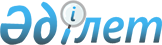 Салық есептілігі нысандарын және оларды жасау қағидаларын бекіту туралы
					
			Күшін жойған
			
			
		
					Қазақстан Республикасы Үкіметінің 2011 жылғы 8 қарашадағы № 1310 Қаулысы. Күші жойылды - Қазақстан Республикасы Үкіметінің 2012 жылғы 30 қарашадағы № 1518 Қаулысымен

      Ескерту. Күші жойылды - ҚР Үкіметінің 2012.11.30 № 1518 (2013.01.01 бастап қолданысқа енгізіледі) Қаулысымен.      «Салық және бюджетке төленетін басқа да міндетті төлемдер туралы» Қазақстан Республикасының 2008 жылғы 10 желтоқсандағы Кодексінің (Салық кодексі) 63-бабының 2-тармағына сәйкес Қазақстан Республикасының Үкіметі ҚАУЛЫ ЕТЕДІ:



      1. Қоса беріліп отырған:



      1) корпоративтік табыс салығы бойынша декларацияның нысаны және оны жасау қағидалары (100.00-нысан); 



      2) декларация тапсырылғанға дейiнгi кезең үшін төленуі тиіс корпоративтік табыс салығы бойынша аванстық төлемдер сомасы есебінің нысаны және оны жасау қағидалары (101.01-нысан);  



      3) декларация тапсырылғаннан кейінгі кезең үшін төленуі тиіс корпоративтік табыс салығы бойынша аванстық төлемдер сомасы есебінің нысаны және оны жасау қағидалары (101.02-нысан); 



      4) резиденттің табысынан төлем көзінен ұсталатын корпоративтік табыс салығы бойынша есеп нысаны және оны жасау қағидалары (101.03-нысан); 



      5) резидент еместің табысынан төлем көзінен ұсталатын корпоративтік табыс салығы бойынша есеп нысаны және оны жасау қағидалары (101.04-нысан); 



      6) корпоративтік табыс салығы бойынша декларацияның нысаны және оны жасау қағидалары (110.00-нысан); 



      7) корпоративтік табыс салығы бойынша декларацияның нысаны және оны жасау қағидалары (130.00-нысан); 



      8) корпоративтік табыс салығы бойынша декларацияның нысаны және оны жасау қағидалары (140.00-нысан); 



      9) корпоративтік табыс салығы бойынша декларацияның нысаны және оны жасау қағидалары (150.00-нысан); 



      10) Қазақстан Республикасының азаматтары бойынша жеке табыс салығы және әлеуметтік салық бойынша декларацияның нысаны және оны жасау қағидалары (200.00-нысан); 



      11) міндетті зейнетақы жарналарының есептелген, ұсталған (қоса есептелген) сомалары, есептелген әлеуметтік аударымдар бойынша есептің нысаны және оны жасау қағидалары (201.00-нысан); 



      12) шетелдіктер мен азаматтығы жоқ тұлғалар бойынша жеке табыс салығы және әлеуметтік салық бойынша декларацияның нысаны және оны жасау қағидалары (210.00-нысан); 



      13) жеке табыс салығы бойынша декларацияның нысаны және оны жасау қағидалары (220.00-нысан); 



      14) жеке табыс салығы және мүлік бойынша декларацияның нысаны және оны жасау қағидалары (230.00-нысан); 



      15) жеке табыс салығы бойынша декларацияның нысаны және оны жасау қағидалары (240.00-нысан); 



      16) қосылған құн салығы бойынша декларацияның нысаны және оны жасау қағидалары (300.00-нысан); 



      17) импортталған тауарлар бойынша жанама салықтар жөніндегі декларацияның нысаны және оны жасау қағидалары (320.00-нысан); 



      18) тауарларды әкелу және жанама салықтарды төлеу туралы өтініш және оны толтыру және табыс ету қағидалары (328.00-нысан); 



      19) акциз бойынша декларацияның нысаны және оны жасау қағидалары (400.00-нысан); 



      20) құрылымдық бөлімше немесе салық салуға байланысты объектілер үшін акциз есебінің нысаны және оны жасау қағидалары (421.00-нысан); 



      21) құрылымдық бөлімше немесе салық салуға байланысты объектілер үшін акциз есебінің нысаны және оны жасау қағидалары (431.00-нысан); 



      22) роялти бойынша декларацияның нысаны және оны жасау қағидалары (500.00-нысан); 



      23) қол қойылатын бонус бойынша декларацияның нысаны және оны жасау қағидалары (510.00-нысан); 



      24) коммерциялық табу бонусы бойынша декларацияның нысаны және оны жасау қағидалары (520.00-нысан); 



      25) өнімді бөлу бойынша Қазақстан Республикасының үлесі бойынша декларацияның нысаны және оны жасау қағидалары (530.00-нысан); 



      26) үстеме пайда салығы бойынша декларацияның нысаны және оны жасау қағидалары (540.00-нысан); 



      27) өндіру бонусы бойынша декларацияның нысаны және оны жасау қағидалары (550.00-нысан); 



      28) жер қойнауын пайдалануға арналған келісімшартта заттай түрде белгіленген пайдалы қазбаларды өндіруге салықтың және шикі мұнай, газ конденсаты бойынша экспортқа рента салығының, роялти мен өнімді бөлу бойынша Қазақстан Республикасының үлесінің мөлшері және төлеу (беру) мерзімдері туралы есептің (есеп) нысаны және оны жасау қағидалары (551.00-нысан); 



      29) тарихи шығындарды өтеу бойынша төлем жөніндегі декларацияның нысаны және оны жасау қағидалары (560.00-нысан); 



      30) экспортқа рента салығы бойынша декларацияның нысаны және оны жасау қағидалары (570.00-нысан); 



      31) өнімді бөлу туралы келісімшарт бойынша қызметін жүзеге асыратын жер қойнауын пайдаланушының қосымша төлемі бойынша декларацияның нысаны және оны жасау қағидалары (580.00-нысан); 



      32) пайдалы қазбаларды өндiру салығы бойынша декларацияның нысаны және оны жасау қағидалары (590.00-нысан); 



      33) автомобиль жолдарын пайдаланушылар аударымдары бойынша (641.00-нысан); 



      34) жұмыспен қамтуға жәрдемдесу, міндетті медициналық сақтандыру, мемлекеттік әлеуметтік сақтандыру қорларына, зейнетақы төлеу жөніндегі мемлекеттік орталыққа аударымдар бойынша есептің нысаны және оны жасау қағидалары (651.00-нысан); 



      35) көлік құралы салығы, жер салығы мен мүлік салығы бойынша декларацияның нысаны және оны жасау қағидалары (700.00-нысан); 



      36) көлік құралы салығы бойынша ағымдағы төлемдер есебінің нысаны және оны жасау қағидалары (701.00-нысан); 



      37) жер салығы мен мүлік салығы бойынша ағымдағы төлемдер есебінің нысаны және оны жасау қағидалары (701.01-нысан); 



      38) ойын бизнесі салығы бойынша декларацияның нысаны және оны жасау қағидалары (710.00-нысан); 



      39) тіркелген салық бойынша декларацияның нысаны және оны жасау қағидалары (720.00-нысан); 



      40) аукциондардан алым бойынша декларацияның нысаны және оны жасау қағидалары (810.00-нысан);



      41) жер учаскелерін пайдаланғаны үшін төлемақы бойынша есептің нысаны және оны жасау қағидалары (851.00-нысан); 



      42) жер үсті көздерінің су ресурстарын пайдаланғаны үшін төлемақы бойынша декларацияның нысаны және оны жасау қағидалары (860.00-нысан); 



      43) қоршаған ортаға эмиссия үшін төлемақы бойынша декларацияның нысаны және оны жасау қағидалары (870.00-нысан); 



      44) жалға беру (пайдалану) шарттары тізілімінің нысаны және оны жасау қағидалары (871.00-нысан);



      45) кеме жүзетін су жолдарын пайдаланғаны үшiн төлемақы бойынша декларацияның нысаны және оны жасау қағидалары (890.00-нысан); 



      46) шағын бизнес субъектілері үшін оңайлатылған декларацияның нысаны және оны жасау қағидалары (910.00-нысан); 



      47) патент алу үшін есептің нысаны және оны жасау қағидалары (911.00-нысан); 



      48) бірыңғай жер салығын төлеушілерге арналған декларацияның нысаны және оны жасау қағидалары (920.00-нысан); 



      49) тауарларды, жұмыстарды, көрсетілетін қызметтерді өткізу кітабының нысаны және оны жасау қағидалары (1.1-нысан); 



      50) тауарларды, жұмыстарды, көрсетілетін қызметтерді өткізу кітабының нысаны және оны жасау қағидалары (1.2-нысан); 



      51) бухгалтерлік теңгерме нысаны және оны жасау қағидалары (1.3-нысан); 



      52) қаржы-шаруашылық қызметінің нәтижелері туралы есептің нысаны және оны жасау қағидалары (1.4-нысан); 



      53) өндірілген және сатып алынған тауарлардың, орындалған жұмыстардың, көрсетілетін қызметтердің қозғалысы туралы есептің нысаны және оны жасау қағидалары (1.5-нысан); 



      54) өндірілген өнімнің, орындалған жұмыстардың, көрсетілген қызметтердің өзіндік құнының нысаны және оны жасау қағидалары (1.6-нысан); 



      55) дебиторлық және кредиторлық берешектерді ажыратып жазу нысаны және оны жасау қағидалары (1.7-нысан); 



      56) тауарларды, жұмыстарды, қызметтерді өткізу кітабының нысаны және оны жасау қағидалары (2.1-нысан); 



      57) тауарларды, жұмыстарды, қызметтерді сатып алу кітабының нысаны және оны жасау қағидалары (2.2-нысан); 



      58) қызмет көрсетулердің бухгалтерлік теңгермесінің нысаны және оны жасау қағидалары (2.3-нысан); 



      59) қызмет көрсетулердің табыстары мен шығыстары туралы есептің нысаны және оны жасау қағидалары (2.4-нысан); 



      60) дебиторлық және кредиторлық берешекті ажыратып жазу нысаны және оны жасау қағидалары (2.5-нысан); 



      61) қызмет көрсетулердің зейнетақы активтері бойынша есептің нысаны және оны жасау қағидалары (3.1-нысан);



      62) зейнетақы активтерін басқару бойынша есептің нысаны және оны жасау қағидалары (3.2-нысан); 



      63) бухгалтерлік теңгерме нысаны және оны жасау қағидалары (3.3-нысан); 



      64) табыстар және шығыстар туралы есептің нысаны және оны жасау қағидалары (3.4-нысан); 



      65) сақтандыру қызметі туралы есептің нысаны және оны жасау қағидалары (4.1-нысан); 



      66) бухгалтерлік теңгерме нысаны және оны жасау қағидалары (4.2-нысан); 



      67) табыстар және шығыстар туралы есептің нысаны және оны жасау қағидалары (4.3-нысан) бекітілсін. 



      2. Қазақстан Республикасының Қаржы министрлігі осы қаулыдан туындайтын қажетті шараларды қабылдасын.



      3. Осы қаулы 2012 жылғы 1 қаңтардан бастап қолданысқа енгізіледі және ресми жариялануға тиіс.       Қазақстан Республикасының

       Премьер-Министрі                          К. Мәсімов 

Қазақстан Республикасы

      Үкіметінің     

2011 жылғы 8 қарашадағы

      № 1310 қаулысымен 

      бекітілген    

Корпоративтік табыс салығы бойынша салық есептілігін (декларацияны) жасау қағидалары

(100.00-нысан)      РҚАО-ның ескертпесі!

      Нысан РҚАО РМК http://rkao.kz/fnoforms сайтында орналастырылған; қажет болған жағдайда нысанды электронды түрде РҚАО РМК-дан алуға болады. 

1. Жалпы ережелер

      1. Осы корпоративтік табыс салығы бойынша салық есептілігін (декларацияны) жасау қағидалары (100.00-нысан) (бұдан әрі – Қағидалар) «Салық және бюджетке төленетін басқа да міндетті төлемдер туралы» Қазақстан Республикасының 2008 жылғы 10 желтоқсандағы Кодексіне (Салық Кодексі), «Салық және бюджетке төленетін басқа да міндетті төлемдер туралы» Қазақстан Республикасының Кодексін (Салық кодексі) қолданысқа енгізу туралы» Қазақстан Республикасының 2008 жылғы 10 желтоқсандағы Заңына (бұдан әрі – Енгізу туралы Заң) сәйкес әзірленген және корпоративтік табыс салығын есептеуге арналған корпоративтік табыс салығы бойынша салық есептілігі нысанын (декларация) (бұдан әрі – Декларация) жасау тәртібін айқындайды. Декларацияны:



      мемлекеттік мекемелерді;



      Салық кодексінің 134-бабы 2-тармағында көрсетілген табыстар бойынша Салық кодексінің 134-бабы 1-тармағының тиісті шарттарына сәйкес келетін коммерциялық емес ұйымдарды;



      Салық кодексінің 135-1-бабы 1-тармағының 1) және 2) тармақшаларында көрсетілген және Салық кодексінің 134-бабы 2-тармағында көрсетілген табыстар бойынша Салық кодексінің 134-бабы 1-тармағының тиісті шарттарына сай келетін дербес бiлiм беру ұйымдарды;



      Салық кодексінің 135-бабының шарттарына сәйкес келетін әлеуметтік салада қызметін жүзеге асыратын ұйымдарды;



      Салық кодексінің 135-1-бабы 1-тармағының 3), 4) және  5) тармақшаларында көрсетілген және Салық кодексінің 135-бабының тиісті шарттарына сай келетін дербес бiлiм беру ұйымдарды;



      110.00 немесе 150.00-нысан бойынша Декларацияны толтыратын жер қойнауын пайдаланушыларды қоспағанда, тұрақты мекеме арқылы Қазақстан Республикасында қызметін жүзеге асыратын резидент заңды тұлғалар, резидент емес заңды тұлғалар жасайды.



      2. Декларация Декларацияның өзінен (100.00-нысан) және салық міндеттемесін есептеу туралы ақпаратты егжей-тегжейлі көрсетуге арналған оған қосымшалардан (100.01-ден 100.09-ға дейінгі нысандар) тұрады.



      3. Декларацияны толтыру кезінде түзетуге, өшіруге және тазалауға жол берілмейді. 



      4. Көрсеткіштер болмаған кезде Декларацияның тиісті торкөздері толтырылмайды.



      5. Декларацияға қосымшалар тиісті көрсеткіштерді ашуды талап ететін Декларациядағы жолдар толтырылған кезде толтырылады.



      6. Декларацияға қосымшалар оларда көрсетілуге тиіс деректер болмаған жағдайда жасалмайды.



      7. Декларацияға қосымшалардың парағында бар жолдардағы көрсеткіштердің саны асып кеткен жағдайда Декларацияға қосымшаның осындай парағы қосымша толтырылады.



      8. Осы Қағидаларда мынадай арифметикалық таңбалар қолданылады: «+» – қосу; «–» – алу; «х» – көбейту; «/» – бөлу; «=» – тең.



      9. Соманың теріс мәні Декларацияның тиісті жолының (бағанының) бірінші сол жақтағы торкөзінде «–» белгісімен белгіленеді.



      10. Декларацияны жасау кезінде:



      1) қағаз тасығышта – қара не көк сиялы қаламмен немесе қаламұшпен, баспаханалық бас әріптермен немесе баспа құрылғысын пайдалана отырып толтырылады;



      2) электронды тасығышта – Салық кодексінің 68-бабына сәйкес толтырылады.



      11. Декларацияға Салық кодексінің 61-бабы 3-тармағына сәйкес салық төлеуші не болмаса оның өкілі қол қояды және өзінің атауымен Қазақстан Республикасының заңнамасында белгіленген мөрі бар болған жағдайда, салық төлеушінің не болмаса оның өкілінің мөрімен куәландырылады.



      12. Декларацияны табыс ету кезінде:



      1) келу тәртібімен қағаз тасығышта – нысандар екі данада жасалады, бір данасы салық органының белгісімен салық төлеушіге қайтарылады;



      2) хабарламасы бар тапсырыс хатпен пошта арқылы қағаз тасығышта – салық төлеуші пошта немесе өзге байланыс ұйымының хабарламасын алады; 



      3) электронды түрде – салық төлеуші (салық агенті) салық қызметі органдарының салық есептілігін қабылдау жүйесінің электронды түрде қабылданғаны немесе қабылданбағаны туралы хабарлама алады.



      13. Декларацияға қосымшалардың «Салық төлеуші туралы жалпы ақпарат» бөлімдерінде Декларацияның «Салық төлеуші туралы жалпы ақпарат» бөлімінде көрсетілген тиісті деректер көрсетіледі.



      14. «Сәйкестендіру нөмірлерінің ұлттық тізілімдері туралы» Қазақстан Республикасының 2007 жылғы 12 қаңтардағы Заңына (бұдан әрі – Ұлттық тізілімдер туралы заң) сәйкес Декларацияны табыс ету кезінде:



      СТН – Ұлттық тізілімдер туралы заңның 3-бабы 4-тармағының 4) тармақшасы қолданысқа енгізілгенге дейін салық төлеушінің тіркеу нөмірін;



      БСН – Ұлттық тізілімдер туралы заңның 3-бабы 4-тармағының 4) тармақшасы қолданысқа енгізілген күннен бастап бизнес-сәйкестендіру нөмірі міндетті түрде толтыруы тиіс. 

2. Декларацияны жасау (100.00-нысан)

      15. «Салық төлеуші туралы жалпы ақпарат» бөлімінде салық төлеуші мынадай деректерді көрсетеді:



      1) СТН – салық төлеушінің тіркеу нөмірі;



      2) БСН – салық төлеушінің бизнес-сәйкестендіру нөмірі;



      3) салық есептілігі тапсырылатын салық кезеңі (жыл) – Декларация табыс етілетін есепті салық кезеңі (араб сандарымен көрсетіледі);



      4) салық төлеушінің атауы.



      Құрылтай құжаттарына сәйкес заңды тұлғаның атауы көрсетіледі.



      Салық міндеттемесін сенімгерлікпен басқарушы орындаған кезде жолда құрылтай құжаттарына сәйкес сенімгерлікпен басқарушы заңды тұлғаның атауы көрсетіледі;



      5) Декларация түрі.



      Тиісті торкөздер Декларацияны Салық кодексінің 63-бабында көрсетілген салық есептілігінің түрлеріне жатқызуды ескере отырып, белгіленеді;



      6) хабарламаның нөмірі мен күні.



      Жолдар Салық кодексінің 63-бабы 3-тармағының 4) тармақшасында көзделген Декларация түрін табыс еткен жағдайда толтырылады;



      7) салық төлеушінің санаты.



      Торкөз, егер салық төлеуші А немесе В жолында көрсетілген санаттардың біріне жататын жағдайда белгіленеді;



      8) валюта коды.



      Осы Қағидалардың 50-тармағына сәйкес валюта коды көрсетіледі;



      9) қоса берілген қосымшалар.



      Салық төлеуші Декларацияға табыс еткен қосымшалардың нөмірі белгіленеді;



      10) резиденттік белгісі:



      А торкөзін Қазақстан Республикасының резидент салық төлеушісі белгілейді;



      В торкөзін Қазақстан Республикасының резидент емес салық төлеушісі белгілейді;



      11) резиденттік елінің коды мен салықтық тіркеу нөмірі; 



      Егер Декларацияны Қазақстан Республикасының резидент емес салық төлеушісі жасаған жағдайда толтырылады, бұл ретте:



      А жолында осы Қағидалардың 51-тармағына сәйкес резидент еместің резиденттік елінің коды көрсетіледі;



      В жолында резидент еместің резиденттік еліндегі салықтық тіркеу нөмірі көрсетіледі.



      12) Қазақстан Республикасы шегінен тыс жерлерде тұрақты мекемесінің бар–жоғы.



      Торкөзді Қазақстан Республикасы шегінен тыс тұрақты мекемесі бар Қазақстан Республикасының резиденті толтырады.



      16. «Жылдық жиынтық табыс» бөлімінде:



      1) 100.00.001 жолында Салық кодексінің 86-бабына сәйкес айқындалатын, өткізуден түскен табыс көрсетіледі;



      2) 100.00.002 жолында Салық кодексінің 87-бабына сәйкес құн өсімінен түсетін табыс көрсетіледі. Бұл жолға 100.01.029 жолы көшіріледі;



      3) 100.00.003 жолында алдыңғы салық кезеңінен көшірілген залалдар есепке ала отырып, туынды қаржы құралдары, оның ішінде своп бойынша табыс көрсетіледі;



      4) 100.00.004 жолында Салық кодексінің 88-бабына сәйкес міндеттемелерді есептен шығарудан табыс көрсетіледі;



      5) 100.00.005 жолында Салық кодексінің 89-бабына сәйкес айқындалатын, күмәнді міндеттемелер бойынша табыс көрсетіледі;



      6) 100.00.006 жолында құрған провизиялар (резервтер) мөлшерін азайтудан түскен табыстар көрсетіледі:



      Салық кодексінің 90-бабы 1-тармағына сәйкес айқындалатын, лицензияның негізінде банк немесе банк операцияларының жекелеген түрлерін жүзеге асыратын ұйымдар, ұлттық басқару холдингі немесе негізгі қызмет түрі қарыздық операцияларды жүзеге асыру немесе талап ету құқықтарын сатып алу болып табылатын және дауыс беруші акциялардың (қатысу үлестері) жүз пайызды ұлттық басқару холдингіне тиесілі заңды тұлғалар, микрокредиттік ұйымдар;



      Салық кодексінің 90-бабы 3-тармағына сәйкес айқындалатын, сақтандыру, қайта сақтандыру шарттары бойынша сақтандыру, қайта сақтандыру ұйымдары;



      7) 100.00.007 жолында Салық кодексінің 91-бабына сәйкес айқындалатын, талап ету құқығын беруден түскен табыс көрсетіледі;



      8) 100.00.008 жолында Салық кодексінің 92-бабына сәйкес айқындалатын, тіркелген активтерді шығарудан түскен табыс көрсетіледі;



      9) 100.00.009 жолында Салық кодексінің 85-бабы 1-тармағының 14) тармақшасына сәйкес жылдық жиынтық табысқа енгізілген егер бұрын шегерімге жатқызылмаса, бұрын негізсіз бюджеттен қайтарылған айыппұлдардан басқа, сот таңылған немесе борышты деп танылған айыппұлдар, өсімпұлдар және санкциялардың басқа да түрлері көрсетіледі; 



      10) 100.00.010 жолында табыстардың мынадай түрлері көрсетіледі: Салық кодексінің 85-бабы 1-тармағының 17), 18) және 20) тармақшаларына сәйкес жылдық жиынтық табысқа енгізілетін дивидендтер, депозит, ағымдағы шот, борышты бағалы қағаз, вексель, исламдық жалға беру сертификаты, ұтыстар бойынша сыйақылардың жалпы сомасы көрсетіледі; 



      11) 100.00.011 жолында айқындалған оң бағамдық айырма сомасының теріс бағамдық айырма сомасынан асып кетуі көрсетіледі. Бағамдық айырма сомасы қаржы есептілігінің халықаралық стандарттарына және Қазақстан Республикасының бухгалтерлік есеп және қаржы есептілігі туралы заңнаманың талаптарына сәйкес айқындалады;



      12) 100.00.012 жолында Салық кодексінің 85-бабы 1-тармағының 22-1) тармақшасына сәйкес айқындалатын исламдық банкте орналастырылған инвестициялық депозит бойынша табыс көрсетіледі;



      13) 100.00.013 жолында Салық кодексіне сәйкес жылдық жиынтық табысқа енгізілетін салық төлеушінің өзге де табыстары көрсетіледі;



      14) 100.00.014 жолында 100.00.001-ден 100.00.013-ке дейінгі жолдарды қосумен айқындалатын, жылдық жиынтық табыстың жалпы сомасы көрсетіледі;



      15) 100.00.015 жолында Салық кодексінің 99-бабы 1-тармағына сәйкес жүзеге асырылатын, жылдық жиынтық табысты түзетудің сомасы көрсетіледі;



      16) 100.00.016 жолында Салық кодексінің 99-бабы 2-тармағына сәйкес жүзеге асырылатын, жылдық жиынтық табысты түзетудің сомасы көрсетіледі;



      17) 100.00.017 жолында 100.00.016 жолына ұлғайтылған (егер бұл жолдың мағынасы оң болған кезде) немесе 100.00.016 жолына азайтылған (егер бұл жолдың мағынасы теріс болған кезде) (100.00.014 – 100.00.015) + (–) 100.00.016), 100.00.014 және 100.00.015 жолдарының айырмашылығы ретінде айқындалған түзету есепке ала отырып, жылдық жиынтық табыс көрсетіледі.



      17. «Шегерімдер» бөлімінде:



      1) 100.00.018 жолында Салық кодексінің 100-бабы 1-тармағына сәйкес шегерімге жатқызылатын сатылған (жұмсалған) тауарлардың, сатып алынған және өтеусіз алынған жұмыстар, қызмет көрсетулердің құны көрсетіледі. 100.00.018 I – 100.00.018 II + 100.00.018 III + 100.00.018 IV + 100.00.018 V – 100.00.018 VI – 100.00.018 VII – 100.00.018 VIII – 100.00.018 IX ретінде айқындалады;



      100.00.018 I жолында салық кезеңінің басына тауарлардың, шикізаттардың, материалдардың (соның ішінде сатып алынатын жартылай фабрикаттар мен жинақталатын бұйымдар, конструкциялар мен бөлшектер, отын, қосалқы бөлшектер және тағы басқалары) (бұдан әрі – ТМҚ) өзіндік құны көрсетіледі. Бастапқы Декларацияда аталған жол салық кезеңнің басына бухгалтерлік теңгерме бойынша айқындалған деректерге сәйкес толтырылады. Өзінің бастапқы Декларациясын беретін салық төлеушіде салық кезеңінің басында ТМҚ болмауы мүмкін; 



      100.00.018 II жолы салық кезеңінің соңына бухгалтерлік теңгерме деректеріне сәйкес толтырылады. Бұл ретте, көрсетілген жолында оны сатудан алынған табыстар салық кезеңінде салық салу мақсатында танылған, жылдың соңында ТМҚ қалдықтарында есепке алынатын және жолдағы (мысалы, FAS-порт шарттарындағы тауарларды сату) тауардың құны көрсетілмейді. Салық кезеңінің ішінде салық төлеуші берген тарату Декларациясында 100.00.018 II жолы тиісті салық кезеңінің соңына бухгалтерлік есеп деректерінің негізінде толтырылады;



      100.00.018 III жолында: 



      салық төлеуші салық кезеңінің барысында келіп түскен ТМҚ, оның ішінде сатып алған, тегін алған, бірігу жолымен қайта ұйымдастыруға байланысты алынған, жарғылық капиталға салым ретінде алынған, және де басқа да негіздемемен келіп түскен; 



      тарапты ұйымдар, жеке кәсіпкерлер, жеке нотариустар, адвокаттар орындаған жұмыстар мен көрсеткен қызметтердің құны көрсетіледі. 



      Осы жолында келтірілген деректер Декларацияның 100.00.019 жолынан бастап 100.00.034 жолдар бойынша шегерімге жатқызылатын шығыстарды қамтымауы тиіс. 100.00.018 III А бастап 100.00.018 III H дейінгі жолдар мәндерінің қосындысымен айқындалады (100.00.018 III А + 100.00.018 III B + 100.00.018 III C + 100.00.018 III D + 100.00.018 III E +100.00.018 III F + 100.00.018 III G + 100.00.018 III H):



      100.00.018 III А жолында салық төлеушінің есепті салық кезеңде сатып алған, өтеусіз алған ТМҚ құны көрсетіледі;



      100.00.018 III B қаржылық қызмет көрсетулердің құны көрсетіледі;



      100.00.018 III C жарнамалық қызмет көрсетулердің құны көрсетіледі;



      100.00.018 III D консультация қызметтер құны көрсетіледі;



      100.00.018 III Е маркетинг қызметтер құны көрсетіледі;



      100.00.018 III F дизайнерлік қызметтер құны көрсетіледі;



      100.00.018 III G инжиниринг қызметтер құны көрсетіледі;



      100.00.018 III Н басқа да жұмыстар мен қызмет көрсетулерді сатып алуға шығыстар көрсетіледі;



      100.00.018 IV жолында қызметкерлердің есептелген табыстары бойынша шығыстарды қоспағанда, Салық кодексінің 110-бабында сәйкес шегерімге жатқызылатын қызметкерлердің есептелген табыстары мен жеке тұлғаларға өзге де төлемдер бойынша шығыстар көрсетіледі:



      100.00.024 жолы бойынша көрсетілетін және Салық кодексінің 155-бабы 3-тармағының 4) тармақшасында белгіленген тәуліктік мөлшерінің асып кетуін білдіретін;



      тіркелген активтердің, преференциялар объектілерінің алғашқы құнына енетін;



      Салық кодексінің 122-бабы 3-тармағына сәйкес кейінгі шығыстар ретінде танылатын;



      100.00.018 V жолында өткен салық кезеңдерінде алдағы кезеңдер шығыстары ретінде танылған және есепті салық кезеңінде шегерімдерге жатқызылған жұмыстар мен қызметтердің құны, ТМҚ өзіндік құны көрсетіледі;



      100.00.018 VI жолында тіркелген активтер және жалға алынған негізгі құралдар бойынша кейінгі шығыстар болып танылған жүргізілетін жұмыстар мен қызметтердің нақты құны, ТМҚ өзіндік құны көрсетіледі;



      100.00.018 VII тіркелген активтердің, преференция объектілерінің, амортизацияға жатпайтын, активтердің бастапқы құнына енетін, жұмыстар мен қызметтердің нақты құны, ТМҚ өзіндік құны көрсетіледі;



      100.00.018 VIII жолында 100.00.018 VII жолы бойынша көрсетілетін құнды қоспағанда, Салық кодексінің 115-бабының негізінде шегерімдерге жатқызылмайтын жұмыстар мен қызметтердің нақты құны, ТМҚ өзіндік құны көрсетіледі;



      100.00.018 ІX жолында алдағы кезеңдердің шығыстары ретінде танылатын және кейінгі салық кезеңдерінде шегерімдерге жатқызылуы тиіс жұмыстар мен қызметтердің нақты құны, ТМҚ өзіндік құны көрсетіледі;



      2) 100.00.019 жолында Салық кодексінің 100-бабы 6-тармағына сәйкес шегерімге жатқызылатын айыппұлдардың, өсімпұлдардың, тұрақсыздық айыптарының жалпы сомасы көрсетіледі;



      3) 100.00.020 жолында Салық кодексінің 100-бабы 12-тармағына сәйкес шегерімге жатқызылатын қосылған құн салығының сомасы көрсетіледі;



      4) 100.00.021 жолында 2009 жылдың 1 қаңтарына қалыптасқан, есептелген қосылған құн салығының сомасынан есепке жатқызылған және Салық кодексінің 100-бабы 13-тармағына сәйкес шегерімге жатқызылатын қосылған құн салығы сомасының артуы көрсетіледі;



      5) 100.00.022 жолында Салық кодексінің 100-бабы 14-1-тармағына сәйкес шегерімге жатқызылатын салық төлеушінің Мемлекеттік әлеуметтік сақтандыру қорына есептелген әлеуметтік аударымдар бойынша шығыстар сомасы көрсетіледі;



      6) 100.00.023 жолында Салық кодексінің 103-бабына сәйкес шегерімге жатқызылатын сыйақылардың жалпы сомасы көрсетіледі; 



      7) 100.00.024 жолында Салық кодексінің 101-бабына сәйкес шегерімге жатқызылатын қызметтік іссапарлар кезіндегі өтемақы сомасы көрсетіледі;



      8) 100.00.025 жолында Салық кодексінің 104-бабына сәйкес шегерімге жатқызылатын төленген күмәнді міндеттемелердің сомасы көрсетіледі;



      9) 100.00.026 жолында Салық кодексінің 105-бабына сәйкес шегерімге жатқызылатын күмәнді талаптар көрсетіледі;



      10) 100.00.027 жолында резервтік қорларға аударымдар көрсетіледі:



      Салық кодексінің 106-бабы 1-тармағына сәйкес шегерімге жатқызылатын, лицензия негізінде банктер мен банк операцияларының жекелеген түрлерін жүзеге асыратын ұйымдар құрған провизиялар (резервтер) бойынша шығыстар сомасы;



      Салық кодексінің 116-бабы 2-тармағына сәйкес шегерімге жатқызылатын, сақтандыру, қайта сақтандыру ұйымдары құратын, сақтандыру, қайта сақтандыру шарттары бойынша сақтандыру резервтерін құру бойынша шығыстар сомасы;



      Салық кодексінің 106-бабы 3-тармағына сәйкес шегерімге жатқызылатын микрокредиттік ұйымдар құрған резервтер бойынша шығыстар сомасы;



      Салық кодексінің 106-бабы 4-тармағына сәйкес шегерімге жатқызылатын, ұлттық басқару холдингі немесе негізгі қызмет түрі қарыздық операцияларды жүзеге асыру немесе талап ету құқықтарын сатып алу болып табылатын және дауыс беру акцияларының (қатысу үлестері) жүз пайызы ұлттық басқару холдингіне тиесілі заңды тұлғалар құрған провизиялар (резервтер) бойынша шығыстар сомасы;



      11) 100.00.028 жолында Салық кодексінің 109-бабы 1-тармағына сәйкес шегерімге жатқызылатын, жинақтаушы сақтандыру шарттары бойынша сақтандыру сыйлықақыларын қоспағанда, сақтандыру шарттары бойынша төленуі тиіс немесе төленген сақтандыру сыйлықақыларының сомасы көрсетіледі;



      12) 100.00.029 жолында Салық кодексінің 109-бабына сәйкес шегерімге жатқызылатын кепілдендіру жүйесіне қатысушының жарналарының сомасы көрсетіледі;



      13) 100.00.030 жолында Салық кодексінің 113-бабына сәйкес шегерімге жатқызылатын оң бағамдық айырма сомасынан теріс бағамдық айырма сомасының артуы көрсетіледі;



      14) 100.00.031 жолында Салық кодексінің 114-бабына сәйкес шегерімге жатқызылатын салық және бюджетке төленетін басқа да міндетті төлемдердің, сондай-ақ салық салынатын табыс осындай шығыстарды шегергеннен кейін нөлден көп болатын болса, Енгізу туралы Заңның 39-бабына сәйкес шегерімге жатқызылатын біржолғы талон сатып алу бойынша шығыстардың сомасы көрсетіледі;



      15) 100.00.032 жолында Салық кодексінің 116-122-баптарына сәйкес айқындалатын, тіркелген активтер мен негізгі құралдар бойынша шегерімдердің сомасы көрсетіледі. Бұл жолға 100.03.011 және

100.03.012 жолдарының сомасы көшіріледі.



      100.00.032 І жолында Салық кодексінің 117-бабы 10-тармағына және 120-баптың 2-1-тармағына сәйкес салық есебі жүргізілетін, «Инвестициялар туралы» Қазақстан Республикасының 2003 жылғы 8 қаңтардағы Заңына (бұдан әрі – Инвестициялар туралы Заң) сәйкес 2009 жылдың 1 қаңтарына дейін жасалған корпоративтік табыс салығын төлеуден босатуды берумен келісімшарт бойынша инвестициялық жоба шеңберінде 2009 жылдың 1 қаңтарына дейін және (немесе) кейін пайдалануға енгізілген тіркелген активтер бойынша шегерімдер анықтама ретінде көрсетіледі;



      16) 100.00.033 жолында Салық кодексінің 123 – 125-баптарына, сондай-ақ Инвестициялар туралы Заңға сәйкес 2009 жылдың 1 қаңтарына дейін инвестициялар бойынша мемлекеттік уәкілетті органмен инвестициялық жоба шеңберінде пайдалануға енгізілген тіркелген активтер құнын шегерімге жатқызу түрінде жасасқан келісімшарттар бойынша инвестициялық салық преференциялары бойынша шегерімдер сомасы көрсетіледі;



      17) 100.00.034 жолында Салық кодексіне сәйкес шегерімге жатқызылатын өзге де шығыстар сомасы көрсетіледі;



      100.00.034 I жолында резидент еместің басқарушылық және жалпы әкімшілік шығыстардың сомасы көрсетіледі;



      18) 100.00.035 шегерімге жатқызылуы тиіс сома көрсетіледі. Бұл жолға 100.00.035 І жолы немесе 100.00.035 ІІ немесе 100.00.035 ІІІ жолы көшіріледі:



      100.00.035 І жолында шегерімге жатқызылатын шығыстардың жалпы сомасы көрсетіледі. 100.00.018-ден 100.00.034-ке дейінгі жолдардың сомасы ретінде айқындалады. Декларацияны жалпыға бірдей белгіленген тәртіпте салық салынуы тиіс табыстар алған кезде коммерциялық емес ұйымдар толтырған жағдайда 100.00.018-ден 100.00.034-ке дейінгі жолдарда жалпы коммерциялық емес ұйым бойынша шығыстар сомасы көрсетіледі;



      100.00.035 ІІ жолында бір мезгілде 130.00-нысан бойынша корпоративтік табыс салығы бойынша декларацияны және 100.00-нысан бойынша корпоративтік табыс салығы бойынша декларацияны табыс ететін және есепке алудың бөлек әдісін қолданатын коммерциялық емес ұйымдардың Салық кодексінің 134-бабына сәйкес шегерімге жатқызылатын шығыстарының сомасы көрсетіледі. Бұл жолға 130.00.029 жолы көшіріледі;



      100.00.035 ІІІ жолында Қазақстан Республикасының шегінен тыс тұрақты мекеме(лері)сі бар резиденттер шегерімге жатқызуы тиіс шығыстардың сомасы көрсетіледі. 100.00.035 I және 100.06-нысанның I бағанының айырмашылығы ретінде айқындалады.



      18. «Салық кодексіне сәйкес табыстар мен шегерімдерді түзету» бөлімінде:



      1) 100.00.036 жолында Салық кодексінің 131, 132-баптарына сәйкес айқындалатын, табыстар мен шегерімдерді түзетудің жалпы сомасы көрсетіледі. 100.00.036 І және 100.00.036 ІІ жолдарының сомасының айырмашылығы ретінде айқындалады;



      100.00.036 І жолында Салық кодексінің 131, 132-баптарына сәйкес жүргізілетін табыстарды түзетудің сомасы көрсетіледі;



      100.00.036 ІІ жолында Салық кодексінің 131, 132-баптарына сәйкес жүргізілетін шегерімдерді түзетудің сомасы көрсетіледі.



      19. «Трансферттік баға белгілеу туралы» Қазақстан Республикасының 2008 жылғы 5 шілдедегі Заңына (бұдан әрі – Трансферттік баға белгілеу туралы Заң) сәйкес табыстар мен шегерімдерді түзету» бөлімінде:



      100.00.037 жолында Трансферттік баға белгілеу туралы Заңына сәйкес табыстарды түзетудің сомасы көрсетіледі;



      100.00.038 жолында Трансферттік баға белгілеу туралы Заңына сәйкес айқындалатын, шегерімдерді түзетудің сомасы көрсетіледі. Бұл жол «минус» белгісінсіз толтырылады.



      20. «Салық салынатын табысты есептеу»:



      1) 100.00.039 жолында салық салынатын табыс (залал) сомасы көрсетіледі. 100.00.062 жолы алына отырып, 100.00.017 – 100.00.035 + 100.00.036 + 100.00.037 + 100.00.038 ретінде айқындалады;



      2) 100.00.040 жолында резидент-төлеушінің Қазақстан Республикасынан тыс көздерден алған табыстарының сомасы көрсетіледі. 100.00.040 жол анықтамалық сипатқа ие. Бұл жол өзіне 100.00.040 І жолын да қамтиды:



      100.00.040 І жолында Салық кодексінің 224-бабына сәйкес айқындалатын салық салуда жеңілдігі бар елде алған табыс көрсетіледі. Бұл жолға 100.06-нысаны G бағанының қорытынды мәні көшіріледі;



      3) 100.00.041 жолында Салық кодексінің 2-бабы 5-тармағына сәйкес халықаралық шарттарға сәйкес салық салудан босатылуы тиіс табыс сомасы көрсетіледі. Бұл жолға 100.05-нысанның қорытынды мәні көшіріледі;



      4) 100.00.042 жолында халықаралық салық салу ерекшелігі есепке ала отырып, салық салынатын табыс (залал) сомасы көрсетіледі. Бұл ретте 100.00.040 I жолында көрсетілген сома салық салынатын табысқа қосуға жатады, салық салынатын табыстың болмаған жағдайда, Қазақстан Республикасының резидентiнiң залалын азайтады. 100.00.042 жолы 100.00.041 (100.00.039 + 100.00.040 I – 100.00.041) жолын алып тастаумен, 100.00.039 және 100.00.040 I жолдарының сомасы ретінде айқындалады;



      5) 100.00.043 жолында Салық кодексінің 137-бабы 1-тармағына сәйкес көшірілуі тиіс залал көрсетіледі. Егер 100.00.042 жолының теріс мәні болса, 100.00.043 жолы 100.00.042 жолының және 100.03.008 І, жолының модулінің сомасы ретінде айқындалады. Егер 100.00.042 жолының оң мәні болса, 100.00.043 жолына 100.03.008 I жолы көшіріледі;



      6) 100.00.044 жолында Салық кодексінің 133-бабына сәйкес салық салу табысын кеміту сомасы көрсетіледі. 100.00.044 I және 100.00.044 II жолдарының сомасы ретінде айқындалады;



      100.00.044 I жолында Салық кодексінің 133-бабы 1-тармағына сәйкес салық төлеуші салық салу табысын кемітуге құқылы шығыстар көрсетіледі;



      100.00.044 ІІ жолында Салық кодексінің 133-бабы 2-тармағына сәйкес салық төлеуші салық салу табысын кемітуге құқылы табыстар көрсетіледі;



      7) 100.00.045 жолында Салық кодексінің 133-бабына сәйкес жүргізілетін азайту ескерілген салық салынатын табыс көрсетіледі. 100.00.042 және 100.00.044 жолдарының айырмашылығы ретінде анықталады 100.00.042 – 100.00.044). Егер 100.00.044 жолы 100.00.042 жолынан артық болса, 100.00.045 жолында нөл көрсетіледі;



      8) 100.00.046 жолында алдыңғы салық кезеңдерінен көшірілген залалдар көрсетіледі;



      9) 100.00.047 жолында көшірілген залалдар қосылған салық салынатын табыс көрсетіледі. Егер 100.00.045 жолында оң мән көрсетілген жағдайда толтырылады. 100.00.045 және 100.00.046 жолдары сомасының айырмашылығы ретінде айқындалады (100.00.045 – 100.00.046). Егер 100.00.046 жолы 100.00.045 жолынан артық болса, 100.00.047 жолында нөл көрсетіледі.



      21. «Салық міндеттемесінің есебі» бөлімінде:



      1) 100.00.048 жолында Салық кодексінің 147-бабына сәйкес корпоративтік табыс салығының ставкасы пайызбен көрсетіледі; 



      2) 100.00.049 жолында салық салынатын табыстың корпоративтік табыс салығының сомасы көрсетіледі. 100.00.047 және 100.00.048 жолдарының туындысы ретінде айқындалады;



      3) 100.00.050 жолында Салық кодексінің 139-бабы 1-тармағына сәйкес есептелген корпоративтік табыс салығының сомасы көрсетіледі. 100.00.049, 100.00.050 I, 100.00.050 II, 100.00.050 III, 100.00.050 IV, 100.00.050 V (100.00.049 – 100.00.050 I – 100.00.050 II – 100.00.050 III – 100.00.050 IV – 100.00.050 V) жолдарының айырмашылығы ретінде айқындалады. Егер алынған айырма нөлден төмен болса, онда 100.00.050 I жолында нөл көрсетіледі;



      100.00.050 I жолында Салық кодексінің 223-бабына сәйкес Қазақстан Республикасында корпоративтік табыс салығын төлеу кезінде ескерілетін Қазақстан Республикасынан тыс төленген табысқа салықтардың немесе резидент салық төлеуші Қазақстан Республикасының шегінен тыс көздерден алған табыстарға соған ұқсас табыс салығының түрлерінің сомасы көрсетіледі. Бұл жолға 100.06–нысаны К бағанының қорытынды мәні көшіріледі;



      100.00.050 II жолында Салық кодексінің 139-бабы 2-тармағына сәйкес бюджетке төленуі тиіс корпоративтік табыс салығының сомасына кемітілетін салық кезеңінде ұтыс түріндегі табыстан төлем көзінен ұсталған корпоративтік табыс салығының сомасы көрсетіледі;



      100.00.050 III жолында алдыңғы салық кезеңдерінде сыйақы түріндегі табыстан төлем көзінен ұсталған және Салық кодексінің 139-бабы 3-тармағына сәйкес көшірілген корпоративтік табыс салығының сомасы көрсетіледі;



      100.00.050 IV жолында бюджетке төленуі тиіс корпоративтік табыс салығының сомасына кемітілетін, Салық кодексінің 139-бабы 2-тармағына сәйкес сыйақы түріндегі табыстан салық кезеңінде төлем көзінен ұсталған корпоративтік табыс салығының сомасы көрсетіледі;



      100.00.050 V жолында Салық кодексінің 200-бабына сәйкес табыстың төлем көзінен ұсталған корпоративтік табыс салығының сомасы көрсетіледі;



      4) 100.00.051 жолында салық міндеттемесінің мөлшерін азайтуды есепке ала отырып, салық кезеңі үшін есептелген корпоративтік табыс салығының сомасы көрсетіледі. 100.00.050, 100.00.051 I, 100.00.051 II, 100.00.051 III, 100.00.051 IV, 100.00.051 V, 100.00.051 VI (100.00.050 – 100.00.051 I – 100.00.051 II – 100.00.051 III – 100.00.051 IV – 100.00.051 V – 100.00.051 VI) жолдарының айырмашылығы ретінде айқындалады. 



      100.00.051 І жолында Салық кодексінің 451-бабына сәйкес салық кезеңі үшін есептелген корпоративтік табыс салығының азайту сомасы көрсетіледі. Салық кодексінің 448 – 452-баптарында көзделген арнаулы салық режимі шеңберінде қызметін жүзеге асыратын салық төлеушілер толтырады. Егер салық төлеуші тек Салық кодексінің 448 – 452-баптарында көзделген арнаулы салық режимін қолданған жағдайда, бұл жол 100.00.050 (100.00.050 х 70%) жолы бойынша көрсетілген мәннен 70% ретінде айқындалады; 



      100.00.051 ІІ жолында инвестициялар бойынша уәкілетті органмен жасасқан келісімшартқа сәйкес стандартты салық жеңілдіктерін қолдануға байланысты кемітілген корпоративтік табыс салығының сомасы көрсетіледі. Бұл жолға 100.08.010 жолы көшіріледі;



      100.00.051 III жолында Қазақстан Республикасының Инвестициялар туралы Заңына сәйкес салық төлеуші инвестициялар бойынша мемлекеттік уәкілетті органмен 2009 жылғы 1 қаңтарға дейін жасасқан келісімшарт негізінде есептелген корпоративтік табыс салығына кемітуге құқылы сома көрсетіледі;



      100.00.051 IV жолында Салық кодексінің 151-бабына сәйкес салық кезеңі үшін есептелген корпоративтік табыс салығының сомасының кемітілуі көрсетіледі. Салық кодексінің 150-бабында белгіленген шарттарға сәйкес келетін және арнайы экономикалық аймақта қызметін жүзеге асыратын салық төлеушілер толтырады. 100.00.050 (100.00.050 х 100%) жолы бойынша көрсетілген мәннен 100 пайыз ретінде айқындалады;



      100.00.051 V жолында Салық кодексінің 135-1-бабына сәйкес салық кезеңі үшін есептелген корпоративтік табыс салығының сомасының кемітілуі көрсетіледі. Салық кодексінің 135-1-бабында белгіленген шарттарға сәйкес келетін және дербес бiлiм беру ұйымдары болып Салық кодексінің мақсаттары үшін танылған салық төлеушілер толтырады. 100.00.050 (100.00.050 х 100%) жолы бойынша көрсетілген мәннен 100 пайыз ретінде айқындалады;



      100.00.051 VI жолында Салық кодексінің 135-1-бабына сәйкес салық кезеңі үшін есептелген корпоративтік табыс салығының сомасының кемітілуі көрсетіледі. 100.00.050 (100.00.050 х 100%) жолы бойынша көрсетілген мәннен 100 пайыз ретінде айқындалады;



      5) 100.00.052 жолында Салық кодексінің 199-бабы 1-тармағына сәйкес Қазақстан Республикасындағы тұрақты мекеме арқылы қызметінен түскен резидент емес заңды тұлғаның таза табысы көрсетіледі. 100.00.047 және 100.00.049 (100.00.047 – 100.00.049) жолдарының айырмашылығы ретінде айқындалады;



      6) 100.00.053 жолында таза табысқа корпоративтік табыс салығының сомасы көрсетіледі:



      100.00.053 І жолында Салық кодексінің 139-бабы 2 және 3-тармақтарына және Салық кодексінің 223-бабына сәйкес корпоративтiк табыс салығының есебiне жатқызу жүзеге асырылатын сомасын қоспағанда, Салық кодексінің 199-бабы 1-тармағына сәйкес 15 пайыздық ставка бойынша есептелген таза табысқа корпоративтік табыс салығының сомасы көрсетіледі (100.00.052 х 15%). Бұл ретте Салық кодексінің 198-бабы 1-1-тармағында көзделген шарттарды сақтаған жағдайда, Қазақстан Республикасында қызметін тұрақты мекеме арқылы жүзеге асыратын резидент емес заңды тұлға таза табысқа есептелген корпоративтік табыс салығының сомасын 100 пайызға кемітеді;



      100.00.053 ІІ жолында халықаралық шартта көзделген ставка бойынша Салық кодексінің 214-бабына сәйкес есептелген таза табысқа корпоративтік табыс салығының сомасы көрсетіледі. Егер салық төлеуші таза табысқа корпоративтік табыс салығына қатысты халықаралық шарт ережесін қолданса, таза табысқа корпоративтік табыс салығының ставкасы көрсетіледі;



      100.00.053 ІІІ жол егер 100.00.053 ІІ жолы толтырылған жағдайда толтырылады. Бұл жолға осы Қағидалардың 51-тармағына сәйкес Қазақстан Республикасы халықаралық шарт жасасқан елдің коды көрсетіледі;



      100.00.053 ІV жол егер 100.00.050 ІІ жолы толтырылған жағдайда толтырылады. Бұл жолға аталған халықаралық шарттың атауы көрсетіледі;



      100.00.053 V жолында Салық кодексінің 198-бабы 2-тармағына сәйкес салық кезеңі үшін таза табысқа есептелген корпоративтік табыс салығының сомасының кемітілуі көрсетіледі. 100.00.052 x 15 пайыз ретінде айқындалады;



      7) 100.00.054 жолында есептелген корпоративтік табыс салығының жиынтық сомасы көрсетіледі. 100.00.051 + 100.00.053 I + 100.00.053 II жолдарының сомасы ретінде айқындалады.



      22. Салық кодексiнiң 448 – 452-баптарына сәйкес салық салудың жалпыға белгіленген тәртібін және арнайы салық режимін бiр мезгілде қолданатын салық төлеушi, сондай-ақ корпоративтік табыс салығының 10 және 20 пайыздық ставкаларын бiр мезгілде қолданатын салық төлеушi жалпы бөлек салық есебі деректерiнiң негiзiнде қызметтің барлық түрлері бойынша Декларацияны (100.00-нысан) және оған қосымшаларды (100.07-нысаннан басқа 100.01 – 100.09-нысандар) толтырады және егер мұндай формулалар мәнін қолдану осы Декларацияда көрсетуге жататын мәндерін бұрмалауға әкеп соғатын болса, онда Декларацияда (100.00-нысан) көзделген формуланы қолданбайды.



      100.07-нысанның барлық қосымшаларының 100.07.001 жолы бойынша мәндері қосылады және жиынтық сомасы 100.00.014 жолында көрсетіледі.



      100.07-нысанның барлық қосымшаларының 100.07.001 I жолы бойынша мәндері қосылады және жиынтық сомасы 100.00.001 жолында көрсетіледі.



      100.07-нысанның барлық қосымшаларының 100.07.002 жолы бойынша мәндері қосылады және жиынтық сомасы 100.00.015 жолында көрсетіледі.



      100.07-нысанның барлық қосымшаларының 100.07.003 жолы бойынша мәндері қосылады және жиынтық сомасы 100.00.016 жолында көрсетіледі.



      100.07-нысанның барлық қосымшаларының 100.07.004 жолы бойынша мәндері қосылады және жиынтық сомасы 100.00.017 жолында көрсетіледі.



      100.07-нысанның барлық қосымшаларының 100.07.005 жолы бойынша мәндері қосылады және жиынтық сомасы 100.00.018 жолында көрсетіледі.



      100.07-нысанның барлық қосымшаларының 100.07.005 жолы бойынша мәндері қосылады және жиынтық сомасы 100.00.035 I жолында көрсетіледі.



      100.07-нысанның барлық қосымшаларының 100.07.006 жолы бойынша мәндері қосылады және жиынтық сомасы 100.00.036 I жолында көрсетіледі.



      100.07-нысанның барлық қосымшаларының 100.07.007 жолы бойынша мәндері қосылады және жиынтық сомасы 100.00.036 II жолында көрсетіледі.



      100.07-нысанның барлық қосымшаларының 100.07.008 жолы бойынша мәндері қосылады және жиынтық сомасы 100.00.037 жолында көрсетіледі.



      100.07-нысанның барлық қосымшаларының 100.07.009 жолы бойынша мәндері қосылады және жиынтық сомасы 100.00.038 жолында көрсетіледі.



      100.07.010 жолы бойынша мәндер 100.00.039 жолына көшірілмейді, бұл ретте, 100.07-нысанды толтырған жағдайда, 100-нысанның 100.00.039 жолы толтырылмайды.



      100.07-нысанның барлық қосымшаларының 100.07.011 жолы бойынша мәндері қосылады және жиынтық сомасы 100.00.040 жолында көрсетіледі.



      100.07-нысанның барлық қосымшаларының 100.07.011 I жолы бойынша мәндері қосылады және жиынтық сомасы 100.00.040 I жолында көрсетіледі.



      100.07-нысанның барлық қосымшаларының 100.07.012 жолы бойынша мәндері қосылады және жиынтық сомасы 100.00.041 жолында көрсетіледі.



      100.07.013 жолы бойынша мәндер 100.00.042 жолына көшірілмейді, бұл ретте, 100.07-нысанды толтырған жағдайда, 100-нысанның 100.00.039 жолы толтырылмайды.



      100.07.010 жолы бойынша мәндер 100.00.039 жолына көшірілмейді, бұл ретте, 100.07-нысанды толтырған жағдайда, 100-нысанның 100.00.042 жолы толтырылмайды.



      100.07-нысанның барлық қосымшаларының 100.07.014 жолы бойынша мәндері қосылады және жиынтық сомасы 100.00.043 жолында көрсетіледі.



      100.07-нысанның барлық қосымшаларының 100.07.015 жолы бойынша мәндері қосылады және жиынтық сомасы 100.00.044 жолында көрсетіледі.



      100.07-нысанның барлық қосымшаларының 100.07.016 жолы бойынша мәндері қосылады және жиынтық сомасы 100.00.045 жолында көрсетіледі.



      100.07-нысанның барлық қосымшаларының 100.07.017 жолы бойынша мәндері қосылады және жиынтық сомасы 100.00.046 жолында көрсетіледі.



      100.07-нысанның барлық қосымшаларының 100.07.018 жолы бойынша мәндері қосылады және жиынтық сомасы 100.00.047 жолында көрсетіледі.



      100.07-нысанның барлық қосымшаларының 100.07.020 жолы бойынша мәндері қосылады және жиынтық сомасы 100.00.049 жолында көрсетіледі.



      100.07-нысанның барлық қосымшаларының 100.07.021 жолы бойынша мәндері қосылады және жиынтық сомасы 100.00.050 жолында көрсетіледі.



      100.07-нысанның барлық қосымшаларының 100.07.021 I жолы бойынша мәндері қосылады және жиынтық сомасы 100.00.050 I жолында көрсетіледі.



      100.07-нысанның барлық қосымшаларының 100.07.021 II жолы бойынша мәндері қосылады және жиынтық сомасы 100.00.050 II жолында көрсетіледі.



      100.07-нысанның барлық қосымшаларының 100.07.021 III жолы бойынша мәндері қосылады және жиынтық сомасы 100.00.050 III жолында көрсетіледі.



      100.07-нысанның барлық қосымшаларының 100.07.021 IV жолы бойынша мәндері қосылады және жиынтық сомасы 100.00.050 IV жолында көрсетіледі.



      100.07-нысанның барлық қосымшаларының 100.07.021 V жолы бойынша мәндері қосылады және жиынтық сомасы 100.00.050 V жолында көрсетіледі.



      100.07-нысанның барлық қосымшаларының 100.07.022 жолы бойынша мәндері қосылады және жиынтық сомасы 100.00.051 жолында көрсетіледі.



      100.07-нысанның барлық қосымшаларының 100.07.022 I жолы бойынша мәндері қосылады және жиынтық сомасы 100.00.051 I жолында көрсетіледі.



      100.07-нысанның барлық қосымшаларының 100.07.022 II жолы бойынша мәндері қосылады және жиынтық сомасы 100.00.051 II жолында көрсетіледі.



      100.07-нысанның барлық қосымшаларының 100.07.022 III жолы бойынша мәндері қосылады және жиынтық сомасы 100.00.051 III жолында көрсетіледі.



      100.07-нысанның барлық қосымшаларының 100.07.023 жолы бойынша мәндері қосылады және жиынтық сомасы 100.00.052 жолында көрсетіледі.



      100.07-нысанның барлық қосымшаларының 100.07.024 жолы бойынша мәндері қосылады және жиынтық сомасы 100.00.053 жолында көрсетіледі.



      100.07-нысанның барлық қосымшаларының 100.07.024 I жолы бойынша мәндері қосылады және жиынтық сомасы 100.00.053 I жолында көрсетіледі.



      100.07-нысанның барлық қосымшаларының 100.07.024 II жолы бойынша мәндері қосылады және жиынтық сомасы 100.00.053 II жолында көрсетіледі.



      100.07-нысанның барлық қосымшаларының 100.07.024 V жолы бойынша мәндері қосылады және жиынтық сомасы 100.00.053 V жолында көрсетіледі.



      100.07-нысанның барлық қосымшаларының 100.07.025 жолы бойынша мәндері қосылады және жиынтық сомасы 100.00.054 жолында көрсетіледі.



      Бұл ретте 100.07 нысанда қайталанатын 100.00-нысанның басқа жолдары, қызметтің барлық түрлері бойынша салық төлеуші жалпы толтыруы тиіс.



      Салық кодексiнiң 58-бабына сәйкес салық және бюджетке төленетін басқа да міндетті төлемдер сомасын есептеу, төлеу немесе ұстау, сондай-ақ мүлікті сенімгерлікпен басқару шарты бойынша сенімгерлікпен басқару құрылтайшысы немесе сенімгерлікпен басқару туындайтын өзге жағдайларда пайда алушы үшін салықтық нысандарды жасау және табыс ету жөніндегі салық міндеттемесі жүктелген жағдайда, және салық салу объектілері және салық салуға байланысты объектілер бойынша салық есебін бөлек жүргізуді жүзеге асыратын, өз қызметін және қызметін мүлікті сенімгерлікпен басқару шарты шеңберінде жүзеге асыратын сенімгерлікпен басқарушы – салық төлеушi Декларацияны (100.00-нысан), бөлек салық есебі деректерiнiң негiзiнде және егер осындай формулаларды қолдану осы Декларацияда көрсетуге жататын мәндерін бұрмалауға әкеп соғатын болса, Декларацияда (100.00-нысан) көзделген формулалар мәнін қолданбайды.



      23. «Салық төлеушiнiң жауапкершiлiгi» бөлімінде:



      1) «Басшының аты-жөні» жолында құрылтай құжаттарына сәйкес басшының тегі, аты, әкесінің аты (ол болған жағдайда) көрсетіледі;



      2) Декларацияның тапсырған күні.



      Декларацияның салық органына тапсырған күні көрсетіледі;



      3) салық органының коды.



      Салық төлеушінің тіркеу орны бойынша салық органының коды көрсетіледі.



      4) «Декларацияны қабылдаған лауазымды адамның аты-жөні» жолында Декларацияны қабылдаған салық органы қызметкерінің тегі, аты, әкесінің аты (ол болған жағдайда) көрсетіледі;



      5) Декларацияның қабылданған күні.



      Салық кодексінің 354-бабы 2-тармағына сәйкес Декларацияның табыс етілген күні көрсетіледі;



      6) құжаттың кіріс нөмірі.



      Салық органы берген Декларацияның тіркеу нөмірі көрсетіледі;



      7) пошта штемпелінің күні.



      Пошта немесе өзге байланыс ұйымы қойған пошта штемпелінің күні көрсетіледі. 

3. Құн өсімінен табыс (залал) – 100.01-нысанын жасау

      24. Бұл нысан Салық кодексінің 87-бабына сәйкес:



      Қазақстан Республикасының заңнамалық актілеріне сәйкес мемлекеттік қажеттілік үшін сатып алынған активтерді қоспағанда, амортизацияға жатпайтын активтерді өткізу кезінде;



      амортизацияға жатпайтын активтерді жарғылық капиталға салым ретінде беру кезінде;



      қосылу, бірігу, бөліну немесе бөлініп шығу жолымен қайта ұйымдастырылуы нәтижесінде амортизацияға жатпайтын активтердің шығарылуы кезінде құн өсімінен түскен табысты айқындауға арналған.



      25. «Борышты бағалы қағаздарды қоспағанда, бағалы қағаздар мен қатысу үлесін өткізу кезіндегі табыс (залал)» бөлімінде:



      100.01.001 жолында борыштық бағалы қағаздарды қоспағанда, бағалы қағаздарды және қатысу үлесін өткізу құны көрсетіледі. 100.01.001 І-ден 100.01.001 ІІІ-ке дейінгі жолдардың сомасы ретінде айқындалады:



      100.01.001 І жолында заңды тұлғаның немесе консорциумның акцияларының және қатысу үлестерін сату құны бір мезгілде мынадай шарттарды орындағанда:



      акцияларды немесе қатысу үлестерін сату күнінде салық төлеуші осы акциялар немесе үлестерге үш жылдан артық иелік етсе;



      қатысу үлесі сатылатын заңды тұлға – эмитент немесе заңды тұлға, немесе осындай консорциумда қатысу үлесін сататын, консорциумға қатысушы жер қойнауын пайдаланушы болып табылмайтын болса;



      эмитент – заңды тұлғаның немесе заңды тұлғаның қатысу үлесі сатылатын активтер құнының немесе консорциумға қатысушылардың қатысу үлесі сатылатын активтер құнының 50 пайыздан артығын жер қойнауын пайдаланушы(лар) болып табылмайтын тұлғалардың (тұлғаның) мүлкі құраса;



      100.01.002 ІІ жолында борыштық бағалы қағаздарды қоспағанда, Қазақстан Республикасының аумағында жұмыс істейтін қор биржасында ашық сауда әдісімен өткізу кезінде өткізу күніне қор биржасының ресми тізімінде тұрған сатылатын бағалы қағаздардың бастапқы құны көрсетіледі;



      100.01.002 ІІІ жолында борыштық бағалы қағаздарды қоспағанда, сатылатын өзге де бағалы қағаздардың бастапқы құны көрсетіледі;



      1) 100.01.002 жолында борыштық бағалы қағаздарды қоспағанда, бағалы қағаздар мен қатысу үлестерін өткізу кезіндегі құн өсімінен табыс көрсетіледі. 100.01.002 І-ден 100.01.002 ІІІ-ке дейінгі жолдардың сомасы ретінде айқындалады:



      100.01.002 І жолында заңды тұлғаның немесе консорциумның акцияларының және қатысу үлестерін сатудың бастапқы құны бір мезгілде мынадай шарттарды орындағанда:



      акцияларды немесе қатысу үлестерін сату күнінде салық төлеуші осы акциялар немесе үлестерге үш жылдан артық иелік етсе;



      қатысу үлесі сатылатын эмитент заңды тұлға немесе заңды тұлға, немесе осындай консорциумда қатысу үлесін сататын, консорциумға қатысушы жер қойнауын пайдаланушы болып табылмайтын болса;



      эмитент заңды тұлғаның немесе заңды тұлғаның қатысу үлесі сатылатын активтер құнының немесе консорциумға қатысушылардың қатысу үлесі сатылатын активтер құнының 50 пайыздан артығын жер қойнауын пайдаланушы(лар) болып табылмайтын тұлғалардың (тұлғаның) мүлкі құраса;



      100.01.002 ІІ жолында борыштық бағалы қағаздарды қоспағанда, өткізу күніне қор биржасының ресми тізімінде тұрған бағалы қағаздарды Қазақстан Республикасының аумағында жұмыс істейтін қор биржасында ашық сауда әдісімен өткізу кезінде құн өсімінен табыс көрсетіледі;



      100.01.002 ІІІ жолында борыштық бағалы қағаздарды қоспағанда, өзге де бағалы қағаздарды өткізу кезінде құн өсімінен табыс көрсетіледі;



      2) 100.01.003 жолында борыштық бағалы қағаздар мен қатысу үлестерін қоспағанда, бағалы қағаздарды өткізу кезінде құн өсімінен табыстар көрсетіледі. 100.01.003 І-ден 100.01.003 ІІІ-ке дейінгі жолдардың сомасы ретінде айқындалады:



      100.01.003 І жолында заңды тұлғаның немесе консорциумның акцияларының және қатысу үлестерін сатудың бастапқы құны бір мезгілде мынадай шарттарды орындағанда:



      акцияларды немесе қатысу үлестерін сату күнінде салық төлеуші осы акциялар немесе үлестерге үш жылдан артық иелік етсе;



      қатысу үлесі сатылатын эмитент заңды тұлға немесе заңды тұлға, немесе осындай консорциумда қатысу үлесін сататын, консорциумға қатысушы жер қойнауын пайдаланушы болып табылмайтын болса;



      эмитент заңды тұлғаның немесе заңды тұлғаның қатысу үлесі сатылатын активтер құнының немесе консорциумға қатысушылардың қатысу үлесі сатылатын активтер құнының 50 пайыздан артығын жер қойнауын пайдаланушы(лар) болып табылмайтын тұлғалардың (тұлғаның) мүлкі құраса;



      100.01.003 ІІ жолында борыштық бағалы қағаздарды қоспағанда, өткізу күніне қор биржасының ресми тізімінде тұрған бағалы қағаздарды Қазақстан Республикасының аумағында жұмыс істейтін қор биржасында ашық сауда әдісімен өткізуден келген залал көрсетіледі. Егер 100.01.002 ІІ жолы 100.01.001 ІІ жолынан көп болса толтырылады. 100.01.002 ІІ мен 100.01.001 ІІ жолдарының айырмашылығы ретінде айқындалады. Бұл жол 100.00.065 В IX жолына көшіріледі;



      100.01.003 жолында борыштық бағалы қағаздарды қоспағанда, бағалы қағаздар мен қатысу үлестерін өткізу кезіндегі құн өсімінен табыс көрсетіледі. Егер 100.01.001 III жол 100.01.002 III жолдан көп болса толтырылады. 100.01.003 І-ден 100.01.002 ІІІ-ке дейінгі жолдардың айырмашылығы ретінде айқындалады:



      3) 100.01.004 жолында борыштық бағалы қағаздарды қоспағанда, бағалы қағаздар мен қатысу үлестерін өткізуден келген залал көрсетіледі. 100.01.004 І-ден 100.01.004 ІІІ-ке дейінгі жолдардың айырмашылығы ретінде айқындалады:



      100.01.004 І жолында заңды тұлғаның немесе консорциумның акцияларының және қатысу үлестерін сатудың бастапқы құны бір мезгілде мынадай шарттарды орындағанда:



      акцияларды немесе қатысу үлестерін сату күнінде салық төлеуші осы акциялар немесе үлестерге үш жылдан артық иелік етсе;



      қатысу үлесі сатылатын эмитент заңды тұлға немесе заңды тұлға, немесе осындай консорциумда қатысу үлесін сататын, консорциумға қатысушы жер қойнауын пайдаланушы болып табылмайтын болса;



      эмитент заңды тұлғаның немесе заңды тұлғаның қатысу үлесі сатылатын активтер құнының немесе консорциумға қатысушылардың қатысу үлесі сатылатын активтер құнының 50 пайыздан артығын жер қойнауын пайдаланушы(лар) болып табылмайтын тұлғалардың (тұлғаның) мүлкі құраса, аталған заңды тұлғадағы немесе консорциумдағы акциялар мен қатысу үлестерін өткізуден келген залал көрсетіледі. Егер 100.01.002 І жолы 100.01.001 І жолынан көп болса толтырылады. 100.01.002 І мен 100.01.001 І жолдарының айырмашылығы ретінде айқындалады;



      100.01.004 ІІ жолында борыштық бағалы қағаздарды қоспағанда, өткізу күніне қор биржасының ресми тізімінде тұрған бағалы қағаздарды Қазақстан Республикасының аумағында жұмыс істейтін қор биржасында ашық сауда әдісімен өткізуден келген залал көрсетіледі. Егер 100.01.002 ІІ жолы 100.01.001 ІІ жолынан көп болса толтырылады. 100.01.002 ІІ мен 100.01.001 ІІ жолдарының айырмашылығы ретінде айқындалады;



      100.02.004 ІІІ жолында борыштық бағалы қағаздарды қоспағанда, өзге де бағалы қағаздарды өткізуден келген залал көрсетіледі. Егер 100.01.002 ІІІ жолы 100.01.001 ІІІ жолынан көп болса, толтырылады. 100.01.002 ІІІ жолы мен 100.01.001 ІІІ жолдарының айырмашылығы ретінде айқындалады.



      4) 100.01.005 жолында сату күнінде Қазақстан Республикасының заңнамасына сәйкес құрылған заңды тұлғаның немесе консорциумның жарғылық (акционерлік) капиталының немесе акцияларының (қатысу үлестерінің) құнының 50 және одан да көп пайызын жер қойнауын пайдаланушылар (жер қойнауын пайдаланушы) болып табылмайтын тұлғалардың (тұлғаның) мүлкі құраса, аталған заңды тұлғадағы немесе консорциумдағы қатысу үлестерін қоспағанда, қатысу үлестерін өткізу кезіндегі құн өсімінен табыс көрсетіледі.



      26. «Борыштық бағалы қағаздарды қоспағанда, жарғылық капиталға салым ретінде бағалы қағаздарды және қатысу үлесін беру кезіндегі, сондай-ақ бағалы қағаздардың және қатысу үлестерінің қосылу, бірігу, бөліну немесе бөлініп шығу жолымен қайта ұйымдастырылу нәтижесінде шығарылуы кезіндегі табыс» бөлімінде:



      1) 100.01.006 жолында борыштық бағалы қағаздарды қоспағанда, жарғылық капиталға салым ретінде қатысу үлесін және бағалы қағаздарды берудегі құн өсімінен табыс көрсетіледі;



      2) 100.01.007 жолында қосылу, бірігу, бөліну немесе бөлініп шығу жолымен қайта ұйымдастырылу нәтижесінде борыштық бағалы қағаздарды қоспағанда, бағалы қағаздар мен қатысу үлесінің шығарылуы кезіндегі құн өсімінен табыс көрсетіледі.



      27. «Борыштық бағалы қағаздарды өткізуден түскен табыс (залал)» бөлімінде:



      1) 100.01.008 жолында борыштық бағалы қағаздарды өткізу құны көрсетіледі. 100.01.008 І-ден 100.01.008 ІV-ке дейінгі жолдардың сомасы ретінде айқындалады:



      100.01.008 І жолында өткізу күніне Қазақстан Республикасының аумағында жұмыс істейтін қор биржасының ресми тізімінде тұрған облигацияларды қор биржасында ашық сауда әдісімен өткізу құны көрсетіледі;



      100.01.008 ІІ жолында мемлекеттік эмиссиялық бағалы қағаздардың өткізу құны көрсетіледі;



      100.01.008 ІІІ жолында агенттік облигациялардың өткізу құны көрсетіледі;



      100.01.008 ІV жолында өзге де борыштық бағалы қағаздардың өткізу құны көрсетіледі;



      2) 100.01.009 жолында өткізілетін борыштық бағалы қағаздардың бастапқы құны көрсетіледі. 100.01.009 І-ден 100.01.009 ІV-ке дейінгі жолдардың сомасы ретінде айқындалады:



      100.01.009 І жолында өткізу күніне Қазақстан Республикасының аумағында жұмыс істейтін қор биржасының ресми тізімінде тұрған, қор биржасында ашық сауда әдісімен өткізілетін облигациялардың бастапқы құны көрсетіледі;



      100.01.009 ІІ жолында өткізілетін мемлекеттік эмиссиялық бағалы қағаздардың бастапқы құны көрсетіледі;



      100.01.009 ІІІ жолында өткізілетін агенттік облигациялардың бастапқы құны көрсетіледі;



      100.01.009 ІV жолында өткізілетін өзге де борыштық бағалы қағаздардың бастапқы құны көрсетіледі;



      3) 100.01.010 жолында өткізілетін борыштық бағалы қағаздарға ие болу кезеңі ішіндегі дисконт амортизациясы не сыйлықақы көрсетіледі.

100.01.010 І-ден 100.01.010 VІ-ке дейінгі жолдардың сомасы ретінде айқындалады:



      100.01.010 І жолында өткізу күніне Қазақстан Республикасының аумағында жұмыс істейтін қор биржасының ресми тізімінде тұрған, қор биржасында ашық сауда әдісімен өткізілетін облигацияларға ие болу кезеңі ішіндегі дисконт амортизациясы не сыйлықақы көрсетіледі;



      100.01.010 ІІ жолында өткізілетін мемлекеттік эмиссиялық бағалы қағаздарға ие болған кезең үшін дисконт амортизациясы не сыйлықақы көрсетіледі;



      100.01.010 ІІІ жолында өткізілетін агенттік облигацияларға ие болған кезең үшін дисконт амортизациясы не сыйлықақы көрсетіледі;



      100.01.010 ІV жолында өзге де борыштық бағалы қағаздарға ие болған кезең үшін дисконт амортизациясы не сыйлықақы көрсетіледі;



      4) 100.01.011 жолында борыштық бағалы қағаздарды өткізу кезіндегі құн өсімінен түсетін табыс көрсетіледі. 100.01.011 І-ден 100.01.011 ІV-ке дейінгі жолдардың сомасы ретінде айқындалады:



      100.01.011 І жолында өткізу күніне Қазақстан Республикасының аумағында жұмыс істейтін қор биржасының ресми тізімінде тұрған, қор биржасында ашық сауда әдісімен өткізу кезіндегі құн өсімінен түсетін табыс көрсетіледі. Егер 100.01.008 І жолы 100.01.009 І және 100.01.010 І жолдарының сомасынан көп болса толтырылады. 100.01.008 І жолының және 100.01.009 І және 100.01.010 І жолдары сомасының айырмашылығы ретінде айқындалады (100.01.008 І – (100.01.009 І + 100.01.010 І)). Бұл жол 100.00.044 B VIII жолына көшіріледі;



      100.01.011 ІІ жолында мемлекеттік эмиссиялық бағалы қағаздарды өткізу кезінде құн өсімінен түсетін табыс көрсетіледі. Егер 100.01.008 ІІ жолы 100.01.009 ІІ және 100.01.010 ІІ жолдарының сомасынан көп болса толтырылады. 100.01.008 ІІ жолының және 100.01.009 ІІ және 100.01.010 ІІ жолдары сомасының айырмашылығы ретінде айқындалады (100.01.008 ІІ – (100.01.009 ІІ + 100.01.010 ІІ)). Бұл жол 100.00.044 B III жолына көшіріледі;



      100.01.011 ІІІ жолында агенттік облигацияларды өткізу кезінде құн өсімінен түсетін табыс көрсетіледі. Егер 100.01.008 ІІІ жолы 100.01.009 ІІІ және 100.01.010 ІІІ жолдарының сомасынан көп болса толтырылады. 100.01.008 ІІІ жолының және 100.01.009 ІІІ және 100.01.010 ІІІ жолдары сомасының айырмашылығы ретінде айқындалады (100.01.008 ІІІ – (100.01.009 ІІІ + 100.01.010 ІІІ)). Бұл жол 100.00.044 B IV жолына көшіріледі;



      100.01.011 ІV жолында өзге де борыштық бағалы қағаздарды өткізу кезінде құн өсімінен түсетін табыс көрсетіледі. Егер 100.01.008 ІV жолы 100.01.009 ІV және 100.01.010 ІV жолдарының сомасынан көп болса толтырылады. 100.01.008 ІV жолының және 100.01.009 ІV және 100.01.010 ІV жолдары сомасының айырмашылығы ретінде айқындалады (100.01.008 ІV – (100.01.009 ІV + 100.01.010 ІV));



      5) 100.01.012 жолында борыштық бағалы қағаздарды өткізуден келген залал көрсетіледі. 100.01.012 І-ден 100.01.012 ІV-ке дейінгі жолдардың сомасы ретінде айқындалады:



      100.01.012 І жолында өткізу күніне Қазақстан Республикасының аумағында жұмыс істейтін қор биржасының ресми тізімінде тұрған, қор биржасында ашық сауда әдісімен өткізуден залал көрсетіледі. Егер 100.01.009 І және 100.01.010 І жолдарының сомасы 100.01.008 І жолынан көп болса, толтырылады. 100.01.009 І және 100.01.010 І жолдарының сомасы мен 100.01.008 І жолының айырмашылығы ретінде айқындалады ((100.01.009 І + 100.01.010 І) – 100.01.008 І);



      100.01.012 ІІ жолында мемлекеттік эмиссиялық бағалы қағаздарды өткізуден залал көрсетіледі. Егер 100.01.009 ІІ және 100.01.010 ІІ жолдарының сомасы 100.01.008 ІІ жолынан көп болса толтырылады. 100.01.009 ІІ және 100.01.010 ІІ жолдарының сомасы мен 100.01.008 ІІ жолының айырмашылығы ретінде айқындалады ((100.01.009 ІІ + 100.01.010 ІІ) – 100.01.008 ІІ);



      100.01.012 ІІІ жолында агенттік облигацияларды өткізуден шеккен залал көрсетіледі. Егер 100.01.009 ІІІ және 100.01.010 ІІІ жолдарының сомасы 100.01.008 ІІІ жолынан көп болса толтырылады. 100.01.009 ІІІ және 100.01.010 ІІІ жолдарының сомасы мен 100.01.008 ІІІ жолының айырмашылығы ретінде айқындалады ((100.01.009 ІІІ+ 100.01.010 ІІІ) – 100.01.008 ІІІ);



      100.01.012 ІV жолында өзге де борыштық бағалы қағаздарды өткізуден залал көрсетіледі. Егер 100.01.009 ІV және 100.01.010 ІV жолдарының сомасы 100.01.008 ІV жолынан көп болса толтырылады. 100.01.009 ІV және 100.01.010 ІV жолдарының сомасы мен 100.01.008 ІV жолының айырмашылығы ретінде айқындалады ((100.01.009 ІV + 100.01.010 ІV) – 100.01.008 ІV).



      28. «Жарғылық капиталға салым ретінде борыштық құнды қағаздарды беру кезіндегі, сондай-ақ қосылу, бірігу, бөліну немесе бөлініп шығу жолымен қайта ұйымдастырылу нәтижесінде борыштық бағалы қағаздардың шығарылуы кезіндегі табыс» бөлімінде:



      1) 100.01.013 жолында жарғылық капиталға салым ретінде борыштық бағалы қағаздарды беру кезінде құн өсімінен табыс көрсетіледі;



      2) 100.01.014 жолында қосылу, бірігу, бөліну немесе бөлініп шығу жолымен қайта ұйымдастырылу нәтижесінде борыштық бағалы қағаздардың шығарылуы кезіндегі құн өсімінен табыс көрсетіледі.



      29. «Салық кодексінің 87-бабы 2-тармағының 1) –  3)тармақшаларында көрсетілген активтерді өткізу кезіндегі табыс (залал)» бөлімінде:



      1) 100.01.015 жолында Салық кодексінің 87-бабы 2-тармағының 1) – 3) тармақшаларында көрсетілген активтерді өткізу құны көрсетіледі;



      2) 100.01.016 жолында Салық кодексінің 87-бабы 2-тармағының 1) – 3) тармақшаларында көрсетілген өткізілген активтердің бастапқы құны көрсетіледі;



      3) 100.01.017 жолында Салық кодексінің 87-бабы 2-тармағының 1) – 3) тармақшаларында көрсетілген активтерді өткізу кезіндегі құн өсімінен табысы көрсетіледі. 100.01.015 жолы 100.01.016 жолынан көп болса толтырылады. 100.01.015 және 100.01.016 жолдарының айырмашылығы ретінде айқындалады (100.01.015 – 100.01.016);



      4) 100.01.018 жолында Салық кодексінің 87-бабы 2-тармағының 1) – 3) тармақшаларында көрсетілген активтерді өткізуден залалы көрсетіледі. 100.01.016 жолы 100.01.015 жолынан көп болса толтырылады. 100.01.016 және 100.01.015 жолдарының айырмашылығы ретінде айқындалады (100.01.016 – 100.01.015).



      30. «Жарғылық капиталға салым ретінде Салық кодексінің 87-бабы 2-тармағының 1) – 3) тармақшаларында көрсетілген активтерді беру кезіндегі, сондай-ақ қосылу, бірігу, бөліну немесе бөлініп шығу жолымен қайта ұйымдастырылу нәтижесінде осындай активтердің шығарылуы кезіндегі табыс» бөлімінде:



      1) 100.01.019 жолында жарғылық капиталға салым ретінде Салық кодексінің 87-бабы 2-тармағының 1) – 3) тармақшаларында көрсетілген активтерді беру кезіндегі құн өсімінен табысы көрсетіледі;



      2) 100.01.020 жолында қосылу, бірігу, бөліну немесе бөлініп шығу жолымен қайта ұйымдастырылу нәтижесінде Салық кодексінің 87-бабы 2-тармағының 1) – 3) тармақшаларында көрсетілген активтердің шығарылуы кезіндегі құн өсімінен табыс көрсетіледі.



      31. «Амортизациялануға жатпайтын басқа да активтер бойынша табыс» бөлімінде:



      1) 100.01.021 жолында өткізу, жарғылық капиталға салым ретінде беру, қосылу, бірігу, бөліну немесе бөлініп шығу жолымен қайта ұйымдастырылу нәтижесінде шығып кетуі кезінде туындайтын Салық кодексінің 87-бабы 2-тармағының 7) – 8) тармақшаларында көрсетілген активтер бойынша, яғни құны 2000 жылдың 1 қаңтарына дейін қолданыста болған Қазақстан Республикасының заңнамасына сәйкес толығымен шегерімге жатқызылған негізгі құралдардың, сондай-ақ құны толығымен шегерімге жатқызылған, Инвестициялар туралы заңға сәйкес 2009 жылдың 1 қаңтарына дейін жасасқан келісімшарттар бойынша инвестициялық жоба шеңберінде пайдалануға енгізілген активтер бойынша құн өсімінен табысы көрсетіледі;



      2) 100.01.022 жолында өткізу, жарғылық капиталға салым ретінде беру, қосылу, бірігу, бөліну немесе бөлініп шығу жолымен қайта ұйымдастырылу нәтижесінде шығып кетуі кезіндегі амортизациялануға жатпайтын.



      32. «Есептеу» бөлімінде:



      1) 100.01.023 жолында есепті салық кезеңінен алынған және алдыңғы салық кезеңдерінен ауыстырылған бағалы қағаздарды өткізуден залалдар сомасына кемітуге жататын бағалы қағаздарды өткізуде құн өсімінен табысы көрсетіледі. 100.01.003 ІІІ, 100.01.011 IV жолдарының сомасы ретінде айқындалады (100.01.003 ІІІ + 100.01.011 IV);



      2) 100.01.024 жолында алдыңғы салық кезеңдерінен ауыстырылатын бағалы қағаздарды өткізуден залалдар көрсетіледі;



      3) 100.01.025 жолында бағалы қағаздарды өткізуде құн өсімінен табыс есебінен қайтарылатын есепті салық кезеңнің бағалы қағаздарын өткізуден залалдар көрсетіледі. 100.01.004 III, 100.01.012 IV (100.01.004 III + 100.01.012 IV) жолдарының сомасы ретінде айқындалады;



      4) 100.01.026 жолында есепті салық кезеңнің залалдары және алдыңғы салық кезеңдерінен ауыстырылған залалдар есебімен бағалы қағаздарды өткізу кезінде құн өсімінен табыс көрсетіледі. 100.01.024 және 100.01.025 жолдарының сомасына азайтылған 100.01.023 жолы ретінде айқындалады. Егер 100.01.023 жолы 100.01.024 және 100.01.025 жолдарының сомасынан аз немесе тең болса, 100.01.026 жолында нөл көрсетіледі;



      5) 100.01.027 жолында Салық кодексінің 137-бабы 1-1-тармағына сәйкес алдыңғы салық кезеңдерінен ауыстырылған Салық кодексінің 87-бабы 2-тармағының 1) – 3) тармақшаларында көрсетілген активтерді өткізу кезіндегі залалдар көрсетіледі;



      6) 100.01.028 жолында алдыңғы салық кезеңдерінен ауыстырылған залалдар есебімен Салық кодексінің 87-бабы 2-тармағының 1) – 3) тармақшаларында көрсетілген активтерді өткізу кезіндегі құн өсімінен табысы көрсетіледі. 100.01.017 және 100.01.027 жолдарының айырмашылығы ретінде айқындалады (100.01.017 – 100.01.027). Егер 100.01.017 жолы 100.01.027 жолынан кем немесе тең болса, 100.01.028 жолында нөл көрсетіледі;



      7) 100.01.029 жолында құн өсімінен табыстың жалпы сомасы көрсетіледі. 100.01.026, 100.01.028, 100.01.003 І, 100.01.003 ІІ, 100.01.005, 100.01.006, 100.01.007, 100.01.011 І, 100.01.011 ІІ, 100.01.011 ІІІ, 100.01.013, 100.01.014, 100.01.019, 100.01.020, 100.01.021, 100.01.022 жолдарының сомасы ретінде айқындалады (100.01.026 + 100.01.028 + 100.01.003 І + 100.01.003 ІІ + 100.01.005 + 100.01.006 + 100.01.007 + 100.01.011 І + 100.01.011 ІІ + 100.01.011 ІІІ + 100.01.013 + 100.01.014 + 100.01.019 + 100.01.020 + 100.01.021 + 100.01.022). Бұл жол 100.00.002 жолына көшіріледі;



      8) 100.01.018 жолында Қазақстан Республикасының салық заңнамасына сәйкес айқындалатын және кейінгі салық кезеңдеріне ауыстырылатын бағалы қағаздарды өткізуден залал көрсетіледі. Бұл жол 100.01.024 және 100.01.025 жолдарының сомасы 100.01.023 жолынан артық болған жағдайда толтырылады;



      9) 100.01.031 жолында кейінгі салық кезеңдеріне ауыстырылатын 87-бабы 2-тармағының 1) – 3) тармақшаларында көрсетілген активтерді өткізуден залалдар көрсетіледі. Бұл жол 100.01.027 жолы 100.01.017 жолынан артық болғанда толтырылады;



      10) 100.01.032 жолында кейінгі салық кезеңдеріне ауыстыруға жатпайтын залалдар көрсетіледі. 

4. Сатылған тауарлар, орындалған жұмыстар, көрсетілген қызметтер бойынша ҚҚС төлеушi болып табылмайтын салық төлеушiлердiң шығыстары – 100.02-нысанын жасау

      33. Бұл нысанды қосылған құн салығын төлеуші болып табылмайтын тұлғалар толтырады. Нысанда шегерімге жатқызылмайтындарды қоса алғанда, сатып алынған тауарлар (жұмыстар, қызметтер) туралы мәліметтер көрсетіледі. Осы нысандағы мәліметтер Декларацияға және оған қосымшаларға көшірілмейді.



      34. «Шығыстар» бөлімінде:



      1) А бағанында жолдың реттік нөмірі көрсетіледі;



      2) В бағанында салық төлеушінің – контрагенттің тіркеу нөмірі көрсетіледі;



      3) С бағанында қосылған құн салығын төлеуші болып табылмайтын салық төлеуші контрагенттің бизнес-сәйкестендіру (жеке сәйкестендіру) нөмірі көрсетіледі;



      4) D бағанында осы Қағидалардың 51-тармағына сәйкес резидент емес контрагенттің резиденттік елінің коды көрсетіледі;



      5) Е бағанында резидент емес контрагенттің резиденттік еліндегі салықтық тіркеу нөмірі көрсетіледі. Баған D бағанында резиденттік елінің коды көрсетілген кезде толтырылады;



      6) F бағанында шығыс түрлерінің коды көрсетіледі:



      1 – қаржы қызметтері;



      2 – жарнамалық қызметтер;



      3 – консультациялық қызметтер;



      4 – маркетингтік қызметтер;



      5 – дизайнерлік қызметтер;



      7 – инжинирингтік қызметтер;



      8 – өзгелері;



      7) G бағанында сатып алынған тауарлар (жұмыстар, қызметтер) бойынша құны көрсетіледі;



      8) H бағанында қызмет түрлерінің белгісі көрсетіледі. Бұл ретте, «1» – егер шығыстар (залалдар) тек салық салудың жалпыға белгіленген тәртіпте іске асатын қызметтi жүзеге асыру мақсаттарында ғана шеккенде; «2» – егер шығыстар (залалдар) тек салық салудың шығыстар (залалдар) Салық кодексінің 448-452-баптарына сәйкес арнайы салық режимi шеңберiнде іске асатын қызметтi жүзеге асыру мақсаттарында ғана шеккенде; «3» – егер шығыстар (залалдар) тек салық салудың шығыстар (залалдар) Салық кодексінің 448-452-баптарына сәйкес салық салудың жалпыға белгіленген тәртіпте және арнайы салық режимi шеңберiнде іске асатын қызметтi жүзеге асыру мақсаттарында ғана шеккенде; «4» – егер шығыстар (залалдар) шегерімдерге жатпайды. 

5. Тіркелген активтер бойынша шегерімдер – 100.03-нысанын жасау

      35. Бұл нысан Салық кодексінің 116 – 122-баптарына сәйкес тіркелген активтер бойынша шегерімдерді айқындауға, сондай-ақ Салық кодексінің 137-бабы 1-тармағына сәйкес кейінгі салық кезеңдеріне көшірілетін 1-топтың тіркелген активтерін шығарудан залалды айқындауға арналған.



      36. «Тіркелген активтер бойынша шегерімдер» бөлімінде



      1) 100.03.001 жолында салық кезеңнің басына топтардың құндық теңгерімінің жалпы сомасы көрсетіледі. 100.03.001 І-ден 100.03.001 ІV-ке дейінгі жолдардың сомасы ретінде айқындалады:100.03.001 І жолында Салық кодексінің 117-бабының 7-тармағына сәйкес айқындалатын салық кезеңнің басына І топ тіркелген активтерінің кіші топтары бойынша құндық теңгерімінің сомасы көрсетіледі;



      100.03.001 ІІ жолында Салық кодексінің 117-бабының 7-тармағына сәйкес айқындалатын салық кезеңнің басына ІI топтың тіркелген активтерінің құндық теңгерімінің сомасы көрсетіледі;



      100.03.001 ІІІ жолында Салық кодексінің 117-бабының 7-тармағына сәйкес айқындалатын салық кезеңнің басына ІII топтың тіркелген активтерінің құндық теңгерімінің сомасы көрсетіледі;



      100.03.001 ІV жолында Салық кодексінің 117-бабының 7-тармағына сәйкес айқындалатын салық кезеңнің басына ІV топтың тіркелген активтерінің құндық теңгерімінің сомасы көрсетіледі;



      2) 100.03.002 жолында салық кезеңінде келіп түскен Салық кодексінің 118-бабына сәйкес айқындалатын тіркелген активтердің құны көрсетіледі. 100.03.002 І-ден 100.03.002 ІV-ке дейінгі жолдардың сомасы ретінде айқындалады:



      100.03.002 І жолында Салық кодексінің 118-бабына сәйкес айқындалатын келіп түскен І топтың тіркелген активтерінің құны көрсетіледі;



      100.03.002 ІІ жолында Салық кодексінің 118-бабына сәйкес айқындалатын келіп түскен ІІ топтың тіркелген активтерінің құны көрсетіледі;



      100.03.002 ІІІ жолында Салық кодексінің 118-бабына сәйкес айқындалатын келіп түскен ІІІ топтың тіркелген активтерінің құны көрсетіледі;



      100.03.002 ІV жолында Салық кодексінің 118-бабына сәйкес айқындалатын келіп түскен ІV топтың тіркелген активтерінің құны көрсетіледі;



      3) 100.03.003 жолында Салық кодексінің 119-бабына сәйкес шығарылған тіркелген активтердің құны көрсетіледі. 100.03.003 І-ден 100.03.003 ІV-ке дейінгі жолдардың сомасы ретінде айқындалады:



      100.03.003 І жолында Салық кодексінің 119-бабына сәйкес айқындалатын І топтың шығарылған тіркелген активтерінің құны көрсетіледі;



      100.03.003 ІІ жолында Салық кодексінің 119-бабына сәйкес айқындалатын ІІ-топтың шығарылған тіркелген активтерінің құны көрсетіледі;



      100.03.003 ІІІ жолында Салық кодексінің 119-бабына сәйкес айқындалатын ІІІ–топтың шығарылған тіркелген активтерінің құны көрсетіледі;



      100.03.003 ІV жолында Салық кодексінің 119-бабына сәйкес айқындалатын ІV-топтың шығарылған тіркелген активтерінің құны көрсетіледі;



      4) 100.03.004 жолында Салық кодексінің 122-бабы 3-тармағына сәйкес топтардың (кіші топтардың) құндық теңгерімін ұлғайтуға жатқызылатын кейінгі шығыстар көрсетіледі. 100.03.004 І-ден 100.03.004 ІV-ке дейінгі жолдардың сомасы ретінде айқындалады:



      100.03.004 І жолында Салық кодексінің 122-бабының 3-тармағына сәйкес кіші топтардың құндық теңгерімін ұлғайтуға жатқызылатын І топтың тіркелген активтері бойынша кейінгі шығыстар көрсетіледі;



      100.03.004 ІІ жолында Салық кодексінің 122-бабының 3-тармағына сәйкес топтардың құндық теңгерімін ұлғайтуға жатқызылатын ІI топтың тіркелген активтері бойынша кейінгі шығыстар көрсетіледі;



      100.03.004 ІІІ жолында Салық кодексінің 122-бабының 3-тармағына сәйкес топтардың құндық теңгерімін ұлғайтуға жатқызылатын ІII топтың тіркелген активтері бойынша кейінгі шығыстар көрсетіледі;



      100.03.004 ІV жолында Салық кодексінің 122-бабының 3-тармағына сәйкес топтардың құндық теңгерімін ұлғайтуға жатқызылатын ІV топтың тіркелген активтері бойынша кейінгі шығыстар көрсетіледі;



      5) 100.03.005 жолында салық кезеңнің аяғына топтардың құндық теңгерімнің жалпы сомасы көрсетіледі. 100.03.005 І-ден 100.03.005 ІV-ке дейінгі жолдардың сомасы ретінде айқындалады:



      100.03.005 І жолында Салық кодексінің 117-бабының 8-тармағына сәйкес айқындалатын салық кезеңнің аяғына І топ тіркелген активтерінің кіші топтары бойынша құндық теңгерімнің сомасы көрсетіледі;



      100.03.005 ІІ жолында Салық кодексінің 117-бабының 8-тармағына сәйкес айқындалатын салық кезеңнің аяғына ІI топтың тіркелген активтерінің құндық теңгерімнің сомасы көрсетіледі;



      100.03.005 ІІІ жолында Салық кодексінің 117-бабының 8-тармағына сәйкес айқындалатын салық кезеңнің аяғына ІII топтың тіркелген активтерінің құндық теңгерімінің сомасы көрсетіледі;



      100.03.005 ІV жолында Салық кодексінің 117-бабының 8-тармағына сәйкес айқындалатын салық кезеңнің аяғына ІV топтың тіркелген активтерінің құндық теңгерімінің сомасы көрсетіледі;



      6) 100.03.006 жолында Салық кодексінің 120-бабы 2, 2-1-тармақтарына сәйкес салық кезеңінің қорытындысы бойынша есептелген тіркелген активтер бойынша амортизациялық аударымдар көрсетіледі. 100.03.006 І-ден 100.03.006 ІV-ке дейінгі жолдардың сомасы ретінде айқындалады:



      100.03.006 І жолында Салық кодексінің 120-бабы 2, 2-1-тармақтарына сәйкес есептелінген І топтың тіркелген активтері бойынша амортизациялық аударымдар көрсетіледі;



      100.03.006 ІІ жолында Салық кодексінің 120-бабы 2, 2-1-тармақтарына сәйкес есептелінген ІІ топтың тіркелген активтері бойынша амортизациялық аударымдар көрсетіледі;



      100.03.006 ІІІ жолында Салық кодексінің 120-бабы 2, 2-1-тармақтарына сәйкес есептелінген ІІІ топтың тіркелген активтері бойынша амортизациялық аударымдар көрсетіледі;



      100.03.006 ІV жолында Салық кодексінің 120-бабы 2, 2-1-тармақтарына сәйкес есептелінген ІV топтың тіркелген активтері бойынша амортизациялық аударымдар көрсетіледі;



      7) 100.03.007 жолында Салық кодексінің 120-бабы 6-тармағына сәйкес амортизацияның екі нормасы бойынша есептелген амортизациялық аударымдардың сомасы көрсетіледі. 100.03.007 І-ден 100.16.007 ІV-ке дейінгі жолдардың сомасы ретінде айқындалады:



      100.03.007 І жолында Салық кодексінің 120-бабы 6-тармағына сәйкес І топтың тіркелген активтері бойынша амортизацияның екі нормасы бойынша есептелген амортизациялық аударымдардың сомасы көрсетіледі;



      100.03.007 ІІ жолында Салық кодексінің 120-бабы 6-тармағына сәйкес ІІ топтың тіркелген активтері бойынша амортизацияның екі нормасы бойынша есептелген амортизациялық аударымдардың сомасы көрсетіледі;



      100.03.007 ІIІ жолында ІIІ топтың тіркелген активтері бойынша Салық кодексінің 120-бабы 6-тармағына сәйкес амортизацияның екі нормасы бойынша есептелген амортизациялық аударымдардың сомасы көрсетіледі;



      100.03.007 ІV жолында Салық кодексінің 120-бабы 6-тармағына сәйкес ІV топтың тіркелген активтері бойынша амортизацияның екі нормасы бойынша есептелген амортизациялық аударымдардың сомасы көрсетіледі;



      8) 100.03.008 жолында Салық кодексінің 121-бабының 3-тармағын ескере, Салық кодексінің 121-бабы 1 және 2-тармақтарына сәйкес шегерімге жатқызылатын (ІІ, ІІІ, ІV топтары) немесе залал деп танылатын (І тобы) барлық тіркелген активтерді шығару кезіндегі топтардың (кіші топтардың) құндық теңгерімі көрсетіледі. 100.03.008 І-ден 100.03.008 ІV-ке дейінгі жолдардың сомасы ретінде айқындалады:



      100.03.008 І жолында Салық кодексінің 121-бабының 3-тармағын ескере отырып, Салық кодексінің 121-бабы 1-тармағына сәйкес залал деп танылатын І топтың шығарылған тіркелген активтерінің (өтеусіз бергенді қоспағанда) кіші топтарының құндық теңгерімі көрсетіледі;



      100.03.008 ІІ жолында Салық кодексінің 121-бабының 3-тармағын ескере отырып, Салық кодексінің 121-бабы 2-тармағына сәйкес шегерімге жатқызылатын топтардың барлық тіркелген активтерінің шығарылуы (өтеусіз бергенді қоспағанда) кезіндегі ІІ топтың құндық теңгерімі көрсетіледі;



      100.03.008 ІІІ жолында Салық кодексінің 121-бабының 3-тармағын ескере отырып, Салық кодексінің 121-бабы 2-тармағына сәйкес шегерімге жатқызылатын топтардың барлық тіркелген активтерінің шығарылуы (өтеусіз бергенді қоспағанда) кезіндегі ІІІ топтың құндық теңгерімі көрсетіледі;



      100.03.008 ІV жолында Салық кодексінің 121-бабының 3-тармағын ескере отырып, Салық кодексінің 121-бабы 2-тармағына сәйкес шегерімге жатқызылатын топтардың барлық тіркелген активтерінің шығарылуы (өтеусіз бергенді қоспағанда) кезіндегі ІV топтың құндық теңгерімі көрсетіледі;



      9) 100.03.009 жолында Салық кодексінің 121-бабы 4-тармағына сәйкес шегерімге жатқызылатын І топтың тіркелген активтері бойынша республикалық бюджет туралы заңнамасында белгіленген және салық кезеңінің соңғы күніне дейін күші бар айлық есептік көрсеткіштің 300-еселенген мөлшерден кем соманы құрайтын салық кезеңінің соңына топтың (кіші топтың) құндық теңгерімі көрсетіледі. 100.03.009 І-ден 100.03.009 ІV-ке дейінгі жолдардың сомасы ретінде айқындалады:



      100.03.009 І жолында Салық кодексінің 121-бабы 4-тармағына сәйкес шегерімге жатқызылатын І топтың тіркелген активтері бойынша республикалық бюджет туралы заңнамасында белгіленген және салық кезеңінің соңғы күніне дейін күші бар айлық есептік көрсеткіштің 300-еселенген мөлшерден кем соманы құрайтын салық кезеңінің соңына кіші топтың құндық теңгерімі көрсетіледі;



      100.03.009 ІІ жолында Салық кодексінің 121-бабы 4-тармағына сәйкес шегерімге жатқызылатын ІІ топтың тіркелген активтері бойынша республикалық бюджет туралы заңнамасында белгіленген және салық кезеңінің соңғы күніне дейін күші бар айлық есептік көрсеткіштің 300-еселенген мөлшерден кем соманы құрайтын салық кезеңінің соңына кіші топтың құндық теңгерімі көрсетіледі;



      100.03.009 ІІІ жолында Салық кодексінің 121-бабы 4-тармағына сәйкес шегерімге жатқызылатын ІІІ топтың тіркелген активтері бойынша республикалық бюджет туралы заңнамасында белгіленген және салық кезеңінің соңғы күніне дейін күші бар айлық есептік көрсеткіштің 300-еселенген мөлшерден кем соманы құрайтын салық кезеңінің соңына кіші топтың құндық теңгерімі көрсетіледі;



      100.03.009 ІV жолында Салық кодексінің 121-бабы 4-тармағына сәйкес шегерімге жатқызылатын ІV топтың тіркелген активтері бойынша республикалық бюджет туралы заңнамасында белгіленген және салық кезеңінің соңғы күніне дейін күші бар айлық есептік көрсеткіштің 300-еселенген мөлшерден кем соманы құрайтын салық кезеңінің соңына кіші топтың құндық теңгерімі көрсетіледі;



      10) 100.03.010 жолында Салық кодексінің 122-бабының 2-тармағына сәйкес шегерімге жатқызылатын кейінгі шығыстар көрсетіледі. 100.03.010 І-ден 100.03.010 ІV-ке дейінгі жолдардың сомасы ретінде айқындалады:



      100.03.010 І жолында Салық кодексінің 122-бабының 2-тармағына сәйкес шегерімге жатқызылатын І топтың тіркелген активтері бойынша кейінгі шығыстар көрсетіледі. 



      100.03.010 ІІ жолында Салық кодексінің 122-бабының 2-тармағына сәйкес шегерімге жатқызылатын ІІ топтың тіркелген активтері бойынша жұмсалатын кейінгі шығыстар көрсетіледі. 



      100.03.010 ІІІ жолында Салық кодексінің 122-бабының 2-тармағына сәйкес шегерімге жатқызылатын ІІІ топтың тіркелген активтері бойынша кейінгі шығыстар көрсетіледі:



      100.03.010 ІV жолында Салық кодексінің 122-бабының 2-тармағына сәйкес шегерімге жатқызылатын ІV топтың тіркелген активтері бойынша кейінгі шығыстар көрсетіледі;



      11) 100.03.011 жолында тіркелген активтер бойынша салық кезеңінің шегерімдерінің жалпы сомасы көрсетіледі. 100.03.011 І-ден 100.03.011 ІV-ке дейінгі жолдардың сомасы ретінде айқындалады:



      100.03.011 І жолында І топтың тіркелген активтері бойынша шегерімдер көрсетіледі. 100.03.006 І, 100.03.007 І, 100.03.009 І, 100.03.010 І жолдарының сомасы ретінде айқындалады (100.03.006 I + 100.03.007 I + 100.03.009 I + 100.03.010 I);



      100.03.011 ІІ жолында ІІ топтың тіркелген активтері бойынша шегерімдер көрсетіледі. 100.03.006 ІІ, 100.03.007 ІІ, 100.03.008 ІІ, 100.03.009 ІІ, 100.03.010 ІІ жолдарының сомасы ретінде айқындалады (100.03.006 II + 100.03.007 II + 100.03.008 II + 100.03.009 II + 100.03.010 II);



      100.03.011 IІІ жолында ІIІ–топтың тіркелген активтері бойынша шегерімдер көрсетіледі. 100.03.006 ІIІ, 100.03.007 IІІ, 100.03.008 ІIІ, 100.03.009 IIІ, 100.03.010 IІІ жолдарының сомасы ретінде айқындалады (100.03.006 III + 100.03.007 III + 100.03.008 III + 100.03.009 III + 100.03.010 III);



      100.03.011 ІV жолында ІV–топтың тіркелген активтері бойынша шегерімдер көрсетіледі. 100.03.006 ІV, 100.03.007 ІV, 100.03.008 ІV, 100.03.009 ІV, 100.03.010 ІV жолдарының сомасы ретінде айқындалады (100.03.006 IV + 100.03.007 IV + 100.03.008 IV + 100.03.009 IV + 100.03.010 IV);



      12) 100.03.012 жолында Салық кодексінің 122-бабы 4-тармағына сәйкес шегерімге жатқызылатын, жалға алушы жалға алынған негізгі құралдарға қатысты жүргізген кейінгі шығыстарының сомасы көрсетіледі;



      100.03.008 І жолы 100.00.043 жолын айқындау кезінде ескеріледі. 100.03.011 және 100.03.012 жолдарының сомасы 100.00.032 жолына көшіріледі. 

6. Резидент еместің басқарушылық және жалпы әкімшілік шығыстары – 100.04-нысанын жасау

      37. Бұл нысан Салық кодексінің 208 – 211-баптарына сәйкес шегерімге жатқызылатын басқару және жалпы әкімшілік шығыстар сомасын айқындауға арналған және Қазақстан Республикасымен жасасқан қосарланған салық салуды болдырмау және табыстарға немесе мүлікке (капиталға) салық салудан жалтарудың алдын алу туралы халықаралық шарттың (бұдан әрі – халықаралық шарт) ережелерін қолдануға құқығы бар, қызметін Қазақстан Республикасында тұрақты мекеме арқылы жүзеге асыратын резидент емес толтырады.



      38. «Қосымша ақпарат» бөлімінде:



      1) шығыстарды шегерімге жатқызудың қолданылатын әдісі. Салық кодексінің 208-бабына сәйкес шығыстарды шегерімге жатқызу кезінде қолданылатын әдіс белгіленеді:



      А торкөзі егер барабар бөлу әдісі қолданылса, белгіленеді;



      В торкөзі егер тікелей бөлу әдісі қолданылады;



      2) барабар бөлу әдісін қолдану кезінде есептік көрсеткішті есептеу тәсілі. Қолданылатын есептік көрсеткішті есептеу тәсілі белгіленеді:



      А торкөзі егер Салық кодексінің 209-бабы 2-тармағының 1) тармақшасына сәйкес айқындалған есептік көрсеткішті есептеу тәсілі қолданылса, белгіленеді;



      В торкөзі егер Салық кодексінің 209-бабы 2-тармағының 2) тармақшасына сәйкес айқындалған есептік көрсеткішті есептеу тәсілі қолданылса, белгіленеді;



      3) халықаралық шарт жасасқан резиденттік елінің коды. Қазақстан Республикасы қолданылатын халықаралық шарт жасасқан осы Қағидалардың 51-тармағына сәйкес резиденттік елінің коды көрсетіледі;



      4) салық кезеңі. Халықаралық шарт жасасқан елдегі салық кезеңінің басталу және аяқталу күні белгіленеді;



      5) салық кезеңінің түзету коэффициент(–тер)і (бұдан әрі – СКТК). Салық кодексінің 210-бабына сәйкес қолданылған жағдайда К (К1 және К2) түзету коэффициент(тер)інің мөлшері белгіленеді.



      39. «Шығыстар» бөлімінде:



      1) А бағанында жолдың реттік нөмірі көрсетіледі;



      2) В бағанында тиісті көрсеткіштер айқындалған;



      3) С бағанында резидент емес салық төлеуші және Қазақстан Республикасында орналасқан тұрақты мекеме алған (алуы тиіс) жылдық жиынтық табыс сомасы көрсетіледі. СКТК пайдаланылған жағдайда оны есепке ала отырып;



      4) D бағанында резидент емес заңды тұлғаның және Қазақстан Республикасында орналасқан тұрақты мекеменің негізгі құралдарының бастапқы (ағымдағы) құнының сомасы көрсетіледі. СКТК пайдаланылған жағдайда оны есепке ала отырып;



      5) Е бағанында резидент емес салық төлеушінің және Қазақстан Республикасында орналасқан тұрақты мекеменің қызметкерлеріне еңбекақы төлеу бойынша шығыстардың сомасы көрсетіледі;



      6) F бағанында қолданылатын тәсіл бойынша есептелген есептік көрсеткіш мөлшері көрсетіледі. Есептік көрсеткіш Қазақстан Республикасындағы тұрақты мекеме арқылы қызметтен салыстырмалы көрсеткіштердің барабар бөлу әдісін қолдану кезінде есептік көрсеткішті есептеу тәсілін қолдануға байланысты 4С жолында немесе 4С, 4D, 4Е жолдарының сомасының 3-ке қатынасы ((4С + 4D + 4Е)/3) ретінде айқындалатын резидент еместің салыстырмалы көрсеткіштеріне қатынасын білдіреді. Есептік көрсеткіштерді айқындау кезінде мыңдық үлестер көрсетіледі:



      7) G бағанында резидент еместің басқарушылық және жалпы әкімшілік, оның ішінде Қазақстан Республикасында орналасқан тұрақты мекеме қызметі шығыстарының сомасы көрсетіледі;



      8) Н бағанында G бағанында көрсетілген шығыстар есепке ала отырып, салық төлеуші шығысының жалпы сомасы көрсетіледі. 

7. Халықаралық шартқа сәйкес салық салудан босатылуы тиіс табыс – 100.05-нысанын жасау

      40. Бұл нысан Қазақстан Республикасы жасаған халықаралық шарттарға сәйкес салық салудан босатылуы тиіс табысты айқындауға арналған. Салық кодексінің 2-бабы 5-тармағына сәйкес егер Қазақстан Республикасы ратификациялаған халықаралық шартта Салық кодекстегіден өзгеше ережелер белгіленсе, онда халықаралық шарттың ережелері қолданылады.



      41. «Көрсеткіштер» бөлімінде:



      1) А бағанында жолдың реттік нөмірі көрсетіледі;



      2) В бағанында оған сәйкес табысқа қатысты Салық кодексінде белгіленген тәртіптен ерекше салық салу тәртібі белгіленген осы Қағидалардың 52-тармағына сәйкес халықаралық шарт түрінің коды көрсетіледі;



      3) С бағанында халықаралық шарттың атауы көрсетіледі;



      4) D бағанында осы Қағидалардың 51-тармағына сәйкес халықаралық шарт жасалған елдің коды көрсетіледі;



      5) Е бағанында халықаралық шарт ережелеріне сәйкес салық салудан босатылуы тиіс табыс көрсетіледі.



      100.05-нысанының Е бағанының жиынтық мәні 100.00.041 жолына көшіріледі. 

8. Шетел көздерінен табыстар, салық салуда жеңілдігі бар елдерде тіркелген немесе орналасқан компаниялардың пайдасы немесе пайда бөлігінің сомалары. Төленген шетел салығы мен есепке жатқызу сомасы – 100.06-нысанын жасау

      42. Бұл нысан шетел көздерінен табыстарды, салық салуда жеңілдігі бар елдерде тіркелген немесе орналасқан компаниялардың пайдасы немесе пайда бөлігінің сомаларын, сондай-ақ төленген шетел салығы мен есепке жатқызу сомасын айқындауға арналған, Салық кодексінің 7-бөлімінде айқындалған халықаралық салық салу ерекшеліктеріне сәйкес.



      43. «Көрсеткіштер» бөлімінде:



      1) А бағанында жолдың реттік нөмірі көрсетіледі;



      2) В бағанында осы Қағидалардың 51-тармағына сәйкес елдің коды көрсетіледі. Осы бағанда резидент еместің резиденттік елінің коды (тұрақты мекемеге байланысты емес қызмет көрсетуден табыс алу жағдайында), немесе табыс көзі болып табылатын елдің коды (тұрақты мекеме арқылы қызмет көрсетуден табыс алу жағдайында), өзге жағдайларда салық салуда жеңілдігі бар мемлекетте тіркелген резидент еместің резиденттік елінің коды көрсетіледі; 



      3) С бағанында шетел мемлекетіндегі тұрақты мекеменің (тұрақты мекеме арқылы қызмет көрсетуден табыс алу жағдайында), немесе табыс төлейтін резидент еместің (тұрақты мекемеге байланысты емес қызмет көрсетуден табыс алу жағдайында), өзге жағдайларда салық салуда жеңілдігі бар мемлекетте тіркелген резидент еместің салықтық тіркеу нөмірі көрсетіледі;



      4) D бағанында осы Қағидалардың 54-тармағының 2) тармақшасына сәйкес резидент салық төлеуші тұрақты мекемеге байланысты емес шетел көздерінен алған табыс түрінің коды көрсетіледі;



      5) Е бағанында осы Қағидалардың 50-тармағына сәйкес табыс алу валютасының коды көрсетіледі;



      6) F бағанында резидент салық төлеушінің салық салуда жеңілдігі бар мемлекетте тіркелген резидент еместің жарғылық капиталындағы немесе дауыс беретін акцияларының қатысу үлесі, өзге жағдайларда табысты төлейтін резидент еместің жарғылық капиталындағы қатысу үлесі көрсетіледі, пайыз түрінде;



      7) G бағанында резидент салық төлеушіге тиесілі, салық салуда жеңілдігі бар мемлекетте тіркелген резидент емес заңды тұлғаның қайта есептеу жүргізілген күнге айырбастау валютасының нарықтық бағамы бойынша ұлттық валютада қайта есептелген пайданың сомасы көрсетіледі;



      8) Н бағанында резидент салық төлеушінің тұрақты мекемеге байланысты емес шетел мемлекетіндегі көздерден есепке жазылған табыстарының сомасы шетел валютасында көрсетіледі; 



      9) І бағанында резидент салық төлеушінің Қазақстан Республикасының шегінен тыс тұрақты мекемелермен шегерімге жатқызылатын басқарушылық және жалпы әкімшілік шығыстардың сомасы көрсетіледі;



      10) J бағанында Қазақстан Республикасының заңнамасы бойынша есептелген шетелдегі тұрақты мекеме арқылы қызметтен түскен салық салынатын табыс сомасы көрсетіледі;



      11) K бағанында Салық кодексінің 223-бабының ережелеріне сәйкес Қазақстан Республикасында корпоративті табыс салығын төлеу кезінде есепке жатқызылуға тиісті шетел мемлекетіндегі көздерден алынатын табыстарға салынатын табыс салығының сомалары көрсетіледі.



      А-дан G-ге дейінгі бағандар Салық кодексінің 224-бабына сәйкес толтырылады. А-дан E-ге дейінгі, H-тан J-ге дейінгі бағандары Салық кодексінің 221, 222-баптарына сәйкес толтырылады. А-дан E, H, J, K F-ке дейінгі бағандар Салық кодексінің 223-бабына сәйкес толтырылады.



      G бағанының жиынтық мәні 100.00.040 І жолына көшіріледі.



      K бағанының жиынтық мәні 100.00.050 I жолына көшіріледі. 

9. Бөлек есепке алуды жүргізуді көздейтін қызмет түрлері бойынша корпоративтік табыс салығын есептеу жөніндегі салық салу объектілері және (немесе) салық салуға байланысты объектілер туралы – 100.07-нысанын жасау

      44. Бұл нысан Салық кодексінің 58-бабына және (немесе) 448-бабының 4-тармағына сәйкес оған қатысты бөлек есепке алу жүргізуді көздейтін қызмет түрлері бойынша корпоративтік табыс салығын есептеу жөніндегі салық салу объектілері және (немесе) салық салуға байланысты объектілер туралы мәліметті көрсетуге арналған.



      Бұл нысанды қызмет түрлерінің әрбір белгісі бойынша жеке–жеке жүзеге асырылады. Мысалы, Салық кодексінің 448 – 452-баптарына көзделген арнайы салық режимі шеңберінде қызметін жүзеге асыратын және салық салуды салық жалпыға бірдей белгіленген тәртіпте жүргізетін салық төлеуші 100.07-нысанды екі данада жасайды.



      Бұл ретте салық төлеуші 100.07-нысанды кем дегенде екі данасын және 100.07-нысанның көп дегенде төрт данасын толтырады.



      4 жолында қатысты бөлек есепке алу жүргізуді көздейтін қызметі түрлерінің тиісті торкөзі белгіленеді:



      1–белгі – Салық кодексінің 147-бабы 1-тармағында және Енгізу туралы Заңның 4-бабында көзделген ставка бойынша корпоративтік табыс салығын есептеумен Салық кодексінің 448 – 452-баптарына көзделген арнайы салық режимі таралатын қызмет түрлері;



      2–белгі – Салық кодексінің 147-бабы 2-тармағында көзделген ставка бойынша корпоративтік табыс салығын есептеумен Салық кодексінің 448 – 452-баптарына көзделген арнайы салық режимі таралатын қызмет түрлері;



      3–белгі – Салық кодексінің 147-бабы 1-тармағында көзделген ставка бойынша жалпыға бірдей белгіленген тәртіпте корпоративтік табыс салығын салық салуға жататын табыстары жүзеге асырудан түсетін қызмет түрлері;



      4–белгі – Салық кодексінің 147-бабы 2-тармағында көзделген ставка бойынша жалпыға бірдей белгіленген тәртіпте корпоративтік табыс салығын салық салуға жататын табыстары жүзеге асырудан түсетін қызмет түрлері.



      45. «Көрсеткіштер» бөлімінде:



      1) 100.07.001 жолында жылдық жиынтық табыс көрсетіледі;



      100.07.001 I жолында Салық кодексінің 86-бабына сәйкес айқындалатын, өткізуден түскен табыс көрсетіледі;



      2) 100.07.002 жолында Салық кодексінің 99-бабы 1-тармағына сәйкес жүзеге асырылатын, жылдық жиынтық табысты түзетудің сомасы көрсетіледі;



      3) 100.07.003 жолында Салық кодексінің 99-бабы 2-тармағына сәйкес жүзеге асырылатын, жылдық жиынтық табысты түзетудің сомасы көрсетіледі;



      4) 100.07.004 жолында 100.07.001 және 100.07.002 жолдарының айырмашылығы ретінде айқындалған, 100.07.003 жолына ұлғайтылған (егер бұл жолдың мағынасы оң болған кезде) немесе 100.07.003 жолына азайтылған (егер бұл жолдың мағынасы теріс болған кезде) (100.07.001 – 100.07.002) + (–) 100.07.003) түзету есепке ала отырып, жылдық жиынтық табыс көрсетіледі;



      5) 100.07.005 жолында шегерімге жатқызылатын шығыстардың жалпы сомасы көрсетіледі;



      100.07.005 І жолында Салық кодексінің 100-бабы 1-тармағына сәйкес шегерімге жатқызылатын сатылған (жұмсалған) тауарлардың, сатып алынған және өтеусіз алынған жұмыстар, қызмет көрсетулердің өзіндік құны көрсетіледі;



      100.07.005 ІІ жолында Салық кодексінің 116 – 117-баптарына сәйкес айқындалатын, тіркелген активтер және жалға алынған негізгі құралдар бойынша шегерімге жатқызылатын шығыстардың сомасы;



      6) 100.07.006 жолында Салық кодексінің 131, 132-баптарына сәйкес жүргізілетін табыстарды түзетудің сомасы көрсетіледі;



      7) 100.07.007 ІІ жолында Салық кодексінің 131, 132-баптарына сәйкес жүргізілетін шегерімдерді түзетудің сомасы көрсетіледі;



      8) 100.07.008 жолында Трансферттік баға белгілеу туралы Заңына сәйкес жүргізілетін, табыстарды түзетудің сомасы көрсетіледі;



      9) 100.07.009 жолында Трансферттік баға белгілеу туралы Заңына сәйкес жүргізілетін, шегерімдерді түзетудің сомасы көрсетіледі. Бұл жол «-» белгісінсіз толтырылады;



      10) 100.07.010 жолында салық салынатын табыс (залал) сомасы көрсетіледі. 100.07.062 жолы алына отырып, 100.07.004 – 100.07.005 + 100.07.006 – 100.07.007 + 100.07.008 + 100.07.009 ретінде айқындалады;



      11) 100.07.011 жолында резидент салық төлеуші Қазақстан Республикасынан тыс көздерден алған табыстар сомасы көрсетіледі. 100.07.011 жолы анықтамалық сипатқа ие. Бұл жол өзіне 100.07.011 І жолын да қамтиды.



      100.07.011 І жолында Салық кодексінің 224-бабына сәйкес айқындалатын салық салуда жеңілдігі бар елде алған табыс көрсетіледі;



      12) 100.07.012 жолында Салық кодексінің 2-бабы 5-тармағына сәйкес халықаралық шарттарға сәйкес салық салудан босатылуы тиіс табыс сомасы көрсетіледі;



      13) 100.07.013 жолында халықаралық салық салу ерекшелігі есепке ала отырып, салық салынатын табыс (залал) сомасы көрсетіледі. Бұл ретте 100.07.040 I жолында көрсетілген сома салық салынатын табысқа қосуға жатады, салық салынатын табыстың болмаған жағдайда, Қазақстан Республикасының резидентiнiң залалын азайтады. 100.07.013 жолы 100.07.012 жолын алып тастаумен (100.07.010 + 100.07.011 I – 100.07.012), 100.07.010 және 100.07.011 I жолдарының сомасы ретінде айқындалады;



      14) 100.07.014 жолында Салық кодексінің 137-бабы 1-тармағына сәйкес көшірілуі тиіс залал көрсетіледі. Бұл жол 100.03.008 I жолын есепке ала отырып, толтырылады;



      15) 100.07.015 жолында Салық кодексінің 133-бабына сәйкес салық салу табысын кеміту сомасы көрсетіледі;



      16) 100.07.016 жолында Салық кодексінің 133-бабына сәйкес жүргізілетін азайту ескерілген салық салынатын табыс көрсетіледі. 100.07.013 және 100.07.015 жолдарының айырмашылығы ретінде анықталады (100.07.013 – 100.07.015). Егер 100.07.015 жолы 100.07.013 жолынан артық болса, 100.07.016 жолында нөл көрсетіледі; 



      17) 100.07.017 жолында алдыңғы салық кезеңінен көшірілген залалдар көрсетіледі;



      18) 100.07.018 жолында көшірілген залалдарды есепке ала отырып, салық салынатын табыс көрсетіледі. Егер 100.07.016 жолында оң мән көрсетілген жағдайда толтырылады. 100.07.016 және 100.07.017 жолдары сомасының айырмашылығы ретінде айқындалады (100.07.016 – 100.07.017). Егер 100.07.017 жолы 100.07.016 жолынан артық болса, 100.07.018 жолында нөл көрсетіледі.



      19) 100.07.019 жолында Салық кодексінің 147-бабына сәйкес корпоративтік табыс салығының ставкасы пайызбен көрсетіледі; 



      20) 100.07.020 жолында салық салынатын табыстың корпоративтік табыс салығының сомасы көрсетіледі. 100.07.018 және 100.07.019 жолдарының туындысы ретінде айқындалады;



      21) 100.07.021 жолында Салық кодексінің 139-бабы 1-тармағына сәйкес есептелген корпоративтік табыс салығының сомасы көрсетіледі.



100.07.049, 100.07.021 I, 100.07.021 II, 100.07.021 III, 100.07.021 IV, 100.07.021 V (100.07.049 – 100.07.021 I – 100.07.021 II – 100.07.021 III – 100.07.021 IV – 100.07.021 V) жолдарының айырмашылығы ретінде айқындалады. Егер алынған айырма нөлден төмен болса, онда 100.07.021 I жолда нөл көрсетіледі;



      100.07.021 I жолында Салық кодексінің 223-бабына сәйкес Қазақстан Республикасында корпоративтік табыс салығын төлеу кезінде ескерілетін Қазақстан Республикасынан тыс төленген табысқа салықтардың немесе резидент салық төлеуші Қазақстан Республикасының шегінен тыс көздерден алған табыстарға соған ұқсас табыс салығының түрлерінің сомасы көрсетіледі;



      100.00. 021 II жолында Салық кодексінің 139-бабы 2-тармағына сәйкес бюджетке төленуі тиіс корпоративтік табыс салығының сомасына кемітілетін салық кезеңінде ұтыс түріндегі табыстан төлем көзінен ұсталған корпоративтік табыс салығының сомасы көрсетіледі;



      100.07.021 III жолында алдыңғы салық кезеңдерінде сыйақы түріндегі табыстан төлем көзінен ұсталған және Салық кодексінің 139-бабы 3-тармағына сәйкес көшірілген корпоративтік табыс салығының сомасы көрсетіледі;



      100.07.021 IV жолында бюджетке төленуі тиіс корпоративтік табыс салығының сомасына кемітілетін, Салық кодексінің 139-бабы 2-тармағына сәйкес сыйақы түріндегі табыстан салық кезеңінде төлем көзінен ұсталған корпоративтік табыс салығының сомасы көрсетіледі;



      100.07.021 V жолында Салық кодексінің 200-бабына сәйкес табыстың төлем көзінен ұсталған корпоративтік табыс салығының сомасы көрсетіледі;



      22) 100.07.022 жолында 100.07.021, 100.07.022 I, 100.07.022 II, 100.07.022 III (100.07.021 – 100.07.022 I – 100.07.022 II – 100.07.022 III) жолдарының айырмасы ретінде айқындалатын, салық міндеттемесінің мөлшерін азайтуды есепке ала отырып, салық кезеңі үшін есептелген корпоративтік табыс салығының сомасы көрсетіледі.



      100.07.022 І жолында Салық кодексінің 451-бабына сәйкес салық кезеңі үшін есептелген корпоративтік табыс салығының азайту сомасы көрсетіледі. Салық кодексінің 448 – 452-баптарында көзделген арнаулы салық режимі шеңберінде қызметін жүзеге асыратын салық төлеушілер толтырады. Егер салық төлеуші тек Салық кодексінің 448 – 452-баптарында көзделген арнаулы салық режимін қолданған жағдайда, бұл жол 100.07.050 (100.07.050 х 70%) жолы бойынша көрсетілген мәннен 70% ретінде айқындалады; 



      100.07.022 ІІ жолында инвестициялар бойынша уәкілетті органмен жасасқан келісімшартқа сәйкес стандартты салық жеңілдіктерін қолдануға байланысты кемітілген корпоративтік табыс салығының сомасы көрсетіледі;



      100.07.022 III жолында Салық кодексінің 198-бабы 1-1-тармағына сәйкес салық кезеңі үшін есептелген корпоративтік табыс салығының сомасының кемітілу сомасы көрсетіледі. Бұл жол 100.07.021 жолы бойынша көрсетілген мәннің 100 пайызы ретінде айқындалады;



      23) 100.07.023 жолында Салық кодексінің 199-бабы 1-тармағына сәйкес Қазақстан Республикасындағы тұрақты мекеме арқылы қызметінен түскен резидент емес заңды тұлғаның таза табысы көрсетіледі. 100.07.018 және 100.07.020 (100.07.018 – 100.07.020) жолдарының айырмасы ретінде айқындалады;



      24) 100.07.024 жолында таза табысқа корпоративтік табыс салығының сомасы көрсетіледі:



      100.07.024 І жолында Салық кодексінің 139-бабы 2 және 3-тармақтарына және Салық кодексінің 223-бабына сәйкес корпоративтiк табыс салығының есебiне жатқызу жүзеге асырылатын сомасын қоспағанда, Салық кодексінің 199-бабы 1-тармағына сәйкес 15 пайыздық ставка бойынша есептелген таза табысқа корпоративтік табыс салығының сомасы көрсетіледі (100.07.023 х 15%). Бұл ретте Салық кодексінің 198-бабы 1-1-тармағында көзделген шарттарды сақтаған жағдайда, Қазақстан Республикасында қызметін тұрақты мекеме арқылы жүзеге асыратын резидент емес заңды тұлға таза табысқа есептелген корпоративтік табыс салығының сомасын 100 пайызға кемітеді;



      100.07.024 ІІ жолында халықаралық шартта көзделген ставка бойынша Салық кодексінің 214-бабына сәйкес есептелген таза табысқа корпоративтік табыс салығының сомасы көрсетіледі. Егер салық төлеуші таза табысқа корпоративтік табыс салығына қатысты халықаралық шарт ережесін қолданса, таза табысқа корпоративтік табыс салығының ставкасы көрсетіледі;



      100.07.024 ІІІ жол егер 100.07.024 ІІ жолы толтырылған жағдайда толтырылады. Бұл жолға осы Қағидалардың 51-тармағына сәйкес Қазақстан Республикасы аталған халықаралық шарт жасасқан елдің коды көрсетіледі;



      100.07.024 ІV жол егер 100.07.050 ІІ жолы толтырылған жағдайда толтырылады. Бұл жолға аталған халықаралық шарттың атауы көрсетіледі;



      100.07.024 V жолында Салық кодексінің 198-бабы 2-тармағына сәйкес салық кезеңі үшін таза табысқа есептелген корпоративтік табыс салығының сомасының кемітілуі көрсетіледі. 100.07.023 x 15 пайыз ретінде айқындалады;



      25) 100.07.025 жолында есептелген корпоративтік табыс салығының жиынтық сомасы көрсетіледі. 100.07.022 + 100.07.024 I + 100.07.024 II жолдарының сомасы ретінде айқындалады. 

10. Стандартты салық жеңілдіктерін алған кезде салық міндеттемесін есептеу – 100.08-нысанын жасау

      46. Бұл нысан салық төлеушінің инвестициялар бойынша уәкілетті органмен жасасқан келісімшартқа сәйкес стандартты салық жеңілдіктерін алған кезде корпоративтік табыс салығының сомасын есептеуіне арналған.



      47. «Корпоративтік табыс салығы сомасының есебі» бөлімінде:



      1) 100.08.001 жолында инвестициялар бойынша уәкілетті органмен келісімшарт жасасудың алдағы жылының үш салық кезеңі ішінде ең көп болып табылатын салық салынатын табыс көрсетіледі;



      2) 100.08.002 жолында салық салынатын табыс инвестициялар бойынша уәкілетті органмен келісімшарт жасасудың алдағы жылының үш салық кезеңі ішінде ең көп болып табылатын салық кезеңінің жылы көрсетіледі;



      3) 100.08.003 жолында салық кезеңіне қатынасы 100.08.002 жолында көрсетілген жылдың инфляциясының орташа жылдық индексі көрсетіледі;



      4) 100.08.004 жолында инфляция индексі есепке ала отырып,



100.08.001 жолында көрсетілген ең көп салық салынатын табыс сомасы көрсетіледі және 100.08.001 және 100.08.003 жолдарының туындысы ретінде айқындалады;



      5) 100.08.005 жолында оған сәйкес стандартты салық жеңілдіктер берілген келісімшарт қолданылатын салық кезеңіндегі ай саны көрсетіледі;



      6) 100.08.006 жолында инфляцияның орташа жылдық индексі мен салық кезеңіндегі келісімшарт қолданысы айларының саны есепке ала отырып, ең көп салық салынатын табыс сомасы көрсетіледі және 100.08.004 және 100.08.005 жолдарының туындысының 12–ге қатынасы ретінде айқындалады (100.08.004 х 100.08.005/12);



      7) 100.08.007 жолында оған сәйкес стандартты салық жеңілдіктері алынған келісімшарт бойынша қызметтен алынған салық кезеңі үшін салық салынатын табыс сомасы көрсетіледі. Бұл ретте салық төлеуші өзге де қызметті жүзеге асырған жағдайда бөлек есеп жүргізуге міндетті;



      8) 100.08.008 жолында 100.08.007 және 100.08.004 жолдарының айырмашылығы ретінде айқындалатын, келісімшарт бойынша қызметтен алынған салық салынатын табыстың (100.08.001 жолы бойынша көрсетілуге жататын салық салынатын табыс болмаған жағдайда – салық салынатын табыс) жеңілдік берілген өсімінің сомасы көрсетіледі;



      9) 100.08.009 жолында келісімшартқа сәйкес корпоративтік табыс салығының ставкасы көрсетіледі;



      10) 100.08.010 жолында келісімшартқа сәйкес есептелген корпоративтік табыс салығының сомасы көрсетіледі.



      100.08.010 жолы 100.00.051 ІІ жолына көшіріледі. 

11. Жылдық қаржылық есептіліктің құрамдас бөліктері туралы мәліметтер – 100.09-нысанын жасау

      48. Бұл нысан халықаралық стандарттарға және бухгалтерлік есеп және қаржылық есептілік бойынша Қазақстан Республикасының заңнамасына сәйкес есепті салық кезеңі үшін әзірленген бухгалтерлік есептің деректері негізінде салық төлеуші толтырады. 

12. Табыстардың, валюталардың, халықаралық келісімдер түрлерінің кодтары

      49. Декларация толтыру кезінде мынадай табыс түрлерін кодтауды пайдалану керек.



      1) Қазақстан Республикасындағы көздерден табыстар:



      1010 – Қазақстан Республикасының аумағына тауарларды өткізуден түскен табыстар;



      1011 – Қазақстан Республикасында орналасқан тауарларды сыртқы сауда қызметін жүзеге асыру шеңберінде одан тыс өткізуден түскен табыстар;



      1020 – Қазақстан Республикасында жұмыстарды орындаудан, қызметтерді көрсетуден түскен табыстар;



      1021 – резидентке Қазақстан Республикасының шегінен тыс басқарушылық, қаржылық (тәуекелдерді сақтандыру және (немесе) қайта сақтандыру бойынша қызмет көрсетулерді қоспағанда), консультациялық, аудиторлық, заң (өкілдік және соттарда және алқалық органдарда мүдделерді қорғау бойынша қызметтерді, сондай-ақ нотариалды қызметтерді қоспағанда) қызметтерін көрсетуден түскен табыс;



      1022 – егер алынатын қызметтер осындай тұрақты мекеменің қызметімен байланысты болса, Қазақстан Республикасында тұрақты мекемесі бар резидент емеске Қазақстан Республикасының шегінен тыс басқарушылық, қаржылық (тәуекелдерді сақтандыру және (немесе) қайта сақтандыру бойынша қызмет көрсетулерді қоспағанда), консультациялық, аудиторлық, заң (өкілдік және соттарда және алқалық органдарда мүдделерді қорғау бойынша қызметтерді, сондай-ақ нотариалды қызметтерді қоспағанда) қызметтерін көрсетуден түскен табыс;



      1018 – Салық кодексінің 224-бабына сәйкес айқындалатын салық салуда жеңілдігі бар мемлекетте тіркелген тұлғаның нақты орындалған (көрсетілген, сатылған) орнына қарамастан жұмыстарды орындаудан, қызметтерді көрсетуден, тауарларды сатудан түскен табыстары, сондай-ақ аталған тұлғаның резиденттен алатын өзге де табыстары;



      1031 – Салық кодексінің 224-бабына сәйкес айқындалатын салық салуда жеңілдігі бар мемлекетте тіркелген тұлғаның нақты орындалған (көрсетілген, сатылған) орнына қарамастан жұмыстарды орындаудан, қызметтерді көрсетуден, тауарларды сатудан түскен табыстары, сондай-ақ аталған тұлғаның Қазақстан Республикасында тұрақты мекемесі бар резидент еместен, егер алатын жұмыстары, қызметтері, тауарлары осындай тұрақты мекемеге байланысты болса, олардан алатын өзге де табыстары;



      1040 – Қазақстан Республикасының аумағында орналасқан мүлікті өткізу нәтижесінде алынған құн өсімінен табыс;



      1041 – резидент шығарған бағалы қағаздарды сату нәтижесінде алынған құн өсімінен табыс;



      1042 – Қазақстан Республикасында орналасқан резидент заңды тұлғада, консорциумда қатысу үлестерін сату нәтижесінде алынған құн өсімінен табыс;



      1043 – егер резидент емес заңды тұлғаның осындай активтерінің құнының 50 пайыздан астамын Қазақстан Республикасында орналасқан мүлік құрайтын болса, резидент емес шығарған акцияларды сату нәтижесінде алынған құн өсімінен табыс;



      1044 – егер резидент емес заңды тұлғаның осындай қатысу үлестерінің немесе активтерінің құнының 50 пайызынан астамын Қазақстан Республикасында орналасқан мүлік құрайтын болса, резидент емес заңды тұлғада қатысу үлестерін сату нәтижесінде алынған құн өсімінен табыс; 



      1050 – талап ету құқығын берген салық төлеуші үшін резиденттен қарызды талап ету құқықтарын беруден табыстар;



      1051 – талап ету құқығын берген салық төлеуші үшін Қазақстан Республикасында қызметін тұрақты мекеме арқылы жүзеге асыратын резидент еместен қарызды талап ету құқықтарын беруден табыстар;



      1060 – талап ету құқығын сатып алған салық төлеуші үшін резиденттен қарызды талап ету құқықтарын беруден табыстар;



      1039 – талап ету құқығын сатып алған салық төлеуші үшін Қазақстан Республикасында қызметін тұрақты мекеме арқылы жүзеге асыратын резидент еместен қарызды талап ету құқықтарын беруден табыстар;



      1050 – резиденттің мiндеттемелерiн, оның iшiнде жұмыстарды (қызмет көрсетулерді) орындауға жасасқан келiсiмшарттар (шарттар, келiсiмшарттар) бойынша және (немесе) тауарларды жеткiзуге сыртқы сауда келiсiмшарттары бойынша орындамағаны немесе тиiсiнше орындамағаны үшiн тұрақсыздық айыптары (айыппұлдар, өсiмақылар);



      1071 – резидент еместің, мұндай резидент еместердің Қазақстан Республикасындағы қызметi барысында туындаған мiндеттемелерiн, оның iшiнде жұмыстарды (қызмет көрсетулерді) орындауға жасасқан келiсiмшарттар (шарттар, келiсiмшарттар) бойынша және (немесе) тауарларды жеткiзуге сыртқы сауда келiсiмшарттары бойынша орындамағаны немесе тиiсiнше орындамағаны үшiн тұрақсыздық айыптары (айыппұлдар, өсiмақылар);



      1080 – резидент заңды тұлғадан түсетін дивидендтер түріндегі табыстар;



      1081 – Қазақстан Республикасында орналасқан пайлық инвестициялық қорлардан түсетін дивидендтер түріндегі табыстар;



      1090 – мүлікті сенімгерлікпен басқару шарты бойынша сенімгерлікпен басқару құрылтайшысы немесе сенімгерлікпен басқару туындайтын өзге жағдайларда пайда алушы болып табылатын резидент емес үшін Қазақстан Республикасында салық міндеттемелерін орындау жүктелмеген сенімгерлікпен басқарушы-резиденттен мүлікті сенімгерлікпен басқаруды тағайындау туралы акт бойынша алынған табыстар;



      1100 – резиденттен алынатын борыштық бағалы қағаздар бойынша сыйақыларды қоспағанда сыйақылар түріндегі табыстар;



      1101 – егер резидент еместің берешегі оның тұрақты мекемесіне немесе мүлкіне қатысты болса, Қазақстан Республикасында тұрақты мекемесі немесе сонда орналасқан мүлкі бар резидент еместен алынған борыштық бағалы қағаздарды қоспағанда, сыйақылар түріндегі табыстар;



      1110 – резидент эмитенттен алынатын борыштық бағалы қағаздар бойынша сыйақылар түріндегі табыстар;



      1111 – егер резидент еместің берешегі оның тұрақты мекемесіне немесе мүлкіне қатысты болса, Қазақстан Республикасында тұрақты мекемесі немесе сонда орналасқан мүлкі бар резидент емес эмитенттен алынған борыштық бағалы қағаздар бойынша сыйақылар түріндегі табыстар;



      1120 – резиденттен алынатын роялти түріндегі табыстар;



      1121 – егер роялти төлеу бойынша шығыстар осындай тұрақты мекеменің қызметіне байланысты болса, Қазақстан Республикасында тұрақты мекемесі бар резидент еместен алынатын роялти түріндегі табыс;



      1118 – Қазақстан Республикасында орналасқан мүлкін жалға беруден түсетін табыстар;



      1140 – Қазақстан Республикасында орналасқан жылжымайтын мүліктен алынатын табыстар;



      1150 – Қазақстан Республикасында туындайтын сақтандыру шарттары бойынша төленетін сақтандыру сыйлықақылар түріндегі табыстар;



      1151 – Қазақстан Республикасында туындайтын тәуекелдерді қайта сақтандыру шарттары бойынша төленетін сақтандыру сыйлықақылар түріндегі табыстар;



      1160 – халықаралық тасымалдарда көліктік қызмет көрсетуден табыстар;



      1161 – Қазақстан Республикасы ішінде көліктік қызмет көрсетуден табыстар;



      1170 – Қазақстан Республикасының аумағында орналасқан құбыр жолдарын, электр беру желілерін (ЭБЖ), оптикалық–талшықты байланыс желілерін пайдаланудан алынатын табыстар;



      1180 – жұмыс беруші болып табылатын резидентпен жасасқан еңбек шарты (келісімшарт) бойынша Қазақстан Республикасындағы қызметтен түсетін резидент емес жеке тұлғаның табыстары;



      1181 – жұмыс беруші болып табылатын резидент емеспен жасасқан еңбек шарты (келісімшарт) бойынша Қазақстан Республикасындағы қызметтен түсетін резидент емес жеке тұлғаның табыстары;



      1190 – өздерiне резидентке қатысты жүктелген басқарушылық мiндеттердi орындауға байланысты басшының гонорарлары және (немесе) басқару органының (директорлар кеңесiнiң немесе өзге де органның) мүшелерi алатын өзге де төлемдер. Бұл ретте мұндай тұлғалардың басқарушылық міндеттерін нақты орындайтын орнының маңызы жоқ;



      1200 – резидент емес жеке тұлғаның Қазақстан Республикасында тұруына байланысты жұмыс беруші болып табылатын резидент оған төлейтін үстемеақы;



      1201 – резидент емес жеке тұлғаның Қазақстан Республикасында тұруына байланысты жұмыс беруші болып табылатын резидент емес оған төлейтін үстемеақы;



      1210 – жұмыс беруші (резидент немесе резидент емес) еңбек шартының (келісімшартының) негізінде немесе өзге де тұлға қызметтер көрсетуге (жұмыстарды орындауға) арналған шарттың негізінде шеккен, резидент емес жеке тұлғаны материалдық, әлеуметтік игіліктермен қамтамасыз етуге жұмсалған шығыстарды қоса алғанда, осындай жеке тұлғаның Қазақстан Республикасындағы қызметінен түсетін табыстары. Бұл ретте мұндай шығыстарға осындай жеке тұлғаның тамақтануына, тұруына, оның балаларын оқу орындарында оқытуға жұмсалатын шығыстар, оның отбасы мүшелерінің демалысқа барып-келуін қоса алғанда, демалуға байланысты шығыстар жатады;



      1211 – өзге тұлға еңбек шартының (келісімшартының) негізінде немесе өзге де тұлға қызметтер көрсетуге (жұмыстарды орындауға) арналған шарттың негізінде шеккен, резидент емес жеке тұлғаны материалдық, әлеуметтік игіліктермен қамтамасыз етуге жұмсалған шығыстарды қоса алғанда, осындай жеке тұлғаның Қазақстан Республикасындағы қызметінен түсетін табыстары. Бұл ретте мұндай шығыстарға осындай жеке тұлғаның тамақтануына, тұруына, оның балаларын оқу орындарында оқытуға жұмсалатын шығыстар, оның отбасы мүшелерінің демалысқа барып-келуін қоса алғанда, демалуға байланысты шығыстар жатады;



      1220 – резидент жинақтаушы зейнетақы қоры жүзеге асыратын зейнетақы төлемдері;



      1218 – қалайша және кімге төлем жүргізілетініне қарамастан, мәдениет және өнер қызметкеріне: театр, кино артистеріне, радио, теледидар қызметкеріне, музыкантқа, суретшіге, спортшыға Қазақстан Республикасындағы қызметтен төленетін табыстар;



      1240 – резидент төлейтiн ұтыстар;



      1241 – егер ұтыс төлемі тұрақты мекеме қызметіне байланысты болса, Қазақстан Республикасында тұрақты мекемесі бар резидент емес төлейтiн ұтыстар;



      1250 – Қазақстан Республикасында тәуелсiз жеке (кәсiби) қызмет көрсетуден алынған табыстар;



      1260 – Қазақстан Республикасында орналасқан мүлiктi тегiн алу түріндегі табыстар;



      1261 – Қазақстан Республикасында орналасқан мүлiктi тегiн алудан табыстар;



      1270 – туынды қаржы құралдары бойынша табыстар;



      1280 – міндеттемені есептен шығарудан табыстар;



      1290 – күмәндi мiндеттемелер бойынша табыстар;



      1180 – лицензия негізінде банктер мен банк операцияларының жекелеген түрлерiн жүзеге асыратын ұйымдар жасаған провизиялардың мөлшерiн азайтудан табыстар;



      1310 – сақтандыру, қайта сақтандыру шарттары бойынша сақтандыру, қайта сақтандыру ұйымдары құрған сақтандыру резервтерін азайтудан табыстар;



      1320 – кәсіпкерлік қызметті шектеуге немесе тоқтатуға келісім бергені үшін алынған табыстар;



      1318 – тіркелген активтерді шығарудан түскен табыстар;



      1340 – геологиялық зерттеу мен табиғи ресурстарды өндіруге дайындық жұмыстарына шығыстарды, сондай-ақ жер қойнауын пайдаланушылардың басқа да шығыстарын түзетуден түскен табыстар;



      1350 – кен орындарын әзірлеу салдарларын жою қорына аударымдар сомасының кен орындарын әзірлеу салдарларын жою бойынша нақты шығыстар сомасынан артуынан түскен табыстар;



      1360 – бірлескен қызметті жүзеге асырудан табыстар;



      1370 – бұрын жүргізілген шегерімдер бойынша алынған өтемақылар;



      1380 – оң бағамдық айырма сомасының қаржы есептілігінің халықаралық стандарттарына және Қазақстан Республикасының бухгалтерлік есеп және қаржы есептілігі туралы заңнаманың талаптарына сәйкес айқындалған теріс бағамдық айырма сомасынан асып кетуі;



      1390 – әлеуметтiк сала объектiлерiн пайдалану кезiнде алынған табыстар;



      1400 – мүліктік кешен ретінде кәсіпорынды сатудан түскен табыстар;



      1410 – сенімгерлікпен басқару шарты бойынша сенімгерлікпен басқару құрылтайшысы не сенімгерлікпен басқару туындайтын өзге де жағдайларда пайда алушы алған (алуға тиіс) мүлікті сенімгерлікпен басқарудан түскен таза табыс;



      1420 – Қазақстан Республикасындағы кәсіпкерлік қызмет нәтижесінде туындайтын басқа да табыстар.



      2) Қазақстан Республикасынан тыс көздерден табыстар:



      2010 – Қазақстан Республикасынан тыс, шет мемлекетте орналасқан тауарларды өткізуден түскен табыстар;



      2020 – Қазақстан Республикасында жұмыстарды орындаудан, қызметтерді көрсетуден түскен табыстар;



      2021 – резидент емеске Қазақстан Республикасының шегінен тыс басқарушылық, қаржылық (тәуекелдерді сақтандыру және (немесе) қайта сақтандыру бойынша қызмет көрсетулерді қоспағанда), консультациялық, аудиторлық, заң (өкілдік және соттарда және алқалық органдарда мүдделерді қорғау бойынша қызметтерді, сондай-ақ нотариалды қызметтерді қоспағанда) қызметтерін көрсетуден түскен табыс;



      2018 – Салық кодексінің 224-бабына сәйкес айқындалатын салық салуда жеңілдігі бар мемлекетте тіркелген резидент еместен резидент алатын осындай мемлекетте жұмыстарды орындаудан, қызметтерді көрсетуден, тауарларды сатудан түскен табыстар, сондай-ақ өзге де табыстар;



      2040 – Қазақстан Республикасынан тыс аумақта орналасқан мүлікті өткізу нәтижесінде алынған құн өсімінен табыс;



      2041 – резидент емес шығарған бағалы қағаздарды сату нәтижесінде алынған құн өсімінен табыс;



      2042 – Қазақстан Республикасынан тыс орналасқан резидент емес заңды тұлғада, консорциумда қатысу үлестерін сату нәтижесінде алынған құн өсімінен табыс;



      2043 – егер резидент емес заңды тұлғаның осындай қатысу үлестерін немесе активтерінің құнының 50 пайыздан астамын Қазақстан Республикасында орналасқан мүлік құрайтын болса, резидент емес шығарған акцияларды сату нәтижесінде алынған құн өсімінен табыс;



      2044 – егер резидент емес заңды тұлғаның осындай қатысу үлестерінің немесе активтерінің құнының 50 пайыздан астамын Қазақстан Республикасында орналасқан мүлік құрайтын болса, резидент емес заңды тұлғада қатысу үлестерін сату нәтижесінде алынған құн өсімінен табыс;



      2050 – талап ету құқығын берген салық төлеуші үшін резидент еместен қарызды талап ету құқықтарын беруден табыстар;



      2060 – талап ету құқығын сатып алған салық төлеуші үшін резидент еместен қарызды талап ету құқықтарын беруден табыстар;



      2050 – резиденттің мiндеттемелерiн, оның iшiнде Қазақстан Республикасының шегінен тыс жұмыстарды (қызмет көрсетулерді) орындауға жасасқан келiсiмшарттар (шарттар, келiсiмшарттар) бойынша және (немесе) тауарларды жеткiзуге сыртқы сауда келiсiмшарттары бойынша орындамағаны немесе тиiсiнше орындамағаны үшiн тұрақсыздық айыптары (айыппұлдар, өсiмақылар);



      2080 – резидент емес заңды тұлғадан түсетін дивидендтер түріндегі табыстар;



      2081 – Қазақстан Республикасынан тыс орналасқан пайлық инвестициялық қорлардан түсетін дивидендтер түріндегі табыстар;



      2090 – мүлікті сенімгерлікпен басқару шарты бойынша сенімгерлікпен басқару құрылтайшысы немесе сенімгерлікпен басқару туындайтын өзге жағдайларда пайда алушы болып табылатын резидент емес үшін Қазақстан Республикасында салық міндеттемелерін орындау жүктелмеген сенімгерлікпен басқарушы-резиденттен мүлікті сенімгерлікпен басқаруды тағайындау туралы акт бойынша алынған табыстар;



      2100 – резидент еместен алынатын борыштық бағалы қағаздарды қоспағанда сыйақылар түріндегі табыстар;



      2110 – резидент емес эмитенттен алынатын борыштық бағалы қағаздар бойынша сыйақылар түріндегі табыстар;



      2120 – резидент еместен алынатын роялти түріндегі табыс;



      2118 – Қазақстан Республикасының шегінен тыс орналасқан мүлкін жалға беруден түсетін табыстар;



      2140 – Қазақстан Республикасының шегінен тыс орналасқан жылжымайтын мүліктен алынатын табыстар;



      2150 – Қазақстан Республикасының шегінен тыс туындайтын сақтандыру шарттары бойынша төленетін сақтандыру сыйлықақылар түріндегі табыстар;



      2151 – Қазақстан Республикасының шегінен тыс туындайтын тәуекелдерді қайта сақтандыру шарттары бойынша төленетін сақтандыру сыйлықақылар түріндегі табыстар;



      2160 – резидент еместен алынатын, халықаралық тасымалдарда көліктік қызмет көрсетуден табыстар;



      2161 – резидент еместен алынатын, Қазақстан Республикасының шегінен тыс көліктік қызмет көрсетуден табыстар;



      2170 – Қазақстан Республикасының шегінен тыс орналасқан құбыр жолдарын, электр беру желілерін (ЭБЖ), оптикалық-талшықты байланыс желілерін пайдаланудан алынатын табыстар;



      2180 – жұмыс беруші болып табылатын резидентпен жасасқан еңбек шарты (келісімшарт) бойынша Қазақстан Республикасының шегінен тыс қызметтен түсетін резидент емес жеке тұлғаның табысы;



      2181 – жұмыс беруші болып табылатын резидентпен жасасқан еңбек шарты (келісімшарт) бойынша Қазақстан Республикасының шегінен тыс қызметтен түсетін резидент жеке тұлғаның табысы;



      2190 – өздерiне резидентке қатысты жүктелген басқарушылық мiндеттердi орындауға байланысты басшының гонорарлары және (немесе) басқару органының (директорлар кеңесiнiң немесе өзге де органның) мүшелерi алатын өзге де төлемдер. Бұл ретте мұндай тұлғалардың басқарушылық міндеттерін нақты орындайтын орнының маңызы жоқ;



      2200 – резидент жеке тұлғаның Қазақстан Республикасының шегінен тыс тұруына байланысты жұмыс беруші болып табылатын резидент емес оған төлейтін үстемеақы;



      2201 – резидент жеке тұлғаның Қазақстан Республикасынан тыс тұруына байланысты жұмыс беруші болып табылатын резидент оған төлейтін үстемеақы;



      2210 – еңбек шарты (келісімшарт) негізінде жұмыс беруші (резидент немесе резидент емес) төлеген резидент жеке тұлғаның материалдық, әлеуметтiк игiлiктерін қоса алғанда, материалдық пайда түріндегі Қазақстан Республикасының шегінен тыс қызметінен резидент жеке тұлғаның табыстары. Бұл ретте мұндай шығыстарға осындай жеке тұлғаның тамақтануына, тұруына, оқу мекемелерiнде оның балаларын оқытуға шығыстар, олардың отбасы мүшелерiнiң демалысқа барып-келуін қоса алғанда, демалуға байланысты шығыстар жатады;



      2211 – қызмет көрсетуге (жұмыстарды орындауға) шарт негізінде өзге тұлға төлеген резидент жеке тұлғаның материалдық, әлеуметтiк игiлiктерін қоса алғанда, материалдық пайда түріндегі Қазақстан Республикасының шегінен тыс қызметінен резидент жеке тұлғаның табыстары. Бұл ретте мұндай шығыстарға осындай жеке тұлғаның тамақтануына, тұруына, оқу мекемелерiнде оның балаларын оқытуға шығыстар, олардың отбасы мүшелерiнiң демалысқа барып-келуін қоса алғанда, демалуға байланысты шығыстар жатады;



      2220 – резидент емес жинақтаушы зейнетақы қорлары жүзеге асыратын зейнетақы төлемдері;



      2230 – қалайша және кімге төлем жүргізілетініне қарамастан, мәдениет және өнер қызметкеріне: театр, кино артистеріне, радио, теледидар қызметкеріне, музыкантқа, суретшіге, спортшыға Қазақстан Республикасынан тыс қызметтен төленетін табыстар;



      2240 – резидент еместер төлейтiн ұтыстар;



      2250 – Қазақстан Республикасынан тыс жеке (кәсiби) тәуелсiз қызмет көрсетуден алынған табыстар;



      2260 – Қазақстан Республикасынан тыс орналасқан мүлiктi тегiн алу түріндегі табыстар;



      2261 – Қазақстан Республикасынан тыс орналасқан мүлiктi тегiн алудан табыстар;



      2270 – туынды қаржы құралдары бойынша табыстар;



      2280 – міндеттемені есептен шығарудан табыстар;



      2290 – күмәндi мiндеттемелер бойынша табыстар;



      2180 – резидент еместен алынатын, лицензия негізінде банктер мен банк операцияларының жекелеген түрлерiн жүзеге асыратын ұйымдар жасаған провизиялардың мөлшерiн азайтудан табыстар;



      2310 – резидент еместен алынатын, сақтандыру, қайта сақтандыру шарттары бойынша сақтандыру, қайта сақтандыру ұйымдары құрған сақтандыру резервтерін азайтудан табыстар;



      2320 – Қазақстан Республикасының шегінен тыс кәсіпкерлік қызметті шектеуге немесе тоқтатуға келісім бергені үшін алынған табыстар;



      2318 – Қазақстан Республикасынан тыс тіркелген активтерді шығарудан түскен табыстар;



      2340 – Қазақстан Республикасынан тыс геологиялық зерттеу мен табиғи ресурстарды өндіруге дайындық жұмыстарына шығыстарды, сондай-ақ жер қойнауын пайдаланушылардың басқа да шығыстарын түзетуден түскен табыстар;



      2350 – Қазақстан Республикасының шегінен тыс кен орындарын әзірлеу салдарларын жою қорына аударымдар сомасының кен орындарын әзірлеу салдарларын жою бойынша нақты шығыстар сомасынан артуынан түскен табыстар;



      2360 – Қазақстан Республикасының шегінен тыс бірлескен қызметті жүзеге асырудан табыстар;



      2370 – бұрын жүргізілген шегерімдер бойынша алынған өтемақылар;



      2380 – оң бағамдық айырма сомасының қаржы есептілігінің халықаралық стандарттарына және Қазақстан Республикасының бухгалтерлік есеп және қаржы есептілігі туралы заңнамасының талаптарына сәйкес айқындалған теріс бағамдық айырма сомасынан асып кетуі;



      2390 – Қазақстан Республикасының шегінен тыс әлеуметтiк сала объектiлерiн пайдалану кезiнде алынған табыстар;



      2400 – Қазақстан Республикасының шегінен тыс мүліктік кешен ретінде кәсіпорынды сатудан түскен табыстар;



      2410 – Қазақстан Республикасының шегінен тыс сенімгерлікпен басқару шарты бойынша сенімгерлікпен басқару құрылтайшысы не сенімгерлікпен басқару туындаудың өзге де жағдайларында пайда алушы алған (алуға тиіс) мүлікті сенімгерлікпен басқарудан табыстар;



      2420 – Қазақстан Республикасының шегінен тыс кәсіпкерлік қызмет нәтижесінде туындайтын басқа да табыстар.



      50. Валюта коды.



      «Кеден декларацияларын толтыру үшін пайдаланылатын жіктеуіштер туралы» Кеден одағы комиссиясының 2010 жылғы 20 қыркүйектегі № 378 шешімімен (бұдан әрі – Шешім) бекітілген 23 «Валюталар жіктеуіші» қосымшасына сәйкес валюталардың кодын пайдалану қажет.



      51. Ел кодын толтыру кезінде Шешімге 22 «Әлем елдерінің жіктеуіші» қосымшаға сәйкес елдердің кодын пайдалану қажет.



      52. Декларацияны толтыру кезінде халықаралық шарт (келісім) түрлерінің мынадай кодтарын пайдалану қажет:



      01 – Табыс пен капиталға қосарланған салық салуды болдырмау және салық төлеуден жалтаруға жол бермеу туралы конвенция;



      02 – Ислам Даму Банкiнiң құрылтай шарты;



      03 – Орталық Азия аймақтық экологиялық орталығы жұмысының жағдайлары жөніндегi келісім;



      04 – Азия Даму Банкінің құрылтай шарты;



      05 – Жаңа Үкіметтік ғимараттың құрылысы жобасына грантты пайдалану бойынша келісім;



      06 – Қаржылық ынтымақтастық туралы келісім;



      07 – Өзара түсiнiстiк туралы меморандум;



      08 – Континентаралық баллистикалық ракеталардың шахталық ұшыру қондырғыларын, апатты жағдайлардың салдарын жоюға және ядролық қарудың таралуына жол бермеуге қатысты келісім;



      09 – Халықаралық қайта құру және даму банкiнiң келісімі;



      10 – Халықаралық валюталық қордың келісімі;



      11 – Халықаралық қаржылық корпорацияның келісімі;



      12 – Инвестициялық дауларды реттеу жөніндегі конвенция;



      13 – Еуропалық Қайта құру және Даму банкiн құру туралы;



      14 – Дипломатиялық қатынастар туралы Вена конвенциясы;



      15 – Орталық Азия университетін құру жөніндегі шарт;



      16 – Инвестициялар кепiлдiгiнiң көп жақты агенттiгiн құру туралы;



      17 – «Нұр-Мүбарак» ислам мәдениетінің Египет университеті туралы келісім;



      18 – Әуе қатынасы туралы келісім;



      19 – «Агросервистік қызметті қолдау» жобасын дайындауға арналған Халықаралық Қайта құру және Даму Банкінің грантын беру туралы келісім;



      20 – «Қазақстан Республикасында ауылдық елдi мекендердi сумен жабдықтау» жобасын жүзеге асыру үшiн Жапония Yкiметiнiң грантын тарту туралы ноталар алмасу нысанындағы келiсiм;



      21 – Еуразиялық экономикалық қоғамдастықтың артықшылықтары мен иммунитеттері туралы конвенция;



      22 – Өзге де халықаралық шарттар (келісімдер, конвенциялар).

Қазақстан Республикасы

      Үкіметінің     

2011 жылғы 8 қарашадағы

      № 1310 қаулысымен 

      бекітілген    

Декларация тапсырылғанға дейiнгi кезең үшін төленуі тиіс корпоративтік табыс салығы бойынша аванстық төлемдер сомасының салық есептілігін (есебiн) және декларация тапсырылғаннан кейінгі кезең үшін төленуі тиіс корпоративтік табыс салығы бойынша аванстық төлемдер сомасының салық есептілігін (есебiн) жасау қағидалары (101.01 – 101.02-нысандар)      РҚАО-ның ескертпесі!

      Нысан РҚАО РМК http://rkao.kz/fnoforms сайтында орналастырылған; қажет болған жағдайда нысанды электронды түрде РҚАО РМК-дан алуға болады. 

1. Жалпы ережелер

      1. Осы декларация тапсырылғанға дейiнгi кезең үшін төленуі тиіс корпоративтік табыс салығы бойынша аванстық төлемдер сомасының салық есептілігін (есебiн) және декларация тапсырылғаннан кейінгі кезең үшін төленуі тиіс корпоративтік табыс салығы бойынша аванстық төлемдер сомасының салық есептілігін жасау қағидалары (101.01 – 101.02-нысандар) (бұдан әрі – Қағидалар) «Салық және бюджетке төленетін басқа да міндетті төлемдер туралы» Қазақстан Республикасының 2008 жылғы 10 желтоқсандағы Кодексіне (Салық кодексі), «Салық және бюджетке төленетін басқа да міндетті төлемдер туралы» Қазақстан Республикасының кодексін (Салық кодексі) қолданысқа енгізу туралы» Қазақстан Республикасының 2008 жылғы 10 желтоқсандағы Заңына (бұдан әрі – Енгізу туралы Заң) сәйкес әзірленген және корпоративтік табыс салығы бойынша салық есептілігінің (есебінің) (бұдан әрі – Декларация тапсырылғанға дейінгі есеп және Декларация тапсырылғаннан кейінгі есеп) декларация тапсырылғанға дейінгі және декларация тапсырылғаннан кейінгі кезең үшін төленуі тиіс корпоративтік табыс салығы бойынша аванстық төлемдер сомасын есептеуге арналған нысандарды жасау тәртібін айқындайды. Есептерді корпоративтік табыс салығын (бұдан әрі – КТС) төлеушілер Салық кодексінің 141-бабына сәйкес жасайды.



      2. Декларация тапсырылғанға дейінгі және декларация тапсырылғаннан кейінгі есептерді толтыру кезінде түзетулерге, өшіруге және тазалауға жол берілмейді.



      3. Көрсеткіштер болмаған кезде тиісті торкөздер толтырылмайды.



      4. Осы Қағидаларда мынадай арифметикалық белгілер қолданылады: «+» – қосу; «–» – алу; «х» – көбейту; «/» – бөлу; «=» – тең.



      5. Соманың теріс мәні тиісті жолдың бірінші сол жақ торкөзінде «–» белгісімен көрсетіледі.



      6. Декларация тапсырылғанға дейiнгi және декларация тапсырылғаннан кейінгі есептерді жасау кезінде: 



      1) қағаз тасығышта – қара не көк сиялы қаламмен немесе қаламұшпен, баспаханалық бас әріптермен немесе баспа құрылғысын пайдалана отырып толтырылады;



      2) электрондық тасығышта – Салық кодексінің 68-бабына сәйкес толтырылады.



      7. Декларация тапсырылғанға дейінгі және декларация тапсырылғаннан кейінгі есептерге Салық кодексінің 61-бабының 3-тармағына сәйкес Декларацияға салық төлеуші не болмаса оның өкілі қол қояды және Қазақстан Республикасының заңнамасында белгіленген жағдайларда атауы жазылған мөрі бар салық төлеушінің не болмаса оның өкілінің мөрімен куәландырылады.



      8. Декларация тапсырылғанға дейінгі есепті және Декларация тапсырылғаннан кейінгі есепті берген кезде:



      1) қағаз тасығышта келу тәртібімен – нысандар екі данада жасалады, бір данасы салық органының белгісімен салық төлеушіге қайтарылады;



      2) қағаз тасығышта хабарласы бар тапсырысты хатпен пошта бойынша – салық төлеуші пошта немесе байланыстың өзге ұйымының хабарламасын алады; 



      3) электронды түрде – салық төлеуші (салық агенті) салық қызметі органдарының салық есептілігін қабылдау жүйесінің электронды түрде қабылданғаны немесе қабылданбағаны туралы хабарлама алады.



      9. «Сәйкестендіру нөмірлерінің ұлттық тізілімдері туралы» Қазақстан Республикасының 2007 жылғы 12 қаңтардағы Заңына (бұдан әрі – Ұлттық тізілімдер туралы заң) сәйкес Есептерді табыс ету кезінде:



      СТН – Ұлттық тізілімдер туралы заңның 3-бабы 4-тармағының 4) тармақшасы қолданысқа енгізілгенге дейін салық төлеушінің тіркеу нөмірін;



      БСН – Ұлттық тізілімдер туралы заңның 3-бабы 4-тармағының 4) тармақшасы қолданысқа енгізілген күннен бастап бизнес-сәйкестендіру нөмірін міндетті түрде толтыруы тиіс. 

2. Декларация тапсырылғанға дейiнгi есепті жасау (101.01-нысан)

      10. «Салық төлеуші туралы жалпы ақпарат» бөлімінде салық төлеуші мынадай деректерді көрсетеді: 



      1) СТН – салық төлеушінің тіркеу нөмірі;



      2) БСН – бизнес-сәйкестендіру нөмірі;



      3) салық есептілігі тапсырылатын салық кезеңі (жыл) – Декларация тапсырылғанға дейін есеп тапсырылатын есепті салық кезеңі (араб сандарымен көрсетіледі);



      4) салық төлеушінің атауы.



      Құрылтай құжаттарына сәйкес заңды тұлғаның толық атауы көрсетіледі;



      Салық міндеттемесін сенімгерлікпен басқарушы орындаған кезде жолда құрылтай құжаттарына сәйкес сенімгерлікпен басқарушы заңды тұлғаның атауы көрсетіледі;



      5) Есеп түрі.



      Тиісті торкөздер Декларация тапсырылғанға дейiнгi есепті Салық кодексінің 63-бабында көрсетілген салық есептілігі түрлеріне жатқызу ескеріле отырып белгіленеді; 



      6) хабарламаның нөмірі мен күні.



      Жолдар Салық кодексінің 63-бабы 3-тармағының 4) тармақшасында көзделген Декларация тапсырылғанға дейiнгi есеп түрін табыс еткен жағдайда толтырылады;



      7) салық төлеуші санаты.



      Торкөздер, егер салық төлеуші A, B, C жолдарында көрсетілген санаттардың біріне немесе бірнешесіне жатқан жағдайда белгіленеді;



      8) валюта коды. 



      «Кеден декларацияларын толтыру үшін пайдаланылатын жіктеуіштер туралы» Кеден одағы комиссиясының 2010 жылғы 20 қыркүйектегі № 378 шешімімен (бұдан әрі – Шешім) бекітілген 23 «Валюталар жіктеуіші» қосымшасына сәйкес валюта коды көрсетіледі;



      9) резиденттік белгісі.



      А торкөзін Қазақстан Республикасының резидент салық төлеушісі белгілейді;



      В торкөзін Қазақстан Республикасының резидент емес салық төлеушісі белгілейді.



      10) резиденттік елінің коды және салықтық тіркеу нөмірі.



      Декларация тапсырылғанға дейiнгi Есеп Қазақстан Республикасының резиденті емес салық төлеуші жасаған жағдайда толтырылады, бұл ретте.



      А жолында Шешімге 22 «Әлем елдерінің жіктеуіші» қосымшасына сәйкес резидент еместің резиденттік елінің коды көрсетіледі;



      В жолында резидент еместің резиденттік еліндегі резидент еместің салықтық тіркеу нөмірі көрсетіледі.



      11. «Салық салу жалпыға бірдей белгіленген тәртіпте жүзеге асырылатын салық төлеушілер, сондай-ақ салық кезеңінің 1 қаңтарынан бастап Салық кодексінің 448 – 452-баптарына сәйкес арнаулы салық режимін (бұдан әрі –АСР) қолданатын салық төлеушілер алдыңғы салық кезеңі үшін декларация тапсырылғанға дейiнгi кезең үшін КТС бойынша аванстық төлемдер сомасының есебі» бөлімін Салық кодексінің 141-бабына сәйкес есепті салық кезеңінде КТС бойынша аванстық төлемдерді есептеу мен төлеу бойынша міндет жүктелген алдыңғы салық кезеңінде КТС бойынша аванстық төлемдерді есептеген және төлеген салық төлеуші толтырады.



      Бұл ретте бұл бөлімді бір мезгілде мынадай шарттарға сәйкес келетін:



      алдыңғы салық кезеңінде Салық кодексінің 448 – 452-баптарына сәйкес АСР қолданған;



      9-жолдың «А» торкөзін белгілеген салық төлеуші толтырмайды.



      Бұл бөлімде:



      1) 101.01.001 жолында алдыңғы салық кезеңі үшін аванстық төлемдер сомаларының есебінде салық төлеуші есептеген КТС бойынша аванстық төлемдердің жалпы сомасы көрсетіледі;



      2) 101.01.002 жолында алдыңғы салық кезеңі үшін аванстық төлемдер сомаларының есебінде есептелген аванстық төлемдердің жалпы сомасының төрттен бір бөлігі мөлшерінде айқындалатын, декларация тапсырылғанға дейiнгi кезең үшін төленуі тиіс КТС бойынша аванстық төлемдер сомасы көрсетіледі; 



      3) 101.01.003 жолында Салық кодексінің 451-бабына сәйкес КТС бойынша аванстық төлемдер сомасының 70 пайызы мөлшерінде айқындалатын, декларация тапсырылғанға дейiнгi кезең үшін төленуі тиіс КТС бойынша аванстық төлемдердің кемітілген сомасы көрсетіледі:



      егер салық төлеуші қызметті Салық кодексінің 448 – 452-баптарына сәйкес тек АСР шеңберінде жүзеге асырған жағдайда ғана декларация тапсырылғанға дейiнгi кезең үшін төлеуі тиіс; немесе егер салық төлеуші Салық кодексінің 58-бабына және (немесе) 448-бабына сәйкес салық салу объектілері және (немесе) салық салуға байланысты объектілер бойынша бөлек салықтық есепке алуды жүзеге асырған жағдайда, Салық кодексінің 448 – 452-баптарына сәйкес салық салу жүзеге асырылатын қызмет түрлеріне тиесілі бөлікте декларация тапсырылғанға дейiнгi кезең үшін төленуі тиіс.



      Бұл жолды тек 7-жолдың «А» торкөзін толтырған салық төлеуші ғана толтыруы тиіс;



      4) 101.01.004 жолында декларация тапсырылғанға дейiнгi кезең үшін төленуі тиіс КТС бойынша аванстық төлемдер сомасының қорытынды сомасы көрсетіледі. Егер 7-жолдың «А» торкөзі белгіленген жағдайда, 101.01.004 жолы 101.01.003 жолы (101.01.002 – 101.01.003) ескеріле отырып айқындалады. Егер 7-жолдың «А» торкөзі белгіленбеген жағдайда, 101.01.005 жолына 101.01.002 жолының мәні көшіріледі;



      5) 101.01.005 жолында салық кезеңінің қаңтар, ақпан, наурыз айлары үшін ай сайынғы аванстық төлемдер сомасы көрсетіледі. 101.01.004 жолының үштен бір бөлігі ретінде айқындалады (101.01.004/3).



      12. «Салық кодексінің 448 – 452-баптарына сәйкес алдыңғы салық кезеңінде АСР қолданған салық төлеушілер алдыңғы салық кезеңі үшін декларация тапсырылғанға дейiнгi кезең үшін КТС бойынша аванстық төлемдер сомасын есептеу» бөліміне Салық кодексінің 141-бабына сәйкес есепті салық кезеңінде КТС бойынша аванстық төлемдерді есептеу мен төлеу бойынша міндет жүктелген, бір мезгілде мына жағдайларға сәйкес:



      салық төлеуші алдыңғы салық кезеңінде КТС бойынша аванстық төлемдерді есептеген және төлеген; 



      салық төлеуші Салық кодексінің 448 – 452-баптарына сәйкес АСР қолданған;



      салық төлеуші 7-жолдың «А» торкөзін белгілеген жағдайда (яғни мұндай салық төлеуші алдыңғы салық кезеңінде Салық кодексінің 448 –  452-баптарына сәйкес АСР қолданған) толтыруы тиіс.



      Осы бөлімде:



      1) 101.01.006 жолында алдыңғы салық кезеңі үшін аванстық төлемдер сомаларының есебінде салық төлеушімен есептелген КТС бойынша аванстық төлемдердің жалпы сомасы көрсетіледі. Бұл жолдың мәні 101.01.007 және 101.01.008 жолдарының сомасы ретінде айқындалады. (101.01.007 + 101.01.008);



      2) 101.01.007 жолында салық салынуы жалпыға орнатылған режимінде жүзеге асырылатын қызмет түрлеріне жататын (яғни Салық кодексінің 448 – 452-баптарының нормалары қолданылмайтын), алдыңғы салық кезеңі үшін аванстық төлемдер сомаларының есебінде салық төлеушімен есептелген КТС бойынша аванстық төлемдердің жалпы сомасы көрсетіледі.



      3) 101.01.008 жолында Салық кодексінің 448 – 452-баптарына сәйкес АСР шеңберінде салық салу жүзеге асырылатын қызмет түрлеріне жататын, алдыңғы салық кезеңі үшін аванстық төлемдер сомаларының есебінде салық төлеушімен есептелген КТС бойынша аванстық төлемдердің жалпы сомасы көрсетіледі.



      4) 101.01.009 жолында салық салушымен Салық кодексінің 141-бабы 4-тармағына сәйкес салық салу есептелген, Салық кодексінің 448 – 452-баптарына сәйкес АСР шеңберінде салық салу жүзеге асырылатын, алдыңғы салық кезеңі үшін аванстық төлемдер сомаларының есебінде салық төлеушімен есептелген КТС бойынша аванстық төлемдердің жалпы сомасы көрсетіледі. Бұл жол 101.01.008х100/30 ретінде айқындалады;



      5) 101.01.010 жолында алдыңғы салық кезеңі үшін аванстық төлемдер сомаларының есебінде есептелген аванстық төлемдердің жалпы сомасының төрттен бір бөлігі мөлшерінде айқындалатын, аванстық төлемдер сомаларынан декларация тапсырылғанға дейiнгi кезең үшін төленуі тиіс аванстық төлемдер сомасы көрсетіледі. Бұл жол 101.01.007 және 101.01.009 жолдарының мәндерін ескереді, яғни салық төлеуші алдыңғы салық кезеңі үшін аванстық төлемдер сомаларының есептерінде есептеген және Салық кодексінің 448 – 452-баптарына сәйкес ауыл шаруашылығы өнімдерін өндіруші заңды тұлғалар мен селолық тұтыну кооперативтеріне арналған АСР шеңберінде салық салынатын қызмет түріне жататын КТС бойынша аванстық төлемдер сомасы Салық кодексінің 451-бабында көзделген азайтылусыз ескеріледі;



      6) 101.01.011 жолында 101.01.009 жолында көрсетілген (101.01.009/4) х 70%), алдыңғы салық кезеңі үшін 451-бабына сәйкес КТС бойынша аванстық төлемдердің жалпы сомасының төрттен бір бөлігінің 70 пайызы мөлшерінде айқындалатын, декларация тапсырылғанға дейiнгi кезең үшін төленуі тиіс КТС бойынша аванстық төлемдер сомасының азайтылғаны көрсетіледі;



      7) 101.01.012 жолында декларация тапсырылғанға дейiнгi кезең үшін төленуі тиіс КТС бойынша аванстық төлемдердің қорытынды сомасы көрсетіледі. 101.01.010 және 101.01.011 жолдарының айырмасы ретінде айқындалады (101.01.010 – 101.01.011);



      8) 101.01.013 жолда салық кезеңінің қаңтар, ақпан, наурыз, айлары үшін айлық аванстық төлемдер сомасы көрсетіледі 101.01.012 жолының үштен бір бөлігі ретінде айқындалады(101.01.012/3).



      13. «Салық кодексінің 141-бабының 4-1-тармағына сәйкес алдыңғы салық кезеңі үшін декларация тапсырылғанға дейiнгi кезең үшін КТС бойынша аванстық төлемдер сомасын есептеу» бөлімін Салық кодексінің 141-бабына сәйкес есепті салық кезеңінде КТС бойынша аванстық төлемдерді есептеу мен төлеу бойынша міндет жүктелген және Салық кодексінің 141-бабы 2-тармағына сәйкес алдыңғы салық кезеңінде КТС бойынша аванстық төлемдерді есептемеген және төлемеген салық төлеуші толтырады.



      Осы бөлімде:



      1) 101.01.014 жолында есепті салық кезеңі үшін Салық кодексінің 139-бабы 1–тармағына сәйкес есептелген КТС болжанатын сомасы көрсетіледі; 



      2) 101.01.015 жолында есепті салық кезеңі үшін Салық кодексінің 199-бабына сәйкес есептелген, салық кезеңі үшін КТС болжанатын сомасы көрсетіледі;



      3) 101.01.016 жолында декларация тапсырылғанға дейiнгi кезең үшін төленуі тиіс КТС бойынша аванстық төлемдер сомасы көрсетіледі. 101.01.014 және 101.01.015 ((101.01.014 + 101.01.015)/4) жолдар сомасының төрттен бір бөлігі ретінде айқындалады;



      4) 101.01.017 жолда Салық кодексінің 139-бабы 1-тармағына сәйкес есептелген, Салық кодексінің 451-бабына сәйкес аванстық төлемдер сомасының 70 пайызы мөлшерінде айқындалатын, декларация тапсырылғанға дейiнгi кезең үшін төленуі тиіс КТС бойынша аванстық төлемдер сомасының азайтылған сомасы көрсетіледі:



      салық төлеушілер алдыңғы салық кезеңі үшін декларация тапсырылғанға дейiнгi кезең үшін Салық кодексінің 448 – 452-баптарына сәйкес АСР қолданған жағдайда, декларация тапсырылғанға дейiнгi кезең үшін төленуі тиіс және 101.01.014 жолда 101.01.014 ((101.01.014/4) х 70%), көрсетілген; немесе



      салық төлеуші Салық кодексінің 58-бабына және (немесе) 448-бабына сәйкес салық салу объектілері және (немесе) салық салуға байланысты объектілер бойынша бөлек салықтық есепке алуды жүзеге асырған жағдайда, Салық кодексінің 448 – 452-баптарына сәйкес салық салу жүзеге асырылатын қызмет түрлеріне тиесілі бөлікте декларация тапсырылғанға дейiнгi кезең үшін төленуі тиіс.



      Бұл жолды:



      7-жолдың «А» торкөзін белгілеген және алдыңғы салық кезеңінде Салық кодексінің 448 – 452-баптарына сәйкес АСР қолданбаған салық төлеуші толтыруы мүмкін;



      5) 101.01.018 жолда декларация тапсырылғанға дейiнгi кезең үшін төленуі тиіс аванстық төлемдер сомасының азайтылғаны көрсетіледі. 7-жолдың «А» торкөзін белгіленген жағдайда, бұл жол 101.01.017 жолы ескеріле отырып айқындалады. (101.01.016 – 101.01.017). 7-жолдың «А» торкөзі белгіленбеген жағдайда, бұл жолға 101.01.016 жолының мәні көшіріледі. Егер 7-жолдың «А» торкөзі белгіленбеген жағдайда бұл жолға 101.01.016 жолдың мәні көшіріледі;



      6) 101.01.019 жолында салық кезеңінің қаңтар, ақпан, наурыз, айлары үшін айлық аванстық төлемдер сомасы көрсетіледі 101.01.018 жолының үштен бір бөлігі ретінде айқындалады (101.01.018/3).



      14. «Салық төлеушiнiң жауапкершiлiгi» бөлімінде:



      1) «Басшының аты-жөні» жолында құрылтай құжаттарына сәйкес басшының тегі, аты, әкесінің аты (ол болған кезде) көрсетіледі; 



      2) Есептің тапсырған күні.



      Есептің салық органына тапсырған күні көрсетіледі;



      3) салық органының коды.



      Салық төлеушінің орналасқан орны бойынша салық органының коды көрсетіледі.



      4) «Есепті қабылдаған лауазымды адамның аты-жөні» жолында Декларация тапсырылғанға дейiнгi Есепті қабылдаған лауазымды адамның тегі, аты, әкесінің аты (ол болған кезде) көрсетіледі.



      5) Есептің қабылданған күні.



      Салық кодексінің 584-бабы 2-тармағына сәйкес Есептің табыс етілген күні көрсетіледі.



      6) Есептің кіріс нөмірі.



      Салық органы берген Декларация тапсырылғанға дейiнгi Есептің тіркеу нөмірі көрсетіледі;



      7) пошта штемпелінің күні.



      Пошта немесе өзге байланыс ұйымы қойған пошта штемпелінің күні көрсетіледі. 

3. Декларация тапсырылғаннан кейiнгі есепті жасау

(101.02-нысан)

      15. «Салық төлеуші туралы жалпы ақпарат» бөлімінде салық төлеуші мынадай деректерді көрсетеді: 



      1) СТН – салық төлеушінің тіркеу нөмірі көрсетіледі;



      2) БСН – бизнес-сәйкестендіру нөмірі;



      3) салық есептілігі тапсырылатын салық кезеңі – Декларация тапсырылғаннан кейінгі есепті салық кезеңі үшін тапсырылатын Есеп (араб сандарымен көрсетіледі);



      4) салық төлеушінің атауы.



      Құрылтай құжаттарына сәйкес заңды тұлғаның толық атауы көрсетіледі;



      5) Есеп түрі.



      Тиісті торкөздер Декларация тапсырылғаннан кейiнгi есепті Салық кодексінің 63-бабында көрсетілген салық есептілігі түріне жатқызу есебімен белгіленеді; 



      6) хабарламаның нөмірі мен күні.



      Жолдар Салық кодексінің 63-бабы 3-тармағының 4) тармақшасында көзделген хабарлама бойынша декларация тапсырылғаннан кейiнгi қосымша Есеп табыс етілген жағдайда толтырылады;



      7) салық төлеушінің санаты.



      Торкөздер, егер салық төлеуші A, B, C жолдарында көрсетілген санаттардың біріне немесе бірнешесіне жатқан жағдайда белгіленеді;



      8) валюта коды. 



      Шешімге 23 «Валюталар жіктеуіші» қосымшасына сәйкес валюта коды көрсетіледі;



      9) резиденттік белгісі.



      А торкөзі Қазақстан Республикасының резидент салық төлеушісі белгілейді.



      В торкөзі Қазақстан Республикасының резидент емес салық төлеушісі белгілейді.



      10) резиденттік елінің коды және салықтық тіркеу нөмірі.



      Декларация тапсырылғанға дейiнгi Есеп Қазақстан Республикасының резидент емес салық төлеушісі жасаған жағдайда толтырылады, бұл ретте:



      А жолында Шешімге 22 «Әлем елдерінің жіктеуіші» қосымшасына сәйкес резиденттік еместің резиденттік елінің коды көрсетіледі;



      В жолда резидент еместің резиденттік еліндегі резидент еместің салық тіркеу нөмірі көрсетіледі.



      16. «Алдыңғы салық кезеңі үшін есептелген КТС сомасы» бөлімінде:



      1) 101.02.001 жолында алдыңғы салық кезеңі үшін есептелген және 101.02.001 I және 101.02.001 II жолдардың мәнін қосумен айқындалатын КТС сомасы көрсетіледі;



      2) 101.02.001 I жолында Салық кодексінің 139-бабы 1-тармағына сәйкес есептелген КТС сомасы көрсетіледі;



      3) 101.02.001 II жолында Салық кодексінің 199-бабына сәйкес КТС таза табысқа есептелген сомасы көрсетіледі;



      17. «Салық кодексінің 141-бабы 6-тармағы бойынша Есеп» бөлімінде:



      1) 101.02.002 жолында 101.02.001 жолында көрсетілген алдыңғы салық кезеңі үшін есептелген КТС сомасының төрттен үші бөлігі мөлшерінде айқындалатын, декларация тапсырылғаннан кейiнгi кезең үшін төленуі тиіс КТС бойынша аванстық төлемдер сомасы көрсетіледі;



      2) 101.02.003 жолында Салық кодексінің 451-бабына сәйкес КТС бойынша аванстық төлемдер сомасының 70 пайызы мөлшерінде айқындалатын, декларация тапсырылығаннан кейiнгi кезең үшін төленуі тиіс КТС бойынша аванстық төлемдердің кемітілген сомасы көрсетіледі:



      егер салық төлеуші қызметті Салық кодексінің 448 – 452-баптарына сәйкес тек АСР шеңберінде жүзеге асырған жағдайда ғана декларация тапсырылғаннан кейiнгi кезең үшін төленуі тиіс және 101.02.002 (101.02.002 х 70%) жолында көрсетілген; немесе



      салық төлеуші Салық кодексінің 58-бабына және (немесе) 448-бабына сәйкес салық салу объектілері және (немесе) салық салуға байланысты объектілер бойынша бөлек салықтық есепке алуды жүзеге асырған жағдайда, Салық кодексінің 448 – 452-баптарына сәйкес салық салу жүзеге асырылатын қызмет түрлеріне тиесілі бөлікте декларация тапсырылғаннан кейiнгi кезең үшін төленуі тиіс.



      Бұл жолды:



      7-жолдың «А» торкөзін белгілеген және алдыңғы салық кезеңінде Салық кодексінің 448–452-баптарына сәйкес АСР қолданбаған салық төлеуші толтыруы мүмкін;



      3) 101.02.004 жолында есепті салық кезеңінің 2, 3 және 4-тоқсандары үшін төленуі тиіс ай сайынғы КТС бойынша аванстық төлемдер сомасы көрсетіледі. 7-жолдың «А» торкөзі белгіленген жағдайда 101.02.004 жолы 101.02.003 жолын (101.02.002 – 101.02.003)/9) есепке алумен айқындалады. 7-жолдың «А» торкөзі белгіленбеген жағдайда 101.02.004 жолы 101.02.002 жолының (101.02.002/9) тоғыздан бір бөлігі ретінде айқындалады;



      18. «Салық кодексінің 141-бабы 7-тармағы бойынша Есеп» бөліміңде: 



      1) 101.02.005 жолында есепті салық кезеңі үшін Салық кодексінің

139-бабының 1-тармағына сәйкес есептелген болжанатын КТС сомасы көрсетіледі;



      2) 101.02.006 жолда есепті салық кезеңі үшін Салық кодексінің 199-бабына сәйкес есептелген КТС болжамды сомасы көрсетіледі;



      3) 101.02.007 жолда ағымдағы салық кезеңі үшін болжанатын КТС сомасының төрттен үш бөлігі ретінде есептелген, декларацияны тапсырудан кейiнгi кезең үшін төленуі тиіс КТС бойынша аванстық төлемдер сомасы көрсетіледі ((101.02.005 + 101.02.006) х (3/4);



      4) 101.02.008 жолда Салық кодексінің 139-бабының 1-тармағына сәйкес есептелген Салық кодексінің 451-бабына сәйкес КТС бойынша аванстық төлемдер сомасының 70 пайызы мөлшерінде айқындалатын, декларация тапсырылғаннан кейiнгi кезең үшін төленуі тиіс КТС бойынша аванстық төлемдер сомасының азайтылғаны көрсетіледі:



      егер салық төлеуші қызметін тек Салық кодексінің 448 – 452-баптарына сәйкес АСР шеңберінде жүзеге асырған жағдайда декларация тапсырылғаннан кейінгі кезең үшін төленуі тиіс және 101.02.005 жолында көрсетілген соманың төрттен бірі ретінде ((101.02.005/4) х 70%) айқындалатын; немесе



      егер салық төлеуші Салық кодексінің 58-бабына және (немесе)448-бабына сәйкес салық салу объектілері және (немесе) салық салуға байланысты объектілер бойынша бөлек салықтық есепке алу жүргізуді жүзеге асырған жағдайда, салық салу Салық кодексінің 448 – 452-баптарына сәйкес жүзеге асырылатын қызмет түрлеріне тиесілі бөлікте декларация тапсырылғаннан кейiнгi кезең үшін төленуі тиіс.



      Бұл жолды:



      7-жолдың «А» торкөзін белгілеген және алдыңғы салық кезеңінде Салық кодексінің 448–452-баптарына сәйкес АСР қолданбаған салық төлеуші толтыруы мүмкін;



      5) 101.02.009 жолында есепті салық кезеңінің 2, 3 және 4-тоқсандары үшін төленуі тиіс ай сайынғы КТС бойынша аванстық төлемдер сомасы көрсетіледі. Егер 7-жолдың «А» торкөзі белгіленген жағдайда 101.02.009 жолы 101.02.008 жолы ескеріле отырып (101.02.007 – 101.02.008)/9) айқындалады. Егер 7-жолдың «А» торкөзі белгіленбеген жағдайда 101.02.009 жолы 101.02.007 жолының тоғыздан бірі ретінде (101.02.007/9) айқындалады.



      19. Салық төлеуші Салық кодексінің 70-бабына сәйкес қосымша декларацияны тапсырған кезде, сондай-ақ тексеру нәтижелері бойынша КТС сомасы өзгерген кезде салық төлеуші төленуі тиіс аванстық төлем сомаларын түзете отырып, декларация тапсырылғаннан кейін қосымша Есеп тапсыруы қажет.



      Салық кодексінің 141-бабының 8-тармағына сәйкес салық төлеуші есепті салық кезеңі ішінде декларация тапсырылғаннан кейін Есептің тиісті жолында (жолдарында) түзету сомаларын көрсете отырып, КТС бойынша аванстық төлемдерді төлеу мерзімдері басталмаған, есепті салық кезеңінің айлары үшін есепті салық кезеңі үшін табыстың болжамды сомасын ың негізінде декларация тапсырылғаннан кейін қосымша Есеп табыс етуге құқылы.



      Мысалы декларация тапсырылғаннан кейiн кезекті Есепті тапсырған кезде «Салық кодексінің 141-бабы 6-тармағы бойынша Есеп» бөлімін толтырған салық төлеуші декларация тапсырылғаннан кейiн қосымша Есептің 101.02.004 жолында ай сайынғы аванстық төлемнің түзету сомасын көрсетеді. Декларация тапсырылғаннан кейiн кезекті Есепті тапсырған кезде «Салық кодексінің 141-бабы 7-тармағы бойынша Есеп» бөлімін толтырған салық төлеуші декларация тапсырылғаннан кейiн қосымша Есептің 101.02.009 жолында ай сайынғы аванстық төлемнің түзету сомасын көрсетеді. 



      Декларация тапсырылғаннан кейiнгі қосымша Есептерде көрсетілген түзетулер ескерілген, декларация тапсырылғаннан кейiнгi кезең үшін төленуі тиіс КТС бойынша аванстық төлемдер сомасы теріс мәнде бола алмайды.



      20. «Салық төлеушiнiң жауапкершiлiгi» бөлімінде:



      1) «Басшының аты-жөні» жолында құрылтай құжаттарына сәйкес басшының тегі, аты, әкесінің аты (ол болған жағдайда) көрсетіледі; 



      2) Есептің тапсырған күні.



      Декларация тапсырғаннан кейінгі Есептің салық органына тапсырылған күні көрсетіледі;



      3) салық органының коды.



      Салық төлеушінің орналасқан орны бойынша салық органының коды көрсетіледі;



      4) «Есепті қабылдаған лауазымды адамның аты-жөні» жолында декларация тапсырылғаннан кейiнгi Есепті қабылдаған салық органы қызметкерінің тегі, аты, әкесінің аты (ол болған жағдайда) көрсетіледі;



      5) Есептің қабылданған күні.



      Салық кодексінің 584-бабы 2-тармағына сәйкес Есептің табыс етілген күні көрсетіледі;



      6) құжаттың кіріс нөмірі.



      Салық органы берген декларация тапсырылғаннан кейiнгi Есептің тіркеу нөмірі көрсетіледі;



      7) пошта штемпелінің күні.



      Пошта немесе өзге байланыс ұйымы қойған пошта штемпелінің күні көрсетіледі.

Қазақстан Республикасы

      Үкіметінің     

2011 жылғы 8 қарашадағы

      № 1310 қаулысымен 

      бекітілген    

Резиденттің табысынан төлем көзінен ұсталатын корпоративтік табыс салығы бойынша салық есептілігін (есебін) жасау қағидалары

(101.03-нысан)      РҚАО-ның ескертпесі!

      Нысан РҚАО РМК http://rkao.kz/fnoforms сайтында орналастырылған; қажет болған жағдайда нысанды электронды түрде РҚАО РМК-дан алуға болады. 

1. Жалпы ережелер 

      1. Осы резиденттің табысынан төлем көзінен ұсталатын корпоративтік табыс салығы бойынша салық есептілігін (есебін) жасау қағидалары (101.03-нысан) (бұдан әрі – Қағидалары) «Салық және бюджетке төленетін басқа да міндетті төлемдер туралы» Қазақстан Республикасының 2008 жылғы 10 желтоқсандағы Кодексіне (Салық кодексі) сәйкес әзірленген және салық агенті Салық кодексінің 143-бабында көрсетілген резиденттерге табыстарын төлеу кезінде, төлем көзінен ұсталатын корпоративтік табыс салығын есептеу және уақтылы төлеуге, төлем көзінен салық салынатын табыстарды көрсетуге арналған Резиденттің табысына салынатын төлем көзінен ұсталатын корпоративтік табыс салығы бойынша есепті (бұдан әрі – Есеп) жасау тәртібін айқындайды. Есепті Салық кодексінің 144-бабына сәйкес салық агенті жасайды.



      2. Есеп осы Есептің өзінен (101.03-нысан) және оған салық міндеттемесін есептеу туралы ақпаратты егжей-тегжейлі көрсетуге арналған қосымшадан (101.03) тұрады.



      3. Есепті толтыру кезінде түзетуге, өшіруге және тазалауға жол берілмейді.



      4. Көрсеткіштер болмаған кезде тиісті торкөздер толтырылмайды.



      5. Есепке қосымша Есептегі тиісті көрсеткіштерді көрсетуді талап ететін жолдарды толтыру кезінде міндетті тәртіпте жасалады.



      6. Есепке қосымша онда көрсетілуі тиіс деректер болмаған кезде жасалмайды.



      7. Есепке қосымшаның парағында бар жолдардағы көрсеткіштердің саны асып кеткен жағдайда Есепке қосымшаның осындай парағы қосымша толтырылады.



      8. Осы Қағидаларда арифметикалық белгілер қолданылады: «+» – қосу; «–» – алу; «х» – көбейту; «/» – бөлу; «=» – тең.



      9. Соманың теріс мәні Есептің тиісті жолының (бағанының) бірінші сол жақтағы торкөзінде «–» белгісімен белгіленеді.



      10. Есеп жасау кезінде:



      1) қағаз тасығышта – қара не көк сиялы қаламмен немесе қаламұшпен, баспаханалық бас әріптермен немесе баспа құрылғысын пайдалана отырып толтырылады;



      2) электронды тасығышта – Салық кодексінің 68-бабына сәйкес толтырылады.



      11. Есеп Салық кодексінің 61-бабы 3-тармағына сәйкес қол қойылады және куәландырылады.



      12. Декларацияны табыс ету кезінде:



      1) қағаз тасығышта келу тәртібімен – нысандар екі данада жасалады, бір данасы салық органының белгісімен салық төлеушіге қайтарылады;



      2) пошта арқылы хабарламасы бар тапсырыс хатпен қағаз тасығышта – салық агенті почта немесе өзге байланыс ұйымының хабарламасын алады;



      3) электронды түрде – салық төлеуші (салық агенті) салық қызметі органдарының салық есептілігін қабылдау жүйесінің электронды түрде қабылданғаны немесе қабылданбағаны туралы хабарлама алады.



      13. Қосымшалардың «Салық төлеуші туралы жалпы ақпарат» бөлімдерінде Есептің «Салық төлеуші туралы жалпы ақпарат» бөлімінде көрсетілген тиісті деректер көрсетіледі.



      14. «Сәйкестендіру нөмірлерінің ұлттық тізілімдері туралы» Қазақстан Республикасының 2007 жылғы 12 қаңтардағы Заңына (бұдан әрі – Ұлттық тізілімдер туралы заң) сәйкес Есепті табыс ету кезінде:



      СТН – Ұлттық тізілімдер туралы заңның 3-бабы 4-тармағының 4) тармақшасы қолданысқа енгізілгенге дейін салық төлеушінің тіркеу нөмірі;



      БСН – Ұлттық тізілімдер туралы заңның 3-бабы 4-тармағының 4) тармақшасы қолданысқа енгізілген күннен бастап бизнес-сәйкестендіру нөмірі міндетті түрде толтырылуы тиіс. 

2. Есепті жасау (101.03-нысан)

      15. «Салық төлеуші туралы жалпы ақпарат» бөлімінде салық төлеуші мынадай деректерді көрсетеді: 



      1) СТН – салық төлеушінің тіркеу нөмірі;



      2) БСН – салық төлеушінің бизнес-сәйкестендіру нөмірі;



      3) салық есептілігі тапсырылатын салық кезеңі – Декларацияны тапсырғанға дейін Есеп тапсырылатын есепті салық кезеңі (араб сандарымен көрсетіледі);



      4) салық агентінің атауы.



      Құрылтай құжаттарына сәйкес заңды тұлғаның не жеке тұлғаның атауы көрсетіледі;



      5) Есеп түрі.



      Тиісті торкөздер Декларацияны тапсырғанға дейiнгi Есептің Салық кодексінің 63-бабында көрсетілген салық есептілігі түріне жатқызылуы ескеріле отырып белгіленеді; 



      6) хабарламаның нөмірі мен күні.



      Жолдар Салық кодексінің 63-бабы 3-тармағының 4) тармақшасында көзделген Декларацияны тапсырғанға дейiнгi Есеп түрін табыс еткен жағдайда толтырылады;



      7) валюта коды. 



      «Кеден декларацияларын толтыру үшін пайдаланылатын жіктеуіштер туралы» Кедендік одақ Комиссиясының 2010 жылғы 20 қыркүйектегі № 378 шешімімен бекітілген (бұдан әрі – Шешім) 23 «Валюталар жіктеуіші» қосымшасына сәйкес валюта коды көрсетіледі;



      8) табыс етілген қосымшалар.



      Табыс етілген Есепке қосымшалардың торкөздері белгіленеді:



      1 торкөзі тоқсанның бірінші айы үшін қосымша тапсырылған кезде белгіленеді;



      2 торкөзі тоқсанның екінші айы үшін қосымша тапсырылған кезде белгіленеді;



      3 торкөзі тоқсанның үшінші айы үшін қосымша тапсырылған кезде белгіленеді;



      9) резиденттік белгісі.



      А торкөзі Қазақстан Республикасының резидент салық төлеушісі белгілейді;



      В торкөзі Қазақстан Республикасының резидент емес салық төлеушісі белгілейді;



      10) резиденттік елінің коды және салықтық тіркеу нөмірі.



      Егер Есеп Қазақстан Республикасының резидент емес салық төлеушісі жасаған жағдайда толтырылады, бұл ретте.



      А жолында Шешімге 22 «Әлем елдерінің жіктеуіші» қосымшасына сәйкес резидент еместің резиденттік елінің коды көрсетіледі;



      В жолында резидент еместің резиденттік еліндегі салықтық тіркеу нөмірі көрсетіледі.



      16. «Есеп» бөлімінде:



      1) 101.03.001 І, 101.03.001 ІІ, 101.03.001 ІІІ жолдары салық кезеңінің әр айы үшін салық агенті төлейтін төлем көзінен салық салынатын табыстардың сомаларын көрсетуге арналған және Есепке қосымшаның деректері негізінде толтырылады. 101.03.001 IV жолы 101.03.001 І, 101.03.001 ІІ, 101.03.001 ІІІ жолдарының сомасы ретінде айқындалатын осы тармақшада көрсетілген салық кезеңі үшін табыстардың жиынтық сомасын көрсетуге арналған;



      2) 101.03.002 І, 101.03.002 ІІ және 101.03.002 ІІІ жолдары төлем көзінен ұсталатын және салық кезеңінің әр айы үшін бюджетке төленуі тиіс корпоративтік табыс салығының сомасын көрсетуге арналған және Есепке қосымшаның деректері негізінде толтырылады. 101.03.002 IV жолы 101.03.002 І, 101.03.002 ІІ және 101.03.002 ІІІ жолдарының сомасы ретінде айқындалатын осы тармақшада көрсетілген салық кезеңі үшін салықтың жиынтық сомасын көрсетуге арналған.



      17. «Салық агентiнiң жауапкершiлiгi» бөлімінде:



      1) «Басшының аты-жөні» жолында құрылтай құжаттарына сәйкес басшының тегі, есімі, әкесінің аты (ол болған кезде) көрсетіледі;



      2) Есептің тапсырылған күні.



      Есептің салық органына табыс етілген күні көрсетіледі;



      3) салық органының коды.



      Салық төлеушінің орналасқан орны бойынша салық органының коды көрсетіледі.



      4) «Есепті қабылдаған лауазымды адамның аты-жөні» жолында Есепті қабылдаған салық органы қызметкерінің тегі, аты, әкесінің аты (ол болған жағдайда) көрсетіледі;



      5) Есептің қабылданған күні.



      Салық кодексінің 584-бабы 2-тармағына сәйкес Есептің табыс етілген күні көрсетіледі;



      6) құжаттың кіріс нөмірі.



      Салық органы беретін Есептің тіркеу нөмірі көрсетіледі;



      7) пошта штемпелінің күні.



      Пошта немесе өзге байланыс ұйымы қойған пошта штемпелінің күні көрсетіледі.



      18. Есепке қосымшада (101.03):



      1) А бағанында жолдың реттік нөмірі көрсетіледі;



      2) В бағанында осы Қағидалардың 19-тармағына сәйкес төленген табыс түрінің коды көрсетіледі;



      3) С бағанында табыс алған салық төлеушінің тіркеу нөмірі көрсетіледі;



      4) D бағанында табыс алған салық төлеушінің бизнес-сәйкестендіру нөмірі көрсетіледі;



      5) Е бағанында төленетін төлем көзінен салық салынатын табыс сомасы көрсетіледі;



      6) F бағанында төлеген төлем көзінен салық салынатын табыс сомасы көрсетіледі;



      7) G бағанында Салық кодексінің 147-бабы 3-тармағында немесе «Салық және бюджетке төленетін басқа да міндетті төлемдер туралы» Қазақстан Республикасының Кодексін (Салық кодексін) қолданысқа енгізу туралы» Қазақстан Республикасының 2008 жылғы 10 желтоқсандағы Заңының  5-бабында сәйкес белгіленген төлем көзінен ұсталатын корпоративтік табыс салығының ставкасы көрсетіледі;



      8) Н бағанында (F х G)/100 ретінде айқындалатын төлем көзінен ұсталатын корпоративтік табыс салығының сомасы көрсетіледі;



      Тоқсанның тиісті айы үшін қосымшаның Е бағанының жиынтық сомалары 101.03.001 І, 101.03.001 ІІ және 101.03.001 ІІІ тиісті жолдарына, Н бағанның жиынтық сомалары – 101.03.002 І, 101.03.002 ІІ және 101.03.002 ІІІ тиісті жолдарына көшіріледі. 

3. Табыс түрлерінің кодтары

      19. Есеп толтыру кезінде мынадай табыс түрлерін кодтауды пайдалану керек:



      1060 – эмитент резиденттерден алынған борыштық бағалы қағаздар бойынша сыйақылар түріндегі табыс;



      1061 – борыштық бағалы қағаздарды қоспағанда сыйақылар түріндегі табыс;



      1190 – резиденттер төлейтін ұтыстар.

Қазақстан Республикасы

      Үкіметінің     

2011 жылғы 8 қарашадағы

      № 1310 қаулысымен 

      бекітілген    

Резидент еместің кірісінен төлем көзінен ұсталатын корпоративтік табыс салығы бойынша салық есептілігін (есебін) жасау қағидалары



(101.04-нысан)      РҚАО-ның ескертпесі!

      Нысан РҚАО РМК http://rkao.kz/fnoforms сайтында орналастырылған; қажет болған жағдайда нысанды электронды түрде РҚАО РМК-дан алуға болады. 

1. Жалпы ережелер

      1. Осы резидент еместің кірісінен төлем көзінен ұсталатын корпоративтік табыс салығы бойынша салық есептілігін (есебін) жасау қағидалары (101.04-нысан) (бұдан әрі – Қағидалар) «Салық және бюджетке төленетін басқа да міндетті төлемдер туралы» Қазақстан Республикасының 2008 жылғы 10 желтоқсандағы Кодексіне (Салық кодексі) сәйкес әзірленген және резидент еместің табысынан төлем көзінен ұсталатын корпоративтік табыс салығы сомаларын есептеуге, сондай-ақ халықаралық шарт ережелеріне сәйкес салық салудан босатылатын табыстардың сомаларын, шартты банк салымында орналастырылған сомаларды көрсетуге арналған корпоративтік табыс салығы бойынша салық есептілігі нысанын (есепті) (бұдан әрі – Есеп) жасау тәртібін айқындайды. Есепті Салық кодексінің 196-бабына сәйкес салық агентi жасайды.



      2. Есеп осы Есептің өзінен (101.04-нысан) және салық міндеттемесінің есептелуі туралы ақпаратты егжей-тегжейлі көрсетуге арналған оған қосымшадан (101.04) тұрады.



      3. Есепті толтыру кезінде түзетуге, өшіруге және тазалауға жол берілмейді.



      4. Көрсеткіштер болмаған кезде тиісті торкөздер толтырылмайды.



      5. Есепке қосымша Есептегі тиісті көрсеткіштерді көрсетуді талап ететін жолдарды толтыру кезінде міндетті тәртіпте жасалады.



      6. Есепке қосымша онда көрсетілуі тиіс деректер болмаған кезде жасалмайды.



      7. Есепке қосымшаның парағында бар жолдардағы көрсеткіштердің саны асып кеткен жағдайда, Есепке қосымшаның осындай парағы қосымша толтырылады.



      8. Осы Қағидаларда арифметикалық белгілер қолданылады: «+» – қосу; «–» – алу; «х» – көбейту; «/» – бөлу; «=» – тең.



      9. Соманың теріс мәні Есептің тиісті жолының (бағанының) бірінші сол жақтағы торкөзінде «–» белгісімен белгіленеді.



      10. Есеп жасау кезінде:



      1) қағаз тасығышта – қара не көк сиялы қаламмен немесе қаламұшпен, баспаханалық бас әріптермен немесе баспа құрылғысын пайдалана отырып толтырылады;



      2) электронды тасығышта – Салық кодексінің 68-бабына сәйкес толтырылады.



      11. Есепке салық агенті қол қояды және Салық кодексінің 61-бабы  3-тармағына сәйкес салық агентінің мөрімен куәландырылады.



      12. Есепті табыс ету кезінде:



      1) келу тәртібінде қағаз тасығышта – екі данада жасалады, бір данасы салық органының белгісімен салық агентіне қайтарылады;



      2) пошта арқылы хабарламасы бар тапсырыс хатпен қағаз тасығышта – салық агенті почта немесе өзге байланыс ұйымының хабарламасын алады;



      3) электрондық түрде – салық агенті салық қызметі органдарының салық есептілігін қабылдау жүйесінің салық есептілігін қабылдап не қабылдамағаны туралы хабарлама алады.



      13. Есепке қосымшаның «Салық агенті туралы жалпы ақпарат» бөлімінде осы Есептің «Салық агенті туралы жалпы ақпарат» бөлімінде көрсетілген тиісті деректер көрсетіледі.



      14. «Сәйкестендіру нөмірлерінің ұлттық тізілімдері туралы» Қазақстан Республикасының 2007 жылғы 12 қаңтардағы Заңына (бұдан әрі – Ұлттық тізілімдер туралы заң) сәйкес Есепті табыс ету кезінде:



      СТН – Ұлттық тізілімдер туралы заңның 3-бабы 4-тармағының 4) тармақшасы қолданысқа енгізілгенге дейін салық төлеушінің тіркеу нөмірі;



      ЖСН/БСН – Ұлттық тізілімдер туралы заңның 3-бабы 4-тармағының 4) тармақшасы қолданысқа енгізілген күннен бастап жеке сәйкестендіру нөмірі (бизнес-сәйкестендіру нөмірі) міндетті түрде толтырылуы тиіс. 

2. Есепті жасау (101.04 – нысан)

      15. «Салық агенті туралы жалпы ақпарат» бөлімінде салық агенті мынадай деректерді көрсетеді:



      1) СТН – салық төлеушінің тіркеу нөмірі;



      2) БСН/ЖСН – салық төлеушінің жеке сәйкестендіру нөмірі (бизнес-сәйкестендіру нөмірі).



      3) салық есептілігі табыс етілетін салық кезеңі – Есеп табыс етілетін есепті салық кезеңі (араб сандарымен көрсетіледі);



      4) салық агентінің атауы.



      Жеке тұлғаның тегі, аты, әкесінің аты (болған кезде), заңды тұлғаның құрылтай құжаттарына сәйкес атауы көрсетіледі;



      5) Есеп түрі.



      Тиісті торкөздер Есепті Салық кодексінің 63-бабында көрсетілген салық есептілігінің түрлеріне жатқызу ескеріле отырып, белгіленеді;



      6) хабарлама нөмірі мен күні.



      Жолдар Салық кодексінің 63-бабы 3-тармағының 4) тармақшасында көзделген Есеп түрін табыс еткен жағдайда толтырылады;



      7) табыс етілген қосымшалар.



      Табыс етілген Есепке қосымшалардың торкөздері белгіленеді:



      1-торкөз тоқсанның бірінші айы үшін қосымша берілген кезде белгіленеді;



      2-торкөз тоқсанның екінші айы үшін қосымша берілген кезде белгіленеді;



      3-торкөз тоқсанның үшінші айы үшін қосымша берілген кезде белгіленеді.



      16. «Есептік көрсеткіштер» бөлімінде:



      1) 101.04.001 І, 101.04.001 ІІ, 101.04.001 ІІІ жолдары салық кезеңінің әр айы үшін резидент емеске есептелген және төленген табыстардың сомаларын көрсетуге арналған және Есепке қосымшаның деректері негізінде толтырылады. 101.04.001 IV жолы 101.04.001 І, 101.04.001 ІІ және 101.04.001 ІІІ жолдарының сомасы ретінде айқындалатын осы тармақшада көрсетілген салық кезеңі үшін табыстардың жиынтық сомасын көрсетуге арналған;



      2) 101.04.002 І, 101.04.002 ІІ және 101.04.002 ІІІ жолдары Салық кодексінің 195-бабы 1-тармағының 1) тармақшасына сәйкес салық кезеңінің әр айы үшін бюджетке аударуға жататын табыс салығының сомасын көрсетуге арналған және Есепке қосымшаның деректері негізінде толтырылады. 101.04.002 IV жолы 101.04.002 І, 101.04.002 ІІ және 101.04.002 ІІІ жолдарының сомасы ретінде айқындалатын салық кезеңі үшін салықтың жиынтық сомасын көрсетуге арналған;



      3) 101.04.003 жолы салық агенті шегерімге жатқызған, есептелген, бірақ резидент еместерге төленбеген табыстардың сомасын көрсетуге арналған. 101.04.003 жолы Есепке қосымшаның деректері негізінде толтырылады. 



      Резидент еместердің есептелген, бірақ төленбеген табыстарын шегерімге жатқызу күні болып күнтізбелік жылдың 31 желтоқсаны танылады. 101.04.003 жолы есепті күнтізбелік жылдың 4-тоқсаны үшін Есепте толтырылады;



      4) 101.04.004 жолы резидент еместің есептелген, бірақ төленбеген, салық агенті шегерімге жатқызған, Салық кодексінің 195-бабы 1-тармағының 2) тармақшасына сәйкес бюджетке аударылуға жататын табыстарынан алынатын табыс салығының сомасын көрсетуге арналған. 101.04.004 жолы Есепке қосымшаның деректері негізінде толтырылады;



      5) 101.04.005 І, 101.04.005 ІІ және 101.04.005 ІІІ жолдары Салық кодексінің 216-бабына сәйкес салық кезеңінің әр айы үшін шартты банк салымына аударылған табыс салығының сомасын көрсетуге арналған және Есепке қосымшаның деректері негізінде толтырылады. 101.04.005 IV жолы 101.04.005 І, 101.04.005 ІІ және 101.04.005 ІІІ жолдарының сомасы ретінде айқындалатын салық кезеңі үшін табыс салығының жиынтық сомасын көрсетуге арналған.



      17. «Салық агентiнiң жауапкершiлiгi» бөлімінде:



      1) «Басшының аты-жөні» жолында құрылтай құжаттарына сәйкес басшының тегі, аты, әкесінің аты (ол болған жағдайда) көрсетіледі;



      2) Есептің табыс етілген күні.



      Есептің салық органына табыс етілген күні көрсетіледі;



      3) салық органының коды.



      Салық төлеушінің орналасқан орны бойынша салық органының коды көрсетіледі;



      «Есепті қабылдаған лауазымды адамның аты-жөні» жолында Есепті қабылдаған салық органы қызметкерінің тегі, аты, әкесінің аты (ол болған жағдайда) көрсетіледі;



      4) Есептің қабылданған күні.



      Салық кодексінің 584-бабы 2-тармағына сәйкес Есептің табыс етілген күні көрсетіледі;



      5) құжаттың кіріс нөмірі.



      Салық органы берген Есептің тіркеу нөмірі көрсетіледі;



      6) пошта штемпелінің күні.



      Пошта немесе өзге байланыс ұйымы қойған пошта штемпелінің күні көрсетіледі.



      18. Есепке қосымшада (101.04):



      1) А бағанында жолдың реттік нөмірі көрсетіледі;



      2) В бағанында табыстар алушы шетел заңды тұлғасының (бұдан әрі – резидент емес) толық атауы;



      3) С бағанында резидент еместің резиденттік елінің коды.



      Ел кодын толтыру кезінде «Кеден декларацияларын толтыру үшін пайдаланылатын жіктеуіштер туралы» Кеден одағы комиссиясының 2010 жылғы 20 қыркүйектегі № 378 шешімімен (бұдан әрі – Шешім) бекітілген 22 «Әлем елдерінің жіктеуіші» қосымшасына сәйкес кодтауды пайдалану қажет;



      4) D бағанында резидент еместің резиденттік еліндегі салықтық тіркеу нөмірі көрсетіледі; 



      5) Е бағанында салық агентінің жарғылық капиталындағы резидент еместің үлесі процентында көрсетіледі;



      6) F бағанында Салық кодексінің 192-бабына сәйкес Қазақстан Республикасындағы көздерден резидент емес алған осы Қағидалардың 19-тармағына сәйкес табыс түрлерінің коды көрсетіледі;



      7) G бағанында дивидендтер түріндегі табыстарды қоспағанда, оған сәйкес табыстар туындайтын резидент емес пен салық агентінің арасында жасалған келісімшарттың (шарттың) нөмірі мен күні көрсетіледі;



      8) Н бағанында олар бойынша салықтарды ұстап қалу бойынша міндеттеме туындайтын есептелген және төленген, оның ішінде халықаралық шартқа сәйкес салықтарды ұстаудан босатылған табыс сомасы көрсетіледі.



      Операциялар шетел валютасында жасалған кезде, бұл бағанда кірісті төлеген күнге немесе алдын-ала төлеген жағдайда, табыстарды есептеген күнге валюта айырбасының нарықтық бағамы қолданыла отырып, Қазақстан Республикасының ұлттық валютасына қайта есептелген және қоса есептелген табыстардың төленген сомасы көрсетіледі;



      9) І бағанында халықаралық шартта немесе Салық кодексінің 194-бабында белгіленген төлем көзінен табыс салығының ставкасы көрсетіледі;



      10) J бағанында Салық кодексінің 195-бабына сәйкес бюджетке аударылуы тиіс есептелген және төленген табыстардан табыс салығының сомасы көрсетіледі.



      Операциялар (табыс төлеу) шетел валютасында жасалған кезде бұл бағанда табысты төлеген күнге немесе алдын-ала төлеген жағдайда табысты есептеген күнге валюта айырбасының нарықтық бағамы қолданыла отырып, Қазақстан Республикасының ұлттық валютасына қайта есептелген төлем көзінен табыс салығының сомасы көрсетіледі.



      Н – J бағандары резидент еместерге есептелген және төленген табыс сомалары бойынша толтырылады;



      11) К бағанында салық агенті шегерімге жатқызған, салық кезеңі ішінде резидент еместерге есептелген, бірақ төленбеген табыс сомасы көрсетіледі;



      Операциялар шетел валютасында жасалған кезде, бұл бағанда резидент еместің табысын шегерімге жатқызу күніне валюта айырбасының нарықтық бағамы қолданыла отырып, Қазақстан Республикасының ұлттық валютасына қайта есептелген салық агенті шегерімге жатқызған, резидент еместердің төленбеген табыстарының сомасы көрсетіледі.



      Резидент еместің есептелген, бірақ төленбеген табыстан шегерімге жатқызу күні салық кезеңінің 31 желтоқсаны болып танылады;



      12) L бағанында халықаралық шартта және Салық кодексінің 194-бабында белгіленген төлем көзінен табыс салығының ставкасы көрсетіледі;



      13) М бағанында Салық кодексінің 195-бабына сәйкес бюджетке аударылуға тиіс, салық агенті шегерімге жатқызған, есепті салық кезеңі ішінде есептелген, бірақ төленбеген резидент еместің кірістерінен алынатын табыс салығының сомасы көрсетіледі.



      Операциялар шетел валютасында жасалған кезде бұл бағанда резидент еместің табысын шегерімге жатқызған күнге (салық кезеңінің 31 желтоқсанына) валюта айырбасының нарықтық бағамы қолданыла отырып, Қазақстан Республикасының ұлттық валютасына қайта есептелген табыс салығының сомасы көрсетіледі.



      К – М бағандары шегерімге жатқызылған кезде резидент еместерге есептелген, бірақ төленбеген табыстардың сомалары бойынша толтырылады және есепті күнтізбелік жылдың 4-тоқсаны үшін есепте толтырылады.



      14) N бағанында халықаралық шартқа сәйкес салықтарды ұстап қалудан босатылған есептелген (төленген) табыстардың сомасы көрсетіледі. Бұл ретте салықтарды ұстап қалудан босатылған деп халықаралық шарттардың ережелеріне сәйкес төмендетілген салық ставкалары қолданылған сомалар да танылады. Операциялар (табыстар төлеу) шетел валютасында жасалған кезде бұл бағанда табыс төлеген күнге немесе алдын-ала төлеген жағдайда, табыс есептеген күнге валюта айырбасының нарықтық бағамы қолданыла отырып, Қазақстан Республикасының ұлттық валютасына қайта есептелген табыстардың сомасы көрсетіледі;



      15) О бағанында N бағанында көрсетілген табысқа қатысты қолданылған осы Қағидалардың 20-тармағына сәйкес халықаралық шарт түрінің коды көрсетіледі;



      16) Р бағанында О бағанында 22 код көрсетілген кезде О бағанында көрсетілген халықаралық шарттың атауы көрсетіледі;



      17) Q бағанында халықаралық шарт жасасқан елдің коды көрсетіледі. Q бағаны осы Қағидалардың 18-тармағы 3) тармақшасына сәйкес толтырылады.



      N – Q бағандары егер салық төлеуші тіркелген мемлекетаралық немесе үкіметаралық шарт ережелерін қолданған жағдайда толтырылады;



      18) R бағанында Шешіммен бекітілген 23 «Валюта жіктеуіші» қосымшасына сәйкес табыс салығын шартты банк салымына орналастыру валютасының сандық коды көрсетіледі;



      19) S бағанында Салық кодексінің 216-бабына сәйкес шартты банк салымына орналастыру валютасында орналастырылған табыс салығының сомасы көрсетіледі. Табыс салығы ұлттық валютада орналастырылған жағдайда, бұл баған толтырылмайды;



      20) Т бағанында Салық кодексінің 216-бабына сәйкес шартты банк салымына ұлттық валютада орналастырылған табыс салығының сомасы көрсетіледі.



      Операциялар (салықтарды орналастыру) шетел валютасында жасалған кезде, бұл бағанда салықты шартты банк салымына аударған күнге валюта айырбасының нарықтық бағамы бойынша Қазақстан Республикасының ұлттық валютасына қайта есептелген табыс салығының сомасы көрсетіледі;



      R – Т бағандары шартты банк салымында орналастырылған салық сомалары бойынша толтырылады;



      Есепті тоқсанның тиісті айы үшін қосымшаның Н бағанының жиынтық сомалары 101.04.001А, 101.04.001В және 101.04.001С тиісті жолдарына көшіріледі;



      J бағаныныкі – 101.04.002А, 101.04.002В және 101.04.002С тиісті жолдарына;



      Т бағаныныкі – 101.04.005А, 101.04.005В және 101.04.005С тиісті жолдарына;



      К бағанының қорытынды сомалары Есепке барлық қосымшалар бойынша жиынтық түрде 101.04.003 жолына, М бағаныныкі 101.04.004 жолына көшіріледі. 

3. Табыс түрлерінің кодтары

      19. Есеп толтыру кезінде мынадай табыс түрлерін кодтауды пайдалану қажет.



      Қазақстан Республикасындағы көздерден табыс түрлерінің кодтары:        1010 – Қазақстан Республикасының аумағына тауарларды өткізуден түскен табыстар;



      1011 – Қазақстан Республикасында орналасқан тауарларды сыртқы сауда қызметін жүзеге асыру шеңберінде одан тыс өткізуден түскен табыстар;



      1020 – Қазақстан Республикасында жұмыстарды орындаудан, қызметтерді көрсетуден түскен табыстар;



      1021 – резидентке;



      егер алынатын қызметтер осындай тұрақты мекеменің қызметімен байланысты болса, Қазақстан Республикасында тұрақты мекемесі бар резидент емеске Қазақстан Республикасының шегінен тыс басқарушылық, қаржылық (сақтандыру және (немесе) қайта сақтандыру бойынша қызмет көрсетулерді қоспағанда), консультациялық, аудиторлық, заң (өкілдік және соттарда және алқалық органдарда мүдделерді қорғау бойынша қызметтерді, сондай-ақ нотариалды қызметтерді қоспағанда) қызметтерін көрсетуден түскен табыс;



      1022 – егер алынатын қызметтер осындай тұрақты мекеменің қызметімен байланысты болса, Қазақстан Республикасында тұрақты мекемесі бар резидент емеске Қазақстан Республикасының шегінен тыс басқарушылық, қаржылық (сақтандыру және (немесе) қайта сақтандыру бойынша қызмет көрсетулерді қоспағанда), консультациялық, аудиторлық, заң (өкілдік және соттарда және алқалық органдарда мүдделерді қорғау бойынша қызметтерді, сондай-ақ нотариалды қызметтерді қоспағанда) қызметтерін көрсетуден түскен табыс;



      1030 – Салық кодексінің 224-бабына сәйкес айқындалатын салық салуда жеңілдігі бар мемлекетте тіркелген тұлғаның нақты орындалған (көрсетілген, сатылған) орнына қарамастан, жұмыстарды орындаудан, қызметтерді көрсетуден, тауарларды сатудан түскен табыстары, сондай-ақ осы бапта белгіленген аталған тұлғаның резиденттен алатын өзге де табыстар;



      1031 – Салық кодексінің 224-бабына сәйкес айқындалатын салық салуда жеңілдігі бар мемлекетте тіркелген тұлғаның нақты орындалған (көрсетілген, сатылған) орнына қарамастан жұмыстарды орындаудан, қызметтерді көрсетуден, тауарларды сатудан түскен табыстары, сондай-ақ осы бапта белгіленген аталған тұлғаның Қазақстан Республикасында тұрақты мекемесі бар резидент еместен, егер алатын жұмыстары, қызметтері, тауарлары осындай тұрақты мекемеге байланысты болса, олардан алатын өзге де табыстары;



      1040 – Қазақстан Республикасының аумағында орналасқан мүлікті өткізу нәтижесінде алынған құн өсімінен табыс;



      1041 – резидент шығарған бағалы қағаздарды сату нәтижесінде алынған құн өсімінен табыс;



      1042 – Қазақстан Республикасында орналасқан резидент заңды тұлғада, консорциумда қатысу үлестерін сату нәтижесінде алынған құн өсімінен түскен табыс;



      1043 – егер резидент емес заңды тұлғаның осындай қатысу үлестерін немесе активтерінің құнының 50 пайызынан астамын Қазақстан Республикасында орналасқан мүлік құрайтын болса, резидент емес шығарған акцияларды сату нәтижесінде алынған құн өсімінен түскен табыс;



      1044 – егер резидент емес заңды тұлғаның осындай қатысу үлестерінің немесе активтерінің құнының 50 пайызынан астамын Қазақстан Республикасында орналасқан мүлік құрайтын болса, резидент емес заңды тұлғада қатысу үлестерін сату нәтижесінде алынған құн өсімінен түскен табыс; 



      1050 – талап ету құқығын берген салық төлеуші үшін резиденттен қарызды талап ету құқықтарын беруден түскен табыс;



      1051 – талап ету құқығын берген салық төлеуші үшін Қазақстан Республикасында қызметін тұрақты мекеме арқылы жүзеге асыратын резидент еместен қарызды талап ету құқықтарын беруден түскен табыс;



      1060 – талап ету құқығын сатып алған салық төлеуші үшін резиденттен қарызды талап ету құқықтарын беруден түскен табыстар;



      1061 – талап ету құқығын сатып алған салық төлеуші үшін Қазақстан Республикасында қызметін тұрақты мекеме арқылы жүзеге асыратын резидент еместен қарызды талап ету құқықтарын беруден түскен табыстар;



      1070 – резиденттің мiндеттемелерiн, оның iшiнде жұмыстарды (қызмет көрсетулерді) орындауға жасасқан келiсiмшарттар (шарттар, келiсiмшарттар) бойынша және (немесе) тауарларды жеткiзуге сыртқы сауда келiсiмшарттары бойынша орындамағаны немесе тиiсiнше орындамағаны үшiн тұрақсыздық айыптары (айыппұлдар, өсiмақылар);



      1071 – резидент еместің, мұндай резидент еместердің Қазақстан Республикасындағы қызметi барысында туындаған мiндеттемелерiн, оның iшiнде жұмыстарды (қызмет көрсетулерді) орындауға жасасқан келiсiм-шарттар (шарттар, келiсiмшарттар) бойынша және (немесе) тауарларды жеткiзуге сыртқы сауда келiсiмшарттары бойынша орындамағаны немесе тиiсiнше орындамағаны үшiн тұрақсыздық айыптары (айыппұлдар, өсiмпұлдар);



      1080 – резидент заңды тұлғадан түсетін дивидендтер түріндегі табыстар;



      1081 – Қазақстан Республикасында орналасқан пайлық инвестициялық қорлардан түсетін дивидендтер түріндегі табыстар;



      1090 – мүлікті сенімгерлікпен басқару шарты бойынша сенімгерлікпен басқару құрылтайшысы немесе сенімгерлікпен басқару туындайтын өзге жағдайларда пайда алушы болып табылатын резидент емес үшін Қазақстан Республикасында салық міндеттемелерін орындау жүктелмеген сенімгерлікпен басқарушы-резиденттен мүлікті сенімгерлікпен басқаруды тағайындау туралы акт бойынша алынған табыстар;



      1100 – резиденттен алынған борышкерлік бағалы қағаздарды қоспағанда, сыйақылар түріндегі табыс;



      1101 – егер резидент еместің берешегі оның тұрақты мекемесіне немесе мүлкіне қатысты болса, Қазақстан Республикасында тұрақты мекемесі немесе сонда орналасқан мүлкі бар резидент еместен алынған борышкерлік бағалы қағаздарды қоспағанда, сыйақылар түріндегі табыс;



      1110 – резидент эмитенттен алынған борышкерлік бағалы қағаздар бойынша сыйақылар түріндегі табыс;



      1111 – егер резидент еместің берешегі оның тұрақты мекемесіне немесе мүлкіне қатысты болса, Қазақстан Республикасында тұрақты мекемесі немесе сонда орналасқан мүлкі бар резидент емес эмитенттен алынған борышкерлік бағалы қағаздар бойынша сыйақылар түріндегі табыс;



      1120 – резиденттен алынатын роялти түріндегі табыс;



      1121 – егер роялти төлеу бойынша шығыстар резидент еместің тұрақты мекемесінің қызметіне байланысты болса, Қазақстан Республикасында тұрақты мекемесі бар резидент еместен алынатын роялти түріндегі табыс;



      1130 – Қазақстан Республикасында орналасқан мүлкін жалға беруден түсетін табыстар;



      1140 – Қазақстан Республикасында орналасқан жылжымайтын мүліктен алынатын табыстар;



      1150 – Қазақстан Республикасында туындайтын сақтандыру шарттары бойынша төленетін сақтандыру сыйлықақылар түріндегі табыстар;



      1151 – Қазақстан Республикасында туындайтын тәуекелдерді қайта сақтандыру шарттары бойынша төленетін сақтандыру сыйлықақылар түріндегі табыстар;



      1160 – халықаралық тасымалдарда көліктік қызмет көрсетуден табыстар;



      1161 – Қазақстан Республикасы ішінде көліктік қызмет көрсетуден табыстар;



      1170 – Қазақстан Республикасының аумағында орналасқан құбыр жолдарын, электр беру желілерін (ЭБЖ), оптикалық-талшықты байланыс желілерін пайдаланудан алынатын табыстар;



      1180 – жұмыс беруші болып табылатын резидентпен жасасқан еңбек шарты (келісімшарт) бойынша Қазақстан Республикасындағы қызметтен түсетін резидент емес жеке тұлғаның табысы;



      1181 – жұмыс беруші болып табылатын резидент емеспен жасасқан еңбек шарты (келісімшарт) бойынша Қазақстан Республикасындағы қызметтен түсетін резидент емес жеке тұлғаның табысы;



      1190 – өздерiне резидентке қатысты жүктелген басқарушылық мiндеттердi орындауға байланысты басшының гонорарлары және (немесе) басқару органының (директорлар кеңесiнiң немесе өзге де органның) мүшелерi алатын өзге де төлемдер. Бұл ретте мұндай тұлғалардың басқарушылық міндеттерін нақты орындайтын орнының маңызы жоқ;



      1200 – резидент емес жеке тұлғаның Қазақстан Республикасында тұруына байланысты жұмыс беруші болып табылатын резидент оған төлейтін үстемеақы;



      1201 – резидент емес жеке тұлғаның Қазақстан Республикасында тұруына байланысты жұмыс беруші болып табылатын резидент емес оған төлейтін үстемеақы;



      1210 – жұмыс беруші (резидент немесе резидент емес) еңбек шартының (келісімшартының) негізінде немесе өзге де тұлға қызметтер көрсетуге (жұмыстарды орындауға) арналған шарттың негізінде шеккен, резидент емес жеке тұлғаны материалдық, әлеуметтік игіліктермен қамтамасыз етуге жұмсалған шығыстарды қоса алғанда, осындай жеке тұлғаның Қазақстан Республикасындағы қызметінен түсетін табыстары. Бұл ретте мұндай шығыстарға осындай жеке тұлғаның тамақтануына, тұруына, оның балаларын оқу орындарында оқытуға жұмсалатын шығыстар, оның отбасы мүшелерінің демалысқа барып-келуін қоса алғанда, демалуға байланысты шығыстар жатады;



      1211 – өзге тұлға еңбек шартының (келісімшартының) негізінде немесе өзге де тұлға қызметтер көрсетуге (жұмыстарды орындауға) арналған шарттың негізінде шеккен, резидент емес жеке тұлғаны материалдық, әлеуметтік игіліктермен қамтамасыз етуге жұмсалған шығыстарды қоса алғанда, осындай жеке тұлғаның Қазақстан Республикасындағы қызметінен түсетін табыстары. Бұл ретте мұндай шығыстарға осындай жеке тұлғаның тамақтануына, тұруына, оның балаларын оқу орындарында оқытуға жұмсалатын шығыстар, оның отбасы мүшелерінің демалысқа барып-келуін қоса алғанда, демалуға байланысты шығыстар жатады;



      1220 – резидент жинақтаушы зейнетақы қоры жүзеге асыратын зейнетақы төлемдері;



      1230 – қалайша және кімге төлем жүргізілетініне қарамастан, мәдениет және өнер қызметкеріне: театр, кино артистеріне, радио, теледидар қызметкеріне, музыкантқа, суретшіге, спортшыға Қазақстан Республикасындағы қызметтен төленетін табыстар;



      1240 – резиденттер төлейтiн ұтыстар;



      1241 – егер ұтыс төлемі тұрақты мекеме қызметіне байланысты болса, Қазақстан Республикасында тұрақты мекемесі бар резидент емес төлейтiн ұтыстар;



      1250 – Қазақстан Республикасында тәуелсiз жеке (кәсiби) қызмет көрсетуден алынған табыстар;



      1260 – Қазақстан Республикасында орналасқан мүлiктi тегiн алу түріндегі табыстар;



      1261 – Қазақстан Республикасында орналасқан мүлiктi тегiн алудан табыстар;



      1270 – туынды қаржы құралдары бойынша табыстар;



      1280 – міндеттемені есептен шығарудан табыстар;



      1290 – күмәндi мiндеттемелер бойынша табыстар;



      1300 – лицензия негізінде банктер мен банк операцияларының жекелеген түрлерiн жүзеге асыратын ұйымдар жасаған провизиялардың мөлшерiн азайтудан түскен табыстар;



      1310 – сақтандыру, қайта сақтандыру шарттары бойынша сақтандыру, қайта сақтандыру ұйымдары құрған сақтандыру резервтерін азайтудан табыстар;



      1320 – кәсіпкерлік қызметті шектеуге немесе тоқтатуға келісім бергені үшін алынған табыстар;



      1330 – тіркелген активтерді шығарудан түскен табыстар;



      1340 – геологиялық зерттеу мен табиғи ресурстарды өндіруге дайындық жұмыстарына шығыстарды, сондай-ақ жер қойнауын пайдаланушылардың басқа да шығыстарын түзетуден түскен табыстар;



      1350 – кен орындарын әзірлеу салдарларын жою қорына аударымдар сомасының кен орындарын әзірлеу салдарларын жою бойынша нақты шығыстар сомасынан артуынан түскен табыстар;



      1360 – бірлескен қызметті жүзеге асырудан табыстар;



      1370 – бұрын жүргізілген шегерімдер бойынша алынған өтемақылар;



      1380 – оң бағамдық айырма сомасының қаржы есептілігінің халықаралық стандарттарына және Қазақстан Республикасының бухгалтерлік есеп және қаржы есептілігі туралы заңнаманың талаптарына сәйкес айқындалған теріс бағамдық айырма сомасынан асып кетуі;



      1390 – әлеуметтiк сала объектiлерiн пайдалану кезiнде алынған табыстар;



      1400 – мүліктік кешен ретінде кәсіпорынды сатудан түскен табыстар;



      1410 – сенімгерлікпен басқару шарты бойынша сенімгерлікпен басқару құрылтайшысы не сенімгерлікпен басқару туындайтын өзге жағдайларда пайда алушы алған (алуға тиіс) мүлікті сенімгерлікпен басқарудан түскен табыстар;



      1420 – ислам банкінде орналастырылған инвестициялық депозит бойынша табыс;



      1430 – Қазақстан Республикасындағы кәсіпкерлік қызмет нәтижесінде туындайтын басқа да табыстар. 

4. Халықаралық шарт (келісім) түрлерінің кодтары

      20. Есепті толтыру кезінде халықаралық шарттар (келісімдер) түрінің мынадай кодталуын пайдалану қажет:



      01 – Табыс пен капиталға қосарланған салық салуды болдырмау және салық төлеуден жалтаруға жол бермеу туралы конвенция;



      02 – Ислам Даму Банкiнiң құрылтай шарты;



      03 – Орталық Азия аймақтық экологиялық орталығы жұмысының жағдайлары жөніндегi келісім;



      04 – Азия Даму Банкінің құрылтай шарты;



      05 – Жаңа Үкіметтік ғимараттың құрылысы жобасына грантты пайдалану бойынша келісім;



      06 – Қаржылық ынтымақтастық туралы келісім;



      07 – Өзара түсiнiстiк туралы меморандум;



      08 – Континентаралық баллистикалық ракеталардың шахталық ұшыру қондырғыларын, апатты жағдайлардың салдарын жоюға және ядролық қарудың таралуына жол бермеуге қатысты келісім;



      09 – Халықаралық қайта құру және даму банкiнiң келісімі;



      10 – Халықаралық валюталық қордың келісімі;



      11 – Халықаралық қаржылық корпорацияның келісімі;



      12 – Инвестициялық дауларды реттеу жөніндегі конвенция;



      13 – Еуропалық Қайта құру және Даму банкiн құру туралы;



      14 – Дипломатиялық қатынастар туралы Вена конвенциясы;



      15 – Орталық Азия университетін құру жөніндегі шарт;



      16 – Инвестициялар кепiлдiгiнiң көп жақты агенттiгiн құру туралы;



      17 – «Нұр–Мүбарак» ислам мәдениетінің Египет университеті туралы келісім;



      18 – Әуе қатынасы туралы келісім;



      19 – «Агросервистік қызметті қолдау» жобасын дайындауға арналған Халықаралық Қайта құру және Даму Банкінің грантын беру туралы келісім;



      20 – «Қазақстан Республикасында ауылдық елдi мекендердi сумен жабдықтау» жобасын жүзеге асыру үшiн Жапония Yкiметiнiң грантын тарту туралы ноталар алмасу нысанындағы келiсiм;



      21 – Еуразиялық экономикалық қоғамдастықтың артықшылықтары мен иммунитеттері туралы конвенция;



      22 – Өзге де халықаралық шарттар (келісімдер, конвенциялар).

Қазақстан Республикасы

      Үкіметінің     

2011 жылғы 8 қарашадағы

      № 1310 қаулысымен 

      бекітілген     

Корпоративтік табыс салығы бойынша салық есептілігін (декларацияны) жасау қағидалары

(110.00-нысан)      РҚАО-ның ескертпесі!

      Нысан РҚАО РМК http://rkao.kz/fnoforms сайтында орналастырылған; қажет болған жағдайда нысанды электронды түрде РҚАО РМК-дан алуға болады. 

1. Жалпы ережелер

      1. Осы корпоративтік табыс салығы бойынша салық есептілігін (декларацияны) жасау қағидалары (110.00-нысан) (бұдан әрі – Қағидалар) «Салық және бюджетке төленетін басқа да міндетті төлемдер туралы» Қазақстан Республикасының 2008 жылғы 10 желтоқсандағы Кодексіне (Салық Кодексі) және «Салық және бюджетке төленетін басқа да міндетті төлемдер туралы» Қазақстан Республикасының Кодексін (Салық кодексі) қолданысқа енгізу туралы» 2008 жылғы 10 желтоқсандағы Қазақстан Республикасының Заңына (бұдан әрі – Енгізу туралы Заңы) сәйкес әзірленген және корпоративтік табыс салығын есептеуге арналған корпоративтік табыс салығы бойынша салық есептілігі нысанын (декларация) (бұдан әрі – Декларация) жасау тәртібін айқындайды. Декларацияны Салық кодексінің 308-1-бабы 1-тармағына сәйкес салық режимі белгіленген жер қойнауын пайдалануға арналған келісімшартқа немесе өнімді бөлу туралы келісімшартқа (жер қойнауын пайдалануға арналған келісімшарт) сәйкес қызметін жүзеге асыратын жер қойнауын пайдаланушылар жасайды. 



      Декларацияны жер қойнауын пайдаланушылар, Салық кодексінің 308-1-бабының 1-тармағында көрсетілген, осындай келісімшарт жасалған кездегі қолданыста болған салық заңнамасының нормаларының және келісімшартта айқындалған салық режимінің ерекшеліктерін ескере отырып, толтыруды жүзеге асырады. Осы Қағидаларда төменде көрсетілген Салық кодексінің нормаларына жасалынған сілтемелер:



      – келісімшарттық қызмет бойынша корпоративтік 

табыс салығын есептеу мақсатында 2001 жылғы 12 маусымдағы № 209-ІІ Салық кодексіне не қолданылатын салық заңнамасының немесе жер қойнауын пайдалануға арналған келісімшарттардың ережелеріне сәйкес;



      – келісімшарттан тыс қызмет бойынша корпоративтік табыс салығын есептеу мақсатында 2008 жылғы 10 желтоқсандағы № 99-ІV Салық кодексіне сәйкес келтірілген.



      2. Декларация Декларацияның өзінен (110.00-нысан) және салық міндеттемесінің есептелуі туралы ақпаратты егжей-тегжейлі көрсетуге арналған қосымшалардан (110.01-ден 110.08-ге дейінгі нысандар) тұрады.



      3. Декларацияны толтыру кезінде түзетуге, өшіруге және тазалауға жол берілмейді.



      4. Көрсеткіштер болмаған кезде Декларацияның тиісті торкөздері толтырылмайды.



      5. Декларацияға қосымшалар тиісті көрсеткіштерді ашуды талап ететін Декларациядағы жолдар толтырылған кезде міндетті тәртіпте толтырылады. 



      6. Декларацияға қосымшалар оларда көрсетілуге тиіс деректер болмаған жағдайда толтырылмайды.



      7. Декларацияға қосымшалардың парағында бар жолдардан көрсеткіштердің саны асып кеткен жағдайда, Декларацияға қосымшаның осындай парағы қосымша толтырылады.



      8. Осы Қағидаларда мынадай арифметикалық белгілер қолданылады: «+» – қосу; «–» – алу; «х» – көбейту; «/» – бөлу; «=» – тең.



      9. Сомалардың теріс мәндері Декларацияның тиісті жолының (бағанының) бірінші сол жақтағы торкөзінде «–» белгісімен белгіленеді.



      10. Декларацияны толтыру кезінде:



      1) қағаз тасығышта – қара не көк сиялы қаламмен немесе қаламұшпен, баспаханалық бас әріптермен немесе баспа құрылғысын пайдалана отырып толтырылады; 



      2) электронды тасығышта – Салық кодексінің 68-бабына сәйкес толтырылады.



      11. Декларацияға Салық кодексінің 61-бабының 3-тармағына сәйкес салық төлеуші не оның өкілі қол қояды және Қазақстан Республикасының заңнамасында белгіленген жағдайларда өзінің атауы жазылған мөрі бар салық төлеушінің мөрімен не оның өкілінің мөрімен куәландырылады. 



      12. Декларацияны табыс ету кезінде:



      1) қағаз тасығышта келу тәртібімен – екі данада толтырылып, бір данасы салық органының белгісімен салық төлеушіге қайтарылады;



      2) қағаз тасығышта хабарламасы бар тапсырыс хатпен пошта арқылы – салық төлеуші пошта немесе өзге байланыс ұйымының хабарламасын алады;



      3) электронды түрде – салық төлеуші (салық агенті) салық қызметі органдарының салық есептілігін қабылдау жүйесінен электронды түрде қабылданғаны немесе қабылданбағаны туралы хабарлама алады. 



      13. Қосымшалардың «Салық төлеуші туралы жалпы ақпарат» бөлімдерінде Декларацияның «Салық төлеуші туралы жалпы ақпарат» бөлімінде көрсетілген тиісті деректер көрсетіледі. 



      14. Декларацияда (110.00-нысан) жер қойнауын пайдаланушының жалпы қызметі бойынша алған немесе шеккен есепті салық кезеңіндегі барлық табыстары мен шығыстары көрсетіледі. Бұл ретте 110.00 Декларациясының табыстары мен шығыстарының 110.00.001 – 110.00.058 жолдары 110.01 және 110.02 нысаны қосымшаларының осыған ұқсас жолдарының сомасы ретінде айқындалады. 



      Жер қойнауын пайдаланушының қызметі бойынша жалпы корпоративтік табыс салығы бойынша салық міндеттемесінің есебі келісімшарттан тыс қызмет бойынша есептелген корпоративтік табыс салығы мен жер қойнауын пайдалануға арналған әрбір келісімшарт бойынша корпоративтік табыс салығының сомасы ретінде айқындалады. 



      Жер қойнауын пайдалануға арналған әрбір келісімшарт бойынша корпоративтік табыс салығының сомасы 110.01 нысанында белгіленген тәртіпте айқындалады.



      Жер қойнауын пайдаланушы келісімшарттан тыс қызметі бойынша корпоративтік табыс салығының сомасын 110.02 нысанында белгіленген тәртіпте айқындайды.



      15. «Сәйкестендіру нөмірлерінің ұлттық тізілімдері туралы» Қазақстан Республикасының 2007 жылғы 12 қаңтардағы Заңына (бұдан әрі – Ұлттық тізілімдер туралы заң) сәйкес Декларацияны табыс ету кезінде:



      СТН – Ұлттық тізілімдер туралы заңның 3-бабы 4-тармағының 4) тармақшасы қолданысқа енгізілгенге дейін салық төлеушінің тіркеу нөмірі;



      БСН – Ұлттық тізілімдер туралы заңның 3-бабы 4-тармағының 4) тармақшасы қолданысқа енгізілген күннен бастап бизнес-сәйкестендіру нөмірі міндетті түрде толтырылуы тиіс. 

2. Декларацияны жасау (110.00-нысан)

      16. «Салық төлеуші туралы жалпы ақпарат» бөлімінде салық төлеуші мынадай деректерді көрсетеді:



      1) СТН – салық төлеушінің тіркеу нөмірі;



      2) БСН – салық төлеушінің бизнес-сәйкестендіру нөмірі;



      3) салық есептілігі тапсырылатын салық кезеңі – Декларация табыс етілетін есепті салық кезеңі (араб сандарымен көрсетіледі);



      4) салық төлеушінің аты-жөні.



      Құрылтай құжаттарына сәйкес заңды тұлғаның атауы көрсетіледі.



      Салық міндеттемесін сенімгерлікпен басқарушы жасаған кезде жолда құрылтай құжаттарына сәйкес сенімгерлікпен басқарушы заңды тұлғаның тегі, аты, әкесінің аты (ол болған жағдайда) көрсетіледі;



      5) Декларация түрі.



      Тиісті торкөздер Декларацияны Салық кодексінің 63-бабында көрсетілген салық есептілігінің түрлеріне жатқызу ескеріле отырып, белгіленеді;



      6) хабарламаның нөмірі мен күні.



      Торкөздер Салық кодексінің 63-бабы 3-тармағы 4) тармақшасында көзделген Декларация түрі табыс етілген жағдайда толтырылады;



      7) салық төлеушінің санаты.



      Торкөз, егер салық төлеуші А немесе В жолда көрсетілген санаттардың біріне жататын жағдайда белгіленеді;



      8) валюта коды.



      Осы Қағидалардың 62-тармағына сәйкес валюта коды көрсетіледі; 



      9) берілген қосымшалар.



      Салық төлеуші берген Декларацияға қосымшалардың нөмірі белгіленеді;



      10) резиденттік белгісі:



      А торкөзін Қазақстан Республикасының резидент салық төлеушісі белгілейді;



      В торкөзін Қазақстан Республикасының резидент емес салық төлеушісі белгілейді;



      11) резиденттік елінің коды мен салықтық тіркеу нөмірі;



      Егер Декларацияны Қазақстан Республикасының резидент емес салық төлеушісі жасаған жағдайда толтырылады, бұл ретте:



      А жолында осы Қағидалардың 63-тармағына сәйкес резидент еместің резиденттік елінің коды көрсетіледі;



      В жолында резидент еместің резиденттік еліндегі салықтық тіркеу нөмірі көрсетіледі.



      12) Қазақстан Республикасы шегінен тыс жерлерде тұрақты мекемесінің бар–жоғы.



      Торкөзді Қазақстан Республикасы шегінен тыс тұрақты мекемесі бар Қазақстан Республикасының резиденті толтырады.



      17. «Жылдық жиынтық табыс» бөлімінде:



      1) 110.00.001 жолында 110.01.001 және 110.01.005 және 110.02.001 (110.01.001 + 110.01.005 + 110.02.001) жолдарының сомасы ретінде айқындалатын, тауарларды (жұмыстарды, қызметтерді) өткізуден табыс көрсетіледі;



      2) 110.00.002 жолында 110.01.002 және 110.02.002 (110.01.002 + 110.02.002) жолдарының сомасы ретінде айқындалатын, құн өсімінен түсетін табыс көрсетіледі;



      3) 110.00.003 жолында туынды қаржы құралдар, оның ішінде 110.02.003 жолда көрсетілген сомма көшірілетін, алдыңғы салық кезеңінен көшірілген залалдар ескеріле отырып, своп бойынша табыс көрсетіледі;



      4) 110.00.004 жолында 110.01.03 және 110.02.004 (110.01.003 + 110.02.004) жолдарының сомасы ретінде айқындалатын, міндеттемелерді есептен шығарудан табыс көрсетіледі;



      5) 110.00.005 жолында 110.01.004 және 110.02.005 (110.01.004 + 110.02.005) жолдарының сомасы ретінде айқындалатын, күмәнді міндеттемелер бойынша (110.01.004+110.02.005);



      6) 110.00.006 жолында 110.01.006 және 110.02.006 (110.01.006 + 110.02.006) жолдарының сомасы ретінде айқындалатын, талап ету құқығын беруден түскен табыс көрсетіледі;



      7) 110.00.007 жолында 110.01.007 жолында көрсетілген сомма көшірілетін, Салық кодексіне сәйкес жылдық жиынтық табысқа енгізілетін, кәсіпкерлік қызметті шектеуге немесе тоқтатуға келісім бергені үшін алынған табыс көрсетіледі;



      8) 110.00.008 жолында 110.01.008 және 110.02.007 (110.01.008 + 110.02.007) жолдарының сомасы ретінде айқындалатын, Салық кодексінің 92-бабына сәйкес айқындалатын тіркелген активтерді шығарудан түскен табыс көрсетіледі;



      9) 110.00.009 жолында 110.01.010 жолда көрсетілген сомма көшірілетін, жалпы үлестік меншіктен табысты бөлу кезінде алынатын табыстардың сомасы көрсетіледі;



      10) 110.00.010 жолында 110.01.009 жолда көрсетілген сомма көшірілетін, кен орындарын әзірлеу салдарларын жою қорына аударымдар сомасының кен орындарын әзірлеу салдарларын жою бойынша нақты шығыстар сомасынан артуынан түскен табыстар көрсетіледі;



      11) 110.00.011 жолында 110.01.011 және 110.02.008 (110.01.011 + 110.02.008) жылдық жиынтық табысқа енгізілетін егер бұрын шегерімге жатқызылмаса, бұрын негізсіз бюджеттен қайтарылған айыппұлдардан басқа, сот таңылған немесе борышты деп танылған айыппұлдар, өсімпұлдар және санкциялардың басқа да түрлері көрсетіледі;



      12) 220.00.012 жолында 110.01.012 жолда көрсетілген сомма көшірілетін, бұрын жүргізілген шегерімдер бойынша алынған өтемақылар көрсетіледі;



      13) 220.00.013 жолында 110.01.014, 110.01.016 және 110.01.018 және 110.02.009 (110.01.014 + 110.01.016 + 110.01.018 + 110.02.009) жолдарының сомасы ретінде айқындалатын, дивидендтер, депозит бойынша сыйақы, борышты бағалы қағаз, вексель, исламдық жалға беру сертификаты, ұтыстар көрсетіледі; 



      14) 110.00.014 жолында 110.01.013 жолда көрсетілген сомма көшірілетін, өтеусіз алынған мүлік, жұмыстарды орындау, қызметтерді көрсету түріндегі табыс көрсетіледі;



      15) 110.00.016 жолында 110.01.017 және 110.02.010 (110.01.017 + 110.02.010) жолдарының сомасы ретінде айқындалатын, қаржы есептілігінің халықаралық стандарттары мен Қазақстан Республикасының бухгалтерлік есеп және қаржы есептілігі туралы заңнамасының талаптарына сәйкес айқындалған, теріс бағамдық айырма сомасынан оң бағамдық айырма сомасының артуы көрсетіледі;



      16) 110.00.016 жолында 110.01.015 жолында көрсетілген сомма көшірілетін, таза табысты бөлу кезінде салық кезеңі ішінде алынған және әр құрылтайшының, қатысушының үлестерін сақтай отырып, резидент заңды тұлғаның жарғылық капиталын өсіруге бағытталған табыс көрсетіледі;



      17) 110.00.017 жолында 110.01.020 жолында көрсетілген сомма көшірілетін, жылдық жиынтық табысқа енгізілетін, қызметкерлерді қоғамдық тамақтандыруды, мектепке дейінгі тәрбие және оқыту, балаларды, қарттар мен мүгедектерді әлеуметтік қорғау және әлеуметтік қамтамасыз етуді ұйымдастыру бойынша қызметті жүзеге асыру кезінде пайдаланылатын әлеуметтік сала объектілерін пайдаланғаннан алған табыстар көрсетіледі;



      18) 110.00.018 жолында 110.01.011 жолында көрсетілген сомма көшірілетін, ислам банкінде орналастырылған инвестициялық депозит бойынша табыс көрсетіледі;



      19) 110.00.019 жолында 110.01.019 жолында көрсетілген сомма көшірілетін, роялти түріндегі салық төлеуші алуға жататын (алған) табыс көрсетіледі;



      20) 110.00.020 жолында 110.01.021 жолында көрсетілген сомма көшірілетін, геологиялық зерттеуге және табиғи ресурстарды өндіруге дайындық жұмыстарына шығыстарды, сондай-ақ жер қойнауын пайдаланушылардың басқа да шығыстарын түзетуден түскен табыс көрсетіледі;



      21) 110.00.021 жолында 110.01.022 және 110.02.012 (110.01.022 + 110.02.012) жолдарының сомасы ретінде айқындалатын, Салық кодексіне сәйкес жылдық жиынтық табысқа енгізілетін салық төлеушінің басқа да табыстары көрсетіледі;



      22) 110.00.022 жолында 110.01.023 және 110.02.013 (110.01.023 + 110.02.013) жолдарын қосумен айқындалатын, жылдық жиынтық табыстың жалпы сомасы көрсетіледі;



      23) 110.00.023 жолында 110.01.024 және 110.02.014 (110.01.024 + 110.02.014) жолдарының сомасы ретінде айқындалатын, жылдық жиынтық табысты түзетудің жалпы сомасы көрсетіледі;



      24) 110.00.024 жолында 110.01.015 жолда көрсетілген сомма көшірілетін, тауарлық-материалдық запастарды бағалаудың өзге әдісіне көшу кезінде қалыптасқан оң немесе теріс айырма көрсетіледі;



      25) 110.00.025 жолында 110.01.025 және 110.02.016 (110.01.025 + 110.02.016) жолдарының сомасы ретінде айқындалатын, түзету ескеріле отырып, жылдық жиынтық табыс көрсетіледі.



      18. «Шегерімдер» бөлімінде:



      1) 110.00.026 жолында 110.01.026 және 110.02.017 (110.01.026 + 110.02.017) шегерімге жатқызылатын сатылған (жұмсалған) тауарлардың, сатып алынған және өтеусіз алынған жұмыстар, қызмет көрсетулердің құны көрсетіледі;



      2) 110.00.027 жолында 110.01.036 және 110.02.018 (110.01.036 + 110.02.018) жолдарының сомасы ретінде айқындалатын, шегерімге жатқызылатын айыппұлдардың, өсімпұлдардың, тұрақсыздық айыптарының жалпы сомасы көрсетіледі;



      3) 110.00.028 жолында 110.01.019 жолда көрсетілген сомма көшірілетін, барабар әдістің қолданылуына байланысты есепке жатқызуға жатпайтын және шегерімге жатқызылатын қосылған құн салығы көрсетіледі;



      4) 110.00.029 жолында 110.01.020 жолында көрсетілген сомма көшірілетін, Салық кодексінің 100-бабы 13-тармағына сәйкес 2009 жылдың 1 қаңтарына қалыптасқан және шегерімге жатқызылатын есептелген қосылған құн салығының сомасынан есепке жатқызылған қосылған құн салығы сомасының артуы көрсетіледі;



      5) 110.00.030 жолында 110.01.021 жолында көрсетілген сомма көшірілетін, шегерімге жатқызылатын, салық төлеушінің Мемлекеттік әлеуметтік сақтандыру қорына есептелген әлеуметтік аударымдар бойынша шығыстар сомасы көрсетіледі;



      6) 110.00.031 жолында 110.01.027 және 110.02.022 (110.01.027 + 110.02.022) жолдарының сомасы ретінде айқындалатын, шегерімге жатқызылатын сыйақылардың жалпы сомасы көрсетіледі (110.01.027+110.02.036); 



      7) 110.00.032 жолында 110.02.023 жолында көрсетілген сомма көшірілетін, шегерімге жатқызылатын қызметтік іссапарлар кезіндегі өтемақы сомасы көрсетіледі;



      8) 110.00.033 жолында 110.01.028 және 110.02.024 (110.01.028 + 110.02.024) жолдарының сомасы ретінде айқындалатын, шегерімге жатқызылатын төленген күмәнді міндеттемелер көрсетіледі;



      9) 110.00.034 жолында 110.01.029 және 110.02.025 (110.01.029 + 110.02.025) жолдарының сомасы ретінде айқындалатын, шегерімге жатқызылатын күмәнді талаптар көрсетіледі;



      10) 110.00.035 жолында 110.01.030 жолында көрсетілген сомма көшірілетін, шегерімге жатқызылатын кен орындарын әзірлеу салдарларын жою қорына аударымдардың сомасы көрсетiледi;



      11) 110.00.036 жолында 110.01.032 жолында көрсетілген сомма көшірілетін, шегерімге жатқызылатын әлеуметтік төлемдерге шығыстардың жалпы сомасы көрсетіледі;



      12) 110.00.037 жолында 110.01.033 жолында көрсетілген сомма көшірілетін, шегерімге жатқызылатын геологиялық зерттеу мен табиғи ресурстарды өндіруге дайындық жұмыстарына шыққан шығыстар мен жер қойнауын пайдаланушылардың басқа да шығыстары көрсетiледi;



      13) 110.00.038 жолында 110.01.031 жолында көрсетілген сомма көшірілетін, шегерімге жатқызылатын ғылыми–зерттеу және ғылыми технологиялық жұмыстарға шығыстар көрсетіледі;



      14) 110.00.039 жолында 110.02.026 жолында көрсетілген сомма көшірілетін, жинақтаушы сақтандыру шарттары бойынша сақтандыру сыйлықақыларды қоспағанда, Салық кодексінің 109-бабы 1-тармағына сәйкес шегерімге жатқызылатын сақтандыру шарттары бойынша төленуі тиіс немесе төленген сақтандыру сыйлықақылары көрсетіледі;



      15) 110.00.040 жолында 110.01.034 және 110.02.027 (110.01.034 + 110.02.027) жолдарының сомасы ретінде айқындалатын, шегерімге жатқызылатын оң бағамдық айырма сомасынан теріс бағамдық айырма сомасының артуы көрсетіледі;



      16) 110.00.041 жолында 110.01.035 және 110.02.028 (110.01.035 + 110.02.028) жолдарының сомасы ретінде айқындалатын, шегерімге жатқызылатын салық және бюджетке төленетін басқа да міндетті төлемдер көрсетіледі;



      17) 110.00.042 жолында 110.01.037 және 110.02.029 (110.01.037 + 110.02.029) жүргізілетін тіркелген активтер бойынша шегерімдер көрсетіледі;



      18) 110.00.043 жолында 110.02.030 жолында көрсетілген сомма көшірілетін, Салық кодексінің 123 – 125-баптарына, сондай-ақ Енгізу туралы Заңның 15-бабына сәйкес инвестициялық салық преференциялары бойынша шегерімдер көрсетіледі;



      19) 110.00.044 жолында 110.02.031 жолында көрсетілген сомма көшірілетін, Салық кодексіне сәйкес шегерімге жатқызылатын өзге де шығыстар көрсетіледі;



      20) 110.00.045 жолында 110.01.038 және 110.02.032 (110.01.038 + 110.02.032) жолдарының сомасы ретінде айқындалады шегерімге жатқызуға тиіс сома көрсетіледі.



      19. «Салық кодексіне сәйкес табыстар мен шығыстарды түзету» бөлімінде:



      1) 110.00.046 жолында Салық кодексінің 131, 132-баптарына сәйкес жүргізілетін табыстар мен шегерімдерді түзетулердің жалпы сомасы көрсетіледі. 110.00.046 I және 110.00.046 II (110.00.046 I – 110.00.046 II) жолдарының айырмасы ретінде айқындалады;



      2) 110.00.046 I жолында 110.02.033 I жолының мәні көшіріледі, Салық кодексінің 131, 132-баптарына сәйкес жүргізілетін табыстарды түзету сомасы көрсетіледі;



      3) 110.00.046 II жолында 110.02.033 II жолының мәні көшіріледі, Салық кодексінің 131, 132-баптарына сәйкес жүргізілетін шегерімдерді түзетулердің сомасы көрсетіледі.



      20. «Трансферттік баға белгілеу туралы заңға сәйкес табыстар мен шегерімдерді түзету» бөлімінде:



      1) 110.00.047 жолында 110.01.039 және 110.02.034 (110.01.039 + 110.02.034) жолдарының сомасы ретінде айқындалатын, «Трансферттік баға белгілеу туралы» Қазақстан Республикасының 2008 жылғы 5 шілдедегі Заңына (бұдан әрі – Трансферттік баға белгілеу туралы заң) сәйкес жүргізілетін табыстарды түзетудің сомасы көрсетіледі;



      2) 110.00.048 жолында Трансферттік баға белгілеу туралы заңға сәйкес жүргізілетін шегерімдерді түзетудің сомасы көрсетіледі. Бұл жол «–» белгісінсіз толтырылады. 110.01.040 және 110.02.035 (110.01.040 + 110.02.035) жолдарының сомасы ретінде айқындалады.



      21. «Салық салынатын табыс есебі» бөлімінде:



      1) 110.00.049 жолында салық салынатын табыс (залал) көрсетіледі. (110.01.041 + 110.02.036); 



      2) 110.00.050 жолында 110.01.042 және 110.02.037 (110.01.042 + 110.02.037) жолдарының сомасы ретінде айқындалатын, резидент салық төлеуші Қазақстан Республикасынан тыс көздерден алған табыстар сомасы көрсетіледі; 



      3) 110.00.051 жолында 110.01.043 және 110.02.038 (110.01.043 + 110.02.038) жолдарының сомасы ретінде айқындалатын, Салық кодексіне сәйкес халықаралық шарттарға сәйкес салық салудан босатылуы тиіс табыс сомасы көрсетіледі;



      4) 110.00.052 жолында 110.01.044 және 110.02.039 (110.01.044 + 110.02.039) жолдарының сомасы ретінде айқындалатын, халықаралық салық салу ерекшелігі ескеріле отырып, салық салынатын табыс (залал) сомасы көрсетіледі;



      5) 110.00.053 жолында 110.01.045 жолда көрсетілген сома көшірілуге жатпайтын, алғаш рет пайдалануға енгізілген, тіркелген активтер бойынша амортизациялық аударымдарға жатқызуынан залал көрсетіледі;



      6) 110.00.054 жолында көшірілуге жататын залал көрсетіледі. 110.01.046 және 110.02.040 (110.01.046 + 110.02.040) жолдарының сомасы ретінде айқындалады;



      7) 110.00.055 жолында салық салу табысын кеміту сомасы көрсетіледі. 110.01.048 және 110.02.041 (110.01.048 + 110.02.041) жолдарының сомасы ретінде айқындалады;



      8) 110.00.056 жолында 110.01.049 және 110.02.043 (110.01.049 + 110.02.043) жолдарының сомасы ретінде айқындалатын, Салық кодексіне сәйкес алдыңғы салық кезеңдерінен көшірілген залалдар көрсетіледі (110.01.047 + 110.02.058);



      9) 110.00.057 жолында түзетуді және көшірілген залалдарды ескере отырып, салық салынатын табыс көрсетіледі. 110.01.050 және 110.02.044 (110.01.050 + 110.02.044) жолдарының сомасы ретінде айқындалады.



      22. «Салық міндеттемесінің есебі» бөлімінде:



      1) 110.02.058 жолында корпоративтік табыс салығының есептелген сомасы көрсетіледі. 110.01.056 және 110.02.054 (110.01.056 + 110.02.054) ретінде айқындалады.



      23. «Салық төлеушiнiң жауапкершiлiгi» бөлімінде:



      1) «Басшының аты-жөні» жолда құрылтай құжаттарына сәйкес басшының тегі, аты, әкесінің аты (ол болған жағдайда) көрсетіледі;



      2) Декларацияның табыс етілген күні. Декларацияның салық органына табыс етілген күні көрсетіледі;



      3) салық органының коды. Салық төлеушінің орналасқан орны бойынша салық органының коды көрсетіледі;



      4) «Декларацияны қабылдаған лауазымды адамның аты-жөні» жолда Декларацияны қабылдаған салық органы қызметкерінің тегі, аты, әкесінің аты (ол болған жағдайда) көрсетіледі;



      5) Декларацияның қабылданған күні.



      Салық кодексінің 584-бабы 2-тармағына сәйкес Декларацияны табыс ету күні көрсетіледі;



      6) құжаттың кіріс нөмірі.



      Декларацияның тіркеу нөмірі көрсетіледі;



      7) почта штемпелінің күні.



      Пошта немесе өзге байланыс ұйымы қойған пошта штемпелінің күні көрсетіледі. 

3. Өнімді бөлу туралы жер қойнауын пайдалануға арналған келісімшарт бойынша корпоративтік табыс салығын есептеу бойынша салық салу объектілері және (немесе) салық салуға байланысты объектілер туралы – 110.01-нысанын жасау 

      24. «Жылдық жиынтық табыс» бөлімінде:



      1) 110.01.001 жолында есепті салық кезеңі ішінде салық төлеуші өткізген пайдалы қазбалар және тауарлар (жұмыстар, қызметтер) құнының жалпы сомасы көрсетіледі;



      2) 110.01.002 жолында үй-жайларды, ғимараттарды, құрылыстарды, сондай-ақ бағалы қағаздарды қоса алғанда, амортизацияға жатпайтын активтерді сату кезінде құн өсуінен жалпы табыс сомасы көрсетіледі;



      3) 110.01.003 жолында кредиторлардың салық төлеушінің міндеттемелерін есептен шығару нәтижесінде алынған табыстардың сомасы көрсетіледі. Осы жолда салық төлеушіні тарату кезінде тарату теңгермесін бекіту сәтіне кредиторлар талап етпеген міндеттемелер де көрсетіледі;



      4) 110.01.004 жолында салық төлеушінің күмәнді деп таныған кредиторлық қарыздың жалпы сомасы көрсетіледі;



      5) 110.01.005 жолында келісімшарт қызметін жүзеге асыру үшін бұрын пайдаланылған мүлікті жалға беруден табыстың жиынтық сомасы көрсетіледі;



      6) 110.01.006 жолында берешек талабына жол беруден салық төлеуші алған және алуға жататын табыстардың сомасы көрсетіледі;



      7) 110.01.007 жолында кәсіпкерлік қызметін шектеу немесе тоқтатуға келісім үшін салық төлеуші алған және алуға жататын табыстардың сомасы көрсетіледі;



      8) 110.01.008 жолында 110.06.006 жолында көрсетілген сомма көшірілетін, кіші топтардың құндық балансынан шығарылған тіркелген активтердің құнынан табыстың сомасы көрсетіледі;



      9) 110.01.009 жолында кен орындарын әзірлеу салдарларын жою жөніндегі нақты шығыстардың сомасынан кен орнын әзірлеу салдарларын жою қорына аударымдар сомасының асуынан табыстың сомасы көрсетіледі;



      10) 110.01.010 жолында жалпы үлестік меншіктен табысты бөлу кезінде алынатын табыстардың сомасы көрсетіледі;



      11) 110.01.011 жолында егер бұл сома бұрын шегерімге жатқызылмаған болса, бұрын негізсіз ұсталған айыппұлдар, бюджеттен қайтарылғандардан басқа, сот тағайындаған немесе борышкер деп танылған айыппұлдар, өсімдер мен санкциялардың басқа да түрлерінің сомасы көрсетіледі;



      12) 110.01.012 жолында бұрын жүргізілген шегерімдер бойынша алынған өтемақылар түрінде алынған табыстардың сомасы көрсетіледі;



      13) 110.01.013 жолында салық кезеңі ішінде салық төлеуші өтеусіз алған мүліктің (жұмыстардың, қызметтердің) жалпы құны көрсетіледі.



      Табиғи және техногендік сипаттағы төтенше жағдайлар туындау жағдайында ізгілік көмек түрінде алынған және мақсаты бойынша пайдаланылған, сондай-ақ Қазақстан Республикасы Үкіметінің Шешімі негізінде республикалық мемлекеттік кәсіпорын мемлекеттік органнан немесе республикалық мемлекеттік кәсіпорыннан өтеусіз негізде алған негізгі құралдардың құны, егер аталғандар жер қойнауын пайдаланушы салық төлеушінің салық режимінде көзделген жағдайда 110.01.024 Е және 110.01.024 Ғ жолдары бойынша жылдық жиынтық табыстан алып тастауға жатады;



      14) 110.01.014 жолында салық төлеуші алған дивидендтердің жиынтық сомасы көрсетіледі;



      15) 110.01.015 жолында таза табысты бөлу кезінде салық кезеңі ішінде алынған және әр құрылтайшының, қатысушының үлестерін сақтай отырып, резидент – заңды тұлғаның жарғылық капиталын өсіруге бағытталған табыс көрсетіледі;



      16) 110.01.016 жолында сыйлықақылар бойынша табыстың сомасы көрсетіледі;



      17) 110.01.017 жолында оң бағамдық айырманың немесе теріс бағамдық айырмадан оң бағамдық айырманың артуының жалпы сомасы көрсетіледі;



      18) 110.01.018 жолында салық төлеуші алуға жататын (алған) ұтыстардың жалпы сомасы көрсетіледі;



      19) 110.01.019 жолында роялти түріндегі салық төлеуші алуға жататын (алған) табыс көрсетіледі;



      20) 110.01.020 жолында әлеуметтік сала объектілерін пайдалану кезінде алынған шығыстардан табыстардың асу сомасы көрсетіледі;



      21) 110.01.021 жолында 110.05.013 жолында көрсетілген геологиялық зерттеуге, барлау мен табиғи ресурстарды өндіруге дайындық жұмыстарына шығыстарын, сондай-ақ жер қойнауын пайдаланушылардың басқа да шығыстарын түзетуден табыстардың сомасы көрсетіледі;



      22) 110.01.022 жолында 110.06.012 жолы салық төлеуші алуға тиіс (алған) Декларацияның 110.01.001 бастап 110.01.021 дейінгі жолдарында көрсетілмеген басқа табыстардың жалпы сомасы көрсетіледі;



      23) 110.01.023 жолында 110.01.001 – 110.01.022 (110.01.001 бастап + 110.01.022 бойынша) жолдарының сомасын қосумен айқындалатын жылдық жиынтық табыстың жалпы сомасы көрсетіледі.



      25. «Жылдық жиынтық табысты түзету» бөлімінде:



      1) 110.01.024 жолында 110.01.024А – 110.01.024L (110.01.024А бастап + 110.01.024L) бойынша) жолдарының сомасын қосумен айқындалатын жылдық жиынтық табысты түзетудің жалпы сомасы көрсетіледі;



      2) 110.01.025 жолында 110.01.023 және 110.01.024 (110.01.023 – 110.01.024) жолдарының айырмасы ретінде айқындалатын түзетулерді ескере отырып жылдық жиынтық табыс сомасы көрсетіледі.



      26. «Шегерімдер» бөлімінде:



      1) 110.01.026 жолында 110.04.012 жолында көрсетілген сома көшіріледі;



      2) 110.01.027 жолында жолда шегерімге жатқызылатын сома көрсетіледі;



      3) 110.01.028 жолында бұрын табыс деп танылған төленген міндеттемелердің сомасы көрсетіледі;



      4) 110.01.029 жолында шегерімге жатқызылатын күмәнді талаптар көрсетіледі;



      5) 110.01.030 жолында шегерімге жатқызылатын кен орындарын әзірлеу салдарларын жою қорына аударымдар сомасы көрсетіледі;



      6) 110.01.031 жолында шегерімге жатқызылуы тиіс, жер қойнауын пайдалануға арналған келісімшартқа қол қою (жасау) күніне қолданыстағы салық заңнамасына байланысты шегерімге жатқызылуға тиіс ғылыми-зерттеу және жобалық, iздестiрушi және тәжiрибелiк-конструкторлық немесе ғылыми-техникалық жұмыстарға шығыстардың сомасы көрсетіледі;



      7) 110.01.032 жолында әлеуметтік төлемдерге шығыстардың сомасы көрсетіледі;



      8) 110.01.033 жолында 110.05.015С, 110.05.019 және 110.05.020 (110.05.015С + 110.05.019 + 110.05.020) жолдарының сомасымен айқындалатын сома көшіріледі;



      9) 110.01.034 жолында 110.09.001В немесе 110.09.002В жолдарында көрсетілген сома көшіріледі. Салық режимі салық салу мақсатында бағамдық айырманы ескеруді көздемейтін салық төлеушілер, аталған жолды толтырмайды;



      10) 110.01.035 жолында жер қойнауын пайдалануға келісімшартта көзделген салық режиміне сәйкес есептелген шектерде бюджетке төленген салықтардың сомасы көрсетіледі;



      11) 110.01.036 жолында шегерімге жатқызылатын айыппұлдардың, өсімпұлдардың, тұрақсыздық айыптарының сомасы көрсетіледі;



      12) 110.01.037 жолында 110.01.037А – 110.01.037І (110.01.037А бастап + 110.01.037I бойынша) жолдарының сомасын қосумен айқындалатын тіркелген активтер бойынша амортизациялық аударымдардың, жөндеуге шығыстар мен басқа да шегерімдердің жалпы сомасы көрсетіледі;



      13) 110.01.037А жолында 110.06.004F және 110.06.008С (110.06.004F + 110.06.008С) жолдарында көрсетілген сома көшіріледі;



      14) 110.01.037В жолға 110.06.005F жолында көрсетілген сома көшіріледі;



      15) 110.01.037С жолға 110.07.001В жолында көрсетілген сома көшіріледі;



      16) 110.01.037D жолға 110.06.004J және 110.06.005H жолдарында көрсетілген сомалар көшіріледі;



      17) 110.01.037Е жолында 110.06.004I және 110.06.005G жолдарында көрсетілген сомалар көшіріледі;



      18) 110.01.037F жолында инвестициялық салық преференциялары бойынша шегерімдер көрсетіледі;



      19) 110.01.037G жолында 110.06.004G және 110.06.007I (110.06.004G + 110.06.007I) жолдарында көрсетілген сома көшіріледі;



      20) 110.01.037Н жолында 110.06.008D жолында көрсетілген сома көшіріледі;



      21) 110.01.037І жолында 110.06.009С жолында көрсетілген сома көшіріледі;



      22) 110.01.038 жолында шегерімге жатқызылатын сома көрсетіледі. Осы жолға 110.01.038В жолында көрсетілген сома көшіріледі. Егер осы жолды салық төлеуші толтырмаған жағдайда, 110.01.038А жолында көрсетілген сома көшіріледі;



      23) 110.01.038А жолында 110.01.026 бастап 110.01.037 дейінгі (110.01.026 бастап + 110.01.037 бойынша) жолдарының қосындысымен айқындалатын шегерімдердің жалпы сомасы көрсетіледі; 



      24) 110.01.038В жолын Қазақстан Республикасының шегінен тыс тұрақты мекемелері бар резидендтер толтырады. Аталған жол бойынша сома 110.01.038А және 110.13.002 (110.01.038А + 110.03.002) жолдары сомаларының айырмасы ретінде айқындалады.



      27. «Трансферттік баға белгілеу туралы заңға сәйкес табыстар мен шегерімдерді түзету» бөлімінде:



      1) 110.01.039 жолында Трансферттік баға белгілеу туралы заңға сәйкес жүргізілетін табыстарды түзетудің сомасы көрсетіледі;



      2) 110.01.040 жолында Трансферттік баға белгілеу туралы заңға сәйкес жүргізілетін шегерімдерді түзетудің сомасы көрсетіледі.



      28. «Салық салынатын табыстың есебі» бөлімінде:



      1) 110.01.041 жолында 110.01.025 және 110.01.038, 110.01.039 және 110.01.040 (110.01.025 – 110.01.038 + 110.01.039 110.01.040) жолдарының айырмасы ретінде айқындалатын салық салынатын табыстың (залалдың) сомасы көрсетіледі;



      2) 110.01.042 жолында 110.08001 жолында көрсетілген сома көшіріледі;



      3) 110.01.043 жолында 110.01.041А және 110.01.043В (110.01.043А + 110.01.043В) жолдарын қосумен айқындалатын халықаралық шарттарға сәйкес салық салудан босатылуға жататын салық салынатын табыстың (залалдың) сомасы көрсетіледі;



      4) 110.01.043А жолында қосарланған салықты болдырмау туралы халықаралық шарттарға сәйкес салық салудан босатылуға жататын салық салынатын табыстың сомасы көрсетіледі;



      5) 110.01.043В жолында өзге де халықаралық шарттарға сәйкес салық салудан босатылуға жататын салық салынатын табыстың сомасы көрсетіледі;



      6) 110.01.044 жолында 110.01.041, 110.01.042 және 110.01.043 (110.01.041 + 110.01.042 – 110.01.043) жолдары сомаларының айырмасы ретінде айқындалатын салық салынатын табыстың (залалдың) жиынтық сомасы көрсетіледі;



      7) 110.01.045 жолында, 110.01.044 жолында залал шеккен кезде, Салық кодексінің 124-бабы 1-тармағының үшінші бөлігіне сәйкес көшіруге жатпайтын, Салық кодексінің 110-бабы 2-тармағына сәйкес салық төлеуші алған залал сомасы көрсетіледі. Бұл ретте, егер 110.01.037С жолы бойынша сома 110.01.041 жолының сомасынан астам немесе тең болса, онда 110.01.045 жолында 110.01.041 жолында көрсетілген сома көрсетіледі. Егер 110.01.037С жолы бойынша сома 110.01.041 жолы бойынша сомадан аз болса, 110.01.045 жолында 110.01.037 С жолының сомасы көшіріледі;



      8) 110.01.046 жолында кәсіпкерлік қызметінде пайдаланылатын үй-жайларды, ғимараттар мен құрылыстарды сату кезінде алынған залал сомасынан қалыптасқан және көшіруге жатпайтын залал сомасына азайтылған есепті салық кезеңінің нәтижелері бойынша алынған залал сомасы ретінде айқындалған көшіруге жататын залал сомасы көрсетіледі;



      9) 110.01.047 жолында 110.01.048А, 110.01.048В, 110.01.048С, 110.01.048D (%) жолдары бойынша оны шығыстар сомасына түзету жасаған кездегі салық салынатын табыстан шекті пайыз көрсетіледі.



      Салық кодексінің 122-бабына сәйкес осы жолда жер қойнауын пайдалануға арналған келісімшартқа қол қойылған (жасалған) күнге қолданыста болған салық заңнамасына байланысты 2% немесе 3% көрсетілуге тиіс;



      10) 110.01.048 жолында 110.01.044 х 110.01.047 және (110.01.048Е бастап 110.01.048F дейінгі сома) – 110.01.048G) шегінде (110.01.048А бастап 110.01.048D дейінгі сома) Салық кодексінің 122-бабына сәйкес салық салынатын табыстан (табысқа) алынып тастайтын (енгізілетін) шығыстардың (табыстардың) жалпы сомасы көрсетіледі;



      11) 110.01.048 А жолында Салық кодексінің 122-бабы 1-тармағы 1) тармақшасына сәйкес әлеуметтік сала объектілерін ұстауға арналған нақты шеккен шығыстар сомасы көрсетіледі; 



      12) 110.01.048 В жолында салық кезеңі ішінде салық төлеуші коммерциялық емес ұйымдарға өтеусiз негізде берілген мүліктердің сомасы көрсетіледі;



      13) 110.01.048 С жолында салық кезеңі ішінде салық төлеуші көрсеткен демеушілік көмектің сомасы көрсетіледі; 



      14) 110.01.048 D жолында Салық кодексінің 122-бабы 1-тармағының 3) тармақшасына сәйкес айқындалатын, Қазақстан Республикасының заңдарына сәйкес жеке тұлғаларға берілетін атаулы әлеуметтік көмектің сомасы көрсетіледі;



      15) 110.01.048 Е жолын мүгедектердің еңбегін пайдаланатын салық төлеушілер толтырады. Бұл жолында Салық кодексінің 122-бабы 2-тармағына сәйкес жүргізілген шығыстар сомасы көрсетіледі;



      16) 110.01.048 F жолында Салық кодексінің 122-бабы 3-тармағына сәйкес негізгі қаражаттардың қаржы лизингі бойынша алынған сыйақы сомасы көрсетіледі;



      17) 110.01.048 G жолында Салық кодексінің 122-бабы 5-тармағына сәйкес пайдаланудың үш жылдық кезеңінің аяқталуына дейін тіркелген активтерді сату кезінде Салық кодексінің 110-бабының 2-тармағына сәйкес бұрын шегерімге жатқызылған амортизациялық аударымдар сомасы көрсетіледі. Бұл жолда пайдаланудың үш жылдық кезеңінің аяқталуына дейін технологиялық жабдықтарды сату кезінде аталған жабдықтардың шегерімге жатқызылған сомасы көрсетіледі.



      Егер 110.01.048А – 110.01.048D жолдарында көрсетілген шығыстардың нақты сомасы салық салынатын табыстың үш (екі) пайызынан кемінің сомасын құраса (110.01.044), онда салық салынатын табыстан алып тастауға жүргізілген шығыстардың нақты сомасы жатады. Егер сома салық салынатын табыстың үш (екі) пайызынан астамын құраған жағдайда, онда салық салынатын табыстың үш (екі) пайызы мөлшерінде айқындалған сома алып тастауға жатады;



      18) 110.01.049 жолында алдыңғы салық кезеңдерінен көшірілген залал сомасы көрсетіледі;



      19) 110.01.050 жолында 110.01.044, 110.01.048 және 110.01.049 жолдарының айырмасы ретінде айқындалатын шеккен залалдар мен түзетулерді ескеріп салық салынатын табыс көрсетіледі. Егер 110.01.046 жолда көрсетілген сома бұрынғы екі жолдың айырмасынан үлкен болса, онда осы жолдың шамасы теріс болады. 



      29. «Салық міндеттемелерінің есебі» бөлімінде:



      1) 110.01.051 жолында корпоративтік табыс салығының ставкасы көрсетіледі;



      2) 110.01.052 жолында Қазақстан Республикасынан тысқары жерде төленген және Қазақстан Республикасында корпоративтік табыс салығын төлеу кезінде есепке алынған шетел мемлекеттеріндегі көздерден алған табыс бойынша табыс салығының сомасы көрсетіледі;



      3) 110.01.053 жолында есепті салық кезеңі үшін шетел салығын есепке жатқызу ескерілген корпоративтік табыс салығының сомасы көрсетіледі;



      4) 110.01.054 жолында тұрақты мекеме арқылы Қазақстан Республикасындағы қызметінен түскен резидент емес заңды тұлғаның таза табысы көрсетіледі;



      5) 110.01.055 жолында таза табысқа корпоративтік табыс салығының сомасы көрсетіледі:



      110.01.055 І жолында 110.01.054 жолдан 15% ставка бойынша есептелген таза табысқа корпоративтік табыс салығының сомасы көрсетіледі;



      110.01.055 ІІ жолында 110.01.054 халықаралық шарт ережесінде көзделген ставка бойынша есептелген таза табысқа корпоративтік табыс салығының ставкасы көрсетіледі. Егер салық төлеуші таза табысқа корпоративтік табыс салығына қатысты халықаралық шарт ережесін қолданса, таза табысқа корпоративтік табыс салығының ставкасы көрсетіледі;



      110.01.055 ІІІ жолы егер 110.02.055 ІІ жолы толтырылған жағдайда толтырылады. Бұл жолға осы Қағидалардың 57-тармағына сәйкес Қазақстан Республикасы аталған халықаралық шарт жасасқан елдің коды көрсетіледі;



      110.01.055 ІV жолы егер 110.01.055 ІІ жолы толтырылған жағдайда толтырылады. Бұл жолға аталған халықаралық шарттың атауы көрсетіледі;



      6) 110.01.056 жолында есептелген корпоративтік табыс салығының жиынтық сомасы көрсетіледі. (110.01.053 + 110.01.055 I немесе 110.01.055II) жолдарының сомасы ретінде айқындалады. 

4. Келісімшарттан тыс қызмет бойынша корпоративтік табыс салығын есептеу бойынша салық салу объектілері және (немесе) салық салуға байланысты объектілер туралы – 110.02-нысанын жасау

      30. Бұл нысан жер қойнауын пайдаланушының Салық кодексінің 310-бабының ережелерін ескере отырып, келісімшарттық емес қызмет бойынша корпоративтік табыс салығы бойынша салық салу объектілері және (немесе) салық салуға байланысты объектілер туралы ақпаратты көрсетуіне арналған. 



      31. «Жылдық жиынтық табыс» бөлімінде:



      1) 110.02.001 жолында Салық кодексінің 86-бабына сәйкес өткізуден түскен табыс көрсетіледі;



      2) 110.02.002 жолында Салық кодексінің 87-бабына сәйкес құн өсімінен түсетін табыс көрсетіледі; 



      3) 110.02.003 жолында алдыңғы салық кезеңінен көшірілген залалдар ескеріле отырып, туынды қаржы құралдар, оның ішінде своп бойынша табыс көрсетіледі;



      4) 110.02.004 жолында Салық кодексінің 88-бабына сәйкес міндеттемелерді есептен шығарудан табыс көрсетіледі;



      5) 110.02.005 жолында Салық кодексінің 89-бабына сәйкес күмәнді міндеттемелер бойынша табыс көрсетіледі;



      6) 110.02.006 жолында Салық кодексінің 91-бабына сәйкес талап ету құқығын беруден түскен табыс көрсетіледі;



      7) 110.02.007 жолында Салық кодексінің 92-бабына сәйкес айқындалатын тіркелген активтерді шығарудан түскен табыс көрсетіледі;



      8) 110.02.008 жолында Салық кодексінің 85-бабы 1-тармағының 14) тармақшасына сәйкес жылдық жиынтық табысқа енгізілетін егер бұрын шегерімге жатқызылмаса, бұрын негізсіз бюджеттен қайтарылған айыппұлдардан басқа, сот таңылған немесе борышты деп танылған айыппұлдар, өсімпұлдар және санкциялардың басқа да түрлері көрсетіледі; 



      9) 110.02.009 жолында Салық кодексінің 85-бабы 1-тармағының 18) тармақшасына сәйкес жылдық жиынтық табысқа енгізілетін депозит, борышты бағалы қағаз, вексель, исламдық жалға беру сертификаты бойынша сыйақылардың жалпы сомасы, Салық кодексінің 85-бабы 1-тармағының 17) тармақшасына сәйкес жылдық жиынтық табысқа енгізілетін дивидендтер көрсетіледі;



      10) 110.02.010 жолында Салық кодексінің 85-бабы 1-тармағының 19) тармақшасына сәйкес жылдық жиынтық табысқа енгізілетін қаржы есептілігінің халықаралық стандарттарына және Қазақстан Республикасының бухгалтерлік есеп және қаржы есептілігі туралы заңнаманың талаптарына сәйкес айқындалған оң бағамдық айырма сомасының теріс бағамдық айырма сомасынан асып кетуі көрсетіледі;



      11) 110.02.011 жолында ислам банкінде орналастырылған инвестициялық депозит бойынша Салық кодексінің 85-бабы 1-тармағының 22-1) тармақшасына сәйкес анықталатын табыс көрсетіледі;



      12) 110.02.012 жолында Салық кодексіне сәйкес жылдық жиынтық табысқа қосылатын салық төлеушінің басқа да табысы көрсетіледі;



      13) 110.02.013 жолында 110.02.001-ден 110.02.012-ге дейінгі жолдардың айырмашылығы ретінде айқындалатын жылдық жиынтық табыстың жалпы сомасы көрсетіледі;



      14) 110.02.014 жолында Салық кодексінің 99-бабына немесе Енгізу туралы Заңның 3-1-бабына сәйкес жылдық жиынтық табысты түзетудің жалпы сомасы көрсетіледі;



      15) 110.02.015 жолында тауарлық-материалдық запастарды бағалаудың өзге әдісіне көшу кезінде қалыптасқан оң немесе теріс айырма көрсетіледі;



      16) 110.02.016 жолында 110.02.013 пен 110.02.014 жолдары сомасының айырмасы ретінде айқындалған, 110.02.015 жолына ұлғайтылған (егер бұл жолдың мағынасы оң болған жағдайда) (110.02.013 – 110.02.014 + 110.02.015) немесе 110.02.015 жолына кемітілген түзету ескеріле отырып, жылдық жиынтық табыс көрсетіледі.



      32. «Шегерімдер» бөлімінде:



      1) 110.02.017 жолында Салық кодексінің 100-бабы 1-тармағына сәйкес және 110.02.017 I алу 110.02.017 II қосу 110.02.017 III қосу 110.02.017 IV қосу 110.02.017 V алу 110.02.017 VI алу 110.02.017 VII алу 110.02.017 VIII алу 110.02.017 IX (110.02.017 I – 110.02.017 II + 110.02.017 III + 110.02.017 IV + 110.02.017 V – 110.02.017 VI – 110.02.017 VII – 110.02.017 VIII – 110.02.017 IX) ретінде айқындалатын шегерімге жатқызылатын сатылған (пайдаланған) тауарлардың, сатып алынған және өтеусіз алынған жұмыстар, қызмет көрсетулердің құны көрсетіледі:



      110.02.017 I жолында салық кезеңінің басына тауарлардың, шикізаттардың, материалдардың (соның ішінде сатып алынатын жартылай фабрикаттар мен жинақталатын бұйымдар, конструкциялар мен бөлшектер, отын, қосалқы бөлшектер және тағы басқалары) (бұдан әрі – ТМҚ) өзіндік құны көрсетіледі. Бастапқы Декларацияда аталған жол салық кезеңнің басына бухгалтерлік теңгерме бойынша айқындалған деректерге сәйкес толтырылады. Өзінің бастапқы Декларациясын беретін салық төлеушіде салық кезеңінің басында ТМҚ болмауы мүмкін;



      110.02.017 IІ жолында салық кезеңінің соңына бухгалтерлік теңгерме деректеріне сәйкес толтырылады. Бұл ретте, көрсетілген жолда оны сатудан алынған табыстар салық кезеңінде салық салу мақсатында танылған, жылдың соңында ТМҚ қалдықтарында есепке алынатын және жолдағы (мысалы, FAS-порт шарттарындағы тауарларды сату) тауардың құны көрсетілмейді. Салық кезеңінің ішінде салық төлеуші берген тарату Декларациясында 110.02.017 III жолы тиісті салық кезеңінің соңына бухгалтерлік есеп деректерінің негізінде толтырылады. Бұл жол 110.02.017 III А жолдан бастап 110.02.017 III С жолға дейінгі жолдардың (110.02.017 III А бастап + 110.02.017 III H бойынша сома) сомалары ретінде айқындалады: 



      110.02.017 III жолында салық төлеуші салық кезеңінің барысында сатып алған, оның ішінде тегін алған ТМҚ, тарапты ұйымдар, жеке кәсіпкерлер, жеке нотариустар, адвокаттар орындаған жұмыстар мен көрсеткен қызметтердің құны көрсетіледі. Осы жолда келтірілген деректер Декларацияның 110.02.018 жолынан бастап 110.02.0318 жолына дейінгі жолдар бойынша шегерімге жатқызылатын шығыстарды қамтымауы тиіс. 110.02.017 III А жолдан бастап 110.02.017 III H жолға дейінгі жолдардың (110.02.017 III А бастап + 110.02.017 III H бойынша сома) сомалары ретінде айқындалады:



      110.02.017 III А жолында салық төлеушінің есепті салық кезеңде сатып алған, өтеусіз алған ТМҚ құны көрсетіледі.



      110.02.017 IІІ B қаржылық қызмет көрсетулердің құны көрсетіледі.



      110.02.017 IІІ C жарнамалық қызмет көрсетулердің құны көрсетіледі.



      110.02.017 IІІ D консультация қызметтер құны көрсетіледі.



      110.02.017 IІІ Е маркетинг қызметтер құны көрсетіледі.



      110.02.017 IІІ F дизайнерлік қызметтер құны көрсетіледі.



      110.02.017 IІІ G инжиниринг қызметтер құны көрсетіледі.



      110.02.017 IІІ Н басқа да жұмыстар мен қызмет көрсетулерді сатып алуға шығыстар көрсетіледі.



      110.02.017 IV жолында:



      110.02.023 жолы бойынша көрсетілетін және Салық кодексінің 155-бабы 3-тармағының 4) тармақшасында белгіленген тәуліктік мөлшерінің асып кетуін білдіретін;



      тіркелген активтердің, преференциялар объектілерінің бастапқы құнына енетін;



      Салық кодексінің 122-бабы 3-тармағына сәйкес кейінгі шығыстар ретінде танылатын:



      Салық кодексінің 87-бабына сәйкес амортизацияға жатпайтын активтердің бастапқы құнына енетін қызметкерлердің есептелген табыстары бойынша шығыстарды қоспағанда, Салық кодексінің 110-бабына сәйкес шегерімге жатқызылатын қызметкерлердің есептелген табыстары мен жеке тұлғаларға өзге де төлемдер бойынша шығыстар көрсетіледі;



      110.02.017 V жолында өткен салық кезеңдерінде алдағы кезеңдер шығыстары ретінде танылған және есепті салық кезеңінде шегерімдерге жатқызылған жұмыстар мен қызметтердің құны, ТМҚ өзіндік құны көрсетіледі;



      110.02.017 VI жолында кейінгі шығыстар болып танылған, салық есебі Салық кодексінің 122-бабына сәйкес жүргізілетін жұмыстар мен қызметтердің нақты құны, ТМҚ өзіндік құны көрсетіледі;



      110.02.017 VII жолында жұмыстар мен қызметтердің құны, амортизацияға жатпайтын преференциялар объектілері мен активтердің бастапқы құнына енетін, ТМҚ өзіндік құны көрсетіледі;



      110.02.017 VIII жолында 110.02.017 VI жолы бойынша көрсетілетін құнды қоспағанда, Салық кодексінің 115-бабының негізінде шегерімдерге жатқызылмайтын, жұмыстар мен қызметтердің нақты құны, ТМҚ өзіндік құны көрсетіледі;



      110.02.017 IX жолында алдағы кезеңдердің шығыстары ретінде танылатын және кейінгі салық кезеңдерінде шегерімдерге жатқызылуы тиіс жұмыстар мен қызметтердің нақты құны, ТМҚ өзіндік құны көрсетіледі;



      2) 110.02.018 жолында Салық кодексінің 100-бабы 6-тармағына сәйкес шегерімге жатқызылатын айыппұлдардың, өсімпұлдардың, тұрақсыздық айыптарының жалпы сомасы көрсетіледі;



      3) 110.02.019 жолында барабар әдістің қолданылуына байланысты есепке жатқызуға жатпайтын және Салық кодексінің 150-бабы 12-тармағына сәйкес шегерімге жатқызылатын қосылған құн салығы көрсетіледі;



      4) 110.02.020 жолында 2009 жылдың 1 қаңтарына қалыптасқан және Салық кодексінің 150-бабы 13-тармағына сәйкес шегерімге жатқызылатын есептелген қосылған құн салығының сомасынан есепке жатқызылған қосылған құн салығы сомасының артуы көрсетіледі;



      5) 110.02.021 жолында Салық кодексінің 150-бабы 14-1-тармағына сәйкес шегерімге жатқызылатын салық төлеушінің Мемлекеттік әлеуметтік сақтандыру қорына есептелген әлеуметтік аударымдар бойынша шығыстар сомасы көрсетіледі;



      6) 110.02.022 жолында Салық кодексінің 103-бабына, Енгізу туралы заңның 14-бабына сәйкес шегерімге жатқызылатын сыйақылардың жалпы сомасы көрсетіледі;



      7) 110.02.023 жолында Салық кодексінің 101-бабына сәйкес шегерімге жатқызылатын қызметтік іссапарлар кезіндегі өтемақы сомасы көрсетіледі;



      8) 110.02.024 жолында Салық кодексінің 104-бабына сәйкес шегерімге жатқызылатын төленген күмәнді міндеттемелер, оның ішінде Салық кодексінің 104-бабы екінші бөліміне сәйкес шегерімге жатқызылатын Салық кодексінің 88-бабына сәйкес бұрын табыс деп танылған төленген міндеттемелердің сомасы көрсетіледі;



      9) 110.02.025 жолында Салық кодексінің 105-бабына сәйкес шегерімге жатқызылатын күмәнді талаптар көрсетіледі;



      10) 110.02.026 жолында жинақтаушы сақтандыру шарттары бойынша сақтандыру сыйлықақыларды қоспағанда, Салық кодексінің 109-бабы 1-тармағына сәйкес шегерімге жатқызылатын сақтандыру шарттары бойынша төленуі тиіс немесе төленген сақтандыру сыйлықақылары көрсетіледі;



      11) 110.02.027 жолында Салық кодексінің 113-бабына сәйкес шегерімге жатқызылатын оң бағамдық айырма сомасынан теріс бағамдық айырма сомасының артуы көрсетіледі;



      12) 110.02.028 жолында Салық кодексінің 114-бабына сәйкес шегерімге жатқызылатын салық және бюджетке төленетін басқа да міндетті төлемдер көрсетіледі;



      13) 110.02.029 жолында Салық кодексінің 116 – 122-баптарына сәйкес жүргізілетін тіркелген активтер бойынша шегерімдер көрсетіледі.



      110.02.029 І жолында Салық кодексінің 117-бабы 10-тармағына және 120-бабының 2-1-тармағына сәйкес салық есебі жүргізілетін инвестициялар туралы Қазақстан Республикасының заңнамасына сәйкес 2009 жылдың 1 қаңтарына дейін жасалған корпоративтік табыс салығын төлеуден босату ұсынылған келісімшарт бойынша инвестициялық жоба шеңберінде 2009 жылдың 1 қаңтарына дейін және (немесе) кейін пайдалануға енгізілген тіркелген активтер бойынша шегерімдер анықтама ретінде көрсетіледі;



      14) 110.02.030 жолында Салық кодексінің 123 – 125-баптарына, сондай-ақ Енгізу туралы Заңның 15-бабына сәйкес инвестициялық салық преференциялары бойынша шегерімдер көрсетіледі;



      15) 110.02.031 жолында Салық кодексіне сәйкес шегерімге жатқызылатын өзге де шығыстар көрсетіледі.



      110.02.031 жолына оның ішінде Салық кодексiнiң 107, 111 және 112-баптарына сәйкес шегерімге жатқызылатын кең таралған пайдалы қазбаларды, жерасты суларын, емдiк балшықты өндіру жөніндегі келiсiмшарттар шеңберiнде, сондай-ақ барлауға және (немесе) өндіруге байланысты емес жерасты құрылыстарын салуға және (немесе) пайдалануға кеткен шығындар қосылады. 



      Бұл жол өзіне 110.02.031 I жолын да қамтиды, онда резидент емес заңды тұлға басқарушылық және жалпы әкімшілік шығыстары көрсетiледi;



      16) 110.02.032 жолында шегерімге жатқызылуы тиіс сома көрсетіледі;



      110.02.032 I жолында шегерімге жатқызылуы тиіс сома көрсетіледі. 110.02.017 – 110.02.031 бойынша (110.02.017 бастап + 110.02.031 бойынша сома) жолдары сомасының айырмасы ретінде айқындалады;



      110.02.032 ІІ жолында бір мезгілде 130.00-нысаны бойынша Корпоративтік табыс салығы бойынша декларацияны және 110.00-нысаны бойынша Корпоративтік табыс салығы бойынша декларацияны табыс ететін коммерциялық емес ұйымдардың Салық кодексінің 134-бабына сәйкес шегерімге жатқызылатын шығыстарының сомасы көрсетіледі;



      110.02.032 ІІІ жолында Қазақстан Республикасының шегінен тыс тұрақты мекеме(лері)сі бар резиденттер шегерімге жатқызуы тиіс шығыстар сомасы көрсетіледі.



      33. «Табыстар мен шегерімдерді түзету» бөлімінде:



      1) 110.02.033 жолында Салық кодексінің 131, 132-баптарына сәйкес жүргізілетін табыстар мен шегерімдерді түзетулердің жалпы сомасы көрсетіледі. 110.02.033 І және 110.02.033 ІІ жолдары (110.02.033 I – 110.02.033 II) сомасының айырмасы ретінде айқындалады;



      110.02.033 І жолында Салық кодексінің 131, 132-баптарына сәйкес жүргізілетін табыстарды түзетулердің сомасы көрсетіледі;



      110.02.033 ІІ жолында Салық кодексінің 131, 132-баптарына сәйкес жүргізілетін шегерімдерді түзетулердің сомасы көрсетіледі.



      34. «Трансферттік баға белгілеу туралы заңға сәйкес табыстар мен шегерімдерді түзету» бөлімінде:



      1) 110.02.034 жолында Трансферттік баға белгілеу туралы заңға сәйкес жүргізілетін табыстарды түзетулердің сомасы көрсетіледі;



      2) 110.02.035 жолында Трансферттік баға белгілеу туралы Заңға сәйкес жүргізілетін шегерімдерді түзетулердің сомасы көрсетіледі. Бұл жол «–» белгісінсіз толтырылады.



      35. «Салық салынатын табыс есебі» бөлімінде:



      1) 110.02.036 жолында салық салынатын табыс (залал) көрсетіледі. 110.02.033, 110.02.034 және 110.02.035 (110.02.016 – 110.02.032 + 110.02.033 + 110.02.034 + 110.02.035) жолдарына ұлғайтылған 110.02.016 және 110.02.032 жолдарының айырмасы ретінде айқындалады;



      2) 110.02.037 жолында резидент салық төлеуші Қазақстан Республикасынан тыс көздерден алған табыстар сомасы көрсетіледі. 110.01.037 жолы ақпараттық сипатта болады. Бұл жол өзіне 110.02.037 І жолын да қамтиды:



      110.02.037 І жолында Салық кодексінің 224-бабына сәйкес айқындалатын салық салуда жеңілдігі бар елде алған табыс көрсетіледі;



      110.01.037 I жолдың көрсеткіші салық салынатын табыстың есептеуiне қосылады;



      3) 110.02.038 жолында Салық кодексінің 2-бабы 5-тармағына, 212,  213-баптарына сәйкес халықаралық шарттарға сәйкес салық салудан босатылуы тиіс табыс сомасы көрсетіледі;



      4) 110.02.039 жолында халықаралық салық салу ерекшелігі ескеріле отырып, салық салынатын табыс (залал) сомасы көрсетіледі. 110.02.059 жолы алына отырып, 110.02.036 және 110.02.037 I жолдарының сомасы ретінде айқындалады (110.02.036 + 110.02.037 I – 110.02.038);



      5) 110.02.040 жолында Салық кодексінің 137-бабы 1-тармағына сәйкес көшірілуі тиіс залал көрсетіледі;



      6) 110.02.041 жолында Салық кодексінің 133-бабы және Енгізу туралы заңның 3-2-бабына сәйкес салық салу табысын кеміту сомасы көрсетіледі. 110.02.041 А және 110.02.041 В (110.02.041 А + 110.02.041 В) жолдарының сомасы ретінде айқындалады;



      110.02.041 А жолында Салық кодексінің 133-бабы 1-тармағына сәйкес салық төлеуші салық салу табысын кемітуге құқылы шығыстар көрсетіледі;



      110.02.041 В жолында Салық кодексінің 133-бабы және Енгізу туралы заңның 3-2-бабына сәйкес салық төлеуші салық салу табысын кемітуге құқылы табыстар көрсетіледі;



      7) 110.02.042 жолында Салық кодексінің 133-бабына сәйкес жүргізілетін азайту ескерілген салық салынатын табыс көрсетіледі. 110.02.039 және 110.02.041 жолдарының айырмасы ретінде айқындалады (110.02.039–110.02.041). Егер 110.02.041 жолы 110.02.039 жолынан артық болса, 110.02.042 жолда нөл көрсетіледі;



      8) 110.02.043 жолында Салық кодексінің 137-бабы 1-тармағына және Енгізу туралы Заңның 15-1-бабына сәйкес алдыңғы салық кезеңдерінен көшірілген залалдар көрсетіледі;



      9) 110.02.044 жолында көшірілген залалдар қосылған салық салынатын табыс көрсетіледі. Егер 110.02.042 жолында оң мән көрсетілген жағдайда толтырылады. 110.02.042 және 110.02.043 жолдары сомасының айырмасы ретінде айқындалады (110.02.042 – 110.02.043). Егер 110.02.043 жолы 110.02.042 жолынан артық болса, 110.02.059 жолында нөл көрсетіледі.



      36. «Салық міндеттемесінің есебі» бөлімінде:



      1) 110.02.045 жолында Енгізу туралы Заңның 4-бабына сәйкес немесе Салық кодексінің 147-бабы 2-тармағына сәйкес корпоративтік табыс салығының ставкасы пайыздарда көрсетіледі;



      2) 110.02.046 жолында Салық кодексінің 223-бабына сәйкес Қазақстан Республикасында корпоративтік табыс салығын төлеу кезінде ескерілетін Қазақстан Республикасынан тыс төленген табысқа салықтардың немесе резидент салық төлеуші Қазақстан Республикасының шегінен тыс көздерден алған табыстарға соған ұқсас табыс салығының түрлерінің сомасы көрсетіледі;



      3) 110.02.047 жолында шетел салығын есепке жатқызу ескерілген корпоративтік табыс салығы сомасы көрсетіледі. 110.02.044 және 110.02.045 жолдарының және 110.02.046 (110.02.044 х 110.02.045 – 110.02.046) жолының туындысы ретінде айқындалады; 



      4) 110.02.048 жолында Салық кодексінің 139-бабы 2-тармағына сәйкес бюджетке төленуі тиіс корпоративтік табыс салығының сомасына кемітілетін салық кезеңінде ұтыс түріндегі табыстан төлем көзінен ұсталған корпоративтік табыс салығының сомасы көрсетіледі;



      5) 110.02.049 I жолында алдыңғы салық кезеңдерінде сыйақы түріндегі табыстан төлем көзінен ұсталған және Салық кодексінің 139-бабы 3-тармағына сәйкес көшірілген корпоративтік табыс салығының сомасы көрсетіледі;



      110.02.049 II жолында Салық кодексінің 139-бабы 2-тармағына сәйкес бюджетке төленуі тиіс корпоративтік табыс салығының сомасына кемітілетін салық кезеңінде сыйақы түріндегі табыстан төлем көзінен ұсталған корпоративтік табыс салығының сомасы көрсетіледі;



      6) 110.02.050 жолында Салық кодексінің 200-бабына сәйкес төлем көзінен есептелген корпоративтік табыс салығының сомасы көрсетіледі;



      7) 110.02.051 жолында 110.02.051 I және 110.02.051 II және 110.02.051 III және 110.02.051 IV және 110.02.051 V (110.02.051 I – 110.02.051 II – 110.02.051 III – 110.02.051 IV – 110.02.051 V) жолдарының айырмашылығы ретінде айқындалатын, салық кезеңі үшін есептелген корпоративтік табыс салығының сомасы көрсетіледі;



      110.02.051 І жолында Салық кодексінің 139-бабына сәйкес салық кезеңі үшін есептелген корпоративтік табыс салығының сомасы көрсетіледі 110.02.047, 110.02.048, 110.02.049 I, 110.02.049 II, 110.02.050 жолдарының айырмашылығы ретінде айқындалады. Егер айырма нөлге тең болса, онда 110.02.051 I жолында нөл көрсетіледі (110.02.047 – 110.02.048 – 110.02.049 I – 110.02.049 II – 110.02.050);



      110.02.051 ІІ жолында Салық кодексінің 451-бабына сәйкес салық кезеңі үшін есептелген корпоративтік табыс салығының сомасы көрсетіледі. Салық кодексінің 448-452-баптарында көзделген арнаулы салық режимі шеңберінде қызметін жүзеге асыратын салық төлеушілер толтырады. 110.02.051 I (110.02.051 I х 70%) жолынан 70 пайызы ретінде айқындалады;



      110.02.051 ІІІ жолында инвестициялар бойынша уәкілетті органмен жасасқан келісімшартқа сәйкес стандартты салық жеңілдіктерін қолдануға байланысты кемітілген корпоративтік табыс салығының сомасы көрсетіледі; 



      110.02.051 ІV жолында Инвестициялар туралы заңға сәйкес салық төлеуші инвестициялар бойынша мемлекеттік уәкілетті органмен 2009 жылдың 1 қаңтарына дейін жасасқан келісімшарт негізінде есептелген корпоративтік табыс салығына кемітуге құқылы сома көрсетіледі;



      110.02.051 V жолында 110.02.051 I (110.02.051 I х 100%) жолынан 100 % ретінде айқындалатын, Салық кодексінің 151-бабына сәйкес кемітілген корпоративтік табыс салығының сомасы көрсетіледі;



      8) 110.01.052 жолында Салық кодексінің 199-бабы 1-тармағына сәйкес тұрақты мекеме арқылы Қазақстан Республикасындағы қызметінен түскен резидент емес заңды тұлғаның таза табысы көрсетіледі. 10.02.044 және 110.02.051 (110.02.044 – 110.02.051) жолдарының сомасы ретінде айқындалады;



      9) 110.02.053 жолында таза табысқа корпоративтік табыс салығының сомасы көрсетіледі:



      110.02.053 І жолында Салық кодексінің 199-бабы 1-тармағына сәйкес 110.02.052 (110.02.052 х 15%) жолының 15 % ретінде айқындалатын 15 пайыз ставкасы бойынша есептелген таза табысқа корпоративтік табыс салығының сомасы көрсетіледі;



      110.02.053 ІІ жолында Салық кодексінің 212-бабына сәйкес халықаралық шартта көзделген ставка бойынша есептелген таза табысқа корпоративтік табыс салығының сомасы көрсетіледі. Егер салық төлеуші таза табысқа корпоративтік табыс салығына қатысты халықаралық шарт ережесін қолданса, таза табысқа корпоративтік табыс салығының ставкасы көрсетіледі;



      110.02.053 ІІІ жолы егер 110.02.053 ІІ жолы толтырылған жағдайда толтырылады. Бұл жолға осы Қағидалардың 57-тармағына сәйкес Қазақстан Республикасы аталған халықаралық шарт жасасқан елдің коды көрсетіледі;



      110.02.053 ІV жолы егер 110.02.053 ІІ жолы толтырылған жағдайда толтырылады. Бұл жолға аталған халықаралық шарттың атауы көрсетіледі;



      10) 110.02.054 жолында есептелген корпоративтік табыс салығының жиынтық сомасы көрсетіледі. (110.02.051 + 110.02.053 I немесе 110.02.053II) ретінде айқындалады. 

5. Басқару және жалпы әкімшілік шығыстар – 110.03–нысанын жасау

      37. Осы нысан қолданылатын салық режиміне және жер қойнауын пайдалануға келісімшарттың ережелеріне сәйкес шегерімдерге жатқызылатын басқару және жалпы әкімшілік шығыстарының сомасын айқындауға арналған және Қазақстан Республикасымен жасалған кіріске немесе мүлікке (капиталға) салық салудан жалтарудың алдын-алу және қосарланған салық салуды болдырмау туралы халықаралық шарт қағидаларын (бұдан әрі – халықаралық шарт) қолдануға құқығы бар тұрақты мекеме арқылы Қазақстан Республикасындағы қызметін жүзеге асыратын резидент емес толтырады.



      38. «Салық төлеуші туралы жалпы ақпарат» бөлімінде салық төлеуші мынадай деректерді көрсетеді:



      1) Салық кодексінің 196 немесе 197-баптарына сәйкес көрсетілген шығыстарды шегерімге жатқызудың қолданылатын әдісі;



      2) Салық кодексінің 196-бабына сәйкес барабар бөлу әдісін қолдану кезінде есептік көрсеткішті есептеуде қолданылатын тәсіл;



      3) Халықаралық шартты жасасқан елдің коды. Осы Қағидалардың 305-тармағына сәйкес Қазақстан Республикасы қолданылатын халықаралық шарт жасасқан елдің коды көрсетіледі; 



      4) резиденттік елдегі резидент емес салық төлеушінің салық кезеңі (көрсетілген салық кезеңінің басталу және аяқталу күні белгіленеді);



      5) ССКТК – резиденттік елдегі салық төлеушінің салық кезеңіндегі түзету коэффициенті (түзету коэффициентінің мөлшері белгіленеді);



      6) ТМСКТК – тұрақты мекемесі арқылы қызметінен Қазақстан Республикасындағы салық кезеңінің түзету коэффициенті (түзету коэффициентінің мөлшері белгіленеді).



      Түзету коэффициентін (коэффициенттерін) қолданбау жағдайларында тиісті торкөз (торкөздер) толтырылмайды.



      Түзету коэффициенті салық төлеушінің Қазақстан Республикасындағы қызметінің көрсеткіштерін салыстыру мақсатында бөлудің бара-бар әдісін қолдану кезінде және Қазақстан Республикасындағы және салық төлеушінің резиденттік елдегі салық кезеңдерінің сәйкессіздіктері кезінде қолданылады.



      39. ССКТК Салық кодексінің 196-бабының ережелеріне сәйкес Қазақстан Республикасында шегеруге жататын резидент еместің басқару және жалпы әкімшілік шығыстарының сомасын есептеу үшін салық төлеушінің резиденттік елдегі және Қазақстан Республикасындағы салық кезеңдерінің ұзақтығын сәйкестендіру мақсатында енгізіледі. ССКТК базалық салық кезеңінің шеңберіне енетін салық төлеушінің резиденттік елдегі тиісті салық кезеңіне сәйкес келетін айлар санын салық төлеушінің резиденттік елдегі салық кезеңі айларының жалпы санына ара-қатынасы ретінде айқындалады. Базалық салық кезеңіне Қазақстан Республикасындағы есепті салық кезеңі алынады.



      1-мысал.



      Салық төлеуші Қазақстан Республикасында шегеруге жататын басқару және жалпы әкімшілік шығыстар сомаларын есептеу кезінде бөлудің барабар бөлу әдісін қолданады. Есептік көрсеткіш бірінші тәсіл бойынша есептеледі.



      Салық төлеушінің резиденттік елдегі салық кезеңі 2000 жылғы 1 қыркүйектен 2001 жылғы 31 желтоқсанға дейін 15 айдан тұрады. Базалық кезеңге 2001 жылғы 1 қаңтардан 31 желтоқсанға дейінгі дейін 12 айдан тұратын салық төлеушінің Қазақстан Республикасындағы салық кезеңі қолданылады. Базалық салық кезеңі шеңберіне (2001 жылғы қаңтар – 2001 жылғы желтоқсан) салық төлеушінің резиденттік елдегі 2001 жылғы қаңтардан желтоқсанға дейінгі салық кезеңі енгізіледі, бұл жағдайда ССКТК 12/15-ті құрайды.



      40. ТМСКТК Салық кодексінің 196-бабының ережелеріне сәйкес салық төлеушінің Қазақстан Республикасындағы және резиденттік елдегі салық кезеңдерінің басталу-аяқталу мерзімдерін көрсетілген салық кезеңдерінің ұзақтығы бірдей болған жағдайда есептік көрсеткішін есептеу үшін сәйкестендіру мақсатында енгізіледі. ТМСКТК базалық салық кезеңінің шеңберіне енетін Қазақстан Республикасындағы айлар санының салық төлеушінің Қазақстан Республикасындағы салық кезеңі айларының жалпы санының қатынасы ретінде айқындалады.



      Базалық салық кезеңіне салық төлеушінің резиденттік елдегі салық кезеңі алынады.



      2-мысал.



      Салық төлеуші Қазақстан Республикасында шегеруге жататын басқару және жалпы әкімшілік шығыстар сомаларын есептеу кезінде барабар бөлу әдісін қолданады. Есептік көрсеткіш бірінші тәсіл бойынша есептеледі.



      Салық төлеушінің резиденттік елдегі салық кезеңі 2000 жылғы 1 қыркүйектен 2001 жылғы 31 тамызға дейін 12 айдан тұрады. Қазақстан Республикасындағы салық кезеңі 2001 жылғы 1 қаңтардан 31 желтоқсанға дейін 12 айдан тұрады.



      Базалық салық кезеңіне салық төлеушінің резиденттік елдегі салық кезеңі алынады.



      Базалық салық кезеңі шеңберіне (2000 жылғы қыркүйек – 2001 жылғы тамыз) Қазақстан Республикасындағы екі салық кезеңі: 2000 жылғы қыркүйек–желтоқсан және 2001 жылғы қаңтар – тамыз, тиісінше, ТМСКТК1–4/12; ТМСКТК2 – 8/12 енеді.



      41. «Шығыстар» бөлімінде:



      1) 110.10.001 жолы резидент еместің басқару және жалпы әкімшілік шығыстарының сомасын көрсетуге арналған;



      2) 110.10.002 жолы барабар бөлу әдісін қолданғанда пайдаланылатын есептік көрсеткішті көрсетуге арналған;



      3) 110.10.003 жолы резидент еместің Қазақстан Республикасындағы көздерден табыс алу мақсатында шеккен, Қазақстан Республикасында шегеруге жататын басқару және жалпы әкімшілік шығыстарының сомасын көрсетуге арналған.



      Бөлудің бара-бар әдісін қолданғанда 110.10.003А жолының шамасы 110.10.001А және 110.10.002А жолдарының туындысы ретінде айқындалады.



      Шығыстарды шегерулерге тікелей (тура) жатқызу әдісін қолданған кезде 110.03.003В жолда резидент еместің Қазақстан Республикасындағы көздерден табыс алу мақсатында тікелей шеккен және Салық кодексінің 197-бабына сәйкес құжаттармен расталған басқару және жалпы әкімшілік шығыстарының сомасы көрсетіледі. 110.03.003В жолында көрсетілген шығыстар сомасы осындай шығыстарды бухгалтерлік есепте бөлек есептеу жүргізу негізінде айқындалады. Бұл ретте резидент еместің есеп саясаты қоса тіркеледі. 



      110. 03.003 жолының шамасы 110.04.006 жолына көшіріледі. 

6. Сатылған тауарлар (жұмыстар, қызметтер) бойынша шығыстар – 110.04-нысанын жасау

      42. Бұл нысан шегерімге жатқызылуға тиіс сатылған тауарлар, орындалған жұмыстар, көрсетілген қызметтен бойынша шығыстар сомасын және қолданылатын салық режиміне және Жер қойнауын пайдалануға келісімшарттардың ережелеріне сәйкес жылдық жиынтық табысқа (табыстан) енгізуге (алып тастауға) жататын активтерді бағалау әдісінің өзгеруінен түскен табыс (залал) сомасын айқындауға арналған.



      Тауарларды (жұмыстарды, қызмет көрсетулерді) сатып алу, шығару мен сату кірісті алу құралы болып табылатын салық төлеушілер есепті салық кезеңінің басына және соңына тауарлық-материалдық қорлардың (бұдан әрі –ТМҚ) құнын көрсетуге міндетті. 



      43. «Шығыстар» бөлімінде:



      1) 110.04.001 жолында есепті салық кезеңінің соңына ТМҚ құны бұрынғы салық кезеңінің соңына ТМҚ құны болып табылады. Деректер бұрынғы салық кезеңі үшін 110.04.002 тиісті жолынан көшіріледі. Бастапқы Декларацияда аталған жол есепті салық кезеңнің басына бухгалтерлік теңгерме бойынша айқындалған деректерге сәйкес толтырылады. Өзінің бастапқы декларациясын беретін салық төлеушіде есепті салық кезеңінің басында ТМҚ болмауы мүмкін;



      2) 110.04.002 жолы есепті салық кезеңінің соңына бухгалтерлік теңгерме деректеріне сәйкес толтырылады. Бұл ретте, көрсетілген жолда оны сатудан алынған кірістер есепті салық кезеңінде салық салу мақсатында танылған, жылдың соңында тауарлық-материалдық қорлардың қалдықтарында есепке алынатын және жолдағы (мысалы, FAS-порт шарттарындағы тауарларды сату) тауардың құны көрсетілмейді. Есепті салық кезеңінің ішінде салық төлеуші берген тарату Декларациясында 110.04.002 жолы тиісті салық кезеңінің соңына бухгалтерлік есеп деректерінің негізінде толтырылады;



      3) 110.04.003 жолында салық төлеушінің кәсіпкерлік қызметі үшін басқа ұйымдар және (немесе) жеке кәсіпкерлердің материалдарды (шикізат пен материалдар, сатып алынатын жартылай фабрикаттар мен жинақтаушы бұйымдар, конструкциялар мен бөлшектер, отын, қосалқы бөлшектер және тағы басқалары), тауарларды, орындалған жұмыстар мен көрсетілген қызметтерді салық төлеушінің есепті салық кезеңінің ішінде сатып алған, тегін алған құны көрсетіледі. Қосымша нысан деректерінің негізінде толтырылатын 110.04.003А, 110.04.003В, 110.04.003С, 110.04.003D, 110.04.003E, 110.04.003F, 110.04.003H, 110.04.003І, 110.04.003K, 110.04.003L, 110.04.003M, 110.04.003N, 110.04.003O, 110.04.003Р, 110.04.003Q, 110.04.003R, жолдарының сомаларын қосумен айқындалады;



      4) 110.04.004 жолы қолданылатын салық режиміне және жер қойнауын пайдалануға келісімшарттың ережелеріне сәйкес шегерімге жатқызылуы тиіс еңбекақы төлеу жөніндегі шығыстар сомасын айқындауға арналған. Бұл ретте, еңбекақы төлеу жөніндегі шығыстарға материалдық, әлеуметтік игілік немесе өзге де материалдық пайда түрінде жұмыс беруші берген кірістерді қоса, ақшалай және заттай нысанда жұмыс беруші төлейтін қызметкерлердің кез-келген кірістері жатады. 110.04.004А, 110.04.004В, 110.04.004С және 110.04.004D жолдарының сомаларының айырмасы ретінде айқындалады (110.04.004А және 110.04.004В және 110.04.004С – 110.04.004D);



      5) 110.04.004А жолында қызметкерлерге есептелген еңбекақы төлемдерінің жалпы сомасы көрсетіледі;



      6) 110.04.004В жолында 110.04.004А жолында көрсетілген еңбекақы төлемдерін қоспағанда, Салық кодексінің 149-бабына сәйкес айқындалатын қызметкерлердің табыстары көрсетіледі;



      7) 110.04.004С жолында 110.04.004А және 110.04.004В жолдарында көрсетілмеген қызметкерлердің еңбекақылары бойынша шығыстар көрсетіледі. Мысалы: жұмыс беруші заңды тұлғаны қайта құрумен, қызметкерлердің штатын қысқартумен байланысты қызметкерлерге төлемдер;



      8) 110.04.004D жолында негізгі қаражаттарды жөндеуге қызметкерлерге есептелген кіріс сомасы мен оларға берілген материалдық және әлеуметтік игіліктердің сомасы көрсетіледі;



      9) 110.04.005 жолында 110.04.005А, 110.04.005F және 110.04.005G жолдарының сомасы ретінде айқындалатын, 110.04.003 жолында ескерілмеген тауарларды (жұмыстарды, қызмет көрсетулерді) шығару мен сату бойынша шығыстардың барлық басқа да сомалары көрсетіледі;



      10) 110.04.005А жолында 110.04.005В-дан 110.04.005Е жолдарының сомасы ретінде айқындалатын, іссапар шығыстарының жалпы сомасы көрсетіледі. 110.04.005В жолында бронь үшін шығыстарға төлемді қоса, іссапар және кері орнына жолға нақты жүргізілген шығыстардың жалпы сомасы көрсетіледі. 110.04.005С жолында бронь үшін шығыстарға төлемді қоса, тұрғын үй-жайды жалдауға нақты жүргізілген шығыстардың жалпы сомасы көрсетіледі. 110.04.005D және 110.04.005E жолдарында жер қойнауын пайдалануға арналған келісімшарт жасалған сәтте қолданыста болған салық заңнамасына сәйкес Қазақстан Республикасының Үкіметі белгілеген нормалар шегінде Қазақстан Республикасының аумағында және одан тысқары іссапарлар бойынша тәуліктік төленетін тиісті сома көрсетіледі;



      11) 110.04.005 F жолында нақты жүргізілген өкілдік шығыстардың сомасы көрсетіледі;



      12) 110.04.005G жолында есепті салық кезеңінің шығыстарына жататын алдағы кезеңдердің шығыстарының сомасы көрсетіледі және қосымша нысан деректерінің негізінде толтырылады.



      110.04.003 – 110.04.005 жолдарында келтірілген деректер 110.01.026 –110.01.037 жолдарында көрсетілген деректерді қайталамауы тиіс;



      13) 110.04.006 жолында Салық кодексінің 195-197-баптарына сәйкес шегерімдерге жатқызылатын резидент емес салық төлеушінің басқару және жалпы әкімшілік шығыстарының сомалары көрсетіледі және қосарланған салық салуды болдырмау туралы халықаралық шарттың ережелерін қолдануға құқығы бар Қазақстан Республикасында қызметін тұрақты мекеме арқылы жүзеге асыратын резидент емес салық төлеуші толтырады. Көрсетілген сома 110.03.003 жолынан көшіріледі;



      14) 110.04.007 жолында сатылған тауарлар (жұмыстар, қызметтер) бойынша шығысқа қосылған ТМҚ және басқа да шығыстардың жиынтық сомасы, (110.04.001 – 110.04.002) және 110.04.003 – 110.04.006 аралығындағы жолдардың сомасы көрсетіледі;



      15) 110.04.008 жолында Салық кодексінің 113-бабына сәйкес жөндеу жұмыстарын жүргізу үшін пайдаланылған ТМҚ, жұмыстар мен қызмет көрсетулердің нақты құны көрсетіледі;



      16) 110.04.009 жолында аяқталмаған құрылысқа жіберілген ТМҚ, жұмыстар мен қызметтердің нақты құны көрсетіледі;



      17) 110.04.010 жолында жылдық жиынтық кірісті алу мақсатында емес пайдаланылған ТМҚ, жұмыстар мен қызметтердің құны көрсетіледі;



      18) 110.04.011 жолында салық кезеңінің соңына алдағы кезеңдердің шығыстарының сомасы көрсетіледі;



      19) 110.04.012 жолында 110.04.007 жолының сомасынан 110.04.008, 110.04.009 және 110.04.010 жолдарының сомасын шегерумен айқындалатын сатылған тауарлар (жұмыстар, қызметтер) бойынша шығыстардың жалпы сомасы көрсетіледі;



      20) 110.04.013А жолында есепті салық кезеңінің соңына ТМҚ өзіндік құнын бағалаудың қолданылатын әдісі көрсетіледі;



      21) 110.04.013В жолында пайдаланылатын бағалау әдісінің өзгеру фактісі көрсетіледі. Осы жолды ТМҚ өзіндік құнын олардың бағалау әдісін өзгертуі кезінде салық төлеуші толтырады;



      22) 110.04.014 жолында 110.04.013C жолының сомасынан 110.04.013D жолының сомасын шегерумен айқындалатын ТМҚ өзіндік құнының бағалау әдісінің өзгеруі кезінде алынған кіріс (залал) сомасы көрсетіледі.



      110.04.012 жолының шамасы 110.01.026 жолына көшіріледі.



      110.04.014 жолының шамасы 110.01.024G жолына көшіріледі. 

7. Геологиялық зерттеуге, барлауға және табиғи ресурстарды өндіруге дайындық жұмыстарына шығыстар және жер қойнауын пайдаланушылардың басқа да шығыстары – 110.05-нысанын жасау

      44. Бұл нысан Салық кодексінің 101-бабына сәйкес шегерімдерге жатқызылуға жататын жер қойнауын пайдаланушының коммерциялық табудан кейін өндіру басталған уақытқа дейін геологиялық зерттеу мен барлауға, табиғи ресурстарды өндіруге дайындық жұмыстарына жұмсаған шығыстарын, сондай-ақ жер қойнауын пайдаланушылардың басқа да шығыстарын немесе Жер қойнауын пайдалануға арналған келісімшарт (өнімді бөлу туралы келісімшарт) ережелеріне сәйкес шегерімдерге жатқызылуға жататын шығыстарын айқындауға арналған. 



      45. «Геологиялық зерттеуге, барлауға және табиғи ресурстарды өндіруге дайындық жұмыстарына шығыстар» бөлімінде:



      1) 110.05.001 жолы геологиялық зерттеуге шығыстардың сомасын көрсетуге арналған және қосымша нысанның деректері негізінде толтырылады;



      2) 110.105.002 жолы бағалау және орналастыру кезеңінде барлау мен пайдалы қазбаларды өндіруге дайындық жұмыстарына шығыстардың сомасын көрсетуге көрсетіледі және қосымша нысанның деректері негізінде толтырылады;



      3) 110.05.003 жолы жалпы әкімшілік шығыстардың сомасын көрсетуге көрсетіледі және қосымша нысанның деректері негізінде толтырылады;



      4) 110.05.004А жолында қол қойылатын төленген бонус сомасы көрсетіледі;



      5) 110.05.004В жолында коммерциялық табылудың төленген бонусының сомасы көрсетіледі;



      6) 110.05.004С жолын жер қойнауын пайдалануға келісімшарттар жағдайына сәйкес өндіру бонусын төлеушілер болып табылатын жер қойнауын пайдаланушылар толтырады;



      7) 110.05.005 жолын жер қойнауын пайдалануға келісімшарттар (өнімді бөлу туралы келісімшарт) жағдайына сәйкес тарихи шығыстарды төлеушілер болып табылатын жер қойнауын пайдаланушылар толтырады;



      8) 110.05.006 жолында өндірілген пайдалы қазбаларды сату бойынша шығыстардан басқа Салық кодексінің 101-бабы 1-тармағына сәйкес шегерімге жатқызылатын өзге шығыстар көрсетіледі; 



      9) 110.05.007 жолында 110.05.001 – 110.05.006 жолдарының сомасы ретінде айқындалатын пайдалы қазбаларды өндіруге дайындық жұмыстары мен барлауға, геологиялық зерттеуге шығыстардың жалпы сомасы және салық төлеушінің басқа да шығыстары көрсетіледі;



      10) 110.05.008 жолында коммерциялық табудан кейін өндіру басталған уақытқа дейін табиғи ресурстарды өндіруге дайындық жұмыстары, барлау, геологиялық зерттеу өткізу кезеңіне келісімшарт жасалған шектерде жүзеге асырылатын қызмет бойынша жер қойнауын пайдаланушы алған кірістер сомасы көрсетіледі;



      11) 110.05.008А жер қойнауын пайдалану құқығын беруден түскен табыстар сомасы көрсетіледі және қосымша нысанның деректері негізінде толтырылады;



      12) 110.05.009 жолында 110.05.007 жолында көрсетілген шығыстар сомасына азайтылмайтын 110.05.008 жолынан кірістер сомасы көрсетіледі. 110.05.010 және 110.05.011 жолдарының сомалары ретінде айқындалады;



      13) 110.05.010 жолында пайдалы қазбаларды сату кезінде жер қойнауын пайдаланушы алған кірістердің жалпы сомасы көрсетіледі және қосымша нысан деректерінің негізінде толтырылады;



      14) 110.05.011 жолында жылдық жиынтық табыстан алып тастауға жататын кірістердің жалпы сомасы көрсетіледі. 110.05.011А – 110.05.011F жолдарының сомасы ретінде айқындалады;



      15) 110.05.012 жолында 110.05.007 жолында алынған шығыстар сомасына азайтылатын кірістердің жалпы сомасы көрсетіледі. 110.05.008 және 110.05.009 жолдарының айырмасы ретінде айқындалады;



      16) 110.05.013 жолында 110.05.007 және 110.05.012 жолдарының оң айырмасы ретінде алынған, шегерімге жатқызылуы тиіс табиғи ресурстарды өндіруге дайындық жұмыстары мен геологиялық зерттеу, барлауға шығыстар сомасы көрсетіледі.



      Егер 110.05.013 жолы бойынша теріс бағам алынған болса, көрсетілген сома табиғи ресурстарды өндіруге геологиялық зерттеу мен дайындық жұмыстарына шыққан шығыстарға, сондай-ақ жер қойнауын пайдаланушылардың басқа да шығыстарына түзетулерден түскен кірістер деп танылады.



      46. «Негізгі құралдар мен материалдық емес активтер сатып алуға шыққан шығыстар» бөлімінде:



      1) 110.05.014 жолы негізгі құралдар мен материалдық емес активтер сатып алуға шыққан шығыстар сомасын көрсетуге арналған. 110.18.014А және 110.18.014В жолдарының қосындысымен айқындалады;



      2) 110.05.014А жолы негізгі құралдар сатып алуға шыққын шығыстарды көрсетуге арналған және қосымша нысан деректерінің негізінде толтырылады;



      3) 110.05.014В жолы жер қойнауын пайдалану құқығын сатып алуды қоса алғанда, материалдық емес активтерді сатып алуға шыққан шығыстар сомасын көрсетуге арналған және қосымша нысан деректерінің негізінде толтырылады.



      46. «Геологиялық зерттеуге және табиғи ресурстарды өндіруге дайындық жұмыстарына, негізгі және материалдық емес активтерді сатып алуға шыққан шығыстар » бөлімінде:



      1) 110.05.015А жолында геологиялық зерттеуге және табиғи ресурстарды өндіруге дайындық жұмыстарына, негізгі және материалдық емес активтерді сатып алуға шыққан шығыстар сомасы көрсетіледі. Келісімшарттың іс-әрекет етудегі бірінші салық кезеңінде осы жолға 110.05.013 жолында айқындалған сома, одан кейінгі салық кезеңдеріне – бұрынғы салық кезеңі үшін 110.04.013, 110.05.014, 110.05.016 жолдарында айқындалған сома көшіріледі;



      2) 110.05.015ВІ жолында 25 пайыз мөлшерінде амортизацияның шекті нормасы көрсетіледі;



      3) 110.05.015ВІІ жолында шекті нормадан аспайтын (25%) жер қойнауын пайдаланушы қолданатын амортизацияның нормасы көрсетіледі;



      4) 110.05.015С жолында тиісінше 110.05.015А және



110.05.015ВІІ жолдарының туындысы ретінде айқындалатын есепті салық кезеңіндегі шегерімге жатқызылуы тиіс амортизациялық аударымдар сомасы көрсетіледі;



      5) 110.05.016 жолында 110.05.015А және 110.05.015С жолдарының айырмашылығы ретінде айқындалған келесі салық кезеңіне көшірілетін шығыстар сомасы көрсетіледі.



      47. «Қазақстандық кадрларды оқытуға және әлеуметтік саланы дамытуға шығыстар» бөлімін Жер қойнауын пайдалануға келісімшарт талаптары мен заң нормаларына сәйкес жер қойнауын пайдаланушылар толтырады:



      1) 110.05.017 жолында есепті салық кезеңі үшін келісімшарт шегінде айқындалған қазақстандық кадрларды оқытуға және аймақтардың әлеуметтік саласын дамытуға шығыстар сомасы көрсетіледі;



      2) 110.05.018 жолында есепті салық кезеңі үшін қазақстандық кадрларды оқытуға және аймақтардың әлеуметтік саласын дамытуға жер қойнауын пайдаланушы нақты жүргізілген шығыстардың соманы көрсетуге арналған және қосымша нысан негізінде толтырылады;



      3) 110.05.019 жолында шегерімге жататын қазақстандық кадрларды оқытуға және аймақтардың әлеуметтік саласын дамытуға шығыстар сомасы көрсетіледі. 110.05.017 және 110.05.018 жолдарының ең аз мәні ретінде айқындалады;



      4) 110.05.020 жолында инфрақұрылымды дамытуға шығыстарды қоса алғанда, өзге де шығыстардың сомасы көрсетіледі.



      110.05.013 жолының шамасы 110.05.013 жолы бойынша теріс мән көрсетілген жағдайда 110.01.021 жолына көшіріледі.



      110.05.015С, 110.05.019 бен 110.05.020 жолдарының шамасы

110.01.033 жолына көшіріледі. 

8. Тіркелген активтер бойынша амортизациялық аударымдар, жөндеуге шығыстар және басқа да шегерімдер – 110.06-нысанын жасау

      49. Бұл нысан салық салу мақсатында тіркелген активтер бойынша амортизациялық аударымдар сомасын, жөндеуге шығыстарды және басқа да шегерімдерді, сондай-ақ қолданылатын салық режимі мен жер қойнауын пайдалануға арналған Келісімшарттың ережелеріне сәйкес шағын топтың теңгермелік құнынан есептен шыққан тіркелген активтердің (І және ІІ активтерден басқа) құн асуынан кірістерді айқындауға арналған.



      50. «Ғимараттар, құрылыстар» бөлімінде:



      110.06.001 жолы ғимараттар, құрылыстар бойынша шегерімдерді көрсетуге арналған және қосымша нысан деректерінің негізінде толтырылады.



      51. «Құрылыстар» бөлімінде:



      110.06.002 жолы ғимараттар бойынша шегерімдерді көрсетуге арналған және қосымша нысан деректерінің негізінде толтырылады.



      52. «Негізгі құралдардың қалған шағын топтары» бөлімінде:



      110.06.003 жолы негізгі құралдардың қалған шағын тобы бойынша шегерімдерді көрсетуге арналған және қосымша нысан деректерінің негізінде толтырылады.



      53. «Негізгі құралдар бойынша барлығы» бөлімінде:



      110.06.004 жолы негізгі құралдар бойынша шегерімдердің жиынтық сомасын көрсетуге арналған. 110.19.001, 110.19.002, 110.19.003 тиісті олдарының сомасы ретінде айқындалады.



      54. «Ғимараттар, құрылыстар», «Құрылыстар», «Негізгі құралдардың қалған шағын топтары» және «Негізгі құралдар бойынша барлығы» бөлімдерінде 110.06.008 жолында көрсетілетін сатып алынған технологиялық жабдықтардың құны есепке алынбайды.



      55. «Материалдық емес активтер» бөлімінде:



      1) 110.06.005А жолында өткен салық кезеңі үшін 110.06.005I жолынан көшірілетін есепті салық кезеңінің басындағы шағын топтың материалдық емес активтерінің құндық теңгерімінің шамасы көрсетіледі;



      2) 110.06.005В жолында салық және бюджетке төленетін басқа да міндетті төлемдер туралы заң актісі мен жер қойнауын пайдалануға арналған келісімшарттардың ережелеріне сәйкес шағын топтың материалдық емес құралдарының қайта бағалау сомасы көрсетіледі;



      3) 110.06.005С жолында есепті салық кезеңі ішінде сатып алынған, тегін алынған, сондай-ақ материалдық емес активтердің жарғылық капиталға салымы ретінде түскен және жылдық жиынтық табыс алу үшін пайдаланылатын құны көрсетіледі. Көрсетілген материалдық емес активтердің құны Салық кодексінің 106-бабына сәйкес айқындалады. Бұл бағанда, сондай-ақ өткен салық кезеңі үшін Салық кодексінің 110-бабының 2-тармағына сәйкес екі еселенген нормамен амортизациялық аударымдар сомасы есептелген материалдық емес активтердің қалдық құны көрсетіледі;



      4) 110.06.005D жолында жарғылық капиталға салым ретінде материалдық емес активтерді сатудан алынған және/немесе алынуға жататын, қаржы лизингіне берілуі тиіс, сондай-ақ материалдық емес активтерді есептен шығарылуы, жоғалуы, жойылуы, ысырабы кезіндегі сома көрсетіледі;



      5) 110.06.005Е жолында есепті салық кезеңінің соңындағы шағын топтың материалдық емес активтерінің құндық теңгерімінің шамасы көрсетіледі (110.06.005А және 110.06.005В және 110.06.005С – 110.06.005D);



      6) 110.06.005 F жолында есепті салық кезеңі үшін есептелген амортизациялық аударымдар сомасы көрсетіледі (110.06.005Е х 110.06.005К);



      7) 110.06.005 G жолында Салық кодексінің 111-бабының 2-тармағына сәйкес 300 айлық есептік көрсеткіштен кем соманы құрайтын есепті салық кезеңінің аяғындағы шамасы, шағын топтың теңгерімдік құны немесе қолданылатын салық режимі мен Жер қойнауын пайдалануға арналған келісімшарттың ережелеріне сәйкес көрсетіледі;



      8) 110.06.005Н жолында Салық кодексінің 111-бабының 1-тармағына сәйкес егер есепті салық кезеңінің аяғында осы шағын топтың барлық тіркелген активтері жойылса, 110.06.005Е жолында көрсетілген сомаға тең есепті салық кезеңінің аяғындағы шағын топтың теңгерімдік құны немесе қолданылатын салық режимі мен жер қойнауын пайдалануға арналған Келісімшарттың ережелеріне сәйкес көрсетіледі;



      9) 110.06.005І жолында Салық кодексінің 108-бабының 2-тармағында көзделген түзету есебімен (110.06.005E – 110.06.005F – 110.06.005G – 110. 06.005Н) және амортизациялық аударымдар сомасына кемітілген есепті салық кезеңінің аяғындағы шағын топтың теңгерімдік құны ретінде айқындалатын шағын топтың құндық теңгермесі көрсетіледі;



      10) 110.06.005J жолында амортизацияның шекті нормалары пайызда көрсетіледі;



      11) 110.06.005К жолында салық төлеушілер қолданатын материалдық емес активтер бойынша амортизацияның нормалары, бірақ 110.19.005J жолында көрсетілген шектен жоғары емес пайызда көрсетіледі.



      56. «Басқалары» бөлімінде:



      1) 110.06.006 жолы шағын топтың құндық теңгермесінен есептен шыққан тіркелген активтердің құнының асуынан кірісті көрсетуге арналған. 110.06.003 жолына қосымша нысан J бағанының және 110.19.005D жолының теріс сомаларын қосумен айқындалады;



      2) 110.06.007 жолы Салық кодексінің 113-бабының 4 және 5-тармақтарына сәйкес шегерімге жатқызылуы тиіс, жал келісімшартына сәйкес жалға беруші жүргізген және жалға беруші өтемеген жалға алған негізгі құралдарды жөндеуге кеткен шығыстардың сомасын көрсетуге арналған және қосымша нысан деректерінің негізінде толтырылады;



      3) 110.06.008 жолы салық және бюджетке төленетін басқа да міндетті төлемдер туралы заң актісі мен Жер қойнауын пайдалануға арналған келісімшарт (өнімді бөлу туралы келісімшарт) ережелеріне сәйкес белгіленген амортизация нормасының шегінде өндірістік мақсатта пайдаланатын сатып алған технологиялық жабдықтардың құны сомасын көрсетуге арналған;



      4) 110.06.009 жолы салық және бюджетке төленетін басқа да міндетті төлемдер туралы заң актісі мен Жер қойнауын пайдалануға арналған келісімшарт ережелеріне сәйкес белгіленген пайдалану мерзімімен өз құрылысы бойынша шығыстарды көрсетуге арналған.



      110.06.004F және 110.6 06.008C жолдарының шамасы 110.01.037А жолына көшіріледі.



      110.06.005F жолының шамасы 110.01.037В жолына көшіріледі.



      110.06.004J және 110.06.005H жолдарының шамасы 110.01.037D жолына көшіріледі.



      110.06.004I және 110.06.005G жолдарының шамасы 110.01.037Е жолына көшіріледі.



      110.06.004G және 110.06.007I жолдарының шамасы 110.01.037G жолына көшіріледі.



      110.06.006 жолының шамасы 110.01.008 жолына көшіріледі.



      110.06.008D жолының шамасы 110.01.037Н жолына көшіріледі.



      110.06.009С жолының шамасы 110.01.037I жолына көшіріледі. 

9. Алғаш рет пайдалануға енгізілген тіркелген активтер бойынша амортизациялық аударымдар – 110.07-нысанын жасау

      57. Бұл нысан салық төлеуші алғаш рет пайдалануға енгізілген және қолданылатын салық режиміне және Жер қойнауын пайдалануға келісімшарт ережелеріне сәйкес шегерімге жатқызылуы тиіс жылдық жиынтық табыс алу үшін пайдаланылатын тіркелген активтер бойынша амортизациялық аударымдарды айқындауға арналған.



      Салық кодексінің 110-бабының 2-тармағына сәйкес есептелген амортизациялық аударымдарын салық төлеуші шегерімге жатқызған кезде, осы нысан үш жыл ішінде жиынтық жылдық табыс алу мақсатында тіркелген активтерді пайдалануды растау үшін өткен үш салық кезеңіне беріледі.



      58. «Алғаш рет пайдалануға енгізілген тіркелген активтер бойынша амортизациялық аударымдар» бөлімінде:



      110.07.001 жолы алғаш рет пайдалануға енгізілген тіркелген активтер бойынша амортизациялық аударымдардың жиынтық сомасын көрсетуге арналған және осы қосымша нысанның негізінде толтырылады.



      110.07.001В жолының шамасы 110.01.037С жолына көшіріледі. 

10. Салық салуда жеңілдігі бар елде алынған табыс – 110.08-нысанын жасау

      59. Осы нысан резидент салық төлеушінің Салық кодексінің 130-бабына сәйкес резидент салық төлеушінің салық салынатын табысына қосатын салық салуда жеңілдігі бар елдерде орналасқан және (немесе) тіркелген резидент емес заңды тұлғалардың пайдаларының жалпы сомаларын айқындауына арналған. Салық салуда жеңілдігі бар елді айқындау Салық кодексінің 130-бабының 2-тармағында көзделген.



      60. «Есептік көрсеткіштер» бөлімінде:



      1) А бағанында жолдың реттік нөмірі көрсетіледі;



      2) В бағанында салық салуда жеңілдігі бар елдерде орналасқан және (немесе) тіркелген, жарғылық капиталында салық төлеуші–резиденттің үлесі 10%–тен көп үлесті құрайтын резидент емес заңды тұлғаның атауы көрсетіледі;



      3) С бағанында осы Қағидалардың 62-тармағына сәйкес В бағанында көрсетілген резидент емес салық төлеушінің резиденттік елінің коды көрсетіледі;



      4) D бағанында В бағанында көрсетілген резидент емес салық төлеушінің резиденттік еліндегі салықтық тіркеу нөмірі көрсетіледі;



      5) Е бағанында резидент салық төлеушінің В бағанында көрсетілген резидент еместің жарғылық капиталындағы қатысу үлесі пайызда көрсетіледі;



      6) F бағанында осы Қағидалардың 61-тармағына сәйкес резидент еместің пайда сомасы айқындалған валюта коды көрсетіледі;



      7) G бағанында В бағанында көрсетілген резидент емес заңды тұлғаның оның шоғырландырылған қаржылық есептілігі бойынша айқындалған шоғырландырылған пайда сомасы шетел валютасында көрсетіледі. В бағанында көрсетілген резидент еместің пайдасының жалпы сомасы осы Декларацияға қоса берілген сол сияқты резидент еместің шоғырландырылған қаржылық есептілігімен расталады;



      8) Н бағанында 100% ((GхЕ)/100%) G және Е бағандарының деректерінің туындысына қатынасы ретінде айқындалатын Қазақстан Республикасының салық төлеуші–резидентінің салық салынатын кірісіне қосылатын пайда сомасы шетел валютасында көрсетіледі;



      9) I бағанында В бағанында көрсетілген резидент емес заңды тұлғаның салық кезеңінің соңғы күніне валюта айырбасының рыноктық бағамы бойынша ұлттық валютада қайта есептелген Н бағанында көрсетілген пайда сомасы көрсетіледі. 

11. Табыстардың, валюталардың, халықаралық келісімдер түрлерінің кодтары

      61. Декларация толтыру кезінде мынадай табыс түрлерін кодтауды пайдалану керек.



      1) Қазақстан Республикасындағы көздерден табыстар:



      1010 – Қазақстан Республикасының аумағына тауарларды өткізуден түскен табыстар;



      1011 – Қазақстан Республикасында орналасқан тауарларды сыртқы сауда қызметін жүзеге асыру шеңберінде одан тыс өткізуден түскен табыстар;



      1020 – Қазақстан Республикасында жұмыстарды орындаудан, қызметтерді көрсетуден түскен табыстар;



      1021 – резидентке Қазақстан Республикасының шегінен тыс басқарушылық, қаржылық (тәуекелдерді сақтандыру және (немесе) қайта сақтандыру бойынша қызмет көрсетулерді қоспағанда), консультациялық, аудиторлық, заң (өкілдік және соттарда және алқалық органдарда мүдделерді қорғау бойынша қызметтерді, сондай-ақ нотариалды қызметтерді қоспағанда) қызметтерін көрсетуден түскен табыс;



      1022 – егер алынатын қызметтер осындай тұрақты мекеменің қызметімен байланысты болса, Қазақстан Республикасында тұрақты мекемесі бар резидент емеске Қазақстан Республикасының шегінен тыс басқарушылық, қаржылық (тәуекелдерді сақтандыру және (немесе) қайта сақтандыру бойынша қызмет көрсетулерді қоспағанда), консультациялық, аудиторлық, заң (өкілдік және соттарда және алқалық органдарда мүдделерді қорғау бойынша қызметтерді, сондай-ақ нотариалды қызметтерді қоспағанда) қызметтерін көрсетуден түскен табыс;



      1030 – Салық кодексінің 224-бабына сәйкес айқындалатын салық салуда жеңілдігі бар мемлекетте тіркелген тұлғаның нақты орындалған (көрсетілген, сатылған) орнына қарамастан жұмыстарды орындаудан, қызметтерді көрсетуден, тауарларды сатудан түскен табыстары, сондай-ақ аталған тұлғаның резиденттен алатын өзге де табыстары;



      1031 – Салық кодексінің 224-бабына сәйкес айқындалатын салық салуда жеңілдігі бар мемлекетте тіркелген тұлғаның нақты орындалған (көрсетілген, сатылған) орнына қарамастан жұмыстарды орындаудан, қызметтерді көрсетуден, тауарларды сатудан түскен табыстары, сондай-ақ аталған тұлғаның Қазақстан Республикасында тұрақты мекемесі бар резидент еместен, егер алатын жұмыстары, қызметтері, тауарлары осындай тұрақты мекемеге байланысты болса, олардан алатын өзге де табыстары;



      1040 – Қазақстан Республикасының аумағында орналасқан мүлікті өткізу нәтижесінде алынған құн өсімінен табыс;



      1041 – резидент шығарған бағалы қағаздарды сату нәтижесінде алынған құн өсімінен табыс;



      1042 – Қазақстан Республикасында орналасқан резидент заңды тұлғада, консорциумда қатысу үлестерін сату нәтижесінде алынған құн өсімінен табыс;



      1043 – егер резидент емес заңды тұлғаның осындай активтерінің құнының 50 пайызынан астамын Қазақстан Республикасында орналасқан мүлік құрайтын болса, резидент емес шығарған акцияларды сату нәтижесінде алынған құн өсімінен табыс;



      1044 – егер резидент емес заңды тұлғаның осындай қатысу үлестерінің немесе активтерінің құнының 50 пайызынан астамын Қазақстан Республикасында орналасқан мүлік құрайтын болса, резидент емес заңды тұлғада қатысу үлестерін сату нәтижесінде алынған құн өсімінен табыс; 



      1050 – талап ету құқығын берген салық төлеуші үшін резиденттен қарызды талап ету құқықтарын беруден табыстар;



      1051 – талап ету құқығын берген салық төлеуші үшін Қазақстан Республикасында қызметін тұрақты мекеме арқылы жүзеге асыратын резидент еместен қарызды талап ету құқықтарын беруден табыстар;



      1060 – талап ету құқығын сатып алған салық төлеуші үшін резиденттен қарызды талап ету құқықтарын беруден табыстар;



      1061 – талап ету құқығын сатып алған салық төлеуші үшін Қазақстан Республикасында қызметін тұрақты мекеме арқылы жүзеге асыратын резидент еместен қарызды талап ету құқықтарын беруден табыстар;



      1070 – резиденттің мiндеттемелерiн, оның iшiнде жұмыстарды (қызмет көрсетулерді) орындауға жасасқан келiсiмшарттар (шарттар, келiсiмшарттар) бойынша және (немесе) тауарларды жеткiзуге сыртқы сауда келiсiм–шарттары бойынша орындамағаны немесе тиiсiнше орындамағаны үшiн тұрақсыздық айыптары (айыппұлдар, өсiмақылар);



      1071 – резидент еместің, мұндай резидент еместердің Қазақстан Республикасындағы қызметi барысында туындаған мiндеттемелерiн, оның iшiнде жұмыстарды (қызмет көрсетулерді) орындауға жасасқан келiсiмшарттар (шарттар, келiсiмшарттар) бойынша және (немесе) тауарларды жеткiзуге сыртқы сауда келiсiмшарттары бойынша орындамағаны немесе тиiсiнше орындамағаны үшiн тұрақсыздық айыптары (айыппұлдар, өсiмақылар);



      1080 – резидент заңды тұлғадан түсетін дивидендтер түріндегі табыстар;



      1081 – Қазақстан Республикасында орналасқан пайлық инвестициялық қорлардан түсетін дивидендтер түріндегі табыстар;



      1090 – мүлікті сенімгерлікпен басқару шарты бойынша сенімгерлікпен басқару құрылтайшысы немесе сенімгерлікпен басқару туындайтын өзге жағдайларда пайда алушы болып табылатын резидент емес үшін Қазақстан Республикасында салық міндеттемелерін орындау жүктелмеген сенімгерлікпен басқарушы-резиденттен мүлікті сенімгерлікпен басқаруды тағайындау туралы акт бойынша алынған табыстар;



      1100 – резидент алынатын борыштық бағалы қағаздар бойынша сыйақыларды қоспағанда сыйақылар түріндегі табыстар;



      1101 – егер резидент еместің берешегі оның тұрақты мекемесіне немесе мүлкіне қатысты болса, Қазақстан Республикасында тұрақты мекемесі немесе сонда орналасқан мүлкі бар резидент еместен алынған борыштық бағалы қағаздарды қоспағанда, сыйақылар түріндегі табыстар;



      1110 – резидент эмитенттен алынатын борыштық бағалы қағаздар бойынша сыйақылар түріндегі табыстар;



      1111 – егер резидент еместің берешегі оның тұрақты мекемесіне немесе мүлкіне қатысты болса, Қазақстан Республикасында тұрақты мекемесі немесе сонда орналасқан мүлкі бар резидент емес эмитенттен алынған борыштық бағалы қағаздар бойынша сыйақылар түріндегі табыстар;



      1120 – резиденттен алынатын роялти түріндегі табыстар;



      1121 – егер роялти төлеу бойынша шығыстар осындай тұрақты мекеменің қызметіне байланысты болса, Қазақстан Республикасында тұрақты мекемесі бар резидент еместен алынатын роялти түріндегі табыс;



      1130 – Қазақстан Республикасында орналасқан мүлкін жалға беруден түсетін табыстар;



      1140 – Қазақстан Республикасында орналасқан жылжымайтын мүліктен алынатын табыстар;



      1150 – Қазақстан Республикасында туындайтын сақтандыру шарттары бойынша төленетін сақтандыру сыйлықақылар түріндегі табыстар;



      1151 – Қазақстан Республикасында туындайтын тәуекелдерді қайта сақтандыру шарттары бойынша төленетін сақтандыру сыйлықақылар түріндегі табыстар;



      1110 – халықаралық тасымалдарда көліктік қызмет көрсетуден табыстар;



      1161 – Қазақстан Республикасы ішінде көліктік қызмет көрсетуден табыстар;



      1170 – Қазақстан Республикасының аумағында орналасқан құбыр жолдарын, электр беру желілерін (ЭБЖ), оптикалық-талшықты байланыс желілерін пайдаланудан алынатын табыстар;



      1180 – жұмыс беруші болып табылатын резидентпен жасасқан еңбек шарты (келісімшарт) бойынша Қазақстан Республикасындағы қызметтен түсетін резидент емес жеке тұлғаның табыстары;



      1181 – жұмыс беруші болып табылатын резидент емеспен жасасқан еңбек шарты (келісімшарт) бойынша Қазақстан Республикасындағы қызметтен түсетін резидент емес жеке тұлғаның табыстары;



      1190 – өздерiне резидентке қатысты жүктелген басқарушылық мiндеттердi орындауға байланысты басшының гонорарлары және (немесе) басқару органының (директорлар кеңесiнiң немесе өзге де органның) мүшелерi алатын өзге де төлемдер. Бұл ретте мұндай тұлғалардың басқарушылық міндеттерін нақты орындайтын орнының маңызы жоқ;



      1200 – жұмыс беруші болып табылатын резидент Қазақстан Республикасында тұруына байланысты төлейтін резидент емес жеке тұлғаның үстемақылары;



      1201 – резидент емес жеке тұлғаның Қазақстан Республикасында тұруына байланысты жұмыс беруші болып табылатын резидент емес оған төлейтін үстемеақы;



      1210 – жұмыс беруші (резидент немесе резидент емес) еңбек шартының (келісімшартының) негізінде немесе өзге де тұлға қызметтер көрсетуге (жұмыстарды орындауға) арналған шарттың негізінде шеккен, резидент емес жеке тұлғаны материалдық, әлеуметтік игіліктермен қамтамасыз етуге жұмсалған шығыстарды қоса алғанда, осындай жеке тұлғаның Қазақстан Республикасындағы қызметінен түсетін табыстары. Бұл ретте мұндай шығыстарға осындай жеке тұлғаның тамақтануына, тұруына, оның балаларын оқу орындарында оқытуға жұмсалатын шығыстар, оның отбасы мүшелерінің демалысқа барып-келуін қоса алғанда, демалуға байланысты шығыстар жатады;



      1211 – өзге тұлға еңбек шартының (келісімшартының) негізінде немесе өзге де тұлға қызметтер көрсетуге (жұмыстарды орындауға) арналған шарттың негізінде шеккен, резидент емес жеке тұлғаны материалдық, әлеуметтік игіліктермен қамтамасыз етуге жұмсалған шығыстарды қоса алғанда, осындай жеке тұлғаның Қазақстан Республикасындағы қызметінен түсетін табыстары. Бұл ретте мұндай шығыстарға осындай жеке тұлғаның тамақтануына, тұруына, оның балаларын оқу орындарында оқытуға жұмсалатын шығыстар, оның отбасы мүшелерінің демалысқа барып-келуін қоса алғанда, демалуға байланысты шығыстар жатады;



      1220 – резидент жинақтаушы зейнетақы қоры жүзеге асыратын зейнетақы төлемдері;



      1230 – қалайша және кімге төлем жүргізілетініне қарамастан, мәдениет және өнер қызметкеріне: театр, кино артистеріне, радио, теледидар қызметкеріне, музыкантқа, суретшіге, спортшыға Қазақстан Республикасындағы қызметтен төленетін табыстар;



      1240 – резидент төлейтiн ұтыстар;



      1241 – егер ұтыс төлемі тұрақты мекеме қызметіне байланысты болса, Қазақстан Республикасында тұрақты мекемесі бар резидент емес төлейтiн ұтыстар;



      1250 – Қазақстан Республикасында тәуелсіз жеке (кәсіби) қызмет көрсетуден алынған табыстар;



      1260 – Қазақстан Республикасында орналасқан мүлiктi тегiн алу түріндегі табыстар;



      1261 – Қазақстан Республикасында орналасқан мүлiктi тегiн алудан табыстар;



      1270 – туынды қаржы құралдары бойынша табыстар;



      1280 – міндеттемені есептен шығарудан табыстар;



      1290 – күмәндi мiндеттемелер бойынша табыстар;



      1300 – лицензия негізінде банктер мен банк операцияларының жекелеген түрлерiн жүзеге асыратын ұйымдар жасаған провизиялардың мөлшерiн азайтудан табыстар;



      1310 – сақтандыру, қайта сақтандыру шарттары бойынша сақтандыру, қайта сақтандыру ұйымдары құрған сақтандыру резервтерін азайтудан табыстар;



      1320 – кәсіпкерлік қызметті шектеуге немесе тоқтатуға келісім бергені үшін алынған табыстар;



      1330 – тіркелген активтерді шығарудан түскен табыстар;



      1340 – геологиялық зерттеу мен табиғи ресурстарды өндіруге дайындық жұмыстарына шығыстарды, сондай-ақ жер қойнауын пайдаланушылардың басқа да шығыстарын түзетуден түскен табыстар;



      1350 – кен орындарын әзірлеу салдарларын жою қорына аударымдар сомасының кен орындарын әзірлеу салдарларын жою бойынша нақты шығыстар сомасынан артуынан түскен табыстар;



      1360 – бірлескен қызметті жүзеге асырудан табыстар;



      1370 – бұрын жүргізілген шегерімдер бойынша алынған өтемақылар;



      1380 – оң бағамдық айырма сомасының қаржы есептілігінің халықаралық стандарттарына және Қазақстан Республикасының бухгалтерлік есеп және қаржы есептілігі туралы заңнаманың талаптарына сәйкес айқындалған теріс бағамдық айырма сомасынан асып кетуі;



      1390 – әлеуметтiк сала объектiлерiн пайдалану кезiнде алынған табыстар;



      1400 – мүліктік кешен ретінде кәсіпорынды сатудан түскен табыстар;



      1410 – сенімгерлікпен басқару шарты бойынша сенімгерлікпен басқару құрылтайшысы не сенімгерлікпен басқару туындайтын өзге де жағдайларда пайда алушы алған (алуға тиіс) мүлікті сенімгерлікпен басқарудан түскен таза табыс;



      1420 – ислам банк орналастырылған инвестициялық депозит бойынша табыс;



      1430 – Қазақстан Республикасындағы кәсіпкерлік қызмет нәтижесінде туындайтын басқа да табыстар.



      2) Қазақстан Республикасынан тыс көздерден табыстар:



      2010 – Қазақстан Республикасынан тыс, шет мемлекетте орналасқан тауарларды өткізуден түскен табыстар;



      2020 – Қазақстан Республикасында жұмыстарды орындаудан, қызметтерді көрсетуден түскен табыстар;



      2021 – резидент емеске Қазақстан Республикасының шегінен тыс басқарушылық, қаржылық (тәуекелдерді сақтандыру және (немесе) қайта сақтандыру бойынша қызмет көрсетулерді қоспағанда), консультациялық, аудиторлық, заң (өкілдік және соттарда және алқалық органдарда мүдделерді қорғау бойынша қызметтерді, сондай-ақ нотариалды қызметтерді қоспағанда) қызметтерін көрсетуден түскен табыс;



      2030 – Салық кодексінің 224-бабына сәйкес айқындалатын салық салуда жеңілдігі бар мемлекетте тіркелген резидент еместен резидент алатын осындай мемлекетте жұмыстарды орындаудан, қызметтерді көрсетуден, тауарларды сатудан түскен табыстар, сондай-ақ өзге де табыстар;



      2040 – Қазақстан Республикасынан тыс аумақта орналасқан мүлікті өткізу нәтижесінде алынған құн өсімінен табыс;



      2041 – резидент емес шығарған бағалы қағаздарды сату нәтижесінде алынған құн өсімінен табыс;



      2042 – Қазақстан Республикасынан тыс орналасқан резидент емес заңды тұлғада, консорциумда қатысу үлестерін сату нәтижесінде алынған құн өсімінен табыс;



      2043 – егер резидент емес заңды тұлғаның осындай қатысу үлестерін немесе активтерінің құнының 50 пайызынан астамын Қазақстан Республикасында орналасқан мүлік құрайтын болса, резидент емес шығарған акцияларды сату нәтижесінде алынған құн өсімінен табыс;



      2044 – егер резидент емес заңды тұлғаның осындай қатысу үлестерінің немесе активтерінің құнының 50 пайызынан астамын Қазақстан Республикасында орналасқан мүлік құрайтын болса, резидент емес заңды тұлғада қатысу үлестерін сату нәтижесінде алынған құн өсімінен табыс; 



      2050 – талап ету құқығын берген салық төлеуші үшін резидент еместен қарызды талап ету құқықтарын беруден табыстар;



      2060 – талап ету құқығын сатып алған салық төлеуші үшін резидент еместен қарызды талап ету құқықтарын беруден табыстар;



      2070 – резиденттің мiндеттемелерiн, оның iшiнде Қазақстан Республикасының шегінен тыс жұмыстарды (қызмет көрсетулерді) орындауға жасасқан келiсiмшарттар (шарттар, келiсiмшарттар) бойынша және (немесе) тауарларды жеткiзуге сыртқы сауда келiсiмшарттары бойынша орындамағаны немесе тиiсiнше орындамағаны үшiн тұрақсыздық айыптары (айыппұлдар, өсiмақылар);



      2080 – резидент емес заңды тұлғадан түсетін дивидендтер түріндегі табыстар;



      2081 – Қазақстан Республикасынан тыс орналасқан пайлық инвестициялық қорлардан түсетін дивидендтер түріндегі табыстар;



      2090 – мүлікті сенімгерлікпен басқару шарты бойынша сенімгерлікпен басқару құрылтайшысы немесе сенімгерлікпен басқару туындаудың басқа жағдайларында пайда алушы болып табылатын резидент үшін Қазақстан Республикасынан тыс жерлерде салық міндеттемесін орындау жүктелмеген резидент емес сенімгерлікпен басқарушыдан мүлікті сенімгерлікпен басқаруды белгілеу туралы акті бойынша алынған табыстар;



      2100 – резидент еместен алынған борыштық бағалы қағаздарды қоспағанда сыйақылар түріндегі табыстар;



      2110 – резидент емес эмитенттен алынатын борыштық бағалы қағаздар бойынша сыйақылар түріндегі табыстар;



      2120 – резидент еместен алынатын роялти түріндегі табыс;



      2130 – Қазақстан Республикасының шегінен тыс орналасқан мүлкін жалға беруден түсетін табыстар;



      2140 – Қазақстан Республикасының шегінен тыс орналасқан жылжымайтын мүліктен алынатын табыстар;



      2150 – Қазақстан Республикасының шегінен тыс туындайтын сақтандыру шарттары бойынша төленетін сақтандыру сыйлықақылар түріндегі табыстар;



      2151 – Қазақстан Республикасының шегінен тыс туындайтын тәуекелдерді қайта сақтандыру шарттары бойынша төленетін сақтандыру сыйлықақылар түріндегі табыстар;



      2110 – резидент еместен алынатын, халықаралық тасымалдарда көліктік қызмет көрсетуден табыстар;



      2161 – резидент еместен алынатын, Қазақстан Республикасының шегінен тыс көліктік қызмет көрсетуден табыстар;



      2170 – Қазақстан Республикасының шегінен тыс орналасқан құбыр жолдарын, электр беру желілерін (ЭБЖ), оптикалық-талшықты байланыс желілерін пайдаланудан алынатын табыстар;



      2180 – жұмыс беруші болып табылатын резидентпен жасасқан еңбек шарты (келісімшарт) бойынша Қазақстан Республикасының шегінен тыс қызметтен түсетін резидент емес жеке тұлғаның табысы;



      2181 – жұмыс беруші болып табылатын резидентпен жасасқан еңбек шарты (келісімшарт) бойынша Қазақстан Республикасының шегінен тыс қызметтен түсетін резидент жеке тұлғаның табысы;



      2190 – өздерiне резидентке қатысты жүктелген басқарушылық мiндеттердi орындауға байланысты басшының гонорарлары және (немесе) басқару органының (директорлар кеңесiнiң немесе өзге де органның) мүшелерi алатын өзге де төлемдер. Бұл ретте мұндай тұлғалардың басқарушылық міндеттерін нақты орындайтын орнының маңызы жоқ;



      2200 – резидент жеке тұлғаның Қазақстан Республикасының шегінен тыс тұруына байланысты жұмыс беруші болып табылатын резидент емес оған төлейтін үстемеақы;



      2201 – резидент жеке тұлғаның Қазақстан Республикасынан тыс тұруына байланысты жұмыс беруші болып табылатын резидент оған төлейтін үстемеақы;



      2210 – еңбек шарты (келісімшарт) негізінде жұмыс беруші (резидент немесе резидент емес) төлеген резидент жеке тұлғаның материалдық, әлеуметтiк игiлiктерін қоса алғанда, материалдық пайда түріндегі Қазақстан Республикасының шегінен тыс қызметінен резидент жеке тұлғаның табыстары. Бұл ретте мұндай шығыстарға осындай жеке тұлғаның тамақтануына, тұруына, оқу мекемелерiнде оның балаларын оқытуға шығыстар, олардың отбасы мүшелерiнiң демалысқа барып-келуін қоса алғанда, демалуға байланысты шығыстар жатады;



      2211 – қызмет көрсетуге (жұмыстарды орындауға) шарт негізінде өзге тұлға төлеген резидент жеке тұлғаның материалдық, әлеуметтiк игiлiктерін қоса алғанда, материалдық пайда түріндегі Қазақстан Республикасының шегінен тыс қызметінен резидент жеке тұлғаның табыстары. Бұл ретте мұндай шығыстарға осындай жеке тұлғаның тамақтануына, тұруына, оқу мекемелерiнде оның балаларын оқытуға шығыстар, олардың отбасы мүшелерiнiң демалысқа барып-келуін қоса алғанда, демалуға байланысты шығыстар жатады;



      2220 – резидент емес жинақтаушы зейнетақы қорлары жүзеге асыратын зейнетақы төлемдері;



      2230 – қалайша және кімге төлем жүргізілетініне қарамастан, мәдениет және өнер қызметкеріне: театр, кино артистеріне, радио, теледидар қызметкеріне, музыкантқа, суретшіге, спортшыға Қазақстан Республикасынан тыс қызметтен төленетін табыстар;



      2240 – резидент еместер төлейтiн ұтыстар;



      2250 – Қазақстан Республикасынан тыс тәуелсiз жеке (кәсiби) қызмет көрсетуден алынған табыстар;



      2260 – Қазақстан Республикасынан тыс орналасқан мүлiктi тегiн алу түріндегі табыстар;



      2261 – Қазақстан Республикасынан тыс орналасқан мүлiктi тегiн алудан табыстар;



      2270 – туынды қаржы құралдары бойынша табыстар;



      2280 – міндеттемені есептен шығарудан табыстар;



      2290 – Қазақстан Республикасынан тысқарыда шеккен күмәндi мiндеттемелер бойынша табыстар;



      2300 – резидент еместен алынатын, лицензия негізінде банктер мен банк операцияларының жекелеген түрлерiн жүзеге асыратын ұйымдар жасаған провизиялардың мөлшерiн азайтудан табыстар;



      2310 – резидент еместен алынатын, сақтандыру, қайта сақтандыру шарттары бойынша сақтандыру, қайта сақтандыру ұйымдары құрған сақтандыру резервтерін азайтудан табыстар;



      2320 – Қазақстан Республикасының шегінен тыс кәсіпкерлік қызметті шектеуге немесе тоқтатуға келісім бергені үшін алынған табыстар;



      2330 – Қазақстан Республикасынан тыс тіркелген активтерді шығарудан түскен табыстар;



      2340 – Қазақстан Республикасынан тыс геологиялық зерттеу мен табиғи ресурстарды өндіруге дайындық жұмыстарына шығыстарды, сондай-ақ жер қойнауын пайдаланушылардың басқа да шығыстарын түзетуден түскен табыстар;



      2350 – Қазақстан Республикасының шегінен тыс кен орындарын әзірлеу салдарларын жою қорына аударымдар сомасының кен орындарын әзірлеу салдарларын жою бойынша нақты шығыстар сомасынан артуынан түскен табыстар;



      2360 – Қазақстан Республикасының шегінен тыс бірлескен қызметті жүзеге асырудан табыстар;



      2370 – бұрын жүргізілген шегерімдер бойынша алынған өтемақылар;



      2380 – оң бағамдық айырма сомасының қаржы есептілігінің халықаралық стандарттарына және Қазақстан Республикасының бухгалтерлік есеп және қаржы есептілігі туралы заңнамасының талаптарына сәйкес айқындалған теріс бағамдық айырма сомасынан асып кетуі;



      2390 – Қазақстан Республикасының шегінен тыс әлеуметтiк сала объектiлерiн пайдалану кезiнде алынған табыстар;



      2400 – Қазақстан Республикасының шегінен тыс мүліктік кешен ретінде кәсіпорынды сатудан түскен табыстар;



      2410 – Қазақстан Республикасының шегінен тыс сенімгерлікпен басқару шарты бойынша сенімгерлікпен басқару құрылтайшысы не сенімгерлікпен басқару туындаудың өзге де жағдайларында пайда алушы алған (алуға тиіс) мүлікті сенімгерлікпен басқарудан табыстар;



      2420 – Қазақстан Республикасының шегінен тыс кәсіпкерлік қызмет нәтижесінде туындайтын басқа да табыстар.



      62. Валюта кодын толтыру кезінде «Кеден декларацияларын толтыру үшін пайдаланылатын жіктеуіштер туралы» Кеден одағы Комиссиясының 2010 жылғы 20 қыркүйектегі № 378 шешімімен (бұдан әрі – Шешім) бекітілген 23 «Валюталар жіктеушісінің» қосымшасына сәйкес валюта кодтауды пайдалану қажет.



      63. Ел кодын толтыру кезінде шешімге 22 «Әлем елдерінің жіктеуіші» қосымшасына сәйкес елдерді кодтауды пайдалану қажет.



      64. Декларацияны толтыру кезінде халықаралық шарт (келісім) түрлерін мынадай кодтауды пайдалану қажет:



      01 – Табыс пен капиталға қосарланған салық салуды болдырмау және салық төлеуден жалтаруға жол бермеу туралы конвенция;



      02 – Ислам Даму Банкiнiң құрылтай шарты;



      03 – Орталық Азия аймақтық экологиялық орталығы жұмысының жағдайлары жөніндегi келісім;



      04 – Азия Даму Банкінің құрылтай шарты;



      05 – Жаңа Үкіметтік ғимараттың құрылысы жобасына грантты пайдалану бойынша келісім;



      06 – Қаржылық ынтымақтастық туралы келісім;



      07 – Өзара түсiнiстiк туралы меморандум;



      08 – Континентаралық баллистикалық ракеталардың шахталық ұшыру қондырғыларын, апатты жағдайлардың салдарын жоюға және ядролық қарудың таралуына жол бермеуге қатысты келісім;



      09 – Халықаралық қайта құру және даму банкiнiң келісімі;



      10 – Халықаралық валюталық қордың келісімі;



      11 – Халықаралық қаржылық корпорацияның келісімі;



      12 – Инвестициялық дауларды реттеу жөніндегі конвенция;



      13 – Еуропалық Қайта құру және Даму банкiн құру туралы;



      14 – Дипломатиялық қатынастар туралы Вена конвенциясы;



      15 – Орталық Азия университетін құру жөніндегі шарт;



      16 – Инвестициялар кепiлдiгiнiң көп жақты агенттiгiн құру туралы;



      17 – «Нұр–Мүбарак» ислам мәдениетінің Египет университеті туралы келісім;



      18 – Әуе қатынасы туралы келісім;



      19 – «Агросервистік қызметті қолдау» жобасын дайындауға арналған Халықаралық Қайта құру және Даму Банкінің грантын беру туралы келісім;



      20 – «Қазақстан Республикасында ауылдық елдi мекендердi сумен жабдықтау» жобасын жүзеге асыру үшiн Жапония Yкiметiнiң грантын тарту туралы ноталар алмасу нысанындағы келiсiм;



      21 – Еуразиялық экономикалық қоғамдастықтың артықшылықтары мен иммунитеттері туралы конвенция;



      22 – Өзге де халықаралық келiсiмшарттар (келiсiмдер, конвенциялар).     

Қазақстан Республикасы

      Үкіметінің     

2011 жылғы 8 қарашадағы

      № 1310 қаулысымен 

      бекітілген    

Корпоративтік табыс салығы бойынша салық есептілігін (декларацияны) жасау қағидалары

(130.00-нысан)      РҚАО-ның ескертпесі!

      Нысан РҚАО РМК http://rkao.kz/fnoforms сайтында орналастырылған; қажет болған жағдайда нысанды электронды түрде РҚАО РМК-дан алуға болады. 

1. Жалпы ережелер

      1. Осы корпоративтік табыс салығы бойынша салық есептілігін (декларацияны) жасау қағидалары (130.00-нысан) (бұдан әрі – Қағидалар) «Салық және бюджетке төленетін басқа да міндетті төлемдер туралы» 2008 жылғы 10 желтоқсандағы Қазақстан Республикасының Кодексіне (Салық кодексі), «Салық және бюджетке төленетін басқа да міндетті төлемдер туралы» Қазақстан Республикасының кодексін (Салық кодексі) қолданысқа енгізу туралы» 2008 жылғы 10 желтоқсандағы Қазақстан Республикасының Заңына сәйкес әзірленген және корпоративтік табыс салығын есептеуге арналған корпоративтік табыс салығы бойынша салық есептілігі нысанын (декларация) (бұдан әрі – Декларация) жасау тәртібін айқындайды. Декларацияны:



      акционерлік қоғамдарды, мекемелерді және пәтерлер (үй-жайлар) иелері кооперативтерінен басқа тұтыну кооперативтерін қоспағанда Салық кодексінің 134-бабы 2-тармағында көрсетілген табыстар бойынша Салық кодексінің 134-бабы 1-тармағының шарттарына сай келетін коммерциялық емес ұйымдар;



      Салық кодексінің 135-1-бабы 1-тармағының 1) және 2) тармақшаларында көрсетілген және Салық кодексінің 134-бабының 2-тармағында көрсетілген табыстар бойынша Салық кодексінің 134-бабының 1-тармағының шарттарына сай келетін дербес білім беру ұйымдары жасайды. 



      2. Декларация Декларацияның өзінен (130-нысан) және салық міндеттемесінің есептелуі туралы ақпаратты егжей-тегжейлі көрсетуге арналған оған қосымшалардан (130.01-ден 130.03-ке дейінгі нысандар) тұрады. 



      3. Декларация толтыру кезінде түзетуге, өшіруге және тазалауға жол берілмейді. 



      4. Көрсеткіштер болмаған кезде тиісті торкөздер толтырылмайды.



      5. Декларацияға қосымшалар Декларациядағы тиісті көрсеткіштерді көрсетуді талап ететін жолдарды толтыру кезінде міндетті тәртіпте жасалады.



      6. Декларацияға қосымшалар оларда көрсетілуі тиіс деректер болмаған кезде жасалмайды.



      7. Декларацияға қосымшалардың парағында бар жолдардағы көрсеткіштердің саны асып кеткен жағдайда Декларацияға қосымшаның осындай парағы қосымша толтырылады.



      8. Осы Қағидаларда мынадай арифметикалық белгілер қолданылады: «+» – қосу; «–» – алу; «х» – көбейту; «/» – бөлу; «=» – тең.



      9. Соманың теріс мәні Декларацияның тиісті жолының (бағанының) бірінші сол жақтағы торкөзінде «–» белгісімен белгіленеді.



      10. Декларация жасау кезінде:



      1) қағаз тасығышта – қара не көк сиялы қаламмен немесе қаламұшпен, баспаханалық бас әріптермен немесе баспа құрылғысын пайдалана отырып толтырылады;



      2) электронды тасығышта – Салық кодексінің 68-бабына сәйкес толтырылады.



      11. Декларацияға Салық кодексінің 61-бабының 3-тармағына сәйкес салық төлеуші не оның өкілі қол қояды және Қазақстан Республикасының заңнамасында белгіленген жағдайларда өзінің атауы жазылған мөрі бар салық төлеушінің не оның өкілінің мөрімен куәландырылады.



      12. Декларацияны табыс ету кезінде:



      1) келу тәртібінде қағаз тасығышта – екі данада жасалады, бір данасы салық органының белгісімен салық төлеушіге қайтарылады;



      2) пошта арқылы хабарламасы бар тапсырыс хатпен қағаз тасығышта – салық төлеуші пошта немесе өзге байланыс ұйымының хабарламасын алады;



      3) электронды түрде – салық төлеуші (салық агенті) салық есептілігінің салық қызметі органдарының салық есептілігін қабылдау жүйесімен қабылданғандығы немесе қабылданбағандығы туралы хабарлама алады.



      13. Қосымшалардың «Салық төлеуші туралы жалпы ақпарат» бөлімдерінде Декларацияның «Салық төлеуші туралы жалпы ақпарат» бөлімінде көрсетілген тиісті деректер көрсетіледі.



      14. «Сәйкестендіру нөмірлерінің ұлттық тізілімдері туралы» Қазақстан Республикасының 2007 жылғы 12 қаңтардағы Заңына (бұдан әрі – Ұлттық тізілімдер туралы заң) сәйкес Декларацияны табыс ету кезінде:



      СТН – Ұлттық тізілімдер туралы заңның 3-бабы 4-тармағының 4) тармақшасы қолданысқа енгізілгенге дейін салық төлеушінің тіркеу нөмірін;



      БСН – Ұлттық тізілімдер туралы заңның 3-бабы 4-тармағының 4) тармақшасы қолданысқа енгізілген күннен бастап бизнес-сәйкестендіру нөмірі міндетті түрде толтыруы тиіс. 

2. Декларацияны жасау (130.00-нысан)

      15. «Салық төлеуші туралы жалпы ақпарат» бөлімінде салық төлеуші мынадай деректерді көрсетеді:



      1) СТН – салық төлеушінің тіркеу нөмірі. Салық міндеттемесін сенімгерлікпен басқарушы орындаған кезде жолында сенімгерлікпен басқарушы салық төлеушінің тіркеу нөмірі көрсетіледі;



      2) БСН – салық төлеушінің бизнес-сәйкестендіру нөмірі. Салық міндеттемесін сенімгерлікпен басқарушы орындаған кезде жолында сенімгерлікпен басқарушының бизнес-сәйкестендіру нөмірі көрсетіледі; 



      3) салық есептілігі табыс етілетін салық кезеңі – Декларация табыс етілетін есепті салық кезеңі (араб сандарымен көрсетіледі);



      4) салық төлеушінің атауы. 



      Құрылтай құжаттарына сәйкес заңды тұлғаның атауы көрсетіледі;



      5) Декларацияның түрі. 



      Тиісті торкөздер Декларацияның Салық кодексінің 63-бабында көрсетілген салық есептілігінің түрлеріне жатқызылуы ескеріле отырып, белгіленеді;



      6) хабарламаның нөмірі мен күні.



      Торкөздер Салық кодексінің 63-бабының 3-тармағы 4) тармақшасында көзделген Декларация түрін тапсырған жағдайда толтырылады;



      7) салық төлеушінің санаты.



      Торкөздер егер салық төлеуші А немесе В торкөздерінде көрсетілген санаттардың біріне жатқан жағдайда белгіленеді;



      8) валюта коды. 



      «Кеден декларацияларын толтыру үшін пайдаланылатын жіктеуіштер туралы» Кеден одағы комиссиясының 2010 жылғы 20 қыркүйектегі № 378 шешімімен (бұдан әрі – Шешім) бекітілген 23 «Валюталар жіктеуіші» қосымшасына сәйкес валюта коды көрсетіледі;



      9) табыс етілген қосымшалар. 



      Табыс етілген қосымшалар торкөздері белгіленеді;



      10) 100.00-нысаны бойынша декларация.



      Корпоративтік табыс салығы бойынша декларацияда (100.00-нысан) көрcетілген қызметтен жалпыға бірдей белгіленген тәртіппен салық салуға жататын табыстар болған жағдайда белгіленеді;



      11) жалпыға бірдей белгіленген тәртіппен салық салынуға тиіс табыстарды алу кезінде шығыстарды шегерімге жатқызу әдісі. Таңдаған әдісіне қарай тиісті торкөз белгіленеді.



      «Барабар» торкөзі егер салық төлеуші шығыстарды шегерімге жатқызудың барабарлық әдісін таңдаған жағдайда белгіленеді.



      «Бөлек есептеу» торкөзі егер салық төлеуші шығыстарды шегерімге жатқызудың бөлек есептеу әдісін таңдаған жағдайда белгіленеді. 



      16. «Табыстар» бөлімінде: 



      1) 130.00.001 жолында депозиттер бойынша сыйақы түрінде алынған табыстардың сомасы көрсетіледі;



      2) 130.00.002 жолында грант түрінде алған табыстардың сомасы көрсетіледі;



      3) 130.00.003 жолында өтеусіз мүлік түрінде алған табыстардың сомасы көрсетіледі;



      4) 130.00.004 жолында кіру жарналары түрінде алған табыстардың сомасы көрсетіледі;



      5) 130.00.005 жолында мүшелік жарналар түрінде алған табыстардың сомасы көрсетіледі;



      6) 130.00.006 жолында кондоминиум қатысушыларының жарналары түрінде алған табыстардың сомасы көрсетіледі;



      7) 130.00.007 жолында қайырымдылық көмек түрінде алған табыстардың сомасы көрсетіледі;



      8) 130.00.008 жолында демеушілік көмек түрінде алған табыстарының сомасы көрсетіледі;



      9) 130.00.009 жолында өтеусіз негізде аударымдар түрінде алған ақшаның сомасы көрсетіледі;



      10) 130.00.010 жолында қайырмалдық түрінде алған табыстарының сомасы көрсетіледі;



      11) 130.00.011 жолында мемлекеттік әлеуметтік тапсырысты жүзеге асыруға арналған шарт бойынша алған табыстың сомасы көрсетіледі;



      12) 130.00.012 жолында 130.00.001-ден 130.00.011-ге дейінгі жолдардың сомасы ретінде айқындалатын табыстардың жалпы сомасы көрсетіледі;



      13) 130.00.013 жолға Корпоративтік табыс салығы бойынша декларацияда (100.00-нысан) көрсетілген қызметтен түскен табыстар болған жағдайда 100.00.013 жолында көрсетілген басқа табыстардың сомасы көшіріледі;



      14) 130.00.014 жолында 130.00.012 және 130.00.013. жолдарының сомасы ретінде айқындалатын табыстардың жиынтық сомасы көрсетіледі.



      17. «Шығыстар» бөлімінде: 



      1) 130.00.015 жолында коммерциялық емес ұйымды ұстауға шығыстарының сомасы көрсетіледі. Бұл жолға 130.02.004 жолында көрсетілген сома көшіріледі; 



      2) 130.00.016 жолында іс-шараларды ұйымдастыру және өткізу бойынша шығыстардың сомасы көрсетіледі. Бұл жолға 130.03.001 жолында көрсетілген сома көшіріледі;



      3) 130.00.017 жолында ақпараттық материалдарды әзірлеу және орналастыру бойынша шығыстардың сомасы көрсетіледі;



      4) 130.00.018 жолында шарт талаптарына сәйкес салық төлеуші салық кезеңі үшін төлеген (төлеуге жататын) сыйақының сомасы көрсетіледі;



      5) 130.00.019 жолында қайырымдылық көмек түріндегі шығыстардың сомасы көрсетіледі;



      6) 130.00.020 жолында демеушілік көмек түріндегі шығыстарының сомасы көрсетіледі;



      7) 130.00.021 жолында кіру жарналары түріндегі шығыстардың сомасы көрсетіледі;



      8) 130.00.022 жолында мүшелік жарналар түріндегі шығыстардың сомасы көрсетіледі;



      9) 130.00.023 жолында заңды және жеке тұлғаларға тегін берген мүлік бойынша шығыстардың сомасы көрсетіледі;



      10) 130.00.024 жолында өтеусіз негізде аударымдар бойынша шығыстардың сомасы көрсетіледі;



      11) 130.00.025 жолында заңды және жеке тұлғаларға қайырмалдық түріндегі шығыстардың сомасы көрсетіледі;



      12) 130.00.026 жолында 130.00.015-тен 130.00.025-ке дейінгі жолдардың сомасы ретінде айқындалатын шығыстардың жалпы сомасы көрсетіледі.



      18. «Барабар әдісі бойынша шегерімдерді есептеу» бөлімінде:



      1) 130.00.027 жолында 130.00.013 жолдың сомасы мен 130.00.014 жолдың сомасының қатынасы ретінде айқындалатын табыстардың жалпы сомасында Салық кодексінің 134-бабы 4-тармағына сәйкес жалпыға бірдей белгіленген тәртіппен салық салуға жататын табыстардың үлес салмағы көрсетіледі;



      2) 130.00.028 жолға Корпоративтік табыс салығы бойынша декларацияда (100.00-нысан) көрcетілген қызметтен табыстар болған жағдайда 100.00.035 I жолда көрсетілген сомасы көшіріледі;



      3) 130.00.029 жолында Корпоративтік табыс салығы бойынша декларацияда (100.00-нысан) көрcетілген қызметтен табыстар болған жағдайда шегерімдерге жатқызуға жататын шығыстардың сомасы көрсетіледі. 130.00.027 және 130.00.028 жолдардың туындысы ретінде айқындалады. 



      19. 130.00.029 жолының шамасы 100.00.035 ІI жолына көшіріледі. 



      20. «Бөлек есептеу әдісі бойынша шегерімдерді есептеу» бөлімінде:



      130.00.030 жолында бөлек есептеу әдісі бойынша шегерімдерге жатқызуларға жататын шығыстардың сомасы көрсетіледі. Бұл жолға 130.00.026 жолдың сомасы көшіріледі.



      21. «Салық төлеушiнiң жауапкершiлiгi» бөлімінде:



      1) «Басшының аты-жөні» жолында құрылтай құжаттарына сәйкес басшының тегі, есімі, әкесінің аты (болған кезде) көрсетіледі;



      2) Декларацияның тапсырған күні.



      Декларацияның салық органына табыс етілген күні көрсетіледі;



      3) салық органының коды. 



      Салық төлеушінің орналасқан орны бойынша салық органының коды көрсетіледі;



      4) «Декларацияны қабылдаған лауазымды адамның аты-жөні» жолында Декларацияны қабылдаған салық органы қызметкерінің тегі, есімі, әкесінің аты (ол болған жағдайда) көрсетіледі;



      5) Декларацияның қабылданған күні.



      Салық кодексінің 584-бабы 2-тармағына сәйкес Декларацияның табыс етілген күні көрсетіледі;



      6) кіріс құжаты.



      Салық органы берген Декларацияның тіркеу нөмірі көрсетіледі;



      7) пошта штемпелінің күні.



      Пошта немесе өзге байланыс ұйымы қойған пошта штемпелінің күні көрсетіледі. 

3. Өтеусіз алынған (берілген) мүлік (қайырымдылық көмек, демеушілік көмек, қайырмалдық, өтеусіз негіздегі аударымдар), мүшелік және кіру жарналары – 130.01-нысанын жасау

      22. Осы нысан коммерциялық емес ұйымдардың табыс сомаларын айқындауға арналған.



      23. «Есеп» бөлімінде:



      1) А бағанында жолдың реттік нөмірі көрсетіледі;



      2) В бағанында салық төлеушінің тіркеу нөмірі көрсетіледі – заң немесе жеке тұлға тегін берген (алған) мүліктің, алған (төлеген) мүшелік немесе кіру жарналары көрсетіледі;



      3) С бағанында заңды тұлғаның бизнес-сәйкестендiру нөмірі немесе В бағанында көрсетілген жеке тұлғаның жеке сәйкестендiру нөмірі көрсетіледі;



      4) D бағанында осы Қағидалардың 30-тармағына сәйкес резиденттік елінің коды көрсетіледі; 



      5) Е бағанында мүлікті өтеусіз берген (алған), мүшелік не кіру жарналарын алған (төлеген) резидент еместің резиденттік еліндегі тіркеу нөмірі көрсетіледі;



      6) F бағанында өтеусіз алынған (тапсырылған) мүлік түрінің, алынған (төленген) мүшелік не кіру жарналарының коды көрсетіледі. Декларацияны толтыру кезінде өтеусіз алынған (берілген) мүлік түрлерінің, алынған (төленген) мүшелік не кіру жарналарының мынадай кодталуын пайдалану қажет:



      1 – қайырымдылық көмек;



      2 – демеушілік көмек;



      3 – қайырмалдық;



      4 – өтеусіз негіздегі аударымдар;



      5 – өзге де өтеусіз алынған мүлік;



      6 – кіру жарналары;



      7 – мүшелік жарналар;



      8 – мемлекеттiк әлеуметтiк тапсырысты жүзеге асыруға арналған шарт бойынша табыстар, депозиттер бойынша сыйақы және кондоминиумға қатысушылардың жарналары;



      7) G бағанында осы Қағидалардың 31-тармағына сәйкес өтеусіз алынған мүліктің коды көрсетіледі. Бұл баған өтеусіз негіздегі аударымдар алынған жағдайда толтырылмайды; 



      8) Н бағанында мүліктің өтеусіз алынғанын (берілгенін), мүшелік не кіру жарналарының алынғанын (төленгенін) растайтын құжаттың нөмірі және күні көрсетіледі; 



      9) І бағанында өтеусіз алынған мүліктің, алынған мүшелік не кіру жарналарының сомасы (құны) көрсетіледі;



      10) J бағанында өтеусіз берілген мүліктің, төленген мүшелік не кіру жарналарының сомасы (құны) көрсетіледі. 

4. Коммерциялық емес ұйымды ұстау – 130.02-нысанын жасау

      24. Бұл нысан коммерциялық емес ұйымның шығыстары сомасын айқындауға арналған.



      25. «Коммерциялық емес ұйымды ұстау» бөлімінде: 



      1) 130.02.001 жолында 130.02.001 І-ден 130.02.001 XVІІ-ге дейінгі жолдардың сомасы ретінде айқындалатын коммерциялық емес ұйымды ұстауға шығыстар сомасы көрсетіледі; 



      2) 130.02.001 І жолында электр энергиясына кеткен шығыстардың сомасы көрсетіледі; 



      3) 130.02.001 ІІ жолында жылулық энергиясына кеткен шығыстардың сомасы көрсетіледі;



      4)130.02.001 ІІІ жолында қаржылық қызметтерге кеткен шығыстардың сомасы көрсетіледі; 



      5) 130.02.001 ІV жолында жалдау төлемі шығыстарының сомасы көрсетіледі;



      6) 130.02.001 V жолында көліктік қызметтерге шығыстарының сомасы көрсетіледі; 



      7) 130.02.001 VІ жолында байланыс қызметтеріне шығыстарының сомасы көрсетіледі; 



      8) 130.02.001 VІІ жолында аудиторлық (консультациялық) қызметтерге шығыстар сомасы көрсетіледі; 



      9) 130.02.001 VІІІ жолында күзет қызметтеріне шығыстар сомасы көрсетіледі; 



      10) 130.02.001 ІX жолында адвокаттық қызметтерге шығыстар сомасы көрсетіледі;      



      11) 130.02.001 X жолында нотариалдық қызметтерге шығыстар сомасы көрсетіледі; 



      12) 130.02.001 XІ жолында негізгі құралдарды жөндеуге шығыстар сомасы көрсетіледі; 



      13) 130.02.001 XІІ жолында салық және бюджетке төленетін басқа да міндетті төлемдер, айыппұлдар және өсімпұлдар сомасы көрсетіледі; 



      14) 130.02.001 XІІІ жолында Мемлекеттік әлеуметтік сақтандыру қорына аударымдар сомасы көрсетіледі;



      15) 130.02.001 XІV жолында айыппұлдардың, өсімпұлдардың, тұрақсыздық айыптарының сомасы көрсетіледі; 



      16) 130.02.001 XV жолында сақтандыруға кеткен шығыстар сомасы көрсетіледі; 



      17) 130.02.001 XVІ жолында жарнамаға кеткен шығыстардың сомасы көрсетіледі; 



      18) 130.02.001 XVІІ жолында өзге де шығыстардың сомасы көрсетіледі; 



      19) 130.02.002 жолында 130.02.002 І және 130.02.002 ІІ жолдарының қосындысымен айқындалатын қызметкерлерге еңбекақы төлеуге және әлеуметтік төлемдерге және оқытуға кеткен шығыстардың сомасы көрсетіледі; 



      20) 130.02.002 І жолында еңбекақы төлеуге жұмсалатын шығыстардың сомасы көрсетіледі; 



      21) 130.02.002 ІІ жолында әлеуметтік төлемдерге кеткен шығыстардың сомасы көрсетіледі; 



      22) 130.02.003 жолында 130.02.001 жолында ескерілмеген және 130.02.003 І, 130.02.003 VІІ, 130.02.003 VІІІ жолдарының қосындысымен айқындалатын коммерциялық емес ұйымды ұстауға кеткен барлық басқа да шығыстардың сомасы көрсетіледі; 



      23) 130.02.003 І жолында 130.02.003 ІІ-ден 130.02.003 VІ-ға дейінгі жолдардың сомасы ретінде айқындалатын іссапар шығындарының жалпы сомасы көрсетіледі; 



      24) 130.02.003 ІІ жолында бронь үшін төлеуді қоса алғанда, іссапар орны мен кері жол жүруге іс жүзінде жүргізілген шығыстардың сомасы көрсетіледі;



      25) 130.02.003 ІІІ жолында бронь үшін төлеуді қоса алғанда, тұрғын үй жалдауға нақты жүргізілген шығыстардың сомасы көрсетіледі; 



      26) 130.02.003 ІV және 130.02.003 V жолдарында Қазақстан Республикасы шегінде және одан тыс жерлердегі іссапарлар бойынша төленетін тәуліктік төлемдердің тиісті сомасы көрсетіледі; 



      27) 130.02.003 VІ жолында салық төлеуші кіру визасын ресімдеу кезінде (виза құны, консулдық қызметтер, міндетті медициналық сақтандыру) жұмсаған шығыстарының сомасы көрсетіледі;



      28) 130.02.003 VІІ жолында өкілдік шығыстарының сомасы көрсетіледі; 



      29) 130.02.003 VІІІ жолында салық кезеңінің шығыстарына жатқызылатын алдағы кезеңдердің шығыстарының сомасы көрсетіледі; 



      30) 130.02.004 жолында 130.02.001, 130.02.002 және 130.02.003 жолдарының қосындысымен айқындалатын коммерциялық емес ұйымды ұстауға шығыстардың жалпы сомасы көрсетіледі; 



      31) 130.02.005 І жолында салық кезеңі ішіндегі іссапарлардың жалпы саны көрсетіледі; 



      32) 130.02.005 ІІ жолында салық кезеңі ішіндегі іссапарлар күндерінің жалпы саны көрсетіледі. 



      26. 130.02.004 жолының шамасы 130.00.015 жолына көшіріледі. 

5. Іс-шараларды ұйымдастыру және өткізу – 130.03-нысанын жасау

      27. Бұл нысан коммерциялық емес ұйымның қызметіне байланысты әр түрлі іс-шаралар ұйымдастыру және өткізу бойынша шығыстар сомасын айқындауға арналған.



      28. «Іс-шараларды ұйымдастыру және өткізу» бөлімінде:



      130.03.001 жолында іс-шараларды ұйымдастыру мен өткізу бойынша шығыстардың сомасы көрсетіледі. 130.03.001 І-ден 130.04.001 XІ-ге дейінгі жолдарда іс-шаралар түрлері бойынша шығыстар сомасы көрсетіледі. 



      29. 130.03.001 жолының шамасы 130.00.016 жолына көшіріледі. 

6. Елдердің кодтары

      30. Резидент емес салық төлеушінің резиденттік елінің кодын толтыру кезінде Шешімге 22 «Әлем елдерінің жіктемесі» қосымшаға сәйкес елдердің кодталуын пайдалану қажет. 

7. Мүлік кодтары

      31. Мүлік кодын толтыру кезінде мынадай кодтауды пайдалану қажет:



      01 – ақша;



      02 – қаржы инвестициялары;



      03 – тауарлық-материалдық қорлар;



      04 – негізгі құралдар;



      05 – материалдық емес активтер;



      06 – қызмет көрсетулер;



      07 – жұмыстар;



      08 – өзгелері.

Қазақстан Республикасы

      Үкіметінің     

2011 жылғы 8 қарашадағы

      № 1310 қаулысымен 

      бекітілген    

Корпоративтік табыс салығы бойынша салық есептілігін (декларацияны) жасау қағидалары

(140.00-нысан)      РҚАО-ның ескертпесі!

      Нысан РҚАО РМК http://rkao.kz/fnoforms сайтында орналастырылған; қажет болған жағдайда нысанды электронды түрде РҚАО РМК-дан алуға болады. 

1. Жалпы ережелер

      1. Осы корпоративтік табыс салығы бойынша салық есептілігін (декларацияны) жасау қағидалары (140.00-нысан) (бұдан әрі – Қағидалар) «Салық және бюджетке төленетін басқа да міндетті төлемдер туралы» Қазақстан Республикасының 2008 жылғы 10 желтоқсандағы Кодексіне (Салық кодексі), «Салық және бюджетке төленетін басқа да міндетті төлемдер туралы» Қазақстан Республикасының кодексін (Салық кодексі) қолданысқа енгізу туралы» Қазақстан Республикасының 2008 жылғы 10 желтоқсандағы Заңына сәйкес әзірленген және корпоративтік табыс салығын есептеуге арналған корпоративтік табыс салығы бойынша салық есептілігі нысанын (декларацияны) (бұдан әрі – Декларация) жасау тәртібін айқындайды. Декларацияны:



      Салық кодексінің 135-бабының шарттарына сәйкес келетін әлеуметтік салада қызметін жүзеге асыратын ұйымдар;



      Салық кодексінің 135-1-бабы 1-тармағының 3), 4) және  5)тармақшаларында көрсетілген және Салық кодексінің 135-бабының шарттарына сәйкес келетін дербес білім беру ұйымдары жасайды.



      2. Декларация осы Декларацияның өзінен (140.00-нысаны) тұрады.



      3. Декларация толтыру кезінде түзетуге, өшіруге және тазалауға жол берілмейді. 



      4. Көрсеткіштер болмаған кезде тиісті торкөздер толтырылмайды.



      5. Осы Қағидаларда мынадай арифметикалық белгілер қолданылады: «+» – қосу; «–» – алу; «х» – көбейту; «/» – бөлу; «=» – тең.



      6. Соманың теріс мәні тиісті жолдың (бағанның) бірінші сол жақтағы торкөзінде «–» белгісімен белгіленеді.



      7. Декларацияны жасау кезінде:



      1) қағаз тасығышта – қара не көк сиялы қаламмен немесе қаламұшпен, баспаханалық бас әріптермен немесе баспа құрылғысын пайдалана отырып толтырылады;



      2) электрондық тасығышта – Салық кодексінің 68-бабына сәйкес толтырылады.



      8. Декларацияға Салық кодексінің 61-бабының 3-тармағына сәйкес салық төлеуші не оның өкілі қол қояды және Қазақстан Республикасының заңнамасында белгіленген жағдайларда өзінің атауы жазылған мөрі бар салық төлеушінің мөрімен не оның өкілінің мөрімен куәландырылады.



      9. Декларацияны табыс ету кезінде:



      1) келу тәртібінде қағаз тасығышта – екі данада жасалады, бір данасы салық органының белгісімен салық төлеушіге қайтарылады;



      2) пошта арқылы хабарламасы бар тапсырыс хатпен қағаз тасығышта – салық төлеуші пошта немесе өзге байланыс ұйымының хабарламасын алады;



      3) электронды түрде – салық төлеуші (салық агенті) салық есептілігінің салық қызметі органдарының салық есептілігін қабылдау жүйесімен қабылданғандығы немесе қабылданбағандығы туралы хабарлама алады.



      10. «Сәйкестендіру нөмірлерінің ұлттық тізілімдері туралы» Қазақстан Республикасының 2007 жылғы 12 қаңтардағы Заңына (бұдан әрі – Ұлттық тізілімдер туралы заң) сәйкес Декларация табыс ету кезінде:



      СТН – Ұлттық тізілімдер туралы заңның 3-бабы 4-тармағының 4) тармақшасы қолданысқа енгізілгенге дейін салық төлеушінің тіркеу нөмірін;



      БСН – Ұлттық тізілімдер туралы заңның 3-бабы 4-тармағының 4) тармақшасы қолданысқа енгізілген күннен бастап бизнес-сәйкестендіру нөмірі міндетті түрде толтыруы тиіс. 

2. Декларацияны жасау (140.00-нысан)

      11. «Салық төлеуші туралы жалпы ақпарат» бөлімінде салық төлеуші мынадай деректерді көрсетеді:



      1) СТН – салық төлеушінің тіркеу нөмірі.



      Салық міндеттемесін сенімгерлікпен басқарушы орындаған кезде жолда сенімгерлікпен басқарушы салық төлеушінің тіркеу нөмірі көрсетіледі;



      2) БСН – салық төлеушінің бизнес-сәйкестендіру нөмірі.



      Салық міндеттемесін сенімгерлікпен басқарушы орындаған кезде жолда сенімгерлікпен басқарушы салық төлеушінің бизнес-сәйкестендіру нөмірі көрсетіледі; 



      3) салық есептілігі табыс етілетін салық кезеңі – Декларация табыс етілетін есепті салық кезеңі (араб сандарымен көрсетіледі);



      4) салық төлеушінің атауы.



      Құрылтай құжаттарына сәйкес заңды тұлғаның атауы көрсетіледі;



      5) Декларацияның түрі.



      Тиісті торкөздер Декларацияның Салық кодексінің 63-бабында көрсетілген салық есептілігінің түрлеріне жатқызылуы ескеріле отырып, белгіленеді;



      6) хабарлама нөмірі мен күні.



      Жолдар Салық кодексінің 63-бабы 3-тармағының 4) тармақшасында көзделген Декларация түрін табыс еткен жағдайда толтырылады;



      7) валюта коды.



      «Кеден декларацияларын толтыру үшін пайдаланылатын жіктеуіштер туралы» Кеден одағы комиссиясының 2010 жылғы 20 қыркүйектегі № 378 шешімімен бекітілген 23 «Валюталар жіктеуіші» қосымшасына сәйкес валюта коды көрсетіледі;



      8) салық төлеушінің санаты.



      Торкөздер егер салық төлеуші А немесе В торкөздерінде көрсетілген санаттардың біріне жатқан жағдайда белгіленеді;



      9) Декларацияны шарттарға сәйкес келетін салық төлеуші жасайды:



      «А» торкөзінде есепті салық кезеңі үшін қызметкерлердің, мүгедек қызметкерлердің жалпы саны және мүгедек қызметкерлердің жалпы қызметкерлер санындағы үлес салмағы көрсетіледі;



      «В» торкөзінде салық кезеңі үшін қызметкерлер, мүгедек қызметкерлердің (есту, сөйлеу, сондай-ақ көру қабілетінен айырылған мүгедек қызметкерлер жұмыс істейтін мамандандырылған ұйымдар осы мүгедек қызметкерлердің еңбекақысын төлеу жөніндегі шығыстарды көрсетеді және тиісті торкөзді белгілейді) еңбекақысын төлеу бойынша жалпы шығыстар сомасы және мүгедек қызметкерлерінің еңбекақысын төлеу бойынша жалпы шығыстардың үлес салмағы көрсетіледі;



      «С» торкөзі егер ұйым есту, сөйлеу, көру қабілетінен айырылған мүгедектер жұмыс істейтін мамандандырылған болып табылған жағдайда белгіленеді;



      «D» торкөзін:



      1) Салық кодексінің 135-бабы 2-тармағының шарттарына сәйкес келетін әлеуметтік салада қызметін жүзеге асыратын ұйымдар:



      01 – косметологиялық, санаториялық-курорттықтарды қоспағанда, медициналық қызметтер;



      02 – қызметтің осы түрлерін жүргізу құқығына тиісті лицензиялар бойынша жүзеге асырылатын мектепке дейінгі тәрбие мен оқыту; бастауыш, негізгі орта, жалпы орта білім беру; техникалық және кәсіптік, орта білімнен кейінгі, жоғары және жоғары оқу орнынан кейінгі білім беру және қосымша білім беру жөнінде қызметтер көрсету;



      03 – ғылым (ғылыми зерттеулер жүргізуді, ғылыми зияткерлік меншікті автордың пайдалануын, оның ішінде іске асыруын қоса алғанда), спорт (коммерциялық сипаттағы спорттық ойын-сауық шараларынан басқа), мәдениет (кәсіпкерлік қызметтен басқа), Қазақстан Республикасының заңнамасына сәйкес тарихи-мәдени байлықтар объектілерінің тізіліміне немесе Мемлекеттік тарихи және мәдени ескерткіштер тізіміне енгізілген тарихи-мәдени мұралар мен мәдени құндылықтар объектілерін сақтау (ақпараттар мен насихаттарды таратуды қоспағанда) бойынша қызмет көрсету саласындағы, сондай-ақ балаларды, қарттар мен мүгедектерді әлеуметтік қорғау әлеуметтік қамтамасыз ету саласындағы қызмет;



      04 – кітапханалық қызмет көрсету;



      2) Салық кодексінің 135-1-бабы 1-тармағының 3), 4) және  5)тармақшаларында көрсетілген және Салық кодексінің 135-бабының шарттарына сәйкес келетін дербес білім беру ұйымдары белгілейді:



      01 – косметологиялық, санаториялық–курорттықтарды қоспағанда, медициналық қызметтер;



      02 – мектепке дейінгі тәрбие мен оқыту; бастауыш, негізгі орта, жалпы орта білім беру; техникалық және кәсіптік, орта білімнен кейінгі, жоғары және жоғары оқу орнынан кейінгі білім беру және қосымша білім беру жөнінде қызметтер көрсету;



      03 – ғылым (ғылыми зерттеулер жүргізуді, ғылыми зияткерлік меншікті автордың пайдалануын, оның ішінде іске асыруын қоса алғанда) саласындағы қызмет;



      12. «Негізгі қызметтен түскен табыстар» бөлімінде:



      Салық кодексінің 135-бабы 2-тармағының шарттарына сәйкес келетін әлеуметтік салада қызметін жүзеге асыратын ұйымдардың;



      Салық кодексінің 135-1-бабы 1-тармағының 3), 4) және

5) тармақшаларында көрсетілген және Салық кодексінің 135-бабының шарттарына сәйкес келетін дербес білім беру ұйымдарының табыстары көрсетіледі:



      1) 140.00.001 жолында салық кезеңі ішінде косметологиялық және санаториялық–курорттық қызмет көрсетулерді қоспағанда медициналық қызмет көрсетуден алынған табыстардың жалпы сомасы көрсетіледі;



      2) 140.00.002 жолында салық кезеңі ішінде алынған табыстардың жалпы сомасы көрсетіледі:



      мектепке дейінгі тәрбие және оқыту; бастауыш, негізгі орта, жалпы орта білім беру; қызметтің осы түрлерін жүргізу құқығына тиісті лицензиялары бойынша жүзеге асырылатын техникалық және кәсіптік, орта білімнен кейінгі, жоғары және жоғары оқу орнынан кейінгі білім беру және қосымша білім беру бойынша қызмет көрсетуден алынған табыстардың жалпы сомасы;



      Салық кодексінің 135-1-бабы 1-тармағының 4) тармақшасында көрсетілген, лицензиясыз қызметін жүзеге асыратын дербес білім беру ұйымдары табыстарының жалпы сомасы;



      3) 140.00.003 жолында салық кезеңі ішінде ғылым (ғылыми зерттеулер жүргізуді, ғылыми зияткерлік меншікті автордың пайдалануын, оның ішінде іске асыруын қоса алғанда), спорт (коммерциялық сипаттағы спорттық ойын-сауық шараларынан басқа), мәдениет (кәсіпкерлік қызметтен басқа), Қазақстан Республикасының заңнамасына сәйкес тарихи-мәдени байлықтар объектілерінің тізіліміне немесе Мемлекеттік тарихи және мәдени ескерткіштер тізіміне енгізілген тарихи-мәдени мұралар мен мәдени құндылықтар объектілерін сақтау (ақпараттар мен насихаттарды таратуды қоспағанда) бойынша қызмет көрсету саласындағы, сондай-ақ балаларды, қарттар мен мүгедектерді әлеуметтік қорғау әлеуметтік қамтамасыз ету саласындағы қызметті жүзеге асырудан алынған табыстардың жалпы сомасы көрсетіледі;



      4) 140.00.004 жолында салық кезеңі ішінде кітапханалық қызмет көрсету саласында қызметтен алынған табыстардың жалпы сомасы көрсетіледі;



      5) 140.00.005 жолында салық кезеңі ішінде өтеусіз алынған мүлік (оның ішінде гранттар, қайырымдылық көмек, өтеусіз негіздегі аударымдар мен қайырмалдықтар) түрінде алынған табыс көрсетіледі;



      6) 140.00.006 жолында салық кезеңі ішінде депозиттер бойынша сыйақылар түрінде алынған табыстардың жалпы сомасы көрсетіледі;



      7) 140.00.007 жолында негізгі қызметтен алынған табыстардың жалпы сомасы көрсетіледі. 140.00.001-ден 140.00.006-ға дейінгі жолдардың сомасы ретінде айқындалады.



      13. «Негізгі емес қызметтен түскен табыстар» бөлімінде мынадай табыстар көрсетіледі: 



      Салық кодексінің 135-бабының 2-тармағында ескерілмеген қызмет түрлерін жүзеге асырудан алынған, Салық кодексінің 135-бабы 1 және

2-тармақтарының талаптарына сәйкес болып табылатын ұйымдардың табыстары;



      Салық кодексінің 135-бабы 3-тармақтарының талаптарына сәйкес болып табылатын ұйымдардың табыстары;



      Салық кодексінің 135-бабының 2-тармағында ескерілмеген қызмет түрлерін жүзеге асырудан алынған, Салық кодексінің 135-бабының талаптарына сәйкес болып табылатын, Салық кодексінің 135-1-бабы 1-тармағының 3), 4) және 5) тармақшаларында көрсетілген ұйымдардың табыстары:



      1) 140.00.008 жолында салық кезеңі ішінде тауарларды (жұмыстарды, қызметтерді) өткізуден алынған кірістер сомасы көрсетіледі;



      2) 140.00.009 жолында салық кезеңі ішінде амортизацияға жатпайтын активтерді өткізу кезінде құн өсімінен, сонымен қатар Салық кодексінің 87 және 92-баптарында айқындалған тіркелген активтерді шығарудан алынған табыстар сомасы көрсетіледі;



      3) 140.00.010 жолында салық кезеңі ішінде Салық кодексінің 88-бабында белгіленген міндеттемелерді есептен шығару нәтижесінде алынған кірістер сомасы көрсетіледі. Тарату Декларациясы жасау кезінде осы жол бойынша заңды тұлғаны тарату кезіндегі кредиторлық берешекті есептен шығарудан алынған кіріс те көрсетіледі;



      4) 140.00.011 жолында салық кезеңі ішінде мүлікті жалға беруден алынған кіріс сомасы көрсетіледі;



      5) 140.00.012 жолында егер сома Салық кодексінің 85-бабының 1-тармағындағы 14) тармақшаға сәйкес айқындалған бұрын шегерімге жатқызылмаса, негізсіз бюджеттен қайтарылған айыппұлдардан басқа, сот тағайындаған немесе борышты деп танылған айыппұлдар, өсімдер және санкциялардың басқа да түрлерінің сомасы көрсетіледі; 



      6) 140.00.013 жолында салық кезеңі ішінде алынған дивидендтердің жалпы сомасы көрсетіледі;



      7) 140.00.014 жолында салық кезеңі ішінде алынған сыйақылардың жалпы сомасы көрсетіледі;



      8) 140.00.015 жолында оң бағамдық айырманың теріс бағамдық айырмадан арту сомасы көрсетіледі;



      9) 140.00.016 жолында Салық кодексінің 85-бабының 1-тармағындағы 20) тармақшаға сәйкес айқындалған ұтыстардың жалпы сомасы көрсетіледі;



      10) 140.00.017 жолында 140.011-ден 140.00.019-ға дейінгі жолдарда көрсетілмеген басқа табыстардың жалпы сомасы көрсетіледі;



      11) 140.00.018 жолында негізгі емес қызметтен алынған табыстардың жалпы сомасы көрсетіледі. 140.00.008-ден 140.00.017-ге дейінгі жолдардың сомасы ретінде айқындалады.



      14. «Табыстардың барлығы» бөлімінде:



      1) 140.00.019 жолында 140.00.007 және 140.00.018 жолдардың сомасы ретінде айқындалатын негізгі және негізгі емес қызмет бойынша табыстардың жалпы сомасы көрсетіледі;



      2) 140.00.020 жолында 140.00.007/140.00.019х100 формуласы бойынша айқындалатын жалпы кірістердегі негізгі қызметтен алынған кірістердің үлес салмағы көрсетіледі.



      15. «Салық төлеушiнiң жауапкершiлiгi» бөлімінде:



      1) «Басшының аты-жөні» жолында құрылтай құжаттарына сәйкес басшының тегі, есімі, әкесінің аты (ол болған жағдайда) көрсетіледі;



      2) Декларацияның тапсырған күні.



      Декларацияның салық органына табыс етілген күні көрсетіледі;



      3) салық органының коды.



      Салық төлеушінің орналасқан орны бойынша салық органының коды көрсетіледі;



      4) «Декларацияны қабылдаған лауазымды адамының аты-жөні» жолында Декларацияны қабылдаған салық органы қызметкерінің тегі, аты, әкесінің аты (ол болған жағдайда) көрсетіледі;



      5) Декларацияның қабылданған күні.



      Салық кодексінің 584-бабы 2-тармағына сәйкес Декларацияның табыс етілген күні көрсетіледі;



      6) кіріс құжаты.



      Салық органы берген Декларацияның тіркеу нөмірі көрсетіледі;



      7) пошта штемпелінің күні.



      Пошта немесе өзге байланыс ұйымы қойған пошта штемпелінің күні көрсетіледі.

Қазақстан Республикасы

      Үкіметінің     

2011 жылғы 8 қарашадағы

      № 1310 қаулысымен 

      бекітілген    

Корпоративтік табыс салығы бойынша салық есептілігін (декларацияны) жасау қағидалары

(150.00-нысан)      РҚАО-ның ескертпесі!

      Нысан РҚАО РМК http://rkao.kz/fnoforms сайтында орналастырылған; қажет болған жағдайда нысанды электронды түрде РҚАО РМК-дан алуға болады. 

1. Жалпы ережелер 

      1. Осы корпоративтік табыс салығы бойынша салық есептілігін (декларацияны) жасау қағидалары (150.00-нысан) (бұдан әрі – Қағидалар) «Салық және бюджетке төленетін басқа да міндетті төлемдер туралы» Қазақстан Республикасының 2008 жылғы 10 желтоқсандағы Кодексіне (Салық Кодексі), «Салық және бюджетке төленетін басқа да міндетті төлемдер туралы» Қазақстан Республикасының Кодексін (Салық кодексі) қолданысқа енгізу туралы» Қазақстан Республикасының 2008 жылғы 10 желтоқсандағы Заңына (бұдан әрі – Енгізу туралы заң) сәйкес әзірленген және корпоративтік табыс салығын есептеуге арналған корпоративтік табыс салығы бойынша салық есептілігі нысанын (декларация) (бұдан әрі – Декларация) жасау тәртібін айқындайды. Декларацияны:



      Салық кодексінің 308-1-бабы 1-тармағында көрсетілген жер қойнауын пайдаланушыларды;



      тек кең таралған пайдалы қазбаларды, жер асты суларын, емдік балшықтарды барлау және (немесе) өндіруді, сондай-ақ барлаумен және (немесе) өндірумен байланысты емес жер асты ғимараттарының құрылысын және (немесе) пайдалануды жүзеге асыратын жер қойнауын пайдаланушыларды қоспағанда, жер қойнауын пайдаланушылар жасайды. 



      2. Декларация Декларацияның өзінен (150.00-нысан) және салық міндеттемесінің есептелуі туралы ақпаратты егжей-тегжейлі көрсетуге арналған қосымшалардан (150.01-ден 150.10-ға дейінгі нысандар) тұрады;



      3. Декларацияны толтыру кезінде түзетуге, өшіруге және тазалауға жол берілмейді;



      4. Көрсеткіштер болмаған кезде Декларацияның тиісті торкөздері толтырылмайды.



      5. Декларацияға қосымшалар тиісті көрсеткіштерді ашуды талап ететін Декларациядағы жолдар толтырылған кезде міндетті тәртіпте толтырылады.



      6. Декларацияға қосымшалар оларда көрсетілуге тиіс деректер болмаған жағдайда толтырылмайды. 



      7. Декларацияға қосымшалардың парағында бар жолдардан көрсеткіштердің саны асып кеткен жағдайда, Декларацияға қосымшаның осындай парағы қосымша толтырылады.



      8. Осы Қағидаларда мынадай арифметикалық таңбалар қолданылады: «+» – қосу; «–» – алу; «х» – көбейту; «/» – бөлу; «=» – тең.



      9. Сомалардың теріс мәндері Декларацияның тиісті жолының (бағанының) бірінші сол жақтағы торкөзінде «–» белгісімен белгіленеді.



      10. Декларацияны жасау кезінде:



      1) қағаз тасығышта – қара не көк сиялы қаламмен немесе қаламұшпен, баспаханалық бас әріптермен немесе баспа құрылғысын пайдалана отырып толтырылады; 



      2) электронды тасығышта – Салық кодексінің 68-бабына сәйкес толтырылады.



      11. Декларацияға Салық кодексінің 61-бабының 3-тармағына сәйкес салық төлеуші не оның өкілі қол қояды және Қазақстан Республикасының заңнамасында белгіленген жағдайларда өзінің атауы жазылған мөрі бар салық төлеушінің мөрімен не оның өкілінің мөрімен куәландырылады. 



      12. Декларацияны табыс ету кезінде:



      1) қағаз тасығышта келу тәртібімен – нысандар екі данада толтырылып, бір данасы салық органының белгісімен салық төлеушіге қайтарылады;



      2) хабарламасы бар тапсырысты хатпен пошта арқылы қағаз тасығышта – салық төлеуші пошта немесе өзге байланыс ұйымының хабарламасын алады; 



      3) электронды түрде – салық төлеуші (салық агенті) салық қызметі органдарының салық есептілігін қабылдау жүйесінен электронды түрде қабылданғаны немесе қабылданбағаны туралы хабарлама алады. 



      13. Қосымшалардың «Салық төлеуші туралы жалпы ақпарат» бөлімдерінде Декларацияның «Салық төлеуші туралы жалпы ақпарат» бөлімінде көрсетілген тиісті деректері көрсетіледі. 



      14. Декларацияда (150.00-нысан) жер қойнауын пайдаланушының жалпы қызметі бойынша алған немесе шеккен есепті салық кезеңіндегі барлық табыстары мен шығыстары көрсетіледі. Бұл ретте 150.00 Декларациясының табыстары мен шығыстарының 150.00.001–150.00.065 жолдары 150.01 және 150.02 нысаны қосымшаларының сәйкес жолдарының сомасы ретінде айқындалады. 



      Жер қойнауын пайдаланушының жалпы қызметі бойынша корпоративтік табыс салығы бойынша салық міндеттемесінің есебі келісімшарттан тыс қызмет бойынша есептелген корпоративтік табыс салығы мен жер қойнауын пайдалануға арналған әрбір келісімшарт бойынша корпоративтік табыс салығының сомасы ретінде айқындалады.



      Жер қойнауын пайдалануға арналған әрбір келісімшарт бойынша корпоративтік табыс салығының сомасы 150.01-нысанында белгіленген тәртіпте айқындалады.



      Жер қойнауын пайдаланушы келісімшарттан тыс қызметі бойынша корпоративтік табыс салығының сомасын 150.02 нысанында белгіленген тәртіпте айқындайды.



      15. «Сәйкестендіру нөмірлерінің ұлттық тізілімдері туралы» Қазақстан Республикасының 2007 жылғы 12 қаңтардағы Заңына (бұдан әрі – Ұлттық тізілімдер туралы заң) сәйкес Декларацияны табыс ету кезінде:



      СТН – Ұлттық тізілімдер туралы заңның 3-бабы 4-тармағының 4) тармақшасы қолданысқа енгізілгенге дейін салық төлеушінің тіркеу нөмірін;



      БСН – Ұлттық тізілімдер туралы заңның 3-бабы 4-тармағының 4) тармақшасы қолданысқа енгізілген күннен бастап бизнес-сәйкестендіру нөмірі міндетті түрде толтыруы тиіс. 

2. Декларацияны жасау (150.00-нысан) 

      16. «Салық төлеуші туралы жалпы ақпарат» бөлімінде салық төлеуші мынадай деректерді көрсетеді:



      1) СТН – салық төлеушінің тіркеу нөмірі. Салық міндеттемесін сенімгерлікпен басқарушы орындаған кезде жолда сенімгерлікпен басқарушы салық төлеушінің тіркеу нөмірі көрсетіледі;



      2) БСН – салық төлеушінің бизнес-сәйкестендіру нөмірі. Салық міндеттемесін сенімгерлікпен басқарушы орындаған кезде жолда сенімгерлікпен басқарушы сенімгерлікпен басқарушы салық төлеушінің бизнес-сәйкестендіру нөмірі көрсетіледі;



      3) салық есептілігі табыс етілетін салық кезеңі (жыл) – Декларация берілетін есепті салық кезеңі (араб сандарымен көрсетіледі);



      4) салық төлеушінің атауы.



      Заңды тұлғаның құрылтай құжаттарына сәйкес атауы көрсетіледі;



      Салық міндеттемесін сенімгерлікпен басқарушы орындаған кезде жолда сенімгерлікпен басқарушы заңды тұлғаның құрылтай құжаттарына сәйкес атауы көрсетіледі.



      5) Декларация түрі.



      Тиісті торкөздер Декларацияның Салық кодексінің 63-бабында көрсетілген салық есептілігінің түрлеріне жатқызылуы ескеріле отырып, белгіленеді;



      6) хабарлама нөмірі мен күні.



      Жолдар Салық кодексінің 63-бабы 3-тармағының 4) тармақшасында көзделген Декларация түрін табыс еткен жағдайда толтырылады;



      7) валюта коды.



      Осы Қағидалардың 56-тармағына сәйкес валюта коды көрсетіледі; 



      8) табыс етілген қосымшалар.



      Салық төлеуші табыс еткен Декларацияға қосымшалардың нөмірі белгіленеді;



      9) резиденттік белгісі:



      А торкөзін Қазақстан Республикасының резидент салық төлеушісі белгілейді;



      В торкөзін Қазақстан Республикасының резидент емес салық төлеушісі белгілейді;



      10) резиденттік елінің коды мен салықтық тіркеу нөмірі;



      Егер Декларацияны Қазақстан Республикасының резидент емес салық төлеушісі жасаған жағдайда толтырылады, бұл ретте:



      А жолында осы Қағидалардың 57-тармағына сәйкес резидент еместің резиденттік елінің коды көрсетіледі;



      В жолында резидент еместің резиденттік еліндегі салықтық тіркеу нөмірі көрсетіледі.



      11) Қазақстан Республикасы шегінен тыс жерлерде тұрақты мекемесінің бар-жоғы.



      Торкөзді Қазақстан Республикасы шегінен тыс тұрақты мекемесі бар Қазақстан Республикасының резиденті толтырады.



      17. «Жылдық жиынтық табыс» бөлімінде:



      1) 150.00.001 жолында Салық кодексінің 86-бабына сәйкес өткізуден түскен табыс көрсетіледі;



      2) 150.00.002 жолында Салық кодексінің 87-бабына сәйкес құн өсімінен түсетін табыс көрсетіледі;



      3) 150.00.003 жолында алдыңғы салық кезеңінен көшірілген залалдар ескеріле отырып, туынды қаржы құралдар, оның ішінде своп бойынша табыс көрсетіледі;



      4) 150.00.004 жолында Салық кодексінің 88-бабына сәйкес міндеттемелерді есептен шығарудан табыс көрсетіледі;



      5) 150.00.005 жолында Салық кодексінің 89-бабына сәйкес күмәнді міндеттемелер бойынша табыс көрсетіледі;



      6) 150.00.006 жолында Салық кодексінің 91-бабына сәйкес талап ету құқығын беруден түскен табыс көрсетіледі;



      7) 150.00.007 жолында Салық кодексінің 92-бабына сәйкес айқындалатын тіркелген активтерді шығарудан түскен табыс көрсетіледі;



      8) 150.00.008 жолында Салық кодексінің 93-бабына сәйкес айқындалатын геологиялық зерттеуге және табиғи ресурстарды өндіруге дайындық жұмыстарына шығыстарды, сондай-ақ жер қойнауын пайдаланушылардың басқа да шығыстарын түзетуден түскен табыс көрсетіледі;



      9) 150.00.009 жолында Салық кодексінің 94-бабына сәйкес айқындалатын кен орындарын әзірлеу салдарларын жою қорына аударымдар сомасының кен орындарын әзірлеу салдарларын жою бойынша нақты шығыстар сомасынан артуынан түскен табыстар көрсетіледі;



      10) 150.00.010 жолында Салық кодексінің 107-бабына сәйкес айқындалатын жер қойнауын пайдаланушы тарату қорының қаражаттарын мақсатсыз пайдалану мөлшері көрсетіледі;



      11) 150.00.011 жолында Салық кодексінің 85-бабы 1-тармағының 14) тармақшасына сәйкес жылдық жиынтық табысқа енгізілген егер бұрын шегерімге жатқызылмаса, бұрын негізсіз бюджеттен қайтарылған айыппұлдардан басқа, сот таңылған немесе борышты деп танылған айыппұлдар, өсімақылар және санкциялардың басқа да түрлері көрсетіледі;



      12) 150.00.012 жолында Салық кодексінің 85-бабы 1-тармағының 17) тармақшасына сәйкес жылдық жиынтық табысқа енгізілген дивидендтер және Салық кодексінің 85-бабы 1-тармағының 17), 18) және  20)тармақшаларына сәйкес жылдық жиынтық табысқа енгізілетін дивидендтер, депозит, ағымдағы шот, борышты бағалы қағаз, вексель, исламдық жалға беру сертификаты, ұтыстар бойынша сыйақылардың жалпы сомасы көрсетіледі; 



      13) 150.00.013 жолында Салық кодексінің 85-бабы 1-тармағының 19) тармақшасына сәйкес жылдық жиынтық табысқа енгізілген қаржы есептілігінің халықаралық стандарттарына және Қазақстан Республикасының бухгалтерлік есеп және қаржы есептілігі туралы заңнаманың талаптарына сәйкес айқындалған оң бағамдық айырма сомасының теріс бағамдық айырма сомасынан асып кетуі көрсетіледі;



      14) 150.00.014 жолында Салық кодексінің 85-бабы 1-тармағының 22-1) тармақшасына сәйкес айқындалатын исламдық банкте орналастырылған инвестициялық депозит бойынша табыс көрсетіледі;



      15) 150.00.015 жолында Салық кодексіне сәйкес жылдық жиынтық табысқа енгізілетін салық төлеушінің өзге де табыстары көрсетіледі;



      16) 150.00.016 жолында жылдық жиынтық табыстың жалпы сомасы көрсетіледі;



      17) 150.00.017 жолында Салық кодексінің 99-бабына және Енгізу туралы заңының 3–1-бабына сәйкес жылдық жиынтық табысты түзетудің жалпы сомасы көрсетіледі;



      18) 150.00.018 жолында тауарлық-материалдық запастарды бағалаудың өзге әдісіне көшу кезінде қалыптасқан оң немесе теріс айырма көрсетіледі;



      19) 150.00.019 жолында 150.00.016 жолы мен 150.00.017 жолдарының сомасының айырмасы ретінде айқындалған, 150.00.018 жолына ұлғайтылған (егер бұл жолдың мағынасы оң болған жағдайда) немесе 150.01.018 жолына азайтылған (егер бұл жолдың мағынасы теріс болған жағдайда) (150.00.016 – 150.00.017 + 150.00.018) түзету ескеріле отырып, жылдық жиынтық табыс көрсетіледі.



      18. «Шегерімдер» бөлімінде:



      1) 150.00.020 жолында 150.00.020 I алу 150.00.020 II қосу 150.00.020 III қосу 150.00.020 IV қосу 150.00.020 V алу 150.00.020 VI алу 150.00.020 VII алу 150.00.020 VIII алу 150.00.020 IX ретінде айқындалатын, Салық кодексінің 100-бабы 1-тармағына сәйкес шегерімге жатқызылатын сатылған (жұмсалған) тауарлардың, сатып алынған және өтеусіз алынған жұмыстар, қызмет көрсетулердің құны көрсетіледі. 



      150.00.020 I жолында салық кезеңінің басына тауарлардың, шикізаттардың, материалдардың (соның ішінде сатып алынатын жартылай фабрикаттар мен жинақталатын бұйымдар, конструкциялар мен бөлшектер, отын, қосалқы бөлшектер және тағы басқалары) (бұдан әрі – ТМҚ) өзіндік құны көрсетіледі. Бастапқы Декларацияда аталған жол салық кезеңнің басына бухгалтерлік теңгерме бойынша айқындалған деректерге сәйкес толтырылады. Өзінің бастапқы Декларациясын беретін салық төлеушіде салық кезеңінің басында ТМҚ болмауы мүмкін; 



      150.00.020 II жолы салық кезеңінің соңына бухгалтерлік теңгерме деректеріне сәйкес толтырылады. Бұл ретте, көрсетілген жолда оны сатудан алынған табыстар салық кезеңінде салық салу мақсатында танылған, жылдың соңында ТМҚ қалдықтарында есепке алынатын және жолдағы (мысалы, FAS-порт шарттарындағы тауарларды сату) тауардың құны көрсетілмейді. Салық кезеңінің ішінде салық төлеуші берген тарату Декларациясында 150.00.020 II жолы тиісті салық кезеңінің соңына бухгалтерлік есеп деректерінің негізінде толтырылады;



      150.00.020 III жолында салық төлеуші салық кезеңінің барысында келіп түскен ТМҚ, оның ішінде сатып алған, тегін алған, бірігу жолымен қайта ұйымдастыруға байланысты алынған, жарғылық капиталға салым ретінде алынған, және де басқа да негіздемемен келіп түскен, тарапты ұйымдар, жеке кәсіпкерлер, жеке нотариустар, адвокаттар орындаған жұмыстар мен көрсеткен қызметтердің құны көрсетіледі. Осы жолда келтірілген деректер Декларацияның 150.00.020 жолынан бастап 150.00.038 жолдар бойынша шегерімге жатқызылатын шығыстарды қамтымауы тиіс. 150.00.020 III А бастап 150.00.020 III H дейінгі жолдар мәндерінің қосындысымен айқындалады:



      150.00.020 III А жолында салық төлеушінің есепті салық кезеңде сатып алған, өтеусіз алған ТМҚ құны көрсетіледі;



      150.00.020 III B қаржылық қызмет көрсетулердің құны көрсетіледі; 



      150.00.020 III C жарнамалық қызмет көрсетулердің құны көрсетіледі;



      150.00.020 III D консультация қызметтер құны көрсетіледі;



      150.00.020 III Е маркетинг қызметтер құны көрсетіледі;



      150.00.020 III F дизайнерлік қызметтер құны көрсетіледі;



      150.00.020 III G инжиниринг қызметтер құны көрсетіледі;



      150.00.020 III Н басқа да жұмыстар мен қызмет көрсетулерді сатып алуға шығыстар көрсетіледі;



      150.00.020 IV жолында қызметкерлердің есептелген табыстары бойынша шығыстарды қоспағанда, Салық кодексінің 110-бабында сәйкес шегерімге жатқызылатын қызметкерлердің есептелген табыстары мен жеке тұлғаларға өзге де төлемдер бойынша шығыстар көрсетіледі:



      150.00.026 жолы бойынша көрсетілетін және Салық кодексінің 155-бабы 3-тармағының 4) тармақшасында белгіленген тәуліктік мөлшерінің асып кетуін білдіретін;



      тіркелген активтердің, преференциялар объектілерінің алғашқы құнына енетін;



      Салық кодексінің 122-бабы 3-тармағына сәйкес кейінгі шығыстар ретінде танылатын;



      150.00.020 V жолында өткен салық кезеңдерінде алдағы кезеңдер шығыстары ретінде танылған және есепті салық кезеңінде шегерімдерге жатқызылған жұмыстар мен қызметтердің құны, ТМҚ өзіндік құны көрсетіледі;



      150.00.020 VI жолында тіркелген активтер және жалға алынған негізгі құралдар бойынша кейінгі шығыстар болып танылған жүргізілетін жұмыстар мен қызметтердің нақты құны, ТМҚ өзіндік құны көрсетіледі;



      150.00.020 VII тіркелген активтердің, преференция объектілерінің, амортизацияға жатпайтын, активтердің бастапқы құнына енетін, жұмыстар мен қызметтердің нақты құны, ТМҚ өзіндік құны көрсетіледі;



      150.00.020 VIII жолында 150.00.020 VI жолы бойынша көрсетілетін құнды қоспағанда, Салық кодексінің 115-бабының негізінде шегерімдерге жатқызылмайтын жұмыстар мен қызметтердің нақты құны, ТМҚ өзіндік құны көрсетіледі;



      150.00.020 ІX жолында алдағы кезеңдердің шығыстары ретінде танылатын және кейінгі салық кезеңдерінде шегерімдерге жатқызылуы тиіс жұмыстар мен қызметтердің нақты құны, ТМҚ өзіндік құны көрсетіледі;



      2) 150.00.021 жолында Салық кодексінің 100-бабы 6-тармағына сәйкес шегерімге жатқызылатын айыппұлдардың, өсімақылардың, тұрақсыздық айыптарының жалпы сомасы көрсетіледі;



      3) 150.00.022 жолында қосылған құн салығының сомасы көрсетіледі, ол барабар әдісін қолдануға байланысты шегерімге есептеуге жатпайды және Салық кодексінің 100-бабы 12-тармағының екінші бөліміне сәйкес шегерімге жатады;



      4) 150.00.023 жолында 2009 жылдың 1 қаңтарына қалыптасқан, есептелген қосылған құн салығының сомасынан есепке жатқызылған және Салық кодексінің 100-бабы 13-тармағына сәйкес шегерімге жатқызылатын қосылған құн салығы сомасының артуы көрсетіледі;



      5) 150.00.024 жолында Салық кодексінің 100-бабы 14-1-тармағына сәйкес шегерімге жатқызылатын салық төлеушінің Мемлекеттік әлеуметтік сақтандыру қорына есептелген әлеуметтік аударымдар бойынша шығыстар сомасы көрсетіледі;



      6) 150.00.025 жолында Салық кодексінің 103-бабына, Енгізу туралы заңның 14-бабына сәйкес шегерімге жатқызылатын сыйақылардың жалпы сомасы көрсетіледі;



      7) 150.00.026 жолында Салық кодексінің 101-бабына сәйкес шегерімге жатқызылатын қызметтік іссапарлар кезіндегі өтемақы сомасы көрсетіледі;



      8) 150.00.027 жолында Салық кодексінің 104-бабы екінші бөліміне сәйкес шегерімге жатқызылатын Салық кодексінің 88-бабына сәйкес бұрын табыс деп танылған төленген міндеттемелердің сомасы көрсетіледі;



      9) 150.00.028 жолында Салық кодексінің 105-бабына сәйкес шегерімге жатқызылатын күмәнді талаптар көрсетіледі;



      10) 150.00.029 жолында Салық кодексінің 107-бабына сәйкес шегерімге жатқызылатын, кен орындарын әзірлеу салдарларын жоюға жұмсалған шығыстар мен тарату қорларына аударымдар сомасы көрсетіледі;



      11) 150.00.030 жолында Салық кодексінің 108-бабына сәйкес шегерімге жатқызылатын ғылыми-зерттеу және ғылыми технологиялық жұмыстарға шығыстар көрсетіледі;



      12) 150.00.031 жолында жинақтаушы сақтандыру шарттары бойынша сақтандыру сыйлықақыларды қоспағанда, Салық кодексінің 109-бабы

1-тармағына сәйкес шегерімге жатқызылатын сақтандыру шарттары бойынша төленуі тиіс немесе төленген сақтандыру сыйлықақылары көрсетіледі;



      13) 150.00.032 жолында Салық кодексінің 111-бабына сәйкес шегерімге жатқызылатын геологиялық зерттеу мен табиғи ресурстарды өндіруге дайындық жұмыстарына шыққан шығыстар мен жер қойнауын пайдаланушылардың басқа да шығыстары көрсетiледi;



      14) 150.00.033 жолында Салық кодексінің 112-бабы 1-тармағына сәйкес шегерімге жатқызылатын қазақстандық кадрларды оқытуға және өңірлердің әлеуметтік саласын дамытуға жұмсалған жер қойнауын пайдаланушының шығыстары көрсетіледі;



      15) 150.00.034 жолында Салық кодексінің 113-бабына сәйкес шегерімге жатқызылатын оң бағамдық айырма сомасынан теріс бағамдық айырма сомасының артуы көрсетіледі;



      16) 150.00.035 жолында Салық кодексінің 114-бабына сәйкес шегерімге жатқызылатын салық және бюджетке төленетін басқа да міндетті төлемдер көрсетіледі;



      17) 150.00.036 жолында Салық кодексінің 116 – 122-баптарына сәйкес жүргізілетін тіркелген активтер бойынша шегерімдер көрсетіледі:



      150.00.036 І жолында Салық кодексінің 117-бабы 10-тармағына және 120-баптың 2-1-тармағына сәйкес салық есебі жүргізілетін, «Инвестициялар туралы» Қазақстан Республикасының 2003 жылғы 8 қаңтардағы Заңына (бұдан әрі – Инвестициялар туралы Заң) сәйкес 2009 жылдың 1 қаңтарына дейін жасалған корпоративтік табыс салығын төлеуден босатуды берумен келісімшарт бойынша инвестициялық жоба шеңберінде 2009 жылдың 1 қаңтарына дейін және (немесе) кейін пайдалануға енгізілген тіркелген активтер бойынша шегерімдер анықтама ретінде көрсетіледі;



      18) 150.00.037 жолында Салық кодексінің 123 – 125-баптарына, сондай-ақ Енгізу туралы заңның 15-бабына сәйкес инвестициялық салық преференциялары бойынша шегерімдер көрсетіледі;



      19) 150.00.038 жолында Салық кодексіне сәйкес шегерімге жатқызылатын өзге де шығыстар көрсетіледі. Бұл жол өзіне 150.00.038 І жолын да қамтиды:



      150.00.038 I жолында резидент емес заңды тұлға басқарушылық және жалпы әкімшілік шығыстары көрсетiледi;



      20) 150.00.039 шегерімге жатқызылуы тиіс сома көрсетіледі. Бұл жолға 150.00.035 І жолы немесе 150.00.039 ІІ немесе 150.00.039 ІІІ жолы көшіріледі:



      150.00.039 І жолында шегерімге жатқызылатын шығыстардың жалпы сомасы көрсетіледі. 150.00.020-дан 150.00.038-ге дейінгі жолдардың сомасы ретінде айқындалады;



      150.00.039 ІІ жолында бір мезгілде 130.00-нысан бойынша корпоративтік табыс салығы бойынша декларацияны табыс ететін және есепке алудың бөлек әдісін қолданатын коммерциялық емес ұйымдардың Салық кодексінің 134-бабына сәйкес шегерімге жатқызылатын шығыстарының сомасы көрсетіледі. Бұл жолға 130.00.029 жолы көшіріледі;



      150.00.039 ІІІ жолында Қазақстан Республикасының шегінен тыс тұрақты мекеме(лері)сі бар резиденттер шегерімге жатқызуы тиіс шығыстардың сомасы көрсетіледі;



      19. «Табыстар мен шегерімдерді түзету» бөлімінде:



      150.00.040 жолында Салық кодексінің 131, 132-баптарына сәйкес жүргізілетін табыстар мен шегерімдерді түзетулердің жалпы сомасы көрсетіледі. 150.00.040 І және 150.00.040 ІІ жолдарының сомасын айырмасы ретінде айқындалады;



      150.00.040 І жолында Салық кодексінің 131, 132-баптарына сәйкес жүргізілетін табыстарды түзетулердің сомасы көрсетіледі;



      150.00.040 ІІ жолында Салық кодексінің 131, 132-баптарына сәйкес жүргізілетін шегерімдерді түзетулердің сомасы көрсетіледі.



      20. «Трансферттік баға белгілеу туралы Заңына сәйкес табыстар мен шегерімдерді түзету» бөлімінде:



      150.00.041 жолында «Трансферттік баға белгілеу туралы» Қазақстан Республикасының 2008 жылғы 5 шілдедегі Заңына (бұдан әрі – Трансферттік баға белгілеу туралы Заң) сәйкес табыстарды түзетудің сомасы көрсетіледі;



      150.00.042 жолында Трансферттік баға белгілеу туралы Заңға сәйкес айқындалатын, шегерімдерді түзетудің сомасы көрсетіледі. Бұл жол «-» белгісінсіз толтырылады.



      21. «Салық салынатын табысты есептеу» бөлімінде:



      1) 150.00.043 жолында салық салынатын табыс (залал) сомасы көрсетіледі. 150.01.042 және 150.02.036 жолдарының сомасы ретінде айқындалады;



      2) 150.00.044 жолында резидент – салық төлеушінің Қазақстан Республикасынан тыс көздерден алған табыстарының сомасы көрсетіледі. 150.00.044 жол анықтамалық сипатқа ие. Бұл жол өзіне 150.00.044 І жолын да қамтиды:



      150.00.044 І жолында Салық кодексінің 224-бабына сәйкес айқындалатын салық салуда жеңілдігі бар елде алған табыс көрсетіледі. Бұл жолға 150.08-нысаны G бағанының қорытынды мәні көшіріледі.



      150.00.044 І жолының мәні салық салынатын табысты есептеуге қосылады;



      3) 150.00.045 жолында Салық кодексінің 212, 213-баптарына, 2-баптың 5-тармағына сәйкес халықаралық шарттарға сәйкес салық салудан босатылуы тиіс табыс сомасы көрсетіледі;



      4) 150.00.046 жолында халықаралық салық салу ерекшелігі есепке ала отырып, салық салынатын табыс (залал) сомасы көрсетіледі. 150.01.045 және 150.02.039 жолдарының сомасы ретінде айқындалады;



      5) 150.00.047 жолында Салық кодексінің 137-бабы 1-тармағына сәйкес көшірілуі тиіс залал көрсетіледі;



      6) 150.00.048 жолында Салық кодексінің 133-бабына немесе Енгізу туралы заңның 3-2-бабына сәйкес салық салу табысын кеміту сомасы көрсетіледі. 150.00.048 А және 150.00.048 В жолдарының сомасы ретінде айқындалады;



      150.00.048 А жолында Салық кодексінің 133-бабы 1-тармағына сәйкес салық төлеуші салық салу табысын кемітуге құқылы шығыстар көрсетіледі;



      150.00.048 В жолында Салық кодексінің 133-бабы 2-тармағына немесе Енгізу туралы заңның 3-2-бабына сәйкес салық төлеуші салық салу табысын кемітуге құқылы табыстар көрсетіледі;



      7) 150.00.049 жолында Салық кодексінің 133-бабына сәйкес жүргізілетін азайту ескерілген салық салынатын табыс көрсетіледі. 150.01.048 және 150.02.042 жолдарының сомасы ретінде айқындалады;



      8) 150.00.050 жолында Салық кодексінің 137-бабы 1-тармағына және Енгізу туралы заңның 15-1-бабына сәйкес алдыңғы салық кезеңдерінен көшірілген залалдар көрсетіледі;



      9) 150.00.051 жолында көшірілген залалдар қосылған салық салынатын табыс көрсетіледі. 150.01.050 және 150.02.044 жолдарының сомасы ретінде айқындалады;22. «Салық міндеттемесінің есебі» бөлімінде:



      1) 150.00.052 жолында Енгізу туралы заңның 4-бабына сәйкес немесе Салық кодексінің 147-бабы 2-тармағына сәйкес корпоративтік табыс салығының ставкасы пайызда көрсетіледі; 



      2) 150.00.053 жолында Салық кодексінің 223-бабына сәйкес Қазақстан Республикасында корпоративтік табыс салығын төлеу кезінде ескерілетін Қазақстан Республикасынан тыс төленген табысқа салықтардың немесе резидент салық төлеуші Қазақстан Республикасының шегінен тыс көздерден алған табыстарға соған ұқсас табыс салығының түрлерінің сомасы көрсетіледі;



      3) 150.00.054 жолда шетел салығын есепке жатқызу ескерілген корпоративтік табыс салығы сомасы көрсетіледі;



      4) 150.00.055 жолында Салық кодексінің 139-бабы 2-тармағына сәйкес бюджетке төленуі тиіс корпоративтік табыс салығының сомасына кемітілетін салық кезеңінде ұтыс түріндегі табыстан төлем көзінен ұсталған корпоративтік табыс салығының сомасы көрсетіледі;



      5) 150.00.056 I жолында алдыңғы салық кезеңдерінде сыйақы түріндегі табыстан төлем көзінен ұсталған және Салық кодексінің 139-бабы 3-тармағына сәйкес көшірілген корпоративтік табыс салығының сомасы көрсетіледі;



      150.00.056 жолында II Салық кодексінің 139-бабы 2-тармағына сәйкес бюджетке төленуі тиіс корпоративтік табыс салығының сомасына кемітілетін салық кезеңінде сыйақы түріндегі табыстан төлем көзінен ұсталған корпоративтік табыс салығының сомасы көрсетіледі;



      6) 150.00.057 жолында Салық кодексінің 200-бабына сәйкес табыстың төлем көзінен ұсталған корпоративтік табыс салығының сомасы көрсетіледі;



      7) 150.00.058 жолында салық кезеңі үшін есептелген корпоративтік табыс салығының сомасы көрсетіледі. 150.00.058 және 150.00.051 жолдарының туындысы ретінде айқындалады: 



      150.00.058 I жолында Салық кодексінің 139-бабына сәйкес салық кезеңі үшін есептелген корпоративтік табыс салығының сомасы көрсетіледі.салығының түрлерінің сомасы көрсетіледі. (150.01.057 + 150.02.051 II) жолдарының сомасы ретінде айқындалады;



      150.00.058 ІІ жолында Салық кодексінің 451-бабына сәйкес салық кезеңі үшін есептелген корпоративтік табыс салығының азайту сомасы көрсетіледі. Салық кодексінің 448 – 452-баптарында көзделген арнаулы салық режимі шеңберінде қызметін жүзеге асыратын салық төлеушілер толтырады. 150.02.051 ІІ жолының мәні ретінде айқындалады; 



      150.00.058 ІІІ жолында инвестициялар бойынша уәкілетті органмен жасасқан келісімшартқа сәйкес стандартты салық жеңілдіктерін қолдануға байланысты кемітілген корпоративтік табыс салығының сомасы көрсетіледі;



      150.00.058 IV жолында Қазақстан Республикасының Инвестициялар туралы Заңына сәйкес салық төлеуші инвестициялар бойынша мемлекеттік уәкілетті органмен 2009 жылдың 1 қаңтарына дейін жасасқан келісімшарт негізінде есептелген корпоративтік табыс салығына кемітуге құқылы сома көрсетіледі;



      150.00.058 V жолында Салық кодексінің 151-бабына сәйкес салық кезеңі үшін есептелген корпоративтік табыс салығының сомасының кемітілуі көрсетіледі. Салық кодексінің 150-бабында белгіленген шарттарға сәйкес келетін және арнайы экономикалық аймақта қызметін жүзеге асыратын салық төлеушілер толтырады. Бұл жолға 150.02.051 V жолының мәні көшіріледі;



      8) 150.00.059 жолында Салық кодексінің 199-бабы 1-тармағына сәйкес Қазақстан Республикасындағы тұрақты мекеме арқылы қызметінен түскен резидент емес заңды тұлғаның таза табысы көрсетіледі;



      9) 150.00.060 жолында таза табысқа корпоративтік табыс салығының сомасы көрсетіледі:



      150.00.060 І жолында 150.00.052 х 15% жолының туындысы ретінде айқындалатын 15 пайыздық ставка бойынша Салық кодексінің 199-бабы 1-тармағына сәйкес есептелген таза табысқа корпоративтік табыс салығының сомасы көрсетіледі;



      150.00.060 ІІ жолында Салық кодексінің 212-бабына сәйкес халықаралық шартта көзделген ставка бойынша есептелген таза табысқа корпоративтік табыс салығының сомасы көрсетіледі. Егер салық төлеуші таза табысқа корпоративтік табыс салығына қатысты халықаралық шарт ережесін қолданса, таза табысқа корпоративтік табыс салығының ставкасы көрсетіледі;



      150.00.060 ІІІ жолы егер 150.00.060 ІІ жолы толтырылған жағдайда толтырылады. Бұл жолға осы Қағидалардың 57-тармағына сәйкес Қазақстан Республикасы аталған халықаралық шарт жасасқан елдің коды көрсетіледі;



      150.00.060 ІV жолы егер 150.01.060 ІІ жолы толтырылған жағдайда толтырылады. Бұл жолға аталған халықаралық шарттың атауы көрсетіледі;



      10) 150.00.061 жолында есептелген корпоративтік табыс салығының жиынтық сомасы көрсетіледі. 150.01.060 және 150.02.054 жолдарының сомасы ретінде айқындалады.



      23. «Салық төлеушiнiң жауапкершiлiгi» бөлімінде:



      1) «Басшының аты-жөні» жолында құрылтай құжаттарына сәйкес басшының тегі, аты, әкесінің аты (ол болған жағдайда) көрсетіледі;



      2) Декларацияның тапсырылған күні.



      Декларацияның салық органына табыс етілген күні көрсетіледі;



      3) салық органының коды.



      Салық төлеушінің орналасқан орны бойынша салық органының коды көрсетіледі;



      4) «Декларацияны қабылдаған лауазымды адамның аты-жөні» жолда Декларацияны қабылдаған салық органы қызметкерінің тегі, аты, әкесінің аты (ол болған жағдайда) көрсетіледі;



      5) Декларацияның қабылданған күні.



      Салық кодексінің 584-бабы 2-тармағына сәйкес Декларацияны табыс етілген күні көрсетіледі;



      6) құжаттың кіріс нөмірі.



      Салық органы беретін Декларацияның тіркеу нөмірі көрсетіледі;



      7) пошта штемпелінің күні.



      Пошта немесе өзге байланыс ұйымы қойған пошта штемпелінің күні көрсетіледі. 

3. Жер қойнауын пайдалануға арналған әрбір келісімшарт, кен орны (кен орындар тобы, кен орнының бөлігі) бойынша корпоративтік табыс салығын есептеу бойынша салық салу объектілері және (немесе) салық салуға байланысты объектілер туралы – 150.01-нысанын жасау

      24. Бұл нысан Салық кодексінің 310-бабында белгіленген негізгі принциптерге сәйкес жер қойнауын пайдаланушының жер қойнауын пайдалануға арналған әрбір келісімшарт, кен орны (кен орындар тобы, кен орнының бөлігі) бойынша корпоративтік табыс салығын есептеуі бойынша салық салу объектілері және (немесе) салық салуға байланысты объектілері туралы мәліметін көрсетуге арналған. 



      Жер қойнауын пайдалануға арналған бірнеше келісімшарт болған жағдайда, бұл нысан әрбір келісімшарт бойынша жеке толтырылады. 



      25. «Салық төлеуші туралы жалпы ақпарат» бөлімінде салық төлеуші мынадай деректерді көрсетеді: 



      1) келісімшарттың нөмірі мен күні. А бағанында жер қойнауын пайдалануға арналған келісімшарттың тіркеу нөмірі көрсетіледі, В бағанында жер қойнауын пайдалануға арналған келісімшартты тіркеу күні көрсетіледі;



      2) кен орындарының атауы – жер қойнауын пайдалануға арналған келісімшартқа сәйкес кен орындарының атауы көрсетіледі;



      26. «Жылдық жиынтық табыс» бөлімінде: 



      1) 150.01.001 жолында Салық кодексінің 86-бабына сәйкес тауарларды өткізуден түскен табыс көрсетіледі;



      2) 150.01.002 жолында жер қойнауын пайдалануға арналған келісімшарт аясында қолданылатын, амортизациялауға жатпайтын активтерді өткізуден Салық кодексінің 87-бабына сәйкес құн өсімінен түсетін табыс көрсетіледі; 



      3) 150.01.003 жолында Салық кодексінің 88-бабына сәйкес міндеттемелерді есептен шығарудан табыс көрсетіледі; 



      4) 150.01.004 жолында Салық кодексінің 89-бабына сәйкес күмәнді міндеттемелер бойынша табыс көрсетіледі; 



      5) 150.01.005 жолында Салық кодексінің 91-бабына сәйкес талап ету құқығын беруден түскен табыс көрсетіледі; 



      6) 150.01.006 жолында Салық кодексінің 92-бабына сәйкес айқындалатын тіркелген активтерді шығарудан түсетін табыс көрсетіледі. Бұл жолда жер қойнауын пайдалануға арналған келісімшарт аясында тіркелген активтерді шығарудан түсетін табыс көрсетіледі; 



      7) 150.01.007 жолында Салық кодексінің 93-бабына сәйкес айқындалатын геологиялық зерттеуге және табиғи ресурстарды өндіруге дайындық жұмыстарына шығыстарды, сондай-ақ жер қойнауын пайдаланушылардың басқа да шығыстарын түзетуден түсетін табыс көрсетіледі; 



      8) 150.01.008 жолында Салық кодексінің 94-бабына сәйкес айқындалатын кен орындарын әзірлеу салдарларын жою қорына аударымдар сомасының кен орындарын әзірлеу салдарларын жою бойынша нақты шығыстар сомасынан артуынан түсетін табыс көрсетіледі; 



      9) 150.01.009 жолында Салық кодексінің 107-бабына сәйкес айқындалатын жер қойнауын пайдаланушының тарату қорының қаражаттарын мақсатсыз пайдалану мөлшері көрсетіледі. Бұл жол жер қойнауын пайдаланушының тарату қорының және қалдықтарды орналастыру полигондарын жою қорының қаражаттарын мақсатсыз пайдалану қаражаттарының сомасын қосады. Бұл жолға осы келісімшарт бойынша

100.05 нысаны J бағанының қорытынды мәні көшіріледі; 



      10) 150.01.010 жолында Салық кодексінің 85-бабы 1-тармағының 18) тармақшасына сәйкес жылдық жиынтық табысқа енгізілетін депозит, борышты бағалы қағаз, вексель, исламдық жалға беру сертификаты бойынша сыйақылардың жалпы сомасы көрсетіледі. Бұл жолда Жер қойнауын пайдалануға арналған келісімшарт аясында алынған сыйақылар бойынша табыс көрсетіледі; 



      11) 150.01.011 жолында Салық кодексінің 85-бабы 1-тармағының 17) тармақшасына сәйкес жылдық жиынтық табысқа енгізілетін оң бағамдық айырма сомасының қаржы есептілігінің халықаралық стандарттарына және Салық кодексінің 85-бабы 1-тармағының 17), 18) және 20 тармақшаларына сәйкес жылдық жиынтық табысқа енгізілетін дивидендтер, депозит, ағымдағы шот, борышты бағалы қағаз, вексель, исламдық жалға беру сертификаты, ұтыстар бойынша сыйақылардың жалпы сомасы көрсетіледі; 



      12) 150.01.012 жолында оң бағамдық айырма сомасының теріс бағамдық айырма сомасынан асып кетуі түріндегі тартылған жалпы және жанама табыстардың сомасы көрсетіледі. Бағамдық айырма Салық кодексінің 85-бабы 1-тармағының 19) тармақшасына сәйкес жылдық жиынтық табысты қамтитын қаржы есептілігінің халықаралық стандарттарына және Қазақстан Республикасының бухгалтерлік есеп және қаржы есептілігі туралы заңнамасының талаптарына сәйкес айқындалады; 



      13) 150.01.013 жолында Салық кодексінің 85-бабы 1-тармағының 22-1) тармақшасына сәйкес айқындалатын исламдық банкте орналастырылған инвестициялық депозит бойынша табыс көрсетіледі; 



      14) 150.01.014 жолында Салық кодексіне сәйкес жылдық жиынтық табысқа енгізілетін салық төлеушінің өзге де табыстары көрсетіледі; 



      15) 150.01.015 жолында 150.01.001-ден 150.01.014-ке дейінгі жолдарды қосумен айқындалатын, жылдық жиынтық табыстың жалпы сомасы көрсетіледі; 



      16) 150.01.016 жолында Салық кодексінің 99-бабы 1-тармағына немесе Енгізу туралы заңның 3-1-бабына сәйкес жылдық жиынтық табысты түзетудің сомасы көрсетіледі; 



      17) 150.01.017 жолында тауарлық-материалдық қорларды бағалаудың өзге әдісіне көшу кезінде қалыптасқан оң немесе теріс айырмасы көрсетіледі; 



      18) 150.01.018 жолында 150.01.015 жолы мен 150.01.016 жолдарының сомасының айырмасы ретінде айқындалған, 150.01.017 жолына ұлғайтылған (егер бұл жолдың мәні оң болған жағдайда) немесе 150.01.017 жолына азайтылған (егер бұл жолдың мағынасы теріс болған жағдайда) (150.01.015 – 150.01.016 + 150.01.017) түзетуді ескергендегі жылдық жиынтық табыс көрсетіледі. 



      27. «Шегерімдер» бөлімінде:



      1) 150.01.019 жолында 150.01.019 I алу 150.01.019 II қосу 150.01.019 III қосу 150.01.019 IV қосу 150.01.019 V алу 150.01.019 VI алу 150.01.019 VII алу 150.01.019 VIII алу 150.01.019 IX ретінде айқындалатын, Салық кодексінің 100-бабы 1-тармағына сәйкес шегерімге жатқызылатын сатылған (жұмсалған) тауарлардың, сатып алынған және өтеусіз алынған жұмыстар, қызмет көрсетулердің құны көрсетіледі. 



      150.01.019 I жолында салық кезеңінің басына тауарлардың, шикізаттардың, материалдардың (соның ішінде сатып алынатын жартылай фабрикаттар мен жинақталатын бұйымдар, конструкциялар мен бөлшектер, отын, қосалқы бөлшектер және тағы басқалары) (бұдан әрі – ТМҚ) өзіндік құны көрсетіледі. Бастапқы Декларацияда аталған жол салық кезеңнің басына бухгалтерлік теңгерме бойынша айқындалған деректерге сәйкес толтырылады. Өзінің бастапқы Декларациясын беретін салық төлеушіде салық кезеңінің басында ТМҚ болмауы мүмкін; 



      150.01.019 II жолы салық кезеңінің соңына бухгалтерлік теңгерме деректеріне сәйкес толтырылады. Бұл ретте, көрсетілген жолда оны сатудан алынған табыстар салық кезеңінде салық салу мақсатында танылған, жылдың соңында ТМҚ қалдықтарында есепке алынатын және жолдағы (мысалы, FAS-порт шарттарындағы тауарларды сату) тауардың құны көрсетілмейді. Салық кезеңінің ішінде салық төлеуші берген тарату Декларациясында 150.01.019 II жолы тиісті салық кезеңінің соңына бухгалтерлік есеп деректерінің негізінде толтырылады;



      150.01.019 III жолында салық төлеуші салық кезеңінің барысында келіп түскен ТМҚ, оның ішінде сатып алған, тегін алған, бірігу жолымен қайта ұйымдастыруға байланысты алынған, жарғылық капиталға салым ретінде алынған, және де басқа да негіздемемен келіп түскен, тарапты ұйымдар, жеке кәсіпкерлер, жеке нотариустар, адвокаттар орындаған жұмыстар мен көрсеткен қызметтердің құны көрсетіледі. Осы жолда келтірілген деректер Декларацияның 150.01.020 жолынан бастап 150.01.037 жолдар бойынша шегерімге жатқызылатын шығыстарды қамтымауы тиіс. 150.01.019 III А бастап 150.01.019 III H дейінгі жолдар мәндерінің қосындысымен айқындалады:



      150.01.019 III А жолында салық төлеушінің есепті салық кезеңде сатып алған, өтеусіз алған ТМҚ құны көрсетіледі;



      150.01.019 III B қаржылық қызмет көрсетулердің құны көрсетіледі;



      150.01.019 III C жарнамалық қызмет көрсетулердің құны көрсетіледі; 



      150.01.019 III D консультация қызметтер құны көрсетіледі; 



      150.01.019 III Е маркетинг қызметтер құны көрсетіледі; 



      150.01.019 III F дизайнерлік қызметтер құны көрсетіледі; 



      150.01.019 III G инжиниринг қызметтер құны көрсетіледі;



      150.01.019 III Н басқа да жұмыстар мен қызмет көрсетулерді сатып алуға шығыстар көрсетіледі;



      150.01.019 IV жолында қызметкерлердің есептелген табыстары бойынша шығыстарды қоспағанда, Салық кодексінің 110-бабында сәйкес шегерімге жатқызылатын қызметкерлердің есептелген табыстары мен жеке тұлғаларға өзге де төлемдер бойынша шығыстар көрсетіледі: 



      150.01.025 жолы бойынша көрсетілетін және Салық кодексінің 155-бабы 3-тармағының 4) тармақшасында белгіленген тәуліктік мөлшерінің асып кетуін білдіретін;



      тіркелген активтердің, преференциялар объектілерінің алғашқы құнына енетін;



      Салық кодексінің 122-бабы 3-тармағына сәйкес кейінгі шығыстар ретінде танылатын;



      150.01.019 V жолында өткен салық кезеңдерінде алдағы кезеңдер шығыстары ретінде танылған және есепті салық кезеңінде шегерімдерге жатқызылған жұмыстар мен қызметтердің құны, ТМҚ өзіндік құны көрсетіледі;



      150.01.019 VI жолында тіркелген активтер және жалға алынған негізгі құралдар бойынша кейінгі шығыстар болып танылған жүргізілетін жұмыстар мен қызметтердің нақты құны, ТМҚ өзіндік құны көрсетіледі;



      150.01.019 VII тіркелген активтердің, преференция объектілерінің, амортизацияға жатпайтын, активтердің бастапқы құнына енетін, жұмыстар мен қызметтердің нақты құны, ТМҚ өзіндік құны көрсетіледі;



      150.01.019 VIII жолында 150.01.019 VI жолы бойынша көрсетілетін құнды қоспағанда, Салық кодексінің 115-бабының негізінде шегерімдерге жатқызылмайтын жұмыстар мен қызметтердің нақты құны, ТМҚ өзіндік құны көрсетіледі;



      150.01.019 ІX жолында алдағы кезеңдердің шығыстары ретінде танылатын және кейінгі салық кезеңдерінде шегерімдерге жатқызылуы тиіс жұмыстар мен қызметтердің нақты құны, ТМҚ өзіндік құны көрсетіледі;



      2) 150.01.020 жолында Салық кодексінің 100-бабы 6-тармағына сәйкес шегерімге жатқызылатын айыппұлдардың, өсімақылардың, тұрақсыздық айыптарының жалпы сомасы көрсетіледі;



      3) 150.01.021 жолында қосылған құн салығының сомасы көрсетіледі, ол барабар әдісін қолдануға байланысты шегерімге есептеуге жатпайды және Салық кодексінің 100-бабы 12-тармағының екінші бөліміне сәйкес шегерімге жатады;



      4) 150.01.022 жолында 2009 жылдың 1 қаңтарына қалыптасқан, есептелген қосылған құн салығының сомасынан есепке жатқызылған және Салық кодексінің 100-бабы 13-тармағына сәйкес шегерімге жатқызылатын қосылған құн салығы сомасының артуы көрсетіледі;



      5) 150.01.023 жолында Салық кодексінің 100-бабы 14–1-тармағына сәйкес шегерімге жатқызылатын салық төлеушінің Мемлекеттік әлеуметтік сақтандыру қорына есептелген әлеуметтік аударымдар бойынша шығыстар сомасы көрсетіледі;



      6) 150.01.024 жолында Салық кодексінің 103-бабына, Енгізу туралы заңның 14-бабына сәйкес шегерімге жатқызылатын сыйақылардың жалпы сомасы көрсетіледі;



      7) 150.01.025 жолында Салық кодексінің 101-бабына сәйкес шегерімге жатқызылатын қызметтік іссапарлар кезіндегі өтемақы сомасы көрсетіледі;



      8) 150.01.026 жолында Салық кодексінің 104-бабына сәйкес шегерімге жатқызылатын төленген күмәнді міндеттемелер және Салық кодексінің 88-бабына сәйкес бұрын табыс деп танылған, Салық кодексінің 104-бабы екінші бөліміне сәйкес шегерімге жатқызылатын төленген міндеттемелер көрсетіледі;



      9) 150.01.027 жолында Салық кодексінің 105-бабына сәйкес шегерімге жатқызылатын күмәнді талаптар көрсетіледі;



      10) 150.01.028 жолында Салық кодексінің 107-бабына сәйкес шегерімге жатқызылатын кен орындарын әзірлеу салдарларын жоюға жұмсалған шығыстар көрсетіледі. Бұл жол өзіне тарату қорына және қалдықтарды орналастыру полигондарының тарату қорына аударымдар сомасы көрсетіледі;



      11) 150.01.029 жолында Салық кодексінің 108-бабына сәйкес шегерімге жатқызылатын ғылыми-зерттеу және ғылыми технологиялық жұмыстарға шығыстар көрсетіледі;



      12) 150.01.030 жолында жинақтаушы сақтандыру шарттары бойынша сақтандыру сыйлықақыларды қоспағанда, Салық кодексінің 109-бабы 1-тармағына сәйкес шегерімге жатқызылатын сақтандыру шарттары бойынша төленуі тиіс немесе төленген сақтандыру сыйлықақылары көрсетіледі;



      13) 150.01.031 жолында Салық кодексінің 111-бабына сәйкес шегерімге жатқызылатын геологиялық зерттеу мен табиғи ресурстарды өндіруге дайындық жұмыстарына шыққан шығыстар мен жер қойнауын пайдаланушылардың басқа да шығыстары көрсетiледi. Бұл жолға осы келісімшарт бойынша 150.03-нысанының АА және АС бағандарының мәні көшіріледі;



      14) 150.01.032 жолында Салық кодексінің 112-бабы 1-тармағына сәйкес шегерімге жатқызылатын қазақстандық кадрларды оқытуға және өңірлердің әлеуметтік саласын дамытуға жұмсалған жер қойнауын пайдаланушының шығыстары көрсетіледі (коммерциялық табудан кейін өндіруді бастаған сәттен бастап);



      15) 150.01.033 жолында Салық кодексінің 113-бабына сәйкес шегерімге жатқызылатын оң бағамдық айырма сомасынан теріс бағамдық айырма сомасының асып кету сомасы көрсетіледі;



      16) 150.01.034 жолында Салық кодексінің 114-бабына сәйкес шегерімге жатқызылатын салық және бюджетке төленетін басқа да міндетті төлемдер көрсетіледі;



      17) 150.01.035 жолында Салық кодексінің 116 – 122-баптарына сәйкес жүргізілетін тіркелген активтер бойынша шегерімдер көрсетіледі:



      150.01.035 І жолында Салық кодексінің 117-бабы 10-тармағына және 120-баптың 2-1-тармағына сәйкес салық есебі жүргізілетін, 2009 жылдың 1 қаңтарына дейін жасалған корпоративтік табыс салығын төлеуден босатуды берумен келісімшарт бойынша инвестициялық жоба шеңберінде 2009 жылдың 1 қаңтарына дейін және (немесе) кейін пайдалануға енгізілген тіркелген активтер бойынша шегерімдер анықтама ретінде көрсетіледі;



      18) 150.01.036 жолында Салық кодексінің 123 – 125-баптарына, сондай-ақ Енгізу туралы заңның 15-бабына сәйкес инвестициялық салық преференциялары бойынша шегерімдер көрсетіледі;



      19) 150.01.037 жолында Салық кодексіне сәйкес шегерімге жатқызылатын өзге де шығыстар көрсетіледі. Бұл жол өзіне 150.01.037 І жолын да қамтиды:



      150.01.037 I жолында резидент емес заңды тұлға басқару және жалпы әкімшілік шығыстары көрсетiледi;



      20) 150.01.038 жолында шегерімге жатқызылуы тиіс жалпы сома көрсетіледі. 150.01.019-дан 150.01.037-ге дейінгі жолдардың сомасы ретінде айқындалады.



      28. «Шегерімдерді түзету» бөлімінде:



      150.01.039 жолында Салық кодексінің 131, 132-баптарына сәйкес жүргізілетін табыстар мен шегерімдерді түзетулердің жалпы сомасы көрсетіледі. 150.01.039 І және 150.01.039 ІІ жолдарының сомасын айырмасы ретінде айқындалады;



      150.01.039 І жолында Салық кодексінің 131, 132-баптарына сәйкес жүргізілетін табыстарды түзетулердің сомасы көрсетіледі;



      150.01.039 ІІ жолында Салық кодексінің 131, 132-баптарына сәйкес жүргізілетін шегерімдерді түзетулердің сомасы көрсетіледі.



      29. «Трансферттік баға белгілеу туралы заңға сәйкес табыстар мен шегерімдерді түзету» бөлімінде:



      1) 150.01.040 жолында Трансферттік баға белгілеу туралы заңға сәйкес табыстарды түзетудің сомасы көрсетіледі;



      2) 150.01.041 жолында Трансферттік баға белгілеу туралы заңға сәйкес айқындалатын, шегерімдерді түзетудің сомасы көрсетіледі. Бұл жол «-» белгісінсіз толтырылады.



      30. «Салық салынатын табысты есептеу» бөлімінде:



      1) 150.01.042 жолында салық салынатын табыс (залал) сомасы көрсетіледі. 150.01.018 алу 150.01.038 қосу 150.01.039 қосу 150.01.040 қосу 150.01.041 ретінде айқындалады.



      Егер 150.01.042 жолының теріс (залал) мәні болса, онда бұл жол бойынша мәні 150.00.042 жолына көшірілмейді;



      2) 150.01.043 жолында резидент – салық төлеушінің Қазақстан Республикасынан тыс көздерден алған табыстарының сомасы көрсетіледі. 150.01.043 жол анықтамалық сипатқа ие. Бұл жол өзіне 150.01.043 І жолын да қамтиды:



      150.01.043 І жолында Салық кодексінің 224-бабына сәйкес айқындалатын салық салуда жеңілдігі бар елде алған табыс көрсетіледі.



      150.01.043 І жолының мәні салық салынатын табысты есептеуге қосылады;



      3) 150.01.044 жолында Салық кодексінің 2-баптың 5-тармағына,

212, 213-баптарына сәйкес халықаралық шарттарға сәйкес салық салудан босатылуы тиіс табыс сомасы көрсетіледі;



      4) 150.01.045 жолында халықаралық салық салу ерекшелігі есепке ала отырып, салық салынатын табыс (залал) сомасы көрсетіледі. 150.01.044 жолын алып тастаумен, 150.01.042 және 150.01.043 I жолдарының сомасы ретінде айқындалады. Егер 150.01.045 жолының теріс (залал) мәні болса, онда бұл жол бойынша мәні 150.00.046 жолына көшірілмейді;



      5) 150.01.046 жолында Салық кодексінің 137-бабы 1-тармағына сәйкес көшірілуі тиіс залал көрсетіледі;



      6) 150.01.047 жолында Салық кодексінің 133-бабына сәйкес салық салынатын табысын кеміту сомасы көрсетіледі. 150.01.047 А және 150.01.047 В жолдарының сомасы ретінде айқындалады;



      150.01.047 А жолында Салық кодексінің 133-бабы 1-тармағына сәйкес салық төлеуші салық салынатын табысын кемітуге құқылы шығыстар көрсетіледі;



      150.01.047 В жолында Салық кодексінің 133-бабы 2-тармағына немесе Енгізу туралы заңның 3–2-бабына сәйкес салық төлеуші салық салынатын табысын кемітуге құқылы табыстар көрсетіледі;



      7) 150.01.048 жолында Салық кодексінің 133-бабына сәйкес жүргізілетін азайту ескерілген салық салынатын табыс көрсетіледі. 150.01.045 және 150.01.047 жолдарының айырмасы ретінде айқындалады. Егер 150.01.047 жолы 150.01.045 жолынан артық болса, 150.00.048 жолында нөл көрсетіледі;



      8) 150.01.049 жолында Салық кодексінің 137-бабы 1-тармағына және Енгізу туралы заңның 15-1-бабына сәйкес алдыңғы салық кезеңдерінен көшірілген залалдар көрсетіледі;



      9) 150.01.050 жолында көшірілген залалдар қосылған салық салынатын табыс көрсетіледі. 150.01.048 және 150.01.049 жолдарының айырмасы ретінде айқындалады. Егер 150.01.049 жолы 150.01.048 жолынан артық болса, 150.01.050 жолында нөл көрсетіледі.



      31. «Салық міндеттемесінің есебі» бөлімінде:



      1) 150.01.051 жолында Енгізу туралы заңның 4-бабына сәйкес немесе Салық кодексінің 147-бабы 2-тармағына сәйкес корпоративтік табыс салығының ставкасы пайызда көрсетіледі; 



      2) 150.01.052 жолында Салық кодексінің 223-бабына сәйкес Қазақстан Республикасында корпоративтік табыс салығын төлеу кезінде ескерілетін Қазақстан Республикасынан тыс төленген табысқа салықтардың немесе резидент салық төлеуші Қазақстан Республикасының шегінен тыс көздерден алған табыстарға соған ұқсас табыс салығының түрлерінің сомасы көрсетіледі;



      3) 150.01.053 жолында шетел салығын есепке жатқызу ескерілген корпоративтік табыс салығы сомасы көрсетіледі. 150.01.050 және 150.01.051 жолдары мен 150.01.052 жолы туындысының айырмасы ретінде айқындалады. Егер 150.01.052 жолы 150.01.050 және 150.01.051 жолдарының туындысынан артық болса, 150.01.053 жолында нөл көрсетіледі;



      4) 150.01.054 жолында Салық кодексінің 139-бабы 2-тармағына сәйкес бюджетке төленуі тиіс корпоративтік табыс салығының сомасына кемітілетін салық кезеңінде ұтыс түріндегі табыстан төлем көзінен ұсталған корпоративтік табыс салығының сомасы көрсетіледі;



      5) 150.01.055 I жолында алдыңғы салық кезеңдерінде сыйақы түріндегі табыстан төлем көзінен ұсталған және Салық кодексінің 139-бабы 3-тармағына сәйкес көшірілген корпоративтік табыс салығының сомасы көрсетіледі;



      150.01.055 II жолында Салық кодексінің 139-бабы 2-тармағына сәйкес бюджетке төленуі тиіс корпоративтік табыс салығының сомасына кемітілетін салық кезеңінде сыйақы түріндегі табыстан төлем көзінен ұсталған корпоративтік табыс салығының сомасы көрсетіледі;



      6) 150.01.056 жолында Салық кодексінің 200-бабына сәйкес табыстың төлем көзінен ұсталған корпоративтік табыс салығының сомасы көрсетіледі;



      7) 150.01.057 жолында Салық кодексінің 139-бабына сәйкес айқындалатын салық кезеңі үшін есептелген корпоративтік табыс салығының сомасы көрсетіледі. 150.01.053, 150.01.054, 150.01.055 I, 150.01.055 II, 150.01.056 жолдарының айырмасы ретінде айқындалады. Бұл жолдың мәні 150.00.057 І жолына көшіріледі;



      8) 150.01.058 жолында Салық кодексінің 199-бабы 1-тармағына сәйкес Қазақстан Республикасындағы тұрақты мекеме арқылы қызметінен түскен резидент емес заңды тұлғаның таза табысы көрсетіледі. 150.01.050 және 150.01.057 жолдарының айырмасы ретінде айқындалады. Бұл жолдың мәні 150.00.058 жолына көшіріледі;



      9) 150.01.059 жолында таза табысқа корпоративтік табыс салығының сомасы көрсетіледі:



      150.01.059 І жолында 15 пайыз ставкасы бойынша Салық кодексінің 199-бабы 1-тармағына сәйкес есептелген таза табысқа корпоративтік табыс салығының сомасы көрсетіледі (150.01.058 х 15%);



      150.01.059 ІІ жолында Салық кодексінің 212-бабына сәйкес халықаралық шартта көзделген ставка бойынша есептелген таза табысқа корпоративтік табыс салығының сомасы көрсетіледі. Егер салық төлеуші таза табысқа корпоративтік табыс салығына қатысты халықаралық шарт ережесін қолданса, таза табысқа корпоративтік табыс салығының ставкасы көрсетіледі;



      150.01.059 ІІІ жолы егер 150.01.059 ІІ жолы толтырылған жағдайда толтырылады. Бұл жолға осы Қағидалардың 57-тармағына сәйкес Қазақстан Республикасы аталған халықаралық шарт жасасқан елдің коды көрсетіледі;



      150.01.059 ІV жолы егер 150.01.059 ІІ жолы толтырылған жағдайда толтырылады. Бұл жолға аталған халықаралық шарттың атауы көрсетіледі;



      10) 150.01.060 жолында есептелген корпоративтік табыс салығының жиынтық сомасы көрсетіледі. 150.01.057, 150.01.059 I және 150.01.059 II жолдарының сомасы ретінде айқындалады. Бұл жолдың  

4. Келісімшарттан тыс қызмет бойынша корпоративтік табыс салығын есептеу бойынша салық салу объектілері және (немесе) салық салуға байланысты объектілер туралы – 150.02-нысанын жасау

      32. Бұл нысан жер қойнауын пайдаланушының Салық кодексінің 310-бабының ережелерін ескере отырып, келісімшарттан тыс қызмет бойынша, оның ішінде кең таралған пайдалы қазбаларды, жер асты суларын, емдік балшықтарды барлауға және (немесе) өндіруге, сондай-ақ барлауға және (немесе) өндіруге байланысты емес құрылысқа және (немесе) пайдалануға арналған келісімшарттар шеңберіндегі қызмет бойынша корпоративтік табыс салығын есептеу бойынша салық салу объектілері және (немесе) салық салуға байланысты объектілер туралы ақпаратты көрсетуіне арналған. 



      33. «Жылдық жиынтық табыс» бөлімінде:



      1) 150.02.001 жолында Салық кодексінің 86-бабына сәйкес өткізуден түскен табыс көрсетіледі;



      2) 150.02.002 жолында Салық кодексінің 87-бабына сәйкес құн өсімінен түсетін табыс көрсетіледі; 



      3) 150.02.003 жолында алдыңғы салық кезеңінен көшірілген залалдар ескеріле отырып, туынды қаржы құралдар, оның ішінде своп бойынша табыс көрсетіледі;



      4) 150.02.004 жолында Салық кодексінің 88-бабына сәйкес міндеттемелерді есептен шығарудан табыс көрсетіледі;



      5) 150.02.005 жолында Салық кодексінің 89-бабына сәйкес күмәнді міндеттемелер бойынша табыс көрсетіледі;



      6) 150.02.006 жолында Салық кодексінің 91-бабына сәйкес талап ету құқығын беруден түскен табыс көрсетіледі;



      7) 150.02.007 жолында Салық кодексінің 92-бабына сәйкес айқындалатын тіркелген активтерді шығарудан түскен табыс көрсетіледі;



      8) 150.02.008 жолында Салық кодексінің 85-бабы 1-тармағының 14) тармақшасына сәйкес жылдық жиынтық табысқа енгізілген егер бұрын шегерімге жатқызылмаса, бұрын негізсіз бюджеттен қайтарылған айыппұлдардан басқа, сот таңылған немесе борышты деп танылған айыппұлдар, өсімақылар және санкциялардың басқа да түрлері көрсетіледі;



      9) 150.02.009 жолында Салық кодексінің 85-бабы 1-тармағының 17) тармақшасына сәйкес жылдық жиынтық табысқа енгізілген дивидендтер және Салық кодексінің 85-бабы 1-тармағының 17), 18) және 20 тармақшаларына сәйкес жылдық жиынтық табысқа енгізілетін дивидендтер, депозит, ағымдағы шот, борышты бағалы қағаз, вексель, исламдық жалға беру сертификаты, ұтыстар бойынша сыйақылардың жалпы сомасы көрсетіледі;



      10) 150.02.010 жолында Салық кодексінің 85-бабы 1-тармағының 19) тармақшасына сәйкес жылдық жиынтық табысқа енгізілген қаржы есептілігінің халықаралық стандарттарына және Қазақстан Республикасының бухгалтерлік есеп және қаржы есептілігі туралы заңнаманың талаптарына сәйкес айқындалған оң бағамдық айырма сомасының теріс бағамдық айырма сомасынан асып кетуі көрсетіледі;



      11) 150.02.011 жолында Салық кодексінің 85-бабы 1-тармағының

22-1) тармақшасына сәйкес айқындалатын исламдық банкте орналастырылған инвестициялық депозит бойынша табыс көрсетіледі;



      12) 150.02.012 жолында Салық кодексіне сәйкес жылдық жиынтық табысқа енгізілетін салық төлеушінің өзге де табыстары көрсетіледі;



      13) 150.02.013 жолында 150.02.001-ден 150.02.012-ге дейінгі жолдардың сомасы ретінде айқындалатын жылдық жиынтық табыстың жалпы сомасы көрсетіледі;



      14) 150.02.014 жолында Салық кодексінің 99-бабына және Енгізу туралы заңының 3-1-бабына сәйкес жылдық жиынтық табысты түзетудің жалпы сомасы көрсетіледі;



      15) 150.02.015 жолында тауарлық-материалдық запастарды бағалаудың өзге әдісіне көшу кезінде қалыптасқан оң немесе теріс айырма көрсетіледі;



      16) 150.02.016 жолында 150.02.013 жолы мен 150.02.014 жолы сомасының айырмасы ретінде айқындалған, 150.02.015 жолына ұлғайтылған (егер бұл жолдың мағынасы оң болған жағдайда) немесе 150.01.015 жолына азайтылған (егер бұл жолдың мағынасы теріс болған жағдайда) түзету ескеріле отырып, жылдық жиынтық табыс көрсетіледі.



      34. «Шегерімдер» бөлімінде:



      1) 150.02.017 жолда 150.02.017 I алу 150.02.017 II қосу 150.02.017 III қосу 150.02.017 IV қосу 150.02.017 V алу 150.02.017 VI алу 150.02.017 VII алу 150.02.017 VIII алу 150.02.017 IX ретінде айқындалатын, Салық кодексінің 100-бабы 1-тармағына сәйкес шегерімге жатқызылатын сатылған (жұмсалған) тауарлардың, сатып алынған және өтеусіз алынған жұмыстар, қызмет көрсетулердің құны көрсетіледі.



      150.02.017 I жолында салық кезеңінің басына тауарлардың, шикізаттардың, материалдардың (соның ішінде сатып алынатын жартылай фабрикаттар мен жинақталатын бұйымдар, конструкциялар мен бөлшектер, отын, қосалқы бөлшектер және тағы басқалары) (бұдан әрі – ТМҚ) өзіндік құны көрсетіледі. Бастапқы Декларацияда аталған жол салық кезеңнің басына бухгалтерлік теңгерме бойынша айқындалған деректерге сәйкес толтырылады. Өзінің бастапқы Декларациясын беретін салық төлеушіде салық кезеңінің басында ТМҚ болмауы мүмкін;



      150.02.017 II жолы салық кезеңінің соңына бухгалтерлік теңгерме деректеріне сәйкес толтырылады. Бұл ретте, көрсетілген жолда оны сатудан алынған табыстар салық кезеңінде салық салу мақсатында танылған, жылдың соңында ТМҚ қалдықтарында есепке алынатын және жолдағы (мысалы, FAS-порт шарттарындағы тауарларды сату) тауардың құны көрсетілмейді. Салық кезеңінің ішінде салық төлеуші берген тарату Декларациясында 150.02.017 II жолы тиісті салық кезеңінің соңына бухгалтерлік есеп деректерінің негізінде толтырылады;



      150.02.017 III жолында салық төлеуші салық кезеңінің барысында келіп түскен ТМҚ, оның ішінде сатып алған, тегін алған, бірігу жолымен қайта ұйымдастыруға байланысты алынған, жарғылық капиталға салым ретінде алынған, және де басқа да негіздемемен келіп түскен, тарапты ұйымдар, жеке кәсіпкерлер, жеке нотариустар, адвокаттар орындаған жұмыстар мен көрсеткен қызметтердің құны көрсетіледі. Осы жолда келтірілген деректер Декларацияның 150.02.017 жолынан бастап 150.02.038 жолдар бойынша шегерімге жатқызылатын шығыстарды қамтымауы тиіс. 150.02.017 III А бастап 150.02.017 III H дейінгі жолдар мәндерінің қосындысымен айқындалады:



      150.02.017 III А жолында салық төлеуші есепті салық кезеңінде сатып алған, өтеусіз алған ТМҚ өзіндік құны көрсетіледі;



      150.02.017 III B қаржылық қызмет көрсетулердің құны көрсетіледі;



      150.02.017 III C жарнамалық қызмет көрсетулердің құны көрсетіледі;



      150.02.017 III D консультация қызметтер құны көрсетіледі; 



      150.02.017 III Е маркетинг қызметтер құны көрсетіледі; 



      150.02.017 III F дизайнерлік қызметтер құны көрсетіледі; 



      150.02.017 III G инжиниринг қызметтер құны көрсетіледі;



      150.02.017 III Н басқа да жұмыстар мен қызмет көрсетулерді сатып алуға шығыстар көрсетіледі;



      150.02.017 IV жолында қызметкерлердің есептелген табыстары бойынша шығыстарды қоспағанда, Салық кодексінің 110-бабында сәйкес шегерімге жатқызылатын қызметкерлердің есептелген табыстары мен жеке тұлғаларға өзге де төлемдер бойынша шығыстар көрсетіледі: 



      150.02.026 жолы бойынша көрсетілетін және Салық кодексінің 155-бабы 3-тармағының 4) тармақшасында белгіленген тәуліктік мөлшерінің асып кетуін білдіретін;



      тіркелген активтердің, преференциялар объектілерінің алғашқы құнына енетін;



      Салық кодексінің 122-бабы 3-тармағына сәйкес кейінгі шығыстар ретінде танылатын;



      150.02.017 V жолында өткен салық кезеңдерінде алдағы кезеңдер шығыстары ретінде танылған және есепті салық кезеңінде шегерімдерге жатқызылған жұмыстар мен қызметтердің құны, ТМҚ өзіндік құны көрсетіледі;



      150.02.017 VI жолында тіркелген активтер және жалға алынған негізгі құралдар бойынша кейінгі шығыстар болып танылған жүргізілетін жұмыстар мен қызметтердің нақты құны, ТМҚ өзіндік құны көрсетіледі;



      150.02.017 VII тіркелген активтердің, преференция объектілерінің, амортизацияға жатпайтын, активтердің бастапқы құнына енетін, жұмыстар мен қызметтердің нақты құны, ТМҚ өзіндік құны көрсетіледі;



      150.02.017 VIII жолында 150.02.017 VI жолы бойынша көрсетілетін құнды қоспағанда, Салық кодексінің 115-бабының негізінде шегерімдерге жатқызылмайтын жұмыстар мен қызметтердің нақты құны, ТМҚ өзіндік құны көрсетіледі;



      150.02.017 ІX жолында алдағы кезеңдердің шығыстары ретінде танылатын және кейінгі салық кезеңдерінде шегерімдерге жатқызылуы тиіс жұмыстар мен қызметтердің нақты құны, ТМҚ өзіндік құны көрсетіледі;



      2) 150.02.018 жолында Салық кодексінің 100-бабы 6-тармағына сәйкес шегерімге жатқызылатын айыппұлдардың, өсімақылардың, тұрақсыздық айыптарының жалпы сомасы көрсетіледі;



      3) 150.02.019 жолында қосылған құн салығының сомасы көрсетіледі, ол барабар әдісін қолдануға байланысты шегерімге есептеуге жатпайды және Салық кодексінің 100-бабы 12-тармағының екінші бөліміне сәйкес шегерімге жатады;



      4) 150.02.020 жолында 2009 жылдың 1 қаңтарына қалыптасқан, есептелген қосылған құн салығының сомасынан есепке жатқызылған және Салық кодексінің 100-бабы 13-тармағына сәйкес шегерімге жатқызылатын қосылған құн салығы сомасының артуы көрсетіледі;



      5) 150.02.021 жолында Салық кодексінің 100-бабы 14-1-тармағына сәйкес шегерімге жатқызылатын салық төлеушінің Мемлекеттік әлеуметтік сақтандыру қорына есептелген әлеуметтік аударымдар бойынша шығыстар сомасы көрсетіледі;



      6) 150.02.022 жолында Салық кодексінің 103-бабына, Енгізу туралы заңның 14-бабына сәйкес шегерімге жатқызылатын сыйақылардың жалпы сомасы көрсетіледі;



      7) 150.02.023 жолында Салық кодексінің 101-бабына сәйкес шегерімге жатқызылатын қызметтік іссапарлар кезіндегі өтемақы сомасы көрсетіледі;



      8) 150.02.024 жолында Салық кодексінің 104-бабы екінші бөліміне сәйкес шегерімге жатқызылатын, оның ішінде Салық кодексінің 104-бабының екінші бөліміне сәйкес шегерімге жатқызылатын, Салық кодексінің 88-бабына сәйкес бұрын табыс деп танылған төленген міндеттемелердің сомасы көрсетіледі;



      9) 150.02.025 жолында Салық кодексінің 105-бабына сәйкес шегерімге жатқызылатын күмәнді талаптар көрсетіледі;



      10) 150.02.026 жолында жинақтаушы сақтандыру шарттары бойынша сақтандыру сыйлықақыларды қоспағанда, Салық кодексінің 109-бабы 1-тармағына сәйкес шегерімге жатқызылатын сақтандыру шарттары бойынша төленуі тиіс немесе төленген сақтандыру сыйлықақылары көрсетіледі;



      11) 150.02.027 жолында Салық кодексінің 113-бабына сәйкес шегерімге жатқызылатын оң бағамдық айырма сомасынан теріс бағамдық айырма сомасының артуы көрсетіледі;



      12) 150.02.028 жолында Салық кодексінің 114-бабына сәйкес шегерімге жатқызылатын салық және бюджетке төленетін басқа да міндетті төлемдер көрсетіледі;



      13) 150.02.029 жолында Салық кодексінің 116 – 122-баптарына сәйкес жүргізілетін тіркелген активтер бойынша шегерімдер көрсетіледі:



      150.02.029 І жолында Салық кодексінің 117-бабы 10-тармағына және 120-баптың 2-1-тармағына сәйкес салық есебі жүргізілетін, Инвестициялар туралы Заңға сәйкес 2009 жылдың 1 қаңтарына дейін жасалған корпоративтік табыс салығын төлеуден босатуды берумен келісімшарт бойынша инвестициялық жоба шеңберінде 2009 жылдың 1 қаңтарына дейін және (немесе) кейін пайдалануға енгізілген тіркелген активтер бойынша шегерімдер анықтама ретінде көрсетіледі;



      14) 150.02.030 жолында Салық кодексінің 123 – 125-баптарына, сондай-ақ Енгізу туралы заңның 15-бабына сәйкес инвестициялық салық преференциялары бойынша шегерімдер көрсетіледі; 



      15) 150.02.031 жолында Салық кодексіне сәйкес шегерімге жатқызылатын өзге де шығыстар көрсетіледі;



      150.02.031 жолына оның ішінде Салық кодексiнiң 107, 111 және  112-баптарына сәйкес шегерімге жатқызылатын кең таралған пайдалы қазбаларды, жерасты суларын, емдiк балшықты өндіру жөнiндегi келiсiмшарттар шеңберiнде, сондай-ақ барлауға және (немесе) өндіруге байланысты емес жерасты құрылыстарын салуға және (немесе) пайдалануға кеткен шығындар қосылады. 



      Бұл жол өзіне басқарушылық және жалпы әкімшілік шығыстары көрсетiлетiн 150.02.031 I жолын да қамтиды;



      16) 150.02.032 шегерімге жатқызылуы тиіс сома көрсетіледі. 



      150.02.032 І жолында шегерімге жатқызылатын шығыстардың жалпы сомасы көрсетіледі. 150.02.017-ден 150.02.031-ге дейінгі жолдардың сомасы ретінде айқындалады;



      150.02.032 ІІ жолында бір мезгілде 130.00–нысан бойынша корпоративтік табыс салығы бойынша декларацияны табыс ететін және есепке алудың бөлек әдісін қолданатын коммерциялық емес ұйымдардың Салық кодексінің 134-бабына сәйкес шегерімге жатқызылатын шығыстарының сомасы көрсетіледі. Бұл жолға 130.00.029 жолы көшіріледі;



      150.02.032 ІІІ жолында Қазақстан Республикасының шегінен тыс тұрақты мекеме(лері)сі бар резиденттер шегерімге жатқызуы тиіс шығыстардың сомасы көрсетіледі;



      35. «Табыстар мен шегерімдерді түзету» бөлімінде:



      150.02.033 жолында Салық кодексінің 131, 132-баптарына сәйкес жүргізілетін табыстар мен шегерімдерді түзетулердің жалпы сомасы көрсетіледі. 150.02.033 І және 150.02.033 ІІ жолдарының сомасын айырмасы ретінде айқындалады;



      150.02.033 І жолында Салық кодексінің 131, 132-баптарына сәйкес жүргізілетін табыстарды түзетулердің сомасы көрсетіледі;



      150.02.033 ІІ жолында Салық кодексінің 131, 132-баптарына сәйкес жүргізілетін шегерімдерді түзетулердің сомасы көрсетіледі.



      36. «Трансферттік баға белгілеу туралы заңға сәйкес табыстар мен шегерімдерді түзету» бөлімінде:



      1) 150.02.034 жолында Трансферттік баға белгілеу туралы заңға сәйкес табыстарды түзетудің сомасы көрсетіледі;



      2) 150.00.035 жолында Трансферттік баға белгілеу туралы заңға сәйкес айқындалатын, шегерімдерді түзетудің сомасы көрсетіледі. Бұл жол «-» белгісінсіз толтырылады.



      37. «Салық салынатын табысты есептеу» бөлімінде:



      1) 150.02.036 жолында салық салынатын табыс (залал) сомасы көрсетіледі. 150.02.033, 150.02.034 және 150.02.035 жолдарына ұлғайтылған 150.02.016 және 150.00.032 жолдарының сомасы ретінде айқындалады;



      2) 150.02.037 жолында резидент салық төлеушінің Қазақстан Республикасынан тыс көздерден алған табыстарының сомасы көрсетіледі. 150.02.037 жол анықтамалық сипатқа ие. Бұл жол өзіне 150.02.037 І жолын да қамтиды:



      150.02.037 І жолында Салық кодексінің 224-бабына сәйкес айқындалатын салық салуда жеңілдігі бар елде алған табыс көрсетіледі. Бұл жолға 150.08-нысаны G бағанының қорытынды мәні көшіріледі.



      150.02.037 І жолының мәні салық салынатын табысты есептеуге қосылады;



      3) 150.02.038 жолында Салық кодексінің 2-баптың 5-тармағына, 212, 213-баптарына сәйкес халықаралық шарттарға сәйкес салық салудан босатылуы тиіс табыс сомасы көрсетіледі;



      4) 150.02.039 жолында халықаралық салық салу ерекшелігі есепке ала отырып, салық салынатын табыс (залал) сомасы көрсетіледі. 150.02.035 жолын алып тастаумен, 150.02.036 және 150.02.037 I жолдарының сомасы ретінде айқындалады;



      5) 150.02.040 жолында Салық кодексінің 137-бабы 1-тармағына сәйкес көшірілуі тиіс залал көрсетіледі;



      6) 150.02.041 жолында Салық кодексінің 133-бабына немесе Енгізу туралы заңның 3-2-бабына сәйкес салық салу табысын кеміту сомасы көрсетіледі. 150.02.041 А және 150.02.041 В жолдарының сомасы ретінде айқындалады;



      150.02.041 А жолында Салық кодексінің 133-бабы 1-тармағына сәйкес салық төлеуші салық салу табысын кемітуге құқылы шығыстар көрсетіледі;



      150.02.041 В жолында Салық кодексінің 133-бабы 2-тармағына немесе Енгізу туралы заңның 3-2-бабына сәйкес салық төлеуші салық салу табысын кемітуге құқылы табыстар көрсетіледі;



      7) 150.02.042 жолында Салық кодексінің 133-бабына сәйкес жүргізілетін азайту ескерілген салық салынатын табыс көрсетіледі. 150.02.039 және 150.02.041 жолдарының айырмашылығы ретінде анықталады. Егер 150.02.041 жолы 150.02.039 жолынан артық болса, 150.00.042 жолда нөл көрсетіледі;



      8) 150.00.043 жолында Салық кодексінің 137-бабы 1-тармағына және Енгізу туралы заңның 15-1-бабына сәйкес алдыңғы салық кезеңдерінен көшірілген залалдар көрсетіледі;



      9) 150.00.044 жолында көшірілген залалдар қосылған салық салынатын табыс көрсетіледі. Егер 150.02.042 жолында оң мән көрсетілген жағдайда толтырылады. 150.02.042 және 150.00.043 жолдары сомасының айырмашылығы ретінде айқындалады. Егер 150.02.043 жолы 150.02.042 жолынан артық болса, 150.02.044 жолда нөл көрсетіледі.



      38. «Салық міндеттемесінің есебі» бөлімінде:



      1) 150.02.045 жолында Енгізу туралы заңның 4-бабына сәйкес немесе Салық кодексінің 147-бабы 2-тармағына сәйкес корпоративтік табыс салығының ставкасы пайызда көрсетіледі; 



      2) 150.02.046 жолында Салық кодексінің 223-бабына сәйкес Қазақстан Республикасында корпоративтік табыс салығын төлеу кезінде ескерілетін Қазақстан Республикасынан тыс төленген табысқа салықтардың немесе резидент салық төлеуші Қазақстан Республикасының шегінен тыс көздерден алған табыстарға соған ұқсас табыс салығының түрлерінің сомасы көрсетіледі;



      3) 150.02.047 жолында шетел салығын есепке жатқызу ескерілген корпоративтік табыс салығы сомасы көрсетіледі. 150.02.044 және 150.02.045 жолдарының және 150.02.046 жолында туындысының айырмашылығы ретінде айқындалады;



      4) 150.02.048 жолында Салық кодексінің 139-бабы 2-тармағына сәйкес бюджетке төленуі тиіс корпоративтік табыс салығының сомасына кемітілетін салық кезеңінде ұтыс түріндегі табыстан төлем көзінен ұсталған корпоративтік табыс салығының сомасы көрсетіледі;



      5) 150.02.049 I жолында алдыңғы салық кезеңдерінде сыйақы түріндегі табыстан төлем көзінен ұсталған және Салық кодексінің 139-бабы 3-тармағына сәйкес көшірілген корпоративтік табыс салығының сомасы көрсетіледі;



      150.02.049 жолында II Салық кодексінің 139-бабы 2-тармағына сәйкес бюджетке төленуі тиіс корпоративтік табыс салығының сомасына кемітілетін салық кезеңінде сыйақы түріндегі табыстан төлем көзінен ұсталған корпоративтік табыс салығының сомасы көрсетіледі;



      6) 150.02.050 жолында Салық кодексінің 200-бабына сәйкес табыстың төлем көзінен ұсталған корпоративтік табыс салығының сомасы көрсетіледі;



      7) 150.02.051 жолында 150.02.051 I және 150.02.051 II және 150.02.051 III және 150.02.051 IV және 150.02.051 V жолдарының айырмашылығы ретінде айқындалатын салық кезеңі үшін есептелген корпоративтік табыс салығының сомасы көрсетіледі;



      150.02.051 I жолында Салық кодексінің 139-бабына сәйкес салық кезеңі үшін есептелген корпоративтік табыс салығының сомасы көрсетіледі.салығының түрлерінің сомасы көрсетіледі. 150.02.047, 150.02.048, 150.02.049 I, 150.02.049 II, 150.02.050 жолдарының айырмасы ретінде айқындалады. Егер алынған айырма нөлден төмен болса, онда 150.02.058 I жолда нөл көрсетіледі. Бұл жолдың мәні 150.02.058 І жолына көшіріледі;



      150.02.051 ІІ жолында Салық кодексінің 451-бабына сәйкес салық кезеңі үшін есептелген корпоративтік табыс салығының азайту сомасы көрсетіледі. Салық кодексінің 448 – 452-баптарында көзделген арнаулы салық режимі шеңберінде қызметін жүзеге асыратын салық төлеушілер толтырады. 150.02.051 І жолының мәні ретінде айқындалады. Бұл жолдың мәні 150.02.058 ІІ жолына көшіріледі;



      150.02.051 ІІІ жолында инвестициялар бойынша уәкілетті органмен жасасқан келісімшартқа сәйкес стандартты салық жеңілдіктерін қолдануға байланысты кемітілген корпоративтік табыс салығының сомасы көрсетіледі. Бұл жолдың мәні 150.02.058 ІІІ жолына көшіріледі;



      150.02.051 IV жолында Қазақстан Республикасының Инвестициялар туралы Заңына сәйкес салық төлеуші инвестициялар бойынша мемлекеттік уәкілетті органмен 2009 жылдың 1 қаңтарына дейін жасасқан келісімшарт негізінде есептелген корпоративтік табыс салығына кемітуге құқылы сома көрсетіледі. Бұл жолға 150.02.058 IV жолының мәні көшіріледі;



      150.02.051 V жолында 150.02.051 I жолынан 100% ретінде айқындалатын Салық кодексінің 151-бабына сәйкес салық кезеңі үшін есептелген корпоративтік табыс салығының сомасының кемітілуі көрсетіледі. Бұл жолға 150.02.051 V жолының мәні көшіріледі; 



      8) 150.02.052 жолында Салық кодексінің 199-бабы 1-тармағына сәйкес Қазақстан Республикасындағы тұрақты мекеме арқылы қызметінен түскен резидент емес заңды тұлғаның таза табысы көрсетіледі. 150.02.044 және 150.02.051 жолдарының айырмашылығы ретінде айқындалады;



      9) 150.02.053 жолында таза табысқа корпоративтік табыс салығының сомасы көрсетіледі:



      150.02.053 І жолында 150.02.052 жолының 15% ретінде айқындалатын, Салық кодексінің 199-бабы 1-тармағына сәйкес 15 пайыз ставка бойынша есептелген таза табысқа корпоративтік табыс салығының сомасы көрсетіледі. Бұл жолдың мәні 150.02.060 І жолына көшіріледі;



      150.02.053 ІІ жолында Салық кодексінің 212-бабына сәйкес халықаралық шартта көзделген ставка бойынша есептелген таза табысқа корпоративтік табыс салығының сомасы көрсетіледі. Егер салық төлеуші таза табысқа корпоративтік табыс салығына қатысты халықаралық шарт ережесін қолданса, таза табысқа корпоративтік табыс салығының ставкасы көрсетіледі. Бұл жолдың мәні 150.02.060 ІІ жолына көшіріледі;



      150.02.053 ІІІ жолы егер 150.02.053 ІІ жолы толтырылған жағдайда толтырылады. Бұл жолға осы Қағидалардың 57-тармағына сәйкес Қазақстан Республикасы аталған халықаралық шарт жасасқан елдің коды көрсетіледі;



      150.02.053 ІV жолы егер 150.01.053 ІІ жолы толтырылған жағдайда толтырылады. Бұл жолға аталған халықаралық шарттың атауы көрсетіледі;



      10) 150.02.054 жолында есептелген корпоративтік табыс салығының жиынтық сомасы көрсетіледі. (150.02.051 + 150.02.053 I немесе 150.02.053II) ретінде айқындалады. Бұл жолдың мәні 150.00.061 жолына көшіріледі. 

5. Геологиялық зерттеуге, барлауға және табиғи ресурстарды өндіруге дайындық жұмыстарына шығыстар және жер қойнауын пайдаланушылардың басқа да шығыстары – 150.04-нысанын жасау

      39. Бұл нысан Салық кодексінің 111-бабына сәйкес шегерімдерге жатқызылуға жататын, жер қойнауын пайдаланушының коммерциялық табудан кейін өндіру басталған уақытқа дейінгі геологиялық зерттеуге, барлауға, табиғи ресурстарды өндіруге дайындық жұмыстарына жұмсаған шығыстарын және кең таралған пайдалы қазбаларды, жерасты суларын, емдік балшықты өндіруді, сондай-ақ барлауды және (немесе) өндірумен байланысты емес жерасты құрылыстарын салуды және (немесе) пайдалануды жүзеге асыратын жер қойнауын пайдаланушының басқа да шығыстарын айқындауға арналған.



      40. «Көрсеткіштер» бөлімінде:



      1) А бағанында жолдың реттік нөмірі көрсетіледі;



      2) В бағанында жер қойнауын пайдалануға арналған келісімшарттың нөмірі мен күні көрсетіледі; 



      3) С бағанында геологиялық зерттеуге арналған шығыстар көрсетіледі;



      4) D бағанында бағалау, орналасу бойынша шығыстарды қоса алғандағы, барлауға және пайдалы қазбаларды өндіруге дайындық жұмыстарына арналған шығыстар көрсетіледі; 



      5) Е бағанында жалпы әкімшілік шығыстар көрсетіледі; 



      6) F бағанында төленген қол қою бонусының сомасы көрсетіледі; 



      7) G бағанында төленген коммерциялық табу бонусының сомасы көрсетіледі; 



      8) Н бағанында салық кезеңі үшін қазақстандық кадрларды оқытуға, аймақтардың әлеуметтік салаларын дамытуға нақты жұмсалған шығыстар; 



      9) І бағанында салық кезеңі үшін келісімшарт шеңберінде айқындалған қазақстандық кадрларды оқытуға, аймақтардың әлеуметтік саласын дамытуға арналған шығыстар сомасы көрсетіледі; 



      10) J бағанында қазақстандық кадрларды оқытуға, аймақтардың әлеуметтік саласын дамытуға арналған шегерімге жатқызылатын шығыстардың сомасы көрсетіледі; Бұл жолға Н және I бағандарының ең кіші мәндері көшіріледі;



      11) К бағанында бағанында негізгі құралдарды сатып алу бойынша шығыстар көрсетіледі; 



      12) L бағанында бағанында жер қойнауын пайдалану құқығын сатып алуға байланысты жұмсалған материалдық емес активтерді сатып алуға арналған шығыстар көрсетіледі; 



      13) М бағанында өзге де материалдық емес активтерді сатып алу бойынша шығыстар көрсетіледі; 



      14) N бағанында Салық кодексінің 111-бабына сәйкес шегерімге жатқызылатын өзге де шығыстар көрсетіледі; 



      15) О бағанында жер қойнауын пайдаланушының коммерциялық табудан кейін өндіруді бастаған кезге дейінгі шығыстарының жалпы сомасы көрсетіледі. С-дан G-ға дейінгі және J-ден N-ге дейінгі бағандарының сомасы ретінде айқындалады ((С-дан G-ға дейінгі сома) қосу (J-ден N-ға дейінгі сома)); 



      16) P бағанында Салық кодексінің 99-бабына немесе Енгізу туралы заңның 3-1-бабына сәйкес жылдық жиынтық табыстан алып тастауға жататын табыстарды қоспағанда, коммерциялық табудан кейін өндіруді бастаған кезге дейін геологиялық зерттеу, барлау және табиғи ресурстарды өндіруге дайындық жұмыстарын жүргізу кезеңінде жасалған келісімшарт шеңберінде жүзеге асыратын қызметі бойынша жер қойнауын пайдаланушы алған табыстары көрсетіледі;



      17) Q бағанында коммерциялық табудан кейін өндіруді бастаған кезге дейін өндірілген пайдалы қазбаларды өткізу кезінде алынған табыстар көрсетіледі;



      18) R бағанында жер қойнауын пайдалану құқығының бір бөлігін сатудан түскен табыстар көрсетіледі;



      19) S бағанында табыстардің жалпы сомасы көрсетіледі. P-дан R-ға дейінгі бағандарының сомасы ретінде айқындалады;



      20) Т бағанында шығындар, шығарылған моментке дейiн жиналған салық кезеңдерiне сомасы көрсетiледi олжа саудалық табудан кейiн бастады. O және S бағандарының айырмасы ретінде айқындалады;



      21) U бағанында салық кезеңiнiң басына жиналған шығындардың тобының құн балансы көрсетiледi;



      22) V бағанында Салық кодексінің 116-бабы 2-тармағының 1) тармақшасында көрсетілген активтер бойынша коммерциялық табудан кейін пайдалы қазбаларды өндіру басталған сәттен жұмсалған кейінгі шығыстардың сомасы көрсетіледі;



      23) W бағанында салық кезеңiнiң ішінде жиналған шығындар тобынан кеткен активтерiнiң құны көрсетiледi; 



      24) Х бағанында W бағанын алып тастаумен U, Т және

V бағанындарының сомасы ретінде айқындалатын кейінгі шығыстарды ескергендегі амортизацияланатын активтер тобы бойынша жинақталған шығыстардың жалпы сомасы көрсетіледі. Бұл ретте жолдардың сомасында теріс мән болса, 150.03 нысаны бойынша ары қарай есептеу тоқтатылады;



      25) Y бағанында 25 пайыз мөлшерiнде Салық кодексiнiң 111-бабы 1-тармағында айқындалған амортизацияның шектi нормасы көрсетiлген;



      26) Z бағанында Y бағаны көрcетiлген амортизацияға көбiрек шектi норма болуы керек болатын амортизацияның қолданылатын нормасы көрсетiледi;



      27) АА бағанында шегерме әкетiлетiн сома көрсетiледi. Y және XZ бағандарының көбейтумен айқындалады;



      28) AB бағанында шығындардың келесi салық кезең алып жүруге болатын сомасы көрсетiледi. X және AA жолдарының айырмасы ретінде айқындалады;



      29) AС бағанында Салық кодексінің 111-бабы 1-тармағының 2-бөлігіне сәйкес шегерімге жатқызылатын, соңғы салық кезеңінің соңына қалыптасқан амортизацияланатын активтер тобының құндық теңгерімі көрсетіледі. 

6. Сатылған тауарлар, орындалған жұмыстар, көрсетілген қызметтер бойынша ҚҚС төлеушi болып табылмайтын салық төлеушiлердiң шығыстары – 150.04-нысанын жасау

      41. Бұл нысанды қосылған құн салығын төлеуші болып табылмайтын тұлғалар толтырады. Нысанда шегерімге жатқызылмайтындарды қоса алғанда, сатып алынған тауарлар (жұмыстар, қызметтер) туралы мәліметтер көрсетіледі. Осы нысандағы мәліметтер Декларацияға және оған қосымшаларға көшірілмейді.



      42. «Шығыстар» бөлімінде:



      1) А бағанында жолдың реттік нөмірі көрсетіледі;



      2) В бағанында СТН көрсетіледі;



      3) С бағанында контрагенттің БСН (ЖСН) көрсетіледі;



      4) D бағанында осы Қағидалардың 57-тармағына сәйкес резидент емес контрагенттің резиденттік елінің коды көрсетіледі;



      5) Е бағанында резидент емес контрагенттің резиденттік еліндегі салықтық тіркеу нөмірі көрсетіледі. Баған D бағанында резиденттік елінің коды көрсетілген кезде толтырылады;



      6) F бағанында шығыс түрлерінің коды көрсетіледі:



      1 – қаржы қызметтері;



      2 – жарнамалық қызметтер;



      3 – консультациялық қызметтер;



      4 – маркетингтік қызметтер;



      5 – дизайнерлік қызметтер;



      7 – инжинирингтік қызметтер;



      8 – өзгелері;



      7) G бағанында сатып алынған тауарлар (жұмыстар, қызметтер) бойынша құны көрсетіледі. 

7. Тіркелген активтер бойынша шегерімдер – 150.05-нысанын жасау

      43. Бұл нысан Салық кодексінің 116 – 122-баптарына сәйкес тіркелген активтер бойынша шегерімдерді айқындауға, сондай-ақ Салық кодексінің 137-бабы 1-тармағына сәйкес кейінгі салық кезеңдеріне көшірілетін 1-топтың тіркелген активтерін шығарудан залалды айқындауға арналған.



      Жер қойнауын пайдаланушы жалпы және жанама тіркелген активтер бойынша шегерімдерді, сондай-ақ ол Салық кодексінің 122-бабы 4-тармағына сәйкес шегерімге жатқызылатын, салық есебі саясатында жер қойнауын пайдаланушының қабылдаған бөлек салық есебін жүргізудің бір немесе бірнеше әдістерінің негізінде жер қойнауын пайдалануға арналған келісімшарт (келісімшарттар) арасындағы бірнеше жер қойнауын пайдалануға арналған келісімшартпен және (немесе) келісімшарт және келісімшарттан тыс қызметпен байланысты, жалға алынатын негізгі құралдарға қатысты жүргізген кейінгі шығыстарды өз бетінше бөледі.



      Жер қойнауын пайдалануға арналған келісімшарттарға бөлінген жалпы және жанама тіркелген активтер бойынша, сондай-ақ жер қойнауын пайдаланушының жалға алатын негізгі құралдарға қатысты жүргізгеннен кейінгі шығыстары бойынша шегерімдер әрбір жер қойнауын пайдалануға арналған келісімшарт бойынша 150.01-нысанда келісімшарттан тыс қызметке бөлінген бөлігінде шегерімдер сомасы 150.02-нысанда көрсетіледі.



      44. «Жалпы және жанама тіркелген активтер бойынша шегерімдер» бөлімінде:



      1) 150.05.001 жолында салық кезеңнің басына топтардың құндық теңгерімнің жалпы сомасы көрсетіледі. 150.05.001 І-ден 150.05.001 ІV-ке дейінгі жолдардың сомасы ретінде айқындалады:



      150.05.001 І жолында Салық кодексінің 117-бабының 7-тармағына сәйкес анықталған салық кезеңнің басына І топ жалпы және жанама тіркелген активтерінің кіші топтары бойынша құндық теңгерімнің сомасы көрсетіледі;



      150.05.001 ІІ жолында Салық кодексінің 117-бабының 7-тармағына сәйкес анықталған салық кезеңнің басына ІІ топтың жалпы және жанама тіркелген активтерінің құндық теңгерімнің сомасы көрсетіледі;



      150.05.001 ІІІ жолында Салық кодексінің 117-бабының 7-тармағына сәйкес анықталған салық кезеңнің басына ІII топтың жалпы және жанама тіркелген активтерінің құндық теңгерімнің сомасы көрсетіледі;



      150.05.001 ІV жолында Салық кодексінің 117-бабының 7-тармағына сәйкес анықталған салық кезеңнің басына ІV топтың жалпы және жанама тіркелген активтерінің құндық теңгерімнің сомасы көрсетіледі;



      2) 150.05.002 жолында салық кезеңінде келіп түскен Салық кодексінің 118-бабына сәйкес айқындалатын жалпы және жанама тіркелген активтердің құны көрсетіледі. 150.05.002 І-ден 150.05.002 ІV-ке дейінгі жолдардың сомасы ретінде айқындалады:



      150.05.002 І жолында келіп түскен І топтың жалпы және жанама тіркелген активтерінің құны көрсетіледі;



      150.05.002 ІІ жолында келіп түскен ІІ топтың жалпы және жанама тіркелген активтерінің құны көрсетіледі;



      150.05.002 ІІІ жолында келіп түскен ІІІ топтың жалпы және жанама тіркелген активтерінің құны көрсетіледі;



      150.05.002 ІV жолында Салық кодексінің 118-бабына сәйкес айқындалатын, келіп түскен ІV топтың жалпы және жанама тіркелген активтерінің құны көрсетіледі;



      3) 150.05.003 жолында шығарылған жалпы және жанама тіркелген активтердің құны көрсетіледі. 150.05.003 І-ден 150.05.003 ІV-ке дейінгі жолдардың сомасы ретінде айқындалады:



      150.05.003 І жолында І топтың шығарылған жалпы және жанама тіркелген активтерінің құны көрсетіледі;



      150.05.003 ІІ жолында ІІ топтың шығарылған жалпы және жанама тіркелген активтерінің құны көрсетіледі;



      150.05.003 ІІІ жолында ІІІ топтың шығарылған жалпы және жанама тіркелген активтерінің құны көрсетіледі;



      150.05.003 ІV жолында Салық кодексінің 119-бабына сәйкес айқындалатын, ІV топтың шығарылған жалпы және жанама тіркелген активтерінің құны көрсетіледі;



      4) 150.05.004 жолында Салық кодексінің 122-бабы 3-тармағына сәйкес топтардың (кіші топтардың) құндық теңгерімін ұлғайтуға жатқызылатын кейінгі шығыстар көрсетіледі. 150.05.004 І-ден 150.05.004 ІV-ке дейінгі жолдардың сомасы ретінде айқындалады:



      150.05.004 І жолында Салық кодексінің 122-бабының 3-тармағына сәйкес кіші топтардың құндық теңгерімін ұлғайтуға жатқызылатын І–топтың жалпы және жанама тіркелген активтері бойынша кейінгі шығыстар көрсетіледі;



      150.05.004 ІІ жолында Салық кодексінің 122-бабының 3-тармағына сәйкес топтардың құндық теңгерімін ұлғайтуға жатқызылатын ІІ топтың жалпы және жанама тіркелген активтері бойынша кейінгі шығыстар көрсетіледі;



      150.05.004 ІІІ жолында Салық кодексінің 122-бабының 3-тармағына сәйкес топтардың құндық теңгерімін ұлғайтуға жатқызылатын ІII топтың жалпы және жанама тіркелген активтері бойынша кейінгі шығыстар көрсетіледі;



      150.05.004 ІV жолында Салық кодексінің 122-бабының 3-тармағына сәйкес топтардың құндық теңгерімін ұлғайтуға жатқызылатын ІV топтың жалпы және жанама тіркелген активтері бойынша кейінгі шығыстар көрсетіледі;



      5) 150.05.005 жолында салық кезеңнің аяғына топтардың құндық теңгерімнің жалпы сомасы көрсетіледі. 150.05.005 І-ден 150.05.005 ІV-ке дейінгі жолдардың сомасы ретінде айқындалады:



      150.05.005 І жолында Салық кодексінің 117-бабының 7-тармағына сәйкес анықталған салық кезеңнің аяғына І топ жалпы және жанама тіркелген активтерінің кіші топтары бойынша құндық теңгерімнің сомасы көрсетіледі;



      150.05.005 ІІ жолында Салық кодексінің 117-бабының 7-тармағына сәйкес анықталған салық кезеңнің аяғына ІІ топтың жалпы және жанама тіркелген активтерінің құндық теңгерімнің сомасы көрсетіледі;



      150.05.005 ІІІ жолында Салық кодексінің 117-бабының 7-тармағына сәйкес анықталған салық кезеңнің аяғына ІII топтың жалпы және жанама тіркелген активтерінің құндық теңгерімнің сомасы көрсетіледі;



      150.05.005 ІV жолында Салық кодексінің 117-бабының 7-тармағына сәйкес анықталған салық кезеңнің аяғына ІV топтың жалпы және жанама тіркелген активтерінің құндық теңгерімнің сомасы көрсетіледі;



      6) 150.05.006 жолында Салық кодексінің 120-бабы 2, 2–1-тармақтарына сәйкес салық кезеңінің қорытындысы бойынша есептелген жалпы және жанама тіркелген активтер бойынша амортизациялық аударымдар көрсетіледі. 150.05.006 І-ден 150.05.006 ІV-ке дейінгі жолдардың сомасы ретінде айқындалады:



      150.05.006 І жолында Салық кодексінің 120-бабы 2, 2-1-тармақтарына сәйкес есептелінген І топтың жалпы және жанама тіркелген активтері бойынша амортизациялық аударымдар көрсетіледі;



      150.05.006 ІІ жолында Салық кодексінің 120-бабы 2, 2-1-тармақтарына сәйкес есептелінген ІІ топтың жалпы және жанама тіркелген активтері бойынша амортизациялық аударымдар көрсетіледі;



      150.05.006 ІІІ жолында Салық кодексінің 120-бабы 2, 2-1-тармақтарына сәйкес есептелінген ІІІ топтың жалпы және жанама тіркелген активтері бойынша амортизациялық аударымдар көрсетіледі;



      150.05.006 ІV жолында Салық кодексінің 120-бабы 2, 2-1-тармақтарына сәйкес есептелінген ІV топтың жалпы және жанама тіркелген активтері бойынша амортизациялық аударымдар көрсетіледі;



      7) 150.05.007 жолында Салық кодексінің 120-бабы 6-тармағына сәйкес амортизацияның екі нормасы бойынша есептелген амортизациялық аударымдардың сомасы көрсетіледі. 150.05.007 І-ден 100.16.007 ІV-ке дейінгі жолдардың сомасы ретінде айқындалады:



      150.05.007 І жолында І топтың жалпы және жанама тіркелген активтері бойынша Салық кодексінің 120-бабы 6-тармағына сәйкес амортизацияның екі нормасы бойынша есептелген амортизациялық аударымдардың сомасы көрсетіледі;



      150.05.007 ІІ жолында ІІ топтың жалпы және жанама тіркелген активтері бойынша Салық кодексінің 120-бабы 6-тармағына сәйкес амортизацияның екі нормасы бойынша есептелген амортизациялық аударымдардың сомасы көрсетіледі;



      150.05.007 ІІІ жолында ІІІ топтың жалпы және жанама тіркелген активтері бойынша Салық кодексінің 120-бабы 6-тармағына сәйкес амортизацияның екі нормасы бойынша есептелген амортизациялық аударымдардың сомасы көрсетіледі;



      150.05.007 ІV жолында ІV топтың жалпы және жанама тіркелген активтері бойынша Салық кодексінің 120-бабы 6-тармағына сәйкес амортизацияның екі нормасы бойынша есептелген амортизациялық аударымдардың сомасы көрсетіледі;



      8) 150.05.008 жолында Салық кодексінің 121-бабының 3-тармағын ескере, Салық кодексінің 121-бабы 1 және 2-тармақтарына сәйкес шегерімге жатқызылатын (ІІ, ІІІ, ІV топтары) немесе залал деп танылатын (І тобы) барлық жалпы және жанама тіркелген активтерді шығару кезіндегі топтардың (кіші топтардың) құндық теңгерімі көрсетіледі. 150.05.008 І-ден 150.05.008 ІV-ке дейінгі жолдардың сомасы ретінде айқындалады:



      150.05.008 І жолында Салық кодексінің 121-бабының 3-тармағын ескере, Салық кодексінің 121-бабы 1-тармағына сәйкес залал деп танылатын І топтың шығарылған жалпы және жанама тіркелген активтерінің (өтеусіз бергенді қоспағанда) кіші топтарының құндық теңгерімі көрсетіледі;



      150.05.008 ІІ жолында Салық кодексінің 121-бабының 3-тармағын ескере, Салық кодексінің 121-бабы 2-тармағына сәйкес шегерімге жатқызылатын топтардың барлық жалпы және жанама тіркелген активтерінің шығарылуы (өтеусіз бергенді қоспағанда) кезіндегі ІІ топтың құндық теңгерімі көрсетіледі;



      150.05.008 ІІІ жолында Салық кодексінің 121-бабының 3-тармағын ескере, Салық кодексінің 121-бабы 2-тармағына сәйкес шегерімге жатқызылатын топтардың барлық жалпы және жанама тіркелген активтерінің шығарылуы (өтеусіз бергенді қоспағанда) кезіндегі ІІІ–топтың құндық теңгерімі көрсетіледі;



      150.05.008 ІV жолында Салық кодексінің 121-бабының 3-тармағын ескере, Салық кодексінің 121-бабы 2-тармағына сәйкес шегерімге жатқызылатын топтардың барлық жалпы және жанама тіркелген активтерінің шығарылуы (өтеусіз бергенді қоспағанда) кезіндегі ІV топтың құндық теңгерімі көрсетіледі;



      9) 150.05.009 жолында Салық кодексінің 121-бабы 4-тармағына сәйкес шегерімге жатқызылатын Қазақстан Республикасының республикалық бюджет туралы заңнамасында белгіленген айлық есептік көрсеткіштің 300–еселенген мөлшерден кем соманы құрайтын салық кезеңінің соңына оптың (кіші топтың) құндық теңгерімі көрсетіледі. 150.05.009 І-ден 150.05.009 ІV-ке дейінгі жолдардың сомасы ретінде айқындалады:



      150.05.009 І жолында Салық кодексінің 121-бабы 4-тармағына сәйкес шегерімге жатқызылатын І топтың жалпы және жанама тіркелген активтері бойынша Қазақстан Республикасының республикалық бюджет туралы заңнамасында белгіленген айлық есептік көрсеткіштің 300-еселенген мөлшерден кем соманы құрайтын салық кезеңінің соңына кіші топтың құндық теңгерімі көрсетіледі;



      150.05.009 ІІ жолында Салық кодексінің 121-бабы 4-тармағына сәйкес шегерімге жатқызылатын ІІ топтың жалпы және жанама тіркелген активтері бойынша Қазақстан Республикасының республикалық бюджет туралы заңнамасында белгіленген айлық есептік көрсеткіштің 300-еселенген мөлшерден кем соманы құрайтын салық кезеңінің соңына кіші топтың құндық теңгерімі көрсетіледі;



      150.05.009 ІІІ жолында Салық кодексінің 121-бабы 4-тармағына сәйкес шегерімге жатқызылатын ІІІ топтың жалпы және жанама тіркелген активтері бойынша Қазақстан Республикасының республикалық бюджет туралы заңнамасында белгіленген айлық есептік көрсеткіштің 300-еселенген мөлшерден кем соманы құрайтын салық кезеңінің соңына кіші топтың құндық теңгерімі көрсетіледі;



      150.05.009 ІV жолында Салық кодексінің 121-бабы 4-тармағына сәйкес шегерімге жатқызылатын ІV топтың жалпы және жанама тіркелген активтері бойынша Қазақстан Республикасының республикалық бюджет туралы заңнамасында белгіленген айлық есептік көрсеткіштің 300-еселенген мөлшерден кем соманы құрайтын салық кезеңінің соңына кіші топтың құндық теңгерімі көрсетіледі;



      10) 150.05.010 жолында Салық кодексінің 122-бабының 2-тармағына сәйкес шегерімге жатқызылатын кейінгі шығыстар көрсетіледі. 150.05.010 І-ден 150.05.010 ІV-ке дейінгі жолдардың сомасы ретінде айқындалады:



      150.05.010 І жолында Салық кодексінің 122-бабының 2-тармағына сәйкес шегерімге жатқызылатын І топтың жанама тіркелген активтері бойынша кейінгі шығыстар көрсетіледі.



      150.05.010 ІІ жолында Салық кодексінің 122-бабының 2-тармағына сәйкес шегерімге жатқызылатын ІІ топтың жанама тіркелген активтері бойынша жұмсалатын кейінгі шығыстар көрсетіледі.



      150.05.010 ІІІ жолында Салық кодексінің 122-бабының 2-тармағына сәйкес шегерімге жатқызылатын ІІІ топтың жанама тіркелген активтері бойынша кейінгі шығыстар көрсетіледі:



      150.05.010 ІV жолында Салық кодексінің 122-бабының 2-тармағына сәйкес шегерімге жатқызылатын ІV топтың жанама тіркелген активтері бойынша кейінгі шығыстар көрсетіледі;



      11) 150.05.011 жолында жанама тіркелген активтер бойынша салық кезеңінің шегерімдерінің жалпы сомасы көрсетіледі. 150.05.011 І-ден 150.05.011 ІV-ке дейінгі жолдардың сомасы ретінде айқындалады:



      150.05.011 І жолында І топтың жалпы және жанама тіркелген активтері бойынша шегерімдер көрсетіледі. 150.05.006 І, 150.05.007 І, 150.05.009 І, 150.05.010 І жолдарының сомасы ретінде айқындалады (150.05.006 І + 150.05.007 І + 150.05.009 І + 150.05.010 І);



      150.05.011 ІІ жолында ІІ–топтың тіркелген активтері бойынша шегерімдер көрсетіледі. 150.05.006 II, 150.05.007 II, 150.05.008 II, 150.05.009 II, 150.05.010 II жолдарының сомасы ретінде айқындалады (150.05.006 II + 150.05.007 II + 150.05.008 II + 150.05.009 II + 150.05.010 II);



      150.05.011 ІІІ жолында ІІІ–топтың тіркелген активтері бойынша шегерімдер көрсетіледі. 150.05.006 III, 150.05.007 III, 150.05.008 III, 150.05.009 III, 150.05.010 III жолдарының сомасы ретінде айқындалады (150.05.006 III + 150.05.007 III + 150.05.008 III + 150.05.009 III + 150.05.010 III);



      150.05.011 ІV жолында ІV топтың тіркелген активтері бойынша шегерімдер көрсетіледі. 150.05.006 IV, 150.05.007 IV, 150.05.008 IV, 150.05.009 IV, 150.05.010 IV жолдарының сомасы ретінде айқындалады;



      12) 150.05.012 жолында Салық кодексінің 122-бабы 4-тармағына сәйкес шегерімге жатқызылатын, жалға алушы жалға алынған негізгі құралдарға қатысты жүргізген кейінгі шығыстарының сомасы көрсетіледі. 

8. Резидент еместің басқарушылық және жалпы әкімшілік шығыстары – 150.06-нысанын жасау

      45. Бұл нысан Салық кодексінің 208 – 211-баптарына сәйкес шегерімге жатқызылатын басқару және жалпы әкімшілік шығыстар сомасын айқындауға арналған және Қазақстан Республикасымен жасасқан қосарланған салық салуды болдырмау және табыстарға немесе мүлікке (капиталға) салық салудан жалтарудың алдын алу туралы халықаралық шарттың (бұдан әрі – халықаралық шарт) ережелерін қолдануға құқығы бар, қызметін Қазақстан Республикасында тұрақты мекеме арқылы жүзеге асыратын резидент емес толтырады.



      46. «Қосымша ақпарат» бөлімінде:



      1) шығыстарды шегерімге жатқызудың қолданылатын әдісі. Салық кодексінің 208-бабына сәйкес шығыстарды шегерімге жатқызу кезінде қолданылатын әдіс белгіленеді:



      А торкөзі егер барабар бөлу әдісі қолданылса, белгіленеді;



      В торкөзі егер тікелей бөлу әдісі қолданылады;



      2) барабар бөлу әдісін қолдану кезінде есептік көрсеткішті есептеу тәсілі. Қолданылатын есептік көрсеткішті есептеу тәсілі белгіленеді:



      А торкөзі егер Салық кодексінің 209-бабы 2-тармағының 1) тармақшасына сәйкес айқындалған есептік көрсеткішті есептеу тәсілі қолданылса, белгіленеді;



      В торкөзі егер Салық кодексінің 209-бабы 2-тармағының 2) тармақшасына сәйкес айқындалған есептік көрсеткішті есептеу тәсілі қолданылса, белгіленеді;



      3) халықаралық шарт жасасқан резиденттік елінің коды. Қазақстан Республикасы қолданылатын халықаралық шарт жасасқан осы Қағидалардың 57-тармағына сәйкес резиденттік елінің коды көрсетіледі;



      4) салық кезеңі. Халықаралық шарт жасасқан елдегі салық кезеңінің басталу және аяқталу күні белгіленеді;



      5) салық кезеңінің түзету коэффициенті (коэффициенттері) (бұдан әрі – СКТК). Салық кодексінің 210-бабына сәйкес қолданылған жағдайда К (К1 және К2) түзету коэффициентінің (коэффициенттері) мөлшері белгіленеді.



      47. «Шығыстар» бөлімінде:



      1) А бағанында жолдың реттік нөмірі көрсетіледі;



      2) В бағанында тиісті көрсеткіштер айқындалған;



      3) С бағанында СКТК (пайдаланылған кезде) ескеріле отырып, резидент емес салық төлеуші және Қазақстан Республикасында орналасқан тұрақты мекеме алған (алуы тиіс) жылдық жиынтық табыс сомасы көрсетіледі;



      4) D бағанында СКТК (пайдаланылған кезде) ескеріле отырып, резидент емес заңды тұлғаның және Қазақстан Республикасында орналасқан тұрақты мекеменің негізгі құралдарының бастапқы (ағымдағы) құнының сомасы көрсетіледі;



      5) Е бағанында СКТК (пайдаланылған кезде) ескеріле отырып, резидент емес салық төлеушінің және Қазақстан Республикасында орналасқан тұрақты мекеменің қызметкерлеріне еңбекақы төлеу бойынша шығыстардың сомасы көрсетіледі;



      6) F бағанында қолданылатын тәсіл бойынша есептелген есептік көрсеткіш мөлшері көрсетіледі. Есептік көрсеткіш Қазақстан Республикасындағы тұрақты мекеме арқылы қызметтен салыстырмалы көрсеткіштердің барабар бөлу әдісін қолдану кезінде есептік көрсеткішті есептеу тәсілін қолдануға байланысты 4С жолында немесе 4С, 4D, 4Е жолдарының сомасының 3-ке қатынасы ((4С + 4D + 4Е)/3) ретінде айқындалатын резидент еместің салыстырмалы көрсеткіштеріне қатынасын білдіреді;



      Есептік көрсеткіштерді айқындау кезінде мыңдық үлестер көрсетіледі;



      7) G бағанында резидент еместің басқарушылық және жалпы әкімшілік шығыстарының сомасы көрсетіледі;



      8) Н бағанында G бағанында көрсетілген шығындар ескеріле отырып, салық төлеуші шығынының жалпы сомасы көрсетіледі. 

9. Стандартты салық жеңілдіктерін алған кезде салық міндеттемесін есептеу – 150.07-нысанын жасау

      48. Бұл нысан салық төлеушінің инвестициялар бойынша уәкілетті органмен жасасқан келісімшартқа сәйкес стандартты салық жеңілдіктерін алған кезде корпоративтік табыс салығының сомасын есептеуіне арналған.



      49. «Корпоративтік табыс салығы сомасының есебі» бөлімінде:



      1) 150.07.001 жолында инвестициялар бойынша уәкілетті органмен келісімшарт жасасудың алдағы жылының үш салық кезеңі ішінде ең көп болып табылатын салық салынатын табыс көрсетіледі;



      2) 150.07.002 жолында салық салынатын табыс инвестициялар бойынша уәкілетті органмен келісімшарт жасасудың алдағы жылының үш салық кезеңі ішінде ең көп болып табылатын салық кезеңінің жылы көрсетіледі;



      3) 150.07.003 жолында салық кезеңіне қатынасы 150.07.002 жолында көрсетілген жылдың инфляциясының орташа жылдық индексі көрсетіледі;



      4) 150.07.004 жолында инфляция индексі ескеріле отырып, 150.07.001 жолында көрсетілген ең көп салық салынатын табыс сомасы көрсетіледі және 150.07.001 және 150.07.001 жолдарының туындысы ретінде айқындалады;



      5) 150.07.005 жолында оған сәйкес стандартты салық жеңілдіктер берілген келісімшарт қолданылатын салық кезеңіндегі ай саны көрсетіледі;



      6) 150.07.006 жолында инфляцияның орташа жылдық индексі мен салық кезеңіндегі келісімшарт қолданысы айларының саны ескеріле отырып, ең көп салық салынатын табыс сомасы көрсетіледі және 150.07.004 және 150.07.005 жолдарының туындысының 12-ге қатынасы ретінде айқындалады;



      7) 150.07.007 жолында оған сәйкес стандартты салық жеңілдіктері алынған келісімшарт бойынша қызметтен алынған салық кезеңі үшін салық салынатын табыс сомасы көрсетіледі. Бұл ретте салық төлеуші өзге де қызметті жүзеге асырған жағдайда бөлек есеп жүргізуге міндетті;



      8) 150.07.008 жолында 150.07.005 және 150.07.002 жолдарының айырмасы ретінде айқындалатын, келісімшарт бойынша қызметтен алынған салық салынатын табыстың (150.07.001 жолы бойынша көрсетілуге жататын салық салынатын табыс болмаған жағдайда – салық салынатын табыс) жеңілдік берілген өсімінің сомасы көрсетіледі;



      9) 150.07.009 жолында келісімшартқа сәйкес корпоративтік табыс салығының ставкасы көрсетіледі;



      10) 150.07.010 жолында келісімшартқа сәйкес есептелген корпоративтік табыс салығының сомасы көрсетіледі. 

10. Шетел көздерінен табыстар, салық салуда жеңілдігі бар елдерде тіркелген немесе орналасқан компаниялардың пайдасы немесе пайда бөлігінің сомалары. Төленген шетел салығы мен есепке жатқызу сомасы – 150.08-нысанын жасау

      50. Бұл нысан шетел көздерінен табыстарды, салық салуда жеңілдігі бар елдерде тіркелген немесе орналасқан компаниялардың пайдасы немесе пайда бөлігінің сомаларын, сондай-ақ төленген шетел салығы мен есепке жатқызу сомасын айқындауға арналған, Салық кодексінің 7-бөлімінде айқындалған халықаралық салық салу ерекшеліктеріне сәйкес.



      51. «Көрсеткіштер» бөлімінде:



      1) А бағанында жолдың реттік нөмірі көрсетіледі;



      2) В бағанында осы Қағидалардың 56-тармағына сәйкес елдің коды көрсетіледі. Осы бағанда резидент еместің резиденттік елінің коды (тұрақты мекемеге байланысты емес қызмет көрсетуден табыс алу жағдайында), немесе табыс көзі болып табылатын елдің коды (тұрақты мекеме арқылы қызмет көрсетуден табыс алу жағдайында), өзге жағдайларда салық салуда жеңілдігі бар мемлекетте тіркелген резидент еместің резиденттік елінің коды көрсетіледі; 



      3) С бағанында шетел мемлекетіндегі тұрақты мекеменің (тұрақты мекеме арқылы қызмет көрсетуден табыс алу жағдайында), немесе табыс төлейтін резидент еместің (тұрақты мекемеге байланысты емес қызмет көрсетуден табыс алу жағдайында), өзге жағдайларда салық салуда жеңілдігі бар мемлекетте тіркелген резидент еместің салықтық тіркеу нөмірі көрсетіледі;



      4) D бағанында осы Қағидалардың 55-тармағының 2) тармақшасына сәйкес резидент салық төлеуші тұрақты мекемеге байланысты емес шетел көздерінен алған табыс түрінің коды көрсетіледі;



      5) Е бағанында осы Қағидалардың 56-тармағына сәйкес табыс алу валютасының коды көрсетіледі;



      6) F бағанында резидент салық төлеушінің салық салуда жеңілдігі бар мемлекетте тіркелген резидент еместің жарғылық капиталындағы немесе дауыс беретін акцияларының қатысу үлесі, өзге жағдайларда табысты төлейтін резидент еместің жарғылық капиталындағы қатысу үлесі көрсетіледі, пайыз түрінде;



      7) G бағанында резидент салық төлеушіге тиесілі, салық салуда жеңілдігі бар мемлекетте тіркелген резидент емес заңды тұлғаның қайта есептеу жүргізілген күнге айырбастау валютасының нарықтық бағамы бойынша ұлттық валютада қайта есептелген пайданың сомасы көрсетіледі;



      8) Н бағанында резидент салық төлеушінің тұрақты мекемеге байланысты емес шетел мемлекетіндегі көздерден есепке жазылған табыстарының сомасы шетел валютасында көрсетіледі; 



      9) І бағанында резидент салық төлеушінің Қазақстан Республикасының шегінен тыс тұрақты мекемелермен шегерімге жатқызылатын басқарушылық және жалпы әкімшілік шығыстардың сомасы көрсетіледі;



      10) J бағанында Қазақстан Республикасының заңнамасы бойынша есептелген шетелдегі тұрақты мекеме арқылы қызметтен түскен салық салынатын табыс сомасы көрсетіледі;



      11) K бағанында Салық кодексінің 223-бабының ережелеріне сәйкес Қазақстан Республикасында корпоративті табыс салығын төлеу кезінде есепке жатқызылуға тиісті шетел мемлекетіндегі көздерден алынатын табыстарға салынатын табыс салығының сомалары көрсетіледі.



      А-дан G-ге дейінгі бағандар Салық кодексінің 224-бабына сәйкес толтырылады. А-дан E-ге дейінгі, H-тан J-ге дейінгі бағандары Салық кодексінің 221, 222-баптарына сәйкес толтырылады. А-дан E, H, J, K F-ке дейінгі бағандар Салық кодексінің 223-бабына сәйкес толтырылады.



      G бағанының жиынтық мәні 150.00.044 І жолына көшіріледі.



      K бағанының жиынтық мәні 150.00.053 жолына көшіріледі.  

11. Халықаралық шартқа сәйкес салық салудан босатылуы тиіс табыс – 150.09-нысанын жасау

      52. Бұл нысан Салық кодексінің 2-бабы 5-тармағына, 212, 213-баптарына сәйкес халықаралық шарттарға сәйкес Қазақстан Республикасы жасаған халықаралық шарттарға сәйкес салық салудан босатылуы тиіс табысты айқындауға арналған.



      53. «Көрсеткіштер» бөлімінде:



      1) А бағанында жолдың реттік нөмірі көрсетіледі;



      2) В бағанында оған сәйкес табысқа қатысты Салық кодексінде белгіленген тәртіптен ерекше салық салу тәртібі белгіленген осы Қағидалардың 58-тармағына сәйкес халықаралық шарт түрінің коды көрсетіледі;



      3) С бағанында халықаралық шарттың атауы көрсетіледі;



      4) D бағанында осы Қағидалардың 91-тармағына сәйкес халықаралық шарт жасалған елдің коды көрсетіледі;



      5) Е бағанында халықаралық шарт ережелеріне сәйкес салық салудан босатылуы тиіс табыс көрсетіледі.  

12. Жылдық қаржы есептемесінің құрамдас бөліктері туралы мәліметтер – 150.10-нысанын жасау 

      54. Бұл нысанды салық төлеуші халықаралық стандарттарға және Қазақстан Республикасының бухгалтерлік есеп және қаржылық есептілік жөніндегі заңнамасына сәйкес есепті салық кезеңі үшін әзірленген бухгалтерлік есептің деректері негізінде толтырады. 

13. Табыстардың, валюталардың, халықаралық келісімдер түрлерінің кодтары

      55. Декларация толтыру кезінде мынадай табыс түрлерін кодтауды пайдалану қажет.



      1) Қазақстан Республикасындағы көздерден табыстар:



      1010 – Қазақстан Республикасының аумағына тауарларды өткізуден түскен табыстар;



      1011 – Қазақстан Республикасында орналасқан тауарларды сыртқы сауда қызметін жүзеге асыру шеңберінде одан тыс өткізуден түскен табыстар;



      1020 – Қазақстан Республикасында жұмыстарды орындаудан, қызметтерді көрсетуден түскен табыстар;



      1021 – резидентке Қазақстан Республикасының шегінен тыс басқарушылық, қаржылық (тәуекелдерді сақтандыру және (немесе) қайта сақтандыру бойынша қызмет көрсетулерді қоспағанда), консультациялық, аудиторлық, заң (өкілдік және соттарда және алқалық органдарда мүдделерді қорғау бойынша қызметтерді, сондай-ақ нотариалды қызметтерді қоспағанда) қызметтерін көрсетуден түскен табыс;



      1022 – егер алынатын қызметтер осындай тұрақты мекеменің қызметімен байланысты болса, Қазақстан Республикасында тұрақты мекемесі бар резидент емеске Қазақстан Республикасының шегінен тыс басқарушылық, қаржылық (тәуекелдерді сақтандыру және (немесе) қайта сақтандыру бойынша қызмет көрсетулерді қоспағанда), консультациялық, аудиторлық, заң (өкілдік және соттарда және алқалық органдарда мүдделерді қорғау бойынша қызметтерді, сондай-ақ нотариалды қызметтерді қоспағанда) қызметтерін көрсетуден түскен табыс;



      1018 – Салық кодексінің 224-бабына сәйкес айқындалатын салық салуда жеңілдігі бар мемлекетте тіркелген тұлғаның нақты орындалған (көрсетілген, сатылған) орнына қарамастан жұмыстарды орындаудан, қызметтерді көрсетуден, тауарларды сатудан түскен табыстары, сондай-ақ аталған тұлғаның резиденттен алатын өзге де табыстары;



      1031 – Салық кодексінің 224-бабына сәйкес айқындалатын салық салуда жеңілдігі бар мемлекетте тіркелген тұлғаның нақты орындалған (көрсетілген, сатылған) орнына қарамастан жұмыстарды орындаудан, қызметтерді көрсетуден, тауарларды сатудан түскен табыстары, сондай-ақ аталған тұлғаның Қазақстан Республикасында тұрақты мекемесі бар резидент еместен, егер алатын жұмыстары, қызметтері, тауарлары осындай тұрақты мекемеге байланысты болса, олардан алатын өзге де табыстары;



      1040 – Қазақстан Республикасының аумағында орналасқан мүлікті өткізу нәтижесінде алынған құн өсімінен табыс;



      1041 – резидент шығарған бағалы қағаздарды сату нәтижесінде алынған құн өсімінен табыс;



      1042 – Қазақстан Республикасында орналасқан резидент заңды тұлғада, консорциумда қатысу үлестерін сату нәтижесінде алынған құн өсімінен табыс;



      1043 – егер резидент емес заңды тұлғаның осындай активтерінің құнының 50 пайызынан астамын Қазақстан Республикасында орналасқан мүлік құрайтын болса, резидент емес шығарған акцияларды сату нәтижесінде алынған құн өсімінен табыс;



      1044 – егер резидент емес заңды тұлғаның осындай қатысу үлестерінің немесе активтерінің құнының 50 пайызынан астамын Қазақстан Республикасында орналасқан мүлік құрайтын болса, резидент емес заңды тұлғада қатысу үлестерін сату нәтижесінде алынған құн өсімінен табыс; 



      1050 – талап ету құқығын берген салық төлеуші үшін резиденттен қарызды талап ету құқықтарын беруден табыстар;



      1051 – талап ету құқығын берген салық төлеуші үшін Қазақстан Республикасында қызметін тұрақты мекеме арқылы жүзеге асыратын резидент еместен қарызды талап ету құқықтарын беруден табыстар;



      1060 – талап ету құқығын сатып алған салық төлеуші үшін резиденттен қарызды талап ету құқықтарын беруден табыстар;



      1039 – талап ету құқығын сатып алған салық төлеуші үшін Қазақстан Республикасында қызметін тұрақты мекеме арқылы жүзеге асыратын резидент еместен қарызды талап ету құқықтарын беруден табыстар;



      1050 – резиденттің мiндеттемелерiн, оның iшiнде жұмыстарды (қызмет көрсетулерді) орындауға жасасқан келiсiмшарттар (шарттар, келiсiмшарттар) бойынша және (немесе) тауарларды жеткiзуге сыртқы сауда келiсiмшарттары бойынша орындамағаны немесе тиiсiнше орындамағаны үшiн тұрақсыздық айыптары (айыппұлдар, өсiмақылар);



      1071 – резидент еместің, мұндай резидент еместердің Қазақстан Республикасындағы қызметi барысында туындаған мiндеттемелерiн, оның iшiнде жұмыстарды (қызмет көрсетулерді) орындауға жасасқан келiсiмшарттар (шарттар, келiсiмшарттар) бойынша және (немесе) тауарларды жеткiзуге сыртқы сауда келiсiмшарттары бойынша орындамағаны немесе тиiсiнше орындамағаны үшiн тұрақсыздық айыптары (айыппұлдар, өсiмақылар);



      1080 – резидент заңды тұлғадан түсетін дивидендтер түріндегі табыстар;



      1081 – Қазақстан Республикасында орналасқан пайлық инвестициялық қорлардан түсетін дивидендтер түріндегі табыстар;



      1090 – мүлікті сенімгерлікпен басқару шарты бойынша сенімгерлікпен басқару құрылтайшысы немесе сенімгерлікпен басқару туындаудың басқа жағдайларында пайда алушы болып табылатын резидент емес үшін Қазақстан Республикасында салық міндеттемесін орындау жүктелмеген резидент сенімгерлікпен басқарушыдан мүлікті сенімгерлікпен басқаруды белгілеу туралы акті бойынша алынған табыстар;



      1100 – резиденттен алынатын борыштық бағалы қағаздар бойынша сыйақыларды қоспағанда сыйақылар түріндегі табыстар;



      1101 – егер резидент еместің берешегі оның тұрақты мекемесіне немесе мүлкіне қатысты болса, Қазақстан Республикасында тұрақты мекемесі немесе сонда орналасқан мүлкі бар резидент еместен алынған борыштық бағалы қағаздарды қоспағанда, сыйақылар түріндегі табыстар;



      1110 – резидент эмитенттен алынатын борыштық бағалы қағаздар бойынша сыйақылар түріндегі табыстар;



      1111 – егер резидент еместің берешегі оның тұрақты мекемесіне немесе мүлкіне қатысты болса, Қазақстан Республикасында тұрақты мекемесі немесе сонда орналасқан мүлкі бар резидент емес эмитенттен алынған борыштық бағалы қағаздар бойынша сыйақылар түріндегі табыстар;



      1120 – резиденттен алынатын роялти түріндегі табыстар;



      1121 – егер роялти төлеу бойынша шығыстар осындай тұрақты мекеменің қызметіне байланысты болса, Қазақстан Республикасында тұрақты мекемесі бар резидент еместен алынатын роялти түріндегі табыс;



      1118 – Қазақстан Республикасында орналасқан мүлкін жалға беруден түсетін табыстар;



      1140 – Қазақстан Республикасында орналасқан жылжымайтын мүліктен алынатын табыстар;



      1150 – Қазақстан Республикасында туындайтын сақтандыру шарттары бойынша төленетін сақтандыру сыйлықақылар түріндегі табыстар;



      1151 – Қазақстан Республикасында туындайтын тәуекелдерді қайта сақтандыру шарттары бойынша төленетін сақтандыру сыйлықақылар түріндегі табыстар;



      1160 – халықаралық тасымалдарда көліктік қызмет көрсетуден табыстар;



      1161 – Қазақстан Республикасы ішінде көліктік қызмет көрсетуден табыстар;



      1170 – Қазақстан Республикасының аумағында орналасқан құбыр жолдарын, электр беру желілерін (ЭБЖ), оптикалық–талшықты байланыс желілерін пайдаланудан алынатын табыстар;



      1180 – жұмыс беруші болып табылатын резидентпен жасасқан еңбек шарты (келісімшарт) бойынша Қазақстан Республикасындағы қызметтен түсетін резидент емес жеке тұлғаның табыстары;



      1181 – жұмыс беруші болып табылатын резидент емеспен жасасқан еңбек шарты (келісімшарт) бойынша Қазақстан Республикасындағы қызметтен түсетін резидент емес жеке тұлғаның табыстары;



      1190 – өздерiне резидентке қатысты жүктелген басқарушылық мiндеттердi орындауға байланысты басшының гонорарлары және (немесе) басқару органының (директорлар кеңесiнiң немесе өзге де органның) мүшелерi алатын өзге де төлемдер. Бұл ретте мұндай тұлғалардың басқарушылық міндеттерін нақты орындайтын орнының маңызы жоқ;



      1200 – резидент емес жеке тұлғаның Қазақстан Республикасында тұруына байланысты жұмыс беруші болып табылатын резидент оған төлейтін үстемеақы;



      1201 – резидент емес жеке тұлғаның Қазақстан Республикасында тұруына байланысты жұмыс беруші болып табылатын резидент емес оған төлейтін үстемеақы;



      1210 – жұмыс беруші (резидент немесе резидент емес) еңбек шартының (келісімшартының) негізінде немесе өзге де тұлға қызметтер көрсетуге (жұмыстарды орындауға) арналған шарттың негізінде шеккен, резидент емес жеке тұлғаны материалдық, әлеуметтік игіліктермен қамтамасыз етуге жұмсалған шығыстарды қоса алғанда, осындай жеке тұлғаның Қазақстан Республикасындағы қызметінен түсетін табыстары. Бұл ретте мұндай шығыстарға осындай жеке тұлғаның тамақтануына, тұруына, оның балаларын оқу орындарында оқытуға жұмсалатын шығыстар, оның отбасы мүшелерінің демалысқа барып-келуін қоса алғанда, демалуға байланысты шығыстар жатады;



      1211 – өзге тұлға еңбек шартының (келісімшартының) негізінде немесе өзге де тұлға қызметтер көрсетуге (жұмыстарды орындауға) арналған шарттың негізінде шеккен, резидент емес жеке тұлғаны материалдық, әлеуметтік игіліктермен қамтамасыз етуге жұмсалған шығыстарды қоса алғанда, осындай жеке тұлғаның Қазақстан Республикасындағы қызметінен түсетін табыстары. Бұл ретте мұндай шығыстарға осындай жеке тұлғаның тамақтануына, тұруына, оның балаларын оқу орындарында оқытуға жұмсалатын шығыстар, оның отбасы мүшелерінің демалысқа барып-келуін қоса алғанда, демалуға байланысты шығыстар жатады;



      1220 – резидент жинақтаушы зейнетақы қоры жүзеге асыратын зейнетақы төлемдері;



      1218 – қалайша және кімге төлем жүргізілетініне қарамастан, мәдениет және өнер қызметкеріне: театр, кино артистеріне, радио, теледидар қызметкеріне, музыкантқа, суретшіге, спортшыға Қазақстан Республикасындағы қызметтен төленетін табыстар;



      1240 – резидент төлейтiн ұтыстар;



      1241 – егер ұтыс төлемі тұрақты мекеме қызметіне байланысты болса, Қазақстан Республикасында тұрақты мекемесі бар резидент емес төлейтiн ұтыстар;



      1250 – Қазақстан Республикасында тәуелсiз жеке (кәсiби) қызмет көрсетуден алынған табыстар;



      1260 – Қазақстан Республикасында орналасқан мүлiктi тегiн алу түріндегі табыстар;



      1261 – Қазақстан Республикасында орналасқан мүлiктi тегiн алудан табыстар;



      1270 – туынды қаржы құралдары бойынша табыстар;



      1280 – міндеттемені есептен шығарудан табыстар;



      1290 – күмәндi мiндеттемелер бойынша табыстар;



      1180 – лицензия негізінде банктер мен банк операцияларының жекелеген түрлерiн жүзеге асыратын ұйымдар жасаған провизиялардың мөлшерiн азайтудан табыстар;



      1310 – сақтандыру, қайта сақтандыру шарттары бойынша сақтандыру, қайта сақтандыру ұйымдары құрған сақтандыру резервтерін азайтудан табыстар;



      1320 – кәсіпкерлік қызметті шектеуге немесе тоқтатуға келісім бергені үшін алынған табыстар;



      1318 – тіркелген активтерді шығарудан түскен табыстар;



      1340 – геологиялық зерттеу мен табиғи ресурстарды өндіруге дайындық жұмыстарына шығыстарды, сондай-ақ жер қойнауын пайдаланушылардың басқа да шығыстарын түзетуден түскен табыстар;



      1350 – кен орындарын әзірлеу салдарларын жою қорына аударымдар сомасының кен орындарын әзірлеу салдарларын жою бойынша нақты шығыстар сомасынан артуынан түскен табыстар;



      1360 – бірлескен қызметті жүзеге асырудан табыстар;



      1370 – бұрын жүргізілген шегерімдер бойынша алынған өтемақылар;



      1380 – оң бағамдық айырма сомасының қаржы есептілігінің халықаралық стандарттарына және Қазақстан Республикасының бухгалтерлік есеп және қаржы есептілігі туралы заңнаманың талаптарына сәйкес айқындалған теріс бағамдық айырма сомасынан асып кетуі;



      1390 – әлеуметтiк сала объектiлерiн пайдалану кезiнде алынған табыстар;



      1400 – мүліктік кешен ретінде кәсіпорынды сатудан түскен табыстар;



      1410 – сенімгерлікпен басқару шарты бойынша сенімгерлікпен басқару құрылтайшысы не сенімгерлікпен басқару туындайтын өзге де жағдайларда пайда алушы алған (алуға тиіс) мүлікті сенімгерлікпен басқарудан түскен таза табыс;



      1420 – Қазақстан Республикасындағы кәсіпкерлік қызмет нәтижесінде туындайтын басқа да табыстар.



      2) Қазақстан Республикасынан тыс көздерден табыстар:



      2010 – Қазақстан Республикасынан тыс, шет мемлекетте орналасқан тауарларды өткізуден түскен табыстар;



      2020 – Қазақстан Республикасында жұмыстарды орындаудан, қызметтерді көрсетуден түскен табыстар;



      2021 – резидент емеске Қазақстан Республикасының шегінен тыс басқарушылық, қаржылық (тәуекелдерді сақтандыру және (немесе) қайта сақтандыру бойынша қызмет көрсетулерді қоспағанда), консультациялық, аудиторлық, заң (өкілдік және соттарда және алқалық органдарда мүдделерді қорғау бойынша қызметтерді, сондай-ақ нотариалды қызметтерді қоспағанда) қызметтерін көрсетуден түскен табыс;



      2018 – Салық кодексінің 224-бабына сәйкес айқындалатын салық салуда жеңілдігі бар мемлекетте тіркелген резидент еместен резидент алатын осындай мемлекетте жұмыстарды орындаудан, қызметтерді көрсетуден, тауарларды сатудан түскен табыстар, сондай-ақ өзге де табыстар;



      2040 – Қазақстан Республикасынан тыс аумақта орналасқан мүлікті өткізу нәтижесінде алынған құн өсімінен табыс;



      2041 – резидент емес шығарған бағалы қағаздарды сату нәтижесінде алынған құн өсімінен табыс;



      2042 – Қазақстан Республикасынан тыс орналасқан резидент емес заңды тұлғада, консорциумда қатысу үлестерін сату нәтижесінде алынған құн өсімінен табыс;



      2043 – егер резидент емес заңды тұлғаның осындай қатысу үлестерін немесе активтерінің құнының 50 пайызынан астамын Қазақстан Республикасында орналасқан мүлік құрайтын болса, резидент емес шығарған акцияларды сату нәтижесінде алынған құн өсімінен табыс;



      2044 – егер резидент емес заңды тұлғаның осындай қатысу үлестерінің немесе активтерінің құнының 50 пайызынан астамын Қазақстан Республикасында орналасқан мүлік құрайтын болса, резидент емес заңды тұлғада қатысу үлестерін сату нәтижесінде алынған құн өсімінен табыс; 



      2050 – талап ету құқығын берген салық төлеуші үшін резидент еместен қарызды талап ету құқықтарын беруден табыстар;



      2060 – талап ету құқығын сатып алған салық төлеуші үшін резидент еместен қарызды талап ету құқықтарын беруден табыстар;



      2050 – резиденттің мiндеттемелерiн, оның iшiнде Қазақстан Республикасының шегінен тыс жұмыстарды (қызмет көрсетулерді) орындауға жасасқан келiсiм–шарттар (шарттар, келiсiм–шарттар) бойынша және (немесе) тауарларды жеткiзуге сыртқы сауда келiсiм–шарттары бойынша орындамағаны немесе тиiсiнше орындамағаны үшiн тұрақсыздық айыптары (айыппұлдар, өсiмақылар);



      2080 – резидент емес заңды тұлғадан түсетін дивидендтер түріндегі табыстар;



      2081 – Қазақстан Республикасынан тыс орналасқан пайлық инвестициялық қорлардан түсетін дивидендтер түріндегі табыстар;



      2090 – мүлікті сенімгерлікпен басқару шарты бойынша сенімгерлікпен басқару құрылтайшысы немесе сенімгерлікпен басқару туындаудың басқа жағдайларында пайда алушы болып табылатын резидент үшін Қазақстан Республикасынан тыс жерлерде салық міндеттемесін орындау жүктелмеген резидент емес сенімгерлікпен басқарушыдан мүлікті сенімгерлікпен басқаруды белгілеу туралы акті бойынша алынған табыстар;



      2100 – резидент еместен алынан борыштық бағалы қағаздарды қоспағанда сыйақылар түріндегі табыстар;



      2110 – резидент емес эмитенттен алынатын борыштық бағалы қағаздар бойынша сыйақылар түріндегі табыстар;



      2120 – резидент еместен алынатын роялти түріндегі табыс;



      2118 – Қазақстан Республикасының шегінен тыс орналасқан мүлкін жалға беруден түсетін табыстар;



      2140 – Қазақстан Республикасының шегінен тыс орналасқан жылжымайтын мүліктен алынатын табыстар;



      2150 – Қазақстан Республикасының шегінен тыс туындайтын сақтандыру шарттары бойынша төленетін сақтандыру сыйлықақылар түріндегі табыстар;



      2151 – Қазақстан Республикасының шегінен тыс туындайтын тәуекелдерді қайта сақтандыру шарттары бойынша төленетін сақтандыру сыйлықақылар түріндегі табыстар;



      2160 – резидент еместен алынатын, халықаралық тасымалдарда көліктік қызмет көрсетуден табыстар;



      2161 – резидент еместен алынатын, Қазақстан Республикасының шегінен тыс көліктік қызмет көрсетуден табыстар;



      2170 – Қазақстан Республикасының шегінен тыс орналасқан құбыр жолдарын, электр беру желілерін (ЭБЖ), оптикалық–талшықты байланыс желілерін пайдаланудан алынатын табыстар;



      2180 – жұмыс беруші болып табылатын резидентпен жасасқан еңбек шарты (келісімшарт) бойынша Қазақстан Республикасының шегінен тыс қызметтен түсетін резидент емес жеке тұлғаның табысі;



      2181 – жұмыс беруші болып табылатын резидентпен жасасқан еңбек шарты (келісімшарт) бойынша Қазақстан Республикасының шегінен тыс қызметтен түсетін резидент жеке тұлғаның табысы;



      2190 – өздерiне резидентке қатысты жүктелген басқарушылық мiндеттердi орындауға байланысты басшының гонорарлары және (немесе) басқару органының (директорлар кеңесiнiң немесе өзге де органның) мүшелерi алатын өзге де төлемдер. Бұл ретте мұндай тұлғалардың басқарушылық міндеттерін нақты орындайтын орнының маңызы жоқ;



      2200 – резидент жеке тұлғаның Қазақстан Республикасының шегінен тыс тұруына байланысты жұмыс беруші болып табылатын резидент емес оған төлейтін үстемеақы;



      2201 – резидент жеке тұлғаның Қазақстан Республикасынан тыс тұруына байланысты жұмыс беруші болып табылатын резидент оған төлейтін үстемеақы;



      2210 – еңбек шарты (келісімшарт) негізінде жұмыс беруші (резидент немесе резидент емес) төлеген резидент жеке тұлғаның материалдық, әлеуметтiк игiлiктерін қоса алғанда, материалдық пайда түріндегі Қазақстан Республикасының шегінен тыс қызметінен резидент жеке тұлғаның табыстары. Бұл ретте мұндай шығыстарға осындай жеке тұлғаның тамақтануына, тұруына, оқу мекемелерiнде оның балаларын оқытуға шығыстар, олардың отбасы мүшелерiнiң демалысқа барып-келуін қоса алғанда, демалуға байланысты шығыстар жатады;



      2211 – қызмет көрсетуге (жұмыстарды орындауға) шарт негізінде өзге тұлға төлеген резидент жеке тұлғаның материалдық, әлеуметтiк игiлiктерін қоса алғанда, материалдық пайда түріндегі Қазақстан Республикасының шегінен тыс қызметінен резидент жеке тұлғаның табыстары. Бұл ретте мұндай шығыстарға осындай жеке тұлғаның тамақтануына, тұруына, оқу мекемелерiнде оның балаларын оқытуға шығыстар, олардың отбасы мүшелерiнiң демалысқа барып-келуін қоса алғанда, демалуға байланысты шығыстар жатады;



      2220 – резидент емес жинақтаушы зейнетақы қорлары жүзеге асыратын зейнетақы төлемдері;



      2218 – қалайша және кімге төлем жүргізілетініне қарамастан, мәдениет және өнер қызметкеріне: театр, кино артистеріне, радио, теледидар қызметкеріне, музыкантқа, суретшіге, спортшыға Қазақстан Республикасынан тыс қызметтен төленетін табыстар;



      2240 – резидент еместер төлейтiн ұтыстар;



      2250 – Қазақстан Республикасынан тыс жеке (кәсiби) тәуелсiз қызмет көрсетуден алынған табыстар;



      2260 – Қазақстан Республикасынан тыс орналасқан мүлiктi тегiн алу түріндегі табыстар;



      2261 – Қазақстан Республикасынан тыс орналасқан мүлiктi тегiн алудан табыстар;



      2270 – туынды қаржы құралдары бойынша табыстар;



      2280 – міндеттемені есептен шығарудан табыстар;



      2290 – күмәндi мiндеттемелер бойынша табыстар;



      2180 – резидент еместен алынатын, лицензия негізінде банктер мен банк операцияларының жекелеген түрлерiн жүзеге асыратын ұйымдар жасаған провизиялардың мөлшерiн азайтудан табыстар;



      2310 – резидент еместен алынатын, сақтандыру, қайта сақтандыру шарттары бойынша сақтандыру, қайта сақтандыру ұйымдары құрған сақтандыру резервтерін азайтудан табыстар;



      2320 – Қазақстан Республикасының шегінен тыс кәсіпкерлік қызметті шектеуге немесе тоқтатуға келісім бергені үшін алынған табыстар;



      2318 – Қазақстан Республикасынан тыс тіркелген активтерді шығарудан түскен табыстар;



      2340 – Қазақстан Республикасынан тыс геологиялық зерттеу мен табиғи ресурстарды өндіруге дайындық жұмыстарына шығыстарды, сондай-ақ жер қойнауын пайдаланушылардың басқа да шығыстарын түзетуден түскен табыстар;



      2350 – Қазақстан Республикасының шегінен тыс кен орындарын әзірлеу салдарларын жою қорына аударымдар сомасының кен орындарын әзірлеу салдарларын жою бойынша нақты шығыстар сомасынан артуынан түскен табыстар;



      2360 – Қазақстан Республикасының шегінен тыс бірлескен қызметті жүзеге асырудан табыстар;



      2370 – бұрын жүргізілген шегерімдер бойынша алынған өтемақылар;



      2380 – оң бағамдық айырма сомасының қаржы есептілігінің халықаралық стандарттарына және Қазақстан Республикасының бухгалтерлік есеп және қаржы есептілігі туралы заңнамасының талаптарына сәйкес айқындалған теріс бағамдық айырма сомасынан асып кетуі;



      2390 – Қазақстан Республикасының шегінен тыс әлеуметтiк сала объектiлерiн пайдалану кезiнде алынған табыстар;



      2400 – Қазақстан Республикасының шегінен тыс мүліктік кешен ретінде кәсіпорынды сатудан түскен табыстар;



      2410 – Қазақстан Республикасының шегінен тыс сенімгерлікпен басқару шарты бойынша сенімгерлікпен басқару құрылтайшысы не сенімгерлікпен басқару туындаудың өзге де жағдайларында пайда алушы алған (алуға тиіс) мүлікті сенімгерлікпен басқарудан табыстар;



      2420 – Қазақстан Республикасының шегінен тыс кәсіпкерлік қызмет нәтижесінде туындайтын басқа да табыстар.



      56. Валюта кодын толтыру кезінде «Кеден декларацияларын толтыру үшін пайдаланылатын жіктеуіштер туралы» Кеден одағы комиссиясының 2010 жылғы 20 қыркүйектегі № 378 шешімімен (бұдан әрі – Шешім) бекітілген, 23 «Валюталар жіктеуіші» қосымшасына сәйкес валюталардың кодын пайдалану қажет.



      57. Ел кодын толтыру кезінде Шешімнің «Әлем елдерінің» 22–қосымшасына сәйкес елдердің кодын пайдалану қажет.



      58. Декларацияны толтыру кезінде халықаралық шарт (келісім) түрлерінің мынадай кодтарын пайдалану қажет:



      01 – Табыс пен капиталға қосарланған салық салуды болдырмау және салық төлеуден жалтаруға жол бермеу туралы конвенция;



      02 – Ислам Даму Банкiнiң құрылтай шарты;



      03 – Орталық Азия аймақтық экологиялық орталығы жұмысының жағдайлары жөніндегi келісім;



      04 – Азия Даму Банкінің құрылтай шарты;



      05 – Жаңа Үкіметтік ғимараттың құрылысы жобасына грантты пайдалану бойынша келісім;



      06 – Қаржылық ынтымақтастық туралы келісім;



      07 – Өзара түсiнiстiк туралы меморандум;



      08 – Континентаралық баллистикалық ракеталардың шахталық ұшыру қондырғыларын, апатты жағдайлардың салдарын жоюға және ядролық қарудың таралуына жол бермеуге қатысты келісім;



      09 – Халықаралық қайта құру және даму банкiнiң келісімі;



      10 – Халықаралық валюталық қордың келісімі;



      11 – Халықаралық қаржылық корпорацияның келісімі;



      12 – Инвестициялық дауларды реттеу жөніндегі конвенция;



      13 – Еуропалық Қайта құру және Даму банкiн құру туралы;



      14 – Дипломатиялық қатынастар туралы Вена конвенциясы;



      15 – Орталық Азия университетін құру жөніндегі шарт;



      16 – Инвестициялар кепiлдiгiнiң көп жақты агенттiгiн құру туралы;



      17 – «Нұр–Мүбарак» ислам мәдениетінің Египет университеті туралы келісім;



      18 – Әуе қатынасы туралы келісім;



      19 – «Агросервистік қызметті қолдау» жобасын дайындауға арналған Халықаралық Қайта құру және Даму Банкінің грантын беру туралы келісім;



      20 – «Қазақстан Республикасында ауылдық елдi мекендердi сумен жабдықтау» жобасын жүзеге асыру үшiн Жапония Yкiметiнiң грантын тарту туралы ноталар алмасу нысанындағы келiсiм;



      21 – Еуразиялық экономикалық қоғамдастықтың артықшылықтары мен иммунитеттері туралы конвенция;



      22 – Өзге де халықаралық шарттар (келісімдер, конвенциялар).

Қазақстан Республикасы

      Үкіметінің     

2011 жылғы 8 қарашадағы

      № 1310 қаулысымен 

      бекітілген     

Қазақстан Республикасының азаматтары бойынша жеке табыс салығы және әлеуметтік салық бойынша салық есептілігін (декларацияны) жасау қағидалары (200.00-нысан)      РҚАО-ның ескертпесі!

      Нысан РҚАО РМК http://rkao.kz/fnoforms сайтында орналастырылған; қажет болған жағдайда нысанды электронды түрде РҚАО РМК-дан алуға болады. 

1. Жалпы ережелер

      1. Осы Қазақстан Республикасының азаматтары бойынша жеке табыс салығы және әлеуметтік салық бойынша салық есептілігін (декларацияны) жасау қағидалары (200.00-нысан) (бұдан әрі – Қағидалары) «Салық және бюджетке төленетін басқа да міндетті төлемдер туралы» Қазақстан Республикасының 2008 жылғы 10 желтоқсандағы Кодексіне (Салық кодексі) және «Қазақстан Республикасында зейнетақымен қамсыздандыру туралы» 1997 жылғы 20 маусымдағы, «Міндетті әлеуметтік сақтандыру туралы» (бұдан әрі – Міндетті әлеуметтік сақтандыру туралы заң) 2003 жылғы 25 сәуірдегі Қазақстан Республикасының Заңдарына сәйкес әзірленген.



      Қағидалар жеке табыс салығын, әлеуметтік салықтарды есептеуге, сондай-ақ жинақтаушы зейнетақы қорына мiндетті зейнетақы жарналарының (бұдан әрі – мiндетті зейнетақы жарналары) сомаларын есептеуге, ұстауға (қоса есептеуге) және аударуға, Мемлекеттік әлеуметтік сақтандыру қорына әлеуметтiк аударымдар (бұдан әрі – әлеуметтік аударымдар) сомаларын есептеуге және қоса есептеуге арналған жеке табыс салығы мен әлеуметтік салық бойынша салық есептілігі нысанын (декларацияны) жасау тәртібін (бұдан әрі – Декларация) айқындайды.



      Декларацияны Салық кодексінің 6-бөлімінің 18, 19-тарауларына, 12-бөліміне сәйкес жеке тұлғаларға қатысты шаруа немесе фермер қожалықтары үшін және оңайлатылған декларация негізінде шағын бизнес субъектілері үшін арнаулы салық режимдерін қолданатындарды қоспағанда, салық агенттері жасайды.



      Салық кодексінің 355-бабы 2-тармағына сәйкес заңды тұлғаның шешімімен дербес әлеуметтік салық төлеушілер болып танылған құрылымдық бөлімшелер жеке табыс салығы бойынша салық агенттері болып танылады. 



      2. Декларация Декларацияның өзінен (200.00-нысан) және салық міндеттемесінің есептелуі туралы ақпараттарды егжей-тегжейлі көрсетуге арналған оған қосымшалардан (200.01-ден 200.02-ге дейінгі нысандар) тұрады.



      3. Декларацияны толтыру кезінде түзетуге, өшіруге және тазалауға жол берілмейді.



      4. Көрсеткіштер болмаған кезде тиісті Декларацияның торкөздері толтырылмайды.



      5. Декларацияға қосымшалар тиісті көрсеткіштерді ашуды талап ететін Декларация жолдарын толтыру кезінде міндетті тәртіпте жасалады.



      6. Декларацияға қосымшаларда көрсетілуі тиіс деректер болмаған жағдайда олар жасалмайды.



      7. Декларацияға қосымшалардың парағында бар жолдардағы көрсеткіштер саны асып түскен жағдайда, Декларацияға қосымшалардың осындай тағы парағы толтырылады. 



      8. Осы Қағидаларда мынадай арифметикалық белгілер қолданылады: «+» – қосу; «–» – алу; «х» – көбейту; «/» – бөлу; «=» – тең.



      9. Соманың теріс мәні Декларацияның тиісті жолының (бағанының) бірінші сол жақтағы торкөзінде «–» белгісімен белгіленеді. 



      10. Декларация жасау кезінде:



      1) қағаз түрінде – қара не көк сиялы қаламмен немесе қаламұшпен, баспаханалық бас әріптермен немесе баспа құрылғысын пайдалана отырып толтырылады;



      2) электронды түрде – Салық кодексінің 68-бабына сәйкес толтырылады.



      11. Декларацияға Салық кодексінің 61-бабының 3-тармағына сәйкес салық төлеуші не оның өкілі қол қояды және Қазақстан Республикасының заңнамасында белгіленген жағдайларда өзінің атауы жазылған мөрі бар салық төлеушінің мөрімен не оның өкілінің мөрімен куәландырылады.



      12. Декларацияны табыс ету кезінде:



      1) келу тәртібінде қағаз тасығышта – екі данада жасалады, бір данасы салық органының белгісімен салық төлеушіге қайтарылады;



      2) хабарламасы бар тапсырыс хатпен қағаз тасығышта – салық төлеуші пошта немесе өзгелей байланыс ұйымының хабарламасын алады;



      3) электронды түрде – салық агенті салық қызметі органдарының салық есептілігін қабылдау жүйесімен салық есептілігінің қабылданғандығы немесе қабылданбағандығы туралы хабарлама алады. 



      13. Қосымшаның «Салық төлеуші туралы жалпы ақпарат» бөлімінде Декларацияның «Салық төлеуші туралы жалпы ақпарат» бөліміндегі көрсетілген тиісті деректерді көрсетеді.



      14. «Сәйкестендіру нөмірлерінің ұлттық тізілімдері туралы» Қазақстан Республикасының 2007 жылғы 12 қаңтардағы Заңына (бұдан әрі – Ұлттық тізілімдер туралы заң) сәйкес Декларацияны табыс ету кезінде:



      СТН – Ұлттық тізілімдер туралы заңның 3-бабы 4-тармағының 4) тармақшасы қолданысқа енгізілгенге дейін салық төлеушінің тіркеу нөмірін;



      ЖСН/БСН – Ұлттық тізілімдер туралы заңның 3-бабы 4-тармағының 4) тармақшасы қолданысқа енгізілген күннен бастап жеке сәйкестендіру нөмірін (бизнес-сәйкестендіру нөмірін) міндетті түрде толтыруы тиіс.  

2. Декларацияны жасау (200.00-нысан)

      15. «Салық агенті туралы жалпы ақпарат» бөлімінде салық агенті мынадай деректерді көрсетеді:



      1) СТН – салық төлеушінің тіркеу нөмірі.



      Салық міндеттемесін сенімгерлікпен басқарушы орындаған кезде жолда сенімгерлікпен басқарушы салық төлеушінің тіркеу нөмірі көрсетіледі.



      2) ЖСН/БСН – салық төлеушінің жеке сәйкестендіру нөмірі (бизнес-сәйкестендіру нөмірі).



      Салық міндеттемесін сенімгерлікпен басқарушы орындаған кезде жолда сенімгерлікпен басқарушы салық төлеушінің жеке сәйкестендіру нөмірі көрсетіледі;



      3) салық есептілігі табыс етілетін салық кезеңі – есепті салық кезеңдері кіретін есепті тоқсан; 



      4) салық агентінің атауы;



      Жеке тұлғаның тегі, аты, әкесінің аты (ол болған жағдайда) немесе құрылтай құжаттарына сәйкес заңды тұлғаның атауы көрсетіледі;



      Салық міндеттемелерін сенiмгерлікпен басқарушы орындаған кезде, жолда сенімгерлікпен басқарушы жеке тұлғаның тегі, аты, әкесінің аты (ол болған жағдайда) немесе заңды тұлғаның атауы көрсетіледі;



      5) Декларация түрі. 



      Салық кодексінің 63-бабында көрсетілген салық есептілігінің түрлеріне Декларацияны жатқызу ескеріле отырып, тиісті торкөздер белгіленеді.



      6) хабарламаның нөмірі мен күні.



      Торкөздер Салық кодексінің 63-бабы 3-тармағы 4) тармақшасында көзделген Декларацияны табыс еткен жағдайда белгіленеді. 



      7) салық агентінің санаты.



      Торкөз егер салық агенті А, B, C жолдарында көрсетілген санаттардың біріне жатқан жағдайда белгіленеді;



      8) қызметкерлердің (адам) саны;



      Есепті тоқсанда табыстар есептелген қызметкерлердің саны көрсетіледі;



      9) резидент заңды тұлғаның шешімі бойынша жеке табыс салығы бойынша салық агенттері және әлеуметтік салық бойынша дербес төлеушілер болып танылмаған құрылымдық бөлімшелерінің бар-жоғы;



      Резидент заңды тұлғада жеке табыс салығы бойынша салық агенттері және әлеуметтік салық бойынша дербес төлеушілер болып танылмаған құрылымдық бөлімшелері болған жағдайда тиісті торкөз белгіленеді. Торкөздердің бірі міндетті түрде толтырылуы тиіс;



      10) табыс етілген қосымшалар.



      Табыс етiлген қосымшалардың торкөздерi белгiленедi;



      11) 200.01 қосымшаларының саны.



      200.01-дің заңнамамен белгіленген тәртіпте Қазақстан Республикасымен жасасқан келісімшарттар санымен сәйкес келетін қосымшаларының саны көрсетіледі;



      12) 200.02 қосымшаларының саны.



      Резидент заңды тұлғаның жеке табыс салығы бойынша салық агенттері және әлеуметтік салық бойынша дербес төлеушілер болып танылмаған құрылымдық бөлімшелерінің санына сәйкес келуі тиіс 200.02 қосымшаларының саны көрсетіледі. 



      16. «Жеке табыс салығын есептеу» бөлімінде;



      1) 200.00.001 I, 200.00.001 II және 200.00.001 III жолдары салық агентінің салық кезеңінің әрбір айы үшін жеке тұлғаларға есептеген табыстарының, соның ішінде материалдық пайда түрінде алынған, сондай-ақ Қазақстан Республикасының заңнамасына сәйкес жұмыс берушімен жасасқан азаматтық-құқықтық сипаттағы шарттар бойынша табыстарды қоса алғанда жұмысшының жұмыс берушіден ақшалай немесе заттай нысанда алған табыстары, оның ішінде Салық кодексінің 156-бабында көрсетілген табыстардың сомасын көрсетуге арналған.



      200.00.001 IV жолы 200.00.001 I, 200.00.001 II және 200.00.001 III жолдарының сомасы ретінде айқындалатын есепті тоқсан үшін табыстардың қорытынды сомасын көрсетуге арналған. 200.00.001 IV жолы оның ішінде 200.00.001 А және 200.00.001 В жолдарының сомасын қамтиды;



      200.00.001 V жолы есепті тоқсан үшін 200.00.001 IV жол мен ағымдағы жылдың алдындағы есепті тоқсаны үшін 200.00.001 V жолының сомасы ретінде айқындалатын жыл басынан бастап табыстың қорытынды сомасын көрсетуге арналған.



      200.00.001 А жолы есепті тоқсан үшін қызметкерлерге есептелген табысты көрсетуге арналған;



      200.00.001 В жолы есепті тоқсан үшін дивидендтер, сыйақылар, ұтыстар түріндегі табыстар сомасын көрсетуге арналған;



      2) 200.00.002 I, 200.00.002 II және 200.00.002 III жолдары есепті тоқсанның әр айы ішінде жеке тұлғаларға есептелген, табыстарынан есептелген жеке табыс салығының сомасын көрсетуге арналған.



      200.00.002 IV жол 200.00.002 I, 200.00.002 II және 200.00.002 III жолдарының сомасы ретінде айқындалатын, есепті тоқсан үшін табыстың қорытынды сомасын көрсетуге арналған. 



      3) 200.00.003 жол міндетті, ерікті зейнетақы және кәсіптік зейнетақы жарналарын, сақтандыру сыйақыларын және жеке табыс салығын есепке алмағанда, салық агентінің есептелген, бірақ есепті тоқсан соңында жеке тұлғаларға төленбеген табыстар бойынша берешектер сомасын көрсетуге арналған;



      4) 200.00.004 I, 200.00.004 II және 200.00.004 III жолдары есепті тоқсанның әрбір айында жеке тұлғаларға төленген табыстар сомасын көрсетуге арналған. 



      200.00.004 IV жолы 200.00.004 I, 200.00.004 II және 200.00.004 III жолдарының сомасы ретінде айқындалатын, есепті тоқсан үшін табыстың қорытынды сомасын көрсетуге арналған. 



      200.00.004 V жолы есепті тоқсан үшін 200.00.004 IV жолы мен ағымдағы жылдың алдындағы есепті тоқсаны үшін 200.00.004 V жолының сомасы ретінде айқындалатын жыл басынан бастап табыстардың қорытынды сомасын көрсетуге арналған;



      5) 200.00.005 I, 200.00.005 II және 200.00.005 III жолдары құрылымдық бөлімшелері жоқ салық агенттері және Салық кодексінің 161-бабы 3-тармағының үшінші бөлігіне сәйкес салық агенті болып танылған құрылымдық бөлімшелері үшін, жеке тұлғаларға төленген табыстардан есептелген және есепті тоқсанның әрбір айында бюджетке аударылуға жататын жеке табыс салығының сомасын көрсетуге арналған (9 жолда «Жоқ» торкөзін толтырған жағдайда).



      200.00.005 IV жол 200.00.005 I, 200.00.005 II және 200.00.005 III жолдарының сомасы ретінде айқындалатын, есепті тоқсан үшін салықтың қорытынды сомасын көрсетуге арналған; 



      6) 200.00.006, 200.00.007 жолдар резидент заңды тұлғаның жеке табыс салығы бойынша салық агенті және әлеуметтік салық бойынша дербес салық төлеуші болып танылмаған құрылымдық бөлімшелері болған жағдайда толтырылады (9 жолда «Иә» торкөзін толтырған жағдайда);



      7) 200.00.006 I, 200.00.006 II және 200.00.006 III жолдары есепті тоқсанның әрбір айында бас ұйымы үшін бюджетке аударылуға жататын, жеке тұлғаларға төленген табыстардан есептелген жеке табыс салығының сомасын көрсетуге арналған.



      200.00.006 IV жол 200.00.006 I, 200.00.006 II және 200.00.006 III жолдарының сомасы ретінде айқындалатын, есепті тоқсан үшін салықтың қорытынды сомасын көрсетуге арналған. 



      8) 200.00.007 I, 200.00.007 II және 200.00.007 III жолдары 200.02.001 I, 200.02.001 II, 200.02.001 III жолдарының сомасы ретінде айқындалатын, есепті тоқсанның әрбір айында филиалдар/өкілдіктер бойынша бюджетке аударылуға жататын, жеке тұлғаларға төленген табыстардан есептелген жеке табыс салығының сомасын көрсетуге арналған.



      200.00.007 IV жолы 200.00.007 I, 200.00.007 II және 200.00.007 III жолдарының сомасы ретінде айқындалатын, есепті тоқсан үшін салықтың қорытынды сомасын көрсетуге арналған. 



      17. «Міндетті зейнетақы жарналарын есептеу» бөлімінде:



      1) 200.00.019 I, 200.00.008 II және 200.00.008 III жолдары Қазақстан Республикасының зейнетақы заңнамасына сәйкес есепті тоқсанның әрбір айы үшін міндетті зейнетақы жарналары ұсталатын (есептелетін) жеке тұлғаларға есептелген табыстар сомасын көрсетуге арналған.



      200.00.008 IV жол 200.00.008 I, 200.00.008 II және 200.00.008 III жолдарының сомасы ретінде айқындалатын, есепті тоқсан үшін салықтың қорытынды сомасын көрсетуге арналған. 



      2) 200.00.009 I, 200.00.009 II және 200.00.009 III жолдары құрылымдық бөлімшелері жоқ салық агенттері және Салық кодексінің

161-бабы 3-тармағының үшінші бөлігіне сәйкес салық агенті болып танылған құрылымдық бөлімшелері үшін, жеке тұлғаларға төленген табыстардан есептелген және Қазақстан Республикасының зейнетақы заңнамасына сәйкес есепті тоқсанның әрбір айы үшін жинақтаушы зейнетақы қорларына аударылуға міндетті зейнетақы жарналары сомасын көрсетуге арналған (9 жолда «Жоқ» торкөзді толтырған жағдайда).



      200.00.009 IV жол 200.00.009 I, 200.00.009 II және 200.00.009 III жолдарының сомасы ретінде айқындалатын, есепті тоқсан үшін міндетті зейнетақы жарналарының қорытынды сомасын көрсетуге арналған. 



      3) 200.00.010, 200.00.011 жолдары резидент заңды тұлғаның жеке табыс салығы бойынша салық агенті және әлеуметтік салық бойынша дербес салық төлеуші болып табылмаған құрылымдық бөлімшелері болған жағдайда толтырылады (9 жолда «Иә» торкөзін толтырған жағдайда); 



      4) 200.00.010 I, 200.00.010 II және 200.00.010 III жолдары Қазақстан Республикасының зейнетақы заңнамасына сәйкес есепті тоқсанның әрбір айы үшін бас ұйымы үшін жинақтаушы зейнетақы қорларына аударылуға жататын, жеке тұлғаларға төленген табыстардан есептелген міндетті зейнетақы жарналарының сомасын көрсетуге арналған.



      200.00.010 IV жол 200.00.010 I, 200.00.010 II және 200.00.010 III жолдарының сомасы ретінде айқындалатын, есепті тоқсан үшін міндетті зейнетақы жарналарының қорытынды сомасын көрсетуге арналған.



      5) 200.00.011 I, 200.00.011 II және 200.00.011 III жолдары 200.02 барлық нысандары бойынша 200.02.005 I, 200.02.005 II, 200.02.005 III жолдарының сомасы ретінде айқындалатын Қазақстан Республикасының зейнетақы заңнамасына сәйкес есепті тоқсанның әрбір айы үшін филиалдар/өкілдіктер бойынша жинақтаушы зейнетақы қорларына аударылуға жататын, жеке тұлғаларға төленген табыстардан есептелген міндетті зейнетақы жарналарының сомасын көрсетуге арналған.



      200.00.011 IV жол 200.00.011 I, 200.00.011 II және 200.00.011 III жолдарының сомасы ретінде айқындалатын, есепті тоқсан үшін міндетті зейнетақы жарналарының қорытынды сомасын көрсетуге арналған.



      18. «Мүгедек қызметкерлердің саны және еңбекақыларын төлеу бойынша шығыстар» бөлімі Салық кодексінің 135-бабы 3-тармағының шарттарына сәйкес болып келетін, тірек-қимыл мүшесі бұзылған, есту, сөйлеу, көру қабілетінен айрылған мүгедектер жұмыс істейтін мамандандырылған ұйымдармен толтырылады. Осы бөлімде:



      1) 200.00.012 I, 200.00.012 II және 200.00.012 III жолдары есепті тоқсанның әрбір айы үшін қызметкерлердің жалпы санын көрсетуге арналған. 200.00.012 жол 200.00.024 жолының сомасын қамтиды;



      2) 200.00.013 I, 200.00.013 II және 200.00.013 III жолдары есепті тоқсанның әрбір айы үшін мүгедек қызметкерлердің санын көрсетуге арналған;



      3) 200.00.014 I, 200.00.014 II және 200.00.014 III жолдары тиісті 200.00.013 және 200.00.012 жолдарының қатынасы ретінде айқындалатын, есепті тоқсанның әрбір айы үшін мүгедек қызметкерлер санының жұмыскерлердің жалпы санындағы үлес салмағын көрсетуге арналған;



      4) 200.00.015 I, 200.00.015 II және 200.00.015 III жолдары есепті тоқсанның әрбір айында еңбекақыны төлеу бойынша жалпы шығыстардың сомасын көрсетуге арналған. 200.00.015 жол 200.00.016 жолының сомасын қамтиды;



      5) 200.00.016 I, 200.00.016 II және 200.00.016 III жолдары есепті тоқсанның әрбір айы үшін мүгедек қызметкерлердің еңбекақысын төлеу бойынша шығыстардың сомасын көрсетуге арналған;



      6) 200.00.017 I, 200.00.017 II және 200.00.017 III жолдары тиісті 200.00.016 және 200.00.015 жолдарының қатынасы ретінде айқындалатын, есепті тоқсанның әрбір айы үшін мүгедек қызметкерлердің еңбекақысын төлеу бойынша шығыстардың еңбекақы төлеу бойынша жалпы шығыстардағы үлес салмағын көрсетуге арналған.



      19. «Салық кодексінің 358-бабы 1, 3-тармақтарында белгіленген ставкаларды қолданумен есептелген әлеуметтік салық» бөлімі салық агенті болып табылатын, Қазақстан Республикасының заңды тұлғаларымен – резиденттерімен, сондай-ақ Салық кодексінің 191-бабына сәйкес Қазақстан Республикасында тұрақты мекемелер арқылы қызметтерін жүзеге асыратын резидент еместермен толтырылады. Осы бөлімде: 



      1) 200.00.018 І, 200.00.018 ІІ және 200.00.018 ІІІ жолдар есепті тоқсанның әрбір айы үшін әлеуметтік салық салынатын объекті болып табылатын табыстарды көрсетуге арналған.



      200.00.018 IV жол 200.00.018 I, 200.00.018 II және 200.00.018 III жолдарының сомасы ретінде айқындалатын, есепті тоқсан үшін табыстардың қорытынды сомасын көрсетуге арналған. 



      200.00.018 V жол есепті тоқсанның 200.00.018 IV жолы мен ағымдағы жылдың алдындағы есепті тоқсаны үшін 200.00.018 V жолының сомасы ретінде айқындалатын жыл басынан бастап табыстардың қорытынды сомасын көрсетуге арналған;



      2) 200.00.019 І, 200.00.019 ІІ және 200.00.019 ІІІ жолдары Салық кодексінің 359-бабы 1-тармағына сәйкес есепті тоқсанның әрбір айы үшін есептелген және Қазақстан Республикасының міндетті әлеуметтік сақтандыру туралы заңнамалық актілеріне сәйкес есептелген әлеуметтік аударымдардың сомасына азайтылған әлеуметтік салық сомасын көрсетуге арналған (9 жолда «Жоқ» торкөзін толтырған жағдайда).



      Төленуге тиіс әлеуметтік салықтың есептелуі әрбір жұмысшы бойынша жүргізіледі.



      200.00.019 IV жол 200.00.019 I, 200.00.019 II және 200.00.019 III жолдарының сомасы ретінде айқындалатын, есепті тоқсан үшін салықтың қорытынды сомасын көрсетуге арналған.



      3) 200.00.020 I, 200.00.020 II және 200.00.020 III жолдары жер қойнауын пайдалануға келісімшарттар шеңберінде іске асатын қызмет бойынша есепті тоқсан үшін әрбір ай үшін әлеуметтік салықтың есептелген сомасын және 200.01 нысандар бойынша 200.01.005 I, 200.01.005 II, 200.01.005 III жолдарының сомалары ретінде айқындалатын әлеуметтік салықтың сомасын көрсетуге арналған.



      200.00.020 IV жол 200.00.020 I, 200.00.020 II және 200.00.020 III жолдарының сомасы ретінде айқындалатын, есепті тоқсан үшін салықтың қорытынды сомасын көрсетуге арналған. 



      4) 200.00.021, 200.00.022 жолдар заңды тұлғаның – резиденттің жеке табыс салығы бойынша салық агенті және әлеуметтік салық бойынша дербес салық төлеуші болып табылмаған құрылымдық бөлімшелері болған жағдайда толтырылады (9 жолда «Иә» торкөзін толтырған жағдайда);



      5) 200.00.021 I, 200.00.021 II және 200.00.021 III жолдары есепті тоқсан үшін әрбір айына бас ұйым үшін есептелген әлеуметтік салықтың жалпы сомасын көрсетуге арналған.



      200.00.021 IV жол 200.00.021 I, 200.00.021 II және 200.00.021 III жолдарының сомасы ретінде айқындалатын, есепті тоқсан үшін салықтың қорытынды сомасын көрсетуге арналған.



      6) 200.00.022 I, 200.00.022 II және 200.00.022 III жолдары 200.02 барлық нысандары бойынша 200.02.003 I, 200.02.003 II, 200.02.003 III жолдарының сомасы ретінде айқындалатын, есепті тоқсанның әрбір айы үшін филиалдар/өкілдіктер бойынша есептелген әлеуметтік салықтың сомасын көрсетуге арналған.



      200.00.022 IV жол 200.00.022 I, 200.00.022 II және 200.00.022 III жолдарының сомасы ретінде айқындалатын, есепті тоқсан үшін салықтың қорытынды сомасын көрсетуге арналған. 



      7) Декларацияны ауыл шаруашылығы өнімдерін, акваөсіру (балық өсіру шаруашылығы) өнімін өндіруші заңды тұлғалар мен селолық тұтыну кооперативтері арнаулы салық режимін қолданатын заңды тұлғалармен табыс етілген жағдайда бюджетке аударылуға жататын әлеуметтік салықтың жалпы сомасы Салық кодексінің 451-бабында белгіленген ерекшеліктер ескеріле отырып, 200.00.023 жолында көрсетіледі (7 А торкөзін толтырған жағдайда).



      200.00.023 I, 200.00.023 II және 200.00.023 III жолдары есепті тоқсанның әрбір айы үшін заңды тұлға бойынша есептелген әлеуметтік салықтың жалпы сомасын көрсетуге арналған.



      200.00.023 IV жол 200.00.023 I, 200.00.023 II және 200.00.023 III жолдарының сомасы ретінде айқындалатын, есепті тоқсан үшін салықтың қорытынды сомасын көрсетуге арналған. 



      20. «Салық кодексінің 358-бабы 2-тармағында белгіленген ставканы қолдана отырып, әлеуметтік салықты есептеу» бөлімі арнайы салық режимдерін қолданушыларды, адвокаттарды, жекеше нотариустарды, жекеше сот орындаушыларын есептемегенде жеке кәсіпкерлермен толтырылады. Осы бөлімде: 



      1) 200.00.024 І, 200.00.024 ІІ және 200.00.024 ІІІ жолдары салық төлеуші есепті тоқсанның әрбір айында өзі үшін және есепті тоқсанның әрбір айында әрбір үшін төленетін, Салық кодексінің 359-бабы 2-тармағына сәйкес есептелген, бюджетке төлеуге тиіс әлеуметтік салықтың сомасын көрсетуге арналған.



      200.00.024 IV жол 200.00.024 I, 200.00.024 II және 200.00.024 III жолдарының сомасы ретінде айқындалатын, есепті тоқсан үшін салықтың қорытынды сомасын көрсетуге арналған. 



      21. «Әлеуметтік аударымдарды есептеу» бөлімінде:



      1) 200.00.025 І, 200.00.025 ІІ және 200.00.025 ІІІ жолдары Міндетті әлеуметтік сақтандыру туралы заңға сәйкес салық кезеңінің әрбір айында әскери қызметшілердің, ішкі істер органдарының қызметкерлерінің, Қазақстан Республикасы Әділет министрлігінің Қылмыстық-атқарушы жүйесі комитетінің, қаржы полициясы органдарының және мемлекеттік өртке қарсы қызметінің, жеке тұлғаның ақшалай табысы түрінде төленетін жұмыс берушінің шығыстарын қоса отырып, жеке тұлғаларға табыс түрінде төленетін жұмыс берушінің шығыстарын көрсетуге арналған.



      Бұл ретте әлеуметтік аударым әлеуметтік аударымдарды есептеу объектісінен Міндетті әлеуметтік сақтандыру туралы заңымен бекітілген мөлшерде жүргізіледі. Әлеуметтік аударымдарды есептеу үшін қабылданатын ай сайынғы табыс республикалық бюджет туралы Қазақстан Республикасының Заңымен бекітілген, ең төменгі еңбек ақының он есе мөлшерінен артық болмауы керек. 



      200.00.025 IV жол 200.00.025 I, 200.00.025 II және 200.00.025 III жолдарының сомасы ретінде айқындалатын, есепті тоқсан үшін табыстың қорытынды сомасын көрсетуге арналған.



      200.00.025 V жол есепті тоқсан үшін 200.00.025 IV жол мен ағымдағы жылдың алдындағы есепті тоқсаны үшін 200.00.025 V жолының сомасы ретінде айқындалатын жыл басынан бастап жеке тұлғаның табысының қорытынды сомасын көрсетуге арналған;



      2) 200.00.026 І, 200.00.026 ІІ және 200.00.026 ІІІ жолдары Міндетті әлеуметтік сақтандыру туралы заңға сәйкес айқындалатын, құрылымдық бөлімшелері жоқ салық агенттері және Салық кодексінің 161-бабы 3-тармағының үшінші бөлігіне сәйкес салық агенті болып танылған құрылымдық бөлімшелері үшін есепті тоқсанның әрбір айындағы әлеуметтік аударымдардың жалпы сомасын көрсетуге арналған (9 жолда «Жоқ» торкөзін толтырған жағдайда).



      200.00.026 IV жол 200.00.026 I, 200.00.026 II және 200.00.026 III жолдарының сомасы ретінде айқындалатын, есепті тоқсан үшін әлеуметтік аударымдардың қорытынды сомасын көрсетуге арналған. 



      3) 200.00.027, 200.00.028 жолдары заңды тұлғаның – резиденттің жеке табыс салығы бойынша салық агенті және әлеуметтік салық бойынша дербес салық төлеуші болып табылмаған құрылымдық бөлімшелері болған жағдайда толтырылады (9 жолда «Иә» торкөзін толтырған жағдайда);



      4) 200.00.027 I, 200.00.027 II және 200.00.027 III жолдары есепті тоқсанның әрбір айындағы бас ұйым бойынша әлеуметтік аударымдардың сомасын көрсетуге арналған.



      200.00.027 IV жол 200.00.027 I, 200.00.027 II және 200.00.027 III жолдарының сомасы ретінде айқындалатын, есепті тоқсан үшін әлеуметтік аударымдардың қорытынды сомасын көрсетуге арналған.



      5) 200.00.028 I, 200.00.028 II және 200.00.028 III жолдары 200.02.006 I, 200.02.006 II, 200.02.006 III жолдарының сомасы ретінде айқындалатын, есепті тоқсанның әрбір айындағы филиалдар/өкілдіктер бойынша әлеуметтік аударымдардың сомасын көрсетуге арналған.



      200.00.028 IV жол 200.00.028 I, 200.00.028 II және 200.00.028 III жолдарының сомасы ретінде айқындалатын, есепті тоқсан үшін әлеуметтік аударымдардын қорытынды сомасын көрсетуге арналған.



      22. «Салық агентінің жауапкершілігі» бөлімінде:



      1) «Басшының аты-жөні» жолда құрылтайшылық құжаттарға сәйкес басшының тегі, аты, әкесінің аты (ол болған жағдайда) көрсетіледі;



      Егер Декларацияны жеке кәсіпкер, қорғаушы, жекеше нотариус, жеке сот орындаушысы табыс еткен болса, оның жеке басын куәландыратын құжаттарға сәйкес тегі, аты, әкесінің аты (болған жағдайда) көрсетіледі.



      Салық міндеттемелерін сенімгерлікпен басқарушы орындаған кезде, мүлікті сенімгерлікпен басқару шарты бойынша сенімгерлікпен басқарушының не сенімгерлікпен басқару туындайтын өзге жағдайларда пайда алушының тегі, аты, әкесінің аты (ол болған жағдайда) көрсетіледі. 



      2) Декларацияның тапсырған күні.



      Декларацияның салық органына табыс етілген ағымдағы күн көрсетіледі;



      3) салық органының коды – бенефициар жеке табыс салығы және әлеуметтік салық бойынша. 



      Салық агентінің тіркеу орны бойынша салық органының коды көрсетіледі;



      4) міндетті зейнетақы жарналары мен әлеуметтік аударымдар бойынша бенефициар салық органының коды.



      Салық агентінің орналасқан орны (тұрғылықты жері) бойынша салық органының коды көрсетіледі;



      5) «Декларацияны қабылдаған лауазымды адамның аты-жөні» жолында Декларацияны қабылдаған лауазымды адамның тегі, аты, әкесінің аты (ол болған жағдайда) көрсетіледі; 



      6) Декларацияның қабылданған күн.



      Салық кодексінің 584-бабы 2-тармағына сәйкес Декларацияның табыс етілген күні көрсетіледі;



      7) құжаттың кіріс нөмірі.



      Салық органы беретін Декларацияның тіркеу нөмірі көрсетіледі;



      8) пошта штемпелінің күні.



      Пошта немесе өзге байланыс ұйымы қойған пошта штемпелінің күні көрсетіледі.  

3. Келісімшарт бойынша жұмыс істейтін салық төлеушілердің әлеуметтік салығын есептеу – 200.01-нысанын жасау

      23. Осы нысан Салық кодексінің 308-1-бабы 1-тармағына сәйкес Қазақстан Республикасының заңдарымен бекітілген тәртіпте келісімшарт бойынша жұмыс істейтін салық төлеушілердің әлеуметтік салығын есептеуге арналған (бұдан әрі – келісімшарт). Нысан әр келісімшарт бойынша жеке жасалады.



      24. «Салық агенті туралы жалпы ақпарат» бөлімінде:



      1) «Қызметкерлердің саны (адам), соның ішінде» жолында шетелдік мамандар және қызметкерлер – шетелдік жұмысшылар ерекше белгіленіп; қызметкерлердің саны көрсетіледі;



      2) «Келісімшарттың реквизиттері» жолында келісімшарттың реквизиттері көрсетіледі: 



      – келісімшарттың нөмірі;



      – келісімшартқа қол қойылған күн;



      25. «Қызметкерлер үшін әлеуметтік салық» бөлімінде 



      Осы бөлім қызметкерлерге әлеуметтік салықты есептеуге арналған, шетелдік мамандарды және шет ел жұмысшылары – қызметкерлерді есептемегенде:



      1) 200.01.001 І, 200.01.001 ІІ және 200.01.001 ІІІ жолдарында шетелдік мамандарды және шет ел жұмысшылары–қызметкерлерді есептемегенде есепті тоқсанның әрбір айына қызметкерлердің табыстарының сомасын көрсетуге арналған.



      200.01.001 IV жол 200.01.001 I, 200.01.001 II және 200.01.001 III жолдарының сомасы ретінде айқындалатын, есепті тоқсан үшін табыстың қорытынды сомасын көрсетуге арналған. 



      2) 200.01.002 І, 200.01.002 ІІ және 200.01.002 ІІІ жолдарында шетелдік мамандарды және шет ел жұмысшыларын – қызметкерлерді есептемегенде есепті тоқсанның әрбір айы үшін қызметкерлердің табыстарына әлеуметтік салық салынбайтын сомасын көрсетуге арналған.



      200.01.002 IV жол 200.01.002 I, 200.01.002 II және

200.01.002 III жолдарының сомасы ретінде айқындалатын, есепті тоқсан үшін табыстың қорытынды сомасын көрсетуге арналған. 



      3) 200.01.003 І, 200.01.003 ІІ және 200.01.003 ІІІ жолдарында

200.01.001 және 200.01.002 жолдарының сомасының айырмасы ретінде айқындалатын, есепті тоқсанның әрбір айына шетелдік мамандарды және шет ел жұмысшыларын – қызметкерлерді есептемегенде есепті тоқсанның әрбір айына қызметкерлердің табысының қорытынды сомасын көрсетуге арналған.



      200.01.003 IV жол 200.01.003 I, 200.01.003 II және 200.01.003 III жолдарының сомасы ретінде айқындалатын, есепті тоқсан үшін табыстың қорытынды сомасын көрсетуге арналған.  

4. Құрылымдық бөлімшелер бойынша жеке табыс салығының сомасын және әлеуметтік салықты есептеу – 200.02-нысанын жасау

      26. Осы нысан жеке табыс салығы және әлеуметтік салығы бойынша салық агенті ретінде танылмаған заңды тұлғаның филиалдар/өкілдіктер бойынша төлеуге жататын жеке табыс салығының, әлеуметтік салықтың сомаларын, міндетті зейнетақы жарнасын есептеуге арналған. Нысан Салық кодексінің 161, 162, 362, 364-баптарына сәйкес әрбір филиал/өкілдік бойынша заңды тұлға жасайды.



      27. «Салық агенті туралы жалпы ақпарат» бөлімінде:



      1) салық агентінің СТН-і – салық агенті заңды тұлғаның тіркеу нөмірі.Салық міндеттемелерін сенімгерлікпен басқарушы орындаған кезде, жолда сенімгерлікпен басқарушы салық агентінің тіркеу нөмірі көрсетіледі;



      2) БСН – салық агентінің бизнес-сәйкестендіру нөмірі. Салық міндеттемелерін сенімгерлікпен басқарушы орындаған кезде, жолда сенімгерлікпен басқарушы салық агентінің тіркеу нөмірі көрсетіледі;



      3) салық агентінің атауы;



      Заңды тұлғаның атауы құрылтай құжаттарына сәйкес көрсетіледі.



      Салық міндеттемелерін сенімгерлікпен басқарушы орындаған кезде, жолда сенімгерлікпен басқарушы заңды тұлғаның атауы көрсетіледі;



      4) міндетті зейнетақы жарналары мен әлеуметтік аударымдар бойынша бенефициар салық органының коды. 



      Заңды тұлғаның тіркеу есебі орны бойынша салық органының коды көрсетіледі;



      5) салық есептілігі табыс етілетін салық кезеңі (тоқсан, жыл) – есепті салық кезеңдері кіретін тоқсан (араб сандарымен көрсетіледі); 



      6) түрі. 



      Тиісті торкөздер Декларацияның Салық кодексінің 63-бабында көрсетілген салық есептілігінің түрлеріне жатқызылуы ескеріле отырып, белгіленеді;



      7) хабарламаның нөмірі мен күні.



      Жолдар Салық кодексінің 63-бабы 3-тармағының 4) тармақшасында көзделген Декларация түрін табыс еткен жағдайда толтырылады; 



      8) Филиалдың/өкілдіктің СТН – салық төлеуші филиалдың/өкілдіктің тіркеу нөмірі;



      9) БСН – салық агентінің бизнес-сәйкестендіру нөмірі;



      10) филиалдың/өкілдіктің атауы. 



      Құрылтай құжаттарына сәйкес филиалдың/өкілдіктің атауы көрсетіледі;



      11) филиалдың/өкілдіктің тіркеу орны бойынша салық органының коды. 



      Филиалдың/өкілдіктің тіркеу есебі орны бойынша салық органының коды көрсетіледі.



      28. «Есепті көрсеткіштер» бөлімінде:



      1) 200.02.001 І, 200.02.001 ІІ және 200.02.001 ІІІ жолдары есепті тоқсанның әрбір айына филиалдың/өкілдіктің және жеке тұлғалар төлеген бюджетке аударуға жататын табыстардан есептелген жеке табыс салығының сомасын көрсетуге арналған.



      200.02.001 IV жол 200.02.001 I, 200.02.001 II және 200.02.001 III жолдарының сомасы ретінде айқындалатын, есепті тоқсан үшін салықтың қорытынды сомасын көрсетуге арналған. 



      2) 200.02.002 І, 200.02.002 ІІ және 200.02.002 ІІІ жолдары есепті тоқсанның әрбір айына филиалдың/өкілдіктің және жеке тұлғалардың сенімгерлік басқарушылары төлеген бюджетке аударуға жататын табыстардан есептелген жеке табыс салығының сомасын көрсетуге арналған.



      200.02.002 IV жол 200.02.002 I, 200.02.002 II және 200.02.002 III жолдарының сомасы ретінде айқындалатын, есепті тоқсан үшін салықтың қорытынды сомасын көрсетуге арналған.



      3) 200.02.003 І, 200.02.003 ІІ және 200.02.003 ІІІ жолдары дивидендтер, сыйақылар, ұтыстар түріндегі кірістерге есептеліп жеке тұлғаларға төленген және филиалдар/өкілдіктер бойынша есепті тоқсанның әрбір айына бюджетке аударуға жататын табыстардан есептелген жеке табыс салығының сомасын көрсетуге арналған.



      200.02.003 IV жол 200.02.003 I, 200.02.003 II және 200.02.003 III жолдарының сомасы ретінде айқындалатын, есепті тоқсан үшін салықтың қорытынды сомасын көрсетуге арналған.



      4) 200.02.003 І, 200.02.003 ІІ және 200.02.003 ІІІ жолдары дивидендтер, сыйақылар, ұтыстар түріндегі кірістерге есептеліп жеке тұлғалардың сенімгерлік басқарушылары төлеген және филиалдар/өкілдіктер бойынша есепті тоқсанның әрбір айына бюджетке аударуға жататын табыстардан есептелген жеке табыс салығының сомасын көрсетуге арналған.



      200.02.004 IV жол 200.02.004 I, 200.02.004 II және 200.02.004 III жолдарының сомасы ретінде айқындалатын, есепті тоқсан үшін салықтың қорытынды сомасын көрсетуге арналған. 



      29. «Салық агентінің жауапкершілігі» бөлімінде: 



      1) «Басшының аты-жөні» жолында құрылтайшылық құжаттарына сәйкес басшының тегі, аты, әкесінің аты (ол болған жағдайда) көрсетіледі;



      Салық міндеттемесін сенімгерлікпен басқарушы орындаған кезде мүлікті сенімгерлікпен басқару шартына сәйкес сенімгерлікпен басқарушының не сенімгерлікпен басқару туындайтын өзге жағдайларда пайда алушының тегі, аты, әкесінің аты (ол болған жағдайда) көрсетіледі. 



      2) тапсырылған күні.



      200.02 нысанының салық органына табыс етілген күні көрсетіледі;



      3) жеке табыс салығы және әлеуметтік салық бойынша бенефициар салық органының коды. 



      Филиалдың/өкілдіктің тіркеу есебі орны бойынша салық органының коды көрсетіледі;



      4) міндетті зейнетақы жарналары мен әлеуметтік аударымдар бойынша бенефициар салық органының коды.



      Филиалдың/өкілдіктің орналасқан орны бойынша салық органының коды көрсетіледі;



      5) «200.02 нысанын қабылдаған лауазымды адамының аты-жөні» жолында 200.02 нысанын қабылдаған лауазымды адамының тегі, аты, әкесінің аты (ол болған жағдайда) көрсетіледі; 



      6) қабылданған күн.



      Салық кодексінің 584-бабы 2-тармағына сәйкес 200.02 нысанының табыс етілген күні көрсетіледі;



      7) құжаттың кіріс нөмірі.



      салық органы беретін 200.02 нысанының тіркеу нөмірі көрсетіледі;



      8) пошта штемпелінің күні.



      Пошта немесе өзге байланыс ұйымы қойған пошта штемпелінің күні көрсетіледі.

Қазақстан Республикасы

      Үкіметінің     

2011 жылғы 8 қарашадағы

      № 1310 қаулысымен 

      бекітілген    

Міндетті зейнетақы жарналарының есептелген, ұсталған (қоса есептелген) сомалары, есептелген әлеуметтік аударымдар бойынша салық есептілігін (есебін) жасау қағидалары (201.00-нысан)      РҚАО-ның ескертпесі!

      Нысан РҚАО РМК http://rkao.kz/fnoforms сайтында орналастырылған; қажет болған жағдайда нысанды электронды түрде РҚАО РМК-дан алуға болады. 

1. Жалпы ережелер

      1. Осы міндетті зейнетақы жарналарының есептелген, ұсталған (қоса есептелген) сомалары, есептелген әлеуметтік аударымдар бойынша салық есептілігін (есебін) жасау қағидалары (201.00-нысан) (бұдан әрі – Қағидалар) «Салық және бюджетке төленетін басқа да міндетті төлемдер туралы» Қазақстан Республикасының 2008 жылғы 10 желтоқсандағы Кодексіне (бұдан әрі – Салық кодексі) және «Қазақстан Республикасында зейнетақымен қамсыздандыру туралы» 1997 жылғы 20 маусымдағы (бұдан әрі – Зейнетақымен қамсыздандыру туралы заң), «Міндетті әлеуметтік сақтандыру туралы» 2003 жылғы 25 сәуірдегі (бұдан әрі – Міндетті әлеуметтік сақтандыру туралы заң) Қазақстан Республикасының Заңдарына сәйкес әзірленді.



      Қағидалар Зейнетақымен қамсыздандыру туралы заңда, Міндетті әлеуметтік сақтандыру туралы заңда белгіленген мөлшерлерде жеке кәсіпкерлердің (оңайлатылған декларация және патент негізінде шаруа немесе фермер қожалықтарына арналған арнаулы салық режимдерiн қолданатындарды қоспағанда), жеке нотариустардың, адвокаттардың, сондай-ақ біржолғы талон негізіндегі салық режимін қолданатын жеке кәсіпкерлер мен жеке тұлғалардың өз пайдасына жинақтаушы зейнетақы қорына міндетті зейнетақы жарналарының сомаларын (бұдан әрі – міндетті зейнетақы жарналары) есептеуіне, ұсталған (қоса есептеуіне) және аударуына, Мемлекеттік әлеуметтік сақтандыру қорына әлеуметтік аударымдардың (бұдан әрі – әлеуметтік аударымдар) сомаларын есептеуіне және аударуына арналған осы Қағидаларға қосымшаға сәйкес Міндетті зейнетақы жарналарының есептелген, ұсталған (қоса есептелген) сомалары, есептелген әлеуметтік аударымдар бойынша есепті (бұдан әрі – Есеп) тапсыру тәртібін көздейді. 



      Есеп Зейнетақымен қамсыздандыру туралы заңның 24-бабына және Міндетті әлеуметтік сақтандыру туралы заңның 18-бабына сәйкес жасалады.



      2. Есепті толтыру кезінде түзетуге, өшіруге және тазалауға жол берілмейді.



      3. Көрсеткіштер болмаған кезде Есептің тиісті торкөздері толтырылмайды.



      4. Есепті жасаған кезде:



      1) қағаз тасығышта – қара не көк сиялы қаламмен немесе қаламұшпен, баспаханалық бас әріптермен немесе баспа құрылғысын пайдалана отырып толтырылады;



      2) электрондық тасығышта – Салық кодексінің 68-бабына сәйкес толтырылады.



      5. Есепке Салық кодексінің 61-бабының 3-тармағына сәйкес салымшы (төлеуші) не оның өкілі қол қояды және Қазақстан Республикасының заңнамасында белгіленген жағдайларда өзінің атауы жазылған мөрі бар салымшының (төлеушінің) мөрімен не оның өкілінің мөрімен куәландырылады.



      6. Есепті табыс ету кезінде:



      1) келу тәртібінде қағаз тасығышта – екі данада жасалады, бір данасы салық органының белгісімен салымшыға (төлеушіге) қайтарылады;



      2) хабарламасы бар тапсырыс хатпен пошта арқылы қағаз тасығышта – салымшы (төлеуші) хабарламаны пошта немесе өзге байланыс ұйымы арқылы алады;



      3) электронды түрде – салық төлеуші (салық агенті) салық қызметі органдарының салық есептілігін қабылдау жүйесімен салық есептілігін қабылдағаны немесе қабылдамағаны туралы хабарлама алады.



      7. Қызметiн «Жеке кәсiпкерлiк туралы» Қазақстан Республикасының 2006 жылғы 31 қаңтардағы Заңына сәйкес бiрлескен кәсiпкерлiк түрiнде жүзеге асыратын жеке кәсiпкерлер Есептiң тиiстi жолдарын толтырған кезде бiрлескен кәсiпкерлiкке барлық қатысушылар бойынша мiндеттi зейнетақы жарналарын есептеу үшін мәлімделген табыс сомасы, әлеуметтiк аударымдарды есептеу үшiн мәлiмделетін кіріс сомасы, сондай-ақ аударуға жататын мiндеттi зейнетақы жарналары мен әлеуметтiк аударымдардың сомасы көрсетіледi.



      8. «Сәйкестендіру нөмірлерінің ұлттық тізілімдері туралы» Қазақстан Республикасының 2007 жылғы 12 қаңтардағы Заңына (бұдан әрі – Ұлттық тізілімдер туралы заң) сәйкес Есепті тапсыру кезінде:



      СТН – Ұлттық тізілімдер туралы заңның 3-бабы 4-тармағының 4) тармақшасы қолданысқа енгізілгенге дейін салық төлеушінің тіркеу нөмірін;



      ЖСН – Ұлттық тізілімдер туралы заңның 3-бабы 4-тармағының 4) тармақшасы қолданысқа енгізілген күннен бастап жеке сәйкестендіру нөмірі міндетті толтырылуы тиіс.



      9. «Салымшы (төлеуші) туралы жалпы ақпарат» бөлімінде салымшы (төлеуші) мынадай деректерді көрсетеді:



      1) СТН – салық төлеушінің тіркеу нөмірі;



      2) ЖСН – салық төлеушінің жеке сәйкестендіру нөмірі;



      3) салық есептілігі табыс етілетін салық кезеңі (ай, жыл) – Есеп тапсырылатын есепті тоқсан (араб сандарымен көрсетіледі);



      4) салымшының (төлеушінің) аты-жөні.



      Жеке тұлғаның тегі, аты, әкесінің аты (ол болған жағдайда) көрсетіледі;



      5) Есептің түрі.



      Тиісті торкөздер Есепті Салық кодексінің 63-бабында көрсетілген салық есептілігі түріне жатқызу ескеріле отырып, белгіленеді; 



      6) хабарламаның нөмірі мен күні.



      Торкөздер Салық кодексінің 63-бабы 3-тармағының 4) тармақшасында көзделген Есеп түрін табыс еткен жағдайда толтырылады;



      7) салық төлеушінің санаты.



      Торкөз, егер салық төлеуші А немесе В жолында көрсетілген санаттардың біріне жататын жағдайда белгіленеді;      



      8) салымшының (төлеушінің) санаты.



      Торкөздер егер салымшы (төлеуші) A, В, C, D, E, F, G, H жолдарында көрсетілген санаттардың біріне жататын жағдайда белгіленеді.



      10. «Міндетті зейнетақы жарналарын есептеу» бөлімінде:



      1) 201.00.001 I, 201.00.001 II, 201.00.001 III жолдары салық кезеңінің әрбір айы үшін мәлімделетін кіріс сомаларын көрсетуге арналған.



      Мәлiмделетін табыс жинақтаушы зейнетақы қорларына өз пайдасына міндетті зейнетақы жарналарын есептеу үшін жеке кәсiпкер, адвокат және жеке нотариус дербес белгiлейтiн табыс болып табылады.



      201.00.001 IV жолы 201.00.001 I, 201.00.001 II, 201.00.001 III жолдарының сомасы ретiнде айқындалатын есептi кезеңі үшін мәлiмделетін кірістің қорытынды сомасын көрсетуге арналған.



      201.00.001 V жолы салық кезеңінің 201.00.001 IV жолының және ағымдағы жылдың алдыңғы салық кезеңі үшін 201.00.001 V жолының сомасы ретiнде анықталатын жылдың басынан бастап мәлiмделетін табыстың қорытынды сомасын көрсетуге арналған;



      2) 201.00.002 I, 201.00.002 II, 201.00.002 III жолдары салық кезеңінің әрбір айы үшін жинақтаушы зейнетақы қорына аударуға жататын міндетті зейнетақы жарналарының сомаларын көрсетуге арналған.



      201.00.002 IV жолы 201.00.002 I, 201.00.002 II, 201.00.002 III жолдарының сомасы ретінде анықталатын салық кезеңі үшін міндетті зейнетақы жарналарының сомасын көрсетуге арналған.



      201.00.002 V жолы салық кезеңінің 201.00.002 IV жолының және ағымдағы жылдың алдыңғы салық кезеңі үшін 201.00.002 V жолының сомасы ретінде айқындалатын жылдың басынан бастап міндетті зейнетақы жарналарының сомасын көрсетуге арналған.



      201.00.002 VI, 201.00.002 VII, 201.00.002 VIII жолдарын 7Е ұяшығын белгілеген тұлғалар толтырады.



      201.00.002 VI, 201.00.002 VII, 201.00.002 VIII жолдары бір жолғы талондар сатып алынған отыз күннің бітетін күнді көрсетуге арналған.



      11. «Әлеуметтік аударымдар» бөлімінде:



      1) 201.00.003 I, 201.00.003 II, 201.00.003 III жолы салық кезеңінің әр айында әлеуметтік аударымдарды есептеу үшін қолданылатын табыс сомасын көрсетуге арналған.



      201.00.003 IV жолы 201.00.003 I, 201.00.003 II, 201.00.003 III жолдарының сомасы ретінде айқындалатын салық кезеңі үшін табыстың қорытынды сомасын көрсетуге арналған.



      201.00.003 V жолы ағымдағы жылдың салық кезеңінің 201.00.003 IV және алдыңғы салық кезеңінің 201.00.003 V жолдарының сомасы ретінде айқындалатын жылдың басынан бастап табыстың қорытынды сомасын көрсетуге арналған;



      2) 201.00.004 I, 201.00.004 II, 201.00.004 III жолдары салық кезеңінің әр айы үшін әлеуметтік аударымдар сомасын көрсетуге арналған.



      201.00.004 IV жолы 201.00.004 I, 201.00.004 II, 201.00.004 III жолдарының сомасы ретінде айқындалатын салық кезеңі үшін әлеуметтік аударымдардың қорытынды сомасын көрсетуге арналған.



      201.00.004 V жолы ағымдағы жылдың салық кезеңінің 201.00.004 IV және алдыңғы салық кезеңінің 201.00.004 V жолдарының сомасы ретінде айқындалатын жылдың басынан бастап әлеуметтік аударымдардың қорытынды сомасын көрсетуге арналған.



      12. «Салымшының (төлеушінің) жауапкершiлiгi» бөлімінде:



      1) «Салымшының (төлеушінің) аты-жөні» жолында жеке басын куәландыратын құжаттарға сәйкес салымшының (төлеушінің) тегі, аты, әкесінің аты (ол болған жағдайда) көрсетіледі; 



      2) Есептің тапсырған күні.



      Есептің салық органына табыс етілген күні көрсетіледі;



      3) салық органының коды.



      Салық және бюджетке төленетін басқа да міндетті төлемдердің түсуін қамтамасыз ету саласында басшылықты жүзеге асыратын уәкілетті мемлекеттік орган бекіткен салымшының (төлеушінің) орналасқан (тұрғылықты) орны бойынша міндетті зейнетақы жарналары мен әлеуметтік аударымдар бойынша бенефициар салық органының коды көрсетіледі.



      4) «Есепті қабылдаған лауазымды адамның аты-жөні» жолында Есепті қабылдаған лауазымды адамның тегі, аты, әкесінің аты (ол болған жағдайда) көрсетіледі.



      5) Есептің қабылданған күні.



      Салық кодексінің 584-бабы 2-тармағына сәйкес Есептің тапсырылған күні көрсетіледі.



      6) құжаттың кіріс нөмірі.



      Салық органы беретін Есептің тіркеу нөмірі көрсетіледі.



      7) пошта штемпелінің күні.



      Пошта немесе өзге байланыс ұйымы қойған пошта штемпелінің күні көрсетіледі.

Қазақстан Республикасы

      Үкіметінің     

2011 жылғы 8 қарашадағы

      № 1310 қаулысымен 

      бекітілген    

Шетелдіктер мен азаматтығы жоқ тұлғалар бойынша жеке табыс салығы және әлеуметтік салық бойынша салық есептілігін (декларацияны) жасау қағидалары (210.00-нысан)      РҚАО-ның ескертпесі!

      Нысан РҚАО РМК http://rkao.kz/fnoforms сайтында орналастырылған; қажет болған жағдайда нысанды электронды түрде РҚАО РМК-дан алуға болады. 

1. Жалпы ережелер

      1. Осы шетелдіктер мен азаматтығы жоқ тұлғалар бойынша жеке табыс салығы және әлеуметтік салық бойынша салық есептілігін (декларацияны) жасау қағидалары (210.00-нысан) (бұдан әрі – Қағидалары) «Салық және бюджетке төленетін басқа да міндетті төлемдер туралы» Қазақстан Республикасының 2008 жылғы 10 желтоқсандағы Кодексіне (Салық кодексі), «Қазақстан Республикасында зейнетақымен қамсыздандыру туралы» 1997 жылғы 20 маусымдағы (бұдан әрі – Зейнетақымен қамсыздандыру туралы заң), «Міндетті әлеуметтік сақтандыру туралы» 2003 жылғы 25 сәуірдегі (бұдан әрі – Міндетті әлеуметтік сақтандыру туралы заң) Қазақстан Республикасының Заңдарына сәйкес әзірленген.



      Қағидалар жеке табыс салығын, әлеуметтік салықты есептеуге, сондай-ақ жинақтаушы зейнетақы қорына міндетті зейнетақы жарналарын (бұдан әрі – міндетті зейнетақы жарналары) есептеуге, ұстап қалуға (есептеуге) және аударуға, Мемлекеттік әлеуметтік сақтандыру қорына әлеуметтік аударымдар сомаларын (бұдан әрі – әлеуметтік аударымдар) қоса есептеуге арналған, шетелдіктер мен азаматтығы жоқ тұлғалар бойынша жеке табыс салығы мен әлеуметтік салық бойынша салық есептілігі нысанын (декларацияны) жасау тәртібін (бұдан әрі – Декларация) айқындайды.



      Декларацияны шаруа және фермер қожалықтарына және шағын бизнес субъектілеріне арналған оңайлатылған декларация негізінде арнаулы салық режимдерін қолданатындарды қоспағанда, Салық кодексінің 6-бөлімі 18, 19-тарауларына, 7–бөлімі 25–тарауына, 12-бөліміне сәйкес шетелдіктерге және азаматтығы жоқ адамдарға қатысты салық агенттері жасайды.



      Салық кодексінің 355-бабы 2-тармағына сәйкес заңды тұлғаның шешімі бойынша дербес әлеуметтік салық төлеуші деп танылған құрылымдық бөлімшелер осы Қағидалардың мақсаты үшін жеке табыс салығы бойынша салық агенттері болып танылады.



      2. Декларация Декларацияның өзінен (210-нысан) және салық міндеттемесінің есептелуі туралы ақпаратты егжей-тегжейлі көрсетуге арналған оған қосымшалардан (210.01-ден 210.03-ке дейінгі нысандар) тұрады.



      3. Декларация толтыру кезінде түзетуге, өшіруге және тазалауға жол берілмейді.



      4. Көрсеткіштер болмаған кезде Декларацияның тиісті торкөздері толтырылмайды.



      5. Декларацияға қосымшалар Декларациядағы тиісті көрсеткіштерді ашып көрсетуді талап ететін жолдарды толтыру кезінде міндетті түрде жасалуы тиіс.



      6. Декларацияға қосымшалар ашып көрсетуге жататын деректер болмаған жағдайда жасалмайды.



      7. Декларацияға қосымшаның парағында бар жолдардағы көрсеткіштердің саны асып кеткен жағдайда, Декларацияға қосымшаның осындай парағы қосымша толтырылады.



      8. Осы Қағидада мынадай арифметикалық белгілер қолданылады: «+» – қосу; «–» – алу; «х» – көбейту; «/» – бөлу; «=» – тең.



      9. Соманың теріс мәні тиісті жолдың (бағанның) бірінші сол жақ торкөзінде «–» белгісімен белгіленеді.



      10. Декларацияны жасау кезінде:



      1) қағаз тасығышта – қара не көк сиялы қаламмен немесе қаламұшпен, баспаханалық бас әріптермен немесе баспа құрылғысын пайдалана отырып толтырылады;



      2) электрондық тасығышта – Салық кодексінің 68-бабына сәйкес толтырылады.



      11. Декларацияға Салық кодексінің 61-бабы 3-тармағына сәйкес салық агенті не оның өкілі қол қояды және салық агентінің не оның Қазақстан Республикасының заңнамасында белгіленген жағдайларда өзінің атауы жазылған мөрі бар өкілінің мөрімен куәландырылуға тиіс.



      12. Декларацияны табыс ету кезінде:



      1) келу тәртібінде қағаз тасығышта – екі данада жасалады, бір данасы салық органының белгісімен салық төлеушіге қайтарылады;



      2) пошта арқылы хабарламасы бар тапсырыс хатпен қағаз тасығышта – салық төлеуші почта немесе өзгелей байланыс ұйымының хабарламасын алады;



      3) электронды түрде – салық төлеуші (салық агенті) салық қызметі органдарының салық есептілігін қабылдау жүйесімен салық есептілігінің қабылданғандығы немесе қабылданбағандығы туралы хабарлама алады.



      13. Қосымшаның «Салық агенті туралы жалпы ақпарат» бөлімдерінде Декларацияның «Салық агенті туралы жалпы ақпарат» бөлімінде көрсетілген тиісті деректер көрсетіледі.



      14. «Сәйкестендіру нөмірлерінің ұлттық тізілімдері туралы» Қазақстан Республикасының 2007 жылғы 12 қаңтардағы Заңына (бұдан әрі – Ұлттық тізілімдер туралы заң) сәйкес Декларацияны табыс ету кезінде:



      СТН – Ұлттық тізілімдер туралы заңның 3-бабы 4-тармағының 4) тармақшасы қолданысқа енгізілгенге дейін салық төлеушінің тіркеу нөмірін;



      ЖСН/БСН – Ұлттық тізілімдер туралы заңның 3-бабы 4-тармағының 4) тармақшасы қолданысқа енгізілген күннен бастап жеке сәйкестендіру нөмірін (бизнес-сәйкестендіру нөмірін) міндетті түрде толтыруы тиіс. 

2. Декларацияны жасау (210.00-нысан)

      15. «Салық агенті туралы жалпы ақпарат» бөлімінде салық агенті мынадай деректерді көрсетеді:



      1) СТН – салық төлеушінің тіркеу нөмірі.



      Салық міндеттемелерін сенімгерлікпен басқарушы орындаған жағдайда жолында сенімгерлікпен басқарушы салық төлеушінің тіркеу нөмірі көрсетіледі;



      2) ЖСН/БСН – салық төлеушінің жеке сәйкестендіру нөмірі (бизнес-сәйкестендіру нөмірі).



      Салық міндеттемелерін сенімгерлікпен басқарушы орындаған жағдайда жолында сенімгерлікпен басқарушы салық төлеушінің жеке сәйкестендіру (бизнес-сәйкестендіру) нөмірі көрсетіледі;



      3) салық есептілігі тапсырылатын салық кезеңі (тоқсан, жыл) – есепті салық кезеңдеріне енетін тоқсан;



      4) салық агентінің атауы.



      Жеке тұлғаның тегі, аты, әкесінің аты (ол болған жағдайда) немесе заңды тұлғаның құрылтай құжаттарына сәйкес атауы көрсетіледі;



      Салық міндеттемелерін сенімгерлікпен басқарушы орындаған жағдайда жолда сенімгерлікпен басқарушы жеке тұлғаның тегі, аты, әкесінің аты (ол болған жағдайда) немесе заңды тұлғаның атауы көрсетіледі;



      5) Декларацияның түрі.



      Салық кодексінің 63-бабында көрсетілген салық есептілігінің түрлеріне Декларацияны жатқызу ескеріле отырып тиісті торкөздер белгіленеді.



      6) хабарламаның нөмірі мен күні.



      Жолдар Салық кодексінің 63-бабы 3-тармағының 4) тармақшасында көзделген Декларацияның түрі табыс етілген жағдайда толтырылады.



      7) салық агентінің санаты.



      Торкөз егер төлеуші А, B, C жолдарда көрсетілген бір немесе бірнеше санатқа жататын болса белгіленеді;



      8) қызметкерлердің саны (адам).



      Есепті тоқсанда табыстар есептелінген қызметкерлердің саны көрсетіледі;



      9) құрылымдық бөлімшелердің бар-жоғы.



      Құрылымдық бөлімшелер болған жағдайда тиісті торкөздер белгіленеді;



      10) берілген қосымшалар.



      Берілген қосымшалардың торкөздері белгіленеді;



      11) 210.01 қосымшаларының саны.



      210.01 қосымшаларының саны көрсетіледі, ол Қазақстан Республикасымен заңнамада белгіленген тәртіпте жасалған келісімшарттардың санына сәйкес болуы тиіс;



      12) 210.03 қосымшаларының саны.



      210.03 қосымшаларының саны көрсетіледі, ол заңды тұлғаның құрылымдық бөлімшелерінің санына сәйкес болуы тиіс;



      16. «Қазақстан Республикасының шетелдік азаматтар мен азаматтығы жоқ тұлғалардың табыстарынан жеке табыс салығын есептеу» бөлімінде. Қазақстан Республикасының резиденті болып табылған шетел және азаматтығы жоқ тұлғалардың табыстарынан салық кодексінің 167,  202-баптарынасәйкес жеке табыс салығын есептеледі:



      1) 210.00.001 І, 210.00.001 II және 210.00.001 III жолдар салық агенті есепті тоқсанның әрбір айы үшін шетелдік азаматтар мен азаматтығы жоқ тұлғаларға есептеген табыстарды, оның ішінде материалдық пайда түрінде алынған табыстарды қоса алғанда, қызметкердің жұмыс берушіден ақшалай немесе натуральды нысанда алған табыстарын, сондай-ақ Қазақстан Республикасының заңнамасына сәйкес жұмыскерлермен жасалған азаматтық-құқықтық сипаттағы келісімшарттар бойынша, оның ішінде Салық кодексінің 156-бабы 1-тармағының 24) тармақшасында көрсетілген табыстарды қоспағанда, Салық кодексі  156-бабындакөрсетілген табыстарды көрсетуге арналған.



      210.00.001 IV жолы есепті тоқсан үшін 210.00.001 І, 210.00.001 II және 210.00.001 III жолдарының сомасы ретінде айқындалатын, есепті тоқсан үшін табыстардың жиынтық сомасын көрсетуге арналған.



      210.00.001 V жолы есепті тоқсан үшін 210.00.001 IV және ағымдағы жылдың өткен есепті тоқсаны үшін 210.00.001 V жолдарының сомасы ретінде айқындалатын жыл басынан бастап табыстардың жиынтық сомасын көрсетуге арналған. 210.00.001 жол 210.00.002 жолының сомасын қамтиды;



      210.00.001 А жолы есепті тоқсан үшін қызметкерлерге есептелген табыстарды көрсетуге арналған;



      210.00.001 А жолы есепті тоқсан үшін дивидендтер, сыйақылар, ұтыстар түрінде есептелген табыстардың сомасын көрсетуге арналған;



      2) 210.00.002 І, 210.00.002 II және 210.00.002 III жолдар есепті тоқсанның әрбір айы үшін шетелдік азаматтар мен азаматтығы жоқ тұлғаларға есептелген табыстардан, Салық кодексінің 167-бабына сәйкес есептелген жеке табыс салығының сомасын көрсетуге арналған.



      210.00.002 IV жол 210.00.002 І, 210.00.002 II және 210.00.002 III жолдарының сомасы ретінде айқындалатын, есепті тоқсан үшін табыстардың жиынтық сомасын көрсетуге арналған;



      3) 210.00.003 жол міндетті зейнетақы және ерікті кәсіптік зейнетақы жарналарын, сақтандыру сыйақыларын және жеке табыс салығын есепке алмағанда, табыстар бойынша есептелген, бірақ есепті тоқсанның соңына салық агенті шетелдік азаматтарға және азаматтығы жоқ тұлғаларға төлемеген берешектің сомасын көрсетуге арналған;



      4) 210.00.004 І, 210.00.004 II және 210.00.004 III жолдар шет ел азаматтарына және азаматтығы жоқ тұлғаларға есепті тоқсанның әрбір айында төленген табыстарының сомасын көрсетуге арналған. Бұл ретте Салық кодексінің 156-бабы 1-тармағының 24) тармақшасына сәйкес салық салуға жатпайтын табыстар осы жолында көрсетілмейді.



      210.00.004 IV жол 210.00.004 І, 210.00.004 II және 210.00.004 III жолдарының сомасы ретінде айқындалатын, есепті тоқсан үшін табыстардың жиынтық сомасын көрсетуге арналған.



      210.00.004 V жол есепті тоқсанның 210.00.004 IV және ағымдағы жылдың өткен есепті тоқсаны үшін 210.00.004 V жолдарының сомасы ретінде айқындалатын жыл басынан бастап табыстардың жиынтық сомасын көрсетуге арналған;



      5) 210.00.005 І, 210.00.005 II және 210.00.005 III жолдар шетелдік азаматтарға және азаматтығы жоқ тұлғаларға төленген және есепті тоқсанның әрбір айы үшін бюджетке аударылуы тиіс табыстардан есептелген жеке табыс салығының сомасын көрсетуге арналған.



      210.00.005 IV жол 210.00.005 І, 210.00.005 II және 210.00.005 III жолдарының сомасы ретінде айқындалатын, есепті тоқсан үшін салықтың жиынтық сомасын көрсетуге арналған;



      6) 210.00.006, 210.00.007 жолдар салық агентінің құрылымдық бөлімшелері болған жағдайда толтырылады;



      7) 210.00.006 І, 210.00.006 II және 210.00.006 III жолдар шетелдік азаматтарға және азаматтығы жоқ тұлғаларға төленген табыстардан есептелген және есепті тоқсанның әрбір айы үшін бюджетке бас ұйым үшін аударылуы тиіс жеке табыс салығының сомасын көрсетуге арналған.



      210.00.006 IV жол 210.00.006 І, 210.00.006 II және 210.00.006 III жолдарының сомасы ретінде айқындалатын, есепті тоқсан үшін салықтың жиынтық сомасын көрсетуге арналған;



      8) 210.00.007 І, 210.00.007 II және 210.00.007 III жолдар 210.03 барлық нысандары бойынша 210.03.001 І, 210.03.001 II, 210.03.001 III жолдарының сомалары ретінде айқындалатын шетелдік азаматтарға және азаматтығы жоқ тұлғаларға төленген табыстардан есептелген және бюджетке аударылуы тиіс есепті тоқсанның әрбір айы үшін филиалдар/өкілдіктер бойынша жеке табыс салығының сомасын көрсетуге арналған.



      210.00.007 ІV жол 210.01.007 ІІ және 210.01.007 ІІІ жолдарының сомасы ретінде айқындалатын, есепті тоқсан үшін жиынтық соманы көрсетуге арналған.



      17. «Салық кодексінің 201–202-баптарына сәйкес Қазақстан Республикасының резиденті емес болып табылатын шетелдік азаматтар мен азаматтығы жоқ тұлғалар табысынан жеке табыс салығын есептеу» бөлімінде:



      1) 210.00.008 жол салық агенті есептеген, бірақ резидент еместерге төленбеген, шегерімге жатқызған табыстардың сомаларын көрсетуге арналған және 210.02-нысанының деректері негізінде толтырылады.



      Шетелдік және азаматтығы жоқ тұлғалардың есепке жазылған, бірақ төленбеген табыстарын шегерімге жатқызу күні болып есепті күнтізбелік жылдың 31 желтоқсаны табылады. 210.00.008 жол есепті күнтізбелік жылдың 4-тоқсанының декларациясында толтырылады;



      2) 210.00.009 жол Салық кодексінің 195-бабы 1-тармағы 2) тармақшасына сәйкес бюджеттен аударуға жататын, 210.00.008 жолында көрсетілген, салық агенті шегерімге жатқызған резидент еместердің табыстарына есептелген, бірақ төленбеген жеке табыс салығының сомаларын көрсетуге арналған және 210.02-нысан деректерінің негізінде толтырылады;



      3) 210.00.010, 210.00.011 жолдар салық агентінің құрылымдық бөлімшілері болған жағдайда толтырылады;



      4) 210.00.010 жол бас ұйым шегерімге жатқызған, бірақ төленбеген, резидент еместердің табыстарынан есептеген жеке табыс салығының сомасын көрсетуге арналған;



      5) 210.00.011 жол 210.03 барлық нысандары бойынша 210.03.003 жолының сомалары ретінде айқындалатын, филиалдар/өкілдіктер бойынша шегерімге жатқызған, бірақ төленбеген, резидент еместердің табыстарынан есептеген жеке табыс салығының сомасын көрсетуге арналған.



      18. «Міндетті зейнетақы жарналарын есептеу» бөлімінде:



      1) 210.00.012 І, 210.00.012 II және 210.00.012 III жолдар есепті тоқсанның әрбір айы үшін шетелдік азаматтардың және азаматтығы жоқ тұлғалардың міндетті зейнетақы жарналары ұсталатын (есептелетін) табыстарының сомаларды көрсетуге арналған.



      210.00.012 IV жол 210.00.012 І, 210.00.012 II және 210.00.012 III жолдарының сомасы ретінде айқындалатын есепті тоқсандағы табыстың жиынтық сомасын көрсетуге арналған;



      2) 210.00.013 І, 210.00.013 II және 210.00.013 III жолдар шетелдік азаматтардың немесе азаматтығы жоқ тұлғалардың төленген табыстарынан есептелген және Қазақстан Республикасының зейнетақы заңнамасына сәйкес есепті тоқсанның әрбір айында жинақтаушы зейнетақы қорына аударуға жататын міндетті зейнетақы жарналарының сомасын көрсетуге арналған.



      210.00.013 IV жол 210.00.013 І, 210.00.013 II және 210.00.013 III жолдарының сомасы ретінде айқындалатын, есепті тоқсан үшін міндетті зейнетақы жарналарының жиынтық сомасын көрсетуге арналған;



      3) 210.00.013, 210.00.014 жолдар салық агентінің құрылымдық бөлімшелері бар болған жағдайда толтырылады;



      4) 210.00.014 І, 210.00.014 II және 210.00.014 III жолдар Қазақстан Республикасының зейнетақы заңнамасына сәйкес шетелдік азаматтардың немесе азаматтығы жоқ тұлғалардың табыстарынан есептелген және есепті тоқсанның әрбір айы үшін бас ұйым үшін жинақтаушы зейнетақы қорына аударуға жататын міндетті зейнетақы жарналарының сомасын көрсетуге арналған.



      210.00.014 IV жол 210.00.014 І, 210.00.014 II және 210.00.014 III жолдарының сомасы ретінде айқындалатын, есепті тоқсан үшін міндетті зейнетақы жарналарының жиынтық сомасын көрсетуге арналған;



      5) 210.00.015 І, 210.00.015 II және 210.00.015 III жолдар 210.03 барлық нысандары бойынша 210.03.004 І, 210.03.004 II, 210.03.004 III жолдарының сомасы ретінде айқындалатын Қазақстан Республикасының зейнетақы заңдарына сәйкес шетелдік азаматтардың немесе азаматтығы жоқ тұлғалардың төленген табыстарынан есептелген және есепті тоқсанның әрбір айына филиалдар/өкілдіктер бойынша жинақтаушы зейнетақы қорына аударуға жататын міндетті зейнетақы жарналарының сомасын көрсетуге арналған.



      210.00.015 IV жол 210.00.015 І, 210.00.015 II және



210.00.015 III жолдарының сомасы ретінде айқындалатын, есепті тоқсан үшін міндетті зейнетақы жарналарының жиынтық сомасын көрсетуге арналған.



      19. «Мүгедек қызметкерлердің саны және еңбекақысын төлеу бойынша шығыстар» бөлім Салық кодексінің 135-бабы 3-тармағының шарттарына сәйкес тірек-қимыл мүшесі бұзылған, есту, сөйлеу, көру қабілетінен айрылған мүгедектер жұмыс істейтін мамандандырылған ұйымдар толтырады. Бұл бөлімде:



      1) 210.00.016 І, 210.00.016 II және 210.00.016 III жолдары есепті тоқсанның әрбір айы үшін қызметкерлердің жалпы санын көрсетуге арналған. 210.00.016 жолы 210.00.025 жолының сомасын қамтиды;



      2) 210.00.017 І, 210.00.017 II және 210.00.017 III жолдары есепті тоқсанның әрбір айы үшін мүгедек-қызметкерлердің жалпы санын көрсетуге арналған;



      3) 210.00.018 І, 210.00.018 II және 210.00.018 III жолдарында 210.00.017 және 210.00.016 жолдарына тиесілі ретте айқындалатын, есепті тоқсанның әрбір ай үшін мүгедек-қызметкерлердің жалпы санының үлес салмағын көрсетуге арналған;



      4) 210.00.019 І, 210.00.019 II және 210.00.019 III жолдарында есепті тоқсанның әрбір ай үшін еңбекақы төлеу бойынша шығыстардың жалпы сомасын көрсетуге арналған. 210.00.019 жол 210.00.028 жолының сомасын қамтиды;



      5) 210.00.020 І, 210.00.020 II және 210.00.020 III жолдарында есепті тоқсанның әрбір айы үшін мүгедек–қызметкерлерге еңбекақы төлеу бойынша шығыстардың жалпы сомасын көрсетуге арналған;



      6) 210.00.021 І, 210.00.021 II және 210.00.021 III жолдарында 210.00.020 және 210.00.019 жолдарына тиесілі ретте айқындалатын, есепті тоқсанның әрбір айына еңбекақы төлеу бойынша жалпы шығыстардан мүгедек-қызметкерлерге еңбекақы төлеу бойынша шығыстардың үлес салмағын көрсетуге арналған.



      20. «Салық кодексі 358-бабының 1, 3-тармақтарында белгіленген ставкаларды қолдана отырып, әлеуметтік салықты есептеу» бөлімін Қазақстан Республикасының резидент заңды тұлғалары, сондай-ақ Салық кодексінің 191-бабына сәйкес Қазақстан Республикасында тұрақты мекемелер арқылы қызметтерін жүзеге асыратын салық агенті болып табылатын резидент еместер толтырады. Бұл бөлімде:



      1) 210.00.022 І, 210.00.022 II және 210.00.022 III жолдары Салық кодексінің 163-бабы 2-тармағы, 192-бабының 18) – 21) тармақшалары және 191-бабының 10-тармағында айқындалған, есепті тоқсанның әрбір айы үшін шетелдіктер мен азаматтығы жоқ тұлғаларға табыс түрінде төленген жұмыс беруші шығыстарының сомасын көрсетуге арналған.



      210.00.022 IV жолы 210.00.022 І, 210.00.022 II және 210.00.022 III жолдарының сомасы ретінде айқындалатын, есепті тоқсан үшін табыстардың жиынтық сомасын көрсетуге арналған.



      210.00.022 V жол есепті тоқсанның 210.00.022 IV және ағымдағы жылдың өткен есепті тоқсаны үшін 210.00.022 V жолдарының сомасы ретінде айқындалатын жыл басынан бастап табыстардың жиынтық сомасын көрсетуге арналған;



      2) 210.00.023 І, 210.00.023 ІІ және 210.00.023 ІІІ жолдары Салық кодексінің 359-бабы 1-тармағына сәйкес есепті тоқсанның әрбір айы үшін есептелген және Қазақстан Республикасының Міндетті әлеуметтік сақтандыру туралы заңына сәйкес есептелген әлеуметтік аударымдардың сомасына азайтылған әлеуметтік салық сомасын көрсетуге арналған.



      210.00.023 IV жолы 210.00.023 І, 210.00.023 II және 210.00.023 III жолдарының сомасы ретінде айқындалатын, есепті тоқсан үшін табыстардың жиынтық сомасын көрсетуге арналған;



      3) 210.00.024 І, 210.00.024 ІІ және 210.00.024 ІІІ жолдары 210.01 барлық нысандары бойынша 210.01.007 І, 210.01.007 II, 210.01.007 III жолдарының сомалары ретінде айқындалатын, есепті тоқсанның әрбір айы үшін жер қойнауын пайдалануға арналған келісімшарттардың шеңберінде жүзеге асырылатын қызмет бойынша есептелген әлеуметтік салықтың сомасын көрсетуге арналған.



      210.00.024 IV жолы 210.00.024 І, 210.00.034 II және 210.00.024 III жолдарының сомасы ретінде айқындалатын, есепті тоқсан үшін салықтың жиынтық сомасын көрсетуге арналған;



      4) 210.00.025, 210.00.026 жолдары салық агентінің құрылымдық бөлімшелері бар болған жағдайда толтырылады;



      5) 210.00.025 І, 210.00.025 II және 210.00.025 III жолдары есепті тоқсанның әрбір айы үшін бас ұйым үшін есептелген әлеуметтік салықтың жалпы сомасын көрсетуге арналған.



      210.00.025 IV жол 210.00.025 І, 210.00.025 II және 210.00.025 III жолдарының сомасы ретінде айқындалатын, есепті тоқсан үшін салықтың жиынтық сомасын көрсетуге арналған;



      6) 210.00.026 І, 210.00.026 II және 210.00.026 III жолдары есепті тоқсанның әрбір айында филиалдар/өкілдіктер бойынша 210.03 барлық нысандары бойынша 210.03.006 І, 210.03.006 II, 210.03.006 III жолдарының сомалары ретінде айқындалатын, есептелген әлеуметтік салықтың жалпы сомасын көрсетуге арналған.



      210.00.026 IV жолы 210.00.026 І, 210.00.026 II және 210.00.02 III жолдарының сомасы ретінде айқындалатын, есепті тоқсан үшін салықтың жиынтық сомасын көрсетуге арналған;



      7) Декларацияны ауыл шаруашылығы өнімдерін өндіруші заңды тұлғалар мен селолық тұтыну кооперативтері үшін арналған арнаулы салық режимін қолданатын заңды тұлғалар табыс еткен жағдайда, аударуға жататын әлеуметтік салықтың жалпы сомасы Салық кодексінің 451-бабында белгіленген ерекшеліктерді есепке ала отырып, 210.00.027 жолында көрсетіледі (7 А торкөзді толтырған жағдайда).



      210.00.027 І, 210.00.027 II және 210.00.027 III жолдары есепті тоқсанның әрбір айы үшін есептелген әлеуметтік салықтың жалпы сомасын көрсетуге арналған.



      210.00.027 IV жолы 210.00.027 І, 210.00.027 II және 210.00.027 III жолдарының сомасы ретінде айқындалатын, есепті тоқсан үшін салықтың жалпы жиынтық сомасын көрсетуге арналған.



      21. «Салық кодексі 358-бабының 2-тармағында белгіленген ставканы қолдана отырып әлеуметтік салықты есептеу» бөлімі арнайы салық режимдерін қолданатындарды қоспағанда, жеке кәсіпкерлер, адвокаттар, нотариустарды қоспағанда, жеке кәсіпкерлер толтырады. Бұл бөлімде:



      210.00.028 І, 210.00.028 ІІ және 210.00.028 ІІІ жолдары салық төлеуші есепті тоқсанның әрбір айында өзі үшін және есепті тоқсанның әрбір айында әрбір үшін төленетін, Салық кодексінің 359-бабы 2-тармағына сәйкес есептелген, бюджетке төлеуге тиіс әлеуметтік салықтың сомасын көрсетуге арналған. 



      210.00.028 IV жолы 210.00.028 І, 210.00.028 II және 210.00.028 III жолдарының сомасы ретінде айқындалатын, есепті тоқсан үшін салықтың жиынтық сомасын көрсетуге арналған.



      22. «Әлеуметтік аударымдарды есептеу» бөлімінде:



      1) 210.00.029 І, 210.00.029 ІІ, 210.00.029 ІІІ жолдары Міндетті әлеуметтік сақтандыру туралы заңына сәйкес есепті тоқсанның әрбір айында жұмыс берушінің әскери қызметшілерді, ішкі істер органдарының, Қазақстан Республикасы Әділет министрлігінің қылмыстық-атқарушы жүйесінің комитеті, қаржы полициясы және мемлекеттік өртке қарсы қызмет қызметкерлерін ақшалай ұстауға шетелдік азаматтарға немесе азаматтығы жоқ тұлғаларға табыстар түрінде төленетін шығыстарына енгізе отырып, жұмыс берушінің шетелдік азаматтарға немесе азаматтығы жоқ тұлғаларға төлейтін табыстары түріндегі шығыстарын көрсетуге арналған.



      Бұл ретте әлеуметтік аударымдар міндетті әлеуметтік сақтандыру туралы Заңда белгіленген әлеуметтік аударымдар объектісінен есептелінген мөлшерде жүргізіледі. Әлеуметтік аударымдарды есептеуге қабылданатын ай сайынғы табыс республикалық бюджет туралы заңда белгіленген ең төменгі еңбек ақының он есе мөлшерінен артық болмауы керек.



      210.00.029 IV жолы 210.00.029 І, 210.00.029 II және 210.00.029 III жолдарының сомасы ретінде айқындалатын, есепті тоқсан үшін шетелдік азаматтардың немесе азаматтығы жоқ тұлғалардың табыстарының жиынтық сомасын көрсетуге арналған;



      2) 210.00.030 І, 210.00.030 ІІ және 210.00.030 ІІІ жолдары Міндетті әлеуметтік сақтандыру туралы заңына сәйкес айқындалатын, есепті тоқсанның әрбір айында әлеуметтік аударымдардың сомасын көрсетуге арналған.



      210.00.030 IV жолы 210.00.030 І, 210.00.030 II және 210.00.030 III жолдарының сомасы ретінде айқындалатын, есепті тоқсан үшін әлеуметтік аударымдардың жиынтық сомасын көрсетуге арналған;



      3) 210.00.031, 210.00.032 жолдар салық агентінің құрылымдық бөлімшелері бар болған жағдайда толтырылады;



      4) 210.00.031 І, 210.00.031 II және 210.00.031 III жолдары есепті тоқсанның әрбір айында бас ұйым бойынша әлеуметтік аударымдардың сомасын көрсетуге арналған.



      210.00.031 IV жолы 210.00.031 І, 210.00.031 II және 210.00.031 III жолдарының сомасы ретінде айқындалатын, есепті тоқсан үшін әлеуметтік аударымдардың жиынтық сомасын көрсетуге арналған;



      5) 210.00.032 І, 210.00.032 II және 210.00.032 III жолдары есепті тоқсанның әрбір айында филиалдар/өкілдіктер бойынша, 210.03 барлық нысандары бойынша 210.03.006 І, 210.03.006 II, 210.03.006 III жолдарының сомалары ретінде айқындалатын әлеуметтік аударымдардың сомасын көрсетуге арналған.



      210.00.032 IV жол 210.00.032 І, 210.00.032 II және 210.00.032 III жолдарының сомасы ретінде айқындалатын, есепті тоқсан үшін әлеуметтік аударымдардың жиынтық сомасын көрсетуге арналған.



      23. «Салық агентінің жауапкершілігі» бөлімінде:



      1) «Салық агентінің атауы» жолында құрылтайшылық құжаттарына сәйкес басшының тегі, аты, әкесінің аты (ол болған жағдайда) көрсетіледі;



      Егер Декларацияны жеке кәсіпкер, адвокат, жеке нотариус табыс етсе, оның жеке басын куәландыратын құжаттарға сәйкес тегі, аты, әкесінің аты (ол болған жағдайда) көрсетіледі.



      Салық міндеттемесін сенімгерлікпен басқарушы орындаған кезде сенімгерлікпен басқару шартына сәйкес сенімгерлікпен басқарушының немесе сенімгерлікпен басқару туындайтын өзге жағдайларда пайда алушының тегі, аты, әкесінің аты (ол болған жағдайда) көрсетіледі;



      2) Декларацияның тапсырған күні.



      Декларацияның салық органына табыс етілген күні көрсетіледі;



      3) жеке табыс салығы және әлеуметтік салық бойынша бенефициар салық органының коды.



      Салық агентінің тіркеу есебінің орны бойынша салық органының коды көрсетіледі;



      4) міндетті зейнетақы жарналары мен әлеуметтік аударымдар бойынша бенефициар салық органының коды.



      Салық агентінің орналасқан (тұрғылықты) жері бойынша салық органының коды көрсетіледі;



      5) «Декларацияны қабылдаған лауазымды адамның аты-жөні» жолында Декларацияны қабылдаған лауазымды адамның тегі, аты, әкесінің аты (ол болған жағдайда) көрсетіледі;



      6) Декларацияны қабылданған күні.



      Салық кодексі 584-бабы 2-тармағына сәйкес Декларацияны табыс етілген күні көрсетіледі;



      7) кіріс құжатының нөмірі.



      Салық органы берген Декларацияның тіркеу нөмірі көрсетіледі;



      8) пошта штемпелінің күні.



      Пошта немесе басқа байланыс ұйымы қойған пошта штемпелінің күні көрсетіледі. 

3. Келісімшарт бойынша жұмыс істейтін салық төлеушілердің әлеуметтік салықты есептеуі – 210.01-нысанын жасау

      24. Бұл нысан Салық кодексінің 308-1-бабы 1-тармағына сәйкес заңнамада белгіленген тәртіпте Қазақстан Республикасымен жасалған өнім бөлу туралы келісімдер (бұдан әрі – келісімшарттар) бойынша жұмыс істейтін салық төлеушілердің әлеуметтік салықты есептеуіне арналған. Нысан әрбір келісімшарт бойынша бөлек жасалады.



      25. «Салық агенті туралы жалпы ақпарат» бөлімінде:



      1) «Қызметкерлердің саны (адам), оның ішінде» жолында шетелдік мамандар және қызметкерлер – шетелдік белгіленіп, қызметкерлердің саны көрсетіледі;



      2) «Келісімшарттың деректемелері» жолында келісімшарттың деректемелері көрсетіледі:



      А – келісімшарттың нөмірі;



      В – келісімшарт жасалған күн.



      26. «Шетелдік мамандар – қызметкерлер үшін әлеуметтік салық» бөлімінде:



      1) 210.01.001 жолы қызметкерлер үшін келісімшартқа сәйкес белгіленген әлеуметтік салық ставкасының мөлшерін көрсетуге арналған.



      2) 210.01.002 І, 210.01.002 ІІ және 210.01.002 ІІІ жолдары есепті тоқсанның әрбір айы үшін есептелген шетелдік мамандар – қызметкер үшін әлеуметтік салықтың сомасын көрсетуге арналған.



      210.01.002 IV жолы 210.01.002 І, 210.01.002 II және 210.01.002 III жолдарының сомасы ретінде айқындалатын, есепті тоқсан үшін салықтың жиынтық сомасын көрсетуге арналған;



      3) 210.01.003 І, 210.01.003 ІІ және 210.01.003 ІІІ жолдары 210.01.002 жолында көрсетілген салықтардың сомасы мен Міндетті әлеуметтік сақтандыру туралы заңда белгіленген мөлшерде айқындалған әлеуметтік аударымдар сомаларының айырмасы ретінде айқындалған шетелдік мамандар-үшін әлеуметтік салықтың есептелген сомасын көрсетуге арналған.



      210.01.003 IV жолы 210.01.003 І, 210.01.003 II және 210.01.003 III жолдарының сомасы ретінде айқындалатын, есепті тоқсан үшін салықтың жиынтық сомасын көрсетуге арналған.



      27. «Шетелдік жұмысшы-үшін әлеуметтік салық» бөлімінде:



      1) 210.01.004 жолы келісімшартқа сәйкес белгіленген қызметкерлер-жұмысшылар үшін әлеуметтік салық ставкасының мөлшерін көрсетуге арналған;



      2) 210.01.005 І, 210.01.005 ІІ және 210.01.005 ІІІ жолдары есепті тоқсанның әрбір айы үшін есептелген шетелдік мамандар-қызметкерлер үшін әлеуметтік салықтың сомасын көрсетуге арналған.



      210.01.005 IV жолы 210.01.005 І, 210.01.005 II және 210.01.005 III жолдарының сомасы ретінде айқындалатын, есепті тоқсан үшін салықтың жиынтық сомасын көрсетуге арналған;



      3) 210.01.006 І, 210.01.006 ІІ және 210.01.006 ІІІ жолдары 210.01.005 жолында көрсетілген салықтардың сомасы мен Міндетті әлеуметтік сақтандыру туралы заңға белгіленген мөлшерде айқындалған әлеуметтік аударымдардың сомаларының айырмасы ретінде айқындалған шетелдік мамандар-үшін әлеуметтік салықтың есептелген сомасын көрсетуге арналған.



      210.01.006 IV жолы 210.01.006 І, 210.01.006 II және 210.01.006 III жолдарының сомасы ретінде айқындалатын, есепті тоқсан үшін салықтың жиынтық сомасын көрсетуге арналған.



      28. «Әлеуметтік салық – барлығы» бөлімінде:



      210.01.007 І, 210.01.007 ІІ және 210.01.007 ІІІ жолдарында 210.01.006 және 210.01.005 тиісті жолдарының сомасының айырмасы ретінде айқындалатын, есепті тоқсанның әрбір айы үшін әлеуметтік салықтың сомасын көрсетуге арналған.



      210.01.007 IV жолы 210.01.007 І, 210.01.007 II және 210.01.007 III жолдарының сомасы ретінде айқындалатын, есепті тоқсан үшін салықтың жиынтық сомасын көрсетуге арналған. 

4. «Шетелдік азаматтар мен азаматтығы жоқ тұлғалардың табыстарынан жеке табыс салығын есептеу» қосымшасын жасау

(210.02-нысаны)

      29. Бұл нысан шетелдіктер мен азаматтығы жоқ тұлғалардың табыстарынан жеке табыс салығының сомасын салық агенті есептеу үшін арналған. Нысан Салық кодексінің 189, 190–баптарына сәйкес резидент еместер және резиденттер деп танылған шетелдіктер мен азаматтығы жоқ тұлғаларға қатысты табыс етіледі.



      30. «Қазақстан Республикасының шетелдік азаматтар мен азаматтығы жоқ тұлғалардың табыстарынан жеке табыс салығын есептеу» бөлімінде:



      1) А бағанда кезекті реттік нөмірі қойылады;



      2) В бағанда есепті тоқсанда табыстар есептелген, төленген шетелдік азаматтар мен азаматтығы жоқ тұлғалардың тегі, инициалдары көрсетіледі;



      3) С бағанда шетелдік азаматтар мен азаматтығы жоқ тұлғалардың салық төлеушілерді тіркеу нөмірі көрсетіледі;



      4) D бағанда шетелдік азаматтар мен азаматтығы жоқ тұлғалардың жеке сәйкестендіру нөмірі көрсетіледі.



      Жолдар «Сәйкестендіру нөмірлерінің ұлттық тізілімдері туралы» Қазақстан Республикасының Заңына сәйкес шетелдік азаматтар мен азаматтығы жоқ тұлғалардың жеке сәйкестендіру нөмірі болған кезде толтырылуы тиіс;



      5) Е бағанда резиденттік белгісі көрсетіледі;



      6) F бағанда Осы Қағидалардың 36-тармағына сәйкес шетелдік азаматтар мен азаматтығы жоқ тұлғалардың резиденттік елінің коды көрсетіледі;



      7) G бағанында шетелдік азаматтар мен азаматтығы жоқ тұлғалардың резиденттік еліндегі салықтық тіркеу нөмірі көрсетіледі.



      Осы баған шетелдік азаматтар мен азаматтығы жоқ тұлғалардың салықтық тіркеу нөмірі болған кезде толтырылады;



      8) Н бағанда шетелдік азаматтар мен азаматтығы жоқ тұлғалардың жеке басын куәландыратын құжат түрінің коды, сондай-ақ осындай құжаттың нөмірі мен берілген күні көрсетіледі;



      Декларацияны толтырған кезде шетелдік азаматтар мен азаматтығы жоқ тұлғалардың жеке басын куәландыратын құжат түрлерінің мынадай кодтарын пайдалану қажет:



      01 – шетел азаматының төлқұжаты;



      02 – шетел азаматының жеке куәлігі;



      03 – теңізшінің төлқұжаты;



      04 – ықтияр хаты;



      9) І бағанда осы Қағидалардың 35-тармағына сәйкес шетелдік азаматтар мен азаматтығы жоқ тұлғаларға төленетін табыс түрінің коды көрсетіледі;



      10) J бағанда шетелдіктер мен азаматтығы жоқ тұлғаларға есепке жазылған табыстар, оның ішінде ақшалай немесе натуралды түрде қызметкерлермен жұмыс берушіден алынған табыстар, материалдық пайда түрінде алынған табысты қоса есептегенде, сонымен қатар Қазақстан Республикасының заңнамасына сәйкес жұмыс берушімен жасалған азаматтық-құқықтық сипаттағы келісімшарттар бойынша, оның ішінде Салық кодексінің 156-бабы 1-тармағының 24) тармақшасында көрсетілген табыстарды қоспағанда, Салық кодексінің 156-бабында белгіленген табыстар көрсетіледі;



      11) К бағанда Салық кодексінің 166-бабы 1-тармағының 1) тармақшасына белгіленген салық шегерімі көрсетіледі;



      12) L бағанда Қазақстан Республикасының зейнетақы заңнамасына сәйкес және Салық кодексінің 166-бабы 1-тармағының 2) тармақшасына сәйкес шегерімге жатқызылатын шетелдік азаматтардың немесе азаматтығы жоқ тұлғалардың табыстарынан есептелген міндетті зейнетақы жарналары көрсетіледі;



      13) М бағанда Қазақстан Республикасының зейнетақы заңына сәйкес және Салық кодексінің 166-бабы 1-тармағының 3) тармақшасына сәйкес шегерімге жатқызылатын шетелдік азаматтар мен азаматтығы жоқ тұлғалардың өз пайдаларына енгізген ерікті зейнетақы жарналары көрсетіледі;



      14) N бағанда Салық кодексінің 166-бабы 1-тармағының 4) тармақшасына сәйкес шегерімге жатқызылатын және жинақтаушы сақтандыру шарттары бойынша шетелдік азаматтар мен азаматтығы жоқ тұлғалардың өз пайдаларына енгізген сақтандыру сыйақыларының сомалары көрсетіледі;



      15) O бағанда Салық кодексінің 166-бабының 1-тармағы 5) тармақшасына сәйкес шегерімге жатқызылатын және шетел азаматтары мен азаматтығы жоқ тұлғалардың Қазақстан Республикасының тұрғын үй құрылысы жинақ ақшасы туралы заңнамасына сәйкес Қазақстан Республикасының аумағында тұрғын үй жағдайын жақсарту жөніндегі іс-шараларды жүргізуге тұрғын үй құрылыс жинақ банктерінен алған қарыздары бойынша сыйақыны өтеуге бағытталған сомалары көрсетіледі;



      16) P бағанда Салық кодексінің 166-бабының 1-тармағы 6) тармақшасына сәйкес шегерімге жатқызылатын және Салық кодексі 166-бабының 6-тармағына сәйкес белгіленген мөлшерде және шарттарда медициналық қызметтерге (косметологиялық қызмет көрсетулерден басқа) ақы төлеуге жұмсалатын шығыстар көрсетіледі;



      17) Q бағанда шетелдік азаматтар мен азаматтығы жоқ тұлғалардың Салық кодексінің 156-бабы 1-тармағының 24) тармақшасында көрсетілген табыстарды қоспағанда, Салық кодексінің 156-бабына сәйкес салық салынбайтын табыстары көрсетіледі;



      18) R бағанда есепті есепті тоқсан үшін шетел азаматтарының және азаматтығы жоқ тұлғалардың табыстарынан есептелген жеке табыс салығының сомалары көрсетіледі;



      19) S бағанда Салық кодексінің 156-бабы 1-тармағының 24) тармақшасында көрсетілген табыстарды қоспағанда, шетел азаматтары мен азаматтығы жоқ тұлғаларға есепті тоқсанда төлеген табыстар көрсетіледі;



      20) T бағанда Салық кодексінің 156-бабының 1-тармағы 24) тармақшасында көрсетілген табыстарды және міндетті зейнетақы жарналарын қоспағанда, Салық кодексінің 357-бабының 3-тармағына сәйкес әлеуметтік салық салынбайтын табыстар көрсетіледі;



      21) U бағанда әлеуметтік салық салынатын табыстардың барлығы көрсетіледі. Т бағаны жолдарының шамасы (J – L – T) формуласы бойынша анықталады;



      22) V бағанда есепті есепті тоқсанда шетелдік азаматтар мен азаматтығы жоқ тұлғалардың табыстарынан есептелген әлеуметтік салықтың сомасы көрсетіледі;



      23) W бағанда «Міндетті әлеуметтік сақтандыру туралы» Қазақстан Республикасының Заңында белгіленген әлеуметтік аударымдар есептелетін жұмыс берушінің шығыстары көрсетіледі;



      24) X бағанда «Міндетті әлеуметтік сақтандыру туралы» Қазақстан Республикасының Заңына сәйкес есептелген әлеуметтік аударымдардың сомасы көрсетіледі.



      210.00.001 IV жолына J бағанының 00000001 жолының жиынтық шамасы көшіріледі. 210.00.004 IV жолна S бағанының 00000001 жолының жиынтық шамасы көшіріледі. 210.00.002 IV жолына R бағанының 00000001 жолының жиынтық шамасы көшіріледі. 

5. «Құрылымдық бөлімшелер бойынша жеке табыс салығының және әлеуметтік салықтың сомасын есептеу» қосымшасын жасау

(210.03-нысаны)

      31. Бұл нысан салық агенті заңды тұлғаның филиал/өкілдік бойынша төленуге жататын жеке табыс салығының, әлеуметтік салықтың, міндетті зейнетақы жарналарының, әлеуметтік аударымдардың сомаларын есептеуге арналған. Салық кодексінің 161, 162, 362, 364-баптарына сәйкес заңды тұлға нысанды әрбір филиал/өкілдік бойынша жасайды.



      32. «Салық агенті туралы жалпы ақпарат» бөлімінде:



      1) СТН – салық төлеушінің тіркеу нөмірі.



      Салық міндеттемелерін сенімгерлікпен басқарушы орындаған жағдайда жолда салық төлеушінің-сенімгерлікпен басқарушы салық төлеушінің тіркеу нөмірі көрсетіледі;



      2) БСН – салық төлеушінің бизнес-сәйкестендіру нөмірі.



      Салық міндеттемелерін сенімгерлікпен басқарушы орындаған жағдайда жолда сенімгерлікпен басқарушы салық төлеушінің бизнес-сәйкестендіру нөмірі көрсетіледі;



      3) салық агентінің атауы.



      Құрылтай құжаттарына сәйкес заңды тұлғаның атауы көрсетіледі.



      Салық міндеттемелерін сенімгерлікпен басқарушы орындаған кезде, осы жолда сенімгерлікпен басқарушы заңды тұлғаның атауы көрсетіледі;



      4) салық агентінің тіркеу есебінің орны бойынша салық органының коды.



      Заңды тұлғаның орналасқан орны бойынша салық органының коды көрсетіледі;



      5) салық есептілігі тапсырылатын салық кезеңі (тоқсан, жыл) – есепті салық кезеңдері кіретін тоқсан (араб сандарымен көрсетіледі);



      6) түрі.



      Декларацияны Салық кодексінің 63-бабында көрсетілген салық есептілігінің түрлеріне жатқызуды ескере отырып, тиісті торкөз белгіленеді;



      7) хабарламаның нөмірі мен күні.



      Жолдар Салық кодексінің 63-бабы 3-тармағының 4) тармақшасында көзделген Декларация табыс етілген жағдайда толтырылады;



      8) филиалдың/өкілдіктің СТН-і – салық төлеуші филиалдың/өкілдіктің тіркеу нөмірі;



      9) БСН – филиалдың/өкілдіктің бизнес-сәйкестендіру нөмірі;



      10) филиалдың/өкілдіктің атауы.



      Құрылтай құжаттарына сәйкес филиалдың/өкілдіктің атауы көрсетіледі;



      11) филиалдың/өкілдіктің тіркеу орны бойынша салық органының коды.



      Филиалдың/өкілдіктің орналасқан тіркеу орны бойынша салық органының коды көрсетіледі;



      33. «Есепті көрсеткіштер» бөлімінде:



      1) 210.03.001 І, 210.03.001 ІІ және 210.03.001 ІІІ жолдары есепті тоқсанның әрбір айы үшін шетелдік азаматтар мен азаматтығы жоқ тұлғалардың табыстарынан есептелген және филиал/өкілдік бойынша бюджетке аударылуға тиіс жеке табыс салығының сомасын көрсетуге арналған.



      210.03.001 IV жолы 210.03.001 І, 210.03.001 II және 210.03.001 III жолдарының сомасы ретінде айқындалатын, есепті тоқсан үшін салықтың жиынтық сомасын көрсетуге арналған;



      2) 210.03.002 жолы есепті тоқсанның әрбір айы үшін Салық кодексінің 195-бабына сәйкес шетелдік азаматтар мен азаматтығы жоқ тұлғалардың табыстарынан есептеген және филиал/өкілдік бойынша бюджетке аударуға тиіс жеке табыс салығының сомасын көрсетуге арналған.



      210.03.002 IV жол 210.03.002 І, 210.03.002 II және 210.03.002 III жолдарының сомасы ретінде айқындалатын, есепті тоқсан үшін салықтың жиынтық сомасын көрсетуге арналған;



      3) 210.03.003 жолы Салық кодексінің 195-бабына сәйкес салық агенті шегерімге жатқызған, шетелдік азаматтарға және азаматтығы жоқ тұлғаларға есептелген, бірақ төленбеген табыстардан ұсталатын жеке табыс салығының сомасын көрсетуге арналған.



      Шетелдік азаматтарға және азаматтығы жоқ тұлғаларға есептелген, бірақ төленбеген табыстарды шегерімге жатқызу күні есепті күнтізбелік жылдың 31 желтоқсаны болып танылады. Операциялар (табысты төлеу) шетелдік валютада жасалған кезде, 210.03.003 жолында табыстарды төлеу күніне немесе алдын ала төлеген жағдайда, табысты төлеу күніне валюта айырбастаудың нарықтық бағамын қолданумен, Қазақстан Республикасының ұлттық валютасында қайта есептелген, жеке табыс салығының сомасы көрсетіледі;



      4) 210.03.004 І, 210.03.004 ІІ және 210.03.004 ІІІ жолдары Қазақстан Республикасының зейнетақы заңдарына сәйкес шетелдік азаматтардың немесе азаматтығы жоқ тұлғалардың төленген табыстарына есептелген және есепті тоқсан үшін әрбір айы үшін филиал/өкілдік бойынша жинақтаушы зейнетақы қорына аударуға жататын міндетті зейнетақы жарналарының сомасын көрсетуге арналған.



      210.03.004 IV жолы 210.03.004 І, 210.03.004 II және 210.03.004 III жолдарының сомасы ретінде айқындалатын, есепті тоқсан үшін міндетті зейнетақы жарналарының жиынтық сомасын көрсетуге арналған;



      5) 210.03.005 І, 210.03.005 ІІ, 210.03.005 ІІІ жолдары есепті тоқсанның әрбір айы үшін филиал/өкілдік бойынша есептелген әлеуметтік салықтың жалпы сомасын көрсетуге арналған.



      210.03.005 IV жолы 210.03.005 І, 210.03.005 II және 210.03.005 III жолдарының сомасы ретінде айқындалатын, есепті тоқсан үшін салықтың жиынтық сомасын көрсетуге арналған;



      6) 21.04.006 І, 210.03.005 ІІ, 210.03.005 ІІІ жолдары міндетті әлеуметтік сақтандыру туралы Заңға сәйкес анықталатын есепті тоқсанның әрбір айы үшін филиал/өкілдік бойынша әлеуметтік аударымдардың сомасын көрсетуге арналған.



      210.03.005 IV жолы 210.03.005 І, 210.03.005 II және 210.03.005 III жолдарының сомасы ретінде айқындалатын, есепті тоқсан үшін әлеуметтік аударымдардың жиынтық сомасын көрсетуге арналған. 



      210.03.005 V жолы есепті тоқсанның 210.03.005 IV және өткен ағымдағы жылдың есепті тоқсан үшін 210.03.005 V жолдарының сомасы ретінде айқындалатын жыл басынан бастап әлеуметтік аударымдардың жиынтық сомасын көрсетуге арналған.



      34. «Салық агентінің жауапкершілігі» бөлімінде:



      1) «Салық агентінің атауы» жолында құрылтайшылық құжаттарына сәйкес басшының тегі, аты, әкесінің аты (ол болған жағдайда) көрсетіледі;



      Салық міндеттемесін сенімгерлікпен басқарушы орындаған кезде жолда сенімгерлікпен басқару шартына сәйкес сенімгерлікпен басқарушының немесе сенімгерлікпен басқару туындайтын өзге жағдайларда пайда алушының тегі, аты, әкесінің аты (ол болған жағдайда) көрсетіледі.



      2) тапсырған күні.



      210.03-нысанының салық органына тапсырылған күні көрсетіледі;



      3) жеке табыс салығы және әлеуметтік салық бойынша бенефициар салық органының коды.



      Салық агентінің тіркеу есебінің орны бойынша салық органының коды көрсетіледі;



      4) міндетті зейнетақы жарналары мен әлеуметтік аударымдар бойынша бенефициар салық органының коды.



      Филиалдың/өкілдіктің орналасқан жері бойынша салық органының коды көрсетіледі;



      5) «Нысанды қабылдаған лауазымды адамның аты-жөні» жолында 210.03 нысаны қабылдаған лауазымды адамның тегі, аты, әкесінің аты (ол болған жағдайда) көрсетіледі;



      6) қабылданған күн.



      Салық кодексі 584-бабы 2-тармағына сәйкес 210.03-нысанының табыс етілген күні көрсетіледі;



      7) құжаттың кіріс нөмірі.



      Салық органы берген 210.03-нысанының тіркеу нөмірі көрсетіледі;



      8) пошта штемпелінің күні.



      Пошта немесе өзге байланыс ұйымы қойған пошта штемпелінің күні көрсетіледі. 

6. Табыс түрлерінің, елдердің және халықаралық шарттардың кодтары

      35. Декларация толтыру кезінде мынадай Қазақстан Республикасындағы көздерден табыс түрлерін кодтауды пайдалану керек:



      1006 – Қазақстан Республикасының аумағына тауарларды өткізуден түскен табыстар;



      1009 – Қазақстан Республикасында орналасқан тауарларды сыртқы сауда қызметін жүзеге асыру шеңберінде одан тыс өткізуден түскен табыстар;



      1012 – Қазақстан Республикасында жұмыстарды орындаудан, қызметтерді көрсетуден түскен табыстар;



      1013 – резидентке егер алынатын қызметтер осындай тұрақты мекеменің қызметімен байланысты болса, Қазақстан Республикасында тұрақты мекемесі бар резидент емеске Қазақстан Республикасының шегінен тыс басқарушылық, қаржылық (сақтандыру және (немесе) қайта сақтандыру бойынша қызмет көрсетулерді қоспағанда), консультациялық, аудиторлық, заң (өкілдік және соттарда және алқалық органдарда мүдделерді қорғау бойынша қызметтерді, сондай-ақ нотариалды қызметтерді қоспағанда) қызметтерін көрсетуден түскен табыс;



      1014 – егер алынатын қызметтер осындай тұрақты мекеменің қызметімен байланысты болса, Қазақстан Республикасында тұрақты мекемесі бар резидент емеске Қазақстан Республикасының шегінен тыс басқарушылық, қаржылық (сақтандыру және (немесе) қайта сақтандыру бойынша қызмет көрсетулерді қоспағанда), консультациялық, аудиторлық, заң (өкілдік және соттарда және алқалық органдарда мүдделерді қорғау бойынша қызметтерді, сондай-ақ нотариалды қызметтерді қоспағанда) қызметтерін көрсетуден түскен табыс;



      1022 – Салық кодексінің 224-бабына сәйкес айқындалатын салық салуда жеңілдігі бар мемлекетте тіркелген тұлғаның нақты орындалған (көрсетілген, сатылған) орнына қарамастан жұмыстарды орындаудан, қызметтерді көрсетуден, тауарларды сатудан түскен табыстары, сондай-ақ осы бапта белгіленген аталған тұлғаның резиденттен алатын өзге де табыстар;



      1023 – Салық кодексінің 224-бабына сәйкес айқындалатын салық салуда жеңілдігі бар мемлекетте тіркелген тұлғаның нақты орындалған (көрсетілген, сатылған) орнына қарамастан жұмыстарды орындаудан, қызметтерді көрсетуден, тауарларды сатудан түскен табыстары, сондай-ақ осы бапта белгіленген аталған тұлғаның Қазақстан Республикасында тұрақты мекемесі бар резидент еместен, егер алатын жұмыстары, қызметтері, тауарлары осындай тұрақты мекемеге байланысты болса, олардан алатын өзге де табыстар;



      1040 – Қазақстан Республикасының аумағында орналасқан мүлікті өткізу нәтижесінде алынған құн өсімінен табыс;



      1025 – резидент шығарған бағалы қағаздарды сату нәтижесінде алынған құн өсімінен табыс;



      1026 – Қазақстан Республикасында орналасқан резидент заңды тұлғада, консорциумда қатысу үлестерін сату нәтижесінде алынған құн өсімінен табыс;



      1027 – егер резидент емес заңды тұлғаның осындай қатысу үлестерін немесе активтерінің құнының 50 пайызынан астамын Қазақстан Республикасында орналасқан мүлік құрайтын болса, резидент емес шығарған акцияларды сату нәтижесінде алынған құн өсімінен табыс;



      1044 – егер резидент емес заңды тұлғаның осындай қатысу үлестерінің немесе активтерінің құнының 50 пайызынан астамын Қазақстан Республикасында орналасқан мүлік құрайтын болса, резидент емес заңды тұлғада қатысу үлестерін сату нәтижесінде алынған құн өсімінен табыс;



      1050 – талап ету құқығын берген салық төлеуші үшін резиденттен қарызды талап ету құқықтарын беруден табыстар;



      1051 – талап ету құқығын берген салық төлеуші үшін Қазақстан Республикасында қызметін тұрақты мекеме арқылы жүзеге асыратын резидент еместен қарызды талап ету құқықтарын беруден табыстар;



      1060 – талап ету құқығын сатып алған салық төлеуші үшін резиденттен қарызды талап ету құқықтарын беруден табыстар;



      1061 – талап ету құқығын сатып алған салық төлеуші үшін Қазақстан Республикасында қызметін тұрақты мекеме арқылы жүзеге асыратын резидент еместен қарызды талап ету құқықтарын беруден табыстар;



      1070 – резиденттің міндеттемелерін, оның ішінде жұмыстарды (қызмет көрсетулерді) орындауға жасасқан келісімшарттар (шарттар, келісімшарттар) бойынша және (немесе) тауарларды жеткізуге сыртқы сауда келісімшарттары бойынша орындамағаны немесе тиісінше орындамағаны үшін тұрақсыздық айыптары (айыппұлдар, өсімақылар);



      1071 – резидент еместің, мұндай резидент еместердің Қазақстан Республикасындағы қызметі барысында туындаған міндеттемелерін, оның ішінде жұмыстарды (қызмет көрсетулерді) орындауға жасасқан келісімшарттар (шарттар, келісімшарттар) бойынша және (немесе) тауарларды жеткізуге сыртқы сауда келісімшарттары бойынша орындамағаны немесе тиісінше орындамағаны үшін тұрақсыздық айыптары (айыппұлдар, өсімақылар);



      1080 – резидент заңды тұлғадан түсетін дивидендтер түріндегі табыстар;



      1081 – Қазақстан Республикасында орналасқан пайлық инвестициялық қорлардан түсетін дивидендтер түріндегі табыстар;



      1090 – мүлікті сенімгерлікпен басқару шарты бойынша сенімгерлікпен басқару құрылтайшысы немесе сенімгерлікпен басқару туындаудың басқа жағдайларында пайда алушы болып табылатын резидент емес үшін Қазақстан Республикасында салық міндеттемесін орындау жүктелмеген резидент сенімгерлікпен басқарушыдан мүлікті сенімгерлікпен басқаруды белгілеу туралы акті бойынша алынған табыстар;



      1100 – резиденттен алынған борышкерлік бағалы қағаздарды қоспағанда сыйақылар түріндегі табыс;



      1101 – егер резидент еместің берешегі оның тұрақты мекемесіне немесе мүлкіне қатысты болса, Қазақстан Республикасында тұрақты мекемесі немесе сонда орналасқан мүлкі бар резидент еместен алынған борышкерлік бағалы қағаздарды қоспағанда сыйақылар түріндегі табыс;



      1110 – резидент эмитенттен алынған борышкерлік бағалы қағаздар бойынша сыйақылар түріндегі табыс;



      1111 – егер резидент еместің берешегі оның тұрақты мекемесіне немесе мүлкіне қатысты болса, Қазақстан Республикасында тұрақты мекемесі немесе сонда орналасқан мүлкі бар резидент емес эмитенттен алынған борышкерлік бағалы қағаздар бойынша сыйақылар түріндегі табыс;



      1120 – резиденттен алынатын роялти түріндегі табыс;



      1121 – егер роялти төлеу бойынша шығыстар резидент еместің тұрақты мекемесінің қызметіне байланысты болса, Қазақстан Республикасында тұрақты мекемесі бар резидент еместен алынатын роялти түріндегі табыс;



      1130 – Қазақстан Республикасында орналасқан мүлкін жалға беруден түсетін табыстар;



      1140 – Қазақстан Республикасында орналасқан жылжымайтын мүліктен алынатын табыстар;



      1150 – Қазақстан Республикасында туындайтын сақтандыру шарттары бойынша төленетін сақтандыру сыйлықақылар түріндегі табыстар;



      1151 – Қазақстан Республикасында туындайтын тәуекелдерді қайта сақтандыру шарттары бойынша төленетін сақтандыру сыйлықақылар түріндегі табыстар;



      1160 – халықаралық тасымалдарда көліктік қызмет көрсетуден табыстар;



      1161 – Қазақстан Республикасы ішінде көліктік қызмет көрсетуден табыстар;



      1170 – Қазақстан Республикасының аумағында орналасқан құбыр жолдарын, электр беру желілерін (ЭБЖ), оптикалық–талшықты байланыс желілерін пайдаланудан алынатын табыстар;



      1180 – жұмыс беруші болып табылатын резидентпен жасасқан еңбек шарты (келісімшарт) бойынша Қазақстан Республикасындағы қызметтен түсетін резидент емес жеке тұлғаның табысы;



      1181 – жұмыс беруші болып табылатын резидент емеспен жасасқан еңбек шарты (келісімшарт) бойынша Қазақстан Республикасындағы қызметтен түсетін резидент емес жеке тұлғаның табысы;



      1190 – өздерiне резидентке қатысты жүктелген басқарушылық мiндеттердi орындауға байланысты басшының гонорарлары және (немесе) басқару органының (директорлар кеңесiнiң немесе өзге де органның) мүшелерi алатын өзге де төлемдер. Бұл ретте мұндай тұлғалардың басқарушылық міндеттерін нақты орындайтын орнының маңызы жоқ;



      1200 – резидент емес жеке тұлғаның Қазақстан Республикасында тұруына байланысты жұмыс беруші болып табылатын резидент оған төлейтін үстемеақы;



      1201 – резидент емес жеке тұлғаның Қазақстан Республикасында тұруына байланысты жұмыс беруші болып табылатын резидент емес оған төлейтін үстемеақы;



      1210 – жұмыс беруші (резидент немесе резидент емес) еңбек шартының (келісімшартының) негізінде немесе өзге де тұлға қызметтер көрсетуге (жұмыстарды орындауға) арналған шарттың негізінде шеккен, резидент емес жеке тұлғаны материалдық, әлеуметтік игіліктермен қамтамасыз етуге жұмсалған шығыстарды қоса алғанда, осындай жеке тұлғаның Қазақстан Республикасындағы қызметінен түсетін табыстары. Бұл ретте мұндай шығыстарға осындай жеке тұлғаның тамақтануына, тұруына, оның балаларын оқу орындарында оқытуға жұмсалатын шығыстар, оның отбасы мүшелерінің демалысқа барып-келуін қоса алғанда, демалуға байланысты шығыстар жатады;



      1211 – өзге тұлға еңбек шартының (келісімшартының) негізінде немесе өзге де тұлға қызметтер көрсетуге (жұмыстарды орындауға) арналған шарттың негізінде шеккен, резидент емес жеке тұлғаны материалдық, әлеуметтік игіліктермен қамтамасыз етуге жұмсалған шығыстарды қоса алғанда, осындай жеке тұлғаның Қазақстан Республикасындағы қызметінен түсетін табыстары. Бұл ретте мұндай шығыстарға осындай жеке тұлғаның тамақтануына, тұруына, оның балаларын оқу орындарында оқытуға жұмсалатын шығыстар, оның отбасы мүшелерінің демалысқа барып-келуін қоса алғанда, демалуға байланысты шығыстар жатады;



      1220 – резидент жинақтаушы зейнетақы қоры жүзеге асыратын зейнетақы төлемдері;



      1230 – қалайша және кімге төлем жүргізілетініне қарамастан, мәдениет және өнер қызметкеріне: театр, кино артистеріне, радио, теледидар қызметкеріне, музыкантқа, суретшіге, спортшыға Қазақстан Республикасындағы қызметтен төленетін табыстар;



      1240 – резиденттер төлейтін ұтыстар;



      1241 – егер ұтыс төлемі тұрақты мекеме қызметіне байланысты болса, Қазақстан Республикасында тұрақты мекемесі бар резидент емес төлейтін ұтыстар;



      1250 – Қазақстан Республикасында тәуелсіз жеке (кәсіби) қызмет көрсетуден алынған табыстар;



      1260 – Қазақстан Республикасында орналасқан мүлікті тегін алу түріндегі табыстар;



      1261 – Қазақстан Республикасында орналасқан мүлікті тегін алудан табыстар;



      1270 – туынды қаржы құралдары бойынша табыстар;



      1280 – міндеттемені есептен шығарудан табыстар;



      1290 – күмәнді міндеттемелер бойынша табыстар;



      1300 – лицензия негізінде банктер мен банк операцияларының жекелеген түрлерін жүзеге асыратын ұйымдар жасаған провизиялардың мөлшерін азайтудан табыстар;



      1310 – сақтандыру, қайта сақтандыру шарттары бойынша сақтандыру, қайта сақтандыру ұйымдары құрған сақтандыру резервтерін азайтудан табыстар;



      1320 – кәсіпкерлік қызметті шектеуге немесе тоқтатуға келісім бергені үшін алынған табыстар;



      1330 – тіркелген активтерді шығарудан түскен табыстар;



      1340 – геологиялық зерттеу мен табиғи ресурстарды өндіруге дайындық жұмыстарына шығыстарды, сондай-ақ жер қойнауын пайдаланушылардың басқа да шығыстарын түзетуден түскен табыстар;



      1350 – кен орындарын әзірлеу салдарларын жою қорына аударымдар сомасының кен орындарын әзірлеу салдарларын жою бойынша нақты шығыстар сомасынан артуынан түскен табыстар;



      1360 – бірлескен қызметті жүзеге асырудан табыстар;



      1370 – бұрын жүргізілген шегерімдер бойынша алынған өтемақылар;



      1380 – оң бағамдық айырма сомасының қаржы есептілігінің халықаралық стандарттарына және Қазақстан Республикасының бухгалтерлік есеп және қаржы есептілігі туралы заңнаманың талаптарына сәйкес айқындалған теріс бағамдық айырма сомасынан асып кетуі;



      1390 – әлеуметтік сала объектілерін пайдалану кезінде алынған табыстар;



      1400 – мүліктік кешен ретінде кәсіпорынды сатудан түскен табыстар;



      1410 – сенімгерлікпен басқару шарты бойынша сенімгерлікпен басқару құрылтайшысы не сенімгерлікпен басқару туындаудың өзге де жағдайларында пайда алушы алған (алуға тиіс) мүлікті сенімгерлікпен басқарудан табыстар;



      1420 – Қазақстан Республикасындағы кәсіпкерлік қызмет нәтижесінде туындайтын басқа да табыстар.



      36. Ел кодын толтыру кезінде Шешімге 22 «Әлем елдерінің жіктеуіші»–қосымшасына сәйкес елдерді кодтауды пайдалану қажет.



      37. Декларацияны толтыру кезінде халықаралық шарт (келісім) түрлерінің мынадай кодталуын пайдалану керек:



      01 – Табыс пен капиталға қосарланған салық салуды болдырмау және салық төлеуден жалтаруға жол бермеу туралы конвенция;



      02 – Ислам Даму Банкінің құрылтай шарты;



      03 – Орталық Азия аймақтық экологиялық орталығы жұмысының жағдайлары жөніндегі келісім;



      04 – Азия Даму Банкінің құрылтай шарты;



      05 – Жаңа Үкіметтік ғимараттың құрылысы жобасына грантты пайдалану бойынша келісім;



      06 – Қаржылық ынтымақтастық туралы келісім;



      07 – Өзара түсіністік туралы меморандум;



      08 – Континентаралық баллистикалық ракеталардың шахталық ұшыру қондырғыларын, апатты жағдайлардың салдарын жоюға және ядролық қарудың таралуына жол бермеуге қатысты келісім;



      09 – Халықаралық қайта құру және даму банкінің келісімі;



      10 – Халықаралық валюталық қордың келісімі;



      11 – Халықаралық қаржылық корпорацияның келісімі;



      12 – Инвестициялық дауларды реттеу жөніндегі конвенция;



      13 – Еуропалық Қайта құру және Даму банкін құру туралы;



      14 – Дипломатиялық қатынастар туралы Вена конвенциясы;



      15 – Орталық Азия университетін құру жөніндегі шарт;



      16 – Инвестициялар кепілдігінің көп жақты агенттігін құру туралы;



      17 – «Нұр-Мүбарак» ислам мәдениетінің Египет университеті туралы келісім;



      18 – Әуе қатынасы туралы келісім;



      19 – «Агросервистік қызметті қолдау» жобасын дайындауға арналған Халықаралық Қайта құру және Даму Банкінің грантын беру туралы келісім;



      20 – «Қазақстан Республикасында ауылдық елді мекендерді сумен жабдықтау» жобасын жүзеге асыру үшін Жапония Yкіметінің грантын тарту туралы ноталар алмасу нысанындағы келісім;



      21 – Еуразиялық экономикалық қоғамдастықтың артықшылықтары мен иммунитеттері туралы конвенция;



      22 – Өзге де халықаралық шарттар (келісімдер, конвенциялар).

Қазақстан Республикасы

      Үкіметінің     

2011 жылғы 8 қарашадағы

      № 1310 қаулысымен 

      бекітілген     

Жеке табыс салығы бойынша салық есептілігін (декларацияны) жасау қағидалары (220.00-нысан)      РҚАО-ның ескертпесі!

      Нысан РҚАО РМК http://rkao.kz/fnoforms сайтында орналастырылған; қажет болған жағдайда нысанды электронды түрде РҚАО РМК-дан алуға болады. 

1. Жалпы ережелер

      1. Осы жеке табыс салығы бойынша салық есептілігін (декларацияны) жасау қағидалары (220.00-нысан) (бұдан әрі – Қағидалар) «Салық және бюджетке төленетін басқа да міндетті төлемдер туралы» Қазақстан Республикасының 2008 жылғы 10 желтоқсандағы Кодексіне (Салық Кодексі), «Салық және бюджетке төленетін басқа да міндетті төлемдер туралы» Қазақстан Республикасының Кодексін (Салық кодексі) қолданысқа енгізу туралы» Қазақстан Республикасының 2008 жылғы 10 желтоқсандағы Заңына (бұдан әрі – Енгізу туралы заң) сәйкес әзірленген және жеке табыс салығын есептеуге арналған жеке табыс салығы бойынша салық есептілігі нысанын (декларацияны) (бұдан әрі – Декларация) жасау тәртібін айқындайды. Декларацияны Салық кодексінің 20-тарауы 183-бабына, 21-тарауына сәйкес жалпыға бірдей белгіленген тәртіппен салықтарды есептеуді және төлеуді жүзеге асырушы жеке тұлғалар – жеке кәсіпкерлер, сондай-ақ Салық кодексінің 7-бөліміне сәйкес резидент емес жеке тұлғалар жасайды. 



      2. Декларация Декларацияның өзінен (220-нысан) және салық міндеттемесінің есептелуі туралы ақпаратты егжей-тегжейлі көрсетуге арналған оған қосымшалардан (220.01-ден 220.05-ке дейінгі нысандар) тұрады.



      3. Декларация толтыру кезінде түзетуге, өшіруге және тазалауға жол берілмейді. 



      4. Көрсеткіштер болмаған кезде тиісті торкөздері толтырылмайды.



      5. Декларацияға қосымшалар Декларациядағы тиісті көрсеткіштерді көрсетуді талап ететін жолдарды толтыру кезінде міндетті тәртіпте жасалады.



      6. Декларацияға қосымшалар оларда көрсетілуі тиіс деректер болмаған кезде жасалмайды.



      7. Декларацияға қосымшалардың парағында бар жолдардағы көрсеткіштердің саны асып кеткен жағдайда Декларацияға қосымшаның осындай парағы қосымша толтырылады.



      8. Осы Қағидаларда арифметикалық белгілер қолданылады: «+» – қосу; «–» – алу; «х» – көбейту; «/» – бөлу; «=» – тең.



      9. Соманың теріс мәні Декларацияның тиісті жолының (бағанының) бірінші сол жақтағы торкөзінде «–» белгісімен белгіленеді.



      10. Декларацияны жасау кезінде:



      1) қағаз тасығышта – қара не көк сиялы қаламмен немесе қаламұшпен, баспаханалық бас әріптермен немесе баспа құрылғысын пайдалана отырып толтырылады;



      2) электрондық тасығышта – нысандар Салық кодексінің 68-бабына сәйкес толтырылады. 



      11. Декларацияға Салық кодексінің 61-бабы 3-тармағына сәйкес салық агенті не оның өкілі қол қояды және Қазақстан Республикасының заңнамасында белгіленген жағдайларда өзінің атауы жазылған мөрі бар салық агентінің не оның өкілінің мөрімен куәландырылуға тиіс.



      12. Декларацияны табыс ету кезінде:



      1) келу тәртібінде қағаз тасығышта – нысандар екі данада жасалады, бір данасы салық органының белгісімен бірге салық органына қайтарылады;



      2) пошта арқылы хабарламасы бар тапсырыс хатпен қағаз тасығышта – салық төлеуші пошта немесе байланыстың өзге ұйымының хабарламасын алады;



      3) электронды түрде – салық төлеуші (салық агенті) салық қызметі органдарының салық есептілігін қабылдау жүйесімен салық есептілігін қабылдағаны немесе қабылдамағаны туралы хабарлама алады.



      13. Қосымшаның «Салық төлеуші туралы жалпы ақпарат» бөлімінде Декларацияның «Салық төлеуші туралы жалпы ақпарат» бөліміндегі көрсетілген тиісті деректер көрсетіледі.



      14. «Сәйкестендіру нөмірлерінің ұлттық тізілімдері туралы» Қазақстан Республикасының 2007 жылғы 12 қаңтардағы Заңына (бұдан әрі – Ұлттық тізілімдер туралы заң) сәйкес Декларацияны табыс ету кезінде:



      СТН – Ұлттық тізілімдер туралы заңның 3-бабы 4-тармағының 4) тармақшасы қолданысқа енгізілгенге дейін салық төлеушінің тіркеу нөмірі;



      ЖСН/БСН – Ұлттық тізілімдер туралы заңның 3-бабы 4-тармағының 4) тармақшасы қолданысқа енгізілген күннен бастап жеке сәйкестендіру нөмірін (бизнес-сәйкестендіру нөмірі) міндетті түрде толтырылуы тиіс. 

2. Декларацияны жасау (220.00-нысан)

      15. «Салық төлеуші туралы жалпы ақпарат» бөлімінде салық төлеуші мынадай деректерді көрсетеді:



      1) СТН – салық төлеушінің тіркеу нөмірі; 



      2) ЖСН/БСН – салық төлеушінің жеке сәйкестендіру нөмірі (бизнес-сәйкестендіру нөмірі); 



      3) салық есептілігі тапсырылатын салық кезеңі – Декларация табыс етілетін есепті салық кезеңі (араб сандарымен көрсетіледі);



      4) салық төлеушінің аты-жөні.



      Жеке тұлғаның тегі, аты, әкесінің аты (ол болған жағдайда) немесе құрылтай құжаттарына сәйкес заңды тұлғаның толық атауы көрсетіледі.



      Салық міндеттемесін сенімгерлікпен басқарушы жасаған кезде жолда жеке басын куәландыратын құжаттарға сәйкес сенімгерлікпен басқарушының тегі, аты, әкесінің аты (ол болған жағдайда) көрсетіледі; 



      5) Декларацияның түрі.



      Тиісті торкөздер Декларацияны Салық кодексінің 63-бабында көрсетілген салық есептілігінің түрлеріне жатқызу есебімен белгіленеді;



      6) хабарламаның нөмірі мен күні.



      Жолдар Салық кодексінің 63-бабы 3-тармағы 4) тармақшасында көзделген Декларация түрі табыс етілген жағдайда толтырылады;



      7) салық төлеушінің санаты.



      Торкөз, егер салық төлеуші А немесе В жолында көрсетілген санаттардың біріне жататын жағдайда белгіленеді;



      8) валюта коды.



      Осы Қағидалардың 41-тармағына сәйкес валюта коды көрсетіледі;



      9) табыс етілген қосымшалар.



      Салық төлеуші табыс еткен Декларацияға қосымшалардың нөмірі белгіленеді;



      10) резиденттік белгісі:



      А торкөзін Қазақстан Республикасының резидент салық төлеушісі белгілейді;



      В торкөзін Қазақстан Республикасының резидент емес салық төлеушісі белгілейді;



      11) резиденттік елінің коды мен салықтық тіркеу нөмірі;



      Егер Декларацияны Қазақстан Республикасының резидент емес салық төлеушісі жасаған жағдайда толтырылады, бұл ретте:



      А жолында осы Қағидалардың 42-тармағына сәйкес резидент еместің резиденттік елінің коды көрсетіледі;



      В жолында резидент еместің резиденттік еліндегі салықтық тіркеу нөмірі көрсетіледі.



      12) Қазақстан Республикасы шегінен тыс жерлерде тұрақты мекемесінің бар-жоғы.



      Торкөзді Қазақстан Республикасы шегінен тыс тұрақты мекемесі бар Қазақстан Республикасының резиденті толтырады.



      16. «Салық кезеңі үшін жиынтықпен алынған дара кәсіпкердің табысы» бөлімінде:



      1) 220.00.001 жолында Салық кодексінің 86-бабына сәйкес айқындалатын, өткізуден табыс сомасы көрсетіледі;



      2) 220.00.002 жолында Салық кодексінің 87-бабына сәйкес айқындалатын, құн өсімінен табыс сомасы көрсетіледі. Осы жолға 220.01.029 жолында көрсетілген сома көшіріледі;      



      3) 220.00.003 жолында 220.02.005 және 220.03.005 жолдарының оң мәндерінің сомасы ретінде айқындалатын, соның ішінде бұған дейінгі салық кезеңдерінен көшірілген шығындарды есепке алумен, своп бойынша, туынды қаржы құралдары бойынша табыс сомасы көрсетіледі; 



      4) 220.00.004 жолында Салық кодексінің 88-бабына сәйкес мiндеттемелердi есептен шығарудан түсетiн табыс сомасы көрсетіледі; 



      5) 220.00.005 жолында Салық кодексінің 89-бабына сәйкес айқындалатын, күмәндi мiндеттемелер бойынша түсетiн табыс сомасы көрсетіледі;



      6) 220.00.006 жолында Салық кодексінің 91-бабына сәйкес айқындалатын, талап етудi басқаға беруден түсетiн табыс сомасы көрсетіледі;



      7) 220.00.007 жолында Салық кодексінің 92-бабына сәйкес айқындалатын, тіркелген активтердің шығып қалудан түсетін табыс сомасы көрсетіледі;



      8) 220.00.008 жолында егер осы сомалар бұрын Салық кодексінің 85-бабы 1-тармағы 14) тармақшасына сәйкес салық кезеңі үшін жиынтықпен алынған дара кәсіпкердің табысына кіретін шегерiмдерге жатқызылмаған болса, негiзсiз ұсталып, бюджеттен қайтарылған айыппұлдардан басқа, борышкерге салынған немесе ол мойындаған айыппұлдар, өсiмпұлдар және санкциялардың басқа да түрлерiнің сомасы көрсетіледі;



      9) 220.00.009 жолында табыстардың мынадай түрлері көрсетіледі: Салық кодексінің 85-бабы 1-тармағының 17), 18) және 20) тармақшаларына сәйкес жылдық жиынтықпен табысқа енгізілетін дивидендтер, депозит, ағымдағы шот, борышты бағалы қағаз, вексель, исламдық жалға беру сертификаты, ұтыстар бойынша сыйақылардың жалпы сомасы көрсетіледі;



      10) 220.00.010 жолында оң бағамдық айырма сомасының терiс бағамдық айырма сомасынан асып кетуi көрсетіледі. Бағамдық айырма халықаралық қаржылық есептілік стандарттарына сәйкес және Қазақстан Республикасының бухгалтерлік есепке алу және қаржылық есептілік туралы заңнамасына сәйкес айқындалады;



      11) 220.00.011 жолында Салық кодексінің 85-бабы 1-тармағының 22-1) тармақшасына сәйкес айқындалатын исламдық банкте орналастырылған инвестициялық депозит бойынша табыс көрсетіледі;



      12) 220.00.012 жолында Салық кодексіне сәйкес салық кезеңі үшін жиынтықпен алынған дара кәсіпкердің табысына кіретін, ұтыстардың жалпы сомасы көрсетіледі;



      13) 220.00.013 жолында 220.00.001-ден 220.00.012-ге дейінгі жолдарының сомасы ретінде айқындалатын, салық кезеңі үшін жиынтықпен алынған дара кәсіпкер табысының жалпы сомасы көрсетіледі;



      14) 220.00.014 жолында Салық кодексінің 156-бабына сәйкес салық салуға жатпайтын табыстардың жалпы сомасы көрсетіледі;



      15) 220.00.015 жолында Салық кодексінің 99-бабы 1-тармағына сәйкес сәйкес салық кезеңі үшін жиынтықпен алынған дара кәсіпкер табысын түзетудің жалпы сомасы көрсетіледі;



      16) 220.00.016 жолында Салық кодексінің 99-бабы 2-тармағына сәйкес сәйкес салық кезеңі үшін жиынтықпен алынған дара кәсіпкер табысын түзетудің жалпы сомасы көрсетіледі;



      17) 220.00.017 жолында салық салуға жатпайтын табыстарды және түзетулерді есепке алына отырып, 220.00.013, 220.00.014, 220.00.015 (220.00.013 – 220.00.014 –220.00.015), жолдарының айырмасының 220.00.016 жолына қосылуы (егер осы жолдың мәні оң болса) немесе 220.00.016 жолына азаюы (егер осы жолдың мәні теріс болса) (220.00.013 – 220.00.014) – 220.00.015 + (–) 220.00.016) ретінде айқындалатын, салық кезеңі үшін жиынтықпен алынған дара кәсіпкердің табысы көрсетіледі. 



      17. «Шегерімдер» бөлімінде:



      1) 220.00.018 жолында Салық кодексінің 100-бабы 1-тармағына сәйкес шегерімге жатқызылатын, сатылған (жұмсалған) тауарлардың, сатып алған және өтеусіз алған жұмыстар, қызметтер бойынша шығыстар көрсетіледі. 220.00.018 I – 220.00.018 II + 220.00.018 III + 220.00.018 IV + 220.00.018 V – 220.00.018 VI – 220.00.018 VII – 220.00.018 VIII – 220.00.018 IX ретінде айқындалады;



      220.00.018 I жолында салық кезеңінің басына тауарлардың, шикізаттардың, материалдардың (соның ішінде сатып алынатын жартылай фабрикаттар мен жинақталатын бұйымдар, конструкциялар мен бөлшектер, отын, қосалқы бөлшектер және тағы басқалары) (бұдан әрі – ТМҚ) өзіндік құны көрсетіледі. Бастапқы Декларацияда аталған жол салық кезеңнің басына бухгалтерлік теңгерме бойынша айқындалған деректерге сәйкес толтырылады. Өзінің бастапқы Декларациясын беретін салық төлеушіде салық кезеңінің басында ТМҚ болмауы мүмкін;



      220.00.018 II жолы салық кезеңінің соңына бухгалтерлік теңгерме деректеріне сәйкес толтырылады. Бұл ретте, көрсетілген жолда оны сатудан алынған табыстар салық кезеңінде салық салу мақсатында танылған, жылдың соңында ТМҚ қалдықтарында есепке алынатын және жолдағы (мысалы, FAS-порт шарттарындағы тауарларды сату) тауардың құны көрсетілмейді. Салық кезеңінің ішінде салық төлеуші берген тарату Декларациясында 220.00.018 II жолы тиісті салық кезеңінің соңына бухгалтерлік есеп деректерінің негізінде толтырылады;



      220.00.018 III жолында: 



      салық кезеңінің барысында түскен ТМҚ, оның ішінде сатып алған, тегін алған, бірігу жолымен қайта ұйымдастыруға байланысты алынған, жарғылық капиталға салым ретінде алынған және де басқа да негіздемемен келіп түскен;



      тарапты ұйымдар, жеке кәсіпкерлер, жеке нотариустар, адвокаттар орындаған жұмыстар мен көрсеткен қызметтердің құны көрсетіледі.



      Осы жолда келтірілген деректер Декларацияның 220.00.019 жолынан бастап 220.00.036 жолдары бойынша шегерімге жатқызылатын шығыстарды қамтымауы тиіс. 220.00.018 III А бастап 220.00.018 III H дейінгі жолдар мәндерінің қосындысымен айқындалады (220.00.018 III А + 220.00.018 III B + 220.00.018 III C + 220.00.018 III D + 220.00.018 III E +220.00.018 III F + 220.00.018 III G + 220.00.018 III H):



      220.00.018 III А жолында салық төлеушінің есепті салық кезеңі ішінде сатып алған, өтеусіз алған ТМҚ өзіндік құны көрсетіледі;



      220.00.018 III B қаржылық қызмет көрсетулердің құны көрсетіледі;



      220.00.018 III C жарнамалық қызмет көрсетулердің құны көрсетіледі;



      220.00.018 III D консультация қызметтер құны көрсетіледі;



      220.00.018 III Е маркетинг қызметтер құны көрсетіледі;



      220.00.018 III F дизайнерлік қызметтер құны көрсетіледі; 



      220.00.018 III G инжиниринг қызметтер құны көрсетіледі;



      220.00.018 III Н басқа да жұмыстар мен қызмет көрсетулерді сатып алуға шығыстар көрсетіледі;



      220.00.018 IV жолында қызметкерлердің есептелген табыстары бойынша шығыстарды қоспағанда, Салық кодексінің 110-бабында сәйкес шегерімге жатқызылатын қызметкерлердің есептелген табыстары мен жеке тұлғаларға өзге де төлемдер бойынша шығыстар көрсетіледі: 



      220.00.018 жолы бойынша көрсетілетін және Салық кодексінің 155-бабы 3-тармағының 4) тармақшасында белгіленген тәуліктік мөлшерінің асып кетуін білдіретін;



      тіркелген активтердің, преференциялар объектілерінің алғашқы құнына енетін;



      Салық кодексінің 122-бабы 3-тармағына сәйкес кейінгі шығыстар ретінде танылатын;



      Салық кодексінің 87-бабына сәйкес амортизацияға жатпайтын активтердің алғашқы құнына енетін; 



      220.00.018 V жолында өткен салық кезеңдерінде алдағы кезеңдер шығыстары ретінде танылған және есепті салық кезеңінде шегерімдерге жатқызылған жұмыстар мен қызметтердің құны, ТМҚ өзіндік құны көрсетіледі;



      220.00.018 VI жолында тіркелген активтер және жалға алынған негізгі құралдар бойынша кейінгі шығыстар болып танылған жүргізілетін жұмыстар мен қызметтердің нақты құны, ТМҚ өзіндік құны көрсетіледі;



      220.00.018 VII тіркелген активтердің, преференция объектілерінің, амортизацияға жатпайтын, активтердің бастапқы құнына енетін, жұмыстар мен қызметтердің нақты құны, ТМҚ өзіндік құны көрсетіледі;



      220.00.018 VIII жолында 220.00.018 VII жолы бойынша көрсетілетін құнды қоспағанда, Салық кодексінің 115-бабының негізінде шегерімдерге жатқызылмайтын жұмыстар мен қызметтердің нақты құны, ТМҚ өзіндік құны көрсетіледі;



      220.00.018 ІX жолында есепті салық кезеңінде алдағы кезеңдердің шығыстары ретінде танылатын және кейінгі салық кезеңдерінде шегерімдерге жатқызылуы тиіс жұмыстар мен қызметтердің құны, ТМҚ өзіндік құны көрсетіледі;



      2) 220.00.019 жолында Салық кодексінің 100-бабы 6-тармағына сәйкес шегерімге жатқызылатын айыппұлдардың, өсімақылардың, тұрақсыздық айыптарының жалпы сомасы көрсетіледі;



      3) 220.00.020 жолында Салық кодексінің 100-бабы 12-тармағында белгіленген негіздер бойынша шегерімге жатқызылатын, есепке жатқызуға жатпайтын қосылған құн салығы көрсетіледі;



      4) 220.00.021 жолында Салық кодексінің 100-бабы 13-тармағына сәйкес 2009 жылдың 1 қаңтарына орын алған шегерімге жатқызылатын есептелген қосылған құн салығының сомасынан есепке жатқызылған қосылған құн салығы сомасының артуы көрсетіледі;



      5) 220.00.022 жолында Салық кодексінің 220-бабы 14–1-тармағына сәйкес шегерімге жатқызылатын салық төлеушінің Мемлекеттік әлеуметтік сақтандыру қорына есептелген әлеуметтік аударымдар бойынша шығыстар сомасы көрсетіледі;



      6) 220.00.023 жолында Салық кодексінің 103-бабына сәйкес шегерімге жатқызылатын сыйақылардың жалпы сомасы көрсетіледі; 



      7) 220.00.024 жолында Салық кодексінің 101-бабына сәйкес шегерімге жатқызылатын қызметтік іссапарлар кезіндегі өтемақы сомасы көрсетіледі;



      8) 220.00.025 жолында Салық кодексінің 104-бабына сәйкес шегерімге жатқызылатын төленген күмәнді міндеттемелердің сомасы көрсетіледі;



      9) 220.00.026 жолында Салық кодексінің 105-бабына сәйкес шегерімге жатқызылатын күмәнді талаптар көрсетіледі;



      10) 220.00.027 жолында Салық кодексінің 113-бабына сәйкес шегерімге жатқызылатын оң бағамдық айырма сомасынан теріс бағамдық айырма сомасының артуы көрсетіледі;



      11) 220.00.028 жолында Салық кодексінің 114-бабына сәйкес шегерімге жатқызылатын салық және бюджетке төленетін басқа да міндетті төлемдердің, сондай-ақ салық салынатын табыс осындай шығыстарды шегергеннен кейін нөлден көп болатын болса, Енгізу туралы заңның 39-бабына сәйкес шегерімге жатқызылатын біржолғы талон сатып алу бойынша шығыстардың сомасы көрсетіледі;



      12) 220.00.029 жолында Салық кодексінің 116–122-баптарына сәйкес айқындалатын, тіркелген активтер мен негізгі құралдар бойынша шегерімдердің сомасы көрсетіледі. Бұл жолға 220.03.011 және 220.03.012 жолдарының сомасы көшіріледі.



      220.00.029 І жолында Салық кодексінің 117-бабы 10-тармағына және 120-баптың 2-1-тармағына сәйкес салық есебі жүргізілетін, «Инвестициялар туралы» Қазақстан Республикасының 2003 жылғы 8 қаңтардағы Заңына (бұдан әрі – Инвестициялар туралы Заң) сәйкес 2009 жылдың 1 қаңтарына дейін жасалған корпоративтік табыс салығын төлеуден босатуды берумен келісімшарт бойынша инвестициялық жоба шеңберінде 2009 жылдың 1 қаңтарына дейін және (немесе) кейін пайдалануға енгізілген тіркелген активтер бойынша шегерімдер анықтама ретінде көрсетіледі;



      13) 220.00.030 жолында табыс есептелетін республикалық бюджет туралы заңда белгіленген ең төменгі жалақы мөлшерінің сомасы көрсетіледі. Бір жыл үшін салық шегерімінің жалпы сомасы Салық кодексінің 157-бабында белгіленген салық кезеңі үшін жиынтықпен алынған, дара кәсіпкер табысының салық салынбайтын мөлшерінің сомасынан аспауға тиіс; 



      14) 220.00.031 жолында «Зейнетақымен қамсыздандыру туралы» 1997 жылғы 20 маусымдағы Қазақстан Республикасының Заңында белгiленген мөлшердегі мiндеттi зейнетақы жарналарының сомасы көрсетіледі; 



      15) 220.00.032 жолында өз пайдасына енгiзілетін ерiктi зейнетақы жарналарының сомасы көрсетіледі; 



      16) 220.00.033 жолында жеке тұлғаның жинақтаушы сақтандыру шарттары бойынша өз пайдасына енгiзетiн сақтандыру сыйлықақыларының сомасы көрсетіледі; 



      17) 220.00.034 жолында Қазақстан Республикасының резидентi жеке тұлғаның Қазақстан Республикасының тұрғын үй құрылысы жинақ ақшасы туралы заңнамасына сәйкес Қазақстан Республикасының аумағында тұрғын үй жағдайын жақсарту жөніндегі iс-шараларды жүргiзуге тұрғын үй құрылыс жинақ банктерiнен алған қарыздары бойынша сыйақыны өтеуге бағытталған сомасы көрсетіледі; 



      18) 220.00.035 жолында Салық кодексінің 166-бабы 6-тармағында белгіленген мөлшерде және шарттарда медициналық қызметтерге (косметологиялық қызмет көрсетулерден басқа) ақы төлеуге жұмсалатын шығыстар сомасы көрсетіледі; 



      19) 220.00.036 жолында Салық кодексіне сәйкес сәйкес шегерімге жататын, басқа шығыстар сомасы көрсетіледі; 



      20) 220.00.037 жолында 220.00.018 бастап 220.00.036 дейінгі жолдардың сомасы ретінде айқындалатын, шегерімге жататын жалпы сомасы көрсетіледі.



      18. «Салық кодексіне сәйкес табыстар мен шегерімдерді түзету» бөлімінде:



      1) 220.00.038 жолында Салық кодексінің 131, 132-баптарына сәйкес өндірілетін табыстар мен шегерімдерді түзету сомасы көрсетіледі. Бұл жол 220.00.038 I және 220.00.038 II жолдарының сомасы ретінде айқындалады:



      220.00.038 I жолында Салық кодексінің 131, 132-баптарына сәйкес жүргізілетін табыстарды түзетулердің сомасы көрсетіледі;



      220.00.038 II Салық кодексінің 131, 132-баптарына сәйкес жүргізілетін шығыстарды түзетулердің сомасы көрсетіледі.



      19. «Трансферттік баға белгілеу туралы» Қазақстан Республикасының 2008 жылғы 5 шілдедегі Заңына (бұдан әрі – Трансферттік баға белгілеу туралы заң) сәйкес табыстар мен шегерімдерді түзету» бөлімінде:



      1) 220.00.039 жолында Трансферттік баға белгілеу туралы заңға сәйкес айқындалатын табыстарды түзету сомасы көрсетіледі;



      2) 220.00.040 жолында Трансферттік баға белгілеу туралы заңға сәйкес айқындалатын шегерімдерді түзету сомасы көрсетіледі. Бұл жол «-» белгісінсіз толтырылады.



      20. «Дара кәсіпкердің салық салынатын табысы есебі» бөлімінде:



      1) 220.00.041 жолында дара кәсіпкердің салық салынатын табысы (залал) көрсетіледі. 220.00.038 жолы ескеріле отырып, 220.00.017 – 220.00.037 + 220.00.038 + 220.00.039 + 220.00.040 жолдарының айырмасы ретінде айқындалады;



      2) 220.00.042 жолында резидент салық төлеуші Қазақстан Республикасынан тыс көздерден алған табыстар сомасы көрсетіледі. 220.00.042 жол анықтамалық сипатқа ие. Бұл жол өзіне 220.00.042 І жолын да қамтиды:



      220.00.042 І жолында Салық кодексінің 224-бабына сәйкес айқындалатын салық салуда жеңілдігі бар елде алған табыс көрсетіледі. Бұл жолға 220.05-нысаны І бағанының қорытынды мәні көшіріледі;



      3) 220.00.043 жолында Салық кодексінің 2-бабы 5-тармағына сәйкес халықаралық шарттарға сәйкес салық салудан босатылуы тиіс табыс сомасы көрсетіледі. Бұл жолға 220.04-нысаны Е бағанының қорытынды мәні көшіріледі.



      4) 220.00.044 жолында халықаралық салық салу ерекшелігі есепке ала отырып, салық салынатын табыс (залал) сомасы көрсетіледі. Бұл ретте 220.00.040 I жолында көрсетілген сома салық салынатын табысқа қосуға жатады, салық салынатын табыстың болмаған жағдайда, Қазақстан Республикасының резидентiнiң залалын азайтады. 220.00.044 жол 220.00.043 (220.00.041 + 220.00.042 I– 220.00.043) жолдарын алып тастаумен, 220.00.041 және 220.00.042 I жолдарының сомасы ретінде айқындалады;



      5) 220.00.045 жолында Салық кодексінің 137-бабы 1-тармағына сәйкес көшірілуі тиіс залал көрсетіледі. Егер 220.00.044 жолының теріс мәні болса, 220.00.045 жолы 220.00.044 жолының және 220.03.008 І жолы модулінің сомасы ретінде айқындалады. Егер 220.00.044 жолы оң мәнге ие болса, 220.00.045 жолына 220.03.008 I жолы көшіріледі;



      6) 220.00.046 жолында Салық кодексінің 133-бабына сәйкес жүргізілетін азайту ескерілген дара кәсіпкердің салық салынатын табысы көрсетіледі. Бұл жол 220.00.046 I және 220.00.046 II 220.00.083 және 220.00.085 жолдарының айырмасы ретінде:



      220.00.046 I жолында Салық кодексінің 133-бабы 1-тармағына сәйкес салық салынатын табысты кемітуге құқы бар шығыстар көрсетіледі.



      220.00.046 II жолында салық төлеуші Салық кодексінің 133-бабы 2-тармағына сәйкес салық салынатын табысты кемітуге құқы бар табыстар көрсетіледі;



      7) 220.00.047 жолында Салық кодексінің 133-бабына сәйкес жүргізілетін азайту ескерілген, дара кәсіпкердің салық салынатын табысы көрсетіледі. 220.00.044 және 220.00.046 жолдарының айырмашылығы ретінде анықталады (220.00.044 – 220.00.046). Егер 220.00.046 жолы 220.00.044 жолынан артық болса, 220.00.047 жолында нөл көрсетіледі;



      8) 220.00.048 жолында алдыңғы салық кезеңдерінен көшірілген залалдар көрсетіледі;



      9) 220.00.049 жолында көшірілген залалдар қосылған салық салынатын табыс көрсетіледі. Егер 220.00.047 жолында оң мән көрсетілген жағдайда толтырылады. 220.00.047, 220.00.048 (220.00.047 – 220.00.048) жолдары сомасының айырмасы ретінде айқындалады. Егер 220.00.048 жолы 220.00.047 жолынан артық болса, 220.00.049 жолында нөл көрсетіледі.



      21. «Салық міндеттемесінің есебі» бөлімінде:



      1) 220.00.050 жолында Салық кодексінің 158-бабы 1-тармағына сәйкес жеке табыс салығының ставкасы пайызда көрсетіледі; 



      2) 220.00.051 жолында дара кәсіпкердің табысына салық салынатын жеке табыс салығының сомасы көрсетіледі. 220.00.049 және 220.00.050 жолдарының туындысы ретінде айқындалады;



      3) 220.00.052 жолында Салық кодексінің 139-бабы 1-тармағына сәйкес салық кезеңі үшін есептелген жеке табыс салығының сомасы көрсетіледі. 220.00.051, 220.00.052I. 220.00.052II, 220.00.052III, 220.00.052IY (220.00.051– 220.00.052I – 220.00.052II – 220.00.052III – 220.00.052IY) жолдарының айырмашылығы ретінде айқындалады. Егер алынған айырма нөлден төмен болса, онда 220.00.052 I жолында нөл көрсетіледі;



      220.00.052 I жолында Салық кодексінің 223-бабына сәйкес Қазақстан Республикасында жеке табыс салығын төлеу кезінде ескерілетін Қазақстан Республикасынан тыс төленген табысқа салықтардың немесе резидент салық төлеуші Қазақстан Республикасының шегінен тыс көздерден алған табыстарға соған ұқсас табыс салығының түрлерінің сомасы көрсетіледі. Бұл жолға 220.05-нысаны R бағанының қорытынды мәні көшіріледі;



      220.00. 052 II жолында Салық кодексінің 139-бабы 2-тармағына сәйкес бюджетке төленуі тиіс жеке табыс салығының сомасына кемітілетін салық кезеңінде ұтыс түріндегі табыстан төлем көзінен ұсталған жеке табыс салығының сомасы көрсетіледі;



      220.00.052 III жолында алдыңғы салық кезеңдерінде сыйақы түріндегі табыстан төлем көзінен ұсталған және Салық кодексінің 139-бабы 3-тармағына сәйкес көшірілген жеке табыс салығының сомасы көрсетіледі;



      220.00.052 IV жолында бюджетке төленуі тиіс жеке табыс салығының сомасына кемітілетін, Салық кодексінің 139-бабы 2-тармағына сәйкес сыйақы түріндегі табыстан салық кезеңінде төлем көзінен ұсталған жеке табыс салығының сомасы көрсетіледі;



      4) 220.00.053 жолында Салық Кодексінің 599-бабына сәйкес жеке табыс салығын төлеуді есебіне жасалған есепке жатқызулар сомаларын қоса, төленген салық сомасы көрсетіледі. Жеке табыс салығын төленуі Салық Кодексінің 179-бабы 1-тармағына сәйкес жүзеге асырылады. 



      22. «Салық төлеушiнiң жауапкершiлiгi» бөлімінде:



      1) «Салық төлеушiнiң аты-жөні» жолында құрылтай құжаттарына сәйкес басшының тегі, аты, әкесінің аты (ол болған жағдайда) көрсетіледі;



      2) Декларацияның тапсырылған күні.



      Декларацияның салық органына табыс етілген күн көрсетіледі;



      3) салық органының коды.



      Салық төлеушіні тіркеу орны бойынша салық органының коды көрсетіледі.



      4) «Декларацияны қабылдаған лауазымды адамның аты-жөні» жолында Декларацияны қабылдаған салық органы қызметкерінің тегі, аты, әкесінің аты (ол болған жағдайда) көрсетіледі;



      5) Декларацияның қабылданған күні.



      Салық кодексінің 584-бабы 2-тармағына сәйкес Декларацияны табыс ету күні көрсетіледі;



      6) құжаттың кіріс нөмірі.



      Салық органы берген Декларацияның тіркеу нөмірі көрсетіледі;



      7) пошта штемпелінің күні.



      Пошта немесе өзге байланыс ұйымы қойған пошта штемпелінің күні көрсетіледі. 

3. Құн өсімінен табыс (залал) – 220.01-нысанын жасау

      23. Бұл нысан Салық кодексінің 87-бабына сәйкес:



      Қазақстан Республикасының заңнамалық актілеріне сәйкес мемлекеттік қажеттілік үшін сатып алынған активтерді қоспағанда, амортизацияға жатпайтын активтерді өткізу кезінде;



      амортизацияға жатпайтын активтерді жарғылық капиталға салым ретінде беру кезінде;



      қосылу, бірігу, бөліну немесе бөлініп шығу жолымен қайта ұйымдастырылуы нәтижесінде амортизацияға жатпайтын активтердің шығарылуы кезінде құн өсімінен түскен табысты айқындауға арналған.



      24. «Борышты бағалы қағаздарды қоспағанда, бағалы қағаздар мен қатысу үлесін өткізу кезіндегі табыс (залал)» бөлімінде:



      220.01.001 жолында борыштық бағалы қағаздарды қоспағанда, бағалы қағаздарды және қатысу үлесін өткізу құны көрсетіледі. 220.01.001 І-ден 220.01.001 ІІІ-ге дейінгі жолдардың сомасы ретінде айқындалады:



      220.01.001 І жолында заңды тұлғаның немесе консорциумның акцияларының және қатысу үлестерін сату құны бір мезгілде мынадай шарттарды орындағанда:



      акцияларды немесе қатысу үлестерін сату күнінде салық төлеуші осы акциялар немесе үлестерге үш жылдан артық иелік етсе;



      қатысу үлесі сатылатын эмитент заңды тұлға немесе заңды тұлға, немесе осындай консорциумда қатысу үлесін сататын, консорциумға қатысушы жер қойнауын пайдаланушы болып табылмайтын болса;



      эмитент заңды тұлғаның немесе заңды тұлғаның қатысу үлесі сатылатын активтер құнының немесе консорциумға қатысушылардың қатысу үлесі сатылатын активтер құнының 50 пайызынан артығын жер қойнауын пайдаланушы(лар) болып табылмайтын тұлғалардың (тұлғаның) мүлкі құраса;



      220.01.001 ІІ жолында борыштық бағалы қағаздарды қоспағанда, Қазақстан Республикасының аумағында жұмыс істейтін қор биржасында ашық сауда әдісімен өткізу кезінде өткізу күніне қор биржасының ресми тізімінде тұрған сатылатын бағалы қағаздардың бастапқы құны көрсетіледі;



      220.01.001 ІІІ жолында борыштық бағалы қағаздарды қоспағанда, сатылатын өзге де бағалы қағаздардың бастапқы құны көрсетіледі;



      1) 220.01.002 жолында борыштық бағалы қағаздар мен қатысу үлестерін қоспағанда, бағалы қағаздарды өткізу кезінде құн өсімінен табыстар көрсетіледі. 220.01.002 І-ден 220.01.002 ІІІ-ке дейінгі жолдардың сомасы ретінде айқындалады:



      220.01.002 І жолында заңды тұлғаның немесе консорциумның акцияларының және қатысу үлестерін сатудың бастапқы құны бір мезгілде мынадай шарттарды орындағанда:



      акцияларды немесе қатысу үлестерін сату күнінде салық төлеуші осы акциялар немесе үлестерге үш жылдан артық иелік етсе;



      қатысу үлесі сатылатын эмитент заңды тұлға немесе заңды тұлға, немесе осындай консорциумда қатысу үлесін сататын, консорциумға қатысушы жер қойнауын пайдаланушы болып табылмайтын болса;



      эмитент заңды тұлғаның немесе заңды тұлғаның қатысу үлесі сатылатын активтер құнының немесе консорциумға қатысушылардың қатысу үлесі сатылатын активтер құнының 50 пайызынан артығын жер қойнауын пайдаланушы(лар) болып табылмайтын тұлғалардың (тұлғаның) мүлкі құраса;



      220.01.002 ІІ жолында борыштық бағалы қағаздарды қоспағанда, өткізу күніне қор биржасының ресми тізімінде тұрған бағалы қағаздарды Қазақстан Республикасының аумағында жұмыс істейтін қор биржасында ашық сауда әдісімен өткізуден келген залал көрсетіледі. Егер 220.01.002 ІІ жолы 220.01.001 ІІ жолынан көп болса толтырылады. 220.01.002 ІІ мен 220.01.001 ІІ жолдарының айырмашылығы ретінде айқындалады. Бұл жол 220.00.065 В IX жолына көшіріледі;



      220.01.002 жолында борыштық бағалы қағаздарды қоспағанда, бағалы қағаздар мен қатысу үлестерін өткізу кезіндегі құн өсімінен табыс көрсетіледі. Егер 220.01.001 III жолы 220.01.002 III жолынан көп болса толтырылады. 220.01.002 І-ден 220.01.002 ІІІ-ке дейінгі жолдардың айырмашылығы ретінде айқындалады:



      2) 220.01.003 жолында борыштық бағалы қағаздар мен қатысу үлестерін қоспағанда, бағалы қағаздарды өткізу кезінде құн өсімінен табыстар көрсетіледі. 220.01.003 І-ден 220.01.003 ІІІ-ке дейінгі жолдардың сомасы ретінде айқындалады:



      220.01.003 І жолында заңды тұлғаның немесе консорциумның акцияларының және қатысу үлестерін сатудың бастапқы құны бір мезгілде мынадай шарттарды орындағанда:



      акцияларды немесе қатысу үлестерін сату күнінде салық төлеуші осы акциялар немесе үлестерге үш жылдан артық иелік етсе;



      қатысу үлесі сатылатын эмитент заңды тұлға немесе заңды тұлға, немесе осындай консорциумда қатысу үлесін сататын, консорциумға қатысушы жер қойнауын пайдаланушы болып табылмайтын болса;



      эмитент заңды тұлғаның немесе заңды тұлғаның қатысу үлесі сатылатын активтер құнының немесе консорциумға қатысушылардың қатысу үлесі сатылатын активтер құнының 50 пайызынан артығын жер қойнауын пайдаланушы(лар) болып табылмайтын тұлғалардың (тұлғаның) мүлкі құраса;



      220.01.003 ІІ жолында борыштық бағалы қағаздарды қоспағанда, өткізу күніне қор биржасының ресми тізімінде тұрған бағалы қағаздарды Қазақстан Республикасының аумағында жұмыс істейтін қор биржасында ашық сауда әдісімен өткізуден келген залал көрсетіледі. Егер 220.01.002 ІІ жолы 220.01.001 ІІ жолынан көп болса толтырылады. 220.01.002 ІІ мен 220.01.001 ІІ жолдарының айырмашылығы ретінде айқындалады. Бұл жол 220.00.065 В IX жолына көшіріледі;



      220.01.003 III жолында борыштық бағалы қағаздарды қоспағанда, бағалы қағаздар мен қатысу үлестерін өткізу кезіндегі құн өсімінен табыс көрсетіледі. Егер 220.01.001 III жолы 220.01.002 III жолынан көп болса толтырылады. 220.01.003 І–ден 220.01.002 ІІІ–ке дейінгі жолдардың айырмашылығы ретінде айқындалады:



      3) 220.01.004 жолында борыштық бағалы қағаздарды қоспағанда, бағалы қағаздар мен қатысу үлестерін өткізуден келген залал көрсетіледі. 220.01.004 І–ден 220.01.004 ІІІ–ке дейінгі жолдардың айырмашылығы ретінде айқындалады:



      220.01.004 І жолында заңды тұлғаның немесе консорциумның акцияларының және қатысу үлестерін сатудың бастапқы құны бір мезгілде мынадай шарттарды орындағанда:



      акцияларды немесе қатысу үлестерін сату күнінде салық төлеуші осы акциялар немесе үлестерге үш жылдан артық иелік етсе;



      қатысу үлесі сатылатын заңды тұлға – эмитент немесе заңды тұлға, немесе осындай консорциумда қатысу үлесін сататын, консорциумға қатысушы жер қойнауын пайдаланушы болып табылмайтын болса;



      эмитент – заңды тұлғаның немесе заңды тұлғаның қатысу үлесі сатылатын активтер құнының немесе консорциумға қатысушылардың қатысу үлесі сатылатын активтер құнының 50 пайызынан артығын жер қойнауын пайдаланушы(лар) болып табылмайтын тұлғалардың (тұлғаның) мүлкі құраса, аталған заңды тұлғадағы немесе консорциумдағы акциялар мен қатысу үлестерін өткізуден келген залал көрсетіледі. Егер 220.01.002 І жолы 220.01.001 І жолынан көп болса толтырылады. 220.01.002 І мен 220.01.001 І жолдарының айырмашылығы ретінде айқындалады;



      220.01.004 ІІ жолында борыштық бағалы қағаздарды қоспағанда, өткізу күніне қор биржасының ресми тізімінде тұрған бағалы қағаздарды Қазақстан Республикасының аумағында жұмыс істейтін қор биржасында ашық сауда әдісімен өткізуден келген залал көрсетіледі. Егер 220.01.002 ІІ жолы 220.01.001 ІІ жолынан көп болса толтырылады. 220.01.002 ІІ мен 220.01.001 ІІ жолдарының айырмашылығы ретінде айқындалады;



      220.02.004 ІІІ жолында борыштық бағалы қағаздарды қоспағанда, өзге де бағалы қағаздарды өткізуден келген залал көрсетіледі. Егер 220.01.002 ІІІ жолы 220.01.001 ІІІ жолынан көп болса, толтырылады. 220.01.002 ІІІ жолы мен 220.01.001 ІІІ жолдарының айырмашылығы ретінде айқындалады.



      220.01.005 жолында заңды тұлғадағы немесе консорциумдағы қатысу үлестерін қоспағанда, мынадай шарттарға сәйкес келетін:



      акцияларды немесе қатысу үлестерін сату күнінде салық төлеуші осы акциялар немесе үлестерге үш жылдан артық иелік етсе;



      қатысу үлесі сатылатын заңды тұлға – эмитент немесе заңды тұлға, немесе осындай консорциумда қатысу үлесін сататын, консорциумға қатысушы жер қойнауын пайдаланушы болып табылмайтын болса қатысу үлестерін өткізу кезіндегі құн өсімінен табыс көрсетіледі.



      25. «Борыштық бағалы қағаздарды қоспағанда, жарғылық капиталға салым ретінде бағалы қағаздарды және қатысу үлесін беру кезіндегі, сондай-ақ бағалы қағаздардың және қатысу үлестерінің қосылу, бірігу, бөліну немесе бөлініп шығу жолымен қайта ұйымдастырылу нәтижесінде шығарылуы кезіндегі табыс» бөлімінде:



      1) 220.01.006 жолында борыштық бағалы қағаздарды қоспағанда, жарғылық капиталға салым ретінде қатысу үлесін және бағалы қағаздарды берудегі құн өсімінен табыс көрсетіледі;



      2) 220.01.007 жолында қосылу, бірігу, бөліну немесе бөлініп шығу жолымен қайта ұйымдастырылу нәтижесінде борыштық бағалы қағаздарды қоспағанда, бағалы қағаздар мен қатысу үлесінің шығарылуы кезіндегі құн өсімінен табыс көрсетіледі.



      26. «Борыштық бағалы қағаздарды өткізудегі табыс (залал)» бөлімінде:



      1) 220.01.008 жолында борыштық бағалы қағаздарды өткізу құны көрсетіледі. 220.01.008 І-ден 220.01.008 ІV-ке дейінгі жолдардың сомасы ретінде айқындалады:



      220.01.008 І жолында өткізу күніне Қазақстан Республикасының аумағында жұмыс істейтін қор биржасының ресми тізімінде тұрған облигацияларды қор биржасында ашық сауда әдісімен өткізу құны көрсетіледі;



      220.01.008 ІІ жолында мемлекеттік эмиссиялық бағалы қағаздардың өткізу құны көрсетіледі;



      220.01.008 ІІІ жолында агенттік облигациялардың өткізу құны көрсетіледі;



      220.01.008 ІV жолында өзге де борыштық бағалы қағаздардың өткізу құны көрсетіледі;



      2) 220.01.009 жолында өткізілетін борыштық бағалы қағаздардың бастапқы құны көрсетіледі. 220.01.009 І-ден 220.01.009 ІV-ке дейінгі жолдардың сомасы ретінде айқындалады:



      220.01.009 І жолында өткізу күніне Қазақстан Республикасының аумағында жұмыс істейтін қор биржасының ресми тізімінде тұрған, қор биржасында ашық сауда әдісімен өткізілетін облигациялардың бастапқы құны көрсетіледі;



      220.01.009 ІІ жолында өткізілетін мемлекеттік эмиссиялық бағалы қағаздардың бастапқы құны көрсетіледі;



      220.01.009 ІІІ жолында өткізілетін агенттік облигациялардың бастапқы құны көрсетіледі;



      220.01.009 ІV жолында өткізілетін өзге де борыштық бағалы қағаздардың бастапқы құны көрсетіледі;



      3) 220.01.010 жолында өткізілетін борыштық бағалы қағаздарға ие болу кезеңі ішіндегі дисконт амортизациясы не сыйлықақы көрсетіледі. 220.01.010 І -ден 220.01.010 VІ-ке дейінгі жолдардың сомасы ретінде айқындалады:



      220.01.010 І жолында өткізу күніне Қазақстан Республикасының аумағында жұмыс істейтін қор биржасының ресми тізімінде тұрған, қор биржасында ашық сауда әдісімен өткізілетін облигацияларға ие болу кезеңі ішіндегі дисконт амортизациясы не сыйлықақы көрсетіледі;



      220.01.010 ІІ жолында өткізілетін мемлекеттік эмиссиялық бағалы қағаздарға ие болған кезең үшін дисконт амортизациясы не сыйлықақы көрсетіледі;



      220.01.010 ІІІ жолында өткізілетін агенттік облигацияларға ие болған кезең үшін дисконт амортизациясы не сыйлықақы көрсетіледі;



      220.01.010 ІV жолында өзге де борыштық бағалы қағаздарға ие болған кезең үшін дисконт амортизациясы не сыйлықақы көрсетіледі;



      4) 220.01.011 жолында борыштық бағалы қағаздарды өткізу кезіндегі құн өсімінен түсетін табыс көрсетіледі. 220.01.011 І-ден 220.01.011 ІV-ке дейінгі жолдардың сомасы ретінде айқындалады:



      220.01.011 І жолында өткізу күніне Қазақстан Республикасының аумағында жұмыс істейтін қор биржасының ресми тізімінде тұрған, қор биржасында ашық сауда әдісімен өткізу кезіндегі құн өсімінен түсетін табыс көрсетіледі. Егер 220.01.008 І жолы 220.01.009 І және 220.01.010 І жолдарының сомасынан көп болса толтырылады. 220.01.008 І жолының және 220.01.009 І және 220.01.010 І жолдары сомасының айырмашылығы ретінде айқындалады (220.01.008 І – (220.01.009 І + 220.01.010 І)). Бұл жол 220.00.044 B VIII жолына көшіріледі;



      220.01.011 ІІ жолында мемлекеттік эмиссиялық бағалы қағаздарды өткізу кезінде құн өсімінен түсетін табыс көрсетіледі. Егер 220.01.008 ІІ жолы 220.01.009 ІІ және 220.01.010 ІІ жолдарының сомасынан көп болса толтырылады. 220.01.008 ІІ жолының және 220.01.009 ІІ және 220.01.010 ІІ жолдары сомасының айырмашылығы ретінде айқындалады (220.01.008 ІІ– (220.01.009 ІІ + 220.01.010 ІІ)). Бұл жол 220.00.044 B III жолына көшіріледі;



      220.01.011 ІІІ жолында агенттік облигацияларды өткізу кезінде құн өсімінен түсетін табыс көрсетіледі. Егер 220.01.008 ІІІ жолы 220.01.009 ІІІ және 220.01.010 ІІІ жолдарының сомасынан көп болса толтырылады. 220.01.008 ІІІ жолының және 220.01.009 ІІІ және 220.01.010 ІІІ жолдары сомасының айырмашылығы ретінде айқындалады (220.01.008 ІІІ – (220.01.009 ІІІ + 220.01.010 ІІІ)). Бұл жол 220.00.044 B IV жолына көшіріледі;



      220.01.011 ІV жолында өзге де борыштық бағалы қағаздарды өткізу кезінде құн өсімінен түсетін табыс көрсетіледі. Егер 220.01.008 ІV жолы 220.01.009 ІV және 220.01.010 ІV жолдарының сомасынан көп болса толтырылады. 220.01.008 ІV жолының және 220.01.009 ІV және 220.01.010 ІV жолдары сомасының айырмашылығы ретінде айқындалады (220.01.008 ІV – (220.01.009 ІV + 220.01.010 ІV));



      5) 220.01.012 жолында борыштық бағалы қағаздарды өткізуден келген залал көрсетіледі. 220.01.012 І-ден 220.01.012 ІV-ке дейінгі жолдардың сомасы ретінде айқындалады:



      220.01.012 І жолында өткізу күніне Қазақстан Республикасының аумағында жұмыс істейтін қор биржасының ресми тізімінде тұрған, қор биржасында ашық сауда әдісімен өткізуден залал көрсетіледі. Егер 220.01.009 І және 220.01.010 І жолдарының сомасы 220.01.008 І жолынан көп болса, толтырылады. 220.01.009 І және 220.01.010 І жолдарының сомасы мен 220.01.008 І жолының айырмашылығы ретінде айқындалады ((220.01.009 І + 220.01.010 І) – 220.01.008 І);



      220.01.012 ІІ жолында мемлекеттік эмиссиялық бағалы қағаздарды өткізуден залал көрсетіледі. Егер 220.01.009 ІІ және 220.01.010 ІІ жолдарының сомасы 220.01.008 ІІ жолынан көп болса толтырылады. 220.01.009 ІІ және 220.01.010 ІІ жолдарының сомасы мен 220.01.008 ІІ жолының айырмашылығы ретінде айқындалады ((220.01.009 ІІ + 220.01.010 ІІ) – 220.01.008 ІІ);



      220.01.012 ІІІ жолында агенттік облигацияларды өткізуден шеккен залал көрсетіледі. Егер 220.01.009 ІІІ және 220.01.010 ІІІ жолдарының сомасы 220.01.008 ІІІ жолынан көп болса толтырылады. 220.01.009 ІІІ және 220.01.010 ІІІ жолдарының сомасы мен 220.01.008 ІІІ жолының айырмашылығы ретінде айқындалады ((220.01.009 ІІ І+ 220.01.010 ІІІ) – 220.01.008 ІІІ);



      220.01.012 ІV жолында өзге де борыштық бағалы қағаздарды өткізуден залал көрсетіледі. Егер 220.01.009 ІV және 220.01.010 ІV жолдарының сомасы 220.01.008 ІV жолынан көп болса толтырылады. 220.01.009 ІV және 220.01.010 ІV жолдарының сомасы мен 220.01.008 ІV жолының айырмашылығы ретінде айқындалады ((220.01.009 ІV + 220.01.010 ІV) – 220.01.008 ІV).



      27. «Жарғылық капиталға салым ретінде борыштық құнды қағаздарды беру кезіндегі, сондай-ақ қосылу, бірігу, бөліну немесе бөлініп шығу жолымен қайта ұйымдастырылу нәтижесінде борыштық бағалы қағаздардың шығарылуы кезіндегі табыс» бөлімінде:



      1) 220.01.013 жолында жарғылық капиталға салым ретінде борыштық бағалы қағаздарды беру кезінде құн өсімінен табыс көрсетіледі;



      2) 220.01.014 жолында қосылу, бірігу, бөліну немесе бөлініп шығу жолымен қайта ұйымдастырылу нәтижесінде борыштық бағалы қағаздардың шығарылуы кезіндегі құн өсімінен табыс көрсетіледі.



      28. «Салық кодексінің 87-бабы 2-тармағының 1)–3) тармақшаларында көрсетілген активтерді өткізу кезіндегі табыс (залал)» бөлімінде:



      1) 220.01.015 жолында Салық кодексінің 87-бабы 2-тармағының 1)–3) тармақшаларында көрсетілген активтерді өткізу құны көрсетіледі;



      2) 220.01.016 жолында Салық кодексінің 87-бабы 2-тармағының 1)–3) тармақшаларында көрсетілген өткізілген активтердің бастапқы құны көрсетіледі;



      3) 220.01.017 жолында Салық кодексінің 87-бабы 2-тармағының 1)–3) тармақшаларында көрсетілген активтерді өткізу кезіндегі құн өсімінен табысы көрсетіледі. 220.01.015 жолы 220.01.016 жолынан көп болса толтырылады. 220.01.015 және 220.01.016 жолдарының айырмашылығы ретінде айқындалады (220.01.015 – 220.01.016);



      4) 220.01.018 жолында Салық кодексінің 87-бабы 2-тармағының 1)–3) тармақшаларында көрсетілген активтерді өткізуден залалы көрсетіледі. 220.01.016 жолы 220.01.015 жолынан көп болса толтырылады. 220.01.016 және 220.01.015 жолдарының айырмашылығы ретінде айқындалады (220.01.016 –220.01.015).



      29. «Жарғылық капиталға салым ретінде Салық кодексінің 87-бабы 2-тармағының 1) – 3) тармақшаларында көрсетілген активтерді беру кезіндегі, сондай-ақ қосылу, бірігу, бөліну немесе бөлініп шығу жолымен қайта ұйымдастырылу нәтижесінде осындай активтердің шығарылуы кезіндегі табыс» бөлімінде:



      1) 220.01.019 жолында жарғылық капиталға салым ретінде Салық кодексінің 87-бабы 2-тармағының 1) – 3) тармақшаларында көрсетілген активтерді беру кезіндегі құн өсімінен табысы көрсетіледі;



      2) 220.01.020 жолында қосылу, бірігу, бөліну немесе бөлініп шығу жолымен қайта ұйымдастырылу нәтижесінде Салық кодексінің 87-бабы 2-тармағының 1)–3) тармақшаларында көрсетілген активтердің шығарылуы кезіндегі құн өсімінен табыс көрсетіледі.



      30. «Амортизациялануға жатпайтын басқа да активтер бойынша табыс» бөлімінде:



      1) 220.01.021 жолында өткізу, жарғылық капиталға салым ретінде беру, қосылу, бірігу, бөліну немесе бөлініп шығу жолымен қайта ұйымдастырылу нәтижесінде шығып кетуі кезінде туындайтын Салық кодексінің 87-бабы 2-тармағының 7)–8) тармақшаларында көрсетілген активтер бойынша, яғни құны 2000 жылдың 1 қаңтарына дейін қолданыста болған Қазақстан Республикасының заңнамасына сәйкес толығымен шегерімге жатқызылған негізгі құралдардың, сондай-ақ құны толығымен шегерімге жатқызылған, Инвестициялар туралы заңға сәйкес 2009 жылдың 1 қаңтарына дейін жасасқан келісімшарттар бойынша инвестициялық жоба шеңберінде пайдалануға енгізілген активтер бойынша құн өсімінен табысы көрсетіледі;



      2) 220.01.022 жолында өткізу, жарғылық капиталға салым ретінде беру, қосылу, бірігу, бөліну немесе бөлініп шығу жолымен қайта ұйымдастырылу нәтижесінде шығып кетуі кезіндегі амортизациялануға жатпайтын.



      31. «Есептеу» бөлімінде:



      1) 220.01.023 жолында есепті салық кезеңінен алынған және алдыңғы салық кезеңдерінен ауыстырылған бағалы қағаздарды өткізуден залалдар сомасына кемітуге жататын бағалы қағаздарды өткізуде құн өсімінен табысы көрсетіледі. 220.01.003 ІІІ, 220.01.011 IV жолдарының сомасы ретінде айқындалады (220.01.003 ІІІ + 220.01.011 IV);



      2) 220.01.024 жолында алдыңғы салық кезеңдерінен ауыстырылатын бағалы қағаздарды өткізуден залалдар көрсетіледі;



      3) 220.01.025 жолында бағалы қағаздарды өткізуде құн өсімінен табыс есебінен қайтарылатын есепті салық кезеңнің бағалы қағаздарын өткізуден залалдар көрсетіледі. 220.01.004 III, 220.01.012 IV (220.01.004 III + 220.01.012 IV) жолдарының сомасы ретінде айқындалады;



      4) 220.01.026 жолында есепті салық кезеңнің залалдары және алдыңғы салық кезеңдерінен ауыстырылған залалдар есебімен бағалы қағаздарды өткізу кезінде құн өсімінен табыс көрсетіледі. 220.01.024 және 220.01.025 жолдарының сомасына азайтылған 220.01.023 жолы ретінде айқындалады. Егер 220.01.023 жолы 220.01.024 және 220.01.025 жолдарының сомасынан аз немесе тең болса, 220.01.026 жолында нөл көрсетіледі;



      5) 220.01.027 жолында Салық кодексінің 137-бабы 1–1-тармағына сәйкес алдыңғы салық кезеңдерінен ауыстырылған Салық кодексінің 87-бабы 2-тармағының 1)–3) тармақшаларында көрсетілген активтерді өткізу кезіндегі залалдар көрсетіледі;



      6) 220.01.028 жолында алдыңғы салық кезеңдерінен ауыстырылған залалдар есебімен Салық кодексінің 87-бабы 2-тармағының 1)–3) тармақшаларында көрсетілген активтерді өткізу кезіндегі құн өсімінен табысы көрсетіледі. 220.01.017 және 220.01.027 жолдарының айырмашылығы ретінде айқындалады (220.01.017 – 220.01.027). Егер 220.01.017 220.01.027 жолынан кем немесе тең болса, 220.01.028 жолында нөл көрсетіледі;



      7) 220.01.029 жолында құн өсімінен табыстың жалпы сомасы көрсетіледі. 220.01.026, 220.01.028, 220.01.003 І, 220.01.003 ІІ, 220.01.005, 220.01.006, 220.01.007, 220.01.011 І, 220.01.011 ІІ, 220.01.011 ІІІ, 220.01.013, 220.01.014, 220.01.019, 220.01.020, 220.01.021, 220.01.022 жолдарының сомасы ретінде айқындалады (220.01.026 + 220.01.028 + 220.01.003 І + 220.01.003 ІІ + 220.01.005 + 220.01.006 + 220.01.007 + 220.01.011 І + 220.01.011 ІІ + 220.01.011 ІІІ + 220.01.013 + 220.01.014 + 220.01.019 + 220.01.020 + 220.01.021 + 220.01.022). Бұл жол 220.00.002 жолына көшіріледі;



      8) 220.01.030 жолында Қазақстан Республикасының салық заңнамасына сәйкес айқындалатын және кейінгі салық кезеңдеріне ауыстырылатын бағалы қағаздарды өткізуден залал көрсетіледі. Бұл жол 220.01.024 және 220.01.025 жолдарының сомасы 220.01.023 жолынан артық болған жағдайда толтырылады;



      9) 220.01.031 жолында кейінгі салық кезеңдеріне ауыстырылатын 87-бабы 2-тармағының 1)–3) тармақшаларында көрсетілген активтерді өткізуден залалдар көрсетіледі. Бұл жол 220.01.027 жолы 220.01.017 жолынан артық болғанда толтырылады;



      10) 220.01.029 жолында кейінгі салық кезеңдеріне ауыстыруға жатпайтын залалдар көрсетіледі.  

4. ҚҚС төлеушi болып табылмайтын салық төлеушiлердiң өткізілген тауарлар, орындалған жұмыстар, көрсетілген қызметтер бойынша шығыстары – 220.02-нысанын жасау

      32. Бұл нысанды қосылған құн салығын төлеуші болып табылмайтын тұлғалар толтырады. Нысанда шегерімге жатқызылмайтындарды қоса алғанда, сатып алынған тауарлар (жұмыстар, қызметтер) туралы мәліметтер көрсетіледі. Осы нысандағы мәліметтер Декларацияға және оған қосымшаларға көшірілмейді.



      33. «Шығыстар» бөлімінде:



      1) А бағанында жолдың реттік нөмірі көрсетіледі;



      2) В бағанында салық төлеушінің – контрагенттің тіркеу нөмірі көрсетіледі;



      3) С бағанында қосылған құн салығын төлеуші болып табылмайтын салық төлеуші контрагенттің бизнес-сәйкестендіру (жеке сәйкестендіру) нөмірі көрсетіледі;



      4) D бағанында осы Қағидалардың 42-тармағына сәйкес резидент емес контрагенттің резиденттік елінің коды көрсетіледі;



      5) Е бағанында резидент емес контрагенттің резиденттік еліндегі салықтық тіркеу нөмірі көрсетіледі. Баған D бағанында резиденттік елінің коды көрсетілген кезде толтырылады;



      6) F бағанында шығыс түрлерінің коды көрсетіледі:



      1 – қаржы қызметтері;



      2 – жарнамалық қызметтер;



      3 – консультациялық қызметтер;



      4 – маркетингтік қызметтер;



      5 – дизайнерлік қызметтер;



      7 – инжинирингтік қызметтер;



      8 – өзгелері;



      G бағанында сатып алынған тауарлар (жұмыстар, қызметтер) бойынша құны көрсетіледі; 

5. Тіркелген активтер бойынша шегерімдер – 220.03-нысанын жасау

      34. Бұл нысан Салық кодексінің 116 – 122-баптарына сәйкес тіркелген активтер бойынша шегерімдерді айқындауға, сондай-ақ Салық кодексінің 137-бабы 1-тармағына сәйкес кейінгі салық кезеңдеріне көшірілетін 1-топтың тіркелген активтерін шығарудан залалды айқындауға арналған.



      35. «Тіркелген активтер бойынша шегерімдер» бөлімінде 



      1) 220.03.001 жолында салық кезеңнің басына топтардың құндық теңгерімінің жалпы сомасы көрсетіледі. 220.03.001 І-ден 220.03.001 ІV-ке дейінгі жолдардың сомасы ретінде айқындалады:



      220.03.001 І жолында Салық кодексінің 117-бабының 7-тармағына сәйкес айқындалатын салық кезеңнің басына І топ тіркелген активтерінің кіші топтары бойынша құндық теңгерімінің сомасы көрсетіледі;



      220.03.001 ІІ жолында Салық кодексінің 117-бабының 7-тармағына сәйкес айқындалатын салық кезеңнің басына ІI топтың тіркелген активтерінің құндық теңгерімінің сомасы көрсетіледі;



      220.03.001 ІІІ жолында Салық кодексінің 117-бабының 7-тармағына сәйкес айқындалатын салық кезеңнің басына ІII топтың тіркелген активтерінің құндық теңгерімінің сомасы көрсетіледі;



      220.03.001 ІV жолында Салық кодексінің 117-бабының 7-тармағына сәйкес айқындалатын салық кезеңнің басына ІV топтың тіркелген активтерінің құндық теңгерімінің сомасы көрсетіледі;



      2) 220.03.002 жолында салық кезеңінде келіп түскен Салық кодексінің 118-бабына сәйкес айқындалатын тіркелген активтердің құны көрсетіледі. 220.03.002 І-ден 220.03.002 ІV-ке дейінгі жолдардың сомасы ретінде айқындалады:



      220.03.002 І жолында Салық кодексінің 118-бабына сәйкес айқындалатын келіп түскен І топтың тіркелген активтерінің құны көрсетіледі;



      220.03.002 ІІ жолында Салық кодексінің 118-бабына сәйкес айқындалатын келіп түскен ІІ топтың тіркелген активтерінің құны көрсетіледі;



      220.03.002 ІІІ жолында Салық кодексінің 118-бабына сәйкес айқындалатын келіп түскен ІІІ топтың тіркелген активтерінің құны көрсетіледі;



      220.03.002 ІV жолында Салық кодексінің 118-бабына сәйкес айқындалатын келіп түскен ІV топтың тіркелген активтерінің құны көрсетіледі;



      3) 220.03.003 жолында Салық кодексінің 119-бабына сәйкес шығарылған тіркелген активтердің құны көрсетіледі. 220.03.003 І-ден 220.03.003 ІV-ке дейінгі жолдардың сомасы ретінде айқындалады:



      220.03.003 І жолында Салық кодексінің 119-бабына сәйкес айқындалатын І топтың шығарылған тіркелген активтерінің құны көрсетіледі;



      220.03.003 ІІ жолында Салық кодексінің 119-бабына сәйкес айқындалатын ІІ топтың шығарылған тіркелген активтерінің құны көрсетіледі;



      220.03.003 ІІІ жолында Салық кодексінің 119-бабына сәйкес айқындалатын ІІІ топтың шығарылған тіркелген активтерінің құны көрсетіледі;



      220.03.003 ІV жолында Салық кодексінің 119-бабына сәйкес айқындалатын ІV топтың шығарылған тіркелген активтерінің құны көрсетіледі;



      4) 220.03.004 жолында Салық кодексінің 122-бабы 3-тармағына сәйкес топтардың (кіші топтардың) құндық теңгерімін ұлғайтуға жатқызылатын кейінгі шығыстар көрсетіледі. 220.03.004 І-ден 220.03.004 ІV-ке дейінгі жолдардың сомасы ретінде айқындалады:



      220.03.004 І жолында Салық кодексінің 122-бабының 3-тармағына сәйкес кіші топтардың құндық теңгерімін ұлғайтуға жатқызылатын І топтың тіркелген активтері бойынша кейінгі шығыстар көрсетіледі;



      220.03.004 ІІ жолында Салық кодексінің 122-бабының 3-тармағына сәйкес топтардың құндық теңгерімін ұлғайтуға жатқызылатын ІI топтың тіркелген активтері бойынша кейінгі шығыстар көрсетіледі;



      220.03.004 ІІІ жолында Салық кодексінің 122-бабының 3-тармағына сәйкес топтардың құндық теңгерімін ұлғайтуға жатқызылатын ІII топтың тіркелген активтері бойынша кейінгі шығыстар көрсетіледі;



      220.03.004 ІV жолында Салық кодексінің 122-бабының 3-тармағына сәйкес топтардың құндық теңгерімін ұлғайтуға жатқызылатын ІV топтың тіркелген активтері бойынша кейінгі шығыстар көрсетіледі;



      5) 220.03.005 жолында салық кезеңнің аяғына топтардың құндық теңгерімнің жалпы сомасы көрсетіледі. 220.03.005 І-ден 220.03.005 ІV-ке дейінгі жолдардың сомасы ретінде айқындалады:



      220.03.005 І жолында Салық кодексінің 117-бабының 8-тармағына сәйкес айқындалатын салық кезеңінің аяғына І топ тіркелген активтерінің кіші топтары бойынша құндық теңгерімнің сомасы көрсетіледі;



      220.03.005 ІІ жолында Салық кодексінің 117-бабының 8-тармағына сәйкес айқындалатын салық кезеңнің аяғына ІI топтың тіркелген активтерінің құндық теңгерімнің сомасы көрсетіледі;



      220.03.005 ІІІ жолында Салық кодексінің 117-бабының 8-тармағына сәйкес айқындалатын салық кезеңнің аяғына ІII топтың тіркелген активтерінің құндық теңгерімнің сомасы көрсетіледі;



      220.03.005 ІV жолында Салық кодексінің 117-бабының 8-тармағына сәйкес айқындалатын салық кезеңнің аяғына ІV топтың тіркелген активтерінің құндық теңгерімнің сомасы көрсетіледі;



      6) 220.03.006 жолында Салық кодексінің 120-бабы 2, 2-1-тармақтарына сәйкес салық кезеңінің қорытындысы бойынша есептелген тіркелген активтер бойынша амортизациялық аударымдар көрсетіледі. 220.03.006 І-ден 220.03.006 ІV-ке дейінгі жолдардың сомасы ретінде айқындалады:



      220.03.006 І жолында Салық кодексінің 120-бабы 2, 2-1-тармақтарына сәйкес есептелінген І топтың тіркелген активтері бойынша амортизациялық аударымдар көрсетіледі;



      220.03.006 ІІ жолында Салық кодексінің 120-бабы 2, 2-1-тармақтарына сәйкес есептелінген ІІ топтың тіркелген активтері бойынша амортизациялық аударымдар көрсетіледі;



      220.03.006 ІІІ жолында Салық кодексінің 120-бабы 2, 2-1-тармақтарына сәйкес есептелінген ІІІ топтың тіркелген активтері бойынша амортизациялық аударымдар көрсетіледі;



      220.03.006 ІV жолында Салық кодексінің 120-бабы 2, 2-1-тармақтарына сәйкес есептелінген ІV топтың тіркелген активтері бойынша амортизациялық аударымдар көрсетіледі;



      7) 220.03.007 жолында Салық кодексінің 120-бабы 6-тармағына сәйкес амортизацияның екі нормасы бойынша есептелген амортизациялық аударымдардың сомасы көрсетіледі. 220.03.007 І-ден 220.16.007 ІV-ке дейінгі жолдардың сомасы ретінде айқындалады:



      220.03.007 І жолында Салық кодексінің 120-бабы 6-тармағына сәйкес І топтың тіркелген активтері бойынша амортизацияның екі нормасы бойынша есептелген амортизациялық аударымдардың сомасы көрсетіледі;



      220.03.007 ІІ жолында Салық кодексінің 120-бабы 6-тармағына сәйкес ІІ-топтың тіркелген активтері бойынша амортизацияның екі нормасы бойынша есептелген амортизациялық аударымдардың сомасы көрсетіледі;



      220.03.007 ІIІ жолында ІIІ топтың тіркелген активтері бойынша Салық кодексінің 120-бабы 6-тармағына сәйкес амортизацияның екі нормасы бойынша есептелген амортизациялық аударымдардың сомасы көрсетіледі;



      220.03.007 ІV жолында Салық кодексінің 120-бабы 6-тармағына сәйкес ІV–топтың тіркелген активтері бойынша амортизацияның екі нормасы бойынша есептелген амортизациялық аударымдардың сомасы көрсетіледі;



      8) 220.03.008 жолында Салық кодексінің 121-бабының 3-тармағын ескере, Салық кодексінің 121-бабы 1 және 2-тармақтарына сәйкес шегерімге жатқызылатын (ІІ, ІІІ, ІV топтары) немесе залал деп танылатын (І тобы) барлық тіркелген активтерді шығару кезіндегі топтардың (кіші топтардың) құндық теңгерімі көрсетіледі. 220.03.008 І-ден 220.03.008 ІV-ке дейінгі жолдардың сомасы ретінде айқындалады:



      220.03.008 І жолында Салық кодексінің 121-бабының 3-тармағын ескере отырып, Салық кодексінің 121-бабы 1-тармағына сәйкес залал деп танылатын І–топтың шығарылған тіркелген активтерінің (өтеусіз берілгенді қоспағанда) кіші топтарының құндық теңгерімі көрсетіледі;



      220.03.008 ІІ жолында Салық кодексінің 121-бабының 3-тармағын ескере отырып, Салық кодексінің 121-бабы 2-тармағына сәйкес шегерімге жатқызылатын топтардың барлық тіркелген активтерінің шығарылуы (өтеусіз бергенді қоспағанда) кезіндегі ІІ топтың құндық теңгерімі көрсетіледі;



      220.03.008 ІІІ жолында Салық кодексінің 121-бабының 3-тармағын ескере отырып, Салық кодексінің 121-бабы 2-тармағына сәйкес шегерімге жатқызылатын топтардың барлық тіркелген активтерінің шығарылуы (өтеусіз бергенді қоспағанда) кезіндегі ІІІ топтың құндық теңгерімі көрсетіледі;



      220.03.008 ІV жолында Салық кодексінің 121-бабының 3-тармағын ескере отырып, Салық кодексінің 121-бабы 2-тармағына сәйкес шегерімге жатқызылатын топтардың барлық тіркелген активтерінің шығарылуы (өтеусіз бергенді қоспағанда) кезіндегі ІV топтың құндық теңгерімі көрсетіледі;



      9) 220.03.009 жолында Салық кодексінің 121-бабы 4-тармағына сәйкес шегерімге жатқызылатын І топтың тіркелген активтері бойынша республикалық бюджет туралы заңнамасында белгіленген және салық кезеңінің соңғы күніне дейін күші бар айлық есептік көрсеткіштің 300–еселенген мөлшерден кем соманы құрайтын салық кезеңінің соңына топтың (кіші топтың) құндық теңгерімі көрсетіледі. 220.03.009 І-ден 220.03.009 ІV-ке дейінгі жолдардың сомасы ретінде айқындалады:



      220.03.009 І жолында Салық кодексінің 121-бабы 4-тармағына сәйкес шегерімге жатқызылатын І топтың тіркелген активтері бойынша республикалық бюджет туралы заңнамасында белгіленген және салық кезеңінің соңғы күніне дейін күші бар айлық есептік көрсеткіштің 300–еселенген мөлшерден кем соманы құрайтын салық кезеңінің соңына кіші топтың құндық теңгерімі көрсетіледі;



      220.03.009 ІІ жолында Салық кодексінің 121-бабы 4-тармағына сәйкес шегерімге жатқызылатын ІІ топтың тіркелген активтері бойынша республикалық бюджет туралы заңнамада белгіленген және салық кезеңінің соңғы күніне дейін күші бар айлық есептік көрсеткіштің 300-еселенген мөлшерден кем соманы құрайтын салық кезеңінің соңына кіші топтың құндық теңгерімі көрсетіледі;



      220.03.009 ІІІ жолында Салық кодексінің 121-бабы 4-тармағына сәйкес шегерімге жатқызылатын ІІІ топтың тіркелген активтері бойынша республикалық бюджет туралы заңнамасында белгіленген және салық кезеңінің соңғы күніне дейін күші бар айлық есептік көрсеткіштің 300–еселенген мөлшерден кем соманы құрайтын салық кезеңінің соңына кіші топтың құндық теңгерімі көрсетіледі;



      220.03.009 ІV жолында Салық кодексінің 121-бабы 4-тармағына сәйкес шегерімге жатқызылатын ІV топтың тіркелген активтері бойынша республикалық бюджет туралы заңнамасында белгіленген және салық кезеңінің соңғы күніне дейін күші бар айлық есептік көрсеткіштің 300–еселенген мөлшерден кем соманы құрайтын салық кезеңінің соңына кіші топтың құндық теңгерімі көрсетіледі;



      10) 220.03.010 жолында қызметкерлердің есептелген табыстары бойынша шығыстарды қоспағанда Салық кодексінің 122-бабы 2-тармағына сәйкес шегеруге жатқызылатын кейінгі шығыстардың жалпы сомасы көрсетіледі. 220.03.010 І-ден 220.03.010 ІV-ке дейінгі жолдардың сомасы ретінде айқындалады:



      220.03.010 І жолында Салық кодексінің 122-бабы 2-тармағына сәйкес шегеруге жатқызылатын І топтың тіркелген активтері бойынша кейінгі шығыстар көрсетіледі;



      220.03.010 ІІ жолында Салық кодексінің 122-бабы 2-тармағына сәйкес шегеруге жатқызылатын ІІ топтың тіркелген активтері бойынша кейінгі шығыстар көрсетіледі;



      220.03.010 ІІІ жолында Салық кодексінің 122-бабы 2-тармағына сәйкес шегеруге жатқызылатын ІІІ топтың тіркелген активтері бойынша кейінгі шығыстар көрсетіледі;



      220.03.010 ІV жолында Салық кодексінің 122-бабы 2-тармағына сәйкес шегеруге жатқызылатын ІV топтың тіркелген активтері бойынша кейінгі шығыстар көрсетіледі;



      11) 220.03.011 жолында тіркелген активтер бойынша салық кезеңі шегерімдерінің жалпы сомасы көрсетіледі. 220.03.011 І-ден 220.03.011 ІV-ке дейінгі жолдардың сомасы ретінде айқындалады:



      220.03.011 І жолында І топтың тіркелген активтері бойынша шегерімдер көрсетіледі. 220.03.006 І, 220.03.007 І, 220.03.009 І, 220.03.010 І жолдарының сомасы ретінде айқындалады (220.03.006 І + 220.03.007 І + 220.03.009 І + 220.03.010 І);



      220.03.011 ІІ жолында ІІ топтың тіркелген активтері бойынша шегерімдер көрсетіледі. 220.03.006 ІІ, 220.03.007 ІІ, 220.03.008 ІІ, 220.03.009 ІІ, 220.03.010 ІІ жолдарының сомасы ретінде айқындалады (220.03.006 ІІ + 220.03.007 ІІ + 220.03.008 ІІ + 220.03.009 ІІ + 220.03.010 ІІ);



      220.03.011 ІІІ жолында ІІІ топтың тіркелген активтері бойынша шегерімдер көрсетіледі. 220.03.006 ІІІ, 220.03.007 ІІІ, 220.03.008 ІІІ, 220.03.009 ІІІ, 220.03.010 ІІІ жолдарының сомасы ретінде айқындалады (220.03.006 ІІІ + 220.03.007 ІІІ + 220.03.008 ІІІ + 220.03.009 ІІІ + 220.03.010 ІІІ);



      220.03.011 ІV жолында IV топтың тіркелген активтері бойынша шегерімдер көрсетіледі. 220.03.006 ІV, 220.03.007 ІV, 220.03.008 ІV, 220.03.009 ІV, 220.03.010 ІV жолдарының сомасы ретінде айқындалады (220.03.006 ІV + 220.03.007 ІV + 220.03.008 ІV + 220.03.009 ІV + 220.03.010 ІV);



      12) 220.03.012 жолында Салық кодексінің 122-бабы 4-тармағына сәйкес шегеруге жатқызылатын жалға алынатын негізгі құралдар бойынша кейінгі шығыстар көрсетіледі;



      220.03.008 І жолы 220.00.045 жолын айқындау кезінде ескеріледі;



      220.03.011 және 220.03.012 жолдарының сомасы 220.00.029 жолына көшіріледі.  

6. Халықаралық шартқа сәйкес салық салудан босатылуы тиіс табыс – 220.04-нысанын жасау

      36. Бұл нысан Қазақстан Республикасы жасаған халықаралық шарттарға сәйкес салық салудан босатылуы тиіс табысты айқындауға арналған. Салық кодексінің 2-бабы 5-тармағына сәйкес егер Қазақстан Республикасы ратификациялаған халықаралық шартта Салық кодекстегіден өзгеше ережелер белгіленсе, онда халықаралық шарттың ережелері қолданылады.



      37. «Көрсеткіштер» бөлімінде:



      1) А бағанында жолдың реттік нөмірі көрсетіледі;



      2) В бағанында оған сәйкес табысқа қатысты Салық кодексінде белгіленген тәртіптен ерекше салық салу тәртібі белгіленген осы Қағидалардың 58-тармағына сәйкес халықаралық шарт түрінің коды көрсетіледі;



      3) С бағанында халықаралық шарттың атауы көрсетіледі;



      4) D бағанында осы Қағидалардың 56-тармағына сәйкес халықаралық шарт жасалған елдің коды көрсетіледі;



      5) Е бағанында халықаралық шарт ережелеріне сәйкес салық салудан босатылуы тиіс табыс көрсетіледі.



      220.04-нысанының Е бағанының жиынтық мәні 220.00.043 жолына көшіріледі. 

7. Шетел көздерінен табыстар, салық салуда жеңілдігі бар елдерде тіркелген немесе орналасқан компаниялардың пайдасы немесе пайда бөлігінің сомалары. Төленген шетел салығы мен есепке жатқызу сомасы – 220.05–нысанын жасау

      38. Бұл нысан шетел көздерінен табыстарды, салық салуда жеңілдігі бар елдерде тіркелген немесе орналасқан компаниялардың пайдасы немесе пайда бөлігінің сомаларын, сондай-ақ төленген шетел салығы мен есепке жатқызу сомасын айқындауға арналған, Салық кодексінің 7-бөлімінде айқындалған халықаралық салық салу ерекшеліктеріне сәйкес.



      39. «Көрсеткіштер» бөлімінде:



      1) А бағанында жолдың реттік нөмірі көрсетіледі;



      2) В бағанында осы Қағидалардың 42-тармағына сәйкес елдің коды көрсетіледі. Осы бағанда резидент еместің резиденттік елінің коды (тұрақты мекемеге байланысты емес қызмет көрсетуден табыс алу жағдайында), немесе табыс көзі болып табылатын елдің коды (тұрақты мекеме арқылы қызмет көрсетуден табыс алу жағдайында), өзге жағдайларда салық салуда жеңілдігі бар мемлекетте тіркелген резидент еместің резиденттік елінің коды көрсетіледі; 



      3) С бағанында шетел мемлекетіндегі тұрақты мекеменің (тұрақты мекеме арқылы қызмет көрсетуден табыс алу жағдайында), немесе табыс төлейтін резидент еместің (тұрақты мекемеге байланысты емес қызмет көрсетуден табыс алу жағдайында), өзге жағдайларда салық салуда жеңілдігі бар мемлекетте тіркелген резидент еместің салықтық тіркеу нөмірі көрсетіледі;



      4) D бағанында осы Қағидалардың 44-тармағына сәйкес резидент салық төлеуші тұрақты мекемеге байланысты емес шетел көздерінен алған табыс түрінің коды көрсетіледі;



      5) Е бағанында осы Қағидалардың 41-тармағы 2) тармақшасына сәйкес табыс алу валютасының коды көрсетіледі;



      6) F бағанында резидент салық төлеушінің салық салуда жеңілдігі бар мемлекетте тіркелген резидент еместің, өзге жағдайларда табысты төлейтін резидент еместің жарғылық капиталындағы қатысу үлесі көрсетіледі, пайыз түрінде;



      7) G бағанында салық салуда жеңілдігі бар мемлекетте тіркелген резидент емес заңды тұлғаның шоғырландырылған қаржы есептілігі бойынша айқындалған пайдасының жалпы сомасы, шетел валютасында көрсетіледі;



      8) Н бағанында резидент салық төлеушіге тиесілі, салық салуда жеңілдігі бар мемлекетте тіркелген резидент еместің пайдасының сомасы шетел валютасында көрсетіледі. 100 %-ға F және G бағандарының тиісті мәндерінің туындысына қатысы ретінде айқындалады ((F х G)/100%); 



      9) І бағанында Н бағанында көрсетілген, қайта есептеу жүргізілген күнге айырбастау валютасының нарықтық бағамы бойынша ұлттық валютада қайта есептелген пайда сомасы көрсетіледі;



      10) J бағанында резидент салық төлеушінің тұрақты мекемеге байланысты емес шетел мемлекетіндегі көздерден есепке жазылған табыстарының сомасы шетел валютасында көрсетіледі; 



      11) K бағанында J бағанында көрсетілген қайта есептеу жүргізілген күнге айырбастау валютасының нарықтық бағамы бойынша ұлттық валютада қайта есептелген табыстардың сомасы көрсетіледі;



      12) L бағанында Қазақстан Республикасының шегінен тыс тұрақты мекемелермен шегерімге жатқызылатын басқарушылық және жалпы әкімшілік шығыстардың сомасы көрсетіледі;



      13) M бағанында шетел мемлекетінің заңнамасы бойынша есептелген шетелдегі тұрақты база (мекеме) арқылы қызметтен түскен салық салынатын табыс сомасы көрсетіледі;



      14) N бағанында бағанында тиісті төлем көзі елінің заңнамасымен немесе халықаралық шартпен белгіленген табыс салығының ставкалары көрсетіледі;



      15) O бағанында табыстарды төлем көзі елінде төленген табыс салығының сомасы көрсетіледі; 



      16) P бағанында Салық кодексінің 158-бабында белгіленген ставка қолданыла отырып, есептелген жеке табыс салығының сомасы көрсетіледі;



      17) Q бағанында Қазақстан Республикасында жеке табыс салығын төлеу кезінде есепке жатқызылуы тиіс табыс салығының ставкалары көрсетіледі;



      18) R бағанында Салық кодексінің 223-бабының ережелеріне сәйкес Қазақстан Республикасында жеке табыс салығын төлеу кезінде есепке жатқызылуға тиісті шетел мемлекетіндегі көздерден алынатын табыстарға салынатын табыс салығының сомалары көрсетіледі.



      220.10-нысанының А-дан І-ге дейінгі бағандар Салық кодексінің 224-бабына сәйкес толтырылады.



      220.10-нысанының А–дан F–ке дейінгі, J–дан M–ге дейінгі бағандары Салық кодексінің 221-бабына сәйкес толтырылады. 



      220.10-нысанының А–дан F–ке дейінгі, J–дан R–ге дейінгі бағандар Салық кодексінің 223-бабына сәйкес толтырылады.



      220.10-нысанының І бағанының жиынтықпен мәні 220.00.081 І жолына көшіріледі.



      220.10-нысанының R бағанының жиынтықпен мәні 220.00.0090 жолына көшіріледі. 

8. Табыстардың, валюталардың, халықаралық келісімдер түрлерінің кодтары

      40. Декларацияны толтыру кезінде мынадай кіріс түрлерін кодтауды пайдалану керек;



      1) Қазақстан Республикасындағы көздерден және Қазақстан Республикасынан тыс көздерден табыс түрлерінің кодтары: 



      1010 – Қазақстан Республикасының аумағына тауарларды өткізуден түскен табыстар;



      1011 – Қазақстан Республикасында орналасқан тауарларды сыртқы сауда қызметін жүзеге асыру шеңберінде одан тыс өткізуден түскен табыстар;



      1020 – Қазақстан Республикасында жұмыстарды орындаудан, қызметтерді көрсетуден түскен табыстар;



      1021 – резидентке егер алынатын қызметтер осындай тұрақты мекеменің қызметімен байланысты болса, Қазақстан Республикасында тұрақты мекемесі бар резидент емеске Қазақстан Республикасының шегінен тыс басқарушылық, қаржылық (сақтандыру және (немесе) қайта сақтандыру бойынша қызмет көрсетулерді қоспағанда), консультациялық, аудиторлық, заң (өкілдік және соттарда және алқалық органдарда мүдделерді қорғау бойынша қызметтерді, сондай-ақ нотариалды қызметтерді қоспағанда) қызметтерін көрсетуден түскен табыс;



      1022 – егер алынатын қызметтер осындай тұрақты мекеменің қызметімен байланысты болса, Қазақстан Республикасында тұрақты мекемесі бар резидент емеске Қазақстан Республикасының шегінен тыс басқарушылық, қаржылық (сақтандыру және (немесе) қайта сақтандыру бойынша қызмет көрсетулерді қоспағанда), консультациялық, аудиторлық, заң (өкілдік және соттарда және алқалық органдарда мүдделерді қорғау бойынша қызметтерді, сондай-ақ нотариалды қызметтерді қоспағанда) қызметтерін көрсетуден түскен табыс;



      1030 – Салық кодексінің 224-бабына сәйкес айқындалатын салық салуда жеңілдігі бар мемлекетте тіркелген тұлғаның нақты орындалған (көрсетілген, сатылған) орнына қарамастан жұмыстарды орындаудан, қызметтерді көрсетуден, тауарларды сатудан түскен табыстары, сондай-ақ осы бапта белгіленген аталған тұлғаның резиденттен алатын өзге де табыстар;



      1031 – Салық кодексінің 224-бабына сәйкес айқындалатын салық салуда жеңілдігі бар мемлекетте тіркелген тұлғаның нақты орындалған (көрсетілген, сатылған) орнына қарамастан жұмыстарды орындаудан, қызметтерді көрсетуден, тауарларды сатудан түскен табыстары, сондай-ақ осы бапта белгіленген аталған тұлғаның Қазақстан Республикасында тұрақты мекемесі бар резидент еместен, егер алатын жұмыстары, қызметтері, тауарлары осындай тұрақты мекемеге байланысты болса, олардан алатын өзге де табыстары;



      1040 – Қазақстан Республикасының аумағында орналасқан мүлікті өткізу нәтижесінде алынған құн өсімінен табыс;



      1041 – резидент шығарған бағалы қағаздарды сату нәтижесінде алынған құн өсімінен табыс;



      1042 – Қазақстан Республикасында орналасқан резидент заңды тұлғада, консорциумда қатысу үлестерін сату нәтижесінде алынған құн өсімінен табыс;



      1043 – егер резидент емес заңды тұлғаның осындай қатысу үлестерін немесе активтерінің құнының 50 пайызынан астамын Қазақстан Республикасында орналасқан мүлік құрайтын болса, резидент емес шығарған акцияларды сату нәтижесінде алынған құн өсімінен табыс;



      1044 – егер резидент емес заңды тұлғаның осындай қатысу үлестерінің немесе активтерінің құнының 50 пайызынан астамын Қазақстан Республикасында орналасқан мүлік құрайтын болса, резидент емес заңды тұлғада қатысу үлестерін сату нәтижесінде алынған құн өсімінен табыс; 



      1050 – талап ету құқығын берген салық төлеуші үшін резиденттен қарызды талап ету құқықтарын беруден табыстар;



      1051 – талап ету құқығын берген салық төлеуші үшін Қазақстан Республикасында қызметін тұрақты мекеме арқылы жүзеге асыратын резидент еместен қарызды талап ету құқықтарын беруден табыстар;



      1060 – талап ету құқығын сатып алған салық төлеуші үшін резиденттен қарызды талап ету құқықтарын беруден табыстар;



      1061 – талап ету құқығын сатып алған салық төлеуші үшін Қазақстан Республикасында қызметін тұрақты мекеме арқылы жүзеге асыратын резидент еместен қарызды талап ету құқықтарын беруден табыстар;



      1070 – резиденттің мiндеттемелерiн, оның iшiнде жұмыстарды (қызмет көрсетулерді) орындауға жасасқан келiсiмшарттар (шарттар, келiсiмшарттар) бойынша және (немесе) тауарларды жеткiзуге сыртқы сауда келiсiмшарттары бойынша орындамағаны немесе тиiсiнше орындамағаны үшiн тұрақсыздық айыптары (айыппұлдар, өсімпұлдар);



      1071 – резидент еместің, мұндай резидент еместердің Қазақстан Республикасындағы қызметi барысында туындаған мiндеттемелерiн, оның iшiнде жұмыстарды (қызмет көрсетулерді) орындауға жасасқан келiсiмшарттар (шарттар, келiсiмшарттар) бойынша және (немесе) тауарларды жеткiзуге сыртқы сауда келiсiмшарттары бойынша орындамағаны немесе тиiсiнше орындамағаны үшiн тұрақсыздық айыптары (айыппұлдар, өсімпұлдар);



      1080 – резидент заңды тұлғадан түсетін дивидендтер түріндегі табыстар;



      1081 – Қазақстан Республикасында орналасқан пайлық инвестициялық қорлардан түсетін дивидендтер түріндегі табыстар;



      1051 – мүлікті сенімгерлікпен басқару шарты бойынша сенімгерлікпен басқару құрылтайшысы немесе сенімгерлікпен басқару туындаудың басқа жағдайларында пайда алушы болып табылатын резидент емес үшін Қазақстан Республикасында салық міндеттемесін орындау жүктелмеген резидент сенімгерлікпен басқарушыдан мүлікті сенімгерлікпен басқаруды белгілеу туралы акті бойынша алынған табыстар;



      1100 – резиденттен алынған борышкерлік бағалы қағаздарды қоспағанда сыйақылар түріндегі табыстар;



      1101 – егер резидент еместің берешегі оның тұрақты мекемесіне немесе мүлкіне қатысты болса, Қазақстан Республикасында тұрақты мекемесі немесе сонда орналасқан мүлкі бар резидент еместен алынған борышкерлік бағалы қағаздарды қоспағанда сыйақылар түріндегі табыстар;



      1110 – резидент эмитенттен алынған борышкерлік бағалы қағаздар бойынша сыйақылар түріндегі табыстар;



      1111 – егер резидент еместің берешегі оның тұрақты мекемесіне немесе мүлкіне қатысты болса, Қазақстан Республикасында тұрақты мекемесі немесе сонда орналасқан мүлкі бар резидент емес эмитенттен алынған борышкерлік бағалы қағаздар бойынша сыйақылар түріндегі табыстар;



      1120 – резиденттен алынатын роялти түріндегі табыстар;



      1121 – егер роялти төлеу бойынша шығыстар резидент еместің тұрақты мекемесінің қызметіне байланысты болса, Қазақстан Республикасында тұрақты мекемесі бар резидент еместен алынатын роялти түріндегі табыстар;



      1130 – Қазақстан Республикасында орналасқан мүлкін жалға беруден түсетін табыстар;



      1140 – Қазақстан Республикасында орналасқан жылжымайтын мүліктен алынатын табыстар;



      1150 – Қазақстан Республикасында туындайтын сақтандыру шарттары бойынша төленетін сақтандыру сыйлықақылар түріндегі табыстар;



      1151 – Қазақстан Республикасында туындайтын тәуекелдерді қайта сақтандыру шарттары бойынша төленетін сақтандыру сыйлықақылар түріндегі табыстар;



      1160 – халықаралық тасымалдарда көліктік қызмет көрсетуден табыстар;



      1161 – Қазақстан Республикасы ішінде көліктік қызмет көрсетуден табыстар;



      1170 – Қазақстан Республикасының аумағында орналасқан құбыр жолдарын, электр беру желілерін (ЭБЖ), оптикалық–талшықты байланыс желілерін пайдаланудан алынатын табыстар;



      1180 – жұмыс беруші болып табылатын резидентпен жасасқан еңбек шарты (келісімшарт) бойынша Қазақстан Республикасындағы қызметтен түсетін резидент емес жеке тұлғаның кірісі;



      1181 – жұмыс беруші болып табылатын резидент емеспен жасасқан еңбек шарты (келісімшарт) бойынша Қазақстан Республикасындағы қызметтен түсетін резидент емес жеке тұлғаның кірісі;



      1190 – өздерiне резидентке қатысты жүктелген басқарушылық мiндеттердi орындауға байланысты басшының гонорарлары және (немесе) басқару органының (директорлар кеңесiнiң немесе өзге де органның) мүшелерi алатын өзге де төлемдер. Бұл ретте мұндай тұлғалардың басқарушылық міндеттерін нақты орындайтын орнының маңызы жоқ;



      1200 – резидент емес жеке тұлғаның Қазақстан Республикасында тұруына байланысты жұмыс беруші болып табылатын резидент оған төлейтін үстемеақы;



      1201 – резидент емес жеке тұлғаның Қазақстан Республикасында тұруына байланысты жұмыс беруші болып табылатын резидент емес оған төлейтін үстемеақы;



      1210 – жұмыс беруші (резидент немесе резидент емес) еңбек шартының (келісімшартының) негізінде немесе өзге де тұлға қызметтер көрсетуге (жұмыстарды орындауға) арналған шарттың негізінде шеккен, резидент емес жеке тұлғаны материалдық, әлеуметтік игіліктермен қамтамасыз етуге жұмсалған шығыстарды қоса алғанда, осындай жеке тұлғаның Қазақстан Республикасындағы қызметінен түсетін табыстары. Бұл ретте мұндай шығыстарға осындай жеке тұлғаның тамақтануына, тұруына, оның балаларын оқу орындарында оқытуға жұмсалатын шығыстар, оның отбасы мүшелерінің демалысқа барып-келуін қоса алғанда, демалуға байланысты шығыстар жатады;



      1211 – өзге тұлға еңбек шартының (келісімшартының) негізінде немесе өзге де тұлға қызметтер көрсетуге (жұмыстарды орындауға) арналған шарттың негізінде шеккен, резидент емес жеке тұлғаны материалдық, әлеуметтік игіліктермен қамтамасыз етуге жұмсалған шығыстарды қоса алғанда, осындай жеке тұлғаның Қазақстан Республикасындағы қызметінен түсетін табыстары. Бұл ретте мұндай шығыстарға осындай жеке тұлғаның тамақтануына, тұруына, оның балаларын оқу орындарында оқытуға жұмсалатын шығыстар, оның отбасы мүшелерінің демалысқа барып-келуін қоса алғанда, демалуға байланысты шығыстар жатады;



      1220 – резидент жинақтаушы зейнетақы қоры жүзеге асыратын зейнетақы төлемдері;



      1230 – қалайша және кімге төлем жүргізілетініне қарамастан, мәдениет және өнер қызметкеріне: театр, кино артистеріне, радио, теледидар қызметкеріне, музыкантқа, суретшіге, спортшыға Қазақстан Республикасындағы қызметтен төленетін табыстар;



      1240 – резиденттер төлейтiн ұтыстар;



      1241 – егер ұтыс төлемі тұрақты мекеме қызметіне байланысты болса, Қазақстан Республикасында тұрақты мекемесі бар резидент емес төлейтiн ұтыстар;



      1250 – Қазақстан Республикасында тәуелсiз жеке (кәсiби) қызмет көрсетуден алынған табыстар;



      1260 – Қазақстан Республикасында орналасқан мүлiктi тегiн алу түріндегі табыстар;



      1261 – Қазақстан Республикасында орналасқан мүлiктi тегiн алудан табыстар;



      1270 – туынды қаржы құралдары бойынша табыстар;



      1280 – міндеттемені есептен шығарудан табыстар;



      1290 – күмәндi мiндеттемелер бойынша табыстар;



      1300 – лицензия негізінде банктер мен банк операцияларының жекелеген түрлерiн жүзеге асыратын ұйымдар жасаған провизиялардың мөлшерiн азайтудан табыстар;



      1310 – сақтандыру, қайта сақтандыру шарттары бойынша сақтандыру, қайта сақтандыру ұйымдары құрған сақтандыру резервтерін азайтудан табыстар;



      1320 – кәсіпкерлік қызметті шектеуге немесе тоқтатуға келісім бергені үшін алынған табыстар;



      1330 – тіркелген активтерді шығарудан түскен табыстар;



      1340 – геологиялық зерттеу мен табиғи ресурстарды өндіруге дайындық жұмыстарына шығыстарды, сондай-ақ жер қойнауын пайдаланушылардың басқа да шығыстарын түзетуден түскен табыстар;



      1350 – кен орындарын әзірлеу салдарларын жою қорына аударымдар сомасының кен орындарын әзірлеу салдарларын жою бойынша нақты шығыстар сомасынан артуынан түскен табыстар;



      1360 – бірлескен қызметті жүзеге асырудан табыстар;



      1370 – бұрын жүргізілген шегерімдер бойынша алынған өтемақылар;



      1380 – оң бағамдық айырма сомасының қаржы есептілігінің халықаралық стандарттарына және Қазақстан Республикасының бухгалтерлік есеп және қаржы есептілігі туралы заңнаманың талаптарына сәйкес айқындалған теріс бағамдық айырма сомасынан асып кетуі;



      1390 – әлеуметтiк сала объектiлерiн пайдалану кезiнде алынған табыстар;



      1400 – мүліктік кешен ретінде кәсіпорынды сатудан түскен табыстар;



      1410 – сенімгерлікпен басқару шарты бойынша сенімгерлікпен басқару құрылтайшысы не сенімгерлікпен басқару туындаудың өзге де жағдайларында пайда алушы алған (алуға тиіс) мүлікті сенімгерлікпен басқарудан табыстар;



      1420 – Қазақстан Республикасындағы кәсіпкерлік қызмет нәтижесінде туындайтын басқа да табыстар.



      Қазақстан Республикасынан тыс көздерден кіріс түрлерінің кодтары:



      2010 – Қазақстан Республикасынан тыс, шетел мемлекетте орналасқан тауарларды өткізуден түскен табыстар;



      2020 – Қазақстан Республикасында жұмыстарды орындаудан, қызметтерді көрсетуден түскен табыстар;



      2021 – резидент емеске егер алынатын қызметтер осындай тұрақты мекеменің қызметімен байланысты болса, Қазақстан Республикасында тұрақты мекемесі бар резидент емеске Қазақстан Республикасының шегінен тыс басқарушылық, қаржылық (сақтандыру және (немесе) қайта сақтандыру бойынша қызмет көрсетулерді қоспағанда), консультациялық, аудиторлық, заң (өкілдік және соттарда және алқалық органдарда мүдделерді қорғау бойынша қызметтерді, сондай-ақ нотариалды қызметтерді қоспағанда) қызметтерін көрсетуден түскен кіріс;



      2030 – Салық кодексінің 224-бабына сәйкес айқындалатын салық салуда жеңілдігі бар мемлекетте тіркелген тұлғаның нақты орындалған (көрсетілген, сатылған) орнына қарамастан жұмыстарды орындаудан, қызметтерді көрсетуден, тауарларды сатудан түскен табыстары, сондай-ақ осы бапта резиденттің резидент еместен алатын өзге де табыстар;



      2040 – Қазақстан Республикасынан тыс аумақта орналасқан мүлікті өткізу нәтижесінде алынған құн өсімінен кіріс;



      2041 – резидент емес шығарған бағалы қағаздарды сату нәтижесінде алынған құн өсімінен кіріс;



      2042 – Қазақстан Республикасынан тыс орналасқан резидент емес заңды тұлғада, консорциумда қатысу үлестерін сату нәтижесінде алынған құн өсімінен кіріс;



      2043 – егер резидент емес заңды тұлғаның осындай қатысу үлестерін немесе активтерінің құнының 50 пайызынан астамын Қазақстан Республикасында орналасқан мүлік құрайтын болса, резидент емес шығарған акцияларды сату нәтижесінде алынған құн өсімінен кіріс;



      2044 – егер резидент емес заңды тұлғаның осындай қатысу үлестерінің немесе активтерінің құнының 50 пайызынан астамын Қазақстан Республикасында орналасқан мүлік құрайтын болса, резидент емес заңды тұлғада қатысу үлестерін сату нәтижесінде алынған құн өсімінен кіріс; 



      2050 – талап ету құқығын берген салық төлеуші үшін резидент еместен қарызды талап ету құқықтарын беруден табыстар;



      2060 – талап ету құқығын сатып алған салық төлеуші үшін резидент еместен қарызды талап ету құқықтарын беруден табыстар;



      2061 – талап ету құқығын сатып алған салық төлеуші үшін Қазақстан Республикасында қызметін тұрақты мекеме арқылы жүзеге асыратын резидент еместен қарызды талап ету құқықтарын беруден табыстар;



      2070 – резиденттің мiндеттемелерiн, оның iшiнде Қазақстан Республикасынан тыс жұмыстарды (қызмет көрсетулерді) орындауға жасасқан келiсiмшарттар (шарттар, келiсiмшарттар) бойынша және (немесе) тауарларды жеткiзуге сыртқы сауда келiсiмшарттары бойынша орындамағаны немесе тиiсiнше орындамағаны үшiн тұрақсыздық айыптары (айыппұлдар, өсімпұлдар);



      2041 – резидент емес заңды тұлғадан түсетін дивидендтер түріндегі табыстар;



      2042 – Қазақстан Республикасынан тыс орналасқан пайлық инвестициялық қорлардан түсетін дивидендтер түріндегі табыстар;



      2051 – мүлікті сенімгерлікпен басқару шарты бойынша сенімгерлікпен басқару құрылтайшысы немесе сенімгерлікпен басқару туындаудың басқа жағдайларында пайда алушы болып табылатын резидент емес үшін Қазақстан Республикасынан тыс салық міндеттемесін орындау жүктелмеген резидент сенімгерлікпен басқарушыдан мүлікті сенімгерлікпен басқаруды белгілеу туралы акті бойынша алынған табыстар;



      2100 – резидент еместен алынған борышкерлік бағалы қағаздарды қоспағанда сыйақылар түріндегі табыс;



      2110 – резидент емес эмитенттен алынған борышкерлік бағалы қағаздар бойынша сыйақылар түріндегі табыс;



      2120 – резидент еместен алынатын роялти түріндегі табыс;



      2130 – Қазақстан Республикасынан тыс орналасқан мүлкін жалға беруден түсетін табыстар;



      2140 – Қазақстан Республикасынан тыс орналасқан жылжымайтын мүліктен алынатын табыстар;



      2150 – Қазақстан Республикасынан тыс туындайтын сақтандыру шарттары бойынша төленетін сақтандыру сыйлықақылар түріндегі табыстар;



      2151 – Қазақстан Республикасынан тыс туындайтын тәуекелдерді қайта сақтандыру шарттары бойынша төленетін сақтандыру сыйлықақылар түріндегі табыстар;



      2160 – резидент еместен алынатын, халықаралық тасымалдарда көліктік қызмет көрсетуден табыстар;



      2161 – резидент еместен алынатын, Қазақстан Республикасынан тыс көліктік қызмет көрсетуден табыстар;



      2170 – Қазақстан Республикасынан тыс орналасқан құбыр жолдарын, электр беру желілерін (ЭБЖ), оптикалық–талшықты байланыс желілерін пайдаланудан алынатын табыстар;



      2180 – жұмыс беруші болып табылатын резидентпен жасасқан еңбек шарты (келісімшарт) бойынша Қазақстан Республикасынан тыс қызметтен түсетін резидент емес жеке тұлғаның кірісі;



      2181 – жұмыс беруші болып табылатын резидентпен жасасқан еңбек шарты (келісімшарт) бойынша Қазақстан Республикасынан тыс қызметтен түсетін резидент жеке тұлғаның кірісі;



      2190 – өздерiне резидентке қатысты жүктелген басқарушылық мiндеттердi орындауға байланысты басшының гонорарлары және (немесе) басқару органының (директорлар кеңесiнiң немесе өзге де органның) мүшелерi алатын өзге де төлемдер. Бұл ретте мұндай тұлғалардың басқарушылық міндеттерін нақты орындайтын орнының маңызы жоқ;



      2200 – резидент жеке тұлғаның Қазақстан Республикасынан тыс тұруына байланысты жұмыс беруші болып табылатын резидент емес оған төлейтін үстемеақы;



      2201 – резидент жеке тұлғаның Қазақстан Республикасынан тыс тұруына байланысты жұмыс беруші болып табылатын резидент оған төлейтін үстемеақы;



      2210 – еңбек шарты (келісімшарт) негізінде жұмыс беруші (резидент немесе резидент емес) төлеген резидент жеке тұлғаның материалдық, әлеуметтiк игiлiктерін қоса алғанда, материалдық пайда түріндегі Қазақстан Республикасының шегінен тыс қызметінен резидент жеке тұлғаның табыстары. Бұл ретте мұндай шығыстарға осындай жеке тұлғаның тамақтануына, тұруына, оқу мекемелерiнде оның балаларын оқытуға шығыстар, олардың отбасы мүшелерiнiң демалысқа барып-келуін қоса алғанда, демалуға байланысты шығыстар жатады;



      2211 – қызмет көрсетуге (жұмыстарды орындауға) шарт негізінде өзге тұлға төлеген резидент жеке тұлғаның материалдық, әлеуметтiк игiлiктерін қоса алғанда, материалдық пайда түріндегі Қазақстан Республикасының шегінен тыс қызметінен резидент жеке тұлғаның табыстары. Бұл ретте мұндай шығыстарға осындай жеке тұлғаның тамақтануына, тұруына, оқу мекемелерiнде оның балаларын оқытуға шығыстар, олардың отбасы мүшелерiнiң демалысқа барып-келуін қоса алғанда, демалуға байланысты шығыстар жатады;



      2220 – резидент емес жинақтаушы зейнетақы қоры жүзеге асыратын зейнетақы төлемдері;



      2230 – қалайша және кімге төлем жүргізілетініне қарамастан, мәдениет және өнер қызметкеріне: театр, кино артистеріне, радио, теледидар қызметкеріне, музыкантқа, суретшіге, спортшыға Қазақстан Республикасынан тыс қызметтен төленетін табыстар;



      2240 – резидент еместер төлейтiн ұтыстар;



      2250 – Қазақстан Республикасынан тыс жеке (кәсiби) тәуелсiз қызмет көрсетуден алынған табыстар;



      2260 – Қазақстан Республикасынан тыс орналасқан мүлiктi тегiн алу түріндегі табыстар;



      2261 – Қазақстан Республикасынан тыс орналасқан мүлiктi тегiн алудан табыстар;



      2270 – туынды қаржы құралдары бойынша табыстар;



      2280 – міндеттемені есептен шығарудан табыстар;



      2290 – күмәндi мiндеттемелер бойынша табыстар;



      2300 – резидент еместен алынатын, лицензия негізінде банктер мен банк операцияларының жекелеген түрлерiн жүзеге асыратын ұйымдар жасаған провизиялардың мөлшерiн азайтудан табыстар;



      2310 – резидент еместен алынатын, сақтандыру, қайта сақтандыру шарттары бойынша сақтандыру, қайта сақтандыру ұйымдары құрған сақтандыру резервтерін азайтудан табыстар;



      2320 – Қазақстан Республикасынан тыс кәсіпкерлік қызметті шектеуге немесе тоқтатуға келісім бергені үшін алынған табыстар;



      2330 – Қазақстан Республикасынан тыс тіркелген активтерді шығарудан түскен табыстар;



      2340 – Қазақстан Республикасынан тыс геологиялық зерттеу мен табиғи ресурстарды өндіруге дайындық жұмыстарына шығыстарды, сондай-ақ жер қойнауын пайдаланушылардың басқа да шығыстарын түзетуден түскен табыстар;



      2350 – Қазақстан Республикасынан тыс кен орындарын әзірлеу салдарларын жою қорына аударымдар сомасының кен орындарын әзірлеу салдарларын жою бойынша нақты шығыстар сомасынан артуынан түскен табыстар;



      2360 – Қазақстан Республикасынан тыс бірлескен қызметті жүзеге асырудан табыстар;



      2370 – бұрын жүргізілген шегерімдер бойынша алынған өтемақылар;



      2380 – оң бағамдық айырма сомасының қаржы есептілігінің халықаралық стандарттарына және Қазақстан Республикасының бухгалтерлік есеп және қаржы есептілігі туралы заңнаманың талаптарына сәйкес айқындалған теріс бағамдық айырма сомасынан асып кетуі;



      2390 – Қазақстан Республикасынан тыс әлеуметтiк сала объектiлерiн пайдалану кезiнде алынған табыстар;



      2400 – Қазақстан Республикасынан тыс мүліктік кешен ретінде кәсіпорынды сатудан түскен табыстар;



      2410 – Қазақстан Республикасынан тыс сенімгерлікпен басқару шарты бойынша сенімгерлікпен басқару құрылтайшысы не сенімгерлікпен басқару туындаудың өзге де жағдайларында пайда алушы алған (алуға тиіс) мүлікті сенімгерлікпен басқарудан табыстар;



      2420 – Қазақстан Республикасынан тыс кәсіпкерлік қызмет нәтижесінде туындайтын басқа да табыстар.



      41. Валюта кодын «Кеден декларацияларын толтыру үшін пайдаланылатын жіктеуіштер туралы» Кеден одағы комиссиясының 2010 жылғы 20 қыркүйектегі № 378 шешімімен (бұдан әрі – Шешім) бекітілген 23 «Кедендік ресімдеу үшін пайдаланылатын валюта жіктеуіші» қосымшасына сәйкес валюта кодтауды пайдалану қажет.



      42. Декларацияны толтыру кезінде халықаралық шарт (келісім) түрлерінің мынадай кодталуын пайдалану керек:



      01 – Табыс пен капиталға қосарланған салық салуды болдырмау және салық төлеуден жалтаруға жол бермеу туралы конвенция;



      02 – Ислам Даму Банкiнiң құрылтай шарты;



      03 – Орталық Азия аймақтық экологиялық орталығы жұмысының жағдайлары жөніндегi келісім;



      04 – Азия Даму Банкінің құрылтай шарты;



      05 – Жаңа Үкіметтік ғимараттың құрылысы жобасына грантты пайдалану бойынша келісім;



      06 – Қаржылық ынтымақтастық туралы келісім;



      07 – Өзара түсiнiстiк туралы меморандум;



      08 – Континентаралық баллистикалық ракеталардың шахталық ұшыру қондырғыларын, апатты жағдайлардың салдарын жоюға және ядролық қарудың таралуына жол бермеуге қатысты келісім;



      09 – Халықаралық қайта құру және даму банкiнiң келісімі;



      10 – Халықаралық валюталық қордың келісімі;



      11 – Халықаралық қаржылық корпорацияның келісімі;



      12 – Инвестициялық дауларды реттеу жөніндегі конвенция;



      13 – Еуропалық Қайта құру және Даму банкiн құру туралы;



      14 – Дипломатиялық қатынастар туралы Вена конвенциясы;



      15 – Орталық Азия университетін құру жөніндегі шарт;



      16 – Инвестициялар кепiлдiгiнiң көп жақты агенттiгiн құру туралы;



      17 – «Нұр-Мүбарак» ислам мәдениетінің Египет университеті туралы келісім;



      18 – Әуе қатынасы туралы келісім;



      19 – «Агросервистік қызметті қолдау» жобасын дайындауға арналған Халықаралық Қайта құру және Даму Банкінің грантын беру туралы келісім;



      20 – «Қазақстан Республикасында ауылдық елдi мекендердi сумен жабдықтау» жобасын жүзеге асыру үшiн Жапония Yкiметiнiң грантын тарту туралы ноталар алмасу нысанындағы келiсiм;



      21 – Еуразиялық экономикалық қоғамдастықтың артықшылықтары мен иммунитеттері туралы конвенция;



      22 – Өзге де халықаралық шарттар (келісімдер, конвенциялар).



      44. Декларацияны толтыру кезінде кіріс түрлерінің мынадай кодталуын пайдалану керек:



      3001 – балаларға және асырауындағы адамдарға алынған алименттер;



      3002 – қаржы рыногы мен қаржы ұйымдарын реттеу және қадағалау бойынша мемлекеттік уәкілетті органның лицензиясы негізінде банк операцияларының жекелеген түрлерін жүзеге асыратын банктер мен ұйымдарда олардың салымдары бойынша жеке тұлғаларға төленетін сыйақылар;



      3002 – борыштық құнды қағаздар бойынша сыйақылар; 



      3004 – мемлекеттік эмиссиялық бағалы қағаздар, агенттік облигациялар бойынша сыйақылар және мемлекеттік эмиссиялық бағалы қағаздар мен агенттік облигацияларды өткізу кезіндегі құн өсімінен түскен табыстар;



      3005 – бағалы қағаздар бойынша дивидендтер мен сыйақыларды есебіне жазу күніне Қазақстан Республикасының аумағында жұмыс істейтін қор биржасының ресми тізімінде болатын осындай дивидендтер мен сыйақылар;



      3006 – инвестициялық қорлардың компания басқарушысы оларды сатып алған кезде пайлар бойынша табыстар; 



      3007 – Салық кодексінің 156-бабы 1-тармағы 7) тармақшасына сәйкес көзделген талаптар орындалған кезде резидент заңды тұлғадан алынған дивидендтер;



      3008 – әскери қызмет міндеттерін атқарған кезде әскери қызметшілерге, белгіленген тәртіппен арнайы атақ берілген, оны қызметтік міндеттерін атқаруына байланысты алған ішкі істер органдарының, қаржы полициясының және мемлекеттік өртке қарсы қызметтің қызметкерлеріне берілетін төлемдердің барлық түрі;



      3009 – тиісті қаржы жылына арналған республикалық бюджет туралы заңнамада белгіленген ең төменгі жалақыдан 50% пайыз шегінде лотерея бойынша ұтыстар;



      3010 – тиісті қаржы жылына арналған республикалық бюджет туралы заңнамада белгіленген жалақы мөлшерiнде бюджет және (немесе) гранттар қаражаты есебiнен жүзеге асырылатын қоғамдық жұмыстарды орындауға және кәсiби оқуларға байланысты төлемдер;



      3011 – гранттар қаражаты есебiнен төленетiн төлемдер (еңбекақы түріндегі төлемдерден басқа);



      3012 – экологиялық апат немесе ядролық сынақ полигонындағы ядролық сынақтар салдарынан зардап шеккен азаматтарды әлеуметтiк қорғау туралы Қазақстан Республикасының заңдарына сәйкес төленетiн төлемдер;



      3013 – Салық кодексінің 156-бабы 1-тармағының 13) тармақшасында көрсетілген тұлғалар үшін республикалық бюджет туралы заңда белгіленген және тиісті қаржы жылының басында қолданыста болған ең төмен жалақы мөлшерінің бір жылдағы 55 еселенген мөлшері шегіндегі табыстар; 



      3014 – Қазақстан Республикасының заңнамасына сәйкес құрылған заңды тұлғадағы немесе консорциумдағы акцияларды және қатысу үлестерін өткізу кезінде құн өсiмiнен түсетiн табыстар. 



      3015 – өткізу күні Қазақстан Республикасының аумағында жұмыс істейтін қор биржасының ресми тізімдерінде болатын бағалы қағаздарды осы қор биржасында ашық сауда-саттық әдісімен өткізу кезіндегі құн өсiмiнен түсетін табыстар;



      3016 – бюджет қаражаты есебiнен төленетiн бiржолғы төлемдер (еңбегіне ақы төлеу түріндегі төлемдерден басқа);



      3017 – күнтізбелік жыл iшiнде әрбiр төлем түрi бойынша республикалық бюджет туралы заңда белгiленген және тиiстi қаржы жылының 1 қаңтарына қолданыста болатын ең төмен жалақының 8 еселенген мөлшері шегiнде медициналық қызмет көрсетулерге (косметологиялық қызмет көрсетулерден басқа) ақы төлеу үшiн, бала туылған кездегі, жерлеуге арналған төлемдер.



      3018 – Қазақстан Республикасының азаматтары болып табылмайтын дипломатиялық немесе консулдық қызметкерлердiң ресми табыстары;



      3019 – шет мемлекеттiң мемлекеттік қызметiндегі, сол елдегі табысы салық салуға жататын шетелдiктердің ресми табыстары;



      3020 – Қазақстан Республикасының азаматтары болып табылатын және Қазақстан Республикасының шет елдердегi дипломатиялық және соларға теңестiрiлген өкiлдiктерiнде қызмет істейтін жеке тұлғалардың бюджет қаражаты есебiнен шетелдiк валютамен төленетiн ресми табыстары;



      3021 – Зейнетақы төлеу жөніндегі мемлекеттік орталықтан төленетiн зейнетақы төлемдерi;



      3022 – Қазақстан Республикасының заңнамасында белгiленген мөлшерде бюджет қаражаты есебiнен төленетiн тұрғын үй құрылысы жинақ ақшасына салымдар бойынша сыйлықақылар (мемлекеттiң сыйлықақысы);



      3023 – оқу, біліктілігін арттыру немесе қайта даярлау төлеміне нақты жүргізілген шығыстар;



      Қазақстан Республикасының Үкіметі белгілеген нормалар шеңберінде тұруға нақты жүргізілген шығыстар;



      оқуға, біліктілігін арттыруға немесе қайта даярлауға түскен кезде оқу орнына және аяқталғаннан кейін кері жол жүруге нақты жүргізілген шығыстар;



      тәулігіне – қызметкердің Қазақстан Республикасының шегінде оқудан, біліктілігін арттырудан немесе өту мерзімі ішінде республикалық бюджет туралы заңда белгiленген және тиiстi қаржы жылының 1 қаңтарына қолданыста болатын айлық есептік көрсеткіштің 6-еселенген мөлшерінің;



      тәулігіне – қызметкердің Қазақстан Республикасының шегінен тыс жерлерде оқудан, біліктілігін арттырудан немесе қайта даярлаудан өту мерзімі ішінде республикалық бюджет туралы заңда белгiленген және тиiстi қаржы жылының 1 қаңтарына қолданыста болатын айлық есептік көрсеткіштің 8-еселенген мөлшерінің шегінде жұмыс беруші қызметкерге төлеуге тағайындаған ақша сомасы мөлшерінде қызметтік іссапар ресімделмей жүргізілген, жұмыс берушінің өндірістік қызметіне байланысты мамандық бойынша Қазақстан Республикасының заңнамасына сәйкес қызметкерді оқуға, біліктілігін арттыруға немесе қайта даярлауға жіберген кездегі жұмыс берушінің шығыстары;



      3024 – жұмыс берушінің өндірістік қызметіне байланысты мамандық бойынша Қазақстан Республикасының заңнамасына сәйкес оқыту, біліктілігін арттыру немесе қайта даярлау мақсатында басқа елді мекенге қызметтік іссапарға қызметкерді жіберген кездегі жұмыс берушінің қызметкерді оқыту, біліктілігін арттыру немесе қайта даярлау төлеміне нақты жүргізген шығыстары;



      3025 – Салық кодексінің 133-бабы 1-тармағының 3) тармақшасына сәйкес жүргізілген оқытуға бағытталған шығыстар;



      3026 – Мемлекеттік әлеуметтiк сақтандыру қорынан төленетiн әлеуметтiк төлемдер;



      3027 – бiлiм беру ұйымдарында оқитындарға Қазақстан Республикасының заңнамасында мемлекеттік стипендиялар үшін белгiленген мөлшерде төленетiн стипендиялар;



      3038 – жеке тұлға басқа жеке тұлғадан сый немесе мұра түрінде алған мүліктің құны; 



      3029 – қайырымдылық және демеушiлiк көмек түрiнде алынған мүлiктiң құны;



      3030 – он алты жасқа толмаған балалар үшiн балалар лагерьлерiне жолдамалардың құны;



      3031 – осы Кодекстiң 175-бабында көзделген табыстарды қоспағанда, шарттың қолданылу кезеңiнде туындаған сақтандыру оқиғасымен байланысты, сақтандырудың кез келген түрi кезiнде төленетiн сақтандыру төлемдерi;



      3032 – жұмыс берушi өз қызметкерлерiн мiндеттi және (немесе) жинақтаушы сақтандыру шарттары бойынша төлейтiн сақтандыру сыйлықақылары;



      3033 – сақтандырылушы қайтыс болған жағдайда жинақтаушы сақтандыру шарты бойынша жүзеге асырылатын сақтандыру төлемдерi;



      3034 – жинақтаушы зейнетақы қорларына Қазақстан Республикасының заңнамасында белгiленген мөлшердегi ерiктi кәсiби зейнетақы жарналары;



      3035 – сенімгерлікпен басқарушы болып табылатын резидент жеке тұлғадан алынған, сенімгерлікпен басқару шарты бойынша сенімгерлікпен басқару құрылтайшысының не сенімгерлікпен басқару туындайтын өзге жағдайларда пайда алушының сенімгерлікпен басқарудан түсетін таза табысы;



      3036 – банк пен клиент арасында жасалған шартта белгіленген пайызсыз кезең ішінде төлем карточкасын ұстаушыға банктік қарыз берілген кезде алынған, сыйақыны үнемдеуден түсетін материалдық пайда;



      3037 – эмитент банк қаражаты есебінен эмитент банктің төлем карточкасын пайдалана отырып, қолма-қол ақшасыз төлемдерді жүзеге асырған кезде төлем карточкасын ұстаушы есебіне аударатын сомасы;



      3037 – Салық кодексінің 224-бабы 1-тармағында көрсетілген резидент емес заңды тұлғадан алынған, Салық кодексінің 224-бабына сәйкес Қазақстан Республикасындағы жеке табыс салығы салынған пайдадан немесе оның бір бөлігінен бөлінген дивидендтер;



      3039 – ислам банкінде орналасқан инвестициялық депозит бойынша табыс.

Қазақстан Республикасы

      Үкіметінің     

2011 жылғы 8 қарашадағы

      № 1310 қаулысымен 

      бекітілген      

Жеке табыс салығы және мүлік бойынша салық есептілігін (декларацияны) жасау қағидалары (230.00-нысан)      РҚАО-ның ескертпесі!

      Нысан РҚАО РМК http://rkao.kz/fnoforms сайтында орналастырылған; қажет болған жағдайда нысанды электронды түрде РҚАО РМК-дан алуға болады. 

1. Жалпы ережелер

      1. Осы жеке табыс салығы және мүлік бойынша салық есептілігін (декларацияны) жасау қағидалары (230.00-нысан) (бұдан әрі – Қағидалар) «Салық және бюджетке төленетін басқа да міндетті төлемдер туралы» Қазақстан Республикасының 2008 жылғы 10 желтоқсандағы Кодексіне (Салық кодексі) сәйкес әзірленген және жеке табыс салығы және мүлік бойынша салық есептілігі нысанын (декларацияны) (бұдан әрі – Декларация) жасау тәртібін айқындайды. Декларацияны Салық кодексінің 185-бабы 2-тармағына сәйкес Қазақстан Республикасының Парламенті депутаттары, соттары, сондай-ақ Қазақстан Республикасының сайлау, сыбайлас жемқорлыққа қарсы күрес туралы заңнамалық актілеріне және Қазақстан Республикасының Қылмыстық-атқару кодексіне сәйкес декларация тапсыру бойынша міндет жүктелген жеке тұлғалар жасайды.



      2. Декларация Декларацияның өзінен (230.00-нысан) және есептелген салық міндеттемесі туралы ақпаратты егжей-тегжейлі көрсетуге арналған оған қосымшалардан (230.01 – 230.03-нысандар) тұрады.



      3. Декларацияны толтыру кезінде түзетуге, өшіруге және тазалауға жол берілмейді.



      4. Көрсеткіштер болмаған кезде тиісті тор көздер толтырылмайды.



      5. Декларациядағы тиісті көрсеткіштерді ашуды талап ететін жолдарды толтыру кезінде Декларацияға қосымша, міндетті толтыруға жатады.



      6. Көрсетуге жататын деректер болмаған жағдайда Декларацияға қосымша жасалмайды.



      7. Осы Қағидада мынадай арифметикалық белгілер қолданылады: «+» – қосу; «–» – алу; «х» – көбейту; «/» – бөлу; «=» – тең.



      8. Соманың теріс мәні тиісті жолдың (бағанның) бірінші сол жақтағы торкөзінде «–» белгісімен белгіленеді. 



      9. Декларация жасау кезінде:



      1) қағаз түрінде – қара не көк сиялы қаламмен немесе қаламұшпен, баспаханалық бас әріптермен немесе баспа құрылғысын пайдалана отырып толтырылады;



      2) электронды түрде – Салық кодексінің 68-бабына сәйкес толтырылады.



      10. Декларацияға Салық кодексінің 61-бабы 3-тармағына сәйкес салық төлеуші қол қояды.



      11. Декларацияны табыс ету кезінде:



      1) келу тәртібінде қағаз тасығышта – екі данада жасалады, бір данасы салық органының белгісімен салық төлеушіге қайтарылады;



      2) пошта арқылы хабарламасы бар тапсырыс хатпен қағаз тасығышта – салық төлеуші пошта немесе өзге байланыс ұйымының хабарламасын алады;



      3) электронды түрде – салық төлеуші салық есептілігінің салық қызметі органдарының салық есептілігін қабылдау жүйесімен қабылданғандығы немесе қабылданбағандығы туралы хабарлама алады.



      12. Қосымшаның «Салық төлеуші туралы жалпы ақпарат» бөлімінде Декларацияның «Салық төлеуші туралы жалпы ақпарат» бөліміндегі көрсетілген тиісті деректер көрсетіледі.



      13. «Сәйкестендіру нөмірлерінің ұлттық тізілімдері туралы» Қазақстан Республикасының 2007 жылғы 12 қаңтардағы Заңына (бұдан әрі – Ұлттық тізілімдер туралы заң) сәйкес Декларацияны табыс ету кезінде:



      СТН – Ұлттық тізілімдер туралы заңның 3-бабы 4-тармағының 4) тармақшасы қолданысқа енгізілгенге дейін салық төлеушінің тіркеу нөмірін;



      ЖСН – Ұлттық тізілімдер туралы заңның 3-бабы 4-тармағының 4) тармақшасы қолданысқа енгізілген күннен бастап жеке сәйкестендіру нөмірін міндетті түрде толтыруы тиіс.  

2. Декларацияны жасау (230.00-нысаны)

      14. «Салық төлеуші туралы жалпы ақпарат» бөлімінде салық төлеуші мынадай деректерді көрсетеді:



      1) СТН – салық төлеушінің тіркеу нөмірі. Салық міндеттемесін сенімгерлікпен басқарушы орындаған кезде жолда сенімгерлікпен басқарушы салық төлеушінің тіркеу нөмірі көрсетіледі;



      2) ЖСН – салық төлеушінің жеке сәйкестендіру нөмірі. Салық міндеттемесін сенімгерлікпен басқарушы орындаған кезде жолда сенімгерлікпен басқарушының жеке сәйкестендіру нөмірі көрсетіледі;



      3) салық есептілігі тапсырылатын салық кезеңі (ай, жыл) – Декларация берілетін есепті салық кезеңі (араб сандарымен көрсетіледі).



      Декларацияны табыс ету үшін салық кезеңі салық жылы болып табылады. Егер салық кезеңінің ұзақтығы мынаны құраса:



      егер Декларация табыс ету бойынша міндеттеме бір күнтізбелік жылдан аз болса, 3А торкөзінде ай саны көрсетіледі.



      Декларация толық күнтізбелік жыл үшін табыс етілген жағдайда 3А торкөзі толтырылмайды.



      3В торкөзінде Декларация табыс етілетін «жыл» көрсетіледі;



      4) салық төлеушінің аты-жөні.



      Жеке басын куәландыратын құжаттарына сәйкес салық төлеушінің тегі, аты, әкесінің аты (ол болған жағдайда) көрсетіледі;



      5) Декларация түрі. 



      Тиісті торкөздер Декларацияның Салық кодексінің 63-бабында көрсетілген салық есептілігінің түрлеріне жатқызылуы ескеріле отырып, белгіленеді;



      6) хабарламаның нөмірі мен күні



      Бұл жолдар Салық кодексінің 63-бабы 3-тармағы 4) тармақшасында көзделген Декларация түрі табыс етілген жағдайда толтырылады;



      7) салық төлеушінің санаты.



      Торкөздер егер салық төлеуші А, B, C, D, E, F, G жолдарында көрсетілген санаттардың біріне жатқан жағдайда, белгіленеді;



      А – мемлекеттік лауазымға не мемлекеттік немесе оларға теңестірілген функцияларды орындауға байланысты лауазымға кандидат болып табылатын адам және оның жұбайы (зайыбы);



      В – мемлекеттік қызметтi атқаратын адам;



      С – мемлекеттік қызметтi атқаратын адамның жұбайы (зайыбы);



      D – жағымсыз себептер бойынша мемлекеттiк қызметтен босатылған адам және оның жұбайы (зайыбы);



      Е – Қазақстан Республикасының Парламенті депутаттары және оның жұбайлары;



      F – Сайлау туралы заңнамаға сәйкес декларация тапсыру бойынша міндет жүктелген адамдар. Бұл торкөзді мынадай адамдар белгілейді:



      Қазақстан Республикасының Президентіне үміткер болып табылатын адам және оның жұбайы (зайыбы);



      Қазақстан Республикасының Парламенті Сенатының депутатына үміткер болып табылатын адам және оның жұбайы (зайыбы);



      Қазақстан Республикасының Парламенті Мәжілісінің депутатына үміткер болып табылатын адам және оның жұбайы (зайыбы);



      мәслихат депутатына үміткер болып табылатын адам және оның жұбайы (зайыбы);



      жергілікті өзін-өзі басқару органдарына мүшелікке үміткер болып табылатын адам және оның жұбайы (зайыбы);



      G – Қазақстан Республикасының заңнамасына сәйкес декларация тапсыру бойынша міндет жүктелген жеке тұлғалардың басқа да санаттары;



      8) жұмыс орны.



      Салық төлеуші жұмыс істейтін ұйымның атауы көрсетіледі. 7А торкөзін белгілеген тұлғалар Декларация табыс еткен жағдайда салық төлеуші жұмысқа орналасатын ұйымның атауы көрсетіледі;



      9) табыс етілген қосымшалар.



      Табыс етілген қосымшалардың тиісті торкөздері белгіленеді.



      5. «Табыс түрлері» бөлімінде:



      1) 230.00.001 жолында салық агенттері берген құжаттар негізінде салық салынуы тиіс есептелген табыстардың жалпы сомасы анықтамалық түрде көрсетіледі;



      2) 230.00.002 жолы төлем көзінен салық салынатын табыстардың жалпы сомаларын көрсетуге арналған. 230.00.002 жолына 230.01.001В жолында көрсетілген сома көшіріледі;



      3) 230.00.003 жолы 230.00.003 І, 230.00.003 ІI, 230.00.003 ІIІ және 230.00.003 IV жолдарының сомасы ретінде айқындалатын төлем көзінен салық салынбайтын табыстардың жалпы сомаларын көрсетуге арналған; 



      230.00.003 I жолы мүлiктiк табыстың жалпы сомаларын көрсетуге арналған. 230.00.003 I жолына 230.02.001 жолында көрсетілген сома көшіріледі; 



      230.00.003 II жолы өзге де табыстардың жалпы сомаларын көрсетуге арналған. 230.00.003 II жолына 230.02.010В жолында көрсетілген сома көшіріледі; 



      230.00.003 III жолы 220.00.049 жолында (220.00-нысан), немесе арнаулы салық режимдері үшін белгіленген салық есептілігінде айқындалған кәсіпкерлік қызметтен түскен табыстың жалпы сомасын көрсетуге арналған;



      4) 230.00.003 IV жолы 240.00.012 жолында (240.00-нысан) айқындалған жеке нотариустардың, жеке сот орындаушылар мен адвокаттардың табыстарының жалпы сомасын көрсетуге арналған;



      5) 230.00.004 жолы төлем көзінен салық салынатын табыстардан ұсталған салықтың сомаларын көрсетуге арналған. 230.00.004 жолына 230.01.001D жолында көрсетілген сома көшіріледі;



      6) 230.00.005 жолы Салық кодексінің 178-бабына сәйкес айқындалатын, төлем көзінен салық салынбайтын табыстар бойынша есептелген салық сомасын көрсетуге арналған;



      230.00.005 І жолы егер бұл сома 240.00.011 жолында (240.00-нысан) көрсетілмеген жағдайда, Салық кодексінің 178-бабына сәйкес айқындалатын, мүліктік табыс бойынша есептелген салық сомасын көрсетуге арналған;



      230.00.005 ІІ жолы егер бұл сома 240.00.011 жолында (240.00-нысан) көрсетілмеген жағдайда, Салық кодексінің 178-бабына сәйкес айқындалатын, өзге де табыстар бойынша есептелген салық сомасын көрсетуге арналған.



      16. «Салық төлеушінің жауапкершілігі» бөлімінде:



      1) «Салық төлеушінің аты-жөні» жолында жеке басын куәландыратын құжаттарға сәйкес салық төлеушінің тегі, аты, әкесінің аты (болған жағдайда) көрсетіледі;



      2) Декларацияның тапсырған күні.



      Декларацияның салық органына табыс етілген күн көрсетіледі;



      3) салық органының коды.



      Салық төлеушінің тұрғылықты жері бойынша салық органының коды көрсетіледі;



      4) «Декларацияны қабылдаған лауазымды адамның аты-жөні» жолында Декларацияны қабылдаған салық органы қызметкерінің тегі, аты, әкесінің аты (ол болған жағдайда) көрсетіледі; 



      5) Декларацияның қабылданған күні.



      Салық кодексінің 584-бабы 2-тармағына сәйкес Декларацияны табыс ету күні көрсетіледі;



      6) құжаттың кіріс нөмірі.



      Салық органы берген Декларацияның тіркеу нөмірі көрсетіледі;



      7) пошта штемпелінің күні.



      Пошта немесе өзге байланыс ұйымы қойған пошта штемпелінің күні көрсетіледі.  

3. Төлем көзінен салық салынатын табыстар – 230.01 нысанын жасау

      17. Бұл қосымша Салық кодексінің 160–176-баптарына сәйкес төлем көзінен салық салынатын табыстарды декларациялауға арналған.



      18. «Төлем көзінен салық салынатын табыстар» бөлімінде:



      1) 230.01.001 В жолы 230.01.002 В-дан 230.01.006 В-ға дейінгі жолдардың сомасы ретінде айқындалатын төлем көзінен салық салынатын табыстардың жалпы сомасын көрсетуге арналған (қызметкердің төлем көзінен салық салынатын табысы Салық кодексінің 156-бабында көзделген түзетулер ескеріле отырып, жұмыс беруші есептеген қызметкердің салық салынуы тиіс табысы мен Салық кодексінің 166-бабында көзделген салық шегерімдерінің сомасы арасындағы айырма ретінде айқындалады);



      2) 230.01.001 С жолы 230.01.002 С-дан 230.01.006 С-ға дейінгі жолдардың сомасы ретінде айқындалатын салық салынатын есептелген табыстардан ұсталған міндетті зейнетақы жарналарының жалпы сомасын көрсетуге арналған;



      3) 230.01.001 D жолы 230.01.002 D-дан 230.01.006 D-ға дейінгі жолдардың сомасы ретінде айқындалатын төлем көзінен ұсталған салықтың жалпы сомасын көрсетуге арналған;



      4) 230.01.002 А-дан 230.01.006 А-ға дейінгі жолдары әрбір төлем көзі бойынша тізбесі Салық кодексінің 160-бабында белгіленген төлем көзінен салық салынатын алынған табыстардың түрлерін көрсетуге арналған;



      5) 230.01.002 В-дан 230.01.006 В-ға дейінгі, 230.01.002 С-дан 230.01.006 С-ға дейінгі, 230.01.002 D-дан 230.01.006 D-ға дейінгі жолдары салық агенттері берген құжаттар негізінде төлем көзінен салық салынатын табыстардың, ұсталған міндетті зейнетақы жарналары мен жеке табыс салығының сомаларын көрсетуге арналған.



      230.01.001 В жолының шамасы 230.00.002 жолына, 230.01.001 D жолының шамасы 230.00.004 жолына көшіріледі.  

4. Мүліктік және басқа да табыстар – 230.02-нысанын жасау

      19. Осы қосымша Салық кодексінің 180–184-баптарына сәйкес айқындалған алынған мүліктік және өзге де табыстарды көрсетуге арналған.



      20. «Мүліктік табыс» бөлімінде:



      230.02.001 жолы 230.02.002 D және 230.02.007 С жолдарының сомасы ретінде айқындалатын мүліктік табыстың жалпы сомасын көрсетуге арналған.



      21. «Мүлікті өткізу кезіндегі құн өсімінен табыс» бөлімінде:



      1) 230.02.002 D жолы 230.02.003 D және 230.02.006 D жолдарының сомасы ретінде айқындалатын мүлікті өткізу кезіндегі құн өсімі түрінде алынған табыс сомасын көрсетуге арналған;



      2) 230.02.003 А-дан 230.02.006 А-ға дейінгі жолдары өткізу кезінде құн өсімі алынған мүліктің атауын көрсетуге арналған;



      3) 230.02.003 В-дан 230.02.006 В-ға дейінгі жолдары өткізілген мүліктің сатып алу құнын көрсетуге арналған. Сатып алу құны болмаған кезде жылжымайтын мүлікке құқықтарды мемлекеттік тіркеу саласындағы уәкілетті мемлекеттік орган белгілеген оны сатып алу сәтіне өткізілген мүліктің бағалау құны көрсетіледі;



      4) 230.02.003 С-дан 230.02.006 С-ға дейінгі жолдары мүлікті өткізу құнын көрсетуге арналған; 



      5) 230.02.003 D-дан 230.02.006 D-ға дейінгі жолдары Салық кодексінің 180-бабының 3, 4, 5, 6-тармақтарына сәйкес мүлікті сату кезіндегі құн өсімінен алынған табысты көрсетуге арналған.



      22. «Мүлікті жалға беруден түскен табыс» бөлімінде:



      1) 230.02.007 С жолына 230.02.008 С және 230.02.009 С жолдарының сомасы ретінде айқындалатын мүлікті жалға беруден алынған табыс сомасын көрсетуге арналған;



      2) 230.02.008 А және 230.02.009 А жолдары оның орналасқан жерін көрсете отырып, жалға берілген мүліктің атауын көрсетуге арналған;



      3) 230.02.008 В және 230.02.009 В жолдары мүлікті жалға беру кезеңін көрсетуге арналған;



      4) 230.02.008 С және 230.02.009 С жолдары мүлікті жалға беруден алынған табысты көрсетуге арналған.



      23. «Өзге де табыстар» бөлімінде:



      1) 230.02.010 жолы 230.02.011–ден 230.02.013–ке дейінгі жолдардың сомасы ретінде айқындалатын Салық кодексінің 184-бабында көзделген алынған өзге де табыстардың сомасын көрсетуге арналған;



      2) 230.02.011 жолында Қазақстан Республикасының шегінен тыс көздерден алынған табыстардың сомасын көрсетуге арналған;



      3) 230.02.012 жолы Қазақстан Республикасында аккредиттелген, салық агенттерi болып табылмайтын дипломатиялық және соларға теңестiрiлген өкiлдiктерге Қазақстан Республикасында қызметтер көрсетуден, жұмыстарды орындаудан түсетiн табыстардың сомасын көрсетуге арналған;



      4) 230.02.013 жолы үй қызметкерлерiнiң Қазақстан Республикасының еңбек заңнамасына сәйкес жасасқан еңбек шарттары бойынша алынған табыстарының сомасын көрсетуге арналған;



      5) 230.02.014 жолы тұрғын үй құрылысына үлестiк қатысу туралы шарт бойынша тұрғынжайдағы үлестi талап ету құқығын беруден түскен табыстардың сомасын көрсетуге арналған.



      230.02.001 жолының шамасы 230.00.003 I жолына, 230.02.010 жолының шамасы 230.00.003 IІ жолына көшіріледі.  

5. Меншік құқығындағы мүлік – 230.03 нысанын жасау

      24. Осы қосымша меншік құқығындағы мүлікті декларациялауға арналған.



      25. Декларацияны бастапқы Декларацияны табыс ететін тұлға тапсырған кезде егер осы бөлімде өзгеше көзделмесе, Декларацияны табыс ететін айдың бірінші күніндегі жағдай бойынша 230.03.010 бойынша 230.03.001 жолдары толтырылады.



      Декларацияны кезекті Декларацияны табыс ететін тұлға тапсырған кезде есепті салық кезеңінің 31 желтоқсанындағы жағдай бойынша 230.03.006, 230.03.007 жолдары толтырылады.



      26. «Меншік құқығындағы жылжымалы мүлік» бөлімінде:



      1) 230.03.001 А жолы Декларация тапсырған күнде қолда бар қолма-қол ақша валютасының кодтарын көрсетуге арналған.



      Валюта кодтарын толтыру кезінде «Кеден декларацияларын толтыру үшін пайдаланылатын жіктеуіштер туралы» Кеден одағы комиссиясының 2010 жылғы 20 қыркүйектегі № 378 шешімімен (бұдан әрі – Шешім) бекітілген 23 «Валюта жіктеуіші» қосымшасын пайдалану қажет;



      2) 230.03.001 В жолы Декларация тапсырған күнде бар қолма-қол ақша сомасын көрсетуге арналған;



      3) 230.03.002 А жолы жинақтаушы зейнетақы қорының атауын көрсетуге арналған;



      4) 230.03.002 В жолы жинақтаушы зейнетақы қоры берген көшірме жазба негізінде зейнетақы жинақтағының сомасын көрсетуге арналған;



      5) 230.03.003 А жолы банк мекемелерінің, оның ішінде Декларацияны толтыратын тұлғалардың салымдары орналасқан Қазақстан Республикасынан тыс банк мекемелерінің атауын көрсетуге арналған;



      6) 230.03.003 В жолы банк мекемелеріндегі салымдардың валюта кодтарын көрсетуге арналған.



      Валюта кодын толтыру кезінде Шешіммен бекітілген 23 «Валюта жіктеуіші» қосымшасын пайдалану қажет;



      7) 230.03.003 С жолы салымдар сомасын көрсетуге арналған;



      8) 230.03.004 А жолы бағалы қағаздардың, оның ішінде Қазақстан Республикасынан тысқары меншік түрлерін көрсетуге арналған;



      9) 230.03.004 В жолы бағалы қағаздардың санын көрсетуге арналған;



      10) 230.03.004 С жолы бағалы қағаздардың сатып алу құнын көрсетуге арналған;



      11) 230.03.005 А жолы 230.03.001-ден 230.03.004-ке дейінгі жолдарда көрсетілмеген Декларацияны толтыратын тұлғаларда бар өзге де қаржы қаражаттарын көрсетуге арналған;



      12) 230.03.005 В жолы қаржы қаражаттарының сомасын көрсетуге арналған;



      13) 230.03.006 жолы құқық белгілейтін құжаттарға сәйкес маркасын, мемлекеттік нөмірін көрсете отырып, меншік құқығындағы көлік құралдарын көрсетуге арналған. Бұл жолда әуе және теңiз кемелерi, iшкi жүзу кемесi, «өзен-теңiз» жүзу кемелерi көрсетілмейді.



      27. «Меншік құқығындағы жылжымайтын мүлік» бөлімінде:



      230.03.007 жолы жылжымайтын мүлiктің орналасқан орны көрсетіле отырып, Қазақстан Республикасының заңнамалық актілеріне сәйкес мемлекеттік тіркелуі тиіс мүліктерді, құқықтарды және (немесе) мәмілелерді көрсетуге арналған.



      Бұл ретте, Қазақстан Республикасының Қылмыстық-атқару кодексіне сәйкес декларация тапсыру бойынша міндет жүктелген тұлғаларды қоспағанда, «Сыбайлас жемқорлыққа қарсы күрес туралы» Қазақстан Республикасы 1998 жылғы 2 шілдедегі Заңының 9-бабы 1-тармағында көрсетілген тұлғалар Қазақстан Республикасы 2003 жылғы 20 шілдегі Жер кодексінің 10-бабы 2-тармағына сәйкес айқындалатын жер учаскесінің бағалау құнын көрсетеді.



      28. «Жарғылық капиталда қатысу үлесі» бөлімінде Декларацияны толтыратын тұлға тиісті торкөзде акционер немесе заңды тұлғалардың құрылтайшысы (қатысушысы) ретiнде өзiнiң тiкелей немесе делдалдық қатысуы туралы көрсетеді:



      1) 230.03.008 D жолы ақшалай эквивалентте барлық заңды тұлғалар бойынша жарғылық капиталдағы қатысу үлесін көрсетуге арналған;



      2) А бағанында жарғылық капиталында Декларация толтыратын тұлғаның қатысу үлесі бар заңды тұлғаның атауы көрсетіледі;



      3) В бағанында А бағанында көрсетілген заңды тұлғаның салық төлеушінің тіркеу нөмірі көрсетіледі;



      4) С бағанында А бағанында көрсетілген заңды тұлғаның бизнес-сәйкестендіру нөмірі көрсетіледі.



      5) D бағанында ақшалай эквивалентте А бағанында көрсетілген заңды тұлғадағы қатысу үлесі көрсетіледі.



      29. «Cенімгерлікпен басқаруға берілген мүлік, трастар» бөлімінде:



      1) 230.03.009 В жолы сенімгерлікпен басқаруға берілген мүліктің жалпы сатып алу құнын көрсетуге арналған;



      2) А бағанында сенімгерлікпен басқаруға берілген мүлік сипатталады, сондай-ақ егер Декларация толтыратын тұлға немесе оның жұбайы (зайыбы) осы трастардың бенефициары болып табылса, тиісті банк шоттарының нөмірлерін көрсете отырып, трастар туралы және олар тіркелген мемлекеттер туралы мәліметтер көрсетіледі;



      3) В бағанында А бағанында көрсетілген мүліктің сатып алу құны көрсетіледі.



      30. «Ұйымда бар немесе уақытша сақтауындағы 1000 АЕК-тен жоғары мөлшердегі қаражат» бөлімінде:



      1) 230.03.010D жолы 1000 айлық есептік көрсеткіштен жоғары мөлшерде Декларация толтыратын тұлғаға немесе оның жұбайына (зайыбына) тиесілі материалдық және қаржы қаражаттарының жалпы сомасын көрсетуге арналған;



      2) А бағанында 1000 айлық есептік көрсеткіштен жоғары мөлшерде Декларация толтыратын тұлғаға немесе оның жұбайына (зайыбына) тиесілі материалдық және қаржы қаражаттарын ұстап тұру немесе уақытша сақтау бойынша осы тұлғамен шарттық қатынастары, келісімдері мен міндеттемелері (оның ішінде ауызша) бар заңды тұлға көрсетіледі;



      3) В бағанында А бағанында көрсетілген заңды тұлғаның салық төлеуші тіркеу нөмірі көрсетіледі;



      4) С бағанында А бағанында көрсетілген заңды тұлғаның бизнес-сәйкестендіру нөмірі көрсетіледі;



      5) D бағанында жоғарыда көрсетілген материалдық және қаржы қаражаттарының тиісті сомалары көрсетіледі.

Қазақстан Республикасы

      Үкіметінің     

2011 жылғы 8 қарашадағы

      № 1310 қаулысымен 

      бекітілген      

Жеке табыс салығы бойынша салық есептілігін (декларацияны) жасау қағидалары (240.00-нысан)      РҚАО-ның ескертпесі!

      Нысан РҚАО РМК http://rkao.kz/fnoforms сайтында орналастырылған; қажет болған жағдайда нысанды электронды түрде РҚАО РМК-дан алуға болады. 

1. Жалпы ережелер

      1. Осы жеке табыс салығы бойынша салық есептілігін (декларацияны) жасау қағидалары (240.00-нысан) (бұдан әрі – Қағидалар) «Салық және бюджетке төленетін басқа да міндетті төлемдер туралы» Қазақстан Республикасының 2008 жылғы 10 желтоқсандағы Кодексіне (Салық кодексі) сәйкес әзірленген және жеке табыс салығын есептеуге арналған жеке табыс салығы бойынша салық есептілігі нысанын (декларация) (бұдан әрі – Декларация) жасау тәртібін айқындайды. Декларацияны Салық кодексінің 67-бабы 6-тармағына сәйкес жеке тұлғалар, сондай-ақ Салық кодексінің 185-бабы 1-тармағына сәйкес Қазақстан Республикасының шегінен тыс орналасқан шетел банктеріндегі шоттарында ақшалары бар жеке тұлғалар толтырады.



      2. Декларация Салық кодексінің 67-бабына, 6-бөлімі 18, 20, 21-тарауларына, 204, 205-баптарына сәйкес жасалады. Декларация Декларацияның өзінен (240.00-нысан) және салық міндеттемесінің есептелуі туралы ақпаратты егжей-тегжейлі көрсетуге арналған оған қосымшалардан (240.01-ден 240.06-ға дейінгі нысандар) тұрады.



      3. Декларация толтыру кезінде түзетуге, өшіруге және тазалауға жол берілмейді. 



      4. Көрсеткіштер болмаған кезде тиісті торкөздері толтырылмайды.



      5. Декларацияға қосымшалар Декларациядағы тиісті көрсеткіштерді көрсетуді талап ететін жолдарды толтыру кезінде міндетті тәртіпте жасалады.



      6. Декларацияға қосымшалар оларда көрсетілуі тиіс деректер болмаған кезде жасалмайды.



      7. Декларацияға қосымшалардың парағында бар жолдардағы көрсеткіштердің саны асып кеткен жағдайда Декларацияға қосымшаның осындай парағы қосымша толтырылады.



      8. Осы Қағидаларда мынадай арифметикалық белгілер қолданылады: «+» – қосу; «–» – алу; «х» – көбейту; «/» – бөлу; «=» – тең.



      9. Соманың теріс мәні Декларацияның тиісті жолының (бағанының) бірінші сол жақтағы торкөзінде «–» белгісімен белгіленеді.



      10. Декларацияны жасау кезінде:



      1) қағаз тасығышта – қара не көк сиялы қаламмен немесе қаламұшпен, баспаханалық бас әріптермен немесе баспа құрылғысын пайдалана отырып толтырылады;



      2) электрондық тасығышта – Салық кодексінің 68-бабына сәйкес толтырылады. 



      11. Декларацияға Салық кодексінің 61-бабының 3-тармағына сәйкес салық төлеуші не оның өкілі қол қояды және Қазақстан Республикасының заңнамасында белгіленген жағдайларда өзінің атауы жазылған мөрі бар салық төлеушінің мөрімен не оның өкілінің мөрімен куәландырылады.



      12. Декларацияны табыс ету кезінде:



      1) келу тәртібінде қағаз тасығышта – екі данада жасалады, бір данасы салық органының белгісімен бірге салық төлеушіге қайтарылады;



      2) хабарламасы бар тапсырыс хатпен пошта арқылы қағаз тасығышта – салық төлеуші пошта немесе өзге байланыс ұйымының хабарламасын алады;



      3) электронды түрде – салық төлеуші салық қызметі органдарының салық есептілігін қабылдау жүйесінің электронды түрде қабылданғаны немесе қабылданбағаны туралы хабарлама алады. 



      13. Қосымшаның «Салық төлеуші туралы жалпы ақпарат» бөлімдерінде Декларацияның «Салық төлеуші туралы жалпы ақпарат» бөлімінде көрсетілген тиісті деректер көрсетіледі.



      14. «Сәйкестендіру нөмірлерінің ұлттық тізілімдері туралы» Қазақстан Республикасының 2007 жылғы 12 қаңтардағы Заңына (бұдан әрі – Ұлттық тізілімдер туралы заң) сәйкес Декларация табыс ету кезінде:



      СТН – Ұлттық тізілімдер туралы заңның 3-бабы 4-тармағының 4) тармақшасы қолданысқа енгізілгенге дейін салық төлеушінің тіркеу нөмірін;



      ЖСН/БСН – Ұлттық тізілімдер туралы заңның 3-бабы 4-тармағының 4) тармақшасы қолданысқа енгізілген күннен бастап жеке сәйкестендіру нөмірін (бизнес-сәйкестендіру нөмірін) міндетті түрде толтыруы тиіс. 

2. Декларацияны жасау (240.00-нысан)

      15. «Салық төлеуші туралы жалпы ақпарат» бөлімінде салық төлеуші мынадай деректерді көрсетеді:



      1) СТН – салық төлеушінің тіркеу нөмірі. Салық міндеттемесін сенімгерлікпен басқарушы орындаған кезде жолда сенімгерлікпен басқарушы салық төлеушінің тіркеу нөмірі көрсетіледі;



      2) ЖСН/БСН – салық төлеушінің жеке сәйкестендіру (бизнес-сәйкестендіру) нөмірі. Салық міндеттемесін сенімгерлікпен басқарушы орындаған кезде жолда сенімгерлікпен басқарушының жеке сәйкестендіру (бизнес-сәйкестендіру) нөмірі көрсетіледі;



      3) салық есептілігі табыс етілетін салық кезеңі (ай, жыл) – Декларация табыс етілетін есепті салық кезеңі (араб сандарымен көрсетіледі).



      Декларацияны табыс ету үшін салық кезеңі салық жылы болып табылады. Егер салық кезеңінің ұзақтығы мынаны құраса:



      күнтізбелік жылдан азы – онда «Ай» торкөзінде Декларация берілетін айлар саны көрсетіледі, ал «Жыл» торкөзінде ағымдағы салық жылы көрсетіледі;



      толық күнтізбелік жыл, «Ай» торкөзі толтырылмайды, ал Декларацияның «Жыл» торкөзінде ағымдағы салық жылы көрсетіледі;



      4) жеке басын куәландыратын құжаттарына сәйкес салық төлеушінің тегі, аты, әкесінің аты (ол болған жағдайда) көрсетіледі;



      5) Декларацияның түрі.



      Тиісті торкөздер Декларацияның Салық кодексінің 63-бабында көрсетілген салық есептілігінің түрлеріне жатқызылуы ескеріле отырып, белгіленеді.



      6) хабарламаның нөмірі мен күні



      Бұл жолдар Салық кодексінің 63-бабы 3-тармағы 4) тармақшасында көзделген Декларация түрі табыс етілген жағдайда толтырылады;



      7) салық төлеушінің санаты.



      Торкөздер егер салық төлеуші А, B, C, D жолдарында көрсетілген санаттардың біріне жатқан жағдайда, белгіленеді.



      8) резиденттік белгісі.



      Қазақстан Республикасының резидент және резидент емес жеке тұлғалары толтырады, бұл ретте:



      А торкөзін Қазақстан Республикасының азаматы, шетелдік тұлға немесе Қазақстан Республикасының резиденті болып табылатын азаматтығы жоқ адам белгілейді;



      В торкөзін шетелдік тұлға немесе Қазақстан Республикасының резидент емесі болып табылатын азаматтығы жоқ адам белгілейді;



      9) азаматтық белгісі.



      А торкөзінде «Кеден декларацияларын толтыру үшін пайдаланылатын жіктеуіштер туралы» Кеден одағы комиссиясының 2010 жылғы 20 қыркүйектегі № 378 шешімімен (бұдан әрі – Шешім) бекітілген 22 «Әлем елдерінің жіктеуіші» қосымшасына сәйкес Қазақстан Республикасы азаматының және Қазақстан Республикасының резиденті болып табылатын шетелдіктің азаматтық елінің коды көрсетіледі;



      В торкөзін Қазақстан Республикасының резиденті болып табылатын азаматтығы жоқ тұлға белгілейді;



      10) Қазақстан Республикасында резиденті еместің қызмет көрсету, жұмыстарды орындау кезеңі.



      Егер Декларацияны резидент емес жасаған жағдайда толтырылады, бұл ретте:



      А жолында Салық кодексінің 191-бабы 13-тармағына сәйкес айқындалатын резиденті еместің Қазақстан Республикасында қызмет көрсетуді, жұмыстарды орындауды бастау күні көрсетіледі;



      В жолында оларға сәйкес Қазақстан Республикасында жұмыстар орындалатын, қызметтер көрсетілетін резиденті емес жасасқан бір немесе бірнеше келісімшарттар (шарттар, келісімдер) бойынша резидент емес Қазақстан Республикасында жұмыстарды орындаудың, қызмет көрсетудің нақты аяқталуы күні көрсетіледі. Бұл жол резидент еместің Қазақстан Республикасында жұмыстарды орындауды, қызмет көрсетуді нақты (түпкілікті) аяқтағаннан кейін толтырылады. Егер есепті салық кезеңі ішінде жұмыстар, қызметтер аяқталмаған жағдайда бұл жол толтырылмайды;



      11) резиденттік елінің коды және салықтық тіркеу нөмірі.



      Егер Декларацияны Қазақстан Республикасының резидент емесі жасаған жағдайда толтырылады, бұл ретте:



      А жолында Шешіммен бекітілген 22 «Әлем елдерінің жіктеуіші» қосымшасына сәйкес резидент еместің резиденттік елінің коды көрсетіледі.



      В жолында резидент еместің резиденттік еліндегі салықтық тіркеу нөмірі көрсетіледі;



      12) табыс етілген қосымшалар.



      Табыс етілген қосымшалардың тиісті торкөздері белгіленеді.



      16. «Төлем көзiнен салық салынбайтын табыстар» бөлімінде:



      1) 240.00.001 жолы 240.00.002, 240.00.003, 240.00.004 және 240.00.005 (240.00.002 + 240.00.003 + 240.00.004 + 240.00.005) жолдарының сомасы ретінде айқындалатын төлем көзiнен салық салынбайтын табыс сомаларын көрсетуге арналған; 



      2) 240.00.002 жолы мүліктік табыс сомасын көрсетуге арналған. Бұл жолға 240.01.001 жолында көрсетілген сома көшіріледі; 



      3) 240.00.003 жолы 240.00.003 І, 240.00.003 ІІ және 240.00.003 ІІІ, 240.00.003 ІV жолдарының сомасы ретінде (240.00.003 І + 240.00.003 ІІ + 240.00.003 ІІІ + 240.00.003 ІV) айқындалатын өзге де табыс сомаларын көрсетуге арналған; 



      4) 240.00.003 І жолы шетел мемлекеттеріндегі көздерден алған табыс сомаларын көрсетуге арналған. Бұл жолға 240.03-нысанының G бағанында көрсетілген жиынтық сома көшіріледі; 



      5) 240.00.003 ІІ жолы Салық кодексінің 184-бабы 1-тармағына сәйкес Қазақстан Республикасында дипломатиялық және оларға теңестірілген өкілдіктердің қызметтер көрсетуден, жұмыстарды орындаудан алған табыс сомаларын көрсетуге арналған; 



      6) 240.00.003 ІІІ жолы Салық кодексінің 184-бабы 1-тармағына сәйкес үй қызметкерлерінің еңбек шарттары бойынша алған табыс сомаларын көрсетуге арналған; 



      7) 240.00.003 ІV жолы тұрғын үй құрылысына үлестiк қатысу туралы шарт бойынша тұрғынжайдағы үлестi талап ету құқығын беруден түскен табыс сомаларын көрсетуге арналған; 



      8) 240.00.004 жолы салық салуда жеңілдігі бар елде алынған табыс сомаларын көрсетуге арналған. Бұл жолға 240.03 нысанының К бағанында көрсетілген жиынтық сома көшіріледі; 



      9) 240.00.005 жолы 240.01.001-ден бастап 240.01.037-ге дейінгі жолдарында көрсетілген табыстарды қоспағанда, шетелдік немесе азаматтығы жоқ тұлға алған өзге де табыс сомаларын көрсетуге арналған.



      17. «Салық салынбайтын табыстар» бөлімінде:



      1) 240.00.006 жолы 240.00.006 І және 240.00.006 ІІ жолдарының сомасы (240.00.006 І + 240.00.006 ІІ) ретінде айқындалатын, салық салуға жатпайтын табыс сомаларын көрсетуге арналған 



      2) 240.00.006 І жолы 240.01.009, 240.01.014, 240.01.025, 240.01.033 және 240.01.045B жолдарының сомасы (240.01.009 + 240.01.014 + 240.01.025 + 240.01.033 + 240.01.045 B) ретінде айқындалатын, Салық кодексінің 156-бабына сәйкес Қазақстан Республикасында салық салуға жатпайтын табыс сомаларын көрсетуге арналған; 



      3) 240.00.006 ІІ жолы халықаралық келісімшарттарға сәйкес Қазақстан Республикасында салық салуға жатпайтын табыстар сомасын көрсетуге арналған. Бұл жолға 240.04-нысанының Е бағанында көрсетілген жиынтық сома көшіріледі; 



      4) 240.00.007 жолы Салық кодексінің 166-бабына сәйкес салық шегерімдері сомасын көрсетуге арналған. Бұл жолға 240.01.049 жолында көрсетілген сома көшіріледі.



      18. «Салықты есептеу» бөлімінде: 



      240.00.008 жолы 240.00.001, 240.00.006 және 240.00.007 (240.00.001 –240.00.006 – 240.00.007) жолдарының айырмасы ретінде айқындалатын, төлем көзінен салық салынбайтын табыстар бойынша салық салуға жататын табыс сомасын көрсетуге арналған; 



      2) 240.00.009 жолы Салық кодексінің 178-бабына сәйкес есептелген төлем көзінен салық салынбайтын табыстар бойынша жеке табыс салығының сомасын көрсетуге арналған; 



      3) 240.00.010 жолы Салық кодексінің 223-бабына сәйкес Қазақстан Республикасынан тысқары жерлерде төленген және Қазақстан Республикасында жеке табыс салығын төлеу кезінде есепке жатқызылатын табыс салығы сомасын көрсетуге арналған; 



      4) 240.00.011 жолы жолдарының айырмасы 240.00.009 және

240.00.010 (240.00.009 – 240.00.010) ретінде айқындалатын, салық кезеңі үшін төлем көзінен салық салынбайтын табыстар бойынша төленуі тиіс жеке табыс салығының сомасын көрсетуге арналған.



      19. «Нотариустың/жеке сот орындаушысының/адвокаттың табыстарынан салықты есептеу» бөлімін «Салық төлеуші туралы жалпы ақпарат» бөлімінде 7В, 7С, 7D торкөздерін толтырған тұлғалар толтырады. Бұл бөлімде:



      1) 240.00.012 жолы салық кезеңі ішінде жеке нотариус, жеке сот орындаушысы немесе адвокат алған табыстар сомасын көрсетуге арналған. Бұл жолға 240.02 нысанының 01 В жолында көрсетілген жиынтық сома көшіріледі; 



      2) 240.00.013 жолы салық кезеңі үшін есептелген жеке табыс салығы сомасын көрсетуге арналған. Бұл жолға 240.02 нысанының 02 В жолында көрсетілген жиынтық сома көшіріледі. 



      20. «Салық төлеушінің жауапкершілігі» бөлімінде:



      1) «Салық төлеушінің аты-жөні» жолында жеке басын куәландыратын құжаттарға сәйкес салық төлеушінің тегі, аты, әкесінің аты (ол болған жағдайда) көрсетіледі;



      2) Декларацияның тапсырған күн.



      Декларацияның салық органына табыс етілген күні көрсетіледі;



      3) салық органының коды.



      Салық төлеушінің орналасқан (тұрғылықты) жері бойынша салық органының коды көрсетіледі; 



      4) «Декларацияны қабылдаған лауазымды тұлғаның аты-жөні» жолында Декларацияны қабылдаған лауазымды тұлғаның тегі, аты, әкесінің аты (ол болған жағдайда) көрсетіледі;



      5) Декларацияның қабылданған күні.



      Салық кодексінің 584-бабы 2-тармағына сәйкес Декларацияның табыс етілген күні көрсетіледі;



      6) құжаттың кіріс нөмірі.



      Салық органы берген Декларацияның тіркеу нөмірі көрсетіледі;



      7) пошта штемпелінің күні.



      Пошта немесе өзге байланыс ұйымы қойған пошта штемпелінің күні көрсетіледі. 

3. Мүліктік табыс. Салық салынбайтын табыстар – 240.01-нысанын жасау

      21. Бұл нысан жеке тұлғалардың Салық кодексінің 180, 204-баптарына сәйкес айқындалатын мүліктік табысын декларациялауына, сондай-ақ жеке тұлғалардың салық салуға жатпайтын табыстарын және бұрын салық салу кезінде ескерілген төлем көзінен салық салынатын табыстарды қоспағанда Салық кодексінің 156 және 166-баптарына сәйкес айқындалатын салық шегерімдерін декларациялауына арналған.



      22. «Мүліктік табыс» бөлімінде 



      240.01.001 жолы 240.01.002 D, 240.01.009, 240.01.014, 240.01.017, 240.01.020, 240.01.025, 240.01.030, 240.01.033 және 240.01.034 С жолдарының сомасы (240.01.002 D + 240.01.009 + 240.01.014 + 240.01.017 + 240.01.020 + 240.01.025 + 240.01.030 + 240.01.033 + 240.01.034 С) ретінде айқындалатын мүліктік табыстың сомасын көрсетуге арналған. 



      23. «Бағалы қағаздар және қатысу үлестерін қоспағанда мүлікті өткізу кезіндегі құн өсімі» бөлімінде:



      1) 240.01.002D жолы 240.01.003 D бастап 240.01.006 D дейінгі жолдарының сомасы ретінде айқындалатын, бағалы қағаздар және қатысу үлестерін қоспағанда мүлікті өткізу кезінде құн өсімі түрінде алынған табыс сомаларын көрсетуге арналған. 



      2) 240.01.003 бастап 240.01.006 дейінгі жолдары Салық кодексінің 180-бабы 2-тармағына сәйкес өткізу кезінде құн өсімі алынған бағалы қағаздар мен қатысу үлестерін қоспағанда, мүліктің атауын көрсетуге арналған; 



      3) 240.01.003 бастап 240.01.006 дейінгі жолдары өткізілетін мүліктің сатып алу құнын көрсетуге арналған. Сатып алу құны болмаған кезде өткізілетін мүліктің нарықтық немесе бағалау құны көрсетіледі; 



      4) 240.01.003 С бастап 240.01.006 С дейінгі жолдары мүлікті өткізу құнын көрсетуге арналған;



      5) 240.01.003 D бастап 240.01.006 D дейінгі жолдары Салық кодексінің 180-бабы 3, 4, 6-тармақтарына сәйкес бағалы қағаздар мен қатысу үлестерін қоспағанда, мүлікті өткізу кезінде алынған құн өсімінен түскен табыс сомасын көрсетуге арналған. 



      24. «Қазақстан Республикасының аумағында жұмыс істейтін қор биржасында ашық сауда әдісімен өткізу күніне ресми тізімдерде болған акцияларды өткізу» бөлімінде:



      1) 240.01.007 жолы акциялардың бастапқы құнын көрсетуге арналған;



      2) 240.01.008 жолы акцияларды өткізу құнын көрсетуге арналған; 



      3) 240.01.009 жолы 240.01.008 және 240.01.007 (240.01.008 – 240.01.007) жолдарының айырмасы ретінде айқындалатын акцияларды өткізуден түсетін табыс сомасын көрсетуге арналған.



      25. «Қазақстан Республикасының аумағында жұмыс істейтін қор биржасында ашық сауда әдісімен өткізу күніне ресми тізімдерде болған облигацияларды өткізу» бөлімінде» бөлімінде: 



      1) 240.01.010 жолы облигациялардың бастапқы құнын көрсетуге арналған;



      2) 240.01.011 жолы дисконт және (немесе) және сыйлықақы сомасын көрсетуге арналған;



      3) 240.01.012 жолы облигациялардың өткізу құнын көрсетуге арналған;



      4) 240.01.013 жолы өткізу күніне дисконттың (немесе) және сыйлықақының амортизация сомасын көрсетуге арналған;



      5) 240.01.014 жолы 240.01.012 жолы мен 240.01.010, 240.01.013 жолдары сомасының айырмасы (240.01.012 – (240.01.010 + 240.01.013)) ретінде облигацияларды өткізуден түскен табыс сомасын көрсетуге арналған.



      26. «Жеке тұлға опцион бойынша сатып алған бағалы қағаздарды өткізу» бөлімінде:



      1) 240.01.015 жолы опционның орындалу бағасы мен опционды сатып алу бойынша шығындарды өзіне қамтитын бағалы қағаздарды сатып алу құнын көрсетуге арналған;



      2) 240.01.016 жолы жеке тұлға опцион бойынша сатып алған бағалы қағаздарды өткізу құнын көрсетуге арналған;



      3) 240.01.017 жолы 240.01.016 және 240.01.015 жолдарының айырмасы ретінде (240.01.016 – 240.01.015) айқындалатын жеке тұлға опцион бойынша сатып алған бағалы қағаздарды өткізуден түскен табыс сомасын көрсетуге арналған.



      27. «Борышты бағалы қағаздарды қоспағанда, басқа бағалы қағаздарды өткізу» бөлімінде:



      1) 240.01.018 жолы борышты бағалы қағаздарды қоспағанда, бағалы қағаздардың бастапқы құнын көрсетуге арналған;



      2) 240.01.019 жолы борышты бағалы қағаздарды қоспағанда, бағалы қағаздардың өткізу құнын көрсетуге арналған;



      3) 240.01.020 жолы 240.01.019 және 240.01.018 жолдарының айырмасы (240.01.019–240.01.018) ретінде айқындалатын бағалы қағаздарды өткізуден түскен табыс сомасын көрсетуге арналған.



      28. «Мемлекеттік эмиссиялық бағалы қағаздар мен агенттік облигацияларды өткізу» бөлімінде:



      1) 240.01.021 жолы мемлекеттік эмиссиялық бағалы қағаздар мен агенттік облигациялардың бастапқы құнын көрсетуге арналған; 



      2) 240.01.022 жолы дисконт (немесе) және сыйлықақы сомасын көрсетуге арналған;



      3) 240.01.023 жолы мемлекеттік эмиссиялық бағалы қағаздар мен агенттік облигацияларды өткізу құнын көрсетуге арналған;



      4) 240.01.024 жолы өткізу күніне дисконттың (немесе) және сыйлықақының амортизация сомасын көрсетуге арналған;



      5) 240.01.025 жолы 240.01.023 жолы мен 240.01.021, 240.01.024 жолдары сомасының айырмасы (240.01.023 – (240.01.021 + 240.01.024) ретінде айқындалатын мемлекеттік эмиссиялық бағалы қағаздарды және агенттік облигацияларды өткізуден түскен табыс сомасын көрсетуге арналған.



      29. «Басқа да борышты бағалы қағаздарды өткізу» бөлімінде:



      1) 240.01.026 жолы борышты бағалы қағаздардың бастапқы құнын көрсетуге арналған;



      2) 240.01.027 жолы дисконт және (немесе) сыйлықақы сомасын көрсетуге арналған;



      3) 240.01.028 жолы борышты бағалы қағаздардың өткізу құнын көрсетуге арналған;



      4) 240.01.029 жолы өткізу күніне дисконттың (немесе) және сыйлықақының амортизация сомасын көрсетуге арналған; 



      5) 240.01.030 жолы 240.01.028 жолы мен 240.01.026, 240.01.029 жолдары сомасының айырмасы (240.01.028 – 240.01.026 + 240.01.029) ретінде айқындалатын борышты бағалы қағаздарды өткізуден түскен табыс сомасын көрсетуге арналған.



      30. «Акцияларды және қатысу үлестерін өткізу» бөлімінде:



      1) 240.01.031 жолы акцияның және қатысу үлесіне салымның бастапқы құнын көрсетуге арналған;



      2) 240.01.032 жолы акциялардың және қатысу үлестерінің өткізу құнын көрсетуге арналған;



      3) 240.01.033 жолы 240.01.032 және 240.01.031 жолдарының айырмасы (240.01.032 – 240.01.031) ретінде айқындалатын акцияларды және қатысу үлестерін өткізуден түскен табыс сомасын көрсетуге арналған.



      31. «Мүлікті жалға беруден түскен табыс» бөлімінде:



      1) 240.01.034 С жолы 240.01.035 С бастап 240.01.037 С дейінгі жолдардың сомасы ретінде айқындалатын, салық агенті болып табылмайтын тұлғаларға мүлікті жалға беруден алынған табыстың жалпы сомасын көрсетуге арналған; 



      2) 240.01.035 А бастап 240.01.037 А дейінгі жолдары орналасқан жерін көрсете отырып, жалға берілген мүлікті көрсетуге арналған;



      3) 240.01.035 В бастап 240.01.037 дейінгі жолдары салық кезеңінде мүлікті жалға беру кезеңін көрсетуге арналған; 



      4) 240.01.035 С бастап 240.01.037 С дейінгі жолдары мүлікті жалға беруден алынған табыс сомасын көрсетуге арналған. 



      32. «Шетелдік немесе азаматтығы жоқ тұлға алған өзге де табыстар» бөлімінде Салық кодексінің 204-бабына сәйкес Қазақстан Республикасындағы көздерден алынған шетелдіктің немесе азаматтығы жоқ тұлғаның өзге де табыстары көрсетіледі:



      1) 240.01.038 В жолы 240.01.039 В бастап 240.01.044 В дейінгі жолдарының сомасы ретінде айқындалатын, 240.01.001 бастап 240.01.037 дейінгі жолдарында көрсетілген табыстарды қоспағанда, шетелдік немесе азаматтығы жоқ тұлға алған өзге де табыс сомаларын көрсетуге арналған;



      2) 240.01.039 А бастап 240.01.044 А дейінгі жолдары осы Қағидалардың 47-тармағы 1) тармақшасына сәйкес 240.01.001 бастап 240.01.037 дейінгі жолдарда көрсетілген табыстарды қоспағанда, Қазақстан Республикасындағы көздерден шетелдік немесе азаматтығы жоқ тұлға алған өзге де табыстар түрлерінің кодын көрсетуге арналған.



      33. «Салық салуға жатпайтын табыстар» бөлімінде мемлекеттік эмиссиялық бағалы қағаздар мен агенттік облигацияларды өткізу кезіндегі, акциялар мен қатысу үлестерін өткізу кезіндегі, сондай-ақ Қазақстан Республикасының аумағында жұмыс істейтін қор биржасында сол қор биржасының ресми тізімінде өткізу күнінде орналасқан бағалы қағаздарды өткізу кезіндегі құн өсімінен түскен табыстарды қоспағанда, салық салуға жатпайтын табыстар көрсетіледі:



      1) 240.01.045 жолы 240.01.046 В бастап 240.01.048 В дейінгі жолдардың сомасы ретінде айқындалатын салық салуға жатпайтын табыстар сомасын көрсетуге арналған; 



      2) 240.01.045 А бастап 240.01.048 А дейінгі жолдары Салық кодексінің 156-бабына сәйкес төлем көзінен салық салынбайтын және салық салуға жатпайтын табыс түрлерін көрсетуге арналған;



      3) 240.01.045 В бастап 240.01.048 В дейінгі жолдары салық салуға жатпайтын табыстар сомаларын көрсетуге арналған.



      34. «Салық шегерімдері» бөлімінде:



      1) 240.01.049 жолы 240.01.050 бастап 240.01.055 дейінгі жолдардың сомалары (240.01.050 + 240.01.051 + 240.01.052 + 240.01.053 + 240.01.054 + 240.01.055) ретінде айқындалатын, төлем көзінен салық салынбайтын табыстардан шегерілуі тиіс сомаларды көрсетуге арналған. Салық шегерімдері Салық кодексінің 166-бабында белгіленген;



      2) 240.01.050 жолы табыс есептелетін тиісті айға республикалық бюджет туралы заңмен тиісті қаржы жылына белгіленген ең төменгі жалақы мөлшеріндегі соманы көрсетуге арналған. Жыл ішіндегі шегерімның жалпы сомасы Салық кодексінің 157-бабында белгіленген жиынтық жылдық табыстың салық салынбайтын мөлшерінің сомасынан аспауға тиіс;



      3) 240.01.051 жолы Қазақстан Республикасының зейнетақымен қамсыздандыру туралы заңнамамен белгіленген міндетті зейнетақы жарналарының сомасын көрсетуге арналған;



      4) 240.01.052 жолы өз пайдасына енгізілетін ерікті зейнетақы жарналарының сомасын көрсетуге арналған;



      5) 240.01.053 жолы жеке тұлға жинақтаушы сақтандыру шарттары бойынша өз пайдасына енгізетін сақтандыру сыйлықақы сомаларын көрсетуге арналған;



      6) 240.01.054 жолы Қазақстан Республикасының резидент жеке тұлғасы Қазақстан Республикасының тұрғын үй құрылыс жинағы туралы заңнамасына сәйкес Қазақстан Республикасының аумағында тұрғын үй жағдайларын жақсарту бойынша іс–шаралар жүргізуге тұрғын үй құрылыс жинақ банктерінен алған қарыздар бойынша сыйақыны өтеуге бағытталған сомаларды көрсетуге арналған;



      7) 240.01.055 жолы Салық кодексінің 166-бабы 6-тармағында белгіленген мөлшерде және шарттарда медициналық қызмет көрсетулерді төлеуге арналған шығыстар сомасын көрсетуге арналған;



      240.01.001 жолының сомасы 240.00.002 жолына көшіріледі. 240.01.045 В жолының сомасы 240.00.006 І жолына көшіріледі. 240.01.049 жолының сомасы 240.00.007 жолына көшіріледі. 

4. Жеке нотариустың/жеке сот орындаушысының/ адвокаттың табысы - 240.02-нысанын жасау

      35. Бұл нысан Қазақстан Республикасының шегінен тыс көздерден алынған табыстардың осыған ұқсас түрлерін қоспағанда, Салық кодексінің 181-бабына сәйкес айқындалатын табыстарды жеке нотариустардың, жеке сот орындаушыларының, адвокаттардың мәлімдеуіне арналған және «Салық төлеуші туралы жалпы ақпарат» бөлімінде 7 В, 7 С, 7 D торкөздерін белгілеген тұлғалар толтырады.



      36. «Табыстардың барлығы» бөлімінде:



      01В жолы салық кезеңі үшін, оның ішінде салық кезеңінің әрбір айы үшін жеке нотариустар, жеке сот орындаушылары немесе адвокаттар алған табыстар сомаларын көрсетуге арналған.



      37. «Бюджетке төленуі тиіс салық сомасының барлығы» бөлімінде:



      02 В жолы салық кезеңі үшін, оның ішінде салық кезеңінің әрбір айы үшін жеке нотариустар, жеке сот орындаушылары немесе адвокаттар бюджетке төлеуі тиіс салық сомасын көрсетуге арналған. 

5. Шетел мемлекеттеріндегі көздерден алынған табыстар, оның ішінде салық салуда жеңілдігі бар елде алынған табыстар. Шетел салығын есепке жатқызу - 240.03-нысанын жасау 

      38. Бұл нысан шетел мемлекеттеріндегі көздерден алынған табыстарды, оның ішінде салық салуда жеңілдігі бар елде алған табыстарды, сондай-ақ Салық кодексінің 7-бөлімінде айқындалған халықаралық салық салу ерекшеліктеріне сәйкес төленген шетел салығы мен есепке жатқызу сомасын айқындауға арналған.



      39. «Көрсеткіштер» бөлімінде:



      1) А бағанында жолдың реттік нөмірі көрсетіледі; 



      2) В бағанында осы Қағидалардың 49-тармағына сәйкес табыс төлейтін резидент еместің резиденттік елінің коды көрсетіледі; 



      3) С бағанында резидент еместің резиденттік еліндегі салықтық тіркеу нөмірі көрсетіледі;



      4) D бағанында резидент салық төлеуші шетелдегі көздерден алған осы Қағидалардың 47-тармағы 2) тармақшасына сәйкес табыс түрінің коды көрсетіледі;



      5) Е бағанында осы Қағидалардың 48-тармағына сәйкес табысты алу валютасының коды көрсетіледі;



      6) F бағанында шетел валютасында шетел мемлекетіндегі көздерден резидент салық төлеушінің есептелген табысының сомасы көрсетіледі;



      7) G бағанында операция (төлем) жасау күніне валюта айырбасы бағамы қолданыла отырып, ұлттық валютада F бағанында көрcетілген табыстардың сомалары көрсетіледі;



      8) H бағанында С бағанында көрcетілген резидент еместің жарғылық капиталындағы резидент салық төлеушінің қатысу үлесі пайызда көрсетіледі;



      9) І бағанында шетел валютасында шоғырландырылған қаржылық есептілігі бойынша айқындалатын С бағанында көрcетілген резидент еместің пайдасының жалпы сомасы көрсетіледі;



      10) J бағанында шетел валютасында резидент салық төлеушіге қатысты резидент емес пайдасының сомасы көрсетіледі. H және І бағандарының тиісті мәндердегі туындысының және 100% қатынасы айқындалады ((H х І)/100%); 



      11) К бағанында табыстар есептелген есепті салық кезеңінің 31 желтоқсанында валюта айырбасының нарықтық бағамы қолданыла отырып, ұлттық валютада J бағанында көрсетілген пайда сомасы көрсетіледі;



      12) L бағанында Қазақстан Республикасының заңнамасы бойынша пайда сомасы көрсетіледі;



      13) М бағанында шетел мемлекетінің заңнамасы бойынша пайда сомасы көрсетіледі;



      14) N бағанында тиісті төлем көзі елінің заңнамасында немесе халықаралық шартпен белгіленген табыс салығының ставкалары көрсетіледі;



      15) О бағанында табыстар төлеу көзі елінің әрқайсысында төленген табыс салығының сомасы көрсетіледі;



      16) Р бағанында Салық кодексінің 158-бабында белгіленген ставка қолданыла отырып, есептелген табыс салығының сомасы көрсетіледі;



      17) Q бағанында Қазақстан Республикасынан тыс жерлерде төленген және Қазақстан Республикасында жеке табыс салығын төлеу кезінде есепке жатқызылатын табыс салығының ставкалары көрсетіледі;



      18) R бағанында Салық кодексінің 223-бабының ережелеріне сәйкес Қазақстан Республикасында жеке табыс салығын төлеу кезінде есепке жатқызылатын шетел мемлекеттеріндегі көздерден түскен табыстардан алынған табыс салығы сомасы көрсетіледі.



      240.03 нысанының А-дан бастап Е-ге дейінгі, Н-тан К-ге дейінгі бағандар Салық кодексінің 224-бабына сәйкес толтырылады.



      240.03 нысанының А-дан бастап Н-қа дейінгі, L және М бағандары Салық кодексінің 221-бабына сәйкес толтырылады.



      240.03 нысанының А-дан бастап Н-қа дейінгі, L-дан R-ға дейінгі бағандар Салық кодексінің 223-бабына сәйкес толтырылады.



      240.03 нысаны G бағанының жиынтық мәні 240.00.003 І жолына көшіріледі.



      240.03 нысаны К бағанының жиынтық мәні 240.00.004 жолына көшіріледі.



      240.03 нысаны R бағанының жиынтық мәні 240.00.010 жолына көшіріледі. 

6. Халықаралық шарттарға сәйкес салық салудан босатылуы тиіс табыс – 240.04-нысанын жасау

      40. Бұл нысан Салық кодексінің 2-бабы 5-тармағына, 212, 213-тармақтарына сәйкес Қазақстан Республикасымен жасалған халықаралық шарттарға сәйкес салық салудан босатылуы тиіс табысты айқындауға арналған.



      41. «Көрсеткіштер» бөлімінде:



      1) А бағанында жолдың реттік нөмірі көрсетіледі; 



      2) В бағанында осы Қағидалардың 50-тармағына сәйкес халықаралық келісімшарт түрінің коды көрсетіледі, оған сәйкес табысқа қатысты Салық кодексінде белгіленген тәртіптен ерекше салық салу тәртібі белгіленген;



      3) С бағанында халықаралық шарттың атауы көрсетіледі;



      4) D бағанында Қазақстан Республикасы халықаралық шарт жасасқан осы Қағидалардың 49-тармағына сәйкес елдің коды көрсетіледі;



      5) Е бағанында халықаралық шартқа ережелеріне сәйкес салық салудан босатылуы тиіс табыс көрсетіледі.



      240.04 нысаны E бағанының жиынтық мәні 240.00.006 ІІ жолына көшіріледі.  

7. Қазақстан Республикасынан тыс орналасқан шетел банктеріндегі банк шоттарындағы ақша – 240.05-нысанын жасау

      42. Бұл нысанды Салық кодексінің 185-бабы 1-тармағының 5) тармақшасына сәйкес Қазақстан Республикасынан тысқары жерлердегі шетелдік банктердегі банктік шоттарда ақшасы бар жеке тұлғалар толтырады.



      43. «Көрсеткіштер» бөлімінде: 



      1) 240.05.001 А бастап 240.05.007 А дейінгі жолдары жеке тұлғалардың ақшалары бар Қазақстан Республикасынан тысқары жерлердегі шетелдік банктердің атауларын көрсетуге арналған; 



      2) 240.05.001 В бастап 240.05.007 В дейінгі жолдары осы Қағидалардың 49-тармағына сәйкес жеке тұлғалардың ақшалары бар Қазақстан Республикасынан тыс орналасқан шетел банктерінің резиденттік елінің кодын көрсетуге арналған; 



      3) 240.05.001 С бастап 240.05.007 С дейінгі жолдары Қазақстан Республикасының шегінен тыс орналасқан шетел банктерінде жеке тұлғалардың ақшалары орналасқан валютаның осы Қағидалардың 48-тармағына сәйкес кодын көрсетуге арналған; 



      4) 240.05.001 D бастап 240.05.007 D дейінгі жолдары Қазақстан Республикасынан тыс орналасқан шетел банктеріндегі банк шоттарындағы ақша сомасын көрсетуге арналған. 

8. Тұрғын үй құрылысына үлестiк қатысу туралы шарт бойынша тұрғынжайдағы үлестi талап ету құқығын беруден түскен табыс – 240.06–нысанын жасау

      44. Бұл нысан Салық кодексінің 184-бабы 1-тармағының 4) тармақшасына сәйкес айқындалған өзге табыстарды жеке тұлғалардың мәлімдеуіне арналған.



      45. «Талап ету құқықтарын беруден түскен табыс» бөлімінде:



      240.06.001 жолы тұрғын үй құрылысына үлестiк қатысу туралы шарт бойынша тұрғынжайдағы үлестi талап ету құқығын беруден түскен табыс сомаларын көрсетуге арналған;



      46. «Тұрғын үй құрылысына үлестiк қатысу туралы шарт бойынша тұрғынжайдағы үлестi талап ету құқығын беруден түскен табыс» бөлімінде:



      1) 240.06.002 D жолы 240.06.003 D бастап 240.06.006 D дейінгі жолдардың сомасы ретінде айқындалатын, талап ету құқығын беру құны мен тұрғын үй құрылысына үлестiк қатысу туралы шарт бағасының, не ол бойынша бұрын талап ету құқығы сатып алынған құнның арасындағы оң айырма түрінде алынған табыс сомасын көрсетуге арналған;



      2) 240.06.003 А бастап 240.06.006 А дейінгі жолдары Салық кодексінің 184-бабы 3-тармағына сәйкес айқындалатын, оны өткізу кезінде талап ету құқығын беруден түскен табыс алынған объектінің атауын көрсетуге арналған;



      3) 240.06.003 В бастап 240.06.006 В дейінгі жолдары үлестiк қатысу туралы шарттың бағасын не не ол бойынша бұрын талап ету құқығы сатып алынған құнын көрсетуге арналған;



      4) 240.06.003 С бастап 240.06.006 С дейінгі жолдары талап ету құқығын беру құнын көрсетуге арналған;



      5) 240.06.003 D бастап 240.06.006 D дейінгі жолдары С және В бағандары арасындағы айырма (С–В) ретінде айқындалатын, тұрғын үй құрылысына үлестiк қатысу туралы шарт бойынша тұрғынжайдағы үлестi талап ету құқығын беруден алынған табыс сомасын көрсетуге арналған. 

9. Табыс түрлерінің, валюталардың, елдердің және халықаралық шарттардың кодтары

      47. Декларация толтыру кезінде мынадай табыс түрлерін кодтауды пайдалану керек.



      1) Қазақстан Республикасындағы көздерден табыстар:



      1010 – Қазақстан Республикасының аумағында тауарларды өткізуден түскен табыстар;



      1011 – Қазақстан Республикасында орналасқан тауарларды сыртқы сауда қызметін жүзеге асыру шеңберінде одан тыс өткізуден түскен табыстар;



      1020 – Қазақстан Республикасында жұмыстарды орындаудан, қызметтерді көрсетуден түскен табыстар;



      1021 – резидентке Қазақстан Республикасының шегінен тыс басқарушылық, қаржылық (тәуекелдерді сақтандыру және (немесе) қайта сақтандыру бойынша қызмет көрсетулерді қоспағанда), консультациялық, аудиторлық, заң (өкілдік және соттарда және алқалық органдарда мүдделерді қорғау бойынша қызметтерді, сондай-ақ нотариалды қызметтерді қоспағанда) қызметтерін көрсетуден түскен табыс;



      1022 – егер алынатын қызметтер осындай тұрақты мекеменің қызметімен байланысты болса, Қазақстан Республикасында тұрақты мекемесі бар резидент емеске Қазақстан Республикасының шегінен тыс басқарушылық, қаржылық (сақтандыру және (немесе) қайта сақтандыру бойынша қызмет көрсетулерді қоспағанда), консультациялық, аудиторлық, заң (өкілдік және соттарда және алқалық органдарда мүдделерді қорғау бойынша қызметтерді, сондай-ақ нотариалды қызметтерді қоспағанда) қызметтерін көрсетуден түскен табыс;



      1030 – Салық кодексінің 224-бабына сәйкес айқындалатын салық салуда жеңілдігі бар мемлекетте тіркелген тұлғаның нақты орындалған (көрсетілген, сатылған) орнына қарамастан жұмыстарды орындаудан, қызметтерді көрсетуден, тауарларды сатудан түскен табыстары, сондай-ақ аталған тұлғаның резиденттен алатын өзге де табыстар;



      1031 – егер алатын жұмыстары, қызметтері, тауарлары осындай тұрақты мекемеге байланысты болса, Салық кодексінің 224-бабына сәйкес айқындалатын салық салуда жеңілдігі бар мемлекетте тіркелген тұлғаның нақты орындалған (көрсетілген, сатылған) орнына қарамастан жұмыстарды орындаудан, қызметтерді көрсетуден, тауарларды сатудан түскен табыстары, сондай-ақ аталған тұлғаның Қазақстан Республикасында тұрақты мекемесі бар резидент еместен алатын өзге де табыстар;



      1040 – Қазақстан Республикасының аумағында орналасқан мүлікті өткізу нәтижесінде алынған құн өсімінен түскен табыс;



      1041 – резидент шығарған бағалы қағаздарды сату нәтижесінде алынған құн өсімінен түскен табыс;



      1042 – резидент заңды тұлғада, Қазақстан Республикасында орналасқан консорциумда қатысу үлестерін сату нәтижесінде алынған құн өсімінен табыс;



      1043 – егер резидент емес заңды тұлғаның осындай акцияларының немесе активтерінің құнының 50 пайызынан астамын Қазақстан Республикасында орналасқан мүлік құрайтын болса, резидент емес шығарған акцияларды сату нәтижесінде алынған құн өсімінен табыс;



      1044 – егер резидент емес заңды тұлғаның осындай қатысу үлестерінің немесе активтерінің құнының 50 пайызынан астамын Қазақстан Республикасында орналасқан мүлік құрайтын болса, резидент емес заңды тұлғада, консорциумда қатысу үлестерін сату нәтижесінде алынған құн өсімінен табыс; 



      1050 – талап ету құқығын берген салық төлеуші үшін резидентке қарызды талап ету құқықтарын беруден табыстар;



      1051 – талап ету құқығын берген салық төлеуші үшін Қазақстан Республикасында қызметін тұрақты мекеме арқылы жүзеге асыратын резидент емеске қарызды талап ету құқықтарын беруден табыстар;



      1060 – талап ету құқығын сатып алған салық төлеуші үшін резиденттегі қарызды талап ету құқықтарын беруден табыстар;



      1061 – талап ету құқығын сатып алған салық төлеуші үшін Қазақстан Республикасында қызметін тұрақты мекеме арқылы жүзеге асыратын резидент еместегі қарызды талап ету құқықтарын беруден табыстар;



      1070 – резиденттің мiндеттемелерiн, оның iшiнде жасасқан жұмыстарды орындауға, қызметтерді көрсетуге арналған келісімшарттар (шарттар, келісімдер) бойынша және (немесе) тауарларды жеткiзуге сыртқы сауда келісімшарттары бойынша міндеттемелерді орындамағаны немесе тиiсiнше орындамағаны үшiн тұрақсыздық айыптары (айыппұлдар, өсiмпұлдар);



      1071 – резидент еместің, мұндай резидент еместердің Қазақстан Республикасындағы қызметi барысында туындаған мiндеттемелерiн, оның жасасқан iшiнде жұмыстарды орындауға, қызмет көрсетулерге келісімшарттар (шарттар, келісімдер) бойынша және (немесе) тауарларды жеткiзуге сыртқы сауда келісімшарттары бойынша міндеттемелерді орындамағаны немесе тиiсiнше орындамағаны үшiн тұрақсыздық айыптары (айыппұлдар, өсімпұлдар);



      1080 – резидент заңды тұлғадан түсетін дивидендтер түріндегі табыстар;



      1081 – Қазақстан Республикасында орналасқан пайлық инвестициялық қорлардан түсетін дивидендтер түріндегі табыстар;



      1090 – мүлікті сенімгерлікпен басқару шарты бойынша сенімгерлікпен басқару құрылтайшысы немесе сенімгерлікпен басқару туындаудың басқа жағдайларында пайда алушы болып табылатын резидент емес үшін Қазақстан Республикасында салық міндеттемесін орындау жүктелмеген резидент сенімгерлікпен басқарушыдан мүлікті сенімгерлікпен басқаруды белгілеу туралы акті бойынша алынған табыстар;



      1100 – резиденттен алынатын борыштық бағалы қағаздар бойынша сыйақыларды қоспағанда сыйақылар түріндегі табыстар;



      1101 – егер резидент еместің берешегі оның тұрақты мекемесіне немесе мүлкіне қатысты болса, Қазақстан Республикасында тұрақты мекемесі немесе сонда орналасқан мүлкі бар резидент еместен алынған борыштық бағалы қағаздарды қоспағанда, сыйақылар түріндегі табыстар;



      1110 – резидент эмитенттен алынатын борыштық бағалы қағаздар бойынша сыйақылар түріндегі табыстар;



      1111 – егер резидент еместің берешегі оның тұрақты мекемесіне немесе мүлкіне қатысты болса, Қазақстан Республикасында тұрақты мекемесі немесе сонда орналасқан мүлкі бар резидент емес эмитенттен алынған борыштық бағалы қағаздар бойынша сыйақылар түріндегі табыстар;



      1120 – резиденттен алынатын роялти түріндегі табыстар;



      1121 – егер роялти төлеу бойынша шығыстар осындай тұрақты мекеменің қызметіне байланысты болса, Қазақстан Республикасында тұрақты мекемесі бар резидент еместен алынатын роялти түріндегі табыс;



      1130 – Қазақстан Республикасында орналасқан мүлкін жалға беруден түсетін табыстар;



      1140 – Қазақстан Республикасында орналасқан жылжымайтын мүліктен алынатын табыстар;



      1150 – Қазақстан Республикасында туындайтын сақтандыру шарттары бойынша төленетін сақтандыру сыйлықақылар түріндегі табыстар;



      1151 – Қазақстан Республикасында туындайтын тәуекелдерді қайта сақтандыру шарттары бойынша төленетін сақтандыру сыйлықақылар түріндегі табыстар;



      1160 – халықаралық тасымалдарда көліктік қызмет көрсетуден табыстар;



      1161 – Қазақстан Республикасы ішінде көліктік қызмет көрсетуден табыстар;



      1170 – Қазақстан Республикасының аумағында орналасқан құбыр жолдарын, электр беру желілерін (ЭБЖ), оптикалық–талшықты байланыс желілерін пайдаланудан алынатын табыстар;



      1180 – жұмыс беруші болып табылатын резидентпен жасасқан еңбек шарты (келісімшарт) бойынша Қазақстан Республикасындағы қызметтен түсетін резидент емес жеке тұлғаның табыстары;



      1181 – жұмыс беруші болып табылатын резидент емеспен жасасқан еңбек шарты (келісім–шарт) бойынша Қазақстан Республикасындағы қызметтен түсетін резидент емес жеке тұлғаның табыстары;



      1190 – өздерiне резидентке қатысты жүктелген басқарушылық мiндеттердi орындауға байланысты басшының гонорарлары және (немесе) басқару органының (директорлар кеңесiнiң немесе өзге де органның) мүшелерi алатын өзге де төлемдер. Бұл ретте мұндай тұлғалардың басқарушылық міндеттерін нақты орындайтын орнының маңызы жоқ;



      1200 – резидент емес жеке тұлғаның Қазақстан Республикасында тұруына байланысты жұмыс беруші болып табылатын резидент оған төлейтін үстемеақы;



      1201 – резидент емес жеке тұлғаның Қазақстан Республикасында тұруына байланысты жұмыс беруші болып табылатын резидент емес оған төлейтін үстемеақы;



      1210 – жұмыс беруші (резидент немесе резидент емес) еңбек шартының (келісімшартының) негізінде немесе өзге де тұлға қызметтер көрсетуге (жұмыстарды орындауға) арналған шарттың негізінде шеккен, резидент емес жеке тұлғаны материалдық, әлеуметтік игіліктермен қамтамасыз етуге жұмсалған шығыстарды қоса алғанда, осындай жеке тұлғаның Қазақстан Республикасындағы қызметінен түсетін табыстары. Бұл ретте мұндай шығыстарға осындай жеке тұлғаның тамақтануына, тұруына, оның балаларын оқу орындарында оқытуға жұмсалатын шығыстар, оның отбасы мүшелерінің демалысқа барып-келуін қоса алғанда, демалуға байланысты шығыстар жатады;



      1211 – өзге тұлға еңбек шартының (келісімшартының) негізінде немесе өзге де тұлға қызметтер көрсетуге (жұмыстарды орындауға) арналған шарттың негізінде шеккен, резидент емес жеке тұлғаны материалдық, әлеуметтік игіліктермен қамтамасыз етуге жұмсалған шығыстарды қоса алғанда, осындай жеке тұлғаның Қазақстан Республикасындағы қызметінен түсетін табыстары. Бұл ретте мұндай шығыстарға осындай жеке тұлғаның тамақтануына, тұруына, оның балаларын оқу орындарында оқытуға жұмсалатын шығыстар, оның отбасы мүшелерінің демалысқа барып-келуін қоса алғанда, демалуға байланысты шығыстар жатады;



      1220 – резидент жинақтаушы зейнетақы қорлары жүзеге асыратын зейнетақы төлемдері;



      1230 – қалайша және кімге төлем жүргізілетініне қарамастан, мәдениет және өнер қызметкеріне: театр, кино артистеріне, радио, теледидар қызметкеріне, музыкантқа, суретшіге, спортшыға Қазақстан Республикасындағы қызметтен төленетін табыстар;



      1240 – резидент төлейтiн ұтыстар;



      1241 – егер ұтыс төлемі тұрақты мекеме қызметіне байланысты болса, Қазақстан Республикасында тұрақты мекемесі бар резидент емес төлейтiн ұтыстар;



      1250 – Қазақстан Республикасында тәуелсiз жеке (кәсiби) қызмет көрсетуден алынған табыстар;



      1260 – Қазақстан Республикасында орналасқан мүлiктi тегiн алу түріндегі табыстар;



      1261 – Қазақстан Республикасында орналасқан мүлiктi тегiн алудан табыстар;



      1270 – туынды қаржы құралдары бойынша табыстар;



      1280 – міндеттемелерді есептен шығарудан табыстар;



      1290 – күмәндi мiндеттемелер бойынша табыстар;



      1300 – лицензия негізінде банктер мен банк операцияларының жекелеген түрлерiн жүзеге асыратын ұйымдар жасаған провизиялардың мөлшерiн азайтудан табыстар;



      1310 – сақтандыру, қайта сақтандыру шарттары бойынша сақтандыру, қайта сақтандыру ұйымдары құрған сақтандыру резервтерін азайтудан табыстар;



      1320 – кәсіпкерлік қызметті шектеуге немесе тоқтатуға келісім бергені үшін алынған табыстар;



      1330 – тіркелген активтерді шығарудан түскен табыстар;



      1340 – геологиялық зерттеу мен табиғи ресурстарды өндіруге дайындық жұмыстарына шығыстарды, сондай-ақ жер қойнауын пайдаланушылардың басқа да шығыстарын түзетуден түскен табыстар;



      1350 – кен орындарын әзірлеу салдарларын жою қорына аударымдар сомасының кен орындарын әзірлеу салдарларын жою бойынша нақты шығыстар сомасынан артуынан түскен табыстар;



      1360 – бірлескен қызметті жүзеге асырудан табыстар;



      1370 – бұрын жүргізілген шегерімдер бойынша алынған өтемақылар;



      1380 – оң бағамдық айырма сомасының қаржы есептілігінің халықаралық стандарттарына және Қазақстан Республикасының бухгалтерлік есеп және қаржы есептілігі туралы заңнаманың талаптарына сәйкес айқындалған теріс бағамдық айырма сомасынан асып кетуі;



      1390 – әлеуметтiк сала объектiлерiн пайдалану кезiнде алынған табыстар;



      1400 – мүліктік кешен ретінде кәсіпорынды сатудан түскен табыстар;



      1410 – сенімгерлікпен басқару шарты бойынша сенімгерлікпен басқару құрылтайшысы не сенімгерлікпен басқару туындайтын өзге де жағдайларда пайда алушы алған (алуға тиіс) мүлікті сенімгерлікпен басқарудан түскен таза табыс;



      1420 – Қазақстан Республикасындағы кәсіпкерлік қызмет нәтижесінде туындайтын басқа да табыстар.



      2) Қазақстан Республикасынан тыс көздерден табыстар:



      2010 – Қазақстан Республикасынан тыс, шет мемлекетте орналасқан тауарларды өткізуден түскен табыстар;



      2020 – Қазақстан Республикасы шегінен тыс жерлерде жұмыстарды орындаудан, қызметтерді көрсетуден түскен табыстар;



      2030 – Салық кодексінің 224-бабына сәйкес айқындалатын салық салуда жеңілдігі бар мемлекетте жұмыстарды орындаудан, қызметтерді көрсетуден, тауарларды сатудан түскен табыстар, сондай-ақ осындай мемлекетте тіркелген резидент еместен резидент алатын өзге де табыстар;



      2040 – құн өсімінен табыс;



      2080 – резидент емес заңды тұлғадан түсетін дивидендтер түріндегі табыстар;



      2100 – сыйақылар түріндегі табыстар;



      2120 – роялти түріндегі табыс;



      2130 – Қазақстан Республикасының шегінен тыс орналасқан мүлкін жалға беруден түсетін табыстар;



      2140 – Қазақстан Республикасының шегінен тыс орналасқан жылжымайтын мүліктен алынатын табыстар;



      2150 – Қазақстан Республикасының шегінен тыс туындайтын сақтандыру (қайта сақтандыру тәуекелдері) шарттары бойынша төленетін сақтандыру сыйлықақылары түріндегі табыстар;



      2160 – халықаралық тасымалдарда көліктік қызмет көрсетуден табыстар;



      2161 – Қазақстан Республикасының шегінен тыс көліктік қызмет көрсетуден табыстар;



      2180 – еңбек шарты (келісімшарт) бойынша Қазақстан Республикасының шегінен тыс қызметтен түсетін резидент емес жеке тұлғаның табыстары;



      2190 – өздерiне резидентке қатысты жүктелген басқарушылық мiндеттердi орындауға байланысты басшының гонорарлары және (немесе) басқару органының (директорлар кеңесiнiң немесе өзге де органның) мүшелерi алатын өзге де төлемдер. Бұл ретте мұндай тұлғалардың басқарушылық міндеттерін нақты орындайтын орнының маңызы жоқ;



      2220 – жинақтаушы зейнетақы қорлары жүзеге асыратын зейнетақы төлемдері;



      2230 – қалайша және кімге төлем жүргізілетініне қарамастан, мәдениет және өнер қызметкеріне: театр, кино артистеріне, радио, теледидар қызметкеріне, музыкантқа, суретшіге, спортшыға Қазақстан Республикасынан тыс қызметтен төленетін табыстар;



      2240 – Қазақстан Республикасының шегінен тыс ұтыстар;



      2250 – Қазақстан Республикасынан тыс жеке (кәсiби) тәуелсiз қызмет көрсетуден алынған табыстар;



      2260 – Қазақстан Республикасынан тыс орналасқан мүлiктi тегiн алу түріндегі табыстар;



      2270 – туынды қаржы құралдары бойынша табыстар;



      2280 – міндеттемені есептен шығарудан табыстар;



      2290 – Қазақстан Республикасының шегінен тыс шеккен күмәндi мiндеттемелер бойынша шығыстар;



      2330 – Қазақстан Республикасынан тыс тіркелген активтерді шығарудан түскен табыстар;



      2360 – Қазақстан Республикасының шегінен тыс бірлескен қызметті жүзеге асырудан табыстар;



      2400 – Қазақстан Республикасының шегінен тыс мүліктік кешен ретінде кәсіпорынды сатудан түскен табыстар;



      2410 – Қазақстан Республикасының шегінен тыс сенімгерлікпен басқару шарты бойынша сенімгерлікпен басқару құрылтайшысы не сенімгерлікпен басқару туындаудың өзге де жағдайларында пайда алушы алған (алуға тиіс) мүлікті сенімгерлікпен басқарудан табыстар;



      2420 – Қазақстан Республикасының шегінен тыс өзге де табыстар.



      48. Валюта кодын толтыру кезінде Шешімге 23 «Валюта жіктеуіші» қосымшасына сәйкес валюталарды кодтауды пайдалану қажет.



      49. Ел кодын толтыру кезінде Шешімге 22 «Әлем елдерінің жіктеуіші» қосымшасына сәйкес елдерді кодтауды пайдалану қажет.



      50. Декларацияны толтыру кезінде халықаралық шарт (келісім) түрлерінің мынадай кодталуын пайдалану керек:



      01 – Табыс пен капиталға қосарланған салық салуды болдырмау және салық төлеуден жалтаруға жол бермеу туралы конвенция;



      02 – Ислам Даму Банкiнiң құрылтай шарты;



      03 – Орталық Азия аймақтық экологиялық орталығы жұмысының жағдайлары жөніндегi келісім;



      04 – Азия Даму Банкінің құрылтай шарты;



      05 – Жаңа Үкіметтік ғимараттың құрылысы жобасына грантты пайдалану бойынша келісім;



      06 – Қаржылық ынтымақтастық туралы келісім;



      07 – Өзара түсiнiстiк туралы меморандум;



      08 – Континентаралық баллистикалық ракеталардың шахталық ұшыру қондырғыларын, апатты жағдайлардың салдарын жоюға және ядролық қарудың таралуына жол бермеуге қатысты келісім;



      09 – Халықаралық қайта құру және даму банкiнiң келісімі;



      10 – Халықаралық валюталық қордың келісімі;



      11 – Халықаралық қаржылық корпорацияның келісімі;



      12 – Инвестициялық дауларды реттеу жөніндегі конвенция;



      13 – Еуропалық Қайта құру және Даму банкiн құру туралы келісім;



      14 – Дипломатиялық қатынастар туралы Вена конвенциясы;



      15 – Орталық Азия университетін құру жөніндегі шарт;



      16 – Инвестициялар кепiлдiгiнiң көп жақты агенттiгiн құру туралы;



      17 – «Нұр-Мүбәрак» ислам мәдениетінің Египет университеті туралы келісім;



      18 – Әуе қатынасы туралы келісім;



      19 – «Агросервистік қызметті қолдау» жобасын дайындауға арналған Халықаралық Қайта құру және Даму Банкінің грантын беру туралы келісім;



      20 – «Қазақстан Республикасында ауылдық елдi мекендердi сумен жабдықтау» жобасын жүзеге асыру үшiн Жапония Yкiметiнiң грантын тарту туралы ноталар алмасу нысанындағы келiсiм;



      21 – Еуразиялық экономикалық қоғамдастықтың артықшылықтары мен иммунитеттері туралы конвенция;



      22 – Өзге де халықаралық шарттар (келісімдер, конвенциялар).

Қазақстан Республикасы

      Үкіметінің     

2011 жылғы 8 қарашадағы

      № 1310 қаулысымен 

      бекітілген    

Қосылған құн салығы бойынша салық есептілігін (декларацияны) жасау қағидалары (300.00-нысан)      РҚАО-ның ескертпесі!

      Нысан РҚАО РМК http://rkao.kz/fnoforms сайтында орналастырылған; қажет болған жағдайда нысанды электронды түрде РҚАО РМК-дан алуға болады. 

1. Жалпы ережелер

      1. Осы қосылған құн салығы бойынша салық есептілігін (декларацияны) жасау қағидалар (300.00-нысан) (бұдан әрі – Қағидалар) «Салық және бюджетке төленетін басқа да міндетті төлемдер туралы» Қазақстан Республикасының 2008 жылғы 10 желтоқсандағы Кодексіне (Салық кодексі) сәйкес әзірленген және Салық кодексінің 8-бөліміне және «Салық және бюджетке төленетін басқа да міндетті төлемдер туралы» Қазақстан Республикасының Кодексін (Салық кодексін) қолданысқа енгізу туралы» Қазақстан Республикасының 2008 жылғы 10 желтоқсандағы Заңының (бұдан әрі – Енгізу туралы заң) 2, 12, 24, 25, 28, 34, 35, 44, 47, 48, 49, 49-1-баптарына сәйкес қосылған құн салығы сомасын есептеуге арналған қосылған құн салығы бойынша салық есептілігінің нысанын (декларация) (бұдан әрі – Декларация) жасау тәртібін айқындайды.



      2. Декларация Декларацияның өзінен (300.00-нысан) және салық міндеттемесінің есептелуі туралы ақпаратты егжей-тегжейлі көрсетуге арналған оған қосымшалардан (300.01-ден 300.12-ге дейінгі нысандар) тұрады. 



      3. Декларацияны толтыру кезінде түзетуге, өшіруге және тазалауға жол берілмейді. 



      4. Көрсеткіштер болмаған кезде тиісті торкөздер толтырылмайды.



      5. Декларацияға қосымшалар Декларациядағы тиісті көрсеткіштерді ашып көрсетуді талап ететін жолдарды толтыру кезінде міндетті тәртіпте жасалады.



      6. Декларацияға қосымшалар оларда көрсетілуі тиіс деректер болмаған жағдайда жасалмайды.



      7. Декларацияға қосымшалардың парағында бар жолдардағы көрсеткіштердің саны асып кеткен жағдайда Декларацияға қосымшаның осындай парағы қосымша толтырылады.



      8. Осы Қағидаларда мынадай арифметикалық белгілер қолданылады: «+» – қосу; «–» – алу; «х» – көбейту; «/» – бөлу; «=» – тең.



      9. Соманың теріс мәні Декларацияның тиісті жолының (бағанының) бірінші сол жақтағы торкөзінде «–» белгісімен белгіленеді.



      10. Декларацияны жасау кезінде:



      1) қағаз тасығышта – қара не көк сиялы қаламмен немесе қаламұшпен, баспаханалық бас әріптермен немесе баспа құрылғысын пайдалана отырып толтырылады;



      2) электрондық тасығышта – Салық кодексінің 68-бабына сәйкес толтырылады.



      11. Декларацияға Салық кодексінің 61-бабы 3-тармағына сәйкес салық төлеуші не болмаса өкілі қол қояды және Қазақстан Республикасының заңнамасында белгіленген жағдайларда оның атауы жазылған мөрі бар салық төлеушінің не болмаса оның өкілінің мөрімен куәландырылады.



      12. Декларацияны табыс ету кезінде:



      1) келу тәртібінде қағаз тасығышта – екі данада жасалады, бір данасы салық органының белгісімен салық төлеушіге қайтарылады;



      2) пошта арқылы хабарламасы бар тапсырыс хатпен қағаз тасығышта – салық төлеуші пошта немесе өзге байланыс ұйымының хабарламасын алады;



      3) электронды түрде – салық төлеуші салық қызметі органдарының салық есептілігін қабылдау жүйесінен қабылданғаны немесе қабылданбағаны туралы хабарлама алады.



      13. Қосымшалардың «ҚҚС төлеуші туралы жалпы ақпарат» бөлімдерінде Декларацияның «ҚҚС төлеуші туралы жалпы ақпарат» бөлімінде көрсетілген тиісті деректер көрсетіледі.



      14. «Сәйкестендіру нөмірлерінің ұлттық тізілімдері туралы» Қазақстан Республикасының 2007 жылғы 12 қаңтардағы Заңына сәйкес (бұдан әрі – Ұлттық тізілімдер туралы заң) Декларацияны табыс ету кезінде:



      СТН – Ұлттық тізілімдер туралы заңның 3-бабы 4-тармағының 4) тармақшасы қолданысқа енгізілгенге дейін салық төлеушінің тіркеу нөмірін;



      ЖСН/БСН – Ұлттық тізілімдер туралы заңның 3-бабы 4-тармағының 4) тармақшасы қолданысқа енгізілген күннен бастап жеке сәйкестендіру нөмірі (бизнес-сәйкестендіру нөмірі) міндетті түрде толтырылуы тиіс. 

2. Декларацияны жасау (300.00-нысаны) 

      15. «ҚҚС төлеуші туралы жалпы ақпарат» бөлімінде салық төлеуші міндетті түрде мынадай деректерді көрсетеді:



      1) СТН – салық төлеушінің тіркеу нөмірі. Салық міндеттемесін сенімгерлікпен басқарушы орындаған кезде жолда сенімгерлікпен басқарушы салық төлеушінің тіркеу нөмірі көрсетіледі;



      2) ЖСН/БСН – салық төлеушінің жеке сәйкестендіру нөмірі (бизнес-сәйкестендіру нөмірі). Салық міндеттемесін сенімгерлікпен басқарушы орындаған кезде жолда сенімгерлікпен басқарушы салық төлеушінің жеке сәйкестендіру (бизнес-сәйкестендіру) нөмірі көрсетіледі;



      3) қосылған құн салығын төлеушінің аты-жөні немесе атауы. Жол міндетті толтырылуға жатады.



      Құрылтай құжаттарына сәйкес заңды тұлғаның атауы, жеке кәсіпкердің жеке кәсіпкерді мемлекеттік тіркеу туралы куәлігіне сәйкес атауы немесе тегі, аты, әкесінің аты (болған кезде) көрсетіледі.



      Салық міндеттемесін сенімгерлікпен басқарушы орындаған кезде жолда сенімгерлікпен басқарушының атауы немесе тегі, аты, әкесінің аты (болған кезде) көрсетіледі;



      4) салық есептілігі табыс етілетін салық кезеңі (тоқсан, жыл) – Декларация тапсырылатын есепті салық кезеңі (араб сандарымен көрсетіледі). Салық кодексінің 269-бабына сәйкес Декларацияны тапсыру үшін есепті кезең күнтізбелік тоқсан болып табылады. Жол міндетті толтырылуға жатады;



      5) Декларацияның түрі.



      Тиісті торкөздер Декларацияны Салық кодексінің 63-бабында көрсетілген салық есептілігінің түрлеріне жатқызу есебімен белгіленеді.



      Қосылған құн салығы бойынша тіркеу есебінен алып тасталған кезде «тарату» түріндегі Декларацияны табыс ету міндетті болып табылады;



      6) хабарламаның нөмірі мен күні.



      Жолдар Салық кодексінің 63-бабы 3-тармағының 4) тармақшасында көзделген Декларацияның түрі табыс етілген жағдайда толтырылады;



      7) салық төлеушінің санаты.



      7 А торкөзі егер салық төлеуші мүлікті сенімгерлікпен басқару шарты бойынша сенімгерлікпен басқарушы болып табылған жағдайда толтырылуы тиіс.



      7 В торкөзі егер салық төлеуші мүлікті сенімгерлікпен басқару шарты бойынша сенімгерлікпен басқару құрылтайшысы немесе сенімгерлікпен басқару туындайтын өзге жағдайларда пайда алушы болып табылған жағдайда толтырылуы тиіс;



      8) Жол Салық кодексінің 308-1-бабы 1-тармағында көзделген жер қойнауын пайдалануға арналған келісім (келісімшарт) шеңберінде қызметін жүзеге асыратын жер қойнауын пайдаланушы толтырады.



      Жол егер салық төлеуші Салық кодексінің 308-1-бабы 1-тармағына сәйкес салық режимінің тұрақтылығы көзделген жер қойнауын пайдалануға арналған келісім (келісімшарт) шеңберінде қызметін жүзеге асыратын жер қойнауын пайдаланушы болып табылған жағдайда толтырылады, бұл ретте 8 А және В торкөздерінде міндетті түрде келісім (келісімшарт) нөмірі мен жасалған күні (келісімшарт күні, жасалған күні) көрсетіледі. Салық кодексінің 308-1-бабы 1-тармағының шарттарына сәйкес келмейтін келісімшарттар бойынша бұл жол толтырылмайды.



      Салық кодексінің 308-1-бабы 1-тармағында белгіленген әрбір келісім (келісімшарт) бойынша бөлек Декларация жасалады.



      9) валюта коды.



      «Кеден декларацияларын толтыру үшін пайдаланылатын жіктеуіштер туралы» Кеден одағы комиссиясының 2010 жылғы 20 қыркүйектегі № 378 шешімімен бекітілген 23 «Валюталар жіктеуіші» қосымшасына сәйкес валюта коды көрсетіледі;



      10) қосылған құн салығын есепке жатқызу әдісі. Тиісті торкөздердің бірі міндетті толтырылуға жатады.



      Тиісті торкөз Салық кодексінің 260-бабында сәйкес қосылған құн салығын есепке жатқызудың таңдалған әдісі негізінде толтырылады. Есепке жатқызылатын қосылған құн салығын айқындаудың таңдалған әдісі күнтізбелік жылдың ішінде өзгертуге жатпайды. 



      «Барабар» торкөзі, егер салық төлеуші қосылған құн салығын есепке жатқызудың барабар әдісін таңдаған жағдайда белгіленеді.



      «Бөлек» торкөзі, егер салық төлеуші қосылған құн салығын есептеуге жатқызудың бөлек әдісін таңдаған жағдайда белгіленеді.



      «Барабар және бөлек» торкөзі, егер салық төлеуші Салық кодексінің 260-бабы 4 және 5-тармақтарына, 262-бабы 2, 3 және 5-тармақтарына сәйкес бір мезгілде қосылған құн салығын есептеуге жатқызудың барабар және бөлек әдістерін қолданған жағдайда белгіленеді;



      11) ҚҚС бойынша куәліктің сериясы мен нөмірі. Қосылған құн салығы бойынша тіркеу есебіне қою туралы куәліктің сериясы мен нөмірі көрсетіледі. Жол міндетті толтырылуға жатады;



      12) табыс етілген қосымшалар. Табыс етілетін қосымшаларға сәйкес келетін торкөздер міндетті белгіленуге жатады.



      16. «ҚҚС есептеу» бөлімін толтырған кезде егер салық төлеуші

300.12 қосымшасын табыс еткен жағдайда осы бөлімде көзделген формулалардың қолданылмайтынын ескеру қажет. 300.00.001-ден 300.00.013 аралығындағы тиісті жолдарға 300.12.001-ден 300.12.012 аралығындағы әрбір тиісті жолдардан сома көшіріледі.



      «ҚҚС есептеу» бөлімінде:



      1) 300.00.001 А жолында қосылған құн салығы салынатын тауарларды, жұмыстарды, қызмет көрсетулерді өткізу бойынша айналымдардың жалпы сомасы көрсетіледі, соның ішінде: тауарларды өтеусіз беру бойынша; айырбас шарттары бойынша; жұмыс берушінің тауарды, жұмыстарды, қызмет көрсетулерді қызметкерге жалақы есебінен беру бойынша; бөліп-бөліп төлеу шартында; Салық кодексінің 233-бабында белгіленген ерекшеліктерді ескере отырып, комиссия, тапсырма шарттары бойынша; бірлескен қызмет туралы шарт шеңберінде және басқа да айналымдар.



      2) 300.00.001 В жолында 300.00.001 В жолында көрсетілген айналымдар бойынша есептелген қосылған құн салығы сомасы көрсетіледі.



      Салық кодексінің 308-1-бабы 1-тармағында белгіленген келісім (келісімшарт) бойынша қызметін жүзеге асыратын жер қойнауын пайдаланушылар тиісті жолдарға келісімге (келісімшартқа) сәйкес салық ставкасы қолданылады;



      3) 300.00.002 А жолында нөлдік ставка бойынша қосылған құн салығы салынатын есепті салық кезеңі үшін өткізу бойынша айналым көрсетіледі. Бұл жолға 300.06.010 А жолы ескеріле отырып, 300.01 қосымшасының 300.01.001 жолында көрсетілген сома көшіріледі;



      4) 300.00.003 А жолында салық салынатын айналым мөлшерін түзету сомасы көрсетіледі. Бұл жолға 300.06.009 А жолында көрсетілген сома көшіріледі;



      5) 300.00.003 В жолында қосылған құн салығының түзету сомасы көрсетіледі. Бұл жолға 300.06.009 В жолында көрсетілген сома көшіріледі;



      6) 300.00.004 А жолында «Трансферттік баға белгілеу туралы» Қазақстан Республикасының 2008 жылғы 5 шілдедегі Заңына (бұдан әрі – Трансферттік баға белгілеу туралы Заңы) сәйкес айқындалған салық салынатын айналым мөлшерін түзету сомасы көрсетіледі;



      7) 300.00.004 В жолында Трансферттік баға белгілеу туралы Заңына сәйкес айқындалған қосылған құн салығының түзету сомасы көрсетіледі;



      8) 300.00.005 А жолында Салық кодексінің 236 және 276-5-баптарына сәйкес өткізу орны Қазақстан Республикасы болып табылмайтын, салық кезеңі ішінде қосылған құн салығын төлеуші жүзеге асырған тауарларды, жұмыстар мен қызметтерді өткізу бойынша айналымдар көрсетіледі;



      9) 300.00.006 А жолында қосылған құн салығынан босатылған тауарларды, жұмыстар мен қызметтерді өткізу бойынша айналымдардың жалпы сомасы көрсетіледі. Бұл жолға 300.02.006 жолында көрсетілген сома көшіріледі. Егер есепті салық кезеңінде босатылған айналым мөлшеріне түзету жүргізілген жағдайда, бұл жолға 300.06.011 А жолында көрсетілген жүргізілген түзету ескерілген сома көрсетіледі (300.02.006 +(–) 300.06.011 А);



      10) 300.00.007 жолында өзіне салық салынатын және босатылған айналым мөлшерін түзету сомасын да қамтитын салық кезеңі ішінде жүзеге асырылған тауарларды, жұмыстарды, қызметтерді өткізу бойынша айналымдардың жалпы сомасы көрсетіледі. Бұл жол 300.00.001 А, 300.00.002, 300.00.003 А, 300.00.004А, 300.00.005, 300.00.006 жолдарының сомасы ретінде айқындалады (300.00.001 А + (–) 300.00.002 + (–) 300.00.003 А + 300.00.004А + 300.00.005 + 300.00.006);



      11) 300.00.008 жолында 300.00.001 А, 300.00.002, 300.00.003 А, 300.00.004 А жолдары сомаларының 300.00.007 жолына пайыздағы қатынасы (300.00.001 А + (–)300.00.002 +(–) 300.00.003 А + 300.00.004 А)/(300.00.007) х 100%) ретінде айқындалатын жалпы өткізу айналымдағы салық салынатын айналым үлесі көрсетіледі;



      12) 300.00.009 жолында 300.00.002 жолының 300.00.001 А, 300.00.002, 300.00.003 А, 300.00.004 А жолдары сомаларына пайызда қатынасы (300.00.002/(300.00.001 А + 300.00.002 + (–) 300.00.003 А + 300.00.004 А) х 100%) ретінде айқындалатын жалпы салық салынатын айналымдағы нөлдік ставка бойынша салық салынатын айналым үлесі. Бұл жол 300.00.002 жолының шамасы теріс мәнде болған кезде толтырылмайды;



      13) салық төлеуші дербес айқындайтын 300.00.010 жолында Салық кодексінің 260-бабы 3, 4 және 5-тармақтарына және 262-бабы 2, 3,  5және 6-тармақтарына сәйкес қосылған құн салығы сомасын есепке жатқызудың бір мезгілде барабар және бөлек әдістерін қолданған жағдайда жалпы өткізу айналымдағы салық салынатын айналым үлесі көрсетіледі. Бұл ретте сатып алған кезде есепке жатқызудың бөлек әдісі қолданылған тауарларды, жұмыстарды, қызметтерді өткізу бойынша айналымдар жалпы айналым сомасындағы салық салынатын айналымның үлес салмағын айқындау кезінде ескерілмейді;



      14) 300.00.011 жолында салық кезеңі ішінде импортталатын тауарлар бойынша есептелген және жер қойнауына арналған келісімшартының шарттарына сәйкес есепке жатқызу әдісімен төленген қосылған құн салығының сомасы көрсетіледі;



      15) 300.00.012 жолында 300.00.011 жолында көрсетілген қосылған құн салығының сомасын қоспағанда, салық кезеңінің ішінде импортталатын тауарлар бойынша есептелген және Енгізу туралы Заңның 49-бабы 52–77-абзацтарына және 49-1-бабына сәйкес есепке жатқызу әдісімен төленген қосылған құн салығының сомасы көрсетіледі. Бұл жолға 300.04.001В жолында көрсетілген сома көшіріледі;



      16) 300.00.013 жолында 300.00.001 В, 300.00.003 В, 300.00.004 В, 300.00.011, 300.00.012 (300.00.001 В + (–) 300.00.003 В + 300.00.004 В + 300.00.011 + 300.00.012) жолдарының сомасы ретінде анықталатын есепті салық кезеңі үшін есептелген қосылған құн салығының жалпы сомасы көрсетіледі.



      17. «Есепке жатқызылатын ҚҚС сомасы» бөлімін толтыру кезінде егер салық төлеуші 300.12 қосымшасын табыс еткен жағдайда осы бөлімде көзделген формулалар қолданылмайтынын ескеру қажет. 300.00.014-тен бастап 300.00.027 арасындағы тиісті жолдарға 300.12.013-тен бастап 300.12.025 арасындағы әрбір тиісті жолдардан сома көшіріледі.



      «Есепке жатқызылатын ҚҚС сомасы» бөлімінде: 



      1) 300.00.014 А жолында Қазақстан Республикасында қосылған құн салығымен сатып алынған тауарлар, жұмыстар, қызметтер бойынша айналымдардың жалпы сомасы көрсетіледі;



      2) 300.00.014 В жолында Қазақстан Республикасында қосылған құн салығымен сатып алынған тауарлар жұмыстар, қызметтер бойынша қосылған құн салығының жалпы сомасы көрсетіледі. Есепке жатқызудың бөлек әдісін қолданатын қосылған құн салығын төлеушілер бұл жолда салық салынатын мақсатта пайдаланатын тауарлар, жұмыстар, қызмет көрсетулер бойынша қосылған құн салығы сомаларын ескеру қажет.



      3) 300.00.015 А Салық кодексінің 236 және 276-5-баптарына сәйкес өткізу орны Қазақстан Республикасы болып табылатын, Қазақстан Республикасында қосылған құн салығын төлеуші болып табылмайтын резидент еместен сатып алынған жұмыстар, қызмет көрсетулер бойынша салық салынатын айналым сомасы көрсетіледі. Бұл жолға 300.05.001 жолында көрсетілген сома көшіріледі;



      4) 300.00.015 В жолында өткізу орны Қазақстан Республикасы болып табылатын, резидент еместен сатып алынған жұмыстар, қызмет көрсетулер бойынша есептелген қосылған құн салығының сомасы көрсетіледі. 300.00.015 В жолына 300.05.007 жолында көрсетілген сома көшіріледі. Есепке жатқызудың бөлек әдісін қолданатын қосылған құн салығын төлеушілер бұл жолда салық салынатын айналым мақсатында қолданатын жұмыстар, қызмет көрсетулер бойынша қосылған құн салығының сомасын көрсететінін ескеру қажет;



      5) 300.00.016 жолында қосылған құн салығынсыз сатып алынған тауарлар, жұмыстар, қызмет көрсетулер бойынша және қосылған құн салығымен сатып алынған, бірақ Салық кодексінің 257-бабына сәйкес қосылған құн салығы есепке жатқызылмайтын тауарлар, жұмыстар, қызмет көрсетулер бойынша айналым сомасы көрсетіледі. Бұл жолда қосылған құн салықсыз сатып алу бойынша айналымның сомасы көрсетіледі; 



      6) 300.00.017 А жолында 300.00.018, 300.00.019, 300.00.020, 300.00.021, 300.00.027 жолдарында көрсетілетіндерді қоспағанда, Салық кодексінің 247-бабына және 276–4-бабының 3-тармағына сәйкес айқындалатын салық салынатын импорт бойынша айналым сомасы көрсетіледі. Бұл жол тиісті салық кезеңі үшін табыс етілген тауарларға декларация(лар)да, сондай-ақ 320.00 нысанының Импортталған тауарлар бойынша жанама салықтар бойынша декларацияда (декларацияларда) және 328.00 нысанының тауарларды әкелу және жанама салықтарды төлеу туралы өтініште (өтініштерде) көрсетілген мәліметтер негізінде толтырылады. Жол 300.00.017 I А, 300.00.017II А жолдарын қамтиды;



      7) 300.00.017 I А жолында Ресей Федерациясынан әкелінген тауарлар бойынша салық салынатын импорттың мөлшері көрсетіледі;



      8) 300.00.017 II А жолында Беларусь Республикасынан әкелінген тауарлар бойынша салық салынатын импорт мөлшері көрсетіледі;



      9) 300.00.017 В кедендік ресімдеу кезінде төленген қосылған құн салығының сомасы көрсетіледі. Есепке жатқызудың барабар әдісін қолданған жағдайда аталған жолда тауарларға декларация(лар)ға, сондай-ақ 320.00 нысанының Импортталған тауарлар бойынша жанама салықтар бойынша декларацияға (декларацияларға) және 328.00 нысанының тауарларды әкелу және жанама салықтарды төлеу туралы өтінішке (өтініштерге) сәйкес имтпортталатын тауарлар бойынша төленген қосылған құн салығының сомасы көрсетіледі. Есепке жатқызудың бөлек әдісін қолданған жағдайда аталған жолда салық салынатын айналым мақсатында қолданылатын, импортталатын тауарлар бойынша төленген қосылған құн салығының сомасы көрсетіледі. Бұл жол 300.00.017 I В, 300.00.017 II В жолдарын қамтиды;



      10) 300.00.017 I В жолында Ресей Федерациясынан әкелінген тауарлар бойынша төленген және Импортталған тауарлар бойынша жанама салықтар бойынша декларацияда (декларацияларда) және Тауарларды әкелу және жанама салықтарды төлеу туралы өтініште (өтініштерде) көрсетілген импортқа қосылған құн салығының сомасы көрсетіледі;



      11) 300.00.017 II В жолында Беларусь Республикасынан әкелінген тауарлар бойынша төленген және Импортталған тауарлар бойынша жанама салықтар бойынша декларацияда (декларацияларда) және Тауарларды әкелу және жанама салықтарды төлеу туралы өтініште (өтініштерде) көрсетілген импортқа қосылған құн салығының сомасы көрсетіледі;



      12) 300.00.018 Салық кодексінің 255-бабына, 276-15-бабының 2-тармағы 2) тармақшасына және 3-тармағына сәйкес немесе халықаралық шарттарға сәйкес қосылған құн салығынан босатылған импортталатын тауарлар құны көрсетіледі. Аталған жолға 300.02.011 жолында көрсетілген сома көшіріледі;



      13) 300.00.019 жолында Енгізу туралы Заңның 49-бабы 28–50-абзацтарына сәйкес олар бойынша салық органы қосылған құн салығын төлеу мерзімдерін өзгерту туралы шешім шығарған импортталатын тауарлардың құны көрсетіледі. Бұл жол кеден одағына мүше мемлекеттерден импортталған тауарларға декларация(лар), және (немесе) Импортталған тауарлар бойынша жанама салықтар бойынша декларация (декларациялар) және Тауарларды әкелу және жанама салықтарды төлеу туралы өтініш (өтініштер) негізінде толтырылады; 



      14) 300.00.020 жолында Енгізу туралы Заңның 49-бабы 28–50-абзацтарына сәйкес қосылған құн салығын төлеу мерзімдері өзгерген импортталатын тауарлар бойынша салық кезеңінде нақты төленген қосылған құн салығының сомасы көрсетіледі. Есепке жатқызудың барабар әдісін қолданған жағдайда аталған жолға 300.03 нысанның J бағаны 0000001 және 0000002 қорытынды жолдарының сомасы көшіріледі. Есепке жатқызудың бөлек әдісін қолданған жағдайда аталған жолда салық салынатын айналым мақсатында қолданылатын имтпортталған тауарлар бойынша төленген салықтың жиынтық сомасы көрсетіледі;



      15) 300.00.021 А жолында қосылған құн салығы жер қойнауын пайдалану келісімшартының шарттарына сәйкес есепке жатқызу әдісімен төленген импортталатын тауарлардың құны көрсетіледі;



      16) 300.00.021 В жолында жер қойнауын пайдалануға арналған келісімшарттың талаптарына сәйкес тауарлардың импорты бойынша есепке жатқызу әдісімен төленген қосылған құн салығының сомасы көрсетіледі;



      17) 300.00.022 жолында 300.00.014 А, 300.00.015 А, 300.00.016 А, 300.00.017 А, 300.00.018 А, 300.00.019, 300.00.021 А және 300.00.028 А жолдарының сомасы ретінде 300.00.023 А жолы шегеріле отырып, айқындалатын (300.00.014 А + 300.00.015 А + 300.00.016 А + 300.00.017 А + 300.00.018 А + 300.00.019+ 300.00.021 А – 300.00.023 А + 300.00.028 A) тауарларды, жұмыстарды, қызметтерді сатып алу бойынша айналымның жалпы сомасы көрсетіледі;



      18) 300.00.023 А жолында Трансферттік баға белгілеу туралы Заңға сәйкес айқындалған сатып алу бойынша айналым мөлшерін түзету сомасы көрсетіледі;



      19) 300.00.023 В жолында Трансферттік баға белгілеу туралы Заңға сәйкес айқындалған есепке жатқызылатын қосылған құн салығы сомасын түзету көрсетіледі;



      20) 300.00.024 жолында есепке жатқызылатын қосылған құн салығы сомасын түзету көрсетіледі. Аталған жолға 300.06.024 В жолында көрсетілген сома көшіріледі; 



      21) 300.00.025 жолында 300.00.026 жолында көрсетілген қосылған құн салығының сомасын қоспағанда, салық кезеңі үшін есепке жатқызылатын қосылған құн салығының жалпы сомасы көрсетіледі. Бұл жол 300.00.023 В жолына шегірілген 300.00.014 В, 300.00.015 В, 300.00.017 В, 300.00.020 В, 300.00.021 В, 300.00.023 В, 300.00.024 жолдарының сомасы (300.00.014 В + 300.00.015 В + 300.00.017 В + 300.00.020 В + 300.00.021 В – 300.00.023 В + (–) 300.00.024) ретінде айқындалады. Бұл жол 300.00.026 жолын толтыратын қосылған құн салығын есепке жатқызудың барабарлық және бөлек есептеу әдісін қолданатын салық төлеуші толтырылмайды;



      22) 300.00.026 жолында қосылған құн салығының төлеушісі есепке жатқызудың барабарлық және бөлек есептеу әдісін қолданған жағдайда, салық төлеушісі дербес анықтайтын, салық кезеңі үшін есепке жатқызылатын қосылған құн салығының сомасы көрсетіледі, атап айтқанда:



      Салық кодексінің 260-бабы 3, 4 және 5-тармақтарына сәйкес бір мезгілде қосылған құн салығы сомаларын есепке жатқызудың барабар және бөлек есептеу әдісін пайдаланған жағдайда Салық кодексінің 249-бабы 1-тармағына сәйкес қосылған құн салығынан босатылған айналымдары болған кезде салық төлеушілер;



      Салық кодексінің 262-бабы 2-тармағына сәйкес басқа алынған тауарлар, жұмыстар, қызмет көрсетулер бойынша қосылған құн салығын есепке жатқызудың барабар әдісін қолданған кезде кепілдікке берілген мүлікті (тауарларды) алуға және өткізуге байланысты айналымдар бойынша қосылған құн салығы сомаларын есепке бойынша бөлек есептеу әдісті қолдану құқығын пайдаланатын банктер, банк операцияларының жекелеген түрлерін жүзеге асыратын ұйымдар, микрокредиттік ұйымдар;



      Салық кодексінің 262-бабы 3-тармағына сәйкес басқа алынған тауарлар, жұмыстар, қызмет көрсетулер бойынша қосылған құн салығын есепке жатқызудың барабар әдісін қолданған кезде мүлікті қаржы лизингіне беруге байланысты айналымдар бойынша қосылған құн салығы сомаларын есепке алу бойынша бөлек әдісті қолдану құқығын пайдаланатын лизинг берушілер;



      Салық кодексінің 262-бабы 5-тармағына сәйкес басқа алынған тауарлар, жұмыстар, қызмет көрсетулер бойынша қосылған құн салығын есепке жатқызудың барабар әдісін қолданған кезде коммерциялық кредит бере отырып, сауда делдалы ретінде сауда қызметін қаржыландыру шеңберінде мүлікті сатып алумен және берумен байланысты айналымдар бойынша қосылған құн салығы сомаларын есепке жатқызудың бөлек есептеу әдісін қолдану құқығын пайдаланатын ислам банктері;



      Бұл жол 300.00.026 I, 300.00.026 II, 300.00.026 III жолдарынан тұрады;



      23) 300.00.026 I жолында есепке жатқызудың барабарлық және бөлек есептеу әдістерін қолданған кезде барабарлық әдісі бойынша есепке жатқызылған қосылған құн салығының сомасы көрсетіледі;



      24) 300.00.026 II жолында есепке жатқызудың барабарлық және бөлек есептеу әдістерін қолданған жағдайда бөлек есептеу әдісі бойынша есепке жатқызылатын қосылған құн салығының сомасы көрсетіледі;



      25) 300.00.026 III есепке жатқызудың барабарлық және бөлек есептеу әдістері бойынша салық салынатын және салынбайтын айналымдар мақсатында пайдаланылатын тауарлар, жұмыстар, қызмет көрсетулер бойынша қосылған құн салығының сомасы көрсетіледі;



      26) 300.00.027 жолында салық кезеңі үшін қосылған құн салығын рұқсат етілген есепке жатқызу сомасы көрсетіледі. Жол 300.00.027 І, 300.00.027 ІІ, 300.00.027 ІІІ жолдарынан тұрады, қолданатын қосылған құн салығын есепке жатқызу әдісіне байланысты жолдардың бірі толтырылады;



      27) 300.00.027 І жолында есепке жатқызудың бөлек есептеу әдісі қолданылған кезде қосылған құн салығын рұқсат етілген есепке жатқызу сомасы көрсетіледі. Бұл жолға 300.00.025 жолының сомасы көшіріледі;



      28) 300.00.027 ІІ жолында 300.00.025 және 300.00.008 (300.00.025 х 300.00.008) жолдарының туындысы ретінде айқындалатын, есепке жатқызудың барабарлық әдісі қолданылған кезде қосылған құн салығының рұқсат етілген есепке жатқызу сомасы көрсетіледі;



      29) 300.00.027 ІІІ жолында ((300.00.026I x 300.00.010) + 300.00.026 III x 300.00.008) + 300.00.026 II) формуласы бойынша айқындалатын, бөлек есептеу және барабарлық әдістері қолданылған кезде қосылған құн салығының рұқсат етілген есепке жатқызу сомасы көрсетіледі;



      30) 300.00.028 А жолында 300.00.021 А жолында көрсетілген импортталатын тауарларды қоспағанда қосылған құн салығы Енгізу туралы заңның 49-бабы 52–77-абзацтарына және 49-1-бабына сәйкес есепке жатқызу әдісімен төленген импортталатын тауарлар құны көрсетіледі. Бұл жолға 300.04.001 А жолында көрсетілген сома көшіріледі;



      31) 300.00.028 В жолында 300.00.021 В жолында көрсетілген импортталатын тауарлар бойынша қосылған құн салығын қоспағанда салық Енгізу туралы заңның 49-бабы 52–77-абзацтарына және 49-1-бабына сәйкес есепке жатқызу әдісімен төленген импортталатын тауарлар бойынша қосылған құн салығы сомасы көрсетіледі. Бұл жолға 300.04.001 В жолында көрсетілген сома көшіріледі.



      18. «Салық кезеңі үшін ҚҚС бойынша есептер» бөлімін толтыру кезінде егер салық төлеуші 300.12 қосымшасын табыс еткен жағдайда осы бөлімде көзделген формулалардың қолданылмайтынын ескеру қажет. 300.00.029-ден 300.00.030 аралығындағы тиісті жолдарға 300.12.027-ден және (немесе) 300.12.027 І-ден 300.12.028 және (немесе) 300.12.028 І аралығындағы әрбір тиісті жолдардан сома көшіріледі.



      «Салық кезеңі үшін ҚҚС бойынша есептер» бөлімінде:



      1) 300.00.029 жолында салық кезеңі үшін бюджетке төленуге тиісті салықтың сомасы көрсетіледі. Бұл жол:



      есепке жатқызудың бөлек есептеу әдісі кезінде 300.00.013, 300.00.027 І және 300.00.028 В (300.00.013 – 300.00.027 І – 300.00.028 В) жолдарының айырмасы ретінде;



      есепке жатқызудың барабарлық әдісі кезінде 300.00.013, 300.00.027 ІІ және 300.00.028 В (300.00.013 – 300.00.027 ІІ – 300.00.028 В) жолдарының айырмасы ретінде;



      есепке жатқызудың бөлек есептеу және барабарлық әдістерін қолданған кезде 300.00.013, 300.00.027 ІІІ және 300.00.028 В (300.00.013 – 300.00.027 ІІІ – 300.00.028 В) жолдарының айырмасы ретінде айқындалады.



      300.00.029 жолы 300.00.029 І жолдарынан тұрады;



      2) 300.00.029 І жолында 300.00.029 жолы мен 30 пайыздың (300.00.029 х 30%) туындысы ретінде айқындалатын Салық кодексінің 267-бабында белгіленген ерекшеліктерді есепке ала отырып, бюджетке төленуге жататын қосылған құн салығының сомасы көрсетіледі.



      Егер есепке жатқызылатын қосылған құн салығының сомасы есептелген салықтан асып кетсе, 300.00.029, 300.00.029 І жолдары толтырылмайды;



      3) 300.00.030 жолында есепке жатқызылатын қосылған құн салығы сомасының есепті салық кезеңі үшін есептелген салықтан жалпы асып кету сомасы көрсетіледі.



      Бұл жол:



      есепке жатқызудың бөлек есептеу әдісі кезінде (300.00.027 І+300.00.028 В–300.00.013) формуласы бойынша;



      есепке жатқызудың барабарлық әдісі кезінде (300.00.027 ІІ+300.00.028 В–300.00.013) формуласы бойынша;



      есепке жатқызудың бөлек есептеу және барабарлық әдістерін қолданған кезде (300.00.027 ІІІ + 300.00.028 В – 300.00.013) формуласы бойынша айқындалады.



      300.00.030 жолы 300.00.030 І жолдарынан тұрады;



      4) 300.00.030 I жолында 300.00.030 жолы мен 30 пайыздың (300.00.030 х 30%) туындысы ретінде анықталатын Салық кодексінің 267-бабында белгіленген ерекшеліктерді есепке ала отырып, есепке жатқызылатын қосылған құн салығы сомасының асып кетуі көрсетіледі;



      5) 300.00.031 жолында есепке жатқызылатын қосылған құн салығы сомасының үдемелі қорытындымен есептелген салық сомасынан асып кету сомасы көрсетіледі (алдыңғы салық кезеңдерінен көшірілетін есепке жатқызуларды ескере отырып). 300.00.031 жолы өзіне 300.00.031 І жолын қамтиды;



      6) 300.00.031 І жолында негізгі құралдардың, жылжымайтын мүлікке инвестицияның бастапқы құнына не олардың баланстық құнын ұлғайтуға қосылатын (алдыңғы салық кезеңдерінен көшірілетін есепке жатқызуларды ескере отырып) есепке жатқызылатын қосылған құн салығы сомасының тауарлар, жұмыстар, қызмет көрсетулер бойынша үдемелі қорытындымен есептелген салық сомасынан асып кету сомасы көрсетіледі;



      7) 300.00.032 жолында нөлдік ставка бойынша салық салынатын айналымдар мақсатында пайдаланылған тауарлар, жұмыстар, қызметтер бойынша қосылған құн салығының сомасы көрсетіледі. Аталған жолға 300.01.014 жолында көрсетілген сома көшіріледі.



      19. «ҚҚС асып кетуін қайтару туралы талап» бөлімінде:



      1) 300.00.033 жолында Енгізу туралы Заңның 12-бабына және Салық кодексінің 272-бабына сәйкес есепке жатқызылатын қосылған құн салығы сомасының есептелген салық сомасынан асып түсуін қайтару туралы талап көрсетіледі. Бұл жолға 300.11.001 жолында көрсетілген сома көшіріледі. Бұл жол егер «Қосылған құн салығын төлеуші туралы жалпы ақпарат» бөлімінде 5 жолында «қосымша», «хабарлама бойынша қосымша» декларация түрі белгіленген жағдайда, сондай-ақ егер салық төлеуші Салық кодексінің 273-бабы 5-тармағында көрсетілген санаттардың біріне жатқызылған жағдайда толтырылмайды;



      2) 300.00.033 І жолындағы торкөз егер салық төлеуші Салық кодексінің 274-бабына сәйкес ҚҚС асып кетуін қайтарудан бас тартқан жағдайда белгіленеді;



      3) 300.00.033 IІ жолында қосылған құн салығын төлеуші осы қосылған құн салығын асып кету сомасын қайтару туралы талапты берген және 300.11.001 I, 300.11.001 IІ, 300.11.001 IІІ, 300.11.001 IV, 300.11.001 V жолдарында көрсетілген салық кезеңдерін қамтитын салық кезеңі көрсетіледі.



      20. «Салық төлеушінің жауапкершілігі» бөлімінде:



      1) «Салық төлеушінің (басшының) аты-жөні» жолында құрылтай құжаттарына сәйкес басшының тегі, аты, әкесінің аты (ол болған жағдайда) көрсетіледі. Егер Декларацияны дара кәсіпкер табыс етсе, оның дара кәсіпкерді мемлекеттік тіркеу туралы куәлігіне сәйкес тегі, аты, әкесінің аты (ол болған жағдайда) көрсетіледі;



      2) Декларацияның тапсырылған күні.



      Декларацияның салық органына табыс етілген күні көрсетіледі;



      3) салық органының коды.



      Салық төлеушінің орналасқан жері бойынша салық органының коды көрсетіледі;



      4) «Декларацияны қабылдаған лауазымды адамның аты-жөні» жолында Декларацияны қабылдаған салық органы қызметкерінің тегі, аты, әкесінің аты (ол болған жағдайда) көрсетіледі;



      5) Декларацияның қабылданған күні.



      Салық кодексінің 584-бабы 2-тармағына сәйкес Декларация табыс етілген күн көрсетіледі;



      6) құжаттың кіріс нөмірі.



      Декларацияның тіркеу нөмірі көрсетіледі;



      7) пошта штемпелінің күні.



      Пошта немесе өзге байланыс ұйымында қойылған пошта штемпелінің күні көрсетіледі.  

3. Нөлдік ставка бойынша салық салынатын өткізу бойынша айналым – 300.01-нысанын жасау

      21. Бұл нысан нөлдік ставка бойынша қосылған құн салығы салынатын айналымдар туралы, сондай-ақ нөлдік ставка бойынша айналымдар мақсатында пайдаланылған тауарлар, жұмыстар, қызметтер бойынша есепке жатқызылған қосылған құн салығының сомалары туралы ақпаратты егжей-тегжейлі көрсетуге арналған.



      300.01 қосымшасы егер 300.00 нысанының «ҚҚС төлеуші туралы жалпы ақпарат» бөліміндегі «Табыс етілген қосымшалар» 12 «Табыс етілген қосымшалар» жолында «01» торкөзі белгіленген болса, толтырылады.



      22. «Нөлдік ставка бойынша салық салынатын өткізу бойынша айналым» бөлімінде Салық кодексінің 31 және 37-1-тарауларына сәйкес нөлдік ставка бойынша салық салынатын айналымдар көрсетіледі. Нөлдік ставка бойынша салық салынатын өткізу бойынша айналым сомасы шот-фактурада шетел валютасында көрсетілген салық салынатын айналым сомасына өткізу бойынша айналым жүзеге асырылған күнге валюта бағамын қолдану жолымен айқындалады.



      Бұл бөлімде:



      1) 300.01.001 жолында тауарларды экспортқа өткізу бойынша айналым көрсетіледі. Аталған жол 300.01.001 І, 300.01.001 II және 300.01.001 III жолдарын қамтиды; 



      2) 300.01.001 І жолында тауарларды кеден одағының мүшесі болып табылмайтын мемлекетке экспортқа өткізу бойынша айналым көрсетіледі;



      3) 300.01.001 ІІ жолында тауарларды Ресей Федерациясына экспортқа өткізу бойынша айналым көрсетіледі;



      3-1) 300.01.001 III жолында тауарларды Беларусь Республикасына экспортқа өткізу бойынша айналым көрсетіледі;



      4) 300.01.002 жолында халықаралық тасымалдау бойынша қызметтерді өткізу бойынша айналым көрсетіледі; 



      5) 300.01.003 жолында Салық кодексінің 245-бабына сәйкес өз өндірісінің тауарларын өткізу бойынша айналым көрсетіледі;



      6) 300.01.004 жолында, Салық кодексінің 276-13-бабы 1-тармағына сәйкес тауарларды қайта өңдеу шарттары мен алыс-беріс шикізатын қайта өңдеу мерзімдері сақталған кезде нөлдік ставка бойынша салық салынатын, кейіннен қайта өңдеу өнімдерін басқа мемлекеттің аумағына әкетілетін, кеден одағына мүше мемлекеттің аумағынан әкелінген алысберіс шикізатын қайта өңдеу жөніндегі жұмыстарды өткізу бойынша айналымдар көрсетіледі;



      7) 300.01.005 жолында Салық кодексінің 244-1-бабына сәйкес әуежайлардың жанар-жағармай материалдарын өткізуі бойынша айналым көрсетіледі;



      8) 300.01.006 жолында арнайы экономикалық аймақтар аумақтарына тауарлар өткізу көрсетіледі;



      9) 300.01.007 жолында 300.01.001 жолдан бастап 300.01.006 дейінгі жолдардың сомасы ретінде айқындалатын, нөлдік ставка бойынша қосылған құн салығы салынатын қорытынды өткізу бойынша айналым көрсетіледі.



      23. «Есепке жатқызылатын және нөлдік ставка бойынша салық салынатын айналымдар мақсатында пайдаланылған ҚҚС сомасы» бөлімін Енгізу туралы Заңның 25-бабы 2-тармағында және Салық кодексінің 272-бабы 3-тармағында көзделген шарттар орындалатын қосылған құн салығын төлеушілер толтырмайды. 



      Осы бөлімде:



      1) 300.01.008 жолында тауарларды экспортқа өткізу бойынша айналым мақсатында пайдаланылған тауарлар, жұмыстар, қызметтер бойынша есепке жатқызылған қосылған құн салығының сомасы көрсетіледі;



      2) 300.01.009 жолында халықаралық тасымалдау бойынша қызметтерді өткізу бойынша айналым мақсатында пайдаланылған тауарлар, жұмыстар, қызметтер бойынша есепке жатқызылған қосылған құн салығының сомасы көрсетіледі;



      3) 300.01.010 жолында Салық кодексінің 245-бабына сәйкес өз өндірісінің тауарларын өткізу бойынша айналым мақсатында пайдаланылған тауарлар, жұмыстар, қызмет көрсетулер бойынша есепке жатқызылған қосылған құн салығы сомасы көрсетіледі;



      4) 300.01.011 жолында Салық кодексінің 276-13-бабы 1-тармағына сәйкес нөлдік ставка бойынша салық салынатын, кейіннен қайта өңдеу өнімдерін екінші мемлекеттің аумағына әкетілетін, кеден одағына мүше мемлекеттің аумағынан әкелінген алыс-беріс шикізатын қайта өңдеу жөніндегі жұмыстарды өткізу бойынша айналым мақсаттары үшін пайдаланылған тауарлар, жұмыстар, қызметтер бойынша қосылған құн салығының есепке жатқызылған сомасы көрсетіледі;



      5) 300.01.012 жолында Салық кодексінің 244-1-бабына сәйкес әуежайлардың жанар-жағармай материалдарын өткізуі бойынша айналым мақсатында пайдаланылған тауарлар бойынша есепке жатқызылған қосылған құн салығы сомасы көрсетіледі;



      6) 300.01.013 жолында арнайы экономикалық аймақтардың аумақтарына тауарлар өткізу бойынша айналым мақсатында пайдаланылған тауарлар бойынша есепке жатқызылған қосылған құн салығы сомасы көрсетіледі;



      7) 300.01.014 жолында нөлдік ставка бойынша салық салынатын айналым мақсаттары үшін пайдаланылған тауарлар, жұмыстар, қызметтер бойынша есепке жатқызылған қосылған құн салығының жиынтық сомасы көрсетіледі. Бұл жол 300.01.008 жолдан бастап 300.01.013 дейінгі жолдардың сомасы ретінде айқындалады.



      300.01.007 жолының сомасы 300.00.002 жолына көшіріледі.



      300.01.014 жолының сомасы 300.00.032 жолына көшіріледі. 

4. Қосылған құн салығынан босатылған тауарларды, жұмыстарды, қызметтерді өткізу және олардың импорты бойынша айналымдар және – 300.02-нысанын жасау

      24. Бұл нысан Салық кодексінің 33-тарауына және 276–15-бабының  1-тармағына сәйкес қосылған құн салығынан босатылған тауарларды, жұмыстарды, қызметтерді өткізу және олардың импорты бойынша айналымдарды егжей-тегжейлі көрсетуге арналған.



      300.02 қосымшасы 300.00 нысанының «ҚҚС төлеуші туралы жалпы ақпарат» бөліміндегі 12 «Табыс етілген қосымшалар» жолында «02» торкөзі белгіленген жағдайда толтырылады.



      25. «ҚҚС босатылған өткізу бойынша айналымдар» бөлімінде: 



      1) 300.02.001 жолында Салық кодексінің 248–254-баптарына сәйкес қосылған құн салығынан босатылған және енгізу туралы заңның 49-бабының нормаларына сәйкес келетін тауарларды, жұмыстарды, қызметтерді өткізу бойынша айналымдар сомасы көрсетіледі;



      2) 300.02.002 жолында осындай босатуды көздейтін халықаралық шарттарға сәйкес қосылған құн салығынан босатылған тауарларды, жұмыстарды, қызметтерді өткізу бойынша айналым көрсетіледі;



      3) 300.02.003 жолында Салық кодексі 276–15-бабы 1-тармағының 2) тармақшасына сәйкес Қазақстан Республикасының аумағына кеден одағына мүше мемлекеттердің аумағынан әкелінген тауарды қалпына келтіруді, құрамдас бөліктерін алмастыруды қоса алғанда, оны жөндеу жөніндегі қызметтерді өткізу бойынша айналымдар көрсетіледі;



      4) 300.02.004 жолында Салық кодексі 276-15-бабы 2-тармағының 2) тармақшасында көрсетілген тауарлардан өндірілген тауарларды өткізу бойынша айналымдар көрсетіледі;



      5) 300.02.005 жолында Қазақстан Республикасының лизинг алушы салық төлеушісі лизинг шарты бойынша кеден одағына мүше басқа мемлекеттің лизинг берушісіне төлейтін сыйақысы бойынша айналымдар көрсетіледі;



      6) 300.02.006 жолында 300.02.001 жолдан бастап 300.02.005 дейінгі жолдардың сомасы ретінде айқындалатын, қосылған құн салығынан босатылған тауарларды, жұмыстарды, қызметтерді сату бойынша айналымдардың жиынтық сомасы көрсетіледі.



      26. «ҚҚС босатылған импорт» бөлімінде:



      1) 300.02.007 жолында Салық кодексінің 255-бабына сәйкес қосылған құн салығынан босатылған импорт көрсетіледі. Аталған жол 300.02.007 І, 300.02.007 ІІ, 300.02.007 ІІІ, 300.02.007 ІV, 300.02.007 V жолдарын қамтиды;



      2) 300.02.007 І жолында Қазақстан Республикасының Үкіметі белгілейтін тәртіпте гуманитарлық көмек ретінде әкелінетін акцизделетін тауарларды қоспағанда, тауарлардың сомасы көрсетіледі;



      3) 300.02.007 ІІ жолында техникалық көмек көрсетуді қоса алғанда, мемлекет, мемлекеттердің үкіметтері, халықаралық ұйымдар желілері бойынша қайырымдылық көмек мақсатында әкелінетін, акцизделетіндерді қоспағанда, тауарлардың сомасы көрсетіледі;



      4) 300.02.007 ІІІ жолында салық төлеуден босатуды белгілейтін кеден рәсімдерінде Қазақстан Республикасының және (немесе) кеден одағының кеден заңнамасына сәйкес декларациялануға жататын тауарлардың сомасы көрсетіледі;



      5) 300.02.007 ІV жолында кез келген нысандағы дәрілік заттардың, оның ішінде дәрілерілік субстанцияларды; протездік-ортопедиялық бұйымдарды, сурдотифлотехниканы және медициналық (ветеринариялық) техниканы қоса алғанда, медициналық (ветеринариялық) мақсаттағы бұйымдар; кез келген нысандағы дәрілік заттарды шығаруға арналған материалдар, жабдықтар және жинақтаушы материалдар, оның ішінде субстанция-дәрілер, протездік-ортопедиялық бұйымдарды және медициналық (ветеринариялық) техниканы қоса алғанда, медициналық (ветеринариялық) мақсаттағы бұйымдардың сомасы көрсетіледі;



      6) 300.02.007 V жолында Салық кодексінің 255-бабына және (немесе) халықаралық шарттарға сәйкес қосылған құн салығынан босатылған өзге де импорт сомасы көрсетіледі;



      7) 300.02.008 жолында қызметін 2009 жылдың 1 каңтарына дейін инфрақұрылымдық жобаны жүзеге асыруға Қазақстан Республикасының Үкіметімен жасалған концессиялық келісімшарттың шеңберінде жүзеге асыратын заңды тұлға, оның мердігерлері әкелген тауарлардың импорты көрсетіледі;



      8) 300.02.009 жолында кеден одағына мүше мемлекеттердің аумақтарынан қайта өңдеуге арналған тауарларды, сондай-ақ Салық кодексінің 276-15-бабы 2-тармағының 2) тармақшасына сәйкес тауарларды қайта өңдеу бойынша операциялар олардың көмегімен жүзеге асырылатын тауарларды Қазақстан Республикасының аумағына әкелу көрсетіледі;



      9) 300.02.010 жолында Салық кодексінің 276-15-бабының 3-тармағына сәйкес тізбеде көзделген тауарларды Қазақстан Республикасының аумағына уақытша әкелу көрсетіледі;



      10) 300.02.011 жолында 300.02.007-ден бастап 300.02.010 дейінгі жолдардың сомасы ретінде айқындалатын ҚҚС босатылған қорытынды импорт сомасы көрсетіледі.



      300.02.006 жолының сомасы 300.00.006 жолына көшіріледі.



      300.02.011 жолының сомасы 300.00.018 жолына көшіріледі.  

5. Қосылған құн салығын төлеу мерзімі өзгертілген тауарлар импорты – 300.03-нысанын жасау

      27. Бұл нысан тауарлар импорты жүзеге асырылған және Енгізу туралы Заңның 49-бабы 28–50-абзацтарына сәйкес қосылған құн салығын төлеу мерзімі өзгертілген салық кезеңі үшін Декларация жасау кезінде де, кейінгі салық кезеңдері үшін Декларация жасау кезінде де қосылған құн салығы бойынша берешекті толық өтегенге дейін толтырылады.



      300.03 қосымшасы егер 300.00 нысанының «ҚҚС төлеуші туралы жалпы ақпарат» бөліміндегі 12 «Табыс етілген қосымшалар» жолында «03» торкөзі белгіленген жағдайда толтырылады.



      28. «ҚҚС төлеу мерзімі өзгертілген тауарлар импорты» бөлімінде:



      1) А бағанында жолдың реттік нөмірі көрсетіледі; 



      2) В бағанында импорт түрінің коды көрсетіледі: 



      1 – өнеркәсіптік қайта өңдеу үшін тауарлар импорты;



      2 – су, газ, электр қуаты импорты;



      3) С бағанында тауарларға арналған декларацияның анықтамалық нөмірі және күні көрсетіледі. Кеден одағына мүше мемлекеттердің аумағынан тауарлар импорты кезінде осы бағанда салық төлеушіге берілетін 328.00 нысанының Тауарларды әкелу және жанама салықтарды төлеу туралы өтініштің нөмірі және күні көрсетіледі;



      4) D бағанында тауарларға арналған декларацияға сәйкес қосылған құн салығының сомасы көрсетіледі. Кеден одағына мүше мемлекеттердің аумағынан тауарлар импорты кезінде осы бағанда 328.00-нысанының Тауарларды әкелу және жанама салықтарды төлеу туралы өтінішке сәйкес қосылған құн салығының сомасы көрсетіледі;



      5) Е бағанында салықты өтеу үшін мерзім (өзгертілген) көрсетіледі. Кеден одағына мүше мемлекеттерден импортталған тауарлар бойынша Қазақстан Республикасының аумағына кеден одағына мүше мемлекеттердің аумағынан импортталған тауарлар бойынша қосылған құн салығын төлеу мерзімін өзгерту Салық кодексінің 276-2-бабының 2-тармағына сәйкес осындай тауарларды есепке алған күннен бастап үш айдан аспайтын мерзімге жүргізіледі;



      6) F бағанында төлеу мерзімі өзгертілген салықтың сомасы бойынша берешекті өтеу есебіне Енгізу туралы Заңның 49-бабы 47-абзацына сәйкес есепті салық кезеңінде есепке жатқызылатын қосылған құн салығының сомасы көрсетіледі. Көрcетілген салықтың сомасы есепті салық кезеңі үшін жасалған 300.00 нысанының 300.00.012 және 300.00.013 жолдарында көрсетілген сомалар мен 300.00.014 жолында көрсетілген сомалардың айырмасы ретінде анықталады, яғни 300.00.014 – (300.00.012 +300.00.013);



      7) G бағанында алдыңғы салық кезеңдерінде Енгізу туралы Заңның

49-бабы 47-абзацына сәйкес өтелген, қосылған құн салығының сомасы көрсетіледі. Аталған бағанға С бағанында көрсетілген тауарларға арналған декларацияның анықтамалық нөміріне сәйкес және (немесе) 328.00-нысанның Тауарларды әкелу және жанама салықтарды төлеу туралы өтініш нөміріне сәйкес алдыңғы салық кезеңі үшін F бағанының тиісті жолдарында көрсетілген сомалар көшіріледі;



      8) H бағанында D бағанының тиісті жолдарының F және G бағандары жолдарының сомасынан айырмасы ретінде (D–F+G) айқындалатын үш айлық мерзімнің ішінде өткізілген тауарлар бойынша бюджетпен өзара есеп айырысумен өтелмеген қосылған құн салығының сомасы көрсетіледі;



      9) І бағанында бюджет сыныптамасының тиісті коды көрсетіледі;



      10) J бағанында импортталатын тауарлар бойынша есепті салық кезеңінде бюджетке нақты төленген қосылған құн салығының сомасы көрсетіледі;



      11) K бағанында импортталатын тауарлар бойынша алдыңғы салық кезеңдерінде төленген қосылған құн салығының сомасы көрсетіледі. Аталған бағанға С бағанында көрсетілген тауарларға арналған декларацияның анықтамалық нөміріне сәйкес және (немесе) 328.00-нысанның Тауарларды әкелу және жанама салықтарды төлеу туралы өтініш нөміріне сәйкес алдыңғы салық кезеңі үшін J бағанының тиісті жолдарында көрсетілген сомалар көшіріледі;



      12) L бағанында бюджетке төленуге жататын салық бойынша берешек сомасы көрсетіледі. Аталған сома D бағанының тиісті жолдарының F, G, J және K бағандары жолдарына айырмасы ретінде айқындалады;



      13) 0000001 жиынтық жолында өнеркәсіптік қайта өңдеуге арналған үшін тауарлар импорты бойынша жиынтық сомалар көрсетіледі;



      14) 0000002 жиынтық жолында су, газ, электр қуаты импорты бойынша жиынтық сомалар көрсетіледі. 



      J бағаны 0000001, 0000002 жолдарының жиынтық сомасы 300.00.020 жолына көшіріледі. 

6. Қосылған құн салығы есепке жатқызу әдісімен төленетін тауарлар импорты – 300.04-нысанын жасау

      29. Осы нысан кедендік ресімдеу кезінде қосылған құн салығы Енгізу туралы Заңның 49-бабы 52–77-абзацтарында және 49-1-бабында көзделген есепке жатқызу әдісімен төленетін салық кезеңінің ішінде жүзеге асырылған тауарлар импорты (оның ішінде кеден одағына мүше мемлекеттерден) бойынша ақпаратты егжей-тегжейлі көрсетуге арналған.



      300.04 қосымшасы егер 300.00 нысанының «ҚҚС төлеуші туралы жалпы ақпарат» бөліміндегі 12 «Табыс етілген қосымшалар» жолында «04» торкөзі белгіленген жағдайда толтырылады.



      30. «Есепке жатқызу әдісімен төленетін тауарлар импорты бойынша ҚҚС есептеу» бөлімінде:



      1) 300.04.001 А жолында қосылған құн салығы есепке жатқызу әдісімен төленетін салық салынатын импорттың сомасы көрсетіледі. Аталған жол 300.04.001 I А, 300.04.001 II А, 300.04.001 III А, 300.04.001 IV А, 300.04.001 V А, 300.04.001 VI А, 300.04.001 VII А, 300.04.001 VIII А, 300.04.001 IХ А жолдарын қамтиды;



      2) 300.04.001 І А жолында импортталған жабдықтың сомасы көрсетіледі;



      3) жолында 300.04.001 ІІ А жолында импортталған ауыл шаруашылығы техникасының сомасы көрсетіледі;



      4) 300.04. 001 ІІІ А жолында импортталған автомобиль көлігінің ауыр жүк таситын жылжымалы құрамының сомасы көрсетіледі;



      5) 300.04.001 ІV А жолында импортталған ұшақтар мен тікұшақтардың сомасы көрсетіледі;



      6) 300.04.001 V А жолында импортталған теміржол локомотивтері мен вагондардың сомасы көрсетіледі;



      7) 300.04.001 VІ А жолында импортталған теңіз кемелерінің сомасы көрсетіледі;



      8) 300.04.001 VІІ А жолында импортталған қосалқы бөлшектердің сомасы көрсетіледі;



      9) 300.04.001 VІІІ А жолында импортталған пестицидтердің (улы химикаттардың) сомасы көрсетіледі;



      10) 300.04.001 ІХ А жолында импортталған асыл тұқымды жануарлар барлық түрі және қолдан ұрықтандыруға арналған жабдықтың сомасы көрсетіледі;



      11) 300.04.001 В жолында есепке жатқызу әдісімен төленетін тауарлар импорты бойынша қосылған құн салығының сомасы көрсетіледі. Аталған жол 300.04.001 I В, 300.04.001 II В, 300.04.001 III В, 300.04.001 IV В, 300.04.001 V В, 300.04.001 VI В, 300.04.001 VII В, 300.04.001 VIII В, 300.04.001 IХ В жолдарын қамтиды;



      12) 300.04.001 І В жолында импортталған жабдық бойынша қосылған құн салығының сомасы көрсетіледі;



      13) 300.04.001 ІІ В жолында импортталған ауыл шаруашылығы техникасы бойынша қосылған құн салығының сомасы көрсетіледі;



      14) 300.04.001 ІІІ В жолында автомобиль көлігінің ауыр жүк таситын жылжымалы құрамы бойынша қосылған құн салығының сомасы көрсетіледі;



      15) 300.04.001 ІV В жолында импортталған ұшақтар және тік ұшақтар бойынша қосылған құн салығының сомасы көрсетіледі;



      16) 300.04.001 V В жолында импортталған теміржол локомотивтері мен вагондары бойынша қосылған құн салығының сомасы көрсетіледі;



      17) 300.04.001 VІ В жолында импортталған теңіз кемелері бойынша қосылған құн салығының сомасы бойынша көрсетіледі;



      18) 300.04.001 VІІ В жолында импортталған қосалқы бөлшектер бойынша қосылған құн салығының сомасы көрсетіледі;



      19) 300.04.001 VІІІ В жолында импортталған (улы химикаттарға) пестицидтер бойынша қосылған құн салығының сомасы көрсетіледі;



      20) 300.04.001 ІХ В жолында импортталған барлық асыл тұқымды жануарлардың барлық түрі және қолдан ұрықтандыруға арналған жабдықтар бойынша қосылған құн салығының сомасы көрсетіледі. 



      300.04.001 А жолының сомасы 300.00.027 А жолына көшіріледі.



      300.04.001 В жолының сомасы 300.00.012 және 300.00.028 В жолдарына көшіріледі. 

7. Резидент еместен сатып алынған жұмыстар, қызметтер – 300.05-нысанын жасау 

      31. Бұл нысан Салық кодексінің 241-бабына сәйкес резидент емес үшін төлеуге жататын және төленген қосылған құн салығының сомалары туралы мәліметтерді егжей-тегжейлі көрсетуге арналған.



      300.05 қосымшасы 300.00 нысанының «ҚҚС төлеуші туралы жалпы ақпарат» бөліміндегі 12 «Табыс етілген қосымшалар» жолында «05» торкөзі белгіленген жағдайда толтырылады.



      32. «Есепті салық кезеңінде резидент еместен сатып алынған жұмыстар, қызметтер бойынша» бөлімінде:



      1) 300.05.001 жолында резидент еместен сатып алынған жұмыстарды, қызметтерді өткізу бойынша салық салынатын айналым көрсетіледі. Салық салынатын айналымның мөлшері Салық кодексінің 241-бабының 2-тармағына сәйкес айқындалады;



      2) 300.05.002 жолында қосылған құн салығының 300.05.001 жолында көрсетілген айналым бойынша резидент емес үшін төленуге жататын сомасы көрсетіледі. Аталған жол 300.05.001 жолы толтырылған жағдайда міндетті түрде толтырылуға жатады;



      3) 300.05.003 жолында 300.05.001 жолында көрсетілген айналым бойынша салық кезеңінің ішінде бюджетке нақты төленген қосылған құн салығының сомасы көрсетіледі. Аталған жолға Енгізу туралы заңның



31-бабына сәйкес резидент емес үшін төленуге жататын қосылған құн салығы бойынша бересіні өтеу есебіне есепке жатқызылған бюджетке артық төленген салықтың сомасы да енгізіледі;



      33. «Алдыңғы салық кезеңдерінде резидент еместен сатып алынған жұмыстар мен қызметтер бойынша» бөлімінде резидент емес үшін қосылған құн салығының сомасын төлеу есепті салық кезеңінде бір бөлігі немесе толық жүргізілген алдыңғы салық кезеңдерінде резидент еместен сатып алынған жұмыстар, қызметтер бойынша мәліметтер көрсетіледі:



      1) 300.05.004 жолында алдыңғы салық кезеңдерінде резидент еместен сатып алынған жұмыстар мен қызметтер бойынша салық салынатын айналым көрсетіледі. Аталған жол егер бюджетке төленуге жататын қосылған құн салығы белгіленген мерзімде төленбеген (немесе ішінара төленген) жағдайда толтырылады;



      2) 300.05.005 жолында 300.05.004 жолында көрcетілген айналым бойынша резидент емес үшін төленуге тиіс қосылған құн салығын, резидент еместе жататын төлеудің сомасы көрсетіледі;



      3) 300.05.006 жолында 300.05.004 жолында көрсетілген айналым бойынша салық кезеңінің ішінде бюджетке нақты төленген қосылған құн салығының сомасы көрсетіледі. Аталған жолға Енгізу туралы заңның



31-бабына сәйкес резидент емес үшін төленуге жататын қосылған құн салығы бойынша бересіні өтеу есебіне есепке жатқызылған бюджетке артық төленген салықтың сомасы да енгізіледі;



      4) 300.05.007 жолында 300.05.003 және 300.05.006 жолдарының сомасы ретінде айқындалатын резидент еместен сатып алынған жұмыстар мен қызметтер бойынша салық кезеңінде бюджетке нақты төленген қосылған құн салығының жалпы сомасы көрсетіледі.



      300.05.001 жолының сомасы 300.00.015 А жолына көшіріледі. 



      300.05.007 жолының сомасы 300.00.015 В жолына көшіріледі.  

8. Салық салынатын және босатылған айналым мөлшерін және есепке жатқызылған қосылған құн салығының сомасын түзету – 300.06-нысанын жасау

      34. Бұл нысан есепті салық кезеңінде жүргізілген салық салынатын және босатылған айналым мөлшерін және қосылған құн салығының сомасын түзетуді егжей-тегжейлі көрсетуге арналған. Салық салынатын және босатылатын айналымдар мөлшерін және қосылған құн салығының сомасын түзету Салық кодексінің 239 және 240-баптарында көзделген жағдайларда және тәртіпте жүргізіледі. Сондай-ақ бұл нысанда Салық кодексінің 258 және 259-баптарына сәйкес жүргізілген есепке жатқызылған қосылған құн салығының сомасын түзету бойынша мәліметтер көрсетіледі.



      300.06 қосымшасы егер 300.00 нысанының «ҚҚС төлеуші туралы жалпы ақпарат» бөліміндегі 12 «Табыс етілген қосымшалар» жолында «06» торкөзі белгіленген жағдайда толтырылады.



      Осы нысан жолдарының мәндері теріс және (немесе) оң болуы мүмкін. Босатылған айналым мөлшері түзетілген және нөлдік ставка бойынша салық салынатын айналым мөлшері түзетілген жағдайда «Салық салынатын және босатылатын айналым мөлшерін түзету» бөліміндегі «ҚҚС түзету сомасы» «В» бағаны толтырылмайды.



      Егер салық салынатын айналым мөлшерін түзетуді жүзеге асыру жағдайларын растайтын басқа да құжатта қосылған құн салығының сомасы көрсетілмеген жағдайда, онда бұл сома салық салынатын айналым мөлшерін түзету сомасына салық ставкасын қолдану жолымен анықталады.



      35. «Салық салынатын және босатылатын айналым мөлшерін түзету» бөліміндегі 300.06.001 А бастап 300.06.008 А дейінгі жолдары салық салынатын айналым мөлшерін түзету кезінде де, босатылған айналым мөлшері түзетілген де толтырылады.



      «Салық салынатын және босатылатын айналым мөлшерін түзету» бөлімінде:



      1) 300.06.001 А жолында тауардың бір бөлігін немесе толық қайтарумен байланысты салық салынатын айналымды түзету сомасы көрсетіледі;



      2) 300.06.001 В жолында тауарлардың бір бөлігін немесе толық қайтарумен байланысты салық салынатын айналым бойынша қосылған құн салығын түзетудің сомасы көрсетіледі;



      3) 300.06.002 А жолында мәміленің шарттары өзгертілген тауарлар, жұмыстар, қызметтер бойынша салық салынатын айналымды түзету сомасы көрсетіледі;



      4) 300.06.002 В жолында мәміленің шарттары өзгертілген тауарлар, жұмыстар, қызметтер бойынша салық салынатын айналым бойынша қосылған құн салығын түзету сомасы көрсетіледі;



      5) 300.06.003 А жолында өткізілген тауарлар, жұмыстар, қызметтер үшін бағаның өзгеруіне, өтемақыға байланысты жүргізілген айналымды түзету сомасы көрсетіледі;



      6) 300.06.003 В жолында өткізілген тауарлар, жұмыстар, қызметтер үшін бағаның өзгеруіне, өтемақыға байланысты жүргізілген салық салынатын айналым бойынша қосылған құн салығын түзету сомасы көрсетіледі;



      7) 300.06.004 А жолында баға жеңілдігіне, сатулардан жеңілдікке байланысты салық салынатын айналымды түзету сомасы көрсетіледі;



      8) 300.06.004 B жолында баға жеңілдігіне, сатулардан жеңілдікке байланысты салық салынатын айналым бойынша қосылған құн салығын түзету сомасы көрсетіледі;



      9) 300.06.005 А жолында теңгемен төленген кезде өткізілген тауарлар, жұмыстар, қызметтер үшін құн айырмашылығы алынған кезде айналымды түзету сомасы көрсетіледі;



      10) 300.06.005 В жолында теңгемен төленген кезде өткізілген тауарлар, жұмыстар, қызметтер үшін құн айырмашылы алынған кезде салық салынатын айналым бойынша қосылған құн салығын түзету сомасы көрсетіледі;



      11) 300.06.006 А жолында ыдысты қайтару кезінде айналымды түзету сомасы көрсетіледі;



      12) 300.06.006 В жолында ыдысты қайтару кезінде салық салынатын айналым бойынша қосылған құн салығын түзету сомасы көрсетіледі;



      13) 300.06.007 А жолында күмәнді міндеттемелерді тану кезінде айналымды түзету сомасы көрсетіледі;



      14) 300.06.007 В жолында күмәнді міндеттемелерді тану кезінде салық салынатын айналым бойынша қосылған құн салығын түзету сомасы көрсетіледі;



      15) 300.06.008 А жолында күмәнді міндеттемелер бойынша төлеу құнына салық салынатын айналымның мөлшерін ұлғайту кезінде айналымды түзету сомасы көрсетіледі;



      16) 300.06.008 В жолында күмәнді міндеттемелер бойынша төлеу құнына салық салынатын айналымның мөлшерін ұлғайту кезінде салық салынатын айналым бойынша қосылған құн салығын түзету сомасы көрсетіледі;



      17) 300.06.009 А жолында нөлдік ставка бойынша салық салынатын айналым мөлшерін түзету сомасын қоспағанда, салық салынатын айналым мөлшерін түзетудің жиынтық сомасы көрсетіледі және нөлдік ставка бойынша салық салынатын айналымдарды қоспағанда, салық салынатын айналымдар бойынша 300.06.001 А бастап 300.06.008 А дейінгі жолдардан сомаларды қосу жолымен айқындалады;



      18) 300.06.009 В жолында салық салынатын айналымдар бойынша 300.06.001 В бастап 300.06.008 В дейінгі жолдардан сомаларды қосу жолымен айқындалатын салық салық салынатын айналым бойынша қосылған құн салығын түзетудің жиынтық сомасы көрсетіледі;



      19) 300.06.010 А жолында нөлдік ставка бойынша салық салынатын айналымдар бойынша 300.06.001 А бастап 300.06.008 А дейінгі жолдардан сомаларды қосу жолымен анықталатын нөлдік ставка бойынша салық салынатын айналым мөлшерін түзетудің жиынтық сомасы көрсетіледі;



      20) 300.06.011 А жолында босатылған айналымдар бойынша 300.06.001 А бастап 300.06.008 А дейінгі жолдардан сомаларды қосу жолымен анықталатын босатылған айналым мөлшерін түзетудің жиынтық сомасы көрсетіледі.



      36. «Есепке жатқызылатын ҚҚС сомасын түзету» бөлімінде:



      1) 300.06.012 А жолында алдыңғы салық кезеңдерінде қосылған құн салығы есепке жатқызылған және есепті салық кезеңінде салық салынатын айналым мақсатында пайдаланылмаған тауарлар, жұмыстар, қызметтер бойынша айналымның түзету сомасы көрсетіледі;



      2) 300.06.013 А жолында жоғалған немесе бүлінген жағдайда тауарлар бойынша айналымды түзету сомасы көрсетіледі. Бұл жолдың мәні тек қана теріс болады;



      3) 300.06.014 А жолында нормадан тыс шығындар бойынша айналымды түзету сомасы көрсетіледі. Бұл жолды Қазақстан Республикасының заңнамасына сәйкес табиғи монополия субъектілері болып табылатын қосылған құн салығын төлеушілер толтырады;



      4) 300.06.015 А жолында жарғылық капиталға жарна ретінде берілген мүлік бойынша айналымды түзету сомасы көрсетіледі;



      5) 300.06.016 А жолында жеткізушіге бір бөлігі немесе толық қайтарылған тауарлар бойынша айналымды түзету сомасы көрсетіледі;



      6) 300.06.017 А жолында мәміленің шарттары өзгерген тауарлар, жұмыстар, қызметтер бойынша айналымды түзету сомасы көрсетіледі;



      7) 300.06.018 А жолында сатып алынған тауарлар, жұмыстар, қызметтер үшін бағаның, өтемақының өзгеруіне байланысты жүргізілетін айналымды түзету сомасы көрсетіледі;



      8) 300.06.019 А жолында баға жеңілдігіне, сатулардан жеңілдікке байланысты айналымды түзету сомасы көрсетіледі;



      9) 300.06.020 А жолында теңгеде төленген өткізілген тауарлар, жұмыстар, қызметтер құнындағы айырмашылық алынуына байланысты айналымды түзету сомасы көрсетіледі;



      10) 300.06.021 А жолында ыдыста қайтару кезінде айналымды түзету сомасы көрсетіледі;



      11) 300.06.022 А жолында күмәнді міндеттемелер, міндеттемелерді есептен шығару бойынша айналымды түзету сомасы көрсетіледі;



      12) 300.06.023 А жолында күмәнді міндеттемелерді тану кезінде қосылған құн салығы бойынша бұрын есепке жатқызуды түзету жүргізілген күмәнді міндеттемелер бойынша төлеу жүзеге асырылған кезде айналымды түзету сомасы көрсетіледі; 



      13) 300.06.024 А жолында 300.06.012 А бастап 300.06.023 А аралығындағы жолдардың сомасы ретінде айқындалатын сатып алынған тауарлар, жұмыстар, қызметтер бойынша айналымды түзетудің жиынтық сомасы көрсетіледі;



      14) 300.06.012 В жолында алдыңғы салық кезеңдерінде қосылған құн салығы есепке жатқызылған және есепті салық кезеңінде салық салынатын айналым мақсатында пайдаланылмаған тауарлар, жұмыстар, қызметтер бойынша қосылған құн салығы бойынша есепке жатқызуды түзету сомасы көрсетіледі;



      Тауарлар, жұмыстар, қызметтер бойынша есепке жатқызуды түзету мынадай жолмен жүргізіледі:



      салық салынатын айналым мақсатында пайдаланылмаған негізгі құралдар бойынша түзетуге жататын қосылған құн салығының сомасы теңгерімдік құны бойынша, яғни амортизациялық аударымдарды шегерумен, қайта бағалау есепке алмай, негізгі құралды сатып алу сәтінде қолданыста болған қосылған құн салығының ставкасын қолдану жолымен айқындалады;



      бір бөлігі салық салынатын айналым мақсатында пайдаланылмаған тауарлық материалдық қорлар бойынша бұрын есепке жатқызылған қосылған құн салығының сомасын түзету салық салынатын айналым мақсатында пайдаланылмаған тауарлар бойынша есепке жатқызылған салық сомасының бөлігінде жүргізіледі;



      жұмыстарды, қызметтерді салық салынатын айналым мақсатында пайдаланбаған кезде түзету бұрын салық салынатын айналым мақсатында пайдаланылмаған жұмыстар, қызметтер бойынша жүргізіледі;



      15) 300.06.013 В жолында жоғалған немесе бүлінген жағдайда тауарлар бойынша қосылған құн салығы бойынша есепке жатқызуды түзетудің сомасы көрсетіледі. Аталған жолдың мәні тек қана теріс болуы тиіс;



      16) 300.06.014 В жолында нормадан тыс шығындар бойынша қосылған құн салығы бойынша есепке жатқызуды түзету сомасы көрсетіледі. Аталған жолды Қазақстан Республикасының заңнамасына сәйкес табиғи монополия субъектілері болып табылатын қосылған құн салығының төлеушілері толтырады;



      17) 300.06.015 В жарғылық капиталға жарна ретінде берілген мүлік бойынша қосылған құн салығы бойынша есепке жатқызуды түзетудің сомасы көрсетіледі;



      18) 300.06.016 В жолында жеткізушіге бір бөлігі және толық қайтарылған тауарлар бойынша қосылған құн салығын есепке жатқызуды түзетудің сомасы көрсетіледі;



      19) 300.06.017 В жолында мәміленің шарттары өзгерген тауарлар, жұмыстар, қызметтер бойынша қосылған құн салығын есепке жатқызуды түзетудің сомасы көрсетіледі;



      20) 300.06.018 В жолында сатып алынған тауарлар, жұмыстар, қызметтер үшін бағаның, өтемақының өзгеруіне байланысты жүргізілетін қосылған құн салығын есепке жатқызуды түзетудің сомасы көрсетіледі;



      21) 300.06.019 В жолында баға жеңілдігіне, сатулардан жеңілдікке байланысты қосылған құн салығын есепке жатқызуды түзетудің сомасы көрсетіледі;



      22) 300.06.020 В жолында теңгеде төленген өткізілген тауарлар, жұмыстар, қызметтер құнындағы айырмашылық алынуына байланысты қосылған құн салығын есепке жатқызуды түзетудің сомасы көрсетіледі;



      23) 300.06.021 В жолында ыдыста қайтару кезіндегі қосымша құн салығы бойынша есепке жатқызуды түзетудің сомасы көрсетіледі;



      24) 300.06.022 В жолында күмәнді міндеттемелер, міндеттемелерді есептен шығару бойынша қосылған құн салығы бойынша есепке жатқызуды түзетудің сомасы көрсетіледі;



      25) 300.06.023 В жолында күмәнді міндеттемелерді тану кезінде қосылған құн салығы бойынша бұрын есепке жатқызуды түзету жүргізілген күмәнді міндеттемелер бойынша төлеу жүзеге асырылған кезде қосылған құн салығы бойынша есепке жатқызуды түзетудің сомасы көрсетіледі;



      26) 300.06.024 В жолында 300.06.012 В бастап 300.06.023 В аралығындағы жолдардың сомасы ретінде айқындалатын қосылған құн салығы бойынша есепке жатқызуды түзетудің сомасы көрсетіледі.



      300.06.009 А жолының сомасы 300.00.003 А жолына көшіріледі.



      300.06.009 В жолының сомасы 300.00.003 В жолына көшіріледі. 



      300.06.010 А жолының сомасы 300.00.002 А жолында есепке алынады.



      300.06.011 А жолының сомасы 300.00.006 А жолында есепке алынады.



      300.06.024 В жолының сомасы 300.06.024 жолына көшіріледі. 

9. Есепті салық кезең ішінде өткізілген тауарлар, жұмыстар, қызметтер бойынша шот-фактуралар тізілімі – 300.07-нысанын жасау

      37. Бұл нысан өткізілген тауарлар, жұмыстар, қызметтер бойынша жазылған шот-фактуралар туралы мәліметтерді егжей-тегжейлі көрсетуге арналған. Есепті салық кезеңі үшін өткізу бойынша айналымдар болған кезде бұл қосымша міндетті түрде ұсынуға және толтыруға жатады.



      38. Осы нысанда өткізу бойынша айналымды жүзеге асыру күні есепті салық кезеңіне тұс келетін шот-фактуралар көрсетіледі.



      Есепті кезең ішінде өткізілген тауарлар, жұмыстар, қызметтер бойынша шот-фактуралар тізілімі (бұдан әрі – Тізілім) жазып берілген, соның ішінде комиссионерлер, комитенттер, сенім білдірушілер, сенім білдірілгендер, Салық кодексінің 233-бабы 2-тармағында белгіленген жағдайларда экспедиторлар, бірлескен қызмет туралы шартқа қатысушылар жазып берілген шот-фактуралар бойынша табыс етіледі.



      39. Тізілімде Қазақстан Республикасында қызметін жүзеге асырмайтын, оның ішінде филиал немесе өкілдік арқылы жүзеге асырмайтын резидент еместердің атына жазылған, сондай-ақ жеке кәсіпкерлерді қоспағанда жеке тұлғаларға жазылған шот-фактуралар көрсетілмейді.



      40. «Өткізілген тауарлар, жұмыстар, қызметтер бойынша ҚҚС сомасы» бөлімінде:



      1) А бағанында жолдың реттік нөмірі көрсетіледі;



      2) В бағанында өнім берушінің мәртебесі кириллицаның бас әріптерімен көрсетіледі. Аталған баған тауарлар, жұмыстар, қызметтер бірлескен қызмет туралы келісімшарты шеңберінде, комиссия, тапсырма, көлік экспедициялары, қаржы лизингі шарттары бойынша өткізілген жағдайда толтырылады. Егер өнім беруші комитент болса, онда «К» мәртебесі көрсетіледі; комиссионер – «М» мәртебесі көрсетіледі; сенім білдіруші – «Д» мәртебесі көрсетіледі; сенім білдірілген – «П» мәртебесі көрсетіледі; экспедитор – «Э» мәртебесі көрсетіледі; лизинг беруші – «Л» мәртебесі көрсетіледі. Егер тауарларды, жұмыстарды, қызметтерді өткізуді бірлескен қызмет туралы шарттары шеңберінде өнім беруші – бірлескен қызмет туралы шартқа қатысушы(лар) жүзеге асырса, онда бұл бағанда «С» мәртебесі көрсетіледі;



      3) С бағанында шот-фактурада көрcетілген сатып алушының салық төлеушінің тіркеу нөмірі көрсетіледі;



      4) D бағанында сатып алушының жеке сәйкестендіру (бизнес-сәйкестендіру) нөмірі (болған жағдайда) көрсетіледі;



      5) Е бағанында шот-фактурада көрсетілген нөмірге сәйкес келуі тиіс араб сандарымен шот-фактураның нөмірі көрсетіледі.



      Есепті кезең ішінде өткізілген тауарлар, жұмыстар, қызметтер бойынша шот-фактуралар тізілімі электронды түрде берілген кезде шот-фактура нөмірлерін көрсетуге арналған торкөздер саны шектелмейді;



      6) F бағанында салық салынатын немесе босатылған айналымды түзету кезінде шот-фактураның немесе Салық кодексінің 265-бабына сәйкес жазып берілген қосымша шот-фактураның жазып берілген күні көрсетіледі;



      7) G бағанында Салық кодексінің 448 – 452-баптарына сәйкес арнаулы салық режимінде қызметін жүзеге асыратын салық төлеуші бойынша қызмет түрінің белгісі көрсетіледі. Бұл ретте бұл бағанда егер шот-фактура тек салық салуы жалпыға бірдей белгіленген тәртіпте жүзеге асырылатын қызметті жүзеге асыру мақсатында жазып берілсе, «1» белгіленеді; егер шот-фактура тек салық салуы Салық кодексінің 448 – 452-баптарына сәйкес арнаулы салық режимі шеңберінде жүзеге асырылатын қызметті жүзеге асыру мақсатында жазып берілсе, «2» белгіленеді;



      8) Н бағанында қосылған құн салығын есепке алмағандағы шот–фактурада көрсетілген тауарлар, жұмыстар, қызмет көрсетулер құнының барлығы көрсетіледі.



      Бұл ретте тауарларды, жұмыстарды, қызметтерді сатып алушыға шот-фактураларды Салық кодексінің 264-бабымен белгіленген ерекшеліктерді ескере отырып, жазып беретін салық төлеушілер бұл бағанда көлік экспедициясы шарты шеңберінде тасымалдаушылар және (немесе) өнім берушілер орындаған және көрсеткен жұмыстар мен қызметтердің құнын есепке ала отырып, шот-фактурада көрсетілген тауарларды, жұмыстарды, қызметтерді өткізу бойынша (салық салынатын және (немесе) салық салынбайтын) айналымдардың жалпы сомасын көрсетеді.



      Шот-фактураларды Салық кодексінің 263-бабы 18-тармағымен белгіленген ерекшеліктерді ескере отырып тауарларды, жұмыстарды, қызмет көрсетулерді сатып алушыға жазып беретін комиссионерлер комиссионерлер сатып алушыға өткізетін тауарлардың, жұмыстардың, қызметтердің құны негізінде комиссионер жазып берген шот-фактурада көрсетілген тауарларды, жұмыстарды, қызметтерді өткізу бойынша (салық салынатын және (немесе) салық салынбайтын) айналымдардың жалпы сомасын көрсетеді.



      Өзі беретін лизинг нысанасына шот-фактура жазып беретін лизинг берушілер бұл бағанда сыйақы және қосылған құн салығы сомалары енгізілместен, қаржы лизингінің шартына сәйкес барлық лизинг төлемдерінің жалпы сомасы негізінде шот-фактурада көрсетілген (салық салынатын немесе салық) айналым мөлшерін көрсетеді.



      Н бағанының жиынтық шамасы 300.07 нысанының бірінші бетіндегі 00000001 жолында ғана көрсетіледі және барлық беттердің осы бағанында көрсетілген барлық сомалардың қосындысымен айқындалады;



      9) I бағанында шот-фактурада көрcетілген қосылған құн салығының сомасы көрсетіледі. I бағанының жиынтық шамасы 300.07 нысанының бірінші бетіндегі 00000001 жолында ғана көрсетіледі және барлық беттердің осы бағанында көрсетілген барлық сомалардың қосындысымен айқындалады;



      10) J бағанында есепті салық кезеңі үшін есептелген қосылған құн салығының сомасы көрсетіледі.



      Мүлікті қаржы лизингіне беру кезінде бұл бағанда Салық кодексінің 238-бабы 10-тармағына сәйкес анықталған салық салынатын айналым бойынша есептелген қосылған құн салығының сомасы көрсетіледі.



      Салық кодексінің 263-бабы 11-тармағына сәйкес мерзімді баспа басылымдарын өткізу кезінде жазып берілген шот-фактура бойынша бұл бағанда Салық кодексінің 238-бабы 16-тармағына сәйкес айқындалған салық салынатын айналым бойынша есептелген қосылған құн салығының сомасы көрсетіледі.



      Салық кодексінің 235-бабының 1-тармағына сәйкес бірлескен қызмет туралы шарттың шеңберінде жазып берілген шот-фактура бойынша осы бағанда бірлескен қызмет туралы шарттың осы қатысушысына келетін қосылған құн салығының есептелген сомасы көрсетіледі.



      Салық кодексінің 235-бабының 3-тармағына сәйкес жазып берілген шот-фактура бойынша бірлескен қызмет туралы шарттың қатысушысына (қатысушыларына) өткізу жүзеге асырылған кезде бұл бағанда бірлескен қызмет туралы шарттың әрбір қатысушысына келетін қосылған құн салығының есептелген сомасы көрсетіледі. Бұл ретте бір шот-фактура Тізілімде бірлескен қызмет туралы шарт қатысушыларының санына қарай бірнеше жолда көрсетілуі мүмкін.



      J бағаны егер тиісті жолда І бағаны толтырылған жағдайда міндетті түрде толтыруға жатады. J бағанының жиынтық шамасы тек 300.07 нысанының бірінші бетінде 00000001 жолында көрсетіледі және барлық беттің осы бағанында көрсетілген барлық сомаларды қосу жолымен айқындалады.



      41. Тізілімге өзгерістер мен толықтырулар енгізу мыналар ескеріле отырып жүргізіледі:



      1) 300.00 нысанының ҚҚС бойынша Декларацияның негізгі нысанында Салық кодексінің 63-бабы 3-тармағында көзделген салық есептілігінің түріне жатқызылуын есепке ала отырып, «қосымша» немесе «хабарлама бойынша қосымша» торкөздерінде белгі қою міндетті;



      2) Тізілімнің «ҚҚС төлеуші туралы жалпы ақпарат» бөлімінде салық төлеушінің тіркеу нөмірі, жеке сәйкестендіру (бизнес-сәйкестендіру) нөмірі (болған кезде) және өзгерістер мен толықтырулар енгізілетін салық кезеңі көрсетіледі;



      3) Тізілімнің «Өткізілген тауарлар, жұмыстар, қызметтер бойынша ҚҚС сомасы» бөлімінің В, С, D, E, F, G, Н, I, J бағандарында қателік табылса, онда алдында көрсетілген қате шот-фактураның Тізілімнен жоюлуы жүзеге асырылады. Қате шот-фактураны жою үшін қосымша Тізілімде өзгерістер енгізу кезеңіндегі алдында табыс етілген Тізілімнің соңғы нөмірінен кейінгі нөмір көрсетіледі, В, С, D, E, F, G бағандарында алдында көрсетілген деректер көрсетіледі, ал Н, I, J бағандарындағы алдында көрсетілген сомалар алу белгісімен көрсетіледі. Одан кейін жаңа жолдан деректері мен сомалары дұрыс шот-фактуралар енгізіледі;



      4) Салық кезеңіндегі Тізілімді жаңа жолдармен толықтырған жағдайда өзгертулер енгізу кезеңіндегі алдында табыс етілген Тізілімнің соңғы нөмірінен кейінгі нөмір көрсетіледі.



      42. Қағидалардың 40-тармағы 3) және 4) тармақшаларын қолданған кезде егер кезекті Декларациядан кейін қосымша Декларация бірінші рет табыс етілсе, онда Тізілімді толықтыру немесе Тізілімнің жолдарын жою кезінде кезекті Декларация Тізілімінің соңғы нөмірінен кейінгі нөмір көрсетілетінін ескерген жөн.



      Егер алдында қосымша Декларациялар табыс етілген кезекті Декларацияға қосымша Декларация табыс етілсе, онда Тізілімді толықтыру немесе Тізілімнің жолдарын жою кезінде соңғы қосымша Декларацияға табыс етілген Тізілімінің соңғы нөмірінен кейінгі нөмір көрсетіледі. 

10. Есепті салық кезеңі ішінде сатып алынған тауарлар, жұмыстар, қызметтер бойынша шот-фактуралар (мемлекеттік материалдық резервтен тауарларды шығаруға құжаттар) тізілімі – 300.08-нысанын жасау 

      43. 300.08 нысаны Қазақстан Республикасының аумағында сатып алынған тауарлар, жұмыстар, қызметтер бойынша шот-фактуралар (мемлекеттік материалдық резерв қорынан тауарларды шығаруға құжаттар) туралы мәліметтерді көрсетуге арналған. Есепті салық кезеңі ішінде тауарлар, жұмыстар, қызметтер сатып алынған жағдайда осы қосымша міндетті түрде табыс етуге және толтыруға жатады.



      Есепті кезең ішінде сатып алынған тауарлар, жұмыстар, қызметтер бойынша шот-фактуралар тізілімін (бұдан әрі – Тізілім) де комиссионерлер, комитенттер, сенім білдірушілер, сенім білдірілгендер, экспедиторлар, бірлескен қызмет туралы шартқа қатысушылар табыс етеді.



      Тізілімде Қазақстан Республикасында қызметін жүзеге асырмайтын, оның ішінде филиал немесе өкілдік арқылы жүзеге асырмайтын резидент еместерден сатып алынған тауарлар, жұмыстар, қызмет көрсетулер бойынша шот-фактуралар көрсетілмейді. 



      44. «Сатып алынған тауарлар, жұмыстар, қызметтер бойынша ҚҚС сомасы» бөлімінде:



      1) А бағанында жолдың реттік нөмірі көрсетіледі;



      2) В бағанында тауарлар, жұмыстар, қызметтер комиссия, тапсырма, көлік экспедициялары, қаржы лизингі шарттары бойынша, бірлескен қызмет туралы шарттардың шеңберінде сатып алынған жағдайда өнім берушінің мәртебесі кириллицаның бас әріптерімен көрсетіледі.           Егер шот-фактура бойынша өнім беруші комитент болса, онда «К» мәртебесі көрсетіледі; комиссионер – «М» мәртебесі көрсетіледі; сенім білдіруші – «Д» мәртебесі көрсетіледі; сенім білдірілген өкіл – «П» мәртебесі көрсетіледі; экспедитор – «Э» мәртебесі көрсетіледі; лизинг беруші – «Л» мәртебесі көрсетіледі. Егер тауарлар, жұмыстар, қызметтер өнім беруші – бірлескен қызмет туралы шартқа қатысушыдан сатып алынған жағдайда, онда бұл бағанда «С» белгісі көрсетіледі;



      3) С бағанында шот-фактурада (құжатта) көрcетілген өнім беруші салық төлеушінің тіркеу нөмірі көрсетіледі;



      4) D бағанында өнім берушінің сәйкестендіру жеке сәйкестендіру (бизнес-сәйкестендіру) нөмірі (болған жағдайда) көрсетіледі;



      5) Е бағанында шот-фактурада көрсетілген нөмірге сәйкес келуі тиіс араб сандарымен шот-фактураның нөмірі көрсетіледі немесе мемлекеттік материалдық резерв қорынан тауарларды шығаруға құжат нөмірі көрсетіледі.



      Есепті кезең ішінде сатып алынған тауарлар, жұмыстар, қызметтер бойынша шот-фактуралар тізілімі электронды түрде берілген кезде шот-фактура нөмірін көрсетуге арналған торкөздер саны шектелмейді;



      6) F бағанында шот-фактураның (құжаттың) жазып берілген күні көрсетіледі;



      7) G бағанында Салық кодексінің 448 – 452-баптарына сәйкес арнаулы салық режимінде қызметін жүзеге асыратын салық төлеуші бойынша қызмет түрінің белгісі көрсетіледі. Бұл ретте бұл бағанда егер шот-фактура тек салық салуы жалпыға бірдей белгіленген тәртіпте жүзеге асырылатын қызметті жүзеге асыру мақсатында жазып берілсе, «1» белгіленеді; егер шот-фактура тек салық салуы Салық кодексінің 448 – 452-баптарына сәйкес арнаулы салық режимі шеңберінде жүзеге асырылатын қызметті жүзеге асыру мақсатында жазып берілсе, «2» белгіленеді; егер шот-фактура бойынша тауарларды, жұмыстарды, қызмет көрсетулерді сатып алу салық салуы жалпыға бірдей белгіленген тәртіпте жүзеге асырылатын қызмет пен салық салуы Салық кодексінің 448 – 452-баптарына сәйкес арнаулы салық режимі шеңберінде жүзеге асырылатын қызмет арасында бөлінетін болса, «3» белгіленеді;



      8) Н бағанында қосылған құн салығын есепке алынбай шот-фактурада көрсетілген тауарлардың, жұмыстардың, қызметтердің жалпы құны көрсетіледі. Н бағанының жиынтық шамасы 300.08 нысанының бірінші бетінде 00000001 жолында ғана көрсетіледі және барлық беттердің аталған бағанында көрсетілген барлық сомалардың қосындысымен анықталады;



      9) I бағанында шот-фактурада (құжатта) көрcетілген қосылған құн салығының сомасы көрсетіледі. I бағанының жиынтық шамасы 300.08 нысанының бірінші бетінде 00000001 жолында ғана көрсетіледі және барлық беттердің аталған бағанында көрсетілген барлық сомалардың қосындысымен анықталады;



      10) J бағанында көрсетілген шот-фактура (құжат) бойынша есепке жатқызылуы тиіс қосылған құн салығының сомасы көрсетіледі. 



      Қаржы лизингі шарты бойынша жазып берілген шот-фактура бойынша бұл бағанда Салық кодексінің 256-бабы 2-тармағы 2) тармақшасына сәйкес есепке жатқызылуы тиіс қосылған құн салығының сомасы көрсетіледі.



      Салық кодексінің 263-бабы 11-тармағына сәйкес мерзімді баспа басылымдарын өткізу кезінде жазып берілген шот-фактура бойынша бұл бағанда Салық кодексінің 256-бабы 2-тармағы 4) тармақшасына сәйкес есепке жатқызылуы тиіс қосылған құн салығының сомасы көрсетіледі.



      Тауарлар, жұмыстар, қызмет көрсетулер бірлескен қызмет туралы шарттың қатысушысынан (қатысушыларынан) сатып алынған кезде Салық кодексінің 235-бабының 1-тармағына сәйкес жазып берілген шот-фактура бойынша бұл бағанда бірлескен қызмет туралы шарттың әрбір қатысушысынан есепке жатқызылуы тиіс қосылған құн салығының сомасы көрсетіледі. Бұл ретте бір шот-фактура Тізілімде бірлескен қызмет туралы шарт қатысушыларының санына қарай бірнеше жолда көрсетілуі мүмкін.



      Бірлескен қызмет туралы шарттың қатысушысы (қатысушылары) осындай қызмет шеңберінде тауарларды, жұмыстарды, көрсетілетін қызметтерді сатып алатын болса, Салық кодексінің 235-бабының 3-тармағына сәйкес жазылған шот-фактура бойынша бұл бағанда бірлескен қызмет туралы шарттың осы қатысушысы есепке жатқызуға тиіс қосылған құн салығының сомасы көрсетіледі.



      J бағанының жиынтық шамасы 300.08 нысанының бірінші бетінде 00000001 жолында ғана көрсетіледі және барлық беттердің аталған бағанында көрсетілген барлық сомалардың қосындысымен анықталады.



      45. Бұрын табыс етілген сатып алынған тауарлар, жұмыстар, қызмет көрсетулер бойынша Тізілімге өзгерістер мен толықтырулар енгізу тәртібі осы Қағидалардың 40, 41-тармақтарына сәйкес өткізілген тауарлар, жұмыстар, қызмет көрсетулер бойынша Тізілімге өзгерістер енгізу тәртібіне ұқсас. 

11. Салық кезеңі ішінде Ресей Федерациясына өткізілген тауарлар және (немесе) алыс-беріс шикізатын қайта өңдеу бойынша орындалған жұмыстар бойынша шот-фактуралардың тізілімі – 300.09-нысанын жасау

      46. Осы нысан Қазақстан Республикасының аумағына кейіннен қайта өңдеу өнімдерін екінші мемлекеттің аумағына әкете отырып, Ресей Федерациясының аумағынан әкелінген алыс-беріс шикізатын қайта өңдеу бойынша салық кезеңі ішінде Ресей Федерациясына өткізілген тауарлар немесе орындалған жұмыстар бойынша жазып берілген шот-фактуралар туралы мәліметтерді егжей-тегжейлі көрсетуге арналған.



      Сондай-ақ бұл нысанда Қазақстан Республикасының аумағына кейіннен қайта өңдеу өнімдерін екінші мемлекеттің аумағына әкете отырып, Ресей Федерациясының аумағынан әкелінген алыс-беріс шикізатын қайта өңдеу бойынша салықтық кезең ішінде Ресей Федерациясына сатылған тауарлар немесе орындалған жұмыстар бойынша жазып берілген шот-фактуралар көрсетілуі тиіс.



      47. Есепті салық кезең ішінде Ресей Федерациясына тауарларды өткізу және Қазақстан Республикасының аумағына кейіннен қайта өңдеу өнімдерін басқа мемлекеттің аумағына әкете отырып, Ресей Федерациясының аумағынан әкелінген алыс-беріс шикізатын қайта өңдеу бойынша орындалған жұмыстар бойынша айналымдар болған кезде 300.09 қосымшасын табыс ету міндетті болып табылады.



      48. Бұл нысанда өткізу бойынша айналым жасалған күн есепті салық кезеңіне тура келетін шот-фактуралар көрсетіледі.



      49. Қазақстан Республикасының аумағына кейіннен қайта өңдеу өнімдерін басқа мемлекеттің аумағына әкете отырып, Ресей Федерациясының аумағынан әкелінген алыс-беріс шикізатын қайта өңдеу бойынша салықтық кезең ішінде Ресей Федерациясына сатылған (тиеген) тауарлар немесе орындалған жұмыстар бойынша шот-фактуралардың тізілімі жазылған шот-фактуралар бойынша ұсынылады.



      50. Шот-фактуралар тізілімінде Қазақстан Республикасының, қызметін Қазақстан Республикасында жүзеге асыратын резиденттері үшін алыс-беріс шикізатын қайта өңдеу бойынша Қазақстан Республикасының аумағында сатылған тауарлар немесе орындалған жұмыстар бойынша жазылған және 300.07 қосымшада көрініс тапқан шот-фактуралар көрсетілмейді.



      51. «Өткізілген тауарлар, жұмыстар бойынша ҚҚС сомасы» деген бөлімде:



      1) А бағанында жолдың реттік нөмірі көрсетіледі;



      2) В бағанында Ресей Федерациясының сатып алушысының – ССН/ЕСК – салық төлеушінің жеке сәйкестендіру нөмірі / тіркеу есебіне қою себептерінің коды көрсетіледі. Егер сатып алушы заңды тұлға болса, онда «/» белгісі арқылы ССН және ЕСК көрсетіледі, егер сатып алушы жеке кәсіпкер болса, онда ССН көрсетіледі. Тауарлар экспорты оның негізінде жүзеге асырылатын келісімге (келісімшартқа) сәйкес, тауарларды сатып алушы кеден одағына мүше болып табылмайтын мемлекеттің резиденті болып табылатын болса, ал тауарларды алушы Ресей Федерациясының резиденті болып табылатын болса, бұл баған аталған келісімдегі (келісімшарттағы) жүк алушының ССН/ЕСК туралы мәліметтер бар болған кезде толтырылады. Бұл ретте F бағанда айналымның тиісті түрі көрсетілуі тиіс;



      3) С бағанында шот-фактурада көрсетілген нөмірге сәйкес келуі тиіс шот-фактураның нөмірі араб сандарымен көрсетіледі.



      Электрондық түрде, есепті кезең ішінде сатылған тауарлар, жұмыстар, қызметтер бойынша шот-фактуралардың тізілімін беру кезінде шот-фактураның нөмірін көрсету үшін торкөздердің саны шектелмейді;



      4) D бағанында шот-фактураның немесе Салық кодексінің 265-бабына сәйкес жазылған қосымша шот-фактураның жазылған күні көрсетіледі;



      5) E бағанында Салық кодексінің 276-6-бабының 1 және 4-тармақтарына сәйкес айқындалатын, сату бойынша айналымның жасалған күні көрсетіледі;



      6) F бағанында нөлдік ставка бойынша салық салынатын айналым түрі кириллица форматында бас әріптермен көрсетіледі. Егер шот-фактура кеден одағына мүше мемлекеттерге экспортталған тауарлар бойынша жазылса, «Э» көрсетіледі. Егер шот-фактура кеден одағына мүше болып табылмайтын мемлекеттің резиденті болып табылатын болса, ал тауарларды алушы Ресей Федерациясының резидентіне жазылған болса «Г» көрсетіледі. Егер шот-фактура Қазақстан Республикасының аумағына кейіннен қайта өңдеу өнімдерін екінші мемлекеттің аумағына әкете отырып, кеден одағына мүше мемлекеттің аумағынан әкелінген алыс-беріс шикізатын қайта өңдеу жөніндегі жұмыстар бойынша жазылған болса «Р» көрсетіледі;



      7) G бағанында шот-фактурада көрініс тапқан және салық кезеңі ішінде кеден одағына мүше мемлекеттерге сатылған (тиелген) тауарлар немесе Қазақстан Республикасының аумағына кейіннен қайта өңдеу өнімдерін екінші мемлекеттің аумағына әкете отырып, кеден одағына мүше мемлекеттің аумағынан әкелінген алыс-беріс шикізатын қайта өңдеу жөніндегі жұмыстар бойынша нөлдік ставка бойынша салық салынатын айналым мөлшерінің барлығы көрсетіледі.



      G бағанының жиынтық мөлшері 300.09 нысанының бірінші бетіндегі 00000001 жолында ғана көрсетіледі және балық беттердің аталған бағанасында көрсетілген барлық сомалардың қосындысымен анықталады. 

12. Салық кезеңі ішінде Беларусь Республикасына өткізілген тауарлар және (немесе) алыс-беріс шикізатты өндіру жөніндегі орындалған жұмыстар бойынша шот-фактуралардың тізілімі – 300.10-нысанын жасау 

      52. Осы нысан Қазақстан Республикасының аумағына кейіннен қайта өңдеу өнімдерін екінші мемлекеттің аумағына әкете отырып, Беларусь Республикасының аумағынан әкелінген алыс-беріс шикізатын қайта өңдеу бойынша салықтық кезең ішінде Беларусь Республикасына сатылған тауарлар немесе орындалған жұмыстар бойынша жазылған шот-фактуралар туралы мәліметтерді егжей-тегжейлі көрсетуге арналған.



      Сондай-ақ бұл нысанда Қазақстан Республикасының аумағына кейіннен қайта өңдеу өнімдерін келісімге (келісімшартқа) сәйкес кеден одағына мүше болып табылмайтын мемлекеттің резиденті болып табылатын басқа мемлекеттің аумағына әкете отырып, Беларусь Республикасының аумағынан әкелінген алыс-беріс шикізатын қайта өңдеу бойынша салықтық кезең ішінде Беларусь Республикасына сатылған тауарлар немесе орындалған жұмыстар бойынша жазылған шот-фактураларды көрсетуі тиіс.



      53. Есепті салықтық кезеңде Беларусь Республикасына тауарларды сату және Қазақстан Республикасының аумағына кейіннен қайта өңдеу өнімдерін екінші мемлекеттің аумағына әкете отырып, Беларусь Республикасының аумағынан әкелінген алыс-беріс шикізатын қайта өңдеу бойынша орындалған жұмыстар бойынша айналымдар болған кезде 300.10 қосымшаны ұсыну міндетті болып табылады.



      54. Бұл нысанды толтыру тәртібі осы Қағидалардың 48 – 51-тармақтарында белгіленген толтыру тәртібіне ұқсас. Бұл ретте «Сатылған тауарлар, жұмыстар бойынша қосылған құн салығының сомасы» деген бөлімнің В бағанында Беларусь Республикасынан сатып алушының – төлеушінің есептік нөмірі – ТЕН көрсетіледі. Тауарлар экспорты оның негізінде жүзеге асырылатын келісімге (келісімшартқа) сәйкес, тауарларды сатып алушы кеден одағына мүше болып табылмайтын мемлекеттің резиденті болып табылатын болса, ал тауарларды алушы Беларусь Республикасының резиденті болып табылатын болса, бұл баған аталған келісімдегі (келісімшарттағы) жүк алушының ССН/ЕСК туралы мәліметтер бар болған кезде толтырылады. Бұл ретте F бағанда айналымның тиісті түрі көрсетілуі тиіс. 

13. Қайтаруға ұсынылған қосылған құн салығы сомалары бойынша мәліметтер – 300.11-нысанын жасау

      55. Бұл нысан Салық кодексінің 272–274-баптарына сәйкес қайтаруға ұсынылған қосылған құн салығы сомалары бойынша мәліметтерді

егжей-тегжейлі көрсетуге арналған.



      56. Бұл нысан егер «ҚҚС төлеуші туралы жалпы ақпарат» бөлімінде 5 жолында «қосымша», «хабарлама бойынша қосымша» декларация түрі белгіленген жағдайда, сондай-ақ егер салық төлеуші Салық кодексінің 273-бабы 5-тармағында көрсетілген санаттардың біріне жатқызылған жағдайда толтырылмайды.



      57. «Қайтаруға ұсынылған ҚҚС сомасы» бөлімінде талап ету мерзімі ішінде салық кезеңдерінің қимасында салық төлеуші мәлімдеген ҚҚС сомасы көрсетіледі.



      Бұл бөлімде:



      1) 300.11.001 жолында қайтаруға ұсынылған қосылған құн салығы сомасының асып кету сомасы көрсетіледі. Бұл жол 300.11.001 І-ден бастап 300.11.001 V-ге дейінгі жолдардың сомасын қамтиды;



      2) 300.11.001 І жолында кеден одағы шеңберінде нөлдік ставка бойынша салық салынатын айналымдарды қоспағанда, нөлдік ставка бойынша салық салынатын айналымдар бойынша қалыптасқан, оның ішінде талап ету мерзімі шегінде салық кезеңдері бойынша бөле отырып, қайтаруға ұсынылған қосылған құн салығының асып кету сомасы көрсетіледі;



      3) 300.11.001 ІІ жолында кеден одағы шеңберінде нөлдік ставка бойынша салық салынатын айналымдар бойынша қалыптасқан, оның ішінде талап ету мерзімі шегінде салық кезеңдері бойынша бөле отырып, қосылған құн салығының асып кету сомасы көрсетіледі;



      4) 300.11.001 ІІІ жолында импортқа қосылған құн салығын төлеуге байланысты қалыптасқан, оның ішінде талап ету мерзімі шегінде салық кезеңдері бойынша бөле отырып, қосылған құн салығының асып кету сомасы көрсетіледі;



      5) 300.11.001 ІV жолында резидент емес үшін қосылған құн салығын төлеуге байланысты қалыптасқан, оның ішінде талап ету мерзімі шегінде салық кезеңдері бойынша бөле отырып, қосылған құн салығының асып кету сомасы көрсетіледі;



      6) 300.11.001 V жолында пайдалануға енгізілетін негізгі құралдар, жылжымайтын мүлікке инвестициялар, сатып алынған биологиялық активтер бойынша қалыптасқан, оның ішінде талап ету мерзімі шегінде салық кезеңдері бойынша бөле отырып, қосылған құн салығының асып кету сомасы көрсетіледі.



      300.11.001 жолдарының сомасы 300.00.033 жолына көшіріледі. 

14. Бөлек есеп жүргізу көзделген қызмет түрлері бойынша ҚҚС есептеу жөнінде салық салу объектілері және (немесе) салық салуға байланысты объектілер туралы – 300.12-нысанын жасау

      58. Бұл нысанды Салық кодексінің 448–452-баптарына сәйкес ауыл шаруашылығы өнімдерін, акваөсіру (балық өсіру шаруашылығы) өнімін өндіруші заңды тұлғалар мен селолық тұтыну кооперативтеріне арналған арнаулы салық режимін қолданатын қосылған құн салығын төлеушілер толтырады және қосылған құн салығын есептеудің және төлеудің жалпыға бірдей белгіленген тәртібі қолданылатын қызмет бойынша және (немесе) Салық кодексінің 448–452-баптарына сәйкес ауыл шаруашылығы өнімдерін өндіруші заңды тұлғалар мен селолық тұтыну кооперативтеріне арналған арнаулы салық режимі қолданылатын қызмет бойынша қосылған құн салығын есептеу бойынша салық салу объектілері және (немесе) салық салуға байланысты объектілер туралы мәліметтерді егжей-тегжейлі көрсетуге арналған.



      300.12 қосымшасы егер 300.00 нысанының «ҚҚС төлеуші туралы жалпы ақпарат» бөлімінде 12 «Тапсырылған қосымшалар» жолында «12» торкөзі белгіленсе, толтыруға жатады.



      59. Есепті салық кезеңі үшін 300.12 нысанының 2-қосымшасы:



      Салық кодексінің 448–452-баптарына сәйкес ауыл шаруашылығы өнімдерін, акваөсіру (балық өсіру шаруашылығы) өнімін өндіруші заңды тұлғалар мен селолық тұтыну кооперативтеріне арналған арнаулы салық режимі қолданылатын қызмет бойынша. Бұл ретте «ҚҚС төлеуші туралы жалпы ақпарат» бөлімінің 4–жолында 4А «Салық кодексінің 448–452-баптарында көзделген» торкөзі белгіленуі тиіс;



      қосылған құн салығын есептеудің және төлеудің жалпыға бірдей белгіленген тәртібі қолданылатын қызмет бойынша. Бұл ретте «ҚҚС төлеуші туралы жалпы ақпарат» бөлімінің 4-жолында 4 «Жалпыға бірдей белгіленген тәртіп» торкөзі белгіленуі тиіс.



      60. «ҚҚС есептеу» бөлімінде:



      1) 300.12.001 А жолында қосылған құн салығы салынатын тауарларды, жұмыстарды, қызметтерді өткізу бойынша айналымдардың жиынтық сомасы көрсетіледі;



      2) 300.12.001 В жолында 300.12.001 А жолында көрсетілген айналымдар бойынша есептелген қосылған құн салығы сомасы көрсетіледі;



      3) 300.12.002 А жолында нөлдік ставка бойынша қосылған құн салығы салынатын есепті салық кезеңі үшін өткізу бойынша айналым көрсетіледі;



      4) 300.12.003 А жолында салық салынатын айналым мөлшерін түзету сомасы көрсетіледі;



      5) 300.12.003 В жолында қосылған құн салығын түзету сомасы көрсетіледі;



      6) 300.12.004 А жолында Трансферттік баға белгілеу туралы Заңына сәйкес айқындалған салық салынатын айналым мөлшерін түзету сомасы көрсетіледі;



      7) 300.12.004 В жолында Трансферттік баға белгілеу туралы Заңына сәйкес айқындалған қосылған құн салығын түзету сомасы көрсетіледі;



      8) 300.12.005 жолында Салық кодексінің 236 және 276-5-баптарына сәйкес өткізу орны Қазақстан Республикасы болып табылмайтын, салық кезеңі ішінде қосылған құн салығын төлеуші жүзеге асырған тауарларды, жұмыстар мен қызметтерді өткізу бойынша айналымдар көрсетіледі;



      9) 300.12.006 жолында қосылған құн салығынан босатылған тауарларды, жұмыстар мен қызметтерді өткізу бойынша айналымдардың жалпы сомасы көрсетіледі. Егер есепті салық кезеңінде босатылған айналым мөлшеріне түзету жүргізілген жағдайда, Бұл жолға жүргізілген түзету ескерілген сома көрсетіледі;



      10) 300.12.007 жолында өзіне салық салынатын және босатылған айналым мөлшерін түзету сомасын да қамтитын салық кезеңі ішінде жүзеге асырылған тауарларды, жұмыстарды, қызметтерді өткізу бойынша айналымдардың жалпы сомасы көрсетіледі. Бұл жол 300.12.001 А, 300.12.002, 300.12.003 А, 300.12.004А, 300.12.005, 300.12.006 жолдарының сомасы ретінде айқындалады (300.12.001 А + (–) 300.12.002 +(–) 300.12.003 А + 300.12.004А + 300.12.005 + 300.12.006);



      11) 300.12.008 жолында 300.12.001 А, 300.12.002, 300.12.003 А, 300.12.004 А жолдары сомаларының 300.12.007 жолына пайыздағы қатынасы (300.12.001 А + (–) 300.12.002 +(–) 300.12.003 А +300.12.004 А)/(300.12.007)х 100%) ретінде айқындалатын жалпы өткізу айналымындағы салық салынатын айналым үлесі көрсетіледі;



      12) 300.12.009 жолында 300.12.002 жолының 300.12.001 А, 300.12.002, 300.12.003 А, 300.12.004 А жолдары сомаларына пайызда қатынасы (300.12.002/(300.12.001 А + 300.12.002 +(–) 300.12.003 А + 300.12.004 А) х 100%) ретінде айқындалатын жалпы салық салынатын айналымдағы нөлдік ставка бойынша салық салынатын айналым үлесі. Бұл жол 300.12.002 жолының шамасы теріс мәнде болған кезде толтырылмайды;



      13) салық төлеуші өзі дербес айқындайтын, 300.12.010 салық төлеуші Салық кодексінің 260-бабы 3, 4 және 5-тармақтарына және 262-бабы 2, 3, 5 және 6-тармақтарына сәйкес қосылған құн салығы сомасын есепке жатқызудың бір мезгілде барабар және бөлек есептеу әдістерін қолданған жағдайда жалпы өткізу айналымындағы салық салынатын айналым үлесі көрсетіледі. Бұл ретте сатып алған кезде есепке жатқызудың бөлек әдісі қолданылған тауарларды, жұмыстарды, қызметтерді өткізу бойынша айналымдар жалпы айналым сомасындағы салық салынатын айналымның үлес салмағын айқындау кезінде ескерілмейді;



      14) 300.12.011 жолында салық кезеңі ішінде импортталатын тауарлар бойынша есептелген және Енгізу туралы заңның 49-бабы 52–77-абзацтарына және 49–1-бабына сәйкес есепке жатқызу әдісімен төленген қосылған құн салығының сомасы көрсетіледі;



      15) 300.12.012 жолында 300.12.001 В, 300.12.003 В, 300.12.004 В, 300.12.011 (300.12.001 В + (–) 300.12.003 В + 300.12.004 В + 300.12.011) жолдарының сомасы ретінде анықталатын есепті салық кезеңі үшін есептелген қосылған құн салығының жалпы сомасы көрсетіледі.



      61. «Есепке жатқызылатын ҚҚС сомасы» бөлімінде:



      1) 300.12.013 А жолында Қазақстан Республикасында қосылған құн салығымен сатып алынған тауарлар, жұмыстар, қызметтер бойынша айналымдардың жалпы сомасы көрсетіледі;



      2) 300.12.013 В жолында Қазақстан Республикасында қосылған құн салығымен сатып алынған тауарлар жұмыстар, қызметтер бойынша қосылған құн салығының жалпы сомасы көрсетіледі. Есепке жатқызудың бөлек әдісін қолданатын қосылған құн салығын төлеушілер бұл жолда салық салынатын мақсатта пайдаланатын тауарлар, жұмыстар, қызмет көрсетулер бойынша қосылған құн салығы сомаларын ескеру қажет;



      3) 300.12.014 А Салық кодексінің 236 және 276-5-баптарына сәйкес өткізу орны Қазақстан Республикасы болып табылатын, Қазақстан Республикасында қосылған құн салығын төлеуші болып табылмайтын резидент еместен сатып алынған жұмыстар, қызмет көрсетулер бойынша салық салынатын айналым сомасы көрсетіледі;



      4) 300.12.014 В жолында өткізу орны Қазақстан Республикасы болып табылатын, резидент еместен сатып алынған жұмыстар, қызмет көрсетулер бойынша есептелген қосылған құн салығының сомасы көрсетіледі. Есепке жатқызудың бөлек әдісін қолданатын қосылған құн салығын төлеушілер бұл жолда салық салынатын айналым мақсатында қолданатын жұмыстар, қызмет көрсетулер бойынша қосылған құн салығының сомасын көрсететінін ескеру қажет;



      5) 300.12.015 жолында қосылған құн салығынсыз сатып алынған тауарлар, жұмыстар, қызмет көрсетулер бойынша және қосылған құн салығымен сатып алынған, бірақ Салық кодексінің 257-бабына сәйкес қосылған құн салығы есепке жатқызылмайтын тауарлар, жұмыстар, қызмет көрсетулер бойынша айналым сомасы көрсетіледі; 



      6) 300.12.016 А жолында 300.12.017, 300.12.018, 300.12.025 жолдарында көрсетілетіндерді қоспағанда, Салық кодексінің 247-бабына және 276-4-бабының 3-тармағына сәйкес айқындалатын салық салынатын импорт бойынша айналым сомасы көрсетіледі. Бұл жол тиісті салық кезеңі үшін табыс етілген тауарларға декларация(лар)да, сондай-ақ 320.00 нысанының Импортталған тауарлар бойынша жанама салықтар бойынша декларацияда (декларацияларда) және 328.00 нысанының тауарларды әкелу және жанама салықтарды төлеу туралы өтініште (өтініштерде) көрсетілген мәліметтер негізінде толтырылады. Жол 300.12.016 I А, 300.12.016 II А жолдарын қамтиды;



      7) 300.12.016 I А жолында Ресей Федерациясынан әкелінген тауарлар бойынша салық салынатын импорттың мөлшері көрсетіледі;



      8) 300.12.016 II А жолында Беларусь Республикасынан әкелінген тауарлар бойынша салық салынатын импорт мөлшері көрсетіледі;



      9) 300.12.016 В кедендік ресімдеу кезінде төленген қосылған құн салығының сомасы көрсетіледі. Есепке жатқызудың барабарлық әдісін қолданған жағдайда аталған жолда тауарларға декларация(лар)ға, сондай-ақ Импортталған тауарлар бойынша жанама салықтар бойынша декларацияға (декларацияларға) және Тауарларды әкелу және жанама салықтарды төлеу туралы өтінішке (өтініштерге) сәйкес имтпортталатын тауарлар бойынша төленген қосылған құн салығының сомасы көрсетіледі. Есепке жатқызудың бөлек әдісін қолданған жағдайда аталған жолда салық салынатын айналым мақсатында қолданылатын, импортталатын тауарлар бойынша төленген қосылған құн салығының сомасы көрсетіледі. Бұл жол 300.12.016 I В, 300.12.016 II В жолдарын қамтиды;



      10) 300.12.016 I В жолында Ресей Федерациясынан әкелінген тауарлар бойынша төленген және Импортталған тауарлар бойынша жанама салықтар бойынша декларацияда (декларацияларда) және Тауарларды әкелу және жанама салықтарды төлеу туралы өтініште (өтініштерде) көрсетілген импортқа қосылған құн салығының сомасы көрсетіледі;



      11) 300.12.016 II В жолында Беларусь Республикасынан әкелінген тауарлар бойынша төленген және Импортталған тауарлар бойынша жанама салықтар бойынша декларацияда (декларацияларда) және Тауарларды әкелу және жанама салықтарды төлеу туралы өтініште (өтініштерде) көрсетілген импортқа қосылған құн салығының сомасы көрсетіледі;



      12) 300.12.017 Салық кодексінің 255-бабына, 276-15-бабының 2-тармағы 2) тармақшасына және 3-тармағына сәйкес немесе халықаралық шарттарға сәйкес қосылған құн салығынан босатылған импортталатын тауарлар құны көрсетіледі;



      13) 300.12.018 жолында Енгізу туралы Заңның 49-бабы 28–50-абзацтарына сәйкес олар бойынша салық органы қосылған құн салығын төлеу мерзімдерін өзгерту туралы шешім шығарған импортталатын тауарлардың құны көрсетіледі. Бұл жол кеден одағына мүше мемлекеттерден импортталған тауарларға декларация(лар), және (немесе) Импортталған тауарлар бойынша жанама салықтар бойынша декларация (декларациялар) және Тауарларды әкелу және жанама салықтарды төлеу туралы өтініш (өтініштер) негізінде толтырылады; 



      14) 300.12.019 жолында Енгізу туралы Заңның 49-бабы 28–50-абзацтарына сәйкес қосылған құн салығын төлеу мерзімдері өзгерген импортталатын тауарлар бойынша салық кезеңінде нақты төленген қосылған құн салығының сомасы көрсетіледі. Есепке жатқызудың барабар әдісін қолданған жағдайда аталған жолға 300.03 нысанның J бағаны 0000001 және 0000002 қорытынды жолдарының сомасы көшіріледі. Есепке жатқызудың бөлек әдісін қолданған жағдайда аталған жолда салық салынатын айналым мақсатында қолданылатын имтпортталған тауарлар бойынша төленген салықтың жиынтық сомасы көрсетіледі;



      15) 300.12.020 А жолында 300.12.021 А жолына шегерілген 300.12.013 А, 300.12.014 А, 300.12.015 А, 300.12.016 А, 300.12.017 А, 300.12.018, 300.12.025 А жолдарының сомасы (300.12.013 А + 300.12.014 А + 300.12.015 А + 300.12.016 А + 300.12.017 А + 300.12.018 – 300.12.021 А + 300.12.026 А) ретінде айқындалатын тауарларды, жұмыстарды, қызметтерді сатып алу бойынша айналымның жалпы сомасы көрсетіледі;



      16) 300.12.021 А жолында Трансферттік баға белгілеу туралы Заңына сәйкес айқындалған сатып алу бойынша айналым мөлшерін түзету сомасы көрсетіледі;



      17) 300.12.021 В жолында Трансферттік баға белгілеу туралы Заңына сәйкес айқындалған есепке жатқызылатын қосылған құн салығы сомасын түзету көрсетіледі;



      18) 300.12.022 жолында есепке жатқызылатын қосылған құн салығы сомасын түзету көрсетіледі;



      19) 300.12.023 жолында 300.00.026 жолында көрсетілген қосылған құн салығының сомасын қоспағанда, салық кезеңі үшін есепке жатқызылатын қосылған құн салығының жалпы сомасы көрсетіледі. Бұл жол 300.12.021 В жолына шегерілген 300.12.013 В, 300.12.014 В, 300.12.016 В, 300.12.019 В, 300.12.022 жолдарының сомасы (300.12.013 В + 300.12.014 В + 300.12.016 В + 300.12.019 В – 300.12.021 В + (–) 300.12.022) ретінде айқындалады;



      20) 300.12.024 жолында Салық кодексінің 260-бабының 3–5-тармақтарына және 262-бабының 2, 3, 5, 6-тармақтарына сәйкес қосылған құн салығын төлеуші есепке жатқызудың барабарлық және бөлек есептеу әдісін қолданған жағдайда, салық төлеуші дербес анықтайтын, салық кезеңі үшін есепке жатқызылатын қосылған құн салығының сомасы көрсетіледі.



      Бұл жол 300.12.024 I, 300.12.024 II, 300.12.024 III жолдарынан тұрады;



      21) 300.12.024 I жолында бір мезгілде есепке жатқызудың барабарлық және бөлек есептеу әдістерін қолданған кезде барабарлық әдісі бойынша есепке жатқызылған қосылған құн салығының сомасы көрсетіледі;



      22) 300.12.024 II бір мезгілде есепке жатқызудың барабарлық және бөлек есептеу әдістерін қолданған жағдайда бөлек есептеу әдісі бойынша есепке жатқызылатын қосылған құн салығының сомасы көрсетіледі;



      23) 300.12.024 III есепке жатқызудың барабарлық және бөлек есептеу әдістері бойынша бір мезгілде салық салынатын және салынбайтын айналымдар мақсатында пайдаланылатын тауарлар, жұмыстар, қызмет көрсетулер бойынша қосылған құн салығының сомасы көрсетіледі;



      24) 300.12.025 жолында салық кезеңі үшін қосылған құн салығын рұқсат етілген есепке жатқызу сомасы көрсетіледі;



      25) 300.12.025 І жолында есепке жатқызудың бөлек есептеу әдісі қолданылған кезде қосылған құн салығын рұқсат етілген есепке жатқызу сомасы көрсетіледі. Бұл жолға 300.12.023 жолының сомасы көшіріледі; 



      26) 300.12.025 ІІ жолында 300.12.023 және 300.12.008 (300.12.023 х 300.12.008) жолдарының туындысы ретінде айқындалатын,есепке жатқызудың барабарлық әдісі қолданылған кезде қосылған құн салығын рұқсат етілген есепке жатқызу сомасы көрсетіледі;



      27) 300.12.025 ІІІ жолында ((300.12.024I x 300.12.010) + 300.12.024 III x 300.12.008) + 300.12.024 II) формуласы бойынша айқындалатын, бөлек есептеу және барабарлық әдістері қолданылған кезде қосылған құн салығын рұқсат етілген есепке жатқызу сомасы көрсетіледі;



      28) 300.12.026 А жолында қосылған құн салығы Енгізу туралы заңның 49-бабы 52–77-абзацтарына және 49-1-бабына сәйкес есепке жатқызу әдісімен төленген импортталатын тауарлар құны көрсетіледі;



      29) 300.12.025 В жолында қосылған құн салығы Енгізу туралы заңның 49-бабы 52–77-абзацтарына және 49-1-бабына сәйкес есепке жатқызу әдісімен төленген импортталатын тауарлар бойынша қосылған құн салығы сомасы көрсетіледі. 



      62. «Салық кезеңі үшін ҚҚС бойынша есептер» бөлімінде:



      1) 300.12.027 жолында салық кезеңі үшін бюджетке төленуге тиісті қосылған құн салығының сомасы көрсетіледі. Бұл жол егер «ҚҚС төлеуші туралы жалпы ақпарат» бөлімінің 4-жолы бойынша А немесе В торкөздерінің бірі белгіленбесе толтырылуы тиіс.



      Бұл жол:



      есепке жатқызудың бөлек есептеу әдісі кезінде 300.12.012, 300.12.025 І және 300.12.026 В (300.12.012 – 300.12.025 І – 300.12.026 В) жолдарының айырмасы ретінде;



      есепке жатқызудың барабарлық әдісі кезінде 300.12.013, 300.12.025 ІІ және 300.12.026 В (300.12.012 – 300.12.025 ІІ – 300.12.026 В) жолдарының айырмасы ретінде;



      бір мезгілде есепке жатқызудың бөлек есептеу және барабарлық әдістерін қолданған кезде 300.12.012, 300.12.025 ІІІ және 300.12.026 В (300.12.012 – 300.12.025 ІІІ – 300.12.026 В) жолдарының айырмасы ретінде айқындалады.



      300.12.027 жолы 300.12.027 І жолдарынан тұрады;



      2) 300.12.027 І жолында 300.12.027 жолы мен 30 пайыздың

(300.12.027 х 30%) туындысы ретінде айқындалатын Салық кодексінің

451-бабында белгіленген ерекшеліктерді есепке ала отырып, бюджетке төленуге жататын қосылған құн салығының сомасы көрсетіледі. Бұл жол егер «ҚҚС төлеуші туралы жалпы ақпарат» бөлімінде 4 А торкөзі белгіленген жағдайда толтырылуы тиіс, 4 В А торкөзі белгіленген жағдайда толтырылмайды.



      Егер есепке жатқызылатын қосылған құн салығының сомасы есептелген салықтан асып кетсе, 300.12.027, 300.12.027 І жолдары толтырылмайды;



      3) 300.12.028 жолында есепке жатқызылатын қосылған құн салығы сомасының есептелген салық сомасынан жалпы асып кетуі көрсетіледі.



      Бұл жол егер «ҚҚС төлеуші туралы жалпы ақпарат» бөлімінің 4-жолы бойынша А немесе В торкөздерінің бірі белгіленбесе толтырылуы тиіс емес. Бұл жол:



      есепке жатқызудың бөлек есептеу әдісі кезінде (300.12.025 І + 300.12.026 В – 300.12.012) формуласы бойынша;



      есепке жатқызудың барабарлық әдісі кезінде (300.12.025 ІІ + 300.12.026 В – 300.12.012) формуласы бойынша;



      бір мезгілде есепке жатқызудың бөлек есептеу және барабарлық әдістерін қолданған кезде (300.12.025 ІІІ + 300.12.026 В – 300.12.012) формуласы бойынша айқындалады.



      300.12.028 жолы 300.12.028 І жолдарынан тұрады;



      4) 300.12.028 I жолында 300.12.028 жолы мен 30 пайыздың (300.12.028 х 30%) туындысы ретінде анықталатын Салық кодексінің 451-бабында белгіленген ерекшеліктерді есепке ала отырып, есепке жатқызылатын қосылған құн салығы сомасының асып кетуі көрсетіледі. Бұл жол егер «ҚҚС төлеуші туралы жалпы ақпарат» бөлімінде 4 А торкөзі белгіленген жағдайда толтырылуы тиіс, 4 В А торкөзі белгіленген жағдайда толтырылмайды.



      63. 300.12.001-ден 300.12.026-ға дейінгі жолдарының әрқайсысының сомасы 300.00 нысанының тиісті жолдарына көшіріледі. Егер салық кезеңі үшін арнаулы салық режимі қолданылатын қызмет бойынша және қосылған құн салығын есептеудің және төлеудің жалпыға бірдей белгіленген тәртібі қолданылатын қызмет бойынша 300.12 нысанының 2 қосымшасы табыс етілген жағдайда 300.00 нысанының тиісті жолдарына 300.12 екі қосымшасының тиісті жолдарын арасында жиынтықтау жолымен айқындалған 300.12.001-ден 300.12.026-ға дейінгі жолдарының әрқайсысының жиынтық сомасы көшіріледі.



      Қосылған құн салығын есептеудің және төлеудің жалпыға бірдей белгіленген тәртібі қолданылатын қызмет бойынша 300.12.027 жолының сомасы мен арнаулы салық режимі қолданылатын қызмет бойынша



300.12.027 І жолының сомасы өзара жиынтықталады және бұл жолдардың жиынтық шамасы анықтамалық түрде 300.00 нысанының 300.00.028 жолына көшіріледі.



      Қосылған құн салығын есептеудің және төлеудің жалпыға бірдей белгіленген тәртібі қолданылатын қызмет бойынша 300.12.028 жолының сомасы мен арнаулы салық режимі қолданылатын қызмет бойынша



300.12.028 І жолының сомасы өзара жиынтықталады және бұл жолдардың жиынтық шамасы анықтамалық түрде 300.00 нысанының 300.00.030 жолына көшіріледі.



      Егер қосылған құн салығын есептеудің және төлеудің жалпыға бірдей белгіленген тәртібі қолданылатын қызмет бойынша немесе арнаулы салық режимі қолданылатын қызмет бойынша 300.12 нысанының бір қосымшасы табыс етілсе, онда 300.00.029 жолына 300.12.027 немесе 300.12.027 І жолдарының бірі көшіріледі, ал 300.00.030 жолына 300.12.028 немесе 300.12.028 І жолдарының бірі көшіріледі.

Қазақстан Республикасы

      Үкіметінің     

2011 жылғы 8 қарашадағы

      № 1310 қаулысымен 

      бекітілген    

Импортталған тауарлар бойынша жанама салықтар жөніндегі салық есептілігін (декларацияны) жасау қағидалары (320.00-нысан)      РҚАО-ның ескертпесі!

      Нысан РҚАО РМК http://rkao.kz/fnoforms сайтында орналастырылған; қажет болған жағдайда нысанды электронды түрде РҚАО РМК-дан алуға болады. 

1. Жалпы ережелер

      1. Осы импортталған тауарлар бойынша жанама салықтар жөніндегі салық есептілігін (декларацияны) жасау қағидалар (320.00-нысан) (бұдан әрі – Қағидалар) «Салық және бюджетке төленетін басқа да міндетті төлемдер туралы» Қазақстан Республикасының 2008 жылғы 10 желтоқсандағы Кодексіне (Салық кодексі) сәйкес әзірленген және Салық кодексінің 8 – 9-бөлімдеріне және «Салық және бюджетке төленетін басқа да міндетті төлемдер туралы» Қазақстан Республикасының Кодексін (Салық кодексі) қолданысқа енгізу туралы» Қазақстан Республикасының 2008 жылғы 10 желтоқсандағы Заңының (бұдан әрі – Енгізу туралы заң) 11-1 11-2, 21, 49, 49-1-баптарына сәйкес кеден одағына мүше мемлекеттердің аумақтарынан тауарлардың импорттаған кезде қосылған құн салығы және акциздер бойынша салық міндеттемелерін есептеуге арналған импортталған тауарлар бойынша жанама салықтар жөніндегі салық есептілігін (декларацияны) (бұдан әрі – Декларация) жасау тәртібін айқындайды. 



      2. Декларация Декларацияның өзінен (320.00-нысан), қосылған құн салығы және акциздер бойынша салық міндеттемелерін есептеу туралы ақпаратты егжей-тегжейлі көрсетуге арналған оған қосымшалардан (320.01-ден 320.13-нысандар бойынша) тұрады.



      3. Декларация толтыру кезінде түзетуге, өшіруге және тазалауға жол берілмейді.



      4. Көрсеткіштер болмаған кезде тиісті торкөздері толтырылмайды.



      5. Декларацияға қосымшалар Декларациядағы тиісті көрсеткіштерді көрсетуді талап ететін жолдарды толтыру кезінде міндетті тәртіпте жасалады.



      6. Декларацияға қосымшалар оларда көрсетілуі тиіс деректер болмаған кезде жасалмайды.



      7. Декларацияға қосымшалардың парағында бар жолдардағы көрсеткіштердің саны асып кеткен жағдайда Декларацияға қосымшаның осындай парағы қосымша толтырылады.



      8. Осы Қағидаларда арифметикалық белгілер қолданылады: «+» – қосу; «–» – алу; «х» – көбейту; «/» – бөлу; «=» – тең.



      9. Соманың теріс мәні Декларацияның тиісті жолының (бағанының) бірінші сол жақтағы торкөзінде «–» белгісімен белгіленеді.



      10. Декларация қағаз тасығышта және электронды түрде табыс етіледі. Декларация толтыру кезінде қағаз тасығышта – қара не көк сиялы қаламмен немесе қаламұшпен, баспаханалық бас әріптермен немесе баспа құрылғысын пайдалана отырып толтырылады. 



      11. Декларацияға Салық кодексінің 61-бабы 3-тармағына сәйкес салық төлеуші не болмаса өкілі қол қояды және Қазақстан Республикасының заңнамасында белгіленген жағдайларда оның атауы жазылған мөрі бар салық төлеушінің не болмаса оның өкілінің мөрімен куәландырылады.



      12. Декларацияны табыс ету кезінде:



      1) келу тәртібінде қағаз тасығышта – екі данада жасалады, бір данасы салық органының белгісімен салық төлеушіге қайтарылады;



      2) пошта арқылы хабарламасы бар тапсырыс хатпен қағаз тасығышта – салық төлеуші сондай-ақ немесе өзге байланыс ұйымының хабарламасын алады;



      3) электронды түрде – салық төлеуші салық есептілігін салық қызметі органдарының салық есептілігін қабылдау жүйесінің электронды түрде қабылданғаны немесе қабылданбағаны туралы хабарлама алады.



      13. Қосымшалардың «Салық төлеуші туралы жалпы ақпарат» бөлімдерінде Декларацияның «Салық төлеуші туралы жалпы ақпарат» бөлімінде көрсетілген тиісті деректер көрсетіледі.



      14. «Сәйкестендіру нөмірлерінің ұлттық тізілімдері туралы» Қазақстан Республикасының 2007 жылғы 12 қаңтардағы Заңына (бұдан әрі – Ұлттық тізілімдер туралы заң) сәйкес Декларацияны табыс ету кезінде:



      СТН – Ұлттық тізілімдер туралы заңның 3-бабы 4-тармағының 4) тармақшасы қолданысқа енгізілгенге дейін салық төлеушінің тіркеу нөмірін;



      ЖСН/БСН – Ұлттық тізілімдер туралы заңның 3-бабы 4-тармағының 4) тармақшасы қолданысқа енгізілген күннен бастап жеке сәйкестендіру нөмірі (бизнес-сәйкестендіру нөмірі) міндетті түрде толтырылуы тиіс. 

2. Декларацияны жасау (320.00-нысан)

      15. «Салық төлеуші туралы жалпы ақпарат» бөлімінде салық төлеуші міндетті түрде мынадай деректерді көрсетеді:



      1) СТН – тауарларды импорттаушы салық төлеушінің тіркеу нөмірі. Декларацияның 8-жолында белгіленген белгілі бір санатқа жататын салық төлеуші салық міндеттемесін орындаған кезде, мұндай салық төлеушінің СТН көрсетіледі;



      2) ЖСН/БСН – салық төлеушінің жеке сәйкестендіру нөмірі (бизнес-сәйкестендіру нөмірі). Декларацияның 8-жолында белгіленген белгілі бір санатқа жататын салық төлеуші салық міндеттемесін орындаған кезде, мұндай салық төлеушінің ЖСН/БСН көрсетіледі; 



      3) тауарларды импорттаушы тұлғаның атауы немесе аты-жөні. Жол міндетті түрде толтырылуы тиіс. 



      Заңды тұлғаның құрылтай құжаттарына сәйкес атауы, жеке тұлғаның немесе жеке кәсіпкердің тегі, аты, әкесінің аты (ол болған жағдайда) жеке кәсіпкерді мемлекеттік тіркеу туралы куәлікке сәйкес атауы көрсетіледі. 



      Салық міндеттемесін сенімгерлікпен басқарушы орындаған кезде жолда сенімгерлікпен басқарушының атауы немесе тегі, аты, әкесінің аты (ол болған жағдайда) көрсетіледі. Салық міндеттемесін заңды тұлғаның құрылымдық бөлімшесі орындаған кезде Салық кодексінің 276-2-бабы 2) тармақшасының үшінші және төртінші абзацтарында көрсетілген жағдайда, осындай құрылымдық бөлімшенің атауы көрсетіледі;



      4) салық есептілігі тапсырылатын салық кезеңі (ай, жыл) – Декларация тапсырылатын есепті салық кезеңі (араб сандарымен көрсетіледі). Декларация тапсырылатын есепті кезеңі Салық кодексінің 276-20-бабына сәйкес күнтізбелік күн болып табылады. Жол міндетті түрде толтырылуы тиіс; 



      5) Декларацияның түрі.



      Тиісті торкөздер Декларацияны Салық кодексінің 63-бабында көрсетілген салық есептілігінің түрлеріне жатқызу есебімен белгіленеді;



      6) хабарламаның нөмірі мен күні.



      Жолдар Салық кодексінің 63-бабы 3-тармағы 4) тармақшасында көзделген Декларация түрі табыс етілген жағдайда толтырылады;



      7) қосымша декларация табыс етілетін кезекті декларацияның тіркеу нөмірі (қабылдаған кезде салық органы береді) көрсетіледі;



      8) салық төлеушінің санаты. Салық төлеуші қандай санатқа жататындығына қарай А, В, С, D, E, F, G, Н торкөздерінің бірі міндетті түрде белгіленеді;



      8 А жолында торкөздердің бірі міндетті түрде белгіленуі тиіс. I торкөзі резидент тауарлар импорты болған жағдайда белгілейді. II торкөзі Салық кодексінің 276-2-бабы 2) тармақшасының бесінші-жетінші абзацтарына сәйкес резидент емес тауарлар импорты болған жағдайда белгілейді;



      8 В жолы егер тұлға Салық кодексінің 276-2-бабы 2) тармақшасының үшінші және төртінші абзацтарына сәйкес тауарларды импорттаушы заңды тұлғаның құрылымдық бөлімшесі болып табылған жағдайда толтырылады.



      Егер құрылымдық бөлімше шарттың (келісімшарттың) тарабы болып табылса, 8 ВI торкөз белгіленеді. Егер құрылымдық бөлімше шарт (келісімшарт) бойынша тауарларды алушы болып табылса, 8 ВII торкөз белгіленеді; 



      8 С торкөз заңды тұлға тауарларды импорттаған кезде белгіленеді;



      8 D торкөз жеке нотариус тауарларды импорттаған кезде белгіленеді;



      8 Е жеке сот орындаушы тауарларды импорттаған кезде белгіленеді;



      8 F торкөз адвокат тауарларды импорттаған кезде белгіленеді;



      8 G торкөз шет мемлекеттiң дипломатиялық және оларға теңестiрiлген өкiлдiктерiнiң, шет мемлекеттің консулдық мекемелерінің ресми пайдалануы үшiн, сондай-ақ олармен бірге тұратын отбасы мүшелерін қоса алғанда, осы өкілдіктердің дипломатиялық және әкiмшiлiк-техникалық персоналына жататын адамдардың, олармен бірге тұратын отбасы мүшелерiн қоса алғанда, консулдық лауазымды адамдардың, консулдық қызметшілердің жеке пайдалануы үшiн әкелiнетiн тауарлар импорты кезінде белгіленеді;



      8 Н торкөз сенімгерлікпен басқарушы тауарларды импорттаған кезде белгіленеді;



      9) Валюта коды.



      «Кедендік декларацияларды толтыру үшін пайдаланылатын жіктеуіштер туралы» Кеден одағы Комиссиясының 2010 жылғы 20 қыркүйектегі № 378 Шешімімен бекітілген 23 «Валюталар жіктеуіші» қосымшасына сәйкес валюта коды көрсетіледі; 



      10) ҚҚС бойынша куәліктің сериясы мен нөмірі. Қосылған құн салығы бойынша тіркеу есебіне қою туралы куәліктің сериясы мен нөмірі көрсетіледі. Жолды Қазақстан Республикасында қосылған құн салығы бойынша тіркеу есебінде тұрған тұлғалар ғана міндетті түрде толтыруы тиіс.



      Егер 8 B жолында 8 ВI немесе 8 ВII торкөзі белгіленген жағдайда, торкөзде құрылымдық бөлімше заңды тұлғасының қосылған құн салығы бойынша тіркеу есебіне қою туралы куәлігінің сериясы мен нөмірі көрсетіледі;



      11) қосылған құн салығынан босатылған импорт. Салық кодексінің 255-бабында көзделген тауарларды қосылған құн салығынан босатқан кезде 11 I торкөзі белгіленеді. кеден одағына мүше мемлекеттердің аумағынан Қазақстан Республикасының аумағына қайта өңдеуге арналғантауарлардың, сондай-ақ олардың көмегімен тауарларды қайта өңдеу бойынша операциялар жүзеге асырылатын тауарлардың импорты қосылған құн салығынан босатылған кезде 11 II торкөзі белгіленеді. 2009 жылдың 1 қаңтарына дейін инфрақұрылымдық жобаны іске асыруға Қазақстан Республикасының Үкіметімен жасалған концессиялық келісімшарт шеңберінде қызметін жүзеге асыратын заңды тұлға, оның медігерлері кеден одағына мүше мемлекеттердің аумағынан әкелген тауарлар импорты қосылған құн салығынан босатылған кезде 11 III торкөзі белгіленеді;



      12) қосылған құн салығы есепке жатқызу әдісімен төленетін тауарлардың импорты. Егер тұлға Енгізу туралы заңның 49-1-бабында белгіленген тәртіпте кеден одағына мүше мемлекеттердің аумағынан Қазақстан Республикасының аумағына импортталған тауарларды әкелуді жүзеге асыратын болса, онда тиісті торкөз белгіленеді; 



      13) Тауарлардың, олар бойынша төлеу мерзімі өзгертілген импорты. Егер Енгізу туралы Заңының 49-бабы 27–49-абзацтарында белгіленген тәртіпте кеден одағына мүше мемлекеттердің аумағынан Қазақстан Республикасының аумағына импортталған тауарларды әкелуді жүзеге асыратын болса, онда тиісті торкөз белгіленеді; 



      14) Акцизделетін тауарлардың импорты. Егер импортталатын тауарлар акцизделетін тауарлар болып табылса, онда тиісті торкөз белгіленеді;



      15) Акциз салудан босатылатын тауарлардың импорты. Егер импортталатын акцизделетін тауарлар Салық кодексінің 281-бабы 3-тармағына сәйкес акциз салудан босатылған жағдайда, тиісті торкөз белгіленеді;



      16) Табыс етілген қосымшалар. 16-жолда табыс етілетін қосымшалардың тиісті торкөздері белгіленеді;



      17) Декларацияға қоса берілген құжаттар. Бұл декларацияда Салық кодексінің 276-20-бабы 3-тармағына сәйкес декларациямен бір уақытта табыс етілетін құжаттар туралы мәліметтер көрсетіледі.



      17 I жолында тауарларды әкелу және жанама салықтарды төлеу туралы өтініштердің саны көрсетіледі. Осы жолда көрсетілетін тауарларды әкелу және жанама салықтарды төлеу туралы өтініштердің саны 320.13-нысанның Тауарларды әкелу және жанама салықтарды төлеу туралы өтініштердің Тізілімінде көрсетілген Тауарларды әкелу және жанама салықтарды төлеу туралы өтініштердің санына сәйкес келуі тиіс.



      17 II жолында Салық кодексінің 276-20-бабы 3-тармағына сәйкес декларацияға қоса берілген құжаттар парақтарының жалпы саны көрсетіледі.



      16. «Тауарлардың импорты кезінде қосылған құн салығын есептеу» бөлімінде:



      1) кеден одағына мүше мемлекеттердің аумағынан Қазақстан Республикасының аумағына әкелінген (әкелінетін) тауарлардың импортына, оның ішінде Салық кодексінің 276-4-бабы 3-тармағына сәйкес алыс-беріс шикізатын қайта өңдеу өнімі болып табылатын тауарлардың импортына (лизинг мәніне), көлік құралдарына салынатын салық мөлшерінің жиынтық сомасы көрсетіледі. Бұл жолға 320.01-нысанның 320.01.005–жолынан сома көшіріледі; 



      320.00.001 А жолы өзіне 320.00.001 I А, 320.00.001 II А жолдарының сомасын қосады;



      2) 320.00.001 I А-жолында Ресей Федерациясының аумағынан Қазақстан Республикасының аумағына әкелінген (әкелінетін) тауарлардың салық салынатын импорты мөлшерінің сомасы көрсетіледі. Бұл жолға

320.01-нысанының 320.01.001 I, 320.01.002 I, 320.01.003 I және 320.01.004 I жолдарынан сома көшіріледі; 



      3) 320.00.001 II А-жолында Беларусь Республикасының аумағынан Қазақстан Республикасының аумағына әкелінген (әкелінетін) тауарлардың салық салынатын импорты мөлшерінің сомасы көрсетіледі. Бұл жолға

320.01-нысанының 320.01.001 II, 320.01.002 II, 320.01.003 II және 320.01.004 II жолдарынан сома көшіріледі; 



      320.00.001 I А және 320.00.001 II А-жолдарында көрсетілетін салық салынатын импорттың мөлшері Салық кодексінің 276-8-бабына сәйкес айқындалады;



      4) 320.00.001 В жолында кеден одағына мүше мемлекеттердің аумағынан Қазақстан Республикасының аумағына әкелінген (әкелінетін) тауарлардың импортына, оның ішінде Салық кодексінің 276-4-бабы 3-тармағына сәйкес алыс-беріс шикізатын қайта өңдеу өнімі болып табылатын тауарлардың импортына (лизинг мәніне) көлік құралдарына салынатын салық мөлшерінің жиынтық сомасы көрсетіледі. Бұл жолға 320.01-нысанының 320.01.008 жолынан сома көшіріледі; 



      320.00.001 В жолы өзіне 320.00.001 I В, 320.00.001 II В жолдарының сомасын қосады;



      5) 320.00.001 I А-жолында Ресей Федерациясының аумағынан Қазақстан Республикасының аумағына әкелінген (әкелінетін) тауарлардың салық салынатын импортының сомасы көрсетіледі. Бұл жолға 320.01-нысанның 320.01.005 I, 320.01.006 I, 320.01.007 I–жолдарынан сома көшіріледі;



      6) 320.00.001 II А-жолында Беларусь Республикасының аумағынан Қазақстан Республикасының аумағына әкелінген (әкелінетін) тауарлардың салық салынатын импортының сомасы көрсетіледі. Бұл жолға

320.01-нысанының 320.01.006 II, 320.01.007 II, 320.01.008 II, 320.01.009 II жолдарынан сома көшіріледі;



      7) 320.00.002 А жолында Ресей Федерациясының аумағынан Қазақстан Республикасының аумағына жеке тұлға жүзеге асыратын, Қазақстан Республикасының мемлекеттік органдарында мемлекеттік тіркеуге жататын көлік құралдары импортына салынатын мөлшерінің сомасы көрсетіледі. Бұл жол егер «Салық төлеуші туралы жалпы ақпарат» бөлімінің 8 жолында «Жеке тұлға» 8С торкөзі белгіленген жағдайда ғана толтырылады. Басқа санаттағы салық төлеушілер, оның ішінде жеке кәсіпкерлер көлік құралдарын импорттаған кезде, импортталған көлік құралдары жөніндегі мәліметтер 320.00.001 А және 320.00.001 В жолдарында көрсетіледі. 320.00.002 А жолы өзіне 320.00.002 I А, 320.00.002 II А жолдарын қосады;



      8) 320.00.002 I А жолында егер Ресей Федерациясының аумағынан Қазақстан Республикасының аумағына жеке тұлға импорттайтын болса, көлік құралдары бойынша салық салынатын импорты мөлшерінің сомасы көрсетіледі;



      9) 320.00.002 II А жолында егер Беларусь Республикасының аумағынан Қазақстан Республикасының аумағына жеке тұлға импорттайтын болса, көлік құралдары бойынша салық салынатын импорты мөлшерінің сомасы көрсетіледі;



      10) 320.00.002 В жолында Ресей Федерациясының аумағынан Қазақстан Республикасының аумағына жеке тұлға импорттайтын, Республиканың мемлекеттік органдарында мемлекеттік тіркеуге жататын көлік құралдары бойынша қосылған құн салығының сомасы көрсетіледі. 320.00.002 В жол өзіне 320.00.002 I В, 320.00.002 II В жолдарының сомасын қосады;



      11) 320.00.002 I В жолында Ресей Федерациясының аумағынан Қазақстан Республикасының аумағына жеке тұлға импорттайтын көлік құралдарының салық салынатын импорты бойынша қосылған құн салығының сомасы көрсетіледі;



      12) 320.00.002 II В жолында Беларусь Республикасының аумағынан Қазақстан Республикасының аумағына жеке тұлға импорттайтын көлік құралдарының салық салынатын импорты бойынша қосылған құн салығының сомасы көрсетіледі;



      13) 320.00.003 А жолында Салық кодексінің 255-бабына сәйкес қосылған құн салығынан босатылған импорт көрсетіледі. Бұл жолға

320.02 қосымшасының 320.02.001-жолынан сома көшіріледі. 320.00.003 А жол өзіне 320.00.003 I А, 320.00.003 II А жолдарының сомасын қосады;



      14) 320.00.003 I жолында Ресей Федерациясынан Салық кодексінің

255-бабына сәйкес босатылған тауарлардың импорты көрсетіледі;



      15) 320.00.003 II жолында Беларусь Республикасынан Салық кодексінің 255-бабына сәйкес босатылған тауарлардың импорты көрсетіледі; 



      16) 320.00.004 В жолында Қазақстан Республикасының аумағына кеден одағына мүше мемлекеттердің аумақтарынан импортталатын өнеркәсіптік қайта өңдеуге арналған тауарлардың, олар бойынша Енгізу туралы Заңның 49-бабы 27–50-абзацтарына сәйкес қосылған құн салығын төлеу мерзімдері өзгертілген қосылған құн салығының сомасы көрсетіледі Бұл жолға 320.03-нысанның D бағанының 0000001 және 0000002 жолдарының жиынтық сомасы көшіріледі.



      320.00.004 В жолы өзіне 320.00.004 I В, 320.00.004 II В жолдарының сомасын қосады;



      17) 320.00.004 I В жолында Ресей Федерациясының аумағынан Қазақстан Республикасының аумағына импортталатын өнеркәсіптік қайта өңдеуге арналған тауарлардың, олар бойынша қосылған құн салығын төлеу мерзімдері өзгертілген қосылған құн салығының сомасы көрсетіледі Бұл жолда 320.03-нысанның D бағанының жолдарынан, олар бойынша F бағанында ел коды Ресей Федерациясының импорты көрсетілген сомаларын қосумен айқындалған сомасы көрсетіледі;



      18) 320.00.004 II В жолында Беларусь Республикасының аумағынан Қазақстан Республикасының аумағына импортталатын өнеркәсіптік қайта өңдеуге арналған тауарлардың, олар бойынша қосылған құн салығын төлеу мерзімдері өзгертілген қосылған құн салығының сомасы көрсетіледі Бұл жолда 320.03-нысанның D бағанының жолдарынан, олар бойынша F бағанында ел коды Беларусь Республикасының импорты көрсетілген сомаларын қосумен айқындалған сомасы көрсетіледі;



      19) 320.00.005 А жолында олар бойынша Енгізу туралы Заңның

49-1-бабына сәйкес есепке жатқызу әдісімен қосылған құн салығы төленген кеден одағына мүше мемлекеттердің аумақтарынан Қазақстан Республикасының аумағына тауарлардың салық салынатын импортының мөлшері көрсетіледі. Бұл жолға 320.04-нысанның 320.04.003 А жолынан сома көшіріледі. Жол өзіне 320.00.005 I А және 320.00.005 А II жолдарының сомасын қосады;



      20) 320.00.005 I А жолында Ресей Федерациясының аумағынан Қазақстан Республикасының аумағына тауарлардың, олар бойынша Енгізу туралы Заңның 49-1-бабына сәйкес есепке жатқызу әдісімен қосылған құн салығы төленген салық салынатын импортының мөлшері көрсетіледі. Бұл жолға 320.04-нысанның 320.04.001 А жолынан сома көшіріледі;



      21) 320.00.005 II А жолында Беларусь Республикасының аумағынан Қазақстан Республикасының аумағына тауарлардың, олар бойынша Енгізу туралы Заңның 49-1-бабына сәйкес есепке жатқызу әдісімен қосылған құн салығы төленген салық салынатын импортының мөлшері көрсетіледі. Бұл жолға 320.04-нысанының 320.04.002 А жолынан сома көшіріледі;



      22) 320.00.005 В жолында кеден одағына мүше мемлекеттердің аумақтарынан Қазақстан Республикасының аумағына тауарлардың, олар бойынша Енгізу туралы Заңының 49-1-бабына сәйкес есепке жатқызу әдісімен қосылған құн салығы төленген импортына салынатын қосылған құн салығының сомасы көрсетіледі. Бұл жолға 320.04-нысанның 320.04.003 В–жолынан сома көшіріледі. Жол өзіне 320.00.005I В және 320.00.005 В II жолдарының сомасын қосады;



      23) 320.00.005 I В жолында Ресей Федерациясының аумағынан Қазақстан Республикасының аумағына тауарлардың, олар бойынша Енгізу туралы Заңының 49-1-бабына сәйкес есепке жатқызу әдісімен қосылған құн салығы төленген импортына салынатын қосылған құн салығының сомасы көрсетіледі. Бұл жолға 320.04-нысанның 320.04.001 В жолынан сома көшіріледі;



      24) 320.00.005 II В жолында Беларусь Республикасының аумағынан Қазақстан Республикасының аумағына тауарлардың, олар бойынша Енгізу туралы Заңының 49-1-бабына сәйкес есепке жатқызу әдісімен қосылған құн салығы төленген импортқа салынатын қосылған құн салығының сомасы көрсетіледі. Бұл жолға 320.04-нысанның 320.04.002 В жолынан сома көшіріледі;



      25) 320.00.006 А жолында 2009 жылдың 1 қаңтарына дейін инфрақұрылымдық жобаны іске асыруға Қазақстан Республикасының Үкіметімен жасалған концессиялық келісімшарт шеңберінде қызметін жүзеге асыратын заңды тұлға, оның мердігерлері әкелген кеден одағына мүше мемлекеттің аумағынан Қазақстан Республикасының аумағына әкелінген тауарлардың босатылған импортының мөлшері көрсетіледі. Бұл жолға 320.02-нысанның 320.02.003 жолынан сома көшіріледі;



      26) 320.00.006 I А жолында 2009 жылдың 1 қаңтарына дейін инфрақұрылымдық жобаны іске асыруға Қазақстан Республикасының Үкіметімен жасалған концессиялық келісімшарт шеңберінде қызметін жүзеге асыратын заңды тұлға, оның мердігерлері әкелген Ресей Федерациясының аумағынан Қазақстан Республикасының аумағына әкелінген тауарлардың босатылған импортының мөлшері көрсетіледі. Бұл жолға 320.02-нысанның 320.02.003 I–жолынан сома көшіріледі;



      27) 320.00.007 II А жолында 2009 жылдың 1 қаңтарына дейін инфрақұрылымдық жобаны іске асыруға Қазақстан Республикасының Үкіметімен жасалған концессиялық келісімшарт шеңберінде қызметін жүзеге асыратын заңды тұлға, оның мердігерлері әкелген Беларусь Республикасының аумағынан Қазақстан Республикасының аумағына әкелінген тауарлардың босатылған импортының мөлшері көрсетіледі. Бұл жолға 320.02-нысанның 320.02.003 II жолынан сома көшіріледі;



      17. «Акцизделетін тауарлар импорты кезінде акциздерді есептеу» бөлімінде мынадай деректер көрсетіледі:



      1) 320.00.007 жолында спирттің барлық түрлерінің импорты бойынша есептелген акциздің сомасы көрсетіледі. Бұл жолға 320.05-нысанның 320.05.005 С жолынан акциз сомасы көшіріледі;



      2) 320.00.007 I жолында Ресей Федерациясынан спирттің барлық түрлерінің импорты бойынша есептелген акциздің сомасы көрсетіледі. Бұл жолға 320.05-нысанның 320.05.005 I С жолынан акциз сомасы көшіріледі;



      3) 320.00.007 II жолында Беларусь Республикасынан спирттің барлық түрлерінің импорты бойынша есептелген акциздің сомасы көрсетіледі. Бұл жолға 320.05-нысанның 320.05.005 II С жолынан акциз сомасы көшіріледі;



      4) 320.00.008 жолында шарап материалының импорты бойынша есептелген акциздің сомасы көрсетіледі. Бұл жолға 320.06-нысанның 320.06.004 С жолынан акциздің сомасы көшіріледі;



      5) 320.00.008 I жолында Ресей Федерациясынан шарап материалының импорты бойынша есептелген акциздің сомасы көрсетіледі. Бұл жолға 320.06-нысанның 320.06.004 I С жолынан акциз сомасы көшіріледі;



      6) 320.00.008 II жолында Беларусь Республикасынан шарап материалының импорты бойынша есептелген акциздің сомасы көрсетіледі. Бұл жолға 320.06-нысанның 320.06.004 II С жолынан акциз сомасы көшіріледі;



      7) 320.00.009 жолында алкоголь өнімінің импорты бойынша есептелген акциздің сомасы көрсетіледі. Бұл жол алкоголь өнімінің барлық түрлері бойынша жасалған 320.07.006 жолдарының жиынтық сомасы ретінде айқындалады. Алкоголь өнімінің әрбір түріне 320.07 нысанының бөлек парағы толтырылады;



      8) 320.00.009 I жолында Ресей Федерациясынан алкоголь өнімінің импорты бойынша есептелген акциздің сомасы көрсетіледі. Бұл жол алкоголь өнімінің барлық түрлері бойынша жасалған 320.07.006 I жолдарының жиынтық сомасы ретінде айқындалады. Алкоголь өнімінің әрбір түріне 320.07-нысанның бөлек парағы толтырылады;



      9) 320.00.0009 II жолында Беларусь Республикасынан алкоголь өнімінің импорты бойынша есептелген акциздің сомасы көрсетіледі. Бұл жол алкоголь өнімінің барлық түрлері бойынша жасалған 320.07.006 II жолдарының жиынтық сомасы ретінде айқындалады. Алкоголь өнімінің әрбір түріне 320.07-нысанның бөлек парағы толтырылады;



      10) 320.00.010 жолында темекі өнімдерінің импорты бойынша есептелген акциздің сомасы көрсетіледі. Бұл жол темекі өнімдерінің барлық түрлері бойынша жасалған 320.08.007 жолдарының жиынтық сомасы ретінде айқындалады. Темекі өнімдерінің әрбір түріне 320.08-нысанның бөлек парағы толтырылады;



      11) 320.00.010 I жолында Ресей Федерациясынан темекі өнімдерінің импорты бойынша есептелген акциздің сомасы көрсетіледі. Бұл жол темекі өнімдерінің барлық түрлері бойынша жасалған, 320.08.007 I жолдарының жиынтық сомасы ретінде айқындалады. Темекі өнімдерінің әрбір түріне 320.08-нысанның жеке парағы толтырылады;



      12) 320.00.010 II жолында Беларусь Республикасынан темекі өнімдерінің импорты бойынша есептелген акциздің сомасы көрсетіледі. Бұл жол темекі өнімдерінің барлық түрлері бойынша жасалған, 320.08.007 II жолдарының жиынтық сомасы ретінде айқындалады. Темекі өнімдерінің әрбір түріне 320.08-нысанның бөлек парағы толтырылады;



      13) 320.00.011 жолында шикі мұнайдың, газ конденсатының импорты бойынша есептелген акциздің сомасы көрсетіледі. Бұл жолға 320.09-нысанның 320.09.005 жолынан акциз сомасы көшіріледі;



      14) 320.00.011 I жолында Ресей Федерациясынан шикі мұнайдың, газ конденсатының импорты бойынша есептелген акциздің сомасы көрсетіледі. Бұл жолға 320.09-нысанның 320.09.005 I жолынан акциз сомасы көшіріледі;



      15) 320.00.011 II жолында Беларусь Республикасынан шикі мұнайдың, газ конденсатының импорты бойынша есептелген акциздің сомасы көрсетіледі. Бұл жолға 320.09.005 II жолынан акциз сомасы көшіріледі;



      16) 320.00.012 жолында бензин (авиациялықты қоспағанда) импорты бойынша есептелген акциздің сомасы көрсетіледі. Бұл жолға 320.10.003 С жолынан акциз сомасы көшіріледі;



      17) 320.00.012 I жолында Ресей Федерациясынан бензиннің (авиациялықты қоспағанда) импорты бойынша есептелген акциздің сомасы көрсетіледі. Бұл жолға 320.10.003 I С жолынан акциз сомасы көшіріледі;



      18) 320.00.012 II жолында Беларусь Республикасынан бензиннің (авиациялықты қоспағанда) импорты бойынша есептелген акциздің сомасы көрсетіледі. Бұл жолға 320.10.003 II С жолынын акциздің сомасы көшіріледі;



      19) 320.00.013 жолында дизель отынының импорты бойынша есептелген акциздің сомасы көрсетіледі. Бұл жолға 320.10.007 С жолынан акциз сомасы көшіріледі;



      20) 320.00.013 I жолында Ресей Федерациясынан дизель отынының импорты бойынша есептелген акциздің сомасы көрсетіледі. Бұл жолға 320.10.007 I С жолынан акциз сомасы көшіріледі;



      21) 320.00.013 II жолында Беларусь Республикасынан дизель отынының импорты бойынша есептелген акциздің сомасы көрсетіледі. Бұл жолға 320.10.007 II С жолынан акциз сомасы көшіріледі;



      22) 320.00.014 жолында жеңіл автомобильдер мен өзге де моторлы көлік құралдарының импорты бойынша есептелген акциздің сомасы көрсетіледі. Бұл жолға 320.11.003 жолынан акциз сомасы көшіріледі;



      23) 320.00.014 I жолында Ресей Федерациясынан жеңіл автомобильдер мен өзге де моторлы көлік құралдарының импорты бойынша есептелген акциздің сомасы көрсетіледі. Бұл жолға 320.11.003 I жолынан акциз сомасы көшіріледі;



      24) 320.00.014 II жолында Беларусь Республикасынан жеңіл автомобильдер мен өзге де моторлы көлік құралдарының импорты бойынша есептелген акциздің сомасы көрсетіледі. Бұл жолға 320.11.003 II жолынан акциз сомасы көшіріледі;



      25) 320.00.015 жолында акцизделетін тауарлардың импорты бойынша есептелген акциздің жиынтық сомасы көрсетіледі. Бұл жол 320.00.007-ден 320.00.014-ке дейінгі жолдардың сомасы ретінде айқындалады;



      26) 320.00.015 I жолында Ресей Федерациясынан акцизделетін тауарлардың импорты бойынша есептелген акциздің жиынтық сомасы көрсетіледі;



      27) 320.00.015 II жолында Беларусь Республикасынан акцизделетін тауарлардың импорты бойынша есептелген акциздің жиынтық сомасы көрсетіледі.



      18. «Акциз салудан босатылған акцизделетін тауарлардың импорты» бөлімінде 320.00.016 жолында акциз салудан босатылған акцизделетін тауарлар импортының құны көрсетіледі. Бұл жолға 320.12-нысанның барлық парақтары бойынша 320.12.001В жолынан қалыптастырылатын акцизделетін тауарлар импортының жалпы құны көшіріледі.



      19. «Салықтық тексеру нәтижелерi бойынша есептелген импорт бойынша ҚҚС және акциздер сомасы» бөлiмінде:



      1) 320.00.017 жолында салықтық тексеру нәтижелерi бойынша есептелген импортталған тауарлар бойынша қосылған құн салығының сомасы көрсетіледі. Жол тек қосымша декларацияда толтырылуы тиіс. Жол өзіне 320.00.017 I және 320.00.017 II жолдарының қосады;



      2) 320.00.017 I жолында Ресей Федерациясынан импортталған тауарлар бойынша салықтық тексеру нәтижелерi бойынша есептелген қосылған құн салығының сомасы көрсетіледі;



      3) 320.00.017 II жолында Беларусь Республикасынан импортталған тауарлар бойынша салықтық тексеру нәтижелерi бойынша есептелген қосылған құн салығының сомасы көрсетіледі.



      Қосымша декларацияда 320.00.017, 320.00.017 I және 320.00.017 II жолдарын толтыру кезінде осындай сома сәйкесінше 320.00.001 В; 320.00.001 В I және 320.00.001 В II жолдарында міндетті көрсетілуі тиіс;



      4) 320.00.018 жолында салықтық тексеру нәтижелерi бойынша есептелген импортталған тауарлар бойынша акциздердің сомасы көрсетіледі. Жол тек қосымша декларацияда толтырылуы тиіс. Жол өзіне 320.00.018 I және 320.00.018 II жолдарының қосады;



      5) 320.00.018 I жолында Ресей Федерациясынан импортталған тауарлар бойынша салықтық тексеру нәтижелерi бойынша есептелген акциздердің сомасы көрсетіледі;



      6) 320.00.018 II жолында Беларусь Республикасынан импортталған тауарлар бойынша салықтық тексеру нәтижелерi бойынша есептелген акциздердің сомасы көрсетіледі.



      20. «Кеден одағында қосылған құн салығы салынбайтын импорт» бөлiмінде:



      1) 320.00.019 жолында Қазақстан Республикасының заңнамасында белгіленген табиғи кему нормалар шегінде салық төлеуші шеккен тауарларды жоғалтқан жағдайда, сондай-ақ Салық кодексінің 276-23-бабы  4-тармағына сәйкес табиғи және техногендік сипаттағы төтенше жағдайлардың нәтижесінде туындаған тауарлардың бүлінген импорт кезінде қосылған құн салығы салынуға жатпайтын тауарлардың құны көрсетіледі. Жол өзіне 320.00.019 I және 320.00.019 II жолдарының сомасын қосады;



      2) 320.00.019 I жолында Ресей Федерациясынан тауарлардың импорты кезінде Салық кодексінің 276-23-бабы 4-тармағына сәйкес қосылған құн салығы салынуға жатпайтын тауарлардың құны көрсетіледі;



      3) 320.00.019 II жолында Беларусь Республикасынан тауарлардың импорты кезінде Салық кодексінің 276-23-бабы 4-тармағына сәйкес қосылған құн салығы салынуға жатпайтын тауарлардың құны көрсетіледі.



      21. «Салық төлеушінің жауапкершілігі» бөлімінде:



      1) «Салық төлеушінің аты-жөні» жолында құрылтай құжаттарына сәйкес басшының тегі, аты, әкесінің аты (ол болған жағдайда) көрсетіледі. Егер Декларацияны жеке кәсіпкер тапсырса, жеке кәсіпкердің мемлекеттік тіркелуі туралы куәлікке сәйкес оның тегі, аты, әкесінің аты (ол болған жағдайда) көрсетіледі; 



      2) Декларацияның тапсырылған күні. 



      Декларацияның салық органына табыс етілген күні көрсетіледі;



      3) Салық органының коды. 



      Салық төлеушінің орналасқан орны бойынша салық органының коды көрсетіледі;



      4) «Декларацияны қабылдаған лауазымды адамның аты-жөні» жолында Декларацияны қабылдаған салық органы қызметкерінің тегі, аты, әкесінің аты (ол болған жағдайда) көрсетіледі; 



      5) Декларацияның қабылданған күні. 



      Салық кодексінің 584-бабы 2-тармағына сәйкес Декларацияның табыс етілген күні көрсетіледі;



      6) құжаттың кіріс нөмірі. 



      Декларацияның тіркеу нөмірі көрсетіледі;



      7) пошта штемпелінің күні.



      Пошта немесе өзге байланыс ұйымында қойылған пошта штемпелінің күні көрсетіледі. 

3. Қосылған құн салығы салынатын импорт – 320.01-нысанын жасау

      22. Бұл нысан қосылған құн салығы салынатын кеден одағына мүше мемлекеттерден тауарлардың импорты туралы, сондай-ақ осындай импортталған тауарлар бойынша есептелген қосылған құн салығының сомасы туралы ақпаратты егжей-тегжейлі көрсетуге арналған.



      Егер 320.00-нысанының «Салық төлеуші туралы жалпы ақпарат» бөлімінде «Табыс етілген қосымшалар» 16-жолында «01» торкөзі белгіленген болса, 320.01 қосымшасы толтырылуы тиіс.



      23. «Салық салынатын импорт» бөлімінде Салық кодексінің 37-1-тарауына сәйкес қосылған құн салығы салынатын импорт көрсетіледі. Салық салынатын импорттың мөлшері, оның ішінде оларды дайындау туралы шарттар (келісімшарттар) бойынша жұмыстарды орындау нәтижесі болып табылатын тауарларды кеден одағына мүше басқа мемлекеттердің аумағынан Қазақстан Республикасының аумағына әкелінген тауарлардың құны негізінде айқындалады. Тауарлардың құны Салық кодексінің 276-8-бабы 2-тармағына сәйкес салық салу мақсатында құнын айқындау қағидаты негізінде анықталады. Шетел валютасындағы тауарлардың, жұмыстардың, қызмет көрсетулердің құны салық салынатын импортты жасаған күнге нарықтық бағам бойынша теңгеге қайта есептеледі.



      24. Бұл бөлімде:



      1) 320.01.001 жолында қосылған құн салығынсыз, тауарлардың салық салынатын импортының жалпы сомасы көрсетіледі. Бұл жол өзіне 320.01.001 I және 320.01.001 II жолдарының қосады. Бұл жол өзіне алыс-беріс шикізатын қайта өңдеу өнімі болып табылатын лизингтің мәндері мен тауарлардың салық салынатын импортының сомасын қоспайды (320.01.002 және 320.01.003 жолдары); 



      2) 320.01.001 I жолында Ресей Федерациясынан тауарлардың салық салынатын импортының сомасы көрсетіледі;



      3) 320.01.001 II жолында Беларусь Республикасынан тауарлардың салық салынатын импортының сомасы көрсетіледі;



      4) 320.01.002 II жолында тауарлардың (лизинг мәндерінің) салық салынатын импорты көрсетіледі. Салық салынатын импорттың мөлшері Салық кодексінің 276-8-бабы 6-тармағына сәйкес айқындалады. Бұл жол өзіне 320.01.002 I және 320. 01.002 II жолдарында көрсетілген соманы қосады;



      5) 320.01.002 I жолында Ресей Федерациясынан тауарлардың (лизинг мәндерінің) салық салынатын импорты көрсетіледі;



      6) 320.01.002 II жолында Беларусь Республикасынан тауарлардың (лизинг мәндерінің) салық салынатын импорты көрсетіледі;



      7) 320.01.003 жолында алыс-беріс шикізатын қайта өңдеу өнімі болып табылатын салық салынатын импорты көрсетіледі. Алыс-беріс шикізатын қайта өңдеу өнімі болып табылатын салық салынатын импорттың мөлшері Салық кодексінің 276-8-бабы 5-тармағына сәйкес айқындалады. Бұл жол өзіне 320.01.003 I және 320. 01.003 II жолдарында көрсетілген соманы қосады;



      8) 320.01.003 I жолында Ресей Федерациясынан алыс-беріс шикізатын қайта өңдеу өнімі болып табылатын салық салынатын импорты көрсетіледі;



      9) 320.01.003 II жолында Беларусь Республикасынан алыс-беріс шикізатын қайта өңдеу өнімі болып табылатын салық салынатын импорты көрсетіледі;



      10) 320.01.004 жолында кеден одағына мүше мемлекеттерден әкелінетін көлік құралдары бойынша салық салынатын импорты көрсетіледі. Импортталған көлік құралдары жөніндегі мәліметтерді бұл жолда көлік құралдарын әкелуді жүзеге асыратын және мәліметтерді Декларацияның 320.00.002 жолында көрсететін жеке тұлғаларды қоспағанда, салық төлеушілердің барлық санаттары көрсетеді;



      11) 320.01.004 I жолында Ресей Федерациясынан әкелінетін көлік құралдары бойынша салық салынатын импорты көрсетіледі;



      12) 320.01.004 II жолында Беларусь Республикасынан әкелінетін көлік құралдары бойынша салық салынатын импорты көрсетіледі;



      13) 320.01.005 жолында 320.01.001-ден бастап 320.01.004-ке дейінгі жолдардың сомасы ретінде айқындалатын қосылған құн салығы салынатын импорттың жиынтық сомасы көрсетіледі.



      25. «Салық салынатын импорт бойынша қосылған құн салығының сомасы» бөлімінде «Салық салынатын импорт» бөлімінде көрсетілген импорт бойынша есептелген қосылған құн салығының сомалар жөніндегі мәліметтер көрсетіледі.



      26. Бұл бөлімде:



      1) 320.01.006 жолында 320.01.001 жолында көрсетілген салық салынатын тауарлар импорты бойынша есептелген қосылған құн салығының жалпы сомасы көрсетіледі. Бұл жол өзіне 320.01.006 I және 320.01.006 II жолдарында көрсетілген сомаларды қосады. Бұл жол өзіне лизингтің мәндерінің, көлік құралдары мен алыс-беріс шикізатын қайта өңдеу өнімі болып табылатын тауарлардың салық салынатын импорты бойынша қосылған құн салығы сомасын қоспайды (320.01.007, 320.01.008, 320.01.009 жолдар);



      2) 320.01.006 I жолында Ресей Федерациясынан тауарлардың салық салынатын импортының сомасы көрсетіледі;



      3) 320.01.006 II жолында Беларусь Республикасынан тауарлардың салық салынатын импортының сомасы көрсетіледі;



      4) 320.01.007 жолында тауарлардың (лизинг мәндерінің) салық салынатын импорты бойынша қосылған құн салығының сомасы көрсетіледі. Бұл жол өзіне 320.01.007 I және 320. 01.007 II жолдарында көрсетілген соманы қосады;



      5) 320.01.007 I жолында Ресей Федерациясынан тауарлардың (лизинг мәндерінің) салық салынатын импорты бойынша қосылған құн салығының сомасы көрсетіледі;



      6) 320.01.007 II жолында Беларусь Республикасынан тауарлардың (лизинг мәндерінің) салық салынатын импорты бойынша қосылған құн салығының сомасы көрсетіледі;



      7) 320.01.008 жолында алыс-беріс шикізатын қайта өңдеу өнімдері болып табылатын тауарлардың салық салынатын импорты бойынша қосылған құн салығының сомасы көрсетіледі. Бұл жол өзіне 320.01.008 I және 320. 01.008 II жолдарында көрсетілген соманы қосады;



      8) 320.01.008 I жолында Ресей Федерациясынан алыс-беріс шикізатын қайта өңдеу өнімдері болып табылатын тауарлардың салық салынатын импорты бойынша қосылған құн салығының сомасы көрсетіледі;



      9) 320.01.008 II жолында Беларусь Республикасынан алыс-беріс шикізатын қайта өңдеу өнімдері болып табылатын тауарлардың салық салынатын импорты бойынша қосылған құн салығының сомасы көрсетіледі;



      10) 320.01.009 I жолында жеке тұлғаларды қоспағанда, салық төлеушілердің барлық санаттары Ресей Федерациясынан әкелетін көлік құралдарының салық салынатын импорты бойынша қосылған құн салығының сомасы көрсетіледі;



      11) 320.01.009 II жолында жеке тұлғаларды қоспағанда, салық төлеушілердің барлық санаттары Беларусь Республикасынан әкелетін көлік құралдарының салық салынатын импорты бойынша қосылған құн салығының сомасы көрсетіледі;



      12) 320.01.010 жолында 320.01.006-дан 320.01.009-ға дейінгі жолдардың сомалары ретінде айқындалатын қосылған құн салығы салынатын импорттың жиынтық сомасы көрсетіледі.



      320.01.005 жолдарының сомасы 320.00.001А жолына көшіріледі.



      320.01.010 жолдарының сомасы 320.00.001В жолына көшіріледі. 

4. Қосылған құн салығын салудан босатылған импорт – 320.02-нысанын жасау 

      27. Бұл нысан қосылған құн салығын салудан босатылған Ресей Федерациясы мен Беларусь Республикасынан тауарлардың импортын егжей-тегжейлі көрсетуге арналған.



      Егер 320.00-нысанының «Салық төлеуші туралы жалпы ақпарат» бөлімінде 16 «Табыс етілген қосымшалар» жолында «02» торкөзі белгіленген болса, 320.04 қосымшасы толтырылуы тиіс.



      28. «Қосылған құн салығын салудан босатылған импорт» бөлімінде:



      1) 320.02.001 жолында Салық кодексінің 255-бабына сәйкес қосылған құн салығын салудан босатылған импорт көрсетіледі. Бұл жол өзіне 320.02.001 А, 320.02.001 В, 320.02.001 С, 320.02.001 D, 320.02.001 I, 320.02.001 F жолдарын қосады;



      2) 320.02.001 A жолында Қазақстан Республикасының Үкіметі белгілейтін тәртіпте гуманитарлық көмек ретінде әкелінетін акцизделетіндерді қоспағанда, тауарлардың сомасы көрсетіледі;



      3) 320.02.001 B жолында техникалық көмек көрсетуді қоса алғанда, мемлекет, мемлекеттердің үкіметтері, халықаралық ұйымдар желілері бойынша қайырымдылық көмек мақсатында әкелінетін, акцизделетіндерді қоспағанда, тауарлардың сомасы көрсетіледі;



      4) 320.02.001 C жолында шет мемлекеттiң дипломатиялық және оларға теңестiрiлген өкiлдiктерiнiң, шет мемлекеттің консулдық мекемелерінің ресми пайдалануы үшiн, сондай-ақ олармен бірге тұратын отбасы мүшелерін қоса алғанда, осы өкілдіктердің дипломатиялық және әкiмшiлiк-техникалық персоналына жататын адамдардың, олармен бірге тұратын отбасы мүшелерiн қоса алғанда, консулдық лауазымды адамдардың, консулдық қызметшілердің жеке пайдалануы үшiн әкелiнетiн тауарлардың босатылған импортының мөлшері көрсетіледі;



      5) 320.02.001 D жолында кез келген нысандағы дәрілік заттардың, оның ішінде субстанция-дәрілердің; протездік-ортопедиялық бұйымдарды, сурдотифлотехниканы және медициналық (ветеринариялық) техниканы қоса алғанда, медициналық (ветеринариялық) мақсаттағы бұйымдардың; кез келген нысандағы дәрілік заттарды шығаруға арналған материалдардың, жабдықтардың және жинақтаушы материалдардың, оның ішінде субстанция-дәрілердің, протездік-ортопедиялық бұйымдарды және медициналық (ветеринариялық) техниканы қоса алғанда, медициналық (ветеринариялық) мақсаттағы бұйымдардың босатылған импортының мөлшері көрсетіледі;



      6) 320.02.001 I мемлекеттер, мемлекеттер үкiметтерiнiң және халықаралық ұйымдардың желісі бойынша берiлген грант қаржысы есебінен жүзеге асырылатын тауарларының босатылған импортының мөлшерi көрсетіледі;



      7) 320.02.001 F жолында Салық кодексінің 255-бабына сәйкес қосылған құн салығын салудан босатылған және 320.02.001 А-дан 320.02.001 I-ге дейінгі жолдарда көрсетілмеген босатылған импорт мөлшерi көрсетіледі.



      320.02.001 А-дан 320.02.001 F-ке дейінгі жолдары I және II кіші жолдардан тұрады. Тиісті жолдары бойынша I кіші жолдарында Ресей Федерациясынан импортталған тауарлар бойынша мәліметтер көрсетіледі, тиісті жолдары бойынша ІІ кіші жолдарында Беларусь Республикасынан импортталған тауарлар бойынша мәліметтер көрсетіледі;



      8) 320.02.002 жолында 2009 жылдың 1 қаңтарына дейін инфрақұрылымдық жобаны іске асыруға Қазақстан Республикасының Үкіметімен жасалған концессиялық келісімшарт шеңберінде қызметін жүзеге асыратын заңды тұлға, оның мердігерлері кеден одағына мүше мемлекеттердің аумағынан Қазақстан Республикасының аумағына әкелінген тауарлардың босатылған импортының мөлшерi көрсетіледі. 320.02.001 жолының сомасы 320.02.003 жолына көшіріледі. 320.02.002 жолы өзіне 320.00.002 I және 320.00.002 II жолдарын қосады;



      9) 320.02.002 I жолында Ресей Федерациясынан импортталған осы тармақтың 8) тармақшасында көрсетілген тауарлар бойынша мәліметтер көрсетіледі;



      10) 320.02.002 II жолында Беларусь Республикасынан импортталған осы тармақтың 8) тармақшасында көрсетілген тауарлар бойынша мәліметтер көрсетіледі.



      320.02.001 жолының сомасы 320.00.003 А жолына көшіріледі.



      320.02.002 жолының сомасы 320.00.006 А жолына көшіріледі. 

5. Қосылған құн салығын төлеу мерзімі өзгертілген тауарлардың импорты – 320.03-нысанын жасау

      29. Бұл нысан Енгізу туралы заңның 49-бабы 27–50-абзацтарына сәйкес қосылған құн салығын төлеу мерзімі өзгертілген Ресей Федерациясы мен Беларусь Республикасынан тауарлар импорты кезінде толтырылады.



      Егер 320.00-нысанының «Салық төлеуші туралы жалпы ақпарат» бөлімінде 16 «Табыс етілген қосымшалар» жолында «03» торкөзі белгіленген болса, 320.03 қосымшасы толтырылуы тиіс.



      30. «ҚҚС төлеу мерзімі өзгертілген тауарлар импорты» бөлімінде:



      1) А бағанында жолдың реттік нөмірі көрсетіледі;



      2) В бағанында импорт түрінің коды көрсетіледі:



      1 – өнеркәсіптік қайта өңдеуге арналған тауарлар импорты;



      2 – су, газ, электр қуаты импорты;



      3) С бағанында салық төлеуші берген Тауарларды әкелу және жанама салықтарды төленгені туралы өтініштің нөмірі және аталған Өтінішті толтыру күні көрсетіледі;



      4) D бағанында Тауарларды әкелу және жанама салықтарды төленгені туралы өтінішке сәйкес қосылған құн салығының сомасы көрсетіледі;



      5) Е бағанында салықты өтеу үшін мерзім (өзгертілген) көрсетіледі. Кеден одағына мүше мемлекеттердің аумағынан Қазақстан Республикасының аумағына импортталған тауарлар бойынша қосылған құн салығын төлеу мерзімін өзгерту Салық кодексінің 276-2-бабы 2-тармағына сәйкес осындай тауарлардың есепке қабылданған күнінен бастап үш айдан аспайтын мерзімге жүргізіледі;



      6) F бағанында өнеркәсіптік қайта өңдеуге арналған тауарлар импорты жүзеге асырылған экспорттаушы елдің коды көрсетіледі; 



      7) 0000001 жиынтық жолында өнеркәсіптік қайта өңдеуге арналған тауарлар импорты бойынша жиынтық сомалар көрсетіледі;



      0000002 жиынтық жолында су, газ, электр қуаты импорты бойынша жиынтық сомалар көрсетіледі.



      D бағаны 0000001, 0000002 жолдарының жиынтық сомасы 320.00.004 жолына көшіріледі. 

6. Қосылған құн салығы есепке жатқызу әдісімен төленетін тауарлар импорты – 320.04-нысанын жасау

      31. Бұл нысан Енгізу туралы заңның 49-1-бабына сәйкес импорт кезінде қосылған құн салығы есепке жатқызу әдісімен төленетін, салық кезеңі ішінде жүзеге асырылған Ресей Федерациясы мен Беларусь Республикасынан тауарлар импорты бойынша ақпаратты егжей-тегжейлі көрсетуге арналған.



      Егер 320.00-нысанының «Салық төлеуші туралы жалпы ақпарат» бөлімінде 16 «Табыс етілген қосымшалар» жолында «04» торкөзі белгіленген болса, 320.04 қосымшасы толтырылуы тиіс.



      32. «Есепке жатқызу әдісімен төленетін Ресей Федерациясы мен Беларусь Республикасынан тауарлар импорты бойынша қосылған құн салығын есептеу» бөлімінде:



      1) 320.04.001 А жолында Қазақстан Республикасы Үкіметінің 2003 жылғы 19 наурыздағы № 269 қаулысымен бекітілген Тізбеге енгізілген, қосылған құн салығы есепке жатқызу әдісімен төленетін Ресей Федерациясынан әкелінген тауарлардың салық салынатын импортының сомасы көрсетіледі. Бұл жол 320.04.001 I А, 320.04.001 II А, 320.04.001 III А, 320.04.001 IV А, 320.04.001 V А, 320.04.001 VI А, 320.04.001 VII А, 320.04.001 VIII А, 320.04.001 IХ А, 320.04.001 Х А жолдарын қосады;



      2) 320.04.001 I А жолында импортталған жабдық бойынша салық салынатын импорт сомасы көрсетіледі;



      3) 320.04.001 II А жолында импортталған ауыл шаруашылығы техникасы бойынша салық салынатын импорт сомасы көрсетіледі;



      4) 320.04.001 III А жолында импортталған автомобиль көлігінің ауыр жүк таситын жылжымалы құрамы бойынша салық салынатын импорт сомасы көрсетіледі;



      5) 320.04.001 IV А жолында импортталған ұшақтар және тікұшақтар бойынша салық салынатын импорт сомасы көрсетіледі;



      6) 320.04.001 V А жолында импортталған теміржол локомотивтері мен вагондары бойынша салық салынатын импорт сомасы көрсетіледі;



      7) 320.04.001 VI А жолында импортталған теңіз кемелері бойынша салық салынатын импорт сомасы көрсетіледі;



      8) 320.04.001 VII А жолында импортталған қосалқы бөлшектер бойынша салық салынатын импорт сомасы көрсетіледі;



      9) 320.04.001 VIII А жолында импортталған пестицидтер (улы химикаттар) бойынша салық салынатын импорт сомасы көрсетіледі;



      10) 320.04.001 IХ А жолында импортталған барлық асыл тұқымды жануарлардың барлық түрі және қолдан ұрықтандыруға арналған жабдықтар бойынша салық салынатын импорт сомасы көрсетіледі;



      11) 320.04.001 Х А жолында Қазақстан Республикасы Үкіметінің 2003 жылғы 19 наурыздағы № 269 қаулысымен бекітілген Тізбеге енгізілген, бірақ 320.04.001 I А-дан 320.04.001 IХ А-ға дейінгі жолдарда көрсетілмеген өзге тауарлар бойынша салық салынатын импорт сомасы көрсетіледі;



      12) 320.04.001 В жолында Қазақстан Республикасы Үкіметінің 2003 жылғы 19 наурыздағы № 269 қаулысымен бекітілген Тізбеге енгізілген, Ресей Федерациясынан әкелінген тауарлар импорты бойынша есепке жатқызу әдісімен төленетін қосылған құн салығы сомасы көрсетіледі. Бұл жол 320.04.001 I В, 320.04.001 II В, 320.04.001 III В, 320.04.001 IV В, 320.04.001 V В, 320.04.001 VI В, 320.04.001 VII В, 320.04.001 VIII В, 320.04.001 IХ В, 320.04.001 IХ В жолдарын қосады;



      13) 320.04.001 I В жолында импортталған жабдық бойынша қосылған құн салығының сомасы көрсетіледі;



      14) 320.04.001 II В жолында импортталған ауыл шаруашылық техникасы бойынша қосылған құн салығының сомасы көрсетіледі;



      15) 320.04.001 III В жолында импортталған автомобиль көлігінің ауыр жүк таситын жылжымалы құрамы бойынша қосылған құн салығының сомасы көрсетіледі;



      16) 320.04.001 IV В жолында импортталған ұшақтар және тікұшақтар бойынша қосылған құн салығының сомасы көрсетіледі;



      17) 320.04.001 V В жолында импортталған теміржол локомотивтері мен вагондары бойынша қосылған құн салығының сомасы көрсетіледі;



      18) 320.04.001 VI В жолында импортталған теңіз кемелері бойынша қосылған құн салығының сомасы көрсетіледі;



      19) 320.04.001 VII В жолында импортталған қосалқы бөлшектер бойынша қосылған құн салығының сомасы көрсетіледі;



      20) 320.04.001 VIII В жолында импортталған пестицидтер (улы химикаттар) бойынша қосылған құн салығының сомасы көрсетіледі;



      21) 320.04.001 IХ В жолында импортталған барлық асыл тұқымды жануарлардың барлық түрі және қолдан ұрықтандыруға арналған жабдықтар бойынша қосылған құн салығының сомасы көрсетіледі.



      22) 320.04.001 I В жолында Қазақстан Республикасы Үкіметінің 2003 жылғы 19 наурыздағы № 269 қаулысымен бекітілген Тізбеге енгізілген, бірақ 320.04.001 I В-дан 320.04.001 Х В-ға дейінгі жолдарда көрсетілмеген өзге тауарлар бойынша есепке жатқызу әдісімен төленетін қосылған құн салығының сомасы көрсетіледі.



      320.04.001 А жолының сомасы 320.00.005 I А жолына көшіріледі.



      320.04.001 В жолының сомасы 320.00.005 I В жолына көшіріледі. 



      Сондай-ақ 320.00.005 I В жолдарының сомасы тиісті салық кезеңі үшін табыс етілген ҚҚС бойынша Декларацияның 300.00.012 және 300.00.028 жолдарын қамтиды;



      23) 320.04.002 А жолында Қазақстан Республикасы Үкіметінің 2003 жылғы 19 наурыздағы № 269 қаулысымен бекітілген Тізбеге енгізілген, қосылған құн салығы есепке жатқызу әдісімен төленетін Беларусь Республикасынан әкелінген тауарлардың салық салынатын импортының сомасы көрсетіледі. Бұл жол 320.04.002 I А, 320.04.002 II А, 320.04.002 III А, 320.04.002 IV А, 320.04.002 V А, 320.04.002 VI А, 320.04.002 VII А, 320.04.002 VIII А, 320.04.002 IХ А, 320.04.002 Х А жолдарын қосады;



      24) 320.04.002 I-ден 320.04.002 IХ-ға дейінгі жолдары А және В бағандары бойынша 320.04.001 I-ден бастап 320.04.001 Х-ға дейінгі жолдары бойынша бағандарға ұқсас толтырылады.



      320.04.002 А жолының сомасы 320.00.005 II А жолына көшіріледі.



      320.04.002 В жолының сомасы 320.00.005 II В жолына көшіріледі.



      Сондай-ақ 320.00.005 II В жолдарының сомасы тиісті салық кезеңі үшін табыс етілген ҚҚС бойынша Декларацияның 300.00.012 және 300.00.028 жолдарында ескеріледі;



      25) 320.04.003 А жолында Қазақстан Республикасы Үкіметінің 2003 жылғы 19 наурыздағы № 269 қаулысымен бекітілген Тізбеге енгізілген, қосылған құн салығы есепке жатқызу әдісімен төленетін Ресей Федерациясы мен Беларусь Республикасынан әкелінген тауарлардың салық салынатын импортының жиынтық сомасы көрсетіледі. Бұл жолда көрсетілетін салық салынатын импорт сомасы 320.04.001 А және 320.04.002 А жолдарынан сомалар қосындысымен айқындалады;



      26) 320.04.003 B жолында Қазақстан Республикасы Үкіметінің 2003 жылғы 19 наурыздағы № 269 қаулысымен бекітілген Тізбеге енгізілген, қосылған құн салығы есепке жатқызу әдісімен төленетін Ресей Федерациясы мен Беларусь Республикасынан әкелінген тауарлардың салық салынатын импорты бойынша қосылған құн салығының жиынтық сомасы көрсетіледі. Бұл жолда көрсетілетін қосылған құн салығының сомасы 320.04.001 В және 320.04.002 В жолдарынан сомалардың қосындысымен айқындалады.



      320.04.003 А жолының сомасы 320.00.005 А жолына көшіріледі.



      320.04.003 В жолының сомасы 320.00.005 В жолына көшіріледі.  

7. Салық салынатын спирт импорты – 320.05-нысанын жасау

      33. Бұл нысан салық кезеңі ішінде жасалған барлық спирт түрлерінің салық салынатын импорты туралы ақпаратты егжей-тегжейлі көрсетуге арналған және кеден одағына мүше мемлекеттерден Қазақстан Республикасына спирт импорттайтын салық төлеушілер толтырады.



      34. «Салық салынатын спирт импорты» бөлімінде:



      1) А бағанында салық базасының (литр) мөлшері көрсетіледі; 



      2) В бағанында акциз ставкасы көрсетіледі; 



      3) С бағанында Салық кодексінің 289-бабына сәйкес есептелген акциз сомасы көрсетіледі. 



      4) 320.05.001 жолында Салық кодексінің 285-бабына сәйкес спирттің бүлінгені, жойылғаны туралы мәліметтерді қоса алғанда, алкоголь өнімін өндіру үшін импортталатын спирт бойынша мәліметтер көрсетіледі; 



      5) 320.05.001 I.I. жолында Салық кодексінің 285-бабына сәйкес спирттің бүлінгені, жойылғаны туралы мәліметтерді қоса алғанда, алкоголь өнімін өндіру үшін Ресей Федерациясынан импортталатын 80 пайыздан аз көлемдегі спирт концентрациясы бар денатуратталмаған этил спирті, спирт тұнбалары және өзге де спиртті ішімдіктер бойынша мәліметтер көрсетіледі; 



      6) 320.05.001 I.II. жолында Салық кодексінің 285-бабына сәйкес спирттің бүлінгені, жойылғаны туралы мәліметтерді қоса алғанда, алкоголь өнімін өндіру үшін Ресей Федерациясынан импортталатын 80 пайыз немесе одан жоғары көлемдегі спирт концентрациясы бар денатуратталмаған этил спирті бойынша мәліметтер көрсетіледі;



      7) 320.05.001 II.I. жолында Салық кодексінің 285-бабына сәйкес спирттің бүлінгені, жойылғаны туралы мәліметтерді қоса алғанда, алкоголь өнімін өндіру үшін Беларусь Республикасынан импортталатын 80 пайыздан аз көлемдегі спирт концентрациясы бар денатуратталмаған этил спирті, спирт тұнбалары және өзге де спиртті ішімдіктер бойынша мәліметтер көрсетіледі; 



      8) 320.05.001 II.II. жолында Салық кодексінің 285-бабына сәйкес спирттің бүлінгені, жойылғаны туралы мәліметтерді қоса алғанда, алкоголь өнімін өндіру үшін Беларусь Республикасынан импортталатын 80 пайыз немесе одан жоғары көлемдегі спирт концентрациясы бар денатуратталмаған этил спирті бойынша мәліметтер көрсетіледі; 



      9) 320.05.002 жолында Салық кодексінің 285-бабына сәйкес спирттің бүлінгені, жойылғаны туралы мәліметтерді қоса алғанда, алкоголь өнімін өндіру үшін емес импортталатын спирт бойынша мәліметтер көрсетіледі; 



      10) 320.05.002 I.I. жолында Салық кодексінің 285-бабына сәйкес спирттің бүлінгені, жойылғаны туралы мәліметтерді қоса алғанда, Ресей Федерациясынан алкоголь өнімін өндіру үшін емес импортталатын 80 пайыздан аз көлемдегі спирт концентрациясы бар денатуратталмаған этил спирті, спирт тұнбалары және өзге де спиртті ішімдіктер бойынша мәліметтер көрсетіледі; 



      11) 320.05.002 I.II. жолында Салық кодексінің 285-бабына сәйкес спирттің бүлінгені, жойылғаны туралы мәліметтерді қоса алғанда, Ресей Федерациясынан алкоголь өнімін өндіру үшін емес импортталатын 80 пайыз немесе одан жоғары көлемдегі спирт концентрациясы бар денатуратталмаған этил спирті, этил спирті және кез келген концентрациядағы денатуратталған өзге де спирт түрлері бойынша мәліметтер көрсетіледі; 



      12) 320.05.002 II.I. жолында Салық кодексінің 285-бабына сәйкес спирттің бүлінгені, жойылғаны туралы мәліметтерді қоса алғанда, Беларусь Республикасынан алкоголь өнімін өндіру үшін емес импортталатын 80 пайыздан аз көлемдегі спирт концентрациясы бар денатуратталмаған этил спирті, спирт тұнбалары және өзге де спиртті ішімдіктер бойынша мәліметтер көрсетіледі; 



      13) 320.05.002 II.II. жолында Салық кодексінің 285-бабына сәйкес спирттің бүлінгені, жойылғаны туралы мәліметтерді қоса алғанда, Беларусь Республикасынан алкоголь өнімін өндіру үшін емес импортталатын 80 пайыз немесе одан жоғары көлемдегі спирт концентрациясы бар денатуратталмаған этил спирті, этил спирті және кез келген концентрациядағы денатуратталған өзге де спирт түрлері бойынша мәліметтер көрсетіледі; 



      14) 320.05.003 жолында Салық кодексінің 285-бабына сәйкес спирттің бүлінгені, жойылғаны туралы мәліметтерді қоса алғанда, алыс-берістік негізде қайта өңдеуге импортталған спирт бойынша мәліметтер көрсетіледі; 



      15) 320.05.003 I.I. жолында Салық кодексінің 285-бабына сәйкес спирттің бүлінгені, жойылғаны туралы мәліметтерді қоса алғанда, Ресей Федерациясынан алыс-берістік негізде қайта өңдеуге импортталған 80 пайыздан аз көлемдегі спирт концентрациясы бар денатуратталмаған этил спирті, спирт тұнбалары және өзге де спиртті ішімдіктер бойынша мәліметтер көрсетіледі; 



      16) 320.05.003 II.I. жолында Салық кодексінің 285-бабына сәйкес спирттің бүлінгені, жойылғаны туралы мәліметтерді қоса алғанда, Ресей Федерациясынан алыс-берістік негізде қайта өңдеуге импортталған 80 пайыз немесе одан жоғары көлемдегі спирт концентрациясы бар денатуратталмаған этил спирті бойынша мәліметтер көрсетіледі; 



      17) 320.05.003 I.III. жолында Салық кодексінің 285-бабына сәйкес спирттің бүлінгені, жойылғаны туралы мәліметтерді қоса алғанда, Ресей Федерациясынан алыс-берістік негізде қайта өңдеуге импортталған ішкі нарықта тұтыну үшін денатуратталған отындық этил спиртінің (этанол) (түссіз емес, боялған) импорты бойынша мәліметтер көрсетіледі; 



      18) 320.05.003 II.I. жолында Салық кодексінің 285-бабына сәйкес спирттің бүлінгені, жойылғаны туралы мәліметтерді қоса алғанда, Беларусь Республикасынан алыс-берістік негізде қайта өңдеуге импортталған 80 пайыздан аз көлемдегі спирт концентрациясы бар денатуратталмаған этил спирті, спирт тұнбалары және өзге де спиртті ішімдіктер бойынша мәліметтер көрсетіледі; 



      19) 320.05.003 II.II. жолында Салық кодексінің 285-бабына сәйкес спирттің бүлінгені, жойылғаны туралы мәліметтерді қоса алғанда, Беларусь Республикасынан алыс-берістік негізде қайта өңдеуге импортталған 80 пайыз немесе одан жоғары көлемдегі спирт концентрациясы бар денатуратталмаған этил спирті бойынша мәліметтер көрсетіледі; 



      20) 320.05.003 II.III. жолында Салық кодексінің 285-бабына сәйкес спирттің бүлінгені, жойылғаны туралы мәліметтерді қоса алғанда, Беларусь Республикасынан алыс-берістік негізде қайта өңдеуге импортталған ішкі нарықта тұтыну үшін денатуратталған отындық этил спиртінің (этанол) (түссіз емес, боялған) импорты бойынша мәліметтер көрсетіледі; 



      21) 320.05.004 жолында Салық кодексінің 285-бабына сәйкес спирттің бүлінгені, жойылғаны туралы мәліметтерді қоса алғанда, ішкі нарықта тұтыну үшін денатуратталған отындық этил спиртінің (этанол) (түссіз емес, боялған) импорты бойынша мәліметтер көрсетіледі;



      22) 320.05.004 I.I. жолында Салық кодексінің 285-бабына сәйкес спирттің бүлінгені, жойылғаны туралы мәліметтерді қоса алғанда, ішкі нарықта тұтыну үшін Ресей Федерациясынан денатуратталған отындық этил спиртінің (этанол) (түссіз емес, боялған) импорты бойынша мәліметтер көрсетіледі;



      23) 320.05.004 II.I. жолында Салық кодексінің 285-бабына сәйкес спирттің бүлінгені, жойылғаны туралы мәліметтерді қоса алғанда, ішкі нарықта тұтыну үшін Беларусь Республикасынан денатуратталған отындық этил спиртінің (этанол) (түссіз емес, боялған) импорты бойынша мәліметтер көрсетіледі;



      24) 320.05.005 жолында:



      а. 320.05.001 А-дан 320.05.004 А-ға дейінгі жолдары сомасы ретінде айқындалатын салық салынатын импорттың қорытынды сомасы;



      б. 320.05.001 С-дан 320.05.004 С-ға дейінгі жолдары сомасы ретінде айқындалатын есептелген акциздың қорытынды сомасы көрсетіледі;



      25) 320.05.005 I жолында Ресей Федерациясынан салық салынатын импорттың және есептелген акциздің қорытынды сомасы көрсетіледі;



      26) 320.05.004 II-жолында Беларусь Республикасынан салық салынатын импорттың және есептелген акциздің қорытынды сомасы көрсетіледі.



      35.«Акциз салуға жатпайтын спирт импорты» бөлімінде:



      1) 320.05.006 жолында оған қатысты төтенше жағдайлар нәтижесінде туындаған бүліну немесе жоғалу фактісі анықталған импортталған этил спирті бойынша мәліметтер көрсетіледі;



      2) 320.05.006 I.I. жолында оған қатысты төтенше жағдайлар нәтижесінде туындаған бүліну немесе жоғалу фактісі анықталған Ресей Федерациясынан импортталған 80 пайыздан аз көлемдегі спирт концентрациясы бар денатуратталмаған этил спирті, спирт тұнбалары және өзге де спиртті ішімдіктер бойынша мәліметтер көрсетіледі;



      3) 320.05.006 I.II. жолында оған қатысты төтенше жағдайлар нәтижесінде туындаған бүліну немесе жоғалу фактісі анықталған Ресей Федерациясынан импортталған 80 пайыз немесе одан жоғары көлемдегі спирт концентрациясы бар денатуратталмаған этил спирті бойынша мәліметтер көрсетіледі;



      4) 320.05.006 I.III. жолында оған қатысты төтенше жағдайлар нәтижесінде туындаған бүліну немесе жоғалу фактісі анықталған Ресей Федерациясынан ішкі нарықта тұтыну үшін денатуратталған отындық этил спиртінің (этанол) (түссіз емес, боялған) импорты бойынша мәліметтер көрсетіледі;



      5) 320.05.006 II.I. жолында оған қатысты төтенше жағдайлар нәтижесінде туындаған бүліну немесе жоғалу фактісі анықталған Беларусь Республикасынан импортталған 80 пайыздан аз көлемдегі спирт концентрациясы бар денатуратталмаған этил спирті, спирт тұнбалары және өзге де спиртті ішімдіктер бойынша мәліметтер көрсетіледі;



      6) 320.05.006 II.II. жолында оған қатысты төтенше жағдайлар нәтижесінде туындаған бүліну немесе жоғалу фактісі анықталған Беларусь Республикасынан импортталған 80 пайыз немесе одан жоғары көлемдегі спирт концентрациясы бар денатуратталмаған этил спирті бойынша мәліметтер көрсетіледі;



      7) 320.05.006 II.III. жолында оған қатысты төтенше жағдайлар нәтижесінде туындаған бүліну немесе жоғалу фактісі анықталған Беларусь Республикасынан ішкі нарықта тұтыну үшін денатуратталған отындық этил спиртінің (этанол) (түссіз емес, боялған) импорты бойынша мәліметтер көрсетіледі; 



      320.05.005 С жолының сомасы Декларацияның 320.00.007 жолына көшіріледі. 

8. Шарап материалының салық салынатын импорты – 320.06-нысанын жасау

      36. Бұл нысан салық кезеңі ішінде жасалған шарап материалының салық салынатын импорты туралы ақпаратты егжей-тегжейлі көрсетуге арналған және кеден одағына мүше мемлекеттерден Қазақстан Республикасына шарап материалын импорттайтын салық төлеушілер толтырады.



      37. «Шарап материалының салық салынатын импорты» бөлімінде:



      1) А бағанында салық базасының (литр) мөлшері көрсетіледі; 



      2) В бағанында акциз ставкасы көрсетіледі; 



      3) С бағанында Салық кодексінің 289-бабына сәйкес есептелген акциз сомасы көрсетіледі; 



      4) 320.06.001 жолында Салық кодексінің 285-бабына сәйкес спирттің бүлінгені, жойылғаны туралы мәліметтерді қоса алғанда, этил спирті мен алкоголь өнімін өндіру үшін импортталған шарап материалы бойынша мәліметтер көрсетіледі; 



      5) 320.06.001 I жолында Салық кодексінің 285-бабына сәйкес спирттің бүлінгені, жойылғаны туралы мәліметтерді қоса алғанда, этил спирті мен алкоголь өнімін өндіру үшін Ресей Федерациясынан импортталған шарап материалы бойынша мәліметтер көрсетіледі;



      6) 320.06.001 II жолында Салық кодексінің 285-бабына сәйкес спирттің бүлінгені, жойылғаны туралы мәліметтерді қоса алғанда, этил спирті мен алкоголь өнімін өндіру үшін Беларусь Республикасынан импортталған шарап материалы бойынша мәліметтер көрсетіледі;



      7) 320.06.002 жолында Салық кодексінің 285-бабына сәйкес спирттің бүлінгені, жойылғаны туралы мәліметтерді қоса алғанда, этил спирті мен алкоголь өнімін өндіру үшін емес импортталған шарап материалы бойынша мәліметтер көрсетіледі;



      8) 320.06.002 I жолында Салық кодексінің 285-бабына сәйкес спирттің бүлінгені, жойылғаны туралы мәліметтерді қоса алғанда, Ресей Федерациясынан этил спирті мен алкоголь өнімін өндіру үшін емес импортталған шарап материалы бойынша мәліметтер көрсетіледі; 



      9) 320.06.002 II жолында Салық кодексінің 285-бабына сәйкес спирттің бүлінгені, жойылғаны туралы мәліметтерді қоса алғанда, Беларусь Республикасынан этил спирті мен алкоголь өнімін өндіру үшін емес импортталған шарап материалы бойынша мәліметтер көрсетіледі;



      10) 320.06.003 жолында Салық кодексінің 285-бабына сәйкес спирттің бүлінгені, жойылғаны туралы мәліметтерді қоса алғанда, алыс-берістік негізде қайта өңдеуге импортталған шарап материалы бойынша мәліметтер көрсетіледі;



      11) 320.06.003 I жолында Салық кодексінің 285-бабына сәйкес спирттің бүлінгені, жойылғаны туралы мәліметтерді қоса алғанда, алыс-берістік негізде қайта өңдеуге Ресей Федерациясынан импортталған шарап материалы бойынша мәліметтер көрсетіледі;



      12) 320.06.003 II жолында Салық кодексінің 285-бабына сәйкес спирттің бүлінгені, жойылғаны туралы мәліметтерді қоса алғанда, алыс-берістік негізде қайта өңдеуге Беларусь Республикасынан импортталған шарап материалы бойынша мәліметтер көрсетіледі; 



      13) 320.06.004 жолында:



      – 320.06.001А-дан 320.06.003А-ға дейінгі жолдардың сомалары ретінде айқындалатын салық салынатын импорттың;



      – 320.06.001С-дан 320.06.003С-ға дейінгі жолдардың сомалары ретінде айқындалатын есептелген акциздің қорытынды сомасы көрсетіледі;



      14) 320.06.004 I жолында:



      – 320.06.001 І А-дан 320.06.003 І А-ға дейінгі жолдардың сомалары ретінде айқындалатын Ресей Федерациясы бойынша салық салынатын импорттың;



      – 320.06.001 І С дан 320.06.003 І С ға дейінгі жолдардың сомалары ретінде айқындалатын Ресей Федерациясы есептелген акциздің қорытынды сомасы көрсетіледі;



      15) 320.06.004 II жолында: 



      – 320.06.001 ІІ А-дан 320.06.003 ІІ А-ға дейінгі жолдардың сомалары ретінде айқындалатын Беларусь Республикасы бойынша салық салынатын импорттың;



      – 320.06.001 ІІ С-дан 320.06.003 ІІ С-ға дейінгі жолдардың сомалары ретінде айқындалатын Беларусь Республикасы есептелген акциздің қорытынды сомасы көрсетіледі;



      38. «Акциз салуға жатпайтын шарап материалының импорты» бөлімінде:



      1) 320.06.005 жолында акциз салуға жатпайтын, оған қатысты төтенше жағдайлар нәтижесінде туындаған бүліну немесе жоғалу фактісі анықталған, этил спирті мен алкоголь өнімін өндіру үшін импортталған шарап материалы бойынша мәліметтер көрсетіледі;



      2) 320.06.005 I.I. жолында акциз салуға жатпайтын, оған қатысты төтенше жағдайлар нәтижесінде туындаған бүліну немесе жоғалу фактісі анықталған, Ресей Федерациясынан этил спирті мен алкоголь өнімін өндіру үшін импортталған шарап материалы бойынша мәліметтер көрсетіледі; 



      3) 320.06.005 I.II. жолында акциз салуға жатпайтын, оған қатысты төтенше жағдайлар нәтижесінде туындаған бүліну немесе жоғалу фактісі анықталған, Ресей Федерациясынан этил спирті мен алкоголь өнімін өндіру үшін емес импортталған шарап материалы бойынша мәліметтер көрсетіледі;



      4) 320.06.005 II.I. жолында акциз салуға жатпайтын, оған қатысты төтенше жағдайлар нәтижесінде туындаған бүліну немесе жоғалу фактісі анықталған, Беларусь Республикасынан этил спирті мен алкоголь өнімін өндіру үшін импортталған шарап материалы бойынша мәліметтер көрсетіледі;



      5) 320.06.005 II.II. жолында акциз салуға жатпайтын, оған қатысты төтенше жағдайлар нәтижесінде туындаған бүліну немесе жоғалу фактісі анықталған, Беларусь Республикасынан этил спирті мен алкоголь өнімін өндіру үшін емес импортталған шарап материалы бойынша мәліметтер көрсетіледі. 



      320.06.004 С жолының сомасы Декларацияның 320.00.008 жолына көшіріледі. 

9. Салық салынатын алкоголь өнімінің импорты – 320.07-нысанын жасау

      39. Бұл нысан салық кезеңі ішінде жасалған алкоголь өнімінің салық салынатын импорты туралы ақпаратты егжей-тегжейлі көрсетуге арналған және кеден одағына мүше мемлекеттерден Қазақстан Республикасына алкоголь өнімдерін импорттайтын салық төлеушілер толтырады. Алкоголь өнімінің әрбір түріне жеке парақ жасалады.



      40. «Салық салынатын алкоголь өнімінің импорты» бөлімінде: 



      1) 320.07.001 А жолында алкоголь өнімінің түрі көрсетіледі; 



      2) 320.07.001 В жолында Ресей Федерациясынан импортталған акцизделетін тауарлар бойынша тиісті бюджет сыныптамасының коды көрсетіледі;



      3) 320.07.001 С жолында Беларусь Республикасынан импортталған акцизделетін тауарлар бойынша тиісті бюджет сыныптамасының коды көрсетіледі; 



      4) 320.07.002 жолында Салық кодексінің 285-бабына сәйкес алкоголь өнімінің бүлінгені, жойылғаны туралы мәліметтерді қоса алғанда, салық салынатын алкоголь өнімінің импортының көлемі көрсетіледі; 



      5) 320.07.002 I жолында Салық кодексінің 285-бабына сәйкес алкоголь өнімінің бүлінгені, жойылғаны туралы мәліметтерді қоса алғанда, Ресей Федерациясынан салық салынатын алкоголь өнімінің импортының көлемі көрсетіледі;



      6) 320.07.002 II жолында Салық кодексінің 285-бабына сәйкес алкоголь өнімінің бүлінгені, жойылғаны туралы мәліметтерді қоса алғанда, Беларусь Республикасынан салық салынатын алкоголь өнімінің импортының көлемі көрсетіледі; 



      7) 320.07.003 жолында есепке алу-бақылау таңбалары бүлінген немесе жойылған кезде салық салу базасына енгізілетін алкоголь өнімінің көлемі көрсетіледі. Жолдың қорытынды сомасы 320.07.003 I және 320.07.003 II жолдарының сомасы ретінде айқындалады; 



      8) 320.07.003 I жолында С бағанының жолдарының сомасы ретінде айқындалатын есепке алу-бақылау таңбалары бүлінген, жойылған кезде Ресей Федерациясынан салық салынатын алкоголь өнімінің импортының жалпы көлемі көрсетіледі;



      9) 320.07.003 I A I – 320.07.003 I A III жолдарында есепке алу-бақылау таңбаларының саны көрсетіледі;



      10) 320.07.003 I B I – 320.07.003 I B III жолдарында тұтыну ыдысының сыйымдылығы көрсетіледі;



      11) 320.07.003 I C I – 320.07.003 I C III жолдарында А және В бағандарының туындысы ретінде айқындалатын есепке алу-бақылау таңбаларының бүлінуі, жойылуы бойынша салық базасы көрсетіледі;



      12) 320.07.003 II жолында С бағанының сомасы ретінде айқындалатын есепке алу-бақылау таңбалары бүлінген, жойылған кезде Беларусь Республикасынан салық салынатын алкоголь өнімінің импортының көлемі көрсетіледі;



      13) 320.07.003 II A I – 320.07.003 II A III жолдарында есепке алу-бақылау таңбаларының саны көрсетіледі;



      14) 320.07.003 II B I – 320.07.003 II B III жолдарында тұтыну ыдысының сыйымдылығы көрсетіледі;



      15) 320.07.003 II C I – 320.07.003 II C III жолдарында А және В бағандарының туындысы ретінде айқындалатын есепке алу-бақылау таңбаларының бүлінуі, жойылуы бойынша салық базасы көрсетіледі; 



      16) 320.07.004–жолында 320.07.002 және 320.07.003–жолдарының сомасы ретінде айқындалатын салық салынатын алкоголь өнімінің импортының жалпы көлемі көрсетіледі; 



      17) 320.07.004 I жолында 320.07.002 I және 320.07.003 I жолдарының сомасы ретінде айқындалатын Ресей Федерациясынан салық салынатын алкоголь өнімінің импортының жалпы көлемі көрсетіледі;



      18) 320.07.004 II жолында 320.07.002 IІ және 320.07.003 IІ жолдарының сомасы ретінде айқындалатын Беларусь Республикасынан салық салынатын алкоголь өнімінің импортының жалпы көлемі көрсетіледі;



      19) 320.07.005 жолында белгіленген акциз ставкасы көрсетіледі; 



      20) 320.07.006 жолында 320.07.004 және 320.07.005 жолдарының туындысы ретінде айқындалатын Салық кодексінің 289-бабына сәйкес есептелген акциз сомасы көрсетіледі; 



      21) 320.07.006 I жолында Ресей Федерациясы бойынша Салық кодексінің 289-бабына сәйкес есептелген акциз сомасы көрсетіледі;



      22) 320.07.006 II жолында Беларусь Республикасы бойынша Салық кодексінің 289-бабына сәйкес есептелген акциз сомасы көрсетіледі.



      41. «Акциз салуға жатпайтын алкоголь өнімінің импорты» бөлімінде:



      1) 320.07.007 жолында салық салу базасына енгізілмейтін, оған қатысты төтенше жағдайлар нәтижесінде туындаған бүліну немесе жоғалу фактісі анықталған, алкоголь өнімі импортының көлемі көрсетіледі;



      2) 320.07.007 I жолында салық салу базасына енгізілмейтін, оған қатысты төтенше жағдайлар нәтижесінде туындаған бүліну немесе жоғалу фактісі анықталған, Ресей Федерациясынан алкоголь өнімі импортының көлемі көрсетіледі;



      3) 320.07.007 II жолында салық салу базасына енгізілмейтін, оған қатысты төтенше жағдайлар нәтижесінде туындаған бүліну немесе жоғалу фактісі анықталған, Беларусь Республикасынан алкоголь өнімі импортының көлемі көрсетіледі;



      4) 320.07.008 жолында төтенше жағдайлар нәтижесінде есепке алу-бақылау таңбаларының бүлінуі немесе жоғалуы туындаған салық салу базасына қосылмайтын алкоголь өнімінің көлемі, сондай-ақ салық органдары жоюға есептен шығару актісі негізінде қабылдаған бүлінген есепке алу-бақылау таңбалары бойынша салық салынатын базаға енгізілмейтін алкоголь өнімінің көлемі көрсетіледі. Бұл жол 320.07.003 жолына ұқсас толтырылады. 



      42. Арақ, ликер-арақ өнімдері, коньяк, бренди үшін салық базасы 100 пайыздық спирттің литрі ретінде қаралады.



      320.07.006 жолының сомасы 320.00.009 жолына көшіріледі. 

10. Салық салынатын темекі өнімдерінің импорты – 320.08-нысанын жасау

      43. Бұл нысан салық кезеңі ішінде жасалған құрамында никотині (бұдан әрі – темекі) бар фармацевтикалық өнімді қоспағанда, тұтыну ыдысына қатталған және соңғы тұтынуға арналған фильтрлі сигареттерді, фильтрсіз сигареттерді, папиростарды, сигараларды, сигариллаларды, түтіктік, шегетін, шайнайтын, соратын, иіскейтін, хорхорлы және өзге де темекіні қоса алғанда, темекі өнімдерінің барлық түрлерінің салық салынатын импорты туралы ақпаратты егжей-тегжейлі көрсетуге арналған және Қазақстан Республикасына кеден одағына мүше мемлекеттерден темекі өнімдерін импорттайтын салық төлеушілер толтырады. Темекінің әрбір түріне бөлек парақ толтырылады.



      44. Бұл нысанды толтырған кезде акциз ставкасы темекі өнімінің бір данасына және/немесе килограмына есепті негізге ала отырып, көрсетіледі.Ол үшін сигараларды қоспағанда, темекі өнімдерін данада өлшеу бірлігіне белгіленген акциз ставкасын 1000 бөлу қажет. Темекінің өлшем бірлігі килограмм болып табылады, темекі өнімдерінің қалған түрлерінің өлшем бірлігі дана болып табылады.



      45. «Салық салынатын темекі өнімдерінің импорты» бөлімінде:



      1) А бағанының 320.08.001 жолында темекі өнімдерінің түрі көрсетіледі;



      2) В бағанының 320.08.001 жолында Ресей Федерациясынан импортталған тауарлар бойынша бюджет жіктеуішінің коды көрсетіледі;



      3) С бағанының 320.08.001 жолында Беларусь Республикасынан импортталған тауарлар бойынша бюджет жіктеуішінің коды көрсетіледі;



      4) 320.08.002 жолында Салық кодексінің 285-бабына сәйкес темекі өнімдерінің бүлінгені, жойылғаны туралы мәліметтерді қоса алғанда, салық салынатын темекі өнімдерінің импорты көрсетіледі;



      5) 320.08.002 I жолында Салық кодексінің 285-бабына сәйкес темекі өнімдерінің бүлінгені, жойылғаны туралы мәліметтерді қоса алғанда, Ресей Федерациясынан салық салынатын темекі өнімдерінің импорты көрсетіледі;



      6) 320.08.002 II жолында Салық кодексінің 285-бабына сәйкес темекі өнімдерінің бүлінгені, жойылғаны туралы мәліметтерді қоса алғанда, Беларусь Республикасынан салық салынатын темекі өнімдерінің импорты көрсетіледі;



      7) 320.08.003 жолында Салық кодексінің 285-бабына сәйкес темекі өнімдерінің бүлінгені, жойылғаны туралы мәліметтерді қоса алғанда, алыс-беріс негізінде қайта өңдеуге импортталған темекі бойынша мәліметтер көрсетіледі;



      8) 320.08.003 I жолында Салық кодексінің 285-бабына сәйкес темекі өнімдерінің бүлінгені, жойылғаны туралы мәліметтерді қоса алғанда, алыс-беріс негізінде қайта өңдеуге Ресей Федерациясынан импортталған темекі бойынша мәліметтер көрсетіледі;



      9) 320.08.003 II жолында Салық кодексінің 285-бабына сәйкес темекі өнімдерінің бүлінгені, жойылғаны туралы мәліметтерді қоса алғанда, алыс-беріс негізінде қайта өңдеуге Беларусь Республикасынан импортталған темекі бойынша мәліметтер көрсетіледі;



      10) 320.08.004 жолында бүлінген немесе жойылған кезде салық салынатын базаға қосылатын акциз таңбаларының саны көрсетіледі;



      11) 320.08.004 I жолында Ресей Федерациясы бойынша бүлінген немесе жойылған кезде салық салынатын базаға қосылатын акциз таңбаларының саны көрсетіледі;



      12) 320.08.004 II жолында Беларусь Республикасы бойынша бүлінген немесе жойылған кезде салық салынатын базаға қосылатын акциз таңбаларының саны көрсетіледі;



      13) 320.08.004 I және 320.08.004 II жолдарында А бағандарында бүлінген және жойылған акциз таңбаларының саны көрсетіледі; 



      14) 320.08.004 I және 320.08.004 II жолдарында В бағандарында акциз таңбалары бүлінген, жойылған кезеңнің алдындағы салық кезеңі ішінде бумасы импортталған қораптағы анағұрлым көп дана саны, кг көрсетіледі;



      15) 320.08.004 I және 320.08.004 II жолдарында С бағандарында А және В бағандарының туындысы ретінде айқындалатын салық базасының мөлшері көрсетіледі;



      16) 320.08.005 жолында есепті салық кезеңі ішінде салық салынатын темекі өнімдерінің импорты бойынша салық базасының жалпы мөлшері көрсетіледі. Бұл жол 320.08.002-ден бастап 320.08.004-ке дейінгі жолдардың сомасы ретінде айқындалады;



      17) 320.08.005 I жолында Ресей Федерациясы бойынша есепті салық кезеңі ішінде салық салынатын темекі өнімдерінің импорты бойынша салық базасының жалпы мөлшері көрсетіледі. Бұл жол 320.08.002 І-ден 320.08.004 І-ге дейінгі жолдардың сомасы ретінде айқындалады;



      18) 320.08.005 II жолында Беларусь Республикасы бойынша есепті салық кезеңі ішінде салық салынатын темекі өнімдерінің импорты бойынша салық базасының жалпы мөлшері көрсетіледі. Бұл жол 320.08.002 ІІ-ден бастап 320.08.004 ІІ-ге дейінгі жолдардың сомасы ретінде айқындалады;



      19) 320.08.006 жолында белгіленген акциз ставкасы (1 данаға не 1 кг-ға) көрсетіледі;



      20) 320.08.007 жолында 320.08.005 және 320.08.006 жолдарының туындысы ретінде айқындалатын Салық кодексінің 289-бабына сәйкес есептелген акциз сомасы көрсетіледі;



      21) 320.08.007 I жолында Ресей Федерациясы бойынша Салық кодексінің 289-бабына сәйкес есептелген акциз сомасы көрсетіледі;



      22) 320.08.007 II жолында Беларусь Республикасы бойынша Салық кодексінің 289-бабына сәйкес есептелген акциз сомасы көрсетіледі;



      46. «Акциз салуға жатпайтын темекі өнімдерінің импорты» бөлімі:



      1) 320.08.008 жолында төтенше жағдайлар нәтижесінде туындаған бүліну, жойылу кезінде салық салынбайтын темекі өнімдерінің импорты көрсетіледі;



      2) 320.08.008 I жолында төтенше жағдайлар нәтижесінде туындаған бүліну, жойылу кезінде Ресей Федерациясынан салық салынбайтын темекі өнімдерінің импорты көрсетіледі;



      3) 320.08.008 II жолында төтенше жағдайлар нәтижесінде туындаған бүліну, жойылу кезінде Беларусь Республикасынан салық салынбайтын темекі өнімдерінің импорты көрсетіледі;



      4) 320.08.009 жолында төтенше жағдайлар нәтижесінде болған бүліну, жойылу кезінде акциз салуға жатпайтын акциз таңбаларының саны, сондай-ақ салық органдары жоюға есептен шығару актісі негізінде қабылдаған бүлінген акциз таңбаларының саны көрсетіледі. Бұл жол 320.08.004 жолына ұқсас толтырылады;



      320.08.007 жолының сомасы Декларацияның 320.00.010 жолына көшіріледі.  

11. Шикі мұнайдың, газ конденсатының салық салынатын импорты – 320.09-нысанын жасау

      47. Бұл нысан салық кезеңі ішінде жасалған салық салынатын шикі мұнайдың, газ конденсатының импорты туралы ақпаратты егжей-тегжейлі көрсетуге арналған және Қазақстан Республикасына кеден одағына мүше мемлекеттерден шикі мұнайды, газ конденсатын импорттайтын салық төлеушілер толтырады.



      48. «Шикі мұнайдың, газ конденсатының салық салынатын импорты» бөлімінде:



      1) 320.09.001 жолында Салық кодексінің 285-бабына сәйкес шикі мұнайдың, газ конденсатының бүлінуі, жойылуы туралы мәліметтерді қоса алғанда, олардың импортының көлемі туралы мәліметтер көрсетіледі; 



      2) 320.09.001 I жолында Салық кодексінің 285-бабына сәйкес шикі мұнайдың, газ конденсатының бүлінуі, жойылуы туралы мәліметтерді қоса алғанда, Ресей Федерациясынан олардың импортының көлемі туралы мәліметтер көрсетіледі;



      3) 320.09.001 II жолында Салық кодексінің 285-бабына сәйкес шикі мұнайдың, газ конденсатының бүлінуі, жойылуы туралы мәліметтерді қоса алғанда, Беларусь Республикасынан олардың импортының көлемі туралы мәліметтер көрсетіледі;



      4) 320.09.002 жолында Салық кодексінің 285-бабына сәйкес шикі мұнайдың, газ конденсатының бүлінуі, жойылуы туралы мәліметтерді қоса алғанда, алыс-беріс негізінде қайта өңдеуге шикі мұнай, газ конденсаты импортының көлемі туралы мәліметтер көрсетіледі;



      5) 320.09.002 I жолында Салық кодексінің 285-бабына сәйкес шикі мұнайдың, газ конденсатының бүлінуі, жойылуы туралы мәліметтерді қоса алғанда, Ресей Федерациясынан алыс-беріс негізінде қайта өңдеуге шикі мұнай, газ конденсаты импортының көлемі туралы мәліметтер көрсетіледі; 



      6) 320.09.002 II жолында Салық кодексінің 285-бабына сәйкес шикі мұнайдың, газ конденсатының бүлінуі, жойылуы туралы мәліметтерді қоса алғанда, Беларусь Республикасынан алыс-беріс негізінде қайта өңдеуге шикі мұнай, газ конденсаты импортының көлемі туралы мәліметтер көрсетіледі; 



      7) 320.09.003 жолында 320.09.001-ден бастап 320.09.002-ге дейінгі жолдардың сомасы ретінде айқындалатын шикі мұнайдың, газ конденсатының импорты бойынша салық базасының қорытынды сомасы көрсетіледі; 



      8) 320.09.003 I жолында 320.09.001 І-ден бастап 320.09.002 І-ге дейінгі жолдардың сомасы ретінде айқындалатын Ресей Федерациясынан шикі мұнайдың, газ конденсатының импорты бойынша салық базасының қорытынды сомасы көрсетіледі; 



      9) 320.09.003 II жолында 320.09.001 ІІ-ден бастап 320.09.002 ІІ-ге дейінгі жолдардың сомасы ретінде айқындалатын Беларусь Республикасынан шикі мұнайдың, газ конденсатының импорты бойынша салық базасының қорытынды сомасы көрсетіледі; 



      10) 320.09.004 жолында белгіленген акциз ставкасы көрсетіледі; 



      11) 320.09.005 жолында 320.09.003 және 320.09.004 жолдарының туындысы ретінде айқындалатын Салық кодексінің 289-бабына сәйкес есептелген акциз сомасы көрсетіледі; 



      12) 320.09.005 I жолында Ресей Федерациясы бойынша Салық кодексінің 289-бабына сәйкес есептелген акциз сомасы көрсетіледі; 



      13) 320.09.005 II жолында Беларусь Республикасы бойынша Салық кодексінің 289-бабына сәйкес есептелген акциз сомасы көрсетіледі. 



      49. «Акциз салуға жатпайтын шикі мұнайдың, газ конденсатының импорты» бөлімінде:



      1) 320.09.006 жолында оған қатысты төтенше жағдайлар нәтижесінде туындаған бүліну немесе жойылу фактісі анықталған шикі мұнай, газ конденсаты импортының салық салынбайтын көлемі көрсетіледі; 



      2) 320.09.006 I жолында оған қатысты төтенше жағдайлар нәтижесінде туындаған бүліну немесе жойылу фактісі анықталған Ресей Федерациясынан шикі мұнай, газ конденсаты импортының салық салынбайтын көлемі көрсетіледі; 



      3) 320.09.006 II жолында оған қатысты төтенше жағдайлар нәтижесінде туындаған бүліну немесе жойылу фактісі анықталған Беларусь Республикасынан шикі мұнай, газ конденсаты импортының салық салынбайтын көлемі көрсетіледі. 



      320.09.005 жолының сомасы Декларацияның 320.00.011 жолына көшіріледі. 

12. Бензин (авиациялықты қоспағанда), дизель отыны салық салынатын импорты – 320.10-нысанын жасау

      50. Бұл нысан салық кезеңі ішінде жасалған салық салынатын бензиннің (авиациялықты қоспағанда), дизель отынының импорты туралы ақпаратты егжей-тегжейлі көрсетуге арналған және Қазақстан Республикасына кеден одағына мүше мемлекеттерден бензинді (авиациялықты қоспағанда), дизель отынын импорттайтын салық төлеушілер толтырады.



      51. «Салық салынатын бензин (авиациялықты қоспағанда) импорты» бөлімінде:



      1) А бағанында тоннада салық салынатын импорт бойынша салық базасының мөлшері көрсетіледі; 



      2) В бағанында белгіленген акциз ставкасы көрсетіледі; 



      3) С бағанында Салық кодексінің 289-бабына сәйкес айқындалатын салық салынатын импорт бойынша акциз сомасы көрсетіледі; 



      4) 320.10.001 жолында Салық кодексінің 285-бабына сәйкес бензиннің (авиациялықты қоспағанда) бүлінуі, жойылуы туралы мәліметтерді қоса алғанда, оның салық салынатын импортының көлемі көрсетіледі; 



      5) 320.10.001 I жолында Салық кодексінің 285-бабына сәйкес бензиннің (авиациялықты қоспағанда) бүлінуі, жойылуы туралы мәліметтерді қоса алғанда, Ресей Федерациясынан оның салық салынатын импортының көлемі көрсетіледі; 



      6) 320.10.001 II жолында Салық кодексінің 285-бабына сәйкес бензиннің (авиациялықты қоспағанда) бүлінуі, жойылуы туралы мәліметтерді қоса алғанда, Беларусь Республикасынан оның салық салынатын импортының көлемі көрсетіледі; 



      7) 320.10.002 жолында Салық кодексінің 285-бабына сәйкес бензиннің (авиациялықты қоспағанда) бүлінуі, жойылуы туралы мәліметтерді қоса алғанда, оның алыс-беріс негізінде қайта өңдеуге салық салынатын импорты туралы мәліметтер көрсетіледі; 



      8) 320.10.02 I жолында Салық кодексінің 285-бабына сәйкес бензиннің (авиациялықты қоспағанда) бүлінуі, жойылуы туралы мәліметтерді қоса алғанда, оның Ресей Федерациясынан алыс-беріс негізінде қайта өңдеуге салық салынатын импорты туралы мәліметтер көрсетіледі; 



      9) 320.10.002 II жолында Салық кодексінің 285-бабына сәйкес бензиннің (авиациялықты қоспағанда) бүлінуі, жойылуы туралы мәліметтерді қоса алғанда, оның Беларусь Республикасынан алыс-беріс негізінде қайта өңдеуге салық салынатын импорты туралы мәліметтер көрсетіледі; 



      10) 320.10.003 жолында салық салынатын бензин (авиациялықты қоспағанда) импорты бойынша салық базасының жалпы мөлшері, сондай-ақ акциздің қорытынды сомасы көрсетіледі. Бұл жол 320.10.001А және 320.10.002А, сондай-ақ 320.10.001С және 320.10.002С жолдарының сомасы ретінде айқындалады; 



      11) 320.10.003 I жолында Ресей Федерациясынан бензин (авиациялықты қоспағанда) импорты бойынша салық базасының жалпы мөлшері, сондай-ақ акциздің қорытынды сомасы айқындалады. Бұл жол 320.10.001 IА және 320.10.002 IА, сондай-ақ 320.10.001 IС және 320.10.002 IС жолдарының сомасы ретінде айқындалады; 



      12) 320.10.003 II жолында Беларусь Республикасынан бензин (авиациялықты қоспағанда) импорты бойынша салық базасының жалпы мөлшері, сондай-ақ акциздің қорытынды сомасы айқындалады. Бұл жол 320.10.001 IIА және 320.10.002 IIА, сондай-ақ 320.10.001 IIС және 320.10.002 IIС жолдарының сомасы ретінде айқындалады. 



      52. «Акциз салуға жатпайтын бензин (авиациялықты қоспағанда) импорты» бөлімінде:



      1) 320.10.004 жолында төтенше жағдайлар нәтижесінде туындаған бүліну немесе жоғалу кезінде акциз салуға жатпайтын бензин (авиациялықты қоспағанда) импорты бойынша мәліметтер көрсетіледі; 



      2) 320.10.004 I жолында төтенше жағдайлар нәтижесінде туындаған бүліну немесе жоғалу кезінде акциз салуға жатпайтын Ресей Федерациясынан бензин (авиациялықты қоспағанда) импорты бойынша мәліметтер көрсетіледі; 



      3) 320.10.004 II жолында төтенше жағдайлар нәтижесінде туындаған бүліну немесе жоғалу кезінде акциз салуға жатпайтын Беларусь Республикасынан бензин (авиациялықты қоспағанда) импорты бойынша мәліметтер көрсетіледі. 



      53. «Салық салынатын дизель отынының импорты» бөлімінде: дизель отынының импорты бойынша 320.10.005-тен бастап 320.10.007-ге дейінгі жолдарды толтыру 320.10.001-ден бастап 320.10.003-ке дейінгі жолдарды толтыру тәртібінде жүргізіледі.



      54. «Акциз салуға жатпайтын дизель отынының импорты» бөлімінде: 320.10.008-ден басталған жолдарды толтыру 320.10.004 жолдарын толтыру тәртібінде жүргізіледі.



      320.10.003C жолының сомасы 320.00.012 жолына көшіріледі, 320.10.007С жолының сомасы 320.00.013 жолына көшіріледі. 

13. Жеңіл автомобильдер мен өзге де моторлы көлік құралдарының салық салынатын импорты – 320.11-нысанын жасау

      55. Бұл нысан салық кезеңі ішінде жеңіл автомобильдер мен өзге де моторлы көлік құралдарының импорты бойынша жасалған жеңіл автомобильдер мен өзге де моторлы көлік құралдарының салық салынатын импорты туралы ақпаратты егжей-тегжейлі көрсетуге арналған және Қазақстан Республикасына кеден одағына мүше мемлекеттерден жеңіл автомобильдер мен өзге де моторлы көлік құралдарын импорттайтын салық төлеушілер толтырады.



      56. «Салық салынатын жеңіл автомобильдер мен өзге де моторлы көлік құралдарының импорты» бөлімінде:



      1) 320.11.001 жолында Салық кодексінің 285-бабына сәйкес жеңіл автомобильдер мен өзге де моторлы көлік құралдарының бүлінуі, жойылуы туралы мәліметтерді қоса алғанда, олардың салық салынатын импортының саны көрсетіледі;



      2) 320.11.001 I жолында Салық кодексінің 285-бабына сәйкес жеңіл автомобильдер мен өзге де моторлы көлік құралдарының бүлінуі, жойылуы туралы мәліметтерді қоса алғанда, олардың Ресей Федерациясынан салық салынатын импортының саны көрсетіледі;



      3) 320.11.001 II жолында Салық кодексінің 285-бабына сәйкес жеңіл автомобильдер мен өзге де моторлы көлік құралдарының бүлінуі, жойылуы туралы мәліметтерді қоса алғанда, олардың Беларусь Республикасынан салық салынатын импортының саны көрсетіледі; 



      4) 320.11.002 жолында 1 текше см. двигатель көлемі үшін акциз ставкасы көрсетіледі;



      5) 320.11.003 жолында 320.11.001 және 320.11.002 жолдарының туындысы ретінде айқындалатын Салық кодексінің 289-бабына сәйкес есептелген акциз сомасы көрсетіледі;



      6) 320.11.003 I жолында Ресей Федерациясы бойынша есептелген акциз сомасы көрсетіледі;



      7) 320.11.003 II Беларусь Республикасы бойынша есептелген акциз сомасы көрсетіледі.



      57. «Акциз салуға жатпайтын жеңіл автомобильдер мен өзге де моторлы көлік құралдарының импорты» бөлімінде:



      1) 320.11.004 жолында төтенше жағдайлар нәтижесінде туындаған бүліну немесе жоғалу кезінде импортталған жеңіл автомобильдер мен өзге де моторлы көлік құралдарының саны көрсетіледі; 



      2) 320.11.004 I жолында төтенше жағдайлар нәтижесінде туындаған бүліну немесе жоғалу кезінде Ресей Федерациясынан импортталған жеңіл автомобильдер мен өзге де моторлы көлік құралдарының саны көрсетіледі;



      3) 320.11.004 II жолында төтенше жағдайлар нәтижесінде туындаған бүліну немесе жоғалу кезінде Беларусь Республикасынан импортталған жеңіл автомобильдер мен өзге де моторлы көлік құралдарының саны көрсетіледі.



      320.11.003 жолының сомасы Декларацияның 320.00.014 жолына көшіріледі. 

14. Акциз салудан босатылған акцизделетін тауарлар импорты – 320.12-нысанын жасау

      58. Бұл нысан Салық кодексінің 299-бабы 2-тармағына сәйкес акциз салудан босатылған акцизделетін тауарлар импорты туралы ақпаратты егжей-тегжейлі көрсетуге арналған.



      59. Акцизделетін тауарлардың әрбір түріне бөлек парақ толтырылады.



      60. «Акциз салудан босатылған акцизделетін тауарлар импорты» бөлімінде:



      1) А бағанында импортталатын акцизделетін тауардың көлемі көрсетіледі, өлшем бірлігі акцизделетін тауар түріне қарай көрсетіледі; 



      2) В бағанында импортталатын акцизделетін тауардың құны көрсетіледі; 



      3) 320.12.001 жолында импортталатын акцизделетін тауардың көлемі мен құны туралы мәліметтер көрсетіледі. Бұл жол 320.12.001 I-ден 320.12.001 V-ке дейінгі жолдардың сомасы ретінде айқындалады; 



      4) 320.12.001 I жолында жол бойы бағытында және аралық аялдама пункттерінде халықаралық тасымалдарды жүзеге асыратын көлік құралдарын пайдалану үшін қажетті импортталатын акцизделетін тауарлардың көлемі мен құны туралы мәліметтер көрсетіледі; 



      5) 320.12.001 II жолында кеден одағының кеден шекарасы арқылы өткізгенге дейін бүлінуі салдарынан бұйымдар және материалдар ретінде пайдалануға жарамсыз болып қалған импортталатын акцизделетін тауарлардың көлемі мен құны туралы мәліметтер көрсетіледі; 



      6) 320.12.001 III жолында шет елдің дипломатиялық және оларға теңестірілген өкілдіктердің ресми пайдалануы үшін, сондай-ақ осы өкілдіктердің дипломатиялық және әкімшілік–техникалық персоналы қатарындағы адамдардың, олармен бірге тұратын отбасы мүшелерін қоса алғанда, жеке пайдалануы үшін әкелінген импортталатын акцизделетін тауарлардың көлемі мен құны туралы мәліметтер көрсетіледі; 



      7) 320.12.001 IV жолында кеден одағының кеден шекарасы арқылы өткізілетін, «Ішкі тұтыну үшін шығару» кеден рәсімін қоспағанда, кеден одағының кеден заңнамасында және (немесе) Қазақстан Республикасының кеден заңнамасында белгіленген кеден рәсімдері шеңберінде Қазақстан Республикасының аумағына босатылатын импортталатын акцизделетін тауарлардың көлемі мен құны туралы мәліметтер көрсетіледі; 



      8) 320.12.001 V жолында Қазақстан Республикасының заңнамасына сәйкес тіркелген құрамында спирті бар медициналық мақсаттағы имортталатын өнімнің (бальзамдардан басқа) көлемі мен құны туралы мәліметтер көрсетіледі; 



      9) А бағанының 320.12.002 жолында Ресей Федерациясынан импортталатын акцизделетін тауарлар бойынша бюджет жіктеуішінің коды көрсетіледі; 



      10) В бағанының 320.12.002 жолында Беларусь Республикасынан импортталатын акцизделетін тауарлар бойынша бюджет жіктеуішінің коды көрсетіледі.



      61. Импортталатын акцизделетін тауар көлемі салық базасына сәйкес айқындалады.



      320.12.001В жолының сомасы Декларацияның 320.00.016 жолына көшіріледі. 

15. Тауарлар әкелу және жанама салықтарды төлеу туралы өтініштер тізілімі – 320.13 нысанын жасау

      62. Бұл нысан Салық кодексінің 276-20-бабы 3-тармағына сәйкес импортталған тауарлар бойынша жанама салықтар жөніндегі декларацияға қоса берілетін Тауарлар әкелу және жанама салықтарды төлеу туралы өтініштер туралы ақпаратты көрсетуге арналған.



      320.13 қосымшасы міндетті түрде толтырылуы тиіс, тиісінше 320.00 нысанның «Салық төлеуші туралы жалпы ақпарат» бөлімінде 16 «Табыс етілген қосымшалар» жолында «13» торкөзі белгіленуі тиіс.



      63. «Тауарлар әкелу және жанама салықтарды төлеу туралы өтініштер тізілімі» бөлімінде:



      1) А бағанында жолдың реттік нөмірі көрсетіледі; 



      2) В бағанында Қазақстан Республикасына импорт жүзеге асырылған экспорттаушы елдің коды көрсетіледі; 



      3) С бағанында салық төлеуші беретін Өтініштің нөмірі мен күні көрсетіледі; 



      4) D бағанында Өтініштің 20-бағанында көрсетілген қосылған құн салығының сомасы көрсетіледі; 



      5) Е бағанында Өтініштің 19-бағанында көрсетілген акциз сомасы көрсетіледі; 



      6) D бағанының 0000001 қорытынды жолында Өтініштің 20-бағанында көрсетілген қосылған құн салығының қорытынды сомалары көрсетіледі; 



      7) Е бағанының 0000001 қорытынды жолында Тауарлар әкелу және жанама салықтарды төлеу туралы өтініштің 19-бағанында көрсетілген акциздердің қорытынды сомалары көрсетіледі. 



      64. Тауарларды әкелу және жанама салықтарды төлеу туралы өтініштер тізіліміне өзгерістер мен толықтырулар енгізу мыналар ескеріле отырып, жүргізіледі:



      1) 320.00-нысанының импортталған тауарлар бойынша жанама салықтар декларациясының негізгі нысанында Салық кодексінің 276-22-бабы 6-тармағында көзделген салық есептілігі түріне жатқызу ескеріле отырып, «қосымша» немесе «хабарлама бойынша қосымша» торкөзіне белгі қою міндетті;



      2) Тізілімнің «Салық төлеуші туралы ақпарат» бөлімінде салық төлеушінің тіркеу нөмірі, жеке сәйкестендіру (бизнес-сәйкестендіру) нөмірі (болған кезде) және өзгерістер мен толықтырулар енгізілетін салық кезеңі көрсетіледі;



      3) «Тауарларды әкелу және жанама салықтарды төлеу туралы өтініштер тізілімі» бөлімінің В, С, D, E бағандарының кез келгенінде қате табылған жағдайда Тізілімнен бұрын көрсетілген қате Өтініш жойылады. Қате Өтінішті жою үшін қосымша Тізілімде өзгерістер енгізілетін кезең үшін бұрын табыс етілген Тізілімнің жолының соңғы нөмірінен кейінгі жолдың нөмірі көрсетіледі, бұрын көрсетілген В, С бағандарының деректемелері көрсетіледі, ал D, E бағандарында бұрын көрсетілген сомалар «алу» белгісімен көрсетіледі. Одан әрі жаңа жолдан дұрыс деректемелер мен сомалары бар Өтініш жүргізіледі;



      4) Салық кодексінің 276-22-бабы 2-тармағының 1) тармақшасына сәйкес қате табыс етілген Өтініш кері қайтарылған жағдайда бұрын көрсетілген қате табыс етілген Өтінішті Тізілімнен жою жүргізіледі.



      Қате Өтінішті жою үшін қосымша Тізілімде өзгерістер енгізілетін кезең үшін бұрын табыс етілген Тізілімнің жолының соңғы нөмірінен кейінгі жолдың нөмірі көрсетіледі, бұрын көрсетілген В, С бағандарының деректемелері көрсетіледі, ал D, E бағандарында бұрын көрсетілген сомалар «алу» белгісімен көрсетіледі;



      5) Салық кодексінің 276-22-бабы 2-тармағының 2) тармақшасына сәйкес Өтінішке өзгерістер мен толықтырулар енгізілген жағдайда Тізілімнен бұрын көрсетілген және кері қайтарылған Өтінішті жою және жаңа, орнына табыс етілген Өтініш бойынша мәліметтерді көрсету жүргізіледі.



      Бұрын көрсетілген және кері қайтарылған Өтінішті жою үшін қосымша Тізілімде өзгерістер енгізілетін кезең үшін бұрын табыс етілген Тізілімнің жолының соңғы нөмірінен кейінгі жолдың нөмірі көрсетіледі, бұрын көрсетілген В, С бағандарының деректемелері көрсетіледі, ал D, E бағандарында бұрын көрсетілген сомалар «алу» белгісімен көрсетіледі. Одан әрі жаңа жолмен бұрын табыс етілген және кері қайтарылған Өтініштің орнына табыс етілген жаңа Өтініш бойынша мәліметтер енгізіледі;



      6) салық кезеңі үшін Тізілім жаңа жолдармен толықтырылған жағдайда жаңа жолдармен толықтыру енгізілетін кезең үшін бұрын табыс етілген Тізілімнің жолының соңғы нөмірінен кейінгі жолдың нөмірі көрсетіледі. 



      7) Қағидалардың осы тармағының 3) - 6) тармақшалары қолданылған кезде мынаны ескеру керек: егер кезекті Декларация табыс етілгеннен кейін бірінші қосымша Декларация табыс етілсе, онда Тізілімді толықтыру немесе Тізілімнен жолдарды жою кезінде кезекті Декларацияға Тізілімнің соңғы жолынан кейінгі жолдың нөмірі көрсетіледі. 



      Егер оған қосымша Декларациялар табыс етілген кезекті Декларацияға қосымша Декларация табыс етілсе, онда Тізілімді толықтыру немесе Тізілімнен жолдарды жою кезінде соңғы қосымша Декларацияға табыс етілген Тізілімнің соңғы жолынан кейінгі жолдың нөмірі көрсетіледі. 

Қазақстан Республикасы

      Үкіметінің     

2011 жылғы 8 қарашадағы

      № 1310 қаулысымен 

      бекітілген   

328.00-нысан

1 Бөлім

ТЕН немесе ССН/ЕСК немесе СТН/(БСН|ЖСН)       ТЕН немесе ССН/ЕСК немесе СТН/(БСН|ЖСН)

01 _____________________________________   02_________________________________________

   (заңды тұлғаның атауы, дара                 (заңды тұлғаның атауы, дара кәсіпкердің

    кәсіпкердің аты-жөні көрсетіледі)              аты-жөні көрсетіледі)        

03____________________________________        04 ____________________________________

 (елінің коды, орналасқан орны                  (елінің коды, орналасқан орны

   (тұрғылықты мекенжайы)                             (тұрғылықты мекенжайы)

05 шарттың (келісімшарттың) № _____ шарттың (келісімшарттың) күні ___ 20__ж.

ерекшеліктерінің № _________, ______   ерекшеліктерінің күні  _______,  ______

06________________________________________________________________________________

(заңды тұлғаның атауы (дара кәсіпкердің аты-жөні) (елінің коды, орналасқан орны (тұрғылықты мекенжайы)            

07 шарттың (келісімшарттың) №_____ шарттың (келісімшарттың) күні ____20___ж.

ерекшеліктерінің №_______, _____ ерекшеліктерінің күні ____,_

(Лизинг шарты жасалған жағдайда тиісті торкөзде |___| «Х» белгісі қойылады

Алыс-беріс шикізатын қайта өңдеу шарты жасалған жағдайда тиісті торкөзде |___| «Х» белгісі қойылады     

кестенің жалғасы 

Осы өтініште келтірілген мәлiметтердiң дұрыстығын және толықтығын растаймыз _____________________________________   ______________  ________

Сатып алушы  (сатып алушы дара кәсіпкер)      қолы       күні    М.О.

ұйым басшысының (уәкілетті тұлғаның) аты-жөні 

___________________________________    _______________ ____________

Бас бухгалтердің                            қолы             күні  

 

2-бөлім

1) Салық органы салық төлеуші толтырған өтініш деректемелерінің Кеден одағында тауарлардың экспорты мен импорты кезінде жанама салықтар алу тәртібі мен олардың төленуін бақылау тетігі туралы хаттаманың талаптарына сәйкессіздігін анықтаған жағдайда салық органы салық төлеуші анықталған сәйкессіздіктерді жойғаннан кейін жанама салық тардың төленгені туралы белгі қояды.                                 

 

3. Бөлім

 

ТЕН немесе ССН/ЕСК немесе СТН/(БСН|ЖСН)    ТЕН немесе ССН/ЕСК немесе СТН/(БСН|ЖСН)    08 ________________________________________  09_______________________________________

(заңды тұлғаның атауы, дара кәсіпкердің      (заңды тұлғаның атауы, дара кәсіпкердің

      аты-жөні көрсетіледі)                           аты-жөні көрсетіледі)        

10 ________________________________________  11 ______________________________________

   (елінің коды, орналасқан орны             (елінің коды, орналасқан орны (тұрғылықты

       (тұрғылықты мекенжайы)                              мекенжайы)12  шарттың (келісімшарттың)  № ______  шарттың (келісімшарттың) күні __________

20___ж.   ерекшеліктерінің № _______,  _______  ерекшеліктерінің күні  ____,  ____ _____________________________________    ________________    _____________

Сатып алушы (сатып алушы дара кәсіпкер)        қолы              күні       М.О.

ұйымның басшысының (уәкілетті тұлға) аты-жөні _______________________________   _________________   _____________

Бас бухгалтердің аты-жөні                қолы               күні

 Тауарларды әкелу және    

жанама салықтарды төлеу туралы

   өтінішке қосымша       

Қазақстан Республикасы

      Үкіметінің     

2011 жылғы 8 қарашадағы

      № 1310 қаулысымен 

      бекітілген   

Тауарларды әкелу және жанама салықтарды төлеу туралы өтінішті толтыру және табыс ету қағидалары  (328.00-нысан) 

1. Жалпы ережелер

      1. Тауарларды әкелу және жанама салықтарды төлеу туралы өтінішті толтыру және табыс ету қағидалары тауарларды әкелу және жанама салықтарды төлеу туралы өтінішті (бұдан әрі – Өтініш) толтыру және табыс ету тәртібін айқындайды.



      2. Өтініш тауарлардың әкелінуі туралы және салық міндеттемесінің есептелуі туралы ақпаратты егжей-тегжейлі көрсетуге арналған үш бөлімнен және оған қосымшадан тұрады.



      Өтініштің бірінші және үшінші бөлімдері мен оған қосымшаны салық төлеуші, екінші бөлімді салық органы толтырады.



      3. Өтінішті толтыру кезінде түзетуге, өшіруге және тазалауға жол берілмейді.



      4. Өтініште көрсетілуге тиіс мәліметтер (ақпараттар) болмаған кезде тиісті торкөздері толтырылмайды.



      5. Өтінішке қосымша онда көрсетілуге тиіс деректер болмаған жағдайда жасалмайды.



      6. Өтінішті жасау кезінде:



      1) қағаз тасығышта – қара немесе көк сиялы қаламмен немесе қаламұшпен, баспахана бас символдармен немесе баспа құрылғысын пайдалана отырып толтырылады;



      2) электронды түрде – Салық және бюджетке төленетін басқа да міндетті төлемдер туралы» Қазақстан Республикасының 2008 жылғы 10 желтоқсандағы Кодексінің (Салық Кодексі) 68-бабына сәйкес толтырылады.



      Өтініштің беттерін салық төлеуші нөмірлеуге тиіс.



      7. Қағаз тасығыштағы Өтінішке Қазақстан Республикасы Салық кодексінің 61-бабы 3-тармағына сәйкес салық төлеуші не оның өкілі қол қояды және Қазақстан Республикасының заңнамасында белгіленген жағдайларда оның атауы жазылған мөрі бар салық төлеушінің не болмаса оның өкілінің мөрімен куәландырылады.



      Өтініш электронды түрде салық есептілігін қабылдау және өңдеу жүйесі арқылы не болмаса ақпаратты компьютерлік өңдеуге болатын электронды тасығышта табыс етіледі.



      Бұл ретте, салық есептілігін қабылдау және өңдеу жүйесі арқылы табыс етілген электронды түрдегі Өтініш Қазақстан Республикасы Салық кодексінің 61-бабы 3-тармағына сәйкес салық төлеушінің электрондық сандық қолтаңбасымен куәландырылады.



      Электронды түрдегі Өтініште көрсетілген мәліметтер Қағаз тасығыштағы Өтініште қамтылған мәліметтерге сәйкес келуге тиіс.



      8. Өтінішті салық төлеуші не оның өкілі орналасқан (тұрғылықты) орны бойынша салық органына қағаз тасығышта және электронды түрде төрт данада импортталған тауарлар бойынша жанама салықтар жөніндегі салық декларациясымен бір мезгілде Қазақстан Республикасы Салық кодексінің 276-20-бабы 3-тармағында көзделген құжаттарды қоса бере отырып табыс етеді.



      9. Электронды түрде табыс етілген Өтінішке салық есептілігін қабылдау және өңдеу жүйесінің орталық торабымен тіркеу нөмірі беріледі.



      Қағаз тасығышта табыс етілген Өтінішті салық органы Электронды түрде табыс етілген Өтінішке салық есептілігін қабылдау және өңдеу жүйесінің орталық торабымен берілген тіркеу нөмірімен Тауарларды әкелу және жанама салықтарды төлеу туралы өтініштерді тіркеу журналына (бұдан әрі – Журнал) тіркейді.



      Бұл тіркеу нөмірін салық органы қағаз тасығышта табыс етілген Өтініш даналарының екінші бөліміне қояды.



      Бұл ретте қағаз тасығыштағы Өтінішті салық органы қабылдаған күн Өтініш табыс етілген күн болып табылады. 

2. Өтінішті толтыру

      10. Өтініштің әрбір бетінің жоғарғы оң жақ бұрышына салық төлеуші Өтініштің нөмірін, оның толтырылған күнін, айын және жылын қояды.



      11. Өтініштің «Сатушы/Сатып алушы» жолдарында:



      Беларусь Республикасының салық төлеушілері үшін – ТЕН (төлеушінің есептік нөмірі), Қазақстан Республикасының салық төлеушілері үшін – СТН (салық төлеушінің тіркеу нөмірі) не БСН (бизнес сәйкестендіру нөмірі) не ЖСН (жеке сәйкестендіру нөмірі), Ресей Федерациясының салық төлеушілері үшін - ССН/ЕСК (салық төлеушінің сәйкестендіру нөмірі/есепке қою себебінің коды);



      заңды тұлғаның атауы немесе жеке кәсіпкердің, жеке тұлғаның тегі, аты, әкесінің аты көрсетіледі.



      Лизинг шарты жасалған жағдайда тиісті торкөзде «Х» белгісі қойылады.



      Алыс-беріс шикізатын қайта өңдеу шарты жасалған жағдайда тиісті торкөзде «Х» белгісі қойылады.



      12. 1-бөлімнің толтырылуы.



      01 жолында (Сатушы) 02 жолында көрсетілген Сатып алушымен немесе комиссионермен, сенім білдірілген адаммен шарт (келісімшарт) жасасқан тұлға көрсетіледі.



      02 жолында (Сатып алушы) тауарларды импорттаған және орналасқан орны (тұрғылықты жері) бойынша салық органына Өтініш табыс ететін Қазақстан Республикасының салық төлеушісі көрсетіледі.



      03 жолында Сатушының елінің коды, орналасқан орнының (тұрғылықты жерінің) мекен-жайы көрсетіледі.



      04 жолында Сатып алушының елінің коды, орналасқан орнының (тұрғылықты жерінің) мекен-жайы көрсетіледі.



      1-бөлімді Қазақстан Республикасы тауарларды Сатып алушы, сондай-ақ Салық кодексінің 276-19-бабының нормаларында белгіленген жағдайларда комиссионер, сенім білдірілген адам толтырады.



      05 жолында Сатушы мен Сатып алушы (комиссионер, сенім білдірілген адам) арасында жасалған шарттың (келісімшарттың) нөмірі мен күні, оның негізінде Қазақстан Республикасының аумағына кеден одағына мүше мемлекеттің аумағынан тауарлар импортталған шартқа (келісімшартқа) ерекшеліктердің нөмірі мен күні көрсетіледі.



      Сатушы мен Сатып алушы (комиссионер, сенім білдірілген адам) арасында жасалған шарт (келісімшарт) болмаған кезде бөлшек саудада сатып алу-сату жағдайында Қазақстан Республикасының аумағына импортталған тауарларды алғанын (не сатып алғанын) растайтын құжаттың (оның ішінде бақылау-касса машиналарының чектері, тауарлық чектер, сатып алу актілері) нөмірі мен күні көрсетіледі.



      Өтініштің 06 және 07 жолдарын Қазақстан Республикасының салық төлеушісі толтырмайды. Бұл ретте егер Республикасы мен Ресей Федерациясының заңнамасында комиссионердің, сенім білдірілген адамның, агенттің жанама салықтарды төлеуі көзделмеген болса, аталған мемлекеттердің салық төлеушілері (төлеушілері) бұл жолдарды толтыруы мүмкін.



      Қазақстан Республикасының салық төлеушісі Қазақстан Республикасының аумағына басқа кеден одағына мүше мемлекеттің аумағында сатып алынған және кеден одағына мүше үшінші бір мемлекеттің аумағында қайта өңделген алыс-беріс шикізатын қайта өңдеу өнімі болып табылатын тауарларды әкелген жағдайда 2 (екі) Өтініш толтырылады, бұл ретте:



      тауарларды (алыс-беріс шикізатын) Сатып алушыға жіберілетін Өтініштің бағандарын толтыру кезінде кестенің 2 және 6-бағандарында тиісінше алыс-беріс шикізатының атауы және құны көрсетіледі;



      алыс-беріс шикізатын қайта өңдеу бойынша жұмыстарды Сатып алушыға жіберілетін Өтініштің бағандарын толтыру кезінде кестенің 2 және 6-бағандарында тиісінше қайта өңдеу өнімі болып табылатын тауардың атауы және алыс-беріс шикізатын қайта өңдеу бойынша жұмыстардың құны көрсетіледі.



      Тауарлар импорты кезінде жанама салықтар сомаларын айқындау үшін салық төлеуші мыналар көрсетілетін кестені толтырады:



      2-бағанда - шот-фактуралар немесе көліктік (тауарға ілеспе) құжаттардың негізінде тауардың атауы;



      3-бағанда - СЭҚ ТН Бірыңғай тауарлық номенклатурасы бойынша тауар коды (10 белгі);



      4-бағанда - шот-фактурада немесе көліктік (тауарға ілеспе) құжатта не импортталған тауардың сатып алынуын растайтын өзге құжатта көрсетілген тауар санының өлшем бірлігі;



      5-бағанда - 4-бағанда көрсетілген өлшем бірліктердегі тауар саны;



      6-бағанда - шот-фактурадан немесе көліктік (тауарға ілеспе) құжаттардан не импортталған тауардың сатып алынуын растайтын өзге құжаттан мәліметтердің негізінде тауар (жұмыс) құны;



      7-бағанда - валюта коды;



      8-бағанда - импортталған тауарларды есепке қабылдау күніне шот-фактурада немесе көліктік (тауарға ілеспе) құжатта көрсетілген валютаға Қазақстан Республикасының Ұлттық банкі белгілеген теңге бағамы;



      9-бағанда - көліктік (тауарға ілеспе) құжаттардың сериясы, нөмірі;



      10-бағанда - көліктік (тауарға ілеспе) құжаттардың күні;



      11-бағанда - шот-фактура нөмірі;



      12-бағанда - шот-фактура күні;



      13-бағанда - салық төлеушінің тауарды есепке қабылдаған күні;



      14-бағанда - импортталған тауардың заттай мәніндегі көлемінің негізінде акцизделетін тауарлар бойынша салық базасы.



      Акциздерді өзге уәкілетті орган алатын акцизделетін тауарлар бойынша кеден одағына мүше мемлекеттің бюджетіне төленген акциздер сомасы 19-бағанда көрсетіледі. Бұл ретте 14, 16 және 17-бағандарында сызықша көрсетіледі;



      15-бағанда - Қазақстан Республикасының валютасында ҚҚС бойынша салық базасы. Салық базасы Салық кодексінің 276-8-бабының талаптары ескеріле отырып есептеледі. ҚҚС бойынша салық базасының мөлшеріне

19-бағанда көрсетілген акцизделетін тауарлар бойынша акциздер сомасы енгізіледі;



      16 және 18-бағандарында - Салық кодексінде белгіленген акциздер мен ҚҚС бойынша салық ставкалары. Егер Қазақстан Республикасының салық заңнамасында Қазақстан Республикасының аумағына әкелінген тауарлар бойынша ҚҚС және (немесе) акциздерді төлеуден босату көзделген жағдайда бағандарда «жеңілдік» сөзі қойылады. Акцизделетін тауарлар бойынша 16-бағанда ұлттық валютада акциз ставкасы көрсетіледі;



      17-бағанда - сызықша қойылады;



      19-бағанда - тауарларды Сатып алушы 16-бағанда көрсетілген қолданылатын салық ставкаларының негізінде есептеген акциз сомасы.



      Егер Қазақстан Республикасының салық заңнамасында Қазақстан Республикасының аумағына әкелінген тауарлар бойынша акциздерді төлеуден босату көзделген жағдайда 16-бағанда «жеңілдік» сөзі қойылады, 19-бағанда «0» (нөл) қойылады;



      20-бағанда - 15-бағанда көрсетілген, салық базасына 18-бағанда көрсетілген, салық ставкасына қолданатыннан есептелген.



      Егер Қазақстан Республикасының салық заңнамасында Қазақстан Республикасының аумағына әкелген тауарларды ҚҚС төлеуден босату көзделген жағдайда, және 18-бағанда «жеңілдік» деген сөз қойылса, 20-бағанда «0» (нөл) қойылды.



      Егер кеден одағына мүше бір мемлекеттің аумағынан кеден одағына мүше басқа мемлекеттің аумағына тауарлардың өткізілуін растайтын көліктік (ілеспе жүкқұжаттар) құжатта жиынтық жол болатын болса, біріне-бірі тауарларды әкелетін осыған ұқсас ортақ атауын көрсетумен, көліктік (ілеспе жүкқұжаттар) құжаттың жиынтық жолының мәліметтерін Өтініштің бір жолына көшіруге рұқсат етіледі.



      Егер көліктік (ілеспе жүкқұжаттар) құжатта акцизделетін тауарлар көрсетілген немесе түрлі ставкалар немесе әртүрлі өлшеу бірліктері бойынша жанама салықтар салынатын тауарларға жататын көрсеткіштер келтірілген болса, онда Өтінішке көліктік (ілеспе жүкқұжаттар) құжттан тауарлардың барлық атаулары (әрбір позициясы) көшіріледі.



      Егер көліктік (ілеспе жүкқұжаттар) құжатта бір бірлеріне ұқсас бірнеше тауарлар көрсетілсе, жиынтық жолы болмаса, көліктік (ілеспе жүкқұжаттар) құжаттың әрбір жолында көрсетілген көрсеткіштер Өтінішке көшіріледі. Бұл ретте Өтініштің 9 және 10-бағандарда көліктік сол бір көліктік (ілеспе жүкқұжаттар) құжаттың мәліметтері көрсетіледі.



      Егер шот-фактурада бірнеше көліктік (ілеспе жүкқұжаттар) құжаттарда көрсетілген тауарлар саналған болса, онда Өтінішке жоғарыда айтылған талаптарды ескере отырып, әрбір көліктік (ілеспе жүкқұжаттар) құжттан позициясы көшіріледі. Бұл ретте Өтініштің 11 және 12-бағандарында мұндай шот-фактурада деректері қайталанады.



      13. Өтініштің 3-бөлімінде мынадай жағдайларда толтырылады:



      1) егер Өтініштің 1-бөлімінде көрсетілген Сатушы тауарларды өткізу бойынша айналымдары (операциялары) Өтініштің 1-бөлімінде көрсетілген Сатып алушыға, Сатушы - кеден одағына мүше мемлекеттің заңнамасына сәйкес жанама салық салу объектісі болып табылмайды, себебі Сатушы - кеден одағына мүше мемлекеттің аумағы осындай тауарларды өткізу орны деп танылмайды. Бұл ретте «Сатушы (комитент, сенім артушы, принципал)» 08-жолда осындай тауарларды өткізу кезінде 0 процент мөлшерінде ҚҚС ставкасын (акциздер бойынша босату) қолданған, аумағынан тауарлар әкетілген кеден одағына мүше мемлекеттің салық төлеушісі көрсетіледі. 12-жолда шарттың (келісімшарттың) деректемелері (шарттың (келісімшарттың) нөмірі және 08 және 09-жолдарда Сатушының Сатып алушымен жасасқан шарттың (келісімшарттың) күні) көрсетіледі.



      2) сатып алушыға комиссионер, сенім білдірілген адам немесе агент арқылы тауарларды өткізген кезде (02-жол) 12-жолда комиссияның, тапсырыстың немесе агенттік шарттың (келісімшарттың) деректемелері (шарттың (келісімшарттың) нөмірі, ал 08 және 09-жолдарда осы шарттың (келісімшарттың) тараптары көрсетіледі.



      14. Тауарларды жеткізуде үш тұлғадан артық адамдар қатысқан жағдайларда, салық төлеуші Қосымшада Сатушыдан бастап (0 процент мөлшерінде ҚҚС ставкасын немесе акциздер бойынша босатуды қолдану заңдылығын растайтын құжаттар жиынтығын салық органына табыс ететін, аумағынан тауарлар әкетілген кеден одағына мүше мемлекеттің салық төлеушісі) тауарларды өткізу жөнінде мәмілелер туралы мәліметтерді, Сатып алушыға дейін (Өтінішті тапсырушы салық төлеуші тиісті мәмілелерге қатысушы тұлғаларды көрсетумен, сондай-ақ шарттың (келісімшарттың) мәліметтерін: ТЕН, ССН/ЕСК, СТН не болмаса БСН не ЖСН, ел кодын, оның орналасқан орнын (тұрғылықты орны), шарттың (келісімшарттың) нөмірін, шарттың (келісімшарттың) күнін, ерекшіліктердің нөмірлері мен күнін көрсетеді.



      15. Қағаз тасығыштағы Өтініштің және Салық кодексінің 276-20-бабы 3-тармағында көзделген құжаттардың келіп түсу күнінен он жұмыс күні ішінде, салық органының лауазымды тұлғасы оны қарап және жанама салықтарды төлеу (босату не болмаса төлеудің өзге де жолдары) фактісін растауы, не болмаса тиісті растаудан дәлелді бас тартуы және Өтініштің 2-бөлімінде тиісті белгі қоюы тиіс.

Қазақстан Республикасы

      Үкіметінің     

2011 жылғы 8 қарашадағы

      № 1310 қаулысымен 

      бекітілген    

Акциз бойынша салық есептілігін (декларацияны) жасау қағидалары (400.00-нысан)      РҚАО-ның ескертпесі!

      Нысан РҚАО РМК http://rkao.kz/fnoforms сайтында орналастырылған; қажет болған жағдайда нысанды электронды түрде РҚАО РМК-дан алуға болады. 

1. Жалпы ережелер

      1. Осы акциз бойынша салық есептілігін (декларацияны) жасау қағидалары (400.00-нысан) (бұдан әрі – Қағидалар) «Салық және бюджетке төленетін басқа да міндетті төлемдер туралы» Қазақстан Республикасының 2008 жылғы 10 желтоқсандағы Кодексіне (Салық кодексі) сәйкес әзірленді және акциз сомаларын есептеуге арналған акциз бойынша салық есептілігін (декларация) (бұдан әрі – Декларация) жасау тәртібін айқындайды. Декларацияны акциз төлеушілер Салық кодексінің 38-тарауына және «Салық және бюджетке төленетін басқа да міндетті төлемдер туралы» Қазақстан Республикасының Кодексін (Салық кодексін) қолданысқа енгізу туралы» Қазақстан Республикасы 2008 жылғы 10 желтоқсандағы Заңының (бұдан әрі – Енгізу туралы заң) 21-бабына сәйкес толтырады.



      Бензин (авиациялықты қоспағанда) мен дизель отынын өткізуді жүзеге асыратын акциз төлеушілерді қоспағанда, орналасқан орны бойынша салық органында тіркелген салық салуға байланысты бір объектісі бар акциз төлеуші Акциз бойынша Декларацияны құрылымдық бөлімшелер немесе салық салуға байланысты объекті үшін Есепті қоса бермей-ақ табыс етеді.



      2. Декларация Декларацияның өзінен (400.00-нысан) және салық міндеттемесінің есептелуі туралы ақпаратты егжей-тегжейлі көрсетуге арналған оған қосымшалардан (400.01-ден 400.08-ге дейінгі нысандар) тұрады.



      3. Декларация толтыру кезінде түзетуге, өшіруге және тазалауға жол берілмейді. 



      4. Көрсеткіштер болмаған кезде тиісті торкөздері толтырылмайды.



      5. Декларацияға қосымшалар Декларациядағы тиісті көрсеткіштерді көрсетуді талап ететін жолдарды толтыру кезінде міндетті тәртіпте жасалады.



      6. Декларацияға қосымшалар оларда көрсетілуі тиіс деректер болмаған кезде жасалмайды.



      7. Декларацияға қосымшалардың парағында бар жолдардағы көрсеткіштердің саны асып кеткен жағдайда Декларацияға қосымшаның осындай парағы қосымша толтырылады.



      8. Осы Қағидаларда арифметикалық белгілер қолданылады: «+» – қосу; «–» – алу; «х» – көбейту; «/» – бөлу; «=» – тең.



      9. Соманың теріс мәні Декларацияның тиісті жолының (бағанының) бірінші сол жақтағы торкөзінде «–» белгісімен белгіленеді.



      10. Декларацияны жасау кезінде:



      1) қағаз тасығышта – қара не көк сиялы қаламмен немесе қаламұшпен, баспаханалық бас әріптермен немесе баспа құрылғысын пайдалана отырып толтырылады;



      2) электронды тасығышта – Салық кодексінің 68-бабына сәйкес толтырылады.



      11. Декларацияға Салық кодексінің 61-бабы 3-тармағына сәйкес салық төлеуші не болмаса өкілі қол қояды және Қазақстан Республикасының заңнамасында белгіленген жағдайларда оның атауы жазылған мөрі бар салық төлеушінің не болмаса оның өкілінің мөрімен куәландырылады.



      12. Декларацияны табыс ету кезінде:



      1) келу тәртібінде қағаз тасығышта – екі данада жасалады, бір данасы салық органының белгісімен салық төлеушіге қайтарылады;



      2) пошта арқылы хабарламасы бар тапсырыс хатпен қағаз тасығышта – салық төлеуші пошта немесе өзге байланыс ұйымының хабарламасын алады;



      3) электронды түрде – салық төлеуші салық қызметі органдарының салық есептілігін қабылдау жүйесімен электронды түрде қабылданғаны немесе қабылданбағаны туралы хабарлама алады.



      13. Қосымшалардың «Салық төлеуші туралы жалпы ақпарат» бөлімдерінде Декларацияның «Салық төлеуші туралы жалпы ақпарат» бөлімінде көрсетілген тиісті деректер көрсетіледі.



      14. «Сәйкестендіру нөмірлерінің ұлттық тізілімдері туралы» Қазақстан Республикасының 2007 жылғы 12 қаңтардағы Заңына (бұдан әрі – Ұлттық тізілімдер туралы заң) сәйкес Декларацияны табыс ету кезінде:



      СТН – Ұлттық тізілімдер туралы заңның 3-бабы 4-тармағының 4) тармақшасы қолданысқа енгізілгенге дейін салық төлеушінің тіркеу нөмірін;



      ЖСН/БСН – Ұлттық тізілімдер туралы заңның 3-бабы 4-тармағының 4) тармақшасы қолданысқа енгізілген күннен бастап жеке сәйкестендіру нөмірі (бизнес-сәйкестендіру нөмірі) міндетті түрде толтырылуы тиіс.  

2. Декларацияны жасау (400.00-нысаны)

      15. «Салық төлеуші туралы жалпы ақпарат» бөлімінде салық төлеуші мынадай деректерді көрсетеді:



      1) СТН – салық төлеушінің тіркеу нөмірі. Сенімгерлікпен басқарушы салық міндеттемесін орындаған кезде жолда сенімгерлікпен басқарушының тіркеу нөмірі көрсетіледі;



      2) ЖСН/БСН – салық төлеушінің жеке сәйкестендіру нөмірі (бизнес-сәйкестендіру нөмірі). Сенімгерлікпен басқарушы салық міндеттемесін орындаған кезде жолда сенімгерлікпен басқарушының салық төлеушінің жеке сәйкестендіру нөмірі (бизнес-сәйкестендіру нөмірі) көрсетіледі; 



      3) салық төлеушінің аты-жөні немесе атауы.



      Заңды тұлғаның құрылтай құжаттарына сәйкес атауы немесе жеке басын куәландыратын құжаттарға сәйкес жеке тұлғаның тегі, аты, әкесінің аты (ол болған жағдайда) көрсетіледі.



      Салық міндеттемесін сенімгерлікпен басқарушы орындаған кезде жолда сенімгерлік басқарушы заңды тұлғаның атауы немесе жеке тұлғаның тегі, аты, әкесінің аты (ол болған жағдайда) көрсетіледі;



      4) салық есептілігі табыс етілетін салық кезеңі (ай, жылы) – Декларация табыс етілетін салық кезеңі (араб сандарымен көрсетіледі). Декларация табыс ету үшін күнтізбелік күн Салық кодексінің 295-бабына сәйкес есепті салық кезеңі болып табылады;



      5) декларация түрі.



      Тиісті торкөздер Декларацияны Салық кодексінің 63-бабында көрсетілген салық есептілігінің түрлеріне жатқызу есебімен белгіленеді;



      6) хабарлама нөмірі мен күні.



      Жолдар Салық кодексінің 63-бабы 3-тармағының 4) тармақшасында көзделген Декларация түрін табыс еткен жағдайда толтырылады;



      7) салық төлеуші санаты.



      Торкөз егер төлеуші А жолында көрсетілген санатқа жататын болса, белгіленеді;



      8) валюта коды.



      «Кедендік декларацияларды толтыру үшін пайдаланылатын жіктеуіштер туралы» Кеден одағы Комиссиясының 2010 жылғы 20 қыркүйектегі № 378 шешімімен бекітілген 23 «Валюталар жіктеуіші» қосымшасына сәйкес валюта коды көрсетіледі;



      9) табыс етілген қосымшалар.



      Табыс етілген қосымшалардың торкөздері белгіленеді;



      10) құрылымдық бөлімшелер үшін немесе салық салуға байланысты объектілер үшін табыс етілген есептер.



      Тиісті торкөз құрылымдық бөлімшелер үшін немесе салық салуға байланысты объектілер үшін жасалған есеп нысанына қарай белгіленеді.



      16. «Төлеуге акциздер есептелді» бөлімінде:



      1) 400.00.001 жолында барлық спирт түрлері бойынша есептелген акциз сомасы көрсетіледі. Бұл жолға 400.01.014 жолында көрсетілген сома көшіріледі;



      2) 400.00.002 жолында алкоголь өнімі бойынша есептелген акциз сомасы көрсетіледі. Бұл жолға 400.02.013 (400.02-нысанының барлық парақтары бойынша) және 400.01.028 жолдарында көрсетілген сома көшіріледі;



      3) 400.00.003 жолында темекі бұйымдары бойынша есептелген акциз сомасы көрсетіледі. Бұл жолға 400.03.012, 400.03.024, 400.03.036, 400.03.048 және 400.03.060 жолдарында көрсетілген сома көшіріледі;



      4) 400.00.004 жолында шикі мұнай, газ конденсаты бойынша есептелген акциз сомасы көрсетіледі. Бұл жолға 400.04.013 жолында көрсетілген сома көшіріледі;



      5) 400.00.005 жолында бензин (авиациялықтан басқа) бойынша есептелген акциз сомасы көрсетіледі. Бұл жолға 400.05.003 С жолында көрсетілген сома көшіріледі;



      6) 400.00.006 жолында дизель отыны бойынша есептелген акциз сомасы көрсетіледі. Бұл жолға 400.05.006 С жолында көрсетілген сома көшіріледі;



      7) 400.00.007 жолында Салық кодексінің 279-бабы 6) тармақшасында көзделген акцизделетін тауарлар бойынша есептелген акциз сомасы көрсетіледі. Бұл жолға 400.08.011 жолында көрсетілген сома көшіріледі;



      8) 400.00.008 жолында өзге де акцизделетін тауарлар бойынша есептелген акциз сомасы көрсетіледі. Бұл жолды жер қойнауын пайдалануға арналған келісімшартпен белгіленген салық режимінде акциз есептеуді және төлеуді жүзеге асыратын төлеушілер толтырады;



      9) 400.00.009 жолында 400.00.001-ден 400.00.008-ге дейінгі жолдардың сомасы ретінде айқындалатын есептелген акциздің жалпы сомасы көрсетіледі;



      10) 400.00.010 жолында салықтан шегерім сомасы көрсетіледі. Бұл жолға 400.06 нысаны Е бағанының 00000001 жолында көрсетілген қорытынды сома көшіріледі;



      11) 400.00.011 жолында 400.00.009 және 400.00.010 жолдарының айырмасы ретінде айқындалатын есептелген акциздің қорытынды сомасы көрсетіледі;



      12) 400.00.012 жолында құрылымдық бөлімшелер үшін немесе салық салуға байланысты объектілер үшін есептелген акциз сомасы көрсетіледі.



      17. «Акциз салудан босатылған акцизделетін тауарлар» бөлімінде:



      1) 400.00.013 жолында Салық кодексінің 281-бабы 3-тармағына сәйкес акциздерден босатылған басты мекеменің өткізілген акцизделетін тауарлардың барлық құны, сондай-ақ Салық кодексінің 285-бабы 3-тармағына сәйкес төтенше оқиғалар салдарынан бүлінген, жоғалған кездегі акцизделетін тауарлардың құны көрсетіледі. Бұл жолға 400.07.004 жолында көрсетілген сома көшіріледі.



      2) 400.00.014 жолында Салық кодексінің 281-бабы 3-тармағына сәйкес акциздерден босатылған құрылымдық бөлімшенің өткізілген акцизделетін тауарлардың барлық құны, сондай-ақ Салық кодексінің 285-бабы 3-тармағына сәйкес төтенше оқиғалар салдарынан бүлінген, жоғалған кездегі акцизделетін тауарлардың құны көрсетіледі. Бұл жол 400.00.014 I, 400.05.014 II, 400.00.014 III, 400.00.014 IV, 400.00.014 V, 400.00.014 VI, 400.00.014 VII, 400.00.014 VIII, 400.00.014 IX, 400.00.014 X, 400.00.014 XI, 400.00.014 XII, 400.00.014 XIII жолдарының сомасы болып анықталады;



      3) 400.00.014 I жолында акцизден босатылған өткізілген спирттің құны көрсетіледі. Осы жолға 421.00.007 I B жолында көрсетілген сомасы көшіріледі;



      4) 400.00.014 II жолында акцизден босатылған өткізілген арақтың және айрықша арақтың құны көрсетіледі. Осы жолға 421.00.007 II B жолында көрсетілген сомасы көшіріледі;



      5) 400.00.014 III жолында акцизден босатылған өткізілген ликер-арақ өнімдерінің құны көрсетіледі. Осы жолға 421.00.007 III B жолында көрсетілген сомасы көшіріледі;



      6) 400.00.014 IV жолында акцизден босатылған өткізілген шарап құны көрсетіледі. Осы жолға 421.00.007 IV B жолында көрсетілген сомасы көшіріледі;



      7) 400.00.014 V жолында акцизден босатылған өткізілген коньяк құны көрсетіледі. Осы жолға 421.00.007 V B жолында көрсетілген сомасы көшіріледі;



      8) 400.00.014 VI жолында акцизден босатылған өткізілген бренди құны көрсетіледі. Осы жолға 421.00.007 VI B жолында көрсетілген сома көшіріледі;



      9) 400.00.014 VII жолында акцизден босатылған өткізілген сыра құны көрсетіледі. Осы жолға 421.00.007 VII B жолында көрсетілген сома көшіріледі;



      10) 400.00.014 VIII жолында акцизден босатылған өткізілген шарап материалы құны көрсетіледі. Осы жолға 421.00.007 VIII B жолында көрсетілген сомасы көшіріледі;



      11) 400.00.014 IX жолында акцизден босатылған өткізілген темекі өнімдерінің құны көрсетіледі;



      12) 400.00.014 Х жолында акцизден босатылған өткізілген бензин (авиациялықты қоспағанда) құны көрсетіледі. Осы жолға 431.00.009 I B жолында көрсетілген сомасы көшіріледі;



      13) 400.00.014 ХI жолында акцизден босатылған өткізілген дизель отыны құны көрсетіледі. Осы жолға 431.00.009 II B жолында көрсетілген сомасы көшіріледі;



      14) 400.00.014 ХII жолында акцизден босатылған өткізілген шикі мұнай, газ конденсаты құны көрсетіледі;



      15) 400.00.014 ХIII жолында акцизден босатылған Салық кодексінің 279-бабы 6) тармақшасында көзделген өткізілген акцизделетін тауарлар құны көрсетіледі.



      18. «Салық төлеушінің жауапкершілігі» бөлімінде:



      1) «Басшының аты-жөні» жолында құрылтай құжаттарына сәйкес басшының тегі, аты, әкесінің аты (ол болған жағдайда) көрсетіледі. Егер Декларацияны жеке тұлға табыс еткен кезде жолда «Салық төлеушінің аты-жөні» жолын қамтуы тиіс, деректер жеке басын куәландыратын құжаттарға сәйкес толтырылады;



      2) Декларацияның тапсырған күні.



      Декларацияның салық органына табыс етілген күні көрсетіледі;



      3) салық органының коды.



      Салық төлеушінің орналасқан орны бойынша салық органының коды көрсетіледі;



      4) «Декларацияны қабылдаған лауазымды адамның аты-жөні» жолында Декларацияны қабылдаған салық органы қызметкерінің тегі, аты, әкесінің аты (ол болған жағдайда) көрсетіледі;



      5) Декларацияның қабылданған күні.



      Салық кодексінің 584-бабы 2-тармағына сәйкес Декларацияның табыс етілген күні көрсетіледі;



      6) құжаттың кіріс нөмірі.



      Салық органы берген Декларацияның тіркеу нөмірі көрсетіледі;



      7) пошта штемпелінің күні.



      Пошта немесе өзге байланыс ұйымы қойған пошта штемпелінің күні көрсетіледі. 

3. Спирт және (немесе) шарап материалы бойынша салық салынатын операциялар – 400.01-нысанын жасау

      19. Осы нысан спирттің және өз өндірісіндегі шарап материалының барлық түрлері бойынша салық салынатын операциялар туралы ақпаратты егжей-тегжейлі көрсетуге арналған, мынадай салық төлеушілер толтырады:



      1) спирт және (немесе) шарап материалын өндірушілер;



      2) спирттің және (немесе) шарап материалының конкурстық массасын өткізуді жүзеге асыратындар;



      3) емдік және фармацевтік құралдар өндіру мен медициналық қызмет көрсету үшін сатып алынған спиртті мақсатсыз пайдалануды жүзеге асыратындар, сондай-ақ базалықтан төмен ставка бойынша акцизбен спирт және шарап материалын сатып алғандар және оны алкоголь өнімінің өндірісіне пайдаланбайтындар.



      20. «Спирт бойынша салық салынатын операциялар» бөлімі:



      1) А бағанында салық базасының мөлшері көрсетіледі (литр);



      2) В бағанында акциз ставкасы көрсетіледі;



      3) С бағанында Салық кодексінің 289-бабына сәйкес есептелген акциз сомасы көрсетіледі;



      4) 400.01.001 жолында алкоголь өнімін өндіру үшін сатылатын спирт жөніндегі мәлімет көрсетіледі;



      5) 400.01.002 жолында алкоголь өнімін өндіру үшін сатылмайтын спирт жөніндегі мәлімет көрсетіледі;



      Бұл жолда алкоголь өнімін өндірушілерге спиртті өткізу туралы мәліметтер, сондай-ақ емдік және фармацевтік құралдарды өндіруге және медициналық қызмет көрсетуге арналған спиртті өткізу туралы мәліметтер көрсетілмейді;



      6) 400.01.003 жолында өз өндірісінің қажеттілігі үшін пайдаланылатын спирт бойынша мәліметтер көрсетіледі;



      7) 400.01.004 жолында акцизделетін тауарларды өзі өндіру үшін пайдаланылған спирт бойынша мәліметтер көрсетіледі;



      8) 400.01.005 жолында алыс-беріс негізінде қайта өңдеуге берілген спирт бойынша мәліметтер көрсетіледі;



      9) 400.01.006 жолында жарғылық капиталға жарна ретінде берілген спирт бойынша мәліметтер көрсетіледі; 



      10) 400.01.007 жолында заттай төлем кезінде пайдаланылған спирт бойынша мәліметтер көрсетіледі;



      11) 400.01.008 жолында өзінің құрылымдық бөлімшелеріне тиеп-жөнелтілген спирт бойынша мәліметтер көрсетіледі;



      12) 400.01.009 жолында конкурстық массасы өткізу бойынша мәліметтер көрсетіледі;



      13) 400.01.010 жолында спирт өндіруші лицензияда көрсетілген өндіріс мекенжайынан көшірген спирт бойынша мәліметтер көрсетіледі;



      14) 400.01.011 жолында бүлінуі немесе жоғалуы фактісі анықталған спирт бойынша мәліметтер көрсетіледі;



      15) 400.01.012 жолында алкоголь өнімінің өндірісі, емдік және фармацевтік құралдар өндіру мен медициналық қызмет көрсету үшін сатып алынған, бірақ мақсаты бойынша пайдаланылмаған спирт бойынша мәліметтер көрсетіледі; 



      16) 400.01.013 жолында алкоголь өнімінің өндірісі үшін сатып алынған кезде спиртті жеткізушілерге төленген акциз сомасы көрсетіледі.



      400.01.013 жолы 400.01.012 жолы толтырылған жағдайда толтырылады. Жол спиртті жеткізушіге акцизді есепке алумен төленгенін растайтын төлем құжаттарының негізінде толтырылады; 



      17) 400.01.014 жолында 400.01.001С-дан 400.01.012С-ға дейінгі жолдары мен 400.01.013 жолының сомаларының айырмасы ретінде айқындалатын салық салынатын акцизделетін өнімдер бойынша операциялар бойынша есептелген акциздің жиынтық сомасы көрсетіледі.



      21. «Шарап материалы бойынша салық салынатын операциялар» бөлімі бойынша 400.01.015-тен 400.01.028-ге дейінгі жолдарды толтыру «Спирт бойынша салық салынатын операциялар» бөлімінің 400.01.001-ден 400.01.014-ке дейінгі жолдарды толтыру тәртібінде жүргізіледі.



      22. 400.01.014 жолының сомасы Декларацияның 400.00.001 жолына көшіріледі. 

4. Алкоголь өнімі бойынша салық салынатын операциялар – 400.02-нысанын жасау 

      23. Бұл нысан салық кезеңінің ішінде жасалған өз өндірісінің алкоголь өнімі (шарап материалын қоспағанда) бойынша салық салынатын операциялар туралы ақпаратты көрсетуге арналған.



      24. Алкоголь өнімінің әрбір түріне жеке бет жасалады.



      25. «Алкоголь өнімі бойынша салық салынатын операциялар» бөлімінде:



      1) 400.02.001 А жолында алкоголь өнімінің түрі көрсетіледі;



      2) 400.02.001 В жолында тиісті бюджет жіктемесінің коды көрсетіледі;



      3) 400.02.002 жолында өткізілген өз өндірісінің алкоголь өнімдерінің көлемі көрсетіледі;



      4) 400.02.003 жолында жарғылық капиталға жарна ретінде берілген өз өндірісінің алкоголь өнімдерінің көлемі көрсетіледі;



      5) 400.02.004 жолында заттай төлем кезінде пайдаланылған алкоголь өнімдерінің көлемі көрсетіледі;



      6) 400.02.005 жолында өзінің құрылымдық бөлімшелеріне тиеп-жөнелтілген алкоголь өнімдерінің көлемі көрсетіледі;



      7) 400.02.006 жолында салық төлеушінің өзінің өндірістік қажеттіліктеріне пайдаланылған алкоголь өнімінің көлемі көрсетіледі;



      8) 400.02.007 жолында алкоголь өнімінің өткізілген конкурстық массасының көлемі көрсетіледі;



      9) 400.02.008 жолында өндіруші лицензияда көрсетілген өндіріс мекенжайынан көшірген алкоголь өнімінің көлемі көрсетіледі;



      10) 400.02.009 жолында бүліну немесе жоғалу фактісі анықталған алкоголь өнімінің көлемі көрсетіледі;



      11) 400.02.010 жолында есепке алу-бақылау таңбасы бүлінген немесе жоғалған кезде салық салынатын базаға енгізілетін алкоголь өнімінің көлемі көрсетіледі. 400.02.010 жолының С бағанының жиынтық сомасы 400.02.010 І, 400.02.010 ІІ және 400.02.010 ІІІ жолдарының сомасы ретінде айқындалады.



      12) А бағанының 400.02.010 І, 400.02.010 ІІ және 400.02.010 ІІІ жолдарында бүлінген немесе жоғалған есепке алу-бақылау таңбасының саны көрсетіледі;



      13) В бағанының 400.02.010 І, 400.02.010 ІІ және 400.02.010 ІІІ жолдарында тұтыну ыдысының сыйымдылығы көрсетіледі;



      14) С бағанының 400.02.010 І, 400.02.010 ІІ және 400.02.010 ІІІ жолдарында А және В бағандарының тиісті жолдарының туындысы ретінде есептелетін салық базасы көрсетіледі;



      15) 400.02.011 жолында 400.02.002-ден 400.02.010-ге дейінгі жолдардың сомасы ретінде айқындалатын есептелген акциздің жалпы сомасы көрсетіледі;



      16) 400.02.012 жолында белгіленген акциз ставкасы көрсетіледі;



      17) 400.02.013 жолында Салық кодексінің 289-бабына сәйкес есептелген акциз сомасы көрсетіледі.



      26. Осы Қағидалардың 25-тармағы 3) - 11) тармақшаларында көрсетілген жолдар литрде салық базасын көрсетуге арналған.



      27. Арақ, ликер-арақ өнімдері, коньяк, бренди үшін салық базасы ретінде 100 пайыздық спирттің литрі қаралады. 

5. Темекі өнімдері бойынша салық салынатын операциялар – 400.03-нысанын жасау

      28. Бұл нысан құрамында никотині бар фармацевтикалық өнімді қоспағанда, тұтынушы ыдысына қорапталған және соңғы тұтынушыға арналған фильтрлі сигареталарды, фильтрсіз сигареталарды, папиростарды, сигараларды, сигариллаларды, шегетін, трубкалы, шайнайтын, соратын, иіскейтін, кальянды және өзге темекіні (бұдан әрі – темекі) қоса алғанда, өз өндірісінің темекі бұйымдары бойынша, сондай-ақ конкурстық массасын өткізу бойынша салық кезеңі ішінде жасалған салық салынатын операциялар туралы ақпаратты көрсетуге арналған.



      29. Бұл нысанды толтыру кезінде акциз ставкасы темекі өнімдерінің бір данасының және/немесе килограмының есебін негізге ала отырып көрсетіледі. Ол үшін темекі өнімдерінің бірлікке белгіленген данадағы өлшемін, акциз ставкасын 1000 бөлу қажет.



      30. «Фильтрлі сигареталар бойынша салық салынатын операциялар» бөлімінде:



      1) 400.03.001 жолында өткізілген өз өндірісінің фильтрлі сигареталарының саны көрсетіледі;



      2) 400.03.002 жолында жарғылық капиталға жарна ретінде берілген өз өндірісінің фильтрлі сигареталарының саны көрсетіледі;



      3) 400.03.003 жолында заттай төлем кезінде пайдаланылған өз өндірісінің фильтрлі сигареталарының саны көрсетіледі;



      4) 400.03.005 жолында өзінің құрылымдық бөлімшелеріне тиеп-жөнелтілген өз өндірісінің фильтрлі сигареталарының саны көрсетіледі;



      5) 400.03.005 жолында салық төлеушінің өндірістік қажеттіліктеріне және акцизделетін тауарларды өзі өндіру үшін пайдаланылған өз өндірісінің фильтрлі сигареталарының саны көрсетіледі;



      6) 400.03.006 жолында фильтрлі сигареталардың өткізілген конкурстық массасының саны көрсетіледі;



      7) 400.03.007 жолында өндіруші лицензияда көрсетілген өндіріс мекенжайынан көшірген фильтрлі сигареталардың саны көрсетіледі;



      8) 400.03.008 жолында бүліну немесе жоғалу фактісі анықталған фильтрлі сигареталарының саны көрсетіледі;



      9) 400.03.009 жолында акциздік таңбалары бүлінген немесе жоғалған кезде салық салу базасына енгізілетін фильтрлі сигареталардың саны көрсетіледі. 400.03.009 жолы осы жолдың А және В бағандарының туындысы ретінде есептеледі;



      10) А бағанының 400.03.009 жолында бүлінген және жоғалған акциздік таңбалардың саны көрсетіледі;



      11) В бағанының 400.03.009 жолында акциздік маркалардың бүлінуі, жоғалуы болған кезеңнің алдындағы салық кезеңінің ішінде өнімді қораптау жүргізілген, қораптағы сигарета санының барынша көп саны көрсетіледі;



      12) 400.03.010 жолында салық кезеңі ішінде фильтрлі сигареталар бойынша жасалған салық салынатын операциялар бойынша салық базасының жалпы мөлшері көрсетіледі. Бұл жол 400.03.001-ден 400.03.009-ға дейінгі жолдардың сомасы ретінде айқындалады;



      13) 400.03.011 жолында акциза ставкасы көрсетіледі;



      14) 400.03.012 жолында Салық кодексінің 289-бабына сәйкес есептелген, 400.03.010 және 400.03.011 жолдарының туындысы ретінде айқындалатын акциз сомасы көрсетіледі.



      31. «Фильтрсіз сигареталар, папиростар бойынша салық салынатын операциялар» бөлімі фильтрсіз сигареталар бойынша, сондай-ақ конкурстық массасын өткізу бойынша салық салынатын операциялар туралы ақпаратты көрсетуге арналған.



      400.03.013 – 400.03.024 жолдарын толтыру 400.03.001 – 400.03.012 жолдарын толтыру жүргізілетін тәртіпте жүргізіледі.



      32. «Темекі бойынша салық салынатын операциялар» бөлімінде:



      1) 400.03.025 жолында темекінің өткізілген көлемі көрсетіледі;



      2) 400.03.026 жолында жарғылық капиталға жарна ретінде берілген темекінің саны көрсетіледі;



      3) 400.03.0027 жолында заттай төлеу кезінде пайдаланылған темекінің саны көрсетіледі;



      4) 400.03.028 жолында өзінің құрылымдық бөлімшелеріне



тиеп-жөнелтілген темекінің саны көрсетіледі;



      5) 400.03.029 жолында төлеушінің өзінің өндірістік қажеттіліктері үшін пайдаланған темекінің саны көрсетіледі;



      6) 400.03.030 жолында темекінің өткізілген конкурстық массасының саны көрсетіледі;



      7) 400.03.031 жолында өндіруші лицензияда көрсетілген өндіріс мекенжайынан көшірген темекі саны көрсетіледі;



      8) 400.03.032 жолында бүліну немесе жоғалу фактісі анықталған темекінің саны көрсетіледі;



      9) 400.03.033 жолында акциздік таңбалар бүлінген немесе жоғалған кезде салық салынатын базаға енгізілетін темекінің көлемі көрсетіледі;



      10) 400.03.033 А жолында бүлінген және жоғалған акциздік таңбалардың саны көрсетіледі;



      11) 400.03.033 В жолында қорапта килограммен темекі саны көрсетіледі;



      12) 400.03.034 жолында темекі бойынша есепті салық кезеңінің ішінде жасалған салық салынатын операциялар бойынша салық базасының жалпы мөлшері көрсетіледі. Осы жол 400.03.025 – 400.03.033 арасындағы жолдардың сомасы ретінде айқындалады;



      13) 400.03.035 жолында акциз ставкасы көрсетіледі;



      14) 400.03.036 жолында Салық кодексінің 289-бабына сәйкес есептелген, 400.03.034 және 400.03.035 жолдарының туындысы ретінде айқындалатын акциз сомасы көрсетіледі.



      33. Сигаралар бойынша салық салынатын операциялар бойынша 400.03.037-ден 400.03.048-ге дейінгі жолдарды толтыру 400.03.025-тен 400.03.036-ға дейінгі жолдарды толтыру жүргізілетін тәртіпте жүргізіледі.



      34. Сигариллалар бойынша салық салынатын операциялар бойынша 400.03.049-дан 400.03.060-қа дейінгі жолдарды толтыру 400.03.025-тен 400.03.036-ға дейінгі жолдарын толтыру жүргізілетін тәртіпте жүргізіледі.



      35. 400.03.012, 400.03.024, 400.03.036, 400.03.048 және 400.03.060 жолдарының сомасы Декларацияның 400.00.003 жолына көшіріледі. 

6. Шикі мұнай, газ конденсаты бойынша салық салынатын операциялар – 400.04-нысанын жасау

      36. Бұл нысан шикі мұнай, газ конденсаты бойынша, сондай-ақ тәркіленген және (немесе) иесіз, мемлекетке мұралау құқығы бойынша өткен және мемлекет меншігіне тегін берілген мұнайдың конкурстық массасын өткізу бойынша салық кезеңі ішінде жасалған салық салынатын операциялар туралы ақпаратты көрсетуге арналған.



      37. «Шикі мұнай, газ конденсаты бойынша салық салынатын операциялар» бөлімінде:



      1) 400.04.001 жолында экспортқа өткізілетін шикі мұнайдан, газ конденсатынан басқа, өткізілген шикі мұнайдың, газ конденсатының көлемі көрсетіледі;



      2) 400.04.002 жолында экспорт бойынша өткізілген шикі мұнайдың, газ конденсатының көлемі көрсетіледі;



      3) 400.04.003 жолында алыс-беріс негізінде қайта өңдеуге берілетін шикі мұнайдың, газ конденсатының көлемі көрсетіледі;



      4) 400.04.004 жолында салық төлеушінің өндірістік қажеттіліктеріне пайдаланылған шикі мұнайдың көлемі көрсетіледі;



      5) 400.04.005 жолында жарғылық капиталға жарна ретінде берілген шикі мұнайдың көлемі көрсетіледі;



      6) 400.04.006 жолында заттай төлем кезінде пайдаланылған шикі мұнайының көлемі көрсетіледі; 



      7) 400.04.007 жолында өзінің құрылымдық бөлімшелеріне тиеп-жөнелтілген шикі мұнайдың көлемі көрсетіледі;



      8) 400.04.008 жолында тәркіленген және (немесе) иесіз, мемлекетке мұралау құқығы бойынша өткен және мемлекет меншігіне тегін берілген шикі мұнайдың, газ конденсатының өткізілген конкурстық массасының көлемі көрсетіледі;



      9) 400.04.009 жолында өндіруші лицензияда көрсетілген өндіріс мекенжайынан көшірген шикі мұнайдың, газ конденсатының көлемі көрсетіледі;



      10) 400.04.010 жолында бүліну немесе жоғалу фактісі анықталған шикі мұнайдың көлемі көрсетіледі;



      11) 400.04.011 жолында шикі мұнай, газ конденсаты бойынша есепті салық кезеңінің ішінде жасалған салық салынатын операциялар бойынша салық базасының жалпы мөлшері анықталады. Осы жол 400.04.001-ден 400.04.010-ға дейінгі жолдардың сомасы ретінде айқындалады;



      12) 400.04.012 жолында акциздің белгіленген ставкасы көрсетіледі;



      13) 400.04.013 жолында Салық кодексінің 289-бабына сәйкес есептелген, 400.04.011 және 400.04.012 жолдарының туындысы ретінде айқындалатын акциз сомасы көрсетіледі.



      38. 400.04.013 жолының сомасы Декларацияның 400.00.004 жолына көшіріледі.



      39. Осы Қағидалардың 36-тармағы 1) – 11) тармақшаларында көрсетілген жолдар тоннада салық базасын көрсетуге арналған. 

7. Бензин (авиациялықтан басқа), дизель отыны бойынша салық салынатын операциялар – 400.05-нысанын жасау

      40. Бұл нысан бензин (авиациялықтан басқа), дизель отыны (бұдан әрі – мұнай өнімдері) бойынша, сондай-ақ тәркіленген және (немесе) иесіз, мемлекетке мұралау құқығы бойынша өткен және мемлекет меншігіне тегін берілген мұнай өнімдерінің конкурстық массасын өткізу бойынша есепті салық кезеңі ішінде жасалған салық салынатын операциялар туралы ақпаратты көрсетуге арналған.



      41. «Бензин (авиациялықты қоспағанда)» бөлімінде:



      1) А бағанында салық салынатын операциялар бойынша салық базасының мөлшері тоннада көрсетіледі;



      2) В бағанында акциз ставкасы көрсетіледі;



      3) С бағанында Салық кодексі 289-бабына сәйкес айқындалатын салық салынатын операциялар бойынша акциздің сомасы көрсетіледі;



      4) 400.05.001 жолында көтерме саудада өткізілген бензин (авиациялықты қоспағанда) (бұдан әрі – бензин) бойынша акцизді есептеу туралы мәліметтер көрсетіледі. Бұл жол 400.05.001 I, 400.05.001 II, 400.05.001 III, 400.05.001 IV, 400.05.001 V жолдарының сомасы ретінде айқындалады;



      5) 400.05.001 I жолында бензинді көтерме саудада өткізу бойынша акциз есептеу туралы мәлімет көрсетіледі;



      6) 400.05.001 ІІ жолында бұрын Қазақстан Республикасында немесе импорт бойынша сатып алынған бензинді көтерме саудада өткізу бойынша мәлімет көрсетіледі;



      7) 400.05.001 ІІІ жолында алдағы өткізулерге өзінің құрылымдық бөлімшелеріне бензинді тиеп-жөнелту бойынша мәлімет көрсетіледі; 



      8) 400.05.001 ІV жолында тәркіленген және (немесе) иесіз, мемлекетке мұралау құқығы бойынша өткен және мемлекет меншігіне тегін берілген бензиннің конкурстық массасын көтерме саудада өткізу бойынша акциз есептеу туралы мәлімет көрсетіледі;



      9) 400.05.001 V жолында өндіруші лицензияда көрсетілген өндіріс мекенжайынан көшірген бензин бойынша мәлімет көрсетіледі;



      10) 400.05.002 жолында бөлшек саудада өткізілген бензин бойынша мәлімет көрсетіледі. Бұл жол 400.05.002 I– 400.05.002 VII арасындағы жолдардың сомасы ретінде айқындалады;



      11) 400.05.002 I жолында бензинді бөлшек саудада өткізу бойынша мәлімет көрсетіледі;



      12) 400.05.002 IІ жолында бұрын Қазақстан Республикасында немесе импорт бойынша сатып алынған бензинді бөлшек саудада өткізу бойынша мәлімет көрсетіледі;



      13) 400.05.002 IІІ жолында жарғылық капиталға жарна ретінде берілген бензин бойынша мәлімет көрсетіледі;



      14) 400.05.002 ІV жолында тәркіленген және (немесе) иесіз, мемлекетке мұралау құқығы бойынша өткен және мемлекет меншігіне тегін берілген бензиннің конкурстық массасын бөлшек саудада өткізу бойынша акциз есептеу туралы мәлімет көрсетіледі;



      15) 400.05.002 V жолында оған қатысты бүліну немесе жоғалу фактісі анықталған бензин бойынша мәліметтер көрсетіледі;



      16) 400.05.002 VІ жолында өз өндірістік қажеттіліктеріне пайдаланылған бензин бойынша мәліметтер көрсетіледі;



      17) 400.05.002 VІІ жолында өз өндірістік қажеттіліктеріне пайдаланылған, Қазақстан Республикасының аумағында да одан әрі өткізу үшін сатып алынған бензин бойынша мәліметтер көрсетіледі;



      18) 400.05.003 жолында 400.05.001 және 400.05.002 жолдарында көрсетілген салық салынатын операциялар бойынша салық базасының жалпы мөлшері, сондай-ақ осы операциялар бойынша есептелген акциздің жиынтық сомасы айқындалады. Бұл жол 400.05.001 және 400.05.002 жолдарының сомасы ретінде айқындалады.



      42. «Дизель отыны» бөлімінде:



      1) 400.05.004 жолында көтерме саудада өткізілген дизель отыны бойынша мәліметтер көрсетіледі. Бұл жол 400.05.004 I, 400.05.004 II, 400.05.004 III, 400.05.004 IV, 400.05.004 V жолдарының сомасы ретінде айқындалады; 



      2) 400.05.004 І жолында дизель отынын көтерме сату бойынша мәлімет көрсетіледі;



      3) 400.05.004 ІІ жолында бұрын Қазақстан Республикасында немесе импорт бойынша сатып алынған дизель отынын көтерме саудада сату бойынша мәлімет көрсетіледі;



      4) 400.05.004 ІІІ жолында алдағы өткізулерге өзінің құрылымдық бөлімшелеріне дизель отынын тиеп-жөнелту бойынша мәлімет көрсетіледі;



      5) 400.05.004 ІV жолында тәркіленген және (немесе) иесіз, мемлекетке мұралау құқығы бойынша өткен және мемлекет меншігіне тегін берілген дизель отынының конкурстық массасын көтерме саудада өткізу бойынша акциз есептеу туралы мәліметтер көрсетіледі;



      6) 400.05.004 V жолында өндірушінің лицензияда көрсетілген мекенжайдан дизель отынын көшіру бойынша мәліметтер көрсетіледі;



      7) 400.05.005 жолында бөлшек саудада өткізілген дизель отыны бойынша акцизді есептеу туралы мәліметтер көрсетіледі. Бұл жол 400.05.005 I, 400.05.005II, 400.05.005 III, 400.05.005 IV, 400.05.005 V, 400.05.005 VI, 400.05.005 VII жолдарының сомасы ретінде айқындалады;



      8) 400.05.005 I жолында дизель отынын бөлшек сату бойынша мәлімет көрсетіледі;



      9) 400.05.005 ІІ жолында бұрын Қазақстан Республикасында сатып алынған немесе импортталған дизель отынын бөлшек саудада өткізу бойынша мәлімет көрсетіледі;



      10) 400.05.005 ІІІ жолында жарғылық капиталға жарна ретінде берілген дизель отыны бойынша мәлімет көрсетіледі;



      11) 400.05.005 ІV жолында тәркіленген және (немесе) иесіз, мемлекетке мұралау құқығы бойынша өткен және мемлекет меншігіне тегін берілген дизель отынының конкурстық массасын бөлшек саудада өткізу бойынша мәлімет көрсетіледі;



      12) 400.05.005 V жолында оған қатысты бүліну немесе жоғалу фактісі анықталған дизель отыны бойынша мәліметтер көрсетіледі;



      13) 400.05.005 VІ жолында өз өндірістік қажеттіліктеріне пайдаланылған дизель отыны бойынша мәліметтер көрсетіледі;



      14) 400.05.005 VІІ жолында өз өндірістік қажеттіліктеріне пайдаланылған, Қазақстан Республикасы аумағында одан әрі өткізу үшін бұрын сатып алынған дизель отыны бойынша мәліметтер көрсетіледі;



      15) 400.05.006 жолында 400.05.004 және 400.05.005 жолдарында көрсетілген салық салынатын операциялар бойынша салық базасының жалпы мөлшері, сондай-ақ осы операциялар бойынша есептелген акциздің жиынтық сомасы айқындалады. Бұл жол 400.05.004 және 400.05.005 жолдарының сомасы ретінде айқындалады.



      43. «Акцизді есептеу» бөлімінде:



      1) 400.05.007 жолында бензин және дизель отыны бойынша есептелген акциз туралы мәліметтер көрсетіледі, ол екі бағаннан тұрады:



      2) А бағанында бюджет жіктемесінің коды көрсетіледі. Бір бюджет жіктемесіне бір жол сәйкес келеді;



      3) В бағанында есепті ай үшін есептелген акциз сомасы көрсетіледі.



      44. 400.05.003 С және 400.00.006 С жолдарының жиынтық сомасы Декларацияның 400.00.005 және 400.00.006 жолдарына сәйкесінше көшіріледі. 

8. Салықтан шегерім – 400.06-нысанын жасау

      45. Бұл нысан салық кезеңінде акцизделетін өнімдер өндіруге нақты пайдаланылған шикізатқа төленген және Салық кодексінің 291-бабына сәйкес шегерімге жататын акциз сомасын есептеуге арналған.



      46. «Шегерім сомасы» бөлімінде:



      1) А бағанында жолдың реттік нөмірі көрсетіледі, ол 00000001 жолынан басталады;



      2) В бағанында бюджеттік жіктеу коды көрсетіледі;



      3) С бағанында есепті салық кезеңінде акцизделетін тауар өндіруге пайдаланылған шикізаттың көлемі көрсетіледі;



      4) D бағанында акциз ставкасы көрсетіледі;



      5) Е бағанында шегерімге жатқызылатын акциз сомасы көрсетіледі.



      47. Е бағанында 00000001 жолының жиынтық сомасы Декларацияның 400.00.010 жолына көшіріледі. 

9. Акциз салуға жатпайтын акцизделетін тауарлар – 400.07-нысанын жасау

      48. 400.07-нысаны Салық кодексінің 281-бабы 3-тармағына сәйкес акциз салуға жатпайтын акцизделетін тауарлар, сондай-ақ Салық кодексінің 285-бабы 3-тармағына сәйкес төтенше оқиғалар салдарынан бүлінген, жоғалған кездегі акцизделетін тауарлар бойынша ақпаратты көрсетуге арналған. 



      49. «Акциз салуға жатпайтын акцизделетін тауарлар» бөлімінде:



      1) 400.07.001 А жолында Салық кодексінің 281-бабы 3-тармағына сәйкес акциздерден босатылған басты мекеменің өткізілген акцизделетін тауарлардың көлемі, сондай-ақ Салық кодексінің 285-бабы 3-тармағына сәйкес төтенше оқиғалар салдарынан бүлінген, жоғалған кездегі акцизделетін тауарлардың көлемі көрсетіледі;



      2) 400.07.001 I А жолында өткізілген спирттің көлемі көрсетіледі;



      3) 400.07.001 II А жолында өткізілген арақтардың және айрықша арақтардың көлемі көрсетіледі;



      4) 400.07.001 III А жолында өткізілетін ликер-арақ өнімдерінің көлемі көрсетіледі;



      5) 400.07.001 IV А жолында өткізілген шараптар көлемі көрсетіледі;



      6) 400.07.001 V А жолында өткізілген конъяктар көлемі көрсетіледі;



      7) 400.07.001 VI А жолында өткізілген бренди көлемі көрсетіледі;



      8) 400.07.001 VII А жолында өткізілген сыра көлемі көрсетіледі;



      9) 400.07.001 VIII А жолында өткізілген шарап материалы көлемі көрсетіледі;



      10) 400.07.001 IX А жолында өткізілген темекі өнімдерінің көлемі көрсетіледі;



      11) 400.07.001 Х А жолында өткізілген бензин (авиациялықтан басқа) көлемі көрсетіледі;



      12) 400.07.001 ХI А жолында өткізілген дизель отынының көлемі көрсетіледі;



      13) 400.07.001 ХII А жолында өткізілген шикі мұнай, газ конденсатының көлемі көрсетіледі;



      14) 400.07.001 ХIII А жолында Салық кодексінің 279-бабы 6) тармақшасында көзделген өткізілетін акцизделетін тауарлар көлемі көрсетіледі;



      15) 400.07.001 В жолында Салық кодексінің 281-бабы 3-тармағына сәйкес акциздерден босатылған басты мекеменің өткізілген акцизделетін тауарлардың құны, сондай-ақ Салық кодексінің 285-бабы 3-тармағына сәйкес төтенше оқиғалар салдарынан бүлінген, жоғалған кездегі акцизделетін тауарлардың құны көрсетіледі. Бұл жол 400.07.001 I В, 400.07.001 II В, 400.07.001 III В, 400.07.001 IV В, 400.07.001 V В, 400.07.001 VI В, 400.07.001 VII В, 400.07.001 VIII В, 400.07.001 IХ В, 400.07.001 Х В, 400.07.001 ХI В, 400.07.001 ХII В, 400.07.001 ХIII В жолдарының сомасы болып анықталады;



      16) 400.07.001 I В жолында өткізілген спирттің құны көрсетіледі;



      17) 400.07.001 II В жолында өткізілген арақтардың және айрықша арақтардың құны көрсетіледі;



      18) 400.07.001 III В жолында өткізілетін ликер-арақ өнімдерінің құны көрсетіледі;



      19) 400.07.001 IV В жолында өткізілген шараптар құны көрсетіледі;



      20) 400.07.001 V В жолында өткізілген конъяктар құны көрсетіледі;



      21) 400.07.001 VI В жолында өткізілген бренди құны көрсетіледі;



      22) 400.07.001 VII В жолында өткізілген сыра құны көрсетіледі;



      23) 400.07.001 VIII В жолында өткізілген шарап материалы құны көрсетіледі;



      24) 400.07.001 IX В жолында өткізілген темекі өнімдерінің құны көрсетіледі;



      25) 400.07.001 Х В жолында өткізілген бензин (авиациялықтан басқа) құны көрсетіледі;



      26) 400.07.001 ХI В жолында өткізілген дизель отыны көлемі көрсетіледі;



      27) 400.07.001 ХII В жолында өткізілген шикі мұнай, газ конденсаты құны көрсетіледі;



      28) 400.07.001 ХIII В жолында Салық кодексінің 279-бабы 6) тармақшасында көзделген өткізілетін акцизделетін тауарлар құны көрсетіледі;



      29) 400.07.002 А жолында акциз салудан босатылған емдік және фармацевтік құралдарды дайындауға жіберілген этиль спиртінің көлемі көрсетіледі;



      30) 400.07.002 А жолында акциз салудан босатылған емдік және фармацевтік құралдарды дайындауға жіберілген этиль спиртінің құны көрсетіледі;



      31) 400.07.003 А жолында мемлекеттік медициналық мекемелерге жіберілген этиль спиртінің көлемі көрсетіледі;



      32) 400.07.003 В жолында мемлекеттік медициналық мекемелерге жіберілген этиль спиртінің құны көрсетіледі;



      33) 400.07.004 жолында акциз салудан босатылған акцизделетін тауарлардың жиынтық құны көрсетіледі. Осы жол 400.07.001 В – 400.07.003 В жолдарының сомасы ретінде айқындалады.



      50. 400.07.004 В жолының сомасы Декларацияның 400.00.013 жолына көшіріледі.



      51. Өткізілетін акцизделетін тауар көлемі салық базасына сәйкес айқындалады.  

10. Салық кодексінің 279-бабы 6) тармақшасында көзделген акцизделетін тауарлар бойынша салық салынатын операциялар – 400.08-нысанын жасау

      52. 400.08-нысаны Салық кодексінің 279-бабы 6) тармақшасында көзделген акцизделетін тауарлар (бұдан әрі – акцизделетін тауарлар) бойынша, сондай-ақ тәркіленген және (немесе) иесіз, мемлекетке мұралау құқығы бойынша өткен және мемлекет меншігіне тегін берілген жеңіл автомобильдердің конкурстық массасын өткізу бойынша есепті салық кезеңінің ішінде жасалған салық салынатын операциялар туралы ақпаратты көрсетуге арналған.



      53. «Салық кодексінің 279-бабы 6) тармақшасында көзделген акцизделетін тауарлар бойынша салық салынатын операциялар»:



      1) 400.08.001 жолында өткізілген акцизделетін тауарлар саны көрсетіледі;



      2) 400.08.002 жолында жарғылық капиталға жарна ретінде берілген акцизделетін тауарлар саны көрсетіледі;



      3) 400.08.003 жолында заттай төлеу кезінде пайдаланылған акцизделетін тауарлар саны көрсетіледі;



      4) 400.08.004 жолында өзінің құрылымдық бөлімшелеріне тиеп-жөнелтілген акцизделетін тауарлар саны көрсетіледі;



      5) 400.08.005 жолында төлеушінің өз өндірістік қажеттіліктері үшін пайдаланылған акцизделетін тауарлар саны көрсетіледі;



      6) 400.08.006 жолында тәркіленген және (немесе) иесіз, мемлекетке мұралау құқығы бойынша өткен және мемлекет меншігіне тегін берілген акцизделетін тауарлар өткізілген конкурстық массасының саны көрсетіледі;



      7) 400.08.007 жолында өндіруші лицензияда көрсетілген мекенжайдан көшірген акцизделетін тауарлар саны көрсетіледі;



      8) 400.08.008 жолында бүліну немесе жоғалу фактісі анықталған өз өндірісі акцизделетін тауарлар саны көрсетіледі;



      9) 400.09.008 жолында акцизделетін тауарлар есепті салық кезеңінің ішінде жасалған салық салынатын операциялар бойынша салық базасының жалпы мөлшері көрсетіледі. Осы жол 400.08.001 – 400.08.008 жолдарының сомасы ретінде айқындалады;



      10) 400.08.010 жолында қозғалтқыштың 1 текше см көлемі үшін акциздің белгіленген ставкасы көрсетіледі;



      11) 400.08.011 жолында Салық кодексінің 289-бабына сәйкес есептелген, 400.08.009 және 400.08.010 жолдарының туындысы ретінде айқындалатын акциз сомасы көрсетіледі.



      54. 400.08.011 жолының сомасы Декларацияның 400.00.007 жолына көшіріледі.



      55. Осы Қағидалардың 53-тармағы 1) – 9) тармақшаларында көрсетілген жолдары текше см салық базасын көрсетуге арналған.

Қазақстан Республикасы

      Үкіметінің     

2011 жылғы 8 қарашадағы

      № 1310 қаулысымен 

      бекітілген  

Құрылымдық бөлімше немесе салық салуға байланысты объектілер үшін акциз салық есептілігін (есебін) жасау қағидалары (421.00-нысаны)      РҚАО-ның ескертпесі!

      Нысан РҚАО РМК http://rkao.kz/fnoforms сайтында орналастырылған; қажет болған жағдайда нысанды электронды түрде РҚАО РМК-дан алуға болады. 

1. Жалпы ережелер

      1. Осы құрылымдық бөлімше немесе салық салуға байланысты объектілер үшін акциз салық есептілігін (есебін) жасау қағидалары (421.00-нысаны) (бұдан әрі – Қағидалар) «Салық және бюджетке төленетін басқа да міндетті төлемдер туралы» Қазақстан Республикасының 2008 жылғы 10 желтоқсандағы Кодексіне (Салық кодексі) сәйкес әзірленді және құрылымдық бөлімшесі немесе салық салуға байланысты объектілері бар акциз төлеушілердің Салық кодексінің 9-бөліміне, «Салық және бюджетке төленетін басқа да міндетті төлемдер туралы» Қазақстан Республикасының Кодексін (Салық кодексі) қолданысқа енгізу туралы» Қазақстан Республикасы 2008 жылғы 10 желтоқсандағы Заңының (бұдан әрі – Енгізу туралы заң) 21-бабына сәйкес құрылымдық бөлімшелер жүзеге асырған операциялар бойынша немесе салық салуға байланысты объектілер бойынша алкоголь өнімдері мен спиртке акциз сомаларын есептеуіне арналған осы Қағидаларға қосымшаға сәйкес акциздің салық есептілігін (есебін) (бұдан әрі – Есеп) жасау тәртібін айқындайды.



      2. Есеп Есептің (421.00-нысан) өзінен және салық міндеттемелерін есептеу туралы ақпараттарды егжей-тегжейлі көрсетуге арналған оған қосымшалардан (421.01-ден 421.04-ке дейінгі нысандар) тұрады.



      3. Есепті толтыру кезінде түзетуге, өшіруге және тазалауға жол берілмейді. 



      4. Көрсеткіштер болмаған кезде тиісті торкөздер толтырылмайды.



      5. Есепке қосымшалар тиісті көрсеткіштерді ашуды талап ететін Есептегі жолдар толтырылған кезде міндетті түрде жасалады.



      6. Есепке қосымшаларда көрсетілуге тиіс деректер болмаған кезде олар жасалмайды.



      7. Есепке қосымшалардың парағында бар жолдардағы көрсеткіштердің саны асып кеткен жағдайда, қосымша Есепке қосымшалардың осыған ұқсас парағы толтырылады. 



      8. Осы Қағидаларда арифметикалық белгілер қолданылады: «+» – қосу; «–» – алу; «х» – көбейту; «/» – бөлу; «=» – тең.



      9. Соманың теріс мәні тиісті жолдың (бағанның) бірінші сол жақтағы торкөзінде «–» белгісімен белгіленеді. 



      10. Есепті жасау кезінде:



      1) қағаз тасығышта – қара не көк сиялы қаламмен немесе қаламұшпен, баспаханалық бас әріптермен немесе баспа құрылғысын пайдалана отырып толтырылады;



      2) электронды тасығышта – Салық кодексінің 68-бабына сәйкес толтырылады.



      11. Есепке Салық кодексінің 61-бабы 3-тармағына сәйкес салық төлеуші не болмаса өкілі қол қояды және Қазақстан Республикасының заңнамасында белгіленген жағдайларда оның атауы жазылған мөрі бар салық төлеушінің не болмаса оның өкілінің мөрімен куәландырылады.



      12. Есепті табыс ету кезінде:



      1) келу тәртібінде қағаз тасығышта – екі данада жасалады, бір данасы салық органының белгісімен төлеушіге қайтарылады;



      2) пошта арқылы хабарламасы бар тапсырыс хатпен қағаз тасығышта – салық төлеуші пошта немесе өзге байланыс ұйымының хабарламасын алады;



      3) электронды түрде – салық төлеуші салық есептілігінің салық қызметі органдарының салық есептілігін қабылдау жүйесімен қабылданғандығы немесе қабылданбағандығы туралы хабарлама алады.



      13. Қосымшалардың «Салық төлеуші туралы жалпы ақпарат» бөлімдерінде Есептің «Салық төлеуші туралы жалпы ақпарат» бөлімінде көрсетілген тиісті деректер көрсетіледі.



      14. «Сәйкестендіру нөмірлерінің ұлттық тізілімдері туралы» Қазақстан Республикасының 2007 жылғы 12 қаңтардағы Заңына (бұдан әрі – Ұлттық тізілімдер туралы заң) сәйкес Есепті табыс ету кезінде:



      СТН – Ұлттық тізілімдер туралы заңның 3-бабы 4-тармағының 4) тармақшасы қолданысқа енгізілгенге дейін салық төлеушінің тіркеу нөмірін;



      ЖСН/БСН – Ұлттық тізілімдер туралы заңның 3-бабы 4-тармағының 4) тармақшасы қолданысқа енгізілген күннен бастап жеке сәйкестендіру нөмірі (бизнес-сәйкестендіру нөмірі) міндетті түрде толтырылуы тиіс.  

2. Есепті жасау (421.00-нысаны) 

      15. «Салық төлеуші туралы жалпы ақпарат» бөлімінде салық төлеуші мынадай деректерді көрсетеді:



      1) СТН – салық төлеушінің тіркеу нөмірі;



      2) ЖСН/БСН – салық төлеушінің жеке сәйкестендіру (бизнес-сәйкестендіру) нөмірі;



      3) акциздерді есептеу:



      егер акциздерді есептеу құрылымдық бөлімшелер үшін жүзеге асырылған жағдайда «А» торкөзі белгіленеді;



      егер акциздерді есептеу салық салуға байланысты объектілері үшін жүзеге асырылған жағдайда «В» торкөзі белгіленеді;



      4) заңды тұлғаның құрылымдық бөлімшесінің СТН-і;



      5) заңды тұлғаның құрылымдық бөлімшесінің ЖСН-і (БСН-і);



      6) заңды тұлғаның құрылымдық бөлімшесінің атауы;



      7) салық органының коды:



      А жолында заңды тұлғаның құрылымдық бөлімшесінің тіркеу есебі орны бойынша салық органының коды көрсетіледі;



      В жолында салық салуға байланысты объектінің тіркеу есебі орны бойынша салық органының коды көрсетіледі;



      8) салық есептілігі табыс етілетін салық кезеңі (айы, жылы) – есеп берілетін есепті салық кезеңі (араб сандарымен көрсетіледі); 



      9) Есептің түрі.



      Тиісті торкөздер Есепті Салық кодексінің 63-бабында көрсетілген салық есептілігінің түрлеріне жатқызу есебімен белгіленеді;



      10) хабарламаның нөмірі мен күні.



      Жолдар Салық кодексінің 63-бабы 3-тармағы 4) тармақшасында көзделген Есеп түрі табыс етілген жағдайда толтырылады;



      11) салық төлеушінің санаты.



      Егер төлеуші А жолында көрсетілген санатқа жатқызылған жағдайда торкөзге белгі жасалады;



      12) валюта коды.



      «Кедендік декларацияларды толтыру үшін пайдаланылатын жіктеуіштер туралы» Кеден одағы Комиссиясының 2010 жылғы 20 қыркүйектегі № 378 Шешімімен бекітілген 23 «Валюталар жіктеуіші» қосымшасына сәйкес валюта коды көрсетіледі;



      13) табыс етілген қосымшалар.



      Табыс етілген қосымшалардың торкөздері белгіленеді.



      16. «Құрылымдық бөлімше немесе салық салуға байланысты объектілер үшін акциз есептелді» бөлімінде:



      1) 421.00.001 жолында өз өндірісінің спирті бойынша есептелген акциздің сомасы көрсетіледі. Бұл жолға 421.00.002 жолында көрсетілген сома көшіріледі; 



      2) 421.01.002 жолында алкоголь өнімі бойынша есептелген акциздің сомасы көрсетіледі. Бұл жолға 421.00.004 жолында және 421.02-нысаны F бағанының 00000001 жиынтық жолында көрсетілген сома көшіріледі;



      3) 421.01.003 жолында конкурстық массаны өткізу бойынша есептелген акциз сомасы көрсетіледі. Бұл жолға 421.03-нысаны F бағанының 00000001 жиынтық жолында көрсетілген сома көшіріледі;



      4) 421.01.004 жолында 421.00.001-ден 421.00.003-ке дейінгі жолдардың сомасы ретінде айқындалатын, құрылымдық бөлімше немесе салық салуға байланысты объекті үшін есептелген жалпы акциз сомасы көрсетіледі;



      5) 421.01.005 жолында салықтан шегеру сомасы көрсетіледі. Бұл жолға 421.04-нысаны Е бағанының 00000001 жиынтық жолында көрсетілген сома көшіріледі;



      6) 421.01.006 жолында 421.00.004 және 421.00.005 жолдарының айырмасы ретінде айқындалатын есептелген акциздің жалпы сомасы көрсетіледі.



      17. «Акциз салудан босатылған акцизделетін тауарлар» бөлімінде:



      1) 421.00.007 А жолында құрылымдық бөлімше өткізген, Салық кодексінің 281-бабы 3-тармағына сәйкес акциздерден босатылған акцизделетін тауарлардың көлемі, сондай-ақ Салық кодексінің 285-бабы 1-тармағына сәйкес акциз салудан босатылған, төтенше жағдайлар нәтижесінде бүлінген, жоғалған акцизделетін тауарлардың көлемі көрсетіледі. Бұл жол 421.00.007 I А, 421.00.007 II А, 421.00.007 III А, 421.00.007 IV А, 421.00.007 V А, 421.00.007 VI А, 421.00.007 VII А, 421.00.007 VIII А жолдарының сомасын қамтиды;



      2) 421.00.007 I А жолында өткізілген спирттің көлемі көрсетіледі; 



      3) 421.00.007 II А жолында өткізілген арақтың және айрықша арақтың көлемі көрсетіледі; 



      4) 421.00.007 III А жолында өткізілген ликер-арақ өнімдерінің көлемі көрсетіледі; 



      5) 421.00.007 IV А жолында өткізілген шараптың көлемі көрсетіледі; 



      6) 421.00.007 V А жолында өткізілген конъяктың көлемі көрсетіледі; 



      7) 421.00.007 VI А жолында өткізілген бренди көлемі көрсетіледі; 



      8) 421.00.007 VII А жолында өткізілген сыра көлемі көрсетіледі;



      9) 421.00.007 VIII А жолында өткізілген шарап материалының көлемі көрсетіледі. 



      10) 421.00.007 жолында құрылымдық бөлімше өткізген, Салық кодексінің 281-бабы 3-тармағына сәйкес акциздерден босатылған акцизделетін тауарлардың көлемі, сондай-ақ Салық кодексінің 285-бабы 1-тармағына сәйкес акциз салудан босатылған, төтенше жағдайлар нәтижесінде бүлінген, жоғалған акцизделетін тауарлардың құны көрсетіледі. Бұл жол 421.00.007 I В, 421.00.007 II В, 421.00.007 III В, 421.00.007 IV В, 421.00.007 V В, 421.00.007 VI В, 421.00.007 VII В, 421.00.007 VIII В жолдарын қамтиды; 



      11) 421.00.007 I В жолында өткізілген спирттің құны көрсетіледі; 



      12) 421.00.007 II В жолында өткізілген арақтың және айрықша арақтың құны көрсетіледі;



      13) 421.00.007 III В жолында өткізілген ликер-арақ өнімдерінің құны көрсетіледі; 



      14) 421.00.007 IV В жолында өткізілген шараптың құны көрсетіледі;



      15) 421.00.007 V В жолында өткізілген конъяктың құны көрсетіледі;



      16) 421.00.007 VI В жолында өткізілген бренди құны көрсетіледі;



      17) 421.00.007 VII В жолында өткізілген сыра құны көрсетіледі;



      18) 421.00.007 VIII В жолында өткізілген шарап материалының құны көрсетіледі.



      18. Өткізілген акцизделетін тауар көлемі салық базасына сәйкес айқындалады.



      19. «Салық төлеушінің жауапкершілігі» бөлімінде:



      1) «Басшының аты-жөні» жолында басшының құрылтай құжаттарына сәйкес басшының тегі, аты, әкесінің аты (ол болған жағдайда) көрсетіледі;



      Егер Есепті жеке тұлға өткізетін болса «Салық төлеушінің аты-жөні» жолында салық төлеушінің жеке басын куәландыратын құжаттарға сәйкес тегі, аты, әкесінің аты (ол болған жағдайда) көрсетіледі;



      2) Есептің тапсырған күні. 



      Салық органына Есептің тапсырылған күні көрсетіледі;



      3) «Есепті қабылдаған лауазымды адамның аты-жөні» жолында Есепті қабылдаған салық органы қызметкерінің тегі, аты, әкесінің аты (ол болған жағдайда) көрсетіледі;



      4) құрылымдық бөлімшенің немесе салық салуға байланысты объектінің тіркеу орны бойынша Есептің қабылданған күні.



      Салық кодексінің 584-бабы 2-тармағына сәйкес Есептің табыс етілген күні көрсетіледі;



      5) құжаттың кіріс нөмірі.



      Салық органы беретін Есептің тіркеу нөмірі көрсетіледі;



      6) салық органының коды. 



      Төлеушінің орналасқан орны бойынша салық органының коды көрсетіледі;



      7) пошта штемпелінің күні.



      Пошта немесе өзге байланыс ұйымы қойған пошта штемпелінің күні көрсетіледі. 

3. Спирт және (немесе) шарап материалы бойынша салық салынатын операциялар – 421.01 нысанын жасау

      20. Бұл нысан өз өндірісінің спирті және (немесе) шарап материалы бойынша салық салынатын операциялар туралы ақпаратты көрсетуге арналған.



      21. «Спирт бойынша акциз сомасы» бөлімінде:



      1) А бағанында салық базасы көрсетіледі (литр);



      2) В бағанында акциздің ставкасы көрсетіледі;



      3) С бағанында Салық кодексінің 289-бабына сәйкес есептелген акциз сомасы көрсетіледі;



      4) 421.01.001 I жолы алкоголь өнімдерін өндіру үшін тиеп-жөнелтілген өз өндірісінің спирті бойынша акциздің есептелуі туралы мәліметтерді көрсетуге арналған;



      5) 421.01.001 II жолында алкоголь өнімдерін өндіру үшін емес тиеп-жөнелтілген өз өндірісінің спирті бойынша акциздің есептелуі туралы мәліметтерді көрсетуге арналған;



      6) 421.01.002 жолы С бағанының 421.01.001 I және С бағанының 421.01.001 II жолдарының сомалары ретінде айқындалатын спирт бойынша есептелген акциздің қорытынды сомасын көрсетуге арналған.



      22. «Шарап материалы бойынша акциз сомасы» бөлімі:



      1) А бағанында салық базасы көрсетіледі (литр);



      2) В бағанында акциздің ставкасы көрсетіледі;



      3) С бағанында Салық кодексінің 289-бабына сәйкес есептелген акциз сомасы көрсетіледі;



      4) 421.01.003 I жолы алкоголь өнімдерін өндіру үшін тиеп-жөнелтілген өз өндірісінің шарап материалы бойынша акциздің есептелуі туралы мәліметтерді көрсетуге арналған;



      5) 421.01.003 II жолы алкоголь өнімдерін өндіру үшін емес тиеп-жөнелтілген өз өндірісінің шарап материалы бойынша акциздің есептелуі туралы мәліметтерді көрсетуге арналған;



      6) 421.01.004 жолы С бағанының 421.01.003 I және С бағанының 421.01.003 II жолдарының сомасы ретінде айқындалған шарап материалы бойынша есептелген акциздің қорытынды сомасын көрсетуге арналған.



      23. 421.01.002 жолының сомасы 421.00.001 жолына көшіріледі. 

4. Алкоголь өнімі бойынша салық салынатын операциялар – 421.02-нысанын жасау

      24. Бұл нысан алкоголь өнімі бойынша салық салынатын операциялар туралы ақпаратты көрсетуге арналған.



      25. «Акциз сомасы» бөлімінде:



      1) А бағанында 00000001 жолынан басталатын жолдың реттік нөмірі көрсетіледі;



      2) В бағанында түр-түрлері қимасында көрсетілмей, алкоголь өнімінің түрі көрсетіледі;



      3) С бағанында тиісті бюджет жіктеуішінің коды көрсетіледі. Бір жолға бір бюджет жіктеуішінің коды сәйкес келеді;



      4) D бағанында алкоголь өнімінің көрсетілген түрі бойынша салық базасы көрсетіледі;



      5) Е бағанында акциз ставкасы көрсетіледі;



      6) F бағанында Салық кодексінің 289-бабына сәйкес есептелген акциз сомасы көрсетіледі;



      7) F бағанының 00000001 жолында F бағаны бойынша жиынтық сома көрсетіледі.



      Осы нысанның F бағанының 00000001 жолының жиынтық сомасы 421.00.002 жолына көшіріледі. 



      26. Арақ, ликер-арақ өнімдері, коньяк, бренди үшін салық базасы болып 100 пайыздық спирті литр қаралады, алкоголь өнімдерінің басқа түрлері бойынша литрде көрсетіледі. 

5. Спирттің және алкоголь өнімінің конкурстық массасы бойынша салық салынатын операциялар – 421.03-нысанын жасау

      27. Бұл нысан спирттің және алкоголь өнімінің конкурстық массасы бойынша салық салынатын операциялар туралы ақпаратты көрсетуге арналған.



      28. «Акциз сомасы» бөлімінде:



      1) А бағанында жолдың реттік нөмірі көрсетіледі;



      2) В бағанында акцизделетін тауардың атауы көрсетіледі;



      3) С бағанында бюджет жіктеуішінің коды көрсетіледі;



      4) D бағанында салық базасы көрсетіледі (литр);



      5) Е бағанында акциз ставкасы көрсетіледі;



      6) F бағанында Салық кодексінің 289-бабына сәйкес есептелген акциз сомасы көрсетіледі;



      7) F бағанының 00000001 жолында F бағаны бойынша жиынтық сома көрсетіледі.



      Осы нысанның F бағанының 00000001 жолының жиынтық сомасы 421.00.003 жолына көшіріледі. 



      29. Арақ, ликер-арақ өнімдері, коньяк, бренди үшін салық базасы болып 100 пайыздық спирті литр, басқа алкоголь өнімдері бойынша литр ретінде қарастырылады. 

6. Салықтан шегерім – 421.04-нысанын жасау

      30. Бұл нысан есепті салық кезеңінде алкоголь өнімінің өндірісі үшін нақты пайдаланылған және Салық кодексінің 291-бабына сәйкес шегерімге жататын шикізат үшін төленген акциз сомасын есептеуге арналған.



      31. «Шегерім сомасы» бөлімінде:



      1) А бағанында жолдың реттік нөмірі көрсетіледі;



      2) В бағанында бюджет жіктеуішінің коды көрсетіледі;



      3) С бағанында есепті салық кезеңінде алкоголь өнімінің өндірісіне пайдаланылған шикізаттың көлемі (литр) көрсетіледі;



      4) D бағанында акциз ставкасы көрсетіледі;



      5) Е бағанында шегерімге жататын акциз сомасы көрсетіледі;



      6) Е бағанының 00000001 жолында Е бағаны бойынша жиынтық сома көрсетіледі.



      Осы нысанның Е бағанының 00000001 жолының жиынтық сомасы 421.00.005 жолына көшіріледі.

Қазақстан Республикасы

      Үкіметінің     

2011 жылғы 8 қарашадағы

      № 1310 қаулысымен 

      бекітілген  

Құрылымдық бөлімше немесе салық салуға байланысты объектілер үшін акциз салық есептілігін (есебін) жасау қағидалары (431.00-нысан)      РҚАО-ның ескертпесі!

      Нысан РҚАО РМК http://rkao.kz/fnoforms сайтында орналастырылған; қажет болған жағдайда нысанды электронды түрде РҚАО РМК-дан алуға болады. 

1. Жалпы ережелер

      1. Осы құрылымдық бөлімше немесе салық салуға байланысты объектілер үшін акциздің салық есептілігін (есебін) жасау қағидалары (431.00-нысан) (бұдан әрі – Қағидалары) «Салық және бюджетке төленетін басқа да міндетті төлемдер туралы» Қазақстан Республикасының 2008 жылғы 10 желтоқсандағы Кодексіне (Салық кодексі) сәйкес әзірленді және құрылымдық бөлімшесі немесе салық салуға байланысты объектілер бар акциз төлеушілердің Салық кодексінің 9-бөліміне, «Салық және бюджетке төленетін басқа да міндетті төлемдер туралы» Қазақстан Республикасының Кодексін (Салық кодексі) қолданысқа енгізу туралы» Қазақстан Республикасы 2008 жылғы 10 желтоқсандағы Заңының (бұдан әрі – Енгізу туралы заң) 21-бабына сәйкес құрылымдық бөлімшелер жүзеге асырған операциялар бойынша немесе салық салуға байланысты объектілер бойынша бензин (авиациялықтан басқа) мен дизель отынына акциз сомаларын есептеуіне арналған осы Қағидаларға қосымшаға сәйкес акциздің салық есептілігін (есебін) (бұдан әрі – Есеп) жасау тәртібін айқындайды.



      2. Есеп салық міндеттемелерін есептеу туралы ақпараттарды егжей-тегжейлі көрсетуге арналған Есептің (431.00-нысан) өзінен тұрады.



      3. Есепті толтыру кезінде түзетуге, өшіруге және тазалауға жол берілмейді. 



      4. Көрсеткіштер болмаған кезде тиісті торкөздер толтырылмайды.



      5. Осы Қағидаларда арифметикалық белгілер қолданылады: «+» – қосу; «–» – алу; «х» – көбейту; «/» – бөлу; «=» – тең.



      6. Соманың теріс мәні тиісті жолдың (бағанның) бірінші сол жақтағы торкөзінде «–» белгісімен белгіленеді. 



      Есепті жасау кезінде:



      1) қағаз тасығышта – қара не көк сиялы қаламмен немесе қаламұшпен, баспаханалық бас әріптермен немесе баспа құрылғысын пайдалана отырып толтырылады;



      2) электронды тасығышта – Салық кодексінің 68-бабына сәйкес толтырылады.



      7. Есепке Салық кодексінің 61-бабы 3-тармағына сәйкес салық төлеуші не болмаса өкілі қол қояды және Қазақстан Республикасының заңнамасында белгіленген жағдайларда оның атауы жазылған мөрі бар салық төлеушінің не болмаса оның өкілінің мөрімен куәландырылады.



      8. Есепті табыс ету кезінде:



      1) келу тәртібінде қағаз тасығышта – екі данада жасалады, бір данасы салық органының белгісімен төлеушіге қайтарылады;



      2) пошта арқылы хабарламасы бар тапсырыс хатпен қағаз тасығышта – салық төлеуші пошта немесе өзге байланыс ұйымының хабарламасын алады;



      3) электронды түрде – салық төлеуші салық есептілігінің салық қызметі органдарының салық есептілігін қабылдау жүйесімен қабылданғандығы немесе қабылданбағандығы туралы хабарлама алады.



      9. «Сәйкестендіру нөмірлерінің ұлттық тізілімдері туралы» Қазақстан Республикасының 2007 жылғы 12 қаңтардағы Заңына (бұдан әрі – Ұлттық тізілімдер туралы заң) сәйкес Есепті табыс ету кезінде:



      СТН – Ұлттық тізілімдер туралы заңның 3-бабы 4-тармағының 4) тармақшасы қолданысқа енгізілгенге дейін салық төлеушінің тіркеу нөмірін;



      ЖСН/БСН – Ұлттық тізілімдер туралы заңның 3-бабы 4-тармағының 4) тармақшасы қолданысқа енгізілген күннен бастап жеке сәйкестендіру нөмірі (бизнес-сәйкестендіру нөмірі) міндетті түрде толтырылуы тиіс. 

2. Есепті жасау (431.00-нысан)

      10. «Салық төлеуші туралы жалпы ақпарат» бөлімінде салық төлеуші мынадай деректерді көрсетеді:



      1) СТН – салық төлеушінің тіркеу нөмірі;



      2) ЖСН/БСН – салық төлеушінің жеке сәйкестендіру (бизнес-сәйкестендіру) нөмірі;



      3) акциздерді есептеу:



      егер акциздерді есептеу құрылымдық бөлімшелер үшін жүзеге асырылған жағдайда «А» торкөзі белгіленеді;



      егер акциздерді есептеу заңды тұлғаның немесе жеке кәсіпкердің салық салуға байланысты объектілері үшін жүзеге асырылған жағдайда «В» торкөзі белгіленеді;



      егер акциздерді есептеу құрылымдық бөлімшенің салық салуға байланысты объектілері үшін жүзеге асырылған жағдайда «В» торкөзі белгіленеді;



      4) заңды тұлғаның құрылымдық бөлімшесінің СТН;



      5) заңды тұлғаның құрылымдық бөлімшесінің ЖСН/БСН;



      6) заңды тұлғаның құрылымдық бөлімшесінің атауы;



      7) салық органының коды:



      Заңды тұлғаның құрылымдық бөлімшесінің немесе салық салуға байланысты объектілерінің тіркеу есебі орны бойынша салық органының коды;



      8) cалық есептілігі табыс етілетін салық кезеңі (айы, жылы) – Есеп берілетін есепті салық кезеңі (араб сандарымен көрсетіледі). Есепті табыс ету үшін Салық кодексінің 295-бабына сәйкес күнтізбелік ай есепті салық кезеңі болып табылады;



      9) есептің түрі.



      Тиісті торкөздер Есепті Салық кодексінің 63-бабында көрсетілген салық есептілігінің түрлеріне жатқызу есебімен белгіленеді;



      10) хабарламаның нөмірі мен күні.



      Жолдар Салық кодексінің 63-бабы 3-тармағы 4) тармақшасында көзделген Есеп түрі табыс етілген жағдайда толтырылады;



      11) салық төлеушінің санаты.



      Егер төлеуші А жолындағы көрсетілген санатқа жатқызылған жағдайда торкөзге белгі жасалады;



      12) валюта коды.



      «Кедендік декларацияларды толтыру үшін пайдаланылатын жіктеуіштер туралы» Кеден одағы Комиссиясының 2010 жылғы 20 қыркүйектегі № 378 Шешімімен бекітілген 23 «Валюталар жіктеуіші» қосымшасына сәйкес валюта коды көрсетіледі. 



      11. «Құрылымдық бөлімше немесе салық салуға байланысты объектілермен жүзеге асырылатын бензин (авиациялықтан басқа) бойынша операциялар» бөлімі бензин (авиациялықтан басқа) бойынша салық кезеңінің ішінде құрылымдық бөлімше немесе салық салуға байланысты объектілермен жүзеге асырылған салық салынатын операциялар туралы ақпаратты көрсетуге арналған:



      1) А бағанында салық салынатын операциялар бойынша салық базасының мөлшері көрсетіледі. Салық базасы тоннада көрсетіледі;



      2) В бағанында акциз ставкасы көрсетіледі;



      3) С бағанында Салық кодексінің 289-бабына сәйкес айқындалатын салық салынатын операциялар бойынша акциздің сомасы көрсетіледі;



      4) 431.00.001 жолында 431.00.001 I-ден 431.00.001 IV-ке дейінгі жолдары сомасы ретінде айқындалатын көтерме сауда саласында өткізілген бензин бойынша мәліметтер көрсетіледі;



      5) 431.00.001 I жолында құрылымдық бөлімшелер өндірген немесе салық салуға байланысты объектілермен өндірілген бензинді көтерме саудада сату бойынша мәліметтер көрсетіледі;



      6) 431.00.001 ІІ жолында бас ұйымнан немесе жеткізушіден алынған бензинді көтерме саудада өткізу бойынша мәліметтер көрсетіледі;



      7) 431.00.001 ІІІ жолында тәркіленген және (немесе) иесіз, мемлекетке мұралау құқығы бойынша өткен және мемлекет меншігіне тегін берілген бензиннің конкурстық массасын көтерме саудада өткізу бойынша мәліметтер көрсетіледі;



      8) 431.00.001 IV жолында лицензияда көрсетілген өндіріс мекенжайынан өндіруші жүзеге асыратын акцизделетін тауарларды орналастыру бойынша мәліметтер көрсетіледі;



      9) 431.00.002 жолында 431.00.002 I-ден 431.00.002 VI-ға дейінгі жолдардың сомалары ретінде айқындалатын бөлшек сауда саласында өткізілген бензин бойынша мәліметтер көрсетіледі;



      10) 431.00.002 I жолында құрылымдық бөлімше өндірген немесе салық салуға байланысты объектілермен өндірілген бензинді бөлшек саудада сату бойынша мәліметтер көрсетіледі;



      11) 431.00.002 ІІ жолында бас ұйымнан немесе жеткізушіден алынған бензинді бөлшек саудада сату бойынша мәліметтер көрсетіледі;



      12) 431.00.001 ІІІ жолында тәркіленген және (немесе) иесіз, мемлекетке мұралау құқығы бойынша өткен және мемлекет меншігіне тегін берілген бензиннің конкурстық массасын бөлшек саудада сату бойынша мәліметтер көрсетіледі;



      13) 431.00.002 ІV жолында оның бүліну немесе жоғалу фактісі анықталған бензин бойынша мәліметтер көрсетіледі;



      14) 431.00.002 V жолында өзінің өндірістік қажеттілігіне пайдаланылған өз өндірісінің бензині бойынша мәліметтер көрсетіледі;



      15) 431.00.002 VІ жолында бас ұйымнан немесе жеткізушіден алынған және өз өндірісінің қажеттілігіне пайдаланылған бензин бойынша мәліметтер көрсетіледі;



      16) 431.00.003 жолы 431.00.001, 431.00.002 жолдарында көрсетілген салық салынатын операциялар бойынша салық базасының жалпы мөлшерін, сондай-ақ осы 431.00.001 және 431.00.002 жолдарының сомалары ретінде айқындалатын операциялар бойынша есептелген акциздің жиынтық сомасын айқындауға арналған.



      12. «Құрылымдық бөлімше немесе салық салуға байланысты объектілермен жүзеге асырылатын дизель отыны бойынша операциялар» бөлімі дизель отыны бойынша есепті салық кезеңінің ішінде құрылымдық бөлімше немесе салық салуға байланысты объектілермен жасалған салық салынатын операциялар туралы ақпаратты көрсетуге арналған:



      1) А бағанында салық салынатын операциялар бойынша салық базасының мөлшері көрсетіледі. Салық базасы тоннада көрсетіледі;



      2) В бағанында акциз ставкасы көрсетіледі;



      3) С бағанында Салық кодексінің 289-бабына сәйкес айқындалатын салық салынатын операциялар бойынша акциздің сомасы көрсетіледі;



      4) 431.00.004 жолында 431.00.004 I-ден 431.00.004 IV-ке дейінгі жолдардың сомалары ретінде айқындалатын көтерме сауда саласында сатылған дизель отыны бойынша мәліметтер көрсетіледі;



      5) 431.00.004 І жолында құрылымдық бөлімше өндірген немесе салық салуға байланысты объектілермен өндірілген дизель отынын көтерме саудада өткізу бойынша мәліметтер көрсетіледі;



      6) 431.00.004 ІІ жолында бас ұйымнан немесе жеткізушіден алынған дизель отынын көтерме саудада өткізу бойынша мәліметтер көрсетіледі;



      7) 431.00.004 ІІІ жолында тәркіленген және (немесе) иесіз, мемлекетке мұралау құқығы бойынша өткен және мемлекет меншігіне тегін берілген дизель отынының конкурстық массасын көтерме саудада өткізу бойынша мәліметтер көрсетіледі;



      8) 431.00.004 IV жолында лицензияда көрсетілген өндіріс мекенжайынан өндіруші жүзеге асыратын акцизделетін тауарларды орналастыру бойынша мәліметтер көрсетіледі;



      9) 431.00.005 жолында 431.00.005 I-ден 431.00.005 VI-ға дейінгі жолдардың сомасы ретінде айқындалатын бөлшек сауда саласында өткізілген дизель отыны бойынша мәліметтер көрсетіледі;



      10) 431.00.005 I жолында құрылымдық бөлімше өндірген немесе салық салуға байланысты объектілермен өндірілген дизель отынын бөлшек саудада сату бойынша мәліметтер көрсетіледі;



      11) 431.00.005 ІІ жолында бас ұйымнан немесе жеткізушіден алынған дизель отынын бөлшек саудада сату бойынша мәліметтер көрсетіледі;



      12) 431.00.005 ІІІ жолында тәркіленген және (немесе) иесіз, мемлекетке мұралау құқығы бойынша өткен және мемлекет меншігіне тегін берілген дизель отынының конкурстық массасын бөлшек саудада сату бойынша мәліметтер көрсетіледі;



      13) 431.00.005 ІV жолында ол бойынша бүліну немесе жоғалу фактісі анықталған дизель отыны бойынша мәліметтер көрсетіледі;



      14) 431.00.005 V жолында өз өндірісінің қажеттілігіне пайдаланылған өз өндірісінің дизель отыны бойынша мәліметтер көрсетіледі;



      15) 431.00.005 VІ жолында бас ұйымнан немесе жеткізушіден алынған және өз өндірісінің қажеттілігіне пайдаланылған дизель отыны бойынша мәліметтер көрсетіледі;



      16) 431.00.006 жолы 431.00.004, 431.00.005 жолдарында көрсетілген салық салынатын операциялар бойынша салық базасының жалпы мөлшерін, сондай-ақ осы 431.00.004 және 431.00.005 жолдарының сомасы ретінде айқындалатын операциялар бойынша есептелген акциздің жиынтық сомасын айқындауға арналған.



      13. «Шегерімдер» бөлімі шегерімге жатқызылатын бюджет жіктеуішінің кодтары қимасында акциздер сомаларын егжей-тегжейлі көрсетуге арналған:



      1) 431.00.07 жолында шегерім сомасы көрсетіледі;



      2) А бағанында бюджет жіктеуішінің коды көрсетіледі. Бір бюджет жіктеуішінің кодына бір жол сәйкес келеді;



      3) В бағанында акцизделетін тауардың көлемі (тоннада) көрсетіледі;



      4) С бағанында есепті ай үшін акциз бойынша шегерім сомасы көрсетіледі.



      14. «Акцизді есептеу» бөлімі 431.00.007 жолында көрсетілген шегерімдер кемітілген акциздердің есептелген сомасын бюджет жіктеуішінің кодтарының қимасында егжей-тегжейлі көрсетуге арналған.



      1) 431.00.008 жолында есептелген акциз сомасы көрсетіледі;



      2) А бағанында бюджет жіктеуішінің коды көрсетіледі. Бір бюджет жіктеуішінің кодына бір жол сәйкес келеді;



      3) В бағанында есепті ай үшін есептелген акциз сомасы көрсетіледі.



      15. «Акциз салудан босатылған акцизделетін тауарлар» бөлімінде:



      1) 431.00.009 А жолында құрылымдық бөлімше өткізген Салық кодексінің 281-бабы 3-тармағына сәйкес акциздерден босатылған акцизделетін тауарлардың көлемі, сондай-ақ Салық кодексінің 285-бабы 1-тармағына сәйкес акциз салудан босатылған, төтенше жағдайлар нәтижесінде бүлінген, жоғалған акцизделетін тауарлардың көлемі көрсетіледі. Бұл жол 431.00.009 I А, 431.00.009 II А жолдарын қамтиды; 



      2) 431.00.009 I А жолында өткізілген бензиннің (авиациялықтан басқа) көлемі тоннада көрсетіледі; 



      3) 431.00.009 II А жолында өткізілген дизель отынының көлемі тоннада көрсетіледі; 



      4) 431.00.009 В жолында құрылымдық бөлімше өткізген Салық кодексінің 281-бабы 3-тармағына сәйкес акциздерден босатылған акцизделетін тауарлардың құны, сондай-ақ Салық кодексінің 285-бабы 1-тармағына сәйкес акциз салудан босатылған, төтенше жағдайлар нәтижесінде бүлінген, жоғалған акцизделетін тауарлардың құны көрсетіледі. Бұл жол 431.00.009 I В, 431.00.009 II В жолдарын қамтиды; 



      5) 431.00.009 I В жолында 431.00.014 ХI жолына көшірілетін өткізілген бензиннің (авиациялықтан басқа) құны көрсетіледі; 



      6) 431.00.009 II в жолында 431.00.014 ХI жолына көшірілетін өткізілген дизель отынының құны көрсетіледі. 



      17. «Салық төлеушінің жауапкершілігі» бөлімінде:



      1) «Басшының аты-жөні» жолында құрылтай құжаттарына сәйкес басшының тегі, аты, әкесінің аты (ол болған жағдайда) көрсетіледі.



      Егер Есепті жеке тұлға табыс ететін болса, жолда «Салық төлеушінің аты-жөні» жолы қамтылуы тиіс, деректер жеке басын куәландыратын құжаттарға сәйкес толтырылады;



      2) Есептің тапсырған күні. 



      Салық органына Есептің табыс етілген күні көрсетіледі;



      3) құрылымдық бөлімшенің немесе салық салуға байланысты объектінің тіркеу орны бойынша Есептің қабылданған күні.



      Салық кодексінің 584-бабы 2-тармағына сәйкес Есептің табыс етілген күні көрсетіледі;



      4) «Есепті қабылдаған лауазымды адамының аты-жөні» жолында Есепті қабылдаған салық органы қызметкерінің тегі, аты, әкесінің аты (ол болған жағдайда) көрсетіледі;



      5) құжаттың кіріс нөмірі.



      Салық органы беретін Есептің тіркеу нөмірі көрсетіледі;



      6) салық органының коды. 



      Төлеушінің орналасқан орны бойынша салық органының коды көрсетіледі;



      7) пошта штемпелінің күні.



      Пошта немесе өзге байланыс ұйымы қойған пошта штемпелінің күні көрсетіледі.

Қазақстан Республикасы

      Үкіметінің     

2011 жылғы 8 қарашадағы

      № 1310 қаулысымен 

      бекітілген  

Роялти бойынша салық есептілігін (декларацияны) жасау қағидалары (500.00-нысан)      РҚАО-ның ескертпесі!

      Нысан РҚАО РМК http://rkao.kz/fnoforms сайтында орналастырылған; қажет болған жағдайда нысанды электронды түрде РҚАО РМК-дан алуға болады. 

1. Жалпы ережелер

      1. Осы роялти бойынша салық есептілігін (декларацияны) жасау қағидалары (500.00-нысан) (бұдан әрі – Қағидалар) «Салық және бюджетке төленетін басқа да міндетті төлемдер туралы» Қазақстан Республикасының 2008 жылғы 10 желтоқсандағы Кодексіне (Салық кодексі) сәйкес әзірленді және роялти бойынша салықты есептеуге арналған роялти бойынша салық есептілігін нысандарын (декларацияны) (бұдан әрі – Декларация) жасау тәртібін айқындайды. Декларацияны салық режимі Салық кодексінің 308-1-бабына сәйкес белгіленген жер қойнауын пайдалануға арналған келісімшартқа немесе өнім бөлу туралы келісімге (келісімшартқа) сәйкес қызметін жүзеге асыратын жер қойнауын пайдаланушылар жасайды.



      2. Декларация төлеуге роялти есептеу туралы ақпаратты егжей-тегжейлі көрсетуге арналған Декларацияның өзінен (500.00-нысан) тұрады.



      3. Декларацияны толтыру кезінде түзетулерге, өшіруге және тазалауға жол берілмейді.



      4. Көрсеткіштер болмаған кезде Декларацияның тиісті торкөздері толтырылмайды.



      5. Соманың теріс мәні Декларацияның тиісті жолының (бағанының) сол жағындағы бірінші торкөзде «– » белгісімен көрсетіледі.



      6. Декларацияны жасау кезінде:



      1) қағаз тасығышта – қара не көк сиялы қаламмен немесе қаламұшпен, баспаханалық бас әріптермен немесе баспа құрылғысын пайдалана отырып толтырылады;



      2) электронды тасығышта – Салық кодексінің 68-бабына сәйкес толтырылады. 



      7. Декларацияға Салық кодексінің 61-бабының 3-тармағына сәйкес салық төлеуші не оның өкілі қол қояды және Қазақстан Республикасының заңнамасында белгіленген жағдайларда өзінің атауы жазылған мөрі бар салық төлеушінің мөрімен не оның өкілінің мөрімен куәландырылады.



      8. Декларацияны табыс ету кезінде:



      1) келу тәртібінде қағаз тасығышта – екі данада жасалады, бір данасы салық органының белгісімен төлеушіге қайтарылады;



      2) пошта арқылы хабарламасы бар тапсырыс хатпен қағаз тасығышта – салық төлеуші пошта немесе өзге байланыс ұйымының хабарламасын алады;



      3) электронды түрде – салық төлеуші салық есептілігінің салық қызметі органдарының салық есептілігін қабылдау жүйесімен қабылданғандығы немесе қабылданбағандығы туралы хабарлама алады.



      9. Декларацияға қосымшаның «Салық төлеуші туралы жалпы ақпарат» бөлімінде Декларацияның «Салық төлеуші туралы жалпы ақпарат» бөлімінде көрсетілген тиісті деректер көрсетіледі.



      10. «Сәйкестендіру нөмірлерінің ұлттық тізілімдері туралы» Қазақстан Республикасының 2007 жылғы 12 қаңтардағы Заңына (бұдан әрі – Ұлттық тізілімдер туралы заң) сәйкес Декларацияны табыс ету кезінде:



      СТН – Ұлттық тізілімдер туралы заңның 3-бабы 4-тармағының 4) тармақшасы қолданысқа енгізілгенге дейін салық төлеушінің тіркеу нөмірін;



      ЖСН/БСН – Ұлттық тізілімдер туралы заңның 3-бабы 4-тармағының 4) тармақшасы қолданысқа енгізілген күннен бастап жеке сәйкестендіру нөмірі (бизнес-сәйкестендіру нөмірі) міндетті түрде толтыруы тиіс. 

2. Декларацияны жасау (500.00-нысан)

      11. «Салық төлеуші туралы жалпы ақпарат» бөлімінде салық төлеуші мынадай деректерді көрсетеді:



      1) СТН – салық төлеушінің тіркеу нөмірі. Салық міндеттемесін сенімгерлікпен басқарушы орындаған кезде жолда сенімгерлікпен басқарушы салық төлеушінің тіркеу нөмірі көрсетіледі; 



      2) ЖСН/БСН – салық төлеушінің жеке сәйкестендіру нөмірі (бизнес-сәйкестендіру нөмірі). Салық міндеттемесін сенімгерлікпен басқарушы орындаған кезде жолда сенімгерлікпен басқарушының жеке сәйкестендіру нөмірі (бизнес-сәйкестендіру нөмірі) көрсетіледі; 



      3) салық есептілігі тапсырылатын салық кезеңі – Декларация тапсырылатын есепті салық кезеңі (араб сандарымен көрсетіледі); 



      4) салық төлеушінің аты-жөні немесе атауы.



      Жеке тұлғаның тегі, аты, әкесінің аты (ол болған жағдайда) немесе құрылтай құжаттарына сәйкес заңды тұлғаның атауы көрсетіледі.



      Салық міндеттемесін сенімгерлікпен басқарушы орындаған кезде жолда құрылтай құжаттарына сәйкес сенімгерлікпен басқарушы заңды тұлғаның атауы көрсетіледі;



      5) валюта коды.



      «Кеден декларацияларын толтыру үшін пайдаланылатын жіктеуіштер туралы» Кеден одағы комиссиясының 2010 жылғы 20 қыркүйектегі № 378 шешімімен (бұдан әрі – Шешім) бекітілген 23 «Валюта жіктеуіші» қосымшасына сәйкес валюта коды көрсетіледі;



      6) Декларацияның түрі.



      Тиісті торкөздер Декларацияны Салық кодексінің 63-бабында көрсетілген салық есептілігінің түрлеріне жатқызуды ескере отырып, белгіленеді. 



      7) хабарламаның нөмірі мен күні.



      Торкөздер Салық кодексінің 63-бабы 3-тармағы 4) тармақшасында көзделген Декларация түрі тапсырылған жағдайда толтырылады;



      8) келісімшарт пен кен орнының атауы. 



      Жер қойнауын пайдалануға арналған келісімшарт пен кен орындарының атауы көрсетіледі;



      9) келісімшарт жасасқан күн. 



      Уәкілетті мемлекеттік органмен жер қойнауын пайдалануға арналған келісімшарт жасасқан күн көрсетіледі;



      10) келісімшарт нөмірі.



      Жер қойнауын пайдалануға арналған келісімшарттың уәкілетті мемлекеттік орган берген тіркеу нөмірі көрсетіледі. 



      12. «Төлеуге роялти» бөлімінде:



      500.00.001 жолында шикі мұнай өндіруге жылдық көлемі көрсетіледі;



      500.00.002 жолында салық кезеңі үшін өндірілген шикі мұнай көлемі көрсетіледі;



      500.00.003 жолында жер қойнауын пайдалануға арналған келісімшарттардың ережелеріне сәйкес роялти есептеу үшін айқындалған орташа шикі мұнай өткізу бағасы көрсетіледі;



      500.00.004 жолында шикі мұнай өткізу болмаған кезде өндірілген мұнай құнын есептеу үшін айқындалған шикі мұнай өндіруге нақты шығындар көрсетіледі;



      500.00.005 жолында салық базасы көрсетіледі;



      500.00.006 жолында «Трансферттік баға белгілеу туралы» Қазақстан Республикасының 2008 жылғы 5 шілдедегі Заңына (бұдан әрі – Трансферттік баға белгілеу туралы заң) сәйкес айқындалған шикі мұнай құнының ауытқуы көрсетіледі;



      500.00.007 жолында 500.00.005 және 500.00.006 жолдарының (500.00.005+500.00.006) сомасы ретінде айқындалатын салық базасы көрсетіледі;



      500.00.008 жолында жер қойнауын пайдалануға арналған келісімшарттың ережелеріне сәйкес белгіленген ставка көрсетіледі;



      500.00.009 жолында шикі мұнайға роялти есептеу сомасы көрсетіледі;



      500.00.010 жолында жер қойнауын пайдалануға арналған келісімшарттардың ережелеріне сәйкес жүргізілетін роялти сомаларын түзету көрсетіледі. Егер роялти сомаларын түзету жер қойнауын пайдалануға арналған келісімшартта көзделмеген жағдайда, есептелген роялти сомаларын түзету алғашқы тауар өнімін өткізудің нақты құнын негізге ала отырып, алғаш өткізу орын алған салық кезеңінде жүргізіледі. Өндірілген пайдалы қазбаларды кейінгі өткізу жағдайында, сондай-ақ Трансферттік баға белгілеу туралы заңға сәйкес толтырылады;



      500.00.011 жолында төленуі тиіс шикі мұнайға роялти сомасы көрсетіледі;



      500.00.012 жолында газ конденсатын өндірудің жылдық көлемі көрсетіледі;



      500.00.013 жолында салық кезеңі ішінде өндірілген газ конденсатының көлемі көрсетіледі;



      500.00.014 жолында жер қойнауын пайдалануға арналған келісімшарттардың ережелеріне сәйкес роялти есептеу үшін айқындалған газ конденсатын өткізудің орташа бағасы көрсетіледі;



      500.00.015 жолында газ конденсатын өткізу болмаған кезде өндірілген газ конденсатының құнын есептеу үшін айқындалған газ конденсатын өндіруге нақты шығындар көрсетіледі;



      500.00.016 жолында салық базасы көрсетіледі;



      500.00.017 жолында Трансферттік баға белгілеу туралы Заңына сәйкес айқындалған газ конденсаты құнының ауытқуы көрсетіледі;



      500.00.018 жолында 500.00.016 және 500.00.017 жолдарының (500.00.016+500.00.017) сомасы ретінде айқындалатын салық базасы көрсетіледі;



      500.00.019 жолында жер қойнауын пайдалануға арналған келісімшарттың ережелеріне сәйкес белгіленген ставка көрсетіледі;



      500.00.020 жолында газ конденсатына роялти есептеу сомасы көрсетіледі;



      500.00.021 жолында жер қойнауын пайдалануға арналған келісімшарттардың ережелеріне сәйкес жүргізілетін роялти сомаларын түзету көрсетіледі. Егер роялти сомаларын түзету жер қойнауын пайдалануға арналған келісімшартта көзделмеген жағдайда, есептелген роялти сомаларын түзету алғашқы тауар өнімін өткізудің нақты құнын негізге ала отырып, алғаш өткізу орын алған салық кезеңінде жүргізіледі. Өндірілген пайдалы қазбаларды кейінгі өткізу жағдайында, сондай-ақ Трансферттік баға белгілеу туралы заңға сәйкес толтырылады;



      500.00.022 жолында төленуі тиіс газ конденсатына роялти сомасы көрсетіледі;



      500.00.023 жолында табиғи газ өндірудің жылдық көлемі көрсетіледі;



      500.00.024 жолында салық кезеңі ішінде өндірілген табиғи газ көлемі көрсетіледі;



      500.00.025 жолында жер қойнауын пайдалануға арналған келісімшарттардың ережелеріне сәйкес роялти есептеу үшін айқындалған табиғи газ өткізудің орташа бағасы көрсетіледі;



      500.00.026 жолында табиғи газ өткізу болмаған кезде өндірілген газ конденсатының құнын есептеу үшін айқындалған табиғи газ өндіруге нақты шығындар көрсетіледі;



      500.00.027 жолында салық базасы көрсетіледі;



      500.00.028 жолында Трансферттік баға белгілеу туралы заңға сәйкес айқындалған табиғи газ құнының ауытқуы көрсетіледі;



      500.00.029 жолында 500.00.027 және 500.00.028 жолдарының (500.00.027+500.00.028) сомасы ретінде айқындалатын салық базасы көрсетіледі;



      500.00.030 жолында жер қойнауын пайдалануға арналған келісімшарттың ережелеріне сәйкес белгіленген ставка көрсетіледі;



      500.00.031 жолында табиғи газға роялти есептеу сомасы көрсетіледі;



      500.00.032 жолында жер қойнауын пайдалануға арналған келісімшарттардың ережелеріне сәйкес жүргізілетін роялти сомаларын түзету көрсетіледі. Егер роялти сомаларын түзету жер қойнауын пайдалануға арналған келісімшартта көзделмеген жағдайда, есептелген роялти сомаларын түзету алғашқы тауар өнімін өткізудің нақты құнын негізге ала отырып, алғаш өткізу орын алған салық кезеңінде жүргізіледі. Өндірілген пайдалы қазбаларды кейінгі өткізу жағдайында, сондай-ақ Трансферттік баға белгілеу туралы заңға сәйкес толтырылады;



      500.00.033 жолында төленуі тиіс табиғи газға роялти сомасы көрсетіледі;



      500.00.034 жолында бюджетке төленуге тиіс, 500.00.011, 500.00.022 және 500.00.033 жолдарының сомасы ретінде (500.00.011 + 500.00.022 + 500.00.033) айқындалатын роялти сомасы көрсетіледі.



      13. «Салық төлеушінің жауапкершілігі» бөлімінде салық төлеуші мынадай мәліметтерді көрсетеді:



      1) «Салық төлеушінің аты-жөні» жолында.



      Декларацияны заңды тұлға табыс еткен кезде құрылтай құжаттарына сәйкес басшының тегі, аты, әкесінің аты (ол болған жағдайда) көрсетіледі. 



      Декларацияны жеке тұлға табыс еткен кезде деректер жеке басын куәландыратын құжаттарға сәйкес толтырылады;



      2) Декларацияның тапсырған күні.



      Декларацияның салық органына табыс етілген күні көрсетіледі;



      3) салық органының коды.



      Салық төлеушінің орналасқан орны бойынша салық органының коды көрсетіледі;



      4) «Декларация қабылдаған лауазымды адамының аты-жөні» жолында Декларацияны қабылдаған салық органы қызметкерінің тегі, аты, әкесінің аты (ол болған жағдайда) көрсетіледі;



      5) Декларацияның қабылданған күні.



      Салық кодексінің 584-бабы 2-тармағына сәйкес Декларацияның табыс етілген күні көрсетіледі;



      6) құжаттың кіріс нөмірі.



      Салық органы берген Декларацияның тіркеу нөмірі көрсетіледі;



      7) пошта штемпелінің күні.



      Пошта немесе өзге байланыс ұйымында қойылған пошта штемпелінің күні көрсетіледі.

Қазақстан Республикасы

      Үкіметінің     

2011 жылғы 8 қарашадағы

      № 1310 қаулысымен 

      бекітілген    

Қол қойылатын бонус бойынша салық есептілігін (декларацияны) жасау қағидалары (510.00-нысан)      РҚАО-ның ескертпесі!

      Нысан РҚАО РМК http://rkao.kz/fnoforms сайтында орналастырылған; қажет болған жағдайда нысанды электронды түрде РҚАО РМК-дан алуға болады. 

1. Жалпы ережелер

      1. Осы қол қойылатын бонус бойынша салық есептілігін (декларацияны) жасау қағидалары (510.00-ысан) (бұдан әрі – Қағидалар) «Салық және бюджетке төленетін басқа да міндетті төлемдер туралы» Қазақстан Республикасының 2008 жылғы 10 желтоқсандағы Кодексіне (Салық кодексі) сәйкес әзірленген және қол қойылатын бонус бойынша салықты есептеуге арналған қол қойылатын бонус бойынша салық есептілігінің нысандарын (декларацияны) (бұдан әрі – Декларация) жасау тәртібін айқындайды. Қол қойылатын бонус бойынша Декларацияны жеке және заңды тұлғалар Қазақстан Республикасының Заңнамасында белгіленген тәртіпте жасалған әрбір жер қойнауын пайдалануға арналған келісімшарт бойынша бөлек жасайды.



      2. Декларацияны толтыру кезінде түзетулерге, өшіруге және тазалауға жол берілмейді.



      3. Есепте соманың теріс мәні тиісті жолдың (бағанның) бірінші сол торкөзінде «–» белгісімен көрсетіледі.



      4. Декларацияны жасау кезінде:



      1) қағаз тасығышта – қара не көк сиялы қаламмен немесе қаламұшпен, баспаханалық бас символдармен немесе баспа құрылғысын пайдалана отырып толтырылады;



      2) электрондық тасығышта – нысандар Салық кодексінің 68-бабына сәйкес толтырылады. 



      5. Декларацияға Салық кодексінің 61-бабының 3-тармағына сәйкес салық төлеуші не оның өкілі қол қояды және Қазақстан Республикасының заңнамасында белгіленген жағдайларда өзінің атауы жазылған мөрі бар салық төлеушінің мөрімен не оның өкілінің мөрімен куәландырылады.



      6. Декларацияны табыс ету кезінде:



      1) келу тәртібінде қағаз тасығышта – екі данада жасалады, бір данасы салық органының белгісімен төлеушіге қайтарылады;



      2) пошта арқылы хабарламасы бар тапсырыс хатпен қағаз тасығышта – салық төлеуші пошта немесе өзге байланыс ұйымының хабарламасын алады;



      3) электронды түрде – салық төлеуші салық есептілігінің салық қызметі органдарының салық есептілігін қабылдау жүйесімен қабылданғандығы немесе қабылданбағандығы туралы хабарлама алады. 



      7. «Сәйкестендіру нөмірлерінің ұлттық тізілімдері туралы» Қазақстан Республикасының 2007 жылғы 12 қаңтардағы Заңына (бұдан әрі – Ұлттық тізілімдер туралы заң) сәйкес Есепті табыс ету кезінде:



      СТН – Ұлттық тізілімдер туралы заңның 3-бабы 4-тармағының 4) тармақшасы қолданысқа енгізілгенге дейін салық төлеушінің тіркеу нөмірін;



      ЖСН/БСН – Ұлттық тізілімдер туралы заңның 3-бабы 4-тармағының 4) тармақшасы қолданысқа енгізілген күннен бастап жеке сәйкестендіру нөмірі (бизнес-сәйкестендіру нөмірі) міндетті түрде толтыруы тиіс. 

2. Декларацияны жасау (510.00-ысан)

      8. «Салық төлеуші туралы жалпы ақпарат» бөлімінде салық төлеуші мынадай деректерді көрсетеді:



      1) СТН – салық төлеушінің тіркеу нөмірі. Салық міндеттемесін сенімгерлікпен басқарушы орындаған кезде жолда сенімгерлікпен басқарушы салық төлеушінің тіркеу нөмірі көрсетіледі;



      2) ЖСН/БСН – салық төлеушінің жеке сәйкестендіру нөмірі (бизнес-сәйкестендіру нөмірі). Салық міндеттемесін сенімгерлікпен басқарушы орындаған кезде жолда сенімгерлікпен басқарушының жеке сәйкестендіру нөмірі (бизнес-сәйкестендіру нөмірі) көрсетіледі;



      3) салық есептілігі тапсырылатын салық кезеңі (жыл) – салық төлеуші декларацияны толтыратын жыл көрсетіледі;



      4) салық төлеушінің аты-жөні немесе атауы.



      Жеке тұлғаның тегі, аты, әкесінің аты (ол болған жағдайда) немесе заңды тұлғаның құрылтай құжаттарына сәйкес атауы көрсетіледі;



      5) валюта коды. 



      «Кеден декларацияларын толтыру үшін пайдаланылатын жіктеуіштер туралы» Кеден одағы комиссиясының 2010 жылғы 20 қыркүйектегі № 378 шешімімен (бұдан әрі – Шешім) бекітілген 23 «Валюта жіктеуіші» қосымшасына сәйкес валюта коды көрсетіледі; 



      6) Декларацияның түрі.



      Тиісті торкөздер Декларацияны Салық кодексінің 63-бабында көрсетілген салық есептілігінің түрлеріне жатқызуды ескере отырып, белгіленеді; 



      7) хабарламаның нөмірі мен күні.



      Торкөздер Салық кодексінің 63-бабы 3-тармағының 4) тармақшасында көзделген Декларация түрі тапсырылған жағдайда толтырылады;



      8) жер қойнауын пайдалануға арналған келісімшарттың және кен орнының атауы. 



      Жер қойнауын пайдалануға арналған келісімшарттың және кен орындарының атауы көрсетіледі;



      9) пайдалы қазба коды.



      Осы Қағидалардың 11-тармағында көрсетілген пайдалы қазбалар кодтарына сәйкес пайдалы қазба коды көрсетіледі; 



      10) келісімшарттың жасалған күні. 



      Жер қойнауын пайдалануға арналған келісімшарттың жасалған күнінен күшіне енетіні көрсетіледі;



      11) келісімшарттың нөмірі. 



      Уәкілетті мемлекеттік орган берген жер қойнауын пайдалануға арналған келісімшарттың тіркеу нөмірі көрсетіледі;



      12) салық төлеушінің конкурс жеңімпаз деп жарияланған күні.



      Қазақстан Республикасының жер қойнаулары мен жер қойнауларын пайдалану туралы заңнамасында белгіленген тәртіпте салық төлеушінің конкурс жеңімпаз деп жарияланған күні көрсетіледі;



      13) тікелей келіссөздер хаттамасына қол қойылған күн.



      Қазақстан Республикасының жер қойнаулары мен жер қойнауларын пайдалану туралы заңнамасында белгіленген тәртіпте тікелей келіссөздер хаттамасына қол қойылған күн көрсетіледі.



      9. «Төлеуге қол қойылатын бонус» бөлімінде:



      «Бюджетке төлеуге қол қойылатын бонус» 510.00.001 жолында Салық кодексіне сәйкес қол қойылатын бонус сомасы көрсетіледі.



      10. «Салық төлеушінің жауапкершілігі» бөлімінде:



      1) «Салық төлеушінің аты-жөні» жолында 



      Декларацияны заңды тұлға табыс еткен кезде құрылтай құжаттарына сәйкес басшының тегі, аты, әкесінің аты (ол болған жағдайда) көрсетіледі. 



      Декларацияны жеке тұлға табыс еткен кезде деректер жеке тұлғаның жеке басын куәландыратын құжаттарға сәйкес толтырылады;



      2) Декларацияның тапсырған күні.



      Декларацияның салық органына табыс етілген күні көрсетіледі;



      3) салық органының коды.



      Салық төлеушінің орналасқан орны бойынша салық органының коды көрсетіледі.



      4) «Декларацияны қабылдаған лауазымды адамының аты-жөні» жолында Декларацияны қабылдаған салық органы қызметкерінің тегі, аты, әкесінің аты (ол болған жағдайда) көрсетіледі;



      5) Декларацияның қабылданған күні.



      Салық кодексінің 584-бабы 2-тармақшасына сәйкес Декларацияның табыс етілген күні көрсетіледі;



      6) Декларацияның кіріс нөмірі.



      Салық органы берген Декларацияның тіркеу нөмірі көрсетіледі;



      7) пошта штемпелінің күні.



      Пошта немесе өзге байланыс ұйымында қойылған пошта штемпелінің күні көрсетіледі.



      11. Пайдалы қазбалардың кодтары:

Қазақстан Республикасы 

      Үкіметінің      

2011 жылғы 8 қарашадағы

   № 1310 қаулысымен  

      бекітілген  

Коммерциялық табу бонусы бойынша салық есептілігін (декларацияны) жасау қағидалары (520.00-нысан)  

1. Жалпы ережелер

      1. Осы коммерциялық табу бонусы бойынша салық есептілігін (декларацияны) жасау қағидалары (520.00-нысан) (бұдан әрі – Қағидалар) «Салық және бюджетке төленетін басқа да міндетті төлемдер туралы» Қазақстан Республикасының 2008 жылғы 10 желтоқсандағы Кодексіне (Салық кодексі) сәйкес әзірленген және коммерциялық табу бонусын есептеуге арналған коммерциялық табу бонусы бойынша салық есептілігі нысандарын (декларацияны) (бұдан әрі – Декларация) жасау тәртібін айқындайды. Коммерциялық табу бонусы бойынша Декларацияны жасалған жер қойнауын пайдалануға арналған келісімшарттар негізінде жер қойнауын пайдалану операцияларын жүргізу кезінде келісімшарттық аумақта пайдалы қазбаларды табу туралы жариялаған жер қойнауын пайдаланушылар әрбір бөлек жер қойнауын пайдалануға арналған келісімшарт бойынша жасайды.



      2. Декларация Декларацияның өзінен (520.00-нысан) тұрады. 



      3. Декларацияны толтыру кезінде түзетулерге, өшіруге және тазалауға жол берілмейді.



      4. Декларацияда соманың теріс мәні тиісті жолдың (бағанның) бірінші сол торкөзінде «–» белгісімен көрсетіледі.



      5. Декларацияны жасау кезінде:



      1) қағаз тасығышта – қара не көк сиялы қаламмен немесе қаламұшпен, баспаханалық бас әріптермен немесе баспа құрылғысын пайдалана отырып толтырылады;



      2) электрондық тасығышта – нысандар Салық кодексінің 68-бабына сәйкес толтырылады.



      6. Декларацияға Салық кодексінің 61-бабының 3-тармағына сәйкес салық төлеуші (салық агенті) не оның өкілі қол қояды және Қазақстан Республикасының заңнамасында белгіленген жағдайларда өзінің атауы жазылған мөрі бар салық төлеушінің (салық агентінің) не оның өкілінің мөрімен куәландырылады. 



      Электрондық тасығышта жасалған Декларация салық төлеушінің (салық агентінің) электрондық сандық қолтаңбасымен куәландырылған болуға тиіс.



      7. Декларацияны табыс ету кезінде:



      1) келу тәртібінде қағаз тасығышта – екі данада жасалады, бір данасы салық органының белгісімен төлеушіге қайтарылады;



      2) пошта арқылы хабарламасы бар тапсырыс хатпен қағаз тасығышта – салық төлеуші пошта немесе өзге байланыс ұйымының хабарламасын алады;



      3) электронды түрде – салық төлеуші (салық агенті) салық есептілігінің салық қызметі органдарының салық есептілігін қабылдау жүйесімен қабылданғандығы немесе қабылданбағандығы туралы хабарлама алады.



      8. «Сәйкестендіру нөмірлерінің ұлттық тізілімдері туралы» Қазақстан Республикасының 2007 жылғы 12 қаңтардағы Заңына (бұдан әрі – Ұлттық тізілімдер туралы заң) сәйкес Декларацияны табыс ету кезінде:



      СТН – Ұлттық тізілімдер туралы заңның 3-бабы 4-тармағының 4) тармақшасы қолданысқа енгізілгенге дейін салық төлеушінің тіркеу нөмірін;



      ЖСН/БСН – Ұлттық тізілімдер туралы заңның 3-бабы 4-тармағының 4) тармақшасы қолданысқа енгізілген күннен бастап жеке сәйкестендіру нөмірін (бизнес-сәйкестендіру нөмірін) міндетті түрде толтыруы тиіс. 

2. Декларацияны жасау (520.00-нысан)

      9. «Салық төлеуші туралы жалпы ақпарат» бөлімінде салық төлеуші мынадай деректерді көрсетеді:



      1) СТН – салық төлеушінің тіркеу нөмірі. Салық міндеттемесін сенімгерлікпен басқарушы орындаған кезде жолда сенімгерлікпен басқарушы салық төлеушінің тіркеу нөмірі көрсетіледі;



      2) ЖСН/БСН – салық төлеушінің жеке сәйкестендіру (бизнес-сәйкестендіру) нөмірі. Салық міндеттемесін сенімгерлікпен басқарушы орындаған кезде жолда сенімгерлікпен басқарушы салық төлеушінің бизнес-сәйкестендіру нөмірі көрсетіледі;



      3) салық есептілігі тапсырылатын салық кезеңі (жыл) – Декларация табыс етілетін жыл көрсетіледі (араб сандарымен көрсетіледі);



      4) салық төлеушінің аты-жөні немесе атауы.



      Жеке тұлғаның тегі, аты, әкесінің аты (ол болған жағдайда) немесе құрылтай құжаттарына сәйкес заңды тұлғаның атауы көрсетіледі;



      5) Декларацияның түрі.



      Тиісті торкөздер Декларацияны Салық кодексінің 63-бабында көрсетілген салық есептілігінің түрлеріне жатқызуды ескере отырып, белгіленеді; 



      6) хабарламаның нөмірі мен күні.



      Торкөздер Салық кодексінің 63-бабы 3-тармағы 4) тармақшасында көзделген Декларация түрі тапсырылған жағдайда толтырылады;



      7) келісімшарттың және кен орнының атауы.



      Жер қойнауын пайдалануға арналған келісімшарттың және кен орындарының атауы көрсетіледі;



      8) келісімшарттың жасалған күні. 



      Уәкілетті мемлекеттік органмен жер қойнауын пайдалануға арналған келісімшарт жасасу күні көрсетіледі;



      9) келісімшарттың нөмірі. 



      Уәкілетті мемлекеттік орган берген жер қойнауын пайдалануға арналған келісімшарттың тіркеу нөмірі көрсетіледі; 



      10) валюта коды. 



      «Кеден декларацияларын толтыру үшін пайдаланылатын жіктеуіштер туралы» Кеден одағы комиссиясының 2010 жылғы 20 қыркүйектегі № 378 шешімімен (бұдан әрі – Шешім) бекітілген 23 «Валюта жіктеуіші» қосымшасына сәйкес валюта коды көрсетіледі; 



      11) алынып жатқан запастар көлемінің бекітілген күні.



      Кен орнында уәкілетті мемлекеттік органның пайдалы қазбалардың алынатын запастарын физикалық көлемін бекіткен күні.



      10. «Төлеуге коммерциялық табу бонусы» бөлімінде:



      1) А-бағанында пайдалы қазбалардың бір түріне арналған жолдың реттік нөмірі көрсетіледі;



      2) В-бағанында осы Қағидалардың 11-тармағында көрсетілген пайдалы қазбалардың кодтарына сәйкес пайдалы қазбаның коды көрсетіледі;



      3) С бағанында уәкілетті мемлекеттік орган бекіткен кен орнында пайдалы қазбалардың алынатын запастарының физикалық көлемі (тоннада, текше/м., унцияда, грамда және т.б.) көрсетіледі;



      4) D-бағанында бюджетке төлеуге жататын коммерциялық табу бонусының сомасы көрсетіледі.



      11. «Салық төлеушінің жауапкершілігі» бөлімінде салық төлеуші мынадай деректерді көрсетеді:



      1) «Салық төлеушінің аты-жөні» жолында. 



      Декларацияны заңды тұлға тапсырған кезде құрылтай құжаттарына сәйкес басшының тегі, аты, әкесінің аты (ол болған жағдайда) көрсетіледі.



      Декларацияны жеке тұлға тапсырған кезде деректер жеке басын куәландыратын құжаттарға сәйкес толтырылады;



      2) Декларацияның тапсырған күні.



      Декларацияның салық органына табыс етілген күні көрсетіледі;



      3) салық органының коды.



      Салық төлеушінің орналасқан орны бойынша салық органының коды көрсетіледі;



      4) «Декларацияны толтырған лауазымды адамының аты-жөні» Декларацияны қабылдаған салық органы қызметкерінің тегі, аты, әкесінің аты (ол болған жағдайда) көрсетіледі;



      5) салық органында Декларацияның қабылданған күні.



      Салық кодексінің 584-бабы 2-тармақшасына сәйкес Декларацияның табыс етілген күні көрсетіледі;



      6) құжаттың кіріс нөмірі.



      Салық органы беретін Декларацияның тіркеу нөмірі көрсетіледі;



      7) пошта штемпелінің күні.



      Пошта немесе өзге байланыс ұйымында қойылған пошта штемпелінің күні көрсетіледі.



      12. Пайдалы қазбалардың кодтары:

Қазақстан Республикасы 

      Үкіметінің      

2011 жылғы 8 қарашадағы

   № 1310 қаулысымен  

      бекітілген    

Өнімді бөлу бойынша Қазақстан Республикасының үлесі бойынша салық есептілігін (декларацияны) жасау қағидалары (530.00-нысан)      РҚАО-ның ескертпесі!

      Нысан РҚАО РМК http://rkao.kz/fnoforms сайтында орналастырылған; қажет болған жағдайда нысанды электронды түрде РҚАО РМК-дан алуға болады. 

1. Жалпы ережелер

      1. Осы өнімді бөлу бойынша Қазақстан Республикасының үлесі бойынша салық есептілігін (декларацияны) жасау қағидалар (530.00-нысан) (бұдан әрі – Қағидалар) «Салық және бюджетке төленетін басқа да міндетті төлемдер туралы» Қазақстан Республикасының 2008 жылғы 10 желтоқсандағы Кодексіне (Салық кодексі) сәйкес әзірленген және өнімді бөлу бойынша Қазақстан Республикасының үлесін есептеуге арналған өнімді бөлу бойынша Қазақстан Республикасының үлесі бойынша салық есептілігі нысандарын (декларацияны) (бұдан әрі – Декларация) жасау тәртібін айқындайды. Декларацияны өнімді бөлу туралы келісімшарттар жасасқан жер қойнауын пайдаланушылар жасайды.



      2. Декларация Декларацияның өзінен (530.00-нысан) және салық міндеттемесін есептеу туралы ақпаратты егжей-тегжейлі көрсетуге арналған қосымшаларынан (530.01-ден 530.03-ке дейінгі нысандар) тұрады.



      3. Декларацияны толтыру кезінде түзетулерге, өшіруге және тазалауға жол берілмейді.



      4. Көрсеткіштер болмаған кезде Декларацияның тиісті торкөздері толтырылмайды.



      5. Декларацияға қосымшалар тиісті көрсеткіштердің мәнін ашуды қажет ететін Декларациядағы жолдарды толтыру кезінде міндетті түрде жасалады. 



      6. Декларацияға қосымшаларда көрсетілуге тиіс мәліметтер болмаған кезде олар жасалмайды.



      7. Қосымша парағында бар жолдарда көрсеткіштер саны асып кеткен жағдайда, қосымшаның дәл сондай парағы толтырылады.



      8. Осы Қағидаларда: «+» – қосу; «–» – алу; «х» – көбейту; «/» – бөлу; «=» – тең арифметикалық белгілері қолданылады. 



      9. Соманың теріс мәні Декларацияның тиісті жолының (бағанының) сол жағындағы бірінші торкөзде «–» белгісімен көрсетіледі.



      10. Декларацияны жасау кезінде:



      1) қағаз тасығышта – қара не көк сиялы қаламмен немесе қаламұшпен, баспаханалық бас әріптермен немесе баспа құрылғысын пайдалана отырып толтырылады;



      2) электрондық тасығышта – Салық кодексінің 68-бабына сәйкес толтырылады. 



      11. Декларацияға Салық кодексінің 61-бабының 3-тармағына сәйкес салық төлеуші не оның өкілі қол қояды және Қазақстан Республикасының заңнамасында белгіленген жағдайларда өзінің атауы жазылған мөрі бар салық төлеушінің мөрімен не оның өкілінің мөрімен куәландырылады.



      12. Декларацияны табыс ету кезінде:



      1) келу тәртібінде қағаз тасығышта – екі данада жасалады, бір данасы салық органының белгісімен төлеушіге қайтарылады;



      2) пошта арқылы хабарламасы бар тапсырыс хатпен қағаз тасығышта – салық төлеуші пошта немесе өзге байланыс ұйымының хабарламасын алады;



      3) электронды түрде – салық төлеуші (салық агенті) салық есептілігінің салық қызметі органдарының салық есептілігін қабылдау жүйесімен қабылданғандығы немесе қабылданбағандығы туралы хабарлама алады.



      13. Қосымшалардың «Салық төлеуші туралы жалпы ақпарат» бөлімдерінде Декларацияның «Салық төлеуші туралы жалпы ақпарат» бөлімінде көрсетілген тиісті деректер көрсетіледі.



      14. «Сәйкестендіру нөмірлерінің ұлттық тізілімдері туралы» Қазақстан Республикасының 2007 жылғы 12 қаңтардағы Заңына (бұдан әрі – Ұлттық тізілімдер туралы заң) сәйкес Декларация табыс ету кезінде:



      СТН – Ұлттық тізілімдер туралы заңның 3-бабы 4-тармағының 4) тармақшасы қолданысқа енгізілгенге дейін салық төлеушінің тіркеу нөмірін;



      ЖСН/БСН – Ұлттық тізілімдер туралы заңның 3-бабы 4-тармағының 4) тармақшасы қолданысқа енгізілген күннен бастап жеке сәйкестендіру нөмірін (бизнес-сәйкестендіру нөмірін) міндетті түрде толтыруы тиіс. 

2. Декларацияны жасау (530.00-нысан)

      15. «Салық төлеуші туралы жалпы ақпарат» бөлімінде салық төлеуші мынадай деректерді көрсетеді:



      1) СТН – салық төлеушінің тіркеу нөмірі. Салық міндеттемесін сенімгерлікпен басқарушы орындаған кезде жолда сенімгерлікпен басқарушының салық төлеушінің тіркеу нөмірі көрсетіледі; 



      2) ЖСН/БСН – салық төлеушінің жеке сәйкестендіру нөмірі (бизнес-сәйкестендіру нөмірі). Салық міндеттемесін сенімгерлікпен басқарушы орындаған кезде жолда сенімгерлікпен басқарушының жеке сәйкестендіру нөмірі (бизнес-сәйкестендіру нөмірі) көрсетіледі; 



      3) салық есептілігі тапсырылатын салық кезеңі – Декларация тапсырылатын есепті салық кезеңі (араб сандарымен көрсетіледі);



      4) салық төлеушінің аты-жөні немесе атауы – жеке тұлғаның тегі, аты, әкесінің аты (ол болған жағдайда) немесе құрылтай құжаттарына сәйкес заңды тұлғаның атауы көрсетіледі.



      Салық міндеттемесін сенімгерлікпен басқарушы орындаған кезде жолда құрылтай құжаттарына сәйкес сенімгерлікпен басқарушы заңды тұлғаның атауы көрсетіледі;



      5) Декларацияның түрі – тиісті торкөздер Декларацияны Салық кодексінің 63-бабында көрсетілген салық есептілігінің түрлеріне жатқызуды ескере отырып, белгіленеді.



      6) хабарламаның нөмірі мен күні – торкөз Салық кодексінің 63-бабы 3-тармағы 4) тармақшасында көзделген Декларация түрін табыс еткен жағдайда толтырылады;



      7) валюта коды – «Кеден декларацияларын толтыру үшін пайдаланылатын жіктеуіштер туралы» Кеден одағы комиссиясының 2010 жылғы 20 қыркүйектегі № 378 шешімімен (бұдан әрі – Шешім) бекітілген 23 «Валюта жіктеуіші» қосымшасына сәйкес валюта коды көрсетіледі;



      8) келісімшарт пен кен орнының атауы – өнімді бөлу туралы келісімшарт пен кен орындарының атауы көрсетіледі;



      9) пайдалы қазбаның коды – осы Қағидалардың 27-тармағында көрсетілген пайдалы қазбалар кодтарына сәйкес пайдалы қазба коды көрсетіледі; 



      10) келісімшарт жасасқан күн – уәкілетті мемлекеттік органмен өнімді бөлу туралы келісімшарт жасасқан күн көрсетіледі;



      11) келісімшарт нөмірі – уәкілетті мемлекеттік орган берген өнімді бөлу туралы келісімшарттың тіркеу нөмірі көрсетіледі; 



      12) ұсынылған қосымшалар – ұсынылған қосымшалардың тиісті торкөздері белгіленеді;



      13) өлшем бірлігі – өнімді бөлу туралы келісімшартқа сәйкес өндірілген пайдалы қазбалардың өлшем бірлігі көрсетіледі (тоннада, текше/м., унцияда және т.б.). 



      16. «2004 жылдың 1 қаңтарына дейін жасасқан жер қойнауын пайдалануға арналған келісімшарттар бойынша өнімді бөлу бойынша Қазақстан Республикасының үлесін есептеу» бөлімінде:



      1) 530.00.001 жолында салық кезеңінде өндірілген өнімнің жалпы көлемі көрсетіледі. Егер өндірілген өнімнің жалпы көлемі жер қойнауын пайдалануға арналған келісімшарттардың ережелеріне сәйкес өнімді бөлу бойынша Қазақстан Республикасының үлесін есептеу үшін база болып табылған жағдайда, осы жолды жер қойнауын пайдаланушылар толтырады;



      2) 530.00.002 жолында салық кезеңінде өткізілген өнімнің жалпы көлемі көрсетіледі. Бұл жолды жер қойнауын пайдаланушылар, егер өткізілген өнімнің жалпы көлемі жер қойнауын пайдалануға арналған келісімшарттың ережелеріне сәйкес өнімді бөлу бойынша Қазақстан Республикасының үлесін есептеу үшін база болып табылған жағдайда толтырады;



      3) 530.00.003 жолында өндірілген өнімнің құны көрсетіледі. Осы жолды жер қойнауын пайдаланушылар, егер өндірілген өнімнің жалпы құны жер қойнауын пайдалануға арналған келісімшарттың ережелеріне сәйкес өнімді бөлу бойынша Қазақстан Республикасының үлесін есептеу үшін база болып табылған жағдайда толтырады;



      4) 530.00.004 жолында қосылған құн салығы мен акцизді есепке алмағандағы өнімді өткізуден түскен табыс көрсетіледі. Бұл жолға 530.01 қосымшасы Е жолының жиынтық шамасы көшіріледі. Бұл жолды жер қойнауын пайдалануға арналған келісімшарт ережелеріне сәйкес өткізілген өнімнің жалпы көлемі Қазақстан Республикасының үлесін есептеу үшін база болып табылған жағдайда жер қойнауын пайдаланушылар толтырады; 



      5) 530.00.005 жолында өнімді сатумен байланысты шығындар көрсетіледі, егер келісімшарттың шарттарына сәйкес аталған шығындар өтемдік және пайдалыға бөлуге жататын жағдай болса, өнімнің құнын айқындау кезінде есепке алынады. Осы жолға 530.02 қосымшасы С бағанының жиынтық шамасы көрсетіледі;



      6) 530.00.006 жолында жер қойнауын пайдалануға келісімшарттың шарттарына сәйкес салық кезеңі үшін роялтидің нақты төленген сомасы көрсетіледі;



      7) 530.00.007 жолында келісімшарт ережелеріне сәйкес айқындалған өтемдік және пайдалыға бөлуге жататын өнімнің жалпы құны көрсетіледі;



      8) 530.00.008 жолында «Трансферттік баға белгілеу туралы» Қазақстан Республикасының 2008 жылғы 5 шілдедегі Заңына (бұдан әрі – Трансферттік баға белгілеу туралы Заңы) сәйкес айқындалған өтемдік және пайдалыға бөлуге жататын өнім құнының ауытқу сомасы көрсетіледі;



      9) 530.00.009 жолында Трансферттік баға белгілеу туралы Заңына сәйкес түзету ескеріле отырып, келісімшарт ережелеріне сәйкес айқындалған өтемдік және пайдалыға бөлуге жататын өнімнің жалпы құны көрсетіледі (530.00.007 мен 530.00.008 жолдарының сомасы);



      10) 530.00.010 жолында келісімшарт ережелерімен ең көп жол берілген мөлшерден аспайтын мөлшердегі салық кезеңі үшін өтелетін өнім есебінен өтелген шығын сомасы көрсетіледі. Бұл жолға 530.03.005 жолының шамасы көшіріледі;



      11) 530.00.011 жолында 530.00.009 және 530.00.010 жолдарының айырмасы (530.00.009 – 530.00.010) ретінде айқындалатын Қазақстан Республикасы мен жер қойнауын пайдаланушы арасында бөлінуі тиіс пайда өнімінің сомасы көрсетіледі. 



      12) 530.00.012 жолында келісімшарт ережелеріне сәйкес белгіленген өнім бөлу бойынша Қазақстан Республикасы үлесінің қолданылатын ставкасы көрсетіледі, пайыздарда; 



      13) 530.00.013 жолында 530.00.011 және 530.00.012 (530.00.011 х 530.00.012) жолдарында көрсетілген шамалардың туындысы ретінде айқындалатын бюджетке төленуі тиіс өнім бөлу бойынша Қазақстан Республикасының үлесінің есептелген сомасы көрсетіледі;



      14) Республикаға бөлінген есептелген банк пайыздарының сомасы көрсетіледі. Бұл жол келісімшартқа сәйкес бекітілген мәмілелер шеңберінде соңғы сатулардан түсімдер бірлескен банк шотына аударылатын және шығындарды төлегенге дейін және қатысушылар арасында бөлгенге дейін сонда болатын, орналасқан кезеңіне банк пайыздары есептелетін кәсіпорындар үшін қолданылады.



      17. «2004 жылдың 1 қаңтарынан кейін жасалған жер қойнауын пайдалануға арналған келісімшарттар бойынша өнімді бөлу бойынша Қазақстан Республикасының үлесін есептеу» бөлімінде:



      1) 530.00.015 жолында қосылған құн салығы мен акцизді есепке алмағандағы өнім өткізуден түскен табыс көрсетіледі. Бұл жолға



530.01 қосымшасы Е бағанының жиынтық шамасы көшіріледі; 



      2) 530.00.016 жолында есепті салық кезеңі үшін роялтидің нақты төленген сомасы көрсетіледі;



      3) 530.00.017 жолында келісімшарт ережелеріне сәйкес 530.00.015 және 530.00.016 жолдарының айырмасы ретінде айқындалатын өтемдік және пайда бөлуге жататын өнімнің жалпы құны көрсетіледі; 



      4) 530.00.018 жолында Трансферттік баға белгілеу туралы заңға сәйкес сәйкес айқындалатын өтемдік және пайда бөлуге жататын өнімнің ауытқу сомасы көрсетіледі;



      5) 530.00.019 жолында Трансферттік баға белгілеу туралы заңға сәйкес түзету ескеріле отырып, келісімшарт ережелеріне сәйкес айқындалған өтемдік және пайдалыға бөлуге жататын өнімнің жалпы құны көрсетіледі (530.00.017 және 530.00.018 жолдарының сомасы);



      6) 530.00.020 жолында келісімшарт ережелері бойынша ең жоғары жол берілген мөлшерден аспайтын мөлшерде салық кезеңінде өтемдік өнім есебінен нақты өтелген шығын сомасы көрсетіледі;



      7) 530.00.021 жолында 530.00.019 және 530.00.020 жолдарының айырмасы ретінде айқындалатын (530.00.019 және 530.00.020) Қазақстан Республикасы мен жер қойнауын пайдаланушы арасында бөлуге жататын табыс сомасы көрсетіледі;      



      8) 530.00.022 жолында нарықтық бағаның өткізудің орташа нақты бағасына қатынасы ретінде айқындалатын өткізудің нақты бағасы ескеріле отырып, түзету коэффициенті көрсетіледі.



      Бұл ретте орташа баға 530.01 қосымшаның Е бағаны жолдарының С бағаны жолдарына қатынасы ретінде айқындалады;



      9) 530.00.023 жолында 530.00.021 және 530.00.022 жолдарының туындысы (530.00.021 х 530.00.022) ретінде айқындалатын түзету ескеріле отырып, Қазақстан Республикасы мен жер қойнауын пайдаланушы арасында бөлуге жататын табыс көрсетіледі;



      10) 530.00.024 жолында өнім бөлу туралы келісімшартта айқындалатын пайда өніміндегі Қазақстан Республикасының үлесі көрсетіледі;



      11) 530.00.025 жолында 530.00.023 және 530.00.024 жолдарының туындысы (530.00.023 х 530.00.024) ретінде айқындалатын өнім бөлу бойынша Қазақстан Республикасы үлесінің есептелген сомасы көрсетіледі.



      18. «2005 жылдың 1 қаңтарынан кейін жасалған жер қойнауын пайдалануға арналған келісімшарттар бойынша өнім бөлу бойынша Қазақстан Республикасының үлесін есептеу» бөлімінде:



      1) 530.00.026 жолында салық кезеңі үшін өндірілген өнімнің жалпы көлемі көрсетіледі;



      2) 530.00.027 жолында қосылған құн салығы мен акцизді есепке алмағандағы өнім өткізуден түскен табыс көрсетіледі. Бұл жолға 530.01 нысанының Е бағанының жиынтық шамасы көшіріледі; 



      3) 530.00.028 жолында Трансферттік баға белгілеу туралы заңға сәйкес түзетуден түскен табыс көрсетіледі;



      4) 530.00.029 жолында егер өнімді өткізуге байланысты шығындар келісімшарт ережелеріне бойынша өтемдік және пайда бөлуге жататын өнім құнын айқындау кезінде ескерілген жағдайда аталған шығындар көрсетіледі. Бұл жолға 530.02 нысаны С бағанының жиынтық шамасы көшіріледі;



      5) 530.00.030 жолында салық кезеңі үшін өткізілген өнімнің жалпы көлемі көрсетіледі;



      6) 530.00.031 жолында (530.00.027 + 530.00.028 – 530.00.029)/530.00.030 жолдарының қатынасын білдіретін бөлу нүктесіндегі өнімді өткізудің орташа бағасы көрсетіледі;



      7) 530.00.032 жолында 530.00.026 және 530.00.031 жолдарының туындысы (530.00.026 және 530.00.031) ретінде айқындалатын өндірілген өнімнің құны көрсетіледі;



      8) 530.00.033 жолында өтемдік өнімнің үлесі көрсетіледі;



      9) 530.00.034 жолында өтемдік өнімнің көлемі көрсетіледі;



      10) 530.00.035 жолында өтелетін шығындар көрсетіледі, салық кезеңінде өтемдік өнім есебінен нақты өтелген.



      Аталған жолға 530.03.009 жолының шамасы көшіріледі;



      11) 530.00.036 жолында 530.00.026 және 530.00.034 жолдарының айырмасы (530.00.026 – 530.00.034) ретінде айқындалатын Қазақстан Республикасы мен жер қойнауын пайдаланушы арасында бөлуге жататын өндірілген өнім көлемі көрсетіледі;



      12) 530.00.037 жолында өнімді бөлу туралы келісімшартқа сәйкес айқындалатын R-факторы (табыстылық көрсеткіші) көрсетіледі;



      13) 530.00.038 жолында өнімді бөлу туралы келісімшартқа сәйкес айқындалатын РІН (рентабельділіктің ішкі нормасы) көрсетіледі;



      14) 530.00.039 жолында өнімді бөлу туралы келісімшартқа сәйкес айқындалатын Р-факторы (баға коэффициенті) көрсетіледі;



      15) 530.00.040 жолында жер қойнауын пайдаланушының пайда түсіретін өнімдегі үлесі пайыздарда көрсетіледі;



      16) 530.00.041 жолында өнімді бөлу туралы келісімшартқа сәйкес айқындалатын жер қойнауын пайдаланушының пайда түсіретін өнімдегі үлесі көрсетіледі;



      17) 530.00.042 жолында 530.00.036 және 530.00.041 жолдарының айырмасы (530.00.036 – 530.00.041) ретінде айқындалатын өнімді бөлу бойынша Қазақстан Республикасының үлесі көрсетіледі; 



      18) 530.00.043 жолында 530.00.031 және 530.00.042 жолдарының туындысы (530.00.031 х 530.00.042) ретінде айқындалатын, құндық түрдегі өнімді бөлу бойынша Қазақстан Республикасының үлесі көрсетіледі.



      19. «Салық төлеушінің жауапкершілігі» бөлімінде салық төлеуші мына мәліметтерді көрсетеді:



      1) «Салық төлеушінің аты-жөні» жолында 



      Декларацияны заңды тұлға табыс еткен кезде құрылтай құжаттарына сәйкес басшының тегі, аты, әкесінің аты (ол болған жағдайда) көрсетіледі. 



      Декларацияны жеке тұлға табыс еткен кезде деректер жеке басын куәландыратын құжаттарға сәйкес толтырылады;



      2) Декларацияның тапсырған күні.



      Декларацияның салық органына табыс етілген күні көрсетіледі;



      3) салық органының коды.



      Салық төлеушінің орналасқан орны бойынша салық органының коды көрсетіледі;



      4) «Декларацияны қабылдаған лауазымды адамының аты-жөні» жолында Декларацияны қабылдаған салық органы қызметкерінің тегі, аты, әкесінің аты (ол болған жағдайда) көрсетіледі;



      5) Декларацияның қабылданған күні.



      Салық кодексінің 584-бабы 2-тармағына сәйкес Декларацияның табыс етілген күні көрсетіледі;



      6) құжаттың кіріс нөмірі.



      Салық органы берген Декларацияның тіркеу нөмірі көрсетіледі;



      7) пошта штемпелінің күні.



      Пошта немесе өзге байланыс ұйымы қойған пошта штемпелінің күні көрсетіледі. 

3. Өнімді өткізуден түскен табыстар – 530.01-нысанын жасау

      20. 530.01 нысаны салық кезеңі үшін өнімді сатудан түскен табыстарды айқындау бойынша ақпаратты көрсетуге арналған.



      Егер келісімшартта Қазақстан Республикасы үлесінің есебі үшін есептің кассалық әдісі қолданылатыны көзделсе, онда есепте төлем жер қойнауын пайдаланушының немесе уәкілетті мемлекеттік органның тиісті шотына түскен өткізу бойынша айналымдар ғана көрсетіледі.



      21. «Өткізу көлемі» бөлімінде:



      1) А бағанының жолдарында жолдың реттік нөмірі көрсетіледі;



      2) В бағанының жолдарында салық төлеушінің тіркеу нөмірі немесе резиденттік елінің коды көрсетіледі.



      Резидент емес салық төлеушінің резиденттік елінің коды Тауарларды декларациялау ережесіне 22 «Әлем елдерінің жіктеуіші» қосымшасына сәйкес көрсетіледі;



      3) С бағанының жолдарында өткізілген өнім көлемі (тоннада, текше м., унцияларда және т.б.) көрсетіледі;



      4) D бағанының жолдарында осы өнімді сату бағасы көрсетіледі;



      5) Е бағанының жолдарында өнімді сатудан түскен табыс көрсетіледі;



      6) Е бағанының «Жиыны» жолында Е бағанының барлық жолдарының жиынтық шамасы көрсетіледі.



      Е бағаны барлық жолдарының жиынтық шамасы 530.00 нысанының 530.00.004 немесе 530.00.015, немесе 530.00.029 жолына көшіріледі. 

4. Өтемдік және пайдалыға бөлуге тиісті өнімнің құнын айқындау кезінде шегеруге жататын шығындар – 530.02-нысанын жасау

      22. 530.02 нысаны егер келісімшарт ережесі бойынша осы шығындар өтемдікке және пайдалыға бөлуге тиісті өнімнің құнын айқындау кезінде ескерілетін жағдайда салық кезеңі үшін өнімді өткізумен байланысты шығындарды айқындау бойынша ақпаратты көрсетуге арналған. Бұл ретте, осы нысанды 2004 жылғы 1 қаңтарға дейін және 2005 жылғы 1 қаңтардан кейін келісімшарттар жасасқан жер қойнауын пайдаланушылар толтырады.



      23. «Шегерімге жататын шығындар» бөлімінде:



      1) А бағанының жолдарында жолдың реттік нөмірі көрсетіледі;



      2) В бағанының жолдарында шығындар баптарының қимасында салық кезеңі үшін өнімді өткізумен байланысты шығыстар көрсетіледі;



      3) С бағанының жолдарында өнімді өткізумен байланысты шығындар сомасы көрсетіледі.



      4) С бағанының «Жиыны» жолында С бағанының барлық жолдарының жиынтық шамасы көрсетіледі.



      С бағаны жолдарының жиынтық шамасы 530.00 нысанының 530.00.006 немесе 530.00.030 жолына көшіріледі. 

5. Өтемдік өнім есебінен өтелетін шығындар – 530.03-нысанын жасау 

      24. 530.03 нысаны өтемдік өнім есебінен өтеуге жататын шығындарды айқындау бойынша ақпаратты көрсетуге арналған.



      25. «2004 жылдың 1 қаңтарына дейін жасалған жер қойнауын пайдалануға арналған келісімшарттарға сәйкес өтелетін шығындар» бөлімінде:



      1) 530.03.001 жолына 530.03.006 жолынан салық кезеңінің басына өтемдік өнім есебінен өтеуге жататын шығындар сомасы көшіріледі. Егер Декларация бірінші рет табыс етілсе, онда аталған жол толтырылмайды;



      2) 530.03.002 жолында өнімді бөлу туралы келісімшарттың талаптарына сәйкес өтемдік өнім есебінен өтеуге жататын салық кезеңі үшін жүргізілген нақты шығындар сомасы көрсетіледі;



      3) 530.03.003 жолында 530.03.001 және 530.03.002 жолдарында көрсетілген сомалардың қосындысымен айқындалатын өтемдік өнім есебінен өтеуге жататын шығындардың жалпы сомасы көрсетіледі;



      4) 530.03.004 жолында келісімшарт шартына сәйкес салық кезеңінің басына өтелмеген шығындардың қалдығына есептелген сома көрсетіледі;



      5) 530.03.005 жолында келісімшарт шартына сәйкес салық кезеңі үшін ең жоғарғы рұқсат етілетін мөлшерден асырылмай өтемдік өнім есебінен өтелетін шығындар сомасы көрсетіледі;



      6) 530.03.006 жолында салық кезеңінің соңына, өтелмеген шығыстар қалдығына есептелген соманы ескеріп өтемдік өнім есебінен өтелетін шығыстар сомасы көрсетіледі, ол кейінгі салық кезеңдеріне көшіріледі және 530.03.003, 530.03.004 жолдарының және 530.03.005 жолының айырмасы (530.03.003 + 530.03.004 – 530.03.005) ретінде айқындалады. 



      26. «2004 жылдың 1 қаңтарынан кейін жасалған жер қойнауын пайдалануға арналған келісімшарттар бойынша өтелетін шығындар» бөлімінде:



      1) 530.03.007 жолында салық кезеңінің басына жер қойнауын пайдаланушы өтемеген өтелетін шығындар көрсетіледі; 



      2) 530.03.008 жолында салық кезеңінде нақты жүргізілген өтелетін шығындар көрсетіледі;



      3) 530.03.009 жолында есепті салық кезеңінде өтемдік өнім есебінен нақты өтелген өтелетін шығындар сомасы көрсетіледі;



      4) 530.03.010 жолында келесі салық кезеңдеріне көшірілетін және 530.03.007, 530.03.008 және 530.03.009 жолдары сомасының айырмасы ретінде айқындалатын (530.03.007 + 530.03.008 – 530.03.009), салық кезеңінің соңына өтелмеген шығындардың қалдығы көрсетіледі.



      27. Пайдалы қазбалардың кодтары: 

Қазақстан Республикасы 

      Үкіметінің      

2011 жылғы 8 қарашадағы

   № 1310 қаулысымен  

      бекітілген    

Үстеме пайда салығы бойынша салық есептілігін (декларацияны) жасау қағидалары (540.00-нысан)  

1. Жалпы ережелер

      1. Осы үстеме пайда салығы бойынша салық есептілігін (декларацияны) жасау қағидалар (540.00-нысан) (бұдан әрі – Қағидалар) «Салық және бюджетке төленетін басқа да міндетті төлемдер туралы» 2008 жылғы 10 желтоқсандағы Қазақстан Республикасының Кодексіне (Салық кодексі) сәйкес әзірленген және үстеме пайда салығын есептеуге арналған үстеме пайда салығы бойынша салық есептілігі нысанын (декларацияны) (бұдан әрі – Декларация) жасау тәртібін айқындайды. Үстеме пайда салығы бойынша декларацияны жер қойнауын пайдаланушылар өнімді бөлу туралы келісімдер (келісімшарттар), сондай-ақ Қазақстан Республикасының Президенті бекіткен жер қойнауын пайдалануға арналған келісімшарттар, кең таралған пайдалы қазбаларды, жерасты сулары мен емдік балшықты өндіруге арналған келісімшарттар, сондай-ақ барлауға және өндіруге байланысты емес жерасты құрылыстарын салуға және пайдалануға арналған келісімшарттар бойынша қызметті жүзеге асыратындарды қоспағанда, бұл келісімшарттар пайдалы қазбалардың басқа түрлерін өндіруді көздемеген жағдайда, жер қойнауын пайдалануға арналған әрбір жеке келісімшарт бойынша жасайды. 



      2. Декларацияны толтыру кезінде түзетуге, өшіруге және тазалауға жол берілмейді.



      3. Көрсеткіштер болмаған кезде Декларацияның тиісті торкөздері толтырылмайды.



      4. Соманың теріс мәні Декларацияның тиісті жолының бірінші сол жақ торкөзінде «–» белгісімен көрсетіледі.



      5. Декларацияны жасау кезінде:



      1) қағаз тасығышта – қара не көк сиялы қаламмен немесе қаламұшпен, баспаханалық бас әріптермен немесе баспа құрылғысын пайдалана отырып толтырылады;



      2) электрондық тасығышта – Салық кодексінің 68-бабына сәйкес толтырылады.



      6. Декларацияға Салық кодексінің 61-бабы 3-тармағына сәйкес салық төлеуші не болмаса өкілі қол қояды және Қазақстан Республикасының заңнамасында белгіленген жағдайларда оның атауы жазылған мөрі бар салық төлеушінің не болмаса оның өкілінің мөрімен куәландырылады.



      7. Декларацияны табыс ету кезінде:



      1) келу тәртібінде қағаз тасығышта – екі данада жасалады, бір данасы салық органының белгісімен төлеушіге қайтарылады;



      2) пошта арқылы хабарламасы бар тапсырыс хатпен қағаз тасығышта – салық төлеуші пошта немесе өзге байланыс ұйымының хабарламасын алады;



      3) электронды түрде – салық төлеуші (салық агенті) салық есептілігінің салық қызметі органдарының салық есептілігін қабылдау жүйесімен қабылданғандығы немесе қабылданбағандығы туралы хабарлама алады.



      8. «Сәйкестендіру нөмірлерінің ұлттық тізілімдері туралы» Қазақстан Республикасының 2007 жылғы 12 қаңтардағы Заңына (бұдан әрі – Ұлттық тізілімдер туралы заң) сәйкес Декларацияны табыс ету кезінде:



      СТН – Ұлттық тізілімдер туралы заңның 3-бабы 4-тармағының 4) тармақшасы қолданысқа енгізілгенге дейін салық төлеушінің тіркеу нөмірін;



      ЖСН/БСН – Ұлттық тізілімдер туралы заңның 3-бабы 4-тармағының 4) тармақшасы қолданысқа енгізілген күннен бастап жеке сәйкестендіру нөмірін (бизнес-сәйкестендіру нөмірін) міндетті түрде толтыруы тиіс. 

2. Декларацияны жасау (540.00-нысан)

      9. 540.00-нысаны жер қойнауын пайдалануға арналған әрбір жеке келісімшарт бойынша салық кезеңі үшін төлеуге жататын үстеме пайда салығының сомасын көрсетуге арналған.



      10. «Салық төлеуші туралы жалпы ақпарат» бөлімінде салық төлеуші мынадай деректерді көрсетеді:



      1) СТН – салық төлеушінің тіркеу нөмірі. Салық міндеттемесін сенімгерлікпен басқарушы орындаған кезде жолда сенімгерлікпен басқарушы салық төлеушінің тіркеу нөмірі көрсетіледі; 



      2) ЖСН/БСН – салық төлеушінің жеке сәйкестендіру нөмірі (бизнес-сәйкестендіру нөмірі). Салық міндеттемесін сенімгерлікпен басқарушы орындаған кезде жолда сенімгерлікпен басқарушының жеке сәйкестендіру нөмірі (бизнес-сәйкестендіру нөмірі) көрсетіледі; 



      3) салық есептілігі табыс етілетін салық кезеңі – Декларация табыс етілетін есепті салық кезеңі (араб сандарымен көрсетіледі);



      4) салық төлеушінің аты-жөні немесе атауы.



      Жеке тұлғаның тегі, аты, әкесінің аты (ол болған жағдайда) немесе құрылтай құжаттарына сәйкес заңды тұлғаның атауы көрсетіледі. 



      Салық міндеттемесін сенімгерлікпен басқарушы орындаған жағдайда жолда сенімгерлікпен басқарушы заңды тұлғаның тіркеу нөмірі көрсетіледі;



      5) Декларацияның түрі.



      Тиісті торкөздер Декларацияны Салық кодексінің 63-бабында көрсетілген салық есептілігінің түрлеріне жатқызуды ескере отырып, белгіленеді; 



      6) хабарламаның нөмірі мен күні.



      Торкөздер Салық кодексінің 63-бабы 3-тармағы 4) тармақшасында көзделген Декларация түрін тапсырған жағдайда толтырылады; 



      7) валюта коды.



      «Кеден декларацияларын толтыру үшін пайдаланылатын жіктеуіштер туралы» Кеден одағы комиссиясының 2010 жылғы 20 қыркүйектегі № 378 шешімімен (бұдан әрі – Шешім) бекітілген 23 «Валюта жіктеуіші» қосымшасына сәйкес валюта коды көрсетіледі; 



      8) келісімшарт пен кен орнының атауы. 



      Жер қойнауын пайдалануға арналған келісімшарттың және кен орындарының атауы көрсетіледі;



      9) келісімшарттың жасалған күні. 



      Уәкілетті мемлекеттік органмен жер қойнауын пайдалануға арналған келісімшартты жасасқан күн көрсетіледі;



      10) келісімшарттың нөмірі; 



      Уәкілетті мемлекеттік орган берген жер қойнауын пайдалануға арналған келісімшарттың тіркеу нөмірі көрсетіледі;



      11) резидент емес; 



      Декларацияны резидент емес табыс еткен кезде белгіленеді.



      11. «Жер қойнауын пайдалануға арналған келісімшарт бойынша үстеме пайда салығы есептелді» бөлімінде: 



      1) 540.00.001 жолында Салық кодексінде белгіленген тәртіппен үстеме пайда салығын есептеу жүргізілетін жер қойнауын пайдалануға арналған келісімшарт бойынша жылдық жиынтық табыстың сомасы көрсетіледі;



      2) 540.00.002 жолында «Трансферттік баға белгілеу туралы» Қазақстан Республикасының 2008 жылғы 5 шілдедегі Заңына (бұдан әрі – Трансферттік баға белгілеу туралы заң) сәйкес табыстарды түзетудің сомасы көрсетіледі;



      3) 540.00.003 жолында 540.00.001 және 540.00.002 (540.00.001 + 540.00.002) жолдары сомасының айырмасы ретінде айқындалатын, Трансферттік баға белгілеу туралы заңына сәйкес айқындалатын, түзетуді ескере отырып, Салық кодексінде белгіленген тәртіпте үстеме пайда салығын есептеу жүргізілетін жер қойнауын пайдалануға арналған келісімшарт бойынша корпоративтік табыс салығының жылдық жиынтық табысының сомасы көрсетіледі; 



      4) 540.00.004 жолында 540.00.007, 540.00.010 және 540.00.011 жолдарынан 540.00.014 (540.00.007 + 540.00.010 + 540.00.011 – 540.00.014) жолдарын алып тастаған сома ретінде айқындалатын, үстеме пайда салығын есептеу жүргізілетін жер қойнауын пайдалануға арналған келісімшарт бойынша шегерімнің сомасы көрсетіледі;



      5) 540.00.005 жолында үстеме пайда салығын есептеу жүргізілетін жер қойнауын пайдалануға арналған келісімшарт бойынша, Салық кодексінің 348-4-бабы 1-тармағының 1) тармақшасына сәйкес корпоративтік табыс салығын есептеу мақсатында шегерімдерге жатқызылған, шығыстар сомасы көрсетіледі;



      6) 540.00.006 жолында Трансферттік баға белгілеу туралы заңына сәйкес 540.00.005 жолында көрсетілген шығыстарды түзетулер сомасы көрсетіледі; 



      7) 540.00.007 жолында 540.00.005 және 540.00.006 (540.00.005 + 540.00.006) жолдары сомасының айырмасы ретінде айқындалатын, Трансферттік баға белгілеу туралы заңына сәйкес айқындалатын, түзетуді ескере отырып, үстеме пайда салығын есептеу жүргізілетін жер қойнауын пайдалануға арналған келісімшарт бойынша Салық кодексінің 348-4-бабының 1-тармағы 1) тармақшасына сәйкес корпоративтік табыс салығын есептеу мақсаттары үшін шегерімдерге жатқазылған шығыстар сомасы көрсетіледі;



      8) 540.00.008 жолында Салық кодексінің 348-4-бабының 1-тармағы 2) тармақшасына сәйкес салық кезеңі ішінде тіркелген активтер құруға және (немесе) сатып алуға іс жүзіндегі жұмсалған шығыстардың сомасы көрсетіледі. Осы шығыстар жер қойнауын пайдаланушының қалауы бойынша кез келген мөлшерде (нақты келтірілген шығыстар шегінде) және кез келген салық кезеңінде шегерімдерге жатқызылады;



      9) 540.00.009 жолында Трансферттік баға белгілеу туралы заңына сәйкес 540.00.008 жолында көрсетілген сәйкес салық кезеңі ішінде іс жүзіндегі жұмсалған шығыстардың түзетулер сомасы көрсетіледі; 



      10) 540.00.010 жолында 540.00.008 және 540.00.009 (540.00.008 + 540.00.009) жолдары сомасының айырмасы ретінде айқындалатын, Трансферттік баға белгілеу туралы Заңына сәйкес айқындалатын, түзетуді ескере отырып, Салық кодексінің 348–4-бабының 1-тармағы 2) тармақшасына сәйкес салық кезеңі ішінде тіркелген активтер құруға және (немесе) сатып алуға іс жүзіндегі жұмсалған шығыстардың сомасы көрсетіледі;



      11) 540.00.011 жолында Салық кодексінің 348–4-бабының 1-тармағы 3) тармақшасына сәйкес алдыңғы салық кезеңдерінде келтірілген залалдар сомасы көрсетіледі; 



      12) 540.00.012 жолында Салық кодексінің 348–4-бабының 3-тармағына сәйкес шегерімдер сомасының амортизациялық аударымдар сомасына түзетулері көрсетіледі; 



      13) 540.00.013 жолында Трансферттік баға белгілеу туралы Заңына сәйкес 540.00.012 жолында көрсетілген шегерімдерді түзетулер сомасы көрсетіледі; 



      14) 540.00.014 жолында 540.00.012 және 540.00.013 (540.00.012 + 540.00.013) жолдары сомасының айырмасы ретінде айқындалатын, Трансферттік баға белгілеу туралы Заңына сәйкес айқындалатын, түзетуді ескере отырып, үстеме пайда салығын есептеу жүргізілетін жер қойнауын пайдалануға арналған келісімшарт бойынша Салық кодексінің 348–4-бабының 3-тармағы сәйкес шегерімдер сомасының амортизациялық аударымдар сомасына түзетулері көрсетіледі; 



      15) 540.00.015 жолында Салық кодексінің 348-2-бабына сәйкес 540.00.003 және 540.00.004 (540.00.003 – 540.00.004) жолдарының айырмасы ретінде айқындалатын, үстеме пайда салығын есептеу мақсаттары үшін Салық кодексінің 133-бабына сәйкес жүзеге асырылатын азайтуды ескергендегі салық салынатын табыс көрсетіледі. Егер, Салық кодексінің 133-бабына сәйкес 540.00.003 және 540.00.004 жолдарының айырмасы нөлден кем болса, осы жолда нөлге тең мән көрсетіледі; 



      16) 540.00.016 жолында Салық кодексінің 348-5-бабына сәйкес үстеме пайда салығы есептелетін, жер қойнауын пайдалануға арналған келісімшарт бойынша келісімшарт қызметі бойынша корпоративтік табыс салығының сомасы көрсетіледі. Корпоративтік табыс салығының сомасы корпоративтік табыс салығы бойынша Декларацияның тиісті Қосымшасынан тасымалданады;



      17) 540.00.017 жолында Салық кодексінің 349-бабына сәйкес келісімшарт қызметі бойынша таза табыс бойынша пайда болатын, таза табысқа салынатын салық сомасы көрсетіледі. Тұрақты мекеме арқылы жер қойнауын пайдалану бойынша қызметін жүзеге асыратын резидент емес толтырады;



      18) 540.00.018 жолында 540.00.016 жолынан 540.00.016 жолын және 540.00.017 жолын 540.00.017 (540.00.015 – 540.00.016 – 540.00.017) алу ретінде айқындалатын, салық кезеңі үшін іс жүзінде алынған таза табыс сомасы көрсетіледі;



      19) 540.00.019 жолында 540.00.004 жолының және 25 проценттің туындысы (540.00.004 х 25%) ретінде айқындалатын шегерімдердің 

25 пайыздық сомасы көрсетіледі;



      20) 540.00.020 жолында 540.00.018 және 540.00.019 жолдарының айырмасы (540.00.018 – 540.00.019) ретінде айқындалатын, шегерімдер сомасының 25 проценттен асатын, жер қойнауын пайдаланушының таза табысының бөлігі ретінде есептелетін, үстеме пайда салығының салықтық базасы көрсетіледі;



      21) 540.00.021 жолында деңгейлер бойынша үстеме пайда салығы сомасының есептеуі көрсетіледі, соның ішінде:



      540.00.021 А бағанында деңгейлер көрсетілген;



      540.00.021 В бағанында жылдық жиынтық табыс сомасының шегерімдерге қатынасының жоғарғы шектерінің мәндері келтірілген;



      540.00.021 С бағанында Салық кодексінің 348-4-бабына сәйкес үстеме пайда салығы мақсатындағы шегерімдер көрсетіледі;



      540.00.021 D бағанында Салық кодексінің 351-бабына сәйкес белгіленген әрбір деңгей бойынша үстеме пайда салығы мақсатында таза табысты бөлудің шекті сомалары көрсетіледі.



      540.00.021 E бағанында Салық кодексінің 351-бабына көзделіп бөлінген іс жүзіндегі таза табыс көрсетіледі, келесі тәртіппен алынып тасталған:



      1 деңгей үшін:



      егер салық кезеңі үшін үстеме пайда салығы мақсатында таза табыстың сомасы бірінші деңгей үшін таза табысты бөлудің шекті сомасынан көп болса, онда бірінші деңгей үшін таза табыстың бөлінген бөлігі бірінші деңгей үшін таза табысты бөлудің шекті сомасына тең болады;



      егер салық кезеңі үшін үстеме пайда салығы мақсатында таза табыстың сомасы бірінші деңгей үшін таза табысты бөлудің шекті сомасынан кем болса, онда бірінші деңгей үшін таза табыстың бөлінген бөлігі салық кезеңі үшін үстеме пайда салығы мақсатындағы таза табыстың сомасына тең болады.



      Бұл ретте келесі деңгейлер үшін үстеме пайда салығы мақсатында таза табысты бөлу жүргізілмейді;



      2-7 деңгейлер үшін:



      егер салық кезеңі үшін үстеме пайда салығы мақсатында таза табыс пен алдыңғы деңгейлер бойынша таза табыстың бөлінген бөліктерінің жалпы сомасы арасындағы айырма тиісті деңгей үшін таза табысты бөлудің шекті сомасынан артық не тең болса, онда бұл деңгей үшін таза табыстың бөлінген бөлігі осы тиісті деңгей үшін таза табысты бөлудің шекті сомасына тең болады;



      егер салық кезеңі үшін үстеме пайда салығы мақсатында таза табыс пен алдыңғы деңгейлер бойынша таза табыстың бөлінген бөліктерінің жалпы сомасы арасындағы айырма тиісті деңгей үшін таза табысты бөлудің шекті сомасынан кем болса, онда осы деңгей үшін таза табыстың бөлінген бөлігі сондай айырмаға тең болады. Бұл ретте келесі деңгейлер үшін үстеме пайда салығы мақсатында таза табысты бөлу жүргізілмейді.



      Таза табыстың бөліктерінің деңгейлері бойынша бөлінген жалпы сома салық кезеңі үшін үстеме пайда салығы мақсатындағы таза табыстың сомасына тең болуы тиіс;



      540.00.021 F бағанында Салық кодексінің 351-бабына сәйкес салық ставкалары процентпен келтірілген;



      540.00.021 G бағанында 540.00.021 Е бағындағы әрбір жолдың 540.00.021F бағанындағы тиісті ставкасына туындысы ретінде жол жолымен айқындалатын үстеме пайда салығының есептелген сомасы көрсетіледі;



      22) 540.00.022 жолында 540.00.021 G бағанының жолдарының сомасы ретінде айқындалатын, төленуге тиіс үстеме пайда салығының есептелген сомасы көрсетіледі.



      12. «Салық төлеушінің жауапкершілігі» бөлімінде салық төлеуші мына мәліметтерді көрсетеді:



      1) «Салық төлеушінің аты-жөні» жолда. 



      Декларацияны заңды тұлға табыс еткен кезде құрылтай құжаттарына сәйкес басшының тегі, аты, әкесінің аты (ол болған жағдайда) көрсетіледі. 



      Декларацияны жеке тұлға табыс еткен кезде деректер жеке тұлғаның жеке басын куәландыратын құжаттарға сәйкес толтырылады;



      2) Декларацияның тапсырған күні.



      Декларацияның салық органына табыс етілген күні көрсетіледі;



      3) салық органының коды.



      Салық және бюджетке төленетін басқа да төлемдердің түсуін қамтамасыз ететін, уәкілетті органмен бекітілген, салық төлеушінің орналасу орны бойынша салық органының коды көрсетіледі;



      4) «Декларацияны толтырған лауазымды адамының аты-жөні» жолда Декларацияны толтырған лауазымды адамның тегі, аты, әкесінің аты (ол болған жағдайда) көрсетіледі;



      5) Декларацияның қабылданған күні.



      Салық кодексінің 584-бабы 2-тармағына сәйкес Декларацияның табыс етілген күні көрсетіледі;



      6) Декларацияның кіріс нөмірі.



      Салық органы беретін Декларацияның тіркеу нөмірі көрсетіледі;



      7) пошта штемпелінің күні.



      Пошта немесе өзге байланыс ұйымы қойған пошта штемпелінің күні көрсетіледі.

Қазақстан Республикасы

      Үкіметінің     

2011 жылғы 8 қарашадағы

      № 1310 қаулысымен 

      бекітілген     

Өндіру бонусы бойынша салық есептілігін (декларацияны) жасау қағидалары (550.00-нысан)      РҚАО-ның ескертпесі!

      Нысан РҚАО РМК http://rkao.kz/fnoforms сайтында орналастырылған; қажет болған жағдайда нысанды электронды түрде РҚАО РМК-дан алуға болады. 

1. Жалпы ережелер

      1. Осы өндіру бонусы бойынша салық есептілігін (декларацияны) жасау қағидалары (550.00-нысан) (бұдан әрі – Қағидалар) «Салық және бюджетке төленетін басқа да міндетті төлемдер туралы» Қазақстан Республикасы 2008 жылғы 10 желтоқсандағы Кодексіне (Салық кодексі) сәйкес әзірленген және өндіру бонусын есептеуге арналған өндіру бонусы бойынша салық есептілігі нысанын (декларацияны) (бұдан әрі – Декларация) жасау тәртібін айқындайды.



      Декларацияны Салық кодексінің 308-бабы 1-тармағына сәйкес салық режимі белгіленген жер қойнауын пайдалануға арналған келісімшартқа немесе өнімді бөлу туралы келісімшартқа (бұдан әрі – жер қойнауын пайдалануға арналған келісімшарт) сәйкес қызметін жүзеге асыратын жер қойнауын пайдаланушылар жасайды.



      Декларацияны жер қойнауын қойнауын пайдалануға арналған келісімшарттарда және осындай келісімшарт жасалған күні қолданыста болған салық заңнамасының нормаларында белгіленген салық режимінің ерекшеліктерін ескере отырып, Салық кодексінің 308-бабы 1-тармағында көрсетілген жер қойнауын пайдаланушылар жасайды. 



      2. Декларация (550.00-нысан) өндіру бонусын салу объектілері туралы ақпараттан тұрады.



      3. Декларация толтыру кезінде түзетуге, өшіруге және тазалауға жол берілмейді. 



      4. Көрсеткіштер болмаған кезде Декларацияның тиісті торкөздері толтырылмайды.



      5. Осы Қағидаларда арифметикалық белгілер қолданылады: «+» – қосу; «–» – алу; «х» – көбейту; «/» – бөлу; «=» – тең.



      6. Соманың теріс мәні Декларацияның тиісті жолының (бағанының) бірінші сол жақтағы торкөзінде «–» белгісімен белгіленеді.



      7. Декларацияны жасау кезінде:



      1) қағаз тасығышта – қара не көк сиялы қаламмен немесе қаламұшпен, баспаханалық бас әріптермен немесе баспа құрылғысын пайдалана отырып толтырылады;



      2) электрондық тасығышта – Салық кодексінің 68-бабына сәйкес толтырылады. 



      8. Декларацияға Салық кодексінің 61-бабы 3-тармағына сәйкес салық төлеуші не болмаса өкілі қол қояды және Қазақстан Республикасының заңнамасында белгіленген жағдайларда оның атауы жазылған мөрі бар салық төлеушінің не болмаса оның өкілінің мөрімен куәландырылады.



      9. Декларацияны табыс ету кезінде:



      1) келу тәртібінде қағаз тасығышта – екі данада жасалады, бір данасы салық органының белгісімен төлеушіге қайтарылады;



      2) пошта арқылы хабарламасы бар тапсырыс хатпен қағаз тасығышта – салық төлеуші пошта немесе өзге байланыс ұйымының хабарламасын алады;



      3) электронды түрде – салық төлеуші (салық агенті) салық есептілігінің салық қызметі органдарының салық есептілігін қабылдау жүйесімен қабылданғандығы немесе қабылданбағандығы туралы хабарлама алады.



      10. «Салық төлеуші туралы жалпы ақпарат» бөлімінде Декларацияның «Салық төлеуші туралы жалпы ақпарат» бөліміндегі көрсетілген тиісті деректер көрсетіледі.



      11. «Сәйкестендіру нөмірлерінің ұлттық тізілімдері туралы» Қазақстан Республикасының 2007 жылғы 12 қаңтардағы Заңына (бұдан әрі – Ұлттық тізілімдер туралы заң) сәйкес Декларацияны табыс ету кезінде:



      СТН – Ұлттық тізілімдер туралы заңның 3-бабы 4-тармағының 4) тармақшасы қолданысқа енгізілгенге дейін салық төлеушінің тіркеу нөмірін;



      ЖСН/БСН – Ұлттық тізілімдер туралы заңның 3-бабы 4-тармағының 4) тармақшасы қолданысқа енгізілген күннен бастап жеке сәйкестендіру нөмірін (бизнес-сәйкестендіру нөмірін) міндетті түрде толтыруы тиіс. 

2. Декларацияны жасау (550.00-нысан)

      12. «Салық төлеуші туралы жалпы ақпарат» бөлімінде салық төлеуші мынадай деректерді көрсетеді:



      1) СТН – салық төлеушінің тіркеу нөмірі;



      2) ЖСН/БСН – жеке сәйкестендіру нөмірі/бизнес-сәйкестендіру нөмірі;



      3) салық есептілігі табыс етілетін салық кезеңі – Декларация табыс етілетін есепті салық кезеңі (араб сандарымен көрсетіледі);



      4) салық төлеушінің аты-жөні немесе атауы.



      Жеке тұлғаның тегі, аты, әкесінің аты (ол болған жағдайда) немесе құрылтай құжаттарына сәйкес заңды тұлғаның атауы көрсетіледі;



      5) Декларацияның түрі – тиісті торкөздер Декларацияны Салық кодексінің 63-бабында көрсетілген салық есептілігінің түрлеріне жатқызуды ескере отырып, белгіленеді;



      6) хабарламаның нөмірі мен күні.



      Торкөздер Салық кодексінің 63-бабы 3-тармағы 4) тармақшасында көзделген Декларация түрі табыс етілген жағдайда толтырылады;



      7) валюта коды.



      «Кеден декларацияларын толтыру үшін пайдаланылатын жіктеуіштер туралы» Кеден одағы комиссиясының 2010 жылғы 20 қыркүйектегі № 378 шешімімен (бұдан әрі – Шешім) бекітілген 23 «Валюта жіктеуіші» қосымшасына сәйкес валюта коды көрсетіледі; 



      8) А бағанында уәкілетті орган берген келісімшарттың тіркеу нөмірі көрсетіледі, В бағанында Қазақстан Республикасының уәкілетті органымен жасалған келісімшарттың күні көрсетіледі;



      9) өлшем бірлігі. Келісімшартқа сәйкес өндірілген пайдалы қазбалардың өлшем бірлігі көрсетіледі (тоннада, текше/м., унцияда, грамда және т. б.). 



      13. «Төлеуге өндіру бонусы» бөлімінде:



      Бұл бөлім келісімшарттық аумақта коммерциялық табу және уәкілетті орган өндірудің жылдық жоспарын бекіткен жағдайда толтырылады;



      1) 550.00.001 жолында келісімшарт бойынша пайдалы қазбаны өндірудің қол жеткізілген жинақталған көлемі көрсетіледі;



      2) 550.00.002 жолында жер қойнауын пайдалануға арналған келісімшартта көзделген салық режиміне сәйкес есептелген өндіру бонусының сомасы көрсетіледі;



      3) 550.00.003 жолында жыл басынан өндіру бонусының жиналған сомасы көрсетіледі.



      14. «Коммерциялық табуға дейінгі өндіру бонусы» бөлімінде:



      Бұл бөлім жер қойнауын пайдалауға арналған келісімшартта көзделген салық режиміне сәйкес толтырылады;



      1) 550.00.004 жолында жер қойнауын пайдалауға арналған келісімшартта көзделген салық режиміне сәйкес салық кезеңі үшін есептелген өндіру бонусының сомасы көрсетіледі;



      2) 550.00.005 жолында жыл басынан өндіру бонусының жиналған сомасы көрсетіледі.



      15. «Салық төлеушiнiң жауапкершiлiгi» бөлімінде салық төлеушi мынадай деректерді көрсетеді:



      1) «Салық төлеушінің аты-жөні» жолында:



      құрылтай құжаттарына сәйкес басшының тегі, аты, әкесінің аты (ол болған жағдайда) көрсетіледі;



      2) Декларацияның тапсырған күні. 



      Декларацияның салық органына табыс етілген күні көрсетіледі;



      3) салық органының коды.



      Салық төлеушінің орналасқан орны бойынша салық органының коды көрсетіледі; 



      4) «Декларацияны қабылдаған лауазымды адамының аты-жөні» жолында Декларацияны қабылдаған салық органы қызметкерінің тегі, аты, әкесінің аты (ол болған жағдайда) көрсетіледі;



      5) Декларацияның қабылданған күні.



      Салық кодексінің 584-бабы 2-тармағына сәйкес Декларацияның табыс етілген күні көрсетіледі;



      6) Декларацияның кіріс нөмірі.



      Салық органы берген құжаттың тіркеу нөмірі көрсетіледі;



      7) пошта штемпелінің күні.



      Пошта немесе өзге байланыс ұйымы қойған пошта штемпелінің күні көрсетіледі.

Қазақстан Республикасы

      Үкіметінің     

2011 жылғы 8 қарашадағы

      № 1310 қаулысымен 

      бекітілген     

Пайдалы қазбаларды өндіру салығының және шикі мұнай, газ конденсаты бойынша экспортқа рента салығының, роялти мен өнімді бөлу бойынша Қазақстан Республикасы үлесінің жер қойнауын пайдалануға арналған келісімшартта заттай түрде белгіленген мөлшері және төлеу (беру) мерзімдері туралы салық есептілігін (есебін) (есеп) жасау қағидалары (551.00-нысан)      РҚАО-ның ескертпесі!

      Нысан РҚАО РМК http://rkao.kz/fnoforms сайтында орналастырылған; қажет болған жағдайда нысанды электронды түрде РҚАО РМК-дан алуға болады. 

1. Жалпы ережелер

      1. Осы жер қойнауын пайдалануға арналған келісімшартта заттай түрде белгіленген пайдалы қазбаларды өндіру салығының және шикі мұнай, газ конденсаты бойынша экспортқа рента салықтың, роялти мен өнімді бөлу бойынша Қазақстан Республикасы үлесінің мөлшері және төлеу (беру) мерзімдері туралы салық есептілігін (есебін) (есеп) жасау қағидалары (551.00-нысан) (бұдан әрі – Қағидалар) «Салық және бюджетке төленетін басқа да міндетті төлемдер туралы» Қазақстан Республикасы 2008 жылғы 10 желтоқсандағы Кодексінің (Салық кодексі) 346-бабына сәйкес әзірленген және жер қойнауын пайдалануға арналған келісімшартта заттай түрде белгіленген пайдалы қазбаларды өндіруге салықтың және шикі мұнай, газ конденсаты бойынша экспортқа рента салығының, роялти мен өнімді бөлу бойынша Қазақстан Республикасының үлесінің мөлшері және төлеу (беру) мерзімдері туралы есеп есептілігінің нысанын (есеп) (бұдан әрі – Есеп) жасау тәртібін айқындайды. 



      2. Бұл Есеп Салық кодексінің 308-1-бабында көрсетілген жер қойнауын пайдалануға арналған келісімшарттарда белгіленген пайдалы қазбаларды өндіру салығын, шикі мұнай мен газ конденсаты бойынша экспортқа рента салығын, роялти мен өнімді бөлу бойынша Қазақстан Республикасының үлесін төлеу есебіне пайдалы қазбаларды Қазақстан Республикасына заттай түрде беруді жүзеге асыратын жер қойнауын пайдаланушыларға және мемлекет атынан алушыға арналған. 



      3. Есепті жер қойнауын пайдалануға арналған келісімшартта белгіленген пайдалы қазбаларды өндіру салығын, шикі мұнай мен газ конденсаты бойынша экспортқа рента салығын, роялти мен өнімді бөлу бойынша Қазақстан Республикасының үлесін төлеу есебіне пайдалы қазбаларды Қазақстан Республикасына заттай түрде беруді жүзеге асыратын жер қойнауын пайдаланушылар және төлеу есебіне заттай нысанда беру жүргізілетін салықтың әрбір түрі бойынша бөлек мемлекет атынан алушы жасайды.



      4. Есеп Салық кодексінде және Салық кодексінің 308-1-бабында көрсетілген жер қойнауын пайдалануға арналған келісімшартта белгіленген тиісті салық түрлерін төлеу мерзімдерінде орналасқан орны бойынша салық органына табыс етіледі. 



      5. Есеп:



      1) қағаз тасығышта – қара не көк сиялы қаламмен немесе қаламұшпен, баспаханалық бас әріптермен немесе баспа құрылғысын пайдалана отырып толтырылады;



      2) электрондық тасығышта – Салық кодексінің 68-бабына сәйкес толтырылады.



      6. Есепке жер қойнауын пайдаланушы және мемлекет атынан алушы қол қояды және жер қойнауын пайдаланушының және мемлекет атынан алушының мөрімен куәландырылады. 



      7. Есепті табыс ету кезінде: 



      1) келу тәртібінде қағаз тасығышта – екі данада жасалады, бір данасы салық органының белгісімен жер қойнауын пайдаланушыға (мемлекет атынан алушыға) қайтарылады;



      2) пошта арқылы хабарламасы бар тапсырыс хатпен қағаз тасығышта; 



      3) электронды түрде – салық төлеуші (салық агенті) салық есептілігінің салық қызметі органдарының салық есептілігін қабылдау жүйесімен қабылданғандығы немесе қабылданбағандығы туралы хабарлама алады.



      8. Есепті толтыру кезінде түзетуге, өшіруге және тазалауға жол берілмейді.



      9. «Сәйкестендіру нөмірлерінің ұлттық тізілімдері туралы» Қазақстан Республикасының 2007 жылғы 12 қаңтардағы Заңына (бұдан әрі – Ұлттық тізілімдер туралы заң) сәйкес Есепті табыс ету кезінде:



      СТН – Ұлттық тізілімдер туралы заңның 3-бабы 4-тармағының

4) тармақшасы қолданысқа енгізілгенге дейін салық төлеушінің тіркеу нөмірін;



      БСН – Ұлттық тізілімдер туралы заңның 3-бабы 4-тармағының

4) тармақшасы қолданысқа енгізілген күннен бастап жеке сәйкестендіру нөмірін (бизнес-сәйкестендіру нөмірін) міндетті түрде толтыруы тиіс. 

2. Есепті жасау (551.00-нысан)

      10. «Жер қойнауын пайдаланушы туралы жалпы ақпарат» бөлімінде жер қойнауын пайдаланушы мынадай деректерді көрсетеді: 



      1) СТН – жер қойнауын пайдаланушы салық төлеушінің тіркеу нөмірі. Салық міндеттемесін сенімгерлікпен басқарушы орындаған кезде жолда сенімгерлікпен басқарушы салық төлеушінің тіркеу нөмірі көрсетіледі;



      2) БСН – жер қойнауын пайдаланушының бизнес-сәйкестендіру нөмірі көрсетіледі. Салық міндеттемесін сенімгерлікпен басқарушы орындаған кезде жолда сенімгерлікпен басқарушының бизнес-сәйкестендіру нөмірі көрсетіледі;



      3) салық есептілігі табыс етілетін салық кезеңі – жер қойнауын пайдаланушы шикі мұнайды (газ конденсатын) салықтың тиісті түрін төлеу есебіне заттай түрде беруді жүргізген салық кезеңі көрсетіледі; 



      4) жер қойнауын пайдаланушының атауы – құрылтай құжаттарына сәйкес жер қойнауын пайдаланушының толық атауы көрсетіледі.



      Салық міндеттемесін сенімгерлікпен басқарушы орындаған кезде жолда құрылтай құжаттарына сәйкес сенімгерлікпен басқарушы заңды тұлғаның атауы көрсетіледі;



      5) келісімшарттың нөмірі мен күні – жер қойнауын пайдаланушының келісімшартының нөмірі мен күні көрсетіледі; 



      6) салық түрі – жер қойнауын пайдаланушы төлеу есебіне Қазақстан Республикасына заттай нысанда шикі мұнайды (газ конденсатын) берген салық атауы көрсетіледі; 



      7) БЖК – тиісті салық түрінің бюджет жіктеуішінің коды көрсетіледі.



      11. «Мемлекет атынан алушы туралы жалпы ақпарат» бөлімінде мемлекет атынан алушы мынадай деректерді көрсетеді:



      1) СТН – мемлекет атынан алушы салық төлеушінің тіркеу нөмірі;



      2) БСН – мемлекет атынан алушының бизнес-сәйкестендіру нөмірі көрсетіледі;



      3) мемлекет атынан алушының атауы – құрылтай құжаттарына сәйкес мемлекет атынан алушының толық атауы көрсетіледі. 



      12. «Заттай нысандағы салықтың мөлшерлері мен төлеу (беру) мерзімдері» бөлімінде:



      1) 1 жолда А бағанында жер қойнауын пайдаланушы тиісті салық түрі бойынша салық кезеңі үшін тапсырған декларация бойынша есептелген салығының сомасын көрсетеді; 



      2) 1.1 жолда А бағанында жер қойнауын пайдаланушы салық кезеңі үшін заттай нысанда берілетін салық сомасын көрсетеді; 



      3) 2 жолда А бағанында жер қойнауын пайдаланушы салық кезеңі үшін тиісті салық түрін төлеу есебіне беретін шикі мұнайдың (газ конденсатының) көлемін көрсетеді;



      4) 3 жолда: 



      А бағанында – жер қойнауын пайдаланушы берілетін шикі мұнайдың (газ конденсатының) 1 тоннасы үшін бағаны көрсетеді;



      В бағанында – мемлекет атынан алушы алынған шикі мұнайдың (газ конденсатының) 1 тоннасы үшін бағаны көрсетеді;



      5) 4 жолда В бағанында мемлекет атынан алушы тиісті салық түрін төлеу есебіне алынған мұнайдың (газ конденсатының) көлемін көрсетеді;



      6) 5 жолда А және В бағандарында жер қойнауын пайдаланушы мен мемлекет атынан алушы Салық кодексі мен жер қойнауын пайдалануға арналған келісімшартқа сәйкес, Салық кодексінің 308-бабы 2-тармағында көрсетілген тиісті салық түрінің төлеу мерзімін көрсетеді;



      7) 6 жолда: 



      А бағанында – жер қойнауын пайдаланушы мұнайды (газ конденсатын) тиісті салық түрін төлеу есебіне беру күнін көрсетеді; 



      В бағанында – мемлекет атынан алушы мұнайды (газ конденсатын) тиісті салық түрін төлеу есебіне беру күнін көрсетеді;



      8) 7 жолының В бағанында мемлекет атынан алушы алған мұнай (газ конденсаты) бойынша салықтың төленген түрінің сомасын көрсетеді; 



      9) 8 жолының В бағанында мемлекет атынан алушы алған мұнай (газ конденсаты) бойынша тиісті салық түрінің төлемі жүргізілген төлем құжатының нөмірі мен күнін көрсетеді.



      13. «Салық төлеушiнiң жауапкершiлiгi» бөлімінде:



      1) «Жер қойнауын пайдаланушы» жолында құрылтай құжаттарына сәйкес жер қойнауын пайдаланушының толық атауы көрсетіледі; 



      2) «Мемлекет атынан алушы» жолында құрылтай құжаттарына сәйкес мемлекет атынан алушының толық атауы көрсетіледі;



      3) «Басшының аты-жөні» жолында басшының тегі, есімі, әкесінің аты (ол болған жағдайда) көрсетіледі;



      4) есептінің тапсырған күні – Есептің салық органына табыс етілген күні көрсетіледі;



      5) салық органының коды – Салық төлеушінің орналасқан орны бойынша салық органының коды көрсетіледі; 



      6) «Есепті қабылдаған лауазымды адамының аты-жөні» жолында Есепті қабылдаған салық органы қызметкерінің тегі, аты, әкесінің аты (ол болған жағдайда) көрсетіледі;



      7) Есептің қабылданған күні – Салық кодексінің 584-бабы 2-тармағына сәйкес Есеп табыс етілген күн көрсетіледі;



      8) пошта штемпелінің күні.



      Пошта немесе өзге байланыс ұйымында қойылған пошта штемпелінің күні көрсетіледі.

Қазақстан Республикасы

      Үкіметінің     

2011 жылғы 8 қарашадағы

      № 1310 қаулысымен 

      бекітілген     

Тарихи шығындарды өтеу бойынша төлем жөніндегі салық есептілігін (декларацияны) жасау қағидалары (560.00-нысан)      РҚАО-ның ескертпесі!

      Нысан РҚАО РМК http://rkao.kz/fnoforms сайтында орналастырылған; қажет болған жағдайда нысанды электронды түрде РҚАО РМК-дан алуға болады. 

1. Жалпы ережелер

      1. Осы Тарихи шығындарды өтеу бойынша төлем жөніндегі салық есептілігін (декларацияны) жасау қағидалар (560.00-нысан) (бұдан әрі – Қағидалар) «Салық және бюджетке төленетін басқа да міндетті төлемдер туралы» Қазақстан Республикасының 2008 жылғы 10 желтоқсандағы Кодексіне (Салық кодексі) сәйкес әзірленген және тарихи шығындарды өтеу бойынша төлемдерді есептеуге арналған тарихи шығындарды өтеу бойынша төлем жөніндегі салық есептілігі нысанын (декларация) (бұдан әрі – Декларация) жасау тәртібін айқындайды. Тарихи шығындарды өтеу бойынша төлем жөніндегі Декларацияны жер қойнауын пайдалануға арналған келісімшарт жасалғанға дейін мемлекет тиiстi келісімшарт аумағын геологиялық зерттеуге және жайластыруға шығын шеккен пайдалы қазбалардың кен орындары бойынша Қазақстан Республикасының заңнамасында белгіленген тәртіпте жер қойнауын пайдалануға арналған келісімшарт жасасқан жер қойнауын пайдаланушылар жасайды.



      2. Декларацияны толтыру кезінде түзетуге, өшіруге және тазалауға жол берілмейді.



      3. Көрсеткіштер болмаған кезде Декларацияның тиісті торкөздері толтырылмайды.



      4. Соманың теріс мәні Декларацияның тиісті жолының бірінші сол жақ торкөзінде «–» белгісімен көрсетіледі.



      5. Декларацияны жасау кезінде:



      1) қағаз тасығышта – қара не көк сиялы қаламмен немесе қаламұшпен, баспаханалық бас әріптермен немесе баспа құрылғысын пайдалана отырып толтырылады;



      2) электрондық тасығышта – Салық кодексінің 68-бабына сәйкес толтырылады.



      6. Декларацияға Салық кодексінің 61-бабы 3-тармағына сәйкес салық төлеуші не болмаса өкілі қол қояды және Қазақстан Республикасының заңнамасында белгіленген жағдайларда оның атауы жазылған мөрі бар салық төлеушінің не болмаса оның өкілінің мөрімен куәландырылады.



      7. Декларацияны табыс ету кезінде:



      1) келу тәртібінде қағаз тасығышта – екі данада жасалады, бір данасы салық органының белгісімен төлеушіге қайтарылады;



      2) пошта арқылы хабарламасы бар тапсырыс хатпен қағаз тасығышта – салық төлеуші пошта немесе өзге байланыс ұйымының хабарламасын алады;



      3) электронды түрде – салық төлеуші (салық агенті) салық есептілігінің салық қызметі органдарының салық есептілігін қабылдау жүйесімен қабылданғандығы немесе қабылданбағандығы туралы хабарлама алады.



      8. «Сәйкестендіру нөмірлерінің ұлттық тізілімдері туралы» Қазақстан Республикасының 2007 жылғы 12 қаңтардағы Заңына (бұдан әрі – Ұлттық тізілімдер туралы заң) сәйкес Декларацияны табыс ету кезінде:



      СТН – Ұлттық тізілімдер туралы заңның 3-бабы 4-тармағының 4) тармақшасы қолданысқа енгізілгенге дейін салық төлеушінің тіркеу нөмірін;



      ЖСН/БСН – Ұлттық тізілімдер туралы заңның 3-бабы 4-тармағының 4) тармақшасы қолданысқа енгізілген күннен бастап жеке сәйкестендіру нөмірін (бизнес-сәйкестендіру нөмірін) міндетті түрде толтыруы тиіс. 

2. Декларацияны жасау (560.00-нысан)

      9. «Салық төлеуші туралы жалпы ақпарат» бөлімінде салық төлеуші мынадай деректерді көрсетеді:



      1) СТН – салық төлеушінің тіркеу нөмірі. Салық міндеттемесін сенімгерлікпен басқарушы орындаған кезде жолда сенімгерлікпен басқарушының салық төлеушінің тіркеу нөмірі көрсетіледі; 



      2) ЖСН/БСН – салық төлеушінің жеке сәйкестендіру нөмірі (бизнес-сәйкестендіру нөмірі). Салық міндеттемесін сенімгерлікпен басқарушы орындаған кезде жолда сенімгерлікпен басқарушының жеке сәйкестендіру нөмірі (бизнес-сәйкестендіру нөмірі) көрсетіледі; 



      3) салық есептілігі тапсырылатын салық кезеңі – Декларация тапсырылатын есепті салық кезеңі (араб сандарымен көрсетіледі);



      4) салық төлеушінің атауы. 



      Құрылтай құжаттарына сәйкес заңды тұлғаның атауы көрсетіледі.



      Салық міндеттемесін сенімгерлікпен басқарушы орындаған кезде жолда сенімгерлікпен басқарушы заңды тұлғаның құрылтай құжаттарына сәйкес атауы көрсетіледі.



      5) Декларацияның түрі.



      Тиісті торкөздер Декларацияны Салық кодексінің 63-бабында көрсетілген салық есептілігінің түрлеріне жатқызуды ескере отырып, белгіленеді;



      6) хабарламаның нөмірі мен күні.



      Торкөздер Салық кодексінің 63-бабы 3-тармағы 4) тармақшасында көзделген Декларация түрі тапсырылған жағдайда толтырылады;



      7) валюта коды.



      «Кеден декларацияларын толтыру үшін пайдаланылатын жіктеуіштер туралы» Кеден одағы комиссиясының 2010 жылғы 20 қыркүйектегі № 378 шешімімен (бұдан әрі – Шешім) бекітілген 23 «Валюта жіктеуіші» қосымшасына сәйкес валюта коды көрсетіледі.



      10. «Тарихи шығындарды өтеу бойынша төлем» бөлімінде:



      1) А бағанында жолдың реттік нөмірі көрсетіледі;



      2) В бағанына уәкілетті мемлекеттік орган берген келісімшарттың тіркеу нөмірі мен жасасқан күні көрсетіледі;



      3) С бағанында Салық кодексінің 328-бабына сәйкес бюджетке төленуі тиіс тарихи шығындарды өтеу бойынша төлем сомасы көрсетіледі.



      11. «Салық төлеушінің жауапкершілігі» бөлімінде салық төлеуші мынадай деректерді көрсетеді:



      1) «Салық төлеушінің аты-жөні» жолында. 



      Декларацияны заңды тұлға табыс еткен кезде құрылтай құжаттарына сәйкес басшының тегі, аты, әкесінің аты (ол болған жағдайда) көрсетіледі.



      Декларацияны жеке тұлға табыс еткен кезде деректер жеке тұлғаның жеке басын куәландыратын құжаттарға сәйкес толтырылады;



      2) Декларацияның тапсырған күні.



      Декларацияның салық органына табыс етілген күні көрсетіледі;



      3) салық органының коды.



      Салық төлеушінің орналасқан орны бойынша салық органының коды көрсетіледі;



      4) «Декларацияны қабылдаған лауазымды адамының аты-жөні» жолында Декларацияны қабылдаған салық органы қызметкерінің тегі, аты, әкесінің аты (ол болған жағдайда) көрсетіледі;



      5) Декларацияның қабылданған күні.



      Салық кодексінің 584-бабы 2-тармағына сәйкес Декларацияның табыс етілген күні көрсетіледі;



      6) құжаттың кіріс нөмірі.



      Салық органы берген Декларацияның тіркеу нөмірі көрсетіледі.



      7) пошта штемпелінің күні.



      Пошта немесе өзге байланыс ұйымы қойған пошта штемпелінің күні көрсетіледі.

Қазақстан Республикасы

      Үкіметінің     

2011 жылғы 8 қарашадағы

      № 1310 қаулысымен 

      бекітілген     

Экспортқа рента салығы бойынша салық есептілігін (декларацияны) жасау қағидалары (570.00-нысан)      РҚАО-ның ескертпесі!

      Нысан РҚАО РМК http://rkao.kz/fnoforms сайтында орналастырылған; қажет болған жағдайда нысанды электронды түрде РҚАО РМК-дан алуға болады. 

1. Жалпы ережелер

      1. Осы экспортқа рента салығы бойынша салық есептілігін (декларацияны) жасау қағидалары (570.00-нысан) (бұдан әрі – Қағидалар) «Салық және бюджетке төленетін басқа да міндетті төлемдер туралы» Қазақстан Республикасының 2008 жылғы 10 желтоқсандағы Кодексіне (Салық кодексі) сәйкес әзірленген және экспортқа рента салығын есептеуге арналған экспортқа рента салығы бойынша салық есептілігі нысанын (декларация) (бұдан әрі – Декларация) жасау тәртібін айқындайды. Экспортқа рента салығы бойынша декларацияны шикi мұнай, газ конденсатын, көмірді экспортқа өткізетін жеке және заңды тұлғалар жасайды. 



      2. Декларацияны толтыру кезінде түзетулерге, өшіруге және тазалауға жол берілмейді.



      3. Көрсеткіштер болмаған кезде Декларацияның тиісті тор көздері толтырылмайды.



      4. Соманың теріс мәні Декларацияның тиісті жолының бірінші сол жақ торкөзінде «–» белгісімен көрсетіледі.



      5. Декларацияны жасау кезінде:



      1) қағаз тасығышта – қара не көк сиялы қаламмен немесе қаламұшпен, баспаханалық бас әріптермен немесе баспа құрылғысын пайдалана отырып толтырылады;



      2) электрондық тасығышта – Салық кодексінің 68-бабына сәйкес толтырылады.



      6. Декларацияға Салық кодексінің 61-бабы 3-тармағына сәйкес салық төлеуші не болмаса оның өкілі қол қояды және Қазақстан Республикасының заңнамасында белгіленген жағдайларда оның атауы жазылған мөрі бар салық төлеушінің не болмаса оның өкілінің мөрімен куәландырылады.



      7. Декларацияны табыс ету кезінде:



      1) келу тәртібінде қағаз тасығышта – екі данада жасалады, бір данасы салық органының белгісімен төлеушіге қайтарылады;



      2) пошта арқылы хабарламасы бар тапсырыс хатпен қағаз тасығышта – салық төлеуші пошта немесе өзге байланыс ұйымының хабарламасын алады;



      3) электронды түрде – салық төлеуші (салық агенті) салық есептілігінің салық қызметі органдарының салық есептілігін қабылдау жүйесімен қабылданғандығы немесе қабылданбағандығы туралы хабарлама алады.



      8. Қосымшалардың «Салық төлеуші туралы жалпы ақпарат» бөлімінде, Декларацияның «Салық төлеуші туралы жалпы ақпарат» бөлімінде көрсетілген тиісті деректер көрсетіледі.



      9. «Сәйкестендіру нөмірлерінің ұлттық тізілімдері туралы» Қазақстан Республикасының 2007 жылғы 12 қаңтардағы Заңына (бұдан әрі – Ұлттық тізілімдер туралы заң) сәйкес Декларацияны табыс ету кезінде:



      СТН – Ұлттық тізілімдер туралы заңның 3-бабы 4-тармағының 4) тармақшасы қолданысқа енгізілгенге дейін салық төлеушінің тіркеу нөмірін;



      ЖСН/БСН – Ұлттық тізілімдер туралы заңның 3-бабы 4-тармағының 4) тармақшасы қолданысқа енгізілген күннен бастап жеке сәйкестендіру нөмірін (бизнес-сәйкестендіру нөмірін) міндетті түрде толтыруы тиіс. 

2. Декларацияны жасау (570.00-нысан)

      10. «Салық төлеуші туралы жалпы ақпарат» бөлімінде салық төлеуші мынадай деректерді көрсетеді:



      1) СТН – салық төлеушінің тіркеу нөмірі. Салық міндеттемесін сенімгерлікпен басқарушы орындаған кезде жолда сенімгерлікпен басқарушының салық төлеушінің тіркеу нөмірі көрсетіледі; 



      2) ЖСН/БСН – салық төлеушінің жеке сәйкестендіру нөмірі (бизнес-сәйкестендіру нөмірі). Салық міндеттемесін сенімгерлікпен басқарушы орындаған кезде жолда сенімгерлікпен басқарушының жеке сәйкестендіру нөмірі (бизнес-сәйкестендіру нөмірі) көрсетіледі; 



      3) салық есептілігі тапсырылатын салық кезеңі – Декларация тапсырылатын есепті салық кезеңі (араб сандарымен көрсетіледі); 



      4) салық төлеушінің аты-жөні немесе атауы.



      Жеке тұлғаның тегі, аты, әкесінің аты (ол болған жағдайда) немесе құрылтай құжаттарына сәйкес заңды тұлғаның атауы көрсетіледі.



      Салық міндеттемесін сенімгерлікпен басқарушы орындаған кезде жолда сенімгерлікпен басқарушы заңды тұлғаның құрылтай құжаттарына сәйкес атауы көрсетіледі;



      5) Декларацияның түрі.



      Тиісті торкөздер Декларацияны Салық кодексінің 63-бабында көрсетілген салық есептілігінің түрлеріне жатқызуды ескере отырып, белгіленеді;



      6) хабарламаның нөмірі мен күні.



      Торкөздер Салық кодексінің 63-бабы 3-тармағы 4) тармақшасында көзделген Декларация түрі тапсырылған жағдайда толтырылады;



      7) валюта коды.



      «Кеден декларацияларын толтыру үшін пайдаланылатын жіктеуіштер туралы» Кеден одағы комиссиясының 2010 жылғы 20 қыркүйектегі № 378 шешімімен (бұдан әрі – Шешім) бекітілген 23 «Валюта жіктеуіші» қосымшасына сәйкес валюта коды көрсетіледі;



      8) өлшем бірлігі.



      Шикі мұнайдың, газ конденсатының, көмірдің өлшем бірлігі (тоннада, текше/м. және т,б,) көрсетіледі.



      11. «Төлеуге экспортқа рента салығы» бөлімінде:



      1) 570.00.001 жолында салық кезеңі үшін экспортқа өткізілген шикi мұнайдың көлемі көрсетіледі;



      2) 570.00.002 жолында Салық кодексінің 334-бабы 3-тармағына сәйкес, шикi мұнайдың әлемдік бағасы көрсетіледі;



      3) 570.00.003 жолында 570.00.001 және 570.00.002 (570.00.001 х 570.00.002) жолдарының туындысы ретінде айқындалатын экспортқа өткізілген шикi мұнай көлемінің құны көрсетіледі;



      4) 570.00.004 жолында салық кезеңі үшін экспортқа өткізілген газ конденсатының көлемі көрсетіледі;



      5) 570.00.005 жолында Салық кодексінің 334-бабы 3-тармағына сәйкес газ конденсатының әлемдік бағасы көрсетіледі;



      6) 570.00.006 жолында 570.00.004 және 570.00.005 005 (570.00.004 х 570.00.005) жолдарының туындысы ретінде айқындалатын газ конденсатының экспортқа өткізілген көлемінің құны көрсетіледі;



      7) 570.00.007 жолында 570.00.003 және 570.00.006 (570.00.003 + 570.00.006) жолдарының туындысы ретінде айқындалатын экспортқа өткізілген шикі мұнай, газ конденсаты көлемінің құны көрсетіледі;



      8) 570.00.008 жолында Салық кодексінің 303-бабына сәйкес шикі мұнай мен газ конденсатының экспортқа рента салығының ставкасы көрсетіледі;



      9) 570.00.009 жолында 570.00.007 және 570.00.008 (570.00.007 х 570.00.008) жолдарының туындысы ретінде айқындалатын шикі мұнай мен газ конденсатының экспортқа рента салығының сомасы көрсетіледі;



      10) 570.00.010 жолында салық кезеңі үшін экспортқа өткізілген көмір көлемі көрсетіледі;



      11) 570.00.011 жолында көмірдің нақты өткізу бағасы көрсетіледі;



      12) 570.00.012 жолында 570.00.010 және 570.00.011 (570.00.010 х 570.00.011) жолдарының туындысы ретінде айқындалатын көмірдің экспортқа өткізілген көлемінің құны көрсетіледі; 



      13) 570.00.013 жолында «Трансферттік баға белгілеу туралы» Қазақстан Республикасының 2008 жылғы 5 шілдедегі Заңына (бұдан әрі – Трансферттік баға белгілеу туралы Заң) сәйкес айқындалған экспортқа өткізілген көмір құнының ауытқу сомасы көрсетіледі;



      14) 570.00.014 жолында 570.00.012 және 570.00.013 (570.00.012 + 570.00.013) жолдарының сомасы ретінде айқындалатын, Трансферттік баға белгілеу туралы Заңға сәйкес түзету ескеріле отырып, экспортқа өткізілген көмір көлемінің құны көрсетіледі;



      15) 570.00.015 жолында Салық кодексінің 303-бабына сәйкес көмірдің экспортқа рента салығының ставкасы көрсетіледі;



      16) 570.00.016 жолында 570.00.012 және 570.00.015 (570.00.012 х 570.00.015) жолдарының туындысы ретінде айқындалатын көмірдің экспортқа рента салығының сомасы көрсетіледі;



      17) 570.00.017 жолында 570.00.013 және 570.00.015 (570.00.013 х 570.00.0015) жолдарының туындысы ретінде айқындалатын көмірдің экспортқа рента салығының сомасы көрсетіледі;



      18) 570.00.018 жолында 570.00.009, 570.00.016 және 570.00.017 (570.00.009 + 570.00.016 + 570.00.017) жолдарының сомасы ретінде айқындалатын экспортқа рента салығының сомасы көрсетіледі. 



      12. «Салық төлеушінің жауапкершілігі» бөлімінде салық төлеуші мынадай деректерді көрсетеді:



      1) «Салық төлеушінің аты-жөні» жолында. 



      Декларацияны заңды тұлға табыс еткен кезде құрылтай құжаттарына сәйкес басшының тегі, аты, әкесінің аты (ол болған жағдайда) көрсетіледі. 



      Декларацияны жеке тұлға табыс еткен кезде деректер жеке тұлғаның жеке басын куәландыратын құжаттарға сәйкес толтырылады;



      2) Декларацияның тапсырған күні.



      Декларацияның салық органына табыс етілген күні көрсетіледі;



      3) салық органының коды.



      Салық төлеушінің орналасқан орны бойынша салық органының коды көрсетіледі;



      4) «Декларацияны қабылдаған лауазымды адамының аты-жөні» жолында Декларацияны қабылдаған салық органы қызметкерінің тегі, аты, әкесінің аты (ол болған жағдайда) көрсетіледі;



      5) Декларацияның қабылданған күні.



      Салық кодексінің 584-бабы 2-тармағына сәйкес Декларацияның табыс етілген күні көрсетіледі;



      6) Декларацияның кіріс нөмірі.



      Салық органы беретін құжаттың тіркеу нөмірі көрсетіледі.



      7) пошта штемпелінің күні.



      Пошта немесе өзге байланыс ұйымы қойған пошта штемпелінің күні көрсетіледі.

Қазақстан Республикасы

      Үкіметінің     

2011 жылғы 8 қарашадағы

      № 1310 қаулысымен 

      бекітілген    

Өнімді бөлу туралы келісімшарт бойынша қызметін жүзеге асыратын жер қойнауын пайдаланушының қосымша төлемі бойынша салық есептілігін (декларацияны) жасау қағидалары (580.00-нысан)      РҚАО-ның ескертпесі!

      Нысан РҚАО РМК http://rkao.kz/fnoforms сайтында орналастырылған; қажет болған жағдайда нысанды электронды түрде РҚАО РМК-дан алуға болады. 

1. Жалпы ережелер

      1. Осы өнімді бөлу туралы келісімшарт бойынша қызметін жүзеге асыратын жер қойнауын пайдаланушының қосымша төлемі бойынша салық есептілігін (декларацияны) жасау қағидалары (580.00-нысан) (бұдан әрі – Қағидалар) «Салық және бюджетке төленетін басқа да міндетті төлемдер туралы» Қазақстан Республикасының 2008 жылғы 10 желтоқсандағы Кодексіне (Салық кодексі) сәйкес әзірленген және өнімді бөлу туралы келісімшарт бойынша қызметін жүзеге асыратын жер қойнауын пайдаланушының қосымша төлемін есептеуге арналған өнімді бөлу туралы келісімшарт бойынша қызметін жүзеге асыратын жер қойнауын пайдаланушының қосымша төлемі бойынша салық есептілігі нысанын (декларация) (бұдан әрі – Декларация) жасау тәртібін айқындайды. Өнімді бөлу туралы келісімшарт бойынша қызметін жүзеге асыратын жер қойнауын пайдаланушының қосымша төлемі бойынша декларацияны өнім бөлу туралы келісімшарттар жасасқан жер қойнауын пайдаланушылар жасайды.



      2. Декларацияны толтыру кезінде түзетуге, өшіруге және тазалауға жол берілмейді.



      3. Көрсеткіштер болмаған кезде Декларацияның тиісті торкөздері толтырылмайды.



      4. Соманың теріс мәні Декларацияның тиісті жолының сол жағындағы бірінші торкөзде «–» белгісімен көрсетіледі.



      5. Декларацияны жасау кезінде:



      1) қағаз тасығышта – қара не көк сиялы қаламмен немесе қаламұшпен, баспаханалық бас әріптермен немесе баспа құрылғысын пайдалана отырып толтырылады;



      2) электрондық тасығышта – Салық кодексінің 68-бабына сәйкес толтырылады.



      6. Декларацияға Салық кодексінің 61-бабы 3-тармағына сәйкес салық төлеуші не болмаса өкілі қол қояды және Қазақстан Республикасының заңнамасында белгіленген жағдайларда оның атауы жазылған мөрі бар салық төлеушінің не болмаса оның өкілінің мөрімен куәландырылады.



      7. Декларацияны табыс ету кезінде:



      1) келу тәртібінде қағаз тасығышта – екі данада жасалады, бір данасы салық органының белгісімен төлеушіге қайтарылады;



      2) пошта арқылы хабарламасы бар тапсырыс хатпен қағаз тасығышта – салық төлеуші пошта немесе өзге байланыс ұйымының хабарламасын алады;



      3) электронды түрде – салық төлеуші (салық агенті) салық есептілігінің салық қызметі органдарының салық есептілігін қабылдау жүйесімен қабылданғандығы немесе қабылданбағандығы туралы хабарлама алады.



      8. «Сәйкестендіру нөмірлерінің ұлттық тізілімдері туралы» Қазақстан Республикасының 2007 жылғы 12 қаңтардағы Заңына (бұдан әрі – Ұлттық тізілімдер туралы заң) сәйкес Декларацияны табыс ету кезінде:



      СТН – Ұлттық тізілімдер туралы заңның 3-бабы 4-тармағының 4) тармақшасы қолданысқа енгізілгенге дейін салық төлеушінің тіркеу нөмірін;



      ЖСН/БСН – Ұлттық тізілімдер туралы заңның 3-бабы 4-тармағының 4) тармақшасы қолданысқа енгізілген күннен бастап жеке сәйкестендіру нөмірін (бизнес-сәйкестендіру нөмірін) міндетті түрде толтыруы тиіс. 

2. Декларацияны жасау (580.00-нысан)

      9. «Салық төлеуші туралы жалпы ақпарат» бөлімінде салық төлеуші мынадай деректерді көрсетеді:



      1) СТН – салық төлеушінің тіркеу нөмірі. Салық міндеттемесін сенімгерлікпен басқарушы орындаған кезде жолда сенімгерлікпен басқарушының салық төлеушінің тіркеу нөмірі көрсетіледі; 



      2) ЖСН/БСН – салық төлеушінің жеке сәйкестендіру нөмірі (бизнес-сәйкестендіру нөмірі). Салық міндеттемесін сенімгерлікпен басқарушы орындаған кезде жолда сенімгерлікпен басқарушының жеке сәйкестендіру нөмірі (бизнес-сәйкестендіру нөмірі) көрсетіледі;



      3) салық есептілігі тапсырылатын салық кезеңі – Декларация тапсырылатын есепті салық кезеңі (араб сандарымен көрсетіледі); 



      4) салық төлеушінің аты-жөні немесе атауы – жеке тұлғаның тегі, аты, әкесінің аты (ол болған жағдайда) немесе құрылтай құжаттарына сәйкес заңды тұлғаның атауы көрсетіледі. Салық міндеттемесін сенімгерлікпен басқарушы орындаған кезде жолда құрылтай құжаттарына сәйкес сенімгерлікпен басқарушы заңды тұлғаның атауы көрсетіледі;



      5) Декларацияның түрі – тиісті торкөздер Декларацияны Салық кодексінің 63-бабында көрсетілген салық есептілігінің түрлеріне жатқызуды ескере отырып, белгіленеді;



      6) хабарламаның нөмірі мен күні – торкөздер Салық кодексінің 63-бабы 3-тармағы 4) тармақшасында көзделген Декларация түрі тапсырылған жағдайда толтырылады;



      7) валюта коды – «Кеден декларацияларын толтыру үшін пайдаланылатын жіктеуіштер туралы» Кеден одағы комиссиясының 2010 жылғы 20 қыркүйектегі № 378 шешімімен бекітілген 23 «Валюта жіктеуіші» қосымшасына сәйкес валюта коды көрсетіледі;



      8) келісімшарт пен кен орнының атауы – өнімді бөлу туралы келісімшарт пен кен орындарының атауы көрсетіледі;



      9) пайдалы қазбаның коды – осы Қағидалардың 13-тармағында көрсетілген пайдалы қазбалар кодтарына сәйкес пайдалы қазба коды көрсетіледі; 



      10) келісімшарт жасасқан күн – уәкілетті мемлекеттік органмен өнімді бөлу туралы келісімшарт жасасқан күн көрсетіледі;



      11) келісімшарт нөмірі – уәкілетті мемлекеттік орган берген өнімді бөлу туралы келісімшарттың тіркеу нөмірі көрсетіледі;



      12) өлшем бірлігі – өнімді бөлу туралы келісімшартқа сәйкес өндірілген пайдалы қазбалардың өлшем бірлігі көрсетіледі (тоннада, текше м., унцияда және т.б.).



      10. «2005 жылдың 1 қаңтарынан кейін жасасқан өнімді бөлу туралы келісімшарттар бойынша қызметін жүзеге асыратын жер қойнауын пайдаланушының қосымша төлемі» бөлімінде:



      1) 580.00.001 өндірілген өнім көлемінің жалпы құны көрсетіледі;



      2) 580.00.002 жолында «Трансферттік баға белгілеу туралы» Қазақстан Республикасының 2008 жылғы 5 шілдедегі Заңына (бұдан әрі – Трансферттік баға белгілеу туралы Заңы) сәйкес айқындалған өндірілген өнім көлемінің құнының ауытқу сомасы көрсетіледі;



      3) 580.00.003 жолында Трансферттік баға белгілеу туралы Заңына сәйкес түзету ескеріле отырып, өндірілген өнім көлемінің жалпы құны көрсетіледі;



      4) 580.00.004 жолында мемлекет түсімдері үлесінің сомасы көрсетіледі, бұл ретте мемлекет түсімдерінің үлесі деп қосылған құн салығын, акциз бен оларға қатысты жер қойнауын пайдаланушы салық агенті ретінде әрекет ететін салықтарды қоспағанда, жер қойнауын пайдаланушы нақты төлеген Қазақстан Республикасының өнімді бөлу бойынша үлесін, салық және бюджетке төленетін басқа да міндетті төлемдерді білдіретін соманы айтамыз;



      5) 580.00.005 жолында өндірілген өнімнің жалпы көлемі құнының 10 пайызын құрайтын салық кезеңіндегі мемлекет түсімдері үлесінің сомасы көрсетіледі; 



      6) 580.00.006 жолында өндірілген өнімнің жалпы көлемі құнының 40 пайызын құрайтын салық кезеңіндегі мемлекет түсімдері үлесінің сомасы көрсетіледі;



      7) 580.00.007 жолында жер қойнауын пайдаланушының есептелген қосымша төлемінің сомасы көрсетіледі. Жер қойнауын пайдаланушының қосымша төлемін есептеген кезде, егер 580.00.005 және 580.00.004 жолдарының айырмасы инвестиция салу сәтіне дейін 580.00.006 және 580.00.004 жолдарының айырмасы инвестиция салу сәтінен кейін оң болып табылған жағдайда, онда мұндай айырма жер қойнауын пайдаланушы үшін өнімді бөлу туралы келісімшарт бойынша қосымша төлем болып табылатынын ескеру қажет.



      11. «2006 жылдың 1 қаңтарынан кейін жасасқан өнімді бөлу туралы келісімшарттар бойынша қызметін жүзеге асыратын жер қойнауын пайдаланушының қосымша төлемі» бөлімінде:



      1) 580.00.008 жолында өндірілген өнім көлемінің жалпы құны көрсетіледі;



      2) 580.00.009 жолында Трансферттік баға белгілеу туралы Заңына сәйкес айқындалған өндірілген өнім көлемінің құнының ауытқу сомасы көрсетіледі;



      3) 580.00.010 жолында Трансферттік баға белгілеу туралы Заңына сәйкес түзету ескеріле отырып, өндірілген өнім көлемінің жалпы құны көрсетіледі (580.00.008 және 580.00.009 жолдарының сомасы);



      4) 580.00.011 жолында мемлекет түсімдері үлесінің сомасы көрсетіледі, бұл ретте мемлекет түсімдерінің үлесі деп қосылған құн салығын, акциз бен оларға қатысты жер қойнауын пайдаланушы салық агенті ретінде әрекет ететін салықтарды қоспағанда, жер қойнауын пайдаланушы нақты төлеген Қазақстан Республикасының өнімді бөлу бойынша үлесін, салық және бюджетке төленетін басқа да міндетті төлемдерді білдіретін соманы айтамыз;



      5) 580.00.012 жолында келісімшарттық қызмет нәтижесінде алынған өнімнің жалпы көлемінің құнынан өнімді бөлу туралы келісімшартта белгіленген 5 проценттен 10 пайызға дейінгі аралықта салық кезеңіндегі мемлекет түсімдері үлесінің сомасы көрсетіледі;



      6) 580.00.013 жолында келісімшарттық қызмет нәтижесінде алынған өнімнің жалпы көлемі құнының 40 пайызға құрайтын салық кезеңіндегі мемлекет түсімдері үлесінің сомасы көрсетіледі;



      7) 580.00.014 жолында жер қойнауын пайдаланушының есептелген қосымша төлемінің сомасы көрсетіледі. Жер қойнауын пайдаланушының қосымша төлемін есептеген кезде, егер 580.00.012 және 580.00.011 жолдарының айырмасы инвестиция салу сәтіне дейін 580.00.013 және 580.00.011 жолдарының айырмасы инвестиция салу сәтінен кейін оң болып табылған жағдайда, онда мұндай айырма жер қойнауын пайдаланушы үшін өнімді бөлу туралы келісімшарт бойынша қосымша төлем болып табылатынын ескеру қажет.



      12. «Салық төлеушінің жауапкершілігі» бөлімінде салық төлеуші мынадай деректерді көрсетеді:



      1) «Салық төлеушінің аты-жөні» жолында. 



      Декларацияны заңды тұлға табыс еткен кезде құрылтай құжаттарына сәйкес басшының тегі, аты, әкесінің аты (ол болған жағдайда) көрсетіледі. 



      Декларацияны жеке тұлға табыс еткен кезде деректер жеке тұлғаның жеке басын куәландыратын құжаттарға сәйкес толтырылады;



      2) Декларацияның тапсырған күні.



      Декларацияның салық органына табыс етілген күні көрсетіледі;



      3) салық органының коды.



      Салық төлеушінің орналасқан орны бойынша салық органының коды көрсетіледі;



      4) «Декларацияны қабылдаған лауазымды адамының аты-жөні» жолында Декларацияны қабылдаған салық органы қызметкерінің тегі, аты, әкесінің аты (ол болған жағдайда) көрсетіледі;



      5) Декларацияның қабылданған күні.



      Салық кодексінің 584-бабы 2-тармағына сәйкес Декларацияның табыс етілген күні көрсетіледі;



      6) құжаттың кіріс нөмірі.



      Салық органы беретін құжаттың тіркеу нөмірі көрсетіледі;



      7) пошта штемпелінің күні.



      Пошта немесе өзге байланыс ұйымы қойған пошта штемпелінің күні көрсетіледі.



      13. Пайдалы қазбалардың кодтары: 

Қазақстан Республикасы 

      Үкіметінің      

2011 жылғы 8 қарашадағы

   № 1310 қаулысымен  

      бекітілген 

Пайдалы қазбаларды өндiру салығы бойынша салық есептілігін (декларацияны) жасау қағидалары (590.00-нысан)      РҚАО-ның ескертпесі!

      Нысан РҚАО РМК http://rkao.kz/fnoforms сайтында орналастырылған; қажет болған жағдайда нысанды электронды түрде РҚАО РМК-дан алуға болады. 

1. Жалпы ережелер

      1. Осы пайдалы қазбаларды өндiру салығы бойынша салық есептілігін (декларацияны) жасау ережесі (590.00-нысан) (бұдан әрі – Ереже) «Салық және бюджетке төленетін басқа да міндетті төлемдер туралы» Қазақстан Республикасының 2008 жылғы 10 желтоқсандағы Кодексіне (Салық Кодексі), «Салық және бюджетке төленетін басқа да міндетті төлемдер туралы» Қазақстан Республикасының Кодексін (Салық кодексі) қолданысқа енгізу туралы» Қазақстан Республикасының 2008 жылғы 10 желтоқсандағы Заңына (бұдан әрі – Енгізу туралы Заң) сәйкес әзірленген және пайдалы қазбаларды өндiру салығын есептеуге арналған пайдалы қазбаларды өндiру салығы бойынша салық есептілігі нысанын (декларация) (бұдан әрі – Декларация) жасау тәртібін айқындайды. Декларацияны жасалған әрбір бөлек жер қойнауын пайдалануға арналған келісімшарт шеңберінде техногендік минералды құралымдардан пайдалы қазбалар алуды қоса алғанда, мұнайды, минералды шикізатты, жерасты сулары мен емдік балшықты өндіруді жүзеге асыратын жер қойнауын пайдаланушылар жасайды. 



      2. Декларация Декларацияның өзінен (590.00-нысан) және пайдалы қазбаларды өндiру салығын төлеу бойынша салық міндеттемесін есептеу туралы ақпаратты егжей-тегжейлі көрсетуге арналған оған қосымшалардан (590.01-ден 590.05-ке дейінгі нысандар) тұрады. 



      3. Декларацияны толтыру кезінде түзетуге, өшіруге және тазалауға жол берілмейді.



      4. Тиісті көрсеткіштерді ашуды талап ететін Декларация жолдарын толтыру кезінде Декларацияға қосымшалар міндетті тәртіпте жасалады.



      5. Декларацияға қосымшалар оларда көрсетiлуге жататын деректер болмаған жағдайда жасалмайды. 



      6. Қосымша парағындағы жолдардан көрсеткіштердің саны асып кеткен жағдайда, қосымшаның осындай парағы толтырылады. 



      7. Сомалардың теріс мәндері Декларацияның тиісті жолының (бағанының) бірінші сол жақ торкөзінде «–» белгісімен көрсетіледі. 



      8. Декларацияны жасау кезінде:



      1) қағаз тасығышта – қара не көк сиялы қаламмен немесе қаламұшпен, баспаханалық бас әріптермен немесе баспа құрылғысын пайдалана отырып толтырылады;



      2) электрондық тасығышта – Салық кодексінің 68-бабына сәйкес толтырылады.



      9. Декларацияға Салық кодексінің 61-бабы 3-тармағына сәйкес салық төлеуші не болмаса өкілі қол қояды және Қазақстан Республикасының заңнамасында белгіленген жағдайларда оның атауы жазылған мөрі бар салық төлеушінің не болмаса оның өкілінің мөрімен куәландырылады.



      10. Декларацияны табыс ету кезінде:



      1) келу тәртібінде қағаз тасығышта – екі данада жасалады, бір данасы салық органының белгісімен төлеушіге қайтарылады;



      2) пошта арқылы хабарламасы бар тапсырыс хатпен қағаз тасығышта – салық төлеуші пошта немесе өзге байланыс ұйымының хабарламасын алады;



      3) электронды түрде – салық төлеуші (салық агенті) салық есептілігінің салық қызметі органдарының салық есептілігін қабылдау жүйесімен қабылданғандығы немесе қабылданбағандығы туралы хабарлама алады.



      11. Қосымшалардың «Салық төлеуші туралы жалпы ақпарат» бөлімінде, Декларацияның «Салық төлеуші туралы жалпы ақпарат» бөлімінде көрсетілген тиісті деректер көрсетіледі.



      12. «Сәйкестендіру нөмірлерінің ұлттық тізілімдері туралы» Қазақстан Республикасының 2007 жылғы 12 қаңтардағы Заңына (бұдан әрі – Ұлттық тізілімдер туралы заң) сәйкес Декларацияны табыс ету кезінде:



      СТН – Ұлттық тізілімдер туралы заңның 3-бабы 4-тармағының 4) тармақшасы қолданысқа енгізілгенге дейін салық төлеушінің тіркеу нөмірін;



      ЖСН/БСН – Ұлттық тізілімдер туралы заңның 3-бабы 4-тармағының 4) тармақшасы қолданысқа енгізілген күннен бастап жеке сәйкестендіру нөмірін (бизнес-сәйкестендіру нөмірін) міндетті түрде толтыруы тиіс. 

2. Декларацияны жасау (590.00-нысан)

      13. «Салық төлеуші туралы жалпы ақпарат» бөлімінде салық төлеуші мынадай деректерді көрсетеді:



      1) СТН – салық төлеушінің тіркеу нөмірі. Салық міндеттемесін сенімгерлікпен басқарушы орындаған кезде жолда сенімгерлікпен басқарушының тіркеу нөмірі көрсетіледі; 



      2) ЖСН/БСН – салық төлеушінің жеке сәйкестендіру нөмірі (бизнес-сәйкестендіру нөмірі). Салық міндеттемесін сенімгерлікпен басқарушы орындаған кезде жолда сенімгерлікпен басқарушының жеке сәйкестендіру нөмірі (бизнес-сәйкестендіру нөмірі) көрсетіледі; 



      3) салық есептілігі табыс етілетін салық кезеңі – Декларация табыс етілетін есепті салық кезеңі (араб сандарымен көрсетіледі); 



      4) салық төлеушінің аты-жөні немесе атауы.



      Жеке тұлғаның тегі, аты, әкесінің аты (ол болған жағдайда) немесе құрылтай құжаттарына сәйкес заңды тұлғаның атауы көрсетіледі.



      Салық міндеттемесін сенімгерлікпен басқарушы орындаған кезде жолда сенімгерлікпен басқарушы заңды тұлғаның құрылтай құжаттарына сәйкес атауы көрсетіледі;



      5) валюта коды – «Кеден декларацияларын толтыру үшін пайдаланылатын жіктеуіштер туралы» Кеден одағы комиссиясының 2010 жылғы 20 қыркүйектегі № 378 шешімімен бекітілген 23 «Валюта жіктеуіші» қосымшасына сәйкес валюта коды көрсетіледі; 



      6) декларацияның түрі – тиісті торкөздер Декларацияны Салық кодексінің 63-бабында көрсетілген салық есептілігінің түрлеріне жатқызуды ескере отырып, белгіленеді;



      7) хабарламаның нөмірі мен күні – торкөздер Салық кодексінің 63-бабы 3-тармағы 4)-тармақшасында көзделген Декларация түрін тапсырған жағдайда толтырылады;



      8) кен орны мен келісімшарттың атауы – жер қойнауын пайдалануға арналған келісімшарттың және кен орнының атауы көрсетіледі;



      9) келісімшарттың жасалған күні – жер қойнауын пайдалануға арналған келісімшарттың уәкілетті мемлекеттік органмен жасалған күні көрсетіледі; 



      10) келісімшарттың нөмірі – жер қойнауын пайдалануға арналған келісімшарттың уәкілетті мемлекеттік орган берген тіркеу нөмірі көрсетіледі; 



      11) табыс етілген қосымшалар – табыс етілген қосымшалардың тиісті торкөздері белгіленеді. 



      14. «Төлеуге жататын пайдалы қазбаларды өндіру салығы» бөлімінде:



      1) 590.00.001 жолында салық кезеңі үшін жер қойнауын пайдалануға арналған келісімшарт бойынша бюджетке төленуге жататын пайдалы қазбаларды өндіру салығының сомасы көрсетіледі. 



      Осы жол Декларацияға 590.01.078, 590.02 G, 590.03 V, 590.04 L, 590.05 N қосымшаларының жолдары мен бағандарында түзетулерді ескере отырып көрсетілген, есептелген пайдалы қазбаларды өндіру салығының сомасы ретінде айқындалады.



      2) 590.00.002 жолында Салық кодексінің 338-бабы 3-тармағының



1) тармақшасына сәйкес түзетулерді ескергендегі пайдалы қазбаларды өндіру салығының сомасы көрсетіледі.



      Осы жол есепті салық кезеңінде Лондон метал биржасында немесе Лондон бағалы металдар биржасында (бұдан әрі – Лондон метал биржасында) бекітілген бағаның ресми бағамдаулары бар пайдалы қазбаларды өндіруді жүргізетін жер қойнауын пайдаланушылар үшін ғана қолданыла алады.



      15. «Салық төлеушінің жауапкершілігі» бөлімінде салық төлеуші мынадай деректерді көрсетеді:



      1) «Салық төлеушінің аты-жөні» жолында.



      Декларацияны заңды тұлға табыс еткен кезде құрылтай құжаттарына сәйкес басшының тегі, аты, әкесінің аты (ол болған жағдайда) көрсетіледі.



      Декларацияны жеке тұлға табыс еткен кезде деректер жеке тұлғаның жеке басын куәландыратын құжаттарға сәйкес толтырылады;



      2) Декларацияның тапсырылған күні.



      Декларацияның салық органына табыс етілген күні көрсетіледі;



      3) салық органының коды.



      Салық төлеушінің орналасқан орны бойынша салық органының коды көрсетіледі;



      4) «Декларацияны қабылдаған лауазымды адамның аты-жөні» жолында Декларацияны қабылдаған салық органы қызметкерінің тегі, аты, әкесінің аты (ол болған жағдайда) көрсетіледі;



      5) Декларацияның қабылданған күні.



      Салық кодексінің 584-бабы 2-тармағына сәйкес Декларацияның табыс етілген күні көрсетіледі;



      6) құжаттың кіріс нөмірі.



      Салық органы берген Декларацияның тіркеу нөмірі көрсетіледі.



      7) пошта штемпелінің күні.



      Пошта немесе өзге байланыс ұйымы қойған пошта штемпелінің күні көрсетіледі. 

3. Мұнайға пайдалы қазбаларды өндiру салығын есептеу – 590.01-нысанын жасау

      16. «Шикі мұнайға пайдалы қазбаларды өндiру салығын есептеу» бөлімінде: 



      1) 590.01.001 жолында шикі мұнай өндірудің жоспарланған жылдық көлемі тоннада көрсетіледі; 



      2) 590.01.002 жолында салық кезеңі үшін өндірілген шикi мұнайдың жалпы көлемі тоннада көрсетіледі;



      3) 590.01.003 жолында салық кезеңі үшін мұнай өңдеу зауыттарына өңдеу үшін өткізілген, өндірілген шикi мұнайдың көлемі тоннада көрсетіледі;



      4) 590.01.004 жолында өткізілген өнімнің бірлігі үшін мұнай өңдеу зауыттарының іс жүзіндегі сатып алу бағасы көрсетіледі;



      5) 590.01.005 жолында 590.01.003 және 590.01.004 (590.01.003 х 590.01.004) жолдарының туындысы ретінде айқындалатын, өңдеу үшін мұнай өңдеу зауыттарына өткізілетін өндірілген шикi мұнай көлемінің құны көрсетіледі;



      6) 590.01.006 жолында салық кезеңі үшін өңдеу үшін мұнай өңдеу зауыттарына алыс-беріс шикізаты ретінде берілген өндірілген шикi мұнайдың көлемі тоннада көрсетіледі; 



      7) 590.01.007 жолында салық кезеңі үшін жеке өндірістік қажеттіліктерге пайдаланылған өндірілген шикi мұнайдың көлемі тоннада көрсетіледі;



      8) 590.01.008 жолында халықаралық қаржы есептілігі стандарттарына және Қазақстан Республикасының бухгалтерлік есеп және қаржылық есептілік туралы заңнамасына сәйкес айқындалатын, 20 пайыз қосылған, өнімнің бірлігі үшін өндірудің өзіндік құны көрсетіледі; 



      9) 590.01.09 жолында ((590.01.006+590.01.007) х 590.01.008) формуласы бойынша айқындалатын, жеке өндірістік қажеттіліктерге пайдаланылған және мұнай өңдеу зауыттарына өңдеу үшін алыс-беріс шикізаты ретінде берілген өндірілген шикi мұнай көлемінің құны көрсетіледі;



      10) 590.01.010 жолында салық кезеңі үшін заттай түрде берілген өндірілген шикі мұнайдың көлемі тоннада көрсетіледі;



      11) 590.01.011 жолында Қазақстан Республикасының Үкіметі белгілеген тәртіпте айқындалатын өткізу бағасы көрсетіледі;



      12) 590.01.012 жолында 590.01.010 және 590.01.011 (590.01.010 х 590.01.011) жолдарының туындысы ретінде айқындалатын, заттай түрде берілген өндірілген шикі мұнай көлемінің құны көрсетіледі;



      13) 590.01.013 жолында салық кезеңі үшін 590.01.002 – 590.01.003, 590.01.006, 590.01.007 және 590.01.010 (590.01.002 – 590.01.003 – 590.01.006 – 590.01.007 – 590.01.010) жолдарының айырмасы ретінде айқындалатын, тауарлық шикi мұнайдың өндірілген көлемі тоннада көрсетіледі;



      14) 590.01.014 жолында Салық кодексінің 334-бабы 3-тармағына сәйкес айқындалатын шикi мұнайға әлемдік баға көрсетіледі; 



      15) 590.01.015 жолында 590.0.013 және 590.01.014 (590.01.013 х 590.01.014) жолдарының туындысы ретінде айқындалатын тауарлық шикі мұнай көлемінің құны көрсетіледі; 



      16) 590.01.016 жолында Салық кодексінің 336-бабына сәйкес айқындалған шикі мұнайға пайдалы қазбаларды өндіру салығының ставкасы көрсетіледі; 



      17) 590.01.017 жолында Салық кодексінің 336-бабына сәйкес айқындалған төмендетуші коэффициентті ескергендегі шикі мұнайға пайдалы қазбаларды өндіру салығының ставкасы көрсетіледі; 



      18) 590.01.018 жолында (((590.01.005+590.01.009+590.01.012) х 590.01.017) + (590.01.015 х 590.01.016)) формула бойынша айқындалатын шикі мұнайға пайдалы қазбаларды өндіру салығының сомасы көрсетіледі.



      17. «Газ конденсатына пайдалы қазбаларды өндіру салығын есептеу» бөлімінде: 



      1) 590.01.019 жолында газ конденсатын өндірудің жоспарланған жылдық көлемі тоннада көрсетіледі; 



      2) 590.01.020 жолында салық кезеңі үшін өндірілген газ конденсатының жалпы көлемі тоннада көрсетіледі; 



      3) 590.01.021 жолында салық кезеңі үшін мұнай өңдеу зауытына өңдеу үшін өткізілген газ конденсатының өндірілген көлемі көрсетіледі; 



      4) 590.01.022 жолында өткізілген өнімнің бірлігі үшін мұнай өңдеуші зауыттың нақты сатып алу бағасы көрсетіледі; 



      5) 590.01.023 жолында 590.01.021 және 590.01.022 (590.01.021 х 590.01.022) жолдарының туындысы ретінде айқындалатын, мұнай өңдеу зауытына өңдеу үшін өткізілген өндірілген газ конденсаты көлемінің құны көрсетіледі;



      6) 590.01.024 жолында салық кезеңі үшін мұнай өңдеу зауытына алыс-беріс шикізаты ретінде берілген газ конденсатының өндірілген көлемі тоннада көрсетіледі;



      7) 590.01.025 жолында жеке өндірістік қажеттіліктерге пайдаланылған газ конденсатының салық кезеңі үшін өндірілген көлемі тоннада көрсетіледі;



      8) 590.01.026 жолында халықаралық қаржы есептілігі стандарттарына және Қазақстан Республикасының бухгалтерлік есеп және қаржылық есептілік туралы заңнамасына сәйкес айқындалатын, 20 пайыз қосылған, өнімнің бірлігі үшін өндірудің өзіндік құны көрсетіледі;



      9) 590.01.027 жолында 590.01.027 және 590.01.027 жолдарын 590.01.026 ((590.01.024+590.01.025) х 590.01.026) жолына көбейту ретінде айқындалатын, жеке өндірістік қажеттіліктерге пайдаланылған және мұнай өңдеу зауыттарына алыс-беріс шикізаты ретінде берілген газ конденсатының өндірілген көлемінің құны көрсетіледі;



      10) 590.01.028 жолында заттай түрде берілген газ конденсатының салық кезеңі үшін өндірілген көлемі көрсетіледі;



      11) 590.01.029 жолында Қазақстан Республикасының Үкіметі белгілеген тәртіпте айқындалған өткізу бағасы көрсетіледі;



      12) 590.01.030 жолында 590.01.028 және 590.01.029, (590.01.028 х 590.01.029) жолдарының туындысы ретінде айқындалатын, заттай түрде берілген газ конденсатының салық кезеңі үшін өндірілген көлемі көрсетіледі;



      13) 590.01.031 жолында 590.01.020, 590.01.021, 590.01.024, 590.01.025 және 590.01.028 (590.01.020 – 590.01.021 – 590.01.024 – 590.01.025 – 590.01.028) жолдарының айырмасы ретінде айқындалатын, тауарлық газ конденсатының салық кезеңі үшін өндірілген көлемі тоннада көрсетіледі;



      14) 590.01.032 жолында Салық кодексінің 334-бабы 3-тармағына сәйкес айқындалатын, газ конденсатына әлемдік баға көрсетіледі;



      15) 590.01.033 жолында 590.01.031 және 590.01.032 (590.01.031 х 150.01.032) жолдарының туындысы ретінде айқындалатын, тауарлық газ конденсаты көлемінің құны көрсетіледі;



      16) 590.01.034 жолында Салық кодексінің 336-бабына сәйкес айқындалған айқындалған, газ конденсатына пайдалы қазбаларды өндіру салығының ставкасы көрсетіледі;



      17) 590.01.035 жолында Салық кодексінің 336-бабына сәйкес айқындалған айқындалған, газ конденсатына пайдалы қазбаларды өндіру салығының ставкасы төмендетуші коэффициентті ескере отырып, көрсетіледі;



      18) 590.01.036 жолында (((590.01.023+590.01.027+590.01.030) х 590.01.035) + (590.01.033х590.01.034) ретінде айқындалатын, газ конденсатына пайдалы қазбаларды өндіру салығының сомасы көрсетіледі.



      18. «Табиғи газға пайдалы қазбаларды өндіру салығын есептеу» бөлімінде:



      1) 590.01.037 жолында табиғи газды өндірудің жоспарланған жылдық көлемі текше метрмен көрсетіледі;



      2) 590.01.038 жолында жер қойнауына кері айдалатын табиғи газды қоспағанда, салық кезеңi үшін өндірілген табиғи газдың жалпы көлемі текше метрде көрсетіледі;



      3) 590.01.039 жолында ішкі нарықта өткізілген табиғи газдың салық кезеңі үшін өндірілген көлемі текше метрмен көрсетіледі;



      4) 590.01.040 жолында өткізілген өнімнің бірлігі үшін өткізудің орташа бағасы көрсетіледі;



      5) 590.01.041 жолында 590.01.039 және 590.01.040 (590.01.039 х.590.01.040) жолдарының туындысы ретінде айқындалатын, Ішкі нарығына өткізілген табиғи газдың салық кезеңі үшін өндірілген көлемі көрсетіледі;



      6) 590.01.042 жолында жеке өндірістік қажеттіліктерге пайдаланылған табиғи газдың салық кезеңі үшін өндірілген көлемі көрсетіледі;



      7) 590.01.043 жолында халықаралық қаржы есептілігі стандарттарына және Қазақстан Республикасының бухгалтерлік есеп және қаржылық есептілік туралы заңнамасына сәйкес айқындалатын, 20 пайыз қосылған, өнімнің бірлігі үшін өндірудің өндірістік өзіндік құны көрсетіледі;



      8) 590.01.044 жолында 590.01.042 және 590.01.043 (590.01.042 х 590.01.043) жолдарының туындысы ретінде айқындалатын, жеке өндірістік қажеттіліктерге пайдаланылған табиғи газдың өндірілген көлемінің құны көрсетіледі;



      9) 590.01.045 жолында 590.01.038, 590.01.039 және 590.01.042 (590.01.038 – 590.01.039 – 590.01.042) жолдарының айырмасы ретінде айқындалатын, тауарлық табиғи газдың салық кезеңі үшін өндірілген көлемі текше метрмен көрсетіледі;



      10) 590.01.046 жолында Салық кодексінің 334-бабы 4-тармағына сәйкес айқындалатын, табиғи газға әлемдік баға көрсетіледі;



      11) 590.01.047 жолында 590.01.045 және 590.01.046 (590.01.045 х 590.01.046) жолдарының туындысы ретінде айқындалатын, тауарлық табиғи газдың салық кезеңі үшін өндірілген көлемінің құны көрсетіледі;



      12) 590.01.048 жолында Салық кодексінің 336-бабына сәйкес айқындалатын, табиғи газға пайдалы қазбаларды өндіру салығының ставкасы көрсетіледі;



      13) 590.01.049 жолында Салық кодексінің 336-бабына сәйкес айқындалған, табиғи газға пайдалы қазбаларды өндіру салығының сомасы көрсетіледі;



      14) 590.01.050 жолында 590.01.041 және 590.01.049 (590.01.041 х 590.01.049) жолдарының туындысы ретінде айқындалатын, ішкі нарығына өткізілген табиғи газдың салық кезеңі үшін өндіруге салық көрсетіледі;



      15) 590.01.050 жолында (590.01.050 + ((590.01.044 + 590.01.047) х 590.01.048))) жолдарының туындысы ретінде айқындалатын, табиғи газға пайдалы қазбаларды өндіру салығының сомасы көрсетіледі.



      19. «Пайдалы қазбаларды өндіру салығын түзету» бөлімінде: 



      Шикі мұнайға, газ конденсатына, табиғи газға пайдалы қазбаларды өндіру салығының сомасын түзету Салық кодексінің 335-бабы 3-тармағына сәйкес жүргізіледі.



      1) 590.01.051 жолында жер қойнауын пайдалануға арналған келісімшарттың жеке әрбіреуі бойынша ағымдағы салық жылы үшін шикі мұнай іс жүзінде өндірілген көлемі тоннада көрсетіледі;



      2) 590.01.052 жолында салық жылының 1-3-тоқсандары үшін шикі мұнайға есептелген пайдалы қазбаларды өндіру салығы көрсетіледі; 



      3) 590.01.053 жолында мұнай өңдеуші зауыттарға өткізілген, салық жылының 1-3-тоқсандары үшін өндірілген шикі мұнай көлемінің құны көрсетіледі;



      4) 590.01.054 жолында салық жылының 1-3-тоқсандары үшін жеке өндірістік қажеттіліктерге пайдаланылған және мұнай өңдеу зауытына алыс-беріс шикізаты ретінде өңдеу үшін өткізілген шикі мұнайдың өндірілген көлемінің құны көрсетіледі; 



      5) 590.01.055 жолында заттай түрде берілген, салық жылының 1-3-тоқсандары үшін шикі мұнайдың өндірілген көлемінің құны көрсетіледі;



      6) 590.01.056 жолында салық жылының 1-3-тоқсандары үшін тауарлық шикі мұнайдың өндірілген көлемінің құны көрсетіледі;



      7) 590.01.057 жолында Салық кодексінің 335-бабы 3-тармағына сәйкес айқындалған, шикі мұнайға пайдалы қазбаларды өндіру салығының ставкасы көрсетіледі;



      8) 590.01.058 жолында Салық кодексінің 335-бабы 3-тармағына сәйкес айқындалған, шикі мұнайға пайдалы қазбаларды өндіру салығының төмендетуші коэффициентті ескергендегі ставкасы көрсетіледі;



      9) 590.01.059 жолында (((590.01.054 + 590.01.055 + 590.01.056) х 590.01.059) + (590.01.057 х 590.01.058)) формуласы бойынша айқындалатын, шикі мұнайға пайдалы қазбаларды өндіру салығының сомасы көрсетіледі;



      10) 590.01.060 жолында Салық кодексінің 335-бабы 3-тармағына сәйкес, 590.01.060 және 590.01.053 (590.01.060–590.01.053) жолдарының айырмасы ретінде айқындалатын, шикі мұнайға пайдалы қазбаларды өндіру салығының түзету сомасы көрсетіледі;



      11) 590.01.061 жолында 590.01.060 және 590.01.053 (590.01.060–590.01.053) жолдарының айырмасы ретінде айқындалатын, Салық кодексінің 335-бабы 3-тармағына сәйкес шикі мұнайға пайдалы қазбаларды өндіру салығының түзету сомасы көрсетіледі;



      12) 590.01.062 жолында жер қойнауын пайдалануға арналған жеке әрбір келісімшарт бойынша ағымдағы салық жылы үшін газ конденсатының нақты өндірілген көлемі тоннада көрсетіледі; 



      13) 590.01.063 жолында салық жылының 1-3-тоқсандары үшін есептелген газ конденсатына пайдалы қазбаларды өндіру салығы көрсетіледі;



      14) 590.01.064 жолында мұнай өңдеу зауыттарына өткізілген, салық жылының 1-3-тоқсандары үшін газ конденсатының өндірілген көлемінің құны көрсетіледі;



      15) 590.01.065 жолында салық жылының 1-3-тоқсандары үшін жеке өндірістік қажеттіліктерге пайдаланылған және мұнай өңдеу зауытына алыс-беріс шикізаты ретінде өңдеу үшін өткізілген газ конденсатының өндірілген көлемінің құны көрсетіледі;



      16) 590.01.066 жолында заттай түрде берілген, салық жылының 1-3-тоқсандары үшін газ конденсатының өндірілген көлемінің құны көрсетіледі;



      17) 590.01.067 жолында салық жылының 1-3-тоқсандары үшін тауарлық газ конденсатының өндірілген көлемінің құны көрсетіледі;



      18) 590.01.068 жолында Салық кодексінің 336-бабында айқындалған, газ конденсатына пайдалы қазбаларды өндіру салығының ставкасы көрсетіледі;



      19) 590.01.069 жолында Салық кодексінің 336-бабында айқындалған, газ конденсатына пайдалы қазбаларды өндіру салығының төмендетуші коэффициентті ескергендегі ставкасы көрсетіледі;



      20) 590.01.070 жолында (((590.01.064+590.01.065+590.01.066) х 590.01.069)+(590.01.067 х 590.01.068)) ретінде айқындалған конденсатына пайдалы қазбаларды өндіру салығының ставкасы көрсетіледі;



      21) 590.01.071 жолында Салық кодексінің 335-бабы 3-тармағына сәйкес салық жылының 1-3-тоқсандары үшін есептелген табиғи газға пайдалы қазбаларды өндіру салығы көрсетіледі;



      22) 590.01.072 жолында салық кезеңiнде қайта жер қойнауына кері толтырылатын табиғи газды қоспағанда өндірілген табиғи газдың жалпы көлемі есеп беру жылының қорытындылары бойынша әрбiр жеке жер қойнауын пайдалануға арналған келісімшарт бойынша текше метрде көрсетіледі;



      23) 590.01.073 жолында салық жылының 1-3-тоқсандары үшін жеке өндірістік қажеттіліктерге пайдаланылған, өндірілген табиғи газдың құны көрсетіледі;



      24) 590.01.074 жолында салық жылының 1-3-тоқсандары үшін тауарлық табиғи газдың өндірілген көлемінің құны көрсетіледі;



      25) 590.01.075 жолында Салық кодексінің 336-бабында айқындалған, жолдарының туындысы ретінде айқындалатын, Ішкі нарығына өткізілген табиғи газдың салық кезеңі үшін өндірілген көлемі көрсетіледі;



      26) 590.01.076 жолында 590.01.074 және 590.01.075 (590.01.074 х 590.01.075) ретінде айқындалатын, табиғи газға пайдалы қазбаларды өндіру салығының сомасы көрсетіледі;



      27) 590.01.077 жолында Салық кодексінің 336-бабы 3-тармағына сәйкес, 590.01.076 және 590.01.073 (590.01.076 – 590.01.073). жолдарының айырмасы ретінде айқындалатын, табиғи газға пайдалы қазбаларды өндіру салығының түзету сомасы көрсетіледі.



      20. «Пайдалы қазбаларды өндіру салығы» бөлімінде:



      1) 590.01.078 жолында 590.01.018, 590.01.036, 590.01.051, 590.01.061, 590.01.071 және 590.01.077 (590.01.018 + 590.01.036 + 590.01.051 + 590.01.061 + 590.01.071 + 590.01.077). жолдарының сомасы ретінде айқындалатын, пайдалы қазбаларды өндіру салығының бюджетке төленуге жататын сомасы көрсетіледі; 



      590.01.078 жолының мәні 590.00 нысанының 590.00.001 жолына көшіріледі.  

4. Кең таралған пайдалы қазбаларды қоспағанда, Лондон металдар биржасында тіркелген, салық кезеңінде бағаның ресми бағамдары бар, құрамында пайдалы қазбалары бар минералдық шикізатқа пайдалы қазбаларды өндіру салығын есептеу – 590.02-нысанын жасау 

      21. 590.02-нысаны Лондон металдар биржасында тіркелген, салық кезеңі үшін олар бойынша салық кезеңінде бағаның ресми бағамдары бар, құрамында пайдалы қазбалары бар минералды шикізатқа пайдалы қазбаларды өндіру салығын есептеу туралы ақпаратты таратып көрсету үшін арналған.



      22. «Кең таралған пайдалы қазбаларды қоспағанда минералды шикізаттың көлемі» бөлімінде:



      1) 590.02.001 жолында Лондон металдар биржасында тіркелген, салық кезеңі үшін олар бойынша салық кезеңінде бағаның ресми бағамдары бар, құрамында пайдалы қазбалары бар минералды шикізаттың өндірілген көлемі көрсетіледі. 



      23. «Пайдалы қазбаларды өндіру салығын есептеу» бөлімінде:



      1) «Минералды шикізаттің атауы» бөлімінде Лондон металдар биржасында тіркелген, салық кезеңі үшін олар бойынша салық кезеңінде бағаның ресми бағамдары бар, құрамында пайдалы қазбалары бар өндірілген минералды шикізаттың атауы көрсетіледі; 



      2) А бағанында жолдың реттік нөмірі көрсетіледі; 



      3) В бағанының жолдарында Лондон металдар биржасында тіркелген, салық кезеңі үшін олар бойынша салық кезеңінде бағаның ресми бағамдары бар минералды шикізаттың төленген запастарының салық салынатын көлеміндегі пайдалы қазбалардың атауы көрсетіледі;



      4) С бағанының жолдарында минералды шикізаттың төленген запастарының салық салынатын көлеміндегі пайдалы қазбалардың көлемі көрсетіледі (тонна, текше метр, унция, грамм және т.б.); 



      5) D бағанының жолдарында Салық кодексінің 338-бабы 3-тармағына сәйкес айқындалатын, биржалық орташа баға көрсетіледі;



      6) Е бағанының жолдарында С және D бағандарының туындысы ретінде айқындалатын, минералды шикізаттың құрамындағы пайдалы қазбалардың төленген запастарының салық салынатын көлемінің құны ретінде есептелген салық базасы көрсетіледі;



      7) F бағанының жолдарында Салық кодексінің 339-бабында айқындалған, салық ставкасы көрсетіледі;



      8) G бағанының жолдарында E және F бағандарының туындысы ретінде айқындалатын, минералды шикізаттың төленген запастарының салық салынатын көлеміндегі пайдалы қазбаларға пайдалы қазбаларды өндіру салығының сомасы көрсетіледі;



      9) Н бағанының жолдарында Салық кодексінің 338-бабы 3-тармағының 1) тармақшасына сәйкес есептелген салықтың түзету сомасы көрсетіледі;



      10) I бағанының жолдарында G және Н бағандарының (G + H) сомасы ретінде айқындалатын, пайдалы қазбаларды өндіру салығының түзетулерді ескергендегі сомасы көрсетіледі; 



      I бағанының қорытынды сомасы 590.00 нысанының 590.00.001 жолына тасмалданады.



      Егер жер қойнауын пайдаланушы Салық кодексінің 338-бабы 3-тармағының 1) тармақшасына сәйкес пайдалы қазбаларды өндіру салығы бойынша қосымша декларация өткізетін болса, онда I бағанының мәні 590.00 нысанының 590.00.002 жолына тасмалданады.  

5. Кең таралған пайдалы қазбаларды қоспағанда, Лондон металдар биржасында тіркелген, салық кезеңінде олар бойынша бағаның ресми бағамдары бар, бір уақытта құрамында пайдалы қазбалары бар минералдық шикізатқа, және алынуы, қолданылуы (іске асырылуы) жер қойнауын пайдалануға арналған келісімшарттың талаптарында көзделген, пайдалы қазбалардың басқа түрлеріне пайдалы қазбаларды өндіру салығын есептеу – 590.03-нысанын жасау

      24. 590.03-нысаны кең таралған пайдалы қазбаларды қоспағанда, Лондон металдар биржасында тіркелген, салық кезеңінде олар бойынша бағаның ресми бағамдары бар, бір уақытта құрамында пайдалы қазбалары бар минералдық шикізатқа, және алынуы, қолданылуы (іске асырылуы) жер қойнауын пайдалануға арналған келісімшарттың талаптарында көзделген, пайдалы қазбалардың басқа түрлеріне пайдалы қазбаларды өндіру салығын есептеу туралы ақпаратты таратып көрсету үшін арналған. 



      25. «Кең таралған пайдалы қазбаларды қоспағанда минералды шикізаттың көлемі» бөлімінде: 



      1) 590.03.001 жолында Лондон металдар биржасында тіркелген, салық кезеңінде олар бойынша бағаның ресми бағамдары бар, бір уақытта құрамында пайдалы қазбалары бар және алынуы, қолданылуы (іске асырылуы) жер қойнауын пайдалануға арналған келісімшарттың талаптарында көзделген, пайдалы қазбалардың басқа түрлері бойынша минералдық шикізаттың өндірілген көлемі көрсетіледі (тонна, килограмм, грамм). 



      26. «Пайдалы қазбаларды өндіру салығын есептеу» бөлімінде:



      1) «Минералды шикізаттің атауы» жолда Лондон металдар биржасында тіркелген, салық кезеңінде олар бойынша бағаның ресми бағамдары бар, бір уақытта құрамында пайдалы қазбалары бар және алынуы, қолданылуы (іске асырылуы) жер қойнауын пайдалануға арналған келісімшарттың талаптарында көзделген, пайдалы қазбалардың басқа түрлері бойынша өндірілген минералдық шикізаттың атауы көрсетіледі; 



      2) А бағанында жолдың реттік нөмірі көрсетіледі; 



      3) В бағанының жолдарында Лондон металдар биржасында тіркелген, олар бойынша салық кезеңінде бағаның ресми бағамдары бар минералды шикізаттың төленген запастарының салық салынатын көлеміндегі пайдалы қазбалардың атауы көрсетіледі; 



      4) С бағанының жолдарында минералды шикізаттың төленген запастарының салық салынатын көлеміндегі пайдалы қазбалардың көлемі көрсетіледі (тонна, куб. м., унция, грамм және т.б.); 



      5) D бағанының жолдарында Салық кодексінің 338-бабы 3-тармағына сәйкес айқындалатын, биржалық орташа баға көрсетіледі; 



      6) Е бағанының жолдарында С және D бағандарының (С х D) туындысы ретінде айқындалатын, минералды шикізаттың төленген запастарының салық салынатын көлеміндегі пайдалы қазбалар көлемінің құны ретінде есептелген салық базасы көрсетіледі; 



      7) F бағанының жолдарында Салық кодексінің 339-бабына сәйкес айқындалған салық ставкасы көрсетіледі; 



      8) G бағанының жолдарында минералды шикізаттың төленген запастарының салық салынатын көлеміндегі алынуы, пайдалануы (іске асырылуы) жер қойнауын пайдалану келісімшартының талаптарында көзделген, пайдалы қазбалардың басқа түрлерінің атаулары көрсетіледі;



      9) Н бағанының жолдарында салық кезеңі үшін минералды шикізаттың төленген запастарының салық салынатын көлеміндегі алынуы, пайдалануы (іске асырылуы) жер қойнауын пайдалану келісімшартының талаптарында көзделген, пайдалы қазбалардың басқа түрлерінің көлемі көрсетіледі (тонна, текше метр, унция, грамм және т.б.);



      10) I бағанының бағанының жолдарында басқа заңды тұлғаға қайта өндіруге берілген минералды шикізаттың төленген запастарының салық салынатын көлеміндегі пайдалы қазбалардың басқа түрлерінің көлемі көрсетіледі (тонна, текше метр, унция, грамм және т.б.);



      11) J бағанының жолдарында бір заңды тұлғаның шеңберінде ары қарай өндіру үшін құрылымдық бөлімшеге берілген, минералды шикізаттың төленген запастарының салық салынатын көлеміндегі пайдалы қазбалардың басқа түрлерінің көлемі көрсетіледі (тонна, текше метр, унция, грамм және т.б.);



      12) K бағанының жолдарында жеке өндірістік қажеттіліктерге пайдаланылған, минералды шикізаттың төленген запастарының салық салынатын көлеміндегі пайдалы қазбалардың басқа түрлерінің көлемі көрсетіледі (тонна, текше метр, унция, грамм және т.б.);



      13) L бағанының жолдарында Салық кодексінің 341-бабы 2-тармағына сәйкес айқындалатын, өткізудің орташа бағасы көрсетіледі;



      14) М бағанының жолдарында халықаралық қаржы есептілігі стандарттарына және Қазақстан Республикасы бухгалтерлік есепке алу және қаржы есептілігі туралы заңнамасына сәйкес айқындалатын, сондай пайдалы қазбалар түрлеріне келетін, өндірудің және алғашқы өңдеудің (байытудың) 20 пайыз қосылған өндірістік өзіндік құны көрсетіледі;



      15) N бағанының жолдарында төмендегідей айқындалатын, минералды шикізаттағы пайдалы қазбалардың төленген запастарының салық салынатын көлемінің құны ретінде есептелген салық базасы көрсетіледі:



      Н және L бағандарының (Н х L) туындысы ретінде; 



      I, J, K бағандарына М бағанының ((I + J + K) x M) туындысы ретінде;



      Жер қойнауын пайдалануға арналған келісімшарттың колданысқа енгенінен бастап пайдалы қазбаларды өткізу мүлдем болмаған жағдайда, құны Н және М бағандарының (M x H) туындысы ретінде айқындалады;



      16) О бағанының жолдарында «Трансферттік баға белгілеу туралы» Қазақстан Республикасының 2008 жылғы 5 шілдедегі Заңына (бұдан әрі – Трансферттік баға белгілеу туралы Заң) сәйкес минералды шикізаттағы пайдалы қазбалардың төленген запастарының салық салынатын көлемінің ауытқу сомасы көрсетіледі;



      17) P бағанының жолдарында Салық кодексінің 339-бабында сәйкес айқындалған салық ставкасы көрсетіледі;



      18) R бағанының жолдарында Е және F бағандарының және N және Р бағандарының ((E х F) + (N х Р)) туындысы ретінде айқындалатын, пайдалы қазбаларды өндіруге есептелген салықтың сомасы көрсетіледі;



      19) S бағанының жолдарында Салық кодексінің 338-бабы 3-тармағының 1) тармақшасына және Салық кодексінің 338-бабы 6-тармағының 3) тармақшасына сәйкес айқындалатын және Трансферттік баға белгілеу туралы Заңының ережелерін ескере отырып, салықтың түзетуі көрсетіледі;



      20) Т бағанының жолдарында R және S бағандарының (R+S) сомасы ретінде айқындалатын, пайдалы қазбаларды өндіру салығының түзетулерді ескергендегі сомасы көрсетіледі;



      21) U бағанының жолдарында O және P (O x P) бағандарының туындысы ретінде айқындалатын, пайдалы қазбаларды өндіруге салықтың сомасы көрсетіледі;



      22) V бағанының жолдарында (Т және U) бағандарының сомасы ретінде айқындалатын, пайдалы қазбаларды өндіруге салықтың сомасы көрсетіледі.



      Егер жер қойнауын пайдаланушы Салық кодексінің 338-бабы

3-тармағының 1) тармақшасына сәйкес пайдалы қазбаларды өндіру салығы бойынша қосымша декларация тапсыратын болса, онда S бағанының мәні 590.00-нысанының 590.00.002 жолына көшіріледі.



      V бағанының қорытынды мәні 590.00-нысанының 590.00.001 жолына көшіріледі.



      Егер жер қойнауын пайдаланушы Салық кодексінің 338-бабы

3-тармағының 1) тармақшасына сәйкес пайдалы қазбаларды өндіру салығы бойынша қосымша декларация тапсыратын болса, онда V бағанының мәні 590.00-нысанының 590.00.002 жолына көшіріледі. 

6. Кең таралған пайдалы қазбаларды қоспағанда және Лондон металдар биржасында тіркелген, салық кезеңінде олар бойынша бағаның ресми бағамдары бар пайдалы қазбаларды қоспағанда, құрамында пайдалы қазбалары бар минералдық шикізатқа пайдалы қазбаларды өндіру салығын есептеу – 590.04-нысанын жасау 

      27. 590.04-нысаны Лондон металдар биржасында тіркелген, салық кезеңінде олар бойынша бағаның ресми бағамдары бар пайдалы қазбаларды қоспағанда, құрамында пайдалы қазбалары бар минералдық шикізатқа пайдалы қазбаларды өндіру салығын есептеу туралы ақпаратты таратып көрсетуге арналған.



      28. «Кең таралған пайдалы қазбаларды қоспағанда минералды шикізаттың көлемі» бөлімінде:



      1) 590.03.001 жолында Лондон металдар биржасында тіркелген, салық кезеңінде олар бойынша бағаның ресми бағамдары бар пайдалы қазбаларды қоспағанда, құрамында пайдалы қазбалары бар минералдық шикізаттың өндірілген көлемі көрсетіледі; 



      29. «Пайдалы қазбаларды өндіру салығын есептеу» бөлімінде:



      1) «Минералды шикізаттың атауы» жолда Лондон металдар биржасында тіркелген, салық кезеңінде олар бойынша бағаның ресми бағамдары бар пайдалы қазбаларды қоспағанда, құрамында пайдалы қазбалары бар өндірілген минералдық шикізаттың атауы көрсетіледі; 



      2) А бағанында жолдың реттік нөмірі көрсетіледі; 



      3) В бағанының жолдарында Лондон металдар биржасында тіркелген, салық кезеңінде олар бойынша бағаның ресми бағамдары бар пайдалы қазбаларды қоспағанда, минералдық шикізаттың төленген запастарының салық салынатын көлеміндегі пайдалы қазбалардың атауы көрсетіледі; 



      4) С бағанының жолдарында минералды шикізаттың төленген запастарының салық салынатын көлеміндегі пайдалы қазбалардың көлемі көрсетіледі (тонна, текше метр, унция, грамм және т.б.); 



      5) D бағанының жолдарында өткізудің орташа бағасы көрсетіледі; 



      6) Е бағанының жолдарында халықаралық қаржы есептілігі стандарттарына және Қазақстан Республикасы бухгалтерлік есепке алу және қаржы есептілігі туралы заңнамасына сәйкес айқындалатын, 20 пайыз қосылған, пайдалы қазбалардың осындай түрлеріне келетін, өндіру және алғашқы өңдеудің (байытудың) өндірістік өзіндік құны көрсетіледі;



      7) F бағанының жолдарында С бағанының жолдары және D бағанының жолдарының (С х D) туындысы ретінде айқындалатын, минералды шикізаттың төленген запастарының салық салынатын көлеміндегі пайдалы қазбалар көлемінің құны ретінде есептелетін салық базасы көрсетіледі. Жер қойнауын пайдалануға арналған келісімшарттың қызмет етуінен бастап алғашқы өңдеуден (байыту) өткен пайдалы қазбалардың өткізілуі мүлде болмағанда, құн С бағанының жолдары және Е бағанының жолдарының (С х Е) туындысы ретінде айқындалады;



      8) G бағанының жолдарында Трансферттік баға белгілеу туралы Заңына сәйкес айқындалған минералды шикізаттағы пайдалы қазбалар өтелген запастарының салық салынатын көлемінің ауытқу сомасы көрсетіледі; 



      9) H бағанының жолдарында Салық кодексінің 339-бабында айқындалған салық ставкасы көрсетіледі;



      10) I бағанының жолдарында Трансферттік баға белгілеу туралы Заңының ережелерін ескере отырып, Салық кодексінің 338-бабы 6-тармағының 3) тармақшасына сәйкес алғашқы өңдеуден (байыту) өткен, минералды шикізатқа пайдалы қазбаларды өндіру салығының сомасы көрсетіледі. 



      11) J бағанының жолдарында F және G (O x P) бағандарының туындысы ретінде айқындалатын және Н бағанына ((F х H )+I) ұлғайтылған, алғашқы өңдеуден (байыту) өткен, минералды шикізатқа пайдалы қазбаларды өндіру салығының сомасы көрсетіледі;



      12) L бағанының жолдарында J және К (J + K) сомалары ретінде айқындалатын, алғашқы өңдеуден (байыту) өткен, минералды шикізатқа пайдалы қазбаларды өндіру салығының сомасы көрсетіледі. 



      L бағанының жолының қорытынды сомасы 590.00–нынасының 590.00.001 жолына көшіріледі.  

7. Кең таралған пайдалы қазбаларды, жер асты сулары мен шипалы балшықтарға пайдалы қазбаларды өндіру салығын есептеу – 590.05-нысанын жасау

      30. «Пайдалы қазбаларды өндiру салығын есептеу» бөлімінде:



      1) А бағанының жолдарында жолдың реттік нөмірі көрсетіледі;



      2) В бағанының жолдарында пайдалы қазбаның коды көрсетіледі;



      3) С бағанының жолдарында өндірілген кең таралған пайдалы қазбалардың, жер асты сулары мен шипалы балшықтардың атауы көрсетіледі;



      4) D бағанының жолдарында кең таралған пайдалы қазбалардың, жер асты сулары мен шипалы балшықтардың салық кезеңі үшін физикалық өндірілген көлемі көрсетіледі (тонна, текше метр, килограмм, грамм);



      5) Е бағанының жолдарында D және E немесе D және F, (D x E) немесе (D x F) бағандарының туындысы ретінде айқындалатын, кең таралған пайдалы Салық кодексінің 341-бабына сәйкес айқындалатын, өткізудің орташа бағасы көрсетіледі;



      6) F бағанының жолдарында халықаралық қаржы есептілігі стандарттарына және Қазақстан Республикасы бухгалтерлік есепке алу және қаржы есептілігі туралы заңнамасына сәйкес айқындалатын, 20 пайыз қосылған, өндіру мен алғашқы өңдеуден (байыту) өткізудің өндірістік өзіндік құны көрсетіледі. Жер қойнауын пайдалануға арналған келісімшарттың қолданысқа енгенінен бастап кең таралған пайдалы қазбаларды өткізу мүлдем болмаған жағдайда ғана толтырылады;



      7) G бағанының жолдарында Салық кодексінің 341-бабына сәйкес (D x E) + (D x F) формуласы бойынша айқындалатын, кең таралған пайдалы қазбаларға, жер асты сулары мен шипалы балшықтарға пайдалы қазбаларды өндіру салығын есептеу үшін салық базасы көрсетіледі;



      8) Н бағанының жолдарында Трансферттік баға белгілеу туралы Заңына сәйкес айқындалған кең таралған пайдалы қазбаларды, жер асты сулары мен шипалы балшықтар құнының ауытқу сомасы көрсетіледі;



      9) I бағанының жолдарында Салық кодексінің 342-бабында айқындалған салықтың ставкасы көрсетіледі;



      10) О бағанының жолдарында G және Н бағандарының (G х I) туындысы ретінде айқындалатын, кең таралған пайдалы қазбаларға, жер асты сулары мен шипалы балшықтарға пайдалы қазбаларды өндіру салығының сомасы көрсетіледі;



      11) К бағанының жолдарында Трансферттік баға белгілеу туралы Заңын ескере отырып, Салық кодексінің 341-бабы 4-тармағына сәйкес айқындалатын, кең таралған пайдалы қазбаларға, жер асты сулары мен шипалы балшықтарға пайдалы қазбаларды өндіру салығының түзету сомасы көрсетіледі;



      12) L бағанының жолдарында L және K бағандарының (L+K) сомасы ретінде айқындалатын, кең таралған пайдалы қазбаларға, жер асты сулары мен шипалы балшықтарға пайдалы қазбаларды өндіру салығының сомасы көрсетіледі;



      13) M бағанының жолдарында H және I бағандарының (H+I) сомасы ретінде айқындалатын, кең таралған пайдалы қазбаларға, жер асты сулары мен шипалы балшықтарға пайдалы қазбаларды өндіру салығының сомасы көрсетіледі;



      14) N бағанының жолдарында L және M бағандарының (L+M) сомасы ретінде айқындалатын, кең таралған пайдалы қазбаларға, жер асты сулары мен шипалы балшықтарға пайдалы қазбаларды өндіру салығының сомасы көрсетіледі;



      N бағанының қорытынды сомасы 590.00-нысанының 590.00.001 жолына көшіріледі. 



      31. Пайдалы қазбалардың кодтары:

Қазақстан Республикасы 

      Үкіметінің      

2011 жылғы 8 қарашадағы

   № 1310 қаулысымен  

      бекітілген   

Автомобиль жолдарын пайдаланушылар аударымдары бойынша салық есептілігін (есебін) жасау қағидалары (641.00-нысан)      РҚАО-ның ескертпесі!

      Нысан РҚАО РМК http://rkao.kz/fnoforms сайтында орналастырылған; қажет болған жағдайда нысанды электронды түрде РҚАО РМК-дан алуға болады. 

1. Жалпы ережелер

      1. Осы автомобиль жолдарын пайдаланушылар аударымдары бойынша салық есептілігін (есебін) жасау қағидалары (641.00-нысан) (бұдан әрі – Қағидалар) «Салық және бюджетке төленетін басқа да міндетті төлемдер туралы» Қазақстан Республикасының 2008 жылғы 10 желтоқсандағы Кодексіне (Салық Кодексі) сәйкес әзірленген және Қазақстан Республикасы Салық кодексінің 308-1-бабында көзделген салық режимінің тұрақтылығына кепілдік берген, заңнамада белгіленген тәртіпте Қазақстан Республикасымен жасалған келісімшарттар (бұдан әрі – келісімшарттар) бойынша жұмыс істейтін салық төлеушілердің автомобиль жолдарын пайдаланушылар аударымдары есебін (бұдан әрі – Есеп) жасауы тәртібін айқындайды.



      2. Есепті толтыру кезінде түзетуге, өшіруге және тазалауға жол берілмейді.



      3. Көрсеткіштер болмаған кезде тиісті торкөздер толтырылмайды.



      4. Соманың теріс мәні тиісті жолдың (бағанның) бірінші сол торкөзінде «–» белгісімен көрсетіледі;



      5. Есепті жасау кезінде:



      1) қағаз тасығышта – қара не көк сиялы қаламмен немесе қаламұшпен, баспаханалық бас әріптермен немесе баспа құрылғысын пайдалана отырып толтырылады;



      2) электрондық тасығышта – Салық кодексінің 68-бабына сәйкес толтырылады.



      6. Есепке Салық кодексінің 61-бабы 3-тармағына сәйкес салық төлеуші не болмаса өкілі қол қояды және Қазақстан Республикасының заңнамасында белгіленген жағдайларда оның атауы жазылған мөрі бар салық төлеушінің не болмаса оның өкілінің мөрімен куәландырылады. 



      7. Есепті табыс ету кезінде:



      1) келу тәртібінде қағаз тасығышта – екі данада жасалады, бір данасы салық органының белгісімен төлеушіге қайтарылады;



      2) пошта арқылы хабарламасы бар тапсырыс хатпен қағаз тасығышта – салық төлеуші пошта немесе өзге байланыс ұйымының хабарламасын алады;



      3) электронды түрде – салық төлеуші (салық агенті) салық есептілігінің салық қызметі органдарының салық есептілігін қабылдау жүйесімен қабылданғандығы немесе қабылданбағандығы туралы хабарлама алады. 



      8. «Сәйкестендіру нөмірлерінің ұлттық тізілімдері туралы» Қазақстан Республикасының 2007 жылғы 12 қаңтардағы Заңына (бұдан әрі – Ұлттық тізілімдер туралы заң) сәйкес Есепті табыс ету кезінде:



      СТН – Ұлттық тізілімдер туралы заңның 3-бабы 4-тармағының 4) тармақшасы қолданысқа енгізілгенге дейін салық төлеушінің тіркеу нөмірін;



      ЖСН/БСН – Ұлттық тізілімдер туралы заңның 3-бабы 4-тармағының 4) тармақшасы қолданысқа енгізілген күннен бастап жеке сәйкестендіру нөмірін (бизнес-сәйкестендіру нөмірін) міндетті түрде толтыруы тиіс. 

2. Есепті жасау (641.00-нысан)

      9. «Салық төлеуші туралы жалпы ақпарат» бөлімінде салық төлеуші мынадай деректерді көрсетеді:



      1) СТН – салық төлеушінің тіркеу нөмірі. Салық міндеттемесін сенімгерлікпен басқарушы орындаған кезде жолда сенімгерлікпен басқарушының тіркеу нөмірі көрсетіледі;



      2) ЖСН/БСН – салық төлеушінің жеке сәйкестендіру нөмірі (бизнес-сәйкестендіру нөмірі). Салық міндеттемесін сенімгерлікпен басқарушы орындаған кезде жолда сенімгерлікпен басқарушының жеке сәйкестендіру нөмірі (бизнес-сәйкестендіру нөмірі) көрсетіледі;



      3) салық есептілігі тапсырылатын салық кезеңі – Декларация тапсырылатын есепті салық кезеңі (араб сандарымен көрсетіледі);



      4) салық төлеушінің аты-жөні немесе атауы.



      Құрылтай құжаттарына сәйкес заңды тұлғаның толық атауы көрсетіледі; 



      Салық міндеттемесін сенімгерлікпен басқарушы орындаған кезде жолда сенімгерлікпен басқарушы заңды тұлғаның құрылтай құжаттарына сәйкес атауы көрсетіледі;



      5) Есептің түрі.



      Тиісті торкөздер Есепті Салық кодексінің 63-бабында көрсетілген салық есептілігінің түрлеріне жатқызуды ескере отырып, белгіленеді.



      6) хабарламаның нөмірі мен күні. 



      Торкөздер Салық кодексінің 63-бабы 3-тармағының 4) тармақшасында көзделген Декларация түрін тапсырған жағдайда толтырылады;



      7) келісімшарт деректемелері.



      7А жер қойнауын пайдалануға арналған келісімшарттың уәкілетті мемлекеттік орган берген тіркеу нөмірі көрсетіледі; 



      7В уәкілетті мемлекеттік органмен жер қойнауын пайдалануға арналған келісімшартты жасасу күні көрсетіледі; 



      Есеп әрбір келісімшартты бойынша бөлек жасалады.



      10. «Төлемдерді есептеу базасы» бөлімінде:



      1) 641.00.001А, 641.00.001В, 641.00.001С жолдарында «Трансферттік баға белгілеу туралы» Қазақстан Республикасының 2008 жылғы 5 шілдедегі Заңына (бұдан әрі – Трансферттік баға белгілеу туралы Заң) сәйкес түзетуді есепке ала отырып, есепті кезеңнің тиісінше 1, 2 және 3 айлары үшін нақты сату бағаларында өткізілген өнім, орындалған жұмыс және көрсетілген қызметтің құны көрсетіледі;



      2) 641.00.001АI, 641.00.001ВI, 641.00.001СI есепті кезеңнің тиісінше 1, 2 және 3–айлары үшін нақты сату бағаларында өткізілген өнім, орындалған жұмыс және көрсетілген қызметтің нақты көлемдері көрсетіледі;



      3) 641.00.001АII, 641.00.001ВII, 641.00.001СII есепті кезеңнің тиісінше 1, 2 және 3 айлары үшін Трансферттік баға белгілеу туралы Заңына сәйкес айқындалатын, нақты сату бағаларында өткізілген өнім, орындалған жұмыс және көрсетілген қызметтің баға ауытқуы көрсетіледі;



      641.00.001 D жолында 641.00.001АI, 641.00.001ВI және 641.00.001СI жолдарының сомасы ретінде айқындалатын, есепті кезең үшін сатылған өнімнің, жасалған жұмыстың және ұсынылған қызметтің нақты көлемі көрсетіледі;



      641.00.001 Е жолында есепті кезең Есебінің 641.00.001D және бұрынғы есепті кезең Есебінің 641.00.001Е жолдарының сомасы ретінде айқындалатын жыл басынан бастап нақты сату бағасында сатылған өнімнің, жасалған жұмыстың және ұсынылған қызметтің нақты көлемі көрсетіледі;



      Осы жолдар егер келісімшарт 1998 жылғы 8 маусымға дейін жасалған жағдайда толтырылады;



      4) 641.00.002 А, 641.00.002 В, 641.00.002 С Трансферттік баға белгілеу туралы Заңына сәйкес есепті кезеңнің тиісінше 1, 2 және 3 айлары үшін жылдық жиынтық табыс көрсетіледі; 



      5) 641.00.002 АI, 641.00.002 ВI, 641.00.002 СI есепті кезеңнің тиісінше 1, 2 және 3 айлары үшін жылдық жиынтық табыс көрсетіледі; 



      6) 641.00.002 АII, 641.00.002 ВII, 641.00.002 СII жолдарында Трансферттік баға белгілеу туралы Заңына сәйкес есепті кезеңнің тиісінше 1, 2 және 3 айлары үшін тиісінше есепті кезеңнің 1, 2 және 3 айлары үшін жылдық жиынтық табысты түзету көрсетіледі; 



      641.00.002 D жолында 641.00.002 АI, 641.00.002 ВI және 641.00.002 СI жолдарының сомасы ретінде айқындалатын есепті кезең үшін жылдық жиынтық табыс көрсетіледі;



      641.00.002 Е жолында есепті кезең Есебінің 641.00.002 D және бұрынғы есепті кезең Есебінің 641.00.002 Е жолдарының сомасы ретінде айқындалатын жыл басынан бастап жылдық жиынтық табыс көрсетіледі;



      Осы жолдар егер келісімшарт 1998 жылғы 8 маусымнан кейін жасалған жағдайда толтырылады.



      11. «Аударымдар сомасының есебі» бөлімінде:



      1) 641.00.003А, 641.00.003В, 641.00.003С жолдарында 641.00.001 немесе 641.00.002 жолдарында көрсетілген төлемдерді есептеу базасына байланысты автомобиль жолдарын пайдаланушылар аударымдарының ставкасы көрсетіледі;



      2) 641.00.004А, 641.00.004В, 641.00.004С жолдарында 641.00.001 және 641.00.003 немесе 641.00.002 және 641.00.003 жолдарының туындысы ретінде айқындалатын бюджетке аударылуға жататын автомобиль жолдарын пайдаланушылар аударымдарының сомасы көрсетіледі;



      3) 641.00.004АI, 641.00.004ВI, 641.00.004СI жолдарында автомобиль жолдарын пайдаланушылар аударымдарының сомасы көрсетіледі;



      4) 641.00.004АII, 641.00.004ВII, 641.00.004СII жолдарында Трансферттік баға белгілеу туралы Заңына сәйкес айқындалатын автомобиль жолдарын пайдаланушылар аударымдарының сомасы көрсетіледі;



      641.00.004D жолында 641.00.004А, 641.00.004В және 641.00.004С жолдарының сомасы ретінде айқындалатын есепті кезең үшін автомобиль жолдарын пайдаланушылар аударымдарының сомасы көрсетіледі; 



      641.00.004Е жолында есепті кезең Есебінің 641.00.004D және бұрынғы есепті кезең Есебінің 641.00.004Е жолдарының сомасы ретінде айқындалатын жыл басынан бастап автомобиль жолдарын пайдаланушылар аударымдарының сомасы көрсетіледі;



      12. «Салық төлеушінің жауапкершілігі» бөлімінде:



      1) «Басшысының аты-жөні» жолында.



      Есепті заңды тұлға тапсырған кезде басшының тегі, аты, әкесінің аты (ол болған жағдайда) құрылтай құжаттарына сәйкес көрсетіледі;



      2) Есептің тапсырған күні. 



      Есептің салық органына табыс етілген күні көрсетіледі;



      3) салық органының коды. Салық төлеушінің орналасқан орны бойынша салық органының коды көрсетіледі;



      4) «Есепті қабылдаған лауазымды адамының аты-жөні» жолда Есепті қабылдаған салық органы қызметкерінің тегі, аты, әкесінің аты (ол болған жағдайда) көрсетіледі; 



      5) Есептің қабылданған күні.



      Салық кодексінің 584-бабы 2-тармағына сәйкес Есептің табыс етілген күні көрсетіледі;



      6) құжаттың кіріс нөмірі. 



      Салық органы беретін құжаттың тіркеу нөмірі көрсетіледі;



      7) пошта штемпелінің күні.



      Пошта немесе өзге байланыс ұйымы қойған пошта штемпелінің күні көрсетіледі.

Қазақстан Республикасы

      Үкіметінің     

2011 жылғы 8 қарашадағы

      № 1310 қаулысымен 

      бекітілген    

Жұмыспен қамтуға жәрдемдесу, міндетті медициналық сақтандыру, мемлекеттік әлеуметтік сақтандыру қорларына, зейнетақы төлеу жөніндегі мемлекеттік орталыққа аударымдар бойынша салық есептілігін (есебін) жасау қағидалары (651.00-нысан)      РҚАО-ның ескертпесі!

      Нысан РҚАО РМК http://rkao.kz/fnoforms сайтында орналастырылған; қажет болған жағдайда нысанды электронды түрде РҚАО РМК-дан алуға болады. 

1. Жалпы ережелер

      1. Осы жұмыспен қамтуға жәрдемдесу, міндетті медициналық сақтандыру, мемлекеттік әлеуметтік сақтандыру қорларына, зейнетақы төлеу жөніндегі мемлекеттік орталыққа аударымдар бойынша салық есептілігін (есебін) жасау қағидалары (651.00-нысан) (бұдан әрі – Қағидалар) «Салық және бюджетке төленетін басқа да міндетті төлемдер туралы» Қазақстан Республикасының 2008 жылғы 10 желтоқсандағы Кодексіне (Салық Кодексі) сәйкес әзірленген және заңнамалық тәртіппен белгіленген Қазақстан Республикасымен жасалған, оларда Салық кодексінің 308-1-бабында көзделген салық режимінің тұрақтылығына Қазақстан Республикасы кепілдік берген келісімшарттар бойынша жұмыс істейтін (бұдан әрі – келісімшарттар) жұмыспен қамтуға жәрдемдесу, міндетті медициналық сақтандыру, мемлекеттік әлеуметтік сақтандыру, зейнетақы төлеу жөніндегі мемлекеттік орталық қорларына аударымдар есебін (бұдан әрі – Есеп) салық төлеушілердің жасау тәртібін айқындайды.



      2. Есепті толтыру кезінде түзетулерге, өшіруге және тазалауға жол берілмейді.



      3. Көрсеткіштер болмаған кезде тиісті торкөздер толтырылмайды.



      4. Соманың теріс мәні тиісті жолдың (бағанның) бірінші сол тор көзінде «–» белгісімен көрсетіледі.



      5. Есепті жасау кезінде:



      1) қағаз тасығышта – қара немесе көк сиялы қаламмен немесе қаламұшпен, баспаханалық бас әріптермен немесе баспа құрылғысын пайдалана отырып толтырылады;



      2) электрондық тасығышта – Салық кодексінің 68-бабына сәйкес толтырылады.



      6. Есепке Салық кодексінің 61-бабы 3-тармағына сәйкес салық төлеуші не болмаса өкілі қол қояды және Қазақстан Республикасының заңнамасында белгіленген жағдайларда оның атауы жазылған мөрі бар салық төлеушінің не болмаса оның өкілінің мөрімен куәландырылады. 



      7. Есепті тапсыру кезінде:



      1) қағаз тасығышта келу тәртібімен екі данада жасалады, бір данасы салық органының белгісімен салық төлеушіге қайтарылады;



      2) қағаз тасығышта хабарламасы бар тапсырыс хатпен пошта бойынша – салық төлеуші пошта немесе байланыстың өзге ұйымының хабарламасын алады; 



      3) электронды түрде – салық төлеуші (салық агенті) салық есептілігінің салық қызметі органдарының салық есептілігін қабылдау жүйесімен қабылданғандығы немесе қабылданбағандығы туралы хабарлама алады. 



      8. «Сәйкестендіру нөмірлерінің ұлттық тізілімдері туралы» Қазақстан Республикасының 2007 жылғы 12 қаңтардағы Заңына (бұдан әрі – Ұлттық тізілімдер туралы заң) сәйкес Есепті табыс ету кезінде:



      СТН – Ұлттық тізілімдер туралы заңның 3-бабы 4-тармағының 4) тармақшасы қолданысқа енгізілгенге дейін салық төлеушінің тіркеу нөмірін;



      ЖСН/БСН – Ұлттық тізілімдер туралы заңның 3-бабы 4-тармағының 4) тармақшасы қолданысқа енгізілген күннен бастап жеке сәйкестендіру нөмірін (бизнес-сәйкестендіру нөмірін) міндетті түрде толтыруы тиіс. 

2. Есепті жасау (651.00-нысан)

      9. «Төлеуші туралы жалпы ақпарат» бөлімінде төлеуші мынадай деректерді көрсетеді:



      1) СТН – салық төлеушінің тіркеу нөмірі. Салық міндеттемесін сенімгерлікпен басқарушы орындаған кезде жолда сенімгерлікпен басқарушының – салық төлеушінің тіркеу нөмірі көрсетіледі; 



      2) ЖСН/БСН – салық төлеушінің жеке сәйкестендіру нөмірі (бизнес-сәйкестендіру нөмірі). Салық міндеттемесін сенімгерлікпен басқарушы орындаған кезде жолда сенімгерлікпен басқарушының жеке сәйкестендіру нөмірі (бизнес-сәйкестендіру нөмірі) көрсетіледі; 



      3) салық есептілігі табыс етілетін салық кезеңі – Есеп тапсырылатын есепті салық кезеңі (араб сандарымен көрсетіледі). Есепті табыс ету үшін есепті кезең есепті тоқсан болып табылады; 



      4) салық төлеушінің атауы.



      Құрылтай құжаттарына сәйкес заңды тұлғаның толық атауы көрсетіледі. 



      Салық міндеттемесін сенімгерлікпен басқарушы орындаған кезде жолда сенімгерлікпен басқарушы заңды тұлғаның құрылтай құжаттарына сәйкес атауы көрсетіледі;



      5) Есептің түрі.



      Тиісті торкөздер Есепті Салық кодексінің 63-бабында көрсетілген салық есептілігінің түрлеріне жатқызуды ескере отырып белгіленеді; 



      6) хабарламаның нөмірі мен күні. 



      Торкөздер Салық кодексінің 63-бабы 3-тармағы 4) тармақшасында көзделген Есептің түрін табыс еткен жағдайда толтырылады;



      7) келісімшарт деректемелері.



      7А жер қойнауын пайдалануға арналған келісімшарттың уәкілетті мемлекеттік орган берген тіркеу нөмірі көрсетіледі; 



      7В уәкілетті мемлекеттік органмен жер қойнауын пайдалануға арналған келісімшартты жасасу күні көрсетіледі.



      10. «Жұмыспен қамтуға жәрдемдесу қорына аударымдар» бөлімінде:



      1) 651.00.001А, 651.00.001В, 651.00.001С жолдарында есепті кезеңнің тиісінше 1, 2 және 3-айлары үшін еңбеке ақы төлеу қорының сомасы көрсетіледі.



      651.00.001D жолында 651.00.001А, 651.00.001В және 651.00.001С жолдарының сомасы ретінде айқындалатын есепті кезең үшін еңбекке ақы төлеу қорының сомасы көрсетіледі (651.00.002А + 651.00.002В + 651.00.002С).



      651.00.001Е жолында есепті кезең Есебінің 651.00.001D және бұрынғы есепті кезең Есебінің 651.00.001Е жолдарының сомасы ретінде айқындалатын, жыл басынан бастап еңбеке ақы төлеу қорының сомасы көрсетіледі (651.00.002D + 651.00.002Е);



      2) 651.00.002А, 651.00.002В, 651.00.002С жолдарында есепті кезеңнің тиісінше 1, 2 және 3-айлары үшін жұмыспен қамтуға жәрдемдесу қорына аударымдар есептелмейтін төлемдер сомасы көрсетіледі.



      651.00.002D жолында 651.00.002А, 651.00.002В және 651.00.002С жолдарының сомасы ретінде айқындалатын есепті кезең үшін жұмыспен қамтуға жәрдемдесу қорына аударымдар есептелмейтін төлемдер сомасы көрсетіледі (651.00.002 А + 651.00.002 В + 651.00.002 С).



      651.00.002Е жолында есепті кезең Есебінің 651.00.002D және бұрынғы есепті кезең Есебінің 651.00.002Е жолдарының сомасы ретінде айқындалатын, жыл басынан бастап жұмыспен қамтуға жәрдемдесу қорына аударымдар есептелмейтін төлемдер сомасы көрсетіледі (651.00.002D +651.00.002Е);



      3) 651.00.003А, 651.00.003В, 651.00.003С жолдарында 651.00.001 және 651.00.002 тиісті жолдарының айырмасы ретінде айқындалатын есепті кезеңнің 1, 2 және 3-айлары үшін еңбекке ақы төлеудің салық салынатын қорының сомасы көрсетіледі (651.00.001 – 651.00.002).



      651.00.003D жолында 651.00.003А, 651.00.003В және 651.00.003С жолдарының сомасы ретінде айқындалатын есепті кезең үшін еңбекке ақы төлеудің салық салынатын қорының сомасы көрсетіледі (651.00.003А + 651.00.003В + 651.00.003С);



      651.00.003Е жолында есепті кезең Есебінің 651.00.003D және бұрынғы есепті кезең Есебінің 651.00.003Е жолдарының сомасы ретінде айқындалатын, жыл басынан бастап еңбекке ақы төлеудің салық салынатын қорының сомасы көрсетіледі (651.00.003D + 651.00.003Е);



      4) 651.00.004А, 651.00.004В, 651.00.004С жолдарында келісімшарттың жасалған күніне байланысты жұмыспен қамтуға жәрдемдесу қорына аударымдар ставкасы көрсетіледі;



      5) 651.00.005А, 651.00.005В, 651.00.005С жолдарында 651.00.003 және 651.00.004 жолдарының тиісті сомаларын көбейту жолымен есепті кезеңнің 1, 2 және 3-айлары үшін жұмыспен қамтуға жәрдемдесу қорына аударымдардың сомалары көрсетіледі (651.00.003 х 651.00.004).



      651.00.005D жолында 651.00.005А, 651.00.005В және 651.00.005С жолдарының сомасы ретінде айқындалатын есепті кезең үшін жұмыспен қамтуға жәрдемдесу қорына аударымдардың сомасы көрсетіледі (651.00.005А х 651.00.005В х 651.00.005С).



      651.00.005Е жолында есепті кезең Есебінің 651.00.005D және бұрынғы есепті кезең Есебінің 651.00.005Е жолдарының сомасы ретінде айқындалатын, жыл басынан бастап жұмыспен қамтуға жәрдемдесу қорына аударымдардың сомасы көрсетіледі (651.00.005D + 651.00.005Е).



      11. «Міндетті медициналық сақтандыру қорына аударымдар» бөлімінде:



      1) 651.00.006А, 651.00.006В, 651.00.006С жолдарында есепті кезеңнің тиісінше 1, 2 және 3-айлары үшін еңбекке ақы төлеу қорының сомасы көрсетіледі.



      651.00.006D жолында 651.00.006А, 651.00.006В және 651.00.006С жолдарының сомасы ретінде айқындалатын есепті кезең үшін еңбекке ақы төлеу қорының сомасы көрсетіледі (651.00.006А + 651.00.006В + 651.00.006С).



      651.00.006Е жолында есепті кезең Есебінің 651.00.006D және бұрынғы есепті кезең Есебінің 651.00.006Е жолдарының сомасы ретінде айқындалатын, жыл басынан бастап еңбекке ақы төлеу қорының сомасы көрсетіледі (651.00.006D + 651.00.006Е);



      2) 651.00.007А, 651.00.007В, 651.00.007С жолдарында есепті кезеңнің тиісінше 1, 2 және 3-айлары үшін міндетті медициналық сақтандыру қорына аударымдар есептелмейтін төлемдер сомасы көрсетіледі.



      651.00.007D жолында 651.00.007А, 651.00.007В және 651.00.007С жолдарының сомасы ретінде айқындалатын есепті кезең үшін міндетті медициналық сақтандыру қорына аударымдар есептелмейтін төлемдер сомасы көрсетіледі (651.00.007А + 651.00.007В + 651.00.007С).



      651.00.007Е жолында есепті кезең Есебінің 651.00.007D және бұрынғы есепті кезең Есебінің 651.00.007Е жолдарының сомасы ретінде айқындалатын, жыл басынан бастап міндетті медициналық сақтандыру қорына аударымдар есептелмейтін төлемдер сомасы көрсетіледі (651.00.007D + 651.00.007Е).



      Міндетті медициналық сақтандыру қорына аударымдар есептелмейтін төлемдер тізбесі Қазақстан Республикасы Үкіметінің 1995 жылғы 22 қаңтардағы № 1845 қаулысымен бекітілген Міндетті медициналық сақтандыруға сақтандыру төлемдерін алу және есепке алу тәртібі туралы нұсқаулықтың 9-тармағында келтірілген; 



      3) 651.00.008А, 651.00.008В, 651.00.008С жолдарында 651.00.006 және 651.00.007 тиісті жолдарының айырмасы ретінде айқындалатын есепті кезеңнің 1, 2 және 3-айлары үшін еңбекке ақы төлеудің салық салынатын қорының сомасы көрсетіледі (651.00.006 – 651.00.007).



      651.00.008D жолында 651.00.008А, 651.00.008В және 651.00.008С жолдарының сомасы ретінде айқындалатын есепті кезең үшін еңбекке ақы төлеудің салық салынатын қорының сомасы көрсетіледі (651.00.008А + 651.00.008В + 651.00.008С).



      651.00.008Е жолында есепті кезең Есебінің 651.00.008D және бұрынғы есепті кезең Есебінің 651.00.008Е жолдарының сомасы ретінде айқындалатын, жыл басынан бастап еңбекке ақы төлеудің салық салынатын қорының сомасы көрсетіледі (651.00.008D + 651.00.008Е);



      4) 651.00.009А, 651.00.009В, 651.00.009С жолдарында келісімшарттың жасалған күніне байланысты міндетті медициналық сақтандыру қорына аударымдар ставкасы көрсетіледі;



      5) 651.00.010А, 651.00.010В, 651.00.010С жолдарында 651.00.008 және 651.00.009 жолдарының тиісті сомаларын көбейту жолымен есепті кезеңнің 1, 2 және 3-айлары үшін есептелген міндетті медициналық сақтандыру қорына аударымдар сомалары көрсетіледі (651.00.008 х 651.00.009).



      651.00.010D жолында 651.00.010А, 651.00.010В және 651.00.010С жолдарының сомасы ретінде айқындалатын есепті кезең үшін міндетті медициналық сақтандыру қорына аударымдардың сомасы көрсетіледі (651.00.010А + 651.00.010В + 651.00.010С).



      651.00.010Е жолында есепті кезең Есебінің 651.00.010D және бұрынғы есепті кезең Есебінің 651.00.010Е жолдарының сомасы ретінде айқындалатын, жыл басынан бастап міндетті медициналық сақтандыру қорына аударымдардың сомасы көрсетіледі (651.00.010D + 651.00.010Е).



      12. «Мемлекеттік әлеуметтік сақтандыру қорына аударымдар» бөлімінде:



      1) 651.00.011А, 651.00.011В, 651.00.011С жолдарында есепті кезеңнің тиісінше 1, 2 және 3-айлары үшін еңбеке ақы төлеу қорының сомасы көрсетіледі.



      651.00.011D жолында 651.00.011А, 651.00.011В және 651.00.011С жолдарының сомасы ретінде айқындалатын есепті кезең үшін еңбекке ақы төлеу қорының сомасы көрсетіледі (651.00.011А + 651.00.011В + 651.00.011С).



      651.00.011Е жолында есепті кезең Есебінің 651.00.011D және бұрынғы есепті кезең Есебінің 651.00.011Е жолдарының сомасы ретінде айқындалатын, жыл басынан бастап еңбекке ақы төлеу қорының сомасы көрсетіледі (651.00.011D + 651.00.011Е);



      2) 651.00.012А, 651.00.012В, 651.00.012С жолдарында есепті кезеңнің тиісінше 1, 2 және 3-айлары үшін мемлекеттік әлеуметтік сақтандыру қорына аударымдар есептелмейтін төлемдер сомасы көрсетіледі.



      651.00.012D жолында 651.00.012А, 651.00.012В және 651.00.012С жолдарының сомасы ретінде айқындалатын есепті кезең үшін мемлекеттік әлеуметтік сақтандыру қорына аударымдар есептелмейтін төлемдер сомасы көрсетіледі (651.00.012А + 651.00.012В + 651.00.012С).



      651.00.012Е жолында есепті кезең Есебінің 651.00.012D және бұрынғы есепті кезең Есебінің 651.00.012Е жолдарының сомасы ретінде айқындалатын, жыл басынан бастап мемлекеттік әлеуметтік сақтандыру қорына аударымдар есептелмейтін төлемдер сомасы көрсетіледі (651.00.012D + 651.00.012Е). 



      Мемлекеттік әлеуметтік сақтандыру қорына аударымдар есептелмейтін төлемдер тізбесі «Сақтандыру жарнасы есептелмейтiн және мемлекеттiк әлеуметтiк сақтандыру бойынша зейнетақы мен жәрдемақы есептеу үшiн орташа жалақыны анықтаған кезде есепке алынбайтын төлемдер тiзбесiн бекiту туралы» Қазақстан Республикасы Үкіметінің 1997 жылғы 26 наурыздағы № 419 қаулысында келтірілген; 



      3) 651.00.013А, 651.00.013В, 651.00.013С жолдарында 651.00.011 және 651.00.012 тиісті жолдарының айырмасы ретінде айқындалатын есепті кезеңнің 1, 2 және 3-айлары үшін еңбекке ақы төлеудің салық салынатын қорының сомасы көрсетіледі (651.00.011 – 651.00.012).



      651.00.013D жолында 651.00.013А, 651.00.013В және 651.00.013С жолдарының сомасы ретінде айқындалатын есепті кезең үшін еңбекке ақы төлеудің салық салынатын қорының сомасы көрсетіледі (651.00.013А + 651.00.013В + 651.00.013С).



      651.00.013Е жолында есепті кезең Есебінің 651.00.013D және бұрынғы есепті кезең Есебінің 651.00.013Е жолдарының сомасы ретінде айқындалатын, жыл басынан бастап еңбекке ақы төлеудің салық салынатын қорының сомасы көрсетіледі (651.00.013D + 651.00.013Е);



      4) 651.00.014А, 651.00.014В, 651.00.014С жолдарында келісімшарттың жасалған күніне байланысты мемлекеттік әлеуметтік сақтандыру қорына аударымдар ставкасы көрсетіледі;



      5) 651.00.015А, 651.00.015В, 651.00.015С жолдарында 651.00.013 және 651.00.014 жолдарының тиісті сомаларын көбейту жолымен есепті кезеңнің 1, 2 және 3-айлары үшін есептелген мемлекеттік әлеуметтік сақтандыру қорына аударымдардың сомалары көрсетіледі (651.00.013 х 651.00.014).



      651.00.015D жолында 651.00.015А, 651.00.015В және 651.00.015С жолдарының сомасы ретінде айқындалатын есепті кезең үшін мемлекеттік әлеуметтік сақтандыру қорына аударымдардың сомасы көрсетіледі (651.00.015А + 651.00.015В + 651.00.015С).



      651.00.015Е жолында есепті кезең Есебінің 651.00.015D және бұрынғы есепті кезең Есебінің 651.00.015Е жолдарының сомасы ретінде айқындалатын, жыл басынан бастап мемлекеттік әлеуметтік сақтандыру қорына аударымдардың сомасы көрсетіледі (651.00.015D +651.00.015Е).



      13. «Зейнетақы төлеу жөніндегі мемлекеттік орталыққа міндетті зейнетақы жарналары» бөлімінде:



      1) 651.00.016А, 651.00.016В, 651.00.016С жолдарында есепті кезеңнің тиісінше 1, 2 және 3-айлары үшін еңбеке ақы төлеу қорының сомасы көрсетіледі.



      651.00.016D жолында 651.00.016А, 651.00.016В және 651.00.016С жолдарының сомасы ретінде айқындалатын есепті кезең үшін еңбеке ақы төлеу қорының сомасы көрсетіледі (651.00.016А + 651.00.016В + 651.00.016С).



      651.00.016Е жолында есепті кезең Есебінің 651.00.016D және бұрынғы есепті кезең Есебінің 651.00.016Е жолдарының сомасы ретінде айқындалатын, жыл басынан бастап еңбеке ақы төлеу қорының сомасы көрсетіледі(651.00.016D +651.00.016Е);



      2) 651.00.017А, 651.00.017В, 651.00.017С жолдарында есепті кезеңнің тиісінше 1, 2 және 3-айлары үшін зейнетақы төлеу жөніндегі мемлекеттік орталыққа міндетті зейнетақы жарналары есептелмейтін төлемдер сомасы көрсетіледі.



      651.00.017D жолында 651.00.017А, 651.00.017В және 651.00.017С жолдарының сомасы ретінде айқындалатын есепті кезең үшін зейнетақы төлеу жөніндегі мемлекеттік орталыққа міндетті зейнетақы жарналары есептелмейтін төлемдер сомасы көрсетіледі(651.00.017А + 651.00.017В + 651.00.017С).



      651.00.017Е жолында есепті кезең Есебінің 651.00.017D және бұрынғы есепті кезең Есебінің 651.00.017Е жолдарының сомасы ретінде айқындалатын, жыл басынан бастап зейнетақы төлеу жөніндегі мемлекеттік орталыққа міндетті зейнетақы жарналары есептелмейтін төлемдер сомасы көрсетіледі (651.00.017D + 651.00.017Е).



      Зейнетақы төлеу жөніндегі мемлекеттік орталыққа міндетті зейнетақы жарналары есептелмейтін төлемдер тізбесі Қазақстан Республикасы Министрлер Кабинетiнiң 1994 жылғы 6 қазандағы № 1120 қаулысымен бекітілген Қазақстан Республикасы зейнетақы қорының қаржылары бойынша өзара есеп айырысу, есепке алу және жұмсау операцияларын жүргiзу тәртiбiнің 11-тармағында келтірілген; 



      3) 651.00.018А, 651.00.018В, 651.00.018С жолдарында 651.00.016 және 651.00.017 тиісті жолдарының айырмасы ретінде айқындалатын есепті кезеңнің 1, 2 және 3-айлары үшін еңбекке ақы төлеудің салық салынатын қорының сомасы көрсетіледі (651.00.016 – 651.00.017).



      651.00.018D жолында 651.00.018А, 651.00.018В және 651.00.018С жолдарының сомасы ретінде айқындалатын есепті кезең үшін еңбекке ақы төлеудің салық салынатын қорының сомасы көрсетіледі (651.00.018А + 651.00.018В + 651.00.018С).



      651.00.018Е жолында есепті кезең Есебінің 651.00.018D және бұрынғы есепті кезең Есебінің 651.00.018Е жолдарының сомасы ретінде айқындалатын, жыл басынан бастап еңбекке ақы төлеудің салық салынатын қорының сомасы көрсетіледі (651.00.018D + 651.00.018Е);



      4) 651.00.019А, 651.00.019В, 651.00.019С жолдарында келісімшарттың жасалған күніне байланысты зейнетақы төлеу жөніндегі мемлекеттік орталыққа міндетті зейнетақы жарналарының ставкасы көрсетіледі;



      5) 651.00.020А, 651.00.020В, 651.00.020С жолдарында 651.00.020 және 651.00.020 жолдарының тиісті сомаларын көбейту жолымен есепті кезеңнің 1, 2 және 3-айлары үшін есептелген зейнетақы төлеу жөніндегі мемлекеттік орталыққа міндетті зейнетақы жарналарының сомалары көрсетіледі (651.00.018 х 651.00.019).



      651.00.020D жолында 651.00.020А, 651.00.020В және 651.00.020С жолдарының сомасы ретінде айқындалатын есепті кезең үшін зейнетақы төлеу жөніндегі мемлекеттік орталыққа міндетті зейнетақы жарналарының сомасы көрсетіледі (651.00.020А + 651.00.020В + 651.00.020С).



      651.00.020Е жолында есепті кезең Есебінің 651.00.020D және бұрынғы есепті кезең Есебінің 651.00.020Е жолдарының сомасы ретінде айқындалатын, жыл басынан бастап зейнетақы төлеу жөніндегі мемлекеттік орталыққа міндетті зейнетақы жарналарының сомасы көрсетіледі (651.00.020D + 651.00.020Е).



      14. «Аударымдар сомасы – барлығы» бөлімінде:



      651.00.021А, 651.00.021В, 651.00.021С жолдарында 651.00.005, 651.00.010, 651.00.015 және 651.00.020 жолдарының тиісті сомалары ретінде айқындалған жоғарыда аталған барлық қорларға аударымдардың сомалары көрсетіледі (651.00.005 + 651.00.010, 651.00.015 + 651.00.020).



      651.00.021D жолында 651.00.021А, 651.00.021В және 651.00.021С жолдарының сомасы ретінде айқындалатын есепті кезең үшін жоғарыда аталған барлық қорларға аударымдардың сомасы көрсетіледі (651.00.021А + 651.00.021В + 651.00.021С).



      651.00.021Е жолында есепті кезең Есебінің 651.00.021D және бұрынғы есепті кезең Есебінің 651.00.021Е жолдарының сомасы ретінде айқындалатын, жыл басынан бастап жоғарыда аталған барлық қорларға аударымдардың сомасы көрсетіледі (651.00.021D + 651.00.021Е).



      15. «Салық төлеушінің жауапкершілігі» бөлімінде:



      1) «Басшының аты-жөні» жолында құрылтай құжаттарына сәйкес басшының тегі, аты, әкесінің аты (ол болған жағдайда) көрсетіледі;



      2) Есептің тапсырған күні. 



      Есептің салық органына тапсырған күні көрсетіледі;



      3) салық органының коды. 



      Салық төлеушінің орналасқан орны бойынша салық органының коды көрсетіледі;



      4) «Есепті қабылдаған лауазымды адамының аты-жөні» жолында Есепті қабылдаған салық органы қызметкерінің тегі, аты, әкесінің аты (ол болған жағдайда) көрсетіледі;



      5) Есептің қабылданған күні.



      Салық кодексінің 584-бабы 2-тармағына сәйкес Есептің табыс етілген күні көрсетіледі;



      6) құжаттың кіріс нөмірі. 



      Салық органы беретін Есептің тіркеу нөмірі көрсетіледі;



      7) пошта штемпелінің күні.



      Пошта немесе өзге байланыс ұйымы қойған пошта штемпелінің күні көрсетіледі.

Қазақстан Республикасы

      Үкіметінің     

2011 жылғы 8 қарашадағы

      № 1310 қаулысымен 

      бекітілген    

Көлік құралы салығы, жер салығы мен мүлік салығы бойынша салық есептілігін (декларацияны) жасау қағидалары (700.00-нысан)      РҚАО-ның ескертпесі!

      Нысан РҚАО РМК http://rkao.kz/fnoforms сайтында орналастырылған; қажет болған жағдайда нысанды электронды түрде РҚАО РМК-дан алуға болады. 

1. Жалпы ережелер

      1. Осы көлік құралы салығы, жер салығы мен мүлік салығы бойынша салық есептілігін (декларацияны) жасау қағидалары (700.00-нысан) (бұдан әрі – Қағидалар) «Салық және бюджетке төленетін басқа да міндетті төлемдер туралы» Қазақстан Республикасының 2008 жылғы 10 желтоқсандағы Кодексіне (Салық кодексі) сәйкес әзірленген салық төлеушілердің көлік құралдары салығын, жер салығы мен мүлік салығын есептеуге арналған Көлік құралдары салығы, жер салығы мен мүлік салығы бойынша салық есептілігін жасау тәртібін (бұдан әрі – Декларация) айқындайды. Декларацияны Салық кодексінің 365, 373, 394-баптарында көрсетілген, салық төлеушілер, сондай-ақ Салық кодексінің 407-бабында көрсетілген объектілер бойынша жеке нотариустар, адвокаттар, жеке кәсіпкерлер болып табылмайтын жеке тұлғалар толтырады. 



      2. Декларация Декларацияның өзінен (700.00-нысан) және оған көлік құралдары салығын, жер салығы мен мүлік салығын салуға байланысты объектілер туралы ақпаратты егжей-тегжейлі көрсетуге арналған қосымшалардан (700.01-ден 700.03-ке дейінгі нысандар) тұрады.



      3. Декларацияны толтыру кезінде түзетуге, өшіруге және тазалауға жол берілмейді.



      4. Көрсеткіштер болмаған кезде Декларацияның тиісті торкөзі толтырылмайды.



      5. Декларацияға қосымшалар тиісті көрсеткіштерді ашуды талап ететін Декларациядағы жолдар толтырылған кезде міндетті тәртіпте толтырылады.



      6. Декларацияға қосымшалар оларда көрсетілуге тиіс деректер болмаған жағдайда жасалмайды.



      7. Декларацияға қосымшалардың парағында бар жолдардағы көрсеткіштердің саны асып кеткен жағдайда Декларацияға қосымшаның осындай парағы қосымша толтырылады.



      8. Осы Қағидаларда мынадай арифметикалық таңбалар қолданылады: «+» – қосу; «–» – алу; «х» – көбейту; «/» – бөлу; «=» – тең.



      9. Соманың теріс мәні Декларацияның тиісті жолының (бағанының) бірінші сол жақтағы торкөзінде «–» белгісімен белгіленеді.



      10. Декларация жасау кезінде:



      1) қағаз тасығышта – қара немесе көк сиялы қаламмен немесе қаламұшпен баспаханалық бас әріптермен немесе баспа құрылғысын пайдалана отырып толтырылады;



      2) электронды тасығышта – Салық кодексінің 68-бабына сәйкес толтырылады.



      11. Декларацияға Салық кодексінің 61-бабы 3-тармағына сәйкес салық төлеуші не болмаса өкілі қол қояды және Қазақстан Республикасының заңнамасында белгіленген жағдайларда оның атауы жазылған мөрі бар салық төлеушінің не болмаса оның өкілінің мөрімен куәландырылады.



      12. Декларацияны тапсырған кезде:



      1) келу тәртібінде қағаз тасығышта – екі данада жасалады, бір данасы салық органының белгісімен салық төлеушіге қайтарылады;



      2) хабарламасы бар тапсырыс хатпен қағаз тасығышта – салық төлеуші почта немесе өзге байланыс ұйымының хабарламасын алады;



      3) электронды түрде – салық төлеуші салық есептілігінің салық қызметі органдарының салық есептілігін қабылдау жүйесімен қабылданғандығы немесе қабылданбағандығы туралы хабарлама алады.



      13. Лизинг шарттары бойынша берілген (алынған) объектілер бойынша Декларацияны және тиісті оған қосымшаларды лизинг алушы толтырады және тапсырады.



      14. Пайлық инвестициялық қор активтерiнiң құрамына кiретiн жер салығы мен мүлік салығы салынатын объектiлер бойынша Декларацияны пайлық инвестициялық қордың басқарушы компаниясы толтырады және тапсырады.



      15. Концессия шарты бойынша берілген мүлік салығы салынатын объектілер бойынша Декларацияны концессионер толтырады және тапсырады.



      16. Декларацияға қосымшалардың (700.01-ден 700.03-ке дейінгі-нысандар) «Салық төлеуші туралы жалпы ақпарат» бөлімінде осы Декларацияның «Салық төлеуші туралы жалпы ақпарат» бөлімінде көрсетілген тиісті деректер көрсетіледі.



      17. «Сәйкестендіру нөмірлерінің ұлттық тізілімдері туралы» Қазақстан Республикасының 2007 жылғы 12 қаңтардағы Заңына (бұдан әрі – Ұлттық тізілімдер туралы заң) сәйкес Декларацияны табыс ету кезінде:



      СТН – Ұлттық тізілімдер туралы заңның 3-бабы 4-тармағының 4) тармақшасы қолданысқа енгізілгенге дейін салық төлеушінің тіркеу нөмірін;



      ЖСН/БСН – Ұлттық тізілімдер туралы заңның 3-бабы 4-тармағының 4) тармақшасы қолданысқа енгізілген күннен бастап жеке сәйкестендіру нөмірі (бизнес-сәйкестендіру нөмірі) міндетті түрде толтыруы тиіс. 

2. Декларацияны жасау

      18. «Салық төлеуші туралы жалпы ақпарат» бөлімінде салық төлеуші мынадай деректерді көрсетеді:



      1) көлік құралдары салығы, жер салығы және мүлік салығы бойынша төлеушінің СТН;



      2) көлік құралдары салығы, жер салығы және мүлік салығы бойынша төлеушінің ЖСН (БСН); 



      3) салық есептілігі табыс етілетін салық кезеңі (жыл) – Декларация табыс етілетін есепті салық кезеңі (араб сандарымен көрсетіледі);



      4) салық төлеушінің атауы.



      Жеке тұлғаның тегі, аты, әкесінің аты (ол болған жағдайда) немесе құрылтай құжаттарына сәйкес заңды тұлғаның толық атауы көрсетіледі.



      Салық міндеттемесін сенімгерлікпен басқарушы орындаған кезде жолда сенімгерлік басқарушы жеке тұлғаның тегі, аты, әкесінің аты (ол болған жағдайда) немесе заңды тұлғаның толық атауы көрсетіледі;



      5) декларация түрі.



      Тиісті торкөздер Декларацияны Салық кодексінің 63-бабында көрсетілген, салық есептілігі түріне жатқызу есебімен белгіленеді;



      6) хабарламаның нөмірі мен күні.



      Жолдар Салық кодексінің 63-бабы 3-тармағының 4) тармақшасында көзделген хабарлама бойынша қосымша Декларация тапсырылған жағдайда белгіленеді;



      7) салық төлеушінің санаты.



      Торкөздер егер салық төлеуші А, В, С, D жолдарында көрсетілген бір немесе бірнеше санатқа жатқан жағдайда белгіленеді;



      8) келісімшарт жасасқан күн және нөмірі.



      Егер 7 D жолы жер қойнауын пайдалануға арналған келісімшарттың нөмірі мен жасалған күні көрсетіле отырып, белгіленсе, жер қойнауын пайдаланушы толтырады;



      9) валюта коды.



      «Кеден декларацияларын толтыру үшін пайдаланылатын жіктеуіштер туралы» Кеден одағы комиссиясының 2010 жылғы 20 қыркүйектегі № 378 шешімімен бекітілген 23 «Валюта жіктеуіші» қосымшасына сәйкес валюта коды көрсетіледі;



      10) тапсырылған қосымшалар. 



      Тапсырылған Декларацияға қосымшалардың торкөздері белгіленеді;



      11) қосымшалар парағының саны.



      Мынадай нысандар бойынша тапсырылған Декларацияға қосымшалардың парақтарының саны көрсетіледі (араб сандарымен көрсетіледі):



      А жолда – 700.01 қосымшасы бойынша;



      В жолда – 700.02 қосымшасы бойынша;



      С жолда – 700.03 қосымшасы бойынша.



      19. «Көлік құралдары салығы» бөлімінде:



      1) 700.00.001 жолында 700.00.002 және 700.00.003 жолдарының сомасы ретінде айқындалатын салық кезеңі үшін есептелген салық сомасы барлығы көрсетіледі;



      2) 700.00.002 жолында ауыл шаруашылығы өнімдерін, акваөсіру (балық өсіру шаруашылығы) өнімін өндіруші заңды тұлғалар мен селолық тұтыну кооперативтеріне арналған арнаулы салық режимін қолданатын көлік құралы салығын төлеушілерді қоспағанда, көлік құралдары салығын төлеушілер салық кезеңі үшін есептеген, 700.01.001-ден C бағанының 700.01.028-ге дейінгі жолдардың арасындағы жолдар сомасы ретінде айқындалатын салық сомасы көрсетіледі;



      3) егер 700.00.003 жолында ауыл шаруашылығы өнімдерін, акваөсіру (балық өсіру шаруашылығы) өнімін өндіруші заңды тұлғалар мен селолық тұтыну кооперативтеріне арналған арнаулы салық режимін қолданатын көлік құралы салығын төлеушілер салық кезеңі үшін жалпыға бірдей белгіленген тәртіпте есептеген және Салық кодексінің 451-бабына сәйкес 70 пайызқа азайтылған, 700.01.001-ден C бағанының 700.01.028-ге дейінгі жолдардың арасындағы жолдар сомасы ретінде айқындалатын салық сомасы көрсетіледі;



      4) 700.00.004 жолында ағымдағы төлемдердің салық кезеңі үшін есептелген сомасы көрсетіледі;



      5) егер 700.00.001 жолында көрсетілген, салық кезеңі үшін есептелген салық сомасы 700.00.004 жолында көрсетілген, есептелген ағымдағы төлемдердің сомасынан көп болған жағдайда 700.00.005 жолында 700.00.001 және 700.00.004 жолдарының айырмасы ретінде айқындалатын есептеуге салық сомасы көрсетіледі;



      6) егер 700.00.004 жолда көрсетілген, салық кезеңі үшін есептелген ағымдағы төлемдер сомасы 700.00.001 жолында көрсетілген, есептелген ағымдағы төлемдердің сомасынан көп болған жағдайда 700.00.006 жолында 700.00.004 және 700.00.001 жолдарының айырмасы ретінде айқындалатын азайтуға салық сомасы көрсетіледі.



      20. «Жер салығы» бөлімінде:



      1) 700.00.007 жолында жер учаскесіне сәйкес келетін бюджет сыныптамасының тұсына 700.02 барлық нысандарының әрбір бюджет сыныптамасының коды бойынша 700.00.009 І және 700.00.009 ІІ жолдарының сомасы ретінде айқындалатын, салық кезеңі үшін есептелген салық сомасы көрсетіледі;



      2) 700.00.008 жолында жер учаскесіне сәйкес келетін бюджет сыныптамасының тұсына жыл басына жер учаскесі бойынша салық төлеуші табыс еткен Жер салығы және мүлік салығы бойынша ағымдағы төлемдер есебі (701.01) G бағанының 104303, 104304, 104305, 104306, 104307, 104308 жолдарының мәні қосу (алу) салық кезеңі ішінде бюджет сыныптамасының кодтары бойынша салық міндеттемелері өзгерген кезде табыс етілген Жер салығы және мүлік салығы бойынша ағымдағы төлемдер есебінің (701.01) барлық нысандары бойынша G бағанының мәні ретінде айқындалатын салық кезеңі үшін есептелген ағымдағы төлемдер сомасы көрсетіледі;



      3) егер әрбір бюджет сыныптамасының коды бойынша 700.02.007 жолында көрсетілген, салық кезеңі үшін есептелген жер салығы сомасы әрбір бюджет сыныптамасының коды бойынша 700.02.008 жолында көрсетілген, салық кезеңі үшін есептелген ағымдағы төлемдер сомасынан көп болған жағдайда, әрбір бюджет сыныптамасының коды бойынша 700.02.009 жолында есептеуге (+) салық сомасы көрсетіледі;



      4) егер әрбір бюджет сыныптамасының коды бойынша 700.02.008 жолында көрсетілген, салық кезеңі үшін есептелген ағымдағы төлемдер сомасы әрбір бюджет сыныптамасының коды бойынша 700.02.007 жолында көрсетілген, салық кезеңі үшін есептелген салықтардың сомасынан көп болған жағдайда, әрбір бюджет сыныптамасының коды бойынша 700.02.010 жолында азайтуға (–) салық сомасы көрсетіледі.



      21. «Мүлік салығы» бөлімінде:



      1) 700.00.011 жолында барлық 700.03-нысандары бойынша 700.03.004 І және 700.03.004 ІІ немесе 700.03.004 ІІІ жолдарының сомасы ретінде айқындалатын салық кезеңі үшін есептелген салық сомасы көрсетіледі;



      2) 700.00.012 жолында ағымдағы салық кезеңі үшін барлық тапсырылған 701.01-нысандар бойынша Жер салығы мен мүлік салығы бойынша ағымдағы төлемдердің есебінің (701.01) G бағанының 104101 жолдарын жиынтықтау арқылы айқындалатын салық кезеңі үшін есептелген ағымдағы төлемдердің сомасы көрсетіледі;



      3) егер 700.00.011 жолында көрсетілген, салық кезеңі үшін есептелген салық сомасы 700.00.011 жолында көрсетілген, есептелген ағымдағы төлемдер сомасынан көп болған жағдайда, 700.00.012 жолында 700.00.008 және 700.00.009 жолдарының айырмасы ретінде айқындалатын есептеуге салық сомасы көрсетіледі;



      4) егер 700.00.009 жолында көрсетілген, салық кезеңі үшін есептелген ағымдағы төлемдер сомасы 700.00.008 жолында көрсетілген, есептелген салық сомасынан көп болған жағдайда, 700.00.011 жолында 700.00.012 және 700.00.011 жолдарының айырмасы ретінде айқындалатын, азайтуға салық сомасы көрсетіледі.



      22. «Салық төлеушінің жауапкершілігі» бөлімінде:



      1) «Салық төлеушінің (басшының) аты-жөні» жолында құрылтай құжаттарына сәйкес салық төлеушінің (басшының) тегі, аты, әкесінің аты (ол болған жағдайда) көрсетіледі. Егер Декларацияны жеке тұлға тапсыратын болса, жолда жеке басын куәландыратын құжаттарға сәйкес толтырылатын салық төлеушінің тегі, аты, әкесінің аты (ол болған жағдайда) қамтылуы тиіс;



      Салық міндеттемесін сенімгерлікпен басқарушы орындаған кезде мүлікті сенімгерлікпен басқару шартына сәйкес сенімгерлікпен басқарушының немесе сенімгерлікпен басқару туындайтын басқа жағдайларда пайда алушының тегі, аты, әкесінің аты (ол болған жағдайда) көрсетіледі;



      2) Декларацияның тапсырған күні. 



      Декларацияны салық органына тапсырған ағымдағы күн көрсетіледі;



      3) салық органының коды.



      Салық салу объектісінің орналасқан және (немесе) тіркеу орны бойынша салық органының коды көрсетіледі;



      4) «Декларацияны қабылдаған лауазымды адамының аты-жөні» жолында Декларацияны қабылдаған салық органы қызметкерінің тегі, аты, әкесінің аты (ол болған жағдайда) көрсетіледі;



      5) Декларацияның қабылданған күні.



      Салық органына Декларацияның нақты табыс етілген немесе пошта немесе өзге байланыс ұйымынан келіп түскен күн көрсетіледі;



      6) құжаттың кіріс нөмірі.



      Салық органы беретін Декларацияның тіркеу нөмірі көрсетіледі;



      7) пошта штемпелінің күні.



      Пошта немесе өзге байланыс ұйымында қойылған пошта штемпелінің күні көрсетіледі. 

3. Көлік құралдары салығы – 700.01-нысанын жасау

      23. Аталған Декларацияға қосымша Салық кодексінің 13-бөліміне сәйкес салық төлеушілердің көлік құралдары салығын есептеуге арналған. 700.01-нысаны салық кезеңі ағымындағы меншік құқығындағы, шаруашылық жүргізу құқығындағы, жедел басқару құқығындағы, сондай-ақ қаржы лизингі шарты бойынша берілген (алынған) жиынтық барлық көлік құралдары бойынша салық төлеуші толтырады. Қосымша:



      1) арнаулы салық режимі қолданылатын қызметте пайдаланылатын көлік құралдары бойынша;



      2) арнаулы салық режимі қолданылатын қызметте пайдаланылмайтын көлік құралдары бойынша бөлек жасалады.



      24. «Салық төлеуші туралы жалпы ақпарат» бөлімінде салық төлеуші мынадай деректерді көрсетеді:



      1) көлік құралдары салығын төлеушінің СТН;



      2) көлік құралдары салығын төлеушінің БСН;



      3) салық есептілігі табыс етілетін кезең (жыл) – салық есептілігі табыс етілетін есепті салық кезеңі; 



      4) 4 жолды Салық кодексінің 448 – 452-баптарына сәйкес ауыл шаруашылығы өнімдерін, акваөсіру (балық өсіру шаруашылығы) өнімін өндіруші заңды тұлғалар мен селолық тұтыну кооперативтеріне арналған арнаулы салық режимін қолданатын салық төлеушілер толтырады және көлік құралдарына қатысты қолданылатын салық салу режимінің түрі көрсетіледі:



      4 А торкөзін арнаулы салық режимі қолданылатын қызметте пайдаланылатын көлік құралдары бойынша салық төлеушілер белгілейді;



      4 В торкөзін арнаулы салық режимі қолданылатын қызметте пайдаланылмайтын көлік құралдары бойынша салық төлеушілер белгілейді.



      25. «Көлік құралдары салығын есептеу» бөлімінде:



      1) «көлік құралдарының түріне (санатына) қарай салық салу объектісі» бағанында көлік құралдары көлік құралдарының түріне (санаттарына) қарай бөлініп және Салық кодексінің 367-бабында анықталған көлік құралының мінездемесі мен салық ставкасына қарай топтастырылып көрсетіледі;



      700.01.001-ден 700.01.004-ге дейінгі жолдарда «Жүк таситын, арнаулы автомобильдер (тіркемелерді есепке алмағанда)» 1-кіші бөлім бойынша ақпарат көрсетіледі;



      700.01.005 жолда «Тракторлар, өздігінен жүретін ауыл шаруашылығы, мелиоративтік және жол-құрылыс машиналары мен механизмдері, жүріп өту мүмкіндігі жоғары арнайы машиналар және жалпыға ортақ пайдаланылатын автомобиль жолдарында жүруге арналмаған басқа да автокөлік құралдары» 2-кіші бөлім бойынша ақпарат көрсетіледі;



      700.01.006-дан 700.01.008-ге дейінгі жолдарда «Автобустар» 3-кіші бөлім бойынша ақпарат көрсетіледі;



      700.01.009-дан 700.01.010-ға дейінгі жолдарда «Мотоциклдер, мотороллерлер, мотошаналар, шағын кемелер» 4-кіші бөлім бойынша ақпарат көрсетіледі;



      700.01.011-ден 700.01.014-ке дейінгі жолдарда «Катерлер, кемелер, буксирлер, баржалар, яхталар» 5-кіші бөлім бойынша ақпарат көрсетіледі;



      700.01.015-тен 700.01.021-ге дейінгі жолдарда «Жеңіл автомобильдер» 6-кіші бөлім бойынша ақпарат көрсетіледі;



      700.01.022-ден 700.01.024-ге дейінгі жолдарда «1999 жылғы 1 сәуiрден кейiн Қазақстан Республикасының шегiнен тысқарыдан сатып алынған ұшу аппараттарына» 7-кіші бөлім бойынша ақпарат көрсетіледі;



      700.01.025-ден 700.01.027-ге дейінгі жолдарда «1999 жылғы 1 сәуiрге дейiн сатып алынған, сондай-ақ 1999 жылғы 1 сәуiрден кейiн сатып алынған және (немесе) Қазақстан Республикасында 1999 жылғы 1 cәуipгe дейiн пайдалануда болған ұшу аппараттарына» 8-кіші бөлім бойынша ақпарат көрсетіледі;



      700.01.028 жолда «Темір жол тартқыш және мотор-вагондық жылжымалы құрамдар» 9-кіші бөлім бойынша ақпарат көрсетіледі.



      2) 700.01.001-ден 700.01.028-ге дейінгі жолдарда:



      В бағаны бойынша – жылына көлік құралдарының саны;



      С бағаны бойынша – нақты иелік ету кезеңі үшін салық сомасы көрсетіледі;



      D бағаны бойынша – «Жеңіл автомобильдер» кіші бөлім бойынша қозғалтқыш көлемінің жиынтық артуы бойынша, «1999 жылғы 1 сәуiрден кейiн Қазақстан Республикасының шегiнен тысқарыдан сатып алынған ұшу аппараттары» G, «1999 жылғы 1 сәуiрге дейiн сатып алынған, сондай-ақ 1999 жылғы 1 сәуiрден кейiн сатып алынған және (немесе) Қазақстан Республикасында 1999 жылғы 1 cәуipгe дейiн пайдалануда болған ұшу аппараттары» Н, «Темір жол тартқыш және мотор-вагондық жылжымалы құрамдар» I кіші бөлімдері үшін жиынтық қуаты бойынша анықтамалық ақпарат;



      Е бағаны бойынша – нақты иелік ету айларының жалпы саны бойынша анықтамалық ақпарат көрсетіледі. 

4. Жер салығы – 700.02-нысанын жасау

      26. Бұл қосымша Салық кодексінің 14-бөліміне сәйкес салық төлеушілердің жер салығын есептеуіне арналған. 700.02-нысанын салық кезеңі ішінде меншік, тұрақты жер пайдалану, бастапқы тегін уақытша жер пайдалану құқығындағы әрбір жер учаскесі үшін жасалады.



      27. «Салық төлеуші туралы жалпы ақпарат» бөлімінде салық төлеуші мынадай деректерді көрсетеді:



      1) жер салығын төлеушінің СТН;



      2) жер салығын төлеушінің ЖСН/БСН;



      3) құрылымдық бөлімшесі филиал, өкілдік болып табылатын заңды тұлғаның СТН.



      Бұл жол егер құрылымдық бөлімше дербес төлеуші болып танылған жағдайда толтырылады;



      4) құрылымдық бөлімшесі филиал, өкілдік болып табылатын заңды тұлғаның БСН;



      5) Салық кезеңі (жыл) – салық есептілігі табыс етілетін есепті салық кезеңі.



      28. «Жер салығын есептеу» бөлімінде: 



      1) 700.02.001 жолында Салық кодексінің 375 және 376-баптарына сәйкес жер салығы салынатын объекті болып табылатын жер учаскесінің орналасқан жері (жер учаскесіне ортақ үлестік меншік кезінде – жер үлесі) көрсетіледі;



      2) 700.02.002 жолында сәйкестендіру құжаттары негізінде жер учаскесінің кадастрлық нөмірі көрсетіледі;



      3) 700.02.003 жолында жер учаскесіне сәйкестендіру құжаттарына сәйкес жер учаскесінің жалпы ауданы көрсетіледі. Салық кодексінің 374-бабы 2-тармағында айқындалған салық төлеушілер нақты иелігіндегі және пайдалануындағы жер учаскесінің жалпы ауданын көрсетеді;



      4) 700.02.003 І жолында Салық кодексінің 375-бабының 2-тармағына сәйкес жер салығы салынбайтын жер учаскесінің ауданы көрсетіледі;



      5) 700.02.003 ІІ жолында 700.02.0038 және 700.02.003 І жолдарының айырмасы ретінде айқындалатын жер салығы салынуы тиіс жер учаскесінің ауданы көрсетіледі; 



      6) 700.02.004 жолында Салық кодексінің 387-бабының 1-тармағына сәйкес салық кезеңі үшін жергілікті өкілдік органның шешімімен белгіленген жер салығының ставкасын арттыру немесе төмендету мөлшері (пронцентта) көрсетіледі;



      7) 700.02.011 жолында Салық кодексінің 386-бабына сәйкес салық кезеңіне жергілікті өкілдік органның шешімдеріне сәйкес автотұрақтар, автожанармай құю станциялары, казино орналасқан жер учаскелеріне белгіленген жер салығының ставкасын арттыру мөлшері көрсетіледі;



      8) 700.02.006 жолында тиісті салық төлеушілер үшін Салық кодексінің 387-бабының 2, 3-тармақтарында белгіленген коэффициент көрсетіледі;



      9) 700.02.007 жолында арнаулы экономикалық аймақ аумақтарында қызметін жүзеге асыратын салық төлеушілерге арналған, Салық кодексінің 387-бабының 5-тармағында белгіленген коэффициент көрсетіледі;



      10) 700.02.008 жолында 700.02.004, 700.02.005, 700.02.006 және 700.02.007 жолдарында көзделген базалық салық ставкасын түзетулер ескеріле отырып, жер салығының ставкасы көрсетіледі;



      11) 700.02.009 І жолында (700.02.003 ІІ х 700.02.008/12) х нақты жер учаскесіне иелік ету кезеңінің айлар саны формуласы бойынша айқындалатын салық кезеңі үшін есептелген салық сомасы көрсетіледі.



      Салық төлеушіге инвестициялық салық преференцияларын қолдануға арналған келісімшартқа сәйкес жер салығы бойынша инвестициялық салық преференциялары берілген жағдайда бюджетке төленуі тиіс жер салығының сомасы 100 пайызға кемітіледі және тиісінше бұл жолда 0 көрсетіледі;



      12) 700.02.009 ІІ жолында Салық кодексінің 451-бабында көзделген ерекшеліктерді ескере отырып, (700.02.003 ІІ х 700.02.008/12) х 700.02.005 х нақты жер учаскесіне иелік ету кезеңінің айлар саны формуласы бойынша айқындалатын төленуге тиісті салық кезеңі үшін есептелген салық сомасы көрсетіледі;



      13) 700.02.012 жолда уәкілетті мемлекеттік орган бекіткен жер салығының тиісті бюджет сыныптамасының коды көрсетіледі. 

5. Мүлік салығы – 700.03-нысанын жасау

      29. Бұл қосымша Салық кодексінің 15-бөліміне сәйкес салық төлеушілердің мүлік салығын есептеуіне арналған. Егер салық кезеңі ішінде мүлік салығын есептеу бірнеше салық режимдерінде (арнаулы салық режимі бойынша, арнайы экономикалық аумақтағы салық режимі бойынша, жалпыға бірдей белгіленген тәртіпте және т.б.) жүзеге асырылған жағдайда, қосымша әр салық режимі бойынша бөлек жасалады. Бұл ретте, салықты есептеу кезінде әр салық режимі бойынша тиісті ставкалар қолданылады. 



      Салық салу объектілеріне әр түрлі ставкалар қолданылған жағдайда қосымша салық салудың әрбір объекті бойынша толтырылады.



      30. «Салық төлеуші туралы жалпы ақпарат» бөлімінде салық төлеуші мынадай деректерді көрсетеді:



      1) мүлік салығын төлеушінің СТН;



      2) мүлік салығын төлеушінің ЖСН/БСН;



      3) құрылымдық бөлімшесі филиал, өкілдік болып табылатын заңды тұлғаның СТН.



      Бұл жол егер құрылымдық бөлімше дербес төлеуші болып танылған жағдайда толтырылады;



      4) құрылымдық бөлімшесі филиал, өкілдік болып табылатын заңды тұлғаның БСН;



      5) салық есептілігі табыс етілетін салық кезеңі (жыл) – салық есептілігі табыс етілетін есепті салық кезеңі; 



      6) 6 жолды арнаулы салық режимі қолданылатын қызметінде пайдаланылатын салық салу объектілері бойынша мүлік салығын төлеушілер белгілейді.



      31. «Мүлік салығын есептеу» бөлімінде:



      1) 700.03.001 жолында Салық кодексінің 397-бабы 2-тармағына сәйкес айқындалатын салық салу объектісінің орташа жылдық баланстық құны көрсетіледі;



      2) 700.03.002 жолында Салық кодексінің 397-бабы 4-тармағына сәйкес айқындалған салық салу объектілерінің салықтық базасы көрсетіледі;



      3) 700.03.003 жолында Салық кодексінің 398-бабында белгіленген мүлік салығының ставкасы көрсетіледі;



      4) 700.03.004 І жолында 700.03.001 жолда көрсетілген негізгі құралдардың орташа жылдық баланстық құны мен 700.03.003 жолында көрсетілген, салық ставкасының туындысы (700.03.001 х 700.03.003) ретінде айқындалатын салық сомасы көрсетіледі.



      Патент негізінде арнаулы салық режимін қолданатын жеке кәсіпкерлер үшін салық сомасы 700.03.002 жолында көрсетілген, салық базасы мен 700.03.003 жолында көрсетілген, салық ставкасын көбейту (700.03.002 х 700.03.003) жолымен айқындалады. Патент негізінде арнаулы салық режимін қолданатын жеке кәсіпкерлердің салық салу объектілеріне меншік құқығы сатып алынған немесе тоқтатылған жағдайда, салық кезеңі ішінде салық сомасы осындай объектілерге нақты иелік ету кезеңі үшін есептеледі. Бұл ретте төленуі тиіс салық сомасы жылдық салық сомасын 12-ге бөлу және меншік құқығы туындаған айдан бастап салық кезеңінің соңына дейін немесе меншік құқығы тоқтатылған айдың 1-не дейін нақты иелік ету айларының санына көбейту жолымен айқындалады.



      Салық төлеушіге инвестициялық салық преференцияларын қолдануға арналған келісімшартқа сәйкес мүлік салығы бойынша инвестициялық салық преференциялары берілген жағдайда бюджетке төленуі тиіс жер салығының сомасы 100 пайызға кемітіледі және тиісінше бұл жолда 0 көрсетіледі;



      6) 700.03.004 ІІ жолында 0,3 (30%) және 700.03.001 және 700.03.003 жолдарының туындысын көбейту (700.03.001 х 700.03.003) х 0,3) жолымен айқындалатын, Салық кодексінің 451-бабында белгіленген ерекшеліктерді ескере отырып, төленуге жататын салық сомасы көрсетіледі;



      7) 700.03.004 ІІІ жолында 700.03.002 жолында көрсетілген, салық салу объектілерінің Салық кодексі 397-бабының 4-тармағына сәйкес айқындалатын салық базасын 700.03.003 жолында көрсетілген, салық ставкасына көбейту жолымен айқындалатын (700.03.002 х 700.03.003) салық сомасы көрсетіледі.

Қазақстан Республикасы

      Үкіметінің     

2011 жылғы 8 қарашадағы

      № 1310 қаулысымен 

      бекітілген    

Көлік құралы салығы бойынша ағымдағы төлемдер салық есептілігін (есебін) жасау қағидалары (701.00-нысан)      РҚАО-ның ескертпесі!

      Нысан РҚАО РМК http://rkao.kz/fnoforms сайтында орналастырылған; қажет болған жағдайда нысанды электронды түрде РҚАО РМК-дан алуға болады. 

1. Жалпы ережелер

      1. Осы көлік құралы салығы бойынша салық есептілігін ағымдағы төлемдер салық есептілігін (есебін) жасау қағидалары (701.00-нысан) (бұдан әрі – Қағидалар) «Салық және бюджетке төленетін басқа да міндетті төлемдер туралы» Қазақстан Республикасының 2008 жылғы 10 желтоқсандағы Кодексіне (Салық кодексі) сәйкес әзірленген және ағымдағы салық кезеңінің 1 шілдесіне дейін меншік құқығындағы, шаруашылықты жүргізу құқығындағы немесе жедел басқару құқығындағы көлік құралы бойынша, сондай-ақ қаржы лизингі шарты бойынша берілген (алынған) көлік құралы бойынша көлік құралы салығын есептеуге арналған көлік құралы салығы бойынша ағымдағы төлемдер салық есептілігі нысанын (есебін) (бұдан әрі – Есеп) жасау тәртібін айқындайды. Есепті Салық кодексінің 365-бабына сәйкес заңды тұлғалар толтырады.



      2. Есепті толтыру кезінде түзетуге, өшіруге және тазалауға жол берілмейді.



      3. Көрсеткіштер болмаған кезде Есептің тиісті торкөздері толтырылмайды.



      4. Осы Қағидаларда мынадай арифметикалық таңбалар қолданылады: «+» – қосу; «–» – алу; «х» – көбейту; «/» – бөлу; «=» – тең.



      5. Сомалардың теріс мәні тиісті жолдың бірінші сол жақ торкөзінде «–» белгісімен белгіленеді.



      6. Есепті жасау кезінде: 



      1) қағаз тасығышта – қара немесе көк сиялы қаламмен немесе қаламұшпен баспаханалық бас әріптермен немесе баспа құрылғысын пайдалана отырып толтырылады;



      2) электрондық тасығышта – Салық кодексінің 68-бабына сәйкес толтырылады.



      7. Қаржы лизингі шарттары бойынша берілген (алынған) объектілер бойынша Есепті лизинг алушы толтырады және табыс етеді.



      8. Есепке Салық кодексінің 61-бабы 3-тармағына сәйкес салық төлеуші не болмаса өкілі қол қояды және Қазақстан Республикасының заңнамасында белгіленген жағдайларда оның атауы жазылған мөрі бар салық төлеушінің не болмаса оның өкілінің мөрімен куәландырылады.



      9. Декларацияны тапсырған кезде:



      1) келу тәртібінде қағаз тасығышта – екі данада жасалады, бір данасы салық органының белгісімен салық төлеушіге қайтарылады;



      2) хабарламасы бар тапсырыс хатпен қағаз тасығышта – салық төлеуші почта немесе өзге байланыс ұйымының хабарламасын алады;



      3) электронды түрде – салық төлеуші салық есептілігінің салық қызметі органдарының салық есептілігін қабылдау жүйесімен қабылданғандығы немесе қабылданбағандығы туралы хабарлама алады.



      10. Қосымшаның «Салық төлеуші туралы жалпы ақпарат» бөлімінде есептің «Салық төлеуші туралы жалпы ақпарат» бөлімінде көрсетілген тиісті деректер көрсетіледі.



      11. «Сәйкестендіру нөмірлерінің ұлттық тізілімдері туралы» Қазақстан Республикасының 2007 жылғы 12 қаңтардағы Заңына (бұдан әрі – Ұлттық тізілімдер туралы заң) сәйкес Есепті табыс ету кезінде:



      СТН – Ұлттық тізілімдер туралы заңның 3-бабы 4-тармағының 4) тармақшасы қолданысқа енгізілгенге дейін салық төлеушінің тіркеу нөмірін;



      ЖСН/БСН – Ұлттық тізілімдер туралы заңның 3-бабы 4-тармағының 4) тармақшасы қолданысқа енгізілген күннен бастап жеке сәйкестендіру нөмірін (бизнес-сәйкестендіру нөмірін) міндетті түрде толтыруы тиіс. 

2. Есепті жасау (701.00-нысан)

      12. «Салық төлеуші туралы жалпы ақпарат» бөлімінде салық төлеуші мынадай деректерді көрсетеді:



      1) көлік құралы салығы бойынша төлеушінің СТН;



      2) көлік құралы салығы бойынша салығы бойынша төлеушінің ЖСН/БСН көрсетіледі;



      3) салық есептілігі табыс етілетін салық кезеңі (жыл) – Есеп берілетін есепті салық кезеңі (араб сандарымен көрсетіледі);



      4) салық төлеушінің аты-жөні немесе атауы.



      Жеке тұлғаның тегі, аты, әкесінің аты (ол болған жағдайда) немесе құрылтай құжаттарына сәйкес заңды тұлғаның толық атауы көрсетіледі;



      5) Есептің түрі.



      Тиісті торкөздер Есепті Салық кодексінің 63-бабында көрсетілген салық есептілігі түріне жатқызу есебімен белгіленеді;



      6) хабарламаның нөмірі мен күні. 



      Торкөздер Салық кодексінің 63-бабының 3-тармағы 4) тармақшасында көзделген хабарлама бойынша қосымша Есепті табыс еткен жағдайда толтырылады.



      7) салық төлеушінің санаты.



      Торкөздер, егер салық төлеуші А, В, С жолдарында көрсетілген бір немесе бірнеше санаттарға жатқан жағдайда толтырылады;



      8) валюта коды.



      «Кедендік декларацияларды толтыру үшін пайдаланатын жіктеушілер туралы» Кеден одағы комиссиясының 2010 жылғы 20 қыркүйектегі № 378 шешімімен бекітілген 23 «Валюталар жіктеуіші» қосымшасына сәйкес валюта коды көрсетіледі.



      13. «Көлік құралдары салығы бойынша ағымдағы төлемдерді есептеу» бөлімінде:



      701.00.001 жолында Салық кодексінің 369-бабында белгіленген мерзімде төлеуге тиісті көлік құралдары салығы бойынша ағымдағы төлемдер салық төлеушімен есептелген жалпы сомасы көрсетіледі.



      14. «Салық төлеушінің жауапкершілігі» бөлімінде:



      1) «Салық төлеушінің (басшының) аты-жөні» жолында құрылтай құжаттарына сәйкес салық төлеушінің (басшының) тегі, аты, әкесінің аты (ол болған жағдайда) көрсетіледі;



      2) Есептің тапсырылған күні. 



      Салық органына Есептің тапсырудың ағымдағы күні көрсетіледі;



      3) салық органының коды.



      Салық салу объектісінің тіркеу орны бойынша салық органының коды көрсетіледі;



      4) «Есепті қабылдаған лауазымды адамның аты-жөні» жолында Есепті қабылдаған салық органы қызметкерінің тегі, аты, әкесінің аты (ол болған жағдайда) көрсетіледі;



      5) Есептің қабылданған күні.



      Салық кодексінің 584-бабы 2-тармағына сәйкес Есепті табыс еткен күні көрсетіледі;



      6) құжаттың кіріс нөмірі.



      Салық органы беретін Есептің тіркеу нөмірі көрсетіледі;



      7) пошта штемпелінің күні.



      Пошта немесе өзге байланыс ұйымында қойылған пошта штемпелінің күні көрсетіледі.

Қазақстан Республикасы

      Үкіметінің     

2011 жылғы 8 қарашадағы

      № 1310 қаулысымен 

      бекітілген     

Жер салығы мен мүлік салығы бойынша ағымдағы төлемдер салық есептілігін (есебін) жасау қағидалары (701.01-нысан)      РҚАО-ның ескертпесі!

      Нысан РҚАО РМК http://rkao.kz/fnoforms сайтында орналастырылған; қажет болған жағдайда нысанды электронды түрде РҚАО РМК-дан алуға болады. 

1. Жалпы ережелер

      1. Осы жер салығы мен мүлік салығы бойынша ағымдағы төлемдер салық есептілігін (есебін) жасау қағидалары (701.01-нысан) (бұдан әрі – Қағидалар) «Салық және бюджетке төленетін басқа да міндетті төлемдер туралы» Қазақстан Республикасының 2008 жылғы 10 желтоқсандағы Кодексіне (Салық кодексі) сәйкес әзірленген және салық кезеңінің басында бар салық салу объектілері бойынша және салық кезеңі ішінде салық міндеттемелері өзгерген кезде жер салығы мен мүлік салығын есептеуге арналған жер салығы мен мүлік салығы бойынша ағымдағы төлемдердің салық есептілігі нысанын (есепті) (бұдан әрі – Есеп) жасау тәртібін айқындайды. Есепті Салық кодексінің 373,  394-баптарында көрсетілген жеке және заңды тұлғалар жасайды.



      2. Есепті толтыру кезінде түзетуге, өшіруге және тазалауға жол берілмейді. 



      3. Көрсеткіштер болмаған кезде Есептің тиісті торкөздері толтырылмайды.



      4. Осы Қағидаларда мынадай арифметикалық белгілер қолданылады: «+» – қосу; «–» – алу; «х» – көбейту; «/» – бөлу; «=» – тең.



      5. Соманың теріс мәні Есептің тиісті жолының (бағанының) бірінші сол жақтағы торкөзінде «–» белгісімен белгіленеді.



      6. Есептерді жасау кезінде:



      1) қағаз тасығышта – қара немесе көк сиялы қаламмен немесе қаламұшпен баспаханалық бас әріптермен немесе баспа құрылғысын пайдалана отырып толтырылады;



      2) электронды тасығышта – Салық кодексінің 68-бабына сәйкес толтырылады.



      7. Пайлық инвестициялық қор активтерінің құрамына кіретін объектілер бойынша Есепті пайлық инвестициялық қор компаниясының басқарушысы толтырады және табыс етеді.



      8. Концессия шарты бойынша берілген объектілер бойынша Есепті концессионер толтырады және табыс етеді.



      9. Есепке Салық кодексінің 61-бабы 3-тармағына сәйкес салық төлеуші не болмаса өкілі қол қояды және Қазақстан Республикасының заңнамасында белгіленген жағдайларда оның атауы жазылған мөрі бар салық төлеушінің не болмаса оның өкілінің мөрімен куәландырылады.



      10. Есепті беру кезінде:



      1) келу тәртібінде қағаз тасығышта – екі данада жасалады, бір данасы салық органының белгісімен салық төлеушіге қайтарылады;



      2) хабарламасы бар тапсырыс хатпен қағаз тасығышта – салық төлеуші почта немесе өзге байланыс ұйымының хабарламасын алады;



      3) электронды түрде – салық төлеуші салық есептілігінің салық қызметі органдарының салық есептілігін қабылдау жүйесімен қабылданғандығы немесе қабылданбағандығы туралы хабарлама алады.



      11.«Сәйкестендіру нөмірлерінің ұлттық тізілімдері туралы» Қазақстан Республикасының 2007 жылғы 12 қаңтардағы Заңына (бұдан әрі – Ұлттық тізілімдер туралы заң) сәйкес Есепті табыс ету кезінде:



      СТН – Ұлттық тізілімдер туралы заңның 3-бабы 4-тармағының 4) тармақшасы қолданысқа енгізілгенге дейін салық төлеушінің тіркеу нөмірін;



      ЖСН/БСН – Ұлттық тізілімдер туралы заңның 3-бабы 4-тармағының 4) тармақшасы қолданысқа енгізілген күннен бастап жеке сәйкестендіру нөмірі (бизнес-сәйкестендіру нөмірі) міндетті түрде толтыруы тиіс. 

2. Есепті жасау (701.01-нысан)

      12. «Салық төлеуші туралы жалпы ақпарат» бөлімінде салық төлеуші мынадай деректерді көрсетеді:



      1) жер салығы және мүлік салығы бойынша төлеушінің СТН;



      2) жер салығы және мүлік салығы бойынша төлеушінің ЖСН/БСН;



      3) салық есептілігі тапсырылатын кезең (жыл) – Есеп берілетін есепті салық кезеңі (араб сандарымен көрсетіледі); 



      4) салық төлеушінің ат-жөні немесе атауы. Жеке тұлғаның тегі, аты, әкесінің аты (ол болған жағдайда) немесе құрылтай құжаттарына сәйкес заңды тұлғаның толық атауы көрсетіледі;



      5) Есептің түрі.



      Тиісті торкөздер Есепті Салық кодексінің 63-бабында көрсетілген салық есептілігі түріне жатқызу есебімен белгіленеді;



      6) хабарламаның нөмірі мен күні.



      Торкөздер Салық кодексінің 63-бабының 3-тармағы 4) тармақшасында көзделген хабарлама бойынша қосымша Есепті табыс еткен жағдайда толтырылады;



      7) салық төлеушінің санаты.



      Торкөздер, егер салық төлеуші А, В, С, D жолдарында көрсетілген бір немесе бірнеше санаттарға жатқан жағдайда толтырылады;



      8) келісімшарттың жасалған күні және нөмірі.



      Жер қойнауын пайдалануға арналған келісімшарттың жасалған күні мен нөмірін көрсетіп жер қойнауын пайдаланушы толтырады;



      9) валюта коды.



      «Кеден декларацияларын толтыру үшін пайдаланылатын жіктеуіштер туралы» Кеден одағы комиссиясының 2010 жылғы 20 қыркүйектегі № 378 шешімімен бекітілген 23 «Валюталар жіктеуіші» қосымшасына сәйкес валюта коды көрсетіледі.



      13. «Жер салығы және мүлік салығы бойынша ағымдағы төлемдерді есептеу» бөлімінде:



      1) А бағанында жер салығы және мүлік салығының бюджет сыныптамасының коды көрсетіледі;



      2) В бағанында салықтардың атауы көрсетіледі;



      3) бір санаттағы бірнеше жер учаскесі болған жағдайда B, C, D, E, F жолдарында жер учаскесінің бюджет сыныптамасының кодына сәйкес келетін көрсетілген жер учаскесі бойынша ағымдағы төлемдердің жалпы сомасы көрсетіледі;



      4) салық кезеңінің басындағы салық салу объектісі бойынша Есепті тапсыру кезінде С бағанында жер учаскесі және мүлікке сәйкес бюджет сыныптамасы кодының алдына салық кезеңінің 25 ақпанынан кешіктірмей төленуге жататын ағымдағы төлемдер сомасы көрсетіледі.



      Салық міндеттемесі өзгерген жағдайда Есепті тапсырған кезде С бағанында жер учаскесі және мүлікке сәйкес бюджет сыныптамасы кодының алдына салық кезеңінің 25 ақпанынан кешіктірмей төленуге (+), азайтуға (–) жататын ағымдағы төлемдер сомасы көрсетіледі;



      5) салық кезеңінің басындағы салық салу объектісі бойынша Есепті тапсыру кезінде D бағанында жер учаскесі және мүлікке сәйкес бюджет сыныптамасы кодының алдына салық кезеңінің 25 мамырынан кешіктірмей төленуге жататын ағымдағы төлемдер сомасы көрсетіледі.



      Салық міндеттемесі өзгерген жағдайда Есепті тапсырған кезде D бағанында жер учаскесі және мүлікке сәйкес бюджет сыныптамасы кодының алдына салық кезеңінің 25 мамырынан кешіктірмей төленуге (+), азайтуға (–) жататын ағымдағы төлемдер сомасы көрсетіледі;



      6) салық кезеңінің басындағы салық салу объектісі бойынша Есепті тапсыру кезінде E бағанында жер учаскесі және мүлікке сәйкес бюджет сыныптамасы кодының алдына салық кезеңінің 25 тамызынан кешіктірмей төленуге жататын ағымдағы төлемдер сомасы көрсетіледі.



      Салық міндеттемесі өзгерген жағдайда Есепті тапсырған кезде E бағанында жер учаскесі және мүлікке сәйкес бюджет сыныптамасы кодының алдына салық кезеңінің 25 тамызынан кешіктірмей төленуге (+), азайтуға (–) жататын ағымдағы төлемдер сомасы көрсетіледі;



      7) салық кезеңінің басындағы салық салу объектісі бойынша Есепті тапсыру кезінде F бағанында жер учаскесі және мүлікке сәйкес бюджет сыныптамасы кодының алдына салық кезеңінің 25 қарашадан кешіктірмей төленуге жататын ағымдағы төлемдер сомасы көрсетіледі.



      Салық міндеттемесі өзгерген жағдайда Есепті тапсырған кезде F бағанында жер учаскесі және мүлікке сәйкес бюджет сыныптамасы кодының алдына салық кезеңінің 25 қарашадан кешіктірмей төленуге (+), азайтуға (–) жататын ағымдағы төлемдер сомасы көрсетіледі;



      8) салық кезеңінің басындағы салық салу объектісі бойынша Есепті тапсыру кезінде G бағанында жер учаскесі және мүлікке сәйкес бюджеттік жіктеуіш кодының алдына алдағы салық кезеңі үшін төленуге жататын ағымдағы төлемдер сомасы көрсетіледі.



      Салық міндеттемесі өзгерген жағдайда Есепті тапсырған кезде G бағанында жер учаскесі және мүлікке сәйкес бюджет сыныптамасы кодының алдына алдағы салық кезеңі үшін төленуге (+), азайтуға (–) жататын ағымдағы төлемдер сомасы көрсетіледі.



      14. «Салық төлеушінің жауапкершілігі» бөлімінде:



      1) «Салық төлеушінің (басшының) аты-жөні» жолында құрылтай құжаттарына сәйкес салық төлеушінің (басшының) тегі, аты, әкесінің аты (ол болған жағдайда) көрсетіледі;



      2) Есептің тапсырған күні. 



      Салық органына Есептің тапсырған ағымдағы күні көрсетіледі;



      3) салық органының коды.



      Салық салу объектісінің орналасқан жері бойынша салық органының коды көрсетіледі;



      4) «Есепті қабылдаған лауазымды адамының аты-жөні» жолында Есепті қабылдаған салық органы қызметкерінің тегі, аты, әкесінің аты (ол болған жағдайда) көрсетіледі;



      5) Есептің қабылданған күні.



      Салық кодексінің 584-бабы 2-тармағына сәйкес Есептің табыс етілген күні көрсетіледі.



      6) құжаттың кіріс нөмірі.



      Салық органы беретін Есептің тіркеу нөмірі көрсетіледі;



      7) пошта штемпелінің күні.



      Пошта немесе өзге байланыс ұйымы қойған пошта штемпелінің күні көрсетіледі.

Қазақстан Республикасы

      Үкіметінің     

2011 жылғы 8 қарашадағы

      № 1310 қаулысымен 

      бекітілген    

Ойын бизнесі салығы бойынша салық есептілігін (декларацияны) жасау қағидалары (710.00-нысан)      РҚАО-ның ескертпесі!

      Нысан РҚАО РМК http://rkao.kz/fnoforms сайтында орналастырылған; қажет болған жағдайда нысанды электронды түрде РҚАО РМК-дан алуға болады. 

1. Жалпы ережелер 

      1. Осы ойын бизнесі салығы бойынша салық есептілігін (декларацияны) жасау қағидалары (710.00-нысан) (бұдан әрі – Қағидалар) «Салық және бюджетке төленетін басқа да міндетті төлемдер туралы» Қазақстан Республикасының 2008 жылғы 10 желтоқсандағы Кодексіне (Салық кодексі) сәйкес әзірленген және ойын бизнесі салығын есептеуге арналған ойын бизнесі салығы бойынша салық есептілігі нысанын (декларацияны) жасау (бұдан әрі – Декларация) тәртібін айқындайды. Декларацияны Салық кодексінің 411-бабында айқындалған ойын бизнесі саласында қызмет көрсету бойынша қызметті жүзеге асыратын жеке кәсіпкерлер мен заңды тұлғалар жасайды.



      2. Декларация Декларацияның өзінен (710.00-нысан) және оған салық міндеттемесін есептеу туралы ақпаратты егжей-тегжейлі көрсетуге арналған қосымшадан (710.01-нысан) тұрады. 



      3. Декларацияны толтыру кезінде түзетулерге, тазартуларға және өшіруге жол берілмейді.



      4. Көрсеткіштер болмаған кезде Декларацияның тиісті торкөздері толтырылмайды.



      5. Декларацияға қосымшалар тиісті көрсеткіштерді ашуды талап ететін Декларациядағы жолдар толтырылған кезде міндетті тәртіпте толтырылады.



      6. Декларацияға қосымша Декларациядағы оларда көрсетілуге тиіс деректер болмаған жағдайда жасалмайды.



      7. Декларацияға қосымшалардың парағында бар жолдардағы көрсеткіштердің саны асып кеткен жағдайда, Декларацияға қосымшаның осындай парағы қосымша толтырылады.



      8. Осы Қағидаларда мынадай арифметикалық таңбалар қолданылады: «+»– қосу; «–» – алу; «х» – көбейту; «/» – бөлу; «=» – тең.



      9. Соманың теріс мәні Декларацияның тиісті жолының (бағанының) бірінші сол жақтағы торкөзінде «–» белгісімен белгіленеді.



      10. Декларация жасау кезінде:



      1) қағаз тасығышта – қара немесе көк сиялы қаламмен немесе қаламұшпен баспаханалық бас әріптермен немесе баспа құрылғысын пайдалана отырып толтырылады;



      2) электронды тасығышта – Салық кодексінің 68-бабына сәйкес толтырылады.



      11. Декларацияға Салық кодексінің 61-бабының 3-тармағына сәйкес салық төлеуші не оның өкілі қол қояды және Қазақстан Республикасының заңнамасында белгіленген жағдайларда өзінің атауы жазылған мөрі бар салық төлеушінің мөрімен не оның өкілінің мөрімен куәландырылады.



      12. Декларацияны тапсырған кезде:



      1) келу тәртібінде қағаз тасығышта – екі данада жасалады, бір данасы салық органының белгісімен салық төлеушіге қайтарылады;



      2) хабарламасы бар тапсырыс хатпен қағаз тасығышта – салық төлеуші пошта немесе өзге байланыс ұйымының хабарламасын алады;



      3) электронды түрде – салық төлеуші салық есептілігінің салық қызметі органдарының салық есептілігін қабылдау жүйесімен қабылданғандығы немесе қабылданбағандығы туралы хабарлама алады.



      13. Қосымшалардың «Салық төлеуші туралы жалпы ақпарат» бөлімдерінде Декларацияның «Салық төлеуші туралы жалпы ақпарат» бөлімінде көрсетілген тиісті деректер көрсетіледі.



      14. «Сәйкестендіру нөмірлерінің ұлттық тізілімдері туралы» Қазақстан Республикасының 2007 жылғы 12 қаңтардағы Заңына (бұдан әрі – Ұлттық тізілімдер туралы заң) сәйкес Декларация табыс ету кезінде:



      СТН – Ұлттық тізілімдер туралы заңның 3-бабы 4-тармағының 4) тармақшасы қолданысқа енгізілгенге дейін салық төлеушінің тіркеу нөмірін;



      ЖСН/БСН – Ұлттық тізілімдер туралы заңның 3-бабы 4-тармағының 4) тармақшасы қолданысқа енгізілген күннен бастап жеке сәйкестендіру нөмірі (бизнес-сәйкестендіру нөмірі) міндетті түрде толтыруы тиіс.  

2. Декларацияны жасау (710.00-нысаны)

      15. «Салық төлеуші туралы жалпы ақпарат» бөлімінде салық төлеуші мынадай деректерді көрсетеді:



      1) СТН – салық төлеушінің тіркеу нөмірі;



      2) ЖСН/БСН – салық төлеушінің жеке сәйкестендіру (бизнес-сәйкестендіру) нөмірі;



      3) салық төлеушінің аты-жөні немесе атауы.



      Жеке тұлғаның тегі, аты, әкесінің аты (ол болған жағдайда) немесе құрылтай құжаттарына сәйкес заңды тұлғаның атауы көрсетіледі.



      Салық міндеттемесін мүлікті сенімгерлікпен басқару шартына сәйкес немесе сенімгерлікпен басқару туындайтын өзге жағдайларда сенімгерлікпен басқарушы орындаған кезде жолда сенімгерлікпен басқарушы жеке тұлғаның тегі, аты, әкесінің аты (ол болған жағдайда) немесе құрылтай құжаттарына сәйкес сенімгерлікпен басқарушы заңды тұлғаның атауы көрсетіледі;



      4) салық есептілігі табыс етілетін салық кезеңі (араб сандарымен көрсетіледі);



      5) Декларацияның түрі. Тиісті торкөздер Декларацияның Салық кодексінің 63-бабында көрсетілген салық есептілігінің түрлеріне жатқызылуы ескеріле отырып, белгіленеді;



      6) хабарламаның нөмірі мен күні. А және В торкөздері Салық кодексінің 63-бабының 3-тармағы 4) тармақшасында көзделген Декларация түрін тапсырған жағдайда толтырылады;



      7) салық төлеушінің санаты. Торкөздер егер салық төлеуші А немесе В торкөздерінде көрсетілген санаттардың біріне жатқан жағдайда белгіленеді;



      8) «Кеден декларацияларын толтыру үшін пайдаланылатын жіктеуіштер туралы» Кеден одағы комиссиясының 2010 жылғы 20 қыркүйектегі № 378 шешімімен бекітілген «Валюта жіктеуіші» 23-қосымшасына сәйкес валюта коды; 



      9) табыс етілген қосымшалардың саны.



      16. «Ойын бизнесі салығы» бөлімінде:



      1) 710.00.001 жолында барлық 710.01-нысандары бойынша 710.01.007 С жолынан көшірілетін салық кезеңі үшін бюджетке төленуге тиіс есептелген ойын бизнесі салығының жалпы сомасы көрсетіледі;



      2) 710.00.002 жолында 710.01.012 С жолынан көшірілетін салық кезеңі үшін бюджетке төленуге тиіс есептелген қосымша төлемнің жалпы сомасы көрсетіледі.



      17. «Салық төлеушiнiң жауапкершiлiгi» бөлімінде:



      1) «Салық төлеушінің (басшының) аты-жөні» жолында құрылтай құжаттарына сәйкес басшының тегі, аты, әкесінің аты (ол болған жағдайда) көрсетіледі. Егер Декларацияны жеке тұлға тапсырған жағдайда жолда салық төлеушінің тегі, аты, әкесінің аты (ол болған жағдайда) көрсетіледі, деректер жеке басын куәландыратын құжаттарға сәйкес толтырылады;



      2) Декларацияны салық органына тапсыру күні;



      3) жекелеген қызмет түрлерін жүзеге асыратын салық төлеуші ретінде тіркеу орны бойынша салық органының коды көрсетіледі;



      4) «Декларацияны қабылдаған лауазымды адамының аты-жөні» жолында Декларацияны қабылдаған салық органы қызметкерінің тегі, аты, әкесінің аты (ол болған жағдайда) көрсетіледі;



      5) салық кодексінің 584-бабы 2-тармағына сәйкес Декларация табыс етілген күн көрсетіледі;



      6) құжаттың кіріс нөмірі көрсетіледі. Салық органы берген Декларацияның тіркеу нөмірі көрсетіледі;



      7) Пошта немесе өзге байланыс ұйымы қойған пошта штемпелінің күні көрсетіледі. 

3. 710.01-нысанын жасау

      18. 710.01-нысаны салық кезеңі үшін (тоқсан) Салық кодексінің 412-бабында айқындалған барлық салық салынатын объектілер (олар ол болған жағдайда) бойынша ойын бизнесі салығының есептелген сомасы туралы ақпараттарды көрсетуге арналған.



      19. «Салық төлеуші туралы жалпы ақпарат» бөлімінде:



      1) 4 жолда мөлшері «2011 – 2013 жылдарға арналған республикалық бюджет туралы» Қазақстан Республикасының 2010 жылғы 29 қарашадағы Заңымен тиісті қаржы жылына белгіленетін АЕК – айлық есептік көрсеткіш көрсетіледі;



      2) 5 А торкөзі айдың 15-не дейін енгізілген толық ай пайдалануында болған және 15-нен кейін шығарылған салық салу объектілері болған кезде белгіленеді;



      3) 5 В торкөзі айдың 15-нен кейін енгізілген және 15-не дейін шығарылған салық салу объектілері болған кезде белгіленеді.



      Салық кезеңінде салық салу объектілерінің болуына қарай торкөздердің бірі ғана белгіленеді.



      Әрбір белгіленген торкөз бойынша 710.01-нысаны бойынша бөлек қосымша толтырылады.



      20. «Бюджетке төлеуге жататын ойын бизнесі салығын есептеу» бөлімі мынадай жолдардан тұрады: 710.01.001 – ойын үстелі, 710.01.002 – ойын автоматы, 710.01.003 – тотализатор кассасы, 710.01.004 – тотализатордың электронды кассасы, 710.01.005 – букмекерлік кеңсе кассасы, 710.01.006 – букмекерлік кеңсенің электронды кассасы, 710.01.007 – ойын бизнесі салығы – барлығы.



      Бұл жолдарда:



      1) А бағанында – салық кезеңінің әр айы үшін салық салынатын объектілердің саны көрсетіледі;



      2) В бағанында – Салық кодексінің 413-бабына сәйкес айқындалатын салық салынатын объектінің тиісті түріне қолданылатын ойын бизнесі салығының ставкасы теңгеде көрсетіледі.



      Айдың 15-не дейін енгізілген толық ай пайдалануында болған және 15-нен кейін шығарылған салық салу объектілері бойынша теңгедегі салық ставкасы әрбір салық салу объектісі бойынша АЕК-те белгіленген салық ставкасы мен «Салық төлеуші туралы жалпы ақпарат» бөлімінің «АЕК» торкөзінде көрсетілген АЕК мөлшері туындысы ретінде айқындалады.



      Айдың 15-нен кейін енгізілген және 15-не дейін шығарылған салық салу объектілері бойынша теңгедегі салық ставкасы әрбір салық салу объектісі бойынша АЕК-те белгіленген салық ставкасы мен «Салық төлеуші туралы жалпы ақпарат» бөлімінің «АЕК» торкөзінде көрсетілген АЕК мөлшері туындысының 1/2 ретінде айқындалады;



      3) С бағанында – А бағаны мен В бағаны тиісті жолдарының туындысы ретінде айқындалатын салық кезеңінің әр айы үшін салық салу объектісі бойынша теңгедегі ойын бизнесі салығының сомасы көрсетіледі.



      Мысалға, ойын үстелдері бойынша көрсетілген бағандар бойынша тиісті жолдарды толтыру былайша жүргізіледі.



      710.01.001 А жолында салық кезеңінің әр айы үшін ойын үстелдерінің саны көрсетіледі.



      710.01.001 В жолында былайша айқындалатын ойын үстелдеріне қолданылатын теңгедегі тиісті салық ставкасы көрсетіледі:



      айдың 15-не дейін енгізілген толық ай пайдалануында болған және айдың 15-нен кейін шығарылған ойын үстелдері бойынша 830 АЕК мөлшерінде белгіленген салық ставкасы мен тиісті қаржы жылына белгіленген АЕК мөлшері туындысы ретінде айқындалады (830 х 1 АЕК);



      айдың 15-нен кейін енгізілген және айдың 15-не дейін шығарылған ойын үстелдері бойынша 830 АЕК мөлшерінде бекітілген салық ставкасы мен тиісті қаржы жылына белгіленген АЕК мөлшері туындысының 1/2 ретінде айқындалады ((830 х 1 АЕК) / 2).



      710.01.001 С жолында 710.01.001 А және 710.01.001 В жолдарының (710.01.001 А х 710.01.001 В) туындысы ретінде салық кезеңінің әр айы үшін ойын үстелдерінің санына тиісті салық ставкасын қолдану арқылы айқындалатын салық кезеңінің әр айы үшін салық сомасы көрсетіледі. 



      Объектілердің өзге түрлері (ойын автоматтары, тотализатор кассалары, электронды тотализатор кассалары, букмекерлік кеңселердің электронды кассалары, букмекерлік кеңселердің кассалары) бойынша жолдарды толтыру ойын үстелдері бойынша толтыру сияқты жүргізіледі;



      4) 710.01.007 С жолында 710.01.001 С-ден 710.01.006 С-ға дейінгі жолдардың жиынтығымен айқындалатын салық кезеңі үшін бюджетке төлеуге жататын объектілердің барлық түрлері бойынша есептелген ойын бизнесі салығының жалпы сомасы көрсетіледі.



      21. «Бюджетке төленуге жататын қосымша төлемдерді есептеу» бөлімі ойын бизнесі саласындағы қызметтен түскен табыстың Салық кодексінің 416-бабы 2-тармағында белгіленген шекті табыстан асып түскен жағдайда толтырылады.



      Бөлім мынадай жолдардан тұрады: 710.01.008 – казино, 710.01.009 – ойын автоматтар залы, 710.01.010 – тотализатор, 710.01.011 – букмекерлік кеңсе, 710.01.012 – қосымша төлемдер – барлығы, мұнда:



      1) А бағанында салық кезеңі үшін тиісті ойын бизнесі саласындағы қызметтен түскен табыстың нақты мөлшері көрсетіледі;



      2) В бағанында табыстың нақты мөлшері (А бағаны) мен Салық кодексінің 416-бабы 2-тармағында белгіленген табыстың шекті мөлшерінің сомасының оң айырмасы ретінде айқындалатын салық кезеңі үшін ойын бизнесі саласындағы қызметтің әрбір түрі бойынша табыстың шекті мөлшерінен асатын сома көрсетіледі;



      3) С бағанында табыстың шекті мөлшерінен асып кету сомасына «Салық және бюджетке төленетін басқа да міндетті төлемдер туралы» Қазақстан Республикасы Кодексін (Салық кодексі) қолданысқа енгізу туралы» Қазақстан Республикасы 2008 жылғы 10 желтоқсандағы Заңының 4-бабында белгіленген мөлшердегі ставканы қолдану жолымен айқындалатын салық кезеңі үшін ойын бизнесі саласындағы қызметтің әрбір түрі бойынша есептелген қосымша төлем сомасы көрсетіледі;



      Мысалға, казино қызметі бойынша қосымша төлем есептеу былайша жүргізіледі.



      710.01.008 А жолында салық кезеңі үшін казино қызметінен түскен табыстың нақты мөлшері көрсетіледі.



      710.01.008 В жолында 710.01.008 А жолы мен 135000-еселенген мөлшердегі АЕК мөлшеріндегі казино қызметінен түсетін табыстың шекті мөлшерінің айырмасы ретінде айқындалатын салық кезеңі үшін казино қызметінен түскен табыстың шекті мөлшерінен асатын сома көрсетіледі.



      710.01.008 С жолында 710.01.008 В жолында көрсетілетін казино қызметінен түскен табыстың шекті мөлшерінен асатын сомаға 20 пайыз мөлшеріндегі ставканы қолдану жолымен айқындалатын, бюджетке төленуге тиіс, салық кезеңі үшін есептелген қосымша төлем сомасы көрсетіледі.



      Ойын бизнесі саласындағы қызметтің өзге түрлері бойынша (ойын автоматтарының залдары, тотализаторлар, букмекерлік кеңселер) жолдарды толтыру казино қызметі бойынша толтырғанға ұқсас жүзеге асырылады;



      710.01.012 С жолында 710.01.008 С-дан 710.01.011 С-ға дейінгі жолдардың сомасы ретінде айқындалатын, салық кезеңі үшін бюджетке төленуге тиіс ойын бизнесі қызметінің барлық түрлері бойынша есептелген қосымша төлемнің жалпы сомасы көрсетіледі.

Қазақстан Республикасы

      Үкіметінің     

2011 жылғы 8 қарашадағы

      № 1310 қаулысымен 

      бекітілген    

Тіркелген салық бойынша салық есептілігін (декларацияны) жасау қағидалары (720.00-нысан)      РҚАО-ның ескертпесі!

      Нысан РҚАО РМК http://rkao.kz/fnoforms сайтында орналастырылған; қажет болған жағдайда нысанды электронды түрде РҚАО РМК-дан алуға болады. 

1. Жалпы ережелер

      1. Осы тіркелген салық бойынша салық есептілігін (декларацияны) жасау қағидалары (720.00-нысан) (бұдан әрі – Қағидалар) «Салық және бюджетке төленетін басқа да міндетті төлемдер туралы» Қазақстан Республикасының 2008 жылғы 10 желтоқсандағы Кодексіне (Салық кодексі) сәйкес әзірленген және тіркелген салықты есептеуге арналған тіркелген салық бойынша салық есептілігі нысанын (декларация) (бұдан әрі – Декларация) жасау тәртібін айқындайды. Декларацияны Салық кодексінің 420-бабында айқындалған ойын бизнесі саласындағы қызмет көрсету бойынша қызметін жүзеге асыратын жеке кәсіпкерлер мен заңды тұлғалар жасайды. 



      2. Декларация Декларацияның өзінен (720.00-нысан) және оған салық міндеттемесін есептеу туралы ақпаратты егжей-тегжейлі көрсетуге арналған қосымшадан (720.01-нысан) тұрады. 



      3. Декларацияны толтыру кезінде түзетулерге, тазартуларға және өшіруге жол берілмейді.



      4. Көрсеткіштер болмаған кезде Декларацияның тиісті торкөздері толтырылмайды.



      5. Декларацияға қосымшалар тиісті көрсеткіштерді ашуды талап ететін Декларациядағы жолдар толтырылған кезде міндетті тәртіпте толтырылады.



      6. Декларацияға қосымша Декларациядағы оларда көрсетілуге тиіс деректер болмаған жағдайда жасалмайды.



      7. Декларацияға қосымшалардың парағында бар жолдардағы көрсеткіштердің саны асып кеткен жағдайда Декларацияға қосымшаның осындай парағы қосымша толтырылады.



      8. Осы Қағидаларда мынадай арифметикалық таңбалар қолданылады: «+» – қосу; «–» – алу; «х» – көбейту; «/» – бөлу; «=» – тең.



      9. Соманың теріс мәні Декларацияның тиісті жолының (бағанының) бірінші сол жақтағы торкөзінде «–» белгісімен белгіленеді.



      10. Декларация жасау кезінде:



      1) қағаз тасығышта – қара немесе көк сиялы қаламмен немесе қаламұшпен баспаханалық бас әріптермен немесе баспа құрылғысын пайдалана отырып толтырылады;



      2) электронды тасығышта – Салық кодексінің 68-бабына сәйкес толтырылады.



      11. Декларацияға Салық кодексінің 61-бабының 3-тармағына сәйкес салық төлеуші не оның өкілі қол қояды және Қазақстан Республикасының заңнамасында белгіленген жағдайларда өзінің атауы жазылған мөрі бар салық төлеушінің мөрімен не оның өкілінің мөрімен куәландырылады.



      12. Декларацияны тапсырған кезде:



      1) келу тәртібінде қағаз тасығышта – екі данада жасалады, бір данасы салық органының белгісімен салық төлеушіге қайтарылады;



      2) хабарламасы бар тапсырыс хатпен қағаз тасығышта – салық төлеуші почта немесе өзге байланыс ұйымының хабарламасын алады;



      3) электронды түрде – салық төлеуші салық есептілігінің салық қызметі органдарының салық есептілігін қабылдау жүйесімен қабылданғандығы немесе қабылданбағандығы туралы хабарлама алады. 



      13. Қосымшалардың «Салық төлеуші туралы жалпы ақпарат» бөлімдерінде Декларацияның «Салық төлеуші туралы жалпы ақпарат» бөлімінде көрсетілген тиісті деректер көрсетіледі.



      14. «Сәйкестендіру нөмірлерінің ұлттық тізілімдері туралы» Қазақстан Республикасының 2007 жылғы 12 қаңтардағы Заңына (бұдан әрі – Ұлттық тізілімдер туралы заң) сәйкес Декларация табыс ету кезінде:



      СТН – Ұлттық тізілімдер туралы заңның 3-бабы 4-тармағының 4) тармақшасы қолданысқа енгізілгенге дейін салық төлеушінің тіркеу нөмірін;



      ЖСН/БСН – Ұлттық тізілімдер туралы заңның 3-бабы 4-тармағының 4) тармақшасы қолданысқа енгізілген күннен бастап жеке сәйкестендіру нөмірі (бизнес-сәйкестендіру нөмірі) міндетті түрде толтыруы тиіс.  

2. Декларацияны жасау (720.00-нысаны)

      15. «Салық төлеуші туралы жалпы ақпарат» бөлімінде салық төлеуші мынадай деректерді көрсетеді:



      1) СТН – салық төлеушінің тіркеу нөмірі;



      2) ЖСН/БСН – салық төлеушінің жеке сәйкестендіру нөмірі (бизнес- сәйкестендіру нөмірі);



      3) салық төлеушінің аты-жөні немесе атауы.



      Жеке тұлғаның тегі, аты, әкесінің аты (ол болған жағдайда) немесе құрылтай құжаттарына сәйкес заңды тұлғаның атауы көрсетіледі.



      Салық міндеттемесін мүлікті сенімгерлікпен басқару шартына сәйкес немесе сенімгерлікпен басқару туындайтын өзге жағдайларда сенімгерлікпен басқарушы орындаған кезде жолда сенімгерлікпен басқарушы жеке тұлғаның тегі, аты, әкесінің аты (ол болған жағдайда) немесе құрылтай құжаттарына сәйкес сенімгерлікпен басқарушы заңды тұлғаның атауы көрсетіледі;



      4) салық есептілігі табыс етілетін салық кезеңі (араб сандарымен көрсетіледі);



      5) декларацияның түрі. Тиісті торкөздер Декларацияның Салық кодексінің 63-бабында көрсетілген салық есептілігінің түрлеріне жатқызылуы ескеріле отырып, белгіленеді;



      6) хабарламаның нөмірі мен күні. А және В торкөздері Салық кодексінің 63-бабының 3-тармағы 4) тармақшасында көзделген Декларация түрін тапсырған жағдайда толтырылады;



      7) салық төлеушінің санаты. Торкөздер егер салық төлеуші А немесе В торкөздерінде көрсетілген санаттардың біріне жатқан жағдайда белгіленеді;



      8) «Кеден декларацияларын толтыру үшін пайдаланылатын жіктеуіштер туралы» Кеден одағы комиссиясының 2010 жылғы 20 қыркүйектегі № 378 шешімімен бекітілген 23 «Валюта жіктеуіші» қосымшасына сәйкес валюта коды; 



      9) табыс етілген қосымшалардың саны.



      16. «Тіркелген салық» бөлімінде:



      720.00.001 жолында барлық 720.01-нысандар бойынша 720.01.007 C жолынан көшірілетін, салық кезеңі үшін бюджетке төлеуге жататын есептелген тіркелген салықтың жалпы сомасы көрсетіледі;



      17. «Салық төлеушiнiң жауапкершiлiгi» бөлімінде:



      1) «Салық төлеушінің (басшының) аты-жөні» жолында құрылтай құжаттарына сәйкес басшының тегі, есімі, әкесінің аты (ол болған жағдайда) көрсетіледі. Егер Декларацияны жеке тұлға тапсырған жағдайда жолда салық төлеушінің тегі, аты, әкесінің аты (ол болған жағдайда) көрсетіледі, деректер жеке басын куәландыратын құжаттарға сәйкес толтырылатын;



      2) Декларацияның тапсырған күні. 



      Декларацияның салық органына тапсырған күні көрсетіледі;



      3) салық органының коды.



      Жекелеген қызмет түрлерін жүзеге асыратын салық төлеуші ретінде тіркеу орны бойынша салық органының коды көрсетіледі;



      4) «Декларацияны қабылдаған лауазымды адамының аты-жөні» жолында Декларацияны қабылдаған салық органы қызметкерінің тегі, аты, әкесінің аты (ол болған жағдайда) көрсетіледі;



      5) Декларацияның қабылданған күні.



      Салық кодексінің 584-бабы 2-тармағына сәйкес Декларация табыс етілген күн көрсетіледі; 



      6) құжаттың кіріс нөмірі.



      Салық органы берген Декларацияның тіркеу нөмірі көрсетіледі;



      7) пошта штемпелінің күні.



      Пошта немесе өзге байланыс ұйымы қойған пошта штемпелінің күні көрсетіледі. 

3. 720.01-нысанын жасау

      18. 720.01 нысаны салық кезеңі үшін (тоқсан) Салық кодексінің 412-бабында айқындалған барлық салық салынатын объектілер (олар болған жағдайда) бойынша есептелген тіркелген салық сомасы туралы ақпараттарды көрсетуге арналған.



      19. «Салық төлеуші туралы жалпы ақпарат» бөлімінде:



      1) 4 жолда мөлшері «2011–2013 жылдарға арналған республикалық бюджет туралы» Қазақстан Республикасының 2010 жылғы 29 қарашадағы Заңымен тиісті қаржы жылына белгіленетін АЕК – айлық есептік көрсеткіш көрсетіледі;



      2) 5 А торкөзі айдың 15-не дейін енгізілген толық ай пайдалануында болған және 15-нен кейін шығарылған салық салу объектілері болған кезде белгіленеді;



      3) 5 В торкөзі айдың 15-нен кейін енгізілген және 15-не дейін шығарылған салық салу объектілері болған кезде белгіленеді.



      Салық кезеңінде салық салу объектілерінің болуына қарай торкөздердің бірі ғана белгіленеді.



      Әрбір белгіленген торкөз бойынша 720.01 нысаны бойынша бөлек қосымша толтырылады.



      20. «Бюджетке төленуге жататын тіркелген салықты есептеу» бөлімі мынадай жолдардан тұрады: 720.01.001 – бiр ойыншымен ойын өткiзуге арналған ұтыссыз ойын автоматы, 720.01.002 – бiреуден артық ойыншылардың қатысуымен ойын өткiзуге арналған ұтыссыз ойын автоматы, 720.01.003 – ойын өткізуге пайдаланылатын дербес компьютер, 720.01.004 – ойын жолы, 720.01.005 – карт, 720.01.006 – бильярд үстелі, 720.01.007 – тіркелген салық – барлығы.



      Бұл жолдарда:



      1) А бағанында – салық кезеңінің әр айы үшін салық салынатын объектілердің саны көрсетіледі;



      2) В бағанында – Салық кодексінің 422-бабына сәйкес айқындалатын салық салынатын объектінің тиісті түріне қолданылатын тіркелген салық ставкасы теңгеде көрсетіледі.



      «Салық төлеуші туралы жалпы ақпарат» бөлімінің 8 А торкөзінде белгіленген, айдың 15-не дейін енгізілген толық ай пайдалануында болған және 15-нен кейін шығарылған салық салу объектілері бойынша теңгедегі салық ставкасы тиісті салық салу объектісі бойынша АЕК–те жергілікті өкілді орган белгілеген салық ставкасы мен «Салық төлеуші туралы жалпы ақпарат» бөлімінің «АЕК» торкөзінде көрсетілген АЕК мөлшерінің туындысы ретінде айқындалады.



      «Салық төлеуші туралы жалпы ақпарат» бөлімінің 8 В торкөзінде белгіленген, айдың 15-нен кейін пайдалануға енгізілген және 15-не дейін шығарылған салық салу объектілері бойынша теңгедегі салық ставкасы АЕК–те белгіленген салық ставкасы мен «Салық төлеуші туралы жалпы ақпарат» бөлімінің «АЕК» торкөзінде көрсетілген АЕК мөлшерінің туындысының 1/2 ретінде айқындалады;



      3) С бағанында А бағаны мен В бағанының тиісті жолдарының туындысы ретінде айқындалатын салық кезеңінің әр айы үшін тіркелген салық сомасы көрсетіледі;



      Мысалға, бір ойыншымен ойын өткізуге арналған ұтыссыз ойын автоматтары бойынша көрсетілген бағандар бойынша тиісті жолдарды толтыру былайша жүргізіледі.



      720.01.001 А – жолында салық кезеңінің әр айы үшін тіркелген салық салынатын объектілердің – бір ойыншымен ойын өткізуге арналған ұтыссыз ойын автоматтарының саны көрсетіледі.



      720.01.001 В – жолында былайша айқындалатын бір ойыншымен ойын өткізуге арналған ұтыссыз ойын автоматтарына қолданылатын теңгедегі тиісті салық ставкасы көрсетіледі:



      айдың 15-не дейін енгізілген толық ай пайдалануында болған және айдың 15-нен кейін шығарылған бір ойыншымен ойын өткізуге арналған ұтыссыз ойын автоматтары бойынша салық ставкасы жергілікті өкілді орган белгілеген тіркелген салық ставкасы мен тиісті қаржы жылына белгіленген АЕК мөлшерінің туындысы ретінде айқындалады;



      айдың 15-нен кейін енгізілген және айдың 15-не дейін шығарылған ойын үстелдері бойынша бір ойыншымен ойын өткізуге арналған ұтыссыз ойын автоматтары бойынша белгіленген тіркелген салық ставкасы мен тиісті қаржы жылына белгіленген АЕК мөлшерінің туындысының 1/2 ретінде айқындалады.



      720.01.001 С жолында 720.01.001 А және 720.01.001 В жолдарының туындысы (720.01.001 А х 720.01.001 В) ретінде салық кезеңінің әр айы үшін бiр ойыншымен ойын өткiзуге арналған ұтыссыз ойын автоматының санына тиісті салық ставкаларын қолдану арқылы айқындалатын салық кезеңінің әр айы үшін салық сомасы көрсетіледі;



      Объектілердің өзге түрлері (бiреуден артық ойыншылардың қатысуымен ойын өткiзуге арналған, ұтыссыз ойын автоматтары, ойын өткізуге пайдаланылатын дербес компьютерлер, ойын жолдары, карттар, бильярд үстелдері) бойынша жолдарды толтыру бiр ойыншымен ойын өткiзуге арналған ұтыссыз ойын автоматтары бойынша жолдарды толтырғанға ұқсас жүзеге асырылады;



      720.01.007 С жолында 720.01.001 С жолынан бастап 720.01.006 С жолына дейінгі жолдардың жиынтығымен айқындалатын салық кезеңі үшін бюджетке төлеуге жататын объектілердің барлық түрлері бойынша есептелген тіркелген салықтың жалпы сомасы көрсетіледі.

Қазақстан Республикасы

      Үкіметінің     

2011 жылғы 8 қарашадағы

      № 1310 қаулысымен 

      бекітілген     

Аукциондардан алым бойынша салық есептілігін (декларацияны) жасау қағидалары (810.00-нысан)      РҚАО-ның ескертпесі!

      Нысан РҚАО РМК http://rkao.kz/fnoforms сайтында орналастырылған; қажет болған жағдайда нысанды электронды түрде РҚАО РМК-дан алуға болады. 

1. Жалпы ережелер

      1. Осы аукциондардан алым бойынша салық есептілігін (декларацияны) жасау қағидалары (810.00-нысан) (бұдан әрі – Қағидалар) «Салық және бюджетке төленетін басқа да міндетті төлемдер туралы» Қазақстан Республикасының 2008 жылғы 10 желтоқсандағы Кодексіне (Салық кодексі) сәйкес әзірленген және аукциондардан алымды есептеуге арналған аукциондардан алым бойынша салық есептілігі нысанын (декларацияны) (бұдан әрі – Декларация) жасау тәртібін айқындайды. Декларацияны Салық кодексінің 464-бабына сәйкес аукциондарда мүлiктi (оның iшiнде мүлiктiк құқықтарды) сатуға шығаратын жеке және заңды тұлғалар жасайды.



      2. Декларация Салық кодексінің 468-бабына сәйкес жасалады.



      3. Декларация толтыру кезінде түзетуге, өшіруге және тазалауға жол берілмейді. 



      4. Көрсеткіштер болмаған кезде тиісті торкөздері толтырылмайды.



      5. Осы Қағидаларда арифметикалық белгілер қолданылады: «+» – қосу; «–» – алу; «х» – көбейту; «/» – бөлу; «=» – тең.



      6. Соманың теріс мәні Декларацияның тиісті жолының (бағанының) бірінші сол жақтағы торкөзінде «–» белгісімен белгіленеді.



      7. Декларацияны толтыру кезінде:



      1) қағаз тасығышта – қара немесе көк сиялы қаламмен немесе қаламұшпен баспаханалық бас әріптермен немесе баспа құрылғысын пайдалана отырып толтырылады;



      2) электрондық тасығышта нысандар Салық кодексінің 68-бабына сәйкес толтырылады. 



      8. Декларацияға Салық кодексінің 61-бабы 3-тармағына сәйкес салық төлеуші не болмаса өкілі қол қояды және Қазақстан Республикасының заңнамасында белгіленген жағдайларда оның атауы жазылған мөрі бар салық төлеушінің не болмаса оның өкілінің мөрімен куәландырылады.



      9. Декларацияны тапсырған кезде:



      1) келу тәртібінде қағаз тасығышта – екі данада жасалады, бір данасы салық органының белгісімен салық төлеушіге қайтарылады;



      2) хабарламасы бар тапсырыс хатпен қағаз тасығышта – салық төлеуші почта немесе өзге байланыс ұйымының хабарламасын алады;



      3) электронды түрде – салық төлеуші салық есептілігін салық қызметі органдарының салық есептілігін қабылдау жүйесінің электронды түрде қабылданғаны немесе қабылданбағаны туралы хабарлама алады.



      10. Декларацияға қосымшалардың «Салық төлеуші туралы жалпы ақпарат» бөлімінде Декларацияның «Салық төлеуші туралы жалпы ақпарат» бөлімінде көрсетілген тиісті деректерді көрсетіледі.



      11. «Сәйкестендіру нөмірлерінің ұлттық тізілімдері туралы» Қазақстан Республикасының 2007 жылғы 12 қаңтардағы Заңына (бұдан әрі – Ұлттық тізілімдер туралы заң) сәйкес Декларацияны табыс ету кезінде:



      СТН – Ұлттық тізілімдер туралы заңның 3-бабы 4-тармағының 4) тармақшасы қолданысқа енгізілгенге дейін салық төлеушінің тіркеу нөмірін;



      ЖСН/БСН – Ұлттық тізілімдер туралы заңның 3-бабы 4-тармағының 4) тармақшасы қолданысқа енгізілген күннен бастап жеке сәйкестендіру нөмірін (бизнес-сәйкестендіру нөмірін) міндетті түрде толтыруы тиіс. 

2. Декларацияны жасау (810.00-нысан)

      12. «Салық төлеуші туралы жалпы ақпарат» бөлімінде салық төлеуші мынадай деректерді көрсетеді:



      1) аукциондардан алым төлеушінің – СТН;



      2) аукциондардан алым төлеушінің – ЖСН/БСН;



      3) Декларация табыс етілетін (араб цифрларымен көрсетіледі) есепті салық кезеңі үшін салық есептілігі табыс етілетін кезең (ай, жыл);



      4) салық төлеушінің атауы.



      Жеке кәсіпкердің тегі, аты, әкесінің аты (ол бар болса) және құрылтай құжаттарына сәйкес заңды тұлғалардың атауы көрсетіледі.



      Мүлікті сенімгерлікпен басқару шарты бойынша – сенімгерлікпен басқарушы құрылтайшысының не сенімгерлікпен басқару туындайтын өзге жағдайларда пайда алушының салық міндетін орындау мезетте, жолда сенімді басқарушы жеке тұлғаның тегі, аты, әкесінің аты (ол болған жағдайда) немесе құрылтай құжаттарына сәйкес заңды тұлғалардың атауы көрсетіледі;



      5) Декларацияның түрі. 



      Салық кодексінің 63-бабында көрсетілген салық есептілігінің түріне Декларацияны жатқызу ескере отырып, тиісті торкөздер белгіленеді;



      6) хабарламаның нөмірі мен күні.



      Жолдар Салық кодексінің 63-бабы 3-тармағының 4) тармақшасында көзделген Декларация түрін табыс еткен жағдайда толтырылады;



      7) салық төлеушінің санаты.



      Торкөз егер салық төлеуші А немесе B жолында көрсетілген санаттардың біріне жататын болса, белгіленеді;



      8) валюта коды.



      «Кеден декларацияларын толтыру үшін пайдаланылатын жіктеуіштер туралы» Кеден одағы комиссиясының 2010 жылғы 20 қыркүйектегі № 378 шешімімен бекітілген 23 «Валюталар жіктеуіші» қосымшасына сәйкес валюта коды көрсетіледі. 



      13. «Бюджетке төленуге жататын аукциондардан алымы» бөлімде: 



      1) 810.00.001 жолда салық кезеңі үшін өткізілген барлық аукцион нәтижесі бойынша аукциондарда сатқан мүліктің (мүліктік құқықтардың) жалпы сомасы көрсетіледі;



      2) 810.00.002 жолда бюджетке төлеуге тиісті атқарушылық санкцияның жалпы сомасы көрсетіледі;



      3) 810.00.003 жолда 810.00.001 және 810.00.002 (810.00.001 – 810.00.002) жолдарының айырмашылығы ретінде айқындалатын, Салық кодексінің 467-бабы 2-тармағына сәйкес атқарушылық санкцияның сомасына кемітілген, сатылған мүліктің (мүліктік құқықтардың) жалпы құны көрсетіледі;



      4) 810.00.004 жолда Салық кодексінің 466-бабына сәйкес аукциондардан алым ставкасы көрсетіледі; 



      5) 810.00.005 жолда 810.00.003 және 810.00.004 (810.00.003 х 810.00.004) жолдарының туындысы ретінде айқындалатын, алымды төлеушінің орналасқан орны бойынша салық кезеңі үшін бюджетке төлеуге тиісті, аукциондардан алымның жалпы сомасы көрсетіледі.



      14. «Салық төлеушiнiң жауапкершiлiгi» бөлімінде:



      1) «Салық төлеушінің (басшының) аты-жөні» жолында құрылтай құжаттарына сәйкес басшының тегі, аты, әкесінің аты (ол болған жағдайда) көрсетіледі. Егер Декларацияны жеке тұлға өткізетін болса, деректер жеке басын куәландыратын құжаттарға сәйкес толтырылады;



      2) Декларацияның тапсырған күні. 



      Декларацияның салық органына тапсырған күні көрсетіледі;



      3) салық органның коды.



      Аукциондардан алым төлеушінің орналасқан орны бойынша салық органының коды көрсетіледі;



      4) «Декларацияны қабылдаған лауазымды адамының аты-жөні» жолында Декларацияны қабылдаған салық органы қызметкерінің тегі, аты, әкесінің аты (ол болған жағдайда) көрсетіледі;



      5) құжаттың кіріс нөмірі.



      Салық органы берген Декларацияның тіркеу нөмірі көрсетіледі;



      6) Декларацияның қабылданған күні.



      Салық кодексінің 584-бабы 2-тармақшасына сәйкес Декларацияның табыс етілген күні көрсетіледі;



      7) пошта штемпелінің күні.



      Пошта немесе өзге байланыс ұйымы қойған пошта штемпелінің күні көрсетіледі.

Қазақстан Республикасы

      Үкіметінің     

2011 жылғы 8 қарашадағы

      № 1310 қаулысымен 

      бекітілген     

Жер телімдерін пайдаланғаны үшін бойынша салық есептілігін (ағымдағы төлемдер сомасы есебін) жасау қағидалары (851.00-нысан)      РҚАО-ның ескертпесі!

      Нысан РҚАО РМК http://rkao.kz/fnoforms сайтында орналастырылған; қажет болған жағдайда нысанды электронды түрде РҚАО РМК-дан алуға болады. 

1. Жалпы ережелер

      1. Осы жер учаскелерін пайдаланғаны үшін бойынша салық есептілігін (ағымдағы төлемдер сомасы есебін) жасау қағидалары (851.00-нысан) (бұдан әрі – Қағидалар) «Салық және бюджетке төленетін басқа да міндетті төлемдер туралы» Қазақстан Республикасының 2008 жылғы 10 желтоқсандағы Кодексіне (Салық кодексі) сәйкес әзірленген және жер телімдерін пайдаланғаны үшін төлемақы есептеуге арналған жер участкелерің пайдаланғаны үшін төлемақы бойынша салық есептілігінің нысанын (ағымдағы төлемдер сомасының есебі) (бұдан әрі – Есеп) жасау тәртібін айқындайды. Есепті дара кәсіпкер болып табылмайтын жеке тұлғаларды қоспағанда, Салық кодексінің 478-бабында айқындалған төлемақы төлеушілер жасайды.



      2. Есеп Есептің өзінен (851.00-нысан) және оған салық міндеттемесін есептеу туралы ақпаратты егжей-тегжейлі көрсетуге арналған қосымшадан (851.01–нысан) тұрады.



      3. Есепті толтыру кезінде түзетулерге, өшіруге және тазалауға жол берілмейді.



      4. Көрсеткіштер болмаған кезде Есептің тиісті торкөздері толтырылмайды.



      5. Есепке қосымша тиісті көрсеткіштерді ашуды талап ететін Есептегі жолдар толтырылған кезде міндетті тәртіпте толтырылады.



      6. Есепке қосымша онда көрсетілуге тиіс деректер болмаған жағдайда жасалмайды.



      7. Есепке қосымшаның парағында бар жолдардағы көрсеткіштердің саны асып кеткен жағдайда Есепке қосымшаның осындай парағы қосымша толтырылады.



      8. Осы Қағидада мынадай арифметикалық таңбалар қолданылады: «+» – қосу; «–» – алу; «х» – көбейту; «/» – бөлу; «=» – тең.



      9. Соманың теріс мәні Есептің тиісті жолының (бағанының) бірінші сол жақтағы торкөзінде «–» белгісімен белгіленеді.



      10. Есепті жасау кезінде:



      1) қағаз тасығышта – қара немесе көк сиялы қаламмен немесе қаламұшпен баспаханалық бас әріптермен немесе баспа құрылғысын пайдалана отырып толтырылады;



      2) электронды тасығышта – Салық кодексінің 68-бабына сәйкес толтырылады.



      11. Есепке Салық кодексінің 61-бабы 3-тармағына сәйкес салық төлеуші не болмаса өкілі қол қояды және Қазақстан Республикасының заңнамасында белгіленген жағдайларда оның атауы жазылған мөрі бар салық төлеушінің не болмаса оның өкілінің мөрімен куәландырылады.



      12. Есепті тапсырған кезде:



      1) келу тәртібінде қағаз тасығышта – екі данада жасалады, бір данасы салық органының белгісімен салық төлеушіге қайтарылады;



      2) хабарламасы бар тапсырыс хатпен қағаз тасығышта – салық төлеуші почта немесе өзге байланыс ұйымының хабарламасын алады;



      3) электронды түрде – салық төлеуші салық есептілігінің салық қызметі органдарының салық есептілігін қабылдау жүйесімен қабылданғандығы немесе қабылданбағандығы туралы хабарлама алады.



      13. Есепке қосымшаның «Салық төлеуші туралы жалпы ақпарат» бөлімінде Есептің «Салық төлеуші туралы жалпы ақпарат» бөлімінде көрсетілген тиісті деректер көрсетіледі.



      14. «Сәйкестендіру нөмірлерінің ұлттық тізілімдері туралы» Қазақстан Республикасының 2007 жылғы 12 қаңтардағы Заңына (бұдан әрі – Ұлттық тізілімдер туралы заң) сәйкес Есепті табыс ету кезінде:



      СТН – Ұлттық тізілімдер туралы заңның 3-бабы 4-тармағының 4) тармақшасы қолданысқа енгізілгенге дейін салық төлеушінің тіркеу нөмірін;



      ЖСН/БСН – Ұлттық тізілімдер туралы заңның 3-бабы 4-тармағының 4) тармақшасы қолданысқа енгізілген күннен бастап жеке сәйкестендіру нөмірін (бизнес-сәйкестендіру нөмірін) міндетті түрде толтыруы тиіс. 

2. Есепті жасау (851.00-нысаны)

      15. «Салық төлеуші туралы жалпы ақпарат» бөлімінде салық төлеуші мынадай деректерді көрсетеді:



      1) Салық кодексінің 478-бабына сәйкес жер учаскелерін пайдаланғаны үшін төлемақы төлеушінің СТН;



      2) жер учаскелерін пайдаланғаны үшін төлемақы төлеушінің ЖСН/БСН;



      3) құрылымдық бөлімшесі филиал, өкілдік болып табылатын заңды тұлғаның СТН.



      Бұл жол, егер 1-жолда төлемақыны дербес төлемақы төлеуші ретінде танылған құрылымдық бөлімшенің СТН көрсетілсе, толтырылады;



      4) құрылымдық бөлімшесі филиал, өкілдік болып табылатын заңды тұлғаның БСН;



      5) салық есептілігі табыс етілетін салық кезеңі (жыл) – Есеп табыс етілетін есепті салық кезеңі (араб сандарымен көрсетіледі);



      6) салық төлеушінің атауы.



      Жеке тұлғаның тегі, аты, әкесінің аты (ол болған жағдайда) немесе құрылтай құжаттарына сәйкес заңды тұлғаның (немесе заңды тұлғаның шешімі бойынша құрылымдық бөлімшенің) атауы көрсетіледі.



      Салық міндеттемесін сенімгерлікпен басқарушы орындаған кезде жолда сенімгерлікпен басқарушы жеке тұлғаның тегі, аты, әкесінің аты (ол болған жағдайда) немесе құрылтай құжаттарына сәйкес сенімгерлікпен басқарушы заңды тұлғаның (немесе заңды тұлғаның шешімі бойынша құрылымдық бөлімшенің) толық атауы көрсетіледі;



      7) Есептің түрі.



      Тиісті торкөздер Есептің Салық кодексінің 63-бабында көрсетілген салық есептілігі түрлеріне жатқызылу ескеріле отырып, белгіленеді;



      8) хабарламаның нөмірі мен күні.



      Жолдар Салық кодексінің 63-бабы 3-тармағының 4) тармақшасында көзделген Есеп түрі тапсырылған жағдайда белгіленеді;



      9) тиісті торкөз, егер Есепті Салық кодексінің 451-бабында белгіленген ерекшеліктерді ескере отырып, ауыл шаруашылығы өнімдерін, акваөсіру (балық өсіру шаруашылығы) өнімін өндіруші заңды тұлғалар мен селолық тұтыну кооперативтері үшін арнаулы салық режимін қолданатын салық төлеуші жасаған болса толтырылады.



      10) салық төлеушінің санаты.



      Торкөздер егер салық төлеуші А немесе В жолдарында көрсетілген санаттардың біріне жатқан жағдайда белгіленеді;



      11) валюта коды.



      «Кеден декларацияларын толтыру үшін пайдаланылатын жіктеуіштер туралы» Кеден одағы комиссиясының 2010 жылғы 20 қыркүйектегі № 378 шешімімен бекітілген 23 «Валюталар жіктеуіші» қосымшасына сәйкес валюта коды көрсетіледі;



      12) қосымшалар саны.



      Табыс етілген қосымшалардың саны көрсетіледі.



      16. «Бюджетке төленуге жататын жер учаскелерін пайдаланғаны үшін төлемақы» бөлімінде:



      1) 851.00.001 жолында 851.01-нысанының барлық қосымшалары бойынша 851.01.008 және (немесе) 851.01.009 жолдарының сомасы ретінде айқындалатын, төлемақы төлеушілер есептеген, салық кезеңі үшін бюджетке төленуге тиіс барлық жер учаскелері бойынша жер учаскелерін пайдаланғаны үшін төлемақының жалпы сомасы көрсетіледі;



      2) 851.00.002 жолында Салық кодексінің 481-бабы 5-тармағында белгіленген мерзімдерде бюджетке төленуге тиіс жер учаскелерін пайдаланғаны үшін төлемақылардың есептелген ағымдағы төлемдерінің сомасы көрсетіледі:



      851.00.002 І жолында салық кезеңінің 25 ақпанынан кешіктірмейтін мерзімде төлеуге жер учаскелерін пайдаланғаны үшін төлемақының сомасы көрсетіледі;



      851.00.002 ІІ жолында салық кезеңінің 25 мамырынан кешіктірмейтін мерзімде төлеуге жер учаскелерін пайдаланғаны үшін төлемақының сомасы көрсетіледі;



      851.00.003 ІІІ жолында салық кезеңінің 25 тамызынан кешіктірмейтін мерзімде төлеуге жер учаскелерін пайдаланғаны үшін төлемақының сомасы көрсетіледі;



      851.00.002 IV жолында салық кезеңінің 25 қарашасынан кешіктірмейтін мерзімде төлеуге жер учаскелерін пайдаланғаны үшін төлемақының сомасы көрсетіледі.



      Жер учаскелерін пайдаланғаны үшін төлемақының ағымдағы төлемдерінің сомасы әрбір көрсетілген жол бойынша төлемақының жалпы сомасын салық кезеңінің аяқталуына дейін қалған төлеу мерзімдерінің санына бөлумен айқындалады;



      3) 851.00.003 жолда Салық кодексінің 481-бабы 5-тармағының үшінші бөлігіне сәйкес жер учаскелерін пайдаланғаны үшін төлемақының сомасы көрсетіледі. Бұл жол төлемақы төлеудің соңғы мерзімінен (ағымдағы жылдың 25 қарашасы) кейін мемлекет өтемін төлеп уақытша жер пайдалануға жер учаскелерін берген жағдайда толтырылады: 



      851.00.003 I жолында салық кезеңінің 25 желтоқсанынан кешіктірмейтін мерзімде төлеуге жер учаскелерін пайдаланғаны үшін төлемақының сомасы көрсетіледі;



      851.00.003 II жолында салық кезеңінің 25 қаңтарынан кешіктірмейтін мерзімде төлеуге жер учаскелерін пайдаланғаны үшін төлемақының сомасы көрсетіледі.



      Жер учаскелерін пайдаланғаны үшін төлемақының ағымдағы төлемдерінің сомасы әрбір көрсетілген жол бойынша төлемақының жалпы сомасын салық кезеңінің аяқталуына дейін қалған төлеу мерзімдерінің санына бөлумен айқындалады;



      4) 851.00.004 жолында Салық кодексінің 481-бабының 7-тармағына сәйкес жер учаскелерін пайдаланғаны үшін төлемақы сомасы көрсетіледі. Бұл жол өтемін төлеп уақытша жер пайдалану шартының мерзiмi бiткен соң немесе салық кезеңi басталғаннан кейiн ол бұзылған кезде толтырылады.



      17. «Салық төлеушінің жауапкершілігі» бөлімінде:



      1) «Салық төлеушінің (басшының) аты-жөні» жолында құрылтай құжаттарына сәйкес басшының тегі, аты, әкесінің аты (ол болған жағдайда) көрсетіледі. Егер Есепті жеке тұлға тапсырған жағдайда, жолда жеке басын куәландыратын құжаттарға сәйкес төлемақы төлеушінің тегі, аты, әкесінің аты (ол болған жағдайда) көрсетіледі;



      2) Есептің тапсырған күні.



      Есептің Салық органына тапсырған күні көрсетіледі;



      3) салық органының коды.



      Жер учаскесін пайдаланғаны үшін төлемақы алу объектісінің орналасқан жері бойынша салық органының коды көрсетіледі;



      4) «Есепті қабылдаған лауазымды адамының аты-жөні» жолында Есепті қабылдаған салық органы қызметкерінің тегі, аты, әкесінің аты (ол болған жағдайда) көрсетіледі;



      5) Есептің қабылданған күні.



      Салық кодексінің 584-бабы 2-тармағына сәйкес Есептің табыс етілген күні көрсетіледі;



      6) құжаттың кіріс нөмірі.



      Салық органы берген Есептің тіркеу нөмірі көрсетіледі;



      7) пошта штемпелінің күні.



      Пошта немесе өзге байланыс ұйымы қойған пошта штемпелінің күні көрсетіледі. 

3. 851.01-нысанын жасау

      18. 851.01-нысан өтемін төлеп уақытша жер пайдалану құқығындағы (жалдау) әрбір жер учаскесі бойынша салық кезеңі үшін жер учаскелерін пайдаланғаны үшін төлемақы сомаларын есептеу туралы ақпаратты көрсетуге арналған және әрбір жер учаскесі үшін бөлек толтырылады.



      19. «Салық төлеуші туралы жалпы ақпарат» бөлімінде:



      6 жолын Салық кодексінің 448 – 452-баптарына сәйкес ауыл шаруашылығы өнімдерін, акваөсіру (балық өсіру шаруашылығы) өнімін өндіруші заңды тұлғалар мен селолық тұтыну кооперативтері үшін арнаулы салық режимін қолданатын салық төлеушілер толтырылады;



      6 А жолын арнаулы салық режимі қолданылатын қызметінде пайдаланылмайтын жер учаскелері бойынша төлемақы төлеушілер белгілейді;



      6 В жолын арнаулы салық режимі қолданылатын қызметінде пайдаланылатын жер учаскелері бойынша төлемақы төлеушілер белгілейді.



      20. «Жер учаскелерін пайдаланғаны үшін төлемақыларды есептеу үшін мәліметтер» бөлімінде:



      1) 851.01.001 жолында Қазақстан Республикасының жер заңнамасына сәйкес жер учаскесінің тиісті санаты белгіленеді;



      2) 851.01.002 жолында Қазақстан Республикасының жер заңнамасына сәйкес жер учаскесінің кадастрлық нөмірі көрсетіледі;



      3) 851.01.003 жолында жалға алу шартының қолданылу мерзiмi көрсетіледі;



      4) 851.01.004 жолында жер учаскесін нысаналы пайдаланудың тиісті түрі белгіленеді;



      5) 851.01.005 жолында салық кезеңінде жер учаскесін пайдаланған күндер саны көрсетіледі;



      21. «Бюджетке төленуге тиіс жер учаскелерін пайдаланғаны үшін төлемақыны есептеу» бөлімінде:



      1) 851.01.006 жолында 851.01.006 І (гектарда) және 851.01.006 ІІ (шаршы метрде) жолдарында белгіленген, тиісті өлшем бірлікте жер учаскесін жалға алу шартына сәйкес жер учаскесінің жалпы ауданы көрсетіледі;



      2) 851.01.007 жолында Қазақстан Республикасының жер заңнамасына сәйкес айқындалатын, жер учаскелерін пайдаланғаны үшін төлемақы ставкасының мөлшері көрсетіледі;



      3) 851.01.008 жолында 851.01.006 және 851.01.007 жолдарының туындысының 851.01.005 жолына көбейтілген 365-ке қатынасы ((851.01.006 х 851.01.007)/365 х 851.01.005) ретінде айқындалатын, ауыл шаруашылығы өнімдерін, акваөсіру (балық өсіру шаруашылығы) өнімін өндіруші заңды тұлғалар мен селолық тұтыну кооперативтері үшін арнаулы салық режимін қолданатын төлемақы төлеушiлерді қоспағанда, салық кезеңінде жер учаскелерін пайдаланғаны үшін төлемақы төлеушілер есептеген бюджетке төлеуге жататын жер учаскелерін пайдаланғаны үшін төлемақының сомасы көрсетіледі;



      4) 851.01.009 жолында ауыл шаруашылығы өнімдерін, акваөсіру (балық өсіру шаруашылығы) өнімін өндіруші заңды тұлғалар мен селолық тұтыну кооперативтері үшін арнаулы салық режимін қолданатын төлемақы төлеушiлер есептеген, Салық кодексінің 451-бабына сәйкес 70 пайызға кемітілген сомада салық кезеңінде бюджетке төленуге жататын жер учаскелерін пайдаланғаны үшін төлемақының сомасы көрсетіледі.

Қазақстан Республикасы

      Үкіметінің     

2011 жылғы 8 қарашадағы

      № 1310 қаулысымен 

      бекітілген    

Үстіңгі көздерден су ресурстарын пайдаланғаны үшін төлемақының ағымдағы төлемдер сомасы бойынша салық есептілігін (декларацияны) жасау қағидалары (860.00-нысан)      РҚАО-ның ескертпесі!

      Нысан РҚАО РМК http://rkao.kz/fnoforms сайтында орналастырылған; қажет болған жағдайда нысанды электронды түрде РҚАО РМК-дан алуға болады. 

1. Жалпы ережелер

      1. Осы үстіңгі көздерден су ресурстарын пайдаланғаны үшін төлемақының ағымдағы төлемдер сомасы бойынша салық есептілігін (декларацияны) жасау қағидалары (860.00-нысан) (бұдан әрі – Қағидалар) «Салық және бюджетке төленетін басқа да міндетті төлемдер туралы» Қазақстан Республикасының 2008 жылғы 28 желтоқсандағы Кодексіне (Салық кодексі) сәйкес әзірленген және жер үсті көздерінің су ресурстарын пайдаланғаны үшін төлемақыны есептеуге арналған жер үсті көздерінің су ресурстарын пайдаланғаны үшін төлемақы бойынша салық есептілігі нысанын (декларация) (бұдан әрі – Декларация) жасау тәртібін айқындайды. Декларацияны шаруа немесе фермер қожалықтары үшін арнаулы салық режимін қолданатын салық төлеушілерді қоспағанда, Салық кодексінің 485-бабында айқындалған төлемақы төлеушілер жасайды.



      2. Декларация Салық кодексінің 491-бабына сәйкес жасалады, Декларацияның (860.00-нысан) өзінен және оған салық міндеттемесін есептеу туралы ақпаратты егжей-тегжейлі көрсетуге арналған қосымшадан (860.01-нысан) тұрады.



      3. Декларацияны толтыру кезінде түзетуге, өшіруге және тазалауға жол берілмейді.



      4. Көрсеткіштер болмаған кезде Декларацияның тиісті торкөзі толтырылмайды.



      5. Декларацияға қосымша тиісті көрсеткіштерді ашуды талап ететін Декларациядағы жолдар толтырылған кезде міндетті тәртіпте толтырылады.



      6. Декларацияға қосымша онда көрсетілуге тиіс деректер болмаған жағдайда жасалмайды.



      7. Декларацияға қосымшаның парағында бар жолдардағы көрсеткіштердің саны асып кеткен жағдайда Декларацияға қосымшаның осындай парағы қосымша толтырылады.



      8. Осы Қағидаларда мынадай арифметикалық таңбалар қолданылады: «+» – қосу; «–» – алу; «х» – көбейту; «/» – бөлу; «=» – тең.



      9. Соманың теріс мәні Декларацияның тиісті жолының (бағанының) бірінші сол жақтағы торкөзінде «–» белгісімен белгіленеді.



      10. Декларация жасау кезінде:



      1) қағаз тасығышта – қара немесе көк сиялы қаламмен немесе қаламұшпен, баспаханалық бас әріптермен немесе баспа құрылғысын пайдалана отырып толтырылады;



      2) электрондық тасығышта – Салық кодексінің 68-бабына сәйкес толтырылады. 



      11. Декларацияға Салық кодексінің 61-бабының 3-тармағына сәйкес салық төлеуші не оның өкілі қол қояды және Қазақстан Республикасының заңнамасында белгіленген жағдайларда өзінің атауы жазылған мөрі бар салық төлеушінің мөрімен не оның өкілінің мөрімен куәландырылады.



      12. Декларацияны табыс ету кезінде:



      1) келу тәртібінде қағаз тасығышта екі данада жасалады, бір данасы салық органының белгісімен салық төлеушіге қайтарылады;



      2) қағаз тасығышта хабарламасы бар тапсырыс хатпен пошта арқылы – салық төлеуші пошта немесе өзге байланыс ұйымының хабарламасын алады;



      3) электронды түрде – салық төлеуші (салық агенті) салық қызметі органдарының салық есептілігін қабылдау жүйесімен салық есептілігін қабылдағаны не қабылдамағаны туралы хабарламасын алады.



      13. Декларацияға қосымшаның «Салық төлеуші туралы жалпы ақпарат» бөлімінде Декларацияның «Салық төлеуші туралы жалпы ақпарат» бөлімінде көрсетілген тиісті деректер көрсетіледі.



      14. «Сәйкестендіру нөмірлерінің ұлттық тізілімдері туралы» Қазақстан Республикасының 2007 жылғы 12 қаңтардағы Заңына (бұдан әрі – Ұлттық тізілімдер туралы заң) сәйкес Декларацияны табыс ету кезінде:



      СТН – Ұлттық тізілімдер туралы заңның 3-бабы 4-тармағының 4) тармақшасы қолданысқа енгізілгенге дейін салық төлеушінің тіркеу нөмірін;



      ЖСН/БСН – Ұлттық тізілімдер туралы заңның 3-бабы 4-тармағының 4) тармақшасы қолданысқа енгізілген күннен бастап жеке сәйкестендіру нөмірі (бизнес-сәйкестендіру нөмірі) міндетті түрде толтыруы тиіс. 

2. Декларацияны жасау (860.00-нысан)

      15. «Салық төлеуші туралы жалпы ақпарат» бөлімінде салық төлеуші мынадай деректерді көрсетеді:



      1) жер үсті көздерінің су ресурстарын пайдаланғаны үшін төлемақы төлеушінің СТН;



      2) жер үсті көздерінің су ресурстарын пайдаланғаны үшін төлемақы төлеушінің ЖСН/БСН; 



      3) салық есептілігі табыс етілетін салық кезеңі (тоқсан, жыл) – Декларация табыс етілетін есепті салық кезеңі (араб сандарымен көрсетіледі);



      4) салық төлеушінің атауы.



      Жеке тұлғаның тегі, аты, әкесінің аты (ол болған жағдайда) немесе құрылтай құжаттарына сәйкес заңды тұлғаның атауы көрсетіледі.



      Салық міндеттемесін сенімгерлікпен басқарушы орындаған кезде жолда сенімгерлікпен басқарушы жеке тұлғаның тегі, аты, әкесінің аты (ол болған жағдайда) немесе құрылтай құжаттарына сәйкес сенімгерлікпен басқарушы заңды тұлғаның толық атауы көрсетіледі;



      5) Декларация түрі. 



      Тиісті торкөздер Декларацияның Салық кодексінің 63-бабында көрсетілген салық есептілігі түрлеріне жатқызылуы ескеріле отырып, белгіленеді;



      6) хабарламаның нөмірі мен күні.



      Жолдар Салық кодексінің 63-бабы 3-тармағының 4) тармақшасында көзделген Декларация түрі тапсырылған жағдайда белгіленеді; 



      7) салық төлеушінің санаты.



      Торкөздер егер салық төлеуші А немесе В жолдарында көрсетілген санаттардың біріне жатқан жағдайда белгіленеді;



      8) валюта коды.



      «Кеден декларацияларын толтыру үшін пайдаланылатын жіктеуіштер туралы» Кеден одағы комиссиясының 2010 жылғы 20 қыркүйектегі № 378 шешімімен бекітілген 23 «Валюталар жіктеуіші» қосымшасына сәйкес валюта коды көрсетіледі;



      9) қосымшалар саны. 



      Табыс етілген қосымшалардың саны көрсетіледі.



      16. «Бюджетке төлеуге жататын жер үсті көздерінің су ресурстарын пайдаланғаны үшін төлемақы» бөлімінде:



      860.00.001 жолда белгіленген лимиттің шегінде (860.01-нысанының барлық қосымшалары бойынша 860.01.006 жол) және белгiленген лимиттен жоғары (860.01-нысанының барлық қосымшалары бойынша 860.01.007 жол) жер үсті көздерінің су ресурстарын пайдаланғаны үшін төлемақы сомасы ретінде айқындалатын, салық кезеңі үшін есептелген және бюджетке төлеуге жататын арнайы су пайдаланудың барлық түрлері бойынша жер үсті көздерінің су ресурстарын пайдаланғаны үшін төлемақының жалпы сомасы көрсетіледі.



      17. «Салық төлеушiнiң жауапкершiлiгi» бөлімінде:



      1) «Салық төлеушінің (басшының) аты-жөні» жолында құрылтай құжаттарына сәйкес басшының тегі, аты, әкесінің аты (ол болған жағдайда) көрсетіледі. Егер Декларацияны жеке тұлға тапсырған жағдайда, жолда жеке басын куәландыратын құжаттарға сәйкес төлемақы төлеушінің тегі, аты, әкесінің аты (ол болған жағдайда) көрсетіледі;



      2) Декларацияның тапсырған күні.



      Салық органына Декларацияның тапсырған күні көрсетіледі;



      3) салық органының коды.



      Рұқсат құжатында көрсетілген арнаулы су пайдаланылатын жер бойынша салық органының коды көрсетіледі;



      4) «Декларацияны куәландырған арнаулы су пайдалану су қорын пайдалану және қорғау саласындағы өңірлік уәкілетті мемлекеттік органның лауазымды адамының аты-жөні» жолында Салық кодексінің 491-бабы 4-тармағына сәйкес Декларацияны куәландырған арнаулы су пайдалану су қорын пайдалану және қорғау саласындағы өңірлік уәкілетті мемлекеттік органның лауазымды адамының тегі, аты, әкесінің аты (ол болған жағдайда) көрсетіледі; 



      5) арнаулы су пайдалану су қорын пайдалану және қорғау саласындағы өңірлік уәкілетті мемлекеттік органда Декларацияның куәландырылған күні.



      Арнаулы су пайдалану су қорын пайдалану және қорғау саласындағы өңірлік уәкілетті мемлекеттік органда Декларацияның куәландырылған күні көрсетіледі; 



      6) арнаулы су пайдалану су қорын пайдалану және қорғау саласындағы өңірлік уәкілетті мемлекеттік органның коды.



      Жер үсті көздерінің су ресурстарын пайдаланғаны үшін төлемақы алу объектілерінің орналасқан орны бойынша арнаулы су пайдалану су қорын пайдалану және қорғау саласындағы өңірлік уәкілетті мемлекеттік органның коды көрсетіледі;



      7) «Декларацияны қабылдаған лауазымды адамының аты-жөні» жолында Декларацияны қабылдаған салық органы қызметкерінің тегі, аты, әкесінің аты (ол болған жағдайда) көрсетіледі;



      8) Декларацияның қабылданған күні.



      Салық кодексінің 584-бабы 2-тармағына сәйкес Декларацияның табыс етілген күні көрсетіледі;



      9) құжаттың кіріс нөмірі.



      Салық органы берген Декларацияның тіркеу нөмірі көрсетіледі;



      10) пошта штемпелінің күні.



      Пошта немесе өзге байланыс ұйымы қойған пошта штемпелінің күні көрсетіледі. 

3. 860.01-нысанын жасау

      18. 860.01-нысаны салық кезеңі үшін әрбір арнаулы су пайдалану түрі бойынша жер үсті көздерінің су ресурстарын пайдаланғаны үшін төлемақы сомаларын есептеу туралы ақпараттарды көрсетуге арналған және әрбір арнаулы су пайдалану түрі бөлек толтырылады.



      19. «Салық төлеуші туралы жалпы ақпарат» бөлімінде:



      1) арнаулы су пайдалануға рұқсат құжаты болған кезде А торкөзінде рұқсат құжатының берілген күні, В торкөзінде рұқсат құжатының нөмірі көрсетіледі; 



      2) арнаулы су пайдалану түрі. 



      Қазақстан Республикасының су заңнамасында белгіленген арнаулы су пайдалану түріне қарай бір торкөз белгіленеді;



      3) суды пайдаланудың өлшем бірлігі.



      «Арнаулы су пайдалану түрі» жолында көрсетілген жүргізілетін арнаулы су пайдаланудың өлшем бірлігі белгіленеді.



      20. «Төлемақы есептеу үшін су пайдалану көлемі туралы мәліметтер» бөлімі 6-жолда көрсетілген су пайдалану өлшем бірліктерінде толтырылады:



      1) 860.01.001 І, 860.01.001 ІІ, 860.01.001 ІІІ жолдарында салық кезеңінің әрбір айы үшін белгіленген лимит (есепті салық кезеңі үшін есептен) көрсетіледі;



      2) 860.01.002 І, 860.01.002 ІІ, 860.01.002 ІІІ жолдарында салық кезеңінің әрбір айы үшін су пайдаланудың нақты көлемі көрсетіледі;



      3) 860.01.003 І, 860.01.003 ІІ, 860.01.003 ІІІ жолдарында 860.01.002 және 860.01.001 жолдарының әртүрлі түрінде есептелетін, салық кезеңінің әрбір айы үшін белгіленген лимиттен артық арнаулы су пайдалану көлемі көрсетіледі.



      860.01.003 ІV жолында салық кезеңі (тоқсан) үшін белгіленген лимиттен жоғары арнаулы су пайдалану көлемі көрсетіледі.



      21. «Төлемақыны есептеу үшін белгіленген ставкалар туралы мәліметтер» бөлімінде:



      1) 860.01.004 жолында Салық кодексінің 487-бабы 1-тармағына сәйкес облыстың (республикалық маңызы бар қаланың, астананың) жергілікті өкілді орган бекіткен лимит шегінде жер үсті көздерінің су ресурстарын пайдаланғаны үшін төлемақы ставкасы көрсетіледі:



      2) 860.01.005 жолында Салық кодексінің 487-бабы 2-тармағына сәйкес белгіленген төлемақы ставкаларын (860.01.004) бес есеге ұлғайта отырып айқындалатын, белгіленген лимиттен жоғары жер үсті көздерінің су ресурстарын пайдаланғаны үшін төлемақы ставкасы көрсетіледі.



      22. «Бюджетке төленуге жататын төлемақыны есептеу» бөлімінде:



      1) 860.01.006 жолында бюджетке төленуге жататын салық кезеңі үшін белгіленген лимит шегінде жер үсті көздерінің су ресурстарын пайдаланғаны үшін төлемақының есептелген сомасы көрсетіледі.



      Мысалы:



      Егер салық кезеңі үшін белгіленген лимит салық кезеңінің әрбір айы үшін 2 мыңды, ал бірінші айда су пайдаланудың нақты көлемі 1 мың 800 болса, екінші айда 3 мың және үшінші айда 2 мыңды құраса, онда 860.01.006 жол былайша есептеледі:



      (1 мың 800 х 860.01.004 + 2 мың х 860.01.004 + 2 мың х 860.01.004). Екінші айда белгіленген лимиттің 1 мыңнан асып кетуіне байланысты, белгіленген лимиттен жоғары төлемақы сомасы 860.01.007 жолда есептелетін және көрсетілетін болады;



      2) 860.01.007 жолда бюджетке төленуге жататын, салық кезеңі үшін белгіленген лимиттен жоғары жер үсті көздерінің су ресурстарын пайдаланғаны үшін төлемақының есептелген сомасы көрсетіледі:



      860.01.007 жолы 860.01.003 IV және 860.01.005 жолдарының туындысы (860.01.003 IV х 860.01.005) ретінде айқындалады.

Қазақстан Республикасы

      Үкіметінің     

2011 жылғы 8 қарашадағы

      № 1310 қаулысымен 

      бекітілген    

Қоршаған ортаға эмиссия үшін төлемақы бойынша салық есептілігін (декларацияны) жасау қағидалары (870.00-нысан)      РҚАО-ның ескертпесі!

      Нысан РҚАО РМК http://rkao.kz/fnoforms сайтында орналастырылған; қажет болған жағдайда нысанды электронды түрде РҚАО РМК-дан алуға болады. 

1. Жалпы ережелер

      1. Осы қоршаған ортаға эмиссия үшін төлемақы бойынша салық есептілігін (декларацияны) жасау қағидалары (870.00-нысан) (бұдан әрі – Қағидалар) «Салық және бюджетке төленетін басқа да міндетті төлемдер туралы» Қазақстан Республикасының 2008 жылғы 10 желтоқсандағы Кодексіне (Салық кодексі) сәйкес әзірленген және қоршаған ортаға эмиссия үшін төлемақыны есептеуге арналған қоршаған ортаға эмиссия үшін төлемақы бойынша салық есептілігі нысанын (декларацияны) (бұдан әрі – Декларация) жасау тәртібін айқындайды. Декларацияны шаруа немесе фермер қожалықтары үшін арнаулы салық режимін қолданатын салық төлеушілерді қоспағанда, Салық кодексінің 493-бабында белгіленген төлемақы төлеушілер жасайды.



      2. Декларация Салық кодексінің 498-бабына сәйкес жасалады, Декларацияның өзінен (870.00-нысан) және салық міндеттемесін есептеу туралы ақпаратты егжей-тегжейлі көрсетуге арналған оған қосымшадан (870.01 нысан) тұрады.



      3. Декларацияны толтыру кезінде түзетуге, өшіруге және тазалауға жол берілмейді.



      4. Көрсеткіштер болмаған кезде Декларацияның тиісті торкөзі толтырылмайды.



      5. Декларацияға қосымша тиісті көрсеткіштерді ашуды талап ететін Декларациядағы жолдар толтырылған кезде міндетті тәртіпте толтырылады.



      6. Декларацияға қосымша онда көрсетілуге тиіс деректер болмаған жағдайда жасалмайды.



      7. Декларацияға қосымшаның парағында бар жолдардағы көрсеткіштердің саны асып кеткен жағдайда Декларацияға қосымшаның осындай парағы қосымша толтырылады.



      8. Осы Қағидаларда мынадай арифметикалық таңбалар қолданылады: «+» – қосу; «–» – алу; «х» – көбейту; «/» – бөлу; «=» – тең.



      9. Соманың теріс мәні Декларацияның тиісті жолының (бағанының) бірінші сол жақтағы торкөзінде «–» белгісімен белгіленеді.



      10. Декларация жасау кезінде:



      1) қағаз тасығышта – қара немесе көк сиялы қаламмен немесе қаламұшпен, баспаханалық бас әріптермен немесе баспа құрылғысын пайдалана отырып толтырылады;



      2) электрондық тасығышта – Салық кодексінің 68-бабына сәйкес толтырылады. 



      11. Декларацияға Салық кодексінің 61-бабының 3-тармағына сәйкес салық төлеуші не оның өкілі қол қояды және Қазақстан Республикасының заңнамасында белгіленген жағдайларда өзінің атауы жазылған мөрі бар салық төлеушінің мөрімен не оның өкілінің мөрімен куәландырылады.



      12. Декларацияны беру кезінде:



      1) келу тәртібінде қағаз тасығышта екі данада жасалады, бір данасы салық органының белгісімен салық төлеушіге қайтарылады;



      2) қағаз тасығышта хабарламасы бар тапсырыс хатпен пошта арқылы – салық төлеуші пошта немесе өзге байланыс ұйымының хабарламасын алады;



      3) электронды түрде – салық төлеуші (салық агенті) салық қызметі органдарының салық есептілігін қабылдау жүйесімен салық есептілігін қабылдағаны не қабылдамағаны туралы хабарламасын алады.



      13. Декларацияға қосымшаның «Салық төлеуші туралы жалпы ақпарат» бөлімінде Декларацияның «Салық төлеуші туралы жалпы ақпарат» бөлімінде көрсетілген тиісті деректер көрсетіледі.



      14. «Сәйкестендіру нөмірлерінің ұлттық тізілімдері туралы» Қазақстан Республикасының 2007 жылғы 12 қаңтардағы Заңына (бұдан әрі – Ұлттық тізілімдер туралы заң) сәйкес Декларацияны табыс ету кезінде:



      СТН – Ұлттық тізілімдер туралы заңның 3-бабы 4-тармағының 4) тармақшасы қолданысқа енгізілгенге дейін салық төлеушінің тіркеу нөмірін;



      ЖСН/БСН – Ұлттық тізілімдер туралы заңның 3-бабы 4-тармағының 4) тармақшасы қолданысқа енгізілген күннен бастап жеке сәйкестендіру нөмірі (бизнес-сәйкестендіру нөмірі) міндетті түрде толтыруы тиіс.  

2. Декларацияны жасау (870.00-нысан)

      15. «Салық төлеуші туралы жалпы ақпарат» бөлімінде салық төлеуші мынадай деректерді көрсетеді: 



      1) Салық кодексінің 493-бабына сәйкес қоршаған ортаға эмиссия үшін төлемақы төлеушінің СТН;



      2) қоршаған ортаға эмиссия үшін төлемақы төлеушінің ЖСН/БСН; 



      3) құрылымдық бөлімшесі филиал, өкілдік болып табылатын заңды тұлғаның СТН.



      Бұл жол егер 1-жолда қоршаған ортаға эмиссия үшін төлемақыны дербес төлеуші ретінде танылған құрылымдық бөлімшенің СТН көрсетілсе толтырылады; 



      4) филиал, өкілдік құрылымдық бөлімшесі болып табылатын заңды тұлғаның БСН; 



      5) салық есептілігі табыс етілетін салық кезеңі (тоқсан, жыл) – Декларация табыс етілетін есепті салық кезеңі (араб сандарымен көрсетіледі);



      6) салық төлеушінің атауы.



      Жеке тұлғаның тегі, аты, әкесінің аты (ол болған жағдайда) немесе құрылтай құжаттарына сәйкес заңды тұлғаның (немесе заңды тұлғаның шешімі бойынша құрылымдық бөлімшенің) атауы көрсетіледі.



      Салық міндеттемесін сенімгерлікпен басқарушы орындаған кезде жолда сенімгерлікпен басқарушы жеке тұлғаның тегі, аты, әкесінің аты (ол болған жағдайда) немесе құрылтай құжаттарына сәйкес сенімгерлікпен басқарушы заңды тұлғаның (немесе заңды тұлғаның шешімі бойынша құрылымдық бөлімшенің) толық атауы көрсетіледі;



      7) Декларация түрі. 



      Тиісті торкөздер Декларацияның Салық кодексінің 63-бабында көрсетілген салық есептілігі түрлеріне жатқызылуы ескеріле отырып, белгіленеді;



      8) хабарламаның нөмірі мен күні.



      Жолдар Салық кодексінің 63-бабы 3-тармағының 4) тармақшасында көзделген Декларация түрі тапсырылған жағдайда белгіленеді;



      9) 9 жол егер Декларацияны қоршаған ортаға эмиссия үшін төлемақы төлеуші жылдық жиынтық көлемі 100 айлық есептік көрсеткішке (АЕК) дейін төлем көлемімен жасаған және табыс еткен жағдайда толтырылады. Қоршаған ортаға эмиссияға экологиялық рұқсат болған кезде А торкөзінде рұқсат нөмірі, В торкөзінде рұқсаттың берілген күні көрсетіледі;



      10) 10 жолда қоршаған ортаға эмиссия үшін төлемақы төлеушілердің санаты көрсетіледі:



      10 I жол егер Декларацияны коммуналдық қызметтер көрсету кезінде қалыптасатын эмиссия көлемі үшін табиғи монополия субъектісі болып табылатын қоршаған ортаға эмиссия үшін төлемақы төлеуші және Қазақстан Республикасының энергия өндіруші ұйымдары жасаған және табыс еткен жағдайда толтырылады;



      10 II жол егер Декларацияны коммуналдық қалдықтарды орналастыруды жүзеге асыратын полигондардың иесі болып табылатын қоршаған ортаға эмиссия үшін төлемақы төлеуші тұрғылықты жері бойынша жеке тұлғалардан жиналған тұрмыстық қатты қалдықтардың көлемі үшін жасаған және табыс еткен жағдайда толтырылады;



      11) салық төлеушінің санаты.



      Торкөздер егер салық төлеуші А немесе В жолдарында көрсетілген санаттардың біріне жатқан жағдайда белгіленеді;



      12) валюта коды.



      «Кеден декларацияларын толтыру үшін пайдаланылатын жіктеуіштер туралы» Кеден одағы комиссиясының 2010 жылғы 20 қыркүйектегі № 378 шешімімен бекітілген 23 «Валюта жіктеуіші» қосымшасына сәйкес валюта коды көрсетіледі; 



      13) қосымшалар саны. 



      Табыс етілген қосымшалардың саны көрсетіледі.



      16. «Бюджетке төленуге жататын қоршаған ортаға эмиссия үшін төлемақы» бөлімінде:



      870.00.001 жолда 870.01-нысанының барлық қосымшалары бойынша 870.01.012 және 870.01.013 жолдарының сомасы ретінде айқындалатын, арнаулы табиғат пайдаланудың барлық түрлері бойынша бюджетке төленуге жататын салық кезеңі үшін есептелген қоршаған ортаға эмиссия үшін төлемақының жалпы сомасы көрсетіледі.



      17. «Салық төлеушiнiң жауапкершiлiгi» бөлімінде:



      1) «Салық төлеушінің (басшының) аты-жөні» жолында құрылтай құжаттарына сәйкес басшының тегі, аты, әкесінің аты (ол болған жағдайда) көрсетіледі. Егер Декларацияны жеке тұлға тапсырған жағдайда, жолда жеке басын куәландыратын құжаттарға сәйкес төлемақы төлеушінің тегі, аты, әкесінің аты (ол болған жағдайда) көрсетіледі;



      2) Декларацияның тапсырған күні.



      Салық органына Декларацияның тапсырған күні көрсетіледі;



      3) салық органының коды.



      Ластау объектісі (стационарлық ластау көздері бойынша) орналасқан орын бойынша немесе жылжымалы көздерiн мемлекеттік тіркеу орны бойынша салық органының коды көрсетіледі;



      4) «Декларацияны қабылдаған лауазымды адамының аты-жөні» жолында Декларацияны қабылдаған салық органы қызметкерінің тегі, аты, әкесінің аты (ол болған жағдайда) көрсетіледі;



      5) Декларацияның қабылданған күні.



      Салық кодексінің 584-бабы 2-тармағына сәйкес Декларацияның тапсырылған күні көрсетіледі;



      6) құжаттың кіріс нөмірі.



      Салық органы берген Декларацияның тіркеу нөмірі көрсетіледі;



      7) пошта штемпелінің күні.



      Пошта немесе өзге байланыс ұйымы қойған пошта штемпелінің күні көрсетіледі. 

3. 870.01-нысанын жасау 

      18. 870.01-нысаны салық кезеңі үшін арнайы табиғат пайдаланудың әрбір түрі бойынша қоршаған ортаға эмиссия үшін төлемақы сомасының есептелуі туралы ақпаратты көрсетуге арналған және ластаудың (арнаулы табиғат пайдаланудың) әрбір түрі үшін бөлек толтырылады.



      19. «Салық төлеуші туралы жалпы ақпарат» бөлімінде:



      1) қоршаған ортаға эмиссияға экологиялық рұқсат болған кезде А торкөзінде рұқсаттың нөмірі көрсетіледі, В торкөзінде рұқсаттың берілген күні көрсетіледі, С торкөзінде объектілердің санаты (I, II, III, IV) көрсетіледі, D торкөзінде рұқсатты алған күні және рұқсаттың қолданыс мерзімінің нақты аяқталу күні көрсетіледі; 



      2) арнаулы табиғат пайдаланудың түрі. 



      Қазақстан Республикасының экологиялық заңнамасында белгіленген арнайы табиғат пайдаланудың түріне қарай бір торкөз белгіленеді;



      3) ластайтын заттың түрі.



      Салық кодексінің 495-бабы тиісті тармағының тармақшасының нөмірі көрсетіледі.



      Мысалы, техникалық және элементарлық күкірт бойынша 870.01 қосымшасын толтырған кезде бұл торкөзде Салық кодексінің 495-бабы 6-тармағының 1.3.7 тармақшасының нөмірі көрсетіледі;



      4) табиғатты пайдаланудың өлшем бірлігі.



      «Арнаулы табиғат пайдаланудың түрі» жолында көрсетілген арнаулы табиғат пайдалану жүргізілетін өлшем бірліктің тиісті торкөзі белгіленеді.



      20. «Қоршаған ортаға эмиссия үшін төлемақы есептеу үшін 9-жолда көрсетілген өлшем бірліктерде ластау көлемдері туралы мәліметтер» бөлімінде:



      1) 870.01.001 жолында тоқсанның басына лимит қалдығы көрсетіледі. Бұл жолды төлем көлемі жылдық жиынтық көлемде 100 АЕК дейін болатын төлемақы төлеушілерді қоспағанда, қоршаған ортаға эмиссия үшін төлемақы төлеушілер толтырады.



      Декларация күнтізбелік жылдың бірінші тоқсаны үшін жасалған кезде 870.01.001 жолда белгіленген жылдық лимиттің шамасы көрсетіледі.



      Декларация күнтізбелік жылдың екінші – төртінші тоқсандары үшін жасалған кезде тоқсандар арасындағы айырма көрсетіледі;



      Мысалы:



      Егер жылдық лимит 1 млн. 500 мың болып белгіленген болса және бірінші тоқсанда 500 мың мөлшерде лимит пайдаланылса, онда екінші тоқсанда 870.01.001 жолда белгіленген лимит пен бірінші тоқсанда пайдаланылған лимит арасындағы айырма, яғни 1 млн. көрсетіледі.



      Салық кезеңінің үшінші, төртінші тоқсандары үшін лимит қалдығы да осыған ұқсас айқындалады;



      2) 870.01.002 жолында тоқсанның басына лимиттің асып кетуі көрсетіледі. Бұл жолды төлем көлемі жылдық жиынтық көлемде 100 АЕК дейін болатын төлемақы төлеушілерді қоспағанда, қоршаған ортаға эмиссия үшін төлемақы төлеушілер толтырады.



      3) 870.01.003 жолында қоршаған ортаға эмиссияға сатып алынған лимиттің көлемі көрсетіледі. Бұл жолды төлем көлемі 870.00 Декларациясының 9 жолында белгіленген жылдық жиынтық көлемде 100 АЕК дейін болатын қоршаған ортаға эмиссия үшін төлемақы төлеушілер толтырады. Бұл ретте 870.01.003 жолының мәні 870.01.004 жолына көшіріледі;



      4) 870.01.004 жолында белгіленген нормативтер шегінде салық кезеңі үшін қоршаған ортаға эмиссиялардың нақты көлемі көрсетіледі;



      5) 870.01.005 жолында белгіленген нормативтерден жоғары (ол болған жағдайда) қоршаған ортаға эмиссиялардың нақты көлемі көрсетіледі.



      21. «Қоршаған ортаға эмиссия үшін төлемақы есептеу үшін белгіленген ставкалар туралы мәліметтер» бөлімінде:



      1) 870.01.006 жолында Салық кодексінің 495-бабына сәйкес белгіленген лимит шегінде қоршаған ортаға эмиссия үшін төлемақы ставкасы көрсетіледі.



      Мысалы, дизель отыны бойынша 870.01-қосымша толтырылған кезде Салық кодексінің 495-бабы 4-тармағының 2) тармақшасына сәйкес пайдаланылған отынның 1 тоннасы үшін 0,45 АЕК ставкасы қолданылады;



      2) 870.01.007 жолында Салық кодексінің 495-бабы 9-тармағына сәйкес жергілікті өкілді органдардың шешімі бойынша төлемақы ставкасының асып кету мөлшері көрсетіледі.



      Мысалы, меркаптан бойынша (Салық кодексінің 495-бабы 3-тармағының 8) тармақшасы) 870.01-қосымшасын толтырған кезде жергілікті өкілді органдары төлемақы ставкаларының мөлшерін жиырма еседен аспайтындай арттыруға құқығы бар;



      3) 870.01.008 жолында 870.01.006 және 870.01.007 жолдарының туындысы ретінде айқындалатын жергілікті өкілді органдардың шешімі бойынша ставканың арту мөлшері ескеріле отырып, белгіленген лимит шегіндегі төлемақы ставкасы көрсетіледі;



      4) 870.01.009 жолында Салық кодексінің 495-бабында көзделген төлемақы ставкаларын немесе жергілікті өкілді органдардың шешіміне сәйкес төлемақы ставкаларының асып кету мөлшері ескерілген төлемақы ставкаларын он есеге көбейтіліп (870.01.006 х 10) немесе (870.01.008 х 10) айқындалатын белгіленген лимиттен артық қоршаған ортаға эмиссия үшін төлемақы ставкасы көрсетіледі. Бұл ретте белгіленген лимиттен артық ставкаларды айқындау кезінде 870.01.010 жолда көрсетілген коэффициент ескерілмейді;



      5) 870.01.010 жолында Салық кодексінің 495-бабы 7-тармағына сәйкес төлемақы төлеушілерге қолданылатын тиісті коэффициенттің торкөзі белгіленеді. Бұл ретте, Салық кодексінде салық төлеушілердің санатына қарай ставкаларға мынадай коэффициенттер белгіленген:



      коммуналдық қызметтер көрсету кезінде қалыптасқан эмиссия көлемі үшін табиғи монополия субъектілері мен Қазақстан Республикасының энергия өндіруші ұйымдары үшін:



      А торкөзінде стационарлық көздерден ластағыш заттардың шығарындылары үшін коэффициент көрсетіледі – 0,3;



      С торкөзінде ластағыш заттардың төгінділері үшін коэффициент көрсетіледі – 0,43;



      D торкөзінде күл мен күлшлактар қалдықтары бойынша өндіріс және тұтыну қалдықтарын орналастырғаны үшін коэффициент көрсетіледі – 0,05;



      – тұрғылықты жері бойынша жеке тұлғалардан жиналған тұрмыстық қатты қалдықтардың көлемі үшін коммуналдық қалдықтарды орналастыруды жүзеге асыратын полигондар үшін:



      В торкөзінде коммуналдық қалдықтарды (тұрмыстық қатты қалдықтар, кәріздік немесе тазарту құрылыстары) орналастырғаны үшін коэффициент көрсетіледі – 0,2;



      6) 870.01.011 жолында 870.01.006 және 870.01.010 А (В, С немесе D) жолдарының туындысы (870.01.006 х 870.01.010 А (В,С немесе D) немесе 870.01.008 және 870.01.010 А (В, С немесе D) жолдарының туындысы (870.01.008 х 870.01.010 А (В,С немесе D) ретінде айқындалатын Салық кодексінің 495-бабы 9-тармағына сәйкес жергілікті органдардың шешімі бойынша төлемақы ставкаларының мөлшері және Салық кодексінің 495-бабы 7-тармағына сәйкес төлемақы төлеушілерге қолданылатын коэффициенттер ескеріле отырып, қоршаған ортаға эмиссия үшін төлемақы ставкасы көрсетіледі.



      22. «Бюджетке төленуге тиіс қоршаған ортаға эмиссия үшін төлемақыны есептеу» бөлімінде:



      1) 870.01.012 жолында 870.01.004 және 870.01.008, немесе 870.01.004 және 870.01.006, немесе 870.01.004 және 870.01.011 жолдарының туындысы (870.01.004 х 870.01.006 (870.01.008 немесе 870.01.011)) ретінде айқындалатын салық кезеңі үшін белгіленген лимит шегінде қоршаған ортаға эмиссия үшін төлемақының есептелген сомасы көрсетіледі;



      Егер Салық кодексінің 495-бабы 9-тармағына сәйкес жергілікті органдардың шешімі бойынша төлемақы ставкасы жоғарылатылған болса, онда 870.01.004 х 870.01.008 формуласы қолданылады.



      Егер төлемақы ставкасы Салық кодексінің 495-бабы 9-тармағына сәйкес коэффициенттері қолданыла отырып, лимит шегінде болса, онда 870.01.004 х 870.01.011 формуласы қолданылады.



      2) 870.01.013 жолында 870.01.005 және 870.01.009 жолдарының туындысы (870.01.005 х 870.01.009) ретінде айқындалатын салық кезеңі үшін белгіленген лимиттен артық қоршаған ортаға эмиссия үшін төлемақының есептелген сомасы көрсетіледі.

Қазақстан Республикасы

      Үкіметінің     

2011 жылғы 8 қарашадағы

      № 1310 қаулысымен 

      бекітілген     

Жалға (пайдалануға) беру шарттарының тізілімі – салық есептілігін жасау қағидалары (871.00-нысан)      РҚАО-ның ескертпесі!

      Нысан РҚАО РМК http://rkao.kz/fnoforms сайтында орналастырылған; қажет болған жағдайда нысанды электронды түрде РҚАО РМК-дан алуға болады. 

1. Жалпы ережелер

      1. Осы жалға (пайдалануға) беру шарттарының тізілімі – салық есептілігін жасау қағидалары (871.00-нысан) (бұдан әрі – Қағидалар) «Салық және бюджетке төленетін басқа да міндетті төлемдер туралы» Қазақстан Республикасының Кодексін (Салық кодексі) қолданысқа енгізу туралы» Қазақстан Республикасының 2008 жылғы 10 желтоқсандағы Заңына (бұдан әрі – Енгізу туралы заң) сәйкес әзірленген және біржолғы талон негізінде бюджетпен есеп айырысуды жүзеге асыратын тұлғаларға сауда рыноктарында сауда объектілерін, сауда орындарын жалға (пайдалануға) беретін заңды тұлғалар мен дара кәсіпкерлер табыс ететін жалға (пайдалануға) беру шарттарының тізілімі (бұдан әрі – Тізілім) салық есептілігі нысанын жасау тәртібін айқындайды. 



      2. Тізілім осы Тізілімнің өзінен (871.00-нысан) және оған жалға (пайдалануға) беру шарттары бойынша мәліметтерді көрсетуге арналған қосымшадан (871.01-нысан) тұрады.



      3. Тізілімді толтыру кезінде түзетуге, өшіруге және тазалауға жол берілмейді.



      4. Көрсеткіштер болмаған кезде Тізілім тиісті торкөздері толтырылмайды.



      5. Тізілімдегі тиісті көрсеткіштерді ашуды талап ететін жолдарды толтыру кезінде Тізілімге қосымша міндетті түрде толтырлады.



      6. Тізілімге қосымша парағында бар жолдарда көрсеткіштер саны асып кеткен жағдайда Тізілімге қосымшаның осындай парағы қосымша толтырылады.



      7. Осы Қағидаларда мынадай арифметикалық белгілер қолданылады: «+»– қосу; «–» – алу; «х» – көбейту; «/» – бөлу; «=» – тең.



      8. Соманың теріс мәні Тізілімнің тиісті жолының (бағанының) бірінші сол жақтағы торкөзінде «–» белгісімен белгіленеді. 



      9. Тізілімді жасау кезінде:



      1) қағаз тасығышта – қара немесе көк сиялы қаламмен немесе қаламұшпен, баспаханалық бас әріптермен немесе баспа құрылғысын пайдалана отырып толтырылады;



      2) электронды түрде – Салық кодексінің 68-бабына сәйкес толтырылады.



      10. Тізілімге Салық кодексінің 61-бабы 3-тармағына сәйкес салық төлеуші не болмаса өкілі қол қояды және Қазақстан Республикасының заңнамасында белгіленген жағдайларда оның атауы жазылған мөрі бар салық төлеушінің не болмаса оның өкілінің мөрімен куәландырылады.



      11. Тізілімді табыс ету кезінде:



      1) келу тәртібінде қағаз тасығышта – екі данада жасалады, бір данасы салық органының белгісімен салық төлеушіге қайтарылады;



      2) пошта хабарламасы бар тапсырыс хатпен қағаз тасығышта – салық төлеуші пошта немесе өзге байланыс ұйымының хабарламасын алады;



      3) электронды түрде – салық төлеуші салық есептілігінің салық қызметі органдарының салық есептілігін қабылдау жүйесімен қабылданғандығы немесе қабылданбағандығы туралы хабарлама алады.



      12. Қосымшаның «Салық төлеуші туралы жалпы ақпарат» бөлімінде Тізілімнің «Салық төлеуші туралы жалпы ақпарат» бөлімінде көрсетілген тиісті деректер көрсетіледі.



      13. «Сәйкестендіру нөмірлерінің ұлттық тізілімдері туралы» Қазақстан Республикасының 2007 жылдың 12 қаңтардағы Заңына (бұдан әрі – Ұлттық тізілімдер туралы заң) сәйкес Тізілімді табыс ету кезінде:



      СТН – Ұлттық тізілімдер туралы заңның 3-бабы 4-тармағының 4) тармақшасы қолданысқа енгізілгенге дейін салық төлеушінің тіркеу нөмірін;



      ЖСН/БСН – Ұлттық тізілімдер туралы заңның 3-бабы 4-тармағының 4) тармақшасы қолданысқа енгізілген күннен бастап жеке сәйкестендіру нөмірін (бизнес-сәйкестендіру нөмірін) міндетті түрде толтыруы тиіс. 

2. Тізілімді жасау (871.00-нысаны)

      14. «Салық төлеуші туралы жалпы ақпарат» бөлімінде:



      1) СТН – біржолғы талон негізінде бюджетпен есеп айырысуды жүзеге асыратын тұлғаларға сауда рыноктарында сауда объектілерін, сауда орындарын жалға (пайдалануға) беретін дара кәсіпкердің және заңды тұлғаның салық төлеуші тіркеу нөмірі;



      2) БСН – біржолғы талон негізінде бюджетпен есеп айырысуды жүзеге асыратын тұлғаларға сауда рыноктарында сауда объектілерін, сауда орындарын жалға (пайдалануға) беретін дара кәсіпкердің және заңды тұлғаның бизнес-сәйкестендіру нөмірі;



      3) біржолғы талон негізінде бюджетпен есеп айырысуды жүзеге асыратын тұлғаларға сауда рыноктарында сауда объектілерін, сауда орындарын жалға (пайдалануға) беретін дара кәсіпкердің тегі, аты, әкесінің аты (ол болған жағдайда) немесе заңды тұлғаның атауы.



      Салық міндеттемесін мүлікті сенімгерлікпен басқару шартына сәйкес немесе сенімгерлікпен басқару туындайтын өзге жағдайларда сенімгерлікпен басқарушы орындаған кезде жолда сенімгерлікпен басқарушы жеке тұлғаның тегі, аты, әкесінің аты (ол болған жағдайда) немесе құрылтай құжаттарына сәйкес сенімгерлікпен басқарушы заңды тұлғаның атауы көрсетіледі;



      4) салық есептілігі (Тізілім) табыс етілетін салық кезеңі (араб сандарымен көрсетіледі);



      5) Салық кодексінің 63-бабына сәйкес Тізілім түрі;



      6) хабарламаның нөмірі мен күні. А және В торкөздері Салық кодексінің 63-бабының 3-тармағы 4) тармақшасында көзделген хабарлама бойынша Тізілім табыс етілген жағдайда белгіленеді;



      7) біржолғы талон негізінде бюджетпен есеп айырысуды жүзеге асыратын тұлғаларға сауда рыноктарында сауда объектілерін, сауда орындарын жалға (пайдалануға) беретін дара кәсіпкердің және заңды тұлғаның санаты. 



      Торкөздер егер салық төлеуші А немесе В торкөздерінде көрсетілген санаттардың біріне жатқан жағдайда белгіленеді;



      8) валюта коды. «Кеден декларацияларын толтыру үшін пайдаланылатын жіктеуіштер туралы» Кеден одағы комиссиясының 2010 жылғы 20 қыркүйектегі № 378 шешімімен бекітілген 23 «Валюта жіктеуіші» қосымшасына сәйкес валюта коды;



      9) қосымша беттерінің саны көрсетіледі.



      15. «Сауда рыноктары бойынша мәліметтер» бөлімінде:



      1) 871.00.001 жолында сауда рыноктарының саны көрсетіледі;



      2) 871.00.002 жолында барлық рыноктар бойынша сауда объектілері мен сауда орындарын жалға алушылардың жалпы саны көрсетіледі.



      А, В және С жолдарында жалға алушылардың – жеке тұлғалардың, дара кәсіпкерлердің және заңды тұлғалардың тиісінше саны көрсетіледі.



      16. «Салық төлеушiнiң жауапкершiлiгi» бөлімінде:



      1) «Салық төлеушінің (басшының) аты-жөні» жолында біржолғы талон негізінде бюджетпен есеп айырысуды жүзеге асыратын тұлғаларға сауда рыноктарында сауда объектілерін, сауда орындарын жалға (пайдалануға) беретін дара кәсіпкердің аты, әкесінің аты (ол болған жағдайда) немесе құрылтай құжаттарына сәйкес заңды тұлғаның атауы;



      2) Тізілімнің салық органына тапсырылған күні көрсетіледі;



      3) біржолғы талон негізінде бюджетпен есеп айырысуды жүзеге асыратын тұлғаларға сауда рыноктарында сауда объектілерін, сауда орындарын жалға (пайдалануға) беретін дара кәсіпкердің немесе заңды тұлғаның орналасқан орны бойынша салық органының коды көрсетіледі;



      4) «Тізілімді қабылдаған лауазымды адамның аты-жөні» жолында Тізілімді қабылдаған салық органы қызметкерінің тегі, аты, әкесінің аты (ол болған жағдайда) көрсетіледі;



      5) Салық кодексінің 584-бабы 2-тармағына сәйкес Тізілім қабылданған күн көрсетіледі;



      6) Тізілімнің кіріс нөмірі көрсетіледі. Салық органы беретін Тізілімнің тіркеу нөмірі көрсетіледі;



      7) Пошта немесе өзге байланыс ұйымы қойған пошта штемпелінің күні көрсетіледі. 

3. 871.01-нысанын жасау

      17. 871.01-нысаны біржолғы талон негізінде бюджетпен есеп айырысуды жүзеге асыратын тұлғаларға сауда рыноктарында сауда объектілерін, сауда орындарын жалға (пайдалануға) беретін дара кәсіпкердің немесе заңды тұлғаның Енгізу туралы заңның 11-2-бабы 1-тармағына сәйкес есепті тоқсан үшін жалға (пайдалануға) беру шарттары бойынша мәліметтерді көрсетуіне арналған.



      Дара кәсіпкерде немесе заңды тұлғада бірнеше сауда рыноктары ол болған кезде 871.01-нысаны бойынша қосымша әр сауда рыногы бойынша бөлек толтырылады.



      18. «Салық төлеуші (салық агенті) туралы жалпы ақпарат» бөлімінде:



      1) 3 жолында сауда рыногының атауы;



      2) 4 жолында сауда рыногы орналасқан жердің мекенжайы;



      3) 5 жолында салық есептілігі табыс етілетін кезең көрсетіледі.



      19. «Жалға алушылар бойынша мәліметтер» бөлімінде:



      1) А бағанында кезекті реттік нөмір көрсетіледі;



      2) В бағанында жалға алушының тегі, аты, әкесінің аты көрсетіледі. Енгізу туралы заңның 11-1-бабы 2-тармағына сәйкес сауда рыноктарында сауда объектілерін, сауда орындарын жалға алушы (пайдалануға алушы) тұлға жалға алушы болып танылады;



      3) С бағанында жалға алушының мынадай мәртебелерінің бірі көрсетіледі:



      1 саны, егер жалға алушы жеке тұлға болып табылса;



      2 саны, егер жалға алушы дара кәсіпкер болып табылса;



      3 саны, егер жалға алушы заңды тұлға болып табылса;



      4) D бағанында жалға алушының СТН көрсетіледі;



      5) Е бағанында жалға алушының ЖСН/БСН көрсетіледі;



      6) F бағанында жеке тұлғаның жеке куәлігінің нөмірі көрсетіледі;



      7) G бағанында жеке тұлғаның жеке куәлігінің берілген күні көрсетіледі;



      8) Н бағанында жалға (пайдалануға) беру шартының нөмірі көрсетіледі;



      9) І бағанында жалға (пайдалануға) беру шартының жасасқан күні көрсетіледі;



      10) J бағанында сауда орнының мақсаты (аспаздық, өнеркәсіптік тауарлар, фотоөндіріс және т.б.) көрсетіледі;



      11) К бағанында сауда рыногындағы орналасқан орны (нөмірі, сауда объектісінің орналасуы немесе орны);



      12) L бағанында сауда объектісінің жалға (пайдалануға) берілу мерзімі көрсетіледі;



      13) М бағанында жалға алу төлемақысының сомасы және (немесе) өтелетін шығыстар сомасы.

Қазақстан Республикасы

      Үкіметінің     

2011 жылғы 8 қарашадағы

      № 1310 қаулысымен 

      бекітілген  

Кеме жүзетін су жолдарын пайдаланғаны үшiн төлемақы бойынша салық есептілігін (декларацияны) жасау қағидалары (890.00-нысан)      РҚАО-ның ескертпесі!

      Нысан РҚАО РМК http://rkao.kz/fnoforms сайтында орналастырылған; қажет болған жағдайда нысанды электронды түрде РҚАО РМК-дан алуға болады. 

1. Жалпы ережелер

      1. Осы кеме жүзетін су жолдарын пайдаланғаны үшiн төлемақы бойынша салық есептілігін (декларацияны) жасау қағидалары (890.00-нысан) (бұдан әрі – Қағида) «Салық және бюджетке төленетін басқа да міндетті төлемдер туралы» Қазақстан Республикасының 2008 жылғы 10 желтоқсандағы Кодексіне (Салық кодексі) сәйкес әзірленген және кеме жүзетін су жолдарын пайдаланғаны үшiн төлемақы бойынша салық есептілігін (декларация) жасау тәртібін (бұдан әрі – Декларация) айқындайды. Декларацияны Салық кодексінің 525-бабына сәйкес мемлекеттік мекемелерді қоспағанда, Қазақстан Республикасының кеме жүзетін су жолдарын пайдаланатын жеке және заңды тұлғалар жасайды.



      2. Декларация Салық кодексінің 527-бабы 8-тармағына сәйкес жасалады.



      3. Декларация толтыру кезінде түзетуге, өшіруге және тазалауға жол берілмейді. 



      4. Көрсеткіштер болмаған кезде тиісті торкөздері толтырылмайды.



      5. Осы Қағидаларда арифметикалық белгілер қолданылады: «+» – қосу; «–» – алу; «х» – көбейту; «/» – бөлу; «=» – тең.



      6. Соманың теріс мәні Декларацияның тиісті жолының (бағанының) бірінші сол жақтағы торкөзінде « – » белгісімен белгіленеді.



      7. Декларация жасау кезінде:



      1) қағаз тасығышта – қара немесе көк сиялы қаламмен немесе қаламұшпен, баспаханалық бас әріптермен немесе баспа құрылғысын пайдалана отырып толтырылады;



      2) электрондық тасығышта – нысандар Салық кодексінің 68-бабына сәйкес толтырылады. 



      8. Декларацияға Салық кодексінің 61-бабы 3-тармағына сәйкес салық төлеуші не болмаса өкілі қол қояды және Қазақстан Республикасының заңнамасында белгіленген жағдайларда оның атауы жазылған мөрі бар салық төлеушінің не болмаса оның өкілінің мөрімен куәландырылады.



      9. Декларацияны табыс ету кезінде:



      1) келу тәртібінде қағаз тасығышта – екі данада жасалады, бір данасы салық органының белгісімен салық төлеушіге қайтарылады;



      2) хабарламасы бар тапсырыс хатпен қағаз тасығышта – салық төлеуші почта немесе өзге байланыс ұйымының хабарламасын алады;



      3) электронды түрде – салық төлеуші салық есептілігін салық қызметі органдарының салық есептілігін қабылдау жүйесінің электронды түрде қабылданғаны немесе қабылданбағаны туралы хабарлама алады.



      10. «Сәйкестендіру нөмірлерінің ұлттық тізілімдері туралы» Қазақстан Республикасының 2007 жылғы 12 қаңтардағы Заңына (бұдан әрі – Ұлттық тізілімдер туралы заң) сәйкес Декларацияны табыс ету кезінде:



      СТН – Ұлттық тізілімдер туралы заңның 3-бабы 4-тармағының 4) тармақшасы қолданысқа енгізілгенге дейін салық төлеушінің тіркеу нөмірін;



      ЖСН/БСН – Ұлттық тізілімдер туралы заңның 3-бабы 4-тармағының 4) тармақшасы қолданысқа енгізілген күннен бастап жеке сәйкестендіру нөмірі (бизнес-сәйкестендіру нөмірі) міндетті түрде толтыруы тиіс.  

2. Декларацияны жасау (890.00–нысаны) 

      11. «Салық төлеуші туралы жалпы ақпарат» бөлімінде салық төлеуші мынадай деректерді көрсетеді:



      1) кеме жүзетін су жолдарын пайдаланғаны үшiн төлемақы төлеушінің СТН;



      2) кеме жүpетін су жолдарын пайдаланғаны үшiн төлемақы төлеушінің ЖСН/БСН; 



      3) салық есептілігі табыс етілетін салық кезеңі (тоқсан, жыл) – Декларация табыс етілетін есепті салық кезеңі (араб цифрларымен көрсетіледі);



      4) салық төлеушінің атауы.



      Жеке кәсіпкердің тегі, аты, әкесінің аты (ол болған жағдайда) және құрылтай құжаттарына сәйкес заңды тұлғаның (немесе заңды тұлғаның шешімі бойынша құрылымдық бөлімшенің) атауы көрсетіледі.



      Мүлікті сенімгерлікпен басқару шарты бойынша – сенімгерлікпен басқарушы құрылтайшысының не сенімгерлікпен басқару туындайтын өзге жағдайларда пайда алушының салық міндетін орындау мезетте, жолда сенімді басқарушы жеке тұлғаның тегі, аты, әкесінің аты (ол болған жағдайда) немесе құрылтай құжаттарына сәйкес заңды тұлғаның (немесе заңды тұлғаның шешімі бойынша құрылымдық бөлімшенің) атауы көрсетіледі.



      5) Декларация түрі. 



      Салық кодексінің 63-бабында көрсетілген салық есептілігінің түріне Декларацияны жатқызуды ескере отырып, тиісті торкөздер белгіленеді.



      6) хабарламаның нөмірі мен күні.



      Жол Салық кодексінің 63-бабы 3-тармағы 4) тармақшасында көзделген Декларация түрін табыс еткен жағдайда толтырылады. 



      7) салық төлеушінің санаты.



      Торкөздер, егер төлеуші А немесе B жолда көрсетілген санаттардың біріне жататын болса белгіленеді;



      8) валюта коды.



      «Кеден декларацияларын толтыру үшін пайдаланылатын жіктеуіштер туралы» Кеден одағы комиссиясының 2010 жылғы 20 қыркүйектегі № 378 шешімімен бекітілген 23 «Валюталар жіктеуіші» қосымшасына сәйкес валюта коды көрсетіледі. 



      12. «Бюджетке төленуге жататын, кеме жүзетін су жолдарын пайдаланғаны үшiн төлемақыны есептеу үшін мәліметтер» бөлімінде:



      1) 890.00.001 жолында кеменің атау көрсетіледі;



      2) 890.00.002 жолында кеменің түрі көрсетіледі;



      3) 890.00.003 жолында кемені мемлекеттік тіркеу туралы нөмірі мен күні көрсетіледі;



      4) 890.00.004 жолында ағымдағы жылға көлік саласындағы уәкілетті органның деректеріне сәйкес кеменің (тіркелімдік тоннамен) жалпы сыйымдылығы (көлемі) көрсетіледі;



      5) 890.00.005 жолында айларда, ағымдағы жылға көлік саласындағы уәкілетті органы белгілейтін навигацияның кезеңі көрсетіледі.



      13. «Бюджетке төленуге жататын, кеме жүзетін су жолдарын пайдаланғаны үшiн төлемақы» бөлімінде:



      1) 890.00.006 жолында кеме жүзетін су жолдарын пайдаланғаны үшiн төлемақының ставкасы көрсетіледі, ол республикалық бюджет туралы заңмен белгіленген айлық есептік көрсеткіштің 0,26 есебінен және тиісті қаржы жылының 1 қаңтарына қолданатын жалпы тіркелімдік 1 тоннасы үшін (0,26 х АЕК) есебінен айқындалады. Егер төлемақының сомасы 0,5 және одан жоғары бөлшек мәнін құраған жағдайда, онда мұндай мән бүтін бірлікке дейін дөңгелектеуге жатады, егер 0,5 кем болса – дөңгелектеуге жатпайды;



      2) 890.00.007 жолында көлік саласындағы уәкілетті органның деректеріне және оны жүргізу ережесі Қазақстан Республикасы Көлік және коммуникациялар министрінің 2005 жылғы 10 ақпандағы № 72-І бұйрығымен бекітілген Кеме журналына сәйкес кеме жүзетін су жолдарын нақты пайдалану мерзімі көрсетіледі;



      3) 890.00.008 жолында төлемақының ставкасынан, тіркелімдік тоннада кеменің жалпы сыйымдылығына және кеме жүзетін су жолдарын нақты пайдаланудың, бірақ бір күнтізбелік ай үшін төлемақы мерзімінен кем емес мерзіммен айқындалатын, кеме жүзетін су жолдарын пайдаланғаны үшiн төлемақының жылдық сомасы көрсетіледі (890.00.006 жол х 890.00.004 жол х 890.00.007 жол);



      4) 890.00.009 жолында ағымдағы жылға көлік саласындағы уәкілетті органы белгілейтін навигацияның кезеңіне кеме жүзетін су жолдарын пайдаланғаны үшiн төлемақының есептелген жылдық сомасын бөлу жолымен айқындалатын кеме жүзетін су жолдарын пайдаланғаны үшiн ай сайынғы төлемақының мөлшері көрсетіледі (890.00.008 жол/ 890.00.005 жол);



      5) 890.00.010 жолында кеме жүзетін су жолдарын нақты пайдаланған мерзіміне кеме жүзетін су жолдарын пайдаланғаны үшiн төлемақының ай сайынғы сомасының мөлшерін көбейту жолымен, бюджетке төленуге жататын төлемақының нақты сомасы көрсетіледі (890.00.009 жол х 890.00.007 жол).



      Бұл ретте шетелдіктер немесе азаматтығы жоқ адамдар, резидент емес шетелдік заңды тұлғалар бір жолғы кеме кіретін кезде бюджетке төлемақының бір айлық ставкасы мөлшерінде кеме жүзетін су жолдарын пайдаланғаны үшiн төлемақы төлейді. Олар Қазақстан Республикасының кеме жүзетін су жолдарында бір айдан астам мерзімде болған кезде, олар төлемақыны бюджетке Салық кодексінің 527-бабында белгіленген тәртіпте төлейді; 



      6) 890.00.011 жолында пайдалану айлары бойынша жолдарда бюджетке төлеуге жататын төлем сомасы көрсетіледі.



      14. «Салық төлеушiнiң жауапкершiлiгi» бөлімінде:



      1) «Салық төлеушінің (басшының) аты-жөні» жолда құрылтай құжаттарына сәйкес басшының тегі, аты, әкесінің аты (ол болған жағдайда) көрсетіледі. Егер Декларацияны жеке тұлға өткізетін болса, деректер жеке басын куәландыратын құжаттарға сәйкес толтырылады;



      2) Декларацияның тапсырған күні. 



      Декларацияның салық органына тапсырған күні көрсетіледі;



      3) салық органының коды.



      Салық салу объектісінің орналасқан орны (тұрақты ластау көздері бойынша) немесе жылжымалы көздерiн мемлекеттік тіркеу орны бойынша салық органының коды көрсетіледі;



      4) «Декларацияны қабылдаған лауазымды адамының аты-жөні» жолда Декларацияны қабылдаған салық органы қызметкерінің тегі, аты, әкесінің аты (ол болған жағдайда) көрсетіледі;



      5) Декларацияның қабылданған күні.



      Салық кодексінің 584-бабы 2-тармағына сәйкес Декларация табыс етілген күн көрсетіледі;



      6) құжаттың кіріс нөмірі.



      Салық органы берген Декларацияның тіркеу нөмірі көрсетіледі;



      7) пошта штемпелінің күні.



      Пошта немесе өзге байланыс ұйымы қойған пошта штемпелінің күні көрсетіледі.

Қазақстан Республикасы

      Үкіметінің     

2011 жылғы 8 қарашадағы

      № 1310 қаулысымен 

      бекітілген    

Шағын бизнес субъектілері үшін оңайлатылған салық есептігін (оңайлатылған декларацияны) жасау қағидалары (910.00-нысан)      РҚАО-ның ескертпесі!

      Нысан РҚАО РМК http://rkao.kz/fnoforms сайтында орналастырылған; қажет болған жағдайда нысанды электронды түрде РҚАО РМК-дан алуға болады. 

1. Жалпы ережелер

      1. Осы шағын бизнес субъектілері үшін оңайлатылған салық есептігін (оңайлатылған декларацияны) жасау қағидалары (910.00-нысан) (бұдан әрі – Ереже) «Салық және бюджетке төленетін басқа да міндетті төлемдер туралы» Қазақстан Республикасының 2008 жылғы 10 желтоқсандағы Кодексіне (Салық кодексі) сәйкес әзірленген және жеке (корпоративтік) табыс салығын және әлеуметтік салықтарды, төлем көзінен ұсталатын жеке табыс салығын, әлеуметтік аударымдар мен міндетті зейнетақы жарналарын есептеуге арналған шағын бизнес субъектілері үшін оңайлатылған салық есептілігі (оңайлатылған декларация) нысанын (бұдан әрі – Декларация) жасау тәртібін айқындайды. Декларацияны оңайлатылған декларация негізінде арнаулы салық режимін қолданатын шағын бизнес субъектілері жасайды. 



      2. Декларацияны толтыру кезінде түзетулерге, өшіруге және тазалауға жол берілмейді.



      3. Соманың теріс мәні Декларацияның тиісті жолының сол жақ бірінші торкөзінде «–» белгісімен көрсетіледі.



      4. Декларация жасау кезінде:



      1) қағаз тасығышта – қара немесе көк сиялы қаламмен немесе қаламұшпен, баспаханалық бас әріптермен немесе баспа құрылғысын пайдалана отырып толтырылады;



      2) электрондық тасығышта – нысандар Салық кодексінің 68-бабына сәйкес толтырылады. 



      5. Декларацияға Салық кодексінің 61-бабы 3-тармағына сәйкес салық төлеуші не болмаса өкілі қол қояды және Қазақстан Республикасының заңнамасында белгіленген жағдайларда оның атауы жазылған мөрі бар салық төлеушінің не болмаса оның өкілінің мөрімен куәландырылады.



      6. Декларацияны табыс ету кезінде:



      1) келу тәртібінде қағаз тасығышта – екі данада жасалады, бір данасы салық органының белгісімен салық төлеушіге қайтарылады;



      2) хабарламасы бар тапсырыс хатпен қағаз тасығышта – салық төлеуші почта немесе өзге байланыс ұйымының хабарламасын алады;



      3) электронды түрде – салық төлеуші салық есептілігін салық қызметі органдарының салық есептілігін қабылдау жүйесінің электронды түрде қабылданғаны немесе қабылданбағаны туралы хабарлама алады.



      7. «Сәйкестендіру нөмірлерінің ұлттық тізілімдері туралы» Қазақстан Республикасының 2007 жылғы 12 қаңтардағы Заңына (бұдан әрі – Ұлттық тізілімдер туралы заң) сәйкес Декларацияны табыс ету кезінде:



      СТН – Ұлттық тізілімдер туралы заңның 3-бабы 4-тармағының 4) тармақшасы қолданысқа енгізілгенге дейін салық төлеушінің тіркеу нөмірін;



      ЖСН/БСН – Ұлттық тізілімдер туралы заңның 3-бабы 4-тармағының 4) тармақшасы қолданысқа енгізілген күннен бастап жеке сәйкестендіру нөмірі (бизнес-сәйкестендіру) нөмірі міндетті түрде толтыруы тиіс.  

2. Декларацияны жасау (910.00–нысан)

      8. «Салық төлеуші (салық агенті) туралы жалпы ақпарат» бөлімінде салық төлеуші (салық агенті) мынадай деректерді көрсетеді:



      1) СТН – салық төлеушінің (салық агентінің) тіркеу нөмірі; 



      2) ЖСН/БСН – салық төлеушінің (салық агентінің) жеке сәйкестендіру нөмері (бизнес-сәйкестендіру нөмері); 



      3) жеке кәсіпкердің тегі, аты, әкесінің аты (ол бар болса) немесе құрылтай құжаттарына сәйкес заңды тұлғаның атауы көрсетіледі.



      Мүлікті сенімгерлікпен басқару шарты бойынша – сенімгерлікпен басқарушы құрылтайшысының не сенімгерлікпен басқару туындайтын өзге жағдайларда пайда алушының салық міндетін орындау мезетте, жолда сенімді басқарушы жеке тұлғаның тегі, аты, әкесінің аты (ол бар болса) немесе құрылтай құжаттарына сәйкес заңды тұлғаның (немесе заңды тұлғаның шешімі бойынша құрылымдық бөлімшенің) атауы көрсетіледі;



      4) салық есептілігі тапсырылатын салық кезеңі (араб сандарымен көрсетіледі);



      5) салық төлеуші санаты.



      Торкөз, егер салық төлеуші А немесе В жолда көрсетілген санаттардың біріне жататын жағдайда белгіленеді;



      6) Декларацияның түрі.



      Тиісті торкөздер Декларацияны Салық кодексінің 63-бабында көрсетілген салық есептілігі түріне жатқызу есебімен белгіленеді;



      7) хабарламаның нөмірі мен күні.



      Торкөздер Салық кодексінің 63-бабы 3-тармағы 4) тармақшасында көзделген Декларация түрін табыс еткен жағдайда толтырылады;



      8) «Кеден декларацияларын толтыру үшін пайдаланылатын жіктеуіштер туралы» Кеден одағы комиссиясының 2010 жылғы 20 қыркүйектегі № 378 шешімімен бекітілген 23 «Валюталар жіктеуіші» қосымшасына сәйкес валюта коды көрсетіледі; 



      9) резиденттік белгісі:



      А торкөзін Қазақстан Республикасының резидент салық төлеушісі белгілейді;



      В торкөзін Қазақстан Республикасының резидент емес салық төлеушісі белгілейді.



      9. «Салықтарды есептеу» бөлімінде:



      1) 910.00.001 жолында Салық кодексінің 427-бабы 3-тармағына сәйкес белгіленген табыс көрсетіледі;



      2) 910.00.002 жолында «Трансферттік баға белгілеу туралы» Қазақстан Республикасының 2008 жылғы 5 шілдедегі Заңына (бұдан әрі – Трансферттік баға белгілеу туралы Заң) сәйкес айқындалатын табыс көрсетіледі; 



      3) 910.00.003 А, 910.00.003 В, 910.00.003 С жолдарында салық кезеңінің әрбір айы үшін қызметкерлердің саны көрсетіледі; 



      4) 910.00.004 жолында ((910.00.003 А + 910.00.003 В + 910.00.003 С)/3) формуласы бойынша айқындалатын, салық кезеңі үшін қызметкерлердің орташа тізімдік саны көрсетіледі.



      Егер қызметкерлердің тізімі бойынша орташа саны 0,5–тен және одан жоғары бөлшек санды құраса, онда бұндай сан толық бірлікке дейін дөңгелектеуге жатады, ал 0,5-тен төмен сан құраса дөңгелектеуге жатпайды;



      5) 910.00.005 жолында ((910.00.003А + 910.00.003 В + 910.00.003 С)/3 + 1) формуласы бойынша айқындалатын дара кәсіпкерді қоса алғанда, қызметкерлердің орташа тізімдік санын көрсететін дара кәсіпкерлердің толтыруына арналған;



      6) 910.00.006 жолында Салық кодексінің 433-бабында белгіленген шектен асатын қызметкерлердің орташа тізімдік саны көрсетіледі;



      7) 910.00.007 жолда салық кезеңі үшін бір қызметкерге орташа айлық еңбекақысы көрсетіледі;



      8) 910.00.008 жолында (910.00.001 х 3%) формуласы бойынша айқындалатын, Салық кодексінің 436-бабы 1-тармағында белгіленген ставка бойынша есептелген салықтардың сомасы көрсетіледі;



      9) 910.00.009 жолында Салық кодексінің 433-бабында белгіленген табыстың шекті сомасынан асатын табыстан салықтардың сомасы көрсетіледі; 



      10) 910.00.010 жолында ((910.00.008 – 910.00.009) х (910.00.004 – 910.00.006) х 0,015) формуласы бойынша айқындалатын, қызметкерлердің орташа тізімдік санына байланысты заңды тұлғаның салық сомасын кемітуі көрсетіледі. 



      Бұл жол егер заңды тұлғаларда салық кезеңінің қорытындысы бойынша бір қызметкердің орташа айлық еңбекақысы Салық кодексінің 436-бабының 2-тармағына сәйкес 2,5 еселенген ең аз мөлшерінен кем болмаған жағдайда толтырылады;



      11) 910.00.011 жолында ((910.00.008 – 910.00.009) х (910.00.005 – 910.00.006) х 0,015) формуласы бойынша айқындалатын қызметкерлердің орташа тізімдік санына байланысты дара кәсіпкердің салық сомасын кемітуі көрсетіледі. 



      Бұл жол егер дара кәсіпкерлерде салық кезеңінің қорытындысы бойынша бір қызметкердің орташа айлық еңбекақысы Салық кодексінің 436-бабының 2-тармағына сәйкес 2 еселенген ең аз мөлшерінен кем емес болған жағдайда толтырылады;



      12) 910.00.012 жолында заңды тұлғалар (910.00.008 – 910.00.010) формуласы бойынша, дара кәсіпкерлер (910.00.008 – 910.00.011) формуласы бойынша айқындайтын түзетуден кейінгі салықтардың сомасы көрсетіледі;



      13) 910.00.013 жолында (910.00.012 х 0,5) декларация бойынша есептелген салық сомасынан Ң мөлшерінде бюджетке төлеуге жататын жеке (корпоративтік) табыс салығының сомасы көрсетіледі. Бұл ретте, есептелген салық сомасы 1 теңгеге дейін дөңгелектеуге жатады: 50-ден және одан жоғары тиын сомасы бір теңге болып қабылданады, 50-ден кем тиын сомасы Декларацияға қабылданбайды; 



      14) 910.00.014 жолда ((910.00.012 х 0,5) – 910.00.016 – 910.00.030) формуласы бойынша айқындалатын, Мемлекеттік әлеуметтік сақтандыру қорына есептелген әлеуметтік аударымдар сомасын алып тастағаннан кейінгі декларация бойынша есептелген салық сомасынан Ң мөлшеріндегі бюджетке төлеуге жататын әлеуметтік салық сомасы көрсетіледі. 



      Бұл ретте, есептелген салық сомасы 1 теңгеге дейін дөңгелектеуге жатады: 50-ден және одан жоғары тиын сомасы бір теңге болып қабылданады, 50-ден кем тиын сомасы Декларацияға қабылданбайды.



      «Міндетті әлеуметтік сақтандыру туралы» Қазақстан Республикасының 2003 жылғы 25 сәуірдегі Заңына (бұдан әрі – Міндетті әлеуметтік сақтандыру туралы Заң) сәйкес есептелген Мемлекеттік әлеуметтік сақтандыру қорына әлеуметтік аударымдар сомасы әлеуметтік салық сомасынан асып түскен кезде 910.00.014 жолда Салық кодексінің 437-бабы 2-тармағына сәйкес нөлге тең әлеуметтік салық сомасы көрсетіледі.



      10. «Дара кәсіпкерлер үшін әлеуметтік аударымдар мен міндетті зейнетақы жарналарын есептеу» бөлімінде:



      1) 910.00.015 жолында Міндетті әлеуметтік сақтандыру туралы Заңға сәйкес дара кәсіпкер үшін әлеуметтік аударымдар есептелетін табыс көрсетіледі;



      2) 910.00.016 жолында Міндетті әлеуметтік сақтандыру туралы Заңға сәйкес есептелген дара кәсіпкер үшін әлеуметтік аударымдар сомасы көрсетіледі;



      3) 910.00.017 жолында дара кәсіпкер үшін міндетті зейнетақы жарналары есептелетін табыс көрсетіледі;



      4) 910.00.018 жолында дара кәсіпкер үшін міндетті зейнетақы жарналарының сомасы көрсетіледі.



      11. Мысалы, 2011 жыл үшін жоғарыда көрсетілген жолдарды толтыру былайша жүргізіледі:



      1) 910.00.001 жолы бойынша дара кәсіпкердің салық кезеңі үшін табысы 12 000 000 теңгені құрады;



      2) 910.00.002 жолы бойынша Трансферттік баға белгілеу туралы Заңына сәйкес айқындалатын табыс 1 000 000 теңгені құрады;



      3) 910.00.003 А жолы бойынша салық кезеңінің бірінші айында қызметкерлердің саны 28 адам құрады; 



      4) 910.00.003 В жолы бойынша салық кезеңінің екінші айында қызметкерлердің саны 25 адам құрады; 



      5) 910.00.003 В жолы бойынша салық кезеңінің үшінші айында қызметкерлердің саны 25 адам құрады; 



      6) 910.00.004 жолы бойынша қызметкерлердің орташа тізімдік саны ((28 + 25 + 25) /3 ай) 27 адам құрады;



      7) 910.00.005 жолы бойынша дара кәсіпкердің өзін қоса, қызметкерлердің орташа тізімдік саны ((28 + 25 + 25) /3 ай + 1) 27 адам құрады;



      8) 910.00.006 жол бойынша шекті санынан асатын орташа тізімдік саны 2 адам құрады (27 – 25), онда Салық кодексінің 433-бабының 1) тармақшасында белгіленген 27 адам – нақты орташа тізімдік саны, 25 адам – шекті саны;



      9) 910.00.007 жолы бойынша салық кезеңі үшін бір қызметкерге орташа айлық еңбекақы 38512 теңгені құрады:



      салық кезеңінің бірінші айы үшін қызметкерлердің есептелген еңбекақының барлық сомасы 1 051 000 теңге (125 000 теңге + 800 000 + 126 000), оның ішінде:



      бес адамның еңбекақысы 25000 теңгеден 125 000 теңге (5 х 25 000 теңге) құрады;



      жиырма адамның еңбекақысы 40 000 теңгеден 800 000 теңге (20 х 40 000 теңге) құрады; 



      үш адамның еңбекақысы 42 000 теңгеден 126 000 теңге (3 х 42 000 теңге) құрады.



      Яғни, салық кезеңінің бірінші айы үшін бір қызметкерге орташа айлық еңбекақы 37 536 теңге (1 051 000/28 адам) құрады, онда 28 адам – салық кезеңінің бірінші айындағы қызметкерлердің саны.



      Салық кезеңінің екінші және үшінші айлары үшін бір қызметкерге еңбекақының орташа айлық сомасы тап осыған ұқсас жолмен айқындалады.



      Айталық, бір қызметкерге салық кезеңінің екінші айында еңбекақы сомасы – 36 000 теңге, үшіншіде – 42 000 теңге құрады.



      Онда, салық кезеңі үшін бір қызметкерге еңбекақының орташа айлық сомасы 38 512 теңге ((37 536 теңге + 36 000 теңге + 42 000 / 3 ай) құрады.



      Бұл мысалда 2011 жылға арналған «Республикалық бюджет туралы» Қазақстан Республикасының 2010 жылғы 10 қарашадағы Заңымен (бұдан әрі – Республикалық бюджет туралы Заң) белгіленген еңбекақының екі еселік орташа ең аз айлық мөлшері 31 998 теңге (15999 теңге х 2) құрады. Салық кезеңінің жиынтығы бойынша бір қызметкерге орташа айлық еңбекақы ең төменгі еңбекақының екі еселік мөлшерінен асқандықтан, Салық кодексінің 436-бабының 2-тармағында көзделген қызметкерлердің орташа тізімдік санын ескере отырып, салық кезеңіне есептелген салық сомасына түзету жүргізіледі;



      10) 910.00.008 жолы бойынша Салық кодексінің 436-бабының 1-тармағына сәйкес есептелген салық сомасы 360 000 теңге (120 000 000 теңге х 3%) құрайды;



      11) 910.00.009 жолы бойынша Салық кодексінің 433-бабының 1) тармақшасында белгіленген табыстың шекті сомасынан асатын табыстың салық сомасы 60 000 теңге ((12 000 000 теңге – 10 000 000 теңге) х 3%) құрайды;



      12) 910.00.010 жолын дара кәсіпкерлер толтырмайды;



      13) 910.00.011 жолы бойынша бойынша қызметкерлердің орташа тізімдік санына байланысты азайтылған салық сомасы 112 500 теңге құрады ((360 000 теңге – 60 000 теңге) х (27 адам – 2 адам) х 0,015), мұндағы 0,015 – қызметкерлердің орташа тізімдік санын ескере отырып әрбір қызметкер үшін салық сомасын түзету коэффициенті;



      14) 910.00.012 жолы бойынша азайтуға жатқызылған түзетуден кейінгі салық сомасы 247 500 теңге құрайды (360 000 теңге – 112 500 теңге);



      15) 910.00.013 жолы бойынша салық кезеңі үшін бюджетке төленуге жататын жеке табыс салығы 123 750 теңгені құрайды (247 500 теңге х 0,5);



      16) 910.00.014 жолы бойынша салық кезеңі үшін бюджетке төлеуге жататын, есептелген әлеуметтік салық сомасы 1207 теңгені құрайды ((247 500 теңге х 0,5) – 120 300 теңге – 2243 теңге), бұнда 120 300 теңге – қызметкерлер үшін әлеуметтік аударымдар сомасы (910.00.022), 2243 теңге – дара кәсіпкер үшін әлеуметтік аударымдар сомасы (910.00.015);



      17) 910.00.015 жолы бойынша дара кәсіпкер үшін әлеуметтік аударымдардан есептелген кірістің сомасы 47 997 теңгені құрады (15 999 теңге х 3 ай), бұнда 15 999 теңге – 2010 жылғы 29 қарашасындағы Республикалық бюджет туралы Заңмен белгіленген 2011 жылғы (бұдан әрі – Республикалық бюджет туралы Заң) ең төменгі еңбекақының мөлшері; 



      18) 910.00.016 жолы бойынша дара кәсіпкер үшін әлеуметтік аударымдар сомасы 2400 теңге (47997 х 5 %), бұнда 5 % – 2011 жылғы әлеуметтік аударымдар ставкасы;



      19) 910.00.017 жолы бойынша дара кәсіпкер үшін міндетті зейнетақы жарналарынан есептелген кірістің сомасы 47 997 теңгені құрады (15 999 теңге х 3 ай), бұнда 15 999 теңге – Республикалық бюджет туралы Заңмен белгіленген 2011 жылғы ең төменгі еңбекақының мөлшері;



      20) 910.00.018 жолы бойынша дара кәсіпкер үшін міндетті зейнетақы жарналарының сомасы 4 800 теңгені құрады (47997 х 10%), бұнда 10% – міндетті зейнетақы жарналарының ставкасы.



      12. «Жеке тұлғалардың табысынан жеке табыс салығын, әлеуметтік аударымдар мен міндетті зейнетақы жарналарын есептеу» бөлімінде:



      1) 910.00.019 жолында салық агенті Қазақстан Республикасының азаматтарына салық кезеңі үшін есептеген, Салық кодексінің 160-бабына сәйкес төлем көзіне салынатын табыстардың сомасы көрсетіледі. 910.00.019 жол оның ішінде 910.00.019 А және 910.00.019 В жолдарының сомасын қосып алады.



      910.00.019 А жолында Қазақстан Республикасының азаматтарына салық кезеңі үшін есептеген табыстардың сомасы көрсетіледі.



      910.00.019 В жолда Қазақстан Республикасының азаматтарына салық кезеңі үшін дивидендтер, сыйақылар, ұтыстар түрінде есептелген табыстардың сомасы көрсетіледі.



      2) 910.00.020 жолында салық кезеңінің әрбір айында Қазақстан Республикасы азаматтары – жеке тұлғаларға есептелген, табысынан есепке жатқызылған жеке табыс салығының сомасы көрсетіледі;



      3) 910.00.021 жолда салық кезеңі үшін шет елдіктер мен азаматтығы жоқ тұлғаларға есептелген, төлем көзінен ұсталатын табыстардың сомасы көрсетіледі. 910.00.021 жол оның ішінде 910.00.021 А және 910.00.021 В жолдарының сомасын қосып алады.



      910.00.021 А жолында салық кезеңі үшін шет елдіктер мен азаматтығы жоқ тұлғаларға есептелген табыстардың сомасы көрсетіледі.



      910.00.021 В жолда салық кезеңі үшін шет елдіктер мен азаматтығы жоқ тұлғаларға дивидендтер, сыйақылар, ұтыстар түрінде есептелген табыстардың сомасы көрсетіледі;



      4) 910.00.022 жолында салық кезеңінің әрбір айында шет елдіктер мен азаматтығы жоқ тұлғаларға есептелген, табысынан есепке жатқызылған жеке табыс салығының сомасы көрсетіледі;



      5) 910.00.023 жолында салық агенті жеке тұлғалар салық кезеңінің соңына дейін міндетті, ерікті зейнетақы және ерікті кәсіптік зейнетақы жарналарын, сақтандыру сыйақыларына және жеке табыс салықтарына кірістер бойынша есептелген бірақ төленбеген берешектердің сомасын көрсетіледі;



      6) 910.00.024 жолында салық кезеңінің әрбір айында жеке тұлғаларға төленген табыстарының сомасы көрсетіледі;



      7) 910.00.025 жолында жеке тұлғаларға төленген, Қазақстан Республикасы азаматтары табысынан есепке жатқызылған және салық кезеңі үшін бюджетке аударуға жататын жеке табыс салығының сомасы көрсетіледі;



      8) 910.00.026 жолында жеке тұлғаларға төленген, шет елдіктер мен азаматтығы жоқ тұлғалардың табысынан есепке жатқызылған және салық кезеңі үшін бюджетке аударуға жататын жеке табыс салығының сомасы көрсетіледі;



      9) 910.00.027 жолында салық кезеңінің әрбір айы ұсталатын (есептелетін) жеке тұлғаларға есептелген табыстардың сомасы көрсетіледі;



      10) 910.00.028 жолында жеке тұлғаларға төленген табыстардан есептелген және салық кезеңі үшін жинақтаушы зейнетақы қорына аударуға жататын міндетті зейнетақы жарнасының сомасы көрсетіледі;



      11) 910.00.029 жолында Міндетті әлеуметтік сақтандыру туралы заңға сәйкес салық кезеңі үшін табыстар түрінде жеке тұлғаларға төленетін жұмыс беруші шығыстарының сомасы көрсетіледі.



      Бұл ретте әлеуметтік аударым міндетті әлеуметтік сақтандыру туралы заңнамада бекітілген әлеуметтік аударымдар объектісінен есептелінген мөлшерде жүргізіледі. Әлеуметтік аударымдарды есептеуге қабылданған республикалық бюджет туралы Қазақстан Республикасының Заңымен бекітілген ай сайынғы табыс, ең төменгі еңбек ақының он есе мөлшерінен артық болмауы керек;



      12) 910.00.030 жолда Міндетті әлеуметтік сақтандыру туралы заңға сәйкес есептелген және салық кезеңі үшін төлеуге жататын әлеуметтік аударымдардың сомасы көрсетіледі.



      13. «Салық төлеушінің (салық агентінің) жауапкершілігі» бөлімінде:



      1) «Салық төлеушінің (басшының) аты-жөні» жолында құрылтай құжаттарына сәйкес (ол болған жағдайда) басшының тегі, аты, әкесінің аты көрсетіледі. Егер Декларацияны жеке тұлға өткізетін болса, деректер жеке басын куәландыратын құжаттарға сәйкес толтырылады;



      2) Декларацияның тапсырған күні көрсетіледі.



      Декларацияның салық органына тапсырған күні көрсетіледі;



      3) орналасқан орны бойынша салық органының коды көрсетіледі.



      Салық төлеушінің орналасқан орны бойынша салық органының коды көрсетіледі.



      Бұл ретте, дара кәсіпкердің орналасқан жері салық органында дара кәсіпкер ретінде тіркеу есебіне қою кезінде мәлімделген дара кәсіпкердің қызметінің басым бөлігін жүзеге асыратын орны болып танылады.



      Резидент заңды тұлғаның орналасқан жері құрылтай құжаттарында көрсетілген оның тұрақты жұмыс істейтін органының орналасқан жері болып танылады.



      Филиал, өкілдік ашпай, қызметін тұрақты мекеме арқылы жүзеге асыратын резидент емес заңды тұлғаның орналасқан жері салық органында салық төлеуші ретінде тіркеу кезінде мәлімделген Қазақстан Республикасындағы қызметін жүзеге асыратын жері болып танылады;



      4) Жеке тұлғаның тұрғылықты жері бойынша салық органының коды көрсетіледі.



      Бұл ретте, жеке тұлғаның тұрғылықты жері азаматтарды тіркеу туралы Қазақстан Республикасының заңнамасына сәйкес азаматты тіркеу орны болып танылады;



      5) «Декларацияны қабылдаған лауазымды адамының аты-жөні» жолында Декларацияны қабылдаған салық органы қызметкерінің тегі, аты, әкесінің аты (ол болған жағдайда) көрсетіледі;



      6) Салық кодексінің 584-бабының 2-тармағына сәйкес лауазымды адам Декларацияны қабылдаған күн көрсетіледі;



      7) Салық органы беретін Декларацияның кіріс нөмірі көрсетіледі;



      8) Пошта немесе өзге байланыс ұйымымен қойған пошта штемпелінің күні көрсетіледі.

Қазақстан Республикасы

      Үкіметінің     

2011 жылғы 8 қарашадағы

      № 1310 қаулысымен 

      бекітілген    

Патент алу үшін салық есептілігін (есебін) жасау қағидалары (911.00-нысан)      РҚАО-ның ескертпесі!

      Нысан РҚАО РМК http://rkao.kz/fnoforms сайтында орналастырылған; қажет болған жағдайда нысанды электронды түрде РҚАО РМК-дан алуға болады. 

1. Жалпы ережелер

      1. Осы патент алу үшін салық есептілігін (есебін) жасау қағидалары (911.00-нысан) (бұдан әрі – Қағидалар) «Салық және бюджетке төленетін басқа да міндетті төлемдер туралы» Қазақстан Республикасының 2008 жылғы 10 желтоқсандағы Кодексіне (Салық кодексі) сәйкес әзірленген және патент құнын есептеуге арналған патент алу үшін салық есептілігі нысанын (есепті) (бұдан әрі – Есеп) жасау тәртібін айқындайды. Патент құнына жеке табыс және әлеуметтік салықтар кіреді. Есепті патент негізіндегі арнаулы салық режимін қолданатын дара кәсіпкерлер жасайды.



      2. Есеп Есептің өзінен (911.00-нысан) және оған патентті алу үшін қажетті ақпаратты көрсетуге арналған қосымшадан (911.01-нысан) тұрады.



      3. Есепті толтыру кезінде түзетулерге, өшіруге және тазалауға жол берілмейді.



      4. Көрсеткіштер болмаған кезде Есептің тиісті торкөздері толтырылмайды.



      5. Есепке қосымша Есепте тиісті көрсеткіштерді ашуды талап ететін жолдар толтырылған кезде міндетті тәртіпте жасалады.



      6. Есепке қосымшалардың парағында бар жолдардағы көрсеткіштердің саны асып кеткен жағдайда Есепке қосымшаның осындай парағы қосымша толтырылады.



      7. Осы Қағидаларда мынадай арифметикалық таңбалар қолданылады: «–» – алу; «х» – көбейту.



      8. Соманың теріс мәні Есептің тиісті жолының (бағанының) бірінші сол жақтағы торкөзінде «–» белгісімен белгіленеді.



      9. Есепті жасау кезінде:



      1) қағаз тасығышта – қара немесе көк сиялы қаламмен немесе қаламұшпен, баспаханалық бас әріптермен немесе баспа құрылғысын пайдалана отырып толтырылады;



      2) электронды тасығышта – Салық кодексінің 68-бабына сәйкес толтырылады.



      10. Есепке Салық кодексінің 61-бабы 3-тармағына сәйкес салық төлеуші не болмаса өкілі қол қояды және Қазақстан Республикасының заңнамасында белгіленген жағдайларда оның атауы жазылған мөрі бар салық төлеушінің не болмаса оның өкілінің мөрімен куәландырылады.



      11. Есепті табыс ету кезінде:



      1) келу тәртібінде қағаз тасығышта – екі данада жасалады, бір данасы салық органының белгісімен салық төлеушіге қайтарылады;



      2) пошта арқылы хабарламасы бар тапсырыс хатпен қағаз тасығышта – салық төлеуші пошта немесе өзге байланыс ұйымының хабарламасын алады;



      3) электронды түрде – салық төлеуші (салық агенті) салық есептілігінің салық қызметі органдарының салық есептілігін қабылдау жүйесімен қабылданғандығы немесе қабылданбағандығы туралы хабарлама алады.



      12. Қосымшалардың «Салық төлеуші туралы жалпы ақпарат» бөлімдерінде Есептің «Салық төлеуші туралы жалпы ақпарат» бөлімінде көрсетілген тиісті деректер көрсетіледі.



      13. «Сәйкестендіру нөмірлерінің ұлттық тізілімдері туралы» Қазақстан Республикасының 2007 жылғы 12 қаңтардағы Заңына (бұдан әрі – Ұлттық тізілімдер туралы заң) сәйкес Есепті табыс ету кезінде:



      СТН – Ұлттық тізілімдер туралы заңның 3-бабы 4-тармағының 4) тармақшасы қолданысқа енгізілгенге дейін салық төлеушінің тіркеу нөмірін;



      ЖСН – Ұлттық тізілімдер туралы заңның 3-бабы 4-тармағының 4) тармақшасы қолданысқа енгізілген күннен бастап жеке сәйкестендіру нөмірін міндетті түрде толтыруы тиіс. 

2. Есепті жасау (911.00-нысан)

      14. «Салық төлеуші туралы жалпы ақпарат» бөлімінде салық төлеуші мынадай деректерді көрсетеді:



      1) СТН – салық төлеушінің (салық агентінің) тіркеу нөмірі;



      2) ЖСН – салық төлеушінің жеке сәйкестендіру нөмірі;



      3) дара кәсіпкердің тегі, аты, әкесінің аты (ол болған жағдай) немесе атауы.



      Салық міндеттемесін мүлікті сенімгерлікпен басқару шартына сәйкес немесе сенімгерлікпен басқару туындайтын өзге жағдайларда сенімгерлікпен басқарушы орындаған кезде жолда сенімгерлікпен басқарушы жеке тұлғаның тегі, аты, әкесінің аты (ол болған жағдай) немесе құрылтай құжаттарына сәйкес сенімгерлікпен басқарушы заңды тұлғаның атауы көрсетіледі;      



      4) салық есептілігі (Есеп) табыс етілетін салық кезеңі (араб сандарымен көрсетіледі);



      5) Есеп түрі. Тиісті торкөздер Есептің Салық кодексінің 63-бабында көрсетілген салық есептілігінің түрлеріне жатқызылуы ескеріле отырып, белгіленеді;



      6) хабарламаның нөмірі мен күні. Торкөздер Салық кодексінің 63-бабы 3-тармағының 4) тармақшасында көзделген хабарлама бойынша табыс етілген жағдайда белгіленеді;



      7) салық төлеушінің санаты. Торкөздер егер салық төлеуші А немесе В торкөздерінде көрсетілген санаттардың біріне жатқан жағдайда белгіленеді;



      8) «Кеден декларацияларын толтыру үшін пайдаланылатын жіктеуіштер туралы» Кеден одағы комиссиясының 2010 жылғы 20 қыркүйектегі № 378 шешімімен бекітілген 23 «Валюталар жіктеуіші» қосымшасына сәйкес валюта коды;



      9) торкөз Есеп электронды түрде табыс етілген кезде белгіленеді;



      10) табыс етілген қосымшалардың саны.



      15. «Патент құнын есептеу үшін мәліметтер» бөлімінде:



      1) 911.00.001 жолында табыс сомасы көрсетіледі;



      2) 911.00.002 жолында 911.00.001 жолы мен Салық кодексінің 432-бабы 1-тармағында белгіленген ставкасының туындысы (911.00.001 х 2%) ретінде айқындалатын бюджетке төленуге тиіс есептелген салық сомасы көрсетіледі;



      3) 911.00.003 жолында есептелген салықтардың бір бөлігінің 1/2 мөлшерінде айқындалатын (911.00.002 х 0,5) бюджетке төленуге тиіс жеке табыс салығы сомасы көрсетіледі. Бұл ретте есептелген салық сомасы 1 теңгеге дейін дөңгелектенуі тиіс: 50 және одан көп тиындағы сома бір теңге ретінде қабылданады, 50 тиыннан төмен сома Есепке қабылданбайды;



      4) 911.00.004 жолында «Міндетті әлеуметтік сақтандыру туралы» Қазақстан Республикасының Заңына сәйкес есептелген әлеуметтік аударымдар алына отырып, есептелген салықтардың бір бөлігінің Ң мөлшерінде айқындалатын бюджетке төленуге жататын әлеуметтік салық сомасы көрсетіледі ((911.00.002 х 0,5) – 911.00.005). Бұл ретте есептелген салық сомасын 1 теңгеге дейін дөңгелектенуі тиіс: 50 және одан көп тиындағы сома бір теңге ретінде қабылданады, 50 тиыннан төмен сома Есепке қабылданбайды.



      Міндетті әлеуметтік сақтандыру туралы заңнамаға сәйкес есептелген әлеуметтік аударымдар сомасы әлеуметтік салық сомасынан асып кеткен жағдайда бұл жолда нөлге тең әлеуметтік салық сомасы көрсетіледі;



      5) 911.00.005 жолында Міндетті әлеуметтік сақтандыру туралы заңнамаға сәйкес есептелген әлеуметтік аударымдар сомасы көрсетіледі;



      6) 911.00.006 жолында Қазақстан Республикасының Зейнетақымен қамсыздандыру туралы заңнамасында белгіленген тәртіпте айқындалатын жинақтаушы зейнетақы қорларына міндетті зейнетақы жарналарын есептеу үшін мәлімделген табыс көрсетіледі;



      7) 911.00.007 жолында Қазақстан Республикасының зейнетақы заңнамасында белгіленген тәртіпте айқындалатын жинақтаушы зейнетақы қорларына міндетті зейнетақы жарналарының сомасы көрсетіледі.



      16. Есеп электронды түрде берілген кезде «Патент құнының, әлеуметтік аударымдардың және міндетті зейнетақы жарналарының төленгені туралы мәліметтер» бөлімінде 911.00.008 А, 911.00.008 В, 911.00.008 С, 911.00.008 D, 911.00.008 Е жолдарында Салық кодексінің 431-бабы 1-тармағына сәйкес патент алынғанға дейін төленген жеке табыс және әлеуметтік салықтар, әлеуметтік аударымдар мен міндетті зейнетақы жарналары бойынша мәліметтер (төлемнің атауы, БСК (бюджет сыныптамасының коды), төлем құжатының нөмірі, төленген күні, сомасы) көрсетіледі.



      17. «Салық төлеушiнiң жауапкершiлiгi» бөлімінде:



      1) «Салық төлеушінің аты-жөні» жолында жеке басын куәландыратын құжаттарға сәйкес дара кәсіпкердің тегі, аты, әкесінің аты (ол болған жағдайда) көрсетіледі;



      2) Есептің салық органына тапсырған күні көрсетіледі.



      3) орналасқан орны бойынша салық органының коды.



      Бұл ретте салық органында дара кәсіпкер ретінде тіркеу есебіне қою кезінде мәлімдеген дара кәсіпкердің қызметінің басым бөлігі жүзеге асырылатын орын дара кәсіпкердің орналасқан орны болып танылады;



      4) тұрғылықты жері бойынша салық органының коды.



      Бұл ретте Қазақстан Республикасының азаматтарды тіркеу туралы заңнамасына сәйкес азаматты тіркеу орны жеке тұлғаның тұрғылықты жері болып танылады;



      5) «Есепті қабылдаған лауазымды адамның аты-жөні» жолында Есепті қабылдаған салық органы қызметкерінің тегі, аты, әкесінің аты (ол болған жағдайда) көрсетіледі;



      6) Салық кодексінің 584-бабы 2-тармағына сәйкес Есептің қабылданған күні көрсетіледі;



      7) салық органы берген Есептің кіріс нөмірі көрсетіледі;



      8) пошта штемпелінің күні.



      Пошта немесе өзге байланыс ұйымы қойған пошта штемпелінің күні көрсетіледі. 

3. 911.01-нысанын жасау

      18. 911.00 нысаны патент алу үшін қажетті ақпаратты көрсетуге арналған және дара кәсіпкердің міндетті тәртіпте толтыруы тиіс.



      19. «Патент алу үшін мәліметтер» бөлімінде:



      1) 911.01.001 жолында алатын патент бойынша қызметті жүзеге асыру мерзімі көрсетіледі;



      2) 911.01.002 жолында жүзеге асырылып жатқан кәсіпкерлік қызметтің түрі көрсетіледі;



      3) 911.01.003 А, 911.01.003 В, 911.01.003 С, 911.01.003 D, 911.01.003 Е, 911.01.003 F жолдарында алынатын патент бойынша кәсіпкерлік қызметті жүзеге асыру орны (облыс, қала немесе аудан т.б.атаулары) көрсетіледі.



      911.01.003 G жолында әмбебап дүкені, супермаркет және т.б. атаулары, әмбебап дүкендерінде, супермаркеттерде және т.б. кәсіпкерлік қызметті жүзеге асыру кезінде бөлімнің нөмірі немесе атауы көрсетіледі. Кәсіпкерлік қызметті автомобильмен жолаушылар және жүк тасымалдау саласында жүзеге асырған жағдайда 911.01.003 G жолында нөмірі мен жүру бағыты көрсетіледі;



      4) мүлікті жалға беру бойынша қызметін әртүрлі елді мекендерде жүзеге асырған жағдайда қосымша мына жолдар толтырылады:



      911.01.004 – жүзеге асырылатын қызмет түрі;



      911.01.005 – дара кәсіпкер орналасқан (тіркеу) орнынан бөлек кәсіпкерлік қызметті жүзеге асырудың өзге орны.

Қазақстан Республикасы

      Үкіметінің     

2011 жылғы 8 қарашадағы

      № 1310 қаулысымен 

      бекітілген    

Бірыңғай жер салығын төлеушілерге арналған бойынша салық есептілігін (декларацияны) жасау қағидалары (920.00-нысан)      РҚАО-ның ескертпесі!

      Нысан РҚАО РМК http://rkao.kz/fnoforms сайтында орналастырылған; қажет болған жағдайда нысанды электронды түрде РҚАО РМК-дан алуға болады. 

1. Жалпы ережелер 

      1. Осы бірыңғай жер салығын төлеушілерге арналған бойынша салық есептілігін (декларацияны) жасау қағидалары (920.00-нысан) (бұдан әрі – Қағидалар) «Салық және бюджетке төленетін басқа да міндетті төлемдер туралы» Қазақстан Республикасының 2008 жылғы 10 желтоқсандағы Кодексіне (Салық кодексі) сәйкес әзірленген және бірыңғай жер және әлеуметтік салықтарды, төлем көзінен ұсталатын жеке табыс салығын, жер үстi көздерiнiң су ресурстарын пайдаланғаны үшiн төлемақыны, қоршаған ортаға эмиссия үшін төлемақыны, сондай-ақ міндетті зейнетақы жарналары мен әлеуметтік аударымдарды есептеуге арналған бірыңғай жер салығын (бұдан әрі – Декларация) төлеушілерге арналған салық есептілігі нысанын (декларация) жасау тәртібін айқындайды. Декларацияны шаруа және фермер шаруашылықтарына арналған арнаулы салық режимін қолданатын салық төлеушілер жасайды.



      2. Декларация Декларацияның өзінен (920.00-нысан) және оған салық міндеттемесін есептеу туралы ақпаратты егжей-тегжейлі көрсетуге арналған қосымшалардан (920.01-ден 920.03-ке дейінгі нысандар) тұрады.



      3. Декларация толтыру кезінде түзетуге, өшіруге және тазалауға жол берілмейді.



      4. Көрсеткіштер болмаған кезде тиісті торкөздері толтырылмайды.



      5. Декларацияға қосымшалар Декларациядағы тиісті көрсеткіштерді көрсетуді талап ететін жолдарды толтыру кезінде міндетті тәртіпте жасалады.



      6. Декларацияға қосымшалар оларда көрсетілуі тиіс деректер болмаған кезде жасалмайды.



      7. Декларацияға қосымшаның парағында бар жолдардағы көрсеткіштердің саны асып кеткен жағдайда Декларацияға қосымшаның осындай парағы қосымша толтырылады.



      8. Осы Қағидаларда арифметикалық белгілер қолданылады: «+» – қосу; «–» – алу; «х» – көбейту; «/» – бөлу; «=» – тең.



      9. Соманың теріс мәні Декларацияның тиісті жолының (бағанының) бірінші сол жақтағы торкөзінде «–» белгісімен белгіленеді.



      10. Декларация жасау кезінде:



      1) қағаз тасығышта – қара немесе көк сиялы қаламмен немесе қаламұшпен, баспаханалық бас әріптермен немесе баспа құрылғысын пайдалана отырып толтырылады;



      2) электронды тасығышта – Салық кодексінің 68-бабына сәйкес толтырылады.



      11. Декларацияға салық төлеуші не болмаса өкілі қол қояды және Салық кодексінің 61-бабы 3-тармағына сәйкес Қазақстан Республикасының заңнамасында белгіленген жағдайларда оның атауы жазылған мөрі бар салық төлеушінің не болмаса оның өкілінің мөрімен куәландырылады.



      12. Декларацияны табыс ету кезінде:



      1) декларация қағаз түрінде келу тәртібінде қағаз тасығышта – екі данада жасалады, бір данасы салық органының белгісімен салық төлеушіге қайтарылады;



      2) пошта арқылы хабарламасы бар тапсырыс хатпен қағаз тасығышта – салық төлеуші пошта немесе өзгелей байланыс ұйымының хабарламасын алады;



      3) электронды түрде – салық төлеуші (салық агенті) салық есептілігінің салық қызметі органдарының салық есептілігін қабылдау жүйесімен қабылданғандығы немесе қабылданбағандығы туралы хабарлама алады.



      13. Қосымшаның «Салық төлеуші (салық агенті) туралы жалпы ақпарат» бөлімдерінде Декларацияның «Салық төлеуші туралы жалпы ақпарат» бөлімінде көрсетілген тиісті деректер көрсетіледі.



      14. «Сәйкестендіру нөмірлерінің ұлттық тізілімдері туралы» Қазақстан Республикасының 2007 жылдың 12 қаңтардағы Заңына (бұдан әрі – Ұлттық тізілімдер туралы заң) сәйкес Декларация табыс ету кезінде:



      СТН – Ұлттық тізілімдер туралы заңның 3-бабы 4-тармағының 4) тармақшасы қолданысқа енгізілгенге дейін салық төлеушінің тіркеу нөмірін;



      ЖСН/БСН – Ұлттық тізілімдер туралы заңның 3-бабы 4-тармағының 4) тармақшасы қолданысқа енгізілген күннен бастап жеке сәйкестендіру нөмірін (бизнес-сәйкестендіру нөмірін) міндетті түрде толтыруы тиіс.  

2. Декларацияны жасау (920.00-нысан)

      15. «Салық төлеуші (салық агенті) туралы жалпы ақпарат» бөлімінде салық төлеуші (салық агенті) мынадай деректерді көрсетеді:



      1) СТН – салық төлеушінің тіркеу нөмірі; 



      2) ЖСН/БСН – салық төлеушінің жеке сәйкестендіру нөмірі (бизнес-сәйкестендіру нөмірі); 



      3) салық төлеушінің атауы. 



      Жеке тұлғаның тегі, аты, әкесінің аты (ол болған жағдайда) және шаруа және фермер шаруашылықтарының атауы (ол болған жағдайда) көрсетіледі. 



      Салық міндеттемесін сенімгерлікпен басқару шартына сәйкес немесе сенімгерлікпен басқару туындайтын өзге жағдайларда сенімгерлікпен басқарушы орындаған жағдайда жолда сенімді басқарушы жеке тұлғаның тегі, аты, әкесінің аты (ол болған жағдайда) немесе құрылтай құжаттарына сәйкес сенімгерлікпен басқарушы заңды тұлғаның атауы көрсетіледі;



      4) салық есептілігі тапсырылатын салық кезеңі (араб сандарымен көрсетіледі);



      5) Декларация түрі. Тиісті торкөздер Салық кодексінің 63-бабында көрсетілген салық есептілігінің түрлеріне Декларацияны жатқызу ескеріле отырып, белгіленеді;



      6) хабарламаның нөмірі мен күні. А немесе В торкөздері Салық кодексінің 63-бабы 3-тармағының 4) тармақшасында көзделген Декларация түрін табыс еткен жағдайда толтырылады; 



      7) салық төлеуші санаты. Торкөздер, егер салық төлеуші А немесе В жолда көрсетілген санаттардың біріне жататын жағдайда белгіленеді;



      8) «Кеден декларацияларын толтыру үшін пайдаланылатын жіктеуіштер туралы» Кеден одағы комиссиясының 2010 жылғы 20 қыркүйектегі № 378 шешімімен бекітілген 23 «Валюталар жіктеуіші» қосымшасына сәйкес валюта коды; 



      9) тиісті торкөзде табыс етілген қосымшалардың саны. 



      16. «Бірыңғай жер салығын есептеу» бөлімінде:



      1) 920.00.001 А жолында салық кезеңі үшін бүкіл Қазақстан Республикасы бойынша шаруа және фермер шаруашылықтарында бар егiстiктердің ауданы көрсетіледі.



      920.00.001 В жолында салық кезеңі үшін бүкіл Қазақстан Республикасы бойынша шаруа және фермер шаруашылықтарында бар жайылымдардың, табиғи шабындықтар мен басқа да жер учаскелерінің жиынтық ауданы көрсетіледі;



      2) 920.00.002 А жолында салық кезеңі үшін бүкіл Қазақстан Республикасы бойынша шаруа және фермер шаруашылықтарында бар егістіктердің жиынтық бағалау құны көрсетіледі. 



      920.00.002 В жолында салық кезеңі үшін бүкіл Қазақстан Республикасы бойынша шаруа және фермер шаруашылықтарында бар жайылымдардың, табиғи шабындықтар мен басқа да жер учаскелерінің жиынтық бағалау құны көрсетіледі;



      3) 920.00.003 А жолында салық кезеңі үшін бүкіл Қазақстан Республикасы бойынша шаруа және фермер шаруашылықтарында бар егістіктер бойынша бірыңғай жер салығының есептелген сомасы көрсетіледі. 



      920.00.003 В жолында салық кезеңі үшін бүкіл Қазақстан Республикасы бойынша шаруа және фермер шаруашылықтарында бар жайылымдар, табиғи шабындықтар мен басқа да жер учаскелері бойынша есептелген бірыңғай жер салығының сомасы көрсетіледі;



      4) 920.00.004 жолда 920.00.004 А және 920.00.004 В жолдарының сомасы ретінде айқындалатын, салық кезеңі үшін шаруа және фермер шаруашылықта бар егістіктер мен жайылым, табиғи шабындық және басқа да жер учаскелерінің мекенжайы бойынша есептелген бірыңғай жер салығы сомасының жалпы сомасы көрсетіледі.



      Бұл ретте 920.00.004 жолының сомасы 920.00.005 А және 920.00.005 В жолдарының сомасына тең келеді.



      920.00.004 А жолда 920.01 барлық нысаны бойынша 920.01.007 жолының сомасы ретінде айқындалатын, салық кезеңі үшін егістіктің мекенжайы бойынша есептелген бірыңғай жер салығының сомасы көрсетіледі.



      920.00.004 В жолда 920.01 барлық нысаны бойынша 920.01.014 жолының сомасы ретінде айқындалатын, салық кезеңі үшін егістіктің, табиғи шабындықтар мен басқа да жер учаскелерінің мекенжайы бойынша есептелген бірыңғай жер салығының сомасы көрсетіледі;



      5) 920.00.005 А жолда ағымдағы салық кезеңінің 1 қаңтарынан бастап 1 қазанға дейін салық кезеңі үшін және ағымдағы салық кезеңі үшін 10 қарашасынан кешіктірмей, жер учаскелерінің орналасқан мекенжайы бойынша бюджетке төлеуге жататын бірыңғай жер салығының есептелген сомасы көрсетіледі.



      920.00.005 В жолда ағымдағы салық кезеңінің 1 қазаннан 1 желтоқсанға дейін салық кезеңі үшін және есепті салық кезеңінен кейінгі салық кезеңнің 10 сәуірінен кешіктірмей, жер учаскелерінің орналасқан мекенжайы бойынша бюджетке төлеуге жататын бірыңғай жер салығының есептелген сомасы көрсетіледі.



      920.00.005 А және 920.00.005 В жолдарының сомасы 920.00.004 жолының сомасына тең келеді.



      17. «Әлеуметтік салықты есептеу» бөлімінде: 



      1) 920.00.006 жолының А бағанында салық кезеңнің әрбір айы үшін шаруашылық басшысын қоса, шаруашылық мүшелерінің саны көрсетіледі;



      2) 920.00.006 жолының В бағанында салық кезеңнің әрбір айы үшін шаруашылық қызметкерлерінің саны көрсетіледі;



      3) 920.00.006 жолының С бағанында әрбір айы үшін мыналар көрсетіледі.



      Салық кодексінің 445-бабында белгіленген, әлеуметтік салық ставкасына 920.00.006 жолының А және В бағандары сомасының туындысы ретінде айқындалатын, салық кезеңнің әрбір айы үшін әлеуметтік салықтың есептелген сомасы көрсетіледі.



      «Салық кезеңі үшін барлығы» жолында салық кезеңнің барлық айлары үшін 920.00.006 жолы С бағанының көрсеткіштерін қосумен айқындалатын әлеуметтік салықтың есептелген жиынтық сомасы көрсетіледі;



      4) 920.00.007 А жолында ағымдағы салық кезеңінің 10 қарашасынан кешіктірмей, жер учаскелерінің орналасқан мекенжайы бойынша бюджетке төлеуге жататын, шаруашылық басшысы мен мүшелері үшін әлеуметтік салықтың сомасы көрсетіледі. Салық кодексінің 445-бабына сәйкес бұл жол салық кезеңінің 1 қаңтарынан бастап 1 қазан кезеңі үшін есептелген әлеуметтік салықтың сомасы мен 920.00.015 А және 920.00.019 А жолдардың сомасының айырмашылығы ретінде айқындалады.



      920.00.007 В жолында есепті салық кезеңінен кейінгі салық кезеңнің 10 сәуірінен кешіктірмей жер учаскелерінің орналасқан мекенжайы бойынша бюджетке төлеуге жататын, шаруашылық басшысы мен мүшелері үшін әлеуметтік салықтың сомасы көрсетіледі. Салық кодексінің 445-бабына сәйкес бұл жол салық кезеңінің 1 қазанынан бастап 31 желтоқсан кезеңі үшін есептелген әлеуметтік салықтың сомасы мен 920.00.015 В және 920.00.019 В жолдардың сомасының айырмашылығы ретінде айқындалады.



      Әлеуметтік аударымдар сомасының әлеуметтік салық сомасынан асып кеткен кезде әлеуметтік салық сомасы нөлге теңеледі.



      18. «Жеке тұлғалардың табысынан жеке табыс салығын, әлеуметтік аударымдар мен міндетті зейнетақы жарналарын есептеу» бөлімінде:



      1) 920.00.008, 920.00.008 I, 920.00.008 II жолдарында салық кезеңі үшін салық агенті есептеген, Салық кодексінің 160-бабына сәйкес төлем көзіне салынатын табыстардың сомасы көрсетіледі. 920.00.008 жол 920.00.008 I және 920.00.008 II жолдарының сомасы ретінде айқындалады.



      Бұл ретте 920.00.008 I жолында салық кезеңінің 1 қаңтарынан бастап 1 қазанына дейінгі кезең үшін, ал 920.00.008 II жолда 1 қазаннан бастап 31 желтоқсанға дейінгі кезең үшін салық агенті есептеген, төлем көзіне салынатын табыстардың сомасы көрсетіледі;



      2) 920.00.008 А, 920.00.008 А I, 920.00.008 А II жолдарында салық кезеңі үшін қызметкерлерге есептеген табыстардың сомасы көрсетіледі. 



      920.00.008 А жолының сомасы 920.00.008 А I және 920.00.008 А II жолдарының сомасы ретінде айқындалады.



      Бұл ретте 920.00.008 А I жолында салық кезеңінің 1 қаңтарынан бастап 1 қазанына дейінгі кезең үшін, ал 920.00.008 А II жолда 1 қазаннан бастап 31 желтоқсанға дейінгі кезең үшін қызметкерлерге есептеген табыстардың сомасы көрсетіледі; 



      3) 920.00.008 В, 920.00.008 В I, 920.00.008 В II жолдарында салық кезеңі үшін дивидендтер, сыйақылар, ұтыстар түрінде есептелген табыстардың сомасы көрсетіледі.



      920.00.008 В жолының сомасы 920.00.008 В I және 920.00.008 В II жолдарының сомасы ретінде айқындалады.



      Бұл ретте 920.00.008 В I жолында салық кезеңінің 1 қаңтарынан бастап 1 қазанына дейінгі кезең үшін, ал 920.00.008 В II жолда 1 қазаннан бастап 31 желтоқсанға дейінгі кезең үшін дивидендтер, сыйақылар, ұтыстар түрінде есептелген табыстардың сомасы көрсетіледі;



      4) 920.00.009, 920.00.009 А, 920.00.009 В жолдарында салық кезеңі үшін жеке тұлғаларға есептелген табыстардан есептелген жеке табыс салығының сомасы көрсетіледі. 920.00.009 жолдың сомасы 920.00.009 А және 920.00.009 В жолдарының сомасы ретінде айқындалады.



      Бұл ретте 920.00.009 А жолында салық кезеңінің 1 қаңтарынан бастап 1 қазанына дейінгі кезең үшін, ал 920.00.009 В жолында 1 қазаннан бастап 31 желтоқсанға дейінгі кезең үшін есептелген жеке табыс салығының сомасы көрсетіледі;



      5) 920.00.010 жолында салық агенті жеке тұлғаларға салық кезеңінің соңына дейін міндетті, ерікті зейнетақы және ерікті кәсіптік зейнетақы жарналарын, сақтандыру сыйақыларына және жеке табыс салықтарына кірістер бойынша есептелген, бірақ төленбеген берешектердің сомасы көрсетіледі. 920.00.010 жолының сомасы 920.00.010 А және 920.00.010 В жолдарының сомасы ретінде айқындалады;



      Бұл ретте 920.00.010 А жолында салық кезеңінің 1 қаңтарынан бастап 1 қазанына дейінгі кезең үшін, ал 920.00.010 В жолда 1 қазаннан бастап 31 желтоқсанға дейінгі кезең үшін салық агенті жеке тұлғаларға есептеген, бірақ төленбеген берешектердің сомасы көрсетіледі;



      6) 920.00.011, 920.00.011 А, 920.00.011 В жолдарында салық кезеңі үшін жеке тұлғаларға төленген табыстардың сомасы көрсетіледі. 



      920.00.011 жолының сомасы 920.00.011 А және 920.00.011 В жолдарының сомасы ретінде айқындалады.



      Бұл ретте 920.00.011 А жолында салық кезеңінің 1 қаңтарынан бастап 1 қазанына дейінгі кезең үшін, ал 920.00.011 В жолда 1 қазаннан бастап 31 желтоқсанға дейінгі кезең үшін жеке тұлғаларға төленген табыстардың сомасы көрсетіледі;



      7) 920.00.012, 920.00.012 А, 920.00.012 В жолдарында жеке тұлғаларға – Қазақстан Республикасы азаматтарына төленген табысынан есептелген және салық кезеңі үшін бюджетке аударуға жататын жеке табыс салығының сомасы көрсетіледі.



      920.00.012 жолдың сомасы 920.00.012 А және 920.00.012 В жолдарының сомасы ретінде айқындалады.



      Бұл ретте 920.00.012 А жолында салық кезеңінің 1 қаңтарынан бастап 1 қазанына дейінгі кезең үшін жеке тұлғаларға – Қазақстан Республикасы азаматтарына төленген табысынан есептелген және ағымдағы салық кезеңі үшін 10 қарашасынан кешіктірмей, жер учаскелерінің орналасқан мекенжайы бойынша бюджетке төлеуге жататын жеке табыс салығының сомасы көрсетіледі.



      920.00.012 В жолында 1 қазаннан бастап 31 желтоқсанға дейінгі кезең үшін жеке тұлғаларға – Қазақстан Республикасы азаматтарына төленген табысынан есептелген және есепті салық кезеңінен кейінгі салық кезеңінің 10 сәуірінен кешіктірмейтін мерзімде бюджетке жататын жеке табыс салығының сомасы көрсетіледі;



      8) 920.00.013, 920.00.013 А, 920.00.013 В жолдарында Салық кодексінің 189, 190-баптарына сәйкес Қазақстан Республикасының резиденті және резиденті емес болып табылатын, жеке тұлғалар – шет елдіктер мен азаматтығы жоқ тұлғалардың табысынан есептелген және салық кезеңі үшін бюджетке аударуға жататын жеке табыс салығының сомасы көрсетіледі.



      920.00.013 жолының сомасы 920.00.013 А және 920.00.013 В жолдарының сомасы ретінде айқындалады.



      Бұл ретте 920.00.013 А жолда салық кезеңінің 1 қаңтарынан бастап 1 қазанына дейінгі кезең үшін жеке тұлғалар – шет елдіктер мен азаматтығы жоқ тұлғалардың табысынан және ағымдағы салық кезеңі үшін 10 қарашасынан кешіктірмей, жер учаскелерінің орналасқан мекенжайы бойынша бюджетке төлеуге жататын жеке табыс салығының сомасы көрсетіледі.



      920.00.013 В жолында 1 қазаннан бастап 31 желтоқсанға дейінгі кезең үшін жеке тұлғалар – шетелдіктер мен азаматтығы жоқ тұлғалардың табысынан төленген табысынан есептелген және есепті салық кезеңінен кейінгі салық кезеңінің 10 сәуірінен кешіктірмейтін мерзімде бюджетке жататын жеке табыс салығының сомасы көрсетіледі;



      9) 920.00.014, 920.00.014 А, 920.00.014 В жолдарында «Міндетті әлеуметтік сақтандыру туралы» Қазақстан Республикасының 2003 жылғы 25 сәуірдегі Заңына (бұдан әрі – Міндетті әлеуметтік сақтандыру туралы заң) сәйкес салық кезеңі үшін табыстар түрінде жеке тұлғаларға төленетін жұмыс беруші шығыстарының сомасы көрсетіледі.



      Бұл ретте 920.00.014 А жолында салық кезеңінің 1 қаңтарынан бастап 1 қазанына дейінгі кезең үшін, ал 920.00.014 В жолда 1 қазаннан бастап 31 желтоқсанға дейінгі кезең үшін жұмыс беруші шығыстарының сомасы көрсетіледі.



      Әлеуметтік аударым Міндетті әлеуметтік сақтандыру туралы заңда бекітілген әлеуметтік аударымдар объектісінен есептелінген мөлшерде жүргізіледі. Әлеуметтік аударымдарды есептеуге қабылданған республикалық бюджет туралы заңда бекітілген ай сайынғы табыс, ең төменгі еңбек ақының он есе мөлшерінен артық болмауы тиіс;



      10) 920.00.015, 920.00.015 А, 920.00.015 В жолдарында Міндетті әлеуметтік сақтандыру туралы заңға сәйкес есептелген, салық кезеңі үшін әлеуметтік аударымдар сомасы көрсетіледі.



      920.00.015 жолының сомасы 920.00.015 А және 920.00.015 В жолдарының сомасы ретінде айқындалады.



      920.00.015 А жолында салық кезеңінің 1 қаңтарынан бастап 1 қазанына дейінгі кезең үшін және ағымдағы салық кезеңі үшін 10 қарашасынан кешіктірмей әлеуметтік аударымдар сомасы көрсетіледі.



      920.00.015 В жолында 1 қазаннан бастап 31 желтоқсанға дейінгі кезең үшін және есепті салық кезеңінен кейінгі салық кезеңінің 10 сәуірінен кешіктірмейтін мерзімде бюджетке жататын әлеуметтік аударымдар сомасы көрсетіледі;



      11) 920.00.016, 920.00.016 А, 920.00.016 В жолдарында Зейнетақы туралы заңға сәйкес салық кезеңі үшін жеке тұлғаларға ұсталатын (есептелетін) міндетті зейнетақы жарналарынан есептелген табыстардың сомасы көрсетіледі;



      920.00.016 жолының сомасы 920.00.016 А және 920.00.016 В жолдарының сомасы ретінде айқындалады.



      Бұл ретте 920.00.016 А жолында салық кезеңінің 1 қаңтарынан бастап 1 қазанына дейінгі кезең үшін, ал 920.00.016 В жолында 1 қазаннан бастап 31 желтоқсанға дейінгі кезең үшін жеке тұлғаларға ұсталатын (есептелетін) міндетті зейнетақы жарналарынан есептелген табыстардың сомасы көрсетіледі;



      12) 920.00.017, 920.00.017 А, 920.00.017 В жолдарында жеке тұлғалардың төленген табыстарынан есептелген және Зейнетақы туралы заңға сәйкес салық кезеңі үшін жинақтаушы зейнетақы қорларына аударуға жататын міндетті зейнетақы жарнасының сомасы көрсетіледі;



      920.00.017 жолының сомасы 920.00.017 А және 920.00.017 В жолдарының сомасы ретінде айқындалады.



      920.00.017 А жолында бюджетке төленуі тиіс салық кезеңінен кейінгі салық кезеңі үшін 10 қарашаға мерзімінен кешіктірмей салық кезеңінің 1 қаңтарынан бастап 1 қазанына дейінгі кезеңде жинақтаушы зейнетақы қорына есептелген міндетті зейнетақы жарнасының сомасы көрсетіледі.



      920.00.017 В жолында бюджетке төленуі тиіс салық кезеңінен кейінгі салық кезеңі үшін 10 сәуір мерзімінен кешіктірмей салық кезеңінің 1 қазаннан 31 желтоқсан мерзімі бойынша жинақтаушы зейнетақы қорына есептелген міндетті зейнетақы жарнасының сомасы көрсетіледі.



      19. «Шаруашылық басшысы мен мүшелері үшін әлеуметтік аударымдар мен міндетті зейнетақы жарналарын есептеу» бөлімінде:



      1) 920.00.018, 920.00.018 А және 920.00.018 В жолдарында Міндетті әлеуметтік сақтандыру туралы заңға сәйкес шаруашылық басшысы мен мүшелері үшін табысынан есептелетін әлеуметтік аударымдар көрсетіледі;



      920.00.018 жолының сомасы 920.00.018 А және 920.00.018 В жолдарының сомасына тең келеді.



      920.00.018 А жолында салық кезеңінің 1 қаңтарынан бастап 1 қазанына дейінгі кезең үшін, ал 920.00.018 В жолда 1 қазаннан бастап 31 желтоқсанға дейінгі кезең үшін шаруашылық басшысы мен мүшелері үшін табысынан есептелетін әлеуметтік аударымдар көрсетіледі.



      2) 920.00.019, 920.00.019 А және 920.00.019 В жолдарында Міндетті әлеуметтік сақтандыру туралы заңымен айқындалатын салық кезеңі үшін шаруашылық басшысы мен мүшелері үшін әлеуметтік аударымдардың сомасы көрсетіледі.



      920.00.019 жолы 920.00.019 А және 920.00.019 В жолдарының сомасы ретінде айқындалады.



      920.00.019 А жолында салық кезеңінің 1 қаңтарынан бастап 1 қазанына дейінгі кезең үшін, ал 920.00.019 В жолда 1 қазаннан бастап 31 желтоқсанға дейінгі кезең үшін шаруашылық басшысы мен мүшелері үшін табысынан есептелетін әлеуметтік аударымдар көрсетіледі.



      920.00.019 А жолында салық кезеңінің 1 қаңтарынан бастап 1 қазанына дейінгі кезең үшін есептелген және 10 қарашасына дейін бюджетке төленуі тиіс әлеуметтік аударымдардың сомасы көрсетіледі.



      920.00.019 В жолында салық кезеңінің 1 қазаннан 31 желтоқсан мерзімі бойынша есептелген және салық кезеңінен кейінгі салық кезеңі үшін 10 сәуір мерзімінен кешіктірмей бюджетке төленуі тиіс әлеуметтік аударымдардың сомасы көрсетіледі;



      3) 920.00.020, 920.00.020 А және 920.00.020 В жолдарында Қазақстан Республикасының Зейнетақы туралы заңына сәйкес салық кезеңі үшін міндетті зейнетақы жарналары ұсталатын (есептелетін) шаруашылық басшысы мен мүшелері үшін есептелген табыстардың сомасы көрсетіледі;



      920.00.020 жолының сомасы 920.00.020 А және 920.00.020 В жолдарының сомасына тең келеді.



      920.00.020 А жолында салық кезеңінің 1 қаңтарынан бастап 1 қазанына дейінгі кезең үшін, ал 920.00.020 В жолда 1 қазаннан бастап 31 желтоқсанға дейінгі кезең үшін міндетті зейнетақы жарналары ұсталатын (есептелетін) шаруашылық басшысы мен мүшелері үшін есептелген табыстардың сомасы көрсетіледі;



      4) 920.00.021, 920.00.021 А және 920.00.021 В жолдарында шаруашылық басшысы мен мүшелері үшін есептелген және Қазақстан Республикасының Зейнетақы туралы заңына сәйкес салық кезеңі үшін жинақтаушы зейнетақы қорына аударуға жататын міндетті зейнетақы жарнасының сомасы көрсетіледі; 



      920.00.021 жолы 920.00.021 А және 920.00.021 В жолдарының сомасы ретінде айқындалады. 



      920.00.021 А жолында салық кезеңінің 1 қаңтарынан бастап 1 қазанына дейінгі кезең үшін шаруашылық басшысы мен мүшелеріне төленгеннен және салық кезеңінің 10 қарашасынан кешіктірмей жинақтаушы зейнетақы қорына аударуға жататын міндетті зейнетақы жарнасының сомасы көрсетіледі;



      920.00.021 В жолында салық кезеңінің 1 қазаннан 31 желтоқсан мерзімі үшін шаруашылық басшысы мен мүшелеріне төленгеннен және салық кезеңінен кейінгі салық кезеңі үшін 10 сәуір мерзімінен кешіктірмей жинақтаушы зейнетақы қорына аударуға жататын міндетті зейнетақы жарнасының сомасы көрсетіледі.



      20. «Салық төлеушінің (салық агентінің) жауапкершілігі» бөлімінде:



      1) «Салық төлеушінің (басшының) аты-жөні» жолында құрылтай құжаттарына сәйкес басшының тегі, аты, әкесінің аты (ол болған жағдайда) көрсетіледі. Егер Декларацияны жеке тұлға табыс етсе, жолда салық төлеушінің тегі, аты, әкесінің аты (ол болған жағдайда) көрсетіледі;



      2) Декларацияның тапсырған күні.



      Декларацияның салық органына табыс етілген күні көрсетіледі;



      3) жер учаскесінің орналасқан жері бойынша салық органының коды көрсетіледі.



      Жер учаскесінің орналасқан жері бойынша салық органының коды көрсетіледі;



      4) тұрғылықты жері бойынша салық органының коды.



      Бұл ретте азаматтарды тіркеу туралы Қазақстан Республикасының заңнамасына сәйкес азаматты тіркеу орны жеке тұлғаның тұрғылықты жері болып танылады;



      5) «Декларацияны қабылдаған лауазымды адамының аты-жөні» жолында Декларацияны қабылдаған салық органы қызметкерінің тегі, аты, әкесінің аты (ол болған жағдайда) көрсетіледі;



      6) Декларацияның қабылданған күні.



      Салық кодексінің 584-бабы 2-тармағына сәйкес Декларация табыс етілген күн көрсетіледі;



      7) Декларацияның кіріс нөмірі.



      Салық органы берген Декларацияның тіркеу нөмірі көрсетіледі;



      8) пошта штемпелінің күні.



      Пошта немесе өзге байланыс ұйымымен қойылған почта штемпелінің күні көрсетіледі. 

3. Бірыңғай жер салығы – 920.01-нысанын жасау

      21. 920.01-нысан әрбір жер учаскесі бойынша салық кезеңі үшін:



      жеке меншік құқығындағы, алғашқы жер пайдалану, оның ішінде жалға берілген жер учаскесі бойынша;



      қайталама жер пайдалану құқығындағы бірыңғай жер салығын есептеу туралы ақпаратты көрсетуге арналған.



      Салық төлеушіде әртүрлі көрсеткіштері бар жер учаскелері болған кезде (иемдену кезеңі, жер учаскелеріне сәйкестендіру құжаттары тағы сол сияқты) 920.01-нысан бойынша әр жер учаскесі бойынша жеке қосымша толтырылады.



      22. «Салық төлеуші туралы жалпы ақпарат» бөлімінде 4-жолда жер учаскесіне құқықтың тиісті түріне сәйкес торкөз толтырылады.



      23. «Егістік бойынша бірыңғай жер салығын есептеу үшін мәлімет» бөлімінде:



      1) 920.01.001 жолында егістікті нақты пайдалану жүргізілетін орны бойынша салық органының коды көрсетіледі;



      2) 920.01.002 жолында Қазақстан Республикасының жер заңнамасына сәйкес егістіктің кадастрлық нөмірі көрсетіледі;



      3) 920.01.003 жолында егістіктің ауданы гектарда көрсетіледі;



      4) 920.01.004 жолында жер учаскесі бағалау құнын анықтау актісінің деректеріне егістіктің бағалау құны көрсетіледі.



      Бұл акті болмаған жағдайда, 920.01.006 жолында Салық кодексінің 441-бабының 1-тармағы 2) тармақшасына сәйкес 1 гектар жердің ауданы бойынша орташа бағалау құны негізге алына отырып айқындалған егістіктің бағалау құны көрсетіледі;



      5) 920.01.005 жолында салық кезеңі ішінде егістікті пайдалану (иемдену) айының саны көрсетіледі;



      6) 920.01.006 жолында (920.01.003/920.00.001 А х 100) формуласы бойынша айқындалтын, егістіктің жиынтық ауданынан жер учаскесінің үлес салмағы көрсетіледі;



      7) 920.01.007 жолында (910.00.003А х 910.01.006) формуласы бойынша айқындалатын, салық кезеңі үшін бюджетке төлеуге жататын егістік бойынша есептелген бірыңғай жер салығының сомасы көрсетіледі;



      2011 жылға (салық кезеңі) бюджетке төленуге жататын егістік бойынша бірыңғай жер салығын есептеу мысалдары.



      1 мысал. Егер бірыңғай жер салығын төлеуші Қазақстан Республикасы бойынша ауыл шаруашылық мәдениетінің егіндікке пайдаланылатын бір «егістік» жер учаскесі болса: 

      Жиынтық ауданынан (700 га) шыққандағы Салық кодексінің 444-бабының 1-тармағына сәйкес бірыңғай жер салығының ставкасы: 500 гектардан бағалау құнының 0,1% + 500 гектардан асатын гектарлардың бағалау құнының 0,2% жасалады.



      Есептейміз:



      500 гектардан жиынтық бағалау құны: 7,5 млн. теңге ((10,5 млн. теңге х 500 га)/700 га);



      500 гектардан асатын гектарлардың жиынтық бағалау құны: 3,0 млн. теңге ((10,5 млн. теңге х (700 га – 500 га))/700 га), мұнда (700 га – 500 га) – артуы;



      жер учаскесінің орналасқан жері бойынша 2009 жылы бюджетке төленетін бірыңғай жер салығының сомасы: 13,5 мың теңге ((0,1% х 7,5 млн. теңге) + (0,2% х 3,0 млн. теңге)).



      2 мысал. Егер бірыңғай жер салығын төлеуші Қазақстан Республикасының бір аймақтағы бірнеше ауданында ауыл шаруашылық мәдениетінің егіндікке пайдаланылатын екі «егістік» жер учаскесі болса:      

      2 жер учаскесің жиынтық ауданынан шыққандағы (2 000 га) Салық кодексінің 444-бабының 1-тармағына сәйкес бірыңғай жер салығының ставкасы: 1500 гектардан бағалау құнының 0,3% + 1500 гектардан асатын гектарлардың бағалау құнының 0,4 % құрайды. Есептейміз:



      1 500 гектардың жиынтық бағалау құны: 27,0 млн. теңге ((36,0 млн. теңге х 1 500 га) / 2 000 га);



      1 500 гектардан асатын жиынтық бағалау құны: 9,0 млн. теңге ((36,0 млн. теңге х (2 000 га – 1 500 га))/2 000 га), мұнда (2 000 га – 1 500 га) – асып кетуі;



      бірыңғай жер салығын төлеушінің екі жер учаскесі бойынша 2009 жылы бюджетке төленуге жататын бірыңғай жер салығының сомасы: 117,0 мың теңге ((0,3 % х 27,0 млн. теңге) + (0,4 % х 9,0 млн. теңге)). 



      Салық органына 920.00-нысан бойынша декларацияны тапсыру және бірыңғай жер салығын төлеу Салық кодексінің 447-бабына сәйкес жер учаскесінің орналасқан жері бойынша жүргізіледі, бірыңғай жер салығының есептелген жалпы сомасынан әр жер учаскесінің орналасқан жері бойынша бюджетке төленуге жататын бірыңғай жер салығының сомасын (117,0 мың. теңге) есептейміз:



      2010 жылы 800 гектардың жер учаскесінің ауданы бойынша Ақмола облысы Жақсы ауданының бюджетке төленуге жататын бірыңғай жер салығының сомасы: 46,8 мың теңге (117,0 мың теңге х 40 % (800 га / 2 000 га х 100 %)), мұнда 2 000 га – жер учаскесінің жиынтық ауданы;



      2010 жылы 1 200 гектардың жер учаскесінің ауданы бойынша Ақмола облысы Жақсы ауданының бюджетке төленуге жататын бірыңғай жер салығының сомасы: 70,2 мың теңге (117,0 мың теңге х 60 % (1 200 га / 2 000 га х 100 %)).



      3 мысал. Егер бірыңғай жер салығын төлеуші Қазақстан Республикасының түрлі аймақтарында ауыл шаруашылық мәдениетінің егіндікке пайдаланылатын үш «егістік» жер учаскесі болса: 

      3 жер учаскесінің жиынтық ауданынан шыққандағы Салық кодексінің 444-бабының 1-тармағына сәйкес бірыңғай жер салығының ставкасы (3 500 га): 3000 гектардан бағалау құнының 0,4% + 3000 гектардан асатын гектарлардың бағалау құнының 0,5% құрайды. Есептейміз:



      3000 гектардың бағалау құны: 66,2 млн. теңге ((77,2 млн. теңге х 3 000 га)/3 500); 



      3000 гектардан асатын гектарлардың бағалау құны: 11,0 млн. теңге ((77,2 млн. теңге х (3 500 га – 3 000 га)) / 3 500 га), мұнда (3 500 га – 3 000 га)– асуы; 



      бірыңғай жер салығын төлеушінің үш жер учаскесі бойынша 2009 жылы бюджетке төленуге жататын бірыңғай жер салығының сомасы: 319,8 мың теңге ((0,4 % х 66,2 млн. теңге) + (0,5 % х 11,0 млн. теңге)). 



      Себебі салық органына 920.00-нысан бойынша декларацияны тапсыру және бірыңғай жер салығын төлеу Салық кодексінің 447-бабына сәйкес жер учаскесінің орналасқан жері бойынша жүргізіледі, бірыңғай жер салығының есептелген жалпы сомасынан әр жер учаскесінің орналасқан жері бойынша бюджетке төленуге жататын бірыңғай жер салығының сомасын (319,8 мың теңге) есептейміз:



      2011 жылы 1 600 гектардың жер учаскесінің ауданы бойынша Қостанай облысының (Қамысты ауданы) бюджетке төленуге жататын бірыңғай жер салығының сомасы: 146,1 мың теңге (319,8 мың теңге х 45,7 % (1 600 га / 3 500 га х 100 %)), мұнда 3 500 га – жер учаскесінің жиынтық ауданы;



      2010 жылы 700 гектардың жер учаскесінің ауданы бойынша Солтүстік Қазақстан облысының (Шал ақын ауданы) бюджетке төленуге жататын бірыңғай жер салығының сомасы: 64,0 мың теңге (319,8 мың теңге х 20 % (700 га / 3 500 га х 100 %));



      2010 жылы бюджетке төленуге тиісті бірыңғай жер салығының сомасы Ақмола облысы (Жақсы ауданы) 1200 гектар ауданы бар жер учаскесі: 109,7 мың теңге (319,8 мың теңге х 34,3 % (1 200 га/3 500 га х 100%)).



      24. «Жайылымдар, табиғи шабындықтар және басқа да жер учаскелері бойынша бірыңғай жер салығын есептеу» бөлімінде:



      1) 920.01.008 жолда жер учаскесін нақты пайдалану жүргізілетін орны бойынша салық органының коды көрсетіледі;



      2) 920.01.009 жолда Қазақстан Республикасының жер заңнамасына сәйкес жер учаскесінің кадастрлық нөмірі көрсетіледі;



      3) 920.01.010 жолда жер учаскесінің ауданы гектарда көрсетіледі;



      4) 920.01.011 жолда жер учаскесі бағалау құнын анықтау актісінің деректеріне егістіктің бағалау құны көрсетіледі.



      Бұл акті болмаған жағдайда, 920.01.006 жолда Салық кодексінің 441-бабының 1-тармағы 2) тармақшасына сәйкес 1 гектар жердің ауданы бойынша орташа бағалау құны негізге алына отырып айқындалған, жер учаскесінің бағалау құны көрсетіледі;



      5) 920.01.012 жолында салық кезеңі ішінде егістікті пайдалану (иемдену) айының саны көрсетіледі;



      6) 920.01.013 жолда (920.01.009/920.00.001 В х 100) формуласы бойынша айқындалатын, жайылымдар, табиғи шабындықтар және басқа да жер учаскелерінің жиынтық ауданынан жер учаскесінің үлес салмағы көрсетіледі;



      7) 920.01.014 жолда (910.00.003 А х 910.01.013) формуласы бойынша айқындалатын, салық кезеңі үшін бюджетке төлеуге жататын егістік бойынша есептелген бірыңғай жер салығының сомасы көрсетіледі;



      Егер бірыңғай жер салығын төлеуші Қазақстан Республикасының түрлі аймақтарында екі жер учаскесі болса, жүйелі түрде шабындыққа пайдаланылатын не мал жайылымына қолданған жағдайда, 2011 жыл үшін (салық кезеңі) бюджетке төленуге жататын бірыңғай жер салығы есебінің мысалы: 

      2 жер учаскесінің жиынтық ауданын алғандағы Салық кодексінің 444-бабының 1-тармағына сәйкес бірыңғай жер салығын есептеу ставкасы жер учаскелерінің жиынтық бағалау құнының 0,1% ставкасын қолдану арқылы жүргізіледі. Есептейміз:



      бірыңғай жер салығын төлеушінің екі жер учаскесі бойынша 2011 жылы бюджетке төленуге жататын бірыңғай жер салығының сомасы: 34,5 мың теңге (0,1 % х 34,5 млн. теңге).



      Себебі Салық кодексінің 447-бабына сәйкес Салық органына 920.00-нысан бойынша декларацияны тапсыру және бірыңғай жер салығын төлеу жер учаскесінің орналасқан жері бойынша жүргізіледі, бірыңғай жер салығының есептелген жалпы сомасынан әр жер учаскесінің орналасқан жері бойынша бюджетке төленуге жататын бірыңғай жер салығының сомасын (34,5 мың теңге) есептейміз:



      2010 жылы 1 200 гектардың жер учаскесінің ауданы бойынша Ақмола облысының (Жақсы ауданы) бюджетке төленуге жататын бірыңғай жер салығының сомасы: 21,7 мың теңге (34,5 мың теңге х 63 % (1 200 га / 1 900 га х 100 %).



      2010 жылы 700 гектардың жер учаскесінің ауданы бойынша Солтүстік Қазақстан облысының (Шал ақын ауданы) бюджетке төленуге жататын бірыңғай жер салығының сомасы: 12,8 мың теңге (34,5 мың теңге х 37 % (700 га / 1 900 га х 100 %)). 

4. Жер үсті көздерінің су ресурстарын пайдаланғаны үшін төлемақы – 920.02-нысанын жасау

      25. 920.02-нысан салық кезеңі (жыл) үшін арнайы су пайдаланудың әрбір түрі бойынша жер үсті көздерінің су ресурстарын пайдаланғаны үшін төлемақы сомаларының есептелгені туралы ақпаратты көрсетуге арналған.



      26. «Салық төлеуші туралы жалпы ақпараттар» бөлімінде:



      1) 4-жолдың А және В торкөздері арнайы су пайдалануға рұқсат құжаты болған кезде толтырылады;



      2) 5-жолда арнайы су пайдалану түрі көрсетіледі;



      Қазақстан Республикасының су заңнамасында белгіленген су пайдалану түріне қарай бір торкөз белгіленеді;



      3) 6-жолда арнайы су пайдалануды жүзеге асыру орны бойынша салық органының коды.



      4) 7-жолда су пайдалануды өлшеу бірлігі.



      «Арнайы су пайдалану түрі» жолда көрсетілген жүргізілетін арнайы су пайдалануды өлшеу бірлігінің тиісті торкөзі белгіленеді.



      27. «Төлемді есептеу үшін су пайдалану көлемі туралы ақпараттар» бөлімінде 7-жолда көрсетілген су пайдаланудың өлшем бірлігі жазылады.



      1) 920.02.001 жолдарында су пайдалану үшін белгіленген лимит көрсетіледі;



      2) 920.02.002 салық кезеңі үшін белгіленген лимит шегінде арнайы су пайдаланудың жалпы нақты көлемі көрсетіледі;



      3) 920.02.003 салық кезеңі үшін белгіленген лимиттен тыс арнайы су пайдаланудың жалпы нақты көлемі көрсетіледі.



      28. «Жер үсті көздерінің су ресурстарын пайдаланғаны үшін төлемақы есептеу үшін белгіленген ставкалар туралы мәліметтер» бөлімде:



      1) 920.02.004 жолда Салық кодекстің 487-бабы 1-тармағына сәйкес облыстың (республикалық маңызы бар қаланың, астананың) жергілікті өкілді орган белгілеген жер үсті көздерінің су ресурстарын белгіленген лимит шегінде пайдаланғаны үшін төлемақы ставкасы көрсетіледі;



      2) 920.02.005 жолда Салық кодексінің 487-бабы 2-тармағына сәйкес белгіленген төлемақы ставкасын (920.02.004) бес есе көбейте отырып айқындалатын жер үсті көздерінің су ресурстарын белгіленген лимиттен жоғары пайдаланғаны үшін төлемақы ставкасы көрсетіледі.



      29. «Бюджетке төленуі тиіс жер үсті көздерінің су ресурстарын пайдаланғаны үшін төлемақыны есептеу» бөлімінде:



      1) 920.02.006 жолдарында 920.02.002 және 920.02.004 жолдарының туындысы ретінде айқындалатын, салық кезеңі үшін бюджетке төленуге жататын есептелген жер үсті көздерінің су ресурстарын белгіленген лимит шегінде пайдаланғаны үшін төлемақы сомасы көрсетіледі;



      2) 920.02.007 жолдарында 920.02.003 және 920.02.005 жолдарының туындысы ретінде айқындалатын, салық кезеңі үшін бюджетке төленуге жататын есептелген жер үсті көздерінің су ресурстарын белгіленген лимиттен асыра пайдаланғаны үшін төлемақы сомасы көрсетіледі;



      3) 920.02.008 жолдарында жер үсті көздерінің су ресурстарын белгіленген лимит шегінде (920.02.006) және белгіленген лимиттен асыра (920.02.007) пайдаланғаны үшін төлемақы сомасы ретінде айқындалатын, салық кезеңі үшін бюджетке төленуге жататын есептелген жалпы жер үсті көздерінің су ресурстарын белгіленген лимиттен асыра пайдаланғаны үшін төлемақы сомасы көрсетіледі.



      920.02.008 А жолда бюджетке төленуі тиіс салық кезеңінің кейінгі салық кезеңі үшін 10 қарашаға мерзімінен кешіктірмей салық кезеңінің 1 қаңтарынан бастап 1 қазанына дейінгі кезеңде есептелген төлемнің сомасы көрсетіледі.



      920.02.008 В жолда бюджетке төленуі тиіс салық кезеңінен кейінгі салық кезеңі үшін 10 сәуір мерзімінен кешіктірмей салық кезеңінің 1 қазаннан 31 желтоқсан мерзімі бойынша есептелген міндетті төлемдер сомасы көрсетіледі. 

5. Қоршаған ортаға эмиссия үшін төлемақы – 920.03-нысанын жасау

      30. 920.03-нысан салық кезеңі үшін арнайы табиғатты пайдаланудың әрбір түрі бойынша қоршаған ортаға эмиссия үшін төлемақы сомаларының есептелгені туралы ақпаратты көрсетуге арналған.



      31. «Салық төлеуші туралы жалпы ақпараттар» бөлімінде:



      1) 4-жолдың тиісті торкөздерінде рұқсатты беру нөмірі, күні, oбъектілер санаты (I, II, III, IV), рұқсатты алу күні мен рұқсат қолданысының аяқталуының нақты күні көрсетіледі (қоршаған ортаға эмиссияға экологиялық рұқсаты болған кезде толтырылады);



      2) 5-жолда арнайы табиғатты пайдалану түрі көрсетіледі.



      Қазақстан Республикасының экологиялық заңнамасында белгіленген арнайы табиғат пайдалану түріне қарай бір торкөз белгіленеді;



      3) 6-жолда ластағыш заттың түрі көрсетіледі.



      Салық кодексінің 495-бабының тиісті тармағы тармақшасының нөмірі көрсетіледі;



      Мысалы, 920.02-нысанның қосымшасын толтырған кезде техникалық және элементарлық күкірт бойынша бұл торкөзде Салық кодексінің 495-бабы 6-тармағының 1.3.7 тармақшасы көрсетіледі;



      4) 7-жолда салық органының коды. 



      Салық салу объектісінің орналасқан орны (тұрақты ластау көздері бойынша) немесе жылжымалы көздерiн мемлекеттік тіркеу орны бойынша салық органының коды көрсетіледі;



      5) 8-жолда су пайдалануды өлшеу бірлігі.



      «Арнайы су пайдалану түрі» жолында көрсетілген жүргізілетін арнайы су пайдалануды өлшеу бірлігінің тиісті торкөзі белгіленеді.



      32. «Қоршаған ортаға эмиссия үшін төлемақы есептеу үшін ластану көлемі туралы ақпараттар» бөлімінде 8-жолда көрсетілген өлшем бірліктерде толтырылады:



      1) 920.03.001 жолда табиғатты пайдалану лимиті көрсетіледі;



      2) 920.03.002 жолда белгіленген нормативтер шегінде салық кезеңі үшін қоршаған ортаға эмиссиялардың нақты көлемі көрсетіледі;



      3) 920.03.003 жолда белгіленген нормативтерден тыс қоршаған ортаға эмиссиялардың нақты көлемі (оның болған кезінде) көрсетіледі.



      33. «Қоршаған ортаға эмиссия үшін төлемақы есептеу үшін белгіленген ставкалар туралы мәлімет» бөлімінде:



      1) 920.03.004 жолда Салық кодексінің 495-бабына сәйкес белгіленген лимит шегінде қоршаған ортаға эмиссия үшін төлемақы ставкасы көрсетіледі.



      Мысалы, 920.03-нысанның қосымшасын толтырған кезде дизель отыны бойынша бұл торкөзде Салық кодексінің 495-бабы 4-тармағының 4) тармақшасына сәйкес пайдаланған 1 тонна жағармай үшін 0,45 АЕК ставкасы қолданылады;



      2) 920.03.005 жолда Салық кодексінің 495-бабы 9-тармағына сәйкес жергілікті өкілді органдардың шешімі бойынша төлемақы ставкалардың асып кету мөлшері көрсетіледі.



      Мысалы, 920.03-нысанның қосымшасын толтырған кезде меркаптан бойынша (Салық кодексінің 495-бабы 3-тармағының 8) тармақшасы) бұл торкөзде жергілікті өкілді органдары төлемақы ставкаларының мөлшерін жиырма еседен аспайтындай арттыруға құқығы бар; 



      3) 920.03.006 жолда 920.03.004 және 920.03.005 жолдарының туындысы ретінде айқындалатын жергілікті өкілді органдардың шешімі бойынша стваканың арту мөлшері ескеріле отырып, белгіленген лимит шегіндегі төлемақы ставкасы көрсетіледі;



      4) 920.03.007 жолда Салық кодексінің 495-бабында көзделген төлемақы ставкаларын немесе жергілікті өкілді органдардың шешіміне сәйкес төлемақы ставкаларының асып кету мөлшері ескерілген төлемақы ставкаларын он есеге көбейтіліп (920.03.004 х 10) немесе (920.03.006 х 10) айқындалатын белгіленген лимиттен артық қоршаған ортаға эмиссия үшін төлемақы ставкасы көрсетіледі. Бұл ретте белгіленген лимиттен артық ставкаларды айқындау кезінде 920.03.008 жолда көрсетілген коэффициент ескерілмейді;



      5) 920.03.008 жолда торкөз Салық кодексінің 495-бабы 7-тармағының 2) тармақшасына сәйкес қоршаған ортаға эмиссия үшін төлемақыны төлеуші 0,2 көлемінде төмендету коэффициентін қолданған жағдайда белгіленеді; 



      6) 920.03.009 жолда 920.03.004 және 920.03.008 немесе 920.03.006 және 920.03.008 жолдарының туындысы ретінде айқындалатын, Салық кодексінің 495-бабы 9-тармағына сәйкес жергілікті органдардың шешімі бойынша төлемақы ставкаларының мөлшері және Салық кодексінің 495-бабы 7-тармағының 7) тармақшасына сәйкес қоршаған ортаға эмиссия үшін төлемақыны төлеушілерге қолданылатын коэффициенттер ескеріле отырып, қоршаған ортаға эмиссия үшін төлемақы ставкасы көрсетіледі.



      34. «Бюджетке төленуге тиіс қоршаған ортаға эмиссия үшін төлемақы есептеу» бөлімінде:



      1) 920.03.010 жолда 920.03.002 және 920.03.004 немесе 920.03.002 және 920.03.006, немесе 920.03.002 және 920.03.009 жолдарының туындысы ретінде айқындалатын салық кезеңі үшін белгіленген лимит шегінде қоршаған ортаға эмиссия үшін төлемақының есептелген сомасы көрсетіледі;



      2) 920.03.011 жолда 920.03.002 х 920.03.007 жолдарының туындысы ретінде айқындалатын салық кезеңі үшін белгіленген лимиттен артық қоршаған ортаға эмиссия үшін төлемақының есептелген сомасы көрсетіледі;



      3) 920.03.012 жолда 920.03.010 + 920.03.011 жолдарының сомасы ретінде айқындалатын салық кезеңі үшін бюджетке төленуге тиіс қоршаған ортаға эмиссия үшін төлемақының жалпы сомасы көрсетіледі.



      920.03.012 А жолда салық кезеңінің 1 қаңтарынан бастап 1 қазанына дейінгі кезең үшін, ал 920.03.012 В жолда 1 қазаннан бастап 31 желтоқсанға дейінгі кезең үшін төлемақының есептелген сомасы көрсетіледі.

Қазақстан Республикасы 

      Үкіметінің      

2011 жылғы 8 қарашадағы

   № 1310 қаулысымен  

      бекітілген   

Нысанның түрі: 

0 Бастапқы  

0 Кезекті

0 Қосымша

0 Хабарлама бойынша

0 Тарату

Хабарламаның күні мен нөмірі  А нөмірі 000000 В күні 0000000000

СТН-і

БСН

Салық төлеушінің атауы

Салық кезеңі:       тоқсан            жыл 

1.1-нысан

Тауарларды, жұмыстарды, көрсетілген қызметтерді өткізу кітабы



1-бөлім. Қазақстан Республикасының аумағында өткізу         теңге

  кестенің жалғасы

Біз осы есепте келтірілген мәліметтердің растығы мен толықтығы үшін Қазақстан Республикасының заңдарына сәйкес жауап береміз

Басшының аты-жөні

Бас бухгалтердің аты-жөні

Салық есептілігін толтырған лауазымды тұлғаның аты-жөні

Осы нысан электрондық құжаттармен алмасу кезінде электронды цифрлық қолтаңбаны пайдалану және тану туралы № келісімге сәйкес электронды цифрлық қолтаңбамен расталған

Құжатты тіркеудің кіріс нөмірі ККААЖЖЖЖ

Салық органының коды

Нысанның түрі: 

0 Бастапқы  

0 Кезекті

0 Қосымша

0 Хабарлама бойынша

0 Тарату

Хабарламаның күні мен нөмірі  А нөмірі 000000 В күні 0000000000

СТН-і

БСН

Салық төлеушінің атауы

Салық кезеңі:       тоқсан            жыл 

1.1-нысан



2-Бөлім. Қосымша шот-фактура бойынша өткізу кітабы

      кестенің жалғасы

Біз осы есепте келтірілген мәліметтердің растығы мен толықтығы үшін Қазақстан Республикасының заңдарына сәйкес жауап береміз

Басшының аты-жөні

Бас бухгалтердің аты-жөні

Салық есептілігін толтырған лауазымды тұлғаның аты-жөні

Осы нысан электрондық құжаттармен алмасу кезінде электронды цифрлық қолтаңбаны пайдалану және тану туралы № келісімге сәйкес электронды цифрлық қолтаңбамен расталған

Құжатты тіркеудің кіріс нөмірі       ККААЖЖЖЖ

Салық органының коды

Нысанның түрі: 

0 Бастапқы  

0 Кезекті

0 Қосымша

0 Хабарлама бойынша

0 Тарату

Хабарламаның күні мен нөмірі  А нөмірі 000000 В күні 0000000000

СТН-і

БСН

Салық төлеушінің атауы

Салық кезеңі:       тоқсан            жыл 

1.1-нысан  



3-бөлім. Экспорттық валюталық бақылау            кестенің жалғасы

Біз осы есепте келтірілген мәліметтердің растығы мен толықтығы үшін Қазақстан Республикасының заңдарына сәйкес жауап береміз

Басшының аты-жөні

Бас бухгалтердің аты-жөні

Салық есептілігін толтырған лауазымды тұлғаның аты-жөні

Осы нысан электрондық құжаттармен алмасу кезінде электронды цифрлық қолтаңбаны пайдалану және тану туралы № келісімге сәйкес электронды цифрлық қолтаңбамен расталған

Құжатты тіркеудің кіріс нөмірі       ККААЖЖЖЖ

Салық органының коды

      Қазақстан Республикасы 

      Үкіметінің      

2011 жылғы 8 қарашадағы

   № 1310 қаулысымен  

      бекітілген    

Нысанның түрі:

0 Бастапқы

0 Кезекті

0 Қосымша

0 Хабарлама бойынша

0 Тарату

Хабарламаның күні мен нөмірі  А нөмірі 000000        В күні0000000000

СТН-і

БСН

Салық төлеушінің атауы

Салық кезеңі:    тоқсан    жыл   

1.2-нысан

Тауарды, жұмысты, қызметтерді өткізу кітабы

1 Бөлім. Қазақстан аумағынан сатып алу          теңге     кестенің жалғасы

Біз осы есепте келтірілген мәліметтердің растығы мен толықтығы үшін Қазақстан Республикасының заңдарына сәйкес жауап береміз

Басшының аты-жөні

Бас бухгалтердің аты-жөні

Салық есептілігін толтырған лауазымды тұлғаның аты-жөні

Осы нысан электрондық құжаттармен алмасу кезінде электронды цифрлық қолтаңбаны пайдалану және тану туралы № келісімге сәйкес электронды цифрлық қолтаңбамен расталған

Құжатты тіркеудің кіріс нөмірі       ККААЖЖЖЖ

Салық органының коды

Нысанның түрі:

0 Бастапқы

0 Кезекті

0 Қосымша

0 Хабарлама бойынша

0 Тарату

Хабарламаның күні мен нөмірі  А нөмірі 000000        В күні0000000000

СТН-і

БСН

Салық төлеушінің атауы

Салық кезеңі:    тоқсан    жыл 

1.2-нысан

2-бөлім. Қосымша шот-фактура бойынша сатып алу кітабы      теңге   кестенің жалғасы

Біз осы есепте келтірілген мәліметтердің растығы мен толықтығы үшін Қазақстан Республикасының заңдарына сәйкес жауап береміз

Басшының аты-жөні

Бас бухгалтердің аты-жөні

Салық есептілігін толтырған лауазымды тұлғаның аты-жөні

Осы нысан электрондық құжаттармен алмасу кезінде электронды цифрлық қолтаңбаны пайдалану және тану туралы № келісімге сәйкес электронды цифрлық қолтаңбамен расталған

Құжатты тіркеудің кіріс нөмірі       ККААЖЖЖЖ

Салық органының коды   

Нысанның түрі:

0 Бастапқы

0 Кезекті

0 Қосымша

0 Хабарлама бойынша

0 Тарату

Хабарламаның күні мен нөмірі  А нөмірі 000000        В күні0000000000

СТН-і

БСН

Салық төлеушінің атауы

Салық кезеңі:    тоқсан    жыл 

1.2-нысан

3-бөлім. Импорттық валюталық бақылау         кестенің жалғасы

Біз осы есепте келтірілген мәліметтердің растығы мен толықтығы үшін Қазақстан Республикасының заңдарына сәйкес жауап береміз

Басшының аты-жөні

Бас бухгалтердің аты-жөні

Салық есептілігін толтырған лауазымды тұлғаның аты-жөні

Осы нысан электрондық құжаттармен алмасу кезінде электронды цифрлық қолтаңбаны пайдалану және тану туралы № келісімге сәйкес электронды цифрлық қолтаңбамен расталған

Құжатты тіркеудің кіріс нөмірі       ККААЖЖЖЖ

Салық органының коды

      Қазақстан Республикасы 

      Үкіметінің      

2011 жылғы 8 қарашадағы

   № 1310 қаулысымен  

      бекітілген    

Нысанның түрі:

0 Бастапқы

0 Кезекті

0 Қосымша

0 Хабарлама бойынша

0 Тарату

Хабарламаның күні мен нөмірі  А нөмірі 000000        В күні 0000000000

СТН-і

БСН

Салық төлеушінің атауы

Салық кезеңі:        тоқсан             жыл  

1.3-нысан

Бухгалтерлік теңгерім

Біз осы есептілікте келтірілген мәліметтердің растығы мен толықтығы үшін Қазақстан Республикасының заңдарына сәйкес жауап береміз.

Басшының аты-жөні

Бас бухгалтердің аты-жөні

Салық есептілігінің нысанын толтырған лауазымды тұлғаның аты-жөні

Осы нысан электрондық құжаттармен алмасу кезінде электронды цифрлық қолтаңбаны пайдалану және тану туралы № __ келісімге сәйкес электронды цифрлық қолтаңбамен расталған

Құжатты тіркеудің кіріс нөмірі    ККААЖЖЖЖ 

Салық органының коды

 Қазақстан Республикасы

       Үкіметінің     

2011 жылғы 8 қарашадағы

   № 1310 қаулысымен 

         бекітілген  

Нысанның түрі:

0 Бастапқы

0 Кезекті

0 Қосымша

0 Хабарлама бойынша

0 Тарату

Хабарламаның күні мен нөмірі  А нөмірі 000000        В күні0000000000

СТН-і

БСН

Салық төлеушінің атауы

Салық кезеңі:    тоқсан       жыл   

1.4-нысан

Қаржы-шаруашылық қызметінің нәтижелері туралы есеп        мың теңге              

Біз осы есепте келтірілген мәліметтердің растығы мен толықтығы үшін Қазақстан Республикасының заңдарына сәйкес жауап береміз

Басшының аты-жөні

Бас бухгалтердің аты-жөні

Салық есептілігін толтырған лауазымды тұлғаның аты-жөні

Осы нысан электрондық құжаттармен алмасу кезінде электронды цифрлық қолтаңбаны пайдалану және тану туралы № келісімге сәйкес электронды цифрлық қолтаңбамен расталған

Құжатты тіркеудің кіріс нөмірі       ККААЖЖЖЖ

Салық органының коды

Қазақстан Республикасы

       Үкіметінің     

2011 жылғы 8 қарашадағы

   № 1310 қаулысымен 

         бекітілген      

Нысанның түрі:

0 Бастапқы

0 Кезекті

0 Қосымша

0 Хабарлама бойынша

0 Тарату

Хабарламаның күні мен нөмірі  А нөмірі 000000        В күні 0000000000

СТН-і

БСН

Салық төлеушінің атауы

Салық кезеңі:       тоқсан         жыл  

1.5-нысан

Өндірілген және сатып алынған тауарлардың, орындалған жұмыстардың, көрсетілетін қызметтердің қозғалысы туралы есеп        мың теңге           кестенің жалғасы

Біз осы есепте келтірілген мәліметтердің растығы мен толықтығы үшін Қазақстан Республикасының заңдарына сәйкес жауап береміз

Басшының аты-жөні

Бас бухгалтердің аты-жөні

Салық есептілігін толтырған лауазымды тұлғаның аты-жөні

Осы нысан электрондық құжаттармен алмасу кезінде электронды цифрлық қолтаңбаны пайдалану және тану туралы № келісімге сәйкес электронды цифрлық қолтаңбамен расталған

Құжатты тіркеудің кіріс нөмірі      ККААЖЖЖЖ

Салық органының коды

      Қазақстан Республикасы

       Үкіметінің     

2011 жылғы 8 қарашадағы

   № 1310 қаулысымен 

         бекітілген   

Нысанның түрі:

0 Бастапқы

0 Кезекті

0 Қосымша

0 Хабарлама бойынша

0 Тарату

Хабарламаның күні мен нөмірі  А нөмірі 000000        В күні0000000000

СТН-і

БИН

Салық төлеушінің атауы

Салық кезеңі:       тоқсан       жыл       

1.6-нысан

Өндірілген өнімнің орындалған жұмыстардың, көрсетілген қызметтердің өзіндік құны  мың теңге     

Біз осы есепте келтірілген мәліметтердің растығы мен толықтығы үшін

Қазақстан Республикасының заңдарына сәйкес жауап береміз

Басшының аты-жөні

Бас бухгалтердің аты-жөні

Салық есептілігін толтырған лауазымды тұлғаның аты-жөні

Осы нысан электрондық құжаттармен алмасу кезінде электронды

цифрлық қолтаңбаны пайдалану және тану туралы № келісімге сәйкес

электронды цифрлық қолтаңбамен расталған

Құжатты тіркеудің кіріс нөмірі       ККААЖЖЖЖ

Салық органының коды      

  Қазақстан Республикасы

       Үкіметінің     

2011 жылғы 8 қарашадағы

   № 1310 қаулысымен 

         бекітілген   

Нысанның түрі:

0 Бастапқы

0 Кезекті

0 Қосымша

0 Хабарлама бойынша

0 Тарату

Хабарламаның күні мен нөмірі  А нөмірі 000000        В күні0000000000

СТН-і

БСН

Салық төлеушінің атауы

Салық кезеңі:   тоқсан    жыл         

1.7-нысан

Дебиторлық және кредиторлық берешектерді ажыратып жазу            мың теңге               мың теңге       

Біз осы есепте келтірілген мәліметтердің растығы мен толықтығы үшін Қазақстан Республикасының заңдарына сәйкес жауап береміз

Басшының аты-жөні

Бас бухгалтердің аты-жөні

Салық есептілігін толтырған лауазымды тұлғаның аты-жөні

Осы нысан электрондық құжаттармен алмасу кезінде электронды цифрлық қолтаңбаны пайдалану және тану туралы № келісімге сәйкес электронды цифрлық қолтаңбамен расталған

Құжатты тіркеудің кіріс нөмірі      ККААЖЖЖЖ

Салық органының коды    

 

      Қазақстан Республикасы 

Үкіметінің     

2011 жылғы 8 қарашадағы

№ 1310 қаулысымен  

бекітілген     

Сақтандыру, қайта сақтандыру ұйымдарын, банктік қызметті, лицензия негізінде кейбір банктік операцияларды, зейнетақы жарналарын тарту және зейнетақыны төлеу жөніндегі қызметті, сондай-ақ зейнетақы активтерін инвестициялық басқару жөніндегі қызметті жүзеге асыратын заңды тұлғаларды қоспағанда, мониторингке жататын ірі салық төлеушілердің салық есептілігін жасау қағидалары

(1.1–1.7-нысандары) 

1. Жалпы ережелер

      1. Осы Қағидалар «Салық және бюджетке төленетін басқа да міндетті төлемдер туралы» Қазақстан Республикасының 2008 жылғы 10 желтоқсандағы Кодексіне (бұдан әрі – Салық кодексі) сәйкес әзірленген және сақтандыру, қайта сақтандыру ұйымдарын, банктік қызметті, лицензия негізінде кейбір банктік операцияларды, зейнетақы жарналарын тарту және зейнетақыны төлеу жөніндегі қызметті, сондай-ақ зейнетақы активтерін инвестициялық басқару жөніндегі қызметті жүзеге асыратын заңды тұлғаларды қоспағанда, мониторингке жататын ірі салық төлеушілердің (бұдан әрі – салық төлеушілер) салық есептілігін жасау және табыс ету тәртібін көздейді.



      2. Салық төлеушілер мониторингі нақты салық салынатын базасын айқындау мақсатында олардың қаржы-шаруашылық қызметін талдау, Қазақстан Республикасының салық заңнамасын және трансферттік баға белгілеу кезінде бақылауды жүзеге асыру мақсатында нарықтық бағаларды қолдануды сақтауларын бақылау жолымен жүзеге асырылады.



      3. Мониторинг салық және бюджетке төленетін басқа да міндетті төлемдердің орындалуын қамтамасыз ететін уәкілетті органның (бұдан әрі – уәкілетті орган) орталық серверінің дерек қорына деректерді берудің электрондық жүйесі арқылы салық төлеушілерден негізгі қаржы-экономикалық және салықтық көрсеткіштер бойынша ақпарат жинау жолымен жүзеге асырылады.



      Мониторингті уәкілетті орган жүзеге асырады.



      Мониторинг бойынша шоғырландырылған салық есептілігі тапсырылады.



      4. Мониторинг бойынша дерекқор осы Қағидаларда белгіленген тәртіппен бағдарламалық қамтамасыз етудің электрондық пішімінде (файлдарында) салық төлеуші тапсыратын, осы Қағидалардың 3-тармағында көрсетілген ақпаратты қамтитын, осы Қағидалардың «Салық есептілігі нысандарын жасау тәртібі» 2-тарауға сәйкес нысандар бойынша жасалатын салық есептілігінің негізінде қалыптастырылады.



      5. Салық есептілігі нысандарын толтыру бойынша бағдарламалық қамтамасыз ету салық төлеушілердің барлық есептерін (салық есептілігінің толтырылған нысандарын) бірыңғай стандартта жазылған бір үлгідегі файлға келтіру қызметін атқарады.



      6. Деректерді берудің электрондық жүйесі салық есептілігінің толтырылған-нысандарын белгіленген стандарттағы файл түрінде дерекқорға дейін жеткізу тәсілін білдіреді.



      7. Мониторинг бойынша салық есептілігінің нысандары және оларды толтыру жөніндегі бағдарламалық қамтамасыз ету уәкілетті органның сайтында орналастырылады.



      8. Мониторинг бойынша салық есептілігінің толтырылған-нысандарын салық төлеуші уәкілетті органға деректерді жеткізу жүйесі арқылы тапсырады.



      9. Мониторинг бойынша салық есептілігі нысандарының түрі.



      Бұл торкөздер Салық кодексінің 63-бабына сәйкес белгіленеді. Салық есептілігінің түріне қарай қажетті торкөз белгіленеді.



      10. Мониторинг бойынша салық есептілігінің әрбір нысанын толтыру кезінде салық төлеуші мынадай деректерді көрсетеді:



      1) «Сәйкестендіру нөмірлерінің ұлттық тізілімдері туралы» Қазақстан Республикасының 2007 жылдың 12 қаңтардағы Заңына (бұдан әрі – Ұлттық тізілімдер туралы заң) сәйкес Мониторинг бойынша салық есептілігін табыс ету кезінде міндетті толтыруға жатқызылады:



      СТН – Ұлттық тізілімдер туралы заңның 3-бабы 4-тармағының 4) тармақшасы қолданысқа енгізілгенге дейін салық төлеушінің тіркеу нөмірі.



      ЖСН/БСН – Ұлттық тізілімдер туралы заңның 3-бабы 4-тармағының 4) тармақшасы қолданысқа енгізілген күннен бастап жеке сәйкестендіру нөмірін (бизнес сәйкестендіру нөмірін) міндетті түрде толтыруы тиіс;



      2) құрылтай құжаттарына сәйкес салық төлеушінің атауы;



      3) мониторинг бойынша салық есептілігі тапсырылатын салық кезең;



      4) салық төлеушіні тіркеу орны бойынша салық органының коды.



      Қаржы-шаруашылық қызметі көрсеткіштерінің есепті мерзімде болмаған кезінде мониторинг бойынша салық есептілігі тиісті бағандарды толтырмай тапсырылады 1.1, 1.2 салық есептілігінің нысандары бойынша бөлімдерінің бірін тапсырмау салық есептілігін тапсыру бөлігінде салық төлеушінің салық міндеттемесін орындамау болып табылады.



      11. Қажет болған кезде уәкілетті орган мониторинг бойынша берілген салық есептілігі нысандары бойынша таратып жазуды сұратуға құқылы. 

2. Салық есептілігі нысандарын жасау тәртібі

      12. «Тауарларды, жұмыстарды, қызмет көрсетулерді өткізу кітабы» 1.1 нысан 1, 2, 3-бөлімдерден тұрады.



      «Қазақстанның аумағында өткізу» 1-бөлім төлеу уақытына қарамастан, оларды Қазақстан Республикасының аумағында өткізу мақсатында жұмыстарды орындау, қызметтер көрсету, тауарларды тиеп-жөнелту шарасы бойынша толтырылады.



      Нысанда есепті кезең үшін өткізілген өнімнің барлық көлемі көрсетіледі. Өлшем бірлігі теңге болып табылады.



      Байланыс қызметтерін іске асыру, су-, жылу-, газ-, электрмен жабдықтау қызметтері, жеке тұлғалар үшін жүзеге асырылатын жолаушы тасымалдау және жүк тасымалдаудың барлық түрлері жалпы жолмен көрсетіледі, ал заңды тұлғалар үшін әрбір шот-фактура бойынша жеке өткізілген тауарлардың (жұмыстардың, қызмет көрсетулердің) атауы бойынша бөліп көрсетіледі.



      «№» деген 1-бағанда рет бойынша нөмiрi көрсетіледi. Одан кейiнгi ақпарат реттiк нөмiрдi үзбеуi тиiс.



      «Шот кредитi» деген 2-бағанда Қазақстан Республикасы Қаржы министрінің 2007 жылғы 23 мамырдағы № 185 бұйрығымен бекітілген бухгалтерлiк есеп шотының үлгi жоспарының (бұдан әрi - шоттардың жұмыс жоспары) тиiстi шотының кредитi көрсетіледi.



      «СЭҚ ТН коды» деген 3-бағанда Кеден одағының Комиссиясымен бекітілген экономикалық қызметiнiң Кеден одағының Бірыңғай тауар номенклатурасының коды көрсетіледі, бұл ретте қызмет көрсетулер бойынша 98 код (бұдан әрі – СЭҚ ТН коды) көрсетіледі.



      «Тауарлардың (жұмыстар, қызмет көрсетулер) атауы» деген 4-бағанда Қазақстан Республикасының аумағында резидент емес өткізілген тауарларды (жұмыстарды, қызмет көрсетулерді) қоса, тиеп-жөнелтілген тауарлардың, орындалған жұмыстардың, көрсетілген қызметтердің атауы көрсетіледі.



      «Алушының атауы» деген 5-бағанда тауарларды (жұмыстарды, қызмет көрсетулерді) алушы жеке тұлғаның аты, жөні, тегі (ол болған жағдайда) немесе заңды тұлғаның атауы көрсетіледі.



      Кәсіпкерлік қызметті жүзеге асырмайтын жеке тұлғаларға өткізу кезінде «Алушының атауы» бағанда «жеке тұлғаларға» деп көрсетіледі және СТН, ЖСН/БСН, резидент/резидент емес бағандары толтырылмайды резиденттік елінің коды, келісімшарттың (шарт) нөмірі мен күні, шот-фактуралардың күні мен нөмірі бағандары толтырылмайды.



      «Резидент/резидент емес» деген 6-бағанда Алушының резиденттігін белгілейтін код көрсетіледі:



      Қазақстан Республикасының резиденті – 0,



      Қазақстан Республикасының резиденті емес – 1.



      «СТН» деген 7-бағанда Алушының СТН-і көрсетіледі.



      «ЖСН/БСН» деген 8-бағанда ол болған жағдайда Алушының сәйкестендіру нөмірі көрсетіледі.



      «Алушының резиденттік елінің коды» деген 9-бағанда салық төлеуші – резидент емес резиденттік елінің кодын толтыру кезінде «Кеден декларацияларын толтыру үшін пайдаланылатын жіктеуіштер туралы» Кеден одағы комиссиясының 2010 жылғы 20 қыркүйектегі № 378 шешімімен бекітілген 22-қосымшаға сәйкес елдердің әріптік кодталуын (бұдан әрі - елдердің әріптік кодталуын) пайдалану қажет.



      «Келісімшарттың (шарт) күні» деген 10-бағанда оның негізінде тауарларды тиеу, жұмыстарды орындау, қызметтер көрсетуді ұсынуына келісімшарттың (шарттың) жасалған күні көрсетіледі.



      «Келісімшарт (шарт)» деген 11-бағанда оның негізінде тауарларды тиеу, жұмыстарды орындау, қызметтер көрсетуді ұсынуына келісімшарттың (шарттың) жасалған күні көрсетіледі.



      «Шот-фактура күні» деген 12-бағанда тауарларды тиеу, жұмыстарды орындау, қызметтер көрсетулер ұсынылған бойынша тиісті шот-фактураның күні көрсетіледі.



      «Шот-фактураның №» деген 13-бағанда тауарларды тиеп-жөнелтілген, орындалған жұмыстар, қызметтер көрсетулер ұсынылған бойынша тиісті шот-фактураның нөмірі көрсетіледі.



      «Өлшем бірлігі» деген 14-бағанда өткізілген тауарлардың өлшем бірлігі (дана, килограмм, тонн, метр, текше метр, литр, кВт, жұмыстар мен қызметтер көрсету үшін (теңгеде) және Қазақстан Республикасында қолданылатын өзге де өлшем бірліктері) көрсетіледі.



      «Бірлік үшін бағасы» деген 15-бағанда жанама салықсыз тауардың бірлігі үшін бағасы көрсетіледі.



      «Саны» деген 16-бағанда өткізілген тауарлардың саны жұмыстардың (қызмет көрсетудің) көлемі «1» белгісі мен көрсетіледі.



      «Жанама салықтарсыз сома» деген 17-бағанда жанама салықтарсыз өткізудің жалпы құны көрсетіледі.



      «Акциз» деген 18-бағанда өткізілген тауарлар (жұмыстар, қызметтер көрсетулер) бойынша акциз сомасы көрсетіледі.



      «ҚҚС ставкасы» деген 19-бағанда қосылған құн салығының (бұдан әрі – ҚҚС) тиісті ставкасы көрсетіледі.



      «ҚҚС» деген 20-бағанда шот-фактурада көрсетілген ҚҚС сомасы көрсетіледі. Бір жолмен көрсетілетін тауарлардың (жұмыстардың, қызметтер көрсетулердің), ҚҚС жалпы сомасы көрсетіледі.



      «Тауардың пин-коды» деген 21-бағанда мұнай өнімдерінің жекелеген түрлерін, темекі бұйымдарын, этил спирті немесе алкоголь өнімдерін өткізу кезінде толтырылады. Пин-код дегеніміз – Қазақстан Республикасының заңнамасымен бекітілген мұнай өнімдерінің жекелеген түрлерін, темекі бұйымдарын, этил спирті мен алкоголь өнімдерінің айналымын мемлекеттік реттеуді жүзеге асыратын уәкілетті орган беретін жеке сәйкестендіру нөмірі (бұдан әрі – пин-код).



      «Қосымша шот-фактура бойынша өткізу кітабы» 2-бөлім 1.1-нысаны 1-бөліміне ұқсас түрде, Салық кодексінің 265-бабының қағидаларын ескере отырып толтырылады.



      Егер есепті кезеңде қосымша шот-фактуралар бойынша өткізулер іске асырылмаса, онда нысан нөлдік белгілермен тапсырылады.



      «Экспорттық валюталық бақылау» 3-бөлім төлем уақытына қарамастан оларды Қазақстан Республикасының кеден аумағынан тыс өткізу мақсатында жұмыстардың орындалуына, қызметтер көрсетуді ұсынуына, тауарларды тиеп-жөнелтілулеріне қарай толтырылады.



      Нысанда есепті кезең үшін өткізілген өнімнің барлық көлемі көрсетіледі.



      «№» деген 1-бағанда реттік нөмірі көрсетіледі. Келесі ақпарат нөмірлеу тәртібін үзбеуі тиіс.



      «Шот кредиті» деген 2-бағанда шоттардың жұмыс жоспарының тиісті шоттың кредиті көрсетіледі.



      «СЭҚ ТН коды» деген 3-бағанда экспортталатын тауардың (жұмыстың, қызмет көрсетудің) СЭҚ ТН коды көрсетіледі.



      «Экспортталатын тауарлардың (жұмыстардың, қызмет көрсетулердің) түрі» деген 4-бағанда экспортталатын тауарлардың (жұмыс, қызмет көрсету) атауы көрініс табады.



      «Жеткізу шарты» деген 5-бағанда тауарларды (жұмыстарды, қызмет көрсетулерді) жеткізу шарты көрсетіледі.



      «Тауарларды (жұмыстарды, қызмет көрсетулерді) тиеу орны» деген 6-бағанда тауарлардың, жасалынған жұмыстардың, қызмет көрсетулердің нақты тиеп-жөнелтілген орны көрсетіледі.



      «Тауарларды (жұмыстарды, қызмет көрсетулерді) жеткізу пункті, ел» деген 7-бағанда тауарды жұмысты, қызмет көрсетуді жеткізу пункті, ел көрсетіледі.



      «Алушының атауы» және «Алушының заңды мекенжайы» деген 8 және 9-бағандарда тауарды (жұмысты, қызмет көрсетуді) алушы жеке тұлғаның аты–жөні (ол болған жағдайда) немесе заңды тұлғаның атауы көрсетіледі.



      «Келісімшарт (шарт) күні» және «Келісімшарт (шарт) №» деген 10 және 11-бағандарда оған сәйкес тауарлардың, жұмыстардың, қызмет көрсетулердің экспорты жүргізілген келісімшарт (шарт), жасау күні мен нөмірі тиісінше көрсетіледі.



      «Мәміле паспортының күні» және «Мәміле паспортының №» деген 12 және 13-бағандарда осы келісімшарт (келісім) бойынша жеткізулер бойынша мәміле паспортынан деректер көрсетіледі.



      «Инвойс күні» және «Инвойс» деген 14 және 15-бағандарда инвойс күні мен нөмірі көрсетіледі.



      «КД (Өтініш) күні» деген 16-бағанда және «КД (Өтініш) №» деген 17-баған кедендік декларациясының немесе тауарлар әкелу және жанама салықтарды төлеу туралы Өтініштің (бұдан әрі – (КД (Өтініш) күні және нөмірі көрсетіледі. Сонымен қатар Өтініштің күнімен нөмірі Кеден одағына мүше – мемлекеттермен сыртқы экономикалық қызмет жасаған жағдайда көрсетіледі.



      «Өлшем бірліктері» деген 18-бағанда тауардың, жұмыстың, қызмет көрсетудің (ақшалай бірлікте) өлшем бірлігі (дана, килограмм, тонна, метр, текше метр, литр, кВт және Қазақстан Республикасында қолданылатын өзге де өлшем бірліктері) көрсетіледі.



      «Өнім бірлігінің құны» деген 19-бағанда өнімнің бірлік құны көрсетіледі.



      «Саны» деген 20-бағанда экспортқа шығарылған тауарлардың, нақты саны көрсетіледі, жұмыстар (қызметтер көрсетулер) үшін «1» мәні көрсетіледі.



      «Сома» деген 21-бағанда нақты экспортқа шығарылған тауарлар, жұмыстар, қызмет көрсетудің сомасы көрсетіледі.



      «Келісімшарт валютасы» деген 22-бағанда экспортталатын тауарды, жұмыстарды, келісімшарт бойынша қызмет көрсетуге төлем жүзеге асырылған валюта көрсетіледі.



      «Теңге бағамы» деген 23-бағанда кедендік ресімдеуге КД қабылдау күніне келісімшарт валютасына теңгенің нарықтық бағамы көрсетіледі.



      «Теңгемен қайта есептеу» деген 24-бағанда теңгелік эквиваленттегі сома көрсетіледі.



      «Төлеу мерзімі» деген 25-бағанда келісімшартқа сәйкес төлеу күні көрсетіледі.



      «Кеден баждары мен алымдары» деген 26-бағанда төленген кеден баждары мен алымдарының сомасы көрсетіледі.



      «Тауардың пин-коды» 27-бағаны мұнай өнімдерінің жекелеген түрлерін, темекі бұйымдарын, этил спирті немесе алкоголь өнімдерін өткізу кезінде толтырылады.



      Егер есепті кезеңде экспортқа өткізулер іске асырылмаса, онда-нысан нөлдік белгілермен тапсырылады.



      13. «Тауарларды, жұмыстарды, қызмет көрсетулерді өткізу кітабы» 1.2 нысаны.



      «Қазақстан Республикасының аумағында алу» 1-бөлім төлеу уақытына қарамастан, тауарларды (жұмыстарды, қызмет көрсетулерді) Қазақстан Республикасының аумағында кіріске алынуына қарай толтырылады.



      Нысанда есепті кезеңде жүргізілген сатып алынған барлық тауарлардың (жұмыстардың, қызмет көрсетулердің) көлемі көрсетіледі. Өлшем бірлігі теңге болып табылады.



      «№» деген 1-бағанда реттік нөмірі көрсетіледі. Келесі ақпарат нөмірлеу тәртібін бұзбауы тиіс.



      «Шот дебеті» деген 2-бағанда шоттардың жұмыс жоспарындағы тиісті жұмыс жоспары шоттың дебеті көрсетіледі.



      «СЭҚ ТН коды» деген 3-бағанда сатып алынатын тауарлардың (жұмыстардың, қызмет көрсетулердің) СЭҚ ТН тиісті коды көрсетіледі.



      «Тауарлар (жұмыстар, қызмет көрсетулер) атауы» деген 4-бағанда сатып алынған тауарлардың (жұмыстардың, қызмет көрсетулердің) атауы көрсетіледі.



      «Жеткізушінің атауы» деген 5-бағанда тауарды (жұмыстарды, қызмет көрсетулерді) жеткізушінің атауы көрсетіледі.



      Кәсіпкерлік қызметті жүзеге асырмайтын жеке тұлғалардан сатып алған кезде «Жеткізушінің атауы» – бағанда «жеке тұлғалар» деп көрсетіледі, бұл ретте «Резидент/резидент емес» СТН, ЖСН/БСН, жеткізушінің резиденттік елінің коды, келісімшарттың нөмірі мен күні (шарт), шот-фактуралардың күні мен нөмірі – бағандары толтырылмайды.



      «Резидент/резидент емес» деген 6-бағанда жеткізушінің резиденттігін белгілейтін код көрсетіледі:



      Қазақстан Республикасының резиденті – 0,



      Қазақстан Республикасының резиденті емес – 1.



      «СТН» деген 7-бағанда жеткізушінің СТН-і көрсетіледі.



      «ЖСН/БСН» деген 8-бағанда жеткізушінің сәйкестендіру нөмірі көрсетіледі.



      «Жеткізушінің резиденттік елінің коды» деген 9-бағанда салық төлеуші – резидент еместің резиденттік елінің кодын толтыру кезінде, «Кеден декларацияларын толтыру үшін пайдаланылатын жіктеуіштер туралы» Кеден одағы комиссиясының 2010 жылғы 20 қыркүйектегі № 378 шешімімен бекітілген «Валюталар жіктеуіші» 22-қосымшасына сәйкес елдердің әріптік кодталуын (бұдан әрі - елдердің әріптік кодталуы) пайдалану қажет.



      «Келісімшарттың (шарттың) күні» деген 10-бағанда оның негізінде тауарды (жұмыстарды, қызмет көрсетулерді) алу жүргізілетін жасалған келісімшарттың (шарттың) күні көрсетіледі.



      «Келісімшарттың (шарттың) деген «11-бағанда оның негізінде тауарды (жұмыстарды, қызмет көрсетулерді) алу жүргізілетін жасалған келісімшарттың (шарттың) нөмірі көрсетіледі.



      «Шот-фактураның күні» деген 12-бағанда шот-фактураның күні көрсетіледі.



      «Шот-фактураның» деген 13-бағанда шот-фактураның нөмірі көрсетіледі.



      «Өлшем бірліктері» деген 14-бағанда тауардың өлшем бірлігі (дана, килограмм, тонна, метр, текше метр, литр, кВт, жұмыстар мен қызмет көрсетулер үшін (теңге) және Қазақстан Республикасында қолданылатын өзге де өлшем бірліктері) көрсетіледі.



      «Саны» деген 15-бағанда сатып алынған тауарлардың саны (көлемі) көрсетіледі, жұмыстар (қызметтер) үшін «1» мәні көрсетіледі.



      «Біреуінің бағасы» деген 16-бағанда жанама салықтарсыз бір тауардың (жұмыстың, қызметтің) қанша тұратын бағасы көрсетіледі.



      «Жанама салықтарсыз сома» деген 17-бағанда жанама салықтарсыз тауарды (жұмыстың, қызметтің) құны көрсетіледі.



      «Акциз» деген 18-бағанда сатып алынған тауарлардың (қызметтерді, жұмыстардың) есептелген акциз сомасы көрсетіледі.



      «ҚҚС» деген 19-бағанда ҚҚС сомасы көрсетіледі.



      «Төлем көзінен табыс салығы сомасы» деген 20-бағанда төлем көзінен ұсталған (ұсталатын) корпорациялық табыс салығының немесе жеке табыс салығының сомасы көрсетіледі. Егер салық ұсталмаған жағдайда, онда осы-баған толтырылмайды.



      «Тауардың пин-коды» деген 21-бағаны мұнай өнімдерінің жекелеген түрлерін, темекі өнімдерін, этил спиртін немесе алкоголь өнімін сатып алған кезде толтырылады.



      «Қосымша шот-фактура бойынша өткізу кітабы» 2-бөлім 1.2-нысанның 1-бөліміне ұқсас түрде, Салық кодексінің 265-бабы қағидаларын ескере отырып толтырылады.



      Егерде есепті кезеңде қосымша шот-фактуралар бойынша кіріске алынбаса, ондай жағдайда-нысан нөлдік белгілермен тапсырылады.



      «Импорттық валюталық бақылау» 3-бөлім төлем уақытына қарамастан оларды Қазақстан Республикасының кеден аумағынан тыс жерде сатып алған тауарларды (жұмыстарды, қызметтерді) кірісіне қарай толтырылады.



      Нысанда есепті кезең үшін жүргізілген Алулардың барлық көлемі көрсетіледі.



      «№» деген 1-бағанда рет нөмірі көрсетіледі. Келесі ақпарат нөмірлеу тәртібін үзбеуі тиіс.



      «Шот дебеті» деген 2-бағанда шоттардың жұмыс жоспарындағы тиісті шоттың дебеті көрсетіледі.



      «СЭҚ ТН коды» деген 3-бағанда СЭҚ ТН коды көрсетіледі.



      «Сатып алынатын тауарлардың (жұмыстардың, қызмет көрсетулердің) түрі» деген 4-бағанда Қазақстан Республикасының кеден аумағынан тыс жерде алынатын импортталатын тауар атауы және көрсетілетін қызметтердің түрі көрсетіледі.



      «Жеткізу шарттары» деген 5-бағанда тауарлардың (жұмыстардың, қызмет көрсетулердің) жеткізу шарты көрсетіледі.



      «Тауарды (жұмыстарды, қызмет көрсетулерді) тиеу орны, елі» деген 6-бағанда тауарды (жұмыс, қызмет көрсету) жеткізуші резиденті болып табылатын елдің коды көрсетіледі.



      «Тауарды (жұмыстарды, қызмет көрсетулерді) жеткізу пункті» деген 7-бағанда жеткізу шартына сәйкес тауарды, жұмыстарды, қызмет көрсетулерді жеткізу пункті көрсетіледі.



      «Өлшем бірлігі» деген 8-бағанда тауардың өлшем бірлігі (дана, килограмм, тонна, метр, шаршы метр, литр, кВт және Қазақстан Республикасында қолданылатын өзге де өлшем бірліктері), ал жұмыстар, қызмет көрсетулердікі ақшалай бірлікте көрсетіледі.



      «Сатушының атауы» және «Сатушының заңды мекенжайы» деген 9 және 10-бағандарда тауарды алушы жеке тұлғаның аты-жөні немесе тауар (жұмыс, қызмет) сатушы заңды тұлғаның атауы және тауар (жұмыс, қызмет) сатушының заңды мекенжайы көрсетіледі.



      «Келісімшарттың (шарттың) күні» және «Келісімшарттың (шарттың) №» деген 11 және 12-бағандарда келісімшартқа (шартқа) сәйкес өнімнің импорты жүргізілетін, тиісті жасалу күні мен нөмірі көрсетіледі.



      «Инвойс күні» және «Инвойс» деген 13 және 14-бағандарда инвойс күні мен нөмірі көрсетіледі.



      «КД (Өтініш) күні» деген 16-бағанда және «КД (Өтініш) №» деген 17-бағанда кедендік декларациясының немесе тауарлар әкелу және жанама салықтарды төлеу туралы Өтініштің (бұдан әрі – (КД (Өтініш) күні және нөмірі көрсетіледі. Сонымен қатар Өтініштің күнімен нөмірі Кеден одағына мүше – мемлекеттермен сыртқы экономикалық қызмет жасаған жағдайда көрсетіледі.



      «Тауар бірлігінің құны» 17, «Саны» 18, «Сома» деген 19-бағандарда нақты импортталған тауарлар (жұмыс, қызмет) мәліметтері көрсетіледі.



      «Келісімшарт валютасы» деген 20-бағанда келісімшарт бойынша импортталатын тауарға төлем жүзеге асырылатын валюта көрсетіледі.



      «Теңге бағамы» деген 21-бағанда КД кедендік ресімдеуге қабылдау күніне келісімшарт валютасына теңгенің рыноктық бағамы көрсетіледі.



      «Теңгеге қайта есептеу» деген 22-бағанда теңгелік эквивалентте сома көрсетіледі.



      «ҚҚС нақты төленді» деген 23-бағанда импорт кезінде нақты төленген ҚҚС сомасы көрсетіледі.



      «Есепке алу әдісімен ҚҚС төленді» деген 24-бағанда есепке алу әдісімен төленген ҚҚС сомасы көрсетіледі.



      «Акциздер» деген 25-бағанда төленген акциздер сомасы көрсетіледі.



      «Кедендік баждар мен алымдар» деген 26-бағанда төленген кедендік баждар мен алымдар сомасы көрсетіледі.



      «Жеткізуді төлеу мерзімі» деген 27-бағанда келісімшартқа сәйкес төлеу күні көрсетіледі.



      «Тауардың пин-коды» деген 28-бағананы мұнай өнімдерінің жекелеген түрлерін, темекі өнімдерін, этил спиртін немесе алкоголь өнімін сатып алған кезде ғана міндетті түрде толтырылады.



      14. «Бухгалтерлік баланс» 1.3-нысан өспелі жиынтықпен толтырылады. Өлшем бірлігі мың теңге болып табылады.



      15. «Қаржы-шаруашылық қызметтің қорытындылары туралы есеп» 1.4-нысан сәйкес өспелі жиынтықпен толтырылады. Өлшем бірлігі мың теңге болып табылады.



      16. «Өндірілген және сатып алынған тауарлар (жұмыстар, қызмет көрсетулердің) қозғалысы туралы есеп» 1.5-нысан салық кезеңі үшін өндірілген және сатып және сатып алынған тауарлардың (жұмыстардың, қызметтердің) саны көрсетіледі. Егер салық төлеуші тауарлардың әр түрін шығарса, шығарылған барлық тауарлар түрлері бойынша көрсетіледі. Өлшем бірлігі мың теңге болып табылады.



      «Р/с» деген 1-бағанда реттік нөмір көрсетіледі. Одан Келесі ақпарат рет бойынша нөмірлеуді үзбеуі тиіс.



      «СЭҚ ТН коды» деген 2-бағанда көрсетілген тауардың (жұмыстар, қызмет көрсетулердің) СЭҚ ТН тиісті коды көрсетіледі.



      «Тауардың (жұмыстар, қызмет көрсетулердің) атауы» деген 3-бағанда өндірілген және сатып алынған (жұмыстар, қызмет көрсетулердің) тауарлардың атауы көрсетіледі.



      «Өлшем бірлігі» деген 4-бағанда кәсіпорында пайдаланылатын өндірілген және сатып алынған тауарлардың өлшем бірліктері (дана, килограмм, тонна, метр, шаршы метр, литр, кВт және Қазақстан Республикасында қолданылатын өзге де өлшем бірліктері) жұмыстар мен қызмет көрсетулер бойынша (теңгемен) көрсетіледі.



      «Салық кезеңінің басындағы қалдық, саны» деген 5-бағанда салық кезеңінің басында қалған тауардың саны көрсетіледі.



      «Салық кезеңінің басындағы қалдық, сомасы» 6-бағанда салық кезеңінің басындағы қалдық тауардың өзіндік құны (теңгермелік құны) көрсетіледі.



      «Өндірілген тауардың саны» деген 7-бағанда салық кезеңінде өндірілген және сатып алынған тауардың (жұмыстар, қызмет көрсетулер) саны көрсетіледі.



      «Өндірілген тауардың өзіндік құны» деген 8-бағанда салық кезеңінде өндірілген тауардың өзіндік құны немесе сатып алынған тауардың (жұмыстар, қызмет көрсетулердің) құны көрсетіледі.



      «Тауардың өзге де түсімі, саны» деген 9-бағанда салық кезеңінде өндірумен және оны Алумен байланысты емес келіп түскен, тауарлардың саны көрсетіледі.



      «Тауардың өзге де түсімі, сомасы» деген 10-бағанда өндірумен және оны алумен байланысты емес келіп түскен, тауардың өзіндік құны көрсетіледі.



      «Өткізілген тауардың саны» деген 11-бағанда салық кезеңінде тиеп-жөнелтілген тауардың (жұмыстардың, қызмет көрсетулердің) саны көрсетіледі.



      «Өткізілген тауардың өзіндік құны» деген 12-бағанда салық кезеңінде тиеп-жөнелтілген тауардың (жұмыстардың, қызмет көрсетулердің) өзіндік құны көрсетіледі.



      «Тауардың өзге де істен шығуы, саны» деген 13-бағанда салық кезеңінде өткізілгенмен байланысты емес істен шыққан тауардың (жұмыстардың, қызмет көрсетулердің) саны көрсетіледі.



      «Тауардың өзге де істен шығуы, сомасы» деген 14-бағанда салық кезеңі ішінде өткізілгенмен байланысты емес істен шыққан тауардың (жұмыстардың, қызмет көрсетулердің) өзіндік құны көрсетіледі.



      «Салық кезеңінің соңында қалған қалдық, саны» деген 15-бағанда салық кезеңінің соңында қалған қалдық тауардың саны көрсетіледі.



      «Салық кезеңінің соңында қалған қалдық, сомасы» деген 16-бағанда Салық кезеңінің соңында қалған қалдық тауардың өзіндік құны көрсетіледі.



      17. «Өндірілген өнімнің, орындалған жұмыстардың, көрсетілген қызметтердің өзіндік құны» 1.6-нысан есепті кезең ішінде тауарларды (жұмыстарды, қызметтерді) өндіруге салық төлеуші шеккен шығыстары көрсетіледі. Т1, Т2, Т3, Т4, Т5 – ең көп үлестік мәнінен тұратын, салық төлеушінің өзі анықтайтын тауарлардың (жұмыстардың, қызметтердің) атауын (негізгі түрлерінің) білдіреді-нысан өсу жиынтығымен толтырылады, өлшем бірлігі мың теңге болып табылады.



      «Материалдар» 1-жолында мыналардың құны көрсетіледі:



      1) тараптан сатып алынатын өнімді (жұмыстар орындау, қызмет көрсету) дайындау кезінде оның негізін құрайтын немесе қажетті қоспа болып табылатын, шығарылатын өнімнің құрамына кіретін тасымалдау-әзірлеу шығыстарын ескере отырып негізгі материалдар, шикізаттар;



      2) өнім өндірісі барысында қалыпты технологиялық процесті қамтамасыз ету және өнімді орау үшін немесе басқа да өндірістік және шаруашылық қажеттіліктерге (сынақ, бақылау өткізуге, негізгі қорларға кірмейтін құрал-жабдықтар мен өзге де еңбек құралдарын ұстауға, жөндеуге, қолдануға) пайдаланылатын сатып алынатын материалдар;



      3) мамандандырылған ұйымдар жүзеге асыратын жерді қайта шұрайландырғаны, жерді баптағаны үшін төлемдер, табиғи шикізаттың (түбір төлемі, су шаруашылығы субъектілерінен алынатын су үшін төлем, мамандандырылған ұйымдардың табиғи шикізат ресурстарын іздеуге, барлауға, қорғауға, пайдалануды ұйымдастыру және жаңғыртуға жұмсалған шығыстары);



      4) осы субъектіде қосымша өңдеуге, монтажға тартылатын сатып алынған өнімдер, жартылай фабрикаттар;



      5) тараптық ұйымдар орындайтын өндірістік сипаттағы жұмыстар мен қызметтер: шикізат пен материалдарды өңдеу, өнім дайындау жөніндегі жекелеген операцияларды орындау және белгіленген технологиялық процестердің сақталуына бақылау;



      6) тараптық көліктің қорлар, материалдар жеткізу бойынша қызметтері. Сол субъектінің көлігімен және персоналымен шикізаттар, материалдар, сатып алынған өнімдер мен жартылай фабрикаттарды (көмекші материалдар мен жанармай) жеткізумен байланысты (тиеу-түсіруді қоса) шығыстар өндіріс шығындарының тиісті элементіне енгізіледі (жалақы, материалдар, жанармай және т.б.);



      7) өнім өндіру процесінде қалыпты технологиялық процесті қамтамасыз ету үшін пайдаланылатын көмекші материалдар. Егер оларды өнімнің жекелеген түрлерінің өзіндік құнына тікелей енгізуде қиындықтар туындаса, құн өзіндік құнды мынадай тәртіппен қамти алады:



      технологиялық мақсаттар үшін өнімнің әр түріне көмекші материалдардың шығыс нормасы анықталады және осы шығыс нормаларына және материалдың жоспарлы өзіндік құнына сәйкес өнім бірлігіне сметалық ставка белгіленеді. Көрсетілген ставкалар шығыс материалдарының нормасы мен бағалардың өзгеруіне қарай қайта қаралып отыруы тиіс. Көмекші материалдарға арналған нақты шығыстар жекелеген өнім түрлерінің, өнімдік өнімнің және аяқталмаған өндірістің өзіндік құнына сметалық ставкаларға пропорционалды түрде қосылады;



      8) басқа жақтан алынған, болмаса субъектінің өзі шығарған жанармай мен жылу энергиясы: балқыту агрегаттары, домна, мартен пештері үшін, прокат, ұсталық-қалыптау, баспақтау цехтарында металды қыздыру үшін, белгіленген технологиялық процеспен бұйымдарды сынауды жүргізу үшін (турбсн, дизельдерді және тағы басқа текшелік, тапсыру және бақылау сынақтары);



      9) субъектінің технологиялық (электрмен балқыту, электрмен пісіру, электролиз, термиялық өңдеу, гальвандық жұмыстар, металдарды электрохимиялық өңдеу, ағашты кептіру және т.б.), энергетикалық, қозғалтқыштық және өзге де өнеркәсіптік-өндірістік қажеттіліктеріне жұмсалатын электр энергиясы. Субъектінің өзі шығаратын энергияның электрлік және басқа да түрлерін өндіруге, сондай-ақ сатып алынатын энергияны оны тұтыну орнына дейін трансформаторлау және беруге жұмсалатын шығындар тиісті шығындар элементіне енгізіледі.



      «Қайтарым қалдықтарының құны» 2-жолында.



      Өнімнің өзіндік құнына енгізілетін, материалдарға жұмсалған шығындардан қайтарым қалдықтарының құны алынып тасталады. Өндірістің қайтарым қалдықтары деп шығыс материалының дайын өнімге айналу процесінде қалыптасқан, шығыс материалы ретінде тұтынылуын толық немесе ішінара жоғалтқан (химиялық немесе физикалық қасиеттерін, оның ішінде толыққандылығын, құрама пішінін және с.с.) немесе тікелей мақсаты бойынша тіпті де пайдаланылмайтын шикізат, материалдар немесе жартылай фабрикаттар қалдықтары түсініледі.



      Белгіленген технологияға сәйкес субъектінің басқа цехтарына негізгі өндірістің бұйымдарын немесе басқа да бөлшектерін дайындауға толыққанды материал ретінде берілетін материалдардың артық қалғандары қалдықтарға жатпайды. Сондай-ақ тізбесі субъектінің есептік саясатымен белгіленетін ет-май өндірісіндегі жол-жөнекей (түйіндес) өнімдер (тері, ішек шикізаты, шикі-май және с.с.), глицерин және басқалар да қалдыққа жатқызылмайды.



      Қалдықтар: қайтарымды (өндірісте пайдаланылатын және пайдаланылмайтын) және қайтарымсыз деп бөлінеді. Өндірісте пайдаланылатын қайтарымдыға субъектінің өзі негізгі немесе көмекші өндірісті дайындауға тұтынуы мүмкін қалдықтар есептеледі. Өндірісте пайдаланылмайтын қайтарымдыға субъектінің өзі тек материал, жанармай, өзге де шаруашылық қажеттілікке тұтынуы немесе басқа жаққа өткізуі мүмкін қалдықтар саналады. Техниканың осы жай-күйінде пайдалануы мүмкін болмайтын қалдықтар мен технологиялық шығындар: бықсық, кебу және т.с.с. қайтарымсыз деп саналады.



      1) бастапқы шикі зат және материалдар төмен баға бойынша (мүмкін пайдалану бағасы бойынша) егер қалдықтар негізгі өндіріс үшін пайдалануға мүмкін, бірақ көп шығыстармен (дайын өнімдердің төмен шығуымен) немесе көмекші өндірістің қажеттілігі үшін пайдаланады немесе кең пайдаланылатын заттарды өндіруге (мәдени-тұрмыс түріне жататын және шаруашылық күнделікті тұрмыс өнімдері);



      2) қалдықтар, шырпулар, жаңқалар және басқалар субъектінің ішінде өндіруге жіберілетін және сыртқа өткізілетін кезде оларды жинау және өңдеуіне шығыстарды шегеріс үшін қалдықтарға белгіленген бағалар бойынша;



      3) егер кондициялық шикізат немесе толық көлемдік (толыққанды) материалдар ретінде пайдалану үшін қалдықтар сырттай сатылса.



      Қайтарылмайтын қалдықтар бағалануға жатпайды.



      «Негізгі өндірістік персоналдың еңбегіне ақы төлеу» 3-жолда ынталандыратын және төлемді өтейтін өндірістік қорытындысы үшін жұмысшыларға, қызметкерлерге сыйақыны қосатын, оның ішінде баға көтерілуіне және табыстың индексациясына байланысты еңбекті төлеу бойынша өтемақылар, балаға қарауға ішінара төленетін демалыс болатын, әйелдерге заңмен белгіленген көлемде төленетін өтемақылар, сондай-ақ қызметкерлердің негізгі қызметінде айналысатын штатта тұрмайтын ұйымдардың төлеміне шығыстар.



      «Сақтандыруға аударымдар» 4-жолда өнімнің өзіндік құнына қосылатын қызметкерлердің еңбегіне ақы төлеуге кеткен (төлемнің сақтандыру жарналары есептелмейтін түрлерінен басқа) шығындардан медициналық сақтандыру және Жұмыспен қамтуға көмек беру мемлекеттік қорының белгіленген нормалар бойынша аударымдары көрсетіледі.



      «Жүктеме шығыстары» 5-жолында кейбір ерекшеліктері бар және мыналарды қамтитын, өндірісті басқарумен және қамтамасыз етумен байланысты шығыстар көрсетіледі:



      1) өндірісті шикізатпен, материалдармен, отынмен, энергиямен, аспаптармен, жұмысты басқа құралдар мен заттарымен қамтамасыз ету жөніндегі шығыстар;



      2) негізгі өндірістік қорларды жұмыс жағдайында ұстап тұру жөніндегі шығыстар (техникалық тексеру, күту және орташа, ағымдағы және күрделі жөндеуді өткізуіне кеткен шығыстар);



      3) көмекші өндірістік персоналдың еңбегін төлеу, өндірістік нәтижелер үшін қызметкерлерге сыйақылар, ынталандыру және өтемақылық төлемдер;



      4) өндіріспен айналысатын қызметкерлерінің еңбегіне ақы төлеуге кеткен шығындарынан Жұмыспен қамтуға көмек берудің мемлекеттік қорына әлеуметтік, медициналық сақтандыруға белгіленген нормалар бойынша аударымдар;



      5) тікелей субъектінің аумағында медпунктарды ұйымдастыру үшін медициналық мекемелеріне субъектілерімен берілетін үй-жайларды және дүние-мүлікті ұстауға шығындарды қоса алғанда, санитарлық-гигиеналық нормалардың орындалуын қамтамасыз ету бойынша шығындар, өндірістегі тазалық пен тәртіпті сақтауға, субъектінің техникалық пайдалану қағидаларында көзделген өртке қарсы және қарауыл күзеті және басқа да арнайы талаптарды қамтамасыз етуге, олардың қызметін қадағалау мен бақылауға жұмсалған шығындар;



      6) тиісті заңдарымен қарастырылған және өндірістік ерекшеліктерімен байланысты дұрыс еңбек жағдайын және техникалық қауіпсіздігін қамтамасыз ету бойынша шығындар;



      7) өндірістік қорларды жалдау үшін төлемдер;



      8) өндірістік қызметпен байланысты іссапар шығыстары;



      9) тоқтап қалудан болған шығындар;



      10) өндірісті әзірлеу және игеруге кеткен шығындар;



      11) жабдықты ұстау және пайдалануға кеткен шығындар;



      12) тауарларды кепілдік қызметін көрсетуге және жөндеуге кеткен шығындар;



      13) басқа да өндіруге қатысты шығындар мен жоғалтулар.



      «Барлығы» жолында жолдар мен бағандар бойынша жиынтық мәні көрсетіледі.



      18. «Дебиторлық және кредиторлық берешекті ажыратып жазу» 1.7-нысаны, осы нысанда осы берешек бойынша соңғы операция мезетінен бастап бір жылдан астам қалыптасқан дебиторлық (кредиторлық) берешек сомалары көрсетіледі.



      Өлшем бірлігі мың теңге болып табылады.



      Жеке тұлғалар бойынша берешек бір жолмен көрсетіледі және тек қана «Сома» 7-бағана толтырылады.



      «Дебитордың (кредитордың) атауы» деген 2-бағанда «Жеке тұлға» көрсетіледі.



      Өлшем бірлігі мың теңге болып табылады.



      «№» деген 1-бағанда реттік нөмірі көрсетіледі. Келесі ақпарат реті бойынша нөмірлеуді үзбеуі тиіс.



      «Дебитордың (кредитордың) атауы» деген 2-бағанда заңды тұлғаның атауы көрсетіледі.



      «Резидент/резидент емес» деген 3-бағанда жеткізушінің резиденттігін белгілейтін код көрсетіледі:



      Қазақстан Республикасының резиденті – 0,



      Қазақстан Республикасының резиденті емес – 1.



      «СТН» 4-бағанда дебитордың (кредитордың) СТН-і көрсетіледі.



      «ЖСН/БСН» деген 5-бағанда дебитордың (кредитордың) сәйкестендіру нөмірі көрсетіледі.



      «Резиденттік елінің коды» деген 6-бағанда салық төлеуші – резидент еместің резиденттік елінің кодын пайдалану қажет.



      «Сома» деген 7-бағанда дебиторлық (кредиторлық) берешектің қалыптасқан сомасы көрсетіледі.



      «Берешектің қалыптасқан мерзімі» деген 8-бағанда кредиторлық (дебиторлық) берешектің қалыптасқан кезеңінің уақыты көрсетіледі.



      «Қалыптасу себептері» деген 9-бағанда дебиторлық (кредиторлық) берешектің қалыптасу себептері көрсетіледі.

Қазақстан Республикасы 

Үкіметінің       

2011 жылғы 8 қарашадағы 

№ 1310 қаулысымен   

бекітілген      

      Нысанның түрі:

      0 Бастапқы

      0 Кезекті

      0 Қосымша

      0 Хабарлама бойынша

      0 Тарату

      Хабарламаның күні мен нөмірі А нөмірі 000000 В күні 0000000000

      СТН-і

      БСН

      Салық төлеушінің атауы

      Салық кезеңі:  тоқсан   жыл 

2.1-нысан

Тауарларды, жұмыстарды, қызметтерді өткізу кітабытеңгекестенің жалғасы:

      Біз осы есепте келтірілген мәліметтердің растығы мен толықтығы үшін Қазақстан Республикасының заңдарына сәйкес жауап береміз

      Басшының аты-жөні

      Бас бухгалтердің аты-жөні

      Салық есептілігін толтырған лауазымды тұлғаның аты-жөні

      Осы нысан электрондық құжаттармен алмасу кезінде электронды цифрлық қолтаңбаны пайдалану және тану туралы №__ келісімге сәйкес электронды цифрлық қолтаңбамен расталған

      Құжатты тіркеудің кіріс нөмірі       ККААЖЖЖЖ

      Салық органының коды

Қазақстан Республикасы 

Үкіметінің       

2011 жылғы 8 қарашадағы 

№ 1310 қаулысымен   

бекітілген      

      Нысанның түрі:

      0 Бастапқы

      0 Кезекті

      0 Қосымша

      0 Хабарлама бойынша

      0 Тарату

      Хабарламаның күні мен нөмірі А нөмірі 000000 В күні 0000000000

      СТН-і

      БСН

      Салық төлеушінің атауы

      Салық кезеңі: тоқсан жыл 

2.2-нысан

Тауарларды, жұмыстарды, қызметтерді сатып алу кітабытеңгекестенің жалғасы:

      Біз осы есепте келтірілген мәліметтердің растығы мен толықтығы үшін Қазақстан Республикасының заңдарына сәйкес жауап береміз

      Басшының аты-жөні

      Бас бухгалтердің аты-жөні

      Салық есептілігін толтырған лауазымды тұлғаның аты-жөні

      Осы нысан электрондық құжаттармен алмасу кезінде электронды цифрлық қолтаңбаны пайдалану және тану туралы №__ келісімге сәйкес электронды цифрлық қолтаңбамен расталған

      Құжатты тіркеудің кіріс нөмірі       ККААЖЖЖЖ

      Салық органының коды

Қазақстан Республикасы 

Үкіметінің       

2011 жылғы 8 қарашадағы 

№ 1310 қаулысымен   

бекітілген      

      Нысанның түрі:

      0 Бастапқы

      0 Кезекті

      0 Қосымша

      0 Хабарлама бойынша

      0 Тарату

      Хабарламаның күні мен нөмірі А нөмірі 000000 В күні 0000000000

      СТН-і

      БСН

      Салық төлеушінің атауы

      Салық кезеңі: тоқсан жыл 

2.3-нысан

Бухгалтерлік теңгерім

Біз осы есептілікте келтірілген мәліметтердің растығы мен толықтығы үшін Қазақстан Республикасының заңдарына сәйкес жауап береміз.

Басшының аты-жөні

Бас бухгалтердің аты-жөні

Салық есептілігінің нысандарын толтырған лауазымды тұлғаның аты-жөні

Осы нысан электрондық құжаттармен алмасу кезінде электронды цифрлық қолтаңбаны пайдалану және тану туралы № келісімге сәйкес электронды цифрлық қолтаңбамен расталған

Құжатты тіркеудің табыс нөмірі        ККААЖЖЖЖ

Салық органының коды

Қазақстан Республикасы 

Үкіметінің       

2011 жылғы 8 қарашадағы 

№ 1310 қаулысымен   

бекітілген       

Нысанның түрі:

0 Бастапқы

0 Кезекті

0 Қосымша

0 Хабарлама бойынша

0 Тарату

Хабарламаның күні мен нөмірі  А нөмірі 000000 В күні 0000000000

СТН-і

БСН

Салық төлеушінің атауы

Салық кезеңі  тоқсан  жыл   

2.4-нысан

Табыстар және шығыстар туралы есеп      мың теңге

Біз осы есептілікте келтірілген мәліметтердің растығы мен толықтығы үшін Қазақстан Республикасының заңдарына сәйкес жауап береміз

Басшының аты-жөні

Бас бухгалтердің аты-жөні

Салық есептілігінің нысанын толтырған лауазымды тұлғаның аты-жөні

Осы нысан электрондық құжаттармен алмасу кезінде электронды цифрлық қолтаңбаны пайдалану және тану туралы № келісімге сәйкес электронды

цифрлық қолтаңбамен расталған

Құжатты тіркеудің кіріс нөмірі      ККААЖЖЖЖ

Салық органының коды   

Қазақстан Республикасы 

Үкіметінің       

2011 жылғы 8 қарашадағы 

№ 1310 қаулысымен   

бекітілген       

Нысанның түрі:

0 Бастапқы

0 Кезекті

0 Қосымша

0 Хабарлама бойынша

0 Тарату

Хабарламаның күні мен нөмірі  А нөмірі 000000 В күні 0000000000

СТН-і

БСН

Салық төлеушінің атауы

Салық кезеңі  тоқсан  жыл   

2.5-нысан

Дебиторлық және кредиторлық берешекті ажыратып жазумың теңге       мың теңге

Біз осы есепте келтірілген мәліметтердің растығы мен толықтығы үшін Қазақстан Республикасының заңдарына сәйкес жауап береміз

Басшының аты-жөні

Бас бухгалтердің аты-жөні

Салық есептілігін толтырған лауазымды адамының аты-жөні

Осы нысан электрондық құжаттармен алмасу кезінде электронды цифрлық қолтаңбаны пайдалану және тану туралы №__ келісімге сәйкес электронды цифрлық қолтаңбамен расталған

Құжатты тіркеудің кіріс нөмірі       ККААЖЖЖЖ

Салық органының коды

Қазақстан Республикасы 

Үкіметінің       

2011 жылғы 8 қарашадағы 

№ 1310 қаулысымен   

бекітілген      

Банктік қызметті, лицензия негізінде банк операцияларының жекелеген түрлерін жүзеге асыратын, сондай-ақ мониторингке жататын ірі салық төлеушілердің салық есептiлiгiн жасау қағидалары

(2.1 – 2.5-нысандар)  

1. Жалпы ережелер

      1. Осы Қағидалар «Салық және бюджетке төленетін басқа да міндетті төлемдер туралы» Қазақстан Республикасының 2008 жылғы 10 желтоқсандағы Кодексіне (бұдан әрі – Салық кодексі) сәйкес әзірленген және қаржы нарығын және қаржы ұйымдарын реттеу мен қадағалау бойынша уәкілетті мемлекеттік органның және (немесе) Қазақстан Республикасының Ұлттық банкінің лицензиясы негізінде банктік қызметті, сондай-ақ банк операцияларының жекелеген түрлерін жүзеге асыратын мониторингке жататын ірі салық төлеушілердің (бұдан әрі – салық төлеушілер) салық есептiлiгiн жасау және табыс ету тәртібін көздейді.



      2. Салық төлеушілер мониторингі нақты салық салынатын базасын анықтау, Қазақстан Республикасының салық заңнамаларының сақталуын және трансферттік баға белгілеу кезінде бақылауды жүзеге асыру мақсатында қолданылатын нарықтық бағаларды бақылау мақсатымен олардың қаржы-шаруашылық қызметiн талдау жолымен жүзеге асырылады. 



      3. Мониторинг салық және бюджетке төленетін басқа да міндетті төлемдердің орындалуын қамтамасыз ететін уәкілетті органның (бұдан әрі – уәкілетті орган) орталық серверінің дерек қорына деректерді берудің электрондық жүйесі арқылы салық төлеушілерден негізгі қаржы-экономикалық және салықтық көрсеткіштер бойынша ақпарат жинау жолымен жүзеге асырылады.



      Мониторингті уәкілетті орган жүзеге асырады.



      Мониторинг бойынша салық есептілігі шоғырландырылып табыс етіледі. 



      4. Мониторинг бойынша дерекқор осы Қағидаларда белгіленген тәртіп пен және бағдарламалық қамтамасыз етудің электрондық пішімінде (файлдарында) салық төлеуші беретін, осы Қағидалардың 3-тармағында көрсетілген ақпаратты қамтитын, осы Қағидалардың «Салық есептілігі нысандарын жасау тәртібі» 2-тарауға сәйкес нысандар бойынша жасалатын салық есептілігінің негізінде қалыптасады.



      5. Салық есептілігі нысандарын толтыру бойынша бағдарламалық қамтамасыз ету салық төлеушілердің барлық есептерін (салық есептілігінің толтырылған нысандарын) бірыңғай стандартта жазылған бір үлгідегі файлға келтіру қызметін атқарады.



      6. Деректерді берудің электрондық жүйесі салық есептілігінің толтырылған нысандарын белгіленген стандарттағы файл түрінде дерекқорға дейін жеткізу тәсілін білдіреді.



      7. Мониторинг бойынша салық есептілік нысандары және оларды толтыру жөніндегі бағдарламалық қамтамасыз ету уәкілетті органның сайтында орналастырылады.



      8. Мониторинг бойынша салық есептілігінің толтырылған нысандарын салық төлеуші, уәкілетті органға жеткізу жүйесі арқылы береді.



      9. Мониторинг бойынша салық есептілік нысандарының түрі.



      Аталған торкөздер Салық кодексінің 63-бабына сәйкес белгіленеді. Салық есептілігінің түріне байланысты, қажетті торкөз белгіленеді.



      10. Мониторинг бойынша салық есептілігінің әр нысанын толтыру кезінде салық төлеуші мынадай деректерді көрсетеді:



      1) «Сәйкестендіру нөмірлерінің ұлттық тізілімдері туралы» Қазақстан Республикасының 2007 жылдың 12 қаңтардағы Заңына (бұдан әрі – Ұлттық тізілімдер туралы заң) сәйкес Мониторинг бойынша салық есептілігін табыс ету кезінде міндетті түрде толтыруы тиіс:



      СТН – Ұлттық тізілімдер туралы заңның 3-бабы 4-тармағының      4) тармақшасы қолданысқа енгізілгенге дейін салық төлеушінің тіркеу нөмірі.



      ЖСН/БСН – Ұлттық тізілімдер туралы заңның 3-бабы 4-тармағының 4) тармақшасы қолданысқа енгізілген күннен бастап жеке сәйкестендіру нөмірін (бизнес-сәйкестендіру нөмірін) міндетті түрде толтыруы тиіс;



      2) құрылтай құжаттарына сәйкес салық төлеушінің атауы; 



      3) Мониторинг бойынша тапсырылатын салық есебінің, есеп берілетін салық кезеңі. 



      4) салық төлеушiнiң тiркеу орны бойынша салық органының коды.



      Есеп мерзімінде қаржы-шаруашылық қызметтерінің көрсеткіштері болмаған жағдайда, Мониторинг бойынша салық есептілігі қажетті бағандар толтырылусыз беріледі.



      11. Қажет болған кезде уәкілетті орган мониторинг бойынша берілген салық есептілігі нысандары бойынша таратып жазуды сұратуға құқылы.  

2. Салық есептілігі нысандарын жасау тәртібі

      12. «Тауарларды, жұмыстарды, қызмет көрсетулерді өткізу кітабы» 1.1-нысанда негізгі құралдарды, материалдық емес активтерді, тауар-материалдық қорларды, тазартылған қымбат бағалы металдарды, банктің меншігіне айналған кепіл мүліктерді, сонымен қатар банктік операциялардан басқа, жұмыстар (қызметтер) өткізу бойынша барлық операциялар көрсетіледі.



     Банктік қызмет және банктер туралы Қазақстан Республикасының заңдарында көрсетілген операцияларға қатынасты, жеке тұлғалармен жасалған операциялардың және банктік операциялардың жалпы сомасы бiр жолда көрсетiледi. Сонымен қатар банктік операциялар «Заңды тұлғалармен банктік операциялар» және «Жеке тұлғалармен банктік операциялар» деп бөлініп көрсетіледі.



      Осы нысан төлеу уақытына қарамастан, оларды Қазақстан Республикасының аумағына (аумағынан тыс) өткiзу мақсатында жұмыстардың орындалуына, қызметтердің көрсетiлуiне, тауарлардың жөнелтiлуiне қарай толтырылады. 



      Нысанда есептi кезең үшiн өткiзiлген тауарлардың (жұмыстардың, қызмет көрсетулердің) барлық көлемi көрсетiледi. 



      «№» деген 1-бағанда реттiк нөмiрi көрсетiледi. Одан кейiнгi ақпарат реті бойынша нөмiрлеудi үзбеуi тиіс. 



      «Тауарлардың (жұмыстардың, қызмет көрсетулердiң) атауы» деген 2-бағанда тиiстi сипаттамаларды көрсете отырып сатылған тауардың (жұмыстың, қызмет көрсетудiң) атауы көрсетiледi. (мысалға, ВАЗ–2107 автомобилi; Алматы қ. 4 бөлмелi пәтер). 



      «Кепiл» деген 3-бағанда егер сатылатын тауар кепiл заты болып табылса, «1» саны көрсетiледi. 



      «Сатып алушының атауы» деген 4-бағанда тауарды (жұмыстарды, қызмет көрсетулердi) алушы заңды тұлғаның толық атауы көрсетіледi.



      «СТН» деген 5-бағанда сатып алушының CTH-i көрсетiледi. 



      «ЖСН/БСН» деген 6-бағанда сатып алушының сәйкестендіру нөмірі көрсетіледі.



      «Жеткізушінің резиденттік елінің коды» деген 9-бағанда салық төлеуші – резидент еместің резиденттік елінің кодын толтыру кезінде, «Кеден декларацияларын толтыру үшін пайдаланылатын жіктеуіштер туралы» Кеден одағы комиссиясының 2010 жылғы 20 қыркүйектегі № 378 шешімімен бекітілген «Валюталар жіктеушісі» 22-қосымшасына сәйкес елдердің әріптік кодталуын (бұдан әрі - елдердің әріпптік кодталуы) пайдалану қажет.



      «Келiсiмшарт (шарт) күнi» және «Келiсiмшарт (шарт) №» деген 8, 9-бағандарда оған сәйкес тауарларды (жұмыстарды, қызмет көрсетулердi) сату жүргiзiлетiн жасалған Келiсiмшарттың (шарттың) сәйкесiнше нөмiрi мен күнi көрсетiледi.



      «Шот-фактураның (инвойстың) күнi» және «Шот-фактураның (инвойстың) нөмiрi» деген 10, 11-бағандарда жаздырып алынған шот-фактураның (инвойстың) сәйкесiнше нөмiрi мен күнi көрсетiледi. 



      «Өлшем бiрлiгi» деген 12-бағанда сатылған тауарлар (дана, килограмм, тонна, метр, текше метр, литр, киловатт және Қазақстан Республикасында қолданылатын басқа да өлшем бiрлiктер) бойынша, ал жұмыстар, қызмет көрсетулер (теңге) өлшем бiрлiгiмен көрсетiледi. 



      «Тауар бiрлiгiнiң құны, теңге» деген 13-бағанда теңге түрінде жанама салықтарсыз тауарлар бiрлiгiнің құны көрсетiледi. Егер тауарлар (жұмыстар, қызмет көрсетулер) шет ел валютасында сатылған болса, операцияны (төлемдi) жасаған күнге валютаны ауыстырудың нарықтық бағамы бойынша теңгедегi сомасы қойылады. 



      «Саны» деген 14-бағанда сатылған тауарлардың сан түрiндегi мәні көрсетiледi. Жұмыстар мен қызмет көрсетулер, сондай-ақ бiр жолмен қойылатын операциялар «1» санымен толтырылады. 



      «Сомасы» 15-деген бағанда теңгеде сатылған тауарлардың жалпы сомасы қойылады. Егер тауарлар (жұмыстар, қызмет көрсетулер) шет ел валютасында сатылған болса, операцияны (төлемдi) жасаған күнге валютаны ауыстырудың нарықтық бағамы бойынша теңгедегi сомасы қойылады. Сома жанама салықтар сомасын ескерусiз көрсетiледi. 



      «ҚҚС ставкасы, %» деген 16-бағанда ҚҚС қолданылатын проценттiк ставкасы көрсетiледi. 



      «КҚС, теңге» деген 17-бағанда сатылатын тауарлар (жұмыстар, қызмет көрсетулер) бойынша ҚҚС-ның теңгедегi сомасы көрсетiледi. Бiр жолмен көрсетiлетiн тауарлар (жұмыстар, қызмет көрсетулер) үшiн ҚҚС жалпы сомасы көрсетiледi. 



      «Акциздер» деген 18-бағанда акциздердiң теңгедегi сомасы көрсетiледi. Бiр жолмен көрсетiлетiн тауарлар (жұмыстар, қызмет көрсетулер) үшiн акциздердiң жалпы сомасы көрсетiледi. 



      «Кедендік баждар мен алымдар, теңге» деген 19-бағанда экспорт кезiнде төленген кедендік бaждар мен алымдар сомасы теңгедегi сомасы көрсетіледi. Бiр жолмен көрсетiлетін тауарлар (жұмыстар, қызмет көрсетулер) үшiн кедендiк баждар мен алымдардың жалпы сомасы көрсетiледi. 



      «Кепiлдiкке берген қарызының сомасы» деген 20-бағанда дер кезiнде және толық өтелмеген, соның салдарынан мүлiк банк меншiгiне өткен және онымен сатылған, берiлген қарызының сомасы көрсетiледi. 



      13. «Тауарларды, жұмыстарды, қызмет көрсетулерді өткізу кітабы» 2.2-нысан. «Сатып алулар кiтабы» негiзгi құралдарды, материалдық емес активтердi, тауар–материалдық қорларды, тазартылған қымбат металдарды, банк меншiгiне айналдырылған, кепiлге алынған мүлiктi, сондай-ақ банктiк операцияларды қоспағанда, жұмыстарды (қызмет көрсетулердi) сатып алу бойынша барлық операциялар көрсетiледi. 



      Банктік қызмет және банктер туралы Қазақстан Республикасының заңдарында көрсетілген операцияларға қатысты, жеке тұлғалармен жасалған операциялардың және банктік операциялардың жалпы сомасы бiр жолда көрсетiледi. 



      Мына тауарларды (жұмыстарды, қызмет көрсетулерді) сатып алу бойынша операциялар жалпы соманы қоюмен бiр жолда көрсетiледi: 



      Тауарлы-материалдық қорлар (кеңсе тауарларын және бензиндi қоса алғанда); 



      коммуналдық қызмет көрсетулер; 



      байланыс қызмет көрсетулерi; 



      iссапар шығыстары (жол жүру және тұру бойынша шығыстар бөлiгiнде). 



      Осы нысан төлеу уақытына қарамастан тауарлардың (жұмыстардың, қызмет көрсетулердiң) Қазақстан Республикасының аумағында (аумағынан тыс) кiрiске алынуына қарай толтырылады. 



      Нысанда есептi кезең үшiн жүргiзiлген сатып алулардың барлық көлемi көрсетiледi.



      «№» деген 1-бағанда реттiк нөмiрi көрсетiледi. Келесі ақпарат нөмірлеу тәртібін бұзбауы тиіс.



      «Тауардың (жұмыстың, қызметтің) атауы» деген 2-бағанда тиiстi сипаттамаларды көрсетумен сатып алынатын тауарлардың (жұмыстардың, қызмет көрсетулердiң) атауы көрсетiледi. 



      Мысалы: компьютер Пентиум–4; Алматы қ. ауданы 540 текше м. ғимарат.



      «Кепiл» деген 3-бағанда егер аталған кепiл банк меншiгiне айналса «1» санын көрсету қажет.



      «Сатушының атауы» деген 4-бағанда тауарларды сатушының атауы көрсетiледi.



      «СТН» деген 5-бағанда сатушының CTH-i көрсетiледi.



      «ЖСН/БСН» деген 6-бағанда бар болған жағдайда сатушының сәйкестендіру нөмірі көрсетіледі.



      «Резиденттiк елiнің коды» деген 7-бағанда Резидент емес – салық төлеушiнiң резиденттiк елiнің кодын толтыру кезiнде, елдердің сандық кодталуын пайдалану қажет.



      «Келiсім-шарт (шарт) №» және «Келiсiмшарт (шарт) күні» деген 8, 9-бағандарда сәйкесiнше, тауарларды (жұмыстарды, қызмет көрсетулердi) өткізу бойынша жасалынған Келiсiмшарттың (шарттың) нөмiрi мен күнi көрсетiледi.



      «Шот-фактураның (инвойстың) күнi» және «Шот-фактураның (инвойстың) нөмiрi» деген 10, 11-бағандарда жазылған инвойстың сәйкесiнше нөмiрi мен күнi көрсетiледi.



      «Өлшем бiрлiгi» деген 12-бағанда тауарлар бойынша (дана, килограмм, тонна, метр, текше метр, литр, киловатт және Қазақстан Республикасында қолданылатын басқа да өлшем бiрлiктер) бірлік түрінде, ал жұмыстар мен қызмет көрсетулер (теңге) өлшем бiрлiгi түрінде көрсетiледi.



      «Taуap бiрлiгiнiң құны, теңге» деген 13-бағанда жанама салықтар сомаларын ескерусiз операцияны жасау күнiне валютаны ауыстырудың нарықтық бағамы бойынша тауарлар бiрлiгi үшiн тауардың құны көрсетiледi.



      «Саны» деген 14-бағанда сатып алынған тауарлардың сан түрiндегi мәнi көрсетiледi. Жұмыстар мен қызмет көрсетулер, сондай-ақ бiр жолмен қойылатын операциялар «1» санымен толтырылады.



      «Сомасы, теңге» деген 15-бағанда сатып алынған тауарлардың (жұмыстар, қызмет көрсетулер) жалпы сомасы теңгемен қойылады. Егер тауарлар (жұмыстар, қызмет көрсетулер) шет ел валютасында сатып алынған болса, операцияны жасаған күнге валютаны ауыстырудың нарықтық бағамы бойынша теңгедегi сомасы қойылады. Сома жанама салықтар сомасын ескерусiз қойылады.



      «ҚҚС ставкасы, %» деген 16-бағанда ҚҚС қолданылатын проценттiк ставкасы көрсетiледi.



      «ҚҚС, теңге» деген 17-бағанда сатып алынатын тауарлар (жұмыстар, қызмет көрсетулер) бойынша ҚҚС теңгедегi сомасы көрсетiледi. Бiр жолмен көрсетiлетiн тауарлар (жұмыстар, қызмет көрсетулер) үшiн ҚҚС жалпы сомасы көрсетiледi.



      «Акциздер» деген 18-бағанда сатып алынатын тауарлар (жұмыстар, қызмет көрсетулер) бойынша акциздердiң теңгедегi сомасы көрсетiледi. Бiр жолмен көрсетiлетiн тауарлар (жұмыстар, қызмет көрсетулер) үшiн акциздердің жалпы сомасы көрсетiледi.



      «Кедендiк баждар мен алымдар» деген 19-бағанда импорт кезiнде төленген кедендiк баждар мен алымдар сомасы теңгемен көрсетiледi. Бiр жолмен көрсетiлетiн тауарлар (жұмыстар, қызмет көрсетулер) үшiн кедендiк баждар мен алымдардың жалпы сомасы көрсетiледi.



      «Төлем көзiнен табыс салығының сомасы» деген 20-бағанда Қазақстан Республикасының салық заңнамасына сәйкес төлем көзiнен ұсталған (ұсталатын) корпорациялық табыс салығының немесе жеке табыс салығының сомасы көрсетiледi.



      14. «Бухгалтерлік баланс» 2.3 және «Табыстар және шығыстар туралы есеп» 2.4-нысандар бухгалтерлiк есепке алу және қаржылық есептiлiк бойынша Қазақстан Республикасының заңнамасына сәйкес есепті салық кезеңi үшін әзірленген салық төлеушiнің қаржы есебi болып табылады. Нысандар өспелі жиынтықпен толтырылады, өлшем бірлігі мың теңге болып табылады.



      15. «Дебиторлық және кредиторлық берешекті ажыратып жазу» № 2.5 нысаны берілген берешек бойынша соңғы операция кезінен бастап бір жылдан астам қалыптасқан дебиторлық (кредиторлық) берешек сомалары көрсетіледі.



      Өлшем бірлігі мың теңге болып табылады.



      Жеке тұлғалар бойынша берешек бір жолмен көрсетіледі және тек «Сома» деген 7-бағанына толтырылады;



      Бұл ретте, «Дебитордың (кредитордың) атауы» деген 2-бағанда «Жеке тұлға» көрсетіледі.



      Өлшем бірлігі мың теңге болып табылады.



      «№» деген 1-бағанда реттік нөмірі көрсетіледі. Одан кейінгі ақпарат рет бойынша нөмірлеуді үзбеуі керек.



      «Дебитордың (кредитордың) атауы» деген 2-бағанда заңды тұлғаның атауы көрсетіледі.



      «Резидент/резидент емес» деген 3-бағанда жеткізушінің резиденттігін белгілейтін код көрсетіледі:



      Қазақстан Республикасының резиденті – 0;



      Қазақстан Республикасының резиденті емес – 1;



      «СТН» деген 4-бағанда дебитордың (кредитордың) СТН-і көрсетіледі.



      «ЖСН/БСН» деген 5-бағанда дебитордың (кредитордың) сәйкестендіру нөмірі көрсетіледі.



      «Резиденттік елінің коды» деген 6-бағанда салық төлеуші – резидент еместің резиденттік елінің кодын толтыру кезінде елдердің сандық кодталуын пайдалану қажет.



      «Сома» деген 7-бағанда дебиторлық (кредиторлық) берешектің қалыптасқан сомасы көрсетіледі.



      «Берешектің қалыптасқан мерзімі» деген 8-бағанда кредиторлық (дебиторлық) берешектің қалыптасқан кезеңінің уақыты көрсетіледі.



      «Қалыптасу себептері» деген 9-бағанда дебиторлық (кредиторлық) берешектің қалыптасу себептері көрсетіледі. 

      Қазақстан Республикасы 

Үкіметінің       

2011 жылғы 8 қарашадағы 

№ 1310 қаулысымен   

бекітілген       

Нысанның түрі:

0 Бастапқы

0 Кезекті

0 Қосымша

0 Хабарлама бойынша

0 Тарату

Хабарламаның күні мен нөмірі  А нөмірі 000000 В күні 0000000000

СТН-і

БСН

Салық төлеушінің атауы

Салық кезеңі  тоқсан  жыл   

3.1-нысан

Қызмет көрсетулердің зейнетақы активтері бойынша есеп      (мың теңге)     

Біз осы есепте келтірілген мәліметтердің растығы мен толықтығы үшін Қазақстан Республикасының заңдарына сәйкес жауап береміз

Басшының аты-жөні

Бас бухгалтердің аты-жөні

Салық есептілігін толтырған лауазымды тұлғаның аты-жөні

Осы нысан электрондық құжаттармен алмасу кезінде электронды цифрлық қолтаңбаны пайдалану және тану туралы №__ келісімге сәйкес электронды цифрлық қолтаңбамен расталған

Құжатты тіркеудің кіріс нөмірі           ККААЖЖЖЖ

Салық органының коды

      Қазақстан Республикасы 

Үкіметінің       

2011 жылғы 8 қарашадағы 

№ 1310 қаулысымен   

бекітілген       

Нысанның түрі:

0 Бастапқы

0 Кезекті

0 Қосымша

0 Хабарлама бойынша

0 Тарату

Хабарламаның күні мен нөмірі  А нөмірі 000000 В күні 0000000000

СТН-і

БСН

Салық төлеушінің атауы

Салық кезеңі  тоқсан  жыл   

3.2-нысан

Зейнетақы активтерін басқару бойынша есеп      мың теңге

Біз осы есепте келтірілген мәліметтердің растығы мен толықтығы үшін Қазақстан Республикасының заңдарына сәйкес жауап береміз

Басшының аты-жөні

Бас бухгалтердің аты-жөні

Салық есептілігін толтырған лауазымды тұлғаның аты-жөні

Осы нысан электрондық құжаттармен алмасу кезінде электронды цифрлық қолтаңбаны пайдалану және тану туралы № келісімге сәйкес электронды цифрлық қолтаңбамен расталған

Құжатты тіркеудің кіріс нөмірі       ККААЖЖЖЖ

Салық органының кодыҚазақстан Республикасы 

Үкіметінің       

2011 жылғы 8 қарашадағы 

№ 1310 қаулысымен   

бекітілген    

Нысанның түрі:

0 Бастапқы

0 Кезекті

0 Қосымша

0 Хабарлама бойынша

0 Тарату

Хабарламаның күні мен нөмірі  А нөмірі 000000 В күні 0000000000

СТН-і

БСН

Салық төлеушінің атауы

Салық кезеңі  тоқсан  жыл 

3.3-нысан

Бухгалтерлік баланс      мың теңге      Біз осы есепте келтірілген мәліметтердің растығы мен толықтығы үшін Қазақстан Республикасының заңдарына сәйкес жауап береміз.

Басшының аты-жөні

Бас бухгалтердің аты-жөні

Салық есептілігін толтырған лауазымды тұлғаның аты-жөні

Осы нысан электрондық құжаттармен алмасу кезінде электронды цифрлық қолтаңбаны пайдалану және тану туралы №__ келісімге сәйкес электронды цифрлық қолтаңбамен расталған

Құжатты тіркеудің кіріс нөмірі   ККААЖЖЖЖ

Салық органының коды            Қазақстан Республикасы 

Үкіметінің       

2011 жылғы 8 қарашадағы 

№ 1310 қаулысымен   

бекітілген   

Нысанның түрі:

0 Бастапқы

0 Кезекті

0 Қосымша

0 Хабарлама бойынша

0 Тарату

Хабарламаның күні мен нөмірі  А нөмірі 000000 В күні 0000000000

СТН-і

БСН

Салық төлеушінің атауы

Салық кезеңі  тоқсан  жыл       

3.4-нысан

Шығыстар және табыстар туралы есепмың теңгеБіз осы есепте келтірілген мәліметтердің растығы мен толықтығы үшін Қазақстан Республикасының заңдарына сәйкес жауап береміз

Басшының аты-жөні

Бас бухгалтердің аты-жөні

Салық есептілігін толтырған лауазымды тұлғаның аты-жөні

Осы нысан электрондық құжаттармен алмасу кезінде электронды цифрлық қолтаңбаны пайдалану және тану туралы №__ келісімге сәйкес электронды цифрлық қолтаңбамен расталған

Құжатты тіркеудің табыс нөмірі       ККААЖЖЖЖ

Салық органының коды

Қазақстан Республикасы 

Үкіметінің       

2011 жылғы 8 қарашадағы 

№ 1310 қаулысымен   

бекітілген     

Зейнетақы жарналарын тарту және зейнетақы төлемдері бойынша қызметті, сондай-ақ зейнетақы активтерін инвестициялық басқару бойынша қызметті жүзеге асыратын, мониторингке жататын ірі салық төлеушілердің салық есептілігін жасау қағидалары 

(3.1–3.4-нысандар) 

1. Жалпы ережелер

 

      1. Осы Қағидалар «Салық және бюджетке төленетін басқа да міндетті төлемдер туралы» Қазақстан Республикасының 2008 жылғы 10 желтоқсандағы Кодексіне (бұдан әрі – Салық кодексі) сәйкес әзірленген және зейнетақы жарналарын тарту және зейнетақы төлемдері бойынша қызметті, сондай-ақ зейнетақы активтерін инвестициялық басқару бойынша қызметті жүзеге асыратын, мониторингке жататын ірі салық төлеушілердің (бұдан әрі – салық төлеушілер) салық есептілігін жасау және табыс ету тәртібін көздейді.



      2. Салық төлеушілер мониторингі нақты салық салынатын базасын анықтау, Қазақстан Республикасының салық заңнамаларының сақталуын және трансферттік баға белгілеу кезінде бақылауды жүзеге асыру мақсатында қолданылатын нарықтық бағаларды бақылау мақсатымен олардың қаржы-шаруашылық қызметiн талдау жолымен жүзеге асырылады. 



      3. Мониторинг салық және бюджетке төленетін басқа да міндетті төлемдердің орындалуын қамтамасыз ететін уәкілетті органның (бұдан әрі – уәкілетті орган) орталық серверінің дерек қорына деректерді берудің электрондық жүйесі арқылы салық төлеушілерден негізгі қаржы-экономикалық және салықтық көрсеткіштер бойынша ақпарат жинау жолымен жүзеге асырылады.



      Мониторингті уәкілетті орган жүзеге асырады.



      Мониторинг бойынша салық есептілігі шоғырландырылып табыс етіледі. 



      4. Мониторинг бойынша дерекқор осы Қағидаларда белгіленген тәртіп пен және бағдарламалық қамтамасыз етудің электрондық пішімінде (файлдарында) салық төлеуші беретін, осы Қағидалардың 3-тармағында көрсетілген ақпаратты қамтитын, осы Қағидалардың «Салық есептілігі нысандарын жасау тәртібі» 2-тарауға сәйкес нысандар бойынша жасалатын салық есептілігінің негізінде қалыптасады. 



      5. Салық есептілігі нысандарын толтыру бойынша бағдарламалық қамтамасыз ету салық төлеушілердің барлық есептерін (салық есептілігінің толтырылған нысандарын) бірыңғай стандартта жазылған бір үлгідегі файлға келтіру қызметін атқарады. 



      6. Деректерді берудің электрондық жүйесі салық есептілігінің толтырылған нысандарын белгіленген стандарттағы файл түрінде дерекқорға дейін жеткізу тәсілін білдіреді. 



      7. Мониторинг бойынша салық есептілік нысандары және оларды толтыру жөніндегі бағдарламалық қамтамасыз ету уәкілетті органның сайтында орналастырылады. 



      8. Мониторинг бойынша салық есептілігінің толтырылған нысандарын салық төлеуші, уәкілетті органға жеткізу жүйесі арқылы береді.



      9. Мониторинг бойынша салық есептілік нысандарының түрі.



      Аталған ұяшықтар Салық кодексінің 63-бабына сәйкес белгіленеді. Салық есептілігінің түріне байланысты, қажетті ұяшық белгіленеді.



      10. Мониторинг бойынша салық есептілігінің әр нысанын толтыру кезінде салық төлеуші мынадай деректерді көрсетеді:



      1) «Сәйкестендіру нөмірлерінің ұлттық тізілімдері туралы» Қазақстан Республикасының 2007 жылдың 12 қаңтардағы 

 

 Заңына (бұдан әрі – Ұлттық тізілімдер туралы заң) сәйкес Мониторинг бойынша салық есептілігін табыс ету кезінде:



      СТН – Ұлттық тізілімдер туралы заңның 3-бабы 4-тармағының      4) тармақшасы қолданысқа енгізілгенге дейін салық төлеушінің тіркеу нөмірін.



      ЖСН/БСН – Ұлттық тізілімдер туралы заңның 3-бабы 4-тармағының 4) тармақшасы қолданысқа енгізілген күннен бастап жеке сәйкестендіру нөмірін (бизнес сәйкестендіру нөмірін) міндетті түрде толтыруы тиіс;



      2) құрылтай құжаттарына сәйкес салық төлеушінің атауы; 



      3) Мониторинг бойынша тапсырылатын салық есебінің, есеп берілетін салық кезеңі. 



      4) салық төлеушiнiң тiркеу орны бойынша салық органының коды.



      Есеп мерзімінде қаржы-шаруашылық қызметтерінің көрсеткіштері болмаған жағдайда, Мониторинг бойынша салық есептілігінің қажетті бағандары толтырылусыз беріледі.



      11. Қажет болған кезде уәкілетті орган мониторинг бойынша берілген салық есептілігі нысандары бойынша таратып жазуды сұратуға құқылы.  

2. Салық есептілігі нысандарын жасау тәртібі

      12. «Зейнетақы активтері бойынша есеп» 3.1, «Бухгалтерлік баланс» 3.3, «Табыс және шығыс туралы есеп» 3.4-нысандар салық кезеңi үшін дайындалған салық төлеушiнің қаржы есебi болып табылады және бухгалтерлiк есепке алу және қаржылық есептiлiк бойынша Қазақстан Республикасының заңнамасына сәйкес толтырылады,. Нысандар өспелі жиынтықпен толтырылады, өлшем бірлігі мың теңге болып табылады.



      13. «Зейнетақы активтерін басқару бойынша есеп» 3.2-нысан



      «№» деген 1-бағанда реттік нөмірі көрсетіледі. Келесі ақпарат нөмірлеу тәртібін бұзбауы тиіс.



      «Зейнетақы жинақтау қорының атауы» деген 2-бағанда зейнетақы активтерін, зейнетақы активтерін инвестициялық басқару қызметін жүзеге асыратын заңды тұлғаға берген, зейнетақы жинақтау қорының атауы көрсетiледi. Зейнетақы активтерін инвестициялық басқару қызметін өздері дербес жүзеге асыратын, зейнетақы жинақтау қоры, аталған бағанды толтырмайды. 



      «Салық кезеңінің соңындағы зейнетақы активтерiнің сомасы» деген 3-бағанда салық кезеңнiң соңындағы жағдай бойынша қордың зейнетақы активтерiн инвестициялық басқаруды жүзеге асыратын заңды тұлғаның басқаруына берiлген әр зейнетақы жинақтау қоры бойынша, зейнетақы активтерінің сомасы көрсетiледi. 



      «Инвестицияланды, барлығы» деген 4-бағанда салық кезеңінің аяғында әр зейнетақы қорының, қаржы құралдарына орналастырылған зейнетақы активтерінің сомасы көрсетіледі. Аталған баған, осы есептің 5 – 13-бағандағы соманы көрсетеді.



      «ҚР Ұлттық Банкі» деген 5-бағанда Қазақстан Республикасының Ұлттық Банкісінің жинағына орналастырылған, зейнетақы активтерінің сомасы көрсетіледі.



      «Екінші деңгейдегі банктер» деген 6-бағанда екінші деңгейдегі банктердің жинағына орналастырылған, зейнетақы активтерінің сомасы көрсетіледі.



      «ҚР ҰБ және ҚР ҚМ бағалы қағаздары» деген 7-бағанда Қазақстан Республикасының Ұлттық Банкісімен және Қазақстан Республикасының Қаржы министрлігімен, Қазақстан Республикасының жергілікті атқарушы органдарының шығарған бағалы қағаздарын қоспағандағы, Қазақстан Республикасының мемлекеттік бағалы қағаздарына орналастырылған, зейнетақы активтерінің сомасы көрсетіледі.



      «Жергілікті атқарушы органдардың бағалы қағаздары» деген 8-бағанда жергілікті атқарушы органдарымен шығарылып, мемлекеттік бағалы қағаздарына орналастырылған, зейнетақы активтерінің сомасы көрсетіледі.



      «Шетелдік эмитенттердің мемлекеттік емес бағалы қағаздары» 9-бағанда, шетелдік эмитенттердің мемлекеттік емес бағалы қағаздарына орналастырылған, зейнетақы активтерінің сомасы көрсетіледі.



      «Шетел мемлекеттерінің бағалы қағаздары» деген 10-бағанда, шетел мемлекеттерінің бағалы қағаздарына орналастырылған, зейнетақы активтерінің сомасы көрсетіледі.



      «Халықаралық қаржы ұйымдарының бағалы қағаздары» деген 11-бағанда халықаралық қаржы ұйымдарының бағалы қағаздарына орналастырылған, зейнетақы активтерінің сомасы көрсетіледі.



      «Мемлекеттік емес бағалы қағаздар» деген 12-бағанда сауданы ұйымдастырушылардың ресми тізіміне қосылған, Қазақстан Республикасы ұйымдарының ипотекалық облигацияларына; «А» санаты бойынша сауданы ұйымдастырушылардың ресми тізіміне қосылған, ипотекалық облигациялардан басқа да, Қазақстан Республикасының және басқа мемлекеттердің заңнамаларына сәйкес шығарылған, Қазақстан Республикасы ұйымдарының мемлекеттік емес эмиссиялық бағалы қағаздарына; «Қазақстанның Даму Банкісі» ЖАҚ облигацияларына және де басқа мемлекеттік емес бағалы қағаздарына орналастырылған, зейнетақы активтерінің сомасы көрсетіледі.



      «Басқа да» деген 13-бағанда осы есебтің 5 – 12-бағандарында көрсетілмеген, басқа да қаржы құралдарына орналастырылған, зейнетақы активтерінің сомасы көрсетіледі.



      «Есептелген инвестициялық кiрiс» деген 14-бағанда есептi салық кезеңіндегі, әр зейнетақы қорына есептелген инвестициялық кiрiстiң сомасы көрсетiледi. 



      «Комиссиялық сыйақы» деген 15-бағанда есептi салық кезеңiнде әр зейнетақы қорынан, зейнетақы активтерін инвестициялық басқару қызметін жүзеге асырудан алған, заңды тұлғаның комиссиялық сыйақысының сомасы көрсетiледi. 



      Нысан өспелі жиынтықпен толтырылады, өлшем бірлігі мың теңге болып табылады. 

Қазақстан Республикасы 

Үкіметінің       

2011 жылғы 8 қарашадағы 

№ 1310 қаулысымен   

бекітілген       

Нысанның түрі:

0 Бастапқы

0 Кезекті

0 Қосымша

0 Хабарлама бойынша

0 Тарату

Хабарламаның күні мен нөмірі  А нөмірі 000000 В күні 0000000000

СТН-і

БСН

Салық төлеушінің атауы

Салық кезеңі  тоқсан  жыл   

4.1 нысан

Сақтандыру қызметі туралы есеп

Біз осы есепте келтірілген мәліметтердің растығы мен толықтығы үшін Қазақстан Республикасының заңдарына сәйкес жауап береміз

Басшының аты-жөні

Бас бухгалтердің аты-жөні

Салық есептілігін толтырған лауазымды тұлғаның аты-жөні

Осы нысан электрондық құжаттармен алмасу кезінде электронды цифрлық қолтаңбаны пайдалану және тану туралы №__ келісімге сәйкес электронды цифрлық қолтаңбамен расталған 

Құжатты тіркеудің кіріс нөмірі ККААЖЖЖЖ

Салық органының коды

Қазақстан Республикасы 

Үкіметінің       

2011 жылғы 8 қарашадағы 

№ 1310 қаулысымен   

бекітілген       

Нысанның түрі:

0 Бастапқы

0 Кезекті

0 Қосымша

0 Хабарлама бойынша

0 Тарату

Хабарламаның күні мен нөмірі  А нөмірі 000000 В күні 0000000000

СТН-і

БСН

Салық төлеушінің атауы

Салық кезеңі  тоқсан  жыл   

4.2 Нысаны

Бухгалтерлік баланс мың теңге

Біз осы есепте келтірілген мәліметтердің растығы мен толықтығы үшін Қазақстан Республикасының заңдарына сәйкес жауап береміз

Басшының аты-жөні

Бас бухгалтердің аты-жөні

Салық есептілігін толтырған лауазымды тұлғаның аты-жөні

Осы нысан электрондық құжаттармен алмасу кезінде электронды цифрлық қолтаңбаны пайдалану және тану туралы №__ келісімге сәйкес электронды цифрлық қолтаңбамен расталған

Құжатты тіркеудің кіріс нөмірі ККААЖЖЖЖ

Салық органының коды

Қазақстан Республикасы 

Үкіметінің       

2011 жылғы 8 қарашадағы 

№ 1310 қаулысымен   

бекітілген       

Нысанның түрі:

0 Бастапқы

0 Кезекті

0 Қосымша

0 Хабарлама бойынша

0 Тарату

Хабарламаның күні мен нөмірі  А нөмірі 000000 В күні 0000000000

СТН-і

БСН

Салық төлеушінің атауы

Салық кезеңі  тоқсан  жыл   

4.3 Нысаны

Табыстар мен шығыстар туралы есепмың теңге  

Біз осы есепте келтірілген мәліметтердің растығы мен толықтығы үшін Қазақстан Республикасының заңдарына сәйкес жауап береміз

Басшының аты-жөні

Бас бухгалтердің аты-жөні

Салық есептілігін толтырған лауазымды тұлғаның аты-жөні

Осы нысан электрондық құжаттармен алмасу кезінде электронды цифрлық қолтаңбаны пайдалану және тану туралы №__ келісімге сәйкес электронды цифрлық қолтаңбамен расталған

Құжатты тіркеудің кіріс нөмірі       ККААЖЖЖЖ

Салық органының коды

      Қазақстан Республикасы 

Үкіметінің       

2011 жылғы 8 қарашадағы 

№ 1310 қаулысымен   

бекітілген     

Мониторингке жататын ірі салық төлеушілер болып табылатын сақтандыру, қайта сақтандыру ұйымдарының салық есептілігін жасау қағидалары (4.1–4.3-нысандар) 

1. Жалпы ережелер

      1. Осы Қағидалар «Салық және бюджетке төленетін басқа да міндетті төлемдер туралы» Қазақстан Республикасының 2008 жылғы 10 желтоқсандағы Кодексіне (бұдан әрі – Салық кодексі) сәйкес әзірленген және мониторингке жататын ірі салық төлеушілер болып табылатын, сақтандыру, қайта сақтандыру ұйымдарының салық есептілігін жасау және табыс ету тәртібін көздейді (бұдан әрі – салық төлеушілер).



      2. Салық төлеушілер мониторингі нақты салық салынатын базасын анықтау, Қазақстан Республикасының салық заңнамаларының сақталуын және трансферттік баға белгілеу кезінде бақылауды жүзеге асыру мақсатында қолданылатын нарықтық бағаларды бақылау мақсатымен олардың қаржы-шаруашылық қызметiн талдау жолымен жүзеге асырылады. 



      3. Мониторинг салық және бюджетке төленетін басқа да міндетті төлемдердің орындалуын қамтамасыз ететін уәкілетті органның (бұдан әрі – уәкілетті орган) орталық серверінің дерек қорына деректерді берудің электрондық жүйесі арқылы салық төлеушілерден негізгі қаржы-экономикалық және салықтық көрсеткіштер бойынша ақпарат жинау жолымен жүзеге асырылады.



      Мониторингті уәкілетті орган жүзеге асырады.



      Мониторинг бойынша салық есептілігі шоғырландырылып табыс етіледі.



      4. Мониторинг бойынша дерекқор осы Қағидаларда белгіленген тәртіппен және бағдарламалық қамтамасыз етудің электрондық пішімінде (файлдарында) салық төлеуші беретін, осы Қағидалардың 3-тармағында көрсетілген ақпаратты қамтитын, осы Қағидалардың «Салық есептілігі нысандарын жасау тәртібі» 2-тарауға сәйкес нысандар бойынша жасалатын салық есептілігінің негізінде қалыптасады. 



      5. Салық есептілігі нысандарын толтыру бойынша бағдарламалық қамтамасыз ету салық төлеушілердің барлық есептерін (салық есептілігінің толтырылған нысандарын) бірыңғай стандартта жазылған бір үлгідегі файлға келтіру қызметін атқарады. 



      6. Деректерді берудің электрондық жүйесі салық есептілігінің толтырылған нысандарын белгіленген стандарттағы файл түрінде дерекқорға дейін жеткізу тәсілін білдіреді.



      7. Мониторинг бойынша салық есептілік нысандары және оларды толтыру жөніндегі бағдарламалық қамтамасыз ету уәкілетті органның сайтында орналастырылады.



      8. Мониторинг бойынша салық есептілігінің толтырылған нысандарын салық төлеуші, уәкілетті органға жеткізу жүйесі арқылы береді.



      9. Мониторинг бойынша салық есептілік нысандарының түрі.



      Аталған ұяшықтар Салық кодексінің 63-бабына сәйкес белгіленеді. Салық есептілігінің түріне байланысты, қажетті ұяшық белгіленеді.



      10. Мониторинг бойынша салық есептілігінің әр нысанын толтыру кезінде салық төлеуші мынадай деректерді көрсетеді:



      1) «Сәйкестендіру нөмірлерінің ұлттық тізілімдері туралы» Қазақстан Республикасының 2007 жылдың 12 қаңтардағы Заңына (бұдан әрі – Ұлттық тізілімдер туралы заң) сәйкес Мониторинг бойынша салық есептілігін табыс ету кезінде:



      СТН – Ұлттық тізілімдер туралы заңның 3-бабы 4-тармағының 4) тармақшасы қолданысқа енгізілгенге дейін салық төлеушінің тіркеу нөмірі.



      ЖСН/БСН – Ұлттық тізілімдер туралы заңның 3-бабы 4-тармағының 4) тармақшасы қолданысқа енгізілген күннен бастап жеке сәйкестендіру нөмірін (бизнес сәйкестендіру нөмірін) міндетті түрде толтыруы тиіс;



      2) құрылтай құжаттарына сәйкес салық төлеушінің атауы; 



      3) Мониторинг бойынша салық есептілігі тапсырылатын салық кезеңі.



      4) салық төлеушiнiң тiркеу орны бойынша салық органының коды.



      Есеп мерзімінде қаржы-шаруашылық қызметтерінің көрсеткіштері болмаған жағдайда, Мониторинг бойынша салық есептілігіндегі қажетті бағандар толтырылусыз беріледі.



      11. Қажет болғанда уәкілетті орган мониторинг бойынша берілген салық есептілігі нысандары бойынша таратып жазуды сұратуға құқылы.  

2. Салық есептiлiгi нысандарын жасау тәртібі

      12. «Сақтандыру қызметі туралы есеп» 4.1-нысанда сақтандыру қызметі жөніндегі операциялар көрсетіледі.



      Жеке тұлғаларға сақтандыру (қайта сақтандыру) қызметi бойынша қызмет көрсетулер, жалпы соманы көрсетумен бiр жолда көрсетiледi. Бұл ретте салық ставкасы, Резидент/Резидент емес, сақтандыру сыныптарының бағандары толтырылмайды.



      «№» деген 1-бағанда реттік нөмірі көрсетіледі. Келесі ақпарат нөмірлеу тәртібін бұзбауы тиіс.



      «Сақтандыру сыныптары» деген 2-бағанда сақтандыру қызметiн реттейтiн Қазақстан Республикасының заңнама актiсiне сәйкес, көрсетiлетiн сақтандыру қызмет сыныбының толық атауы көрсетiледi. 



      «Сақтандыруға/қайта сақтандыруға шарттардың саны қабылданды» деген 3-бағанда сақтандыру/қайта сақтандыруға қабылданған шарттардың саны көрсетiледi.



      «Резидент/резидент емес» деген 4-бағанда сатып алушының резиденттiгiн бiлдiретiн код көрсетiледi:



      0 – Қазақстан Республикасының резидентi;



      1 – Қазақстан Республикасының резидентi емес. 



      «Сақтандыру сыйақылары сақтандыру мен қайта сақтандыруға қабылданды» деген 5-бағанда осы шарт бойынша сақтандыру сыйлықақыларының сомасы көрсетiледi.



      «Сақтандыру сыйақылары қайта сақтандыруға берiлдi» деген 6-бағанда тиiстi шарт бойынша есептi кезеңде қайта сақтандыруға берілген сақтандыру сыйлықақыларының сомасы көрсетіледі.



      Егер есептi кезеңде бұрын берiлген есептерде көрсетiлген сақтандыру шарттарын қайта сақтандыру жүргiзiлетiн жағдай болса, онда «Сақтандыруға және қайта сақтандыруға сақтандыру сыйлықақылары қабылданды» деген 5-бағананы толтырылмайды, ал «Төлеуге салық сомасы» деген 10-бағанда кемiтуге жататын (терiс белгiсiмен) корпорациялық табыс салығының сомасы көрсетiледi.



      «Сақтандыру сомасы» деген 7-бағанда сақтандыру объектiсi сақтандырылған және сақтандыру жағдайы болғанда сақтандырушының жауапкершiлiгiнiң шектi көлемiн бiлдiретiн ақша сомасы көрсетiледi.



      «Сыйлықақының салық салынатын сомасы» деген 8-бағанда сыйлықақының салық салынатын сомасы көрсетiледi.



      «Салық ставкасы» деген 9-бағанда қолданылатын салық ставкасы көрсетiледi.



      «Төленуге салық сомасы» деген 10-бағанда төленуге жататын салық сомасы көрсетiледi.



      14. «Бухгалтерлік баланс» 4.2-нысан, «Табыстар және шығыстар туралы есеп» 4.3-нысан бухгалтерлiк есеп және қаржылық есептiлiк жөнiндегi Қазақстан Республикасының заңнамасына сәйкес есептi салық кезеңi үшiн дайындалған салық төлеушiнің қаржы есебi болып табылады. Нысандар өспелi жиынтықпен толтырылады. Өлшем бiрлiгi мың теңге болып табылады.
					© 2012. Қазақстан Республикасы Әділет министрлігінің «Қазақстан Республикасының Заңнама және құқықтық ақпарат институты» ШЖҚ РМК
				Тауарларды әкелу және жанама салықтарды төлеу туралы өтініш 

 Бет -денТауарларды әкелу және жанама салықтарды төлеу туралы өтініш 

 Нөмірі     Күні    Айы    ЖылыНөмірі     Күні    Айы    ЖылыНөмірі     Күні    Айы    ЖылыНөмірі     Күні    Айы    ЖылыТауарларды әкелу және жанама салықтарды төлеу туралы өтініш 

 Тауарларды әкелу және жанама салықтарды төлеу туралы өтініш 

 Сатушы  Сатып алушы   Р/с № Тауардың атауыСЭҚ ТН тауар  код Тауар санының өлшем бірлігі Тауар саны Тауар (жұмыс) құны ВалютаВалютаКөліктік (тауарға ілеспе) құжаттама Көліктік (тауарға ілеспе) құжаттама Р/с № Тауардың атауыСЭҚ ТН тауар  код Тауар санының өлшем бірлігі Тауар саны Тауар (жұмыс) құны КодыбағамыКөліктік (тауарға ілеспе) құжаттама Көліктік (тауарға ілеспе) құжаттама Р/с № Тауардың атауыСЭҚ ТН тауар  код Тауар санының өлшем бірлігі Тауар саны Тауар (жұмыс) құны КодыбағамыСериясы, нөміріКүні12345678910ЖИЫНЫ:ЖИЫНЫ:ХХХХХХХХШот-фактура Шот-фактура Тауарды есепке қабылдаған күні Салық базасыСалық базасыСалық ствакаларыСалық ствакаларыСалық ствакаларыСалықтардың

сомасыСалықтардың

сомасыШот-фактура Шот-фактура Тауарды есепке қабылдаған күні АкциздерҚҚС АкциздерАкциздерҚҚСАкциздерҚҚСНөміріКүніТауарды есепке қабылдаған күні АкциздерҚҚС қатаң (ерекшеліктер)адвалорлықҚҚСАкциздерҚҚС11121314151617181920ХХХХХХБет -денБет -денНөмірі     Күні     Айы    ЖылыНөмірі     Күні     Айы    ЖылыНөмірі     Күні     Айы    ЖылыНөмірі     Күні     Айы    ЖылыСалық органына табыс етілген кезде

өтініштің тіркелгені туралы белгіНөмірі  Күні      Айы      ЖылыСатып алушының орналасқан орны бойынша жанама

салықтарды төлеу (ҚҚС және (немесе) акциздерден

босату) туралы өтініші тіркелген күннен бастап он

жұмыс күні ішінде Салық органының белгісі қойылады. 

____________ сомада ҚҚС төленді 

____________ сомада акциздер төленді

______________   __________   ________  ____________

инспектордың      лауазымы       қолы         күні

аты-жөні

________________  ___________ ________  ____________

Басшы  (басшының орынбасары)

__________________________   ________    ______ М.О.

Салық органының атауы          қолы        күніБет -денНөмірі     Күні    Айы    ЖылыНөмірі     Күні    Айы    ЖылыНөмірі     Күні    Айы    ЖылыНөмірі     Күні    Айы    ЖылыСатып алушы, комиссионер, сенім

білдірілген адам, агент

(керегінің астын сызу керек)Сатып алушы, комиссионер,

сенім білдірілген адам,

агент

(керегінің астын сызу керек)Нөмірі     Күні       Айы     ЖылыНөмірі     Күні       Айы     ЖылыНөмірі     Күні       Айы     ЖылыНөмірі     Күні       Айы     ЖылыСатушы, (комиссионер, сенім

білдірілген адам агент/

комитент, сенім білдірілген адам,

принципал

(керегінің астын сызу керек)ТЕН немесе ССН/ЕСК немесе

СТН/(БСН|ЖСН)

_________________________________

(заңды тұлғаның атауы, дара

кәсіпкердің аты-жөні көрсетіледі)_________________________________

(елінің коды, орналасқан орны

(тұрғылықты мекенжайы)(келісімшарттың) № ______

шарттың (келісімшарттың) күні

__________ 20___жСатып алушы (комиссионер, сенім

білдірілген адам, агент/

комитент, сенім білдірілген

адам, принципал)

(керегінің астын сызу керек)ТЕН немесе ССН/ЕСК немесе

СТН/(БСН|ЖСН)

________________________________

(заңды тұлғаның атауы, дара

кәсіпкердің аты-жөні

көрсетіледі)

________________________________

(елінің коды, орналасқан орны

(тұрғылықты мекенжайы)ерекшеліктерінің № _______, 

_______  ерекшеліктерінің күні 

____,  ____ Сатушы, (комиссионер, сенім

білдірілген адам агент/ 

комитент, сенім білдірілген адам,

принципал

(керегінің астын сызу керек)ТЕН немесе ССН/ЕСК немесе

СТН/(БСН|ЖСН)

_________________________________

(заңды тұлғаның атауы, дара

кәсіпкердің аты-жөні көрсетіледі)_________________________________

(елінің коды, орналасқан орны

(тұрғылықты мекенжайы)(келісімшарттың) № ______

шарттың (келісімшарттың) күні

__________ 20___жСатып алушы (комиссионер, сенім

білдірілген адам, агент/

комитент, сенім білдірілген

адам, принципал)

(керегінің астын сызу керек)ТЕН немесе ССН/ЕСК немесе

СТН/(БСН|ЖСН)

________________________________

(заңды тұлғаның атауы, дара

кәсіпкердің аты-жөні

көрсетіледі)

________________________________

(елінің коды, орналасқан орны

(тұрғылықты мекенжайы)ерекшеліктерінің № _______, 

_______  ерекшеліктерінің күні 

____,  ____ Сатушы, (комиссионер, сенім

білдірілген адам агент/

комитент, сенім білдірілген адам,

принципал

(керегінің астын сызу керек)ТЕН немесе ССН/ЕСК немесе

СТН/(БСН|ЖСН)

_________________________________

(заңды тұлғаның атауы, дара

кәсіпкердің аты-жөні көрсетіледі)_________________________________

(елінің коды, орналасқан орны

(тұрғылықты мекенжайы)(келісімшарттың) № ______

шарттың (келісімшарттың) күні

__________ 20___жСатып алушы (комиссионер, сенім

білдірілген адам, агент/

комитент, сенім білдірілген

адам, принципал)

(керегінің астын сызу керек)ТЕН немесе ССН/ЕСК немесе

СТН/(БСН|ЖСН)

________________________________

(заңды тұлғаның атауы, дара

кәсіпкердің аты-жөні

көрсетіледі)

________________________________

елінің коды, орналасқан орны

(тұрғылықты мекенжайы)ерекшеліктерінің № _______, 

_______  ерекшеліктерінің күні 

____,  ____ 0001Сутегі0002Гелий0003Литий0004Бериллий0005Бор0006Көміртегі0007Азот0008Оттегі0009Фтор0010Неон0011Натрий0012Магний0013Алюминий0014Кремний0015Фосфор0016Күкірт0017Хлор 0018Аргон0019Калий0020Кальций0021Скандий0022Титан0023Ванадий0024Хром0025Марганец0026Темір0027Кобальт0028Никель0029Мыс0030Мырыш0031Галлий0032Германий0033Күшән0034Селен0035Бром0036Криптон0037Рубидий0038Стронций0039Иттрий0040Цирконий0041Ниобий0042Молибден0043Технеций0044Рутений0045Родий0046Палладий0047Күміс0048Кадмий0049Индий0050Қалайы0051Сүрме0052Теллур0053Йод0054Ксенон0055Цезий0056Барий0057Лантан0058Гафний0059Тантал0060Вольфрам0061Рений0062Осмий0063Иридий0064Платина0065Алтын0066Сынап0067Таллий0068Қорғасын0069Висмут0070Полоний0071Астат0072Радон0073Франций0074Радий0075Актиний0076Резерфодий0077Дубний0078Сиборгий0079Борий0080Хассий0081Майтнерий0082Металлургия үшін кенге жатпайтын шикізат0083Қалыптық құмдар0084Алаптық шпат0085Пегматит 0086Басқа да алюминий тотығы жыныстары0087Әктас0088Доломит0089Әктасты–доломит жыныстары0090Тамақ өнеркәсібі үшін әктас0091Басқа да кенге жатпайтын шикізат0092Отқа төзімді саздар0093Каолин0094Вермикулит0095Ас тұзы0096Жергілікті құрылыс материалдары0097Вулкандық кеуек жыныстары0098Вулкандық суқұрамдас әйнек0099Әйнек тәріздес жыныстар0100Перлит0101Обсидиан0102Малта тас0103Қиыршық тас0104Гипс0105Қиыршық тас-құм аралас0106Гипсті тас0107Ангидрит0108Гажа0109Саз0110Саз жыныстар (балқуы ауыр және оңай балқитын саздар, суглинкалар, аргиллиттер, алевролиттер, сазды тақтатастар)0111Әкбор0112Мергель0113Мергельді–әкбор жыныстары0114Кремний жыныстары (трепел, опоктар, диатомит)0115Кварцты–алап шпат жыныстары 0116Гранит0117Диабаз0118Мәрмар0119Базальт0120Басқа тұнбалы, атылған, метаморфикалық жыныстары0121Тоқпақ тас0122Құм (кварцтық, құрылыс, алап шпаттық)0123Құмдық0124Табиғи пигменттер0125Ұлу тас0126Жер асты сулары0127Мұнай0128Газ0129Мұнайгаз конденсаты0130Басқалар0001Сутегі0002Геллий0003Литий0004Бериллий0005Бор0006Көміртегі0007Азот0008Оттегі0009Фтор0010Неон0011Натрий0012Магний0013Алюминий0014Кремний0015Фосфор0016Күкірт0017Хлор 0018Аргон0019Калий0020Кальций0021Скандий0022Титан0023Ванадий0024Хром0025Марганец0026Темір0027Кобальт0028Никель0029Мыс0030Мырыш0031Галлий0032Германий0033Күшән0034Селен0035Бром0036Криптон0037Рубидий0038Стронций0039Иттрий0040Цирконий0041Ниобий0042Молибден0043Технеций0044Рутений0045Родий0046Палладий0047Күміс0048Кадмий0049Индий0050Қалайы0051Сүрме0052Теллур0053Йод0054Ксенон0055Цезий0056Барий0057Лантан0058Гафний0059Тантал0060Вольфрам0061Рений0062Осмий0063Иридий0064Платина0065Алтын0066Сынап0067Таллий0068Қорғасын0069Висмут0070Полоний0071Астат0072Радон0073Франций0074Радий0075Актиний0076Резерфодий0077Дубний0078Сиборгий0079Борий0080Хассий0081Майтнерий0082Металлургия үшін кенге жатпайтын шикізат0083Қалыптық құмдар0084Алаптық шпат0085Пегматит0086Басқа да алюминий тотығы жыныстары0087Әктас0088Доломит0089Әктасты-доломит жыныстары0090Тамақ өнеркәсібі үшін әктас0091Басқа да кенге жатпайтын шикізат0092Отқа төзімді саздар0093Каолин0094Вермикулит0095Ас тұзы0096Жергілікті құрылыс материалдары0097Вулкандық кеуек жыныстары0098Вулкандық суқұрамдас әйнек0099Әйнек тәріздес жыныстар0100Перлит0101Обсидиан0102Малта тас0103Қиыршық тас0104Гипс0105Қиыршық тас-құм аралас0106Гипсті тас0107Ангидрит0108Гажа0109Саз0110Саз жыныстар (балқуы ауыр және оңай балқитын саздар, суглинкалар, аргиллиттер, алевролиттер, сазды тақтатастар)0111Әкбор0112Мергель0113Мергельді-әкбор жыныстары0114Кремний жыныстары (трепел, опоктар, диатомит)0115Кварцты-алап шпат жыныстары0116Гранит0117Диабаз0118Мәрмар0119Базальт0120Басқа тұнбалы, атылған, метаморфикалық жыныстары0121Тоқпақ тас0122Құм (кварцтық, құрылыс, алап шпаттық)0123Құмдық0124Табиғи пигменттер0125Ұлу тас0126Жер асты сулары0127Мұнай0128Газ0129Мұнайгаз конденсаты0130Басқалар0001Сутегі0002Гелий0003Литий0004Бериллий0005Бор0006Көміртегі0007Азот0008Оттегі0009Фтор0010Неон0011Натрий0012Магний0013Алюминий0014Кремний0015Фосфор0016Күкірт0017Хлор 0018Аргон0019Калий0020Кальций0021Скандий0022Титан0023Ванадий0024Хром0025Марганец0026Темір0027Кобальт0028Никель0029Мыс0030Мырыш0031Галлий0032Германий0033Күшән0034Селен0035Бром0036Криптон0037Рубидий0038Стронций0039Иттрий0040Цирконий0041Ниобий0042Молибден0043Технеций0044Рутений0045Родий0046Палладий0047Күміс0048Кадмий0049Индий0050Қалайы0051Сүрме0052Теллур0053Йод0054Ксенон0055Цезий0056Барий0057Лантан0058Гафний0059Тантал0060Вольфрам0061Рений0062Осмий0063Иридий0064Платина0065Алтын0066Сынап0067Таллий0068Қорғасын0069Висмут0070Полоний0071Астат0072Радон0073Франций0074Радий0075Актиний0076Резерфодий0077Дубний0078Сиборгий0079Борий0080Хассий0081Майтнерий0082Металлургия үшін кенге жатпайтын шикізат0083Қалыптық құмдар0084Алаптық шпат0085Пегматит 0086Басқа да алюминий тотығы жыныстары0087Әктас0088Доломит0089Әктасты-доломит жыныстары0090Тамақ өнеркәсібі үшін әктас0091Басқа да кенге жатпайтын шикізат0092Отқа төзімді саздар0093Каолин0094Вермикулит0095Ас тұзы0096Жергілікті құрылыс материалдары0097Вулкандық кеуек жыныстары0098Вулкандық суқұрамдас әйнек0099Әйнек тәріздес жыныстар0100Перлит0101Обсидиан0102Малта тас0103Қиыршық тас0104Гипс0105Қиыршық тас-құм аралас0106Гипсті тас0107Ангидрит0108Гажа0109Саз0110Саз жыныстар (балқуы ауыр және оңай балқитын саздар, суглинкалар, аргиллиттер, алевролиттер, сазды тақтатастар)0111Әкбор0112Мергель0113Мергельді-әкбор жыныстары0114Кремний жыныстары (трепел, опоктар, диатомит)0115Кварцты-алап шпат жыныстары 0116Гранит0117Диабаз0118Мәрмар0119Базальт0120Басқа тұнбалы, атылған, метаморфикалық жыныстары0121Тоқпақ тас0122Құм (кварцтық, құрылыс, алап шпаттық)0123Құмдық0124Табиғи пигменттер0125Ұлу тас0126Жер асты сулары0127Мұнай0128Газ0129Мұнайгаз конденсаты0130Басқалар0001Сутегі0002Гелий0003Литий0004Бериллий0005Бор0006Көміртегі0007Азот0008Оттегі0009Фтор0010Неон0011Натрий0012Магний0013Алюминий0014Кремний0015Фосфор0016Күкірт0017Хлор 0018Аргон0019Калий0020Кальций0021Скандий0022Титан0023Ванадий0024Хром0025Марганец0026Темір0027Кобальт0028Никель0029Мыс0030Мырыш0031Галлий0032Германий0033Күшән0034Селен0035Бром0036Криптон0037Рубидий0038Стронций0039Иттрий0040Цирконий0041Ниобий0042Молибден0043Технеций0044Рутений0045Родий0046Палладий0047Күміс0048Кадмий0049Индий0050Қалайы0051Сүрме0052Теллур0053Йод0054Ксенон0055Цезий0056Барий0057Лантан0058Гафний0059Тантал0060Вольфрам0061Рений0062Осмий0063Иридий0064Платина0065Алтын0066Сынап0067Таллий0068Қорғасын0069Висмут0070Полоний0071Астат0072Радон0073Франций0074Радий0075Актиний0076Резерфодий0077Дубний0078Сиборгий0079Борий0080Хассий0081Майтнерий0082Металлургия үшін кенге жатпайтын шикізат0083Қалыптық құмдар0084Алаптық шпат0085Пегматит 0086Басқа да алюминий тотығы жыныстары0087Әктас0088Доломит0089Әктасты-доломит жыныстары0090Тамақ өнеркәсібі үшін әктас0091Басқа да кенге жатпайтын шикізат0092Отқа төзімді саздар0093Каолин0094Вермикулит0095Ас тұзы0096Жергілікті құрылыс материалдары0097Вулкандық кеуек жыныстары0098Вулкандық суқұрамдас әйнек0099Әйнек тәріздес жыныстар0100Перлит0101Обсидиан0102Малта тас0103Қиыршық тас0104Гипс0105Қиыршық тас-құм аралас0106Гипсті тас0107Ангидрит0108Гажа0109Саз0110Саз жыныстар (балқуы ауыр және оңай балқитын саздар, суглинкалар, аргиллиттер, алевролиттер, сазды тақтатастар)0111Әкбор0112Мергель0113Мергельді-әкбор жыныстары0114Кремний жыныстары (трепел, опоктар, диатомит)0115Кварцты-алап шпат жыныстары 0116Гранит0117Диабаз0118Мәрмар0119Базальт0120Басқа тұнбалы, атылған, метаморфияллық жыныстары0121Тоқпақ тас0122Құм (кварцтық, құрылыс, алап шпаттық)0123Құмдық0124Табиғи пигменттер0125Ұлу тас0126Жер асты сулары0127Мұнай0128Газ0129Мұнайгаз конденсаты0130Басқалар0001Сутегі0002Гелий0003Литий0004Бериллий0005Бор0006Көміртегі0007Азот0008Оттегі0009Фтор0010Неон0011Натрий0012Магний0013Алюминий0014Кремний0015Фосфор0016Күкірт0017Хлор 0018Аргон0019Калий0020Кальций0021Скандий0022Титан0023Ванадий0024Хром0025Марганец0026Темір0027Кобальт0028Никель0029Мыс0030Мырыш0031Галлий0032Германий0033Күшән0034Селен0035Бром0036Криптон0037Рубидий0038Стронций0039Иттрий0040Цирконий0041Ниобий0042Молибден0043Технеций0044Рутений0045Родий0046Палладий0047Күміс0048Кадмий0049Индий0050Қалайы0051Сүрме0052Теллур0053Йод0054Ксенон0055Цезий0056Барий0057Лантан0058Гафний0059Тантал0060Вольфрам0061Рений0062Осмий0063Иридий0064Платина0065Алтын0066Сынап0067Таллий0068Қорғасын0069Висмут0070Полоний0071Астат0072Радон0073Франций0074Радий0075Актиний0076Резерфодий0077Дубний0078Сиборгий0079Борий0080Хассий0081Майтнерий0082Металлургия үшін кенге жатпайтын шикізат0083Қалыптық құмдар0084Алаптық шпат0085Пегматит 0086Басқа да алюминий тотығы жыныстары0087Әктас0088Доломит0089Әктасты-доломит жыныстары0090Тамақ өнеркәсібі үшін әктас0091Басқа да кенге жатпайтын шикізат0092Отқа төзімді саздар0093Каолин0094Вермикулит0095Ас тұзы0096Жергілікті құрылыс материалдары0097Вулкандық кеуек жыныстары0098Вулкандық суқұрамдас әйнек0099Әйнек тәріздес жыныстар0100Перлит0101Обсидиан0102Малта тас0103Қиыршық тас0104Гипс0105Қиыршық тас-құм аралас0106Гипсті тас0107Ангидрит0108Гажа0109Саз0110Саз жыныстар (балқуы ауыр және оңай балқитын саздар, суглинкалар, аргиллиттер, алевролиттер, сазды тақтатастар)0111Әкбор0112Мергель0113Мергельді-әкбор жыныстары0114Кремний жыныстары (трепел, опоктар, диатомит)0115Кварцты-алап шпат жыныстары 0116Гранит0117Диабаз0118Мәрмар0119Базальт0120Басқа тұнбалы, атылған, метаморфияллық жыныстары0121Тоқпақ тас0122Құм (кварцтық, құрылыс, алап шпаттық)0123Құмдық0124Табиғи пигменттер0125Ұлу тас0126Жер асты сулары0127Мұнай0128Газ0129Мұнайгаз конденсаты0130Басқалар№ р/нЖер учаскесінің орналасқан жеріЖер учаскесінің ауданы (гектар)Жер учаскесінің бағалау құны (млн. теңгеде)2009 жылы (айлар) жер учаскесін пайдаланудың нақты кезеңіЖер учаскесін пайдаланудың нақты кезеңі үшін бағалау құны (млн. теңгеде)1.Солтүстік Қазақстан облысы, Шал ақын атындағы аудан700 га21,06 ай10,5 млн. теңге(21,0/12х6)Барлығы:700 га (жиынтық ауданы)10,5 млн. теңге (жиынтық бағалау құны)№ р/нЖер учаскесінің орналасқан жеріЖер учаскесінің ауданы (гектар)Жер учаскесінің бағалау құны (млн. теңгеде)2009 жылы (айлар) жер учаскесін пайдаланудың нақты кезеңіЖер учаскесін пайдаланудың нақты кезеңі үшін бағалау құны (млн. теңгеде)1.Ақмола облысы, Есіл ауданы800 га16,09 ай12,0 млн. теңге (16,0 / 12 х 9), мұнда 12 – бір жылдағы айлар саны2.Ақмола облысы, Жақсы ауданы1200 га24,012 ай24,0 млн. теңге (24,0 / 12 х 12)Барлығы:2000 га (жиынтық ауданы)36,0 млн. теңге (жиынтық бағалау құны)№ р/нЖер учаскесінің орналасқан жеріЖер учаскесінің ауданы (гектар)Жер учаскесінің бағалау құны (млн. теңгеде)2009 жылы (айлар) жер учаскесін пайдаланудың нақты кезеңіЖер учаскесін пайдаланудың нақты кезеңі үшін бағалау құны (млн. теңгеде)1.Қостанай облысы, Қамысты ауданы1 600 га64,08 ай42,7 млн. теңге (64,0 / 12 х 8), мұнда 12 – бір жылдағы айлар саны2.Солтүстік Қазақстан облысы, Шал ақын атындағы аудан700 га21,06 ай10,5 млн. теңге (21,0 / 12 х 6)3.Ақмола облысы, Жақсы ауданы1200 га24,012 ай24,0 млн. теңге (24,0 / 12 х 12)Барлығы:3 500 га (жиынтық ауданы)77,2 млн. теңге (жиынтық бағалау құны)№ р/нЖер учаскесінің орналасқан жеріЖер учаскесінің ауданы (гектар)Жер учаскесінің бағалау құны (млн. теңгеде)2009 жылы (айлар) жер учаскесін пайдаланудың нақты кезеңіЖер учаскесін пайдаланудың нақты кезеңі үшін бағалау құны (млн. теңгеде)1.Ақмола облысы Жақсы ауданы1 200 га24,012 ай24,0 млн. теңге (24,0 / 12 х 12)2.Солтүстік Қазақстан облысы, Шал ақын атындағы аудан700 га21,06 ай10,5 млн. теңге (21,0 / 12 х 6)Барлығы:1 900 га (жиынтық ауданы)34,5 млн. теңге (жиынтық бағалау құны)Р/с№Шот кредитіСЭҚ 

ТН кодыТауарлар (жұмыстар,қызметтер) атауыАлушының атауыРезидент/резидент емесСТНЖСН/БСНАлушының резиденттік елінің кодыКелісім

шарт

(шарт)

күні12345678910ЖиыныКелісім

шарт

(шарт)

№Шот-фактура күніШот-фактура № Өлшем бірлігіБірлік үшін бағасыСаныЖанама салықтарсыз сомасыАкциз ҚҚС ставкасыҚҚСТауардың пин-коды1112131415161718192021Р/с

№Шот кредитіСЭҚ 

ТН кодыТауарлар (жұмыстар,қызметтер) атауыАлушының атауыРезидент/резидент емесСТНЖСН/БСНАлушының резиденттік елінің кодыКелісім

шарт

(шарт)

күніКелісім

шарт

(шарт)

№Неізгі шотфактураның

күні123456789101112ЖиыныНегізгі шотфактураның

№ Қосымша шот фактураның күні Қосымша шот фактураның № Өлшем бірлігіБірлік

үшін бағасыСаныТүзету мөлшері (жанама салықтарсыз сома)Акциз ҚҚС ставкасыҚҚСТауардың пин-коды1314151617181920212223Р/с №Шот кредитіСЭҚ ТН кодыЭкспортталатын тауарлардың (қызметтердің, жұмыстардың) атауыЖеткізу шарты  Тауарларды тиеу орны (жұмыстарды, қызмет көрсетулерді)Тауарларды (жұмыстарды, қызмет көрсетулерді) жеткізу пункті, елСатып алушының атауыСатып алушының заңды мекен-жайыКелісім-шарт (шарт)

күніКелісім-шарт

(шарт)

№Мәміле паспортының күніМәміле паспортының №Инвойс күні1234567891011121314ЖиыныИнвойс №(Өтініш) КД күні(Өтініш) КД № Өлшем бірлігі Өнімнің бірлік құныСаныСомасыКелісім валютасыТеңге курсыТеңгеге қайта есептеуТөлеу мерзіміКедендік баждар мен алымдарТауардың пин-коды15161718192021222324252627Р/с

№Шот дебетіСЭҚ 

ТН кодыТауарлар (жұмыстар, қызметтер) атауыАлушының атауыРезидент/резидент емесСТНЖСН/БСНАлушының резиденттік елінің кодыКелісім

шарт

(шарт)

күні12345678910ЖиыныКелісім

шарт

(шарт)

№Шот-фактура күніШот-фактура №Өлшем бірлігіСаныБірлік үшін бағасыЖанама салықтарсыз сомасыАкцизҚҚСТөлем көзінен табыс салығының сомасыТауардың пин-коды1112131415161718192021Р/с №Шот дебетіСЭҚ 

ТН кодыТауарлар (жұмыстар, қызметтер) атауыЖеткізушінің атауыРезидент/резидент емесСТНЖСН/БСНЖеткізушінің резиденттік елінің кодыКелісім

шарт

(шарт)

күніКелісім

шарт

(шарт)

№Негізгі шотфактураның

күні123456789101112ЖиыныНегізгі шотфактураның

№Қосымша шот фактураның күніҚосымша шот фактураның №Өлшем бірлігіСаныБірлік бағасыТүзету мөлшері

(жанама салықтарсыз сома)АкцизҚҚСТөлем көзінен табыс салығының сомасыТауардың пин-коды1314151617181920212223Р/с №Шот дебетіСЭҚ ТН кодыСатып алынған тауарлардың (жұмыстардың, қызметтердің) атауыЖеткізу шартыТауарды (жұмыстарды, қызмет көрсетулерді) түсіру

пунктіТауарды (жұмыстарды, қызмет көрсетулерді) жеткізу

пунктіӨлшем бірлігіСатушының атауыСатушының заңды мекен-жайыКелісім-шарт (шарт)

күніКелісім-шарт

(шарт)

№Инвойс күніИнвойс №1234567891011121314Жиыны(Өтініш) КД күні(Өтініш) КД №Тауар бірлігінің құныСаныСомасыКелісім валютасыТеңге курсыТеңгеге қайта есептеуНақты төленген ҚҚСҚҚС есепке жатқызу әдісімен

төлендіАкциздерКедендік баждар мен алымдарЖеткізу үшін төлеу мерзіміТауардың пин-коды1516171819202122232425262728жол нөмірішоттың кодыШоттың атауыШоттың атауыЕсептің кезеңнің басыЕсептің кезеңнің басыАйналымдарАйналымдарЕсептің кезеңнің соңыЕсептің кезеңнің соңыжол нөмірішоттың кодыШоттың атауыШоттың атауысальдо сальдо АйналымдарАйналымдарсальдо сальдо жол нөмірішоттың кодыШоттың атауыШоттың атауыД-тК-тД-тК-тД-тК-т123345678911-БӨЛІМ.ҚЫСҚА МЕРЗІМДІ АКТИВТЕР ҚЫСҚА МЕРЗІМДІ АКТИВТЕР 21000АҚША ҚАРАЖАТЫАҚША ҚАРАЖАТЫ31100ҚЫСҚА МЕРЗІМДІ ҚАРЖЫЛЫҚ ИНВЕСТИЦИЯЛАР ҚЫСҚА МЕРЗІМДІ ҚАРЖЫЛЫҚ ИНВЕСТИЦИЯЛАР 41110Берілген қысқа мерзімді қарыздарБерілген қысқа мерзімді қарыздар51120Саудаға арналған қысқа мерзімді қаржы активтеріСаудаға арналған қысқа мерзімді қаржы активтері61130Өтеуге дейін ұсталатын қысқа мерзімді инвестицияларӨтеуге дейін ұсталатын қысқа мерзімді инвестициялар71140Сату үшін қолда бар қысқа мерзімді қаржылық инвестицияларСату үшін қолда бар қысқа мерзімді қаржылық инвестициялар81150Басқа да қысқа мерзімді қаржылық инвестицияларБасқа да қысқа мерзімді қаржылық инвестициялар91200ҚЫСҚА МЕРЗІМДІ ДЕБИТОРЛЫҚ БЕРЕШЕК ҚЫСҚА МЕРЗІМДІ ДЕБИТОРЛЫҚ БЕРЕШЕК 101210Сатып алушылар мен тапсырыс берушілердің қысқа мерзімді дебиторлық берешегі Сатып алушылар мен тапсырыс берушілердің қысқа мерзімді дебиторлық берешегі 111220Еншілес ұйымдардың қысқа мерзімді дебиторлық берешегі  Еншілес ұйымдардың қысқа мерзімді дебиторлық берешегі  121230Қауымдастырылған және бірлескен ұйымдардың қысқа мерзімді дебиторлық берешегіҚауымдастырылған және бірлескен ұйымдардың қысқа мерзімді дебиторлық берешегі131240Филиалдар мен құрылымдық бөлімшелердің қысқа мерзімді дебиторлық берешегі Филиалдар мен құрылымдық бөлімшелердің қысқа мерзімді дебиторлық берешегі 141250Қызметкерлердің қысқа мерзімді дебиторлық берешегіҚызметкерлердің қысқа мерзімді дебиторлық берешегі151260Жалдау бойынша қысқа мерзімді берешекЖалдау бойынша қысқа мерзімді берешек161270Алуға арналған қысқа мерзімді сыйақыларАлуға арналған қысқа мерзімді сыйақылар171280Басқа да қысқа мерзімді дебиторлық берешекБасқа да қысқа мерзімді дебиторлық берешек181290Күмәнді талаптар бойынша резервКүмәнді талаптар бойынша резерв191300ҚОРЛАРҚОРЛАР201310Шикізат және материалдар Шикізат және материалдар 211320Дайын өнімДайын өнім221330Тауарлар Тауарлар 231340Аяқталмаған өндіріс Аяқталмаған өндіріс 241350Басқа да қорларБасқа да қорлар251360Қорларды есептен шығару бойынша резервҚорларды есептен шығару бойынша резерв261400АҒЫМДАҒЫ САЛЫҚТЫҚ АКТИВТЕРАҒЫМДАҒЫ САЛЫҚТЫҚ АКТИВТЕР271410Корпорациялық табыс салығыКорпорациялық табыс салығы281420Қосылған құн салығыҚосылған құн салығы291430Басқа да салық және бюджетке төленетін басқа да міндетті төлемдерБасқа да салық және бюджетке төленетін басқа да міндетті төлемдер301500САТУҒА АРНАЛҒАН ҰЗАҚ МЕРЗІМДІ АКТИВТЕР САТУҒА АРНАЛҒАН ҰЗАҚ МЕРЗІМДІ АКТИВТЕР 311600БАСҚА ДА ҚЫСҚА МЕРЗІМДІ АКТИВТЕРБАСҚА ДА ҚЫСҚА МЕРЗІМДІ АКТИВТЕР322-БӨЛІМ.ҰЗАҚ МЕРЗІМДІ АКТИВТЕР ҰЗАҚ МЕРЗІМДІ АКТИВТЕР 332000ҰЗАҚ МЕРЗІМДІ ҚАРЖЫЛЫҚ ИНВЕСТИЦИЯЛАР ҰЗАҚ МЕРЗІМДІ ҚАРЖЫЛЫҚ ИНВЕСТИЦИЯЛАР 342010Ұзақ мерзімді берілген қарыздарҰзақ мерзімді берілген қарыздар352020Өтеуге дейін ұсталатын ұзақ мерзімді инвестициялар Өтеуге дейін ұсталатын ұзақ мерзімді инвестициялар 362030Сату үшін қолда бар ұзақ мерзімді қаржылық инвестициялар Сату үшін қолда бар ұзақ мерзімді қаржылық инвестициялар 372040Басқа да ұзақ мерзімді қаржылық инвестицияларБасқа да ұзақ мерзімді қаржылық инвестициялар382100ҰЗАҚ МЕРЗІМДІ ДЕБИТОРЛЫҚ БЕРЕШЕК ҰЗАҚ МЕРЗІМДІ ДЕБИТОРЛЫҚ БЕРЕШЕК 392110Сатып алушылар мен тапсырыс берушілердің ұзақ мерзімді дебиторлық берешегі Сатып алушылар мен тапсырыс берушілердің ұзақ мерзімді дебиторлық берешегі 402120Еншілес ұйымдардың ұзақ мерзімді дебиторлық берешегі  Еншілес ұйымдардың ұзақ мерзімді дебиторлық берешегі  412130Қауымдастырылған және бірлескен ұйымдардың ұзақ мерзімді дебиторлық берешегіҚауымдастырылған және бірлескен ұйымдардың ұзақ мерзімді дебиторлық берешегі422140Филиалдар мен құрылымдық бөлімшелердің ұзақ мерзімді дебиторлық берешегі Филиалдар мен құрылымдық бөлімшелердің ұзақ мерзімді дебиторлық берешегі 432150Қызметкерлердің ұзақ мерзімді дебиторлық берешегіҚызметкерлердің ұзақ мерзімді дебиторлық берешегі442160Жалдау бойынша ұзақ мерзімді дебиторлық берешекЖалдау бойынша ұзақ мерзімді дебиторлық берешек452170Алуға арналған ұзақ мерзімді сыйақылар Алуға арналған ұзақ мерзімді сыйақылар 462180Басқа да ұзақ мерзімді дебиторлық берешекБасқа да ұзақ мерзімді дебиторлық берешек472200ҮЛЕСТІК ҚАТЫСУ ӘДІСІМЕН ЕСКЕРІЛЕТІН ИНВЕСТИЦИЯЛАРҮЛЕСТІК ҚАТЫСУ ӘДІСІМЕН ЕСКЕРІЛЕТІН ИНВЕСТИЦИЯЛАР482210Үлестік қатысу әдісімен ескерілетін инвестициялар Үлестік қатысу әдісімен ескерілетін инвестициялар 492300ЖЫЛЖЫМАЙТЫН МҮЛІККЕ ИНВЕСТИЦИЯЛАРЖЫЛЖЫМАЙТЫН МҮЛІККЕ ИНВЕСТИЦИЯЛАР502310Жылжымайтын мүлікке инвестицияларЖылжымайтын мүлікке инвестициялар512320Жылжымайтын мүлікке инвестициялардың амортизациясы және құнсыздануы Жылжымайтын мүлікке инвестициялардың амортизациясы және құнсыздануы 52Жылжымайтын мүлікке инвестициялардың амортизациясы Жылжымайтын мүлікке инвестициялардың амортизациясы 532400НЕГІЗГІ ҚҰРАЛДАР НЕГІЗГІ ҚҰРАЛДАР 542410Негізгі құралдарНегізгі құралдар55ЖерЖер56ҒимараттарҒимараттар57Қаржылық жалдау шарты бойынша алынған ғимараттар58Лизинг шарты бойынша алынған ғимараттар59Басқа да ғимараттар60ҚұрылыстарҚұрылыстар61Қаржылық жалдау шарты бойынша алынған құрылыстар62Лизинг шарты бойынша алынған құрылыстар63Басқа да құрылыстар64МашиналарМашиналар65Қаржылық жалдау шарты бойынша алынған машиналар66Лизинг шарты бойынша алынған машиналар67Басқа да машиналар68ЖабдықЖабдық69Қаржылық жалдау шарты бойынша алынған жабдық70Лизинг шарты бойынша алынған жабдық71Басқа да жабдық72Беру құрылғыларыБеру құрылғылары73Қаржылық жалдау шарты бойынша алынған беру құрылғылары 74Лизинг шарты бойынша алынған беру құрылғылары75Басқа да беру құрылғылары76Көлік құралдарыКөлік құралдары77Қаржылық жалдау шарты бойынша алынған көлік құралдары 78Лизинг шарты бойынша алынған көлік құралдары 79Басқа да көлік құралдары80Компьютерлік, шеткері құрылғылар мен деректерді өңдеу жабдығыКомпьютерлік, шеткері құрылғылар мен деректерді өңдеу жабдығы81Қаржылық жалдау шарты бойынша алынған компьютерлік, шеткері құрылғылар мен деректерді өңдеу жабдығы82Лизинг шарты бойынша алынған компьютерлік, шеткері құрылғылар мен деректерді өңдеу жабдығы83Басқа да компьютерлік, шеткері құрылғылар мен деректерді өңдеу жабдығы84Офистік жиһаз Офистік жиһаз 85Қаржылық жалдау шарты бойынша алынған офистік жиһаз86Лизинг шарты бойынша алынған офистік жиһаз87Басқа да офистік жиһаз88Басқа да негізгі құралдарБасқа да негізгі құралдар89Қаржылық жалдау шарты бойынша алынған басқа да негізгі құралдар90Лизинг шарты бойынша алынған басқа да негізгі құралдар91Басқа да негізгі құралдар922420Негізгі құралдардың амортизациясы және құнсыздануы  Негізгі құралдардың амортизациясы және құнсыздануы  93Негізгі құралдардың құнсыздануыНегізгі құралдардың құнсыздануы942500БИОЛОГИЯЛЫҚ АКТИВТЕРБИОЛОГИЯЛЫҚ АКТИВТЕР952600БАРЛАУ ЖӘНЕ БАҒАЛАУ АКТИВТЕРІБАРЛАУ ЖӘНЕ БАҒАЛАУ АКТИВТЕРІ962610Барлау және бағалау активтеріБарлау және бағалау активтері972620Барлау және бағалау активтерінің амортизациясы және құнсыздануы Барлау және бағалау активтерінің амортизациясы және құнсыздануы 98Барлау және бағалау активтерінің амортизациясыБарлау және бағалау активтерінің амортизациясы99Барлау және бағалау активтерінің құнсыздануыБарлау және бағалау активтерінің құнсыздануы1002700МАТЕРИАЛДЫҚ ЕМЕС АКТИВТЕРМАТЕРИАЛДЫҚ ЕМЕС АКТИВТЕР1012800КЕЙІНГЕ ҚАЛДЫРЫЛҒАН САЛЫҚТЫҚ АКТИВТЕР КЕЙІНГЕ ҚАЛДЫРЫЛҒАН САЛЫҚТЫҚ АКТИВТЕР 1022900БАСҚА ДА ҰЗАҚ МЕРЗІМДІ АКТИВТЕР БАСҚА ДА ҰЗАҚ МЕРЗІМДІ АКТИВТЕР 1032910Берілген ұзақ мерзімді аванстарБерілген ұзақ мерзімді аванстар1042920Алдағы кезеңдердің шығыстарыАлдағы кезеңдердің шығыстары1052930Аяқталмаған құрылысАяқталмаған құрылыс1063-БӨЛІМ.ҚЫСҚА МЕРЗІМДІ МІНДЕТТЕМЕЛЕРҚЫСҚА МЕРЗІМДІ МІНДЕТТЕМЕЛЕР1073000ҚЫСҚА МЕРЗІМДІ ҚАРЖЫЛЫҚ МІНДЕТТЕМЕЛЕРҚЫСҚА МЕРЗІМДІ ҚАРЖЫЛЫҚ МІНДЕТТЕМЕЛЕР1083100САЛЫҚТАР БОЙЫНША МІНДЕТТЕМЕЛЕР САЛЫҚТАР БОЙЫНША МІНДЕТТЕМЕЛЕР 1093110Төленуге тиісті корпорациялық табыс салығы Төленуге тиісті корпорациялық табыс салығы 1103120Жеке табыс салығыЖеке табыс салығы1113130Қосылған құн салығыҚосылған құн салығы1123140АкциздерАкциздер1133150Әлеуметтік салықӘлеуметтік салық1143160Жер салығыЖер салығы1153170Көлік құралдары салығыКөлік құралдары салығы1163180Мүлік салығыМүлік салығы1173190Басқа да салықтарБасқа да салықтар1183200БАСҚА ДА МІНДЕТТІ ЖӘНЕ ЕРІКТІ ТӨЛЕМДЕР БОЙЫНША МІНДЕТТЕМЕЛЕР  БАСҚА ДА МІНДЕТТІ ЖӘНЕ ЕРІКТІ ТӨЛЕМДЕР БОЙЫНША МІНДЕТТЕМЕЛЕР  1193300ҚЫСҚА МЕРЗІМДІ КРЕДИТОРЛЫҚ БЕРЕШЕКҚЫСҚА МЕРЗІМДІ КРЕДИТОРЛЫҚ БЕРЕШЕК1203400ҚЫСҚА МЕРЗІМДІ БАҒАЛАУ МІНДЕТТЕМЕЛЕРІ  ҚЫСҚА МЕРЗІМДІ БАҒАЛАУ МІНДЕТТЕМЕЛЕРІ  1213410Қысқа мерзімді кепілдік міндеттемелер Қысқа мерзімді кепілдік міндеттемелер 122Кепілдік қызмет көрсетуге арналған резервтер  Кепілдік қызмет көрсетуге арналған резервтер  123Берілген кепілдіктер бойынша резервтерБерілген кепілдіктер бойынша резервтер124Басқа да қысқа мерзімді кепілдік міндеттемелерБасқа да қысқа мерзімді кепілдік міндеттемелер1253420Заңды наразылықтар бойынша қысқа мерзімді міндеттемелер Заңды наразылықтар бойынша қысқа мерзімді міндеттемелер 126Сот талап-арыздары бойынша резервтер Сот талап-арыздары бойынша резервтер 127Заңды наразылықтар бойынша басқа да қысқа мерзімді міндеттемелер Заңды наразылықтар бойынша басқа да қысқа мерзімді міндеттемелер 1283430Қызметкерлерге сыйақылар бойынша қысқа мерзімді бағалау міндеттемелеріҚызметкерлерге сыйақылар бойынша қысқа мерзімді бағалау міндеттемелері129Қызметкерлердің ақы төленетін демалыстарына арналған резервтерҚызметкерлердің ақы төленетін демалыстарына арналған резервтер130Жыл қорытындылары бойынша сыйлықақы төлеуге арналған резервтерЖыл қорытындылары бойынша сыйлықақы төлеуге арналған резервтер131Қызметкерлерге сыйақылар бойынша басқа да қысқа мерзімді бағалау міндеттемелері Қызметкерлерге сыйақылар бойынша басқа да қысқа мерзімді бағалау міндеттемелері 1323440Басқа да қысқа мерзімді бағалау міндеттемелері Басқа да қысқа мерзімді бағалау міндеттемелері 1333500БАСҚА ДА ҚЫСҚА МЕРЗІМДІ МІНДЕТТЕМЕЛЕР  БАСҚА ДА ҚЫСҚА МЕРЗІМДІ МІНДЕТТЕМЕЛЕР  1343510Алынған қысқа мерзімді аванстар Алынған қысқа мерзімді аванстар 135Қорларды жеткізуге алынған аванстарҚорларды жеткізуге алынған аванстар136Жұмыстарды орындауға және қызметтерді көрсетуге алынған аванстарЖұмыстарды орындауға және қызметтерді көрсетуге алынған аванстар137Басқа да алынған аванстарБасқа да алынған аванстар1383520Алдағы кезеңдердің кірістері Алдағы кезеңдердің кірістері 139Теріс гудвиллТеріс гудвилл140Мемлекеттік субсидияларМемлекеттік субсидиялар141Алдағы кезеңдердің басқа да кірістеріАлдағы кезеңдердің басқа да кірістері1423530Сатуға арналған істен шығатын топтың міндеттемелеріСатуға арналған істен шығатын топтың міндеттемелері1433540Басқа да қысқа мерзімді міндеттемелерБасқа да қысқа мерзімді міндеттемелер1444-БӨЛІМ. ҰЗАҚ МЕРЗІМДІ МІНДЕТТЕМЕЛЕР ҰЗАҚ МЕРЗІМДІ МІНДЕТТЕМЕЛЕР1454000ҰЗАҚ МЕРЗІМДІ ҚАРЖЫЛЫҚ МІНДЕТТЕМЕЛЕР ҰЗАҚ МЕРЗІМДІ ҚАРЖЫЛЫҚ МІНДЕТТЕМЕЛЕР 1464010Ұзақ мерзімді банктік қарыздар   Ұзақ мерзімді банктік қарыздар   147Ұзақ мерзімді теңгедегі банктік қарыздарҰзақ мерзімді теңгедегі банктік қарыздар148Ұзақ мерзімді валютадағы банктік қарыздарҰзақ мерзімді валютадағы банктік қарыздар1494020Ұзақ мерзімді алынған қарыздар Ұзақ мерзімді алынған қарыздар 150Банк болып табылмайтын ұйымдардан алынған ұзақ мерзімді теңгедегі қарыздарБанк болып табылмайтын ұйымдардан алынған ұзақ мерзімді теңгедегі қарыздар151Банк болып табылмайтын ұйымдардан алынған ұзақ мерзімді валютадағы қарыздар Банк болып табылмайтын ұйымдардан алынған ұзақ мерзімді валютадағы қарыздар 1524030Басқа да ұзақ мерзімді қаржылық міндеттемелерБасқа да ұзақ мерзімді қаржылық міндеттемелер153Өтелетін ұзақ мерзімді облигацияларӨтелетін ұзақ мерзімді облигациялар154Басқа да ұзақ мерзімді қаржылық міндеттемелерБасқа да ұзақ мерзімді қаржылық міндеттемелер1554100ҰЗАҚ МЕРЗІМДІ КРЕДИТОРЛЫҚ БЕРЕШЕК ҰЗАҚ МЕРЗІМДІ КРЕДИТОРЛЫҚ БЕРЕШЕК 1564110Өнім берушілер мен мердігерлерге ұзақ мерзімді берешек Өнім берушілер мен мердігерлерге ұзақ мерзімді берешек 157Төлеуге арналған шоттарТөлеуге арналған шоттар158Төлеуге арналған вексельдерТөлеуге арналған вексельдер159Өнім берушілер мен мердігерлерге басқа да ұзақ мерзімді берешекӨнім берушілер мен мердігерлерге басқа да ұзақ мерзімді берешек1604120Еншілес ұйымдарға ұзақ мерзімді кредиторлық берешекЕншілес ұйымдарға ұзақ мерзімді кредиторлық берешек1614130Қауымдастырылған және бірлескен ұйымдарға ұзақ мерзімді кредиторлық берешекҚауымдастырылған және бірлескен ұйымдарға ұзақ мерзімді кредиторлық берешек1624140Филиалдар мен құрылымдық бөлімшелерге ұзақ мерзімді кредиторлық берешекФилиалдар мен құрылымдық бөлімшелерге ұзақ мерзімді кредиторлық берешек1634150Жалдау бойынша ұзақ мерзімді берешек Жалдау бойынша ұзақ мерзімді берешек 164Операциялық жалдау бойынша ұзақ мерзімді берешекОперациялық жалдау бойынша ұзақ мерзімді берешек165Қаржылық жалдау бойынша ұзақ мерзімді берешекҚаржылық жалдау бойынша ұзақ мерзімді берешек1664160Төленетін ұзақ мерзімді сыйақылар  Төленетін ұзақ мерзімді сыйақылар  167Алынған қарыздар бойынша төленетін ұзақ мерзімді сыйақылар Алынған қарыздар бойынша төленетін ұзақ мерзімді сыйақылар 168Айналымға жіберілген бағалы қағаздар бойынша төленетін ұзақ мерзімді сыйақылар  Айналымға жіберілген бағалы қағаздар бойынша төленетін ұзақ мерзімді сыйақылар  169Қаржылық жалдау бойынша төленетін ұзақ мерзімді сыйақыларҚаржылық жалдау бойынша төленетін ұзақ мерзімді сыйақылар170Лизинг бойынша төленетін ұзақ мерзімді сыйақыларЛизинг бойынша төленетін ұзақ мерзімді сыйақылар171Төленетін басқа да ұзақ мерзімді сыйақыларТөленетін басқа да ұзақ мерзімді сыйақылар1724170Басқа да ұзақ мерзімді кредиторлық берешек  Басқа да ұзақ мерзімді кредиторлық берешек  173Лизинг бойынша ұзақ мерзімді берешекЛизинг бойынша ұзақ мерзімді берешек174Сенімгерлік басқару бойынша төленетін ұзақ мерзімді сыйақыларСенімгерлік басқару бойынша төленетін ұзақ мерзімді сыйақылар175Басқа да ұзақ мерзімді кредиторлық берешекБасқа да ұзақ мерзімді кредиторлық берешек1764200ҰЗАҚ МЕРЗІМДІ БАҒАЛАУ МІНДЕТТЕМЕЛЕРІ   ҰЗАҚ МЕРЗІМДІ БАҒАЛАУ МІНДЕТТЕМЕЛЕРІ   1774210Ұзақ мерзімді кепілдік міндеттемелер  Ұзақ мерзімді кепілдік міндеттемелер  178Кепілдік қызмет көрсетуге арналған резервтер Кепілдік қызмет көрсетуге арналған резервтер 179Басқа да ұзақ мерзімді кепілдік міндеттемелерБасқа да ұзақ мерзімді кепілдік міндеттемелер1804220Заңды наразылықтар бойынша ұзақ мерзімді бағалау міндеттемелері Заңды наразылықтар бойынша ұзақ мерзімді бағалау міндеттемелері 181Сот талап-арыздары бойынша резервтер Сот талап-арыздары бойынша резервтер 182Заңды наразылықтар бойынша басқа да ұзақ мерзімді міндеттемелерЗаңды наразылықтар бойынша басқа да ұзақ мерзімді міндеттемелер1834230Қызметкерлерге сыйақылар бойынша ұзақ мерзімді бағалау міндеттемелері Қызметкерлерге сыйақылар бойынша ұзақ мерзімді бағалау міндеттемелері 1844240Басқа да ұзақ мерзімді бағалау міндеттемелері Басқа да ұзақ мерзімді бағалау міндеттемелері 1854300КЕЙІНГЕ ҚАЛДЫРЫЛҒАН САЛЫҚТЫҚ МІНДЕТТЕМЕЛЕР КЕЙІНГЕ ҚАЛДЫРЫЛҒАН САЛЫҚТЫҚ МІНДЕТТЕМЕЛЕР 1864310Корпорациялық табыс салығы бойынша кейінге қалдырылған салық міндеттемелері Корпорациялық табыс салығы бойынша кейінге қалдырылған салық міндеттемелері 1874400БАСҚА ДА ҰЗАҚ МЕРЗІМДІ МІНДЕТТЕМЕЛЕР  БАСҚА ДА ҰЗАҚ МЕРЗІМДІ МІНДЕТТЕМЕЛЕР  1884410Алынған ұзақ мерзімді аванстарАлынған ұзақ мерзімді аванстар189Қорларды жеткізуге алынған аванстарҚорларды жеткізуге алынған аванстар190Орындалған жұмыстар мен көрсетілген қызметтерге алынған аванстарОрындалған жұмыстар мен көрсетілген қызметтерге алынған аванстар191Басқа да алынған аванстарБасқа да алынған аванстар1924420Алдағы кезеңдердің кірістері Алдағы кезеңдердің кірістері 193Теріс гудвиллТеріс гудвилл194Мемлекеттік субсидияларМемлекеттік субсидиялар195Алдағы кезеңдердің басқа да кірістеріАлдағы кезеңдердің басқа да кірістері1964430Басқа да ұзақ мерзімді міндеттемелер Басқа да ұзақ мерзімді міндеттемелер 1975-БӨЛІМКАПИТАЛ МЕН РЕЗЕРВТЕРКАПИТАЛ МЕН РЕЗЕРВТЕР1985000ШЫҒАРЫЛҒАН КАПИТАЛШЫҒАРЫЛҒАН КАПИТАЛ1995010Жарияланған капитал     Жарияланған капитал     200Жай акцияларЖай акциялар201Артықшылықты акцияларАртықшылықты акциялар202Салымдар (мүліктік жарналар)Салымдар (мүліктік жарналар)2035020Төленбеген капиталТөленбеген капитал204Төленбеген акцияларТөленбеген акциялар205Жай акциялар206Артықшылықты акциялар207Төленбеген салымдар (мүліктік салымдар)Төленбеген салымдар (мүліктік салымдар)2085100ЭМИССИЯЛЫҚ КІРІС   ЭМИССИЯЛЫҚ КІРІС   2095110Эмиссиялық кірісЭмиссиялық кіріс2105200САТЫП АЛЫНҒАН ЖЕКЕ ҮЛЕСТІК ҚҰРАЛДАР САТЫП АЛЫНҒАН ЖЕКЕ ҮЛЕСТІК ҚҰРАЛДАР 2115210Сатып алынған жеке үлестік құралдар Сатып алынған жеке үлестік құралдар 212Жай акциялар213Артықшылықты акциялар214Қатысу үлестері2155300РЕЗЕРВТЕР РЕЗЕРВТЕР 2165310Құрылтай құжаттарында белгіленген резервтік капитал Құрылтай құжаттарында белгіленген резервтік капитал 2175320Қайта бағалауға арналған резерв  Қайта бағалауға арналған резерв  218Қаржы құралдарын қайта бағалауға арналған резервҚаржы құралдарын қайта бағалауға арналған резерв219Негізгі құралдарды қайта бағалауға арналған резервНегізгі құралдарды қайта бағалауға арналған резерв220Материалдық емес активтерді қайта бағалауға арналған резервМатериалдық емес активтерді қайта бағалауға арналған резерв221Басқа да активтерді қайта бағалауға арналған резервБасқа да активтерді қайта бағалауға арналған резерв2225330Шетелдік қызмет бойынша шетел валютасын қайта есептеуге арналған резервШетелдік қызмет бойынша шетел валютасын қайта есептеуге арналған резерв2235340Басқа да резервтерБасқа да резервтер2245400БӨЛІНБЕГЕН КІРІС (ЖАБЫЛМАҒАН ШЫҒЫН) БӨЛІНБЕГЕН КІРІС (ЖАБЫЛМАҒАН ШЫҒЫН) 2255410Есепті жылдың пайдасы (шығыны)Есепті жылдың пайдасы (шығыны)2265420Есеп саясатының өзгеруі нәтижесінде пайданы (шығынды) түзетуЕсеп саясатының өзгеруі нәтижесінде пайданы (шығынды) түзету2275430Өткен жылдардағы пайда (шығын) Өткен жылдардағы пайда (шығын) 228ТЕҢГЕРІМ ВАЛЮТАСЫТЕҢГЕРІМ ВАЛЮТАСЫ2296-БӨЛІМ.КІРІСТЕРКІРІСТЕР2306000ӨНІМДЕРДІ САТУДАН ЖӘНЕ ҚЫЗМЕТТЕРДІ КӨРСЕТУДЕН ТҮСКЕН КІРІС  ӨНІМДЕРДІ САТУДАН ЖӘНЕ ҚЫЗМЕТТЕРДІ КӨРСЕТУДЕН ТҮСКЕН КІРІС  2316010Өнімді сатудан түскен кірісӨнімді сатудан түскен кіріс2326020Сатылған өнімді қайтаруСатылған өнімді қайтару233Сатып алушылар мен тапсырыс берушілер ақысын төлеген сатылған өнімді қайтаруСатып алушылар мен тапсырыс берушілер ақысын төлеген сатылған өнімді қайтару234Сатып алушылар мен тапсырыс берушілер ақысын төлемеген сатылған өнімді қайтаруСатып алушылар мен тапсырыс берушілер ақысын төлемеген сатылған өнімді қайтару2356030Бағадан және сатудан жеңілдіктер Бағадан және сатудан жеңілдіктер 236Бағадан жеңілдіктерБағадан жеңілдіктер237Сатудан жеңілдіктерСатудан жеңілдіктер2386100ҚАРЖЫЛАНДЫРУДАН ТҮСКЕН КІРІСТЕРҚАРЖЫЛАНДЫРУДАН ТҮСКЕН КІРІСТЕР2396110Сыйақылар бойынша кірістерСыйақылар бойынша кірістер240Берілген қарыздар бойынша сыйақылар жөніндегі кірістерБерілген қарыздар бойынша сыйақылар жөніндегі кірістер241Орналастырылған салымдар бойынша сыйақылар жөніндегі кірістерОрналастырылған салымдар бойынша сыйақылар жөніндегі кірістер242Эмиссияланған борыштық бағалы қағаздар бойынша сыйақылар жөніндегі кірістерЭмиссияланған борыштық бағалы қағаздар бойынша сыйақылар жөніндегі кірістер243Сенімгерлік басқару шарттары бойынша сыйақылар жөніндегі кірістерСенімгерлік басқару шарттары бойынша сыйақылар жөніндегі кірістер244Лизинг шарттары бойынша сыйақылар жөніндегі кірістерЛизинг шарттары бойынша сыйақылар жөніндегі кірістер245Ағымдағы банктік шоттар бойынша сыйақылар жөніндегі кірістер Ағымдағы банктік шоттар бойынша сыйақылар жөніндегі кірістер 246Басқа да сыйақылар бойынша кірістер Басқа да сыйақылар бойынша кірістер 2476120Дивидендтер бойынша кірістерДивидендтер бойынша кірістер248Жай акциялар бойынша дивидендтерЖай акциялар бойынша дивидендтер249Артықшылықты акциялар бойынша дивидендтерАртықшылықты акциялар бойынша дивидендтер250Қатысу үлестері бойынша дивидендтер Қатысу үлестері бойынша дивидендтер 2516130Қаржылық жалдаудан түскен кірістерҚаржылық жалдаудан түскен кірістер2526140Жылжымайтын мүлікке инвестициялар операцияларынан түскен кірістер  Жылжымайтын мүлікке инвестициялар операцияларынан түскен кірістер  253Жылжымайтын мүлікке инвестициялар операцияларынан түскен кірістер - жерЖылжымайтын мүлікке инвестициялар операцияларынан түскен кірістер - жер254Жылжымайтын мүлікке инвестициялар операцияларынан түскен кірістер - ғимараттарЖылжымайтын мүлікке инвестициялар операцияларынан түскен кірістер - ғимараттар255Жылжымайтын мүлікке инвестициялар операцияларынан түскен кірістер - жермен тығыз байланысты өзге мүлікЖылжымайтын мүлікке инвестициялар операцияларынан түскен кірістер - жермен тығыз байланысты өзге мүлік2566150Қаржы құралдарының әділ құнының өзгеруінен түскен кірістерҚаржы құралдарының әділ құнының өзгеруінен түскен кірістер2576160Қаржыландырудан түскен басқа да кірістерҚаржыландырудан түскен басқа да кірістер2586200БАСҚА ДА КІРІСТЕР  БАСҚА ДА КІРІСТЕР  2596210Активтердің шығуынан түскен кірістер  Активтердің шығуынан түскен кірістер  260Қаржы құралдарының шығуынан түскен кірістер Қаржы құралдарының шығуынан түскен кірістер 261Негізгі құралдардың шығуынан түскен кірістер  Негізгі құралдардың шығуынан түскен кірістер  262Жер263Ғимараттар264Құрылыстар265Машиналар266Жабдық267Беру құрылғылары268Көлік құралдары269Компьютерлік, шеткері құрылғылар мен деректерді өңдеу жабдығы270Офистік жиһаз271Басқа да негізгі құралдар272Биологиялық активтердің шығуынан түскен кірістерБиологиялық активтердің шығуынан түскен кірістер273Өсімдіктер274Жануарлар275Инвестициялық жылжымайтын мүліктің шығуынан түскен кірістер  Инвестициялық жылжымайтын мүліктің шығуынан түскен кірістер  276Жылжымайтын мүлікке инвестициялар - жер277Жылжымайтын мүлікке инвестициялар - ғимараттар 278Жылжымайтын мүлікке инвестициялар - жермен тығыз байланысты өзге мүлік279Барлау және бағалау активтерінің шығуынан түскен кірістерБарлау және бағалау активтерінің шығуынан түскен кірістер280Материалдық емес активтердің шығуынан түскен кірістер  Материалдық емес активтердің шығуынан түскен кірістер  281Лицензиялық келісімдер282Бағдарламалық қамтамасыз ету283Патенттер284Басқа да материалдық емес активтер285Басқа да активтердің шығуынан түскен кірістерБасқа да активтердің шығуынан түскен кірістер2866220Өтеусіз алынған активтерден түскен кірістер  Өтеусіз алынған активтерден түскен кірістер  287Өтеусіз алынған қаржы құралдарынан түскен кірістерӨтеусіз алынған қаржы құралдарынан түскен кірістер288Өтеусіз алынған негізгі құралдардан түскен кірістер  Өтеусіз алынған негізгі құралдардан түскен кірістер  289Жер290Ғимараттар291Құрылыстар292Машиналар293Жабдық294Беру құрылғылары295Көлік құралдары296Компьютерлік, шеткері құрылғылар мен деректерді өңдеу жабдығы297Офистік жиһаз298Басқа негізгі құралдар299Өтеусіз алынған биологиялық активтерден түскен кірістер Өтеусіз алынған биологиялық активтерден түскен кірістер 300Өсімдіктер301Жануарлар302Өтеусіз алынған барлау және бағалау активтерінен түскен кірістер Өтеусіз алынған барлау және бағалау активтерінен түскен кірістер 303Өтеусіз алынған материалдық емес активтерден түскен кірістер Өтеусіз алынған материалдық емес активтерден түскен кірістер 304Лицензиялық келісімдер305Бағдарламалық қамтамасыз ету306Патенттер307Басқа да материалдық емес активтер308Өтеусіз алынған басқа да активтерден түскен кірістерӨтеусіз алынған басқа да активтерден түскен кірістер3096230Мемлекеттік субсидиялардан түскен кірістер  Мемлекеттік субсидиялардан түскен кірістер  310Ақшалай алынған мемлекеттік субсидияларАқшалай алынған мемлекеттік субсидиялар311Ақшалай емес мемлекеттік субсидияларАқшалай емес мемлекеттік субсидиялар3126240Құнсызданудан шығындарды қалпына келтіруден түскен кірістерҚұнсызданудан шығындарды қалпына келтіруден түскен кірістер313Негізгі құралдардың

құнсыздануынан шығындарды қалпына келтіруден түскен кірістерНегізгі құралдардың

құнсыздануынан шығындарды қалпына келтіруден түскен кірістер314Ғимараттар315Құрылыстар316Машиналар317Жабдық318Беру құрылғылары319Көлік құралдары320Компьютерлік, шеткері құрылғылар мен деректерді өңдеу жабдығы321Офистік жиһаз322Басқа да негізгі құралдар323Барлау және бағалау активтерінің құнсыздануынан шығындарды қалпына келтіруден түскен кірістерБарлау және бағалау активтерінің құнсыздануынан шығындарды қалпына келтіруден түскен кірістер324Материалдық емес активтердің құнсыздануынан шығындарды қалпына келтіруден түскен кірістерМатериалдық емес активтердің құнсыздануынан шығындарды қалпына келтіруден түскен кірістер325Гудвилл326Лицензиялық келісімдер327Бағдарламалық қамтамасыз ету328Патенттер329Басқа да материалдық емес активтер330Басқа да активтердің құнсыздануынан шығындарды қалпына келтіруден түскен кірістер Басқа да активтердің құнсыздануынан шығындарды қалпына келтіруден түскен кірістер 3316250Бағамдық айырмадан түскен кірістерБағамдық айырмадан түскен кірістер3326260Операциялық жалдаудан түскен кірістерОперациялық жалдаудан түскен кірістер3336270Биологиялық активтердің әділ құнының өзгеруінен түскен кірістерБиологиялық активтердің әділ құнының өзгеруінен түскен кірістер334Өсімдіктердің әділ құнының өзгеруінен түскен кірістер  Өсімдіктердің әділ құнының өзгеруінен түскен кірістер  335Өсімдіктер (тұтынылатын биологиялық активтер)336Өсімдіктер (жеміс беретін биологиялық активтер)337Жануарлардың әділ құнының өзгеруінен түскен кірістерЖануарлардың әділ құнының өзгеруінен түскен кірістер338Жануарлар (тұтынылатын биологиялық активтер)339Жануарлар (өнім беретін биологиялық активтер)3406280Басқа да кірістерБасқа да кірістер3416300ТОҚТАТЫЛАТЫН ҚЫЗМЕТКЕ БАЙЛАНЫСТЫ КІРІСТЕРТОҚТАТЫЛАТЫН ҚЫЗМЕТКЕ БАЙЛАНЫСТЫ КІРІСТЕР3426310Тоқтатылатын қызметке байланысты кірістер Тоқтатылатын қызметке байланысты кірістер 3436400ҮЛЕСТІК ҚАТЫСУ ӘДІСІ БОЙЫНША ЕСКЕРІЛЕТІН ҰЙЫМДАР ПАЙДАСЫНЫҢ ҮЛЕСІ  ҮЛЕСТІК ҚАТЫСУ ӘДІСІ БОЙЫНША ЕСКЕРІЛЕТІН ҰЙЫМДАР ПАЙДАСЫНЫҢ ҮЛЕСІ  3446410Қауымдастырылған ұйымдардың пайда үлесі Қауымдастырылған ұйымдардың пайда үлесі 3456420Бірлескен ұйымдардың пайда үлесіБірлескен ұйымдардың пайда үлесі3467-БӨЛІМ.ШЫҒЫСТАРШЫҒЫСТАР3477000САТЫЛҒАН ӨНІМНІҢ ЖӘНЕ КӨРСЕТІЛГЕН ҚЫЗМЕТТЕРДІҢ ӨЗІНДІК ҚҰНЫ САТЫЛҒАН ӨНІМНІҢ ЖӘНЕ КӨРСЕТІЛГЕН ҚЫЗМЕТТЕРДІҢ ӨЗІНДІК ҚҰНЫ 3487010Сатылған өнімнің және көрсетілген қызметтердің өзіндік құныСатылған өнімнің және көрсетілген қызметтердің өзіндік құны3497100ӨНІМДІ САТУ ЖӘНЕ ҚЫЗМЕТТЕРДІ КӨРСЕТУ БОЙЫНША ШЫҒЫСТАР  ӨНІМДІ САТУ ЖӘНЕ ҚЫЗМЕТТЕРДІ КӨРСЕТУ БОЙЫНША ШЫҒЫСТАР  3507110Өнімді сату және қызметтерді көрсету бойынша шығыстар Өнімді сату және қызметтерді көрсету бойынша шығыстар 3517200ӘКІМШІЛІК ШЫҒЫСТАР ӘКІМШІЛІК ШЫҒЫСТАР 3527210ӘКІМШІЛІК ШЫҒЫСТАР ӘКІМШІЛІК ШЫҒЫСТАР 3537300ҚАРЖЫЛАНДЫРУҒА АРНАЛҒАН ШЫҒЫСТАР  ҚАРЖЫЛАНДЫРУҒА АРНАЛҒАН ШЫҒЫСТАР  3547310Сыйақылар бойынша шығыстарСыйақылар бойынша шығыстар355Алынған қарыздар бойынша сыйақылар жөніндегі шығыстарАлынған қарыздар бойынша сыйақылар жөніндегі шығыстар356Айналысқа шығарылған борыштық бағалы қағаздар бойынша сыйақылар жөніндегі шығыстарАйналысқа шығарылған борыштық бағалы қағаздар бойынша сыйақылар жөніндегі шығыстар357Лизинг шарты бойынша сыйақылар жөніндегі шығыстарЛизинг шарты бойынша сыйақылар жөніндегі шығыстар358Басқа да сыйақылар бойынша шығыстарБасқа да сыйақылар бойынша шығыстар3597320Қаржылық жалдау бойынша пайыздарды төлеуге арналған шығыстарҚаржылық жалдау бойынша пайыздарды төлеуге арналған шығыстар3607330Қаржы құралдарының әділ құнының өзгеруінен болған шығыстар Қаржы құралдарының әділ құнының өзгеруінен болған шығыстар 3617340Қаржыландыруға арналған басқа да шығыстар Қаржыландыруға арналған басқа да шығыстар 3627400БАСҚА ДА ШЫҒЫСТАРБАСҚА ДА ШЫҒЫСТАР3637410Активтердің шығуы бойынша шығыстарАктивтердің шығуы бойынша шығыстар364Қаржы құралдарының шығуы бойынша шығыстарҚаржы құралдарының шығуы бойынша шығыстар365Негізгі құралдардың шығуы бойынша шығыстар  Негізгі құралдардың шығуы бойынша шығыстар  366Жер367Ғимараттар368Құрылыстар369Машиналар370Жабдық371Беру құрылғылары372Көлік құралдары373Компьютерлік, шеткері құрылғылар мен деректерді өңдеу жабдығы374Офистік жиһаз375Басқа да негізгі құралдар376Биологиялық активтердің шығуы бойынша шығыстар  Биологиялық активтердің шығуы бойынша шығыстар  377Өсімдіктер378Жануарлар379Инвестициялық жылжымайтын мүліктің шығуы бойынша шығыстар  Инвестициялық жылжымайтын мүліктің шығуы бойынша шығыстар  380Жылжымайтын мүлікке инвестициялар - жер381Жылжымайтын мүлікке инвестициялар - ғимараттар  382Жылжымайтын мүлікке инвестициялар - жермен тығыз байланысты өзге мүлік383Барлау және бағалау активтерінің шығуы бойынша шығыстарБарлау және бағалау активтерінің шығуы бойынша шығыстар384Материалдық емес активтердің шығуы бойынша шығыстар  Материалдық емес активтердің шығуы бойынша шығыстар  385Лицензиялық келісімдер386Бағдарламалық қамтамасыз ету387Патенттер388Басқа да материалдық емес активтер389Басқа да активтердің шығуы бойынша шығыстарБасқа да активтердің шығуы бойынша шығыстар3907420Активтердің құнсыздануынан болған шығыстарАктивтердің құнсыздануынан болған шығыстар391Негізгі құралдардың құнсыздануынан болған шығыстар   Негізгі құралдардың құнсыздануынан болған шығыстар   392Ғимараттар393Құрылыстар394Машиналар395Жабдық396Беру құрылғылары397Көлік құралдары398Компьютерлік, шеткері құрылғылар мен деректерді өңдеу жабдығы399Офистік жиһаз400Басқа да негізгі құралдар401Барлау және бағалау активтерінің құнсыздануынан болған шығыстарБарлау және бағалау активтерінің құнсыздануынан болған шығыстар402Материалдық емес активтердің құнсыздануынан болған шығыстар  Материалдық емес активтердің құнсыздануынан болған шығыстар  403Гудвилл404Лицензиялық келісімдер405Бағдарламалық қамтамасыз ету406Патенттер407Басқа да материалдық емес активтер408Басқа да активтердің құнсыздануынан болған шығыстарБасқа да активтердің құнсыздануынан болған шығыстар4097430Бағамдық айырма бойынша шығыстарБағамдық айырма бойынша шығыстар4107440Резервті құру және үмітсіз талаптарды есептен шығару бойынша шығыстар   Резервті құру және үмітсіз талаптарды есептен шығару бойынша шығыстар   411Сатып алушылар мен тапсырыс берушілердің күмәнді талаптары бойынша резервСатып алушылар мен тапсырыс берушілердің күмәнді талаптары бойынша резерв412Еншілес ұйымдардың күмәнді талаптары бойынша резервЕншілес ұйымдардың күмәнді талаптары бойынша резерв413Қауымдастырылған және бірлескен ұйымдардың күмәнді талаптары бойынша резервҚауымдастырылған және бірлескен ұйымдардың күмәнді талаптары бойынша резерв414Орналастырылған салымдар жөніндегі күмәнді талаптар бойынша резервОрналастырылған салымдар жөніндегі күмәнді талаптар бойынша резерв415Берілген қарыздар жөніндегі күмәнді талаптар бойынша резервБерілген қарыздар жөніндегі күмәнді талаптар бойынша резерв416Берілген қаржылық жалдау жөніндегі күмәнді талаптар бойынша резервБерілген қаржылық жалдау жөніндегі күмәнді талаптар бойынша резерв417Басқа да күмәнді талаптар бойынша резервтерБасқа да күмәнді талаптар бойынша резервтер4187450Операциялық жалдау бойынша шығыстарОперациялық жалдау бойынша шығыстар4197460Биологиялық активтердің әділ құнының өзгеруінен болған шығыстарБиологиялық активтердің әділ құнының өзгеруінен болған шығыстар420Өсімдіктердің әділ құнының өзгеруінен болған шығыстарӨсімдіктердің әділ құнының өзгеруінен болған шығыстар421Өсімдіктер (тұтынылатын биологиялық активтер)422Өсімдіктер (жеміс беретін биологиялық активтер)423Жануарлардың әділ құнының өзгеруінен болған шығыстар  Жануарлардың әділ құнының өзгеруінен болған шығыстар  424Жануарлар (тұтынылатын биологиялық активтер)425Жануарлар (өнім беретін биологиялық активтер)4267470Басқа да шығыстарБасқа да шығыстар4277500ТОҚТАТЫЛАТЫН ҚЫЗМЕТКЕ БАЙЛАНЫСТЫ ШЫҒЫСТАР ТОҚТАТЫЛАТЫН ҚЫЗМЕТКЕ БАЙЛАНЫСТЫ ШЫҒЫСТАР 4287510Тоқтатылатын қызметке байланысты шығыстарТоқтатылатын қызметке байланысты шығыстар4297600ҮЛЕСТІК ҚАТЫСУ ӘДІСІМЕН ЕСКЕРІЛЕТІН ҰЙЫМДАРДЫҢ ШЫҒЫНДАҒЫ ҮЛЕСІҮЛЕСТІК ҚАТЫСУ ӘДІСІМЕН ЕСКЕРІЛЕТІН ҰЙЫМДАРДЫҢ ШЫҒЫНДАҒЫ ҮЛЕСІ4307610Қауымдастырылған ұйымдардың шығындағы үлесіҚауымдастырылған ұйымдардың шығындағы үлесі4317620Бірлескен ұйымдардың шығындағы үлесіБірлескен ұйымдардың шығындағы үлесі4327700КОРПОРАЦИЯЛЫҚ ТАБЫС САЛЫҒЫ БОЙЫНША ШЫҒЫСТАР  КОРПОРАЦИЯЛЫҚ ТАБЫС САЛЫҒЫ БОЙЫНША ШЫҒЫСТАР  4337710Корпорациялық табыс салығы бойынша шығыстар Корпорациялық табыс салығы бойынша шығыстар 4348-БӨЛІМӨНДІРІСТІК ЕСЕПКЕ АЛУ ШОТТАРЫ  ӨНДІРІСТІК ЕСЕПКЕ АЛУ ШОТТАРЫ  4358000ӨНДІРІСТІК ЕСЕПКЕ АЛУ ШОТТАРЫ  ӨНДІРІСТІК ЕСЕПКЕ АЛУ ШОТТАРЫ  4368010Негізгі өндірісНегізгі өндіріс437ҚорларҚорлар438Еңбекақы төлеуЕңбекақы төлеу439Еңбекақы төлеуден аударымдар Еңбекақы төлеуден аударымдар 440Үстеме шығыстарҮстеме шығыстар4418020Өзінде өндірілген  жартылай фабрикаттар Өзінде өндірілген  жартылай фабрикаттар 442ҚорларҚорлар443Еңбекақы төлеуЕңбекақы төлеу444Еңбекақы төлеуден аударымдар Еңбекақы төлеуден аударымдар 445Үстеме шығыстарҮстеме шығыстар4468030Қосалқы өндірістерҚосалқы өндірістер447ҚорларҚорлар448Еңбекақы төлеуЕңбекақы төлеу449Еңбекақы төлеуден аударымдар Еңбекақы төлеуден аударымдар 450Үстеме шығыстарҮстеме шығыстар4518040Үстеме шығыстарҮстеме шығыстар452ҚорларҚорлар453Еңбекақы төлеуЕңбекақы төлеу454Еңбекақы төлеуден аударымдар Еңбекақы төлеуден аударымдар 455Негізгі құралдардың амортизациясыНегізгі құралдардың амортизациясы456Ғимараттардың амортизациясы457Құрылыстардың амортизациясы458Машиналардың амортизациясы459Жабдықтың амортизациясы460Беру құрылғыларының амортизациясы461Көлік құралдарының амортизациясы462Компьютерлік, шеткері құрылғылар мен деректерді өңдеу жабдығының амортизациясы463Офистік жиһаздың амортизациясы464Басқа да негізгі құралдардың аморизациясы465Материалдық емес активтердің амортизациясыМатериалдық емес активтердің амортизациясы466Лицензиялық келісімдер467Бағдарламалық қамтамасыз ету468Патенттер469Басқа да материалдық емес активтер470Коммуналдық қызметтерКоммуналдық қызметтер471Басқа да үстеме шығыстарБасқа да үстеме шығыстар472ТЕҢГЕРІМНЕН ТЫСҚАРЫ ШОТТАРТЕҢГЕРІМНЕН ТЫСҚАРЫ ШОТТАРКөрсеткіштердің атауыЖол. кодыЕсепті кезең үшінАлдыңғы кезеңдер 

үшін1234Өнімдерді өткізуден және қызмет көрсетуден түскен табыс10Өткізілген өнімнің және қызмет көрсетудің өзіндік құны20Жалпы пайда (жол 010 - жол 020)30Қаржыландырудан түскен табыстар40Басқа да табыстар50Өнімді өткізуге және қызметтерді көрсетудегі шығыстар60Әкімшілік шығыстар70Қаржыландырудағы шығыстар80Басқа да шығыстар90Қатысу үлесі әдісі бойынша есептелетін, ұйым пайдасының/ залалының үлесі100Жүргізіліп жатқан кезеңдегі қызметтен пайда (зиян)  (жол.030 + жол.040 + жол.050 - жол.060 - жол.070 - жол.080 - жол.090 +/- жол.100)110Тоқтатылған қызметтен пайда (зиян)120Салық салынғанға дейінгі пайда (зиян) (жол. 110 +/- жол. 120) 130Корпоративтік табыс салығы бойынша шығыстар140Азшылықтың үлесін шегерімге жатқызғанға дейінгі таза пайда (зиян) (жол.130 - жол.140)150Азшылықтың үлесі160Есепті кезең үшін жиынтық пайдасы (жиынтық зияны) (жол.150 - жол.160)170Акцияға пайда180Р/с № СЭҚ 

ТН кодыТауардың (жұмыстың, қызметтің) атауыӨлшем бірлігіСалық кезеңінің басына қалдық, саныСалық кезеңінің басына қалдық, сомасы Өндірілген (жұмыстың, қызметтің) саны Өндірілген тауардың (жұмыстың, қызметтің) өзіндік құны12345678ЖиыныБасқа да келіп түскен тауарлардың, саныБасқа да келіп

түскен тауарлардың, сомасы Өткізілген тауарлардың саны Өткізілген тауарлардың өзіндік құны Өзге де істен шыққан тауарлардың, саныӨзге де істен шыққан тауарлардың, сомасыСалық кезеңінің соңына қалдық, саныСалық кезеңінің соңына қалдық, сомасы910111213141516№Шығыстардың атауыТ1Т2Т3Т4Т5Өзге де тауарлар (жұмыстар, қызметтер)Сомалардың жиыны:№Шығыстардың атауыСЭҚ ТН кодыСЭҚ ТН кодыСЭҚ ТН кодыСЭҚ ТН кодыСЭҚ ТН кодыӨзге де тауарлар (жұмыстар, қызметтер)Сомалардың жиыны:1234567891Материалдар:1.1Сатып алынатын шикізат және материалдар1.2Сатып алынған материалдар1.3Табиғи шикізаттар1.4Сатып алынған бұйымдар, жартылай фабрикаттар1.5Басқа ұйымдар арқылы істелген өндірістік сипаттағы жұмыстар мен қызмет көрсетулер1.6Қорларды, материалдарды жеткізу бойынша басқа жақтың көлік қызметін пайдалану1.7Қосалқы материалдар1.8Отын және жылу энергиясы1.9Сатып алынған энергияның барлық түрі1.10Өзге де шығыстар2Қайтқан қалдықтардың құны3Негізгі өндірістік персоналдың еңбек ақысы4Сақтандыруға аударымдар5Жүк құжат шығыстары:5.1Өндірісті шикізатпен, материалдармен, отынмен, қуатпен, құралдармен және басқа да еңбек құралдарымен, заттарымен қамтамасыз ету бойынша шығындар5.2Негізгі өндірістік қорларды жұмыс жағдайында ұстап тұру бойынша шығындар5.3Қосалқы өндірістік персоналдардың еңбек ақысын төлеу5.4Әлеуметтік, медициналық сақтандыруға белгіленген нормалар бойынша аударымдар5.5Санитарлық- гигиеналық нормалардың орындалуын қамтамасыз ету бойынша шығындар5.6Еңбекке қалыпты жағдай жасау және техника қауіпсіздігін қамтамасыз ету бойынша шығындар5.7Өндірістік қорларды жалдау үшін төлем5.8Өндірістік қызметпен байланысты іссапар шығыстары5.9Тоқтап тұруға байланысты шеккен залалдар5.10Өндірісті дайындау және игеру шығыстары5.11Жабдықтарды пайдалану және ұстау шығыстары5.12Кепілдемелік қызмет көрсетумен тауарларды жөндеу шығындары5.13Өзге де шығыстарБарлығы:Р/с

№Дебитордың атауыРезидент/резидент емесСТНЖСН/БСНРезиденттік елдің кодыСомасыБерешектің қалыптасқан мерзіміҚалыптасу себептері123456789ЖиыныР/с №Кредитордың атауыРезидент/резидент емесСТНЖСН/БСНРезиденттік елдің кодыСомасыБерешектің қалыптасқан мерзімі Қалыптасу себептері123456789ЖиыныР/с

№Тауардың (жұмыстың, қызметтің) атауыКепілСатып алушының атауыСТНЖСН/БСНРезиденттік елдің кодыКелісім-шарттың (шарттың) күніКелісім-шарттың (шарттың) №Шот-фактураның (инвойстың) күні12345678910Барлығы:Банктік операцияларЗаңды тұлғаларЖеке тұлғаларШот-фактураның (инвойстың) №Өлшем бірлігіТауардың бірлігінің құныСаныСомасыҚҚС ставкасы, %ҚҚСАкциздерКедендік баждар және алымдарКепіл затқа берілген, қарыздың сомасы11121314151617181920Р/с

№Тауардың (жұмыстың, қызметтің) атауыКепілСатып алушының атауыСТНЖСН/БСНРезиденттік елдің кодыКелісім-шарттың (шарттың) №Келісім-шарттың (шарттың) күніШот-фактураның (инвойстың) күні12345678910Барлығы:ТМҚКоммуналдық қызметтерБайланыс қызметіІс сапар шығыстарыБанктік операцияларЖеке тұлғаларШот-фактураның (инвойстың) №Өлшем бірлігіТауардың бірлігінің құныСаныСомасыҚҚС ставкасы, %ҚҚСАкциздерКедендік баждар және алымдарТөлем көзінен табыс салығының сомасы11121314151617181920Р/с

№АтауыЕсепті кезеңнің басынаЕсепті кезеңнің соңына12341Активтер2Ақшалар3Кассадағы қолма-қол ақша4Жолдағы банкноттар және манета ақшасы5Айырбастау пункттеріндегі қолма-қол ақша6Банкоматтардағы қолма-қол ақша7Кассадағы қымбат металдардан жасалған манеталар8Жол чектарындағы ақша90Тазартылған қымбат металдар10Тазартылған қымбат металдар11Жолдағы тазартылған қымбат металдар12Металл шоттарда орналастырылған тазартылған қымбат металдар13Корреспонденттік шоттар14Қазақстан Республикасының Ұлттық Банкіндегі корреспонденттік шот15Басқа банктердегі корреспонденттік шоттар16Банктің Қазақстан Республикасының Ұлттық Банкіне талап17Банктің Қазақстан Республикасының Ұлттық Банкіндегі салымдары (бір түнге)18Талап етілгенге дейінгі Қазақстан Республикасының Ұлттық банкіндегі салымдары19Қазақстан Республикасының Ұлттық Банкіндегі мерзімді салымдары20Қазақстан Республикасының Ұлттық Банкіндегі міндетті резервтері21Бағалы қағаздар22Саудаға арналған бағалы қағаздар23Сатып алған бағалы қағаздар бойынша мерзімі өткен берешек24Бағалы қағаздар бойынша шығындарды жабуға арналған резервтер (провизиялар)25Саудаға арналған сатып алынған бағалы қағаздар бойынша дисконт26Саудаға арналған сатып алынған бағалы қағаздар бойынша сыйлықақылар27Саудаға арналған бағалы қағаздар бойынша алдыңғы ұстаушылармен есептелген сыйақылар28Саудаға арналған бағалы қағаздардың әділ құнын оң түзету шоты29Саудаға арналған бағалы қағаздардың әділ құнын теріс түзету шоты30Басқа банктерге орналастырылған салымдар31Басқа банктерге орналастырылған салымдар (бір түнге)32Талап етілгенге дейін басқа банктерге орналастырылған салымдар33Басқа банктерге орналастырылған қысқа мерзімді салымдар (бір айға дейінгі)34Басқа банктерге орналастырылған қысқа мерзімді салымдар (бір жылға дейінгі)35Басқа банктерге орналастырылған ұзақ мерзімді салымдар36Басқа банктерге орналастырылған шартты салымдар37Басқа банктердің салымдар бойынша мерзімі өткен берешегі38Басқа банктерге орналастырылған салымдар бойынша арнайы резервтер (провизиялар)39Басқа банктерде орналастырылған мерзімді салым құнын оң түзету шоты 40Басқа банктерде орналастырылған мерзімді салым құнын теріс түзету шоты41Басқа банктерде орналастырылған шартты салым құнын оң түзету шоты42Басқа банктерде орналастырылған шартты салым құнын теріс түзету шоты43Банктің, кредиттік серіктестіктің және ипотека компаниясының міндеттемелерін қамтамасыз етуші болып табылатын (кепіл, кепілзат) салым44Басқа банктер берген қарыздар45Басқа банктердің корреспонденттік шоттары бойынша овердрафт қарыздары46Басқа банктерге берілген қысқа мерзімді қарыздар47Басқа банктерге берілген овернайт қарыздар48Басқа банктерге берілген ұзақ мерзімді қарыздар49Басқа банктерге қаржы лизингі50Қарыздар бойынша басқа банктердің мерзімі өткен берешегі51Қаржы лизингі бойынша басқа банктердің мерзімі өткен берешегі52Басқа банктерге берілген қарыз құнын оң түзету шоты53Басқа банктерге берілген қарыз құнын теріс түзету шоты54Басқа банктерге берілген қарыздар және қаржы лизингі бойынша арнайы резервтер (провизиялар)55Банк операцияларының жекелеген түрлерін жүзеге асыратын ұйымдарға берілген қарыздар және қаржы лизингі56Банк операцияларының жекелеген түрлерін жүзеге асыратын ұйымдарға берілген овердрафвт қарыздары57Банк операцияларының жекелеген түрлерін жүзеге асыратын ұйымдарға берілген қысқа мерзімді қарыздар58Банк операцияларының жекелеген түрлерін жүзеге асыратын ұйымдарға берілген ұзақ мерзімді қарыздар59Банк операцияларының жекелеген түрлерін жүзеге асыратын ұйымдарға берілген ұзақ мерзімді қарыз құнын оң түзету сомасы60Банк операцияларының жекелеген түрлерін жүзеге асыратын ұйымдарға берілген ұзақ мерзімді қарыз құнын теріс түзету сомасы61Банк операцияларының жекелеген түрлерін жүзеге асыратын ұйымдарға қаржы лизингі62Банк операцияларының жекелеген түрлерін жүзеге асыратын ұйымдарға берілген қарыздар бойынша мерзімі өткен берешек63Банк операцияларының жекелеген түрлерін жүзеге асыратын ұйымдарға берілген қаржы лизингі бойынша мерзімі өткен берешек64Банк операцияларының жекелеген түрлерін жүзеге асыратын ұйымдарға берілген қарыздар және қаржы лизингі бойынша арнайы резервтер (провизиялар)65Филиалдармен есеп айырысу66Бас офиспен есеп айырысу67Жергілікті филиалдармен есеп айырысу68Шетелдік филиалдармен есеп айырысу69Клиенттерге талаптар70Клиенттерге берілген овердрафт қарыздары71Клиенттердің кредит карточкалары бойынша шоттары72Клиенттердің есепке алынған вексельдері73Клиенттерге факторинг74Факторинг бойынша клиенттердің мерзімі өткен берешегі 75Клиенттерге берілген қысқа мерзімді қарыздар76Клиенттерге берілген ұзақ мерзімді қарыздар77Клиенттерге қаржы лизингі78Қаржы лизингі бойынша клиенттердің мерзімі өткен берешегі79Клиенттерге форфейтинг80Форфейтинг бойынша клиенттердің мерзімі өткен берешегі81Қарыздары бойынша клиенттердің мерзімі өткен берешегі82Клиенттердің наразылығы білдірілген вексельдері83Клиенттерге берілген қарыздар және қаржы лизингі бойынша арнайы резервтер (провизиялар)84Клиенттерге берілген өзге де қарыздар85Клиенттерге берілген қарыз құнын оң түзету шоты86Клиенттерге берілген қарыз құнын теріс түзету шоты87Есепке алынған вексельдер бойынша дисконт88Есепке алынған вексельдер бойынша сыйлықақы89Сенімгерлік (трасттық) басқаруға берілген қаржылық активтер90Өзге де бағалы қағаздар91Өтелгенге дейін ұсталатын бағалы қағаздар92Сатуға арналған қолда бар бағалы қағаздар93Сатып алынған өзге де бағалы қағаздар бойынша дисконт94Сатып алынған өзге де бағалы қағаздар бойынша сыйлықақы95Өзге де бағалы қағаздар бойынша алдыңғы ұстаушылармен есептелген сыйақылар96Өзге де бағалы қағаздардың әділ құнын оң түзету шоты97Өзге де бағалы қағаздардың әділ құнын теріс түзету шоты98Бағалы қағаздармен "кері РЕПО" операциялары99Жалпы резервтер (провизиялар)100Банк қызметіне байланысты дебиторлық берешек бойынша шығындарды жабуға арналған жалпы резервтер (провизиялар)101Банктік емес қызметке байланысты дебиторлық берешек бойынша шығындарды жабуға арналған жалпы резервтер (провизиялар)102Бағалы қағаздар бойынша шығындарды жабуға арналған жалпы резервтер (провизиялар)103Кредиттік қызметке байланысты шығындарды жабуға арналған жалпы резервтер (провизиялар)104Басқа банктерде орналастырылған салымдар бойынша шығындарды жабуға арналған жалпы резервтер (провизиялар)105Өзге де банктік қызметке байланысты шығындарды жабуға арналған жалпы резервтер (провизиялар)106Капиталға және реттелген борышқа инвестициялар107Еншілес ұйымдарға инвестициялар108Тәуелді ұйымдарға инвестициялар109Реттелген борышқа инвестициялар110Өзге инвестициялар111Төлемдер бойынша есеп айырысулар112Басқа банктермен есеп айырысулар113Клиенттермен есеп айырысулар114Тауарлы-материалдық қорлар115Тазартылмаған қымбат металдар116Өзге тауарлы-материалдық қорлар117Қоймадағы қымбат металдардан жасалған металл ақшалар118Негізгі құрал-жабдықтар және материалдық емес активтер119Салынып жатқан (орнатылып жатқан) негізгі құрал-жабдықтар120Жер, ғимараттар мен құрылыстар121Компьютер жабдықтары122Өзге негізгі құрал-жабдықтар123Қаржы лизингіне қабылданған негізгі құрал-жабдықтар124Жалға беруге арналған негізгі құрал-жабдықтар125Жалға алған үйлер бойынша күрделі шығындар126Көлік құралдары127Материалдық емес активтер128Өз күшімен құрылған (дайындалған) материалдық емес активтер129Ғимараттар мен құрылыстар бойынша есептелген амортизация130Компьютерлік жабдықтар бойынша есептелген амортизация131Өзге негізгі құрал-жабдықтар бойынша есептелген амортизациям132Қаржы лизингі бойынша алынған негізгі құрал-жабдықтар бойынша есептелген амортизация133Жалға беруге арналған негізгі құрал-жабдықтар бойынша есептелген амортизация134Жалға алынған үйлер бойынша күрделі шығындар бойынша есептелген амортизация135Көлік құралдары бойынша есептелген амортизация136Материалдық емес активтер бойынша есептелген амортизация137Сыйақы алуға байланысты есептелген табыстар138Корреспонденттік есепшоттар бойынша есептелген табыстар139Қазақстан Республикасының Ұлттық Банкінде орналастырылған салымдар бойынша есептелген табыстар140Басқа банктерде орналастырылған салымдар бойынша есептелген табыстар141Басқа банктерде орналастырылған салымдар бойынша мерзімі өткен сыйақылар142Металл шоттарда орналастырылған тазартылған қымбат металдар бойынша есептелген табыстар143Банктің, кредиттік серіктестіктің және ипотека компаниясының міндеттемелерін қамтамасыз етуші болып табылатын (кепілсалым, кепіл, кепілзат) салым бойынша есептелген табыстар144Басқа банктерге берілген қарыздар және қаржы лизингі бойынша есептелген табыстар145Басқа банктерге берілген қарыздар және қаржы лизингі бойынша мерзімі өткен сыйақылар146Банк операцияларының жекелеген түрлерін жүзеге асыратын ұйымдарға берілген қарыздар және қаржы лизингі бойынша есептелген табыстар147Банк операцияларының жекелеген түрлерін жүзеге асыратын ұйымдарға берілген қарыздар және қаржы лизингі бойынша мерзімі өткен сыйақылар148Банктің бас офисі мен филиалдары арасындағы есеп айырысу бойынша есептелген табыстар149Клиенттерге берілген қарыздар және қаржы лизингі бойынша есептелген табыстар150Клиенттерге берілген қарыздар және қаржы лизингі бойынша мерзімі өткен сыйақы151Саудаға арналған бағалы қағаздар бойынша есептелген табыстар152Өтелгенге дейін ұсталатын бағалы қағаздар бойынша есептелген табыстар153Сату үшін қолдағы бар бағалы қағаздар бойынша есептелген табыстар154Капитал және реттелген борышқа инвестициялар бойынша есептелген табыстар155Бағалы қағаздармен "кері РЕПО" операциялары бойынша есептелген табыстар156Өзге мерзімі өткен сыйақы157Есепке алынған вексельдер бойынша есептелген табыстар158Сенімгерлік (трасттық) басқаруға берілген қаржылық активтер бойынша есептелген табыстар159Сыйақыны және шығыстарды алдын ала төлеу160Алынған қарыздар және салымдар бойынша сыйақыны алдын ала төлеу161Өзге де алдын ала төлеулер162Есептелген комиссиялық табыстар163Аударым операциялары бойынша көрсетілген қызметтер үшін есептелген комиссиялық табыстар164Сақтандыру полистерін сату бойынша көрсетілген қызметтер үшін есептелген комиссиялық табыстар165Бағалы қағаздарды сатып алу-сату бойынша көрсетілген қызметтер үшін есептелген комиссиялық табыстар166Шетел валютасын сатып алу-сату бойынша көрсетілген қызметтер үшін есептелген комиссиялық табыстар167Сенімгерлік (трасттық) операциялар бойынша көрсетілген қызметтер үшін есептелген комиссиялық табыстар168Берілген кепілдіктер бойынша көрсетілген қызметтер үшін есептелген комиссиялық табыстар169Банктің салымдарды қабылдау, клиенттердің банктік есепшотын ашу және жүргізу бойынша көрсетілген қызметтер үшін есептелген комиссиялық табыстар170Өзге де есептелген комиссиялық табыстар171Кастодиандық қызметтен есептелген комиссиялық табыстар172Төлем құжаттарының акцепті үшін есептелген комиссиялық табыстары173Кассалық операциялар бойынша көрсеткен қызметі үшін есептелген комиссиялық табыстар174Құжаттандырылған есеп айырысу бойынша есептелген комиссиялық табыстар175Форфейтинг операциялар бойынша көрсеткен қызметі үшін есептелген комиссиялық табыстар176Факторингтік операциялар бойынша көрсеткен қызметі үшін есептелген комиссиялық табыстар177Мерзімі өткен комиссиялық табыстар178Аударым операциялары бойынша көрсеткен қызметі үшін мерзімі өткен комиссиялық табыстар179Сақтандыру полистерін сату бойынша көрсеткен қызметі үшін мерзімі өткен комиссиялық табыстар180Бағалы қағаздарды сатып алу-сату бойынша көрсеткен қызметі үшін мерзімі өткен комиссиялық табыстар181Шетел валютасын сатып алу-сату бойынша көрсеткен қызметі үшін мерзімі өткен комиссиялық табыстар182Сенімгерлік (трасттық) операциялар бойынша көрсеткен қызметі үшін мерзімі өткен комиссиялық табыстар183Берілген кепілдіктер бойынша көрсеткен қызметі үшін мерзімі өткен комиссиялық табыстар184Салымдарды қабылдау, клиенттердің банктік есепшоттарын ашу және жүргізу бойынша көрсеткен қызметі үшін мерзімі өткен комиссиялық табыстар185Мерзімі өткен өзге де комиссиялық табыстар186Кастодиандық қызмет бойынша мерзімі өткен комиссиялық табыстар187Төлем құжаттарының акцепті үшін мерзімі өткен комиссиялық табыстар188Кассалық операциялар бойынша көрсеткен қызметі үшін мерзімі өткен комиссиялық табыстар189Құжаттандырылған есеп айырысу бойынша мерзімі өткен комиссиялық табыстар190Форфейтинг операциялар бойынша көрсеткен қызметі үшін мерзімі өткен комиссиялық табыстар191Факторингтік операциялар бойынша көрсеткен қызметі үшін мерзімі өткен комиссиялық табыстар192Өзге де дебиторлар193Салықтар және бюджетке төленетін басқа да міндетті төлемдер бойынша есеп айырысу194Брокерлермен есеп айырысу195Акционерлермен есеп айырысу (дивидендтер бойынша)196Қызметкерлермен есеп айырысу197Құжаттандырылған есеп айырысулар бойынша дебиторлар198Күрделі салымдар бойынша дебиторлар199Мерзімінен бұрын салынған табыс салығы200Шетел валютасы бойынша валюталық қысқа позициясы201Шетел валютасының теңгемен көрсетілген қарсы құны (валюталық ұзақ позицияның)202Банк қызметі бойынша өзге дебиторлар203Кепілдіктер бойынша дебиторлар204Акцептелген вексель үшін клиентке қойылатын талап205Банктік емес қызмет бойынша өзге де дебиторлар206Өзге де транзиттік шоттар207Тазартылған қымбат металдар бойынша қысқа позициясы208Тазартылған қымбат металдардың теңгемен көрсетілген қарсы құны (тазартылған қымбат металдар бойынша валюталық ұзақ позицияның)209Өзге де банктік қызметтен шығындарды жабуға арналған арнайы резервтер (провизиялар)210Банктік қызметке байланысты дебиторлық берешек бойынша шығындарды жабуға арналған арнайы резервтер (провизиялар)211Банктік емес қызметке байланысты дебиторлық берешек бойынша шығындарды жабуға арналған арнайы резервтер (провизиялар)212Туынды қаржы құралдарымен жасалған операциялар бойынша талаптар213Фьючерс операциялары бойынша талаптар214Форвард операциялары бойынша талаптар215Опциондық операциялар бойынша талаптар216Спот операциялары бойынша талаптар217Своп операциялары бойынша талаптар218Сатылған опциондар бойынша талаптар219Өзге де операциялар бойынша талаптар220Жаңадан енгізілген баланстық шоттар бойынша өзге де активтер221ЖИЫНЫ:222Міндеттемелер223Корреспонденттік есепшоттар224Қазақстан Республикасының Ұлттық Банкіндегі корреспонденттік шоттар225Шетел орталық банктерінің  корреспонденттік шоттары226Басқа банктердің корреспонденттік шоттары227Банк операцияларының жекелеген түрлерін жүзеге асыратын ұйымдардың корреспондеттік шоттары228Тазартылған қымбат металдағы металл шоттар229Басқа банктердің талап етілгенге дейінгі салымдары230Қазақстан Республикасы Ұлттық Банкінің талап етілгенге дейінгі салымдары231Шетелдік орталық банктердің талап етілгенге дейінгі салымдары232Басқа банктердің талап етілгенге дейінгі салымдары233Басқа банктердің талап етілгенге дейінгі салымдары бойынша мерзімі өткен берешегі234Қазақстан Республикасының Үкіметінен алынған қарыздар235Қазақстан Республикасының Үкіметінен алынған қысқа мерзімді қарыздар236Қазақстан Республикасының Үкіметінен және Қазақстан Республикасының жергілікті үкімет органдарынан алынған қарыз құнын оң түзету шоты237Қазақстан Республикасының Үкіметінен алынған ұзақ мерзімді қарыздар238Қазақстан Республикасының Үкіметінен және Қазақстан Республикасының жергілікті үкімет органдарынан алынған қарыз құнын теріс түзету шоты239Қазақстан Республикасының Үкіметінен алынған қарыздар бойынша мерзімі өткен берешек240Халықаралық қаржы ұйымдарынан алынған қарыздар241Халықаралық қаржы ұйымдарынан алынған қысқа мерзімді қарыздар242Халықаралық қаржы ұйымдарынан алынған қарыз құнын оң түзету шоты243Халықаралық қаржы ұйымдарынан алынған ұзақ мерзімді қарыздар244Халықаралық қаржы ұйымдарынан алынған қарыз құнын теріс түзету шоты245Халықаралық қаржы ұйымдарынан алынған қарыздар бойынша мерзімі өткен берешек246Банк операцияларының жекелеген түрлерін жүзеге асыратын басқа банктерден және ұйымдардан алынған қарыздар247Қазақстан Республикасының Ұлттық Банкінен алынған қарыздар248Шетелдік орталық банктерден алынған қарыздар249Басқа банктерден алынған қысқа мерзімді қарыздар250Банк операцияларының жекелеген түрлерін жүзеге асыратын басқа банктерден және ұйымдардан алынған қарыз құнын оң түзету шоты251Басқа банктерден алынған ұзақ мерзімді қарыздар252Басқа банктерден алынған қаржы лизингі253Басқа банктерден алынған қарыздар және қаржы лизингі бойынша мерзімі өткен берешек254Қазақстан Республикасының Ұлттық Банкінен алынған қарыздар және қаржы лизингі бойынша мерзімі өткен берешек255Банк операцияларының жекелеген түрлерін жүзеге асыратын ұйымдардан алынған қысқа мерзімді қарыздар256Банк операцияларының жекелеген түрлерін жүзеге асыратын басқа банктерден және ұйымдардан алынған қарыз құнын теріс түзету шоты257Банк операцияларының жекелеген түрлерін жүзеге асыратын ұйымдардан алынған ұзақ мерзімді қарыздар258Банк операцияларының жекелеген түрлерін жүзеге асыратын ұйымдардан алынған қаржы лизингі259Банк операцияларының жекелеген түрлерін жүзеге асыратын ұйымдардан алынған қарыздар және қаржы лизингі бойынша мерзімі өткен берешек 260Овернайт қарыздары261Қазақстан Республикасының Ұлттық Банкінен алынған овернайт қарыздар262Шетелдік орталық банктерден алынған овернайт қарыздар263Басқа банктерден алынған овернайт қарыздар264Мерзімді салымдар265Қазақстан Республикасының Ұлттық Банкінің мерзімді салымдары266Шетелдік орталық банктердің мерзімді салымдары267Басқа банктердің қысқа мерзімді салымдары (бір айға дейінгі)268Басқа банктердің қысқа мерзімді салымдары (бір жылға дейінгі)269Басқа банктерден бір түнге тартылған салымдар270Басқа банктердің ұзақ мерзімді салымдары271Басқа банктерден тартылған мерзімді салым құнын оң түзету шоты272Басқа банктерден тартылған мерзімді салым құнын теріс түзету шоты273Басқа Банктердің міндеттемелерін қамтамасыз етуші болып табылатын (кепілсалым, кепіл, кепілзат) салым274Басқа банктердің шартты салымдары275Басқа банктердің шартты салымдары бойынша мерзімі өткен берешек276Басқа банктерден тартылған шартты салым құнын оң түзету шоты277Басқа банктерден тартылған шартты салым құнын теріс түзету шоты278Басқа банктерден шартты салымдары бойынша мерзімі өткен берешек279Филиалдармен есеп айырысу280Бас офиспен есеп айырысу281Жергілікті филиалдарымен есеп айырысу282Шетелдік филиалдарымен есеп айырысу283Клиенттердің алдындағы міндеттеме284Республикалық бюджеттің ақшасы285Жергілікті бюджеттің ақшасы286Клиенттердің ағымдағы шоттары287Салымдарға (депозиттерге) міндетті ұжымдық кепілдік беру (сақтандыру) объектісі болып табылатын жеке тұлғалардың ағымдағы шоты288Салымдарға (депозиттерге) міндетті ұжымдық кепілдік беру (сақтандыру) объектісі болып табылатын жеке тұлғалардың талап ету бойынша салымдары289Салымдарға (депозиттерге) міндетті ұжымдық кепілдік беру (сақтандыру) объектісі болып табылатын жеке тұлғалардың қысқа мерзімді салымдары290Салымдарға (депозиттерге) міндетті ұжымдық кепілдік беру (сақтандыру) объектісі болып табылатын жеке тұлғалардың ұзақ мерзімді салымдары291Салымдарға (депозиттерге) міндетті ұжымдық кепілдік беру (сақтандыру) объектісі болып табылатын жеке тұлғалардың шартты салымдары292Салымдарға (депозиттерге) міндетті ұжымдық кепілдік беру (сақтандыру) объектісі болып табылатын жеке тұлғалардың карт-шоттары293Сенімгерлік (трасттық) басқаруға қабылданған қаржы активтері294Клиенттердің талап ету бойынша салымдары295Клиенттердің қысқа мерзімді салымдары296Клиенттердің ұзақ мерзімді салымдары297Клиенттердің шартты салымдары298Клиенттердің арнайы салымдары299Арнайы мақсаттағы еншілес ұйымдардың кепілдік-салымдары300Клиенттердің міндеттемелерін қамтамасыз ету (кепілсалым, кепіл, кепілзат) болып табылатын салым301Банктің клиенттердің талап ету бойынша салымдары бойынша мерзімі өткен берешегі302Банктің клиенттермен жасалған өзге операциялар бойынша мерзімі өткен берешегі303Банктің клиенттердің мерзімді салымдары бойынша мерзімі өткен берешегі304Алынған қаржы лизингі305Банк мерзімінде орындамаған нұсқаулар306Алынған қаржы лизингі бойынша мерзімі өткен берешек307Клиенттердің шартты салымдары бойынша мерзімі өткен берешек308Клиенттердің мерзімді салымының құнын оң түзету шоты309Клиенттердің мерзімді салымының құнын теріс түзету шоты310Клиенттердің шартты салымының құнын оң түзету шоты311Клиенттердің шартты салымының құнын теріс түзету шоты312Қазақстан Республикасының валюта заңдарына сәйкес жөнелтушінің нұсқаларын сақтау шоты313Бағалы қағаздармен "РЕПО" операциялары314Айналысқа шығарылған бағалы қағаздар315Айналысқа шығарылған облигациялар316Айналысқа шығарылған өзге бағалы қағаздар317Айналысқа шығарылған бағалы қағаздар бойынша сыйлықақы318Айналысқа шығарылған бағалы қағаздар бойынша дисконт319Реттелген борыштар320Өтеу мерзімі бес жылдан төмен реттелген борыштар321Өтеу мерзімі бес жылдан жоғары реттелген борыштар322Төлемдер бойынша есеп айырысу323Басқа банктермен есеп айырысу324Клиенттермен есеп айырысу325Сыйақы төлеуге байланысты есептелген шығыстар326Басқа банктердің талап ету бойынша салымдары бойынша есептелген шығыстар327Қазақстан Республикасының үкіметінен алынған қарыздар бойынша есептелген шығыстар328Халықаралық қаржы ұйымдарынан алынған қарыздар бойынша есептелген шығыстар329Басқа банктерден алынған қарыздар және қаржы лизингі бойынша есептелген шығыстар330Банк операцияларының жекелеген түрлерін жүзеге асыратын ұйымдардан алынған қарыздар331Тазартылған қымбат металдардағы металл шоттар бойынша есептелген шығыстар332Басқа банктердің овернайт қарыздары бойынша есептелген шығыстар333Басқа банктердің мерзімді салымдары бойынша есептелген шығыстар334Басқа банктердің міндеттемелерін қамтамасыз етуші болып табылатын салымдар (кепілсалым, кепіл, кепілзат) бойынша есептелген шығыстар335Басқа банктердің шартты салымдары бойынша есептелген шығыстар336Бас офисі пен филиалдардың арасындағы есеп айырысу бойынша есептелген шығыстар337Аудит және консультациялық қызметтер бойынша есептелген шығыстар338Клиенттердің ағымдағы есепшоттары бойынша есептелген шығыстар339Клиенттердің шартты салымдары бойынша есептелген шығыстар340Клиенттердің талап ету бойынша салымдары бойынша есептелген шығыстар341Клиенттердің мерзімді салымдары бойынша есептелген шығыстар342Арнайы еншілес ұйымдардың салым-кепілдіктері бойынша есептелген шығыстар343Клиенттердің міндеттемелерін қамтамасыз ету (кепілсалым, кепіл, кепілзат) болып табылатын салым бойынша есептелген шығыстар344Бағалы қағаздармен "РЕПО" операциялары бойынша есептелген шығыстар345Клиенттердің карт-шоттары бойынша есептелген шығыстар346Айналысқа шығарылған өзге бағалы қағаздар бойынша есептелген шығыстар347Реттелген борыш бойынша есептелген шығыстар348Алынған қарыздар және қаржы лизингі бойынша мерзімі өткен сыйақылар349Талап ету бойынша салымдар бойынша мерзімі өткен сыйақы350Мерзімді салымдар бойынша мерзімі өткен сыйақы351Айналысқа шығарылған бағалы қағаздар бойынша мерзімі өткен сыйақы352Алынған қаржы лизингі бойынша есептелген шығыстар353Шартты салымдар бойынша мерзімі өткен сыйақы354Басқа банктер мен клиенттердің міндеттемелерін қамтамасыз ету (кепілсалым, кепіл, кепілзат) болып табылатын салым бойынша мерзімі өткен сыйақы355Ағымдағы шоттар бойынша мерзімі өткен сыйақы356Мерзімі өткен өзге сыйақы357Сенімгерлік (трасттық) басқаруға қабылданған қаржы активтері бойынша есептелген шығыстар358Сыйақыны және табыстарды алдын ала төлеу359Ұсынылған қарыздар бойынша сыйақыны алдын ала төлеу360Орналастырылған салымдар бойынша сыйақыны алдын ала төлеу361Өзге де алдын ала төлеулер362Есептелген комиссиялық шығыстар363Аударым операциялары бойынша қызмет көрсету бойынша есептелген комиссиялық шығыстар364Сақтандыру полистерін сату бойынша қызмет көрсету бойынша есептелген комиссиялық шығыстар365Бағалы қағаздарды сатып алу-сату бойынша қызмет көрсету бойынша есептелген комиссиялық шығыстар366Шетел валютасын сатып алу-сату бойынша қызмет көрсету бойынша есептелген комиссиялық шығыстар367Сенімгерлік (трасттық) операциялар бойынша қызмет көрсету бойынша мерзімі өткен комиссиялық шығыстар368Алынған кепілдіктер бойынша қызмет көрсету бойынша есептелген комиссиялық шығыстар369Клиенттердің карт-шоттары бойынша қызмет көрсетулер бойынша есептелген комиссиялық шығыстар370Есептелген өзге комиссиялық шығыстар371Кастодиандық қызмет бойынша қызмет көрсету бойынша есептелген комиссиялық шығыстар372Мерзімі өткен комиссиялық шығыстар373Аударым операциялары бойынша қызмет көрсету бойынша мерзімі өткен комиссиялық шығыстар374Сақтандыру полистерін сату бойынша қызмет көрсету бойынша мерзімі өткен комиссиялық шығыстар375Бағалы қағаздар сатып алу-сату бойынша қызмет көрсету бойынша мерзімі өткен комиссиялық шығыстар376Шетел валютасын сатып алу-сату бойынша қызмет көрсету бойынша мерзімі өткен комиссиялық шығыстар377Сенімгерлік (трасттық) операциялар бойынша қызмет көрсету бойынша мерзімі өткен комиссиялық шығыстар378Алынған кепілдіктер бойынша қызмет көрсету бойынша мерзімі өткен комиссиялық шығыстар379Мерзімі өткен өзге комиссиялық шығыстар380Кастодиандық қызмет бойынша қызмет көрсету бойынша мерзімі өткен комиссиялық шығыстар381Өзге де кредиторлар382Салық және бюджетке төленетін басқа да міндетті төлемдер бойынша есеп айырысу383Брокерлермен есеп айырысу384Акционерлермен есеп айырысу (дивидендтер бойынша)385Қызметкерлермен есеп айырысу386Құжаттамалық есеп айырысу бойынша кредиторлар387Күрделі қаржы бойынша кредиторлар388Кейінге қалдырылған табыс салығы389Шетел валютасы бойынша валюталық ұзақ позициясы390Шетел валютасының теңгемен көрсетілген қарсы құны (валюталық қысқа позицияның)391Банктік қызмет бойынша өзге кредиторлар392Кастодиандық қызметке байланысты міндеттемелер393Акцептер бойынша міндеттемелер394Банктік емес қызмет бойынша өзге кредиторлар395Өзге де транзиттік шоттар396Тазартылған қымбат металдар бойынша ұзақ позиция397Тазартылған қымбат металдардың теңгемен көрсетілген қарсы құны (тазартылған қымбат металдар бойынша валюталық қысқа позицияның)398Шартты міндеттемелер бойынша шығындарды жабуға арналған жалпы резервтер (провизиялар)399Шартты міндеттемелер бойынша шығындарды жабуға арналған арнайы резервтер (провизиялар)400Туынды қаржы құралдарымен жасалған операциялар бойынша міндеттемелер401Фьючерс операциялары бойынша міндеттемелер402Форвард операциялары бойынша міндеттемелер403Опциондық операциялар бойынша міндеттемелер404Спот операциялары бойынша міндеттемелер405Своп операциялары бойынша міндеттемелер406Сатып алынатын опцион үшін сыйлықақы бойынша міндеттемелер407Өзге де операциялар бойынша міндеттемелер408Туынды қаржы құралдарымен жасалған операциялар бойынша міндеттемелер409ЖИЫНЫ:410Меншікті капитал411Жарғылық капитал412Жарияланған жарғылық капитал - жай акциялар413Төленбеген жарғылық капитал - жай акциялар414Сатып алынған жай акциялар415Жарияланған жарғылық капитал - артықшылықты акциялар416Төленбеген жарғылық капитал - артықшылықты акциялар417Сатып алынған артықшылықты акциялар418Жарияланған жарғылық капитал - салымдар және пайлар419Төленбеген жарғылық капитал - салымдар және пайлар420Сатып алынған салымдар және пайлар421Қосымша капитал422Қосымша төленген капитал423Резервтік капитал және қайта бағалау резервтері424Резервтік капитал425Негізгі құралдарды қайта бағалау резервтері426Банктің резервтік капиталы және қайта бағалау резервтері427Өткен жылдардың бөлінбеген таза табысы (өтелмеген шығындар)428Шетел валютасының өткен жылдардағы қайта бағалау резервтері429Тазартылған қымбат металдардың өткен жылдардағы қайта бағалау резервтері430Қарыздардың валюталық баламасын белгілей отырып өткен жылдардағы теңгемен есептелген қарыздарды қайта бағалау резервтері431Салымдардың валюталық баламасын белгілей отырып өткен жылдардағы теңгемен есептелген салымдарды қайта бағалау резервтері432Басқа да қайта бағалау бойынша резервтер433Бөлінбеген таза табыс (өтелмеген шығындар)434Бөлінбеген таза табыс (өтелмеген шығындар)435Өзіндік капиталдың жаңадан енгізілген баланстық шоттары бойынша өзге де деректер436ЖИЫНЫ:АтауыАтауыЕсепті кезеңнің басынаЕсепті кезеңнің соңына1123ТабыстарТабыстарКорреспонденттік шоттар бойынша сыйақы алуға байланысты табыстарКорреспонденттік шоттар бойынша сыйақы алуға байланысты табыстарҚазақстан Республикасының Ұлттық Банкіндегі корреспонденттік шот бойынша сыйақы алуға байланысты табыстарБасқа банктердегі корреспонденттік шоттар бойынша сыйақы алуға байланысты табыстарҚазақстан Республикасының Ұлттық Банкінде орналастырылған салымдар бойынша сыйақы алуға байланысты табыстарҚазақстан Республикасының Ұлттық Банкінде орналастырылған салымдар бойынша сыйақы алуға байланысты табыстарҚазақстан Республикасының Ұлттық Банкінде орналастырылған салымдары бойынша сыйақы алуға байланысты табыстар (бір түнге)Қазақстан Республикасының Ұлттық Банкінде орналастырылған талап ету салымдары бойынша сыйақы алуға байланысты табыстарҚазақстан Республикасының Ұлттық Банкінде орналастырылған мерзімді салымдары бойынша сыйақы алуға байланысты табыстарҚазақстан Республикасының Ұлттық Банкіндегі міндетті резервтері бойынша сыйақы алуға байланысты табыстарБағалы қағаздар бойынша сыйақы алуға байланысты табыстарБағалы қағаздар бойынша сыйақы алуға байланысты табыстарСаудаға арналған бағалы қағаздар бойынша сыйақы алуға байланысты табыстарСаудаға арналған сатып алынған бағалы қағаздар бойынша дисконт амортизациясы бойынша табыстар Басқа банктерге орналастырылған салымдар бойынша сыйақы алуға байланысты табыстарБасқа банктерге орналастырылған салымдар бойынша сыйақы алуға байланысты табыстарБасқа банктерге орналастырылған салымдар бойынша сыйақы алуға байланысты табыстар (бір түнге)Басқа банктерге орналастырылған талап ету бойынша салымдар бойынша сыйақы алуға байланысты табыстарБасқа банктерге орналастырылған қысқа мерзімді салымдар бойынша сыйақы алуға байланысты табыстар (бір айға дейінгі)Басқа банктерге орналастырылған қысқа мерзімді салымдар бойынша сыйақы алуға байланысты табыстар (бір жылға дейінгі)Басқа банктерге орналастырылған ұзақ мерзімді салымдар бойынша сыйақы алуға байланысты табыстарБасқа банктерге орналастырылған шартты салымдар бойынша сыйақы алуға байланысты табыстарБасқа банктердің салымдар бойынша мерзімі өткен берешегі бойынша сыйақы алуға байланысты табыстарМеталл шоттарда орналастырылған тазартылған қымбат металдар бойынша сыйақы алумен байланысты табыстарБасқа банктерде орналастырылған мерзімді салым құнын оң түзету түріндегі табыстарБасқа банктерде орналастырылған шартты салым құнын оң түзету түріндегі табыстарБасқа банктерден тартылған мерзімді салым құнын теріс түзету түріндегі табыстарБасқа банктерден тартылған шартты салым құнын теріс түзету түріндегі табыстарБанктің, кредиттік серіктестіктің және ипотека компаниясының міндеттемелерін қамтамасыз етуші (кепіл, кепілзат) болып табылатын салым бойынша сыйақы алумен байланысты табыстар Басқа банктерге берілген қарыздар бойынша сыйақы алуға байланысты табыстар  Басқа банктерге берілген қарыздар бойынша сыйақы алуға байланысты табыстар  Басқа банктерге берілген овердрафт қарыздары бойынша сыйақы алуға байланысты табыстарБасқа банктерге берілген қысқа мерзімді қарыздар бойынша сыйақы алуға байланысты табыстарБасқа банктерге берілген овернайт қарыздары бойынша сыйақы алумен байланысты табыстарБасқа банктерге берілген ұзақ мерзімді қарыздар бойынша сыйақы алуға байланысты табыстарБасқа банктерге берілген қаржы лизингі бойынша сыйақы алуға байланысты табыстарБанктің қарыздары бойынша басқа банктердің мерзімі өткен берешегі бойынша сыйақы алуға байланысты табыстарБасқа банктерге берілген қарыздар бойынша комиссиялық сыйақыларБасқа банктерге берілген қарыз құнын оң түзету түріндегі табыстарБасқа банктерден алынған қарыз құнын теріс түзету түріндегі табыстарБанк операцияларының жекелеген түрлерін жүзеге асыратын ұйымдарға берілген немесе банк операцияларының жекелеген түрлерін жүзеге асыратын ұйымдардан алынған 

қарыздар және қаржы лизингі бойынша сыйақы алумен байланысты табыстар Банк операцияларының жекелеген түрлерін жүзеге асыратын ұйымдарға берілген немесе банк операцияларының жекелеген түрлерін жүзеге асыратын ұйымдардан алынған 

қарыздар және қаржы лизингі бойынша сыйақы алумен байланысты табыстар Банк операцияларының жекелеген түрлерін жүзеге асыратын ұйымдарға берілген овердрафт қарыздары бойынша сыйақы алумен байланысты табыстар Банк операцияларының жекелеген түрлерін жүзеге асыратын ұйымдарға берілген қысқа мерзімді қарыздар бойынша сыйақы алумен байланысты табыстар Банк операцияларының жекелеген түрлерін жүзеге асыратын ұйымдарға берілген ұзақ мерзімді қарыздар бойынша сыйақы алумен байланысты табыстар Банк операцияларының жекелеген түрлерін жүзеге асыратын ұйымдарға берілген ұзақ мерзімді қарыз құнын оң түзету түріндегі табыстар Банк операцияларының жекелеген түрлерін жүзеге асыратын ұйымдарға берілген ұзақ мерзімді қарыз құнын теріс түзету түріндегі табыстар Банк операцияларының жекелеген түрлерін жүзеге асыратын ұйымдарға берілген қаржы лизингі бойынша сыйақы алумен байланысты табыстар Филиалдармен есеп айырысулар бойынша табыстарФилиалдармен есеп айырысулар бойынша табыстарБас офиспен есеп айырысулар бойынша табыстар Жергілікті филиалдармен есеп айырысу бойынша табыстарШетелдік филиалдармен есеп айырысу бойынша табыстарБанктің клиенттерге талабы бойынша сыйақы алуға байланысты табыстарБанктің клиенттерге талабы бойынша сыйақы алуға байланысты табыстарКлиенттерге берілген овердрафт қарыздары бойынша сыйақы алуға байланысты табыстарКлиенттердің кредит карточкалары бойынша сыйақы алуға байланысты табыстарКлиенттердің есепке алынған вексельдері бойынша сыйақы алуға байланысты табыстарКлиенттердің факторинг бойынша сыйақы алуға байланысты табыстарКлиенттерге берілген қысқа мерзімді қарыздар бойынша сыйақы алуға байланысты табыстарКлиенттерге берілген ұзақ мерзімді қарыздар бойынша сыйақы алуға байланысты табыстарКлиенттерге берілген қаржы лизингі бойынша сыйақы алуға байланысты табыстарКлиенттерге форфейтинг бойынша сыйақы алуға байланысты табыстарҚарыздар бойынша клиенттердің мерзімі өткен берешегі бойынша сыйақы алуға байланысты табыстарКлиенттерге берілген өзге де қарыздар бойынша сыйақылар алуға байланысты табыстарКлиенттерге берілген өзге де қарыздар бойынша комиссиялық сыйақыларКлиенттерге берілген қарыз құнын оң түзету түріндегі табыстарҚазақстан Республикасының Үкіметінен, Қазақстан Республикасының жергілікті үкімет органдарынан және халықаралық қаржылық ұйымдардан алынған қарыз құнын теріс түзету түріндегі табыстар Клиенттерден тартылған мерзімді салым құнын теріс түзету түріндегі табыстарКлиенттерден тартылған шартты салым құнын теріс түзету түріндегі табыстарСенімгерлік (трасттық) басқаруға берілген қаржылық активтер бойынша сыйақы алуға байланысты табыстарӨзге бағалы қағаздар бойынша сыйақы алуға байланысты табыстарӨзге бағалы қағаздар бойынша сыйақы алуға байланысты табыстарӨтелгенге дейінгі ұсталатын бағалы қағаздар бойынша сыйақы алуға байланысты табыстарСатуға арналған қолда бар бағалы қағаздар бойынша сыйақы алуға байланысты табыстарСатып алынған өзге бағалы қағаздар бойынша дисконт амортизациясы бойынша табыстарАйналысқа жіберілген бағалы қағаздар бойынша сыйақы амортизациясы бойынша табыстарБағалы қағаздармен "кері РЕПО"  операциялары бойынша сыйақы алуға байланысты табыстарБағалы қағаздармен "кері РЕПО"  операциялары бойынша сыйақы алуға байланысты табыстарКапиталға және реттелген борышқа инвестициялар бойынша сыйақы алуға байланысты табыстарКапиталға және реттелген борышқа инвестициялар бойынша сыйақы алуға байланысты табыстарЕншілес ұйымдардың акциялары бойынша алынған дивидендтерТәуелді ұйымдардың акциялары бойынша алынған дивидендтерРеттелген борышқа инвестициялар бойынша сыйақы алуға байланысты табыстарӨзге инвестициялар бойынша сыйақы алуға байланысты табыстарДилинг операциялары бойынша табыстарДилинг операциялары бойынша табыстарБағалы қағаздарды сатып алу-сату бойынша табыстарШетел валютасын сатып алу-сату бойынша табыстарҚымбат металдарды сатып алу-сату бойынша табыстарБағалы қағаздар бойынша форвард операцияларын қайта бағалау бойынша жұмсалмаған кірісШетел валютасы бойынша форвард операцияларын қайта бағалау бойынша жұмсалмаған кірісТазартылмаған қымбат металдар бойынша форвард операцияларын қайта бағалау бойынша жұмсалмаған кірісҚаржы фьючерстерін қайта бағалау бойынша жұмсалмаған кірісОпцион операцияларын қайта бағалау бойынша жұмсалмаған кірісСпот операцияларын қайта бағалаудан жұмсалмаған кірісСвоп операцияларын қайта бағалаудан жұмсалмаған кірісТуынды құралдармен өзге операцияларды қайта бағалаудан табыстарКомиссиялық табыстар Комиссиялық табыстар Аударым операциялары бойынша көрсеткен қызметі үшін есептелген комиссиялық табыстарСақтандыру полистерін сату бойынша көрсеткен қызметі бойынша есептелген комиссиялық табыстарБағалы қағаздарды сатып алу-сату бойынша көрсеткен қызметі бойынша есептелген комиссиялық табыстарБанктің шетел валютасын сатып алу-сату бойынша көрсеткен қызметі бойынша комиссиялық табыстарСенімгерлік (трасттық) операциялар бойынша көрсеткен қызмет бойынша комиссиялық табыстарКепілдіктер беру жөніндегі көрсеткен қызметі бойынша комиссиялық табыстарСалымдарды қабылдау, клиенттердің банктік шоттарын ашу және жүргізу бойынша көрсеткен қызмет бойынша комиссиялық табыстарӨзге де комиссиялық табыстарКастодиандық қызмет бойынша комиссиялық табыстарТөлем құжаттарының акцепті үшін алынған комиссиялық табыстарКассалық операциялар бойынша көрсеткен қызмет үшін комиссиялық табыстарҚұжаттандырылан есеп айырысу бойынша комиссиялық табыстарФорфейтинг операциялары бойынша көрсеткен қызмет үшін комиссиялық табыстарФакторинг операциялары бойынша көрсеткен қызмет үшін комиссиялық табыстарҚайта бағалаудан табыстарҚайта бағалаудан табыстарШетел валютасын қайта бағалаудан кірісТазартылған қымбат металдарды қайта бағалаудан кірісБасқа банктерге берілген қарыздардың валюталық баламасын белгілей отырып теңгемен есептелген қарыздарды қайта бағалаудан кірісСалымдардың валюталық баламасын белгілей отырып банктің теңгемен есептелген салымдарын қайта бағалаудан кірісСаудаға арналған және сатуға арналған қолда бар бағалы қағаздардың құнын өзгертуден кірісӨзге де қайта бағалаудан кірісҚайта бағалаудан жұмсалған табыстарҚайта бағалаудан жұмсалған табыстарШетел валютасын қайта бағалаудан жұмсалған табыстарТазартылған қымбат металдарды қайта бағалаудан жұмсалған табыстарСаудаға арналған және сатуға арналған қолда бар бағалы қағаздардың құнының өзгеруінен жұмсалған табыстарӨзге де қайта бағалаудан жұмсалған табыстарСатудан табыстарСатудан табыстарЕншілес және тәуелді ұйымдардың акцияларын сатудан табыстарНегізгі құрал-жабдықтарды және материалдық емес активтерді сатудан табыстарТауарлы-материалдық қорларды сатудан табыстарӨзге инвестицияларды сатудан табыстарЗаңды тұлғалардың жарғылық капиталға қатысу үлесінің өзгеруімен байланысты табыстарЗаңды тұлғалардың жарғылық капиталға қатысу үлесінің өзгеруімен байланысты табыстарЕншілес ұйымдардың жарғылық капиталға қатысу үлесінің өзгеруімен байланысты табыстарТәуелді ұйымдардың жарғылық капиталға қатысу үлесінің өзгеруімен байланысты табыстарТуынды қаржы құралдарымен жасалған операциялар бойынша табыстарТуынды қаржы құралдарымен жасалған операциялар бойынша табыстарФьючерс операциялары бойынша табыстарФорвард/спот операциялары бойынша табыстарОпциондық операциялар бойынша табыстарСпот операциялар бойынша табыстарСвоп операциялар бойынша табыстарӨзге операциялар бойынша табыстарТұрақсыздық айыбы (айыппұл, өсімпұл)Тұрақсыздық айыбы (айыппұл, өсімпұл)Өзге табыстарӨзге табыстарБанк қызметінен өзге табыстарБанктік емес қызметтен өзге табыстарТөтенше табыстарТөтенше табыстарТөтенше табыстарӨткен кезеңдердің есепті кезеңде анықталған банк қызметімен байланысты табыстарыӨткен кезеңдердің есепті кезеңде анықталған банктік емес қызметімен байланысты табыстарыСалыққа дейінгі кірісСалыққа дейінгі кірісЖИЫНЫ:ЖИЫНЫ:ШЫҒЫСТАРШЫҒЫСТАРКорреспонденттік шоттар бойынша сыйақы төлеуге байланысты шығыстарКорреспонденттік шоттар бойынша сыйақы төлеуге байланысты шығыстарҚазақстан Республикасы Ұлттық Банкінің корреспонденттік шоттары бойынша сыйақы төлеуге байланысты шығыстарШетелдік орталық банктердің корреспонденттік шоттары бойынша сыйақы төлеуге байланысты шығыстарБасқа банктердің корреспонденттік шоттары бойынша сыйақы төлеуге байланысты шығыстарБанк операцияларының жекелеген түрлерін жүзеге асыратын ұйымдардың корреспондеттік шоттары бойынша сыйақы төлеуге байланысты шығыстарТазартылған қымбат металдағы металл шоттар бойынша сыйақы төлеуге байланысты шығындарҚазақстан Республикасының Үкіметінен және жергілікті үкімет органдарынан алынған қарыздар бойынша сыйақы төлеуге байланысты шығыстарҚазақстан Республикасының Үкіметінен және жергілікті үкімет органдарынан алынған қарыздар бойынша сыйақы төлеуге байланысты шығыстарҚазақстан Республикасының Үкіметінен және жергілікті үкімет органдарынан алынған қысқа мерзімді қарыздар бойынша сыйақы төлеуге байланысты шығыстарҚазақстан Республикасының Үкіметінен және  жергілікті үкімет органдарынан алынған ұзақ мерзімді қарыздар бойынша сыйақы төлеуге байланысты шығыстарҚазақстан Республикасының Үкіметінен және Қазақстан Республикасының жергілікті үкімет органдарынан алынған қарыз құнын оң түзету түрінде алынған табыстар ҚР Үкіметінен және  жергілікті үкімет органдарынан алынған қарыздар бойынша мерзімі өткен берешек бойынша сыйақы төлеуге байланысты шығыстарХалықаралық қаржы ұйымдарынан алынған қарыздар бойынша сыйақы төлеуге байланысты шығыстарХалықаралық қаржы ұйымдарынан алынған қарыздар бойынша сыйақы төлеуге байланысты шығыстарХалықаралық қаржы ұйымдарынан алынған қысқа мерзімді қарыздар бойынша сыйақы төлеуге байланысты шығыстарХалықаралық қаржы ұйымдарынан алынған ұзақ мерзімді қарыздар бойынша сыйақы төлеуге байланысты шығыстарХалықаралық қаржы ұйымдарынан алынған қарыздар

құнын оң түзету түріндегі шығыстарХалықаралық қаржы ұйымдарынан алынған қарыздар бойынша мерзімі өткен берешек бойынша сыйақы

төлеуге байланысты шығыстарБасқа банктерден алынған қарыздар бойынша сыйақы төлеуге байланысты шығыстарБасқа банктерден алынған қарыздар бойынша сыйақы төлеуге байланысты шығыстарҚазақстан Республикасының Ұлттық Банкінен алынған

қарыздар бойынша сыйақы төлеуге байланысты шығыстарШетелдік орталық банктерден алынған қарыздар бойынша сыйақы төлеуге байланысты шығыстарБасқа банктерден алынған қысқа мерзімді қарыздар бойынша сыйақы төлеуге байланысты шығыстарБасқа банктерден алынған қарыздар құнын оң түзету

түріндегі шығыстарБасқа банктерден алынған ұзақ мерзімді қарыздар бойынша сыйақы төлеуге байланысты шығыстарБасқа банктерден берілген қарыздар құнын теріс

түзету түріндегі шығыстарБасқа банктерден алынған қарыздар бойынша банктің мерзімі өткен берешегі бойынша сыйақы төлеуге байланысты шығыстарҚазақстан Республикасының Ұлттық Банкінен алынған қарыздар бойынша банктің мерзімі өткен берешегі бойынша сыйақы төлеуге байланысты шығыстар Банк операцияларының жекелеген түрлерін жүзеге асыратын

ұйымдардан алынған қарыздар бойынша сыйақы төлеуге байланысты шығыстарБанк операцияларының жекелеген түрлерін жүзеге асыратын

ұйымдардан алынған қарыздар бойынша сыйақы төлеуге байланысты шығыстарБанк операцияларының жекелеген түрлерін жүзеге асыратын ұйымдардан алынған қысқа мерзімді қарыздар бойынша сыйақы төлеуге байланысты шығыстарБанк операцияларының жекелеген түрлерін жүзеге асыратын ұйымдардан алынған қарыздар құнын оң

түзету түріндегі шығыстарБанк операцияларының жекелеген түрлерін жүзеге асыратын ұйымдардан алынған ұзақ мерзімді қарыздар бойынша сыйақы төлеуге байланысты шығыстарБанк операцияларының жекелеген түрлерін жүзеге асыратын ұйымдарға берілген қарыздар құнын теріс

түзету түріндегі шығыстарБанк операцияларының жекелеген түрлерін жүзеге асыратын ұйымдардан алынған мерзімі өткен қарыздар бойынша сыйақы төлеуге байланысты шығыстарСыйақы төлеуге байланысты басқа шығыстарСыйақы төлеуге байланысты басқа шығыстарБасқа банктермен жүргізілген операциялар бойынша сыйақы төлеуге байланысты басқа шығыстарБасқа банктерден алынған қарыздар бойынша комиссиялық сыйақыОвернайт қарыздары бойынша сыйақы төлеуге байланысты шығыстар Овернайт қарыздары бойынша сыйақы төлеуге байланысты шығыстар ҚР Ұлттық Банкінің овернайт қарыздары бойынша

сыйақы төлеуге байланысты шығыстарШетелдік орталық банктердің овернайт қарыздары бойынша сыйақы төлеуге байланысты шығыстарБасқа банктердің овернайт қарыздары бойынша сыйақы төлеуге байланысты шығыстар Басқа банктердің салымдары бойынша сыйақы төлеуге байланысты шығыстар     Басқа банктердің салымдары бойынша сыйақы төлеуге байланысты шығыстар     Қазақстан Ресепубликасының Ұлттық Банкінің талап ету салымдары бойынша сыйақы төлеуге байланысты

шығыстарҚазақстан Республикасының Ұлттық Банкінің мерзімді салымдары бойынша сыйақы төлеуге байланысты

шығыстарШетелдік орталық банктердің талап ету салымдары бойынша сыйақы төлеуге байланысты шығыстарШетелдік орталық банктердің мерзімді салымдары бойынша сыйақы төлеуге байланысты шығыстарБасқа банктердің талап ету салымдары бойынша сыйақы төлеуге байланысты шығыстарБасқа банктердің қысқа мерзімді салымдары бойынша сыйақы төлеуге байланысты шығыстар (бір айға дейінгі)Басқа банктердің қысқа мерзімді салымдары бойынша сыйақы төлеуге байланысты шығыстар (бір жылға дейінгі)Басқа банктердің ұзақ мерзімді салымдары бойынша сыйақы төлеуге байланысты шығыстарБасқа банктердің міндеттемелерін қамтамасыз етуші болып табылатын салымдар (кепілдікпен, кепілзатпен) бойынша сыйақы төлеуге байланысты Басқа банктердің шартты салымдары бойынша сыйақы

төлеуге байланысты шығыстарБасқа банктерде орналастырылған мерзімді салым

құнын теріс түзету түріндегі шығыстарБасқа банктерде орналастырылған шартты салым құнын теріс түзету түріндегі шығыстарБасқа банктерде тартылған мерзімді салым құнын оң 

түзету түріндегі шығыстарБасқа банктерде тартылған шартты салым құнын оң

түзету түріндегі шығыстарФилиалдармен есеп айырысулар бойынша шығыстарФилиалдармен есеп айырысулар бойынша шығыстарБас офиспен есеп айырысулар бойынша шығыстарЖергілікті филиалдармен есеп айырысулар бойынша

шығыстарШетелдік филиалдармен есеп айырысулар бойынша

шығыстарКлиенттердің талаптары бойынша сыйақы төлеуге байланысты шығыстарКлиенттердің талаптары бойынша сыйақы төлеуге байланысты шығыстарРеспубликалық бюджеттің ақшасы бойынша сыйақы

төлеуге байланысты шығыстарЖергілікті бюджеттің ақшасы бойынша сыйақы төлеуге байланысты шығыстарКлиенттердің ағымдағы шоттары бойынша сыйақы

төлеуге байланысты шығыстарСенімгерлік (трасттық) басқаруға алынған қаржылық активтер бойынша сыйақы төлеуге байланысты шығыстарКлиенттердің талап ету бойынша салымдары бойынша сыйақы төлеуге байланысты шығыстарКлиенттердің қысқа мерзімді салымдары бойынша

сыйақы төлеуге байланысты шығыстарКлиенттердің ұзақ мерзімді салымдары бойынша сыйақы төлеуге байланысты шығыстарКлиенттердің шартты салымдары бойынша сыйақы төлеуге байланысты шығыстарКлиенттердің карт-шоттары бойынша сыйақы төлеуге байланысты шығыстарАрнайы мақсаттағы еншілес ұйымдардың шоттары бойынша сыйақы төлеуге байланысты шығыстарКлиенттердің міндеттемелерін қамтамасыз ету

(қарымжы, кепіл, қардарлық) болып табылатын салымға сыйақы төлеуге байланысты шығыстарКлиенттердің талап ету бойынша салымдары бойынша банктің мерзімі өткен берешегі бойынша сыйақы

төлеуге байланысты шығыстарКлиенттермен жасалған өзге де операциялар бойынша банктің мерзімі өткен берешегі бойынша сыйақы

төлеуге байланысты шығыстарКлиенттердің мерзімді салымдары бойынша банктің мерзімі өткен берешегі бойынша сыйақы төлеуге байланысты шығыстарАлынған қаржы лизингі бойынша сыйақы төлеуге байланысты шығыстарБанк мерзімінде орындамаған нұсқаулар бойынша

сыйақы төлеуге байланысты шығыстарКлиенттердің өзге де салымдары бойынша сыйақы

төлеуге байланысты шығыстарБанк қабылдаған салымдар бойынша комиссиялық сыйақыКлиенттерге берілген қарыз құнын теріс түзету

түріндегі шығыстарКлиенттерден тартылған мерзімді салым құнын оң

түзету түріндегі шығыстарКлиенттерден тартылған шартты салым құнын оң түзету түріндегі шығыстарЕсепке алынған вексельдер бойынша сыйақы амортизациясы бойынша шығыстарБағалы қағаздармен "кері РЕПО" операциялары бойынша сыйақы төлеуге байланысты шығыстарБағалы қағаздар бойынша сыйақы төлеуге байланысты шығыстарАйналысқа шығарылған облигациялар бойынша сыйақы

төлеуге байланысты шығыстарАйналысқа шығарылған өзге де бағалы қағаздар бойынша сыйақы төлеуге байланысты шығыстарСаудаға арналған сатып алынған бағалы қағаздар бойынша сыйлықақы амортизациясы бойынша шығыстар Сатып алынған өзге бағалы қағаздар бойынша

сыйлықақы амортизациясы бойынша табыстарСатып алынған өзге бағалы қағаздар бойынша дисконт амортизациясы бойынша шығыстарРеттелген борыш бойынша сыйақы төлеуге байланысты

шығыстарРеттелген борыш бойынша сыйақы төлеуге байланысты

шығыстарӨтеу мерзімі бес жылдан кем реттелген борыш бойынша сыйақы төлеуге байланысты шығыстарӨтеу мерзімі бес жылдан асатын бар реттелген борыш бойынша сыйақы төлеуге байланысты шығыстарҚамтамасыз етуге ақша бөлуҚамтамасыз етуге ақша бөлуБасқа банктерге орналастырылған салымдар бойынша арнайы резервтерге (провизияларға) ақша бөлуБасқа банктерге берілген қарыздар және қаржы лизингі бойынша арнайы резервтерге (провизияларға) ақша бөлуБанктік қызметке байланысты дебиторлық берешек бойынша арнайы резервтерге (провизияларға) ақша

бөлуБасқа банктерге орналастырылған салымдар бойынша жалпы резервтерге (провизияларға) ақша бөлу Клиенттерге берілген қарыздар және қаржы лизингі бойынша арнайы резервтерге (провизияларға) ақша

бөлуБанктің кредиттік қызметінен шығындарды өтеуге арналған жалпы резервтерге (провизияларға) ақша

бөлуӨзге банктік қызмет шығындарын өтеуге арналған арнайы резервтерге (провизияларға) ақша бөлуӨзге банктік қызмет шығындарын жабуға арналған жалпы резервтерге (провизияларға) ақша бөлуБанктік емес қызметке байланысты дебиторлық берешек бойынша арнайы резервтерге (провизияларға) ақша

бөлуБанк қызметімен байланысты дебиторлық берешек бойынша жалпы резервтерге (провизияларға) ақша бөлуБанктік емес қызметпен байланысты дебиторлық берешек бойынша жалпы резервтерге (провизияларға) 

ақша бөлуШартты міндеттемелер бойынша арнайы резервтерге (провизияларға) ақша бөлуБағалы қағаздар бойынша жалпы резервтерге (провизияларға) ақша бөлуБағалы қағаздар бойынша арнайы резервтерге (провизияларға) ақша бөлуШартты міндеттемелер бойынша арнайы резервтерге (провизиялар) ақша бөлуДилинг операциялары бойынша шығыстарДилинг операциялары бойынша шығыстарБағалы қағаздарды сатып алу-сату бойынша шығыстарШетел валютасын сатып алу-сату бойынша шығыстарҚымбат металдарды сатып алу-сату бойынша шығыстарБағалы қағаздар бойынша форвард операцияларын қайта бағалаудан жұмсалмаған шығыстарШетел валютасындағы форвард операцияларын қайта

бағалаудан жұмсалмаған шығыстарТазартылған қымбат металдар бойынша форвард операцияларын қайта бағалаудан жұмсалмаған шығыстарҚаржы фьючерстерін қайта бағалаудан жұмсалмаған

шығыстарОпциондық операцияларды қайта бағалаудан

жұмсалмаған шығыстарСпот операцияларын қайта бағалаудан жұмсалмаған

шығыстарСвоп операцияларын қайта бағалаудан жұмсалмаған

шығыстарТуынды құралдармен өзге операцияларды қайта

бағалаудан шығыстарКомиссиялық шығыстарКомиссиялық шығыстарАударым операциялары бойынша алынған қызмет көрсету бойынша комиссиялық шығыстарСақтандыру полистерін сату бойынша алынған қызмет

көрсету бойынша комиссиялық шығыстарБағалы қағаздарды сатып алу-сату бойынша алынған

қызмет көрсету бойынша комиссиялық шығыстарШетел валютасын сатып алу-сату бойынша алынған

қызмет көрсету бойынша комиссиялық шығыстарСенімгерлік (трасттық) операциялар бойынша алынған қызмет көрсету бойынша комиссиялық шығыстарКепілдіктер бойынша алынған қызмет көрсету бойынша комиссиялық шығыстарКлиенттердің карт-шоттары бойынша сыйақы алынған

қызмет көрсетулер бойынша комиссиялық шығыстарӨзге де комиссиялық шығыстарКастодиандық қызмет бойынша комиссиялық шығыстарҚайта бағалау шығыстарыҚайта бағалау шығыстарыШетел валютасын қайта бағалау шығысыТазартылған қымбат металдарды қайта бағалаудан

шығысҚарыздардың валюта баламасын белгілей отырып теңгеде есептелген қарыздарды қайта бағалау шығысыСалымдардың валюта баламасын белгілей отырып теңгеде есептелген қарыздарды қайта бағалау шығысыСаудаға арналған және сату үшін қолда бар бағалы

қағаздар құнының өзгерісін қайта бағалаудан шығысӨзге қайта бағалау шығысы   Еңбекке ақы төлеу және міндетті аударымдар бойынша

шығыстар   Еңбекке ақы төлеу және міндетті аударымдар бойынша

шығыстар   Еңбекке ақы төлеу бойынша шығыстарӨзге төлемдерҚайта бағалаудан жұмсалған шығыстарҚайта бағалаудан жұмсалған шығыстарШетел валютасын қайта бағалаудан жұмсалған шығыстарТазартылған қымбат металдарды қайта бағалаудан

жұмсалған шығыстарСаудаға арналған және сатуға арналған қолда бар

бағалы қағаздардың құнының өзгеруінен жұмсалған

шығыстарӨзге де қайта бағалаудан шығыстарЖалпы шаруашылық шығыстарыЖалпы шаруашылық шығыстарыКөлік шығыстарыӘкімшілік шығыстарыИнкассация шығыстарыЖөндеу шығыстарыЖарнама шығыстарыКүзет және дабыл шығыстарыӨкілдік шығыстарӨзге жалпы шаруашылық шығыстарыҚызметтік іссапар шығыстарыАудит және консультациялық қызметтер бойынша

шығыстар Сақтандыру бойынша шығыстарБайланыс қызмет көрсетулері бойынша шығыстар Байланыс қызмет көрсетулері бойынша шығыстар Салықтар, алымдар және табыс салығын қоспағанда бюджетке төленетін басқа міндетті төлемдерСалықтар, алымдар және табыс салығын қоспағанда бюджетке төленетін басқа міндетті төлемдерҚосылған құн салығыӘлеуметтік салықЖер салығыЗаңды тұлғалар мүлкінің салығыКөлік құралдарының салығыАукциондардан алымБасқа салықтар, алымдар және бюджетке төленетін міндетті төлемдерАмортизациялық аударымдарАмортизациялық аударымдарҮйлер және ғимараттар бойынша амортизациялық аударымдарКомпьютерлік жабдық бойынша амортизациялық аударымдарӨзге де негізгі құрал-жабдықтар бойынша амортизациялық аударымдарҚаржы лизингі бойынша алынған негізгі құрал-жабдықтар бойынша амортизациялық аударымдарЖалға беруге арналған негізгі құрал-жабдықтар бойынша амортизациялық аударымдарЖалға алынған үйлер бойынша күрделі шығындар бойынша амортизациялық аударымдарКөлік құралдары бойынша амортизациялық аударымдарМатериалдық емес активтер бойынша амортизациялық аударымдарСату шығыстарыСату шығыстарыЕншілес және тәуелді ұйымдардың акцияларын сату

шығыстарыНегізгі құрал-жабдықтарды және материалдық емес активтерді сату шығыстарыНегізгі құрал-жабдықтарды және материалдық емес активтерді өтеусіз беру шығыстарыӨзге инвестицияларды іске асыру шығыстарыЗаңды тұлғалардың жарғылық капиталға қатысу үлесінің

өзгеруімен байланысты шығыстарЗаңды тұлғалардың жарғылық капиталға қатысу үлесінің

өзгеруімен байланысты шығыстарЕншілес ұйымдардың жарғылық капиталға қатысу

үлесінің өзгеруімен байланысты шығыстарТәуелді ұйымдардың жарғылық капиталға қатысу

үлесінің өзгеруімен байланысты шығыстарТуынды қаржы құралдарымен жасалған операциялар бойынша шығыстарТуынды қаржы құралдарымен жасалған операциялар бойынша шығыстарФьючерс операциялары бойынша шығыстарФорвард операциялары бойынша шығыстарОпцион операциялары бойынша шығыстарСпот операциялары бойынша шығыстарСвоп операциялары бойынша шығыстар        Өзге де операциялар бойынша шығыстар        Өзге де операциялар бойынша шығыстарТұрақсыздық айыбы (айыппұл, өсімпұл)Тұрақсыздық айыбы (айыппұл, өсімпұл)Өзге шығыстарӨзге шығыстарБанктік қызметтен өзге шығыстарБанктік емес қызметтен өзге шығыстарЖал бойынша шығыстарАкцептерден шығыстарБанк алған кепілдіктер бойынша шығыстар Төтенше шығыстарТөтенше шығыстарБанк қызметімен байланысты төтенше шығыстарӨткен кезеңдердің есепті кезеңде анықталған зияндарыБанктік емес қызметпен байланысты өткен кезеңдердің есепті кезеңде анықталған зияндарыТабыс салығыТабыс салығыЖаңадан енгізілген баланстық шоттар бойынша өзге де шығыстарЖаңадан енгізілген баланстық шоттар бойынша өзге де шығыстарЖиыныЖиыныР/с№Дебитордың атауыРезидент/резидент емесСТНЖСН/БСНРезиденттік елдің кодыСомасыБерешектің қалыптасқан мерзіміҚалыптасу себебі123456789ЖиыныР/с№Кредитордың атауыРезидент/резидент емесСТНЖСН/БСНРезиденттік елдің кодыСомасыБерешектің қалыптасқан мерзіміҚалыптасу себебі12345678ЖиыныАтауыЕсепті кезеңнің басынаЕсепті кезеңнің соңына123АктивтерБанк шотындағы ақшаларТазартылған қымбат бағалы металдарҚазақстан Республикасының Ұлттық Банкіндегі және екінші деңгейдегі банктердегі жинақтарСатуға арналған қолда бар бағалы қағаздарСатуға арналған, бағалы қағаздар"РЕПО кері" операциясы бойынша талап етуТуынды қаржы құралдарыДебиторлық берешекӨтелгенге дейінгі ұсталатын, бағалы қағаздарБасқа да қаржы активтеріБарлық активтердің жиынтығыМіндеттемелерЗейнетақы төлемдері бойынша, алушылардың талабыКомиссиялық сыйақы бойынша кредиторлық берешек, оның ішінде:зейнетақы активтеріненинвестициялық кірістенЗейнетақы активтерінен табыс салығы бойынша кредиторлық берешекТуынды қаржы құралдарыБасқа да міндеттемелерБарлық міндеттемелердің жиынтығыБарлық таза активтердің жиынтығыр/с № ЗЖҚ атауыСалық кезеңінің аяғындағы зейнетақы активтерінің сомасы Инвестицияланды, барлығыоның ішінде:оның ішінде:оның ішінде:оның ішінде:оның ішінде:оның ішінде:оның ішінде:оның ішінде:оның ішінде:Есептелген инвестициялық табысКомиссиялық сыйақыр/с № ЗЖҚ атауыСалық кезеңінің аяғындағы зейнетақы активтерінің сомасы Инвестицияланды, барлығыбанктік жинақтарбанктік жинақтарбағалы қағаздарды сатып алубағалы қағаздарды сатып алубағалы қағаздарды сатып алубағалы қағаздарды сатып алубағалы қағаздарды сатып алубағалы қағаздарды сатып алубағалы қағаздарды сатып алуЕсептелген инвестициялық табысКомиссиялық сыйақыр/с № ЗЖҚ атауыСалық кезеңінің аяғындағы зейнетақы активтерінің сомасы Инвестицияланды, барлығыҚР Ұлттық Банкіекінші деңгейдегі банктер ҚР ҚМ және ҚР ҰБ бағалы қағаздарыжергілікті атқарушы органдардың бағалы қағаздарышетелдік эмитенттердің мемлекеттік емес бағалы қағаздары шетел мемлекеттерінің бағалы қағаздары халықаралық қаржы ұйымдарының бағалы қағаздарымемлекеттік бағалы қағаздарӨзгелеріЕсептелген инвестициялық табысКомиссиялық сыйақы123456789101112131415ЖИЫНЫБаптардың атауыЕсепті кезеңнің басынаЕсепті кезеңнің соңына123АктивтерНегізгі құрал-жабдықтар (амортизацияны және

құнсызданудан болған зияндарды шегергенде)Материалдық емес активтер (амортизацияны және

құнсызданудан болған зияндарды шегергенде)Сатуға арналған ұзақ мерзімді активтерИнвестициялық мүлікБасқа заңды тұлғалардың капиталына инвестицияларҰзақ мерзімді дебиторлық (құнсыздануға арналған резервтерді шегергенде)Өтеуге дейін ұсталатын бағалы қағаздар (құнсыздануға арналған резервтерді шегергенде)Сату үшін қолда бар бағалы қағаздар (құнсыздануға арналған резервтерді шегергенде)Кейінге қалдырылған салық талабыБерілген аванстарБасқа да активтерҚорларСалықтар және бюджетке төленетін басқа да міндетті

төлемдер бойынша бюджетке талаптарАлдағы кезеңдердің шығыстарыБасқа дебиторлық берешек (құнсыздануға арналған резервтерді шегергенде)Комиссиялық сыйақыОның ішінде:зейнетақы активтеріненинвестициялық табыстан / зейнетақы активтері бойынша зияндар"Кері РЕПО" операциясыТуынды қаржылық құралдарыСауда бағалы қағазы (құнсыздануға арналған резервтерді шегергенде)Орналастырылған салымдар (құнсыздануға арналған резервтерді шегергенде)Ақша және ақшалай эквиваленттерОның ішінде:кассадағы қолма-қол ақшаларбанк шотындағы ақшаларБарлық активтердің жинағы:КапиталЖарғылық капиталСыйлық ақы (қосымша төленген капитал)Алынған капиталРезервтік капиталБасқа да резервтерБөлінбеген кіріс (жабылмаған залал)Оның ішінде:алдағы жылдардыңесепті кезеңніңазшылықтың үлесіБарлық капиталдардың жинағы:МіндеттемелерҰзақ мерзімге алынған қарыздарОның ішінде:қаржылық жалдауҰзақ мерзімді кредиторлық берешек (құнсыздануға арналған резервтерді шегергенде)Ұзақ мерзімді бағаланатын міндеттемелерКейінге қалдырылған салық міндеттемелеріАлдағы мерзімнің табысыАлынған аванстарАкционерлердің акциясы бойынша, есептелген шығын Қызметшілердің есебі бойынша, есептелген шығындарСалық және бюджетке төленетін өзге де міндетті төлемдер бойынша бюджет алдындағы міндеттемелерҚысқа мерзімді кредиторлық берешекҚысқа мерзімді бағаланған міндеттемелерҚысқа мерзімге алынған аванстар"РЕПО" операциясыТуынды қаржылық құралдарыӨзге де міндеттемелерБарлық міндеттемелердің жиыны:Капитал және міндеттемелердің жиыны:Баптардың атауыЕсепті кезеңгеАғымдағы жыл басынан осы кезеңге дейін (өсу жиынтығымен)Өткен мерзімге ұқсас мерзімге Өткен жылдағы кезеңнің басынан басталған ұқсас мерзімге (өсу жиынтығымен)12345Комиссиялық сыйақыоның ішінде:зейнетақы активтерінензейнетақы активтері бойынша инвестициялық табыстар (зияндар)Орналастырылған жинақтар және ағымдағы шоттар бойынша сыйақы түріндегі табыстарСатып алынған бағалы қағаздар бойынша сыйақы түріндегі табыстар (дисконттар және/немесе купондар)Бағалы қағаздарды сату - сатып алу бойынша табыстар (зияндар) (нетто)Бағалы қағаздардың сауда құнының

өзгеруіне байланысты табыстар (зияндар) (нетто)"Кері РЕПО" операциясы бойынша табыстаршет ел валютасын бағалаудан табыстар (зияндар) (нетто)Активтерді алудан және қаржылық емес активтерді өткізуден табыстарБасқа да табыстарТабыстардың жиынтығыКомиссиялық шығыстароның ішінде:зейнетақы активтерін инвестициялауды жүзеге асыратын, ұйымдарға сыйақыкастадион-банктерге сыйақыСатып алынған бағалы қағаздар бойынша сыйақы түрінде зияндар

(сыйақы)"РЕПО" операциясы бойынша шығыстарҚаржылық жалдау және алынған қарыздар бойынша сыйақы түріндегі шығыстарЖалпы және әкімшілік шығыстароның ішінде:іс сапарға және еңбек ақыға төленген шығыстаржөндеу және амортизациялық аударымдарағымдағы жалдау бойынша шығыстарсалықтарды және басқа да бюджетке төленетін төлемдер бойынша шығыстар (табыс салығынан басқасы)активтерді бергеннен және қаржылық емес активтерді өткізуге байланысты шығыстарБасқа да шығыстарШығыстардың жиынтығыРезервке (провизия) аударғанға дейінгі пайда (зиян)Операциялар бойынша мүмкін болатын жоғалтуларға арналған қорлар (қорларды бұрынғы қалпына келтіру)Басқа заңды тұлғалардың капиталына

қатысудан түскен табысКезеңдегі табыс (зиян)Тоқтатылған қызметтен табыс (зиян)Салық салғанға дейінгі табыс (зиян)Корпоративтік табыс салығыСалық салғаннан кейінгі таза табыс (зиян)Азшылықтың үлесіКезеңдегі таза табыс (зиян)Р/с

№Сақтандыру сыныптарыСақтандыру/қайта сақтандыруға қабылданған келісім-шарттардың саныРезидент /резидент емесСақтандыру және қайта сақтандыруға қабылданған сақтандыру сыйлық ақыларыҚайта сақтандыруға берілген сақтандыру сыйлық ақыларыСақтандыру сомасыСалық салынатын сыйлықақы сомасыСалық ставкасыТөленетін салық сомасы12345678910Жиыны:Жеке тұлғаларР/с

№Баптың атауыжылдың басынаесепті жылдың соңына12341Активтер2Ақшалар3Орналастырылған салымдар (күмәнді борыштар бойынша резервтерді шегергенде)4Саудаға арналған бағалы қағаздар (күмәнді борыштар бойынша резервтерді шегергенде)5Сату үшін қолда бар бағалы қағаздар (күмәнді борыштар бойынша резервтерді шегергенде)6«Кері РЕПО» операциясы7Қайта сақтандырушылардан алынатын сомалар

(күмәнді борыштар бойынша резервтерді шегергенде)8Сақтандырушылардан (қайта сақтандырушылардан)

және делдалдардан алынатын сақтандыру сыйлықақылары (күмәнді борыштар шегергенде) бойынша резервтерді9Басқа да дебиторлық берешек (күмәнді борыштар бойынша резервтерді шегергенде)10Сақтандырушымен берілген займдар (күмәнді борыштар бойынша резервтерді шегергенде)11Алдағы кезеңдердің шығыстары12Салық талабы13Кейінге қалдырылған салық талабы14Өзге де активтер15Өтеуге дейін ұсталатын бағалы қағаздар (күмәнді борыштар бойынша резервтерді шегергенде)16Басқа заңды тұлғалардың капиталына инвестициялар17Негізгі құралдар (нетто)18Материалдық емес активтер (нетто)19Міндеттемелер20Еңбек сіңірілмеген сыйлықақы резерві, жалпы сомасы21Еңбек сіңірілмеген сыйлықақы резервінде қайта

сақтанушының үлесі22Еңбек сіңірілмеген сыйлықақы резервінің таза сомасы23Өмірді сақтандыру (қайта сақтандыру) шарттары бойынша болмаған залалдар резерві, жалпы сомасы24Өмірді сақтандыру (қайта сақтандыру) шарттары бойынша болмаған залалдар резервінде, қайта сақтанушының үлесі25Өмірді сақтандыру (қайта сақтандыру) шарттары бойынша болмаған залалдар резервінің таза сомасы26Аннуитет шарттары бойынша болмаған залалдар резерві, жалпы сомасы27Аннуитет шарттары бойынша болмаған залалдар резервінде қайта сақтанушының үлесі28Аннуитет шарттары бойынша болмаған залалдар резервінің таза сомасы29Болған, бірақ мәлімделмеген залалдар резерві, жалпы сомасы30Болған, бірақ мәлімделмеген залалдар резервінде қайта сақтанушының үлесі31Болған, бірақ мәлімделмеген залалдар резервінің таза сомасы32Мәлімделген, бірақ реттелмеген залалдар резерві, жалпы сомасы33Мәлімделген, бірақ реттелмеген залалдар резервінде қайта сақтанушының үлесі34Мәлімделген, бірақ реттелмеген залалдар резервінің таза сомасы35Қосымша резервтер, жалпы сомасы36Қосымша резервтерде қайта сақтанушының үлесі37Қосымша резервтердің таза сомасы38Алынған займдар39Қайта сақтанушылармен есеп айырысулар40Сақтандыру (қайта сақтандыру) қызметі бойынша делдалдармен есеп айырысулар41Дивидендтер бойынша акционерлермен есеп айырысулар42Сақтандыру (қайта сақтандыру) шарттары бойынша

төленуге шоттар43Өзге кредиторлық берешек44«РЕПО» операциялары45Алдағы кезеңдердің шығыстары46Салық міндеттемесі47Кейінге қалдырылған салық міндеттемесі48Өзге де міндеттемелер49Меншікті капитал50Жарғылық капитал51Алынып қойылған капитал52Резервтік капитал53Алдын-алу іс-шараларының резерві54Қайта бағалау нәтижелері55Бөлінбеген кіріс (жабылмаған кіріс):56алдыңғы жылдардың бөлінбеген кірісі (жабылмаған залалы)57есепті кезеңнің бөлінбеген кірісі (жабылмаған залалы)58Өзіндік капитал мен міндеттемелер жиыныР/с

№ Баптың атауыесепті кезек үшінағымдағы жылдық басынан бастап кезең үшін (өспелі жиынтықпен)өткен жылдық ұқсас есепті кезеңі

үшінөткен жылдық басынан бастап

ұқсас кезең

үшін

(өспелі жиынтықпен)1234561Табыстар2Сақтандыру қызметінен табыстар3Сақтандыру сыйлықақылары, жалпы сомасы4Қайта сақтандыруға берілген сақтандыру сыйлықақылары5Сақтандыру сыйлықақыларының таза сомасы6Еңбек сіңірілмеген сыйлықақы резервінің өзгеруі, жалпы сомасы7Еңбек сіңірілмеген сыйлықақы резервінде қайта сақтанушы

үлесінің өзгеруі8Еңбек сіңірілмеген сыйлықақы резервінің таза сомасы9Еңбек сіңірілген сыйлықақылардың таза сомасы10Сақтандыру қызметі бойынша комиссиялық сыйақы түріндегі табыстар11Инвестициялық қызметтен табыстар12Сыйақы алумен байланысты табыстар13оның ішінде:14Бағалы қағаздар бойынша

сыйақы (купон/дисконт)

түріндегі табыстар15Орналастырылған салымдар бойынша сыйақы түріндегі табыстар16Қаржылық активтермен операциялар (нетто) бойынша табыстар (залалдар)17оның ішінде:18бағалы қағаздарды (нетто) сатып алу/сатудан табыстар (залалдар)19«РЕПО» операцияларынан табыстар (залалдар)20Қайта бағалаудан (нетто) табыстар (залалдар):21оның ішінде:22саудаға арналған және сату 

үшін қолдағы бар бағалы қағаздар (нетто) құнының

өзгеруінен табыстар (залалдар)23шетелдік валютаны (нетто)

қайта бағалаудан табыстар (залалдар)24Басқа да заңды тұлғалардың капиталына қатысудан табыстар25инвестициялық қызметтен өзге де табыстар26Басқадай қызметтен өзге де табыстар27Активтерді өткізу мен активтерді алудан (беруден) табыстар (залалдар)28Төтенше жағдайлардан табыстар (залалдар)29Басқадай қызметтен өзге де табыстар30Табыстардың жиынтығы31Шығыстар32Сақтандыру төлемдерін жүзеге асыру бойынша шығыстар, жалпы сомасы33Қайта сақтандыруға берілген тәуекелдер бойынша шығыстарды өтеу34Кері талап бойынша өтеу (нетто)35Сақтандыру төлемдерін жүзеге асыру бойынша таза шығыстар36Сақтандыру залалдарын реттеу бойынша шығыстар37Өмірді сақтандыру (қайта

сақтандыру) шарттары бойынша болмаған залалдар резервінің өзгеруі, жалпы сомасы38Өмірді сақтандыру (қайта сақтандыру) шарттары бойынша болмаған залалдар резервінде қайта сақтанушы

үлесінің өзгеруі39Өмірді сақтандыру (қайта сақтандыру) шарттары бойынша болмаған залалдар резерві

өзгерулерінің таза сомасы40Аннуитет шарттары бойынша болмаған залалдар резервінің өзгеруі, жалпы сомасы41Аннуитет шарттары бойынша болмаған залалдар резервінде қайта сақтанушы

үлесінің өзгеруі42Аннуитет шарттары бойынша болмаған залалдар резерві

өзгерулерінің таза сомасы43Болған, бірақ мәлімделмеген залалдар резервінің өзгеруі, жалпы сомасы44Болған, бірақ мәлімделмеген залалдар резервінде қайта сақтанушы үлесінің өзгеруі45Болған, бірақ мәлімделмеген залалдар резерві

өзгерулерінің, таза сомасы46Мәлімделген бірақ реттелмеген залалдар резервінің өзгеруі, жалпы сомасы47Мәлімделген бірақ реттелмеген залалдар резервінде қайта сақтанушы 

үлесінің өзгеруі48Мәлімделген бірақ реттелмеген залалдар резерві өзгерулерінің таза сомасы49Қосымша резервтердің

өзгеруі, жалпы сомасы50Қосымша резервтерде қайта

сақтанушы резервінің өзгеруі51Қосымша резервтер

өзгерулерінің таза сомасы52Сақтандыру қызметі бойынша комиссиялық сыйақыларды

төлеу бойынша шығыстар53Сыйақыны төлеумен байланысты шығыстар54оның ішінде:55бағалы қағаздар бойынша сыйлықақы түріндегі шығыстар56Күмәнді борыштар бойынша резервтерге шығыстар57Күмәнді борыштар бойынша резервтерді қалпына келтіру58Күмәнді борыштар бойынша резервтерге таза шығыстар59Жалпы және әкімшілік шығыстар60оның ішінде:61еңбекке ақы төлеуге және іссапар шығыстары62ағымдағы салықтар және бюджетке басқа да міндетті төлемдер (корпоративтік табыс салығынан басқа)63ағымдағы жалдау бойынша

шығыстар64амортизациялық аударымдар және тозу65Басқадай шығыстар66Шығыстардың жиынтығы67Корпоративтік табыс салығын төлеуге дейін таза табыс (залал) жиынтығы68Корпоративтік табыс салығы, оның ішінде:69Негізгі қызметтен корпоративтік табыс салығы70Өзге де қызметтен корпоративтік табыс салығы71Салықтарды төлегеннен кейінгі таза табыс (залал)